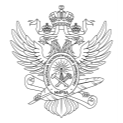 МИНОБРНАУКИ РОССИИМИНОБРНАУКИ РОССИИМИНОБРНАУКИ РОССИИМИНОБРНАУКИ РОССИИМИНОБРНАУКИ РОССИИМИНОБРНАУКИ РОССИИМИНОБРНАУКИ РОССИИМИНОБРНАУКИ РОССИИМИНОБРНАУКИ РОССИИМИНОБРНАУКИ РОССИИМИНОБРНАУКИ РОССИИМИНОБРНАУКИ РОССИИМИНОБРНАУКИ РОССИИМИНОБРНАУКИ РОССИИМИНОБРНАУКИ РОССИИМИНОБРНАУКИ РОССИИМИНОБРНАУКИ РОССИИМИНОБРНАУКИ РОССИИМИНОБРНАУКИ РОССИИМИНОБРНАУКИ РОССИИМИНОБРНАУКИ РОССИИМИНОБРНАУКИ РОССИИФедеральное государственное бюджетное образовательное учреждениевысшего образования«МИРЭА – Российский технологический университет»Федеральное государственное бюджетное образовательное учреждениевысшего образования«МИРЭА – Российский технологический университет»Федеральное государственное бюджетное образовательное учреждениевысшего образования«МИРЭА – Российский технологический университет»Федеральное государственное бюджетное образовательное учреждениевысшего образования«МИРЭА – Российский технологический университет»Федеральное государственное бюджетное образовательное учреждениевысшего образования«МИРЭА – Российский технологический университет»Федеральное государственное бюджетное образовательное учреждениевысшего образования«МИРЭА – Российский технологический университет»Федеральное государственное бюджетное образовательное учреждениевысшего образования«МИРЭА – Российский технологический университет»Федеральное государственное бюджетное образовательное учреждениевысшего образования«МИРЭА – Российский технологический университет»Федеральное государственное бюджетное образовательное учреждениевысшего образования«МИРЭА – Российский технологический университет»Федеральное государственное бюджетное образовательное учреждениевысшего образования«МИРЭА – Российский технологический университет»Федеральное государственное бюджетное образовательное учреждениевысшего образования«МИРЭА – Российский технологический университет»Федеральное государственное бюджетное образовательное учреждениевысшего образования«МИРЭА – Российский технологический университет»Федеральное государственное бюджетное образовательное учреждениевысшего образования«МИРЭА – Российский технологический университет»Федеральное государственное бюджетное образовательное учреждениевысшего образования«МИРЭА – Российский технологический университет»Федеральное государственное бюджетное образовательное учреждениевысшего образования«МИРЭА – Российский технологический университет»Федеральное государственное бюджетное образовательное учреждениевысшего образования«МИРЭА – Российский технологический университет»Федеральное государственное бюджетное образовательное учреждениевысшего образования«МИРЭА – Российский технологический университет»Федеральное государственное бюджетное образовательное учреждениевысшего образования«МИРЭА – Российский технологический университет»Федеральное государственное бюджетное образовательное учреждениевысшего образования«МИРЭА – Российский технологический университет»Федеральное государственное бюджетное образовательное учреждениевысшего образования«МИРЭА – Российский технологический университет»Федеральное государственное бюджетное образовательное учреждениевысшего образования«МИРЭА – Российский технологический университет»Федеральное государственное бюджетное образовательное учреждениевысшего образования«МИРЭА – Российский технологический университет»Физико-технологический институтФизико-технологический институтФизико-технологический институтФизико-технологический институтФизико-технологический институтФизико-технологический институтФизико-технологический институтФизико-технологический институтФизико-технологический институтФизико-технологический институтФизико-технологический институтФизико-технологический институтФизико-технологический институтФизико-технологический институтФизико-технологический институтФизико-технологический институтФизико-технологический институтФизико-технологический институтФизико-технологический институтФизико-технологический институтФизико-технологический институтФизико-технологический институтУТВЕРЖДАЮУТВЕРЖДАЮУТВЕРЖДАЮУТВЕРЖДАЮУТВЕРЖДАЮУТВЕРЖДАЮУТВЕРЖДАЮДиректор ФТИДиректор ФТИДиректор ФТИДиректор ФТИДиректор ФТИДиректор ФТИДиректор ФТИ_______________ Шамин Р.В._______________ Шамин Р.В._______________ Шамин Р.В._______________ Шамин Р.В._______________ Шамин Р.В._______________ Шамин Р.В._______________ Шамин Р.В.«___»  ___________ 2020 г.«___»  ___________ 2020 г.«___»  ___________ 2020 г.«___»  ___________ 2020 г.«___»  ___________ 2020 г.«___»  ___________ 2020 г.«___»  ___________ 2020 г.Рабочая программа дисциплины (модуля)Рабочая программа дисциплины (модуля)Рабочая программа дисциплины (модуля)Рабочая программа дисциплины (модуля)Рабочая программа дисциплины (модуля)Рабочая программа дисциплины (модуля)Рабочая программа дисциплины (модуля)Рабочая программа дисциплины (модуля)Рабочая программа дисциплины (модуля)Рабочая программа дисциплины (модуля)Рабочая программа дисциплины (модуля)Рабочая программа дисциплины (модуля)Рабочая программа дисциплины (модуля)Рабочая программа дисциплины (модуля)Рабочая программа дисциплины (модуля)Рабочая программа дисциплины (модуля)Рабочая программа дисциплины (модуля)Рабочая программа дисциплины (модуля)Рабочая программа дисциплины (модуля)Рабочая программа дисциплины (модуля)Рабочая программа дисциплины (модуля)Рабочая программа дисциплины (модуля)Автоматизированные оптические системыАвтоматизированные оптические системыАвтоматизированные оптические системыАвтоматизированные оптические системыАвтоматизированные оптические системыАвтоматизированные оптические системыАвтоматизированные оптические системыАвтоматизированные оптические системыАвтоматизированные оптические системыАвтоматизированные оптические системыАвтоматизированные оптические системыАвтоматизированные оптические системыАвтоматизированные оптические системыАвтоматизированные оптические системыАвтоматизированные оптические системыАвтоматизированные оптические системыАвтоматизированные оптические системыАвтоматизированные оптические системыАвтоматизированные оптические системыАвтоматизированные оптические системыАвтоматизированные оптические системыАвтоматизированные оптические системыЧитающее подразделениеЧитающее подразделениеЧитающее подразделениеЧитающее подразделениеЧитающее подразделениеЧитающее подразделениекафедра оптических и биотехнических систем и технологийкафедра оптических и биотехнических систем и технологийкафедра оптических и биотехнических систем и технологийкафедра оптических и биотехнических систем и технологийкафедра оптических и биотехнических систем и технологийкафедра оптических и биотехнических систем и технологийкафедра оптических и биотехнических систем и технологийкафедра оптических и биотехнических систем и технологийкафедра оптических и биотехнических систем и технологийкафедра оптических и биотехнических систем и технологийкафедра оптических и биотехнических систем и технологийкафедра оптических и биотехнических систем и технологийкафедра оптических и биотехнических систем и технологийкафедра оптических и биотехнических систем и технологийкафедра оптических и биотехнических систем и технологийкафедра оптических и биотехнических систем и технологийкафедра оптических и биотехнических систем и технологийкафедра оптических и биотехнических систем и технологийкафедра оптических и биотехнических систем и технологийкафедра оптических и биотехнических систем и технологийкафедра оптических и биотехнических систем и технологийкафедра оптических и биотехнических систем и технологийкафедра оптических и биотехнических систем и технологийкафедра оптических и биотехнических систем и технологийкафедра оптических и биотехнических систем и технологийкафедра оптических и биотехнических систем и технологийНаправлениеНаправлениеНаправлениеНаправлениеНаправлениеНаправлениеНаправление12.04.02 Оптотехника12.04.02 Оптотехника12.04.02 Оптотехника12.04.02 Оптотехника12.04.02 Оптотехника12.04.02 Оптотехника12.04.02 Оптотехника12.04.02 Оптотехника12.04.02 Оптотехника12.04.02 Оптотехника12.04.02 Оптотехника12.04.02 Оптотехника12.04.02 ОптотехникаНаправленностьНаправленностьНаправленностьНаправленностьНаправленностьНаправленностьНаправленностьОптические технологииОптические технологииОптические технологииОптические технологииОптические технологииОптические технологииОптические технологииОптические технологииОптические технологииОптические технологииОптические технологииОптические технологииОптические технологииКвалификацияКвалификацияКвалификацияКвалификацияКвалификациямагистрмагистрмагистрмагистрмагистрмагистрмагистрмагистрмагистрмагистрмагистрмагистрмагистрФорма обученияФорма обученияФорма обученияФорма обученияФорма обученияочнаяочнаяочнаяочнаяочнаяочнаяочнаяочнаяочнаяочнаяОбщая трудоемкостьОбщая трудоемкостьОбщая трудоемкостьОбщая трудоемкость4 з.е.4 з.е.4 з.е.4 з.е.4 з.е.4 з.е.4 з.е.4 з.е.4 з.е.4 з.е.Распределение часов дисциплины и форм промежуточной аттестации по семестрамРаспределение часов дисциплины и форм промежуточной аттестации по семестрамРаспределение часов дисциплины и форм промежуточной аттестации по семестрамРаспределение часов дисциплины и форм промежуточной аттестации по семестрамРаспределение часов дисциплины и форм промежуточной аттестации по семестрамРаспределение часов дисциплины и форм промежуточной аттестации по семестрамРаспределение часов дисциплины и форм промежуточной аттестации по семестрамРаспределение часов дисциплины и форм промежуточной аттестации по семестрамРаспределение часов дисциплины и форм промежуточной аттестации по семестрамРаспределение часов дисциплины и форм промежуточной аттестации по семестрамРаспределение часов дисциплины и форм промежуточной аттестации по семестрамРаспределение часов дисциплины и форм промежуточной аттестации по семестрамРаспределение часов дисциплины и форм промежуточной аттестации по семестрамРаспределение часов дисциплины и форм промежуточной аттестации по семестрамРаспределение часов дисциплины и форм промежуточной аттестации по семестрамРаспределение часов дисциплины и форм промежуточной аттестации по семестрамРаспределение часов дисциплины и форм промежуточной аттестации по семестрамРаспределение часов дисциплины и форм промежуточной аттестации по семестрамРаспределение часов дисциплины и форм промежуточной аттестации по семестрамРаспределение часов дисциплины и форм промежуточной аттестации по семестрамРаспределение часов дисциплины и форм промежуточной аттестации по семестрамРаспределение часов дисциплины и форм промежуточной аттестации по семестрамСеместрСеместрЗачётные единицыРаспределение часовРаспределение часовРаспределение часовРаспределение часовРаспределение часовРаспределение часовРаспределение часовРаспределение часовРаспределение часовРаспределение часовРаспределение часовРаспределение часовРаспределение часовРаспределение часовРаспределение часовФормы промежуточной аттестацииФормы промежуточной аттестацииФормы промежуточной аттестацииСеместрСеместрЗачётные единицыВсегоЛекцииЛекцииЛекцииЛекцииЛабораторныеЛабораторныеЛабораторныеПрактическиеСамостоятельная работаСамостоятельная работаКонтактная работа в период практики и (или) аттестацииКонтактная работа в период практики и (или) аттестацииКонтактная работа в период практики и (или) аттестацииКонтрольФормы промежуточной аттестацииФормы промежуточной аттестацииФормы промежуточной аттестации114144161616160003251512,352,352,3542,65ЭкзаменЭкзаменЭкзаменМосква 2020Москва 2020Москва 2020Москва 2020Москва 2020Москва 2020Москва 2020УП: 12.04.02_ОТ_ФТИ_2021.plxУП: 12.04.02_ОТ_ФТИ_2021.plxстр. 2Программу составил(и):канд. техн. наук,  доцент, Кадомкин Виктор Викторович _________________канд. техн. наук,  доцент, Кадомкин Виктор Викторович _________________канд. техн. наук,  доцент, Кадомкин Виктор Викторович _________________канд. техн. наук,  доцент, Кадомкин Виктор Викторович _________________канд. техн. наук,  доцент, Кадомкин Виктор Викторович _________________Рабочая программа дисциплиныРабочая программа дисциплиныРабочая программа дисциплиныАвтоматизированные оптические системыАвтоматизированные оптические системыАвтоматизированные оптические системыАвтоматизированные оптические системыАвтоматизированные оптические системыразработана в соответствии с ФГОС ВО:разработана в соответствии с ФГОС ВО:разработана в соответствии с ФГОС ВО:Федеральный государственный образовательный стандарт высшего образования - магистратура по направлению подготовки 12.04.02 Оптотехника (приказ Минобрнауки России от 19.09.2017 г. № 941)Федеральный государственный образовательный стандарт высшего образования - магистратура по направлению подготовки 12.04.02 Оптотехника (приказ Минобрнауки России от 19.09.2017 г. № 941)Федеральный государственный образовательный стандарт высшего образования - магистратура по направлению подготовки 12.04.02 Оптотехника (приказ Минобрнауки России от 19.09.2017 г. № 941)Федеральный государственный образовательный стандарт высшего образования - магистратура по направлению подготовки 12.04.02 Оптотехника (приказ Минобрнауки России от 19.09.2017 г. № 941)Федеральный государственный образовательный стандарт высшего образования - магистратура по направлению подготовки 12.04.02 Оптотехника (приказ Минобрнауки России от 19.09.2017 г. № 941)составлена на основании учебного плана:составлена на основании учебного плана:составлена на основании учебного плана:направление: 12.04.02 Оптотехниканаправленность: «Оптические технологии»направление: 12.04.02 Оптотехниканаправленность: «Оптические технологии»направление: 12.04.02 Оптотехниканаправленность: «Оптические технологии»направление: 12.04.02 Оптотехниканаправленность: «Оптические технологии»направление: 12.04.02 Оптотехниканаправленность: «Оптические технологии»Рабочая программа одобрена на заседании кафедрыРабочая программа одобрена на заседании кафедрыРабочая программа одобрена на заседании кафедрыРабочая программа одобрена на заседании кафедрыРабочая программа одобрена на заседании кафедрыкафедра оптических и биотехнических систем и технологийкафедра оптических и биотехнических систем и технологийкафедра оптических и биотехнических систем и технологийкафедра оптических и биотехнических систем и технологийкафедра оптических и биотехнических систем и технологийПротокол от 29.08.2020 № 1Зав. кафедрой д.т.н., профессор Кондратенко Владимир Степанович ___________________Протокол от 29.08.2020 № 1Зав. кафедрой д.т.н., профессор Кондратенко Владимир Степанович ___________________Протокол от 29.08.2020 № 1Зав. кафедрой д.т.н., профессор Кондратенко Владимир Степанович ___________________Протокол от 29.08.2020 № 1Зав. кафедрой д.т.н., профессор Кондратенко Владимир Степанович ___________________Протокол от 29.08.2020 № 1Зав. кафедрой д.т.н., профессор Кондратенко Владимир Степанович ___________________УП: 12.04.02_ОТ_ФТИ_2021.plxУП: 12.04.02_ОТ_ФТИ_2021.plxстр. 3Визирование РПД для исполнения в очередном учебном годуВизирование РПД для исполнения в очередном учебном годуВизирование РПД для исполнения в очередном учебном годуВизирование РПД для исполнения в очередном учебном годуВизирование РПД для исполнения в очередном учебном годуРабочая программа пересмотрена, обсуждена и одобрена для исполнения в 2021-2022 учебном году на заседании кафедрыРабочая программа пересмотрена, обсуждена и одобрена для исполнения в 2021-2022 учебном году на заседании кафедрыРабочая программа пересмотрена, обсуждена и одобрена для исполнения в 2021-2022 учебном году на заседании кафедрыРабочая программа пересмотрена, обсуждена и одобрена для исполнения в 2021-2022 учебном году на заседании кафедрыРабочая программа пересмотрена, обсуждена и одобрена для исполнения в 2021-2022 учебном году на заседании кафедрыкафедра оптических и биотехнических систем и технологийкафедра оптических и биотехнических систем и технологийкафедра оптических и биотехнических систем и технологийкафедра оптических и биотехнических систем и технологийкафедра оптических и биотехнических систем и технологийПротокол от  __ __________ 2021 г.  №  __Зав. кафедрой ____________________   ____________________Протокол от  __ __________ 2021 г.  №  __Зав. кафедрой ____________________   ____________________Протокол от  __ __________ 2021 г.  №  __Зав. кафедрой ____________________   ____________________Протокол от  __ __________ 2021 г.  №  __Зав. кафедрой ____________________   ____________________Подпись                                Расшифровка подписиПодпись                                Расшифровка подписиПодпись                                Расшифровка подписиПодпись                                Расшифровка подписиВизирование РПД для исполнения в очередном учебном годуВизирование РПД для исполнения в очередном учебном годуВизирование РПД для исполнения в очередном учебном годуВизирование РПД для исполнения в очередном учебном годуВизирование РПД для исполнения в очередном учебном годуРабочая программа пересмотрена, обсуждена и одобрена для исполнения в 2022-2023 учебном году на заседании кафедрыРабочая программа пересмотрена, обсуждена и одобрена для исполнения в 2022-2023 учебном году на заседании кафедрыРабочая программа пересмотрена, обсуждена и одобрена для исполнения в 2022-2023 учебном году на заседании кафедрыРабочая программа пересмотрена, обсуждена и одобрена для исполнения в 2022-2023 учебном году на заседании кафедрыРабочая программа пересмотрена, обсуждена и одобрена для исполнения в 2022-2023 учебном году на заседании кафедрыкафедра оптических и биотехнических систем и технологийкафедра оптических и биотехнических систем и технологийкафедра оптических и биотехнических систем и технологийкафедра оптических и биотехнических систем и технологийкафедра оптических и биотехнических систем и технологийПротокол от  __ __________ 2022 г.  №  __Зав. кафедрой ____________________   ____________________Протокол от  __ __________ 2022 г.  №  __Зав. кафедрой ____________________   ____________________Протокол от  __ __________ 2022 г.  №  __Зав. кафедрой ____________________   ____________________Протокол от  __ __________ 2022 г.  №  __Зав. кафедрой ____________________   ____________________Подпись                                Расшифровка подписиПодпись                                Расшифровка подписиВизирование РПД для исполнения в очередном учебном годуВизирование РПД для исполнения в очередном учебном годуВизирование РПД для исполнения в очередном учебном годуВизирование РПД для исполнения в очередном учебном годуВизирование РПД для исполнения в очередном учебном годуРабочая программа пересмотрена, обсуждена и одобрена для исполнения в 2023-2024 учебном году на заседании кафедрыРабочая программа пересмотрена, обсуждена и одобрена для исполнения в 2023-2024 учебном году на заседании кафедрыРабочая программа пересмотрена, обсуждена и одобрена для исполнения в 2023-2024 учебном году на заседании кафедрыРабочая программа пересмотрена, обсуждена и одобрена для исполнения в 2023-2024 учебном году на заседании кафедрыРабочая программа пересмотрена, обсуждена и одобрена для исполнения в 2023-2024 учебном году на заседании кафедрыкафедра оптических и биотехнических систем и технологийкафедра оптических и биотехнических систем и технологийкафедра оптических и биотехнических систем и технологийкафедра оптических и биотехнических систем и технологийкафедра оптических и биотехнических систем и технологийПротокол от  __ __________ 2023 г.  №  __Зав. кафедрой ____________________   ____________________Протокол от  __ __________ 2023 г.  №  __Зав. кафедрой ____________________   ____________________Протокол от  __ __________ 2023 г.  №  __Зав. кафедрой ____________________   ____________________Протокол от  __ __________ 2023 г.  №  __Зав. кафедрой ____________________   ____________________Подпись                                Расшифровка подписиПодпись                                Расшифровка подписиВизирование РПД для исполнения в очередном учебном годуВизирование РПД для исполнения в очередном учебном годуВизирование РПД для исполнения в очередном учебном годуВизирование РПД для исполнения в очередном учебном годуВизирование РПД для исполнения в очередном учебном годуРабочая программа пересмотрена, обсуждена и одобрена для исполнения в 2024-2025 учебном году на заседании кафедрыРабочая программа пересмотрена, обсуждена и одобрена для исполнения в 2024-2025 учебном году на заседании кафедрыРабочая программа пересмотрена, обсуждена и одобрена для исполнения в 2024-2025 учебном году на заседании кафедрыРабочая программа пересмотрена, обсуждена и одобрена для исполнения в 2024-2025 учебном году на заседании кафедрыРабочая программа пересмотрена, обсуждена и одобрена для исполнения в 2024-2025 учебном году на заседании кафедрыкафедра оптических и биотехнических систем и технологийкафедра оптических и биотехнических систем и технологийкафедра оптических и биотехнических систем и технологийкафедра оптических и биотехнических систем и технологийкафедра оптических и биотехнических систем и технологийПротокол от  __ __________ 2024 г.  №  __Зав. кафедрой ____________________   ____________________Протокол от  __ __________ 2024 г.  №  __Зав. кафедрой ____________________   ____________________Протокол от  __ __________ 2024 г.  №  __Зав. кафедрой ____________________   ____________________Протокол от  __ __________ 2024 г.  №  __Зав. кафедрой ____________________   ____________________Подпись                                Расшифровка подписиПодпись                                Расшифровка подписиУП: 12.04.02_ОТ_ФТИ_2021.plxУП: 12.04.02_ОТ_ФТИ_2021.plxУП: 12.04.02_ОТ_ФТИ_2021.plxУП: 12.04.02_ОТ_ФТИ_2021.plxстр. 41. ЦЕЛИ ОСВОЕНИЯ ДИСЦИПЛИНЫ (МОДУЛЯ)1. ЦЕЛИ ОСВОЕНИЯ ДИСЦИПЛИНЫ (МОДУЛЯ)1. ЦЕЛИ ОСВОЕНИЯ ДИСЦИПЛИНЫ (МОДУЛЯ)1. ЦЕЛИ ОСВОЕНИЯ ДИСЦИПЛИНЫ (МОДУЛЯ)1. ЦЕЛИ ОСВОЕНИЯ ДИСЦИПЛИНЫ (МОДУЛЯ)1. ЦЕЛИ ОСВОЕНИЯ ДИСЦИПЛИНЫ (МОДУЛЯ)Дисциплина «Автоматизированные оптические системы» имеет своей целью способствовать формированию у обучающихся  компетенций. предусмотренных данной рабочей программой в соответствии с требованиями ФГОС ВО по направлению подготовки 12.04.02 Оптотехника с учетом специфики направленности подготовки – «Оптические технологии».Дисциплина «Автоматизированные оптические системы» имеет своей целью способствовать формированию у обучающихся  компетенций. предусмотренных данной рабочей программой в соответствии с требованиями ФГОС ВО по направлению подготовки 12.04.02 Оптотехника с учетом специфики направленности подготовки – «Оптические технологии».Дисциплина «Автоматизированные оптические системы» имеет своей целью способствовать формированию у обучающихся  компетенций. предусмотренных данной рабочей программой в соответствии с требованиями ФГОС ВО по направлению подготовки 12.04.02 Оптотехника с учетом специфики направленности подготовки – «Оптические технологии».Дисциплина «Автоматизированные оптические системы» имеет своей целью способствовать формированию у обучающихся  компетенций. предусмотренных данной рабочей программой в соответствии с требованиями ФГОС ВО по направлению подготовки 12.04.02 Оптотехника с учетом специфики направленности подготовки – «Оптические технологии».Дисциплина «Автоматизированные оптические системы» имеет своей целью способствовать формированию у обучающихся  компетенций. предусмотренных данной рабочей программой в соответствии с требованиями ФГОС ВО по направлению подготовки 12.04.02 Оптотехника с учетом специфики направленности подготовки – «Оптические технологии».Дисциплина «Автоматизированные оптические системы» имеет своей целью способствовать формированию у обучающихся  компетенций. предусмотренных данной рабочей программой в соответствии с требованиями ФГОС ВО по направлению подготовки 12.04.02 Оптотехника с учетом специфики направленности подготовки – «Оптические технологии».2. МЕСТО ДИСЦИПЛИНЫ (МОДУЛЯ) В СТРУКТУРЕ ОБРАЗОВАТЕЛЬНОЙ ПРОГРАММЫ2. МЕСТО ДИСЦИПЛИНЫ (МОДУЛЯ) В СТРУКТУРЕ ОБРАЗОВАТЕЛЬНОЙ ПРОГРАММЫ2. МЕСТО ДИСЦИПЛИНЫ (МОДУЛЯ) В СТРУКТУРЕ ОБРАЗОВАТЕЛЬНОЙ ПРОГРАММЫ2. МЕСТО ДИСЦИПЛИНЫ (МОДУЛЯ) В СТРУКТУРЕ ОБРАЗОВАТЕЛЬНОЙ ПРОГРАММЫ2. МЕСТО ДИСЦИПЛИНЫ (МОДУЛЯ) В СТРУКТУРЕ ОБРАЗОВАТЕЛЬНОЙ ПРОГРАММЫ2. МЕСТО ДИСЦИПЛИНЫ (МОДУЛЯ) В СТРУКТУРЕ ОБРАЗОВАТЕЛЬНОЙ ПРОГРАММЫНаправление:12.04.02 Оптотехника12.04.02 Оптотехника12.04.02 Оптотехника12.04.02 Оптотехника12.04.02 Оптотехника12.04.02 ОптотехникаНаправленность:Оптические технологииОптические технологииОптические технологииОптические технологииОптические технологииОптические технологииБлок:Дисциплины (модули)Дисциплины (модули)Дисциплины (модули)Дисциплины (модули)Дисциплины (модули)Дисциплины (модули)Часть:Часть, формируемая участниками образовательных отношенийЧасть, формируемая участниками образовательных отношенийЧасть, формируемая участниками образовательных отношенийЧасть, формируемая участниками образовательных отношенийЧасть, формируемая участниками образовательных отношенийЧасть, формируемая участниками образовательных отношенийОбщая трудоемкость:4 з.е. (144 акад. час.).4 з.е. (144 акад. час.).4 з.е. (144 акад. час.).4 з.е. (144 акад. час.).4 з.е. (144 акад. час.).4 з.е. (144 акад. час.).3. КОМПЕТЕНЦИИ ОБУЧАЮЩЕГОСЯ, ФОРМИРУЕМЫЕ В РЕЗУЛЬТАТЕ ОСВОЕНИЯ ДИСЦИПЛИНЫ (МОДУЛЯ)3. КОМПЕТЕНЦИИ ОБУЧАЮЩЕГОСЯ, ФОРМИРУЕМЫЕ В РЕЗУЛЬТАТЕ ОСВОЕНИЯ ДИСЦИПЛИНЫ (МОДУЛЯ)3. КОМПЕТЕНЦИИ ОБУЧАЮЩЕГОСЯ, ФОРМИРУЕМЫЕ В РЕЗУЛЬТАТЕ ОСВОЕНИЯ ДИСЦИПЛИНЫ (МОДУЛЯ)3. КОМПЕТЕНЦИИ ОБУЧАЮЩЕГОСЯ, ФОРМИРУЕМЫЕ В РЕЗУЛЬТАТЕ ОСВОЕНИЯ ДИСЦИПЛИНЫ (МОДУЛЯ)3. КОМПЕТЕНЦИИ ОБУЧАЮЩЕГОСЯ, ФОРМИРУЕМЫЕ В РЕЗУЛЬТАТЕ ОСВОЕНИЯ ДИСЦИПЛИНЫ (МОДУЛЯ)3. КОМПЕТЕНЦИИ ОБУЧАЮЩЕГОСЯ, ФОРМИРУЕМЫЕ В РЕЗУЛЬТАТЕ ОСВОЕНИЯ ДИСЦИПЛИНЫ (МОДУЛЯ)В результате освоения дисциплины обучающийся должен овладеть компетенциями:В результате освоения дисциплины обучающийся должен овладеть компетенциями:В результате освоения дисциплины обучающийся должен овладеть компетенциями:В результате освоения дисциплины обучающийся должен овладеть компетенциями:В результате освоения дисциплины обучающийся должен овладеть компетенциями:В результате освоения дисциплины обучающийся должен овладеть компетенциями:ПК-2 - способностью к построению математических моделей работы оптических и оптико-электронных приборов и систем, разработке нового или выбор готового алгоритма решения поставленных задач с учетом специфики исследований для разработки оптической техники, оптических материалов и технологий оптического производства ПК-2 - способностью к построению математических моделей работы оптических и оптико-электронных приборов и систем, разработке нового или выбор готового алгоритма решения поставленных задач с учетом специфики исследований для разработки оптической техники, оптических материалов и технологий оптического производства ПК-2 - способностью к построению математических моделей работы оптических и оптико-электронных приборов и систем, разработке нового или выбор готового алгоритма решения поставленных задач с учетом специфики исследований для разработки оптической техники, оптических материалов и технологий оптического производства ПК-2 - способностью к построению математических моделей работы оптических и оптико-электронных приборов и систем, разработке нового или выбор готового алгоритма решения поставленных задач с учетом специфики исследований для разработки оптической техники, оптических материалов и технологий оптического производства ПК-2 - способностью к построению математических моделей работы оптических и оптико-электронных приборов и систем, разработке нового или выбор готового алгоритма решения поставленных задач с учетом специфики исследований для разработки оптической техники, оптических материалов и технологий оптического производства ПК-2 - способностью к построению математических моделей работы оптических и оптико-электронных приборов и систем, разработке нового или выбор готового алгоритма решения поставленных задач с учетом специфики исследований для разработки оптической техники, оптических материалов и технологий оптического производства ПЛАНИРУЕМЫЕ РЕЗУЛЬТАТЫ ОБУЧЕНИЯ ПО ДИСЦИПЛИНЕ (МОДУЛЮ), ХАРАКТЕРИЗУЮЩИЕ ФОРМИРОВАНИЯ КОМПЕТЕНЦИЙПЛАНИРУЕМЫЕ РЕЗУЛЬТАТЫ ОБУЧЕНИЯ ПО ДИСЦИПЛИНЕ (МОДУЛЮ), ХАРАКТЕРИЗУЮЩИЕ ФОРМИРОВАНИЯ КОМПЕТЕНЦИЙПЛАНИРУЕМЫЕ РЕЗУЛЬТАТЫ ОБУЧЕНИЯ ПО ДИСЦИПЛИНЕ (МОДУЛЮ), ХАРАКТЕРИЗУЮЩИЕ ФОРМИРОВАНИЯ КОМПЕТЕНЦИЙПЛАНИРУЕМЫЕ РЕЗУЛЬТАТЫ ОБУЧЕНИЯ ПО ДИСЦИПЛИНЕ (МОДУЛЮ), ХАРАКТЕРИЗУЮЩИЕ ФОРМИРОВАНИЯ КОМПЕТЕНЦИЙПЛАНИРУЕМЫЕ РЕЗУЛЬТАТЫ ОБУЧЕНИЯ ПО ДИСЦИПЛИНЕ (МОДУЛЮ), ХАРАКТЕРИЗУЮЩИЕ ФОРМИРОВАНИЯ КОМПЕТЕНЦИЙПЛАНИРУЕМЫЕ РЕЗУЛЬТАТЫ ОБУЧЕНИЯ ПО ДИСЦИПЛИНЕ (МОДУЛЮ), ХАРАКТЕРИЗУЮЩИЕ ФОРМИРОВАНИЯ КОМПЕТЕНЦИЙПК-2 : способностью к построению математических моделей работы оптических и оптико -электронных приборов и систем, разработке нового или выбор готового алгоритма решения поставленных задач с учетом специфики исследований для разработки оптической техники, оптических материалов и технологий оптического производстваПК-2 : способностью к построению математических моделей работы оптических и оптико -электронных приборов и систем, разработке нового или выбор готового алгоритма решения поставленных задач с учетом специфики исследований для разработки оптической техники, оптических материалов и технологий оптического производстваПК-2 : способностью к построению математических моделей работы оптических и оптико -электронных приборов и систем, разработке нового или выбор готового алгоритма решения поставленных задач с учетом специфики исследований для разработки оптической техники, оптических материалов и технологий оптического производстваПК-2 : способностью к построению математических моделей работы оптических и оптико -электронных приборов и систем, разработке нового или выбор готового алгоритма решения поставленных задач с учетом специфики исследований для разработки оптической техники, оптических материалов и технологий оптического производстваПК-2 : способностью к построению математических моделей работы оптических и оптико -электронных приборов и систем, разработке нового или выбор готового алгоритма решения поставленных задач с учетом специфики исследований для разработки оптической техники, оптических материалов и технологий оптического производстваПК-2 : способностью к построению математических моделей работы оптических и оптико -электронных приборов и систем, разработке нового или выбор готового алгоритма решения поставленных задач с учетом специфики исследований для разработки оптической техники, оптических материалов и технологий оптического производстваПК-2.2  : Определяет, интерпретирует и анализирует информацию, необходимую для решения поставленных задач с учетом специфики исследований для разработки оптической техники, оптических материалов и технологий оптического производстваПК-2.2  : Определяет, интерпретирует и анализирует информацию, необходимую для решения поставленных задач с учетом специфики исследований для разработки оптической техники, оптических материалов и технологий оптического производстваПК-2.2  : Определяет, интерпретирует и анализирует информацию, необходимую для решения поставленных задач с учетом специфики исследований для разработки оптической техники, оптических материалов и технологий оптического производстваПК-2.2  : Определяет, интерпретирует и анализирует информацию, необходимую для решения поставленных задач с учетом специфики исследований для разработки оптической техники, оптических материалов и технологий оптического производстваПК-2.2  : Определяет, интерпретирует и анализирует информацию, необходимую для решения поставленных задач с учетом специфики исследований для разработки оптической техники, оптических материалов и технологий оптического производстваПК-2.2  : Определяет, интерпретирует и анализирует информацию, необходимую для решения поставленных задач с учетом специфики исследований для разработки оптической техники, оптических материалов и технологий оптического производстваЗнать:Знать:Знать:Знать:Знать:Знать:-  принципы  действия и устройство проектируемых изделий оптического производства и методы формирования математических моделей изделий  оптического производства-  принципы  действия и устройство проектируемых изделий оптического производства и методы формирования математических моделей изделий  оптического производства-  принципы  действия и устройство проектируемых изделий оптического производства и методы формирования математических моделей изделий  оптического производства-  принципы  действия и устройство проектируемых изделий оптического производства и методы формирования математических моделей изделий  оптического производства-  принципы  действия и устройство проектируемых изделий оптического производства и методы формирования математических моделей изделий  оптического производства-  принципы  действия и устройство проектируемых изделий оптического производства и методы формирования математических моделей изделий  оптического производстваУметь:Уметь:Уметь:Уметь:Уметь:Уметь:-  составлять описания принципов действия и устройства проектируемых изделий и формировать математическую модель объектов с обоснованием принятых технических решений-  составлять описания принципов действия и устройства проектируемых изделий и формировать математическую модель объектов с обоснованием принятых технических решений-  составлять описания принципов действия и устройства проектируемых изделий и формировать математическую модель объектов с обоснованием принятых технических решений-  составлять описания принципов действия и устройства проектируемых изделий и формировать математическую модель объектов с обоснованием принятых технических решений-  составлять описания принципов действия и устройства проектируемых изделий и формировать математическую модель объектов с обоснованием принятых технических решений-  составлять описания принципов действия и устройства проектируемых изделий и формировать математическую модель объектов с обоснованием принятых технических решенийВладеть:Владеть:Владеть:Владеть:Владеть:Владеть:-  методами формирования  математических модель объектов с обоснованием принятых технических решений, методы обработки и обобщения расчетных и экспериментальных данных-  методами формирования  математических модель объектов с обоснованием принятых технических решений, методы обработки и обобщения расчетных и экспериментальных данных-  методами формирования  математических модель объектов с обоснованием принятых технических решений, методы обработки и обобщения расчетных и экспериментальных данных-  методами формирования  математических модель объектов с обоснованием принятых технических решений, методы обработки и обобщения расчетных и экспериментальных данных-  методами формирования  математических модель объектов с обоснованием принятых технических решений, методы обработки и обобщения расчетных и экспериментальных данных-  методами формирования  математических модель объектов с обоснованием принятых технических решений, методы обработки и обобщения расчетных и экспериментальных данныхВ РЕЗУЛЬТАТЕ ОСВОЕНИЯ ДИСЦИПЛИНЫ (МОДУЛЯ) ОБУЧАЮЩИЙСЯ ДОЛЖЕНВ РЕЗУЛЬТАТЕ ОСВОЕНИЯ ДИСЦИПЛИНЫ (МОДУЛЯ) ОБУЧАЮЩИЙСЯ ДОЛЖЕНВ РЕЗУЛЬТАТЕ ОСВОЕНИЯ ДИСЦИПЛИНЫ (МОДУЛЯ) ОБУЧАЮЩИЙСЯ ДОЛЖЕНВ РЕЗУЛЬТАТЕ ОСВОЕНИЯ ДИСЦИПЛИНЫ (МОДУЛЯ) ОБУЧАЮЩИЙСЯ ДОЛЖЕНВ РЕЗУЛЬТАТЕ ОСВОЕНИЯ ДИСЦИПЛИНЫ (МОДУЛЯ) ОБУЧАЮЩИЙСЯ ДОЛЖЕНВ РЕЗУЛЬТАТЕ ОСВОЕНИЯ ДИСЦИПЛИНЫ (МОДУЛЯ) ОБУЧАЮЩИЙСЯ ДОЛЖЕНЗнать:Знать:Знать:Знать:Знать:Знать:-  принципы  действия и устройство проектируемых изделий оптического производства и методы формирования математических моделей изделий  оптического производства-  принципы  действия и устройство проектируемых изделий оптического производства и методы формирования математических моделей изделий  оптического производства-  принципы  действия и устройство проектируемых изделий оптического производства и методы формирования математических моделей изделий  оптического производства-  принципы  действия и устройство проектируемых изделий оптического производства и методы формирования математических моделей изделий  оптического производства-  принципы  действия и устройство проектируемых изделий оптического производства и методы формирования математических моделей изделий  оптического производства-  принципы  действия и устройство проектируемых изделий оптического производства и методы формирования математических моделей изделий  оптического производстваУП: 12.04.02_ОТ_ФТИ_2021.plxУП: 12.04.02_ОТ_ФТИ_2021.plxстр. 5Уметь:Уметь:Уметь:Уметь:Уметь:Уметь:Уметь:-  составлять описания принципов действия и устройства проектируемых изделий и формировать математическую модель объектов с обоснованием принятых технических решений-  составлять описания принципов действия и устройства проектируемых изделий и формировать математическую модель объектов с обоснованием принятых технических решений-  составлять описания принципов действия и устройства проектируемых изделий и формировать математическую модель объектов с обоснованием принятых технических решений-  составлять описания принципов действия и устройства проектируемых изделий и формировать математическую модель объектов с обоснованием принятых технических решений-  составлять описания принципов действия и устройства проектируемых изделий и формировать математическую модель объектов с обоснованием принятых технических решений-  составлять описания принципов действия и устройства проектируемых изделий и формировать математическую модель объектов с обоснованием принятых технических решений-  составлять описания принципов действия и устройства проектируемых изделий и формировать математическую модель объектов с обоснованием принятых технических решенийВладеть:Владеть:Владеть:Владеть:Владеть:Владеть:Владеть:-  методами формирования  математических модель объектов с обоснованием принятых технических решений, методы обработки и обобщения расчетных и экспериментальных данных-  методами формирования  математических модель объектов с обоснованием принятых технических решений, методы обработки и обобщения расчетных и экспериментальных данных-  методами формирования  математических модель объектов с обоснованием принятых технических решений, методы обработки и обобщения расчетных и экспериментальных данных-  методами формирования  математических модель объектов с обоснованием принятых технических решений, методы обработки и обобщения расчетных и экспериментальных данных-  методами формирования  математических модель объектов с обоснованием принятых технических решений, методы обработки и обобщения расчетных и экспериментальных данных-  методами формирования  математических модель объектов с обоснованием принятых технических решений, методы обработки и обобщения расчетных и экспериментальных данных-  методами формирования  математических модель объектов с обоснованием принятых технических решений, методы обработки и обобщения расчетных и экспериментальных данных4. СТРУКТУРА И СОДЕРЖАНИЕ ДИСЦИПЛИНЫ (МОДУЛЯ)4. СТРУКТУРА И СОДЕРЖАНИЕ ДИСЦИПЛИНЫ (МОДУЛЯ)4. СТРУКТУРА И СОДЕРЖАНИЕ ДИСЦИПЛИНЫ (МОДУЛЯ)4. СТРУКТУРА И СОДЕРЖАНИЕ ДИСЦИПЛИНЫ (МОДУЛЯ)4. СТРУКТУРА И СОДЕРЖАНИЕ ДИСЦИПЛИНЫ (МОДУЛЯ)4. СТРУКТУРА И СОДЕРЖАНИЕ ДИСЦИПЛИНЫ (МОДУЛЯ)4. СТРУКТУРА И СОДЕРЖАНИЕ ДИСЦИПЛИНЫ (МОДУЛЯ)При проведении учебных занятий организация обеспечивает развитие у обучающихся навыков командной работы, межличностной коммуникации, принятия решений и лидерских качеств.При проведении учебных занятий организация обеспечивает развитие у обучающихся навыков командной работы, межличностной коммуникации, принятия решений и лидерских качеств.При проведении учебных занятий организация обеспечивает развитие у обучающихся навыков командной работы, межличностной коммуникации, принятия решений и лидерских качеств.При проведении учебных занятий организация обеспечивает развитие у обучающихся навыков командной работы, межличностной коммуникации, принятия решений и лидерских качеств.При проведении учебных занятий организация обеспечивает развитие у обучающихся навыков командной работы, межличностной коммуникации, принятия решений и лидерских качеств.При проведении учебных занятий организация обеспечивает развитие у обучающихся навыков командной работы, межличностной коммуникации, принятия решений и лидерских качеств.При проведении учебных занятий организация обеспечивает развитие у обучающихся навыков командной работы, межличностной коммуникации, принятия решений и лидерских качеств.Код занятияНаименование разделов и тем /вид занятия/Наименование разделов и тем /вид занятия/Сем.ЧасовКомпетенцииКомпетенции1. Основы автоматизированных оптико-информационных систем1. Основы автоматизированных оптико-информационных систем1. Основы автоматизированных оптико-информационных систем1. Основы автоматизированных оптико-информационных систем1. Основы автоматизированных оптико-информационных систем1. Основы автоматизированных оптико-информационных систем1. Основы автоматизированных оптико-информационных систем1.1Основы автоматизированных оптико-информационных систем (Лек). Основные термины и определе-ния оптических информацион-ных систем, автоматические и автоматизированные оптические системы, типы оптических сис-тем, архитектура оптических информационных систем, этапы разработки оптических инфор-мационных систем, методы кор-рекции оптико-информационных систем, методы расчета оптических информационных систем, расчет оптических систем, оптические системы в биомедицинских технологиях Основы автоматизированных оптико-информационных систем (Лек). Основные термины и определе-ния оптических информацион-ных систем, автоматические и автоматизированные оптические системы, типы оптических сис-тем, архитектура оптических информационных систем, этапы разработки оптических инфор-мационных систем, методы кор-рекции оптико-информационных систем, методы расчета оптических информационных систем, расчет оптических систем, оптические системы в биомедицинских технологиях 12ПК-2.2ПК-2.21.2Выполнение практических заданий (Пр). Применение метода фокальных объектов для решения творческих задач при внедрении автоматизированных оптико-информационных систем Выполнение практических заданий (Пр). Применение метода фокальных объектов для решения творческих задач при внедрении автоматизированных оптико-информационных систем 12ПК-2.2ПК-2.21.3Выполнение практических заданий (Пр). Применение метода случайностей и гирлянд ассоциаций для решения творческих задач при внедрении автоматизированных оптико-информационных систем Выполнение практических заданий (Пр). Применение метода случайностей и гирлянд ассоциаций для решения творческих задач при внедрении автоматизированных оптико-информационных систем 12ПК-2.2ПК-2.21.4Подготовка к аудиторным занятиям (Ср).  Подготовка к аудиторным занятиям (Ср).  14ПК-2.2ПК-2.22. Этапы внедрения автоматизированных оптико-информационных систем2. Этапы внедрения автоматизированных оптико-информационных систем2. Этапы внедрения автоматизированных оптико-информационных систем2. Этапы внедрения автоматизированных оптико-информационных систем2. Этапы внедрения автоматизированных оптико-информационных систем2. Этапы внедрения автоматизированных оптико-информационных систем2. Этапы внедрения автоматизированных оптико-информационных систем2.1Жизненный цикл системы, жизненный цикл проекта (Лек). Жизненный цикл системы, жизненный цикл проекта внедрения системы, методологии внедрения систем, типовые этапы внедрения систем, этап подготовки, этап проектирования, этап реализации, этап подготовки к ОПЭ/ОЭ, этап ОПЭ/ОЭ, этап перехода к ПЭ, отличие этапов ОПЭ и ОЭ, особенности внедрения "с нуля" и тиражирования, декомпозиция и вариация этапов, зависимость этапов, сопоставление этапов PMBoK. Жизненный цикл системы, жизненный цикл проекта (Лек). Жизненный цикл системы, жизненный цикл проекта внедрения системы, методологии внедрения систем, типовые этапы внедрения систем, этап подготовки, этап проектирования, этап реализации, этап подготовки к ОПЭ/ОЭ, этап ОПЭ/ОЭ, этап перехода к ПЭ, отличие этапов ОПЭ и ОЭ, особенности внедрения "с нуля" и тиражирования, декомпозиция и вариация этапов, зависимость этапов, сопоставление этапов PMBoK. 12ПК-2.2ПК-2.22.2Подготовка к аудиторным занятиям (Ср).  Подготовка к аудиторным занятиям (Ср).  15ПК-2.2ПК-2.2УП: 12.04.02_ОТ_ФТИ_2021.plxУП: 12.04.02_ОТ_ФТИ_2021.plxстр. 63. Модели и уровни внедрения автоматизированных оптико-информационных систем3. Модели и уровни внедрения автоматизированных оптико-информационных систем3. Модели и уровни внедрения автоматизированных оптико-информационных систем3. Модели и уровни внедрения автоматизированных оптико-информационных систем3. Модели и уровни внедрения автоматизированных оптико-информационных систем3. Модели и уровни внедрения автоматизированных оптико-информационных систем3. Модели и уровни внедрения автоматизированных оптико-информационных систем3.1Выполнение практических заданий (Пр). Применение методов решения творческих задач при внедрении автоматизированных  оптико-информационных систем Выполнение практических заданий (Пр). Применение методов решения творческих задач при внедрении автоматизированных  оптико-информационных систем 12ПК-2.2ПК-2.23.2Выполнение практических заданий (Пр). Расчет трудозатрат для проекта внедрения оптико-информационных систем Выполнение практических заданий (Пр). Расчет трудозатрат для проекта внедрения оптико-информационных систем 12ПК-2.2ПК-2.23.3Подготовка к аудиторным занятиям (Ср).  Подготовка к аудиторным занятиям (Ср).  14ПК-2.2ПК-2.24. Документирование проекта внедрения автоматизированных оптико-информационных систем4. Документирование проекта внедрения автоматизированных оптико-информационных систем4. Документирование проекта внедрения автоматизированных оптико-информационных систем4. Документирование проекта внедрения автоматизированных оптико-информационных систем4. Документирование проекта внедрения автоматизированных оптико-информационных систем4. Документирование проекта внедрения автоматизированных оптико-информационных систем4. Документирование проекта внедрения автоматизированных оптико-информационных систем4.1Документирование этапа подготовки, устав проекта, план управления проектом, план реализации проекта (Лек). Документирование этапа подготовки, устав проекта, план управления проектом, план реализации проекта, предварительный объем проекта, ресурсный план, бюджет проекта, план-график проекта, шаблоны документов; документирование этапа проектирования, матрица требований и Fit/Gap, матрица RICEF, проектное решение (процесс, оргструктура и основные данные, миграция данных, роли и полномочия), функциональная спецификация на разработку; документирование этапа реализации, протокол настройки проектного решения, техническая спецификация на разработку, сценарий функционального тестирования, сценарий интеграционного тестирования, инструкция пользователя, реестр дефектов, запрос на изменение. Документация этапа подготовки к ОПЭ/ОЭ, сценарий приемочного тестирования; документация этапа ОПЭ/ОЭ. Документация этапа перехода к ПЭ, документ передачи; зависимость проектных документов. Документирование этапа подготовки, устав проекта, план управления проектом, план реализации проекта (Лек). Документирование этапа подготовки, устав проекта, план управления проектом, план реализации проекта, предварительный объем проекта, ресурсный план, бюджет проекта, план-график проекта, шаблоны документов; документирование этапа проектирования, матрица требований и Fit/Gap, матрица RICEF, проектное решение (процесс, оргструктура и основные данные, миграция данных, роли и полномочия), функциональная спецификация на разработку; документирование этапа реализации, протокол настройки проектного решения, техническая спецификация на разработку, сценарий функционального тестирования, сценарий интеграционного тестирования, инструкция пользователя, реестр дефектов, запрос на изменение. Документация этапа подготовки к ОПЭ/ОЭ, сценарий приемочного тестирования; документация этапа ОПЭ/ОЭ. Документация этапа перехода к ПЭ, документ передачи; зависимость проектных документов. 12ПК-2.2ПК-2.24.2Подготовка к аудиторным занятиям (Ср).  Подготовка к аудиторным занятиям (Ср).  14ПК-2.2ПК-2.25. Методы решения задач при внедрении автоматизированных оптико-информационных систем5. Методы решения задач при внедрении автоматизированных оптико-информационных систем5. Методы решения задач при внедрении автоматизированных оптико-информационных систем5. Методы решения задач при внедрении автоматизированных оптико-информационных систем5. Методы решения задач при внедрении автоматизированных оптико-информационных систем5. Методы решения задач при внедрении автоматизированных оптико-информационных систем5. Методы решения задач при внедрении автоматизированных оптико-информационных систем5.1Выполнение практических заданий (Пр). Качественный анализ рисков проекта внедрения оптико-информационных систем Выполнение практических заданий (Пр). Качественный анализ рисков проекта внедрения оптико-информационных систем 12ПК-2.2ПК-2.25.2Выполнение практических заданий (Пр). Количественный анализ рисков проекта внедрения оптико-информационных систем Выполнение практических заданий (Пр). Количественный анализ рисков проекта внедрения оптико-информационных систем 12ПК-2.2ПК-2.25.3Подготовка к аудиторным занятиям (Ср).  Подготовка к аудиторным занятиям (Ср).  14ПК-2.2ПК-2.2УП: 12.04.02_ОТ_ФТИ_2021.plxУП: 12.04.02_ОТ_ФТИ_2021.plxстр. 76. Уровень проекта при внедрении автоматизированных оптико-информационных систем6. Уровень проекта при внедрении автоматизированных оптико-информационных систем6. Уровень проекта при внедрении автоматизированных оптико-информационных систем6. Уровень проекта при внедрении автоматизированных оптико-информационных систем6. Уровень проекта при внедрении автоматизированных оптико-информационных систем6. Уровень проекта при внедрении автоматизированных оптико-информационных систем6. Уровень проекта при внедрении автоматизированных оптико-информационных систем6.1Структура проектной команды (Лек). Структура проектной команды, PDCA-цикл Деминга, сопоставление этапов PMBOK и типовых этапов внедрения; активности и документы этапа инициализации; активности и документы этапа планирования, план управления содержанием, план управления сроками, план управления стоимостью, план управления качеством, план управления обеспечением проекта персоналом, план управления заинтересованными сторонами, план управления коммуникациями, план управления рисками, план управления поставками; активности и документы этапа мониторинга и управления; активности и документы этапа завершения. Структура проектной команды (Лек). Структура проектной команды, PDCA-цикл Деминга, сопоставление этапов PMBOK и типовых этапов внедрения; активности и документы этапа инициализации; активности и документы этапа планирования, план управления содержанием, план управления сроками, план управления стоимостью, план управления качеством, план управления обеспечением проекта персоналом, план управления заинтересованными сторонами, план управления коммуникациями, план управления рисками, план управления поставками; активности и документы этапа мониторинга и управления; активности и документы этапа завершения. 12ПК-2.2ПК-2.26.2Подготовка к аудиторным занятиям (Ср).  Подготовка к аудиторным занятиям (Ср).  12ПК-2.2ПК-2.27. Уровень бизнес-процессов при внедрении автоматизированных оптико- информационных систем7. Уровень бизнес-процессов при внедрении автоматизированных оптико- информационных систем7. Уровень бизнес-процессов при внедрении автоматизированных оптико- информационных систем7. Уровень бизнес-процессов при внедрении автоматизированных оптико- информационных систем7. Уровень бизнес-процессов при внедрении автоматизированных оптико- информационных систем7. Уровень бизнес-процессов при внедрении автоматизированных оптико- информационных систем7. Уровень бизнес-процессов при внедрении автоматизированных оптико- информационных систем7.1Выполнение практических заданий (Пр). Верхнеуровневое проектирование бизнес-процессов оптико-информационных систем Выполнение практических заданий (Пр). Верхнеуровневое проектирование бизнес-процессов оптико-информационных систем 12ПК-2.2ПК-2.27.2Выполнение практических заданий (Пр). Низкоуровневое проектирование бизнес-процессов оптико-информационных систем Выполнение практических заданий (Пр). Низкоуровневое проектирование бизнес-процессов оптико-информационных систем 12ПК-2.2ПК-2.27.3Подготовка к аудиторным занятиям (Ср).  Подготовка к аудиторным занятиям (Ср).  14ПК-2.2ПК-2.28. Уровень приложений при внедрении автоматизированных оптико-информационных систем8. Уровень приложений при внедрении автоматизированных оптико-информационных систем8. Уровень приложений при внедрении автоматизированных оптико-информационных систем8. Уровень приложений при внедрении автоматизированных оптико-информационных систем8. Уровень приложений при внедрении автоматизированных оптико-информационных систем8. Уровень приложений при внедрении автоматизированных оптико-информационных систем8. Уровень приложений при внедрении автоматизированных оптико-информационных систем8.1Принципы разработки программ, принципы управления системами (Лек). Принципы разработки программ, принципы управления системами, принципы программирования, принципы системного анализа, обобщение принципов разработки программ, трехуровневая структура описания программ, категории программных разработок, диалоговые и фоновые виды программ, преобразование данных в трехуровневой структуре описания программ, особенности разработки программ загрузки данных, категории тестирования программ. Принципы разработки программ, принципы управления системами (Лек). Принципы разработки программ, принципы управления системами, принципы программирования, принципы системного анализа, обобщение принципов разработки программ, трехуровневая структура описания программ, категории программных разработок, диалоговые и фоновые виды программ, преобразование данных в трехуровневой структуре описания программ, особенности разработки программ загрузки данных, категории тестирования программ. 12ПК-2.2ПК-2.28.2Подготовка к аудиторным занятиям (Ср).  Подготовка к аудиторным занятиям (Ср).  12ПК-2.2ПК-2.29. Уровень приложений и объектно-ориентированные языки программирования9. Уровень приложений и объектно-ориентированные языки программирования9. Уровень приложений и объектно-ориентированные языки программирования9. Уровень приложений и объектно-ориентированные языки программирования9. Уровень приложений и объектно-ориентированные языки программирования9. Уровень приложений и объектно-ориентированные языки программирования9. Уровень приложений и объектно-ориентированные языки программирования9.1Выполнение практических заданий (Пр). Проектирование данных в оптико-информационных системах Выполнение практических заданий (Пр). Проектирование данных в оптико-информационных системах 12ПК-2.2ПК-2.29.2Подготовка к аудиторным занятиям (Ср).  Подготовка к аудиторным занятиям (Ср).  14ПК-2.2ПК-2.210. Уровень приложений и языки программирования баз данных10. Уровень приложений и языки программирования баз данных10. Уровень приложений и языки программирования баз данных10. Уровень приложений и языки программирования баз данных10. Уровень приложений и языки программирования баз данных10. Уровень приложений и языки программирования баз данных10. Уровень приложений и языки программирования баз данных10.1Архитектура данных, виды баз данных (Лек). Архитектура данных, виды баз данных, базы, объекты, таблицы и поля данных, диаграммы «сущность-связь», нормализация таблиц данных, формирование SQL-запросов. Архитектура данных, виды баз данных (Лек). Архитектура данных, виды баз данных, базы, объекты, таблицы и поля данных, диаграммы «сущность-связь», нормализация таблиц данных, формирование SQL-запросов. 12ПК-2.2ПК-2.2УП: 12.04.02_ОТ_ФТИ_2021.plxУП: 12.04.02_ОТ_ФТИ_2021.plxстр. 810.2Выполнение практических заданий (Пр). Нормализация данных в оптико-информационных системах Выполнение практических заданий (Пр). Нормализация данных в оптико-информационных системах 12ПК-2.2ПК-2.210.3Подготовка к аудиторным занятиям (Ср).  Подготовка к аудиторным занятиям (Ср).  12ПК-2.2ПК-2.211. Уровень приложений и языки программирования для интернет11. Уровень приложений и языки программирования для интернет11. Уровень приложений и языки программирования для интернет11. Уровень приложений и языки программирования для интернет11. Уровень приложений и языки программирования для интернет11. Уровень приложений и языки программирования для интернет11. Уровень приложений и языки программирования для интернет11.1Выполнение практических заданий (Пр). Применение языков программирования баз данных для элементарной выборки информации из оптических системах Выполнение практических заданий (Пр). Применение языков программирования баз данных для элементарной выборки информации из оптических системах 12ПК-2.2ПК-2.211.2Выполнение практических заданий (Пр). Применение языков программирования баз данных для выполнения арифметических операций над данными из оптических систем Выполнение практических заданий (Пр). Применение языков программирования баз данных для выполнения арифметических операций над данными из оптических систем 12ПК-2.2ПК-2.211.3Подготовка к аудиторным занятиям (Ср).  Подготовка к аудиторным занятиям (Ср).  14ПК-2.2ПК-2.212. Уровень изменений при внедрении автоматизированных оптико-информационных систем12. Уровень изменений при внедрении автоматизированных оптико-информационных систем12. Уровень изменений при внедрении автоматизированных оптико-информационных систем12. Уровень изменений при внедрении автоматизированных оптико-информационных систем12. Уровень изменений при внедрении автоматизированных оптико-информационных систем12. Уровень изменений при внедрении автоматизированных оптико-информационных систем12. Уровень изменений при внедрении автоматизированных оптико-информационных систем12.1Модель управления изменениями (Лек). Модель управления изменениями, описание степени изменения процессов, моделирование организационной структуры средствами ARIS, разновидности организационных структур, подходы к управлению предприятием, формирование должностных инструкций, подходы к написанию пользовательских инструкций, стратегии обучения пользователей. Модель управления изменениями (Лек). Модель управления изменениями, описание степени изменения процессов, моделирование организационной структуры средствами ARIS, разновидности организационных структур, подходы к управлению предприятием, формирование должностных инструкций, подходы к написанию пользовательских инструкций, стратегии обучения пользователей. 12ПК-2.2ПК-2.212.2Подготовка к аудиторным занятиям (Ср).  Подготовка к аудиторным занятиям (Ср).  12ПК-2.2ПК-2.213. Уровень данных при внедрении автоматизированных оптико-информационных систем13. Уровень данных при внедрении автоматизированных оптико-информационных систем13. Уровень данных при внедрении автоматизированных оптико-информационных систем13. Уровень данных при внедрении автоматизированных оптико-информационных систем13. Уровень данных при внедрении автоматизированных оптико-информационных систем13. Уровень данных при внедрении автоматизированных оптико-информационных систем13. Уровень данных при внедрении автоматизированных оптико-информационных систем13.1Выполнение практических заданий (Пр). Проектирование пользовательских экранов в оптических системах Выполнение практических заданий (Пр). Проектирование пользовательских экранов в оптических системах 12ПК-2.2ПК-2.213.2Выполнение практических заданий (Пр). Проектирование структуры взаимодействия пользовательских экранов в оптических системах Выполнение практических заданий (Пр). Проектирование структуры взаимодействия пользовательских экранов в оптических системах 12ПК-2.2ПК-2.213.3Подготовка к аудиторным занятиям (Ср).  Подготовка к аудиторным занятиям (Ср).  14ПК-2.2ПК-2.214. Уровень технический при внедрении автоматизированных оптико-информационных систем14. Уровень технический при внедрении автоматизированных оптико-информационных систем14. Уровень технический при внедрении автоматизированных оптико-информационных систем14. Уровень технический при внедрении автоматизированных оптико-информационных систем14. Уровень технический при внедрении автоматизированных оптико-информационных систем14. Уровень технический при внедрении автоматизированных оптико-информационных систем14. Уровень технический при внедрении автоматизированных оптико-информационных систем14.1Классификация оптико-информационных систем (Лек). Классификация оптико-информационных систем, PDM-системы, выбор типа оптической системы и габаритный расчёт, энергетический расчёт, выбор аберраций, подлежащих исправлению, выбор конструкций компонентов и оптических материа-лов, алгебраический метод полу-чения стартовой системы, пред-варительный расчёт из тонких линз, создание стартовой системы с использованием особых Классификация оптико-информационных систем (Лек). Классификация оптико-информационных систем, PDM-системы, выбор типа оптической системы и габаритный расчёт, энергетический расчёт, выбор аберраций, подлежащих исправлению, выбор конструкций компонентов и оптических материа-лов, алгебраический метод полу-чения стартовой системы, пред-варительный расчёт из тонких линз, создание стартовой системы с использованием особых 12ПК-2.2ПК-2.214.2Подготовка к аудиторным занятиям (Ср).  Подготовка к аудиторным занятиям (Ср).  12ПК-2.2ПК-2.215. Автоматизация процесса внедрения оптико-информационных систем15. Автоматизация процесса внедрения оптико-информационных систем15. Автоматизация процесса внедрения оптико-информационных систем15. Автоматизация процесса внедрения оптико-информационных систем15. Автоматизация процесса внедрения оптико-информационных систем15. Автоматизация процесса внедрения оптико-информационных систем15. Автоматизация процесса внедрения оптико-информационных систем15.1Выполнение практических заданий (Пр). Использование языков программирования интернет HTML для реализации пользовательских экранов оптических информационных систем Выполнение практических заданий (Пр). Использование языков программирования интернет HTML для реализации пользовательских экранов оптических информационных систем 12ПК-2.2ПК-2.2УП: 12.04.02_ОТ_ФТИ_2021.plxУП: 12.04.02_ОТ_ФТИ_2021.plxстр. 915.2Выполнение практических заданий (Пр). Использование стилевых файлов CSS в HTML для реализации пользовательских экранов оптических информационных систем Выполнение практических заданий (Пр). Использование стилевых файлов CSS в HTML для реализации пользовательских экранов оптических информационных систем 12ПК-2.2ПК-2.215.3Подготовка к аудиторным занятиям (Ср).  Подготовка к аудиторным занятиям (Ср).  14ПК-2.2ПК-2.216. Промежуточная аттестация (экзамен)16. Промежуточная аттестация (экзамен)16. Промежуточная аттестация (экзамен)16. Промежуточная аттестация (экзамен)16. Промежуточная аттестация (экзамен)16. Промежуточная аттестация (экзамен)16. Промежуточная аттестация (экзамен)16.1Подготовка к сдаче промежуточной аттестации (Экзамен).  Подготовка к сдаче промежуточной аттестации (Экзамен).  142,65ПК-2.2ПК-2.216.2Контактная работа с преподавателем в период промежуточной аттестации (КрПА).  Контактная работа с преподавателем в период промежуточной аттестации (КрПА).  12,35ПК-2.2ПК-2.25. ОЦЕНОЧНЫЕ МАТЕРИАЛЫ5. ОЦЕНОЧНЫЕ МАТЕРИАЛЫ5. ОЦЕНОЧНЫЕ МАТЕРИАЛЫ5. ОЦЕНОЧНЫЕ МАТЕРИАЛЫ5. ОЦЕНОЧНЫЕ МАТЕРИАЛЫ5. ОЦЕНОЧНЫЕ МАТЕРИАЛЫ5. ОЦЕНОЧНЫЕ МАТЕРИАЛЫ5.1. Перечень компетенций5.1. Перечень компетенций5.1. Перечень компетенций5.1. Перечень компетенций5.1. Перечень компетенций5.1. Перечень компетенций5.1. Перечень компетенцийПеречень компетенций, на освоение которых направлено изучение дисциплины «Автоматизированные оптические системы», с указанием результатов их формирования в процессе освоения образовательной программы, представлен в п.3 настоящей рабочей программыПеречень компетенций, на освоение которых направлено изучение дисциплины «Автоматизированные оптические системы», с указанием результатов их формирования в процессе освоения образовательной программы, представлен в п.3 настоящей рабочей программыПеречень компетенций, на освоение которых направлено изучение дисциплины «Автоматизированные оптические системы», с указанием результатов их формирования в процессе освоения образовательной программы, представлен в п.3 настоящей рабочей программыПеречень компетенций, на освоение которых направлено изучение дисциплины «Автоматизированные оптические системы», с указанием результатов их формирования в процессе освоения образовательной программы, представлен в п.3 настоящей рабочей программыПеречень компетенций, на освоение которых направлено изучение дисциплины «Автоматизированные оптические системы», с указанием результатов их формирования в процессе освоения образовательной программы, представлен в п.3 настоящей рабочей программыПеречень компетенций, на освоение которых направлено изучение дисциплины «Автоматизированные оптические системы», с указанием результатов их формирования в процессе освоения образовательной программы, представлен в п.3 настоящей рабочей программыПеречень компетенций, на освоение которых направлено изучение дисциплины «Автоматизированные оптические системы», с указанием результатов их формирования в процессе освоения образовательной программы, представлен в п.3 настоящей рабочей программы5.2. Типовые контрольные вопросы и задания5.2. Типовые контрольные вопросы и задания5.2. Типовые контрольные вопросы и задания5.2. Типовые контрольные вопросы и задания5.2. Типовые контрольные вопросы и задания5.2. Типовые контрольные вопросы и задания5.2. Типовые контрольные вопросы и заданияПеречень устных вопросов(оценка сформированности компетенций ПК-2в рамках текущего контроля по дисциплине)Устный опрос №1 Типы оптических систем. Этап проектирования. Спиралевидная модель. Функциональная спецификация на разработку. Метод проб и ошибок. Активности и документы этапа планирования по PMBOK . Диалоговые и фоновые виды программ.Устный опрос №2 Описание степени изменения процессов. Нотации IDEF0, ARIS VACD. Диаграммы «сущность-связь». Блок схема алгоритма работы программы. Разработка интернет приложений на основе HTML. Выбор конструкций компонентов и оптических материалов. Реализация SQL запросов в MS Access.ОМ промежуточной аттестации состоят из вопросов к экзамену: 1 вопрос – вопрос из заданного раздела дисциплины; 2 вопрос – описание заданного раздела дисциплины; 3 вопрос – практическая задача.Часть 1. Вопросы к экзамену из заданной главы дисциплины Основные термины и определения оптических информационных систем. Автоматические и автоматизированные оптические системы. Типы оптических систем.Перечень устных вопросов(оценка сформированности компетенций ПК-2в рамках текущего контроля по дисциплине)Устный опрос №1 Типы оптических систем. Этап проектирования. Спиралевидная модель. Функциональная спецификация на разработку. Метод проб и ошибок. Активности и документы этапа планирования по PMBOK . Диалоговые и фоновые виды программ.Устный опрос №2 Описание степени изменения процессов. Нотации IDEF0, ARIS VACD. Диаграммы «сущность-связь». Блок схема алгоритма работы программы. Разработка интернет приложений на основе HTML. Выбор конструкций компонентов и оптических материалов. Реализация SQL запросов в MS Access.ОМ промежуточной аттестации состоят из вопросов к экзамену: 1 вопрос – вопрос из заданного раздела дисциплины; 2 вопрос – описание заданного раздела дисциплины; 3 вопрос – практическая задача.Часть 1. Вопросы к экзамену из заданной главы дисциплины Основные термины и определения оптических информационных систем. Автоматические и автоматизированные оптические системы. Типы оптических систем.Перечень устных вопросов(оценка сформированности компетенций ПК-2в рамках текущего контроля по дисциплине)Устный опрос №1 Типы оптических систем. Этап проектирования. Спиралевидная модель. Функциональная спецификация на разработку. Метод проб и ошибок. Активности и документы этапа планирования по PMBOK . Диалоговые и фоновые виды программ.Устный опрос №2 Описание степени изменения процессов. Нотации IDEF0, ARIS VACD. Диаграммы «сущность-связь». Блок схема алгоритма работы программы. Разработка интернет приложений на основе HTML. Выбор конструкций компонентов и оптических материалов. Реализация SQL запросов в MS Access.ОМ промежуточной аттестации состоят из вопросов к экзамену: 1 вопрос – вопрос из заданного раздела дисциплины; 2 вопрос – описание заданного раздела дисциплины; 3 вопрос – практическая задача.Часть 1. Вопросы к экзамену из заданной главы дисциплины Основные термины и определения оптических информационных систем. Автоматические и автоматизированные оптические системы. Типы оптических систем.Перечень устных вопросов(оценка сформированности компетенций ПК-2в рамках текущего контроля по дисциплине)Устный опрос №1 Типы оптических систем. Этап проектирования. Спиралевидная модель. Функциональная спецификация на разработку. Метод проб и ошибок. Активности и документы этапа планирования по PMBOK . Диалоговые и фоновые виды программ.Устный опрос №2 Описание степени изменения процессов. Нотации IDEF0, ARIS VACD. Диаграммы «сущность-связь». Блок схема алгоритма работы программы. Разработка интернет приложений на основе HTML. Выбор конструкций компонентов и оптических материалов. Реализация SQL запросов в MS Access.ОМ промежуточной аттестации состоят из вопросов к экзамену: 1 вопрос – вопрос из заданного раздела дисциплины; 2 вопрос – описание заданного раздела дисциплины; 3 вопрос – практическая задача.Часть 1. Вопросы к экзамену из заданной главы дисциплины Основные термины и определения оптических информационных систем. Автоматические и автоматизированные оптические системы. Типы оптических систем.Перечень устных вопросов(оценка сформированности компетенций ПК-2в рамках текущего контроля по дисциплине)Устный опрос №1 Типы оптических систем. Этап проектирования. Спиралевидная модель. Функциональная спецификация на разработку. Метод проб и ошибок. Активности и документы этапа планирования по PMBOK . Диалоговые и фоновые виды программ.Устный опрос №2 Описание степени изменения процессов. Нотации IDEF0, ARIS VACD. Диаграммы «сущность-связь». Блок схема алгоритма работы программы. Разработка интернет приложений на основе HTML. Выбор конструкций компонентов и оптических материалов. Реализация SQL запросов в MS Access.ОМ промежуточной аттестации состоят из вопросов к экзамену: 1 вопрос – вопрос из заданного раздела дисциплины; 2 вопрос – описание заданного раздела дисциплины; 3 вопрос – практическая задача.Часть 1. Вопросы к экзамену из заданной главы дисциплины Основные термины и определения оптических информационных систем. Автоматические и автоматизированные оптические системы. Типы оптических систем.Перечень устных вопросов(оценка сформированности компетенций ПК-2в рамках текущего контроля по дисциплине)Устный опрос №1 Типы оптических систем. Этап проектирования. Спиралевидная модель. Функциональная спецификация на разработку. Метод проб и ошибок. Активности и документы этапа планирования по PMBOK . Диалоговые и фоновые виды программ.Устный опрос №2 Описание степени изменения процессов. Нотации IDEF0, ARIS VACD. Диаграммы «сущность-связь». Блок схема алгоритма работы программы. Разработка интернет приложений на основе HTML. Выбор конструкций компонентов и оптических материалов. Реализация SQL запросов в MS Access.ОМ промежуточной аттестации состоят из вопросов к экзамену: 1 вопрос – вопрос из заданного раздела дисциплины; 2 вопрос – описание заданного раздела дисциплины; 3 вопрос – практическая задача.Часть 1. Вопросы к экзамену из заданной главы дисциплины Основные термины и определения оптических информационных систем. Автоматические и автоматизированные оптические системы. Типы оптических систем.Перечень устных вопросов(оценка сформированности компетенций ПК-2в рамках текущего контроля по дисциплине)Устный опрос №1 Типы оптических систем. Этап проектирования. Спиралевидная модель. Функциональная спецификация на разработку. Метод проб и ошибок. Активности и документы этапа планирования по PMBOK . Диалоговые и фоновые виды программ.Устный опрос №2 Описание степени изменения процессов. Нотации IDEF0, ARIS VACD. Диаграммы «сущность-связь». Блок схема алгоритма работы программы. Разработка интернет приложений на основе HTML. Выбор конструкций компонентов и оптических материалов. Реализация SQL запросов в MS Access.ОМ промежуточной аттестации состоят из вопросов к экзамену: 1 вопрос – вопрос из заданного раздела дисциплины; 2 вопрос – описание заданного раздела дисциплины; 3 вопрос – практическая задача.Часть 1. Вопросы к экзамену из заданной главы дисциплины Основные термины и определения оптических информационных систем. Автоматические и автоматизированные оптические системы. Типы оптических систем.УП: 12.04.02_ОТ_ФТИ_2021.plxстр. 10 Архитектура оптических информационных систем. Этапы разработки оптических информационных систем. Методы коррекции оптико-информационных систем. Методы расчета оптических информационных систем. Расчет оптических систем. Оптические системы в биомедицинских технологиях. Жизненный цикл системы. Жизненный цикл проекта внедрения системы. Методологии внедрения систем. Типовые этапы внедрения систем. Этап подготовки. Этап проектирования. Этап реализации. Этап подготовки к ОПЭ/ОЭ. Этап ОПЭ/ОЭ. этап перехода к ПЭ. Отличие этапов ОПЭ и ОЭ. Особенности внедрения "с нуля" и тиражирования. Декомпозиция и вариация этапов внедрения. Зависимость этапов внедрения. Сопоставление этапов внедрения с PMBoK. Уровни внедрения систем и разграничение ответственности. Зависимость уровней внедрения систем. Модели внедрения систем. Каскадная модель. Итерационная модель. Спиралевидная модель. Преимущества и недостатки моделей. V-модель разработки через тестирование. Документирование этапа подготовки. Документирование этапа проектирования. Матрица требований и Fit/Gap. Матрица RICEF. Проектное решение. Функциональная спецификация на разработку. Документирование этапа реализации. Сценарий функционального тестирования. Документация этапа подготовки к ОПЭ/ОЭ. Документация этапа перехода к ПЭ. Зависимость проектных документов. Разновидности методов решений сложных задач. Метод проб и ошибок. Методы психологической активизации. Методы систематизированного поиска. Методы направленного поиска. Структура проектной команды. PDCA-цикл Деминга. Сопоставление этапов PMBOK и типовых этапов внедрения. Активности и документы этапа инициализации по PMBOK. Активности и документы этапа планирования по PMBOK . Архитектура оптических информационных систем. Этапы разработки оптических информационных систем. Методы коррекции оптико-информационных систем. Методы расчета оптических информационных систем. Расчет оптических систем. Оптические системы в биомедицинских технологиях. Жизненный цикл системы. Жизненный цикл проекта внедрения системы. Методологии внедрения систем. Типовые этапы внедрения систем. Этап подготовки. Этап проектирования. Этап реализации. Этап подготовки к ОПЭ/ОЭ. Этап ОПЭ/ОЭ. этап перехода к ПЭ. Отличие этапов ОПЭ и ОЭ. Особенности внедрения "с нуля" и тиражирования. Декомпозиция и вариация этапов внедрения. Зависимость этапов внедрения. Сопоставление этапов внедрения с PMBoK. Уровни внедрения систем и разграничение ответственности. Зависимость уровней внедрения систем. Модели внедрения систем. Каскадная модель. Итерационная модель. Спиралевидная модель. Преимущества и недостатки моделей. V-модель разработки через тестирование. Документирование этапа подготовки. Документирование этапа проектирования. Матрица требований и Fit/Gap. Матрица RICEF. Проектное решение. Функциональная спецификация на разработку. Документирование этапа реализации. Сценарий функционального тестирования. Документация этапа подготовки к ОПЭ/ОЭ. Документация этапа перехода к ПЭ. Зависимость проектных документов. Разновидности методов решений сложных задач. Метод проб и ошибок. Методы психологической активизации. Методы систематизированного поиска. Методы направленного поиска. Структура проектной команды. PDCA-цикл Деминга. Сопоставление этапов PMBOK и типовых этапов внедрения. Активности и документы этапа инициализации по PMBOK. Активности и документы этапа планирования по PMBOK . Архитектура оптических информационных систем. Этапы разработки оптических информационных систем. Методы коррекции оптико-информационных систем. Методы расчета оптических информационных систем. Расчет оптических систем. Оптические системы в биомедицинских технологиях. Жизненный цикл системы. Жизненный цикл проекта внедрения системы. Методологии внедрения систем. Типовые этапы внедрения систем. Этап подготовки. Этап проектирования. Этап реализации. Этап подготовки к ОПЭ/ОЭ. Этап ОПЭ/ОЭ. этап перехода к ПЭ. Отличие этапов ОПЭ и ОЭ. Особенности внедрения "с нуля" и тиражирования. Декомпозиция и вариация этапов внедрения. Зависимость этапов внедрения. Сопоставление этапов внедрения с PMBoK. Уровни внедрения систем и разграничение ответственности. Зависимость уровней внедрения систем. Модели внедрения систем. Каскадная модель. Итерационная модель. Спиралевидная модель. Преимущества и недостатки моделей. V-модель разработки через тестирование. Документирование этапа подготовки. Документирование этапа проектирования. Матрица требований и Fit/Gap. Матрица RICEF. Проектное решение. Функциональная спецификация на разработку. Документирование этапа реализации. Сценарий функционального тестирования. Документация этапа подготовки к ОПЭ/ОЭ. Документация этапа перехода к ПЭ. Зависимость проектных документов. Разновидности методов решений сложных задач. Метод проб и ошибок. Методы психологической активизации. Методы систематизированного поиска. Методы направленного поиска. Структура проектной команды. PDCA-цикл Деминга. Сопоставление этапов PMBOK и типовых этапов внедрения. Активности и документы этапа инициализации по PMBOK. Активности и документы этапа планирования по PMBOK .УП: 12.04.02_ОТ_ФТИ_2021.plxстр. 11 Активности и документы этапа мониторинга и управления по PMBOK. Активности и документы этапа завершения по PMBOK. Принципы разработки программ. Принципы управления системами. Принципы программирования. Принципы системного анализа. Обобщение принципов разработки программ. Трехуровневая структура описания программ. Категории программных разработок. Диалоговые и фоновые виды программ. Преобразование данных в трехуровневой структуре описания программ. Особенности разработки программ загрузки данных. Категории тестирования программ. Модель управления изменениями. Описание степени изменения процессов. Разновидности организационных структур. Подходы к управлению предприятием. Формирование должностных инструкций. Подходы к написанию пользовательских инструкций. Стратегии обучения пользователей. Архитектура бизнес-процессов. Модели As-Is и To-Be. Трансформация As-Is в To-Be. Способы анализа требований. Fit/Gap-анализ. Методы проектирования процессов. Уровни моделирования. Верхнеуровневые методы моделирования. Нотации IDEF0, ARIS VACD. Низкоуровневые методы моделирования. Нотации WFD, UML AD, SLD, ARIS eEPC, DFD, IDEF3. Особенности методов моделирования процессов. Архитектура данных. Виды баз данных. Базы, объекты, таблицы и поля данных. Диаграммы «сущность-связь». Нормализация таблиц данных. Формирование SQL-запросов. Архитектура приложений. Основные задачи разработки, анализа и верификации программ. Общие сведения о языке и системе программирования. Блок схема алгоритма работы программы. Представление данных, концепция типов данных и стандартные типы. Основные управляющие структуры и их реализация. Процедуры и функции. Типы данных пользователей. Обработка структурированных типов данных. Примеры программирования некоторых задач. Элементы объектно-ориентированного программирования. Принципы разработки программ. Активности и документы этапа мониторинга и управления по PMBOK. Активности и документы этапа завершения по PMBOK. Принципы разработки программ. Принципы управления системами. Принципы программирования. Принципы системного анализа. Обобщение принципов разработки программ. Трехуровневая структура описания программ. Категории программных разработок. Диалоговые и фоновые виды программ. Преобразование данных в трехуровневой структуре описания программ. Особенности разработки программ загрузки данных. Категории тестирования программ. Модель управления изменениями. Описание степени изменения процессов. Разновидности организационных структур. Подходы к управлению предприятием. Формирование должностных инструкций. Подходы к написанию пользовательских инструкций. Стратегии обучения пользователей. Архитектура бизнес-процессов. Модели As-Is и To-Be. Трансформация As-Is в To-Be. Способы анализа требований. Fit/Gap-анализ. Методы проектирования процессов. Уровни моделирования. Верхнеуровневые методы моделирования. Нотации IDEF0, ARIS VACD. Низкоуровневые методы моделирования. Нотации WFD, UML AD, SLD, ARIS eEPC, DFD, IDEF3. Особенности методов моделирования процессов. Архитектура данных. Виды баз данных. Базы, объекты, таблицы и поля данных. Диаграммы «сущность-связь». Нормализация таблиц данных. Формирование SQL-запросов. Архитектура приложений. Основные задачи разработки, анализа и верификации программ. Общие сведения о языке и системе программирования. Блок схема алгоритма работы программы. Представление данных, концепция типов данных и стандартные типы. Основные управляющие структуры и их реализация. Процедуры и функции. Типы данных пользователей. Обработка структурированных типов данных. Примеры программирования некоторых задач. Элементы объектно-ориентированного программирования. Принципы разработки программ. Активности и документы этапа мониторинга и управления по PMBOK. Активности и документы этапа завершения по PMBOK. Принципы разработки программ. Принципы управления системами. Принципы программирования. Принципы системного анализа. Обобщение принципов разработки программ. Трехуровневая структура описания программ. Категории программных разработок. Диалоговые и фоновые виды программ. Преобразование данных в трехуровневой структуре описания программ. Особенности разработки программ загрузки данных. Категории тестирования программ. Модель управления изменениями. Описание степени изменения процессов. Разновидности организационных структур. Подходы к управлению предприятием. Формирование должностных инструкций. Подходы к написанию пользовательских инструкций. Стратегии обучения пользователей. Архитектура бизнес-процессов. Модели As-Is и To-Be. Трансформация As-Is в To-Be. Способы анализа требований. Fit/Gap-анализ. Методы проектирования процессов. Уровни моделирования. Верхнеуровневые методы моделирования. Нотации IDEF0, ARIS VACD. Низкоуровневые методы моделирования. Нотации WFD, UML AD, SLD, ARIS eEPC, DFD, IDEF3. Особенности методов моделирования процессов. Архитектура данных. Виды баз данных. Базы, объекты, таблицы и поля данных. Диаграммы «сущность-связь». Нормализация таблиц данных. Формирование SQL-запросов. Архитектура приложений. Основные задачи разработки, анализа и верификации программ. Общие сведения о языке и системе программирования. Блок схема алгоритма работы программы. Представление данных, концепция типов данных и стандартные типы. Основные управляющие структуры и их реализация. Процедуры и функции. Типы данных пользователей. Обработка структурированных типов данных. Примеры программирования некоторых задач. Элементы объектно-ориентированного программирования. Принципы разработки программ.УП: 12.04.02_ОТ_ФТИ_2021.plxстр. 12 Основы интернет программирования. Разработка интернет приложений на основе HTML. Формирование клиентских программ средствами JavaScript. Реализация серверных программ с использованием PHP. Классификация оптико-информационных систем. PDM-системы. Выбор типа оптической системы и габаритный расчёт. Энергетический расчёт. Выбор аберраций, подлежащих исправлению. Выбор конструкций компонентов и оптических материалов. Алгебраический метод получения стартовой системы. Предварительный расчёт из тонких линз. Создание стартовой системы с использованием свойств поверхностей и линз. Применение MS Project и Excel для планирования проекта внедрения. Использование UML Class Diagram и ERWin для проектирования данных. Моделирование процессов в BPWin, ARIS и UML. Разработка технического макета продукта в SolidWorks, AutoCad. Разработка пользовательских приложений в Turbo C++ Builder. Реализация SQL запросов в MS Access. Интернет программирование в HTML, JavaScript и PHP.Часть 2. Вопросы к экзамену по разделу дисциплины Основы автоматизированных оптико-информационных систем. Этапы внедрения автоматизированных оптико-информационных систем. Модели и уровни внедрения автоматизированных систем. Документирование проекта внедрения оптико-информационных систем. Методы решения задач при внедрении оптических систем. Уровень проекта при внедрении оптико-информационных систем. Уровень бизнес-процессов при внедрении автоматизированных систем. Уровень приложений при внедрении оптико-информационных систем. Уровень приложений и объектно-ориентированные языки программирования. Уровень приложений и языки программирования баз данных. Уровень приложений и языки программирования для интернет. Уровень изменений при внедрении оптико-информационных систем. Уровень данных при внедрении автоматизированных оптических систем. Уровень технический при внедрении оптико-информационных систем. Автоматизация процесса внедрения оптических систем.Часть 3. Практические задачи к экзамену Выполнить качественную и количественную оценку рисков для проекта внедре-ния автоматизированной оптической системы. Записать 3-и SQL запроса, включая JOIN, для 2-х произвольных таблиц данных медицинского назначения. Методом обратного мозгового штурма решить задачу по увеличению быстродей-ствия оптической системы. Методом случайностей и гирлянд ассоциаций решить задачу по предложению но-вого вида оптической системы. Привести RACI-матрицу для процесса внедрения оптической системы, состояще-го из не менее чем 5-ти работ. Рассчитать загрузку человеческих ресурсов для процесса внедрения оптической Основы интернет программирования. Разработка интернет приложений на основе HTML. Формирование клиентских программ средствами JavaScript. Реализация серверных программ с использованием PHP. Классификация оптико-информационных систем. PDM-системы. Выбор типа оптической системы и габаритный расчёт. Энергетический расчёт. Выбор аберраций, подлежащих исправлению. Выбор конструкций компонентов и оптических материалов. Алгебраический метод получения стартовой системы. Предварительный расчёт из тонких линз. Создание стартовой системы с использованием свойств поверхностей и линз. Применение MS Project и Excel для планирования проекта внедрения. Использование UML Class Diagram и ERWin для проектирования данных. Моделирование процессов в BPWin, ARIS и UML. Разработка технического макета продукта в SolidWorks, AutoCad. Разработка пользовательских приложений в Turbo C++ Builder. Реализация SQL запросов в MS Access. Интернет программирование в HTML, JavaScript и PHP.Часть 2. Вопросы к экзамену по разделу дисциплины Основы автоматизированных оптико-информационных систем. Этапы внедрения автоматизированных оптико-информационных систем. Модели и уровни внедрения автоматизированных систем. Документирование проекта внедрения оптико-информационных систем. Методы решения задач при внедрении оптических систем. Уровень проекта при внедрении оптико-информационных систем. Уровень бизнес-процессов при внедрении автоматизированных систем. Уровень приложений при внедрении оптико-информационных систем. Уровень приложений и объектно-ориентированные языки программирования. Уровень приложений и языки программирования баз данных. Уровень приложений и языки программирования для интернет. Уровень изменений при внедрении оптико-информационных систем. Уровень данных при внедрении автоматизированных оптических систем. Уровень технический при внедрении оптико-информационных систем. Автоматизация процесса внедрения оптических систем.Часть 3. Практические задачи к экзамену Выполнить качественную и количественную оценку рисков для проекта внедре-ния автоматизированной оптической системы. Записать 3-и SQL запроса, включая JOIN, для 2-х произвольных таблиц данных медицинского назначения. Методом обратного мозгового штурма решить задачу по увеличению быстродей-ствия оптической системы. Методом случайностей и гирлянд ассоциаций решить задачу по предложению но-вого вида оптической системы. Привести RACI-матрицу для процесса внедрения оптической системы, состояще-го из не менее чем 5-ти работ. Рассчитать загрузку человеческих ресурсов для процесса внедрения оптической Основы интернет программирования. Разработка интернет приложений на основе HTML. Формирование клиентских программ средствами JavaScript. Реализация серверных программ с использованием PHP. Классификация оптико-информационных систем. PDM-системы. Выбор типа оптической системы и габаритный расчёт. Энергетический расчёт. Выбор аберраций, подлежащих исправлению. Выбор конструкций компонентов и оптических материалов. Алгебраический метод получения стартовой системы. Предварительный расчёт из тонких линз. Создание стартовой системы с использованием свойств поверхностей и линз. Применение MS Project и Excel для планирования проекта внедрения. Использование UML Class Diagram и ERWin для проектирования данных. Моделирование процессов в BPWin, ARIS и UML. Разработка технического макета продукта в SolidWorks, AutoCad. Разработка пользовательских приложений в Turbo C++ Builder. Реализация SQL запросов в MS Access. Интернет программирование в HTML, JavaScript и PHP.Часть 2. Вопросы к экзамену по разделу дисциплины Основы автоматизированных оптико-информационных систем. Этапы внедрения автоматизированных оптико-информационных систем. Модели и уровни внедрения автоматизированных систем. Документирование проекта внедрения оптико-информационных систем. Методы решения задач при внедрении оптических систем. Уровень проекта при внедрении оптико-информационных систем. Уровень бизнес-процессов при внедрении автоматизированных систем. Уровень приложений при внедрении оптико-информационных систем. Уровень приложений и объектно-ориентированные языки программирования. Уровень приложений и языки программирования баз данных. Уровень приложений и языки программирования для интернет. Уровень изменений при внедрении оптико-информационных систем. Уровень данных при внедрении автоматизированных оптических систем. Уровень технический при внедрении оптико-информационных систем. Автоматизация процесса внедрения оптических систем.Часть 3. Практические задачи к экзамену Выполнить качественную и количественную оценку рисков для проекта внедре-ния автоматизированной оптической системы. Записать 3-и SQL запроса, включая JOIN, для 2-х произвольных таблиц данных медицинского назначения. Методом обратного мозгового штурма решить задачу по увеличению быстродей-ствия оптической системы. Методом случайностей и гирлянд ассоциаций решить задачу по предложению но-вого вида оптической системы. Привести RACI-матрицу для процесса внедрения оптической системы, состояще-го из не менее чем 5-ти работ. Рассчитать загрузку человеческих ресурсов для процесса внедрения оптическойУП: 12.04.02_ОТ_ФТИ_2021.plxУП: 12.04.02_ОТ_ФТИ_2021.plxУП: 12.04.02_ОТ_ФТИ_2021.plxстр. 13системы, состоящего из не менее чем 5-ти работ. Смоделировать процесс внедрения оптикой системы в нотации IDEF3. Смоделировать процесс внедрения автоматизированной оптической системы в нотации Work Flow Diagram. Смоделировать процесс внедрения оптической системы в нотации UML Activity Diagram. Смоделировать процесс внедрения оптической-информационной системы в нота-ции Swim Lane Diagram. Записать HTML-код приложения по вводу параметров оптической системы.системы, состоящего из не менее чем 5-ти работ. Смоделировать процесс внедрения оптикой системы в нотации IDEF3. Смоделировать процесс внедрения автоматизированной оптической системы в нотации Work Flow Diagram. Смоделировать процесс внедрения оптической системы в нотации UML Activity Diagram. Смоделировать процесс внедрения оптической-информационной системы в нота-ции Swim Lane Diagram. Записать HTML-код приложения по вводу параметров оптической системы.системы, состоящего из не менее чем 5-ти работ. Смоделировать процесс внедрения оптикой системы в нотации IDEF3. Смоделировать процесс внедрения автоматизированной оптической системы в нотации Work Flow Diagram. Смоделировать процесс внедрения оптической системы в нотации UML Activity Diagram. Смоделировать процесс внедрения оптической-информационной системы в нота-ции Swim Lane Diagram. Записать HTML-код приложения по вводу параметров оптической системы.системы, состоящего из не менее чем 5-ти работ. Смоделировать процесс внедрения оптикой системы в нотации IDEF3. Смоделировать процесс внедрения автоматизированной оптической системы в нотации Work Flow Diagram. Смоделировать процесс внедрения оптической системы в нотации UML Activity Diagram. Смоделировать процесс внедрения оптической-информационной системы в нота-ции Swim Lane Diagram. Записать HTML-код приложения по вводу параметров оптической системы.системы, состоящего из не менее чем 5-ти работ. Смоделировать процесс внедрения оптикой системы в нотации IDEF3. Смоделировать процесс внедрения автоматизированной оптической системы в нотации Work Flow Diagram. Смоделировать процесс внедрения оптической системы в нотации UML Activity Diagram. Смоделировать процесс внедрения оптической-информационной системы в нота-ции Swim Lane Diagram. Записать HTML-код приложения по вводу параметров оптической системы.системы, состоящего из не менее чем 5-ти работ. Смоделировать процесс внедрения оптикой системы в нотации IDEF3. Смоделировать процесс внедрения автоматизированной оптической системы в нотации Work Flow Diagram. Смоделировать процесс внедрения оптической системы в нотации UML Activity Diagram. Смоделировать процесс внедрения оптической-информационной системы в нота-ции Swim Lane Diagram. Записать HTML-код приложения по вводу параметров оптической системы.5.3. Фонд оценочных материалов5.3. Фонд оценочных материалов5.3. Фонд оценочных материалов5.3. Фонд оценочных материалов5.3. Фонд оценочных материалов5.3. Фонд оценочных материаловПолный перечень оценочных материалов представлен в приложении 1.Полный перечень оценочных материалов представлен в приложении 1.Полный перечень оценочных материалов представлен в приложении 1.Полный перечень оценочных материалов представлен в приложении 1.Полный перечень оценочных материалов представлен в приложении 1.Полный перечень оценочных материалов представлен в приложении 1.6. МАТЕРИАЛЬНО-ТЕХНИЧЕСКОЕ И УЧЕБНО-МЕТОДИЧЕСКОЕ ОБЕСПЕЧЕНИЕ ДИСЦИПЛИНЫ (МОДУЛЯ)6. МАТЕРИАЛЬНО-ТЕХНИЧЕСКОЕ И УЧЕБНО-МЕТОДИЧЕСКОЕ ОБЕСПЕЧЕНИЕ ДИСЦИПЛИНЫ (МОДУЛЯ)6. МАТЕРИАЛЬНО-ТЕХНИЧЕСКОЕ И УЧЕБНО-МЕТОДИЧЕСКОЕ ОБЕСПЕЧЕНИЕ ДИСЦИПЛИНЫ (МОДУЛЯ)6. МАТЕРИАЛЬНО-ТЕХНИЧЕСКОЕ И УЧЕБНО-МЕТОДИЧЕСКОЕ ОБЕСПЕЧЕНИЕ ДИСЦИПЛИНЫ (МОДУЛЯ)6. МАТЕРИАЛЬНО-ТЕХНИЧЕСКОЕ И УЧЕБНО-МЕТОДИЧЕСКОЕ ОБЕСПЕЧЕНИЕ ДИСЦИПЛИНЫ (МОДУЛЯ)6. МАТЕРИАЛЬНО-ТЕХНИЧЕСКОЕ И УЧЕБНО-МЕТОДИЧЕСКОЕ ОБЕСПЕЧЕНИЕ ДИСЦИПЛИНЫ (МОДУЛЯ)6.1. МАТЕРИАЛЬНО-ТЕХНИЧЕСКОЕ ОБЕСПЕЧЕНИЕ ДИСЦИПЛИНЫ (МОДУЛЯ)6.1. МАТЕРИАЛЬНО-ТЕХНИЧЕСКОЕ ОБЕСПЕЧЕНИЕ ДИСЦИПЛИНЫ (МОДУЛЯ)6.1. МАТЕРИАЛЬНО-ТЕХНИЧЕСКОЕ ОБЕСПЕЧЕНИЕ ДИСЦИПЛИНЫ (МОДУЛЯ)6.1. МАТЕРИАЛЬНО-ТЕХНИЧЕСКОЕ ОБЕСПЕЧЕНИЕ ДИСЦИПЛИНЫ (МОДУЛЯ)6.1. МАТЕРИАЛЬНО-ТЕХНИЧЕСКОЕ ОБЕСПЕЧЕНИЕ ДИСЦИПЛИНЫ (МОДУЛЯ)6.1. МАТЕРИАЛЬНО-ТЕХНИЧЕСКОЕ ОБЕСПЕЧЕНИЕ ДИСЦИПЛИНЫ (МОДУЛЯ)Наименование помещениейНаименование помещениейНаименование помещениейНаименование помещениейПеречнь основного оборудованияПеречнь основного оборудованияУчебная аудитория для проведения занятий лекционного и семинарского типа, групповых и индивидуальных консультаций, текущего контроля и промежуточной аттестацииУчебная аудитория для проведения занятий лекционного и семинарского типа, групповых и индивидуальных консультаций, текущего контроля и промежуточной аттестацииУчебная аудитория для проведения занятий лекционного и семинарского типа, групповых и индивидуальных консультаций, текущего контроля и промежуточной аттестацииУчебная аудитория для проведения занятий лекционного и семинарского типа, групповых и индивидуальных консультаций, текущего контроля и промежуточной аттестацииМультимедийное оборудование, специализированная мебель, наборы демонстрационного оборудования и учебно- наглядных пособий, обеспечивающие тематические иллюстрации.Мультимедийное оборудование, специализированная мебель, наборы демонстрационного оборудования и учебно- наглядных пособий, обеспечивающие тематические иллюстрации.Лаборатория моделирования оптических системЛаборатория моделирования оптических системЛаборатория моделирования оптических системЛаборатория моделирования оптических системМультимедийное оборудованиеМультимедийное оборудованиеПомещение для самостоятельной работы обучающихсяПомещение для самостоятельной работы обучающихсяПомещение для самостоятельной работы обучающихсяПомещение для самостоятельной работы обучающихсяКомпьютерная техника с возможностью подключения к сети "Интернет" и обеспечением доступа в электронную информационно- образовательную среду организации.Компьютерная техника с возможностью подключения к сети "Интернет" и обеспечением доступа в электронную информационно- образовательную среду организации.6.2. ПЕРЕЧЕНЬ ПРОГРАММНОГО ОБЕСПЕЧЕНИЯ6.2. ПЕРЕЧЕНЬ ПРОГРАММНОГО ОБЕСПЕЧЕНИЯ6.2. ПЕРЕЧЕНЬ ПРОГРАММНОГО ОБЕСПЕЧЕНИЯ6.2. ПЕРЕЧЕНЬ ПРОГРАММНОГО ОБЕСПЕЧЕНИЯ6.2. ПЕРЕЧЕНЬ ПРОГРАММНОГО ОБЕСПЕЧЕНИЯ6.2. ПЕРЕЧЕНЬ ПРОГРАММНОГО ОБЕСПЕЧЕНИЯ1.Microsoft Windows. Договор №32009183466 от 02.07.2020 г.Microsoft Windows. Договор №32009183466 от 02.07.2020 г.Microsoft Windows. Договор №32009183466 от 02.07.2020 г.Microsoft Windows. Договор №32009183466 от 02.07.2020 г.2.Microsoft Office. Договор №32009183466 от 02.07.2020 г.Microsoft Office. Договор №32009183466 от 02.07.2020 г.Microsoft Office. Договор №32009183466 от 02.07.2020 г.Microsoft Office. Договор №32009183466 от 02.07.2020 г.3.Autodesk AutoCAD. Свободное программное обеспечение (бесплатная образовательная лицензия)Autodesk AutoCAD. Свободное программное обеспечение (бесплатная образовательная лицензия)Autodesk AutoCAD. Свободное программное обеспечение (бесплатная образовательная лицензия)Autodesk AutoCAD. Свободное программное обеспечение (бесплатная образовательная лицензия)6.3. РЕКОМЕНДУЕМАЯ ЛИТЕРАТУРА6.3. РЕКОМЕНДУЕМАЯ ЛИТЕРАТУРА6.3. РЕКОМЕНДУЕМАЯ ЛИТЕРАТУРА6.3. РЕКОМЕНДУЕМАЯ ЛИТЕРАТУРА6.3. РЕКОМЕНДУЕМАЯ ЛИТЕРАТУРА6.3. РЕКОМЕНДУЕМАЯ ЛИТЕРАТУРА6.3.1. Основная литература6.3.1. Основная литература6.3.1. Основная литература6.3.1. Основная литература6.3.1. Основная литература6.3.1. Основная литература1.Куренков Н. И., Волков Н. В., Смирнов А. Б., и др. Современные информационные технологии в управлении и образовании:Шестнадцатая научно-практическая конференция. - М.: ФГБУ НИИ "Восход", 2017. - 450 с.Куренков Н. И., Волков Н. В., Смирнов А. Б., и др. Современные информационные технологии в управлении и образовании:Шестнадцатая научно-практическая конференция. - М.: ФГБУ НИИ "Восход", 2017. - 450 с.Куренков Н. И., Волков Н. В., Смирнов А. Б., и др. Современные информационные технологии в управлении и образовании:Шестнадцатая научно-практическая конференция. - М.: ФГБУ НИИ "Восход", 2017. - 450 с.Куренков Н. И., Волков Н. В., Смирнов А. Б., и др. Современные информационные технологии в управлении и образовании:Шестнадцатая научно-практическая конференция. - М.: ФГБУ НИИ "Восход", 2017. - 450 с.2.Гохберг Г. С., Зафиевский А. В., Короткин А. А. Информационные технологии:учебник. - М.: Изд. центр "Академия", 2018. - 240 с.Гохберг Г. С., Зафиевский А. В., Короткин А. А. Информационные технологии:учебник. - М.: Изд. центр "Академия", 2018. - 240 с.Гохберг Г. С., Зафиевский А. В., Короткин А. А. Информационные технологии:учебник. - М.: Изд. центр "Академия", 2018. - 240 с.Гохберг Г. С., Зафиевский А. В., Короткин А. А. Информационные технологии:учебник. - М.: Изд. центр "Академия", 2018. - 240 с.3.Шмелева А. Г., Ладынин А. И. Информатика. Информационные технологии в профессиональной деятельности:Microsoft Word. Microsoft Excel: теория и применение для решения профессиональных задач. - М.: ЛЕНАНД, 2018. - 302 с.Шмелева А. Г., Ладынин А. И. Информатика. Информационные технологии в профессиональной деятельности:Microsoft Word. Microsoft Excel: теория и применение для решения профессиональных задач. - М.: ЛЕНАНД, 2018. - 302 с.Шмелева А. Г., Ладынин А. И. Информатика. Информационные технологии в профессиональной деятельности:Microsoft Word. Microsoft Excel: теория и применение для решения профессиональных задач. - М.: ЛЕНАНД, 2018. - 302 с.Шмелева А. Г., Ладынин А. И. Информатика. Информационные технологии в профессиональной деятельности:Microsoft Word. Microsoft Excel: теория и применение для решения профессиональных задач. - М.: ЛЕНАНД, 2018. - 302 с.6.3.2. Дополнительная литература6.3.2. Дополнительная литература6.3.2. Дополнительная литература6.3.2. Дополнительная литература6.3.2. Дополнительная литература6.3.2. Дополнительная литература1.Давлетчин Д. И., Миськов Д. В. Информационные технологии [Электронный ресурс]:метод. указания по выполнению лаб. работ по курсу "Информационные технологии". - М.: МГТУ МИРЭА, 2014. - 32 с. – Режим доступа: http://library.mirea.ru/secret/rio/1474.pdfДавлетчин Д. И., Миськов Д. В. Информационные технологии [Электронный ресурс]:метод. указания по выполнению лаб. работ по курсу "Информационные технологии". - М.: МГТУ МИРЭА, 2014. - 32 с. – Режим доступа: http://library.mirea.ru/secret/rio/1474.pdfДавлетчин Д. И., Миськов Д. В. Информационные технологии [Электронный ресурс]:метод. указания по выполнению лаб. работ по курсу "Информационные технологии". - М.: МГТУ МИРЭА, 2014. - 32 с. – Режим доступа: http://library.mirea.ru/secret/rio/1474.pdfДавлетчин Д. И., Миськов Д. В. Информационные технологии [Электронный ресурс]:метод. указания по выполнению лаб. работ по курсу "Информационные технологии". - М.: МГТУ МИРЭА, 2014. - 32 с. – Режим доступа: http://library.mirea.ru/secret/rio/1474.pdf6.4. РЕКОМЕНДУЕМЫЙ ПЕРЕЧЕНЬ СОВРЕМЕННЫХ ПРОФЕССИОНАЛЬНЫХ БАЗ ДАННЫХ И ИНФОРМАЦИОННЫХ СПРАВОЧНЫХ СИСТЕМ6.4. РЕКОМЕНДУЕМЫЙ ПЕРЕЧЕНЬ СОВРЕМЕННЫХ ПРОФЕССИОНАЛЬНЫХ БАЗ ДАННЫХ И ИНФОРМАЦИОННЫХ СПРАВОЧНЫХ СИСТЕМ6.4. РЕКОМЕНДУЕМЫЙ ПЕРЕЧЕНЬ СОВРЕМЕННЫХ ПРОФЕССИОНАЛЬНЫХ БАЗ ДАННЫХ И ИНФОРМАЦИОННЫХ СПРАВОЧНЫХ СИСТЕМ6.4. РЕКОМЕНДУЕМЫЙ ПЕРЕЧЕНЬ СОВРЕМЕННЫХ ПРОФЕССИОНАЛЬНЫХ БАЗ ДАННЫХ И ИНФОРМАЦИОННЫХ СПРАВОЧНЫХ СИСТЕМ6.4. РЕКОМЕНДУЕМЫЙ ПЕРЕЧЕНЬ СОВРЕМЕННЫХ ПРОФЕССИОНАЛЬНЫХ БАЗ ДАННЫХ И ИНФОРМАЦИОННЫХ СПРАВОЧНЫХ СИСТЕМ6.4. РЕКОМЕНДУЕМЫЙ ПЕРЕЧЕНЬ СОВРЕМЕННЫХ ПРОФЕССИОНАЛЬНЫХ БАЗ ДАННЫХ И ИНФОРМАЦИОННЫХ СПРАВОЧНЫХ СИСТЕМУП: 12.04.02_ОТ_ФТИ_2021.plxУП: 12.04.02_ОТ_ФТИ_2021.plxУП: 12.04.02_ОТ_ФТИ_2021.plxстр. 141.Научная электронная библиотека http://www.elibrary.ruНаучная электронная библиотека http://www.elibrary.ruНаучная электронная библиотека http://www.elibrary.ru2.Естественно-научный образовательный портал http://www.en.edu.ruЕстественно-научный образовательный портал http://www.en.edu.ruЕстественно-научный образовательный портал http://www.en.edu.ru6.5. МЕТОДИЧЕСКИЕ УКАЗАНИЯ ДЛЯ ОБУЧАЮЩИХСЯ ПО ОСВОЕНИЮ ДИСЦИПЛИНЫ (МОДУЛЯ)6.5. МЕТОДИЧЕСКИЕ УКАЗАНИЯ ДЛЯ ОБУЧАЮЩИХСЯ ПО ОСВОЕНИЮ ДИСЦИПЛИНЫ (МОДУЛЯ)6.5. МЕТОДИЧЕСКИЕ УКАЗАНИЯ ДЛЯ ОБУЧАЮЩИХСЯ ПО ОСВОЕНИЮ ДИСЦИПЛИНЫ (МОДУЛЯ)6.5. МЕТОДИЧЕСКИЕ УКАЗАНИЯ ДЛЯ ОБУЧАЮЩИХСЯ ПО ОСВОЕНИЮ ДИСЦИПЛИНЫ (МОДУЛЯ)6.5. МЕТОДИЧЕСКИЕ УКАЗАНИЯ ДЛЯ ОБУЧАЮЩИХСЯ ПО ОСВОЕНИЮ ДИСЦИПЛИНЫ (МОДУЛЯ)Самостоятельная работа студента направлена на подготовку к учебным занятиям и на развитие знаний, умений и навыков, предусмотренных программой дисциплины.В соответствии с учебным планом дисциплина может предусматривать лекции, практические занятия и лабораторные работы, а также выполнение и защиту курсового проекта (работы). Успешное изучение дисциплины требует посещения всех видов занятий, выполнение заданий преподавателя и ознакомления с основной и дополнительной литературой. В зависимости от мероприятий, предусмотреннх учебным планом и разделом 4, данной программы, студент выбирает методические указания для самостоятельной работы из приведённых ниже.При подготовке к лекционным занятиям студентам необходимо:перед очередной лекцией необходимо просмотреть конспект материала предыдущей лекции. При затруднениях в восприятии материала следует обратиться к основным литературным источникам. Если разобраться в материале опять не удалось, то обратитесь к лектору (по графику его консультаций) или к преподавателю на практических занятиях.Практические занятия завершают изучение наиболее важных тем учебной дисциплины. Они служат для закрепления изученного материала, развития умений и навыков подготовки докладов, сообщений, приобретения опыта устных публичных выступлений, ведения дискуссии, аргументации и защиты выдвигаемых положений, а также для контроля преподавателем степени подготовленности студентов по изучаемой дисциплине.При подготовке к практическому занятию студенты имеют возможность воспользоваться консультациями преподавателя.При подготовке к практическим занятиям студентам необходимо:приносить с собой рекомендованную преподавателем литературу к конкретному занятию;до очередного практического занятия по рекомендованным литературным источникам проработать теоретический материал, соответствующей темы занятия;в начале занятий задать преподавателю вопросы по материалу, вызвавшему затруднения в его понимании и освоении при решении задач, заданных для самостоятельного решения;в ходе семинара давать конкретные, четкие ответы по существу вопросов;на занятии доводить каждую задачу до окончательного решения, демонстрировать понимание проведенных расчетов (анализов, ситуаций), в случае затруднений обращаться к преподавателю.Студентам, пропустившим занятия (независимо от причин), не имеющие письменного решения задач или не подготовившиеся к данному практическому занятию, рекомендуется не позже чем в 2-недельный срок явиться на консультацию к преподавателю и отчитаться по теме, изученную на занятии.Методические указания необходимые для изучения и прохождения дисциплины приведены в составе образовательной программы.Самостоятельная работа студента направлена на подготовку к учебным занятиям и на развитие знаний, умений и навыков, предусмотренных программой дисциплины.В соответствии с учебным планом дисциплина может предусматривать лекции, практические занятия и лабораторные работы, а также выполнение и защиту курсового проекта (работы). Успешное изучение дисциплины требует посещения всех видов занятий, выполнение заданий преподавателя и ознакомления с основной и дополнительной литературой. В зависимости от мероприятий, предусмотреннх учебным планом и разделом 4, данной программы, студент выбирает методические указания для самостоятельной работы из приведённых ниже.При подготовке к лекционным занятиям студентам необходимо:перед очередной лекцией необходимо просмотреть конспект материала предыдущей лекции. При затруднениях в восприятии материала следует обратиться к основным литературным источникам. Если разобраться в материале опять не удалось, то обратитесь к лектору (по графику его консультаций) или к преподавателю на практических занятиях.Практические занятия завершают изучение наиболее важных тем учебной дисциплины. Они служат для закрепления изученного материала, развития умений и навыков подготовки докладов, сообщений, приобретения опыта устных публичных выступлений, ведения дискуссии, аргументации и защиты выдвигаемых положений, а также для контроля преподавателем степени подготовленности студентов по изучаемой дисциплине.При подготовке к практическому занятию студенты имеют возможность воспользоваться консультациями преподавателя.При подготовке к практическим занятиям студентам необходимо:приносить с собой рекомендованную преподавателем литературу к конкретному занятию;до очередного практического занятия по рекомендованным литературным источникам проработать теоретический материал, соответствующей темы занятия;в начале занятий задать преподавателю вопросы по материалу, вызвавшему затруднения в его понимании и освоении при решении задач, заданных для самостоятельного решения;в ходе семинара давать конкретные, четкие ответы по существу вопросов;на занятии доводить каждую задачу до окончательного решения, демонстрировать понимание проведенных расчетов (анализов, ситуаций), в случае затруднений обращаться к преподавателю.Студентам, пропустившим занятия (независимо от причин), не имеющие письменного решения задач или не подготовившиеся к данному практическому занятию, рекомендуется не позже чем в 2-недельный срок явиться на консультацию к преподавателю и отчитаться по теме, изученную на занятии.Методические указания необходимые для изучения и прохождения дисциплины приведены в составе образовательной программы.Самостоятельная работа студента направлена на подготовку к учебным занятиям и на развитие знаний, умений и навыков, предусмотренных программой дисциплины.В соответствии с учебным планом дисциплина может предусматривать лекции, практические занятия и лабораторные работы, а также выполнение и защиту курсового проекта (работы). Успешное изучение дисциплины требует посещения всех видов занятий, выполнение заданий преподавателя и ознакомления с основной и дополнительной литературой. В зависимости от мероприятий, предусмотреннх учебным планом и разделом 4, данной программы, студент выбирает методические указания для самостоятельной работы из приведённых ниже.При подготовке к лекционным занятиям студентам необходимо:перед очередной лекцией необходимо просмотреть конспект материала предыдущей лекции. При затруднениях в восприятии материала следует обратиться к основным литературным источникам. Если разобраться в материале опять не удалось, то обратитесь к лектору (по графику его консультаций) или к преподавателю на практических занятиях.Практические занятия завершают изучение наиболее важных тем учебной дисциплины. Они служат для закрепления изученного материала, развития умений и навыков подготовки докладов, сообщений, приобретения опыта устных публичных выступлений, ведения дискуссии, аргументации и защиты выдвигаемых положений, а также для контроля преподавателем степени подготовленности студентов по изучаемой дисциплине.При подготовке к практическому занятию студенты имеют возможность воспользоваться консультациями преподавателя.При подготовке к практическим занятиям студентам необходимо:приносить с собой рекомендованную преподавателем литературу к конкретному занятию;до очередного практического занятия по рекомендованным литературным источникам проработать теоретический материал, соответствующей темы занятия;в начале занятий задать преподавателю вопросы по материалу, вызвавшему затруднения в его понимании и освоении при решении задач, заданных для самостоятельного решения;в ходе семинара давать конкретные, четкие ответы по существу вопросов;на занятии доводить каждую задачу до окончательного решения, демонстрировать понимание проведенных расчетов (анализов, ситуаций), в случае затруднений обращаться к преподавателю.Студентам, пропустившим занятия (независимо от причин), не имеющие письменного решения задач или не подготовившиеся к данному практическому занятию, рекомендуется не позже чем в 2-недельный срок явиться на консультацию к преподавателю и отчитаться по теме, изученную на занятии.Методические указания необходимые для изучения и прохождения дисциплины приведены в составе образовательной программы.Самостоятельная работа студента направлена на подготовку к учебным занятиям и на развитие знаний, умений и навыков, предусмотренных программой дисциплины.В соответствии с учебным планом дисциплина может предусматривать лекции, практические занятия и лабораторные работы, а также выполнение и защиту курсового проекта (работы). Успешное изучение дисциплины требует посещения всех видов занятий, выполнение заданий преподавателя и ознакомления с основной и дополнительной литературой. В зависимости от мероприятий, предусмотреннх учебным планом и разделом 4, данной программы, студент выбирает методические указания для самостоятельной работы из приведённых ниже.При подготовке к лекционным занятиям студентам необходимо:перед очередной лекцией необходимо просмотреть конспект материала предыдущей лекции. При затруднениях в восприятии материала следует обратиться к основным литературным источникам. Если разобраться в материале опять не удалось, то обратитесь к лектору (по графику его консультаций) или к преподавателю на практических занятиях.Практические занятия завершают изучение наиболее важных тем учебной дисциплины. Они служат для закрепления изученного материала, развития умений и навыков подготовки докладов, сообщений, приобретения опыта устных публичных выступлений, ведения дискуссии, аргументации и защиты выдвигаемых положений, а также для контроля преподавателем степени подготовленности студентов по изучаемой дисциплине.При подготовке к практическому занятию студенты имеют возможность воспользоваться консультациями преподавателя.При подготовке к практическим занятиям студентам необходимо:приносить с собой рекомендованную преподавателем литературу к конкретному занятию;до очередного практического занятия по рекомендованным литературным источникам проработать теоретический материал, соответствующей темы занятия;в начале занятий задать преподавателю вопросы по материалу, вызвавшему затруднения в его понимании и освоении при решении задач, заданных для самостоятельного решения;в ходе семинара давать конкретные, четкие ответы по существу вопросов;на занятии доводить каждую задачу до окончательного решения, демонстрировать понимание проведенных расчетов (анализов, ситуаций), в случае затруднений обращаться к преподавателю.Студентам, пропустившим занятия (независимо от причин), не имеющие письменного решения задач или не подготовившиеся к данному практическому занятию, рекомендуется не позже чем в 2-недельный срок явиться на консультацию к преподавателю и отчитаться по теме, изученную на занятии.Методические указания необходимые для изучения и прохождения дисциплины приведены в составе образовательной программы.Самостоятельная работа студента направлена на подготовку к учебным занятиям и на развитие знаний, умений и навыков, предусмотренных программой дисциплины.В соответствии с учебным планом дисциплина может предусматривать лекции, практические занятия и лабораторные работы, а также выполнение и защиту курсового проекта (работы). Успешное изучение дисциплины требует посещения всех видов занятий, выполнение заданий преподавателя и ознакомления с основной и дополнительной литературой. В зависимости от мероприятий, предусмотреннх учебным планом и разделом 4, данной программы, студент выбирает методические указания для самостоятельной работы из приведённых ниже.При подготовке к лекционным занятиям студентам необходимо:перед очередной лекцией необходимо просмотреть конспект материала предыдущей лекции. При затруднениях в восприятии материала следует обратиться к основным литературным источникам. Если разобраться в материале опять не удалось, то обратитесь к лектору (по графику его консультаций) или к преподавателю на практических занятиях.Практические занятия завершают изучение наиболее важных тем учебной дисциплины. Они служат для закрепления изученного материала, развития умений и навыков подготовки докладов, сообщений, приобретения опыта устных публичных выступлений, ведения дискуссии, аргументации и защиты выдвигаемых положений, а также для контроля преподавателем степени подготовленности студентов по изучаемой дисциплине.При подготовке к практическому занятию студенты имеют возможность воспользоваться консультациями преподавателя.При подготовке к практическим занятиям студентам необходимо:приносить с собой рекомендованную преподавателем литературу к конкретному занятию;до очередного практического занятия по рекомендованным литературным источникам проработать теоретический материал, соответствующей темы занятия;в начале занятий задать преподавателю вопросы по материалу, вызвавшему затруднения в его понимании и освоении при решении задач, заданных для самостоятельного решения;в ходе семинара давать конкретные, четкие ответы по существу вопросов;на занятии доводить каждую задачу до окончательного решения, демонстрировать понимание проведенных расчетов (анализов, ситуаций), в случае затруднений обращаться к преподавателю.Студентам, пропустившим занятия (независимо от причин), не имеющие письменного решения задач или не подготовившиеся к данному практическому занятию, рекомендуется не позже чем в 2-недельный срок явиться на консультацию к преподавателю и отчитаться по теме, изученную на занятии.Методические указания необходимые для изучения и прохождения дисциплины приведены в составе образовательной программы.6.6. МЕТОДИЧЕСКИЕ РЕКОМЕНДАЦИИ ПО ОБУЧЕНИЮ ЛИЦ С ОГРАНИЧЕННЫМИ ВОЗМОЖНОСТЯМИ ЗДОРОВЬЯ И ИНВАЛИДОВ6.6. МЕТОДИЧЕСКИЕ РЕКОМЕНДАЦИИ ПО ОБУЧЕНИЮ ЛИЦ С ОГРАНИЧЕННЫМИ ВОЗМОЖНОСТЯМИ ЗДОРОВЬЯ И ИНВАЛИДОВ6.6. МЕТОДИЧЕСКИЕ РЕКОМЕНДАЦИИ ПО ОБУЧЕНИЮ ЛИЦ С ОГРАНИЧЕННЫМИ ВОЗМОЖНОСТЯМИ ЗДОРОВЬЯ И ИНВАЛИДОВ6.6. МЕТОДИЧЕСКИЕ РЕКОМЕНДАЦИИ ПО ОБУЧЕНИЮ ЛИЦ С ОГРАНИЧЕННЫМИ ВОЗМОЖНОСТЯМИ ЗДОРОВЬЯ И ИНВАЛИДОВ6.6. МЕТОДИЧЕСКИЕ РЕКОМЕНДАЦИИ ПО ОБУЧЕНИЮ ЛИЦ С ОГРАНИЧЕННЫМИ ВОЗМОЖНОСТЯМИ ЗДОРОВЬЯ И ИНВАЛИДОВОсвоение дисциплины обучающимися с ограниченными возможностями здоровья может быть организовано как совместно с другими обучающимися, так и в отдельных группах. Предполагаются специальные условия для получения образования обучающимися с ограниченными возможностями здоровья.Профессорско-педагогический состав знакомится с психолого-физиологическими особенностями обучающихся инвалидов и лиц с ограниченными возможностями здоровья, индивидуальными программами реабилитации инвалидов (при наличии). При необходимости осуществляется дополнительная поддержка преподавания тьюторами, психологами, социальными работниками, прошедшими подготовку ассистентами.В соответствии с методическими рекомендациями Минобрнауки РФ (утв. 8 апреля 2014Освоение дисциплины обучающимися с ограниченными возможностями здоровья может быть организовано как совместно с другими обучающимися, так и в отдельных группах. Предполагаются специальные условия для получения образования обучающимися с ограниченными возможностями здоровья.Профессорско-педагогический состав знакомится с психолого-физиологическими особенностями обучающихся инвалидов и лиц с ограниченными возможностями здоровья, индивидуальными программами реабилитации инвалидов (при наличии). При необходимости осуществляется дополнительная поддержка преподавания тьюторами, психологами, социальными работниками, прошедшими подготовку ассистентами.В соответствии с методическими рекомендациями Минобрнауки РФ (утв. 8 апреля 2014Освоение дисциплины обучающимися с ограниченными возможностями здоровья может быть организовано как совместно с другими обучающимися, так и в отдельных группах. Предполагаются специальные условия для получения образования обучающимися с ограниченными возможностями здоровья.Профессорско-педагогический состав знакомится с психолого-физиологическими особенностями обучающихся инвалидов и лиц с ограниченными возможностями здоровья, индивидуальными программами реабилитации инвалидов (при наличии). При необходимости осуществляется дополнительная поддержка преподавания тьюторами, психологами, социальными работниками, прошедшими подготовку ассистентами.В соответствии с методическими рекомендациями Минобрнауки РФ (утв. 8 апреля 2014Освоение дисциплины обучающимися с ограниченными возможностями здоровья может быть организовано как совместно с другими обучающимися, так и в отдельных группах. Предполагаются специальные условия для получения образования обучающимися с ограниченными возможностями здоровья.Профессорско-педагогический состав знакомится с психолого-физиологическими особенностями обучающихся инвалидов и лиц с ограниченными возможностями здоровья, индивидуальными программами реабилитации инвалидов (при наличии). При необходимости осуществляется дополнительная поддержка преподавания тьюторами, психологами, социальными работниками, прошедшими подготовку ассистентами.В соответствии с методическими рекомендациями Минобрнауки РФ (утв. 8 апреля 2014Освоение дисциплины обучающимися с ограниченными возможностями здоровья может быть организовано как совместно с другими обучающимися, так и в отдельных группах. Предполагаются специальные условия для получения образования обучающимися с ограниченными возможностями здоровья.Профессорско-педагогический состав знакомится с психолого-физиологическими особенностями обучающихся инвалидов и лиц с ограниченными возможностями здоровья, индивидуальными программами реабилитации инвалидов (при наличии). При необходимости осуществляется дополнительная поддержка преподавания тьюторами, психологами, социальными работниками, прошедшими подготовку ассистентами.В соответствии с методическими рекомендациями Минобрнауки РФ (утв. 8 апреля 2014УП: 12.04.02_ОТ_ФТИ_2021.plxстр. 15г. N АК-44/05вн) в курсе предполагается использовать социально-активные и рефлексивные методы обучения, технологии социокультурной реабилитации с целью оказания помощи в установлении полноценных межличностных отношений с другими студентами, создании комфортного психологического климата в студенческой группе. Подбор и разработка учебных материалов производятся с учетом предоставления материала в различных формах: аудиальной, визуальной, с использованием специальных технических средств и информационных систем.Медиаматериалы также следует использовать и адаптировать с учетом индивидуальных особенностей обучения лиц с ОВЗ.Освоение дисциплины лицами с ОВЗ осуществляется с использованием средств обучения общего и специального назначения (персонального и коллективного использования). Материально-техническое обеспечение предусматривает приспособление аудиторий к нуждам лиц с ОВЗ.Форма проведения аттестации для студентов-инвалидов устанавливается с учетом индивидуальных психофизических особенностей. Для студентов с ОВЗ предусматривается доступная форма предоставления заданий оценочных средств, а именно:- в печатной или электронной форме (для лиц с нарушениями опорно-двигательного аппарата);- в печатной форме или электронной форме с увеличенным шрифтом и контрастностью (для лиц с нарушениями слуха, речи, зрения);- методом чтения ассистентом задания вслух (для лиц с нарушениями зрения).Студентам с инвалидностью увеличивается время на подготовку ответов на контрольные вопросы. Для таких студентов предусматривается доступная форма предоставления ответов на задания, а именно:- письменно на бумаге или набором ответов на компьютере (для лиц с нарушениями слуха, речи);- выбором ответа из возможных вариантов с использованием услуг ассистента (для лиц с нарушениями опорно-двигательного аппарата);- устно (для лиц с нарушениями зрения, опорно-двигательного аппарата).При необходимости для обучающихся с инвалидностью процедура оценивания результатов обучения может проводиться в несколько этапов.г. N АК-44/05вн) в курсе предполагается использовать социально-активные и рефлексивные методы обучения, технологии социокультурной реабилитации с целью оказания помощи в установлении полноценных межличностных отношений с другими студентами, создании комфортного психологического климата в студенческой группе. Подбор и разработка учебных материалов производятся с учетом предоставления материала в различных формах: аудиальной, визуальной, с использованием специальных технических средств и информационных систем.Медиаматериалы также следует использовать и адаптировать с учетом индивидуальных особенностей обучения лиц с ОВЗ.Освоение дисциплины лицами с ОВЗ осуществляется с использованием средств обучения общего и специального назначения (персонального и коллективного использования). Материально-техническое обеспечение предусматривает приспособление аудиторий к нуждам лиц с ОВЗ.Форма проведения аттестации для студентов-инвалидов устанавливается с учетом индивидуальных психофизических особенностей. Для студентов с ОВЗ предусматривается доступная форма предоставления заданий оценочных средств, а именно:- в печатной или электронной форме (для лиц с нарушениями опорно-двигательного аппарата);- в печатной форме или электронной форме с увеличенным шрифтом и контрастностью (для лиц с нарушениями слуха, речи, зрения);- методом чтения ассистентом задания вслух (для лиц с нарушениями зрения).Студентам с инвалидностью увеличивается время на подготовку ответов на контрольные вопросы. Для таких студентов предусматривается доступная форма предоставления ответов на задания, а именно:- письменно на бумаге или набором ответов на компьютере (для лиц с нарушениями слуха, речи);- выбором ответа из возможных вариантов с использованием услуг ассистента (для лиц с нарушениями опорно-двигательного аппарата);- устно (для лиц с нарушениями зрения, опорно-двигательного аппарата).При необходимости для обучающихся с инвалидностью процедура оценивания результатов обучения может проводиться в несколько этапов.г. N АК-44/05вн) в курсе предполагается использовать социально-активные и рефлексивные методы обучения, технологии социокультурной реабилитации с целью оказания помощи в установлении полноценных межличностных отношений с другими студентами, создании комфортного психологического климата в студенческой группе. Подбор и разработка учебных материалов производятся с учетом предоставления материала в различных формах: аудиальной, визуальной, с использованием специальных технических средств и информационных систем.Медиаматериалы также следует использовать и адаптировать с учетом индивидуальных особенностей обучения лиц с ОВЗ.Освоение дисциплины лицами с ОВЗ осуществляется с использованием средств обучения общего и специального назначения (персонального и коллективного использования). Материально-техническое обеспечение предусматривает приспособление аудиторий к нуждам лиц с ОВЗ.Форма проведения аттестации для студентов-инвалидов устанавливается с учетом индивидуальных психофизических особенностей. Для студентов с ОВЗ предусматривается доступная форма предоставления заданий оценочных средств, а именно:- в печатной или электронной форме (для лиц с нарушениями опорно-двигательного аппарата);- в печатной форме или электронной форме с увеличенным шрифтом и контрастностью (для лиц с нарушениями слуха, речи, зрения);- методом чтения ассистентом задания вслух (для лиц с нарушениями зрения).Студентам с инвалидностью увеличивается время на подготовку ответов на контрольные вопросы. Для таких студентов предусматривается доступная форма предоставления ответов на задания, а именно:- письменно на бумаге или набором ответов на компьютере (для лиц с нарушениями слуха, речи);- выбором ответа из возможных вариантов с использованием услуг ассистента (для лиц с нарушениями опорно-двигательного аппарата);- устно (для лиц с нарушениями зрения, опорно-двигательного аппарата).При необходимости для обучающихся с инвалидностью процедура оценивания результатов обучения может проводиться в несколько этапов.МИНОБРНАУКИ РОССИИМИНОБРНАУКИ РОССИИМИНОБРНАУКИ РОССИИМИНОБРНАУКИ РОССИИМИНОБРНАУКИ РОССИИМИНОБРНАУКИ РОССИИМИНОБРНАУКИ РОССИИМИНОБРНАУКИ РОССИИМИНОБРНАУКИ РОССИИМИНОБРНАУКИ РОССИИМИНОБРНАУКИ РОССИИМИНОБРНАУКИ РОССИИМИНОБРНАУКИ РОССИИМИНОБРНАУКИ РОССИИМИНОБРНАУКИ РОССИИМИНОБРНАУКИ РОССИИМИНОБРНАУКИ РОССИИМИНОБРНАУКИ РОССИИМИНОБРНАУКИ РОССИИМИНОБРНАУКИ РОССИИМИНОБРНАУКИ РОССИИМИНОБРНАУКИ РОССИИФедеральное государственное бюджетное образовательное учреждениевысшего образования«МИРЭА – Российский технологический университет»Федеральное государственное бюджетное образовательное учреждениевысшего образования«МИРЭА – Российский технологический университет»Федеральное государственное бюджетное образовательное учреждениевысшего образования«МИРЭА – Российский технологический университет»Федеральное государственное бюджетное образовательное учреждениевысшего образования«МИРЭА – Российский технологический университет»Федеральное государственное бюджетное образовательное учреждениевысшего образования«МИРЭА – Российский технологический университет»Федеральное государственное бюджетное образовательное учреждениевысшего образования«МИРЭА – Российский технологический университет»Федеральное государственное бюджетное образовательное учреждениевысшего образования«МИРЭА – Российский технологический университет»Федеральное государственное бюджетное образовательное учреждениевысшего образования«МИРЭА – Российский технологический университет»Федеральное государственное бюджетное образовательное учреждениевысшего образования«МИРЭА – Российский технологический университет»Федеральное государственное бюджетное образовательное учреждениевысшего образования«МИРЭА – Российский технологический университет»Федеральное государственное бюджетное образовательное учреждениевысшего образования«МИРЭА – Российский технологический университет»Федеральное государственное бюджетное образовательное учреждениевысшего образования«МИРЭА – Российский технологический университет»Федеральное государственное бюджетное образовательное учреждениевысшего образования«МИРЭА – Российский технологический университет»Федеральное государственное бюджетное образовательное учреждениевысшего образования«МИРЭА – Российский технологический университет»Федеральное государственное бюджетное образовательное учреждениевысшего образования«МИРЭА – Российский технологический университет»Федеральное государственное бюджетное образовательное учреждениевысшего образования«МИРЭА – Российский технологический университет»Федеральное государственное бюджетное образовательное учреждениевысшего образования«МИРЭА – Российский технологический университет»Федеральное государственное бюджетное образовательное учреждениевысшего образования«МИРЭА – Российский технологический университет»Федеральное государственное бюджетное образовательное учреждениевысшего образования«МИРЭА – Российский технологический университет»Федеральное государственное бюджетное образовательное учреждениевысшего образования«МИРЭА – Российский технологический университет»Федеральное государственное бюджетное образовательное учреждениевысшего образования«МИРЭА – Российский технологический университет»Федеральное государственное бюджетное образовательное учреждениевысшего образования«МИРЭА – Российский технологический университет»Физико-технологический институтФизико-технологический институтФизико-технологический институтФизико-технологический институтФизико-технологический институтФизико-технологический институтФизико-технологический институтФизико-технологический институтФизико-технологический институтФизико-технологический институтФизико-технологический институтФизико-технологический институтФизико-технологический институтФизико-технологический институтФизико-технологический институтФизико-технологический институтФизико-технологический институтФизико-технологический институтФизико-технологический институтФизико-технологический институтФизико-технологический институтФизико-технологический институтУТВЕРЖДАЮУТВЕРЖДАЮУТВЕРЖДАЮУТВЕРЖДАЮУТВЕРЖДАЮУТВЕРЖДАЮУТВЕРЖДАЮДиректор ФТИДиректор ФТИДиректор ФТИДиректор ФТИДиректор ФТИДиректор ФТИДиректор ФТИ_______________ Шамин Р.В._______________ Шамин Р.В._______________ Шамин Р.В._______________ Шамин Р.В._______________ Шамин Р.В._______________ Шамин Р.В._______________ Шамин Р.В.«___»  ___________ 2020 г.«___»  ___________ 2020 г.«___»  ___________ 2020 г.«___»  ___________ 2020 г.«___»  ___________ 2020 г.«___»  ___________ 2020 г.«___»  ___________ 2020 г.Рабочая программа дисциплины (модуля)Рабочая программа дисциплины (модуля)Рабочая программа дисциплины (модуля)Рабочая программа дисциплины (модуля)Рабочая программа дисциплины (модуля)Рабочая программа дисциплины (модуля)Рабочая программа дисциплины (модуля)Рабочая программа дисциплины (модуля)Рабочая программа дисциплины (модуля)Рабочая программа дисциплины (модуля)Рабочая программа дисциплины (модуля)Рабочая программа дисциплины (модуля)Рабочая программа дисциплины (модуля)Рабочая программа дисциплины (модуля)Рабочая программа дисциплины (модуля)Рабочая программа дисциплины (модуля)Рабочая программа дисциплины (модуля)Рабочая программа дисциплины (модуля)Рабочая программа дисциплины (модуля)Рабочая программа дисциплины (модуля)Рабочая программа дисциплины (модуля)Рабочая программа дисциплины (модуля)Волоконная оптикаВолоконная оптикаВолоконная оптикаВолоконная оптикаВолоконная оптикаВолоконная оптикаВолоконная оптикаВолоконная оптикаВолоконная оптикаВолоконная оптикаВолоконная оптикаВолоконная оптикаВолоконная оптикаВолоконная оптикаВолоконная оптикаВолоконная оптикаВолоконная оптикаВолоконная оптикаВолоконная оптикаВолоконная оптикаВолоконная оптикаВолоконная оптикаЧитающее подразделениеЧитающее подразделениеЧитающее подразделениеЧитающее подразделениеЧитающее подразделениеЧитающее подразделениекафедра оптических и биотехнических систем и технологийкафедра оптических и биотехнических систем и технологийкафедра оптических и биотехнических систем и технологийкафедра оптических и биотехнических систем и технологийкафедра оптических и биотехнических систем и технологийкафедра оптических и биотехнических систем и технологийкафедра оптических и биотехнических систем и технологийкафедра оптических и биотехнических систем и технологийкафедра оптических и биотехнических систем и технологийкафедра оптических и биотехнических систем и технологийкафедра оптических и биотехнических систем и технологийкафедра оптических и биотехнических систем и технологийкафедра оптических и биотехнических систем и технологийкафедра оптических и биотехнических систем и технологийкафедра оптических и биотехнических систем и технологийкафедра оптических и биотехнических систем и технологийкафедра оптических и биотехнических систем и технологийкафедра оптических и биотехнических систем и технологийкафедра оптических и биотехнических систем и технологийкафедра оптических и биотехнических систем и технологийкафедра оптических и биотехнических систем и технологийкафедра оптических и биотехнических систем и технологийкафедра оптических и биотехнических систем и технологийкафедра оптических и биотехнических систем и технологийкафедра оптических и биотехнических систем и технологийкафедра оптических и биотехнических систем и технологийНаправлениеНаправлениеНаправлениеНаправлениеНаправлениеНаправлениеНаправление12.04.02 Оптотехника12.04.02 Оптотехника12.04.02 Оптотехника12.04.02 Оптотехника12.04.02 Оптотехника12.04.02 Оптотехника12.04.02 Оптотехника12.04.02 Оптотехника12.04.02 Оптотехника12.04.02 Оптотехника12.04.02 Оптотехника12.04.02 Оптотехника12.04.02 ОптотехникаНаправленностьНаправленностьНаправленностьНаправленностьНаправленностьНаправленностьНаправленностьОптические технологииОптические технологииОптические технологииОптические технологииОптические технологииОптические технологииОптические технологииОптические технологииОптические технологииОптические технологииОптические технологииОптические технологииОптические технологииКвалификацияКвалификацияКвалификацияКвалификацияКвалификациямагистрмагистрмагистрмагистрмагистрмагистрмагистрмагистрмагистрмагистрмагистрмагистрмагистрФорма обученияФорма обученияФорма обученияФорма обученияФорма обученияочнаяочнаяочнаяочнаяочнаяочнаяочнаяочнаяочнаяочнаяОбщая трудоемкостьОбщая трудоемкостьОбщая трудоемкостьОбщая трудоемкость8 з.е.8 з.е.8 з.е.8 з.е.8 з.е.8 з.е.8 з.е.8 з.е.8 з.е.8 з.е.Распределение часов дисциплины и форм промежуточной аттестации по семестрамРаспределение часов дисциплины и форм промежуточной аттестации по семестрамРаспределение часов дисциплины и форм промежуточной аттестации по семестрамРаспределение часов дисциплины и форм промежуточной аттестации по семестрамРаспределение часов дисциплины и форм промежуточной аттестации по семестрамРаспределение часов дисциплины и форм промежуточной аттестации по семестрамРаспределение часов дисциплины и форм промежуточной аттестации по семестрамРаспределение часов дисциплины и форм промежуточной аттестации по семестрамРаспределение часов дисциплины и форм промежуточной аттестации по семестрамРаспределение часов дисциплины и форм промежуточной аттестации по семестрамРаспределение часов дисциплины и форм промежуточной аттестации по семестрамРаспределение часов дисциплины и форм промежуточной аттестации по семестрамРаспределение часов дисциплины и форм промежуточной аттестации по семестрамРаспределение часов дисциплины и форм промежуточной аттестации по семестрамРаспределение часов дисциплины и форм промежуточной аттестации по семестрамРаспределение часов дисциплины и форм промежуточной аттестации по семестрамРаспределение часов дисциплины и форм промежуточной аттестации по семестрамРаспределение часов дисциплины и форм промежуточной аттестации по семестрамРаспределение часов дисциплины и форм промежуточной аттестации по семестрамРаспределение часов дисциплины и форм промежуточной аттестации по семестрамРаспределение часов дисциплины и форм промежуточной аттестации по семестрамРаспределение часов дисциплины и форм промежуточной аттестации по семестрамСеместрСеместрЗачётные единицыРаспределение часовРаспределение часовРаспределение часовРаспределение часовРаспределение часовРаспределение часовРаспределение часовРаспределение часовРаспределение часовРаспределение часовРаспределение часовРаспределение часовРаспределение часовРаспределение часовРаспределение часовФормы промежуточной аттестацииФормы промежуточной аттестацииФормы промежуточной аттестацииСеместрСеместрЗачётные единицыВсегоЛекцииЛекцииЛекцииЛекцииЛабораторныеЛабораторныеЛабораторныеПрактическиеСамостоятельная работаСамостоятельная работаКонтактная работа в период практики и (или) аттестацииКонтактная работа в период практики и (или) аттестацииКонтактная работа в период практики и (или) аттестацииКонтрольФормы промежуточной аттестацииФормы промежуточной аттестацииФормы промежуточной аттестации223108161616168883234340,250,250,2517,75ЗачетЗачетЗачет335180161616168883288882,352,352,3533,65ЭкзаменЭкзаменЭкзаменМосква 2020Москва 2020Москва 2020Москва 2020Москва 2020Москва 2020Москва 2020УП: 12.04.02_ОТ_ФТИ_2021.plxУП: 12.04.02_ОТ_ФТИ_2021.plxстр. 2Программу составил(и):канд. техн. наук,  доцент, Симонов Максим Андреевич _________________канд. техн. наук,  доцент, Симонов Максим Андреевич _________________канд. техн. наук,  доцент, Симонов Максим Андреевич _________________канд. техн. наук,  доцент, Симонов Максим Андреевич _________________канд. техн. наук,  доцент, Симонов Максим Андреевич _________________Рабочая программа дисциплиныРабочая программа дисциплиныРабочая программа дисциплиныВолоконная оптикаВолоконная оптикаВолоконная оптикаВолоконная оптикаВолоконная оптикаразработана в соответствии с ФГОС ВО:разработана в соответствии с ФГОС ВО:разработана в соответствии с ФГОС ВО:Федеральный государственный образовательный стандарт высшего образования - магистратура по направлению подготовки 12.04.02 Оптотехника (приказ Минобрнауки России от 19.09.2017 г. № 941)Федеральный государственный образовательный стандарт высшего образования - магистратура по направлению подготовки 12.04.02 Оптотехника (приказ Минобрнауки России от 19.09.2017 г. № 941)Федеральный государственный образовательный стандарт высшего образования - магистратура по направлению подготовки 12.04.02 Оптотехника (приказ Минобрнауки России от 19.09.2017 г. № 941)Федеральный государственный образовательный стандарт высшего образования - магистратура по направлению подготовки 12.04.02 Оптотехника (приказ Минобрнауки России от 19.09.2017 г. № 941)Федеральный государственный образовательный стандарт высшего образования - магистратура по направлению подготовки 12.04.02 Оптотехника (приказ Минобрнауки России от 19.09.2017 г. № 941)составлена на основании учебного плана:составлена на основании учебного плана:составлена на основании учебного плана:направление: 12.04.02 Оптотехниканаправленность: «Оптические технологии»направление: 12.04.02 Оптотехниканаправленность: «Оптические технологии»направление: 12.04.02 Оптотехниканаправленность: «Оптические технологии»направление: 12.04.02 Оптотехниканаправленность: «Оптические технологии»направление: 12.04.02 Оптотехниканаправленность: «Оптические технологии»Рабочая программа одобрена на заседании кафедрыРабочая программа одобрена на заседании кафедрыРабочая программа одобрена на заседании кафедрыРабочая программа одобрена на заседании кафедрыРабочая программа одобрена на заседании кафедрыкафедра оптических и биотехнических систем и технологийкафедра оптических и биотехнических систем и технологийкафедра оптических и биотехнических систем и технологийкафедра оптических и биотехнических систем и технологийкафедра оптических и биотехнических систем и технологийПротокол от 29.08.2020 № 1Зав. кафедрой Д.т.н.. профессор Кондратенко Владимир Степанович ___________________Протокол от 29.08.2020 № 1Зав. кафедрой Д.т.н.. профессор Кондратенко Владимир Степанович ___________________Протокол от 29.08.2020 № 1Зав. кафедрой Д.т.н.. профессор Кондратенко Владимир Степанович ___________________Протокол от 29.08.2020 № 1Зав. кафедрой Д.т.н.. профессор Кондратенко Владимир Степанович ___________________Протокол от 29.08.2020 № 1Зав. кафедрой Д.т.н.. профессор Кондратенко Владимир Степанович ___________________УП: 12.04.02_ОТ_ФТИ_2021.plxУП: 12.04.02_ОТ_ФТИ_2021.plxстр. 3Визирование РПД для исполнения в очередном учебном годуВизирование РПД для исполнения в очередном учебном годуВизирование РПД для исполнения в очередном учебном годуВизирование РПД для исполнения в очередном учебном годуВизирование РПД для исполнения в очередном учебном годуРабочая программа пересмотрена, обсуждена и одобрена для исполнения в 2021-2022 учебном году на заседании кафедрыРабочая программа пересмотрена, обсуждена и одобрена для исполнения в 2021-2022 учебном году на заседании кафедрыРабочая программа пересмотрена, обсуждена и одобрена для исполнения в 2021-2022 учебном году на заседании кафедрыРабочая программа пересмотрена, обсуждена и одобрена для исполнения в 2021-2022 учебном году на заседании кафедрыРабочая программа пересмотрена, обсуждена и одобрена для исполнения в 2021-2022 учебном году на заседании кафедрыкафедра оптических и биотехнических систем и технологийкафедра оптических и биотехнических систем и технологийкафедра оптических и биотехнических систем и технологийкафедра оптических и биотехнических систем и технологийкафедра оптических и биотехнических систем и технологийПротокол от  __ __________ 2021 г.  №  __Зав. кафедрой ____________________   ____________________Протокол от  __ __________ 2021 г.  №  __Зав. кафедрой ____________________   ____________________Протокол от  __ __________ 2021 г.  №  __Зав. кафедрой ____________________   ____________________Протокол от  __ __________ 2021 г.  №  __Зав. кафедрой ____________________   ____________________Подпись                                Расшифровка подписиПодпись                                Расшифровка подписиПодпись                                Расшифровка подписиПодпись                                Расшифровка подписиВизирование РПД для исполнения в очередном учебном годуВизирование РПД для исполнения в очередном учебном годуВизирование РПД для исполнения в очередном учебном годуВизирование РПД для исполнения в очередном учебном годуВизирование РПД для исполнения в очередном учебном годуРабочая программа пересмотрена, обсуждена и одобрена для исполнения в 2022-2023 учебном году на заседании кафедрыРабочая программа пересмотрена, обсуждена и одобрена для исполнения в 2022-2023 учебном году на заседании кафедрыРабочая программа пересмотрена, обсуждена и одобрена для исполнения в 2022-2023 учебном году на заседании кафедрыРабочая программа пересмотрена, обсуждена и одобрена для исполнения в 2022-2023 учебном году на заседании кафедрыРабочая программа пересмотрена, обсуждена и одобрена для исполнения в 2022-2023 учебном году на заседании кафедрыкафедра оптических и биотехнических систем и технологийкафедра оптических и биотехнических систем и технологийкафедра оптических и биотехнических систем и технологийкафедра оптических и биотехнических систем и технологийкафедра оптических и биотехнических систем и технологийПротокол от  __ __________ 2022 г.  №  __Зав. кафедрой ____________________   ____________________Протокол от  __ __________ 2022 г.  №  __Зав. кафедрой ____________________   ____________________Протокол от  __ __________ 2022 г.  №  __Зав. кафедрой ____________________   ____________________Протокол от  __ __________ 2022 г.  №  __Зав. кафедрой ____________________   ____________________Подпись                                Расшифровка подписиПодпись                                Расшифровка подписиВизирование РПД для исполнения в очередном учебном годуВизирование РПД для исполнения в очередном учебном годуВизирование РПД для исполнения в очередном учебном годуВизирование РПД для исполнения в очередном учебном годуВизирование РПД для исполнения в очередном учебном годуРабочая программа пересмотрена, обсуждена и одобрена для исполнения в 2023-2024 учебном году на заседании кафедрыРабочая программа пересмотрена, обсуждена и одобрена для исполнения в 2023-2024 учебном году на заседании кафедрыРабочая программа пересмотрена, обсуждена и одобрена для исполнения в 2023-2024 учебном году на заседании кафедрыРабочая программа пересмотрена, обсуждена и одобрена для исполнения в 2023-2024 учебном году на заседании кафедрыРабочая программа пересмотрена, обсуждена и одобрена для исполнения в 2023-2024 учебном году на заседании кафедрыкафедра оптических и биотехнических систем и технологийкафедра оптических и биотехнических систем и технологийкафедра оптических и биотехнических систем и технологийкафедра оптических и биотехнических систем и технологийкафедра оптических и биотехнических систем и технологийПротокол от  __ __________ 2023 г.  №  __Зав. кафедрой ____________________   ____________________Протокол от  __ __________ 2023 г.  №  __Зав. кафедрой ____________________   ____________________Протокол от  __ __________ 2023 г.  №  __Зав. кафедрой ____________________   ____________________Протокол от  __ __________ 2023 г.  №  __Зав. кафедрой ____________________   ____________________Подпись                                Расшифровка подписиПодпись                                Расшифровка подписиВизирование РПД для исполнения в очередном учебном годуВизирование РПД для исполнения в очередном учебном годуВизирование РПД для исполнения в очередном учебном годуВизирование РПД для исполнения в очередном учебном годуВизирование РПД для исполнения в очередном учебном годуРабочая программа пересмотрена, обсуждена и одобрена для исполнения в 2024-2025 учебном году на заседании кафедрыРабочая программа пересмотрена, обсуждена и одобрена для исполнения в 2024-2025 учебном году на заседании кафедрыРабочая программа пересмотрена, обсуждена и одобрена для исполнения в 2024-2025 учебном году на заседании кафедрыРабочая программа пересмотрена, обсуждена и одобрена для исполнения в 2024-2025 учебном году на заседании кафедрыРабочая программа пересмотрена, обсуждена и одобрена для исполнения в 2024-2025 учебном году на заседании кафедрыкафедра оптических и биотехнических систем и технологийкафедра оптических и биотехнических систем и технологийкафедра оптических и биотехнических систем и технологийкафедра оптических и биотехнических систем и технологийкафедра оптических и биотехнических систем и технологийПротокол от  __ __________ 2024 г.  №  __Зав. кафедрой ____________________   ____________________Протокол от  __ __________ 2024 г.  №  __Зав. кафедрой ____________________   ____________________Протокол от  __ __________ 2024 г.  №  __Зав. кафедрой ____________________   ____________________Протокол от  __ __________ 2024 г.  №  __Зав. кафедрой ____________________   ____________________Подпись                                Расшифровка подписиПодпись                                Расшифровка подписиУП: 12.04.02_ОТ_ФТИ_2021.plxУП: 12.04.02_ОТ_ФТИ_2021.plxУП: 12.04.02_ОТ_ФТИ_2021.plxУП: 12.04.02_ОТ_ФТИ_2021.plxстр. 41. ЦЕЛИ ОСВОЕНИЯ ДИСЦИПЛИНЫ (МОДУЛЯ)1. ЦЕЛИ ОСВОЕНИЯ ДИСЦИПЛИНЫ (МОДУЛЯ)1. ЦЕЛИ ОСВОЕНИЯ ДИСЦИПЛИНЫ (МОДУЛЯ)1. ЦЕЛИ ОСВОЕНИЯ ДИСЦИПЛИНЫ (МОДУЛЯ)1. ЦЕЛИ ОСВОЕНИЯ ДИСЦИПЛИНЫ (МОДУЛЯ)1. ЦЕЛИ ОСВОЕНИЯ ДИСЦИПЛИНЫ (МОДУЛЯ)Дисциплина «Волоконная оптика» имеет своей целью способствовать формированию у обучающихся  компетенций. предусмотренных данной рабочей программой в соответствии с требованиями ФГОС ВО по направлению подготовки 12.04.02 Оптотехника с учетом специфики направленности подготовки – «Оптические технологии».Дисциплина «Волоконная оптика» имеет своей целью способствовать формированию у обучающихся  компетенций. предусмотренных данной рабочей программой в соответствии с требованиями ФГОС ВО по направлению подготовки 12.04.02 Оптотехника с учетом специфики направленности подготовки – «Оптические технологии».Дисциплина «Волоконная оптика» имеет своей целью способствовать формированию у обучающихся  компетенций. предусмотренных данной рабочей программой в соответствии с требованиями ФГОС ВО по направлению подготовки 12.04.02 Оптотехника с учетом специфики направленности подготовки – «Оптические технологии».Дисциплина «Волоконная оптика» имеет своей целью способствовать формированию у обучающихся  компетенций. предусмотренных данной рабочей программой в соответствии с требованиями ФГОС ВО по направлению подготовки 12.04.02 Оптотехника с учетом специфики направленности подготовки – «Оптические технологии».Дисциплина «Волоконная оптика» имеет своей целью способствовать формированию у обучающихся  компетенций. предусмотренных данной рабочей программой в соответствии с требованиями ФГОС ВО по направлению подготовки 12.04.02 Оптотехника с учетом специфики направленности подготовки – «Оптические технологии».Дисциплина «Волоконная оптика» имеет своей целью способствовать формированию у обучающихся  компетенций. предусмотренных данной рабочей программой в соответствии с требованиями ФГОС ВО по направлению подготовки 12.04.02 Оптотехника с учетом специфики направленности подготовки – «Оптические технологии».2. МЕСТО ДИСЦИПЛИНЫ (МОДУЛЯ) В СТРУКТУРЕ ОБРАЗОВАТЕЛЬНОЙ ПРОГРАММЫ2. МЕСТО ДИСЦИПЛИНЫ (МОДУЛЯ) В СТРУКТУРЕ ОБРАЗОВАТЕЛЬНОЙ ПРОГРАММЫ2. МЕСТО ДИСЦИПЛИНЫ (МОДУЛЯ) В СТРУКТУРЕ ОБРАЗОВАТЕЛЬНОЙ ПРОГРАММЫ2. МЕСТО ДИСЦИПЛИНЫ (МОДУЛЯ) В СТРУКТУРЕ ОБРАЗОВАТЕЛЬНОЙ ПРОГРАММЫ2. МЕСТО ДИСЦИПЛИНЫ (МОДУЛЯ) В СТРУКТУРЕ ОБРАЗОВАТЕЛЬНОЙ ПРОГРАММЫ2. МЕСТО ДИСЦИПЛИНЫ (МОДУЛЯ) В СТРУКТУРЕ ОБРАЗОВАТЕЛЬНОЙ ПРОГРАММЫНаправление:12.04.02 Оптотехника12.04.02 Оптотехника12.04.02 Оптотехника12.04.02 Оптотехника12.04.02 Оптотехника12.04.02 ОптотехникаНаправленность:Оптические технологииОптические технологииОптические технологииОптические технологииОптические технологииОптические технологииБлок:Дисциплины (модули)Дисциплины (модули)Дисциплины (модули)Дисциплины (модули)Дисциплины (модули)Дисциплины (модули)Часть:Часть, формируемая участниками образовательных отношенийЧасть, формируемая участниками образовательных отношенийЧасть, формируемая участниками образовательных отношенийЧасть, формируемая участниками образовательных отношенийЧасть, формируемая участниками образовательных отношенийЧасть, формируемая участниками образовательных отношенийОбщая трудоемкость:8 з.е. (288 акад. час.).8 з.е. (288 акад. час.).8 з.е. (288 акад. час.).8 з.е. (288 акад. час.).8 з.е. (288 акад. час.).8 з.е. (288 акад. час.).3. КОМПЕТЕНЦИИ ОБУЧАЮЩЕГОСЯ, ФОРМИРУЕМЫЕ В РЕЗУЛЬТАТЕ ОСВОЕНИЯ ДИСЦИПЛИНЫ (МОДУЛЯ)3. КОМПЕТЕНЦИИ ОБУЧАЮЩЕГОСЯ, ФОРМИРУЕМЫЕ В РЕЗУЛЬТАТЕ ОСВОЕНИЯ ДИСЦИПЛИНЫ (МОДУЛЯ)3. КОМПЕТЕНЦИИ ОБУЧАЮЩЕГОСЯ, ФОРМИРУЕМЫЕ В РЕЗУЛЬТАТЕ ОСВОЕНИЯ ДИСЦИПЛИНЫ (МОДУЛЯ)3. КОМПЕТЕНЦИИ ОБУЧАЮЩЕГОСЯ, ФОРМИРУЕМЫЕ В РЕЗУЛЬТАТЕ ОСВОЕНИЯ ДИСЦИПЛИНЫ (МОДУЛЯ)3. КОМПЕТЕНЦИИ ОБУЧАЮЩЕГОСЯ, ФОРМИРУЕМЫЕ В РЕЗУЛЬТАТЕ ОСВОЕНИЯ ДИСЦИПЛИНЫ (МОДУЛЯ)3. КОМПЕТЕНЦИИ ОБУЧАЮЩЕГОСЯ, ФОРМИРУЕМЫЕ В РЕЗУЛЬТАТЕ ОСВОЕНИЯ ДИСЦИПЛИНЫ (МОДУЛЯ)В результате освоения дисциплины обучающийся должен овладеть компетенциями:В результате освоения дисциплины обучающийся должен овладеть компетенциями:В результате освоения дисциплины обучающийся должен овладеть компетенциями:В результате освоения дисциплины обучающийся должен овладеть компетенциями:В результате освоения дисциплины обучающийся должен овладеть компетенциями:В результате освоения дисциплины обучающийся должен овладеть компетенциями:ПК-2 - способностью к построению математических моделей работы оптических и оптико-электронных приборов и систем, разработке нового или выбор готового алгоритма решения поставленных задач с учетом специфики исследований для разработки оптической техники, оптических материалов и технологий оптического производства ПК-2 - способностью к построению математических моделей работы оптических и оптико-электронных приборов и систем, разработке нового или выбор готового алгоритма решения поставленных задач с учетом специфики исследований для разработки оптической техники, оптических материалов и технологий оптического производства ПК-2 - способностью к построению математических моделей работы оптических и оптико-электронных приборов и систем, разработке нового или выбор готового алгоритма решения поставленных задач с учетом специфики исследований для разработки оптической техники, оптических материалов и технологий оптического производства ПК-2 - способностью к построению математических моделей работы оптических и оптико-электронных приборов и систем, разработке нового или выбор готового алгоритма решения поставленных задач с учетом специфики исследований для разработки оптической техники, оптических материалов и технологий оптического производства ПК-2 - способностью к построению математических моделей работы оптических и оптико-электронных приборов и систем, разработке нового или выбор готового алгоритма решения поставленных задач с учетом специфики исследований для разработки оптической техники, оптических материалов и технологий оптического производства ПК-2 - способностью к построению математических моделей работы оптических и оптико-электронных приборов и систем, разработке нового или выбор готового алгоритма решения поставленных задач с учетом специфики исследований для разработки оптической техники, оптических материалов и технологий оптического производства ПЛАНИРУЕМЫЕ РЕЗУЛЬТАТЫ ОБУЧЕНИЯ ПО ДИСЦИПЛИНЕ (МОДУЛЮ), ХАРАКТЕРИЗУЮЩИЕ ФОРМИРОВАНИЯ КОМПЕТЕНЦИЙПЛАНИРУЕМЫЕ РЕЗУЛЬТАТЫ ОБУЧЕНИЯ ПО ДИСЦИПЛИНЕ (МОДУЛЮ), ХАРАКТЕРИЗУЮЩИЕ ФОРМИРОВАНИЯ КОМПЕТЕНЦИЙПЛАНИРУЕМЫЕ РЕЗУЛЬТАТЫ ОБУЧЕНИЯ ПО ДИСЦИПЛИНЕ (МОДУЛЮ), ХАРАКТЕРИЗУЮЩИЕ ФОРМИРОВАНИЯ КОМПЕТЕНЦИЙПЛАНИРУЕМЫЕ РЕЗУЛЬТАТЫ ОБУЧЕНИЯ ПО ДИСЦИПЛИНЕ (МОДУЛЮ), ХАРАКТЕРИЗУЮЩИЕ ФОРМИРОВАНИЯ КОМПЕТЕНЦИЙПЛАНИРУЕМЫЕ РЕЗУЛЬТАТЫ ОБУЧЕНИЯ ПО ДИСЦИПЛИНЕ (МОДУЛЮ), ХАРАКТЕРИЗУЮЩИЕ ФОРМИРОВАНИЯ КОМПЕТЕНЦИЙПЛАНИРУЕМЫЕ РЕЗУЛЬТАТЫ ОБУЧЕНИЯ ПО ДИСЦИПЛИНЕ (МОДУЛЮ), ХАРАКТЕРИЗУЮЩИЕ ФОРМИРОВАНИЯ КОМПЕТЕНЦИЙПК-2 : способностью к построению математических моделей работы оптических и оптико -электронных приборов и систем, разработке нового или выбор готового алгоритма решения поставленных задач с учетом специфики исследований для разработки оптической техники, оптических материалов и технологий оптического производстваПК-2 : способностью к построению математических моделей работы оптических и оптико -электронных приборов и систем, разработке нового или выбор готового алгоритма решения поставленных задач с учетом специфики исследований для разработки оптической техники, оптических материалов и технологий оптического производстваПК-2 : способностью к построению математических моделей работы оптических и оптико -электронных приборов и систем, разработке нового или выбор готового алгоритма решения поставленных задач с учетом специфики исследований для разработки оптической техники, оптических материалов и технологий оптического производстваПК-2 : способностью к построению математических моделей работы оптических и оптико -электронных приборов и систем, разработке нового или выбор готового алгоритма решения поставленных задач с учетом специфики исследований для разработки оптической техники, оптических материалов и технологий оптического производстваПК-2 : способностью к построению математических моделей работы оптических и оптико -электронных приборов и систем, разработке нового или выбор готового алгоритма решения поставленных задач с учетом специфики исследований для разработки оптической техники, оптических материалов и технологий оптического производстваПК-2 : способностью к построению математических моделей работы оптических и оптико -электронных приборов и систем, разработке нового или выбор готового алгоритма решения поставленных задач с учетом специфики исследований для разработки оптической техники, оптических материалов и технологий оптического производстваПК-2.2  : Определяет, интерпретирует и анализирует информацию, необходимую для решения поставленных задач с учетом специфики исследований для разработки оптической техники, оптических материалов и технологий оптического производстваПК-2.2  : Определяет, интерпретирует и анализирует информацию, необходимую для решения поставленных задач с учетом специфики исследований для разработки оптической техники, оптических материалов и технологий оптического производстваПК-2.2  : Определяет, интерпретирует и анализирует информацию, необходимую для решения поставленных задач с учетом специфики исследований для разработки оптической техники, оптических материалов и технологий оптического производстваПК-2.2  : Определяет, интерпретирует и анализирует информацию, необходимую для решения поставленных задач с учетом специфики исследований для разработки оптической техники, оптических материалов и технологий оптического производстваПК-2.2  : Определяет, интерпретирует и анализирует информацию, необходимую для решения поставленных задач с учетом специфики исследований для разработки оптической техники, оптических материалов и технологий оптического производстваПК-2.2  : Определяет, интерпретирует и анализирует информацию, необходимую для решения поставленных задач с учетом специфики исследований для разработки оптической техники, оптических материалов и технологий оптического производстваЗнать:Знать:Знать:Знать:Знать:Знать:-  основные термины и понятия волоконной оптики, физические особенности фотонно- кристаллических волокон, основные принципы построения волоконных лазеров, номенклатуру волоконно-оптических компонентов-  основные термины и понятия волоконной оптики, физические особенности фотонно- кристаллических волокон, основные принципы построения волоконных лазеров, номенклатуру волоконно-оптических компонентов-  основные термины и понятия волоконной оптики, физические особенности фотонно- кристаллических волокон, основные принципы построения волоконных лазеров, номенклатуру волоконно-оптических компонентов-  основные термины и понятия волоконной оптики, физические особенности фотонно- кристаллических волокон, основные принципы построения волоконных лазеров, номенклатуру волоконно-оптических компонентов-  основные термины и понятия волоконной оптики, физические особенности фотонно- кристаллических волокон, основные принципы построения волоконных лазеров, номенклатуру волоконно-оптических компонентов-  основные термины и понятия волоконной оптики, физические особенности фотонно- кристаллических волокон, основные принципы построения волоконных лазеров, номенклатуру волоконно-оптических компонентов-  особенности световодов со специальными свойствами, основные принципы построения волоконно-оптических систем неразрушающего контроля.-  особенности световодов со специальными свойствами, основные принципы построения волоконно-оптических систем неразрушающего контроля.-  особенности световодов со специальными свойствами, основные принципы построения волоконно-оптических систем неразрушающего контроля.-  особенности световодов со специальными свойствами, основные принципы построения волоконно-оптических систем неразрушающего контроля.-  особенности световодов со специальными свойствами, основные принципы построения волоконно-оптических систем неразрушающего контроля.-  особенности световодов со специальными свойствами, основные принципы построения волоконно-оптических систем неразрушающего контроля.Уметь:Уметь:Уметь:Уметь:Уметь:Уметь:-  производить расчет оптических параметров систем мониторинга работающих на принципах измерения интенсивности и спектрального анализа.-  производить расчет оптических параметров систем мониторинга работающих на принципах измерения интенсивности и спектрального анализа.-  производить расчет оптических параметров систем мониторинга работающих на принципах измерения интенсивности и спектрального анализа.-  производить расчет оптических параметров систем мониторинга работающих на принципах измерения интенсивности и спектрального анализа.-  производить расчет оптических параметров систем мониторинга работающих на принципах измерения интенсивности и спектрального анализа.-  производить расчет оптических параметров систем мониторинга работающих на принципах измерения интенсивности и спектрального анализа.Владеть:Владеть:Владеть:Владеть:Владеть:Владеть:-  основными измерительными приборами и программными продуктами для контроля параметров волоконно-оптических компонентов и систем на их основе.-  основными измерительными приборами и программными продуктами для контроля параметров волоконно-оптических компонентов и систем на их основе.-  основными измерительными приборами и программными продуктами для контроля параметров волоконно-оптических компонентов и систем на их основе.-  основными измерительными приборами и программными продуктами для контроля параметров волоконно-оптических компонентов и систем на их основе.-  основными измерительными приборами и программными продуктами для контроля параметров волоконно-оптических компонентов и систем на их основе.-  основными измерительными приборами и программными продуктами для контроля параметров волоконно-оптических компонентов и систем на их основе.В РЕЗУЛЬТАТЕ ОСВОЕНИЯ ДИСЦИПЛИНЫ (МОДУЛЯ) ОБУЧАЮЩИЙСЯ ДОЛЖЕНВ РЕЗУЛЬТАТЕ ОСВОЕНИЯ ДИСЦИПЛИНЫ (МОДУЛЯ) ОБУЧАЮЩИЙСЯ ДОЛЖЕНВ РЕЗУЛЬТАТЕ ОСВОЕНИЯ ДИСЦИПЛИНЫ (МОДУЛЯ) ОБУЧАЮЩИЙСЯ ДОЛЖЕНВ РЕЗУЛЬТАТЕ ОСВОЕНИЯ ДИСЦИПЛИНЫ (МОДУЛЯ) ОБУЧАЮЩИЙСЯ ДОЛЖЕНВ РЕЗУЛЬТАТЕ ОСВОЕНИЯ ДИСЦИПЛИНЫ (МОДУЛЯ) ОБУЧАЮЩИЙСЯ ДОЛЖЕНВ РЕЗУЛЬТАТЕ ОСВОЕНИЯ ДИСЦИПЛИНЫ (МОДУЛЯ) ОБУЧАЮЩИЙСЯ ДОЛЖЕНЗнать:Знать:Знать:Знать:Знать:Знать:-  особенности световодов со специальными свойствами, основные принципы построения волоконно-оптических систем неразрушающего контроля.-  особенности световодов со специальными свойствами, основные принципы построения волоконно-оптических систем неразрушающего контроля.-  особенности световодов со специальными свойствами, основные принципы построения волоконно-оптических систем неразрушающего контроля.-  особенности световодов со специальными свойствами, основные принципы построения волоконно-оптических систем неразрушающего контроля.-  особенности световодов со специальными свойствами, основные принципы построения волоконно-оптических систем неразрушающего контроля.-  особенности световодов со специальными свойствами, основные принципы построения волоконно-оптических систем неразрушающего контроля.УП: 12.04.02_ОТ_ФТИ_2021.plxУП: 12.04.02_ОТ_ФТИ_2021.plxстр. 5-  основные термины и понятия волоконной оптики, физические особенности фотонно- кристаллических волокон, основные принципы построения волоконных лазеров, номенклатуру волоконно-оптических компонентов-  основные термины и понятия волоконной оптики, физические особенности фотонно- кристаллических волокон, основные принципы построения волоконных лазеров, номенклатуру волоконно-оптических компонентов-  основные термины и понятия волоконной оптики, физические особенности фотонно- кристаллических волокон, основные принципы построения волоконных лазеров, номенклатуру волоконно-оптических компонентов-  основные термины и понятия волоконной оптики, физические особенности фотонно- кристаллических волокон, основные принципы построения волоконных лазеров, номенклатуру волоконно-оптических компонентов-  основные термины и понятия волоконной оптики, физические особенности фотонно- кристаллических волокон, основные принципы построения волоконных лазеров, номенклатуру волоконно-оптических компонентов-  основные термины и понятия волоконной оптики, физические особенности фотонно- кристаллических волокон, основные принципы построения волоконных лазеров, номенклатуру волоконно-оптических компонентов-  основные термины и понятия волоконной оптики, физические особенности фотонно- кристаллических волокон, основные принципы построения волоконных лазеров, номенклатуру волоконно-оптических компонентовУметь:Уметь:Уметь:Уметь:Уметь:Уметь:Уметь:-  производить расчет оптических параметров систем мониторинга работающих на принципах измерения интенсивности и спектрального анализа.-  производить расчет оптических параметров систем мониторинга работающих на принципах измерения интенсивности и спектрального анализа.-  производить расчет оптических параметров систем мониторинга работающих на принципах измерения интенсивности и спектрального анализа.-  производить расчет оптических параметров систем мониторинга работающих на принципах измерения интенсивности и спектрального анализа.-  производить расчет оптических параметров систем мониторинга работающих на принципах измерения интенсивности и спектрального анализа.-  производить расчет оптических параметров систем мониторинга работающих на принципах измерения интенсивности и спектрального анализа.-  производить расчет оптических параметров систем мониторинга работающих на принципах измерения интенсивности и спектрального анализа.Владеть:Владеть:Владеть:Владеть:Владеть:Владеть:Владеть:-  основными измерительными приборами и программными продуктами для контроля параметров волоконно-оптических компонентов и систем на их основе.-  основными измерительными приборами и программными продуктами для контроля параметров волоконно-оптических компонентов и систем на их основе.-  основными измерительными приборами и программными продуктами для контроля параметров волоконно-оптических компонентов и систем на их основе.-  основными измерительными приборами и программными продуктами для контроля параметров волоконно-оптических компонентов и систем на их основе.-  основными измерительными приборами и программными продуктами для контроля параметров волоконно-оптических компонентов и систем на их основе.-  основными измерительными приборами и программными продуктами для контроля параметров волоконно-оптических компонентов и систем на их основе.-  основными измерительными приборами и программными продуктами для контроля параметров волоконно-оптических компонентов и систем на их основе.4. СТРУКТУРА И СОДЕРЖАНИЕ ДИСЦИПЛИНЫ (МОДУЛЯ)4. СТРУКТУРА И СОДЕРЖАНИЕ ДИСЦИПЛИНЫ (МОДУЛЯ)4. СТРУКТУРА И СОДЕРЖАНИЕ ДИСЦИПЛИНЫ (МОДУЛЯ)4. СТРУКТУРА И СОДЕРЖАНИЕ ДИСЦИПЛИНЫ (МОДУЛЯ)4. СТРУКТУРА И СОДЕРЖАНИЕ ДИСЦИПЛИНЫ (МОДУЛЯ)4. СТРУКТУРА И СОДЕРЖАНИЕ ДИСЦИПЛИНЫ (МОДУЛЯ)4. СТРУКТУРА И СОДЕРЖАНИЕ ДИСЦИПЛИНЫ (МОДУЛЯ)При проведении учебных занятий организация обеспечивает развитие у обучающихся навыков командной работы, межличностной коммуникации, принятия решений и лидерских качеств.При проведении учебных занятий организация обеспечивает развитие у обучающихся навыков командной работы, межличностной коммуникации, принятия решений и лидерских качеств.При проведении учебных занятий организация обеспечивает развитие у обучающихся навыков командной работы, межличностной коммуникации, принятия решений и лидерских качеств.При проведении учебных занятий организация обеспечивает развитие у обучающихся навыков командной работы, межличностной коммуникации, принятия решений и лидерских качеств.При проведении учебных занятий организация обеспечивает развитие у обучающихся навыков командной работы, межличностной коммуникации, принятия решений и лидерских качеств.При проведении учебных занятий организация обеспечивает развитие у обучающихся навыков командной работы, межличностной коммуникации, принятия решений и лидерских качеств.При проведении учебных занятий организация обеспечивает развитие у обучающихся навыков командной работы, межличностной коммуникации, принятия решений и лидерских качеств.Код занятияНаименование разделов и тем /вид занятия/Наименование разделов и тем /вид занятия/Сем.ЧасовКомпетенцииКомпетенции1. Технологии изготовления волоконных световодов со специальными свойствами на основе кварцевого стекла1. Технологии изготовления волоконных световодов со специальными свойствами на основе кварцевого стекла1. Технологии изготовления волоконных световодов со специальными свойствами на основе кварцевого стекла1. Технологии изготовления волоконных световодов со специальными свойствами на основе кварцевого стекла1. Технологии изготовления волоконных световодов со специальными свойствами на основе кварцевого стекла1. Технологии изготовления волоконных световодов со специальными свойствами на основе кварцевого стекла1. Технологии изготовления волоконных световодов со специальными свойствами на основе кварцевого стекла1.1Волокна нового типа (Лек). Волокна нового типа, имеющие малые потери на изгибах (типа G.657), специально предназначенные для использования в оптических сетях доступа. Влияние легирующих добавок на показатель преломления кварцевого стекла. Приведены результаты экспериментов с реальными конструкциями, характеризующих различные аспекты их применения. Волокна нового типа (Лек). Волокна нового типа, имеющие малые потери на изгибах (типа G.657), специально предназначенные для использования в оптических сетях доступа. Влияние легирующих добавок на показатель преломления кварцевого стекла. Приведены результаты экспериментов с реальными конструкциями, характеризующих различные аспекты их применения. 22ПК-2.2ПК-2.21.2Изучение технологии изготовления волоконных световодов (Лаб). Ознакомительная экскурсия в Научный центр волоконной оптики (НЦВО) РАН. Изучение технологии изготовления волоконных световодов (Лаб). Ознакомительная экскурсия в Научный центр волоконной оптики (НЦВО) РАН. 22ПК-2.2ПК-2.21.3Выполнение практических заданий (Пр). Влияние легирующих добавок на показатель преломления кварцевого стекла Выполнение практических заданий (Пр). Влияние легирующих добавок на показатель преломления кварцевого стекла 22ПК-2.2ПК-2.21.4Выполнение практических заданий (Пр). Решение задач по теме Выполнение практических заданий (Пр). Решение задач по теме 22ПК-2.2ПК-2.21.5Подготовка к аудиторным занятиям (Ср).  Подготовка к аудиторным занятиям (Ср).  26ПК-2.2ПК-2.22. Основы просвечивающей электронной микроскопии2. Основы просвечивающей электронной микроскопии2. Основы просвечивающей электронной микроскопии2. Основы просвечивающей электронной микроскопии2. Основы просвечивающей электронной микроскопии2. Основы просвечивающей электронной микроскопии2. Основы просвечивающей электронной микроскопии2.1Принципиальная оптическая схема просвечивающего электронного микроскопа. Формирование луча. Методы визуализации (Лек). Принципиальная оптическая схема просвечи-вающего электронного микроскопа. Принципиальная оптическая схема просвечивающего электронного микроскопа. Формирование луча. Методы визуализации (Лек). Принципиальная оптическая схема просвечи-вающего электронного микроскопа. 22ПК-2.2ПК-2.22.2Формирование луча. Методы визуализации (Лек). Формирование луча. Методы визуализации Формирование луча. Методы визуализации (Лек). Формирование луча. Методы визуализации 22ПК-2.2ПК-2.22.3Выполнение практических заданий (Пр). Подготовить студентов для проведения исследований на электронном микроскопе при выполнении дипломных работ и магистерских диссертаций Выполнение практических заданий (Пр). Подготовить студентов для проведения исследований на электронном микроскопе при выполнении дипломных работ и магистерских диссертаций 22ПК-2.2ПК-2.22.4Выполнение практических заданий (Пр). Теоретические основы электронной микроскопии Выполнение практических заданий (Пр). Теоретические основы электронной микроскопии 22ПК-2.2ПК-2.2УП: 12.04.02_ОТ_ФТИ_2021.plxУП: 12.04.02_ОТ_ФТИ_2021.plxстр. 62.5Выполнение практических заданий (Пр). Ознакомление с оборудованием электронной микроскопии Выполнение практических заданий (Пр). Ознакомление с оборудованием электронной микроскопии 22ПК-2.2ПК-2.22.6Выполнение практических заданий (Пр). Тестовые измерения на электронном микроскопе Выполнение практических заданий (Пр). Тестовые измерения на электронном микроскопе 22ПК-2.2ПК-2.22.7Изучение принципа действия и конструкции просвечивающего электронного микроскопа. (Лаб). Подготовить студентов для проведения исследований на электронном микроскопе при выполнении дипломных работ и магистерских диссертаций Изучение принципа действия и конструкции просвечивающего электронного микроскопа. (Лаб). Подготовить студентов для проведения исследований на электронном микроскопе при выполнении дипломных работ и магистерских диссертаций 24ПК-2.2ПК-2.22.8Подготовка к аудиторным занятиям (Ср).  Подготовка к аудиторным занятиям (Ср).  28ПК-2.2ПК-2.23. Волоконные решетки показателя пре-ломления.3. Волоконные решетки показателя пре-ломления.3. Волоконные решетки показателя пре-ломления.3. Волоконные решетки показателя пре-ломления.3. Волоконные решетки показателя пре-ломления.3. Волоконные решетки показателя пре-ломления.3. Волоконные решетки показателя пре-ломления.3.1Основные типы волоконных решеток (Лек). Основные типы волоконных решеток показателя преломления. Волоконные Брэгговские решетки. Длиннопериодные волоконные решетки. Методы изготовления волоконных решеток показателя преломления. Фоточувствительные составы стекол и методы увеличения фоточувствительности. Применение волоконных Брэгговских решеток Основные типы волоконных решеток (Лек). Основные типы волоконных решеток показателя преломления. Волоконные Брэгговские решетки. Длиннопериодные волоконные решетки. Методы изготовления волоконных решеток показателя преломления. Фоточувствительные составы стекол и методы увеличения фоточувствительности. Применение волоконных Брэгговских решеток 22ПК-2.2ПК-2.23.2Основные типы волоконных решеток. Продолжение (Лек). Методы изготовления волоконных решеток показателя преломления. Фоточувствительные составы стекол и методы увеличения фоточувствительности. Применение волоконных Брэгговских решеток Основные типы волоконных решеток. Продолжение (Лек). Методы изготовления волоконных решеток показателя преломления. Фоточувствительные составы стекол и методы увеличения фоточувствительности. Применение волоконных Брэгговских решеток 22ПК-2.2ПК-2.23.3Выполнение практических заданий (Пр). Фоточувствительные составы стекол и методы увеличения фоточувствительности Выполнение практических заданий (Пр). Фоточувствительные составы стекол и методы увеличения фоточувствительности 22ПК-2.2ПК-2.23.4Выполнение практических заданий (Пр). Свойства фоточувствительных стекол Выполнение практических заданий (Пр). Свойства фоточувствительных стекол 22ПК-2.2ПК-2.23.5Выполнение практических заданий (Пр). Технологические способы увеличения фоточувствительности Выполнение практических заданий (Пр). Технологические способы увеличения фоточувствительности 22ПК-2.2ПК-2.23.6Выполнение практических заданий (Пр). Аппаратурные способы увеличения фоточувствительности Выполнение практических заданий (Пр). Аппаратурные способы увеличения фоточувствительности 22ПК-2.2ПК-2.23.7Подготовка к аудиторным занятиям (Ср).  Подготовка к аудиторным занятиям (Ср).  28ПК-2.2ПК-2.24. Волоконно – оптические датчики на решетках Брэгга4. Волоконно – оптические датчики на решетках Брэгга4. Волоконно – оптические датчики на решетках Брэгга4. Волоконно – оптические датчики на решетках Брэгга4. Волоконно – оптические датчики на решетках Брэгга4. Волоконно – оптические датчики на решетках Брэгга4. Волоконно – оптические датчики на решетках Брэгга4.1Физические принципы построения и работы волоконно-оптических сенсорных систем. (Лек). Физические принципы построения и работы волоконно-оптических сенсорных систем. Основные преимущества волоконно-оптических датчиков. Физические принципы построения и работы волоконно-оптических сенсорных систем. (Лек). Физические принципы построения и работы волоконно-оптических сенсорных систем. Основные преимущества волоконно-оптических датчиков. 22ПК-2.2ПК-2.2УП: 12.04.02_ОТ_ФТИ_2021.plxУП: 12.04.02_ОТ_ФТИ_2021.plxстр. 74.2Физические принципы построения и работы волоконно-оптических сенсорных систем. Продолжение (Лек). Базовые элементы волоконно-оптических сен-сорных систем. Примеры реализации волоконных датчиков на решетках Брэгга. Физические принципы построения и работы волоконно-оптических сенсорных систем. Продолжение (Лек). Базовые элементы волоконно-оптических сен-сорных систем. Примеры реализации волоконных датчиков на решетках Брэгга. 22ПК-2.2ПК-2.24.3Выполнение практических заданий (Пр). Примеры реализации волоконных датчиков на решетках Брэгга. Выполнение практических заданий (Пр). Примеры реализации волоконных датчиков на решетках Брэгга. 22ПК-2.2ПК-2.24.4Выполнение практических заданий (Пр). Изготовление брэгговских решеток для датчиков деформации Выполнение практических заданий (Пр). Изготовление брэгговских решеток для датчиков деформации 22ПК-2.2ПК-2.24.5Выполнение практических заданий (Пр). Устройство волоконных датчиков деформации Выполнение практических заданий (Пр). Устройство волоконных датчиков деформации 22ПК-2.2ПК-2.24.6Выполнение практических заданий (Пр). Изготовление брэгговских решеток для датчиков температуры Выполнение практических заданий (Пр). Изготовление брэгговских решеток для датчиков температуры 22ПК-2.2ПК-2.24.7Выполнение практических заданий (Пр). Устройство волоконных датчиков температуры Выполнение практических заданий (Пр). Устройство волоконных датчиков температуры 22ПК-2.2ПК-2.24.8Выполнение практических заданий (Пр). Изготовление брэгговских решеток для оптических резонаторов Выполнение практических заданий (Пр). Изготовление брэгговских решеток для оптических резонаторов 22ПК-2.2ПК-2.24.9Изучение технологии изготовления волоконных Брэгговских решеток методом фазовой маски. (Лаб). Ознакомительная экскурсия в Научный центр волоконной оптики (НЦВО) РАН. Изучение технологии изготовления волоконных Брэгговских решеток методом фазовой маски. (Лаб). Ознакомительная экскурсия в Научный центр волоконной оптики (НЦВО) РАН. 22ПК-2.2ПК-2.24.10Подготовка к аудиторным занятиям (Ср).  Подготовка к аудиторным занятиям (Ср).  210ПК-2.2ПК-2.25. Теория фотонно-кристаллических  волокон и технологии их изготовления.5. Теория фотонно-кристаллических  волокон и технологии их изготовления.5. Теория фотонно-кристаллических  волокон и технологии их изготовления.5. Теория фотонно-кристаллических  волокон и технологии их изготовления.5. Теория фотонно-кристаллических  волокон и технологии их изготовления.5. Теория фотонно-кристаллических  волокон и технологии их изготовления.5. Теория фотонно-кристаллических  волокон и технологии их изготовления.5.1Физические особенности фотонно-кристаллических волокон. (Лек). Физические особенности фотонно-кристаллических волокон. Типы фотонных кристаллов. Основные типы фотонно-кристаллических волокон (ФКВ). Физические особенности ФКВ с сердцевиной из чистого кварцевого стекла. Области применения ФКВ. Технологии изготовления заготовок для фо-тонно-кристаллических волокон. Сборка из стеклянных трубок. Высверливание. Техноло-гия литья из «мягкого» стекла. Осаждение из газовой фазы. Физические особенности фотонно-кристаллических волокон. (Лек). Физические особенности фотонно-кристаллических волокон. Типы фотонных кристаллов. Основные типы фотонно-кристаллических волокон (ФКВ). Физические особенности ФКВ с сердцевиной из чистого кварцевого стекла. Области применения ФКВ. Технологии изготовления заготовок для фо-тонно-кристаллических волокон. Сборка из стеклянных трубок. Высверливание. Техноло-гия литья из «мягкого» стекла. Осаждение из газовой фазы. 22ПК-2.2ПК-2.25.2Подготовка к аудиторным занятиям (Ср).  Подготовка к аудиторным занятиям (Ср).  22ПК-2.2ПК-2.26. Промежуточная аттестация (зачёт)6. Промежуточная аттестация (зачёт)6. Промежуточная аттестация (зачёт)6. Промежуточная аттестация (зачёт)6. Промежуточная аттестация (зачёт)6. Промежуточная аттестация (зачёт)6. Промежуточная аттестация (зачёт)6.1Подготовка к сдаче промежуточной аттестации (Зачёт).  Подготовка к сдаче промежуточной аттестации (Зачёт).  217,75ПК-2.2ПК-2.26.2Контактная работа с преподавателем в период промежуточной аттестации (КрПА).  Контактная работа с преподавателем в период промежуточной аттестации (КрПА).  20,25ПК-2.2ПК-2.2УП: 12.04.02_ОТ_ФТИ_2021.plxУП: 12.04.02_ОТ_ФТИ_2021.plxстр. 87. Нелинейные эффек-ты и их влияние на передачу сигнала по  волокну7. Нелинейные эффек-ты и их влияние на передачу сигнала по  волокну7. Нелинейные эффек-ты и их влияние на передачу сигнала по  волокну7. Нелинейные эффек-ты и их влияние на передачу сигнала по  волокну7. Нелинейные эффек-ты и их влияние на передачу сигнала по  волокну7. Нелинейные эффек-ты и их влияние на передачу сигнала по  волокну7. Нелинейные эффек-ты и их влияние на передачу сигнала по  волокну7.1Типы нелинейных эффектов (Лек). Типы нелинейных эффектов. Нелинейные эф-фекты, обусловленные зависимостью показателя преломления от интенсивности света (эффект Керра) и неупругим рассеянием. Эффект самомодуляции, четырехволновое смешение и перекрестная фазовая модуляция. Вынужденное Бриллюэновское рассеяние и Рамановское рассеяние. Типы нелинейных эффектов (Лек). Типы нелинейных эффектов. Нелинейные эф-фекты, обусловленные зависимостью показателя преломления от интенсивности света (эффект Керра) и неупругим рассеянием. Эффект самомодуляции, четырехволновое смешение и перекрестная фазовая модуляция. Вынужденное Бриллюэновское рассеяние и Рамановское рассеяние. 32ПК-2.2ПК-2.27.2Выполнение практических заданий (Пр). Изучение и освоение на практике методики расчета для конкретной марки волокна Выполнение практических заданий (Пр). Изучение и освоение на практике методики расчета для конкретной марки волокна 32ПК-2.2ПК-2.27.3Выполнение практических заданий (Пр). Расчет времени изготовления заготовки для волокна Выполнение практических заданий (Пр). Расчет времени изготовления заготовки для волокна 32ПК-2.2ПК-2.27.4Выполнение практических заданий (Пр). Анализ затухания в оптическом волокне Выполнение практических заданий (Пр). Анализ затухания в оптическом волокне 32ПК-2.2ПК-2.27.5Выполнение практических заданий (Пр). Анализ дисперсии в оптическом волокне Выполнение практических заданий (Пр). Анализ дисперсии в оптическом волокне 32ПК-2.2ПК-2.27.6Подготовка к аудиторным занятиям (Ср).  Подготовка к аудиторным занятиям (Ср).  324ПК-2.2ПК-2.28. Волоконные лазеры8. Волоконные лазеры8. Волоконные лазеры8. Волоконные лазеры8. Волоконные лазеры8. Волоконные лазеры8. Волоконные лазеры8.1Волоконные лазеры (Лек). Волоконные лазеры – новый прорыв в лазер-ной технике. Конструкции непрерывных воло-конных лазеров. Волоконные лазеры с двойной оболочкой. Волоконные ВКР- лазеры. Волоконные лазеры (Лек). Волоконные лазеры – новый прорыв в лазер-ной технике. Конструкции непрерывных воло-конных лазеров. Волоконные лазеры с двойной оболочкой. Волоконные ВКР- лазеры. 32ПК-2.2ПК-2.28.2Волоконные лазеры (продолжение) (Лек). Волоконные лазеры с двойной оболочкой. Волоконные ВКР- лазеры. Волоконные лазеры (продолжение) (Лек). Волоконные лазеры с двойной оболочкой. Волоконные ВКР- лазеры. 32ПК-2.2ПК-2.28.3Выполнение практических заданий (Пр). Конструкции мультиплексоров Выполнение практических заданий (Пр). Конструкции мультиплексоров 32ПК-2.2ПК-2.28.4Выполнение практических заданий (Пр). Выбор оптического волокна для мультиплексоров Выполнение практических заданий (Пр). Выбор оптического волокна для мультиплексоров 32ПК-2.2ПК-2.28.5Выполнение практических заданий (Пр). Анализ свойств оптического волокна Выполнение практических заданий (Пр). Анализ свойств оптического волокна 32ПК-2.2ПК-2.28.6Выполнение практических заданий (Пр). Технология изготовления мультиплексоров Выполнение практических заданий (Пр). Технология изготовления мультиплексоров 32ПК-2.2ПК-2.28.7Подготовка к аудиторным занятиям (Ср).  Подготовка к аудиторным занятиям (Ср).  314ПК-2.2ПК-2.29. Современные систе-мы  плотного спек-трального уплотне-ния9. Современные систе-мы  плотного спек-трального уплотне-ния9. Современные систе-мы  плотного спек-трального уплотне-ния9. Современные систе-мы  плотного спек-трального уплотне-ния9. Современные систе-мы  плотного спек-трального уплотне-ния9. Современные систе-мы  плотного спек-трального уплотне-ния9. Современные систе-мы  плотного спек-трального уплотне-ния9.1Структура и эволюция волоконно-оптических линий связи (Лек). Структура и эволюция волоконно-оптических линий связи (ВОЛС). Структура системы плотного спектрального уплотнения (DWDM). Структура и эволюция волоконно-оптических линий связи (Лек). Структура и эволюция волоконно-оптических линий связи (ВОЛС). Структура системы плотного спектрального уплотнения (DWDM). 32ПК-2.2ПК-2.29.2Структура и эволюция волоконно-оптических линий связи (продолжение) (Лек). Форматы модуляции. Активные элементы ВОЛС Структура и эволюция волоконно-оптических линий связи (продолжение) (Лек). Форматы модуляции. Активные элементы ВОЛС 32ПК-2.2ПК-2.29.3Выполнение практических заданий (Пр). Изучение и освоение на практике методики расчета Выполнение практических заданий (Пр). Изучение и освоение на практике методики расчета 32ПК-2.2ПК-2.2УП: 12.04.02_ОТ_ФТИ_2021.plxУП: 12.04.02_ОТ_ФТИ_2021.plxстр. 99.4Выполнение практических заданий (Пр). Расчет потерь стыковочных элементов ВОЛС Выполнение практических заданий (Пр). Расчет потерь стыковочных элементов ВОЛС 32ПК-2.2ПК-2.29.5Выполнение практических заданий (Пр). Определение оптимальной длины элемента ВОЛС Выполнение практических заданий (Пр). Определение оптимальной длины элемента ВОЛС 32ПК-2.2ПК-2.29.6Рефлектометрический метод контроля ВОЛС (Лаб). Изучение и практическое освоение метода контроля волоконно-оптических линий связи с помощью оптического рефлектометра Рефлектометрический метод контроля ВОЛС (Лаб). Изучение и практическое освоение метода контроля волоконно-оптических линий связи с помощью оптического рефлектометра 34ПК-2.2ПК-2.29.7Подготовка к аудиторным занятиям (Ср).  Подготовка к аудиторным занятиям (Ср).  320ПК-2.2ПК-2.210. Пассивные оптические элементы воло-конной оптики10. Пассивные оптические элементы воло-конной оптики10. Пассивные оптические элементы воло-конной оптики10. Пассивные оптические элементы воло-конной оптики10. Пассивные оптические элементы воло-конной оптики10. Пассивные оптические элементы воло-конной оптики10. Пассивные оптические элементы воло-конной оптики10.1Пассивные оптические элементы воло-конной оптики (Лек). Оптические ответвители, мультиплексоры, модули компенсации дисперсии.  Пассивные оптические элементы воло-конной оптики (Лек). Оптические ответвители, мультиплексоры, модули компенсации дисперсии.  32ПК-2.2ПК-2.210.2Пассивные оптические элементы воло-конной оптики (продолжение) (Лек). Статические GFF фильтры, оптические изоляторы, циркуляторы и аттенюаторы Пассивные оптические элементы воло-конной оптики (продолжение) (Лек). Статические GFF фильтры, оптические изоляторы, циркуляторы и аттенюаторы 32ПК-2.2ПК-2.210.3Выполнение практических заданий (Пр). Изучение конструкций и области их применения Выполнение практических заданий (Пр). Изучение конструкций и области их применения 32ПК-2.2ПК-2.210.4Выполнение практических заданий (Пр). Технологические особенности изготовления оптичесвких ответвителей Выполнение практических заданий (Пр). Технологические особенности изготовления оптичесвких ответвителей 32ПК-2.2ПК-2.210.5Выполнение практических заданий (Пр). Технологические особенности изготовления статических GFF фильтров Выполнение практических заданий (Пр). Технологические особенности изготовления статических GFF фильтров 32ПК-2.2ПК-2.210.6Волоконно-оптические разветвители. Конструкции и технологии изготовления. (Лаб). Изучение волоконно-оптических разветвителей, их технологических особенностей и технических характеристик. Волоконно-оптические разветвители. Конструкции и технологии изготовления. (Лаб). Изучение волоконно-оптических разветвителей, их технологических особенностей и технических характеристик. 32ПК-2.2ПК-2.210.7Подготовка к аудиторным занятиям (Ср).  Подготовка к аудиторным занятиям (Ср).  320ПК-2.2ПК-2.211. Атмосферные оптические линии связи11. Атмосферные оптические линии связи11. Атмосферные оптические линии связи11. Атмосферные оптические линии связи11. Атмосферные оптические линии связи11. Атмосферные оптические линии связи11. Атмосферные оптические линии связи11.1Атмосферные оптические линии связи (Лек). Область применения атмосферных оптических линий связи. Принцип действия системы. Источники и приёмники ИК-излучения. Атмосферные оптические линии связи (Лек). Область применения атмосферных оптических линий связи. Принцип действия системы. Источники и приёмники ИК-излучения. 32ПК-2.2ПК-2.211.2Выполнение практических заданий (Пр). Основные мероприятия защиты персонала Выполнение практических заданий (Пр). Основные мероприятия защиты персонала 32ПК-2.2ПК-2.211.3Выполнение практических заданий (Пр). Конструкция и технология источников и приемников ИК-излучения Выполнение практических заданий (Пр). Конструкция и технология источников и приемников ИК-излучения 32ПК-2.2ПК-2.211.4Измерение характеристик эрбиевых оптических усилителей. (Лаб). Изучение принципа действия усилителя и практическое освоение методики измерения его выходных характеристик Измерение характеристик эрбиевых оптических усилителей. (Лаб). Изучение принципа действия усилителя и практическое освоение методики измерения его выходных характеристик 32ПК-2.2ПК-2.211.5Подготовка к аудиторным занятиям (Ср).  Подготовка к аудиторным занятиям (Ср).  310ПК-2.2ПК-2.2УП: 12.04.02_ОТ_ФТИ_2021.plxУП: 12.04.02_ОТ_ФТИ_2021.plxстр. 1012. Промежуточная аттестация (экзамен)12. Промежуточная аттестация (экзамен)12. Промежуточная аттестация (экзамен)12. Промежуточная аттестация (экзамен)12. Промежуточная аттестация (экзамен)12. Промежуточная аттестация (экзамен)12. Промежуточная аттестация (экзамен)12.1Подготовка к сдаче промежуточной аттестации (Экзамен).  Подготовка к сдаче промежуточной аттестации (Экзамен).  333,65ПК-2.2ПК-2.212.2Контактная работа с преподавателем в период промежуточной аттестации (КрПА).  Контактная работа с преподавателем в период промежуточной аттестации (КрПА).  32,35ПК-2.2ПК-2.25. ОЦЕНОЧНЫЕ МАТЕРИАЛЫ5. ОЦЕНОЧНЫЕ МАТЕРИАЛЫ5. ОЦЕНОЧНЫЕ МАТЕРИАЛЫ5. ОЦЕНОЧНЫЕ МАТЕРИАЛЫ5. ОЦЕНОЧНЫЕ МАТЕРИАЛЫ5. ОЦЕНОЧНЫЕ МАТЕРИАЛЫ5. ОЦЕНОЧНЫЕ МАТЕРИАЛЫ5.1. Перечень компетенций5.1. Перечень компетенций5.1. Перечень компетенций5.1. Перечень компетенций5.1. Перечень компетенций5.1. Перечень компетенций5.1. Перечень компетенцийПеречень компетенций, на освоение которых направлено изучение дисциплины «Волоконная оптика», с указанием результатов их формирования в процессе освоения образовательной программы, представлен в п.3 настоящей рабочей программыПеречень компетенций, на освоение которых направлено изучение дисциплины «Волоконная оптика», с указанием результатов их формирования в процессе освоения образовательной программы, представлен в п.3 настоящей рабочей программыПеречень компетенций, на освоение которых направлено изучение дисциплины «Волоконная оптика», с указанием результатов их формирования в процессе освоения образовательной программы, представлен в п.3 настоящей рабочей программыПеречень компетенций, на освоение которых направлено изучение дисциплины «Волоконная оптика», с указанием результатов их формирования в процессе освоения образовательной программы, представлен в п.3 настоящей рабочей программыПеречень компетенций, на освоение которых направлено изучение дисциплины «Волоконная оптика», с указанием результатов их формирования в процессе освоения образовательной программы, представлен в п.3 настоящей рабочей программыПеречень компетенций, на освоение которых направлено изучение дисциплины «Волоконная оптика», с указанием результатов их формирования в процессе освоения образовательной программы, представлен в п.3 настоящей рабочей программыПеречень компетенций, на освоение которых направлено изучение дисциплины «Волоконная оптика», с указанием результатов их формирования в процессе освоения образовательной программы, представлен в п.3 настоящей рабочей программы5.2. Типовые контрольные вопросы и задания5.2. Типовые контрольные вопросы и задания5.2. Типовые контрольные вопросы и задания5.2. Типовые контрольные вопросы и задания5.2. Типовые контрольные вопросы и задания5.2. Типовые контрольные вопросы и задания5.2. Типовые контрольные вопросы и заданияВопросы  экзамену1. Передаточные и оптические параметры волоконных световодов.2. Физические теории распространения света в волоконном световоде.3. Типы волоконных световодов.4. Распространение света в волоконном световоде. Числовая апертура. Связь числовой апертуры с профилем волоконного световода.5. Профили волоконных световодов и их влияние на передаточные параметры волоконно- оптических линий связи.6. Волоконные световоды со ступенчатым профилем распределения показателя преломления: конструкция и основные параметры.7. Волоконные световоды с градиентным профилем распределения показателя преломления: конструкция и основные параметры.8. Нормированная и критическая частота для ступенчатых и градиентных волоконных световодов.9. Многомодовые волоконные световоды: геометрические и оптические параметры.10. Одномодовые волоконные световоды: геометрические и оптические параметры.11. Свойства волокна, основанные на законах геометрической оптики (полное внутреннее отражение, числовая апертура).12. Свойства волокна, основанные на законах электромагнитного поля (типы мод, нормированная и критическая частота моды, число мод, диаметр поля моды).13. Основные виды потерь волокна.14. Дисперсия оптического волокна: модовая, материальная, волноводная, поляризационная. Методы компенсации дисперсии.15. Числовая апертура и методы ее измерения.16. Затухание сигналов в волоконномсветоводе и методы его измерения (метод обрыва, метод вносимых потерь, метод обратного рассеяния).17. Ширина полосы пропускания и методы ее измерения (частотный и импульсный).18. Хроматическая дисперсия и измерение ее методом сдвига фаз.19. Дисперсия волоконных световодов. Влияние дисперсионных эффектов в одномодовых и многомодовых волоконных световодов.20. Апертура оптического волокна и её влияние на передаточные параметры волоконно- оптической линии связи.21. Классификация методов изготовления волоконных световодов.22. Технология изготовления волоконныхсветоводов: метод вытягивания из расплава и метод штабик-трубка.23. Технология изготовления волоконныхсветоводов: метод осаждения из паровой фазы.24. Материалы для волоконных световодов и основные требования к ним.25. Волоконно-оптические кабели: классификация и конструктивные особенности. Назначения основных элементов.26. Оптические кабели: основные элементы. Система маркировки оптических кабелей.Вопросы  экзамену1. Передаточные и оптические параметры волоконных световодов.2. Физические теории распространения света в волоконном световоде.3. Типы волоконных световодов.4. Распространение света в волоконном световоде. Числовая апертура. Связь числовой апертуры с профилем волоконного световода.5. Профили волоконных световодов и их влияние на передаточные параметры волоконно- оптических линий связи.6. Волоконные световоды со ступенчатым профилем распределения показателя преломления: конструкция и основные параметры.7. Волоконные световоды с градиентным профилем распределения показателя преломления: конструкция и основные параметры.8. Нормированная и критическая частота для ступенчатых и градиентных волоконных световодов.9. Многомодовые волоконные световоды: геометрические и оптические параметры.10. Одномодовые волоконные световоды: геометрические и оптические параметры.11. Свойства волокна, основанные на законах геометрической оптики (полное внутреннее отражение, числовая апертура).12. Свойства волокна, основанные на законах электромагнитного поля (типы мод, нормированная и критическая частота моды, число мод, диаметр поля моды).13. Основные виды потерь волокна.14. Дисперсия оптического волокна: модовая, материальная, волноводная, поляризационная. Методы компенсации дисперсии.15. Числовая апертура и методы ее измерения.16. Затухание сигналов в волоконномсветоводе и методы его измерения (метод обрыва, метод вносимых потерь, метод обратного рассеяния).17. Ширина полосы пропускания и методы ее измерения (частотный и импульсный).18. Хроматическая дисперсия и измерение ее методом сдвига фаз.19. Дисперсия волоконных световодов. Влияние дисперсионных эффектов в одномодовых и многомодовых волоконных световодов.20. Апертура оптического волокна и её влияние на передаточные параметры волоконно- оптической линии связи.21. Классификация методов изготовления волоконных световодов.22. Технология изготовления волоконныхсветоводов: метод вытягивания из расплава и метод штабик-трубка.23. Технология изготовления волоконныхсветоводов: метод осаждения из паровой фазы.24. Материалы для волоконных световодов и основные требования к ним.25. Волоконно-оптические кабели: классификация и конструктивные особенности. Назначения основных элементов.26. Оптические кабели: основные элементы. Система маркировки оптических кабелей.Вопросы  экзамену1. Передаточные и оптические параметры волоконных световодов.2. Физические теории распространения света в волоконном световоде.3. Типы волоконных световодов.4. Распространение света в волоконном световоде. Числовая апертура. Связь числовой апертуры с профилем волоконного световода.5. Профили волоконных световодов и их влияние на передаточные параметры волоконно- оптических линий связи.6. Волоконные световоды со ступенчатым профилем распределения показателя преломления: конструкция и основные параметры.7. Волоконные световоды с градиентным профилем распределения показателя преломления: конструкция и основные параметры.8. Нормированная и критическая частота для ступенчатых и градиентных волоконных световодов.9. Многомодовые волоконные световоды: геометрические и оптические параметры.10. Одномодовые волоконные световоды: геометрические и оптические параметры.11. Свойства волокна, основанные на законах геометрической оптики (полное внутреннее отражение, числовая апертура).12. Свойства волокна, основанные на законах электромагнитного поля (типы мод, нормированная и критическая частота моды, число мод, диаметр поля моды).13. Основные виды потерь волокна.14. Дисперсия оптического волокна: модовая, материальная, волноводная, поляризационная. Методы компенсации дисперсии.15. Числовая апертура и методы ее измерения.16. Затухание сигналов в волоконномсветоводе и методы его измерения (метод обрыва, метод вносимых потерь, метод обратного рассеяния).17. Ширина полосы пропускания и методы ее измерения (частотный и импульсный).18. Хроматическая дисперсия и измерение ее методом сдвига фаз.19. Дисперсия волоконных световодов. Влияние дисперсионных эффектов в одномодовых и многомодовых волоконных световодов.20. Апертура оптического волокна и её влияние на передаточные параметры волоконно- оптической линии связи.21. Классификация методов изготовления волоконных световодов.22. Технология изготовления волоконныхсветоводов: метод вытягивания из расплава и метод штабик-трубка.23. Технология изготовления волоконныхсветоводов: метод осаждения из паровой фазы.24. Материалы для волоконных световодов и основные требования к ним.25. Волоконно-оптические кабели: классификация и конструктивные особенности. Назначения основных элементов.26. Оптические кабели: основные элементы. Система маркировки оптических кабелей.Вопросы  экзамену1. Передаточные и оптические параметры волоконных световодов.2. Физические теории распространения света в волоконном световоде.3. Типы волоконных световодов.4. Распространение света в волоконном световоде. Числовая апертура. Связь числовой апертуры с профилем волоконного световода.5. Профили волоконных световодов и их влияние на передаточные параметры волоконно- оптических линий связи.6. Волоконные световоды со ступенчатым профилем распределения показателя преломления: конструкция и основные параметры.7. Волоконные световоды с градиентным профилем распределения показателя преломления: конструкция и основные параметры.8. Нормированная и критическая частота для ступенчатых и градиентных волоконных световодов.9. Многомодовые волоконные световоды: геометрические и оптические параметры.10. Одномодовые волоконные световоды: геометрические и оптические параметры.11. Свойства волокна, основанные на законах геометрической оптики (полное внутреннее отражение, числовая апертура).12. Свойства волокна, основанные на законах электромагнитного поля (типы мод, нормированная и критическая частота моды, число мод, диаметр поля моды).13. Основные виды потерь волокна.14. Дисперсия оптического волокна: модовая, материальная, волноводная, поляризационная. Методы компенсации дисперсии.15. Числовая апертура и методы ее измерения.16. Затухание сигналов в волоконномсветоводе и методы его измерения (метод обрыва, метод вносимых потерь, метод обратного рассеяния).17. Ширина полосы пропускания и методы ее измерения (частотный и импульсный).18. Хроматическая дисперсия и измерение ее методом сдвига фаз.19. Дисперсия волоконных световодов. Влияние дисперсионных эффектов в одномодовых и многомодовых волоконных световодов.20. Апертура оптического волокна и её влияние на передаточные параметры волоконно- оптической линии связи.21. Классификация методов изготовления волоконных световодов.22. Технология изготовления волоконныхсветоводов: метод вытягивания из расплава и метод штабик-трубка.23. Технология изготовления волоконныхсветоводов: метод осаждения из паровой фазы.24. Материалы для волоконных световодов и основные требования к ним.25. Волоконно-оптические кабели: классификация и конструктивные особенности. Назначения основных элементов.26. Оптические кабели: основные элементы. Система маркировки оптических кабелей.Вопросы  экзамену1. Передаточные и оптические параметры волоконных световодов.2. Физические теории распространения света в волоконном световоде.3. Типы волоконных световодов.4. Распространение света в волоконном световоде. Числовая апертура. Связь числовой апертуры с профилем волоконного световода.5. Профили волоконных световодов и их влияние на передаточные параметры волоконно- оптических линий связи.6. Волоконные световоды со ступенчатым профилем распределения показателя преломления: конструкция и основные параметры.7. Волоконные световоды с градиентным профилем распределения показателя преломления: конструкция и основные параметры.8. Нормированная и критическая частота для ступенчатых и градиентных волоконных световодов.9. Многомодовые волоконные световоды: геометрические и оптические параметры.10. Одномодовые волоконные световоды: геометрические и оптические параметры.11. Свойства волокна, основанные на законах геометрической оптики (полное внутреннее отражение, числовая апертура).12. Свойства волокна, основанные на законах электромагнитного поля (типы мод, нормированная и критическая частота моды, число мод, диаметр поля моды).13. Основные виды потерь волокна.14. Дисперсия оптического волокна: модовая, материальная, волноводная, поляризационная. Методы компенсации дисперсии.15. Числовая апертура и методы ее измерения.16. Затухание сигналов в волоконномсветоводе и методы его измерения (метод обрыва, метод вносимых потерь, метод обратного рассеяния).17. Ширина полосы пропускания и методы ее измерения (частотный и импульсный).18. Хроматическая дисперсия и измерение ее методом сдвига фаз.19. Дисперсия волоконных световодов. Влияние дисперсионных эффектов в одномодовых и многомодовых волоконных световодов.20. Апертура оптического волокна и её влияние на передаточные параметры волоконно- оптической линии связи.21. Классификация методов изготовления волоконных световодов.22. Технология изготовления волоконныхсветоводов: метод вытягивания из расплава и метод штабик-трубка.23. Технология изготовления волоконныхсветоводов: метод осаждения из паровой фазы.24. Материалы для волоконных световодов и основные требования к ним.25. Волоконно-оптические кабели: классификация и конструктивные особенности. Назначения основных элементов.26. Оптические кабели: основные элементы. Система маркировки оптических кабелей.Вопросы  экзамену1. Передаточные и оптические параметры волоконных световодов.2. Физические теории распространения света в волоконном световоде.3. Типы волоконных световодов.4. Распространение света в волоконном световоде. Числовая апертура. Связь числовой апертуры с профилем волоконного световода.5. Профили волоконных световодов и их влияние на передаточные параметры волоконно- оптических линий связи.6. Волоконные световоды со ступенчатым профилем распределения показателя преломления: конструкция и основные параметры.7. Волоконные световоды с градиентным профилем распределения показателя преломления: конструкция и основные параметры.8. Нормированная и критическая частота для ступенчатых и градиентных волоконных световодов.9. Многомодовые волоконные световоды: геометрические и оптические параметры.10. Одномодовые волоконные световоды: геометрические и оптические параметры.11. Свойства волокна, основанные на законах геометрической оптики (полное внутреннее отражение, числовая апертура).12. Свойства волокна, основанные на законах электромагнитного поля (типы мод, нормированная и критическая частота моды, число мод, диаметр поля моды).13. Основные виды потерь волокна.14. Дисперсия оптического волокна: модовая, материальная, волноводная, поляризационная. Методы компенсации дисперсии.15. Числовая апертура и методы ее измерения.16. Затухание сигналов в волоконномсветоводе и методы его измерения (метод обрыва, метод вносимых потерь, метод обратного рассеяния).17. Ширина полосы пропускания и методы ее измерения (частотный и импульсный).18. Хроматическая дисперсия и измерение ее методом сдвига фаз.19. Дисперсия волоконных световодов. Влияние дисперсионных эффектов в одномодовых и многомодовых волоконных световодов.20. Апертура оптического волокна и её влияние на передаточные параметры волоконно- оптической линии связи.21. Классификация методов изготовления волоконных световодов.22. Технология изготовления волоконныхсветоводов: метод вытягивания из расплава и метод штабик-трубка.23. Технология изготовления волоконныхсветоводов: метод осаждения из паровой фазы.24. Материалы для волоконных световодов и основные требования к ним.25. Волоконно-оптические кабели: классификация и конструктивные особенности. Назначения основных элементов.26. Оптические кабели: основные элементы. Система маркировки оптических кабелей.Вопросы  экзамену1. Передаточные и оптические параметры волоконных световодов.2. Физические теории распространения света в волоконном световоде.3. Типы волоконных световодов.4. Распространение света в волоконном световоде. Числовая апертура. Связь числовой апертуры с профилем волоконного световода.5. Профили волоконных световодов и их влияние на передаточные параметры волоконно- оптических линий связи.6. Волоконные световоды со ступенчатым профилем распределения показателя преломления: конструкция и основные параметры.7. Волоконные световоды с градиентным профилем распределения показателя преломления: конструкция и основные параметры.8. Нормированная и критическая частота для ступенчатых и градиентных волоконных световодов.9. Многомодовые волоконные световоды: геометрические и оптические параметры.10. Одномодовые волоконные световоды: геометрические и оптические параметры.11. Свойства волокна, основанные на законах геометрической оптики (полное внутреннее отражение, числовая апертура).12. Свойства волокна, основанные на законах электромагнитного поля (типы мод, нормированная и критическая частота моды, число мод, диаметр поля моды).13. Основные виды потерь волокна.14. Дисперсия оптического волокна: модовая, материальная, волноводная, поляризационная. Методы компенсации дисперсии.15. Числовая апертура и методы ее измерения.16. Затухание сигналов в волоконномсветоводе и методы его измерения (метод обрыва, метод вносимых потерь, метод обратного рассеяния).17. Ширина полосы пропускания и методы ее измерения (частотный и импульсный).18. Хроматическая дисперсия и измерение ее методом сдвига фаз.19. Дисперсия волоконных световодов. Влияние дисперсионных эффектов в одномодовых и многомодовых волоконных световодов.20. Апертура оптического волокна и её влияние на передаточные параметры волоконно- оптической линии связи.21. Классификация методов изготовления волоконных световодов.22. Технология изготовления волоконныхсветоводов: метод вытягивания из расплава и метод штабик-трубка.23. Технология изготовления волоконныхсветоводов: метод осаждения из паровой фазы.24. Материалы для волоконных световодов и основные требования к ним.25. Волоконно-оптические кабели: классификация и конструктивные особенности. Назначения основных элементов.26. Оптические кабели: основные элементы. Система маркировки оптических кабелей.УП: 12.04.02_ОТ_ФТИ_2021.plxУП: 12.04.02_ОТ_ФТИ_2021.plxУП: 12.04.02_ОТ_ФТИ_2021.plxстр. 1127. Структурная схема волоконно-оптической линии связи. Основные её элементы и их назначение.28. Методы парофазного осаждения получения заготовки для волоконных световодов.29. Пассивные элементы волоконно-оптической линии связи: классификация и назначение элементов.30. Оптические коннекторы: типы и технология монтажа.31. Технология сварки волоконных световодов.32. Активные элементы волоконно-оптической линии связи (источники и приемники излучения).33. Рефлектометрический метод контроля волоконно-оптической линии связи. Анализ рефлектограммы.34. Разновидности топологий систем связи.35. Активные элементы волоконно-оптической линии связи (микротрансиверы, репитеры, концентраторы, сетевые адаптеры).36. Факторы, влияющие на затухания при сварке многомодовых и одномодов волоконных световодов.37. Основные характеристики оптического рефлектометра: динамический диапазон, дальность обнаружения неоднородности, мертвая зона.38. Поляризационная модовая дисперсия и методы ее измерения (волновой и интерферометрический).39. Расчет потерь в волоконно-оптической системе связи.40. Технология монтажа волоконно-оптической линии связи.41. Техника безопасности при монтаже волоконно-оптической линии связи.42. Структурированные кабельные системы27. Структурная схема волоконно-оптической линии связи. Основные её элементы и их назначение.28. Методы парофазного осаждения получения заготовки для волоконных световодов.29. Пассивные элементы волоконно-оптической линии связи: классификация и назначение элементов.30. Оптические коннекторы: типы и технология монтажа.31. Технология сварки волоконных световодов.32. Активные элементы волоконно-оптической линии связи (источники и приемники излучения).33. Рефлектометрический метод контроля волоконно-оптической линии связи. Анализ рефлектограммы.34. Разновидности топологий систем связи.35. Активные элементы волоконно-оптической линии связи (микротрансиверы, репитеры, концентраторы, сетевые адаптеры).36. Факторы, влияющие на затухания при сварке многомодовых и одномодов волоконных световодов.37. Основные характеристики оптического рефлектометра: динамический диапазон, дальность обнаружения неоднородности, мертвая зона.38. Поляризационная модовая дисперсия и методы ее измерения (волновой и интерферометрический).39. Расчет потерь в волоконно-оптической системе связи.40. Технология монтажа волоконно-оптической линии связи.41. Техника безопасности при монтаже волоконно-оптической линии связи.42. Структурированные кабельные системы27. Структурная схема волоконно-оптической линии связи. Основные её элементы и их назначение.28. Методы парофазного осаждения получения заготовки для волоконных световодов.29. Пассивные элементы волоконно-оптической линии связи: классификация и назначение элементов.30. Оптические коннекторы: типы и технология монтажа.31. Технология сварки волоконных световодов.32. Активные элементы волоконно-оптической линии связи (источники и приемники излучения).33. Рефлектометрический метод контроля волоконно-оптической линии связи. Анализ рефлектограммы.34. Разновидности топологий систем связи.35. Активные элементы волоконно-оптической линии связи (микротрансиверы, репитеры, концентраторы, сетевые адаптеры).36. Факторы, влияющие на затухания при сварке многомодовых и одномодов волоконных световодов.37. Основные характеристики оптического рефлектометра: динамический диапазон, дальность обнаружения неоднородности, мертвая зона.38. Поляризационная модовая дисперсия и методы ее измерения (волновой и интерферометрический).39. Расчет потерь в волоконно-оптической системе связи.40. Технология монтажа волоконно-оптической линии связи.41. Техника безопасности при монтаже волоконно-оптической линии связи.42. Структурированные кабельные системы27. Структурная схема волоконно-оптической линии связи. Основные её элементы и их назначение.28. Методы парофазного осаждения получения заготовки для волоконных световодов.29. Пассивные элементы волоконно-оптической линии связи: классификация и назначение элементов.30. Оптические коннекторы: типы и технология монтажа.31. Технология сварки волоконных световодов.32. Активные элементы волоконно-оптической линии связи (источники и приемники излучения).33. Рефлектометрический метод контроля волоконно-оптической линии связи. Анализ рефлектограммы.34. Разновидности топологий систем связи.35. Активные элементы волоконно-оптической линии связи (микротрансиверы, репитеры, концентраторы, сетевые адаптеры).36. Факторы, влияющие на затухания при сварке многомодовых и одномодов волоконных световодов.37. Основные характеристики оптического рефлектометра: динамический диапазон, дальность обнаружения неоднородности, мертвая зона.38. Поляризационная модовая дисперсия и методы ее измерения (волновой и интерферометрический).39. Расчет потерь в волоконно-оптической системе связи.40. Технология монтажа волоконно-оптической линии связи.41. Техника безопасности при монтаже волоконно-оптической линии связи.42. Структурированные кабельные системы27. Структурная схема волоконно-оптической линии связи. Основные её элементы и их назначение.28. Методы парофазного осаждения получения заготовки для волоконных световодов.29. Пассивные элементы волоконно-оптической линии связи: классификация и назначение элементов.30. Оптические коннекторы: типы и технология монтажа.31. Технология сварки волоконных световодов.32. Активные элементы волоконно-оптической линии связи (источники и приемники излучения).33. Рефлектометрический метод контроля волоконно-оптической линии связи. Анализ рефлектограммы.34. Разновидности топологий систем связи.35. Активные элементы волоконно-оптической линии связи (микротрансиверы, репитеры, концентраторы, сетевые адаптеры).36. Факторы, влияющие на затухания при сварке многомодовых и одномодов волоконных световодов.37. Основные характеристики оптического рефлектометра: динамический диапазон, дальность обнаружения неоднородности, мертвая зона.38. Поляризационная модовая дисперсия и методы ее измерения (волновой и интерферометрический).39. Расчет потерь в волоконно-оптической системе связи.40. Технология монтажа волоконно-оптической линии связи.41. Техника безопасности при монтаже волоконно-оптической линии связи.42. Структурированные кабельные системы27. Структурная схема волоконно-оптической линии связи. Основные её элементы и их назначение.28. Методы парофазного осаждения получения заготовки для волоконных световодов.29. Пассивные элементы волоконно-оптической линии связи: классификация и назначение элементов.30. Оптические коннекторы: типы и технология монтажа.31. Технология сварки волоконных световодов.32. Активные элементы волоконно-оптической линии связи (источники и приемники излучения).33. Рефлектометрический метод контроля волоконно-оптической линии связи. Анализ рефлектограммы.34. Разновидности топологий систем связи.35. Активные элементы волоконно-оптической линии связи (микротрансиверы, репитеры, концентраторы, сетевые адаптеры).36. Факторы, влияющие на затухания при сварке многомодовых и одномодов волоконных световодов.37. Основные характеристики оптического рефлектометра: динамический диапазон, дальность обнаружения неоднородности, мертвая зона.38. Поляризационная модовая дисперсия и методы ее измерения (волновой и интерферометрический).39. Расчет потерь в волоконно-оптической системе связи.40. Технология монтажа волоконно-оптической линии связи.41. Техника безопасности при монтаже волоконно-оптической линии связи.42. Структурированные кабельные системы5.3. Фонд оценочных материалов5.3. Фонд оценочных материалов5.3. Фонд оценочных материалов5.3. Фонд оценочных материалов5.3. Фонд оценочных материалов5.3. Фонд оценочных материаловПолный перечень оценочных материалов представлен в приложении 1.Полный перечень оценочных материалов представлен в приложении 1.Полный перечень оценочных материалов представлен в приложении 1.Полный перечень оценочных материалов представлен в приложении 1.Полный перечень оценочных материалов представлен в приложении 1.Полный перечень оценочных материалов представлен в приложении 1.6. МАТЕРИАЛЬНО-ТЕХНИЧЕСКОЕ И УЧЕБНО-МЕТОДИЧЕСКОЕ ОБЕСПЕЧЕНИЕ ДИСЦИПЛИНЫ (МОДУЛЯ)6. МАТЕРИАЛЬНО-ТЕХНИЧЕСКОЕ И УЧЕБНО-МЕТОДИЧЕСКОЕ ОБЕСПЕЧЕНИЕ ДИСЦИПЛИНЫ (МОДУЛЯ)6. МАТЕРИАЛЬНО-ТЕХНИЧЕСКОЕ И УЧЕБНО-МЕТОДИЧЕСКОЕ ОБЕСПЕЧЕНИЕ ДИСЦИПЛИНЫ (МОДУЛЯ)6. МАТЕРИАЛЬНО-ТЕХНИЧЕСКОЕ И УЧЕБНО-МЕТОДИЧЕСКОЕ ОБЕСПЕЧЕНИЕ ДИСЦИПЛИНЫ (МОДУЛЯ)6. МАТЕРИАЛЬНО-ТЕХНИЧЕСКОЕ И УЧЕБНО-МЕТОДИЧЕСКОЕ ОБЕСПЕЧЕНИЕ ДИСЦИПЛИНЫ (МОДУЛЯ)6. МАТЕРИАЛЬНО-ТЕХНИЧЕСКОЕ И УЧЕБНО-МЕТОДИЧЕСКОЕ ОБЕСПЕЧЕНИЕ ДИСЦИПЛИНЫ (МОДУЛЯ)6.1. МАТЕРИАЛЬНО-ТЕХНИЧЕСКОЕ ОБЕСПЕЧЕНИЕ ДИСЦИПЛИНЫ (МОДУЛЯ)6.1. МАТЕРИАЛЬНО-ТЕХНИЧЕСКОЕ ОБЕСПЕЧЕНИЕ ДИСЦИПЛИНЫ (МОДУЛЯ)6.1. МАТЕРИАЛЬНО-ТЕХНИЧЕСКОЕ ОБЕСПЕЧЕНИЕ ДИСЦИПЛИНЫ (МОДУЛЯ)6.1. МАТЕРИАЛЬНО-ТЕХНИЧЕСКОЕ ОБЕСПЕЧЕНИЕ ДИСЦИПЛИНЫ (МОДУЛЯ)6.1. МАТЕРИАЛЬНО-ТЕХНИЧЕСКОЕ ОБЕСПЕЧЕНИЕ ДИСЦИПЛИНЫ (МОДУЛЯ)6.1. МАТЕРИАЛЬНО-ТЕХНИЧЕСКОЕ ОБЕСПЕЧЕНИЕ ДИСЦИПЛИНЫ (МОДУЛЯ)Наименование помещениейНаименование помещениейНаименование помещениейНаименование помещениейПеречнь основного оборудованияПеречнь основного оборудованияУчебная аудитория для проведения занятий лекционного и семинарского типа, групповых и индивидуальных консультаций, текущего контроля и промежуточной аттестацииУчебная аудитория для проведения занятий лекционного и семинарского типа, групповых и индивидуальных консультаций, текущего контроля и промежуточной аттестацииУчебная аудитория для проведения занятий лекционного и семинарского типа, групповых и индивидуальных консультаций, текущего контроля и промежуточной аттестацииУчебная аудитория для проведения занятий лекционного и семинарского типа, групповых и индивидуальных консультаций, текущего контроля и промежуточной аттестацииМультимедийное оборудование, специализированная мебель, наборы демонстрационного оборудования и учебно- наглядных пособий, обеспечивающие тематические иллюстрации.Мультимедийное оборудование, специализированная мебель, наборы демонстрационного оборудования и учебно- наглядных пособий, обеспечивающие тематические иллюстрации.Лаборатория волоконной оптикиЛаборатория волоконной оптикиЛаборатория волоконной оптикиЛаборатория волоконной оптикиМультимедийное оборудование; Тестор волоконно-оптический, рефлекто́метр; Микроскоп,  микроскопМультимедийное оборудование; Тестор волоконно-оптический, рефлекто́метр; Микроскоп,  микроскопПомещение для самостоятельной работы обучающихсяПомещение для самостоятельной работы обучающихсяПомещение для самостоятельной работы обучающихсяПомещение для самостоятельной работы обучающихсяКомпьютерная техника с возможностью подключения к сети "Интернет" и обеспечением доступа в электронную информационно- образовательную среду организации.Компьютерная техника с возможностью подключения к сети "Интернет" и обеспечением доступа в электронную информационно- образовательную среду организации.6.2. ПЕРЕЧЕНЬ ПРОГРАММНОГО ОБЕСПЕЧЕНИЯ6.2. ПЕРЕЧЕНЬ ПРОГРАММНОГО ОБЕСПЕЧЕНИЯ6.2. ПЕРЕЧЕНЬ ПРОГРАММНОГО ОБЕСПЕЧЕНИЯ6.2. ПЕРЕЧЕНЬ ПРОГРАММНОГО ОБЕСПЕЧЕНИЯ6.2. ПЕРЕЧЕНЬ ПРОГРАММНОГО ОБЕСПЕЧЕНИЯ6.2. ПЕРЕЧЕНЬ ПРОГРАММНОГО ОБЕСПЕЧЕНИЯ1.Autodesk AutoCAD. Свободное программное обеспечение (бесплатная образовательная лицензия)Autodesk AutoCAD. Свободное программное обеспечение (бесплатная образовательная лицензия)Autodesk AutoCAD. Свободное программное обеспечение (бесплатная образовательная лицензия)Autodesk AutoCAD. Свободное программное обеспечение (бесплатная образовательная лицензия)2.Microsoft Windows. Договор №32009183466 от 02.07.2020 г.Microsoft Windows. Договор №32009183466 от 02.07.2020 г.Microsoft Windows. Договор №32009183466 от 02.07.2020 г.Microsoft Windows. Договор №32009183466 от 02.07.2020 г.3.Microsoft Office. Договор №32009183466 от 02.07.2020 г.Microsoft Office. Договор №32009183466 от 02.07.2020 г.Microsoft Office. Договор №32009183466 от 02.07.2020 г.Microsoft Office. Договор №32009183466 от 02.07.2020 г.УП: 12.04.02_ОТ_ФТИ_2021.plxУП: 12.04.02_ОТ_ФТИ_2021.plxУП: 12.04.02_ОТ_ФТИ_2021.plxстр. 126.3. РЕКОМЕНДУЕМАЯ ЛИТЕРАТУРА6.3. РЕКОМЕНДУЕМАЯ ЛИТЕРАТУРА6.3. РЕКОМЕНДУЕМАЯ ЛИТЕРАТУРА6.3. РЕКОМЕНДУЕМАЯ ЛИТЕРАТУРА6.3. РЕКОМЕНДУЕМАЯ ЛИТЕРАТУРА6.3.1. Основная литература6.3.1. Основная литература6.3.1. Основная литература6.3.1. Основная литература6.3.1. Основная литература1.Петропавловский Физические основы волоконной оптики [Электронный ресурс]:учеб.- метод. пособие. - Самара: Изд-во ПГУТИ, 2015. - 70 – Режим доступа: https://lib.rucont.ru/efd/319823Петропавловский Физические основы волоконной оптики [Электронный ресурс]:учеб.- метод. пособие. - Самара: Изд-во ПГУТИ, 2015. - 70 – Режим доступа: https://lib.rucont.ru/efd/319823Петропавловский Физические основы волоконной оптики [Электронный ресурс]:учеб.- метод. пособие. - Самара: Изд-во ПГУТИ, 2015. - 70 – Режим доступа: https://lib.rucont.ru/efd/3198236.3.2. Дополнительная литература6.3.2. Дополнительная литература6.3.2. Дополнительная литература6.3.2. Дополнительная литература6.3.2. Дополнительная литература1.Стрекалов А. В., Тенякова Н. А. Физические основы волоконной оптики:учебник для вузов. - М.: РИО�, 2013. - 106 с.Стрекалов А. В., Тенякова Н. А. Физические основы волоконной оптики:учебник для вузов. - М.: РИО�, 2013. - 106 с.Стрекалов А. В., Тенякова Н. А. Физические основы волоконной оптики:учебник для вузов. - М.: РИО�, 2013. - 106 с.2.Стрекалов А. В., Тенякова Н.А. Физические основы волоконной оптики:Рек. УМО в кач. учеб. пособия для вузов. - М.: РИОР: ИНФРА-М, 2013. - 105 с.Стрекалов А. В., Тенякова Н.А. Физические основы волоконной оптики:Рек. УМО в кач. учеб. пособия для вузов. - М.: РИОР: ИНФРА-М, 2013. - 105 с.Стрекалов А. В., Тенякова Н.А. Физические основы волоконной оптики:Рек. УМО в кач. учеб. пособия для вузов. - М.: РИОР: ИНФРА-М, 2013. - 105 с.6.4. РЕКОМЕНДУЕМЫЙ ПЕРЕЧЕНЬ СОВРЕМЕННЫХ ПРОФЕССИОНАЛЬНЫХ БАЗ ДАННЫХ И ИНФОРМАЦИОННЫХ СПРАВОЧНЫХ СИСТЕМ6.4. РЕКОМЕНДУЕМЫЙ ПЕРЕЧЕНЬ СОВРЕМЕННЫХ ПРОФЕССИОНАЛЬНЫХ БАЗ ДАННЫХ И ИНФОРМАЦИОННЫХ СПРАВОЧНЫХ СИСТЕМ6.4. РЕКОМЕНДУЕМЫЙ ПЕРЕЧЕНЬ СОВРЕМЕННЫХ ПРОФЕССИОНАЛЬНЫХ БАЗ ДАННЫХ И ИНФОРМАЦИОННЫХ СПРАВОЧНЫХ СИСТЕМ6.4. РЕКОМЕНДУЕМЫЙ ПЕРЕЧЕНЬ СОВРЕМЕННЫХ ПРОФЕССИОНАЛЬНЫХ БАЗ ДАННЫХ И ИНФОРМАЦИОННЫХ СПРАВОЧНЫХ СИСТЕМ6.4. РЕКОМЕНДУЕМЫЙ ПЕРЕЧЕНЬ СОВРЕМЕННЫХ ПРОФЕССИОНАЛЬНЫХ БАЗ ДАННЫХ И ИНФОРМАЦИОННЫХ СПРАВОЧНЫХ СИСТЕМ1.Научная электронная библиотека http://www.elibrary.ruНаучная электронная библиотека http://www.elibrary.ruНаучная электронная библиотека http://www.elibrary.ru2.Естественно-научный образовательный портал http://www.en.edu.ruЕстественно-научный образовательный портал http://www.en.edu.ruЕстественно-научный образовательный портал http://www.en.edu.ru6.5. МЕТОДИЧЕСКИЕ УКАЗАНИЯ ДЛЯ ОБУЧАЮЩИХСЯ ПО ОСВОЕНИЮ ДИСЦИПЛИНЫ (МОДУЛЯ)6.5. МЕТОДИЧЕСКИЕ УКАЗАНИЯ ДЛЯ ОБУЧАЮЩИХСЯ ПО ОСВОЕНИЮ ДИСЦИПЛИНЫ (МОДУЛЯ)6.5. МЕТОДИЧЕСКИЕ УКАЗАНИЯ ДЛЯ ОБУЧАЮЩИХСЯ ПО ОСВОЕНИЮ ДИСЦИПЛИНЫ (МОДУЛЯ)6.5. МЕТОДИЧЕСКИЕ УКАЗАНИЯ ДЛЯ ОБУЧАЮЩИХСЯ ПО ОСВОЕНИЮ ДИСЦИПЛИНЫ (МОДУЛЯ)6.5. МЕТОДИЧЕСКИЕ УКАЗАНИЯ ДЛЯ ОБУЧАЮЩИХСЯ ПО ОСВОЕНИЮ ДИСЦИПЛИНЫ (МОДУЛЯ)Самостоятельная работа студента направлена на подготовку к учебным занятиям и на развитие знаний, умений и навыков, предусмотренных программой дисциплины.В соответствии с учебным планом дисциплина может предусматривать лекции, практические занятия и лабораторные работы, а также выполнение и защиту курсового проекта (работы). Успешное изучение дисциплины требует посещения всех видов занятий, выполнение заданий преподавателя и ознакомления с основной и дополнительной литературой. В зависимости от мероприятий, предусмотреннх учебным планом и разделом 4, данной программы, студент выбирает методические указания для самостоятельной работы из приведённых ниже.При подготовке к лекционным занятиям студентам необходимо:перед очередной лекцией необходимо просмотреть конспект материала предыдущей лекции. При затруднениях в восприятии материала следует обратиться к основным литературным источникам. Если разобраться в материале опять не удалось, то обратитесь к лектору (по графику его консультаций) или к преподавателю на практических занятиях.Практические занятия завершают изучение наиболее важных тем учебной дисциплины. Они служат для закрепления изученного материала, развития умений и навыков подготовки докладов, сообщений, приобретения опыта устных публичных выступлений, ведения дискуссии, аргументации и защиты выдвигаемых положений, а также для контроля преподавателем степени подготовленности студентов по изучаемой дисциплине.При подготовке к практическому занятию студенты имеют возможность воспользоваться консультациями преподавателя.При подготовке к практическим занятиям студентам необходимо:приносить с собой рекомендованную преподавателем литературу к конкретному занятию;до очередного практического занятия по рекомендованным литературным источникам проработать теоретический материал, соответствующей темы занятия;в начале занятий задать преподавателю вопросы по материалу, вызвавшему затруднения в его понимании и освоении при решении задач, заданных для самостоятельного решения;в ходе семинара давать конкретные, четкие ответы по существу вопросов;на занятии доводить каждую задачу до окончательного решения, демонстрировать понимание проведенных расчетов (анализов, ситуаций), в случае затруднений обращаться к преподавателю.Студентам, пропустившим занятия (независимо от причин), не имеющие письменного решения задач или не подготовившиеся к данному практическому занятию, рекомендуется не позже чем в 2-недельный срок явиться на консультацию к преподавателю и отчитаться по теме, изученную на занятии.Методические указания необходимые для изучения и прохождения дисциплиныСамостоятельная работа студента направлена на подготовку к учебным занятиям и на развитие знаний, умений и навыков, предусмотренных программой дисциплины.В соответствии с учебным планом дисциплина может предусматривать лекции, практические занятия и лабораторные работы, а также выполнение и защиту курсового проекта (работы). Успешное изучение дисциплины требует посещения всех видов занятий, выполнение заданий преподавателя и ознакомления с основной и дополнительной литературой. В зависимости от мероприятий, предусмотреннх учебным планом и разделом 4, данной программы, студент выбирает методические указания для самостоятельной работы из приведённых ниже.При подготовке к лекционным занятиям студентам необходимо:перед очередной лекцией необходимо просмотреть конспект материала предыдущей лекции. При затруднениях в восприятии материала следует обратиться к основным литературным источникам. Если разобраться в материале опять не удалось, то обратитесь к лектору (по графику его консультаций) или к преподавателю на практических занятиях.Практические занятия завершают изучение наиболее важных тем учебной дисциплины. Они служат для закрепления изученного материала, развития умений и навыков подготовки докладов, сообщений, приобретения опыта устных публичных выступлений, ведения дискуссии, аргументации и защиты выдвигаемых положений, а также для контроля преподавателем степени подготовленности студентов по изучаемой дисциплине.При подготовке к практическому занятию студенты имеют возможность воспользоваться консультациями преподавателя.При подготовке к практическим занятиям студентам необходимо:приносить с собой рекомендованную преподавателем литературу к конкретному занятию;до очередного практического занятия по рекомендованным литературным источникам проработать теоретический материал, соответствующей темы занятия;в начале занятий задать преподавателю вопросы по материалу, вызвавшему затруднения в его понимании и освоении при решении задач, заданных для самостоятельного решения;в ходе семинара давать конкретные, четкие ответы по существу вопросов;на занятии доводить каждую задачу до окончательного решения, демонстрировать понимание проведенных расчетов (анализов, ситуаций), в случае затруднений обращаться к преподавателю.Студентам, пропустившим занятия (независимо от причин), не имеющие письменного решения задач или не подготовившиеся к данному практическому занятию, рекомендуется не позже чем в 2-недельный срок явиться на консультацию к преподавателю и отчитаться по теме, изученную на занятии.Методические указания необходимые для изучения и прохождения дисциплиныСамостоятельная работа студента направлена на подготовку к учебным занятиям и на развитие знаний, умений и навыков, предусмотренных программой дисциплины.В соответствии с учебным планом дисциплина может предусматривать лекции, практические занятия и лабораторные работы, а также выполнение и защиту курсового проекта (работы). Успешное изучение дисциплины требует посещения всех видов занятий, выполнение заданий преподавателя и ознакомления с основной и дополнительной литературой. В зависимости от мероприятий, предусмотреннх учебным планом и разделом 4, данной программы, студент выбирает методические указания для самостоятельной работы из приведённых ниже.При подготовке к лекционным занятиям студентам необходимо:перед очередной лекцией необходимо просмотреть конспект материала предыдущей лекции. При затруднениях в восприятии материала следует обратиться к основным литературным источникам. Если разобраться в материале опять не удалось, то обратитесь к лектору (по графику его консультаций) или к преподавателю на практических занятиях.Практические занятия завершают изучение наиболее важных тем учебной дисциплины. Они служат для закрепления изученного материала, развития умений и навыков подготовки докладов, сообщений, приобретения опыта устных публичных выступлений, ведения дискуссии, аргументации и защиты выдвигаемых положений, а также для контроля преподавателем степени подготовленности студентов по изучаемой дисциплине.При подготовке к практическому занятию студенты имеют возможность воспользоваться консультациями преподавателя.При подготовке к практическим занятиям студентам необходимо:приносить с собой рекомендованную преподавателем литературу к конкретному занятию;до очередного практического занятия по рекомендованным литературным источникам проработать теоретический материал, соответствующей темы занятия;в начале занятий задать преподавателю вопросы по материалу, вызвавшему затруднения в его понимании и освоении при решении задач, заданных для самостоятельного решения;в ходе семинара давать конкретные, четкие ответы по существу вопросов;на занятии доводить каждую задачу до окончательного решения, демонстрировать понимание проведенных расчетов (анализов, ситуаций), в случае затруднений обращаться к преподавателю.Студентам, пропустившим занятия (независимо от причин), не имеющие письменного решения задач или не подготовившиеся к данному практическому занятию, рекомендуется не позже чем в 2-недельный срок явиться на консультацию к преподавателю и отчитаться по теме, изученную на занятии.Методические указания необходимые для изучения и прохождения дисциплиныСамостоятельная работа студента направлена на подготовку к учебным занятиям и на развитие знаний, умений и навыков, предусмотренных программой дисциплины.В соответствии с учебным планом дисциплина может предусматривать лекции, практические занятия и лабораторные работы, а также выполнение и защиту курсового проекта (работы). Успешное изучение дисциплины требует посещения всех видов занятий, выполнение заданий преподавателя и ознакомления с основной и дополнительной литературой. В зависимости от мероприятий, предусмотреннх учебным планом и разделом 4, данной программы, студент выбирает методические указания для самостоятельной работы из приведённых ниже.При подготовке к лекционным занятиям студентам необходимо:перед очередной лекцией необходимо просмотреть конспект материала предыдущей лекции. При затруднениях в восприятии материала следует обратиться к основным литературным источникам. Если разобраться в материале опять не удалось, то обратитесь к лектору (по графику его консультаций) или к преподавателю на практических занятиях.Практические занятия завершают изучение наиболее важных тем учебной дисциплины. Они служат для закрепления изученного материала, развития умений и навыков подготовки докладов, сообщений, приобретения опыта устных публичных выступлений, ведения дискуссии, аргументации и защиты выдвигаемых положений, а также для контроля преподавателем степени подготовленности студентов по изучаемой дисциплине.При подготовке к практическому занятию студенты имеют возможность воспользоваться консультациями преподавателя.При подготовке к практическим занятиям студентам необходимо:приносить с собой рекомендованную преподавателем литературу к конкретному занятию;до очередного практического занятия по рекомендованным литературным источникам проработать теоретический материал, соответствующей темы занятия;в начале занятий задать преподавателю вопросы по материалу, вызвавшему затруднения в его понимании и освоении при решении задач, заданных для самостоятельного решения;в ходе семинара давать конкретные, четкие ответы по существу вопросов;на занятии доводить каждую задачу до окончательного решения, демонстрировать понимание проведенных расчетов (анализов, ситуаций), в случае затруднений обращаться к преподавателю.Студентам, пропустившим занятия (независимо от причин), не имеющие письменного решения задач или не подготовившиеся к данному практическому занятию, рекомендуется не позже чем в 2-недельный срок явиться на консультацию к преподавателю и отчитаться по теме, изученную на занятии.Методические указания необходимые для изучения и прохождения дисциплиныСамостоятельная работа студента направлена на подготовку к учебным занятиям и на развитие знаний, умений и навыков, предусмотренных программой дисциплины.В соответствии с учебным планом дисциплина может предусматривать лекции, практические занятия и лабораторные работы, а также выполнение и защиту курсового проекта (работы). Успешное изучение дисциплины требует посещения всех видов занятий, выполнение заданий преподавателя и ознакомления с основной и дополнительной литературой. В зависимости от мероприятий, предусмотреннх учебным планом и разделом 4, данной программы, студент выбирает методические указания для самостоятельной работы из приведённых ниже.При подготовке к лекционным занятиям студентам необходимо:перед очередной лекцией необходимо просмотреть конспект материала предыдущей лекции. При затруднениях в восприятии материала следует обратиться к основным литературным источникам. Если разобраться в материале опять не удалось, то обратитесь к лектору (по графику его консультаций) или к преподавателю на практических занятиях.Практические занятия завершают изучение наиболее важных тем учебной дисциплины. Они служат для закрепления изученного материала, развития умений и навыков подготовки докладов, сообщений, приобретения опыта устных публичных выступлений, ведения дискуссии, аргументации и защиты выдвигаемых положений, а также для контроля преподавателем степени подготовленности студентов по изучаемой дисциплине.При подготовке к практическому занятию студенты имеют возможность воспользоваться консультациями преподавателя.При подготовке к практическим занятиям студентам необходимо:приносить с собой рекомендованную преподавателем литературу к конкретному занятию;до очередного практического занятия по рекомендованным литературным источникам проработать теоретический материал, соответствующей темы занятия;в начале занятий задать преподавателю вопросы по материалу, вызвавшему затруднения в его понимании и освоении при решении задач, заданных для самостоятельного решения;в ходе семинара давать конкретные, четкие ответы по существу вопросов;на занятии доводить каждую задачу до окончательного решения, демонстрировать понимание проведенных расчетов (анализов, ситуаций), в случае затруднений обращаться к преподавателю.Студентам, пропустившим занятия (независимо от причин), не имеющие письменного решения задач или не подготовившиеся к данному практическому занятию, рекомендуется не позже чем в 2-недельный срок явиться на консультацию к преподавателю и отчитаться по теме, изученную на занятии.Методические указания необходимые для изучения и прохождения дисциплиныУП: 12.04.02_ОТ_ФТИ_2021.plxстр. 13приведены в составе образовательной программы.приведены в составе образовательной программы.приведены в составе образовательной программы.6.6. МЕТОДИЧЕСКИЕ РЕКОМЕНДАЦИИ ПО ОБУЧЕНИЮ ЛИЦ С ОГРАНИЧЕННЫМИ ВОЗМОЖНОСТЯМИ ЗДОРОВЬЯ И ИНВАЛИДОВ6.6. МЕТОДИЧЕСКИЕ РЕКОМЕНДАЦИИ ПО ОБУЧЕНИЮ ЛИЦ С ОГРАНИЧЕННЫМИ ВОЗМОЖНОСТЯМИ ЗДОРОВЬЯ И ИНВАЛИДОВ6.6. МЕТОДИЧЕСКИЕ РЕКОМЕНДАЦИИ ПО ОБУЧЕНИЮ ЛИЦ С ОГРАНИЧЕННЫМИ ВОЗМОЖНОСТЯМИ ЗДОРОВЬЯ И ИНВАЛИДОВОсвоение дисциплины обучающимися с ограниченными возможностями здоровья может быть организовано как совместно с другими обучающимися, так и в отдельных группах. Предполагаются специальные условия для получения образования обучающимися с ограниченными возможностями здоровья.Профессорско-педагогический состав знакомится с психолого-физиологическими особенностями обучающихся инвалидов и лиц с ограниченными возможностями здоровья, индивидуальными программами реабилитации инвалидов (при наличии). При необходимости осуществляется дополнительная поддержка преподавания тьюторами, психологами, социальными работниками, прошедшими подготовку ассистентами.В соответствии с методическими рекомендациями Минобрнауки РФ (утв. 8 апреля 2014 г. N АК-44/05вн) в курсе предполагается использовать социально-активные и рефлексивные методы обучения, технологии социокультурной реабилитации с целью оказания помощи в установлении полноценных межличностных отношений с другими студентами, создании комфортного психологического климата в студенческой группе. Подбор и разработка учебных материалов производятся с учетом предоставления материала в различных формах: аудиальной, визуальной, с использованием специальных технических средств и информационных систем.Медиаматериалы также следует использовать и адаптировать с учетом индивидуальных особенностей обучения лиц с ОВЗ.Освоение дисциплины лицами с ОВЗ осуществляется с использованием средств обучения общего и специального назначения (персонального и коллективного использования). Материально-техническое обеспечение предусматривает приспособление аудиторий к нуждам лиц с ОВЗ.Форма проведения аттестации для студентов-инвалидов устанавливается с учетом индивидуальных психофизических особенностей. Для студентов с ОВЗ предусматривается доступная форма предоставления заданий оценочных средств, а именно:- в печатной или электронной форме (для лиц с нарушениями опорно-двигательного аппарата);- в печатной форме или электронной форме с увеличенным шрифтом и контрастностью (для лиц с нарушениями слуха, речи, зрения);- методом чтения ассистентом задания вслух (для лиц с нарушениями зрения).Студентам с инвалидностью увеличивается время на подготовку ответов на контрольные вопросы. Для таких студентов предусматривается доступная форма предоставления ответов на задания, а именно:- письменно на бумаге или набором ответов на компьютере (для лиц с нарушениями слуха, речи);- выбором ответа из возможных вариантов с использованием услуг ассистента (для лиц с нарушениями опорно-двигательного аппарата);- устно (для лиц с нарушениями зрения, опорно-двигательного аппарата).При необходимости для обучающихся с инвалидностью процедура оценивания результатов обучения может проводиться в несколько этапов.Освоение дисциплины обучающимися с ограниченными возможностями здоровья может быть организовано как совместно с другими обучающимися, так и в отдельных группах. Предполагаются специальные условия для получения образования обучающимися с ограниченными возможностями здоровья.Профессорско-педагогический состав знакомится с психолого-физиологическими особенностями обучающихся инвалидов и лиц с ограниченными возможностями здоровья, индивидуальными программами реабилитации инвалидов (при наличии). При необходимости осуществляется дополнительная поддержка преподавания тьюторами, психологами, социальными работниками, прошедшими подготовку ассистентами.В соответствии с методическими рекомендациями Минобрнауки РФ (утв. 8 апреля 2014 г. N АК-44/05вн) в курсе предполагается использовать социально-активные и рефлексивные методы обучения, технологии социокультурной реабилитации с целью оказания помощи в установлении полноценных межличностных отношений с другими студентами, создании комфортного психологического климата в студенческой группе. Подбор и разработка учебных материалов производятся с учетом предоставления материала в различных формах: аудиальной, визуальной, с использованием специальных технических средств и информационных систем.Медиаматериалы также следует использовать и адаптировать с учетом индивидуальных особенностей обучения лиц с ОВЗ.Освоение дисциплины лицами с ОВЗ осуществляется с использованием средств обучения общего и специального назначения (персонального и коллективного использования). Материально-техническое обеспечение предусматривает приспособление аудиторий к нуждам лиц с ОВЗ.Форма проведения аттестации для студентов-инвалидов устанавливается с учетом индивидуальных психофизических особенностей. Для студентов с ОВЗ предусматривается доступная форма предоставления заданий оценочных средств, а именно:- в печатной или электронной форме (для лиц с нарушениями опорно-двигательного аппарата);- в печатной форме или электронной форме с увеличенным шрифтом и контрастностью (для лиц с нарушениями слуха, речи, зрения);- методом чтения ассистентом задания вслух (для лиц с нарушениями зрения).Студентам с инвалидностью увеличивается время на подготовку ответов на контрольные вопросы. Для таких студентов предусматривается доступная форма предоставления ответов на задания, а именно:- письменно на бумаге или набором ответов на компьютере (для лиц с нарушениями слуха, речи);- выбором ответа из возможных вариантов с использованием услуг ассистента (для лиц с нарушениями опорно-двигательного аппарата);- устно (для лиц с нарушениями зрения, опорно-двигательного аппарата).При необходимости для обучающихся с инвалидностью процедура оценивания результатов обучения может проводиться в несколько этапов.Освоение дисциплины обучающимися с ограниченными возможностями здоровья может быть организовано как совместно с другими обучающимися, так и в отдельных группах. Предполагаются специальные условия для получения образования обучающимися с ограниченными возможностями здоровья.Профессорско-педагогический состав знакомится с психолого-физиологическими особенностями обучающихся инвалидов и лиц с ограниченными возможностями здоровья, индивидуальными программами реабилитации инвалидов (при наличии). При необходимости осуществляется дополнительная поддержка преподавания тьюторами, психологами, социальными работниками, прошедшими подготовку ассистентами.В соответствии с методическими рекомендациями Минобрнауки РФ (утв. 8 апреля 2014 г. N АК-44/05вн) в курсе предполагается использовать социально-активные и рефлексивные методы обучения, технологии социокультурной реабилитации с целью оказания помощи в установлении полноценных межличностных отношений с другими студентами, создании комфортного психологического климата в студенческой группе. Подбор и разработка учебных материалов производятся с учетом предоставления материала в различных формах: аудиальной, визуальной, с использованием специальных технических средств и информационных систем.Медиаматериалы также следует использовать и адаптировать с учетом индивидуальных особенностей обучения лиц с ОВЗ.Освоение дисциплины лицами с ОВЗ осуществляется с использованием средств обучения общего и специального назначения (персонального и коллективного использования). Материально-техническое обеспечение предусматривает приспособление аудиторий к нуждам лиц с ОВЗ.Форма проведения аттестации для студентов-инвалидов устанавливается с учетом индивидуальных психофизических особенностей. Для студентов с ОВЗ предусматривается доступная форма предоставления заданий оценочных средств, а именно:- в печатной или электронной форме (для лиц с нарушениями опорно-двигательного аппарата);- в печатной форме или электронной форме с увеличенным шрифтом и контрастностью (для лиц с нарушениями слуха, речи, зрения);- методом чтения ассистентом задания вслух (для лиц с нарушениями зрения).Студентам с инвалидностью увеличивается время на подготовку ответов на контрольные вопросы. Для таких студентов предусматривается доступная форма предоставления ответов на задания, а именно:- письменно на бумаге или набором ответов на компьютере (для лиц с нарушениями слуха, речи);- выбором ответа из возможных вариантов с использованием услуг ассистента (для лиц с нарушениями опорно-двигательного аппарата);- устно (для лиц с нарушениями зрения, опорно-двигательного аппарата).При необходимости для обучающихся с инвалидностью процедура оценивания результатов обучения может проводиться в несколько этапов.МИНОБРНАУКИ РОССИИМИНОБРНАУКИ РОССИИМИНОБРНАУКИ РОССИИМИНОБРНАУКИ РОССИИМИНОБРНАУКИ РОССИИМИНОБРНАУКИ РОССИИМИНОБРНАУКИ РОССИИМИНОБРНАУКИ РОССИИМИНОБРНАУКИ РОССИИМИНОБРНАУКИ РОССИИМИНОБРНАУКИ РОССИИМИНОБРНАУКИ РОССИИМИНОБРНАУКИ РОССИИМИНОБРНАУКИ РОССИИМИНОБРНАУКИ РОССИИМИНОБРНАУКИ РОССИИМИНОБРНАУКИ РОССИИМИНОБРНАУКИ РОССИИМИНОБРНАУКИ РОССИИМИНОБРНАУКИ РОССИИМИНОБРНАУКИ РОССИИМИНОБРНАУКИ РОССИИФедеральное государственное бюджетное образовательное учреждениевысшего образования«МИРЭА – Российский технологический университет»Федеральное государственное бюджетное образовательное учреждениевысшего образования«МИРЭА – Российский технологический университет»Федеральное государственное бюджетное образовательное учреждениевысшего образования«МИРЭА – Российский технологический университет»Федеральное государственное бюджетное образовательное учреждениевысшего образования«МИРЭА – Российский технологический университет»Федеральное государственное бюджетное образовательное учреждениевысшего образования«МИРЭА – Российский технологический университет»Федеральное государственное бюджетное образовательное учреждениевысшего образования«МИРЭА – Российский технологический университет»Федеральное государственное бюджетное образовательное учреждениевысшего образования«МИРЭА – Российский технологический университет»Федеральное государственное бюджетное образовательное учреждениевысшего образования«МИРЭА – Российский технологический университет»Федеральное государственное бюджетное образовательное учреждениевысшего образования«МИРЭА – Российский технологический университет»Федеральное государственное бюджетное образовательное учреждениевысшего образования«МИРЭА – Российский технологический университет»Федеральное государственное бюджетное образовательное учреждениевысшего образования«МИРЭА – Российский технологический университет»Федеральное государственное бюджетное образовательное учреждениевысшего образования«МИРЭА – Российский технологический университет»Федеральное государственное бюджетное образовательное учреждениевысшего образования«МИРЭА – Российский технологический университет»Федеральное государственное бюджетное образовательное учреждениевысшего образования«МИРЭА – Российский технологический университет»Федеральное государственное бюджетное образовательное учреждениевысшего образования«МИРЭА – Российский технологический университет»Федеральное государственное бюджетное образовательное учреждениевысшего образования«МИРЭА – Российский технологический университет»Федеральное государственное бюджетное образовательное учреждениевысшего образования«МИРЭА – Российский технологический университет»Федеральное государственное бюджетное образовательное учреждениевысшего образования«МИРЭА – Российский технологический университет»Федеральное государственное бюджетное образовательное учреждениевысшего образования«МИРЭА – Российский технологический университет»Федеральное государственное бюджетное образовательное учреждениевысшего образования«МИРЭА – Российский технологический университет»Федеральное государственное бюджетное образовательное учреждениевысшего образования«МИРЭА – Российский технологический университет»Федеральное государственное бюджетное образовательное учреждениевысшего образования«МИРЭА – Российский технологический университет»Физико-технологический институтФизико-технологический институтФизико-технологический институтФизико-технологический институтФизико-технологический институтФизико-технологический институтФизико-технологический институтФизико-технологический институтФизико-технологический институтФизико-технологический институтФизико-технологический институтФизико-технологический институтФизико-технологический институтФизико-технологический институтФизико-технологический институтФизико-технологический институтФизико-технологический институтФизико-технологический институтФизико-технологический институтФизико-технологический институтФизико-технологический институтФизико-технологический институтУТВЕРЖДАЮУТВЕРЖДАЮУТВЕРЖДАЮУТВЕРЖДАЮУТВЕРЖДАЮУТВЕРЖДАЮУТВЕРЖДАЮДиректор ФТИДиректор ФТИДиректор ФТИДиректор ФТИДиректор ФТИДиректор ФТИДиректор ФТИ_______________ Шамин Р.В._______________ Шамин Р.В._______________ Шамин Р.В._______________ Шамин Р.В._______________ Шамин Р.В._______________ Шамин Р.В._______________ Шамин Р.В.«___»  ___________ 2020 г.«___»  ___________ 2020 г.«___»  ___________ 2020 г.«___»  ___________ 2020 г.«___»  ___________ 2020 г.«___»  ___________ 2020 г.«___»  ___________ 2020 г.Рабочая программа дисциплины (модуля)Рабочая программа дисциплины (модуля)Рабочая программа дисциплины (модуля)Рабочая программа дисциплины (модуля)Рабочая программа дисциплины (модуля)Рабочая программа дисциплины (модуля)Рабочая программа дисциплины (модуля)Рабочая программа дисциплины (модуля)Рабочая программа дисциплины (модуля)Рабочая программа дисциплины (модуля)Рабочая программа дисциплины (модуля)Рабочая программа дисциплины (модуля)Рабочая программа дисциплины (модуля)Рабочая программа дисциплины (модуля)Рабочая программа дисциплины (модуля)Рабочая программа дисциплины (модуля)Рабочая программа дисциплины (модуля)Рабочая программа дисциплины (модуля)Рабочая программа дисциплины (модуля)Рабочая программа дисциплины (модуля)Рабочая программа дисциплины (модуля)Рабочая программа дисциплины (модуля)Гибкое управление инженерными проектамиГибкое управление инженерными проектамиГибкое управление инженерными проектамиГибкое управление инженерными проектамиГибкое управление инженерными проектамиГибкое управление инженерными проектамиГибкое управление инженерными проектамиГибкое управление инженерными проектамиГибкое управление инженерными проектамиГибкое управление инженерными проектамиГибкое управление инженерными проектамиГибкое управление инженерными проектамиГибкое управление инженерными проектамиГибкое управление инженерными проектамиГибкое управление инженерными проектамиГибкое управление инженерными проектамиГибкое управление инженерными проектамиГибкое управление инженерными проектамиГибкое управление инженерными проектамиГибкое управление инженерными проектамиГибкое управление инженерными проектамиГибкое управление инженерными проектамиЧитающее подразделениеЧитающее подразделениеЧитающее подразделениеЧитающее подразделениеЧитающее подразделениеЧитающее подразделениекафедра информатикикафедра информатикикафедра информатикикафедра информатикикафедра информатикикафедра информатикикафедра информатикикафедра информатикикафедра информатикикафедра информатикикафедра информатикикафедра информатикикафедра информатикиНаправлениеНаправлениеНаправлениеНаправлениеНаправлениеНаправлениеНаправление12.04.02 Оптотехника12.04.02 Оптотехника12.04.02 Оптотехника12.04.02 Оптотехника12.04.02 Оптотехника12.04.02 Оптотехника12.04.02 Оптотехника12.04.02 Оптотехника12.04.02 Оптотехника12.04.02 Оптотехника12.04.02 Оптотехника12.04.02 Оптотехника12.04.02 ОптотехникаНаправленностьНаправленностьНаправленностьНаправленностьНаправленностьНаправленностьНаправленностьОптические технологииОптические технологииОптические технологииОптические технологииОптические технологииОптические технологииОптические технологииОптические технологииОптические технологииОптические технологииОптические технологииОптические технологииОптические технологииКвалификацияКвалификацияКвалификацияКвалификацияКвалификациямагистрмагистрмагистрмагистрмагистрмагистрмагистрмагистрмагистрмагистрмагистрмагистрмагистрФорма обученияФорма обученияФорма обученияФорма обученияФорма обученияочнаяочнаяочнаяочнаяочнаяочнаяочнаяочнаяочнаяочнаяОбщая трудоемкостьОбщая трудоемкостьОбщая трудоемкостьОбщая трудоемкость3 з.е.3 з.е.3 з.е.3 з.е.3 з.е.3 з.е.3 з.е.3 з.е.3 з.е.3 з.е.Распределение часов дисциплины и форм промежуточной аттестации по семестрамРаспределение часов дисциплины и форм промежуточной аттестации по семестрамРаспределение часов дисциплины и форм промежуточной аттестации по семестрамРаспределение часов дисциплины и форм промежуточной аттестации по семестрамРаспределение часов дисциплины и форм промежуточной аттестации по семестрамРаспределение часов дисциплины и форм промежуточной аттестации по семестрамРаспределение часов дисциплины и форм промежуточной аттестации по семестрамРаспределение часов дисциплины и форм промежуточной аттестации по семестрамРаспределение часов дисциплины и форм промежуточной аттестации по семестрамРаспределение часов дисциплины и форм промежуточной аттестации по семестрамРаспределение часов дисциплины и форм промежуточной аттестации по семестрамРаспределение часов дисциплины и форм промежуточной аттестации по семестрамРаспределение часов дисциплины и форм промежуточной аттестации по семестрамРаспределение часов дисциплины и форм промежуточной аттестации по семестрамРаспределение часов дисциплины и форм промежуточной аттестации по семестрамРаспределение часов дисциплины и форм промежуточной аттестации по семестрамРаспределение часов дисциплины и форм промежуточной аттестации по семестрамРаспределение часов дисциплины и форм промежуточной аттестации по семестрамРаспределение часов дисциплины и форм промежуточной аттестации по семестрамРаспределение часов дисциплины и форм промежуточной аттестации по семестрамРаспределение часов дисциплины и форм промежуточной аттестации по семестрамРаспределение часов дисциплины и форм промежуточной аттестации по семестрамСеместрСеместрЗачётные единицыРаспределение часовРаспределение часовРаспределение часовРаспределение часовРаспределение часовРаспределение часовРаспределение часовРаспределение часовРаспределение часовРаспределение часовРаспределение часовРаспределение часовРаспределение часовРаспределение часовРаспределение часовФормы промежуточной аттестацииФормы промежуточной аттестацииФормы промежуточной аттестацииСеместрСеместрЗачётные единицыВсегоЛекцииЛекцииЛекцииЛекцииЛабораторныеЛабораторныеЛабораторныеПрактическиеСамостоятельная работаСамостоятельная работаКонтактная работа в период практики и (или) аттестацииКонтактная работа в период практики и (или) аттестацииКонтактная работа в период практики и (или) аттестацииКонтрольФормы промежуточной аттестацииФормы промежуточной аттестацииФормы промежуточной аттестации223108161616160001658580,250,250,2517,75ЗачетЗачетЗачетМосква 2020Москва 2020Москва 2020Москва 2020Москва 2020Москва 2020Москва 2020УП: 12.04.02_ОТ_ФТИ_2021.plxУП: 12.04.02_ОТ_ФТИ_2021.plxстр. 2Программу составил(и):канд. экон. наук,  профессор, Митяков Евгений Сергеевич _________________канд. экон. наук,  профессор, Митяков Евгений Сергеевич _________________канд. экон. наук,  профессор, Митяков Евгений Сергеевич _________________канд. экон. наук,  профессор, Митяков Евгений Сергеевич _________________канд. экон. наук,  профессор, Митяков Евгений Сергеевич _________________Рабочая программа дисциплиныРабочая программа дисциплиныРабочая программа дисциплиныГибкое управление инженерными проектамиГибкое управление инженерными проектамиГибкое управление инженерными проектамиГибкое управление инженерными проектамиГибкое управление инженерными проектамиразработана в соответствии с ФГОС ВО:разработана в соответствии с ФГОС ВО:разработана в соответствии с ФГОС ВО:Федеральный государственный образовательный стандарт высшего образования - магистратура по направлению подготовки 12.04.02 Оптотехника (приказ Минобрнауки России от 19.09.2017 г. № 941)Федеральный государственный образовательный стандарт высшего образования - магистратура по направлению подготовки 12.04.02 Оптотехника (приказ Минобрнауки России от 19.09.2017 г. № 941)Федеральный государственный образовательный стандарт высшего образования - магистратура по направлению подготовки 12.04.02 Оптотехника (приказ Минобрнауки России от 19.09.2017 г. № 941)Федеральный государственный образовательный стандарт высшего образования - магистратура по направлению подготовки 12.04.02 Оптотехника (приказ Минобрнауки России от 19.09.2017 г. № 941)Федеральный государственный образовательный стандарт высшего образования - магистратура по направлению подготовки 12.04.02 Оптотехника (приказ Минобрнауки России от 19.09.2017 г. № 941)составлена на основании учебного плана:составлена на основании учебного плана:составлена на основании учебного плана:направление: 12.04.02 Оптотехниканаправленность: «Оптические технологии»направление: 12.04.02 Оптотехниканаправленность: «Оптические технологии»направление: 12.04.02 Оптотехниканаправленность: «Оптические технологии»направление: 12.04.02 Оптотехниканаправленность: «Оптические технологии»направление: 12.04.02 Оптотехниканаправленность: «Оптические технологии»Рабочая программа одобрена на заседании кафедрыРабочая программа одобрена на заседании кафедрыРабочая программа одобрена на заседании кафедрыРабочая программа одобрена на заседании кафедрыРабочая программа одобрена на заседании кафедрыкафедра информатикикафедра информатикикафедра информатикикафедра информатикикафедра информатикиПротокол от 22.03.2020 № 8Зав. кафедрой Шамин Роман Вячеславович ___________________Протокол от 22.03.2020 № 8Зав. кафедрой Шамин Роман Вячеславович ___________________Протокол от 22.03.2020 № 8Зав. кафедрой Шамин Роман Вячеславович ___________________Протокол от 22.03.2020 № 8Зав. кафедрой Шамин Роман Вячеславович ___________________Протокол от 22.03.2020 № 8Зав. кафедрой Шамин Роман Вячеславович ___________________УП: 12.04.02_ОТ_ФТИ_2021.plxУП: 12.04.02_ОТ_ФТИ_2021.plxстр. 3Визирование РПД для исполнения в очередном учебном годуВизирование РПД для исполнения в очередном учебном годуВизирование РПД для исполнения в очередном учебном годуВизирование РПД для исполнения в очередном учебном годуВизирование РПД для исполнения в очередном учебном годуРабочая программа пересмотрена, обсуждена и одобрена для исполнения в 2021-2022 учебном году на заседании кафедрыРабочая программа пересмотрена, обсуждена и одобрена для исполнения в 2021-2022 учебном году на заседании кафедрыРабочая программа пересмотрена, обсуждена и одобрена для исполнения в 2021-2022 учебном году на заседании кафедрыРабочая программа пересмотрена, обсуждена и одобрена для исполнения в 2021-2022 учебном году на заседании кафедрыРабочая программа пересмотрена, обсуждена и одобрена для исполнения в 2021-2022 учебном году на заседании кафедрыкафедра информатикикафедра информатикикафедра информатикикафедра информатикикафедра информатикиПротокол от  __ __________ 2021 г.  №  __Зав. кафедрой ____________________   ____________________Протокол от  __ __________ 2021 г.  №  __Зав. кафедрой ____________________   ____________________Протокол от  __ __________ 2021 г.  №  __Зав. кафедрой ____________________   ____________________Протокол от  __ __________ 2021 г.  №  __Зав. кафедрой ____________________   ____________________Подпись                                Расшифровка подписиПодпись                                Расшифровка подписиПодпись                                Расшифровка подписиПодпись                                Расшифровка подписиВизирование РПД для исполнения в очередном учебном годуВизирование РПД для исполнения в очередном учебном годуВизирование РПД для исполнения в очередном учебном годуВизирование РПД для исполнения в очередном учебном годуВизирование РПД для исполнения в очередном учебном годуРабочая программа пересмотрена, обсуждена и одобрена для исполнения в 2022-2023 учебном году на заседании кафедрыРабочая программа пересмотрена, обсуждена и одобрена для исполнения в 2022-2023 учебном году на заседании кафедрыРабочая программа пересмотрена, обсуждена и одобрена для исполнения в 2022-2023 учебном году на заседании кафедрыРабочая программа пересмотрена, обсуждена и одобрена для исполнения в 2022-2023 учебном году на заседании кафедрыРабочая программа пересмотрена, обсуждена и одобрена для исполнения в 2022-2023 учебном году на заседании кафедрыкафедра информатикикафедра информатикикафедра информатикикафедра информатикикафедра информатикиПротокол от  __ __________ 2022 г.  №  __Зав. кафедрой ____________________   ____________________Протокол от  __ __________ 2022 г.  №  __Зав. кафедрой ____________________   ____________________Протокол от  __ __________ 2022 г.  №  __Зав. кафедрой ____________________   ____________________Протокол от  __ __________ 2022 г.  №  __Зав. кафедрой ____________________   ____________________Подпись                                Расшифровка подписиПодпись                                Расшифровка подписиВизирование РПД для исполнения в очередном учебном годуВизирование РПД для исполнения в очередном учебном годуВизирование РПД для исполнения в очередном учебном годуВизирование РПД для исполнения в очередном учебном годуВизирование РПД для исполнения в очередном учебном годуРабочая программа пересмотрена, обсуждена и одобрена для исполнения в 2023-2024 учебном году на заседании кафедрыРабочая программа пересмотрена, обсуждена и одобрена для исполнения в 2023-2024 учебном году на заседании кафедрыРабочая программа пересмотрена, обсуждена и одобрена для исполнения в 2023-2024 учебном году на заседании кафедрыРабочая программа пересмотрена, обсуждена и одобрена для исполнения в 2023-2024 учебном году на заседании кафедрыРабочая программа пересмотрена, обсуждена и одобрена для исполнения в 2023-2024 учебном году на заседании кафедрыкафедра информатикикафедра информатикикафедра информатикикафедра информатикикафедра информатикиПротокол от  __ __________ 2023 г.  №  __Зав. кафедрой ____________________   ____________________Протокол от  __ __________ 2023 г.  №  __Зав. кафедрой ____________________   ____________________Протокол от  __ __________ 2023 г.  №  __Зав. кафедрой ____________________   ____________________Протокол от  __ __________ 2023 г.  №  __Зав. кафедрой ____________________   ____________________Подпись                                Расшифровка подписиПодпись                                Расшифровка подписиВизирование РПД для исполнения в очередном учебном годуВизирование РПД для исполнения в очередном учебном годуВизирование РПД для исполнения в очередном учебном годуВизирование РПД для исполнения в очередном учебном годуВизирование РПД для исполнения в очередном учебном годуРабочая программа пересмотрена, обсуждена и одобрена для исполнения в 2024-2025 учебном году на заседании кафедрыРабочая программа пересмотрена, обсуждена и одобрена для исполнения в 2024-2025 учебном году на заседании кафедрыРабочая программа пересмотрена, обсуждена и одобрена для исполнения в 2024-2025 учебном году на заседании кафедрыРабочая программа пересмотрена, обсуждена и одобрена для исполнения в 2024-2025 учебном году на заседании кафедрыРабочая программа пересмотрена, обсуждена и одобрена для исполнения в 2024-2025 учебном году на заседании кафедрыкафедра информатикикафедра информатикикафедра информатикикафедра информатикикафедра информатикиПротокол от  __ __________ 2024 г.  №  __Зав. кафедрой ____________________   ____________________Протокол от  __ __________ 2024 г.  №  __Зав. кафедрой ____________________   ____________________Протокол от  __ __________ 2024 г.  №  __Зав. кафедрой ____________________   ____________________Протокол от  __ __________ 2024 г.  №  __Зав. кафедрой ____________________   ____________________Подпись                                Расшифровка подписиПодпись                                Расшифровка подписиУП: 12.04.02_ОТ_ФТИ_2021.plxУП: 12.04.02_ОТ_ФТИ_2021.plxУП: 12.04.02_ОТ_ФТИ_2021.plxУП: 12.04.02_ОТ_ФТИ_2021.plxстр. 41. ЦЕЛИ ОСВОЕНИЯ ДИСЦИПЛИНЫ (МОДУЛЯ)1. ЦЕЛИ ОСВОЕНИЯ ДИСЦИПЛИНЫ (МОДУЛЯ)1. ЦЕЛИ ОСВОЕНИЯ ДИСЦИПЛИНЫ (МОДУЛЯ)1. ЦЕЛИ ОСВОЕНИЯ ДИСЦИПЛИНЫ (МОДУЛЯ)1. ЦЕЛИ ОСВОЕНИЯ ДИСЦИПЛИНЫ (МОДУЛЯ)1. ЦЕЛИ ОСВОЕНИЯ ДИСЦИПЛИНЫ (МОДУЛЯ)Дисциплина «Гибкое управление инженерными проектами» имеет своей целью способствовать формированию у обучающихся  компетенций. предусмотренных данной рабочей программой в соответствии с требованиями ФГОС ВО по направлению подготовки 12.04.02 Оптотехника с учетом специфики направленности подготовки – «Оптические технологии».Дисциплина «Гибкое управление инженерными проектами» имеет своей целью способствовать формированию у обучающихся  компетенций. предусмотренных данной рабочей программой в соответствии с требованиями ФГОС ВО по направлению подготовки 12.04.02 Оптотехника с учетом специфики направленности подготовки – «Оптические технологии».Дисциплина «Гибкое управление инженерными проектами» имеет своей целью способствовать формированию у обучающихся  компетенций. предусмотренных данной рабочей программой в соответствии с требованиями ФГОС ВО по направлению подготовки 12.04.02 Оптотехника с учетом специфики направленности подготовки – «Оптические технологии».Дисциплина «Гибкое управление инженерными проектами» имеет своей целью способствовать формированию у обучающихся  компетенций. предусмотренных данной рабочей программой в соответствии с требованиями ФГОС ВО по направлению подготовки 12.04.02 Оптотехника с учетом специфики направленности подготовки – «Оптические технологии».Дисциплина «Гибкое управление инженерными проектами» имеет своей целью способствовать формированию у обучающихся  компетенций. предусмотренных данной рабочей программой в соответствии с требованиями ФГОС ВО по направлению подготовки 12.04.02 Оптотехника с учетом специфики направленности подготовки – «Оптические технологии».Дисциплина «Гибкое управление инженерными проектами» имеет своей целью способствовать формированию у обучающихся  компетенций. предусмотренных данной рабочей программой в соответствии с требованиями ФГОС ВО по направлению подготовки 12.04.02 Оптотехника с учетом специфики направленности подготовки – «Оптические технологии».2. МЕСТО ДИСЦИПЛИНЫ (МОДУЛЯ) В СТРУКТУРЕ ОБРАЗОВАТЕЛЬНОЙ ПРОГРАММЫ2. МЕСТО ДИСЦИПЛИНЫ (МОДУЛЯ) В СТРУКТУРЕ ОБРАЗОВАТЕЛЬНОЙ ПРОГРАММЫ2. МЕСТО ДИСЦИПЛИНЫ (МОДУЛЯ) В СТРУКТУРЕ ОБРАЗОВАТЕЛЬНОЙ ПРОГРАММЫ2. МЕСТО ДИСЦИПЛИНЫ (МОДУЛЯ) В СТРУКТУРЕ ОБРАЗОВАТЕЛЬНОЙ ПРОГРАММЫ2. МЕСТО ДИСЦИПЛИНЫ (МОДУЛЯ) В СТРУКТУРЕ ОБРАЗОВАТЕЛЬНОЙ ПРОГРАММЫ2. МЕСТО ДИСЦИПЛИНЫ (МОДУЛЯ) В СТРУКТУРЕ ОБРАЗОВАТЕЛЬНОЙ ПРОГРАММЫНаправление:12.04.02 Оптотехника12.04.02 Оптотехника12.04.02 Оптотехника12.04.02 Оптотехника12.04.02 Оптотехника12.04.02 ОптотехникаНаправленность:Оптические технологииОптические технологииОптические технологииОптические технологииОптические технологииОптические технологииБлок:Дисциплины (модули)Дисциплины (модули)Дисциплины (модули)Дисциплины (модули)Дисциплины (модули)Дисциплины (модули)Часть:Обязательная частьОбязательная частьОбязательная частьОбязательная частьОбязательная частьОбязательная частьОбщая трудоемкость:3 з.е. (108 акад. час.).3 з.е. (108 акад. час.).3 з.е. (108 акад. час.).3 з.е. (108 акад. час.).3 з.е. (108 акад. час.).3 з.е. (108 акад. час.).3. КОМПЕТЕНЦИИ ОБУЧАЮЩЕГОСЯ, ФОРМИРУЕМЫЕ В РЕЗУЛЬТАТЕ ОСВОЕНИЯ ДИСЦИПЛИНЫ (МОДУЛЯ)3. КОМПЕТЕНЦИИ ОБУЧАЮЩЕГОСЯ, ФОРМИРУЕМЫЕ В РЕЗУЛЬТАТЕ ОСВОЕНИЯ ДИСЦИПЛИНЫ (МОДУЛЯ)3. КОМПЕТЕНЦИИ ОБУЧАЮЩЕГОСЯ, ФОРМИРУЕМЫЕ В РЕЗУЛЬТАТЕ ОСВОЕНИЯ ДИСЦИПЛИНЫ (МОДУЛЯ)3. КОМПЕТЕНЦИИ ОБУЧАЮЩЕГОСЯ, ФОРМИРУЕМЫЕ В РЕЗУЛЬТАТЕ ОСВОЕНИЯ ДИСЦИПЛИНЫ (МОДУЛЯ)3. КОМПЕТЕНЦИИ ОБУЧАЮЩЕГОСЯ, ФОРМИРУЕМЫЕ В РЕЗУЛЬТАТЕ ОСВОЕНИЯ ДИСЦИПЛИНЫ (МОДУЛЯ)3. КОМПЕТЕНЦИИ ОБУЧАЮЩЕГОСЯ, ФОРМИРУЕМЫЕ В РЕЗУЛЬТАТЕ ОСВОЕНИЯ ДИСЦИПЛИНЫ (МОДУЛЯ)В результате освоения дисциплины обучающийся должен овладеть компетенциями:В результате освоения дисциплины обучающийся должен овладеть компетенциями:В результате освоения дисциплины обучающийся должен овладеть компетенциями:В результате освоения дисциплины обучающийся должен овладеть компетенциями:В результате освоения дисциплины обучающийся должен овладеть компетенциями:В результате освоения дисциплины обучающийся должен овладеть компетенциями:УК-1 - Способен осуществлять критический анализ проблемных ситуаций на основе системного подхода, вырабатывать стратегию действий УК-1 - Способен осуществлять критический анализ проблемных ситуаций на основе системного подхода, вырабатывать стратегию действий УК-1 - Способен осуществлять критический анализ проблемных ситуаций на основе системного подхода, вырабатывать стратегию действий УК-1 - Способен осуществлять критический анализ проблемных ситуаций на основе системного подхода, вырабатывать стратегию действий УК-1 - Способен осуществлять критический анализ проблемных ситуаций на основе системного подхода, вырабатывать стратегию действий УК-1 - Способен осуществлять критический анализ проблемных ситуаций на основе системного подхода, вырабатывать стратегию действий УК-2 - Способен управлять проектом на всех этапах его жизненного цикла УК-2 - Способен управлять проектом на всех этапах его жизненного цикла УК-2 - Способен управлять проектом на всех этапах его жизненного цикла УК-2 - Способен управлять проектом на всех этапах его жизненного цикла УК-2 - Способен управлять проектом на всех этапах его жизненного цикла УК-2 - Способен управлять проектом на всех этапах его жизненного цикла УК-3 - Способен организовывать и руководить работой команды, вырабатывая командную стратегию для достижения поставленной цели УК-3 - Способен организовывать и руководить работой команды, вырабатывая командную стратегию для достижения поставленной цели УК-3 - Способен организовывать и руководить работой команды, вырабатывая командную стратегию для достижения поставленной цели УК-3 - Способен организовывать и руководить работой команды, вырабатывая командную стратегию для достижения поставленной цели УК-3 - Способен организовывать и руководить работой команды, вырабатывая командную стратегию для достижения поставленной цели УК-3 - Способен организовывать и руководить работой команды, вырабатывая командную стратегию для достижения поставленной цели ПЛАНИРУЕМЫЕ РЕЗУЛЬТАТЫ ОБУЧЕНИЯ ПО ДИСЦИПЛИНЕ (МОДУЛЮ), ХАРАКТЕРИЗУЮЩИЕ ФОРМИРОВАНИЯ КОМПЕТЕНЦИЙПЛАНИРУЕМЫЕ РЕЗУЛЬТАТЫ ОБУЧЕНИЯ ПО ДИСЦИПЛИНЕ (МОДУЛЮ), ХАРАКТЕРИЗУЮЩИЕ ФОРМИРОВАНИЯ КОМПЕТЕНЦИЙПЛАНИРУЕМЫЕ РЕЗУЛЬТАТЫ ОБУЧЕНИЯ ПО ДИСЦИПЛИНЕ (МОДУЛЮ), ХАРАКТЕРИЗУЮЩИЕ ФОРМИРОВАНИЯ КОМПЕТЕНЦИЙПЛАНИРУЕМЫЕ РЕЗУЛЬТАТЫ ОБУЧЕНИЯ ПО ДИСЦИПЛИНЕ (МОДУЛЮ), ХАРАКТЕРИЗУЮЩИЕ ФОРМИРОВАНИЯ КОМПЕТЕНЦИЙПЛАНИРУЕМЫЕ РЕЗУЛЬТАТЫ ОБУЧЕНИЯ ПО ДИСЦИПЛИНЕ (МОДУЛЮ), ХАРАКТЕРИЗУЮЩИЕ ФОРМИРОВАНИЯ КОМПЕТЕНЦИЙПЛАНИРУЕМЫЕ РЕЗУЛЬТАТЫ ОБУЧЕНИЯ ПО ДИСЦИПЛИНЕ (МОДУЛЮ), ХАРАКТЕРИЗУЮЩИЕ ФОРМИРОВАНИЯ КОМПЕТЕНЦИЙУК-1 : Способен осуществлять критический анализ проблемных ситуаций на основе системного подхода, вырабатывать стратегию действийУК-1 : Способен осуществлять критический анализ проблемных ситуаций на основе системного подхода, вырабатывать стратегию действийУК-1 : Способен осуществлять критический анализ проблемных ситуаций на основе системного подхода, вырабатывать стратегию действийУК-1 : Способен осуществлять критический анализ проблемных ситуаций на основе системного подхода, вырабатывать стратегию действийУК-1 : Способен осуществлять критический анализ проблемных ситуаций на основе системного подхода, вырабатывать стратегию действийУК-1 : Способен осуществлять критический анализ проблемных ситуаций на основе системного подхода, вырабатывать стратегию действийУК-1.1  : Анализирует проблемную ситуацию как систему, выявляя её составляющие и связи между нимиУК-1.1  : Анализирует проблемную ситуацию как систему, выявляя её составляющие и связи между нимиУК-1.1  : Анализирует проблемную ситуацию как систему, выявляя её составляющие и связи между нимиУК-1.1  : Анализирует проблемную ситуацию как систему, выявляя её составляющие и связи между нимиУК-1.1  : Анализирует проблемную ситуацию как систему, выявляя её составляющие и связи между нимиУК-1.1  : Анализирует проблемную ситуацию как систему, выявляя её составляющие и связи между нимиЗнать:Знать:Знать:Знать:Знать:Знать:-  Современные методы управления проектами-  Современные методы управления проектами-  Современные методы управления проектами-  Современные методы управления проектами-  Современные методы управления проектами-  Современные методы управления проектамиУметь:Уметь:Уметь:Уметь:Уметь:Уметь:-  Формировать на основе поставленной проблемы проектную задачу и способ её решения через реализацию гибкого проектного управления-  Формировать на основе поставленной проблемы проектную задачу и способ её решения через реализацию гибкого проектного управления-  Формировать на основе поставленной проблемы проектную задачу и способ её решения через реализацию гибкого проектного управления-  Формировать на основе поставленной проблемы проектную задачу и способ её решения через реализацию гибкого проектного управления-  Формировать на основе поставленной проблемы проектную задачу и способ её решения через реализацию гибкого проектного управления-  Формировать на основе поставленной проблемы проектную задачу и способ её решения через реализацию гибкого проектного управленияВладеть:Владеть:Владеть:Владеть:Владеть:Владеть:-  Навыками управления проектами с использованием гибкой методологии-  Навыками управления проектами с использованием гибкой методологии-  Навыками управления проектами с использованием гибкой методологии-  Навыками управления проектами с использованием гибкой методологии-  Навыками управления проектами с использованием гибкой методологии-  Навыками управления проектами с использованием гибкой методологииУК-1.2  : Определяет пробелы в информации, необходимой для решения проблемной ситуации; критически оценивает надежность источников информацииУК-1.2  : Определяет пробелы в информации, необходимой для решения проблемной ситуации; критически оценивает надежность источников информацииУК-1.2  : Определяет пробелы в информации, необходимой для решения проблемной ситуации; критически оценивает надежность источников информацииУК-1.2  : Определяет пробелы в информации, необходимой для решения проблемной ситуации; критически оценивает надежность источников информацииУК-1.2  : Определяет пробелы в информации, необходимой для решения проблемной ситуации; критически оценивает надежность источников информацииУК-1.2  : Определяет пробелы в информации, необходимой для решения проблемной ситуации; критически оценивает надежность источников информацииЗнать:Знать:Знать:Знать:Знать:Знать:-  Методы разработки гибкой концепции управления и плана реализации проекта с учётом возможных рисков реализации и возможностей их устранения-  Методы разработки гибкой концепции управления и плана реализации проекта с учётом возможных рисков реализации и возможностей их устранения-  Методы разработки гибкой концепции управления и плана реализации проекта с учётом возможных рисков реализации и возможностей их устранения-  Методы разработки гибкой концепции управления и плана реализации проекта с учётом возможных рисков реализации и возможностей их устранения-  Методы разработки гибкой концепции управления и плана реализации проекта с учётом возможных рисков реализации и возможностей их устранения-  Методы разработки гибкой концепции управления и плана реализации проекта с учётом возможных рисков реализации и возможностей их устраненияУметь:Уметь:Уметь:Уметь:Уметь:Уметь:-  Разрабатывать концепцию инженерного проекта в рамках обозначенной проблемы и план реализации проекта с учётом возможных рисков реализации и возможностей их устранения с использованием гибкой методологии-  Разрабатывать концепцию инженерного проекта в рамках обозначенной проблемы и план реализации проекта с учётом возможных рисков реализации и возможностей их устранения с использованием гибкой методологии-  Разрабатывать концепцию инженерного проекта в рамках обозначенной проблемы и план реализации проекта с учётом возможных рисков реализации и возможностей их устранения с использованием гибкой методологии-  Разрабатывать концепцию инженерного проекта в рамках обозначенной проблемы и план реализации проекта с учётом возможных рисков реализации и возможностей их устранения с использованием гибкой методологии-  Разрабатывать концепцию инженерного проекта в рамках обозначенной проблемы и план реализации проекта с учётом возможных рисков реализации и возможностей их устранения с использованием гибкой методологии-  Разрабатывать концепцию инженерного проекта в рамках обозначенной проблемы и план реализации проекта с учётом возможных рисков реализации и возможностей их устранения с использованием гибкой методологииВладеть:Владеть:Владеть:Владеть:Владеть:Владеть:-  Навыками разработки концепции инженерного проекта с использованием гибкой-  Навыками разработки концепции инженерного проекта с использованием гибкой-  Навыками разработки концепции инженерного проекта с использованием гибкой-  Навыками разработки концепции инженерного проекта с использованием гибкой-  Навыками разработки концепции инженерного проекта с использованием гибкой-  Навыками разработки концепции инженерного проекта с использованием гибкойУП: 12.04.02_ОТ_ФТИ_2021.plxстр. 5методологииметодологииметодологииУК-1.3  : Разрабатывает и содержательно аргументирует стратегию решения проблемной ситуации на основе системного и междисциплинарного подходаУК-1.3  : Разрабатывает и содержательно аргументирует стратегию решения проблемной ситуации на основе системного и междисциплинарного подходаУК-1.3  : Разрабатывает и содержательно аргументирует стратегию решения проблемной ситуации на основе системного и междисциплинарного подходаЗнать:Знать:Знать:-  Методы мониторинг хода реализации инженерного проекта-  Методы мониторинг хода реализации инженерного проекта-  Методы мониторинг хода реализации инженерного проектаУметь:Уметь:Уметь:-  Осуществлять мониторинг хода реализации проекта, корректировать отклонения, вносить дополнительные изменения в план реализации проекта с использованием гибкой методологии-  Осуществлять мониторинг хода реализации проекта, корректировать отклонения, вносить дополнительные изменения в план реализации проекта с использованием гибкой методологии-  Осуществлять мониторинг хода реализации проекта, корректировать отклонения, вносить дополнительные изменения в план реализации проекта с использованием гибкой методологииВладеть:Владеть:Владеть:-  Ключевыми инструментами гибкого управления инженерными проектами с целью мониторинга хода реализации, корректировки  отклонений и внедрения изменений в план реализации проекта с использованием гибкой методологии-  Ключевыми инструментами гибкого управления инженерными проектами с целью мониторинга хода реализации, корректировки  отклонений и внедрения изменений в план реализации проекта с использованием гибкой методологии-  Ключевыми инструментами гибкого управления инженерными проектами с целью мониторинга хода реализации, корректировки  отклонений и внедрения изменений в план реализации проекта с использованием гибкой методологииУК-2 : Способен управлять проектом на всех этапах его жизненного циклаУК-2 : Способен управлять проектом на всех этапах его жизненного циклаУК-2 : Способен управлять проектом на всех этапах его жизненного циклаУК-2.1  : Разрабатывает концепцию проекта в рамках обозначенной проблемы и план реализации проекта с учётом возможных рисков реализации и возможностей их устраненияУК-2.1  : Разрабатывает концепцию проекта в рамках обозначенной проблемы и план реализации проекта с учётом возможных рисков реализации и возможностей их устраненияУК-2.1  : Разрабатывает концепцию проекта в рамках обозначенной проблемы и план реализации проекта с учётом возможных рисков реализации и возможностей их устраненияЗнать:Знать:Знать:-  Современные методы управления проектами-  Современные методы управления проектами-  Современные методы управления проектамиУметь:Уметь:Уметь:-  Формировать на основе поставленной проблемы проектную задачу и способ её решения через реализацию гибкого проектного управления-  Формировать на основе поставленной проблемы проектную задачу и способ её решения через реализацию гибкого проектного управления-  Формировать на основе поставленной проблемы проектную задачу и способ её решения через реализацию гибкого проектного управленияВладеть:Владеть:Владеть:-  Навыками управления проектами с использованием гибкой методологии-  Навыками управления проектами с использованием гибкой методологии-  Навыками управления проектами с использованием гибкой методологииУК-2.3  : Управляет проектом на всех этапах его жизненного циклаУК-2.3  : Управляет проектом на всех этапах его жизненного циклаУК-2.3  : Управляет проектом на всех этапах его жизненного циклаЗнать:Знать:Знать:-  Методы мониторинг хода реализации инженерного проекта-  Методы мониторинг хода реализации инженерного проекта-  Методы мониторинг хода реализации инженерного проектаУметь:Уметь:Уметь:-  Осуществлять мониторинг хода реализации проекта, корректировать отклонения, вносить дополнительные изменения в план реализации проекта с использованием гибкой методологии-  Осуществлять мониторинг хода реализации проекта, корректировать отклонения, вносить дополнительные изменения в план реализации проекта с использованием гибкой методологии-  Осуществлять мониторинг хода реализации проекта, корректировать отклонения, вносить дополнительные изменения в план реализации проекта с использованием гибкой методологииВладеть:Владеть:Владеть:-  Ключевыми инструментами гибкого управления инженерными проектами с целью мониторинга хода реализации, корректировки  отклонений и внедрения изменений в план реализации проекта с использованием гибкой методологии-  Ключевыми инструментами гибкого управления инженерными проектами с целью мониторинга хода реализации, корректировки  отклонений и внедрения изменений в план реализации проекта с использованием гибкой методологии-  Ключевыми инструментами гибкого управления инженерными проектами с целью мониторинга хода реализации, корректировки  отклонений и внедрения изменений в план реализации проекта с использованием гибкой методологииУК-3 : Способен организовывать и руководить работой команды, вырабатывая командную стратегию для достижения поставленной целиУК-3 : Способен организовывать и руководить работой команды, вырабатывая командную стратегию для достижения поставленной целиУК-3 : Способен организовывать и руководить работой команды, вырабатывая командную стратегию для достижения поставленной целиУК-3.1  : Вырабатывает стратегию командной работы и на её основе организует отбор членов команд для достижения поставленной целиУК-3.1  : Вырабатывает стратегию командной работы и на её основе организует отбор членов команд для достижения поставленной целиУК-3.1  : Вырабатывает стратегию командной работы и на её основе организует отбор членов команд для достижения поставленной целиЗнать:Знать:Знать:-  Современные методы управления проектами-  Современные методы управления проектами-  Современные методы управления проектамиУметь:Уметь:Уметь:-  Формировать на основе поставленной проблемы проектную задачу и способ её решения через реализацию гибкого проектного управления-  Формировать на основе поставленной проблемы проектную задачу и способ её решения через реализацию гибкого проектного управления-  Формировать на основе поставленной проблемы проектную задачу и способ её решения через реализацию гибкого проектного управленияВладеть:Владеть:Владеть:-  Навыками управления проектами с использованием гибкой методологии-  Навыками управления проектами с использованием гибкой методологии-  Навыками управления проектами с использованием гибкой методологииУК-3.3  : Руководит работой команды, разрешает и противоречия на основе учёта интереса всез сторонУК-3.3  : Руководит работой команды, разрешает и противоречия на основе учёта интереса всез сторонУК-3.3  : Руководит работой команды, разрешает и противоречия на основе учёта интереса всез сторонЗнать:Знать:Знать:УП: 12.04.02_ОТ_ФТИ_2021.plxстр. 6-  Методы мониторинг хода реализации инженерного проекта-  Методы мониторинг хода реализации инженерного проекта-  Методы мониторинг хода реализации инженерного проектаУметь:Уметь:Уметь:-  Осуществлять мониторинг хода реализации проекта, корректировать отклонения, вносить дополнительные изменения в план реализации проекта с использованием гибкой методологии-  Осуществлять мониторинг хода реализации проекта, корректировать отклонения, вносить дополнительные изменения в план реализации проекта с использованием гибкой методологии-  Осуществлять мониторинг хода реализации проекта, корректировать отклонения, вносить дополнительные изменения в план реализации проекта с использованием гибкой методологииВладеть:Владеть:Владеть:-  Ключевыми инструментами гибкого управления инженерными проектами с целью мониторинга хода реализации, корректировки  отклонений и внедрения изменений в план реализации проекта с использованием гибкой методологии-  Ключевыми инструментами гибкого управления инженерными проектами с целью мониторинга хода реализации, корректировки  отклонений и внедрения изменений в план реализации проекта с использованием гибкой методологии-  Ключевыми инструментами гибкого управления инженерными проектами с целью мониторинга хода реализации, корректировки  отклонений и внедрения изменений в план реализации проекта с использованием гибкой методологииВ РЕЗУЛЬТАТЕ ОСВОЕНИЯ ДИСЦИПЛИНЫ (МОДУЛЯ) ОБУЧАЮЩИЙСЯ ДОЛЖЕНВ РЕЗУЛЬТАТЕ ОСВОЕНИЯ ДИСЦИПЛИНЫ (МОДУЛЯ) ОБУЧАЮЩИЙСЯ ДОЛЖЕНВ РЕЗУЛЬТАТЕ ОСВОЕНИЯ ДИСЦИПЛИНЫ (МОДУЛЯ) ОБУЧАЮЩИЙСЯ ДОЛЖЕНЗнать:Знать:Знать:-  Современные методы управления проектами-  Современные методы управления проектами-  Современные методы управления проектами-  Современные методы управления проектами-  Современные методы управления проектами-  Современные методы управления проектами-  Методы мониторинг хода реализации инженерного проекта-  Методы мониторинг хода реализации инженерного проекта-  Методы мониторинг хода реализации инженерного проекта-  Методы мониторинг хода реализации инженерного проекта-  Методы мониторинг хода реализации инженерного проекта-  Методы мониторинг хода реализации инженерного проекта-  Современные методы управления проектами-  Современные методы управления проектами-  Современные методы управления проектами-  Методы мониторинг хода реализации инженерного проекта-  Методы мониторинг хода реализации инженерного проекта-  Методы мониторинг хода реализации инженерного проекта-  Методы разработки гибкой концепции управления и плана реализации проекта с учётом возможных рисков реализации и возможностей их устранения-  Методы разработки гибкой концепции управления и плана реализации проекта с учётом возможных рисков реализации и возможностей их устранения-  Методы разработки гибкой концепции управления и плана реализации проекта с учётом возможных рисков реализации и возможностей их устраненияУметь:Уметь:Уметь:-  Формировать на основе поставленной проблемы проектную задачу и способ её решения через реализацию гибкого проектного управления-  Формировать на основе поставленной проблемы проектную задачу и способ её решения через реализацию гибкого проектного управления-  Формировать на основе поставленной проблемы проектную задачу и способ её решения через реализацию гибкого проектного управления-  Осуществлять мониторинг хода реализации проекта, корректировать отклонения, вносить дополнительные изменения в план реализации проекта с использованием гибкой методологии-  Осуществлять мониторинг хода реализации проекта, корректировать отклонения, вносить дополнительные изменения в план реализации проекта с использованием гибкой методологии-  Осуществлять мониторинг хода реализации проекта, корректировать отклонения, вносить дополнительные изменения в план реализации проекта с использованием гибкой методологии-  Осуществлять мониторинг хода реализации проекта, корректировать отклонения, вносить дополнительные изменения в план реализации проекта с использованием гибкой методологии-  Осуществлять мониторинг хода реализации проекта, корректировать отклонения, вносить дополнительные изменения в план реализации проекта с использованием гибкой методологии-  Осуществлять мониторинг хода реализации проекта, корректировать отклонения, вносить дополнительные изменения в план реализации проекта с использованием гибкой методологии-  Формировать на основе поставленной проблемы проектную задачу и способ её решения через реализацию гибкого проектного управления-  Формировать на основе поставленной проблемы проектную задачу и способ её решения через реализацию гибкого проектного управления-  Формировать на основе поставленной проблемы проектную задачу и способ её решения через реализацию гибкого проектного управления-  Разрабатывать концепцию инженерного проекта в рамках обозначенной проблемы и план реализации проекта с учётом возможных рисков реализации и возможностей их устранения с использованием гибкой методологии-  Разрабатывать концепцию инженерного проекта в рамках обозначенной проблемы и план реализации проекта с учётом возможных рисков реализации и возможностей их устранения с использованием гибкой методологии-  Разрабатывать концепцию инженерного проекта в рамках обозначенной проблемы и план реализации проекта с учётом возможных рисков реализации и возможностей их устранения с использованием гибкой методологии-  Формировать на основе поставленной проблемы проектную задачу и способ её решения через реализацию гибкого проектного управления-  Формировать на основе поставленной проблемы проектную задачу и способ её решения через реализацию гибкого проектного управления-  Формировать на основе поставленной проблемы проектную задачу и способ её решения через реализацию гибкого проектного управления-  Осуществлять мониторинг хода реализации проекта, корректировать отклонения, вносить дополнительные изменения в план реализации проекта с использованием гибкой методологии-  Осуществлять мониторинг хода реализации проекта, корректировать отклонения, вносить дополнительные изменения в план реализации проекта с использованием гибкой методологии-  Осуществлять мониторинг хода реализации проекта, корректировать отклонения, вносить дополнительные изменения в план реализации проекта с использованием гибкой методологииВладеть:Владеть:Владеть:-  Ключевыми инструментами гибкого управления инженерными проектами с целью мониторинга хода реализации, корректировки  отклонений и внедрения изменений в план реализации проекта с использованием гибкой методологии-  Ключевыми инструментами гибкого управления инженерными проектами с целью мониторинга хода реализации, корректировки  отклонений и внедрения изменений в план реализации проекта с использованием гибкой методологии-  Ключевыми инструментами гибкого управления инженерными проектами с целью мониторинга хода реализации, корректировки  отклонений и внедрения изменений в план реализации проекта с использованием гибкой методологии-  Навыками управления проектами с использованием гибкой методологии-  Навыками управления проектами с использованием гибкой методологии-  Навыками управления проектами с использованием гибкой методологии-  Навыками управления проектами с использованием гибкой методологии-  Навыками управления проектами с использованием гибкой методологии-  Навыками управления проектами с использованием гибкой методологии-  Ключевыми инструментами гибкого управления инженерными проектами с целью мониторинга хода реализации, корректировки  отклонений и внедрения изменений в план реализации проекта с использованием гибкой методологии-  Ключевыми инструментами гибкого управления инженерными проектами с целью мониторинга хода реализации, корректировки  отклонений и внедрения изменений в план реализации проекта с использованием гибкой методологии-  Ключевыми инструментами гибкого управления инженерными проектами с целью мониторинга хода реализации, корректировки  отклонений и внедрения изменений в план реализации проекта с использованием гибкой методологии-  Навыками управления проектами с использованием гибкой методологии-  Навыками управления проектами с использованием гибкой методологии-  Навыками управления проектами с использованием гибкой методологии-  Навыками разработки концепции инженерного проекта с использованием гибкой методологии-  Навыками разработки концепции инженерного проекта с использованием гибкой методологии-  Навыками разработки концепции инженерного проекта с использованием гибкой методологии-  Ключевыми инструментами гибкого управления инженерными проектами с целью мониторинга хода реализации, корректировки  отклонений и внедрения изменений в план реализации проекта с использованием гибкой методологии-  Ключевыми инструментами гибкого управления инженерными проектами с целью мониторинга хода реализации, корректировки  отклонений и внедрения изменений в план реализации проекта с использованием гибкой методологии-  Ключевыми инструментами гибкого управления инженерными проектами с целью мониторинга хода реализации, корректировки  отклонений и внедрения изменений в план реализации проекта с использованием гибкой методологииУП: 12.04.02_ОТ_ФТИ_2021.plxУП: 12.04.02_ОТ_ФТИ_2021.plxстр. 74. СТРУКТУРА И СОДЕРЖАНИЕ ДИСЦИПЛИНЫ (МОДУЛЯ)4. СТРУКТУРА И СОДЕРЖАНИЕ ДИСЦИПЛИНЫ (МОДУЛЯ)4. СТРУКТУРА И СОДЕРЖАНИЕ ДИСЦИПЛИНЫ (МОДУЛЯ)4. СТРУКТУРА И СОДЕРЖАНИЕ ДИСЦИПЛИНЫ (МОДУЛЯ)4. СТРУКТУРА И СОДЕРЖАНИЕ ДИСЦИПЛИНЫ (МОДУЛЯ)4. СТРУКТУРА И СОДЕРЖАНИЕ ДИСЦИПЛИНЫ (МОДУЛЯ)4. СТРУКТУРА И СОДЕРЖАНИЕ ДИСЦИПЛИНЫ (МОДУЛЯ)При проведении учебных занятий организация обеспечивает развитие у обучающихся навыков командной работы, межличностной коммуникации, принятия решений и лидерских качеств.При проведении учебных занятий организация обеспечивает развитие у обучающихся навыков командной работы, межличностной коммуникации, принятия решений и лидерских качеств.При проведении учебных занятий организация обеспечивает развитие у обучающихся навыков командной работы, межличностной коммуникации, принятия решений и лидерских качеств.При проведении учебных занятий организация обеспечивает развитие у обучающихся навыков командной работы, межличностной коммуникации, принятия решений и лидерских качеств.При проведении учебных занятий организация обеспечивает развитие у обучающихся навыков командной работы, межличностной коммуникации, принятия решений и лидерских качеств.При проведении учебных занятий организация обеспечивает развитие у обучающихся навыков командной работы, межличностной коммуникации, принятия решений и лидерских качеств.При проведении учебных занятий организация обеспечивает развитие у обучающихся навыков командной работы, межличностной коммуникации, принятия решений и лидерских качеств.Код занятияНаименование разделов и тем /вид занятия/Наименование разделов и тем /вид занятия/Сем.ЧасовКомпетенцииКомпетенции1. Гибкое управление инженерными проектами1. Гибкое управление инженерными проектами1. Гибкое управление инженерными проектами1. Гибкое управление инженерными проектами1. Гибкое управление инженерными проектами1. Гибкое управление инженерными проектами1. Гибкое управление инженерными проектами1.1Основные положения управления проектами (Лек). Введение в управление проектами. Понятие проекта. Основные определения проектов. Основные признаки проекта. Типы проектов. Участники проекта. Основные компетенции и области ответственности участников проекта. Стандарты управления проектами. Основные положения управления проектами (Лек). Введение в управление проектами. Понятие проекта. Основные определения проектов. Основные признаки проекта. Типы проектов. Участники проекта. Основные компетенции и области ответственности участников проекта. Стандарты управления проектами. 22УК-1.1, УК- 1.2, УК-1.3, УК-2.1, УК- 2.3, УК-3.1, УК-3.3УК-1.1, УК- 1.2, УК-1.3, УК-2.1, УК- 2.3, УК-3.1, УК-3.31.2Выполнение практических заданий (Пр). Фазы инициации и планирования проекта. Состав плана управления проектом. Выбор/согласование тем проектов Выполнение практических заданий (Пр). Фазы инициации и планирования проекта. Состав плана управления проектом. Выбор/согласование тем проектов 22УК-1.1, УК- 1.2, УК-1.3, УК-2.1, УК- 2.3, УК-3.1, УК-3.3УК-1.1, УК- 1.2, УК-1.3, УК-2.1, УК- 2.3, УК-3.1, УК-3.31.3Подготовка к аудиторным занятиям (Ср). Изучение материалов лекции. Подготовка к практическому занятию. Подготовка к аудиторным занятиям (Ср). Изучение материалов лекции. Подготовка к практическому занятию. 27УК-1.1, УК- 1.2, УК-1.3, УК-2.1, УК- 2.3, УК-3.1, УК-3.3УК-1.1, УК- 1.2, УК-1.3, УК-2.1, УК- 2.3, УК-3.1, УК-3.31.4Современные методы управления проектами (Лек). Краткая история проектного управления. Популярные системы управления проектами. Классическое проектное управление. Agile. Scrum. Lean. Kanban. Six Sigma. PRINCE2. Современные методы управления проектами (Лек). Краткая история проектного управления. Популярные системы управления проектами. Классическое проектное управление. Agile. Scrum. Lean. Kanban. Six Sigma. PRINCE2. 22УК-1.1, УК- 1.2, УК-1.3, УК-2.1, УК- 2.3, УК-3.1, УК-3.3УК-1.1, УК- 1.2, УК-1.3, УК-2.1, УК- 2.3, УК-3.1, УК-3.31.5Выполнение практических заданий (Пр). Выбор метода управления проектом, определение цели и задач проекта Выполнение практических заданий (Пр). Выбор метода управления проектом, определение цели и задач проекта 22УК-1.1, УК- 1.2, УК-1.3, УК-2.1, УК- 2.3, УК-3.1, УК-3.3УК-1.1, УК- 1.2, УК-1.3, УК-2.1, УК- 2.3, УК-3.1, УК-3.31.6Подготовка к аудиторным занятиям (Ср). Изучение материалов лекции. Подготовка к практическому занятию. Подготовка к аудиторным занятиям (Ср). Изучение материалов лекции. Подготовка к практическому занятию. 27УК-1.1, УК- 1.2, УК-1.3, УК-2.1, УК- 2.3, УК-3.1, УК-3.3УК-1.1, УК- 1.2, УК-1.3, УК-2.1, УК- 2.3, УК-3.1, УК-3.31.7Управление содержанием проекта (Лек). Понятие проекта и критерии его оценки. Жизненный цикл проекта. Создание иерархической структуры проекта. Управление содержанием проекта (Лек). Понятие проекта и критерии его оценки. Жизненный цикл проекта. Создание иерархической структуры проекта. 22УК-1.1, УК- 1.2, УК-1.3, УК-2.1, УК- 2.3, УК-3.1, УК-3.3УК-1.1, УК- 1.2, УК-1.3, УК-2.1, УК- 2.3, УК-3.1, УК-3.31.8Выполнение практических заданий (Пр). Анализ жизненного цикла проекта. Создание иерархической структуры проекта. Выполнение практических заданий (Пр). Анализ жизненного цикла проекта. Создание иерархической структуры проекта. 22УК-1.1, УК- 1.2, УК-1.3, УК-2.1, УК- 2.3, УК-3.1, УК-3.3УК-1.1, УК- 1.2, УК-1.3, УК-2.1, УК- 2.3, УК-3.1, УК-3.3УП: 12.04.02_ОТ_ФТИ_2021.plxУП: 12.04.02_ОТ_ФТИ_2021.plxстр. 81.9Подготовка к аудиторным занятиям (Ср). Изучение материалов лекции. Подготовка к практическому занятию. Подготовка к аудиторным занятиям (Ср). Изучение материалов лекции. Подготовка к практическому занятию. 27УК-1.1, УК- 1.2, УК-1.3, УК-2.1, УК- 2.3, УК-3.1, УК-3.3УК-1.1, УК- 1.2, УК-1.3, УК-2.1, УК- 2.3, УК-3.1, УК-3.31.10Управление сроками проекта (Лек). Управление сроками проекта. Определение последовательности и длительности операций. Разработка и управление расписанием проекта. Управление сроками проекта (Лек). Управление сроками проекта. Определение последовательности и длительности операций. Разработка и управление расписанием проекта. 22УК-1.1, УК- 1.2, УК-1.3, УК-2.1, УК- 2.3, УК-3.1, УК-3.3УК-1.1, УК- 1.2, УК-1.3, УК-2.1, УК- 2.3, УК-3.1, УК-3.31.11Выполнение практических заданий (Пр). Определение последовательности и длительности операций. Разработка и управление расписанием проекта. Выполнение практических заданий (Пр). Определение последовательности и длительности операций. Разработка и управление расписанием проекта. 22УК-1.1, УК- 1.2, УК-1.3, УК-2.1, УК- 2.3, УК-3.1, УК-3.3УК-1.1, УК- 1.2, УК-1.3, УК-2.1, УК- 2.3, УК-3.1, УК-3.31.12Подготовка к аудиторным занятиям (Ср). Изучение материалов лекции. Подготовка к практическому занятию. Подготовка к аудиторным занятиям (Ср). Изучение материалов лекции. Подготовка к практическому занятию. 27УК-1.1, УК- 1.2, УК-1.3, УК-2.1, УК- 2.3, УК-3.1, УК-3.3УК-1.1, УК- 1.2, УК-1.3, УК-2.1, УК- 2.3, УК-3.1, УК-3.31.13Предпосылки возникновения гибкого управления (Лек). Состояние области гибкого управления. Сравнение каскадного/итерационного/Agile процессов Предпосылки возникновения гибкого управления (Лек). Состояние области гибкого управления. Сравнение каскадного/итерационного/Agile процессов 22УК-1.1, УК- 1.2, УК-1.3, УК-2.1, УК- 2.3, УК-3.1, УК-3.3УК-1.1, УК- 1.2, УК-1.3, УК-2.1, УК- 2.3, УК-3.1, УК-3.31.14Выполнение практических заданий (Пр). Анализ применимости гибкого управления проектами. Составление плана гибкого управления проектом. Выполнение практических заданий (Пр). Анализ применимости гибкого управления проектами. Составление плана гибкого управления проектом. 22УК-1.1, УК- 1.2, УК-1.3, УК-2.1, УК- 2.3, УК-3.1, УК-3.3УК-1.1, УК- 1.2, УК-1.3, УК-2.1, УК- 2.3, УК-3.1, УК-3.31.15Подготовка к аудиторным занятиям (Ср). Изучение материалов лекции. Подготовка к практическому занятию. Подготовка к аудиторным занятиям (Ср). Изучение материалов лекции. Подготовка к практическому занятию. 27УК-1.1, УК- 1.2, УК-1.3, УК-2.1, УК- 2.3, УК-3.1, УК-3.3УК-1.1, УК- 1.2, УК-1.3, УК-2.1, УК- 2.3, УК-3.1, УК-3.31.16Философия гибкого управления (Лек). Типы Agile-методологий и их распространенность. Scrum - гибкий управленческий процесс. Адаптация персонала к Scrum. Управление сопротивлениями. Объект управления в Scrum. Философия гибкого управления (Лек). Типы Agile-методологий и их распространенность. Scrum - гибкий управленческий процесс. Адаптация персонала к Scrum. Управление сопротивлениями. Объект управления в Scrum. 22УК-1.1, УК- 1.2, УК-1.3, УК-2.1, УК- 2.3, УК-3.1, УК-3.3УК-1.1, УК- 1.2, УК-1.3, УК-2.1, УК- 2.3, УК-3.1, УК-3.31.17Выполнение практических заданий (Пр). Составление плана гибкого управления проектом. Разработка мероприятий по адаптации персонала к гибкому управлению проектами Выполнение практических заданий (Пр). Составление плана гибкого управления проектом. Разработка мероприятий по адаптации персонала к гибкому управлению проектами 22УК-1.1, УК- 1.2, УК-1.3, УК-2.1, УК- 2.3, УК-3.1, УК-3.3УК-1.1, УК- 1.2, УК-1.3, УК-2.1, УК- 2.3, УК-3.1, УК-3.31.18Подготовка к аудиторным занятиям (Ср). Изучение материалов лекции. Подготовка к практическому занятию. Подготовка к аудиторным занятиям (Ср). Изучение материалов лекции. Подготовка к практическому занятию. 27УК-1.1, УК- 1.2, УК-1.3, УК-2.1, УК- 2.3, УК-3.1, УК-3.3УК-1.1, УК- 1.2, УК-1.3, УК-2.1, УК- 2.3, УК-3.1, УК-3.3УП: 12.04.02_ОТ_ФТИ_2021.plxУП: 12.04.02_ОТ_ФТИ_2021.plxстр. 91.19Командообразование в гибком управлении проектами (Лек). Этапы командообразования. Распределение ролей в гибком управлении. Командообразование в гибком управлении проектами (Лек). Этапы командообразования. Распределение ролей в гибком управлении. 22УК-1.1, УК- 1.2, УК-1.3, УК-2.1, УК- 2.3, УК-3.1, УК-3.3УК-1.1, УК- 1.2, УК-1.3, УК-2.1, УК- 2.3, УК-3.1, УК-3.31.20Выполнение практических заданий (Пр). Распределение ролей в гибком управлении Выполнение практических заданий (Пр). Распределение ролей в гибком управлении 22УК-1.1, УК- 1.2, УК-1.3, УК-2.1, УК- 2.3, УК-3.1, УК-3.3УК-1.1, УК- 1.2, УК-1.3, УК-2.1, УК- 2.3, УК-3.1, УК-3.31.21Подготовка к аудиторным занятиям (Ср). Изучение материалов лекции. Подготовка к практическому занятию. Подготовка к аудиторным занятиям (Ср). Изучение материалов лекции. Подготовка к практическому занятию. 28УК-1.1, УК- 1.2, УК-1.3, УК-2.1, УК- 2.3, УК-3.1, УК-3.3УК-1.1, УК- 1.2, УК-1.3, УК-2.1, УК- 2.3, УК-3.1, УК-3.31.22Планирование гибких проектов (Лек). Принцип быстрого планирования. Поэтапное уточнение планов. Техники планирования. Планирование гибких проектов (Лек). Принцип быстрого планирования. Поэтапное уточнение планов. Техники планирования. 22УК-1.1, УК- 1.2, УК-1.3, УК-2.1, УК- 2.3, УК-3.1, УК-3.3УК-1.1, УК- 1.2, УК-1.3, УК-2.1, УК- 2.3, УК-3.1, УК-3.31.23Выполнение практических заданий (Пр). Уточнение планов гибких проектов. Разбор различных техник планирования. Выполнение практических заданий (Пр). Уточнение планов гибких проектов. Разбор различных техник планирования. 22УК-1.1, УК- 1.2, УК-1.3, УК-2.1, УК- 2.3, УК-3.1, УК-3.3УК-1.1, УК- 1.2, УК-1.3, УК-2.1, УК- 2.3, УК-3.1, УК-3.31.24Подготовка к аудиторным занятиям (Ср). Изучение материалов лекции. Подготовка к практическому занятию. Подготовка к аудиторным занятиям (Ср). Изучение материалов лекции. Подготовка к практическому занятию. 28УК-1.1, УК- 1.2, УК-1.3, УК-2.1, УК- 2.3, УК-3.1, УК-3.3УК-1.1, УК- 1.2, УК-1.3, УК-2.1, УК- 2.3, УК-3.1, УК-3.32. Промежуточная аттестация (зачёт)2. Промежуточная аттестация (зачёт)2. Промежуточная аттестация (зачёт)2. Промежуточная аттестация (зачёт)2. Промежуточная аттестация (зачёт)2. Промежуточная аттестация (зачёт)2. Промежуточная аттестация (зачёт)2.1Подготовка к сдаче промежуточной аттестации (Зачёт).  Подготовка к сдаче промежуточной аттестации (Зачёт).  217,75УК-1.1, УК- 1.2, УК-1.3, УК-2.1, УК- 2.3, УК-3.1, УК-3.3УК-1.1, УК- 1.2, УК-1.3, УК-2.1, УК- 2.3, УК-3.1, УК-3.32.2Контактная работа с преподавателем в период промежуточной аттестации (КрПА).  Контактная работа с преподавателем в период промежуточной аттестации (КрПА).  20,25УК-1.1, УК- 1.2, УК-1.3, УК-2.1, УК- 2.3, УК-3.1, УК-3.3УК-1.1, УК- 1.2, УК-1.3, УК-2.1, УК- 2.3, УК-3.1, УК-3.35. ОЦЕНОЧНЫЕ МАТЕРИАЛЫ5. ОЦЕНОЧНЫЕ МАТЕРИАЛЫ5. ОЦЕНОЧНЫЕ МАТЕРИАЛЫ5. ОЦЕНОЧНЫЕ МАТЕРИАЛЫ5. ОЦЕНОЧНЫЕ МАТЕРИАЛЫ5. ОЦЕНОЧНЫЕ МАТЕРИАЛЫ5. ОЦЕНОЧНЫЕ МАТЕРИАЛЫ5.1. Перечень компетенций5.1. Перечень компетенций5.1. Перечень компетенций5.1. Перечень компетенций5.1. Перечень компетенций5.1. Перечень компетенций5.1. Перечень компетенцийПеречень компетенций, на освоение которых направлено изучение дисциплины «Гибкое управление инженерными проектами», с указанием результатов их формирования в процессе освоения образовательной программы, представлен в п.3 настоящей рабочей программыПеречень компетенций, на освоение которых направлено изучение дисциплины «Гибкое управление инженерными проектами», с указанием результатов их формирования в процессе освоения образовательной программы, представлен в п.3 настоящей рабочей программыПеречень компетенций, на освоение которых направлено изучение дисциплины «Гибкое управление инженерными проектами», с указанием результатов их формирования в процессе освоения образовательной программы, представлен в п.3 настоящей рабочей программыПеречень компетенций, на освоение которых направлено изучение дисциплины «Гибкое управление инженерными проектами», с указанием результатов их формирования в процессе освоения образовательной программы, представлен в п.3 настоящей рабочей программыПеречень компетенций, на освоение которых направлено изучение дисциплины «Гибкое управление инженерными проектами», с указанием результатов их формирования в процессе освоения образовательной программы, представлен в п.3 настоящей рабочей программыПеречень компетенций, на освоение которых направлено изучение дисциплины «Гибкое управление инженерными проектами», с указанием результатов их формирования в процессе освоения образовательной программы, представлен в п.3 настоящей рабочей программыПеречень компетенций, на освоение которых направлено изучение дисциплины «Гибкое управление инженерными проектами», с указанием результатов их формирования в процессе освоения образовательной программы, представлен в п.3 настоящей рабочей программы5.2. Типовые контрольные вопросы и задания5.2. Типовые контрольные вопросы и задания5.2. Типовые контрольные вопросы и задания5.2. Типовые контрольные вопросы и задания5.2. Типовые контрольные вопросы и задания5.2. Типовые контрольные вопросы и задания5.2. Типовые контрольные вопросы и заданияВопросы для подготовки к зачету/экзамену1. Основные положения управления проектами. Понятие проекта.2. Основные определения проектов. Основные признаки проекта.3. Типы проектов. Участники проекта.Вопросы для подготовки к зачету/экзамену1. Основные положения управления проектами. Понятие проекта.2. Основные определения проектов. Основные признаки проекта.3. Типы проектов. Участники проекта.Вопросы для подготовки к зачету/экзамену1. Основные положения управления проектами. Понятие проекта.2. Основные определения проектов. Основные признаки проекта.3. Типы проектов. Участники проекта.Вопросы для подготовки к зачету/экзамену1. Основные положения управления проектами. Понятие проекта.2. Основные определения проектов. Основные признаки проекта.3. Типы проектов. Участники проекта.Вопросы для подготовки к зачету/экзамену1. Основные положения управления проектами. Понятие проекта.2. Основные определения проектов. Основные признаки проекта.3. Типы проектов. Участники проекта.Вопросы для подготовки к зачету/экзамену1. Основные положения управления проектами. Понятие проекта.2. Основные определения проектов. Основные признаки проекта.3. Типы проектов. Участники проекта.Вопросы для подготовки к зачету/экзамену1. Основные положения управления проектами. Понятие проекта.2. Основные определения проектов. Основные признаки проекта.3. Типы проектов. Участники проекта.УП: 12.04.02_ОТ_ФТИ_2021.plxстр. 104. Основные компетенции и области ответственности участников проекта.5. Стандарты управления проектами.6. Краткая история проектного управления. Популярные системы управления проектами.7. Классическое проектное управление.8. Agile. Scrum. Lean.9. Kanban. Six Sigma. PRINCE2.10. Понятие проекта и критерии его оценки.11. Жизненный цикл проекта. Создание иерархической структуры проекта.12. Управление сроками проекта. Определение последовательности и длительности операций.13. Разработка и управление расписанием проекта.14. Состояние области гибкого управления.15. Сравнение каскадного/итерационного/Agile процессов16. Команда. Этапы командообразования.17. Распределение ролей в гибком управлении.18. Принцип быстрого планирования.19. Поэтапное уточнение планов. Техники планирования.20. Этапы и мероприятия гибкого проектирования. Sprint. Ежедневные встречи.21. Груминг бизнес-задач. Груминг технических задач. Ретроспективный анализ.22. Атрибуты гибкого управления. Story mapping.23. Пользовательские истории. Определение приоритетов пользователей.24. Доска задач.25. Бэклог продукта. Бэклог спринта.26. Инкремент продукта. Принцип прототипирования.27. Управление стоимостью проекта. Подходы к определению фактора риска.28. Классификация рисков. Методы управления рисками.29. Этапы составления и основные разделы бизнес-плана.30. Основные разделы бизнес-плана.31. Разработка финансово-инвестиционной стратегии. Алгоритм финансового планирования.32. Расчет достижения безубыточности.33. Анализ эффективности проекта.34. Анализ финансовой реализуемости проекта.35. Анализ устойчивости проекта.36. Анализ эластичности показателей проекта.37. Качественный анализ рисков.38. Количественный анализ рисков.39. Оценка потенциала проекта.40. Источники финансирования технологических проектов.4. Основные компетенции и области ответственности участников проекта.5. Стандарты управления проектами.6. Краткая история проектного управления. Популярные системы управления проектами.7. Классическое проектное управление.8. Agile. Scrum. Lean.9. Kanban. Six Sigma. PRINCE2.10. Понятие проекта и критерии его оценки.11. Жизненный цикл проекта. Создание иерархической структуры проекта.12. Управление сроками проекта. Определение последовательности и длительности операций.13. Разработка и управление расписанием проекта.14. Состояние области гибкого управления.15. Сравнение каскадного/итерационного/Agile процессов16. Команда. Этапы командообразования.17. Распределение ролей в гибком управлении.18. Принцип быстрого планирования.19. Поэтапное уточнение планов. Техники планирования.20. Этапы и мероприятия гибкого проектирования. Sprint. Ежедневные встречи.21. Груминг бизнес-задач. Груминг технических задач. Ретроспективный анализ.22. Атрибуты гибкого управления. Story mapping.23. Пользовательские истории. Определение приоритетов пользователей.24. Доска задач.25. Бэклог продукта. Бэклог спринта.26. Инкремент продукта. Принцип прототипирования.27. Управление стоимостью проекта. Подходы к определению фактора риска.28. Классификация рисков. Методы управления рисками.29. Этапы составления и основные разделы бизнес-плана.30. Основные разделы бизнес-плана.31. Разработка финансово-инвестиционной стратегии. Алгоритм финансового планирования.32. Расчет достижения безубыточности.33. Анализ эффективности проекта.34. Анализ финансовой реализуемости проекта.35. Анализ устойчивости проекта.36. Анализ эластичности показателей проекта.37. Качественный анализ рисков.38. Количественный анализ рисков.39. Оценка потенциала проекта.40. Источники финансирования технологических проектов.4. Основные компетенции и области ответственности участников проекта.5. Стандарты управления проектами.6. Краткая история проектного управления. Популярные системы управления проектами.7. Классическое проектное управление.8. Agile. Scrum. Lean.9. Kanban. Six Sigma. PRINCE2.10. Понятие проекта и критерии его оценки.11. Жизненный цикл проекта. Создание иерархической структуры проекта.12. Управление сроками проекта. Определение последовательности и длительности операций.13. Разработка и управление расписанием проекта.14. Состояние области гибкого управления.15. Сравнение каскадного/итерационного/Agile процессов16. Команда. Этапы командообразования.17. Распределение ролей в гибком управлении.18. Принцип быстрого планирования.19. Поэтапное уточнение планов. Техники планирования.20. Этапы и мероприятия гибкого проектирования. Sprint. Ежедневные встречи.21. Груминг бизнес-задач. Груминг технических задач. Ретроспективный анализ.22. Атрибуты гибкого управления. Story mapping.23. Пользовательские истории. Определение приоритетов пользователей.24. Доска задач.25. Бэклог продукта. Бэклог спринта.26. Инкремент продукта. Принцип прототипирования.27. Управление стоимостью проекта. Подходы к определению фактора риска.28. Классификация рисков. Методы управления рисками.29. Этапы составления и основные разделы бизнес-плана.30. Основные разделы бизнес-плана.31. Разработка финансово-инвестиционной стратегии. Алгоритм финансового планирования.32. Расчет достижения безубыточности.33. Анализ эффективности проекта.34. Анализ финансовой реализуемости проекта.35. Анализ устойчивости проекта.36. Анализ эластичности показателей проекта.37. Качественный анализ рисков.38. Количественный анализ рисков.39. Оценка потенциала проекта.40. Источники финансирования технологических проектов.4. Основные компетенции и области ответственности участников проекта.5. Стандарты управления проектами.6. Краткая история проектного управления. Популярные системы управления проектами.7. Классическое проектное управление.8. Agile. Scrum. Lean.9. Kanban. Six Sigma. PRINCE2.10. Понятие проекта и критерии его оценки.11. Жизненный цикл проекта. Создание иерархической структуры проекта.12. Управление сроками проекта. Определение последовательности и длительности операций.13. Разработка и управление расписанием проекта.14. Состояние области гибкого управления.15. Сравнение каскадного/итерационного/Agile процессов16. Команда. Этапы командообразования.17. Распределение ролей в гибком управлении.18. Принцип быстрого планирования.19. Поэтапное уточнение планов. Техники планирования.20. Этапы и мероприятия гибкого проектирования. Sprint. Ежедневные встречи.21. Груминг бизнес-задач. Груминг технических задач. Ретроспективный анализ.22. Атрибуты гибкого управления. Story mapping.23. Пользовательские истории. Определение приоритетов пользователей.24. Доска задач.25. Бэклог продукта. Бэклог спринта.26. Инкремент продукта. Принцип прототипирования.27. Управление стоимостью проекта. Подходы к определению фактора риска.28. Классификация рисков. Методы управления рисками.29. Этапы составления и основные разделы бизнес-плана.30. Основные разделы бизнес-плана.31. Разработка финансово-инвестиционной стратегии. Алгоритм финансового планирования.32. Расчет достижения безубыточности.33. Анализ эффективности проекта.34. Анализ финансовой реализуемости проекта.35. Анализ устойчивости проекта.36. Анализ эластичности показателей проекта.37. Качественный анализ рисков.38. Количественный анализ рисков.39. Оценка потенциала проекта.40. Источники финансирования технологических проектов.5.3. Фонд оценочных материалов5.3. Фонд оценочных материалов5.3. Фонд оценочных материалов5.3. Фонд оценочных материаловПолный перечень оценочных материалов представлен в приложении 1.Полный перечень оценочных материалов представлен в приложении 1.Полный перечень оценочных материалов представлен в приложении 1.Полный перечень оценочных материалов представлен в приложении 1.6. МАТЕРИАЛЬНО-ТЕХНИЧЕСКОЕ И УЧЕБНО-МЕТОДИЧЕСКОЕ ОБЕСПЕЧЕНИЕ ДИСЦИПЛИНЫ (МОДУЛЯ)6. МАТЕРИАЛЬНО-ТЕХНИЧЕСКОЕ И УЧЕБНО-МЕТОДИЧЕСКОЕ ОБЕСПЕЧЕНИЕ ДИСЦИПЛИНЫ (МОДУЛЯ)6. МАТЕРИАЛЬНО-ТЕХНИЧЕСКОЕ И УЧЕБНО-МЕТОДИЧЕСКОЕ ОБЕСПЕЧЕНИЕ ДИСЦИПЛИНЫ (МОДУЛЯ)6. МАТЕРИАЛЬНО-ТЕХНИЧЕСКОЕ И УЧЕБНО-МЕТОДИЧЕСКОЕ ОБЕСПЕЧЕНИЕ ДИСЦИПЛИНЫ (МОДУЛЯ)6.1. МАТЕРИАЛЬНО-ТЕХНИЧЕСКОЕ ОБЕСПЕЧЕНИЕ ДИСЦИПЛИНЫ (МОДУЛЯ)6.1. МАТЕРИАЛЬНО-ТЕХНИЧЕСКОЕ ОБЕСПЕЧЕНИЕ ДИСЦИПЛИНЫ (МОДУЛЯ)6.1. МАТЕРИАЛЬНО-ТЕХНИЧЕСКОЕ ОБЕСПЕЧЕНИЕ ДИСЦИПЛИНЫ (МОДУЛЯ)6.1. МАТЕРИАЛЬНО-ТЕХНИЧЕСКОЕ ОБЕСПЕЧЕНИЕ ДИСЦИПЛИНЫ (МОДУЛЯ)Наименование помещениейНаименование помещениейПеречнь основного оборудованияПеречнь основного оборудованияУчебная аудитория для проведения занятий лекционного и семинарского типа, групповых и индивидуальных консультаций, текущего контроля иУчебная аудитория для проведения занятий лекционного и семинарского типа, групповых и индивидуальных консультаций, текущего контроля иМультимедийное оборудование, специализированная мебель, наборы демонстрационного оборудования и учебно- наглядных пособий, обеспечивающиеМультимедийное оборудование, специализированная мебель, наборы демонстрационного оборудования и учебно- наглядных пособий, обеспечивающиеУП: 12.04.02_ОТ_ФТИ_2021.plxУП: 12.04.02_ОТ_ФТИ_2021.plxУП: 12.04.02_ОТ_ФТИ_2021.plxстр. 11промежуточной аттестациипромежуточной аттестациипромежуточной аттестациипромежуточной аттестациитематические иллюстрации.тематические иллюстрации.Компьютерный классКомпьютерный классКомпьютерный классКомпьютерный классКомпьютерная техника с возможностью подключения к сети «Интернет», мультимедийное оборудование, специализированная мебель.Компьютерная техника с возможностью подключения к сети «Интернет», мультимедийное оборудование, специализированная мебель.Помещение для самостоятельной работы обучающихсяПомещение для самостоятельной работы обучающихсяПомещение для самостоятельной работы обучающихсяПомещение для самостоятельной работы обучающихсяКомпьютерная техника с возможностью подключения к сети "Интернет" и обеспечением доступа в электронную информационно- образовательную среду организации.Компьютерная техника с возможностью подключения к сети "Интернет" и обеспечением доступа в электронную информационно- образовательную среду организации.6.2. ПЕРЕЧЕНЬ ПРОГРАММНОГО ОБЕСПЕЧЕНИЯ6.2. ПЕРЕЧЕНЬ ПРОГРАММНОГО ОБЕСПЕЧЕНИЯ6.2. ПЕРЕЧЕНЬ ПРОГРАММНОГО ОБЕСПЕЧЕНИЯ6.2. ПЕРЕЧЕНЬ ПРОГРАММНОГО ОБЕСПЕЧЕНИЯ6.2. ПЕРЕЧЕНЬ ПРОГРАММНОГО ОБЕСПЕЧЕНИЯ6.2. ПЕРЕЧЕНЬ ПРОГРАММНОГО ОБЕСПЕЧЕНИЯ1.Microsoft Windows. Договор №32009183466 от 02.07.2020 г.Microsoft Windows. Договор №32009183466 от 02.07.2020 г.Microsoft Windows. Договор №32009183466 от 02.07.2020 г.Microsoft Windows. Договор №32009183466 от 02.07.2020 г.2.Microsoft Office. Договор №32009183466 от 02.07.2020 г.Microsoft Office. Договор №32009183466 от 02.07.2020 г.Microsoft Office. Договор №32009183466 от 02.07.2020 г.Microsoft Office. Договор №32009183466 от 02.07.2020 г.3.Python. Свободное программное обеспечение (лицензия PSFL)Python. Свободное программное обеспечение (лицензия PSFL)Python. Свободное программное обеспечение (лицензия PSFL)Python. Свободное программное обеспечение (лицензия PSFL)4.Microsoft Visual Studio Community. Свободное программное обеспечение (Лицензия Microsoft EULA)Microsoft Visual Studio Community. Свободное программное обеспечение (Лицензия Microsoft EULA)Microsoft Visual Studio Community. Свободное программное обеспечение (Лицензия Microsoft EULA)Microsoft Visual Studio Community. Свободное программное обеспечение (Лицензия Microsoft EULA)5.Apache Hadoop. Свободное программное обеспечение (лицензия Apache License 2.0)Apache Hadoop. Свободное программное обеспечение (лицензия Apache License 2.0)Apache Hadoop. Свободное программное обеспечение (лицензия Apache License 2.0)Apache Hadoop. Свободное программное обеспечение (лицензия Apache License 2.0)6.Apache Hive. Свободное программное обеспечение (лицензия Apache License 2.0)Apache Hive. Свободное программное обеспечение (лицензия Apache License 2.0)Apache Hive. Свободное программное обеспечение (лицензия Apache License 2.0)Apache Hive. Свободное программное обеспечение (лицензия Apache License 2.0)7.Apache Spark. Свободное программное обеспечение (лицензия Apache License 2.0)Apache Spark. Свободное программное обеспечение (лицензия Apache License 2.0)Apache Spark. Свободное программное обеспечение (лицензия Apache License 2.0)Apache Spark. Свободное программное обеспечение (лицензия Apache License 2.0)6.3. РЕКОМЕНДУЕМАЯ ЛИТЕРАТУРА6.3. РЕКОМЕНДУЕМАЯ ЛИТЕРАТУРА6.3. РЕКОМЕНДУЕМАЯ ЛИТЕРАТУРА6.3. РЕКОМЕНДУЕМАЯ ЛИТЕРАТУРА6.3. РЕКОМЕНДУЕМАЯ ЛИТЕРАТУРА6.3. РЕКОМЕНДУЕМАЯ ЛИТЕРАТУРА6.3.1. Основная литература6.3.1. Основная литература6.3.1. Основная литература6.3.1. Основная литература6.3.1. Основная литература6.3.1. Основная литература1.Хелдман К. Профессиональное управление проектом:Пер. с англ.. - М.: Лаборатория знаний, 2016. - 760 с.Хелдман К. Профессиональное управление проектом:Пер. с англ.. - М.: Лаборатория знаний, 2016. - 760 с.Хелдман К. Профессиональное управление проектом:Пер. с англ.. - М.: Лаборатория знаний, 2016. - 760 с.Хелдман К. Профессиональное управление проектом:Пер. с англ.. - М.: Лаборатория знаний, 2016. - 760 с.2.Будович Л. С., Старцева Ю. В. Бизнес-планирование в предпринимательской деятельности [Электронный ресурс]:учебно-методическое пособие. - М.: РТУ МИРЭА, 2021. -  – Режим доступа: https://library.mirea.ru/secret/25082021/2791.isoБудович Л. С., Старцева Ю. В. Бизнес-планирование в предпринимательской деятельности [Электронный ресурс]:учебно-методическое пособие. - М.: РТУ МИРЭА, 2021. -  – Режим доступа: https://library.mirea.ru/secret/25082021/2791.isoБудович Л. С., Старцева Ю. В. Бизнес-планирование в предпринимательской деятельности [Электронный ресурс]:учебно-методическое пособие. - М.: РТУ МИРЭА, 2021. -  – Режим доступа: https://library.mirea.ru/secret/25082021/2791.isoБудович Л. С., Старцева Ю. В. Бизнес-планирование в предпринимательской деятельности [Электронный ресурс]:учебно-методическое пособие. - М.: РТУ МИРЭА, 2021. -  – Режим доступа: https://library.mirea.ru/secret/25082021/2791.iso3.Сазерленд Дж. Scrum. Революционный метод управления проектами:пер. с англ.. - М.: ООО "Манн, Иванов и Фербер", 2016. - 280 с.Сазерленд Дж. Scrum. Революционный метод управления проектами:пер. с англ.. - М.: ООО "Манн, Иванов и Фербер", 2016. - 280 с.Сазерленд Дж. Scrum. Революционный метод управления проектами:пер. с англ.. - М.: ООО "Манн, Иванов и Фербер", 2016. - 280 с.Сазерленд Дж. Scrum. Революционный метод управления проектами:пер. с англ.. - М.: ООО "Манн, Иванов и Фербер", 2016. - 280 с.6.3.2. Дополнительная литература6.3.2. Дополнительная литература6.3.2. Дополнительная литература6.3.2. Дополнительная литература6.3.2. Дополнительная литература6.3.2. Дополнительная литература1.Чусавитина Г. Н., Макашова В. Н. Управление проектами по разработке и внедрению информационных систем [Электронный ресурс]:учеб. пособие. - Москва: ФЛИНТА, 2019. - 224 с. – Режим доступа: https://e.lanbook.com/book/125428Чусавитина Г. Н., Макашова В. Н. Управление проектами по разработке и внедрению информационных систем [Электронный ресурс]:учеб. пособие. - Москва: ФЛИНТА, 2019. - 224 с. – Режим доступа: https://e.lanbook.com/book/125428Чусавитина Г. Н., Макашова В. Н. Управление проектами по разработке и внедрению информационных систем [Электронный ресурс]:учеб. пособие. - Москва: ФЛИНТА, 2019. - 224 с. – Режим доступа: https://e.lanbook.com/book/125428Чусавитина Г. Н., Макашова В. Н. Управление проектами по разработке и внедрению информационных систем [Электронный ресурс]:учеб. пособие. - Москва: ФЛИНТА, 2019. - 224 с. – Режим доступа: https://e.lanbook.com/book/1254282.Алексеева Н. В. Управление проектами. Ч.1 [Электронный ресурс]:учебно-методическое пособие. - Москва: РТУ МИРЭА, 2021. -  – Режим доступа: https://library.mirea.ru/secret/07042021/2614.isoАлексеева Н. В. Управление проектами. Ч.1 [Электронный ресурс]:учебно-методическое пособие. - Москва: РТУ МИРЭА, 2021. -  – Режим доступа: https://library.mirea.ru/secret/07042021/2614.isoАлексеева Н. В. Управление проектами. Ч.1 [Электронный ресурс]:учебно-методическое пособие. - Москва: РТУ МИРЭА, 2021. -  – Режим доступа: https://library.mirea.ru/secret/07042021/2614.isoАлексеева Н. В. Управление проектами. Ч.1 [Электронный ресурс]:учебно-методическое пособие. - Москва: РТУ МИРЭА, 2021. -  – Режим доступа: https://library.mirea.ru/secret/07042021/2614.iso6.4. РЕКОМЕНДУЕМЫЙ ПЕРЕЧЕНЬ СОВРЕМЕННЫХ ПРОФЕССИОНАЛЬНЫХ БАЗ ДАННЫХ И ИНФОРМАЦИОННЫХ СПРАВОЧНЫХ СИСТЕМ6.4. РЕКОМЕНДУЕМЫЙ ПЕРЕЧЕНЬ СОВРЕМЕННЫХ ПРОФЕССИОНАЛЬНЫХ БАЗ ДАННЫХ И ИНФОРМАЦИОННЫХ СПРАВОЧНЫХ СИСТЕМ6.4. РЕКОМЕНДУЕМЫЙ ПЕРЕЧЕНЬ СОВРЕМЕННЫХ ПРОФЕССИОНАЛЬНЫХ БАЗ ДАННЫХ И ИНФОРМАЦИОННЫХ СПРАВОЧНЫХ СИСТЕМ6.4. РЕКОМЕНДУЕМЫЙ ПЕРЕЧЕНЬ СОВРЕМЕННЫХ ПРОФЕССИОНАЛЬНЫХ БАЗ ДАННЫХ И ИНФОРМАЦИОННЫХ СПРАВОЧНЫХ СИСТЕМ6.4. РЕКОМЕНДУЕМЫЙ ПЕРЕЧЕНЬ СОВРЕМЕННЫХ ПРОФЕССИОНАЛЬНЫХ БАЗ ДАННЫХ И ИНФОРМАЦИОННЫХ СПРАВОЧНЫХ СИСТЕМ6.4. РЕКОМЕНДУЕМЫЙ ПЕРЕЧЕНЬ СОВРЕМЕННЫХ ПРОФЕССИОНАЛЬНЫХ БАЗ ДАННЫХ И ИНФОРМАЦИОННЫХ СПРАВОЧНЫХ СИСТЕМ1.Russian Software Developer Network — сообщество русскоговорящих разработчиков программного обеспечения https://www.rsdn.orgRussian Software Developer Network — сообщество русскоговорящих разработчиков программного обеспечения https://www.rsdn.orgRussian Software Developer Network — сообщество русскоговорящих разработчиков программного обеспечения https://www.rsdn.orgRussian Software Developer Network — сообщество русскоговорящих разработчиков программного обеспечения https://www.rsdn.org2.IEEE International Roadmap for Devices and Systemshttps://www.irds.ieee.orgIEEE International Roadmap for Devices and Systemshttps://www.irds.ieee.orgIEEE International Roadmap for Devices and Systemshttps://www.irds.ieee.orgIEEE International Roadmap for Devices and Systemshttps://www.irds.ieee.org3.Информационно-справочный портал научных публикаций отечественных и зарубежных авторов «Google Академия»https://www.scholar.google.ruИнформационно-справочный портал научных публикаций отечественных и зарубежных авторов «Google Академия»https://www.scholar.google.ruИнформационно-справочный портал научных публикаций отечественных и зарубежных авторов «Google Академия»https://www.scholar.google.ruИнформационно-справочный портал научных публикаций отечественных и зарубежных авторов «Google Академия»https://www.scholar.google.ru4.Российский технологический журналhttps://www.rtj.mirea.ruРоссийский технологический журналhttps://www.rtj.mirea.ruРоссийский технологический журналhttps://www.rtj.mirea.ruРоссийский технологический журналhttps://www.rtj.mirea.ru5.Электронный фонд правовой и нормативно-технической документации Техноэксперт http://www.docs.cntd.ruЭлектронный фонд правовой и нормативно-технической документации Техноэксперт http://www.docs.cntd.ruЭлектронный фонд правовой и нормативно-технической документации Техноэксперт http://www.docs.cntd.ruЭлектронный фонд правовой и нормативно-технической документации Техноэксперт http://www.docs.cntd.ru6.Консультант Плюс http:// www.consultant.ruКонсультант Плюс http:// www.consultant.ruКонсультант Плюс http:// www.consultant.ruКонсультант Плюс http:// www.consultant.ruУП: 12.04.02_ОТ_ФТИ_2021.plxУП: 12.04.02_ОТ_ФТИ_2021.plxУП: 12.04.02_ОТ_ФТИ_2021.plxстр. 127.Научная электронная библиотека http://www.elibrary.ruНаучная электронная библиотека http://www.elibrary.ruНаучная электронная библиотека http://www.elibrary.ru6.5. МЕТОДИЧЕСКИЕ УКАЗАНИЯ ДЛЯ ОБУЧАЮЩИХСЯ ПО ОСВОЕНИЮ ДИСЦИПЛИНЫ (МОДУЛЯ)6.5. МЕТОДИЧЕСКИЕ УКАЗАНИЯ ДЛЯ ОБУЧАЮЩИХСЯ ПО ОСВОЕНИЮ ДИСЦИПЛИНЫ (МОДУЛЯ)6.5. МЕТОДИЧЕСКИЕ УКАЗАНИЯ ДЛЯ ОБУЧАЮЩИХСЯ ПО ОСВОЕНИЮ ДИСЦИПЛИНЫ (МОДУЛЯ)6.5. МЕТОДИЧЕСКИЕ УКАЗАНИЯ ДЛЯ ОБУЧАЮЩИХСЯ ПО ОСВОЕНИЮ ДИСЦИПЛИНЫ (МОДУЛЯ)6.5. МЕТОДИЧЕСКИЕ УКАЗАНИЯ ДЛЯ ОБУЧАЮЩИХСЯ ПО ОСВОЕНИЮ ДИСЦИПЛИНЫ (МОДУЛЯ)Самостоятельная работа студента направлена на подготовку к учебным занятиям и на развитие знаний, умений и навыков, предусмотренных программой дисциплины.В соответствии с учебным планом дисциплина может предусматривать лекции, практические занятия и лабораторные работы, а также выполнение и защиту курсового проекта (работы). Успешное изучение дисциплины требует посещения всех видов занятий, выполнение заданий преподавателя и ознакомления с основной и дополнительной литературой. В зависимости от мероприятий, предусмотреннх учебным планом и разделом 4, данной программы, студент выбирает методические указания для самостоятельной работы из приведённых ниже.При подготовке к лекционным занятиям студентам необходимо:перед очередной лекцией необходимо просмотреть конспект материала предыдущей лекции. При затруднениях в восприятии материала следует обратиться к основным литературным источникам. Если разобраться в материале опять не удалось, то обратитесь к лектору (по графику его консультаций) или к преподавателю на практических занятиях.Практические занятия завершают изучение наиболее важных тем учебной дисциплины. Они служат для закрепления изученного материала, развития умений и навыков подготовки докладов, сообщений, приобретения опыта устных публичных выступлений, ведения дискуссии, аргументации и защиты выдвигаемых положений, а также для контроля преподавателем степени подготовленности студентов по изучаемой дисциплине.При подготовке к практическому занятию студенты имеют возможность воспользоваться консультациями преподавателя.При подготовке к практическим занятиям студентам необходимо:приносить с собой рекомендованную преподавателем литературу к конкретному занятию;до очередного практического занятия по рекомендованным литературным источникам проработать теоретический материал, соответствующей темы занятия;в начале занятий задать преподавателю вопросы по материалу, вызвавшему затруднения в его понимании и освоении при решении задач, заданных для самостоятельного решения;в ходе семинара давать конкретные, четкие ответы по существу вопросов;на занятии доводить каждую задачу до окончательного решения, демонстрировать понимание проведенных расчетов (анализов, ситуаций), в случае затруднений обращаться к преподавателю.Студентам, пропустившим занятия (независимо от причин), не имеющие письменного решения задач или не подготовившиеся к данному практическому занятию, рекомендуется не позже чем в 2-недельный срок явиться на консультацию к преподавателю и отчитаться по теме, изученную на занятии.Методические указания необходимые для изучения и прохождения дисциплины приведены в составе образовательной программы.Самостоятельная работа студента направлена на подготовку к учебным занятиям и на развитие знаний, умений и навыков, предусмотренных программой дисциплины.В соответствии с учебным планом дисциплина может предусматривать лекции, практические занятия и лабораторные работы, а также выполнение и защиту курсового проекта (работы). Успешное изучение дисциплины требует посещения всех видов занятий, выполнение заданий преподавателя и ознакомления с основной и дополнительной литературой. В зависимости от мероприятий, предусмотреннх учебным планом и разделом 4, данной программы, студент выбирает методические указания для самостоятельной работы из приведённых ниже.При подготовке к лекционным занятиям студентам необходимо:перед очередной лекцией необходимо просмотреть конспект материала предыдущей лекции. При затруднениях в восприятии материала следует обратиться к основным литературным источникам. Если разобраться в материале опять не удалось, то обратитесь к лектору (по графику его консультаций) или к преподавателю на практических занятиях.Практические занятия завершают изучение наиболее важных тем учебной дисциплины. Они служат для закрепления изученного материала, развития умений и навыков подготовки докладов, сообщений, приобретения опыта устных публичных выступлений, ведения дискуссии, аргументации и защиты выдвигаемых положений, а также для контроля преподавателем степени подготовленности студентов по изучаемой дисциплине.При подготовке к практическому занятию студенты имеют возможность воспользоваться консультациями преподавателя.При подготовке к практическим занятиям студентам необходимо:приносить с собой рекомендованную преподавателем литературу к конкретному занятию;до очередного практического занятия по рекомендованным литературным источникам проработать теоретический материал, соответствующей темы занятия;в начале занятий задать преподавателю вопросы по материалу, вызвавшему затруднения в его понимании и освоении при решении задач, заданных для самостоятельного решения;в ходе семинара давать конкретные, четкие ответы по существу вопросов;на занятии доводить каждую задачу до окончательного решения, демонстрировать понимание проведенных расчетов (анализов, ситуаций), в случае затруднений обращаться к преподавателю.Студентам, пропустившим занятия (независимо от причин), не имеющие письменного решения задач или не подготовившиеся к данному практическому занятию, рекомендуется не позже чем в 2-недельный срок явиться на консультацию к преподавателю и отчитаться по теме, изученную на занятии.Методические указания необходимые для изучения и прохождения дисциплины приведены в составе образовательной программы.Самостоятельная работа студента направлена на подготовку к учебным занятиям и на развитие знаний, умений и навыков, предусмотренных программой дисциплины.В соответствии с учебным планом дисциплина может предусматривать лекции, практические занятия и лабораторные работы, а также выполнение и защиту курсового проекта (работы). Успешное изучение дисциплины требует посещения всех видов занятий, выполнение заданий преподавателя и ознакомления с основной и дополнительной литературой. В зависимости от мероприятий, предусмотреннх учебным планом и разделом 4, данной программы, студент выбирает методические указания для самостоятельной работы из приведённых ниже.При подготовке к лекционным занятиям студентам необходимо:перед очередной лекцией необходимо просмотреть конспект материала предыдущей лекции. При затруднениях в восприятии материала следует обратиться к основным литературным источникам. Если разобраться в материале опять не удалось, то обратитесь к лектору (по графику его консультаций) или к преподавателю на практических занятиях.Практические занятия завершают изучение наиболее важных тем учебной дисциплины. Они служат для закрепления изученного материала, развития умений и навыков подготовки докладов, сообщений, приобретения опыта устных публичных выступлений, ведения дискуссии, аргументации и защиты выдвигаемых положений, а также для контроля преподавателем степени подготовленности студентов по изучаемой дисциплине.При подготовке к практическому занятию студенты имеют возможность воспользоваться консультациями преподавателя.При подготовке к практическим занятиям студентам необходимо:приносить с собой рекомендованную преподавателем литературу к конкретному занятию;до очередного практического занятия по рекомендованным литературным источникам проработать теоретический материал, соответствующей темы занятия;в начале занятий задать преподавателю вопросы по материалу, вызвавшему затруднения в его понимании и освоении при решении задач, заданных для самостоятельного решения;в ходе семинара давать конкретные, четкие ответы по существу вопросов;на занятии доводить каждую задачу до окончательного решения, демонстрировать понимание проведенных расчетов (анализов, ситуаций), в случае затруднений обращаться к преподавателю.Студентам, пропустившим занятия (независимо от причин), не имеющие письменного решения задач или не подготовившиеся к данному практическому занятию, рекомендуется не позже чем в 2-недельный срок явиться на консультацию к преподавателю и отчитаться по теме, изученную на занятии.Методические указания необходимые для изучения и прохождения дисциплины приведены в составе образовательной программы.Самостоятельная работа студента направлена на подготовку к учебным занятиям и на развитие знаний, умений и навыков, предусмотренных программой дисциплины.В соответствии с учебным планом дисциплина может предусматривать лекции, практические занятия и лабораторные работы, а также выполнение и защиту курсового проекта (работы). Успешное изучение дисциплины требует посещения всех видов занятий, выполнение заданий преподавателя и ознакомления с основной и дополнительной литературой. В зависимости от мероприятий, предусмотреннх учебным планом и разделом 4, данной программы, студент выбирает методические указания для самостоятельной работы из приведённых ниже.При подготовке к лекционным занятиям студентам необходимо:перед очередной лекцией необходимо просмотреть конспект материала предыдущей лекции. При затруднениях в восприятии материала следует обратиться к основным литературным источникам. Если разобраться в материале опять не удалось, то обратитесь к лектору (по графику его консультаций) или к преподавателю на практических занятиях.Практические занятия завершают изучение наиболее важных тем учебной дисциплины. Они служат для закрепления изученного материала, развития умений и навыков подготовки докладов, сообщений, приобретения опыта устных публичных выступлений, ведения дискуссии, аргументации и защиты выдвигаемых положений, а также для контроля преподавателем степени подготовленности студентов по изучаемой дисциплине.При подготовке к практическому занятию студенты имеют возможность воспользоваться консультациями преподавателя.При подготовке к практическим занятиям студентам необходимо:приносить с собой рекомендованную преподавателем литературу к конкретному занятию;до очередного практического занятия по рекомендованным литературным источникам проработать теоретический материал, соответствующей темы занятия;в начале занятий задать преподавателю вопросы по материалу, вызвавшему затруднения в его понимании и освоении при решении задач, заданных для самостоятельного решения;в ходе семинара давать конкретные, четкие ответы по существу вопросов;на занятии доводить каждую задачу до окончательного решения, демонстрировать понимание проведенных расчетов (анализов, ситуаций), в случае затруднений обращаться к преподавателю.Студентам, пропустившим занятия (независимо от причин), не имеющие письменного решения задач или не подготовившиеся к данному практическому занятию, рекомендуется не позже чем в 2-недельный срок явиться на консультацию к преподавателю и отчитаться по теме, изученную на занятии.Методические указания необходимые для изучения и прохождения дисциплины приведены в составе образовательной программы.Самостоятельная работа студента направлена на подготовку к учебным занятиям и на развитие знаний, умений и навыков, предусмотренных программой дисциплины.В соответствии с учебным планом дисциплина может предусматривать лекции, практические занятия и лабораторные работы, а также выполнение и защиту курсового проекта (работы). Успешное изучение дисциплины требует посещения всех видов занятий, выполнение заданий преподавателя и ознакомления с основной и дополнительной литературой. В зависимости от мероприятий, предусмотреннх учебным планом и разделом 4, данной программы, студент выбирает методические указания для самостоятельной работы из приведённых ниже.При подготовке к лекционным занятиям студентам необходимо:перед очередной лекцией необходимо просмотреть конспект материала предыдущей лекции. При затруднениях в восприятии материала следует обратиться к основным литературным источникам. Если разобраться в материале опять не удалось, то обратитесь к лектору (по графику его консультаций) или к преподавателю на практических занятиях.Практические занятия завершают изучение наиболее важных тем учебной дисциплины. Они служат для закрепления изученного материала, развития умений и навыков подготовки докладов, сообщений, приобретения опыта устных публичных выступлений, ведения дискуссии, аргументации и защиты выдвигаемых положений, а также для контроля преподавателем степени подготовленности студентов по изучаемой дисциплине.При подготовке к практическому занятию студенты имеют возможность воспользоваться консультациями преподавателя.При подготовке к практическим занятиям студентам необходимо:приносить с собой рекомендованную преподавателем литературу к конкретному занятию;до очередного практического занятия по рекомендованным литературным источникам проработать теоретический материал, соответствующей темы занятия;в начале занятий задать преподавателю вопросы по материалу, вызвавшему затруднения в его понимании и освоении при решении задач, заданных для самостоятельного решения;в ходе семинара давать конкретные, четкие ответы по существу вопросов;на занятии доводить каждую задачу до окончательного решения, демонстрировать понимание проведенных расчетов (анализов, ситуаций), в случае затруднений обращаться к преподавателю.Студентам, пропустившим занятия (независимо от причин), не имеющие письменного решения задач или не подготовившиеся к данному практическому занятию, рекомендуется не позже чем в 2-недельный срок явиться на консультацию к преподавателю и отчитаться по теме, изученную на занятии.Методические указания необходимые для изучения и прохождения дисциплины приведены в составе образовательной программы.6.6. МЕТОДИЧЕСКИЕ РЕКОМЕНДАЦИИ ПО ОБУЧЕНИЮ ЛИЦ С ОГРАНИЧЕННЫМИ ВОЗМОЖНОСТЯМИ ЗДОРОВЬЯ И ИНВАЛИДОВ6.6. МЕТОДИЧЕСКИЕ РЕКОМЕНДАЦИИ ПО ОБУЧЕНИЮ ЛИЦ С ОГРАНИЧЕННЫМИ ВОЗМОЖНОСТЯМИ ЗДОРОВЬЯ И ИНВАЛИДОВ6.6. МЕТОДИЧЕСКИЕ РЕКОМЕНДАЦИИ ПО ОБУЧЕНИЮ ЛИЦ С ОГРАНИЧЕННЫМИ ВОЗМОЖНОСТЯМИ ЗДОРОВЬЯ И ИНВАЛИДОВ6.6. МЕТОДИЧЕСКИЕ РЕКОМЕНДАЦИИ ПО ОБУЧЕНИЮ ЛИЦ С ОГРАНИЧЕННЫМИ ВОЗМОЖНОСТЯМИ ЗДОРОВЬЯ И ИНВАЛИДОВ6.6. МЕТОДИЧЕСКИЕ РЕКОМЕНДАЦИИ ПО ОБУЧЕНИЮ ЛИЦ С ОГРАНИЧЕННЫМИ ВОЗМОЖНОСТЯМИ ЗДОРОВЬЯ И ИНВАЛИДОВОсвоение дисциплины обучающимися с ограниченными возможностями здоровья может быть организовано как совместно с другими обучающимися, так и в отдельных группах. Предполагаются специальные условия для получения образования обучающимися с ограниченными возможностями здоровья.Профессорско-педагогический состав знакомится с психолого-физиологическими особенностями обучающихся инвалидов и лиц с ограниченными возможностями здоровья, индивидуальными программами реабилитации инвалидов (при наличии). При необходимости осуществляется дополнительная поддержка преподавания тьюторами, психологами, социальными работниками, прошедшими подготовку ассистентами.В соответствии с методическими рекомендациями Минобрнауки РФ (утв. 8 апреля 2014 г. N АК-44/05вн) в курсе предполагается использовать социально-активные и рефлексивныеОсвоение дисциплины обучающимися с ограниченными возможностями здоровья может быть организовано как совместно с другими обучающимися, так и в отдельных группах. Предполагаются специальные условия для получения образования обучающимися с ограниченными возможностями здоровья.Профессорско-педагогический состав знакомится с психолого-физиологическими особенностями обучающихся инвалидов и лиц с ограниченными возможностями здоровья, индивидуальными программами реабилитации инвалидов (при наличии). При необходимости осуществляется дополнительная поддержка преподавания тьюторами, психологами, социальными работниками, прошедшими подготовку ассистентами.В соответствии с методическими рекомендациями Минобрнауки РФ (утв. 8 апреля 2014 г. N АК-44/05вн) в курсе предполагается использовать социально-активные и рефлексивныеОсвоение дисциплины обучающимися с ограниченными возможностями здоровья может быть организовано как совместно с другими обучающимися, так и в отдельных группах. Предполагаются специальные условия для получения образования обучающимися с ограниченными возможностями здоровья.Профессорско-педагогический состав знакомится с психолого-физиологическими особенностями обучающихся инвалидов и лиц с ограниченными возможностями здоровья, индивидуальными программами реабилитации инвалидов (при наличии). При необходимости осуществляется дополнительная поддержка преподавания тьюторами, психологами, социальными работниками, прошедшими подготовку ассистентами.В соответствии с методическими рекомендациями Минобрнауки РФ (утв. 8 апреля 2014 г. N АК-44/05вн) в курсе предполагается использовать социально-активные и рефлексивныеОсвоение дисциплины обучающимися с ограниченными возможностями здоровья может быть организовано как совместно с другими обучающимися, так и в отдельных группах. Предполагаются специальные условия для получения образования обучающимися с ограниченными возможностями здоровья.Профессорско-педагогический состав знакомится с психолого-физиологическими особенностями обучающихся инвалидов и лиц с ограниченными возможностями здоровья, индивидуальными программами реабилитации инвалидов (при наличии). При необходимости осуществляется дополнительная поддержка преподавания тьюторами, психологами, социальными работниками, прошедшими подготовку ассистентами.В соответствии с методическими рекомендациями Минобрнауки РФ (утв. 8 апреля 2014 г. N АК-44/05вн) в курсе предполагается использовать социально-активные и рефлексивныеОсвоение дисциплины обучающимися с ограниченными возможностями здоровья может быть организовано как совместно с другими обучающимися, так и в отдельных группах. Предполагаются специальные условия для получения образования обучающимися с ограниченными возможностями здоровья.Профессорско-педагогический состав знакомится с психолого-физиологическими особенностями обучающихся инвалидов и лиц с ограниченными возможностями здоровья, индивидуальными программами реабилитации инвалидов (при наличии). При необходимости осуществляется дополнительная поддержка преподавания тьюторами, психологами, социальными работниками, прошедшими подготовку ассистентами.В соответствии с методическими рекомендациями Минобрнауки РФ (утв. 8 апреля 2014 г. N АК-44/05вн) в курсе предполагается использовать социально-активные и рефлексивныеУП: 12.04.02_ОТ_ФТИ_2021.plxстр. 13методы обучения, технологии социокультурной реабилитации с целью оказания помощи в установлении полноценных межличностных отношений с другими студентами, создании комфортного психологического климата в студенческой группе. Подбор и разработка учебных материалов производятся с учетом предоставления материала в различных формах: аудиальной, визуальной, с использованием специальных технических средств и информационных систем.Медиаматериалы также следует использовать и адаптировать с учетом индивидуальных особенностей обучения лиц с ОВЗ.Освоение дисциплины лицами с ОВЗ осуществляется с использованием средств обучения общего и специального назначения (персонального и коллективного использования). Материально-техническое обеспечение предусматривает приспособление аудиторий к нуждам лиц с ОВЗ.Форма проведения аттестации для студентов-инвалидов устанавливается с учетом индивидуальных психофизических особенностей. Для студентов с ОВЗ предусматривается доступная форма предоставления заданий оценочных средств, а именно:- в печатной или электронной форме (для лиц с нарушениями опорно-двигательного аппарата);- в печатной форме или электронной форме с увеличенным шрифтом и контрастностью (для лиц с нарушениями слуха, речи, зрения);- методом чтения ассистентом задания вслух (для лиц с нарушениями зрения).Студентам с инвалидностью увеличивается время на подготовку ответов на контрольные вопросы. Для таких студентов предусматривается доступная форма предоставления ответов на задания, а именно:- письменно на бумаге или набором ответов на компьютере (для лиц с нарушениями слуха, речи);- выбором ответа из возможных вариантов с использованием услуг ассистента (для лиц с нарушениями опорно-двигательного аппарата);- устно (для лиц с нарушениями зрения, опорно-двигательного аппарата).При необходимости для обучающихся с инвалидностью процедура оценивания результатов обучения может проводиться в несколько этапов.методы обучения, технологии социокультурной реабилитации с целью оказания помощи в установлении полноценных межличностных отношений с другими студентами, создании комфортного психологического климата в студенческой группе. Подбор и разработка учебных материалов производятся с учетом предоставления материала в различных формах: аудиальной, визуальной, с использованием специальных технических средств и информационных систем.Медиаматериалы также следует использовать и адаптировать с учетом индивидуальных особенностей обучения лиц с ОВЗ.Освоение дисциплины лицами с ОВЗ осуществляется с использованием средств обучения общего и специального назначения (персонального и коллективного использования). Материально-техническое обеспечение предусматривает приспособление аудиторий к нуждам лиц с ОВЗ.Форма проведения аттестации для студентов-инвалидов устанавливается с учетом индивидуальных психофизических особенностей. Для студентов с ОВЗ предусматривается доступная форма предоставления заданий оценочных средств, а именно:- в печатной или электронной форме (для лиц с нарушениями опорно-двигательного аппарата);- в печатной форме или электронной форме с увеличенным шрифтом и контрастностью (для лиц с нарушениями слуха, речи, зрения);- методом чтения ассистентом задания вслух (для лиц с нарушениями зрения).Студентам с инвалидностью увеличивается время на подготовку ответов на контрольные вопросы. Для таких студентов предусматривается доступная форма предоставления ответов на задания, а именно:- письменно на бумаге или набором ответов на компьютере (для лиц с нарушениями слуха, речи);- выбором ответа из возможных вариантов с использованием услуг ассистента (для лиц с нарушениями опорно-двигательного аппарата);- устно (для лиц с нарушениями зрения, опорно-двигательного аппарата).При необходимости для обучающихся с инвалидностью процедура оценивания результатов обучения может проводиться в несколько этапов.методы обучения, технологии социокультурной реабилитации с целью оказания помощи в установлении полноценных межличностных отношений с другими студентами, создании комфортного психологического климата в студенческой группе. Подбор и разработка учебных материалов производятся с учетом предоставления материала в различных формах: аудиальной, визуальной, с использованием специальных технических средств и информационных систем.Медиаматериалы также следует использовать и адаптировать с учетом индивидуальных особенностей обучения лиц с ОВЗ.Освоение дисциплины лицами с ОВЗ осуществляется с использованием средств обучения общего и специального назначения (персонального и коллективного использования). Материально-техническое обеспечение предусматривает приспособление аудиторий к нуждам лиц с ОВЗ.Форма проведения аттестации для студентов-инвалидов устанавливается с учетом индивидуальных психофизических особенностей. Для студентов с ОВЗ предусматривается доступная форма предоставления заданий оценочных средств, а именно:- в печатной или электронной форме (для лиц с нарушениями опорно-двигательного аппарата);- в печатной форме или электронной форме с увеличенным шрифтом и контрастностью (для лиц с нарушениями слуха, речи, зрения);- методом чтения ассистентом задания вслух (для лиц с нарушениями зрения).Студентам с инвалидностью увеличивается время на подготовку ответов на контрольные вопросы. Для таких студентов предусматривается доступная форма предоставления ответов на задания, а именно:- письменно на бумаге или набором ответов на компьютере (для лиц с нарушениями слуха, речи);- выбором ответа из возможных вариантов с использованием услуг ассистента (для лиц с нарушениями опорно-двигательного аппарата);- устно (для лиц с нарушениями зрения, опорно-двигательного аппарата).При необходимости для обучающихся с инвалидностью процедура оценивания результатов обучения может проводиться в несколько этапов.МИНОБРНАУКИ РОССИИМИНОБРНАУКИ РОССИИМИНОБРНАУКИ РОССИИМИНОБРНАУКИ РОССИИМИНОБРНАУКИ РОССИИМИНОБРНАУКИ РОССИИМИНОБРНАУКИ РОССИИМИНОБРНАУКИ РОССИИМИНОБРНАУКИ РОССИИМИНОБРНАУКИ РОССИИМИНОБРНАУКИ РОССИИМИНОБРНАУКИ РОССИИМИНОБРНАУКИ РОССИИМИНОБРНАУКИ РОССИИМИНОБРНАУКИ РОССИИМИНОБРНАУКИ РОССИИМИНОБРНАУКИ РОССИИМИНОБРНАУКИ РОССИИМИНОБРНАУКИ РОССИИМИНОБРНАУКИ РОССИИМИНОБРНАУКИ РОССИИМИНОБРНАУКИ РОССИИФедеральное государственное бюджетное образовательное учреждениевысшего образования«МИРЭА – Российский технологический университет»Федеральное государственное бюджетное образовательное учреждениевысшего образования«МИРЭА – Российский технологический университет»Федеральное государственное бюджетное образовательное учреждениевысшего образования«МИРЭА – Российский технологический университет»Федеральное государственное бюджетное образовательное учреждениевысшего образования«МИРЭА – Российский технологический университет»Федеральное государственное бюджетное образовательное учреждениевысшего образования«МИРЭА – Российский технологический университет»Федеральное государственное бюджетное образовательное учреждениевысшего образования«МИРЭА – Российский технологический университет»Федеральное государственное бюджетное образовательное учреждениевысшего образования«МИРЭА – Российский технологический университет»Федеральное государственное бюджетное образовательное учреждениевысшего образования«МИРЭА – Российский технологический университет»Федеральное государственное бюджетное образовательное учреждениевысшего образования«МИРЭА – Российский технологический университет»Федеральное государственное бюджетное образовательное учреждениевысшего образования«МИРЭА – Российский технологический университет»Федеральное государственное бюджетное образовательное учреждениевысшего образования«МИРЭА – Российский технологический университет»Федеральное государственное бюджетное образовательное учреждениевысшего образования«МИРЭА – Российский технологический университет»Федеральное государственное бюджетное образовательное учреждениевысшего образования«МИРЭА – Российский технологический университет»Федеральное государственное бюджетное образовательное учреждениевысшего образования«МИРЭА – Российский технологический университет»Федеральное государственное бюджетное образовательное учреждениевысшего образования«МИРЭА – Российский технологический университет»Федеральное государственное бюджетное образовательное учреждениевысшего образования«МИРЭА – Российский технологический университет»Федеральное государственное бюджетное образовательное учреждениевысшего образования«МИРЭА – Российский технологический университет»Федеральное государственное бюджетное образовательное учреждениевысшего образования«МИРЭА – Российский технологический университет»Федеральное государственное бюджетное образовательное учреждениевысшего образования«МИРЭА – Российский технологический университет»Федеральное государственное бюджетное образовательное учреждениевысшего образования«МИРЭА – Российский технологический университет»Федеральное государственное бюджетное образовательное учреждениевысшего образования«МИРЭА – Российский технологический университет»Федеральное государственное бюджетное образовательное учреждениевысшего образования«МИРЭА – Российский технологический университет»Физико-технологический институтФизико-технологический институтФизико-технологический институтФизико-технологический институтФизико-технологический институтФизико-технологический институтФизико-технологический институтФизико-технологический институтФизико-технологический институтФизико-технологический институтФизико-технологический институтФизико-технологический институтФизико-технологический институтФизико-технологический институтФизико-технологический институтФизико-технологический институтФизико-технологический институтФизико-технологический институтФизико-технологический институтФизико-технологический институтФизико-технологический институтФизико-технологический институтУТВЕРЖДАЮУТВЕРЖДАЮУТВЕРЖДАЮУТВЕРЖДАЮУТВЕРЖДАЮУТВЕРЖДАЮУТВЕРЖДАЮДиректор ФТИДиректор ФТИДиректор ФТИДиректор ФТИДиректор ФТИДиректор ФТИДиректор ФТИ_______________ Шамин Р.В._______________ Шамин Р.В._______________ Шамин Р.В._______________ Шамин Р.В._______________ Шамин Р.В._______________ Шамин Р.В._______________ Шамин Р.В.«___»  ___________ 2021 г.«___»  ___________ 2021 г.«___»  ___________ 2021 г.«___»  ___________ 2021 г.«___»  ___________ 2021 г.«___»  ___________ 2021 г.«___»  ___________ 2021 г.Рабочая программа дисциплины (модуля)Рабочая программа дисциплины (модуля)Рабочая программа дисциплины (модуля)Рабочая программа дисциплины (модуля)Рабочая программа дисциплины (модуля)Рабочая программа дисциплины (модуля)Рабочая программа дисциплины (модуля)Рабочая программа дисциплины (модуля)Рабочая программа дисциплины (модуля)Рабочая программа дисциплины (модуля)Рабочая программа дисциплины (модуля)Рабочая программа дисциплины (модуля)Рабочая программа дисциплины (модуля)Рабочая программа дисциплины (модуля)Рабочая программа дисциплины (модуля)Рабочая программа дисциплины (модуля)Рабочая программа дисциплины (модуля)Рабочая программа дисциплины (модуля)Рабочая программа дисциплины (модуля)Рабочая программа дисциплины (модуля)Рабочая программа дисциплины (модуля)Рабочая программа дисциплины (модуля)Интеллектуальная деятельность в научных исследованиях в области оптической техникиИнтеллектуальная деятельность в научных исследованиях в области оптической техникиИнтеллектуальная деятельность в научных исследованиях в области оптической техникиИнтеллектуальная деятельность в научных исследованиях в области оптической техникиИнтеллектуальная деятельность в научных исследованиях в области оптической техникиИнтеллектуальная деятельность в научных исследованиях в области оптической техникиИнтеллектуальная деятельность в научных исследованиях в области оптической техникиИнтеллектуальная деятельность в научных исследованиях в области оптической техникиИнтеллектуальная деятельность в научных исследованиях в области оптической техникиИнтеллектуальная деятельность в научных исследованиях в области оптической техникиИнтеллектуальная деятельность в научных исследованиях в области оптической техникиИнтеллектуальная деятельность в научных исследованиях в области оптической техникиИнтеллектуальная деятельность в научных исследованиях в области оптической техникиИнтеллектуальная деятельность в научных исследованиях в области оптической техникиИнтеллектуальная деятельность в научных исследованиях в области оптической техникиИнтеллектуальная деятельность в научных исследованиях в области оптической техникиИнтеллектуальная деятельность в научных исследованиях в области оптической техникиИнтеллектуальная деятельность в научных исследованиях в области оптической техникиИнтеллектуальная деятельность в научных исследованиях в области оптической техникиИнтеллектуальная деятельность в научных исследованиях в области оптической техникиИнтеллектуальная деятельность в научных исследованиях в области оптической техникиИнтеллектуальная деятельность в научных исследованиях в области оптической техникиЧитающее подразделениеЧитающее подразделениеЧитающее подразделениеЧитающее подразделениеЧитающее подразделениеЧитающее подразделениекафедра оптических и биотехнических систем и технологийкафедра оптических и биотехнических систем и технологийкафедра оптических и биотехнических систем и технологийкафедра оптических и биотехнических систем и технологийкафедра оптических и биотехнических систем и технологийкафедра оптических и биотехнических систем и технологийкафедра оптических и биотехнических систем и технологийкафедра оптических и биотехнических систем и технологийкафедра оптических и биотехнических систем и технологийкафедра оптических и биотехнических систем и технологийкафедра оптических и биотехнических систем и технологийкафедра оптических и биотехнических систем и технологийкафедра оптических и биотехнических систем и технологийкафедра оптических и биотехнических систем и технологийкафедра оптических и биотехнических систем и технологийкафедра оптических и биотехнических систем и технологийкафедра оптических и биотехнических систем и технологийкафедра оптических и биотехнических систем и технологийкафедра оптических и биотехнических систем и технологийкафедра оптических и биотехнических систем и технологийкафедра оптических и биотехнических систем и технологийкафедра оптических и биотехнических систем и технологийкафедра оптических и биотехнических систем и технологийкафедра оптических и биотехнических систем и технологийкафедра оптических и биотехнических систем и технологийкафедра оптических и биотехнических систем и технологийНаправлениеНаправлениеНаправлениеНаправлениеНаправлениеНаправлениеНаправление12.04.02 Оптотехника12.04.02 Оптотехника12.04.02 Оптотехника12.04.02 Оптотехника12.04.02 Оптотехника12.04.02 Оптотехника12.04.02 Оптотехника12.04.02 Оптотехника12.04.02 Оптотехника12.04.02 Оптотехника12.04.02 Оптотехника12.04.02 Оптотехника12.04.02 ОптотехникаНаправленностьНаправленностьНаправленностьНаправленностьНаправленностьНаправленностьНаправленностьОптические технологииОптические технологииОптические технологииОптические технологииОптические технологииОптические технологииОптические технологииОптические технологииОптические технологииОптические технологииОптические технологииОптические технологииОптические технологииКвалификацияКвалификацияКвалификацияКвалификацияКвалификациямагистрмагистрмагистрмагистрмагистрмагистрмагистрмагистрмагистрмагистрмагистрмагистрмагистрФорма обученияФорма обученияФорма обученияФорма обученияФорма обученияочнаяочнаяочнаяочнаяочнаяочнаяочнаяочнаяочнаяочнаяОбщая трудоемкостьОбщая трудоемкостьОбщая трудоемкостьОбщая трудоемкость4 з.е.4 з.е.4 з.е.4 з.е.4 з.е.4 з.е.4 з.е.4 з.е.4 з.е.4 з.е.Распределение часов дисциплины и форм промежуточной аттестации по семестрамРаспределение часов дисциплины и форм промежуточной аттестации по семестрамРаспределение часов дисциплины и форм промежуточной аттестации по семестрамРаспределение часов дисциплины и форм промежуточной аттестации по семестрамРаспределение часов дисциплины и форм промежуточной аттестации по семестрамРаспределение часов дисциплины и форм промежуточной аттестации по семестрамРаспределение часов дисциплины и форм промежуточной аттестации по семестрамРаспределение часов дисциплины и форм промежуточной аттестации по семестрамРаспределение часов дисциплины и форм промежуточной аттестации по семестрамРаспределение часов дисциплины и форм промежуточной аттестации по семестрамРаспределение часов дисциплины и форм промежуточной аттестации по семестрамРаспределение часов дисциплины и форм промежуточной аттестации по семестрамРаспределение часов дисциплины и форм промежуточной аттестации по семестрамРаспределение часов дисциплины и форм промежуточной аттестации по семестрамРаспределение часов дисциплины и форм промежуточной аттестации по семестрамРаспределение часов дисциплины и форм промежуточной аттестации по семестрамРаспределение часов дисциплины и форм промежуточной аттестации по семестрамРаспределение часов дисциплины и форм промежуточной аттестации по семестрамРаспределение часов дисциплины и форм промежуточной аттестации по семестрамРаспределение часов дисциплины и форм промежуточной аттестации по семестрамРаспределение часов дисциплины и форм промежуточной аттестации по семестрамРаспределение часов дисциплины и форм промежуточной аттестации по семестрамСеместрСеместрЗачётные единицыРаспределение часовРаспределение часовРаспределение часовРаспределение часовРаспределение часовРаспределение часовРаспределение часовРаспределение часовРаспределение часовРаспределение часовРаспределение часовРаспределение часовРаспределение часовРаспределение часовРаспределение часовФормы промежуточной аттестацииФормы промежуточной аттестацииФормы промежуточной аттестацииСеместрСеместрЗачётные единицыВсегоЛекцииЛекцииЛекцииЛекцииЛабораторныеЛабораторныеЛабораторныеПрактическиеСамостоятельная работаСамостоятельная работаКонтактная работа в период практики и (или) аттестацииКонтактная работа в период практики и (или) аттестацииКонтактная работа в период практики и (или) аттестацииКонтрольФормы промежуточной аттестацииФормы промежуточной аттестацииФормы промежуточной аттестации114144161616160001676762,352,352,3533,65ЭкзаменЭкзаменЭкзаменМосква 2021Москва 2021Москва 2021Москва 2021Москва 2021Москва 2021Москва 2021УП: 12.04.02_ОТ_ФТИ_2021.plxУП: 12.04.02_ОТ_ФТИ_2021.plxстр. 2Программу составил(и):д-р техн. наук,  профессор, Кондратенко Владимир Степанович _________________д-р техн. наук,  профессор, Кондратенко Владимир Степанович _________________д-р техн. наук,  профессор, Кондратенко Владимир Степанович _________________д-р техн. наук,  профессор, Кондратенко Владимир Степанович _________________д-р техн. наук,  профессор, Кондратенко Владимир Степанович _________________старший преподаватель, Рогов Александр Юрьевич _________________старший преподаватель, Рогов Александр Юрьевич _________________старший преподаватель, Рогов Александр Юрьевич _________________старший преподаватель, Рогов Александр Юрьевич _________________старший преподаватель, Рогов Александр Юрьевич _________________Рабочая программа дисциплиныРабочая программа дисциплиныРабочая программа дисциплиныИнтеллектуальная деятельность в научных исследованиях в области оптической техникиИнтеллектуальная деятельность в научных исследованиях в области оптической техникиИнтеллектуальная деятельность в научных исследованиях в области оптической техникиИнтеллектуальная деятельность в научных исследованиях в области оптической техникиИнтеллектуальная деятельность в научных исследованиях в области оптической техникиразработана в соответствии с ФГОС ВО:разработана в соответствии с ФГОС ВО:разработана в соответствии с ФГОС ВО:Федеральный государственный образовательный стандарт высшего образования - магистратура по направлению подготовки 12.04.02 Оптотехника (приказ Минобрнауки России от 19.09.2017 г. № 941)Федеральный государственный образовательный стандарт высшего образования - магистратура по направлению подготовки 12.04.02 Оптотехника (приказ Минобрнауки России от 19.09.2017 г. № 941)Федеральный государственный образовательный стандарт высшего образования - магистратура по направлению подготовки 12.04.02 Оптотехника (приказ Минобрнауки России от 19.09.2017 г. № 941)Федеральный государственный образовательный стандарт высшего образования - магистратура по направлению подготовки 12.04.02 Оптотехника (приказ Минобрнауки России от 19.09.2017 г. № 941)Федеральный государственный образовательный стандарт высшего образования - магистратура по направлению подготовки 12.04.02 Оптотехника (приказ Минобрнауки России от 19.09.2017 г. № 941)составлена на основании учебного плана:составлена на основании учебного плана:составлена на основании учебного плана:направление: 12.04.02 Оптотехниканаправленность: «Оптические технологии»направление: 12.04.02 Оптотехниканаправленность: «Оптические технологии»направление: 12.04.02 Оптотехниканаправленность: «Оптические технологии»направление: 12.04.02 Оптотехниканаправленность: «Оптические технологии»направление: 12.04.02 Оптотехниканаправленность: «Оптические технологии»Рабочая программа одобрена на заседании кафедрыРабочая программа одобрена на заседании кафедрыРабочая программа одобрена на заседании кафедрыРабочая программа одобрена на заседании кафедрыРабочая программа одобрена на заседании кафедрыкафедра оптических и биотехнических систем и технологийкафедра оптических и биотехнических систем и технологийкафедра оптических и биотехнических систем и технологийкафедра оптических и биотехнических систем и технологийкафедра оптических и биотехнических систем и технологийПротокол от 28.08.2021 № 1Зав. кафедрой Кондратенко Владимир Степанович ___________________Протокол от 28.08.2021 № 1Зав. кафедрой Кондратенко Владимир Степанович ___________________Протокол от 28.08.2021 № 1Зав. кафедрой Кондратенко Владимир Степанович ___________________Протокол от 28.08.2021 № 1Зав. кафедрой Кондратенко Владимир Степанович ___________________Протокол от 28.08.2021 № 1Зав. кафедрой Кондратенко Владимир Степанович ___________________УП: 12.04.02_ОТ_ФТИ_2021.plxУП: 12.04.02_ОТ_ФТИ_2021.plxстр. 3Визирование РПД для исполнения в очередном учебном годуВизирование РПД для исполнения в очередном учебном годуВизирование РПД для исполнения в очередном учебном годуВизирование РПД для исполнения в очередном учебном годуВизирование РПД для исполнения в очередном учебном годуРабочая программа пересмотрена, обсуждена и одобрена для исполнения в 2022-2023 учебном году на заседании кафедрыРабочая программа пересмотрена, обсуждена и одобрена для исполнения в 2022-2023 учебном году на заседании кафедрыРабочая программа пересмотрена, обсуждена и одобрена для исполнения в 2022-2023 учебном году на заседании кафедрыРабочая программа пересмотрена, обсуждена и одобрена для исполнения в 2022-2023 учебном году на заседании кафедрыРабочая программа пересмотрена, обсуждена и одобрена для исполнения в 2022-2023 учебном году на заседании кафедрыкафедра оптических и биотехнических систем и технологийкафедра оптических и биотехнических систем и технологийкафедра оптических и биотехнических систем и технологийкафедра оптических и биотехнических систем и технологийкафедра оптических и биотехнических систем и технологийПротокол от  __ __________ 2022 г.  №  __Зав. кафедрой ____________________   ____________________Протокол от  __ __________ 2022 г.  №  __Зав. кафедрой ____________________   ____________________Протокол от  __ __________ 2022 г.  №  __Зав. кафедрой ____________________   ____________________Протокол от  __ __________ 2022 г.  №  __Зав. кафедрой ____________________   ____________________Подпись                                Расшифровка подписиПодпись                                Расшифровка подписиПодпись                                Расшифровка подписиПодпись                                Расшифровка подписиВизирование РПД для исполнения в очередном учебном годуВизирование РПД для исполнения в очередном учебном годуВизирование РПД для исполнения в очередном учебном годуВизирование РПД для исполнения в очередном учебном годуВизирование РПД для исполнения в очередном учебном годуРабочая программа пересмотрена, обсуждена и одобрена для исполнения в 2023-2024 учебном году на заседании кафедрыРабочая программа пересмотрена, обсуждена и одобрена для исполнения в 2023-2024 учебном году на заседании кафедрыРабочая программа пересмотрена, обсуждена и одобрена для исполнения в 2023-2024 учебном году на заседании кафедрыРабочая программа пересмотрена, обсуждена и одобрена для исполнения в 2023-2024 учебном году на заседании кафедрыРабочая программа пересмотрена, обсуждена и одобрена для исполнения в 2023-2024 учебном году на заседании кафедрыкафедра оптических и биотехнических систем и технологийкафедра оптических и биотехнических систем и технологийкафедра оптических и биотехнических систем и технологийкафедра оптических и биотехнических систем и технологийкафедра оптических и биотехнических систем и технологийПротокол от  __ __________ 2023 г.  №  __Зав. кафедрой ____________________   ____________________Протокол от  __ __________ 2023 г.  №  __Зав. кафедрой ____________________   ____________________Протокол от  __ __________ 2023 г.  №  __Зав. кафедрой ____________________   ____________________Протокол от  __ __________ 2023 г.  №  __Зав. кафедрой ____________________   ____________________Подпись                                Расшифровка подписиПодпись                                Расшифровка подписиВизирование РПД для исполнения в очередном учебном годуВизирование РПД для исполнения в очередном учебном годуВизирование РПД для исполнения в очередном учебном годуВизирование РПД для исполнения в очередном учебном годуВизирование РПД для исполнения в очередном учебном годуРабочая программа пересмотрена, обсуждена и одобрена для исполнения в 2024-2025 учебном году на заседании кафедрыРабочая программа пересмотрена, обсуждена и одобрена для исполнения в 2024-2025 учебном году на заседании кафедрыРабочая программа пересмотрена, обсуждена и одобрена для исполнения в 2024-2025 учебном году на заседании кафедрыРабочая программа пересмотрена, обсуждена и одобрена для исполнения в 2024-2025 учебном году на заседании кафедрыРабочая программа пересмотрена, обсуждена и одобрена для исполнения в 2024-2025 учебном году на заседании кафедрыкафедра оптических и биотехнических систем и технологийкафедра оптических и биотехнических систем и технологийкафедра оптических и биотехнических систем и технологийкафедра оптических и биотехнических систем и технологийкафедра оптических и биотехнических систем и технологийПротокол от  __ __________ 2024 г.  №  __Зав. кафедрой ____________________   ____________________Протокол от  __ __________ 2024 г.  №  __Зав. кафедрой ____________________   ____________________Протокол от  __ __________ 2024 г.  №  __Зав. кафедрой ____________________   ____________________Протокол от  __ __________ 2024 г.  №  __Зав. кафедрой ____________________   ____________________Подпись                                Расшифровка подписиПодпись                                Расшифровка подписиВизирование РПД для исполнения в очередном учебном годуВизирование РПД для исполнения в очередном учебном годуВизирование РПД для исполнения в очередном учебном годуВизирование РПД для исполнения в очередном учебном годуВизирование РПД для исполнения в очередном учебном годуРабочая программа пересмотрена, обсуждена и одобрена для исполнения в 2025-2026 учебном году на заседании кафедрыРабочая программа пересмотрена, обсуждена и одобрена для исполнения в 2025-2026 учебном году на заседании кафедрыРабочая программа пересмотрена, обсуждена и одобрена для исполнения в 2025-2026 учебном году на заседании кафедрыРабочая программа пересмотрена, обсуждена и одобрена для исполнения в 2025-2026 учебном году на заседании кафедрыРабочая программа пересмотрена, обсуждена и одобрена для исполнения в 2025-2026 учебном году на заседании кафедрыкафедра оптических и биотехнических систем и технологийкафедра оптических и биотехнических систем и технологийкафедра оптических и биотехнических систем и технологийкафедра оптических и биотехнических систем и технологийкафедра оптических и биотехнических систем и технологийПротокол от  __ __________ 2025 г.  №  __Зав. кафедрой ____________________   ____________________Протокол от  __ __________ 2025 г.  №  __Зав. кафедрой ____________________   ____________________Протокол от  __ __________ 2025 г.  №  __Зав. кафедрой ____________________   ____________________Протокол от  __ __________ 2025 г.  №  __Зав. кафедрой ____________________   ____________________Подпись                                Расшифровка подписиПодпись                                Расшифровка подписиУП: 12.04.02_ОТ_ФТИ_2021.plxУП: 12.04.02_ОТ_ФТИ_2021.plxУП: 12.04.02_ОТ_ФТИ_2021.plxУП: 12.04.02_ОТ_ФТИ_2021.plxстр. 41. ЦЕЛИ ОСВОЕНИЯ ДИСЦИПЛИНЫ (МОДУЛЯ)1. ЦЕЛИ ОСВОЕНИЯ ДИСЦИПЛИНЫ (МОДУЛЯ)1. ЦЕЛИ ОСВОЕНИЯ ДИСЦИПЛИНЫ (МОДУЛЯ)1. ЦЕЛИ ОСВОЕНИЯ ДИСЦИПЛИНЫ (МОДУЛЯ)1. ЦЕЛИ ОСВОЕНИЯ ДИСЦИПЛИНЫ (МОДУЛЯ)1. ЦЕЛИ ОСВОЕНИЯ ДИСЦИПЛИНЫ (МОДУЛЯ)Дисциплина «Интеллектуальная деятельность в научных исследованиях в области оптической техники» имеет своей целью способствовать формированию у обучающихся компетенций. предусмотренных данной рабочей программой в соответствии с требованиями ФГОС ВО по направлению подготовки 12.04.02 Оптотехника с учетом специфики направленности подготовки – «Оптические технологии».Дисциплина «Интеллектуальная деятельность в научных исследованиях в области оптической техники» имеет своей целью способствовать формированию у обучающихся компетенций. предусмотренных данной рабочей программой в соответствии с требованиями ФГОС ВО по направлению подготовки 12.04.02 Оптотехника с учетом специфики направленности подготовки – «Оптические технологии».Дисциплина «Интеллектуальная деятельность в научных исследованиях в области оптической техники» имеет своей целью способствовать формированию у обучающихся компетенций. предусмотренных данной рабочей программой в соответствии с требованиями ФГОС ВО по направлению подготовки 12.04.02 Оптотехника с учетом специфики направленности подготовки – «Оптические технологии».Дисциплина «Интеллектуальная деятельность в научных исследованиях в области оптической техники» имеет своей целью способствовать формированию у обучающихся компетенций. предусмотренных данной рабочей программой в соответствии с требованиями ФГОС ВО по направлению подготовки 12.04.02 Оптотехника с учетом специфики направленности подготовки – «Оптические технологии».Дисциплина «Интеллектуальная деятельность в научных исследованиях в области оптической техники» имеет своей целью способствовать формированию у обучающихся компетенций. предусмотренных данной рабочей программой в соответствии с требованиями ФГОС ВО по направлению подготовки 12.04.02 Оптотехника с учетом специфики направленности подготовки – «Оптические технологии».Дисциплина «Интеллектуальная деятельность в научных исследованиях в области оптической техники» имеет своей целью способствовать формированию у обучающихся компетенций. предусмотренных данной рабочей программой в соответствии с требованиями ФГОС ВО по направлению подготовки 12.04.02 Оптотехника с учетом специфики направленности подготовки – «Оптические технологии».2. МЕСТО ДИСЦИПЛИНЫ (МОДУЛЯ) В СТРУКТУРЕ ОБРАЗОВАТЕЛЬНОЙ ПРОГРАММЫ2. МЕСТО ДИСЦИПЛИНЫ (МОДУЛЯ) В СТРУКТУРЕ ОБРАЗОВАТЕЛЬНОЙ ПРОГРАММЫ2. МЕСТО ДИСЦИПЛИНЫ (МОДУЛЯ) В СТРУКТУРЕ ОБРАЗОВАТЕЛЬНОЙ ПРОГРАММЫ2. МЕСТО ДИСЦИПЛИНЫ (МОДУЛЯ) В СТРУКТУРЕ ОБРАЗОВАТЕЛЬНОЙ ПРОГРАММЫ2. МЕСТО ДИСЦИПЛИНЫ (МОДУЛЯ) В СТРУКТУРЕ ОБРАЗОВАТЕЛЬНОЙ ПРОГРАММЫ2. МЕСТО ДИСЦИПЛИНЫ (МОДУЛЯ) В СТРУКТУРЕ ОБРАЗОВАТЕЛЬНОЙ ПРОГРАММЫНаправление:12.04.02 Оптотехника12.04.02 Оптотехника12.04.02 Оптотехника12.04.02 Оптотехника12.04.02 Оптотехника12.04.02 ОптотехникаНаправленность:Оптические технологииОптические технологииОптические технологииОптические технологииОптические технологииОптические технологииБлок:Дисциплины (модули)Дисциплины (модули)Дисциплины (модули)Дисциплины (модули)Дисциплины (модули)Дисциплины (модули)Часть:Обязательная частьОбязательная частьОбязательная частьОбязательная частьОбязательная частьОбязательная частьОбщая трудоемкость:4 з.е. (144 акад. час.).4 з.е. (144 акад. час.).4 з.е. (144 акад. час.).4 з.е. (144 акад. час.).4 з.е. (144 акад. час.).4 з.е. (144 акад. час.).3. КОМПЕТЕНЦИИ ОБУЧАЮЩЕГОСЯ, ФОРМИРУЕМЫЕ В РЕЗУЛЬТАТЕ ОСВОЕНИЯ ДИСЦИПЛИНЫ (МОДУЛЯ)3. КОМПЕТЕНЦИИ ОБУЧАЮЩЕГОСЯ, ФОРМИРУЕМЫЕ В РЕЗУЛЬТАТЕ ОСВОЕНИЯ ДИСЦИПЛИНЫ (МОДУЛЯ)3. КОМПЕТЕНЦИИ ОБУЧАЮЩЕГОСЯ, ФОРМИРУЕМЫЕ В РЕЗУЛЬТАТЕ ОСВОЕНИЯ ДИСЦИПЛИНЫ (МОДУЛЯ)3. КОМПЕТЕНЦИИ ОБУЧАЮЩЕГОСЯ, ФОРМИРУЕМЫЕ В РЕЗУЛЬТАТЕ ОСВОЕНИЯ ДИСЦИПЛИНЫ (МОДУЛЯ)3. КОМПЕТЕНЦИИ ОБУЧАЮЩЕГОСЯ, ФОРМИРУЕМЫЕ В РЕЗУЛЬТАТЕ ОСВОЕНИЯ ДИСЦИПЛИНЫ (МОДУЛЯ)3. КОМПЕТЕНЦИИ ОБУЧАЮЩЕГОСЯ, ФОРМИРУЕМЫЕ В РЕЗУЛЬТАТЕ ОСВОЕНИЯ ДИСЦИПЛИНЫ (МОДУЛЯ)В результате освоения дисциплины обучающийся должен овладеть компетенциями:В результате освоения дисциплины обучающийся должен овладеть компетенциями:В результате освоения дисциплины обучающийся должен овладеть компетенциями:В результате освоения дисциплины обучающийся должен овладеть компетенциями:В результате освоения дисциплины обучающийся должен овладеть компетенциями:В результате освоения дисциплины обучающийся должен овладеть компетенциями:ОПК-2 - Способен организовать проведение научного исследования и разработку, представлять и аргументированно защищать полученные результаты интеллектуальной деятельности, связанные с научными исследованиями в области оптической техники, оптико-электронных приборов и систем ОПК-2 - Способен организовать проведение научного исследования и разработку, представлять и аргументированно защищать полученные результаты интеллектуальной деятельности, связанные с научными исследованиями в области оптической техники, оптико-электронных приборов и систем ОПК-2 - Способен организовать проведение научного исследования и разработку, представлять и аргументированно защищать полученные результаты интеллектуальной деятельности, связанные с научными исследованиями в области оптической техники, оптико-электронных приборов и систем ОПК-2 - Способен организовать проведение научного исследования и разработку, представлять и аргументированно защищать полученные результаты интеллектуальной деятельности, связанные с научными исследованиями в области оптической техники, оптико-электронных приборов и систем ОПК-2 - Способен организовать проведение научного исследования и разработку, представлять и аргументированно защищать полученные результаты интеллектуальной деятельности, связанные с научными исследованиями в области оптической техники, оптико-электронных приборов и систем ОПК-2 - Способен организовать проведение научного исследования и разработку, представлять и аргументированно защищать полученные результаты интеллектуальной деятельности, связанные с научными исследованиями в области оптической техники, оптико-электронных приборов и систем УК-1 - Способен осуществлять критический анализ проблемных ситуаций на основе системного подхода, вырабатывать стратегию действий УК-1 - Способен осуществлять критический анализ проблемных ситуаций на основе системного подхода, вырабатывать стратегию действий УК-1 - Способен осуществлять критический анализ проблемных ситуаций на основе системного подхода, вырабатывать стратегию действий УК-1 - Способен осуществлять критический анализ проблемных ситуаций на основе системного подхода, вырабатывать стратегию действий УК-1 - Способен осуществлять критический анализ проблемных ситуаций на основе системного подхода, вырабатывать стратегию действий УК-1 - Способен осуществлять критический анализ проблемных ситуаций на основе системного подхода, вырабатывать стратегию действий УК-4 - Способен применять современные коммуникативные технологии, в том числе на иностранном(ых) языке(ах), для академического и профессионального взаимодействия УК-4 - Способен применять современные коммуникативные технологии, в том числе на иностранном(ых) языке(ах), для академического и профессионального взаимодействия УК-4 - Способен применять современные коммуникативные технологии, в том числе на иностранном(ых) языке(ах), для академического и профессионального взаимодействия УК-4 - Способен применять современные коммуникативные технологии, в том числе на иностранном(ых) языке(ах), для академического и профессионального взаимодействия УК-4 - Способен применять современные коммуникативные технологии, в том числе на иностранном(ых) языке(ах), для академического и профессионального взаимодействия УК-4 - Способен применять современные коммуникативные технологии, в том числе на иностранном(ых) языке(ах), для академического и профессионального взаимодействия ОПК-3 - Способен приобретать и использовать новые знания в своей предметной области на основе информационных систем и технологий, предлагать новые идеи и подходы к решению инженерных задач ОПК-3 - Способен приобретать и использовать новые знания в своей предметной области на основе информационных систем и технологий, предлагать новые идеи и подходы к решению инженерных задач ОПК-3 - Способен приобретать и использовать новые знания в своей предметной области на основе информационных систем и технологий, предлагать новые идеи и подходы к решению инженерных задач ОПК-3 - Способен приобретать и использовать новые знания в своей предметной области на основе информационных систем и технологий, предлагать новые идеи и подходы к решению инженерных задач ОПК-3 - Способен приобретать и использовать новые знания в своей предметной области на основе информационных систем и технологий, предлагать новые идеи и подходы к решению инженерных задач ОПК-3 - Способен приобретать и использовать новые знания в своей предметной области на основе информационных систем и технологий, предлагать новые идеи и подходы к решению инженерных задач ОПК-1 - Способен представлять современную научную картину мира, выявлять естественнонаучную сущность проблемы, формулировать задачи, определять пути их решения и оценивать эффективность выбора и методов правовой защиты результатов интеллектуальной деятельности с учетом специфики исследований для разработки оптической техники, оптических материалов и технологий оптического производства ОПК-1 - Способен представлять современную научную картину мира, выявлять естественнонаучную сущность проблемы, формулировать задачи, определять пути их решения и оценивать эффективность выбора и методов правовой защиты результатов интеллектуальной деятельности с учетом специфики исследований для разработки оптической техники, оптических материалов и технологий оптического производства ОПК-1 - Способен представлять современную научную картину мира, выявлять естественнонаучную сущность проблемы, формулировать задачи, определять пути их решения и оценивать эффективность выбора и методов правовой защиты результатов интеллектуальной деятельности с учетом специфики исследований для разработки оптической техники, оптических материалов и технологий оптического производства ОПК-1 - Способен представлять современную научную картину мира, выявлять естественнонаучную сущность проблемы, формулировать задачи, определять пути их решения и оценивать эффективность выбора и методов правовой защиты результатов интеллектуальной деятельности с учетом специфики исследований для разработки оптической техники, оптических материалов и технологий оптического производства ОПК-1 - Способен представлять современную научную картину мира, выявлять естественнонаучную сущность проблемы, формулировать задачи, определять пути их решения и оценивать эффективность выбора и методов правовой защиты результатов интеллектуальной деятельности с учетом специфики исследований для разработки оптической техники, оптических материалов и технологий оптического производства ОПК-1 - Способен представлять современную научную картину мира, выявлять естественнонаучную сущность проблемы, формулировать задачи, определять пути их решения и оценивать эффективность выбора и методов правовой защиты результатов интеллектуальной деятельности с учетом специфики исследований для разработки оптической техники, оптических материалов и технологий оптического производства ПЛАНИРУЕМЫЕ РЕЗУЛЬТАТЫ ОБУЧЕНИЯ ПО ДИСЦИПЛИНЕ (МОДУЛЮ), ХАРАКТЕРИЗУЮЩИЕ ФОРМИРОВАНИЯ КОМПЕТЕНЦИЙПЛАНИРУЕМЫЕ РЕЗУЛЬТАТЫ ОБУЧЕНИЯ ПО ДИСЦИПЛИНЕ (МОДУЛЮ), ХАРАКТЕРИЗУЮЩИЕ ФОРМИРОВАНИЯ КОМПЕТЕНЦИЙПЛАНИРУЕМЫЕ РЕЗУЛЬТАТЫ ОБУЧЕНИЯ ПО ДИСЦИПЛИНЕ (МОДУЛЮ), ХАРАКТЕРИЗУЮЩИЕ ФОРМИРОВАНИЯ КОМПЕТЕНЦИЙПЛАНИРУЕМЫЕ РЕЗУЛЬТАТЫ ОБУЧЕНИЯ ПО ДИСЦИПЛИНЕ (МОДУЛЮ), ХАРАКТЕРИЗУЮЩИЕ ФОРМИРОВАНИЯ КОМПЕТЕНЦИЙПЛАНИРУЕМЫЕ РЕЗУЛЬТАТЫ ОБУЧЕНИЯ ПО ДИСЦИПЛИНЕ (МОДУЛЮ), ХАРАКТЕРИЗУЮЩИЕ ФОРМИРОВАНИЯ КОМПЕТЕНЦИЙПЛАНИРУЕМЫЕ РЕЗУЛЬТАТЫ ОБУЧЕНИЯ ПО ДИСЦИПЛИНЕ (МОДУЛЮ), ХАРАКТЕРИЗУЮЩИЕ ФОРМИРОВАНИЯ КОМПЕТЕНЦИЙУК-1 : Способен осуществлять критический анализ проблемных ситуаций на основе системного подхода, вырабатывать стратегию действийУК-1 : Способен осуществлять критический анализ проблемных ситуаций на основе системного подхода, вырабатывать стратегию действийУК-1 : Способен осуществлять критический анализ проблемных ситуаций на основе системного подхода, вырабатывать стратегию действийУК-1 : Способен осуществлять критический анализ проблемных ситуаций на основе системного подхода, вырабатывать стратегию действийУК-1 : Способен осуществлять критический анализ проблемных ситуаций на основе системного подхода, вырабатывать стратегию действийУК-1 : Способен осуществлять критический анализ проблемных ситуаций на основе системного подхода, вырабатывать стратегию действийУК-1.2  : Определяет пробелы в информации, необходимой для решения проблемной ситуации; критически оценивает надежность источников информацииУК-1.2  : Определяет пробелы в информации, необходимой для решения проблемной ситуации; критически оценивает надежность источников информацииУК-1.2  : Определяет пробелы в информации, необходимой для решения проблемной ситуации; критически оценивает надежность источников информацииУК-1.2  : Определяет пробелы в информации, необходимой для решения проблемной ситуации; критически оценивает надежность источников информацииУК-1.2  : Определяет пробелы в информации, необходимой для решения проблемной ситуации; критически оценивает надежность источников информацииУК-1.2  : Определяет пробелы в информации, необходимой для решения проблемной ситуации; критически оценивает надежность источников информацииЗнать:Знать:Знать:Знать:Знать:Знать:-  основные понятия, связанные с промышленной и интеллектуальной собственностью, перечень результатов интеллектуальной деятельности в научных исследованиях в области оптических технологий, объектов интеллектуальной соб-ственности;-  основные понятия, связанные с промышленной и интеллектуальной собственностью, перечень результатов интеллектуальной деятельности в научных исследованиях в области оптических технологий, объектов интеллектуальной соб-ственности;-  основные понятия, связанные с промышленной и интеллектуальной собственностью, перечень результатов интеллектуальной деятельности в научных исследованиях в области оптических технологий, объектов интеллектуальной соб-ственности;-  основные понятия, связанные с промышленной и интеллектуальной собственностью, перечень результатов интеллектуальной деятельности в научных исследованиях в области оптических технологий, объектов интеллектуальной соб-ственности;-  основные понятия, связанные с промышленной и интеллектуальной собственностью, перечень результатов интеллектуальной деятельности в научных исследованиях в области оптических технологий, объектов интеллектуальной соб-ственности;-  основные понятия, связанные с промышленной и интеллектуальной собственностью, перечень результатов интеллектуальной деятельности в научных исследованиях в области оптических технологий, объектов интеллектуальной соб-ственности;Уметь:Уметь:Уметь:Уметь:Уметь:Уметь:-  определять вид и способ правовой охраны для конкретного результата интеллектуальной деятельности;-  определять вид и способ правовой охраны для конкретного результата интеллектуальной деятельности;-  определять вид и способ правовой охраны для конкретного результата интеллектуальной деятельности;-  определять вид и способ правовой охраны для конкретного результата интеллектуальной деятельности;-  определять вид и способ правовой охраны для конкретного результата интеллектуальной деятельности;-  определять вид и способ правовой охраны для конкретного результата интеллектуальной деятельности;Владеть:Владеть:Владеть:Владеть:Владеть:Владеть:УП: 12.04.02_ОТ_ФТИ_2021.plxстр. 5-  знаниями и навыками выбора эффективных путей защиты результатов интеллектуальной деятельности в научных исследованиях в области оптических технологий и разработки опто- электронных систем.-  знаниями и навыками выбора эффективных путей защиты результатов интеллектуальной деятельности в научных исследованиях в области оптических технологий и разработки опто- электронных систем.-  знаниями и навыками выбора эффективных путей защиты результатов интеллектуальной деятельности в научных исследованиях в области оптических технологий и разработки опто- электронных систем.УК-4 : Способен применять современные коммуникативные технологии, в том числе на иностранном(ых) языке(ах), для академического и профессионального взаимодействияУК-4 : Способен применять современные коммуникативные технологии, в том числе на иностранном(ых) языке(ах), для академического и профессионального взаимодействияУК-4 : Способен применять современные коммуникативные технологии, в том числе на иностранном(ых) языке(ах), для академического и профессионального взаимодействияУК-4.1  : Составляет типовую деловую документацию для академического и профессионального взаимодействияУК-4.1  : Составляет типовую деловую документацию для академического и профессионального взаимодействияУК-4.1  : Составляет типовую деловую документацию для академического и профессионального взаимодействияЗнать:Знать:Знать:-  государственные органы, осуществляющие деятельность в области РИД, сущ-ность патента и критерии патентоспособности объектов промышленной собственности, сущность изобретения, полезной модели, промышленного образца, ноу-хау, товарного знака;-  государственные органы, осуществляющие деятельность в области РИД, сущ-ность патента и критерии патентоспособности объектов промышленной собственности, сущность изобретения, полезной модели, промышленного образца, ноу-хау, товарного знака;-  государственные органы, осуществляющие деятельность в области РИД, сущ-ность патента и критерии патентоспособности объектов промышленной собственности, сущность изобретения, полезной модели, промышленного образца, ноу-хау, товарного знака;Уметь:Уметь:Уметь:-  составлять заявку на изобретение и полезную модель, описывать изобретение и полезную модель, составлять название и формулу изобретения и полезной модели, осуществлять оценку и выбор подачи за-явки на изобретение или полезную модель;-  составлять заявку на изобретение и полезную модель, описывать изобретение и полезную модель, составлять название и формулу изобретения и полезной модели, осуществлять оценку и выбор подачи за-явки на изобретение или полезную модель;-  составлять заявку на изобретение и полезную модель, описывать изобретение и полезную модель, составлять название и формулу изобретения и полезной модели, осуществлять оценку и выбор подачи за-явки на изобретение или полезную модель;Владеть:Владеть:Владеть:-  навыками определения наличия новизны, изобретательского уровня, промышленной применимости, взаимодействия с патентными поверенными, подготовки и обращения с лицензионными договорами.-  навыками определения наличия новизны, изобретательского уровня, промышленной применимости, взаимодействия с патентными поверенными, подготовки и обращения с лицензионными договорами.-  навыками определения наличия новизны, изобретательского уровня, промышленной применимости, взаимодействия с патентными поверенными, подготовки и обращения с лицензионными договорами.ОПК-1 : Способен представлять современную научную картину мира, выявлять естественнонаучную сущность проблемы, формулировать задачи, определять пути их решения и оценивать эффективность выбора и методов правовой защиты результатов интеллектуальной деятельности с учетом специфики исследований для разработки оптической техники, оптических материалов и технологий оптического производстваОПК-1 : Способен представлять современную научную картину мира, выявлять естественнонаучную сущность проблемы, формулировать задачи, определять пути их решения и оценивать эффективность выбора и методов правовой защиты результатов интеллектуальной деятельности с учетом специфики исследований для разработки оптической техники, оптических материалов и технологий оптического производстваОПК-1 : Способен представлять современную научную картину мира, выявлять естественнонаучную сущность проблемы, формулировать задачи, определять пути их решения и оценивать эффективность выбора и методов правовой защиты результатов интеллектуальной деятельности с учетом специфики исследований для разработки оптической техники, оптических материалов и технологий оптического производстваОПК-1.1  : Представляет современную картину мира, выявляет естественнонаучную сущность проблемыОПК-1.1  : Представляет современную картину мира, выявляет естественнонаучную сущность проблемыОПК-1.1  : Представляет современную картину мира, выявляет естественнонаучную сущность проблемыЗнать:Знать:Знать:-  субъектов авторского и патентного права, формы защиты авторских прав: авторское свидетельство, патент, лицензия, права авторов и патентообладателей, авторов изобретений, полезных моделей и промышленных образцов, сроки действия патентов, объектов авторского права, структуру лицензионного договора, виды вознаграждения по лицензионным договорам.-  субъектов авторского и патентного права, формы защиты авторских прав: авторское свидетельство, патент, лицензия, права авторов и патентообладателей, авторов изобретений, полезных моделей и промышленных образцов, сроки действия патентов, объектов авторского права, структуру лицензионного договора, виды вознаграждения по лицензионным договорам.-  субъектов авторского и патентного права, формы защиты авторских прав: авторское свидетельство, патент, лицензия, права авторов и патентообладателей, авторов изобретений, полезных моделей и промышленных образцов, сроки действия патентов, объектов авторского права, структуру лицензионного договора, виды вознаграждения по лицензионным договорам.Уметь:Уметь:Уметь:-  организовывать проведение научного исследования и разработку, обобщать результаты отчета о патентных исследованиях, представлять и аргументировано защищать полученные результаты интеллектуальной деятельности, связанные с научными исследованиями в области оптиче-ской техники, оптико-электронных приборов и систем;-  организовывать проведение научного исследования и разработку, обобщать результаты отчета о патентных исследованиях, представлять и аргументировано защищать полученные результаты интеллектуальной деятельности, связанные с научными исследованиями в области оптиче-ской техники, оптико-электронных приборов и систем;-  организовывать проведение научного исследования и разработку, обобщать результаты отчета о патентных исследованиях, представлять и аргументировано защищать полученные результаты интеллектуальной деятельности, связанные с научными исследованиями в области оптиче-ской техники, оптико-электронных приборов и систем;Владеть:Владеть:Владеть:-  стратегией и тактикой патентования, навыками оформления заявочных материалов на изобретение и другие объекты патентования, методологией выбора типа лицензии, формы лицензионного договора.-  стратегией и тактикой патентования, навыками оформления заявочных материалов на изобретение и другие объекты патентования, методологией выбора типа лицензии, формы лицензионного договора.-  стратегией и тактикой патентования, навыками оформления заявочных материалов на изобретение и другие объекты патентования, методологией выбора типа лицензии, формы лицензионного договора.ОПК-2 : Способен организовать проведение научного исследования и разработку, представлять и аргументированно защищать полученные результаты интеллектуальной деятельности, связанные с научными исследованиями в области оптической техники, оптико-электронных приборов и системОПК-2 : Способен организовать проведение научного исследования и разработку, представлять и аргументированно защищать полученные результаты интеллектуальной деятельности, связанные с научными исследованиями в области оптической техники, оптико-электронных приборов и системОПК-2 : Способен организовать проведение научного исследования и разработку, представлять и аргументированно защищать полученные результаты интеллектуальной деятельности, связанные с научными исследованиями в области оптической техники, оптико-электронных приборов и системОПК-2.1  : Организует проведение научного исследования и разработкуОПК-2.1  : Организует проведение научного исследования и разработкуОПК-2.1  : Организует проведение научного исследования и разработкуЗнать:Знать:Знать:-  цели и задачи патентного исследования в ходе выполнения научно-исследовательских и опытно-конструкторских работ в области оптических технологий и разработки опто- электронных систем, этапы патентных исследований при создании объектов новой техники и-  цели и задачи патентного исследования в ходе выполнения научно-исследовательских и опытно-конструкторских работ в области оптических технологий и разработки опто- электронных систем, этапы патентных исследований при создании объектов новой техники и-  цели и задачи патентного исследования в ходе выполнения научно-исследовательских и опытно-конструкторских работ в области оптических технологий и разработки опто- электронных систем, этапы патентных исследований при создании объектов новой техники иУП: 12.04.02_ОТ_ФТИ_2021.plxстр. 6разработки новых технологий;разработки новых технологий;разработки новых технологий;Уметь:Уметь:Уметь:-  организовывать проведение научного исследования и разработку, обобщать результаты отчета о патентных исследованиях, представлять и аргументировано защищать полученные результаты интеллектуальной деятельности, связанные с научными исследованиями в области оптической техники, оптико-электронных приборов и систем;-  организовывать проведение научного исследования и разработку, обобщать результаты отчета о патентных исследованиях, представлять и аргументировано защищать полученные результаты интеллектуальной деятельности, связанные с научными исследованиями в области оптической техники, оптико-электронных приборов и систем;-  организовывать проведение научного исследования и разработку, обобщать результаты отчета о патентных исследованиях, представлять и аргументировано защищать полученные результаты интеллектуальной деятельности, связанные с научными исследованиями в области оптической техники, оптико-электронных приборов и систем;Владеть:Владеть:Владеть:-  методами анализа информации при проведении патентных исследований, навыками составления отчета о научно-исследовательских и опытно-конструкторских работах и входящего в него отчета патентных исследованиях, методами определения новизны, патентоспособности и патентной чистоты новых образцов опто-электронных систем.-  методами анализа информации при проведении патентных исследований, навыками составления отчета о научно-исследовательских и опытно-конструкторских работах и входящего в него отчета патентных исследованиях, методами определения новизны, патентоспособности и патентной чистоты новых образцов опто-электронных систем.-  методами анализа информации при проведении патентных исследований, навыками составления отчета о научно-исследовательских и опытно-конструкторских работах и входящего в него отчета патентных исследованиях, методами определения новизны, патентоспособности и патентной чистоты новых образцов опто-электронных систем.ОПК-3 : Способен приобретать и использовать новые знания в своей предметной области на основе информационных систем и технологий, предлагать новые идеи и подходы к решению инженерных задачОПК-3 : Способен приобретать и использовать новые знания в своей предметной области на основе информационных систем и технологий, предлагать новые идеи и подходы к решению инженерных задачОПК-3 : Способен приобретать и использовать новые знания в своей предметной области на основе информационных систем и технологий, предлагать новые идеи и подходы к решению инженерных задачОПК-3.2  : Осуществляет информационный поиск и использует новые знания в своей предметной областиОПК-3.2  : Осуществляет информационный поиск и использует новые знания в своей предметной областиОПК-3.2  : Осуществляет информационный поиск и использует новые знания в своей предметной областиЗнать:Знать:Знать:-  информационные технологии, ресурсы, системы анализа и систематизации научно- технической и патентной информации, ба-зовые информационные фонды, принципы построения Международной патентной классификации (МПК), основные патент-ные ресурсы ведущих зарубежных стран;-  информационные технологии, ресурсы, системы анализа и систематизации научно- технической и патентной информации, ба-зовые информационные фонды, принципы построения Международной патентной классификации (МПК), основные патент-ные ресурсы ведущих зарубежных стран;-  информационные технологии, ресурсы, системы анализа и систематизации научно- технической и патентной информации, ба-зовые информационные фонды, принципы построения Международной патентной классификации (МПК), основные патент-ные ресурсы ведущих зарубежных стран;Уметь:Уметь:Уметь:-  составлять регламент поис-ка патентной информации, определять предмет, страны, глубину поиска, определять классификационные рубрики поиска в системах классификации России и ведущих зарубежных стран, использовать для поиска патентной информации ресурсы Интернет.-  составлять регламент поис-ка патентной информации, определять предмет, страны, глубину поиска, определять классификационные рубрики поиска в системах классификации России и ведущих зарубежных стран, использовать для поиска патентной информации ресурсы Интернет.-  составлять регламент поис-ка патентной информации, определять предмет, страны, глубину поиска, определять классификационные рубрики поиска в системах классификации России и ведущих зарубежных стран, использовать для поиска патентной информации ресурсы Интернет.Владеть:Владеть:Владеть:-  навыками определения классификационных рубрик, выявления информации по географической структуре патентования, ведущих организаций (фирм) и тенденций развития опто-электронных систем, обобщения результа-тов в отчете о патентных исследований.-  навыками определения классификационных рубрик, выявления информации по географической структуре патентования, ведущих организаций (фирм) и тенденций развития опто-электронных систем, обобщения результа-тов в отчете о патентных исследований.-  навыками определения классификационных рубрик, выявления информации по географической структуре патентования, ведущих организаций (фирм) и тенденций развития опто-электронных систем, обобщения результа-тов в отчете о патентных исследований.В РЕЗУЛЬТАТЕ ОСВОЕНИЯ ДИСЦИПЛИНЫ (МОДУЛЯ) ОБУЧАЮЩИЙСЯ ДОЛЖЕНВ РЕЗУЛЬТАТЕ ОСВОЕНИЯ ДИСЦИПЛИНЫ (МОДУЛЯ) ОБУЧАЮЩИЙСЯ ДОЛЖЕНВ РЕЗУЛЬТАТЕ ОСВОЕНИЯ ДИСЦИПЛИНЫ (МОДУЛЯ) ОБУЧАЮЩИЙСЯ ДОЛЖЕНЗнать:Знать:Знать:-  государственные органы, осуществляющие деятельность в области РИД, сущ-ность патента и критерии патентоспособности объектов промышленной собственности, сущность изобретения, полезной модели, промышленного образца, ноу-хау, товарного знака;-  государственные органы, осуществляющие деятельность в области РИД, сущ-ность патента и критерии патентоспособности объектов промышленной собственности, сущность изобретения, полезной модели, промышленного образца, ноу-хау, товарного знака;-  государственные органы, осуществляющие деятельность в области РИД, сущ-ность патента и критерии патентоспособности объектов промышленной собственности, сущность изобретения, полезной модели, промышленного образца, ноу-хау, товарного знака;-  цели и задачи патентного исследования в ходе выполнения научно-исследовательских и опытно-конструкторских работ в области оптических технологий и разработки опто- электронных систем, этапы патентных исследований при создании объектов новой техники и разработки новых технологий;-  цели и задачи патентного исследования в ходе выполнения научно-исследовательских и опытно-конструкторских работ в области оптических технологий и разработки опто- электронных систем, этапы патентных исследований при создании объектов новой техники и разработки новых технологий;-  цели и задачи патентного исследования в ходе выполнения научно-исследовательских и опытно-конструкторских работ в области оптических технологий и разработки опто- электронных систем, этапы патентных исследований при создании объектов новой техники и разработки новых технологий;-  субъектов авторского и патентного права, формы защиты авторских прав: авторское свидетельство, патент, лицензия, права авторов и патентообладателей, авторов изобретений, полезных моделей и промышленных образцов, сроки действия патентов, объектов авторского права, структуру лицензионного договора, виды вознаграждения по лицензионным договорам.-  субъектов авторского и патентного права, формы защиты авторских прав: авторское свидетельство, патент, лицензия, права авторов и патентообладателей, авторов изобретений, полезных моделей и промышленных образцов, сроки действия патентов, объектов авторского права, структуру лицензионного договора, виды вознаграждения по лицензионным договорам.-  субъектов авторского и патентного права, формы защиты авторских прав: авторское свидетельство, патент, лицензия, права авторов и патентообладателей, авторов изобретений, полезных моделей и промышленных образцов, сроки действия патентов, объектов авторского права, структуру лицензионного договора, виды вознаграждения по лицензионным договорам.-  основные понятия, связанные с промышленной и интеллектуальной собственностью, перечень результатов интеллектуальной деятельности в научных исследованиях в области оптических технологий, объектов интеллектуальной соб-ственности;-  основные понятия, связанные с промышленной и интеллектуальной собственностью, перечень результатов интеллектуальной деятельности в научных исследованиях в области оптических технологий, объектов интеллектуальной соб-ственности;-  основные понятия, связанные с промышленной и интеллектуальной собственностью, перечень результатов интеллектуальной деятельности в научных исследованиях в области оптических технологий, объектов интеллектуальной соб-ственности;-  информационные технологии, ресурсы, системы анализа и систематизации научно- технической и патентной информации, ба-зовые информационные фонды, принципы построения Международной патентной классификации (МПК), основные патент-ные ресурсы ведущих зарубежных стран;-  информационные технологии, ресурсы, системы анализа и систематизации научно- технической и патентной информации, ба-зовые информационные фонды, принципы построения Международной патентной классификации (МПК), основные патент-ные ресурсы ведущих зарубежных стран;-  информационные технологии, ресурсы, системы анализа и систематизации научно- технической и патентной информации, ба-зовые информационные фонды, принципы построения Международной патентной классификации (МПК), основные патент-ные ресурсы ведущих зарубежных стран;Уметь:Уметь:Уметь:УП: 12.04.02_ОТ_ФТИ_2021.plxУП: 12.04.02_ОТ_ФТИ_2021.plxстр. 7-  организовывать проведение научного исследования и разработку, обобщать результаты отчета о патентных исследованиях, представлять и аргументировано защищать полученные результаты интеллектуальной деятельности, связанные с научными исследованиями в области оптической техники, оптико-электронных приборов и систем;-  организовывать проведение научного исследования и разработку, обобщать результаты отчета о патентных исследованиях, представлять и аргументировано защищать полученные результаты интеллектуальной деятельности, связанные с научными исследованиями в области оптической техники, оптико-электронных приборов и систем;-  организовывать проведение научного исследования и разработку, обобщать результаты отчета о патентных исследованиях, представлять и аргументировано защищать полученные результаты интеллектуальной деятельности, связанные с научными исследованиями в области оптической техники, оптико-электронных приборов и систем;-  организовывать проведение научного исследования и разработку, обобщать результаты отчета о патентных исследованиях, представлять и аргументировано защищать полученные результаты интеллектуальной деятельности, связанные с научными исследованиями в области оптической техники, оптико-электронных приборов и систем;-  организовывать проведение научного исследования и разработку, обобщать результаты отчета о патентных исследованиях, представлять и аргументировано защищать полученные результаты интеллектуальной деятельности, связанные с научными исследованиями в области оптической техники, оптико-электронных приборов и систем;-  организовывать проведение научного исследования и разработку, обобщать результаты отчета о патентных исследованиях, представлять и аргументировано защищать полученные результаты интеллектуальной деятельности, связанные с научными исследованиями в области оптической техники, оптико-электронных приборов и систем;-  организовывать проведение научного исследования и разработку, обобщать результаты отчета о патентных исследованиях, представлять и аргументировано защищать полученные результаты интеллектуальной деятельности, связанные с научными исследованиями в области оптической техники, оптико-электронных приборов и систем;-  составлять регламент поис-ка патентной информации, определять предмет, страны, глубину поиска, определять классификационные рубрики поиска в системах классификации России и ведущих зарубежных стран, использовать для поиска патентной информации ресурсы Интернет.-  составлять регламент поис-ка патентной информации, определять предмет, страны, глубину поиска, определять классификационные рубрики поиска в системах классификации России и ведущих зарубежных стран, использовать для поиска патентной информации ресурсы Интернет.-  составлять регламент поис-ка патентной информации, определять предмет, страны, глубину поиска, определять классификационные рубрики поиска в системах классификации России и ведущих зарубежных стран, использовать для поиска патентной информации ресурсы Интернет.-  составлять регламент поис-ка патентной информации, определять предмет, страны, глубину поиска, определять классификационные рубрики поиска в системах классификации России и ведущих зарубежных стран, использовать для поиска патентной информации ресурсы Интернет.-  составлять регламент поис-ка патентной информации, определять предмет, страны, глубину поиска, определять классификационные рубрики поиска в системах классификации России и ведущих зарубежных стран, использовать для поиска патентной информации ресурсы Интернет.-  составлять регламент поис-ка патентной информации, определять предмет, страны, глубину поиска, определять классификационные рубрики поиска в системах классификации России и ведущих зарубежных стран, использовать для поиска патентной информации ресурсы Интернет.-  составлять регламент поис-ка патентной информации, определять предмет, страны, глубину поиска, определять классификационные рубрики поиска в системах классификации России и ведущих зарубежных стран, использовать для поиска патентной информации ресурсы Интернет.-  организовывать проведение научного исследования и разработку, обобщать результаты отчета о патентных исследованиях, представлять и аргументировано защищать полученные результаты интеллектуальной деятельности, связанные с научными исследованиями в области оптиче-ской техники, оптико-электронных приборов и систем;-  организовывать проведение научного исследования и разработку, обобщать результаты отчета о патентных исследованиях, представлять и аргументировано защищать полученные результаты интеллектуальной деятельности, связанные с научными исследованиями в области оптиче-ской техники, оптико-электронных приборов и систем;-  организовывать проведение научного исследования и разработку, обобщать результаты отчета о патентных исследованиях, представлять и аргументировано защищать полученные результаты интеллектуальной деятельности, связанные с научными исследованиями в области оптиче-ской техники, оптико-электронных приборов и систем;-  организовывать проведение научного исследования и разработку, обобщать результаты отчета о патентных исследованиях, представлять и аргументировано защищать полученные результаты интеллектуальной деятельности, связанные с научными исследованиями в области оптиче-ской техники, оптико-электронных приборов и систем;-  организовывать проведение научного исследования и разработку, обобщать результаты отчета о патентных исследованиях, представлять и аргументировано защищать полученные результаты интеллектуальной деятельности, связанные с научными исследованиями в области оптиче-ской техники, оптико-электронных приборов и систем;-  организовывать проведение научного исследования и разработку, обобщать результаты отчета о патентных исследованиях, представлять и аргументировано защищать полученные результаты интеллектуальной деятельности, связанные с научными исследованиями в области оптиче-ской техники, оптико-электронных приборов и систем;-  организовывать проведение научного исследования и разработку, обобщать результаты отчета о патентных исследованиях, представлять и аргументировано защищать полученные результаты интеллектуальной деятельности, связанные с научными исследованиями в области оптиче-ской техники, оптико-электронных приборов и систем;-  составлять заявку на изобретение и полезную модель, описывать изобретение и полезную модель, составлять название и формулу изобретения и полезной модели, осуществлять оценку и выбор подачи за-явки на изобретение или полезную модель;-  составлять заявку на изобретение и полезную модель, описывать изобретение и полезную модель, составлять название и формулу изобретения и полезной модели, осуществлять оценку и выбор подачи за-явки на изобретение или полезную модель;-  составлять заявку на изобретение и полезную модель, описывать изобретение и полезную модель, составлять название и формулу изобретения и полезной модели, осуществлять оценку и выбор подачи за-явки на изобретение или полезную модель;-  составлять заявку на изобретение и полезную модель, описывать изобретение и полезную модель, составлять название и формулу изобретения и полезной модели, осуществлять оценку и выбор подачи за-явки на изобретение или полезную модель;-  составлять заявку на изобретение и полезную модель, описывать изобретение и полезную модель, составлять название и формулу изобретения и полезной модели, осуществлять оценку и выбор подачи за-явки на изобретение или полезную модель;-  составлять заявку на изобретение и полезную модель, описывать изобретение и полезную модель, составлять название и формулу изобретения и полезной модели, осуществлять оценку и выбор подачи за-явки на изобретение или полезную модель;-  составлять заявку на изобретение и полезную модель, описывать изобретение и полезную модель, составлять название и формулу изобретения и полезной модели, осуществлять оценку и выбор подачи за-явки на изобретение или полезную модель;-  определять вид и способ правовой охраны для конкретного результата интеллектуальной деятельности;-  определять вид и способ правовой охраны для конкретного результата интеллектуальной деятельности;-  определять вид и способ правовой охраны для конкретного результата интеллектуальной деятельности;-  определять вид и способ правовой охраны для конкретного результата интеллектуальной деятельности;-  определять вид и способ правовой охраны для конкретного результата интеллектуальной деятельности;-  определять вид и способ правовой охраны для конкретного результата интеллектуальной деятельности;-  определять вид и способ правовой охраны для конкретного результата интеллектуальной деятельности;Владеть:Владеть:Владеть:Владеть:Владеть:Владеть:Владеть:-  знаниями и навыками выбора эффективных путей защиты результатов интеллектуальной деятельности в научных исследованиях в области оптических технологий и разработки опто- электронных систем.-  знаниями и навыками выбора эффективных путей защиты результатов интеллектуальной деятельности в научных исследованиях в области оптических технологий и разработки опто- электронных систем.-  знаниями и навыками выбора эффективных путей защиты результатов интеллектуальной деятельности в научных исследованиях в области оптических технологий и разработки опто- электронных систем.-  знаниями и навыками выбора эффективных путей защиты результатов интеллектуальной деятельности в научных исследованиях в области оптических технологий и разработки опто- электронных систем.-  знаниями и навыками выбора эффективных путей защиты результатов интеллектуальной деятельности в научных исследованиях в области оптических технологий и разработки опто- электронных систем.-  знаниями и навыками выбора эффективных путей защиты результатов интеллектуальной деятельности в научных исследованиях в области оптических технологий и разработки опто- электронных систем.-  знаниями и навыками выбора эффективных путей защиты результатов интеллектуальной деятельности в научных исследованиях в области оптических технологий и разработки опто- электронных систем.-  навыками определения классификационных рубрик, выявления информации по географической структуре патентования, ведущих организаций (фирм) и тенденций развития опто-электронных систем, обобщения результа-тов в отчете о патентных исследований.-  навыками определения классификационных рубрик, выявления информации по географической структуре патентования, ведущих организаций (фирм) и тенденций развития опто-электронных систем, обобщения результа-тов в отчете о патентных исследований.-  навыками определения классификационных рубрик, выявления информации по географической структуре патентования, ведущих организаций (фирм) и тенденций развития опто-электронных систем, обобщения результа-тов в отчете о патентных исследований.-  навыками определения классификационных рубрик, выявления информации по географической структуре патентования, ведущих организаций (фирм) и тенденций развития опто-электронных систем, обобщения результа-тов в отчете о патентных исследований.-  навыками определения классификационных рубрик, выявления информации по географической структуре патентования, ведущих организаций (фирм) и тенденций развития опто-электронных систем, обобщения результа-тов в отчете о патентных исследований.-  навыками определения классификационных рубрик, выявления информации по географической структуре патентования, ведущих организаций (фирм) и тенденций развития опто-электронных систем, обобщения результа-тов в отчете о патентных исследований.-  навыками определения классификационных рубрик, выявления информации по географической структуре патентования, ведущих организаций (фирм) и тенденций развития опто-электронных систем, обобщения результа-тов в отчете о патентных исследований.-  стратегией и тактикой патентования, навыками оформления заявочных материалов на изобретение и другие объекты патентования, методологией выбора типа лицензии, формы лицензионного договора.-  стратегией и тактикой патентования, навыками оформления заявочных материалов на изобретение и другие объекты патентования, методологией выбора типа лицензии, формы лицензионного договора.-  стратегией и тактикой патентования, навыками оформления заявочных материалов на изобретение и другие объекты патентования, методологией выбора типа лицензии, формы лицензионного договора.-  стратегией и тактикой патентования, навыками оформления заявочных материалов на изобретение и другие объекты патентования, методологией выбора типа лицензии, формы лицензионного договора.-  стратегией и тактикой патентования, навыками оформления заявочных материалов на изобретение и другие объекты патентования, методологией выбора типа лицензии, формы лицензионного договора.-  стратегией и тактикой патентования, навыками оформления заявочных материалов на изобретение и другие объекты патентования, методологией выбора типа лицензии, формы лицензионного договора.-  стратегией и тактикой патентования, навыками оформления заявочных материалов на изобретение и другие объекты патентования, методологией выбора типа лицензии, формы лицензионного договора.-  навыками определения наличия новизны, изобретательского уровня, промышленной применимости, взаимодействия с патентными поверенными, подготовки и обращения с лицензионными договорами.-  навыками определения наличия новизны, изобретательского уровня, промышленной применимости, взаимодействия с патентными поверенными, подготовки и обращения с лицензионными договорами.-  навыками определения наличия новизны, изобретательского уровня, промышленной применимости, взаимодействия с патентными поверенными, подготовки и обращения с лицензионными договорами.-  навыками определения наличия новизны, изобретательского уровня, промышленной применимости, взаимодействия с патентными поверенными, подготовки и обращения с лицензионными договорами.-  навыками определения наличия новизны, изобретательского уровня, промышленной применимости, взаимодействия с патентными поверенными, подготовки и обращения с лицензионными договорами.-  навыками определения наличия новизны, изобретательского уровня, промышленной применимости, взаимодействия с патентными поверенными, подготовки и обращения с лицензионными договорами.-  навыками определения наличия новизны, изобретательского уровня, промышленной применимости, взаимодействия с патентными поверенными, подготовки и обращения с лицензионными договорами.-  методами анализа информации при проведении патентных исследований, навыками составления отчета о научно-исследовательских и опытно-конструкторских работах и входящего в него отчета патентных исследованиях, методами определения новизны, патентоспособности и патентной чистоты новых образцов опто-электронных систем.-  методами анализа информации при проведении патентных исследований, навыками составления отчета о научно-исследовательских и опытно-конструкторских работах и входящего в него отчета патентных исследованиях, методами определения новизны, патентоспособности и патентной чистоты новых образцов опто-электронных систем.-  методами анализа информации при проведении патентных исследований, навыками составления отчета о научно-исследовательских и опытно-конструкторских работах и входящего в него отчета патентных исследованиях, методами определения новизны, патентоспособности и патентной чистоты новых образцов опто-электронных систем.-  методами анализа информации при проведении патентных исследований, навыками составления отчета о научно-исследовательских и опытно-конструкторских работах и входящего в него отчета патентных исследованиях, методами определения новизны, патентоспособности и патентной чистоты новых образцов опто-электронных систем.-  методами анализа информации при проведении патентных исследований, навыками составления отчета о научно-исследовательских и опытно-конструкторских работах и входящего в него отчета патентных исследованиях, методами определения новизны, патентоспособности и патентной чистоты новых образцов опто-электронных систем.-  методами анализа информации при проведении патентных исследований, навыками составления отчета о научно-исследовательских и опытно-конструкторских работах и входящего в него отчета патентных исследованиях, методами определения новизны, патентоспособности и патентной чистоты новых образцов опто-электронных систем.-  методами анализа информации при проведении патентных исследований, навыками составления отчета о научно-исследовательских и опытно-конструкторских работах и входящего в него отчета патентных исследованиях, методами определения новизны, патентоспособности и патентной чистоты новых образцов опто-электронных систем.4. СТРУКТУРА И СОДЕРЖАНИЕ ДИСЦИПЛИНЫ (МОДУЛЯ)4. СТРУКТУРА И СОДЕРЖАНИЕ ДИСЦИПЛИНЫ (МОДУЛЯ)4. СТРУКТУРА И СОДЕРЖАНИЕ ДИСЦИПЛИНЫ (МОДУЛЯ)4. СТРУКТУРА И СОДЕРЖАНИЕ ДИСЦИПЛИНЫ (МОДУЛЯ)4. СТРУКТУРА И СОДЕРЖАНИЕ ДИСЦИПЛИНЫ (МОДУЛЯ)4. СТРУКТУРА И СОДЕРЖАНИЕ ДИСЦИПЛИНЫ (МОДУЛЯ)4. СТРУКТУРА И СОДЕРЖАНИЕ ДИСЦИПЛИНЫ (МОДУЛЯ)При проведении учебных занятий организация обеспечивает развитие у обучающихся навыков командной работы, межличностной коммуникации, принятия решений и лидерских качеств.При проведении учебных занятий организация обеспечивает развитие у обучающихся навыков командной работы, межличностной коммуникации, принятия решений и лидерских качеств.При проведении учебных занятий организация обеспечивает развитие у обучающихся навыков командной работы, межличностной коммуникации, принятия решений и лидерских качеств.При проведении учебных занятий организация обеспечивает развитие у обучающихся навыков командной работы, межличностной коммуникации, принятия решений и лидерских качеств.При проведении учебных занятий организация обеспечивает развитие у обучающихся навыков командной работы, межличностной коммуникации, принятия решений и лидерских качеств.При проведении учебных занятий организация обеспечивает развитие у обучающихся навыков командной работы, межличностной коммуникации, принятия решений и лидерских качеств.При проведении учебных занятий организация обеспечивает развитие у обучающихся навыков командной работы, межличностной коммуникации, принятия решений и лидерских качеств.Код занятияНаименование разделов и тем /вид занятия/Наименование разделов и тем /вид занятия/Сем.ЧасовКомпетенцииКомпетенции1. Основы научных исследовании1. Основы научных исследовании1. Основы научных исследовании1. Основы научных исследовании1. Основы научных исследовании1. Основы научных исследовании1. Основы научных исследованииУП: 12.04.02_ОТ_ФТИ_2021.plxУП: 12.04.02_ОТ_ФТИ_2021.plxстр. 81.1Основы научных исследований (Лек). Методологические основы научного познания и творчества. Инновационный процесс. Научные исследования и его этапы. Методологические основы научного знания. Планирование научной работы. Поиск, накопление и обработка научной информации. Научная информация и ее источники. Патентная информация и документация. Выбор направления научного исследования и этапы научно-исследовательской деятельности. Организация научной деятельности. Управление инновационными проектами. Определение понятия «проект». Этапы разработки нового проекта. Содержание бизнес-плана. Методы творческих процессов и генерирования идей в процессе создания инноваций. Генерирование идей методами «мозгового штурма» («мозговой атаки»). Метод обратной мозговой атаки. Метод контрольных вопросов для активизации творческого процесса. Метод «объединения разнородных элементов». Метод функционально-стоимостного анализа (ФСА). Методы и модели теории систем. Определение понятия модель и моделирование. Основы научных исследований (Лек). Методологические основы научного познания и творчества. Инновационный процесс. Научные исследования и его этапы. Методологические основы научного знания. Планирование научной работы. Поиск, накопление и обработка научной информации. Научная информация и ее источники. Патентная информация и документация. Выбор направления научного исследования и этапы научно-исследовательской деятельности. Организация научной деятельности. Управление инновационными проектами. Определение понятия «проект». Этапы разработки нового проекта. Содержание бизнес-плана. Методы творческих процессов и генерирования идей в процессе создания инноваций. Генерирование идей методами «мозгового штурма» («мозговой атаки»). Метод обратной мозговой атаки. Метод контрольных вопросов для активизации творческого процесса. Метод «объединения разнородных элементов». Метод функционально-стоимостного анализа (ФСА). Методы и модели теории систем. Определение понятия модель и моделирование. 12УК-1.2, ОПК- 1.1УК-1.2, ОПК- 1.11.2Выполнение практических заданий (Пр). Понятие права интеллектуальной собственности. Законодательство в области защиты интеллектуальной собственности. Система органов управления в сфере охраны прав на объекты интеллектуальной собственности в России. Выполнение практических заданий (Пр). Понятие права интеллектуальной собственности. Законодательство в области защиты интеллектуальной собственности. Система органов управления в сфере охраны прав на объекты интеллектуальной собственности в России. 12УК-1.2, УК- 4.1, ОПК-1.1УК-1.2, УК- 4.1, ОПК-1.11.3Выполнение практических заданий (Пр). Понятия изобретения и полезной модели. Субъекты права на изобретения, полезную модель и промышленные образцы. Авторское право. Понятие и виды регуляторов творчества, охраняемые авторским правом. Объекты и субъекты авторских отношений. Проведение патентных исследований Выполнение практических заданий (Пр). Понятия изобретения и полезной модели. Субъекты права на изобретения, полезную модель и промышленные образцы. Авторское право. Понятие и виды регуляторов творчества, охраняемые авторским правом. Объекты и субъекты авторских отношений. Проведение патентных исследований 12ОПК-2.1, УК- 1.2, УК-4.1, ОПК-1.1ОПК-2.1, УК- 1.2, УК-4.1, ОПК-1.11.4Подготовка к аудиторным занятиям (Ср).  Подготовка к аудиторным занятиям (Ср).  110ОПК-2.1, УК- 1.2, УК-4.1, ОПК-1.1ОПК-2.1, УК- 1.2, УК-4.1, ОПК-1.1УП: 12.04.02_ОТ_ФТИ_2021.plxУП: 12.04.02_ОТ_ФТИ_2021.plxстр. 92. Основы патентоведения2. Основы патентоведения2. Основы патентоведения2. Основы патентоведения2. Основы патентоведения2. Основы патентоведения2. Основы патентоведения2.1Основы патентоведения (Лек). Принципы патентного права. Система источников патентного права. Развитие законодательства в области изобретательства. Понятие патента. Субъекты патентного права. Авторы изобретений, полезных моделей и промышленных образцов. Патентообладатели. Государственные органы РФ. Патентные поверенные. Интеллектуальная собственность. Основные понятия в области охраны интеллектуальной собственности. Основы патентоведения (Лек). Принципы патентного права. Система источников патентного права. Развитие законодательства в области изобретательства. Понятие патента. Субъекты патентного права. Авторы изобретений, полезных моделей и промышленных образцов. Патентообладатели. Государственные органы РФ. Патентные поверенные. Интеллектуальная собственность. Основные понятия в области охраны интеллектуальной собственности. 12ОПК-2.1, УК- 1.2, УК-4.1, ОПК-1.1ОПК-2.1, УК- 1.2, УК-4.1, ОПК-1.12.2Выполнение практических заданий (Пр). Правила составления заявки. Структура заявки. Особенности заявок на изобретение, полезную модель, промышленный образец. Оформление сопутствующих подаче заявке документов. Выполнение практических заданий (Пр). Правила составления заявки. Структура заявки. Особенности заявок на изобретение, полезную модель, промышленный образец. Оформление сопутствующих подаче заявке документов. 12ОПК-2.1, ОПК -1.1ОПК-2.1, ОПК -1.12.3Выполнение практических заданий (Пр). Структура формулы изобретения. Пункт формулы изобретения. Особенности формулы изобретения вещества, способа. Выполнение практических заданий (Пр). Структура формулы изобретения. Пункт формулы изобретения. Особенности формулы изобретения вещества, способа. 12ОПК-2.1, УК- 4.1, ОПК-1.1ОПК-2.1, УК- 4.1, ОПК-1.12.4Подготовка к аудиторным занятиям (Ср).  Подготовка к аудиторным занятиям (Ср).  110ОПК-2.1, ОПК -3.2, ОПК-1.1ОПК-2.1, ОПК -3.2, ОПК-1.13. Объекты патентного права3. Объекты патентного права3. Объекты патентного права3. Объекты патентного права3. Объекты патентного права3. Объекты патентного права3. Объекты патентного права3.1Объекты патентного права (Лек). Понятие изобретения и признаки его патентоспособности. Понятие и признаки полезной модели. Понятие и признаки промышленного образца. Основные понятия объектов технического решения в изобретательстве. Сущность изобретения, объект изобретения. Ноу-хау. Промышленный образец. Товарный знак. Алгоритмы, программы для ЭВМ и базы данных, топологии интегральных микросхем. Объекты патентного права (Лек). Понятие изобретения и признаки его патентоспособности. Понятие и признаки полезной модели. Понятие и признаки промышленного образца. Основные понятия объектов технического решения в изобретательстве. Сущность изобретения, объект изобретения. Ноу-хау. Промышленный образец. Товарный знак. Алгоритмы, программы для ЭВМ и базы данных, топологии интегральных микросхем. 12ОПК-2.1, УК- 1.2, УК-4.1, ОПК-1.1ОПК-2.1, УК- 1.2, УК-4.1, ОПК-1.13.2Подготовка к аудиторным занятиям (Ср).  Подготовка к аудиторным занятиям (Ср).  110ОПК-2.1, УК- 1.2, УК-4.1, ОПК-1.1ОПК-2.1, УК- 1.2, УК-4.1, ОПК-1.1УП: 12.04.02_ОТ_ФТИ_2021.plxУП: 12.04.02_ОТ_ФТИ_2021.plxстр. 104. Информационное Содержание материалов при составлении и оформлении заявки на изобретение4. Информационное Содержание материалов при составлении и оформлении заявки на изобретение4. Информационное Содержание материалов при составлении и оформлении заявки на изобретение4. Информационное Содержание материалов при составлении и оформлении заявки на изобретение4. Информационное Содержание материалов при составлении и оформлении заявки на изобретение4. Информационное Содержание материалов при составлении и оформлении заявки на изобретение4. Информационное Содержание материалов при составлении и оформлении заявки на изобретение4.1Информационное содержание материалов при составлении и офрмлении заявки на изобретение (Лек). Требования единства изобретения. Состав заявки. Описание изобретения. Структура описания. Название изобретения. Область техники, к которой относится изобретение. Уровень техники. Сущность изобретения и особенности объектов изобретения. Формула изобретения. Сведения, подтверждающие возможность осуществления изобретения. Оформление заявочных материалов на изобретения. Название изобретения. Классификация объекта по МПК. Определение регламента поиска. Доказательства наличия новизны, изобретательского уровня, промышленной применимости. Составление формулы изобретения. Пункты формулы изобретения. Зависимый пункт формулы изобретения. Оформление изобретений. Заявление на выдачу патента. Характеристика области техники, к которой относится изобретение. Сущность изобретения. Заявка на полезную модель. Экспертиза заявок и выдача охранного документа. Предварительная (формальная) экспертиза. Публикация материалов заявки на выдачу патента на изобретение. Экспертиза заявки по существу. Особенности экспертизы заявки на полезную модель. Выдача охранных документов. Оформление патентных прав. Оформление и подача заявки. Рассмотрение заявки в патентном ведомстве. Информационное содержание материалов при составлении и офрмлении заявки на изобретение (Лек). Требования единства изобретения. Состав заявки. Описание изобретения. Структура описания. Название изобретения. Область техники, к которой относится изобретение. Уровень техники. Сущность изобретения и особенности объектов изобретения. Формула изобретения. Сведения, подтверждающие возможность осуществления изобретения. Оформление заявочных материалов на изобретения. Название изобретения. Классификация объекта по МПК. Определение регламента поиска. Доказательства наличия новизны, изобретательского уровня, промышленной применимости. Составление формулы изобретения. Пункты формулы изобретения. Зависимый пункт формулы изобретения. Оформление изобретений. Заявление на выдачу патента. Характеристика области техники, к которой относится изобретение. Сущность изобретения. Заявка на полезную модель. Экспертиза заявок и выдача охранного документа. Предварительная (формальная) экспертиза. Публикация материалов заявки на выдачу патента на изобретение. Экспертиза заявки по существу. Особенности экспертизы заявки на полезную модель. Выдача охранных документов. Оформление патентных прав. Оформление и подача заявки. Рассмотрение заявки в патентном ведомстве. 12ОПК-2.1, УК- 1.2, УК-4.1, ОПК-3.2, ОПК -1.1ОПК-2.1, УК- 1.2, УК-4.1, ОПК-3.2, ОПК -1.14.2Выполнение практических заданий (Пр). Международная патентная классификация (МПК). Назначение и иерархическая структура. Виды товарных знаков. Классификация лицензионных договоров в зависимости от объема передаваемых прав на объекты интеллектуальной собственности. Выполнение практических заданий (Пр). Международная патентная классификация (МПК). Назначение и иерархическая структура. Виды товарных знаков. Классификация лицензионных договоров в зависимости от объема передаваемых прав на объекты интеллектуальной собственности. 12ОПК-2.1, УК- 1.2, УК-4.1, ОПК-3.2, ОПК -1.1ОПК-2.1, УК- 1.2, УК-4.1, ОПК-3.2, ОПК -1.14.3Выполнение практических заданий (Пр). Место и роль раздела патентных исследований при выполнении НИОКР. Источники информации. Бесплатная реферативная патентная база ФИПС. Интернет-ссылки на международные источники. Выполнение практических заданий (Пр). Место и роль раздела патентных исследований при выполнении НИОКР. Источники информации. Бесплатная реферативная патентная база ФИПС. Интернет-ссылки на международные источники. 12ОПК-2.1, УК- 1.2, УК-4.1, ОПК-3.2, ОПК -1.1ОПК-2.1, УК- 1.2, УК-4.1, ОПК-3.2, ОПК -1.14.4Подготовка к аудиторным занятиям (Ср).  Подготовка к аудиторным занятиям (Ср).  110ОПК-2.1, ОПК -3.2ОПК-2.1, ОПК -3.2УП: 12.04.02_ОТ_ФТИ_2021.plxУП: 12.04.02_ОТ_ФТИ_2021.plxстр. 115. Авторы и и патентооб-ладатели5. Авторы и и патентооб-ладатели5. Авторы и и патентооб-ладатели5. Авторы и и патентооб-ладатели5. Авторы и и патентооб-ладатели5. Авторы и и патентооб-ладатели5. Авторы и и патентооб-ладатели5.1Авторы и патентообладатели (Лек). Автор изобретения и патентообладатель. Исключительное право на использование изобретения. Права авторов объектов промышленной собственности. Принципы и формы авторского права. Способы защиты нарушенных прав. Гражданско-правовые способы защиты прав патентообладателей. Уголовно-правовая ответственность за нарушения прав авторов и патентообладателей. Авторское право и его объекты. Источники правового регулирования интеллектуальной собственности. Форма защиты авторских прав: авторское свидетельство, патент, лицензия. Патентное право и системы патентования. Комплексная защита информации объектов изобретательской деятельности. Информационная безопасность в Internet. Авторы и патентообладатели (Лек). Автор изобретения и патентообладатель. Исключительное право на использование изобретения. Права авторов объектов промышленной собственности. Принципы и формы авторского права. Способы защиты нарушенных прав. Гражданско-правовые способы защиты прав патентообладателей. Уголовно-правовая ответственность за нарушения прав авторов и патентообладателей. Авторское право и его объекты. Источники правового регулирования интеллектуальной собственности. Форма защиты авторских прав: авторское свидетельство, патент, лицензия. Патентное право и системы патентования. Комплексная защита информации объектов изобретательской деятельности. Информационная безопасность в Internet. 12УК-1.2, ОПК- 1.1УК-1.2, ОПК- 1.15.2Подготовка к аудиторным занятиям (Ср).  Подготовка к аудиторным занятиям (Ср).  19УК-1.2, УК- 4.1, ОПК-1.1, ОПК-3.2УК-1.2, УК- 4.1, ОПК-1.1, ОПК-3.26. Информационные технологии в изобретательской деятельности6. Информационные технологии в изобретательской деятельности6. Информационные технологии в изобретательской деятельности6. Информационные технологии в изобретательской деятельности6. Информационные технологии в изобретательской деятельности6. Информационные технологии в изобретательской деятельности6. Информационные технологии в изобретательской деятельности6.1Информационные технологии в изобретательской деятельности (Лек). Информационные технологии: понятия, свойства, классификация. Информационные ресурсы. Информационные системы. Системный анализ при исследовании информационных технологий в изобретательской деятельности. Научно-техническая и патентная информация. Базовые информационные фонды. Работа с Интернет. Дополнение. Система библиотечно-библиографической классификации (ББК). Универсальная десятичная классификация (УДК) Международная патентная классификация (МПК). Информационные технологии в изобретательской деятельности (Лек). Информационные технологии: понятия, свойства, классификация. Информационные ресурсы. Информационные системы. Системный анализ при исследовании информационных технологий в изобретательской деятельности. Научно-техническая и патентная информация. Базовые информационные фонды. Работа с Интернет. Дополнение. Система библиотечно-библиографической классификации (ББК). Универсальная десятичная классификация (УДК) Международная патентная классификация (МПК). 12УК-1.2, УК- 4.1, ОПК-1.1УК-1.2, УК- 4.1, ОПК-1.16.2Подготовка к аудиторным занятиям (Ср).  Подготовка к аудиторным занятиям (Ср).  19УК-1.2, УК- 4.1, ОПК-1.1УК-1.2, УК- 4.1, ОПК-1.1УП: 12.04.02_ОТ_ФТИ_2021.plxУП: 12.04.02_ОТ_ФТИ_2021.plxстр. 127. Информационно-поисковая деятельность при проведении патентных исследований7. Информационно-поисковая деятельность при проведении патентных исследований7. Информационно-поисковая деятельность при проведении патентных исследований7. Информационно-поисковая деятельность при проведении патентных исследований7. Информационно-поисковая деятельность при проведении патентных исследований7. Информационно-поисковая деятельность при проведении патентных исследований7. Информационно-поисковая деятельность при проведении патентных исследований7.1Информационно-поисковая деятельность при проведении патентных исследований (Лек). Типы поиска информации. Объект патентного исследования. Цели и задачи патентного исследования. Составление регламента поиска информации. Определение предмета поиска. Определение стран поиска информации. Определение глубины поиска. Определение объекта изобретения. Определение классификационных рубрик. Методы анализа информации при проведении патентных исследований. Систематизация научно-технической и патентной информации по исследуемому виду техники. Установление динамики патентования в предметной области техники. Выявление информации по географической структуре патентования (структуре взаимного патентования). Анализ информации по выявлению ведущих организаций (фирм). Выявление патентов-аналогов. Выявление тенденций развития техники. Обобщение результатов отчета о патентных исследованиях. Информационно-поисковая деятельность при проведении патентных исследований (Лек). Типы поиска информации. Объект патентного исследования. Цели и задачи патентного исследования. Составление регламента поиска информации. Определение предмета поиска. Определение стран поиска информации. Определение глубины поиска. Определение объекта изобретения. Определение классификационных рубрик. Методы анализа информации при проведении патентных исследований. Систематизация научно-технической и патентной информации по исследуемому виду техники. Установление динамики патентования в предметной области техники. Выявление информации по географической структуре патентования (структуре взаимного патентования). Анализ информации по выявлению ведущих организаций (фирм). Выявление патентов-аналогов. Выявление тенденций развития техники. Обобщение результатов отчета о патентных исследованиях. 12ОПК-2.1, УК- 1.2, УК-4.1, ОПК-1.1ОПК-2.1, УК- 1.2, УК-4.1, ОПК-1.17.2Подготовка к аудиторным занятиям (Ср).  Подготовка к аудиторным занятиям (Ср).  19УК-1.2, УК- 4.1, ОПК-3.2, ОПК-1.1УК-1.2, УК- 4.1, ОПК-3.2, ОПК-1.18. Торговля лицен-зиями и ноу-хау8. Торговля лицен-зиями и ноу-хау8. Торговля лицен-зиями и ноу-хау8. Торговля лицен-зиями и ноу-хау8. Торговля лицен-зиями и ноу-хау8. Торговля лицен-зиями и ноу-хау8. Торговля лицен-зиями и ноу-хау8.1Торговля лицензиями и ноу-хау (Лек). Лицензия и связанные с ней понятия. Государственное и национальное регулирование лицензионных операций. Формы и методы обмена технологией. Международно-правовая охрана прав на промышленную собственность. Понятие «промышленная собственность» в международном частном праве. Правовое регулирование в рамках СНГ по охране и использованию промышленной собственности. Патентование изобретений за рубежом. Торговля лицензиями и ноу-хау (Лек). Лицензия и связанные с ней понятия. Государственное и национальное регулирование лицензионных операций. Формы и методы обмена технологией. Международно-правовая охрана прав на промышленную собственность. Понятие «промышленная собственность» в международном частном праве. Правовое регулирование в рамках СНГ по охране и использованию промышленной собственности. Патентование изобретений за рубежом. 12ОПК-2.1, ОПК -3.2, ОПК-1.1ОПК-2.1, ОПК -3.2, ОПК-1.18.2Выполнение практических заданий (Пр). Права авторов и владельцев патентов. Виды прав на объекты интеллектуальной собственности. Оплата годовых пошлин за поддержание в силе патентов на изобретения и полезные модели. Выполнение практических заданий (Пр). Права авторов и владельцев патентов. Виды прав на объекты интеллектуальной собственности. Оплата годовых пошлин за поддержание в силе патентов на изобретения и полезные модели. 12ОПК-2.1, УК- 1.2, УК-4.1, ОПК-3.2, ОПК -1.1ОПК-2.1, УК- 1.2, УК-4.1, ОПК-3.2, ОПК -1.18.3Выполнение практических заданий (Пр). Структура лицензионного договора. Лицензионные договора на использование патентов и «ноу-хау». Виды вознаграждений по лицензионным договорам. Особенности выбора ставок роялти. Выполнение практических заданий (Пр). Структура лицензионного договора. Лицензионные договора на использование патентов и «ноу-хау». Виды вознаграждений по лицензионным договорам. Особенности выбора ставок роялти. 12ОПК-2.1, УК- 1.2, УК-4.1, ОПК-3.2, ОПК -1.1ОПК-2.1, УК- 1.2, УК-4.1, ОПК-3.2, ОПК -1.18.4Подготовка к аудиторным занятиям (Ср).  Подготовка к аудиторным занятиям (Ср).  19ОПК-2.1, ОПК -3.2, ОПК-1.1ОПК-2.1, ОПК -3.2, ОПК-1.1УП: 12.04.02_ОТ_ФТИ_2021.plxУП: 12.04.02_ОТ_ФТИ_2021.plxстр. 139. Промежуточная аттестация (экзамен)9. Промежуточная аттестация (экзамен)9. Промежуточная аттестация (экзамен)9. Промежуточная аттестация (экзамен)9. Промежуточная аттестация (экзамен)9. Промежуточная аттестация (экзамен)9. Промежуточная аттестация (экзамен)9.1Подготовка к сдаче промежуточной аттестации (Экзамен).  Подготовка к сдаче промежуточной аттестации (Экзамен).  133,65ОПК-2.1, УК- 1.2, УК-4.1, ОПК-3.2, ОПК -1.1ОПК-2.1, УК- 1.2, УК-4.1, ОПК-3.2, ОПК -1.19.2Контактная работа с преподавателем в период промежуточной аттестации (КрПА).  Контактная работа с преподавателем в период промежуточной аттестации (КрПА).  12,35ОПК-3.2, ОПК -2.1, ОПК-1.1, УК-4.1, УК-1.2ОПК-3.2, ОПК -2.1, ОПК-1.1, УК-4.1, УК-1.25. ОЦЕНОЧНЫЕ МАТЕРИАЛЫ5. ОЦЕНОЧНЫЕ МАТЕРИАЛЫ5. ОЦЕНОЧНЫЕ МАТЕРИАЛЫ5. ОЦЕНОЧНЫЕ МАТЕРИАЛЫ5. ОЦЕНОЧНЫЕ МАТЕРИАЛЫ5. ОЦЕНОЧНЫЕ МАТЕРИАЛЫ5. ОЦЕНОЧНЫЕ МАТЕРИАЛЫ5.1. Перечень компетенций5.1. Перечень компетенций5.1. Перечень компетенций5.1. Перечень компетенций5.1. Перечень компетенций5.1. Перечень компетенций5.1. Перечень компетенцийПеречень компетенций, на освоение которых направлено изучение дисциплины «Интеллектуальная деятельность в научных исследованиях в области оптической техники», с указанием результатов их формирования в процессе освоения образовательной программы, представлен в п.3 настоящей рабочей программыПеречень компетенций, на освоение которых направлено изучение дисциплины «Интеллектуальная деятельность в научных исследованиях в области оптической техники», с указанием результатов их формирования в процессе освоения образовательной программы, представлен в п.3 настоящей рабочей программыПеречень компетенций, на освоение которых направлено изучение дисциплины «Интеллектуальная деятельность в научных исследованиях в области оптической техники», с указанием результатов их формирования в процессе освоения образовательной программы, представлен в п.3 настоящей рабочей программыПеречень компетенций, на освоение которых направлено изучение дисциплины «Интеллектуальная деятельность в научных исследованиях в области оптической техники», с указанием результатов их формирования в процессе освоения образовательной программы, представлен в п.3 настоящей рабочей программыПеречень компетенций, на освоение которых направлено изучение дисциплины «Интеллектуальная деятельность в научных исследованиях в области оптической техники», с указанием результатов их формирования в процессе освоения образовательной программы, представлен в п.3 настоящей рабочей программыПеречень компетенций, на освоение которых направлено изучение дисциплины «Интеллектуальная деятельность в научных исследованиях в области оптической техники», с указанием результатов их формирования в процессе освоения образовательной программы, представлен в п.3 настоящей рабочей программыПеречень компетенций, на освоение которых направлено изучение дисциплины «Интеллектуальная деятельность в научных исследованиях в области оптической техники», с указанием результатов их формирования в процессе освоения образовательной программы, представлен в п.3 настоящей рабочей программы5.2. Типовые контрольные вопросы и задания5.2. Типовые контрольные вопросы и задания5.2. Типовые контрольные вопросы и задания5.2. Типовые контрольные вопросы и задания5.2. Типовые контрольные вопросы и задания5.2. Типовые контрольные вопросы и задания5.2. Типовые контрольные вопросы и заданияПеречень вопросов по дисциплине приведен ниже:1. Что относят к объектам интеллектуальной собственности?2. Каким образом осуществляется классификация РИД?3. Какие существуют способы правовой охраны разработок?4. Как обеспечить правовую охрану разработок в России и за рубежом?5. Какие известны процедуры патентования за рубежом?6. Какие существуют способы получения правовой охраны РИД за рубе-жом?7. Какую роль для инновационных венчурных компаний играют интеллектуальная собственность и нематериальные активы?8. Какие преимущества дает запатентованное техническое решение по сравнению с не запатентованным при его использовании?9. Что такое патент?10. Что можно запатентовать?11. Какие объекты охраняются в качестве изобретения, полезной модели в РФ?12. Какими критериями патентоспособности характеризуется изобретение и полезная модель?13. Какие решения охраняются в качестве промышленного образца ?14. Какими критериями патентоспособности характеризуется промышлен-ный образец?15. На какие решения нельзя получить патент?16. Опишите процедуру получения патента в РФ.17. Назовите субъектов патента.18. Какие документы включает пакет заявочных материалов на изобретение, подаваемый в Патентное ведомство РФ?19. Из каких разделов состоит описание изобретения?20. Назовите цели зарубежного патентования.21. Какие Вам известны процедуры патентования за рубежом?22. Какие преимущества дает патент его владельцу?23. Что такое средство индивидуализации?24. Какие бывают средства индивидуализации, почему их надо применять в комплексе?25. Что такое товарный знак и знак обслуживания?26. Какие существуют виды товарных знаков?27. В чем состоит исключительное право на товарный знак?28. Что признается нарушением прав на товарный знак29. Какая ответственность грозит за нарушение прав на товарный знак?30. Кто такие неймсквоттеры?Перечень вопросов по дисциплине приведен ниже:1. Что относят к объектам интеллектуальной собственности?2. Каким образом осуществляется классификация РИД?3. Какие существуют способы правовой охраны разработок?4. Как обеспечить правовую охрану разработок в России и за рубежом?5. Какие известны процедуры патентования за рубежом?6. Какие существуют способы получения правовой охраны РИД за рубе-жом?7. Какую роль для инновационных венчурных компаний играют интеллектуальная собственность и нематериальные активы?8. Какие преимущества дает запатентованное техническое решение по сравнению с не запатентованным при его использовании?9. Что такое патент?10. Что можно запатентовать?11. Какие объекты охраняются в качестве изобретения, полезной модели в РФ?12. Какими критериями патентоспособности характеризуется изобретение и полезная модель?13. Какие решения охраняются в качестве промышленного образца ?14. Какими критериями патентоспособности характеризуется промышлен-ный образец?15. На какие решения нельзя получить патент?16. Опишите процедуру получения патента в РФ.17. Назовите субъектов патента.18. Какие документы включает пакет заявочных материалов на изобретение, подаваемый в Патентное ведомство РФ?19. Из каких разделов состоит описание изобретения?20. Назовите цели зарубежного патентования.21. Какие Вам известны процедуры патентования за рубежом?22. Какие преимущества дает патент его владельцу?23. Что такое средство индивидуализации?24. Какие бывают средства индивидуализации, почему их надо применять в комплексе?25. Что такое товарный знак и знак обслуживания?26. Какие существуют виды товарных знаков?27. В чем состоит исключительное право на товарный знак?28. Что признается нарушением прав на товарный знак29. Какая ответственность грозит за нарушение прав на товарный знак?30. Кто такие неймсквоттеры?Перечень вопросов по дисциплине приведен ниже:1. Что относят к объектам интеллектуальной собственности?2. Каким образом осуществляется классификация РИД?3. Какие существуют способы правовой охраны разработок?4. Как обеспечить правовую охрану разработок в России и за рубежом?5. Какие известны процедуры патентования за рубежом?6. Какие существуют способы получения правовой охраны РИД за рубе-жом?7. Какую роль для инновационных венчурных компаний играют интеллектуальная собственность и нематериальные активы?8. Какие преимущества дает запатентованное техническое решение по сравнению с не запатентованным при его использовании?9. Что такое патент?10. Что можно запатентовать?11. Какие объекты охраняются в качестве изобретения, полезной модели в РФ?12. Какими критериями патентоспособности характеризуется изобретение и полезная модель?13. Какие решения охраняются в качестве промышленного образца ?14. Какими критериями патентоспособности характеризуется промышлен-ный образец?15. На какие решения нельзя получить патент?16. Опишите процедуру получения патента в РФ.17. Назовите субъектов патента.18. Какие документы включает пакет заявочных материалов на изобретение, подаваемый в Патентное ведомство РФ?19. Из каких разделов состоит описание изобретения?20. Назовите цели зарубежного патентования.21. Какие Вам известны процедуры патентования за рубежом?22. Какие преимущества дает патент его владельцу?23. Что такое средство индивидуализации?24. Какие бывают средства индивидуализации, почему их надо применять в комплексе?25. Что такое товарный знак и знак обслуживания?26. Какие существуют виды товарных знаков?27. В чем состоит исключительное право на товарный знак?28. Что признается нарушением прав на товарный знак29. Какая ответственность грозит за нарушение прав на товарный знак?30. Кто такие неймсквоттеры?Перечень вопросов по дисциплине приведен ниже:1. Что относят к объектам интеллектуальной собственности?2. Каким образом осуществляется классификация РИД?3. Какие существуют способы правовой охраны разработок?4. Как обеспечить правовую охрану разработок в России и за рубежом?5. Какие известны процедуры патентования за рубежом?6. Какие существуют способы получения правовой охраны РИД за рубе-жом?7. Какую роль для инновационных венчурных компаний играют интеллектуальная собственность и нематериальные активы?8. Какие преимущества дает запатентованное техническое решение по сравнению с не запатентованным при его использовании?9. Что такое патент?10. Что можно запатентовать?11. Какие объекты охраняются в качестве изобретения, полезной модели в РФ?12. Какими критериями патентоспособности характеризуется изобретение и полезная модель?13. Какие решения охраняются в качестве промышленного образца ?14. Какими критериями патентоспособности характеризуется промышлен-ный образец?15. На какие решения нельзя получить патент?16. Опишите процедуру получения патента в РФ.17. Назовите субъектов патента.18. Какие документы включает пакет заявочных материалов на изобретение, подаваемый в Патентное ведомство РФ?19. Из каких разделов состоит описание изобретения?20. Назовите цели зарубежного патентования.21. Какие Вам известны процедуры патентования за рубежом?22. Какие преимущества дает патент его владельцу?23. Что такое средство индивидуализации?24. Какие бывают средства индивидуализации, почему их надо применять в комплексе?25. Что такое товарный знак и знак обслуживания?26. Какие существуют виды товарных знаков?27. В чем состоит исключительное право на товарный знак?28. Что признается нарушением прав на товарный знак29. Какая ответственность грозит за нарушение прав на товарный знак?30. Кто такие неймсквоттеры?Перечень вопросов по дисциплине приведен ниже:1. Что относят к объектам интеллектуальной собственности?2. Каким образом осуществляется классификация РИД?3. Какие существуют способы правовой охраны разработок?4. Как обеспечить правовую охрану разработок в России и за рубежом?5. Какие известны процедуры патентования за рубежом?6. Какие существуют способы получения правовой охраны РИД за рубе-жом?7. Какую роль для инновационных венчурных компаний играют интеллектуальная собственность и нематериальные активы?8. Какие преимущества дает запатентованное техническое решение по сравнению с не запатентованным при его использовании?9. Что такое патент?10. Что можно запатентовать?11. Какие объекты охраняются в качестве изобретения, полезной модели в РФ?12. Какими критериями патентоспособности характеризуется изобретение и полезная модель?13. Какие решения охраняются в качестве промышленного образца ?14. Какими критериями патентоспособности характеризуется промышлен-ный образец?15. На какие решения нельзя получить патент?16. Опишите процедуру получения патента в РФ.17. Назовите субъектов патента.18. Какие документы включает пакет заявочных материалов на изобретение, подаваемый в Патентное ведомство РФ?19. Из каких разделов состоит описание изобретения?20. Назовите цели зарубежного патентования.21. Какие Вам известны процедуры патентования за рубежом?22. Какие преимущества дает патент его владельцу?23. Что такое средство индивидуализации?24. Какие бывают средства индивидуализации, почему их надо применять в комплексе?25. Что такое товарный знак и знак обслуживания?26. Какие существуют виды товарных знаков?27. В чем состоит исключительное право на товарный знак?28. Что признается нарушением прав на товарный знак29. Какая ответственность грозит за нарушение прав на товарный знак?30. Кто такие неймсквоттеры?Перечень вопросов по дисциплине приведен ниже:1. Что относят к объектам интеллектуальной собственности?2. Каким образом осуществляется классификация РИД?3. Какие существуют способы правовой охраны разработок?4. Как обеспечить правовую охрану разработок в России и за рубежом?5. Какие известны процедуры патентования за рубежом?6. Какие существуют способы получения правовой охраны РИД за рубе-жом?7. Какую роль для инновационных венчурных компаний играют интеллектуальная собственность и нематериальные активы?8. Какие преимущества дает запатентованное техническое решение по сравнению с не запатентованным при его использовании?9. Что такое патент?10. Что можно запатентовать?11. Какие объекты охраняются в качестве изобретения, полезной модели в РФ?12. Какими критериями патентоспособности характеризуется изобретение и полезная модель?13. Какие решения охраняются в качестве промышленного образца ?14. Какими критериями патентоспособности характеризуется промышлен-ный образец?15. На какие решения нельзя получить патент?16. Опишите процедуру получения патента в РФ.17. Назовите субъектов патента.18. Какие документы включает пакет заявочных материалов на изобретение, подаваемый в Патентное ведомство РФ?19. Из каких разделов состоит описание изобретения?20. Назовите цели зарубежного патентования.21. Какие Вам известны процедуры патентования за рубежом?22. Какие преимущества дает патент его владельцу?23. Что такое средство индивидуализации?24. Какие бывают средства индивидуализации, почему их надо применять в комплексе?25. Что такое товарный знак и знак обслуживания?26. Какие существуют виды товарных знаков?27. В чем состоит исключительное право на товарный знак?28. Что признается нарушением прав на товарный знак29. Какая ответственность грозит за нарушение прав на товарный знак?30. Кто такие неймсквоттеры?Перечень вопросов по дисциплине приведен ниже:1. Что относят к объектам интеллектуальной собственности?2. Каким образом осуществляется классификация РИД?3. Какие существуют способы правовой охраны разработок?4. Как обеспечить правовую охрану разработок в России и за рубежом?5. Какие известны процедуры патентования за рубежом?6. Какие существуют способы получения правовой охраны РИД за рубе-жом?7. Какую роль для инновационных венчурных компаний играют интеллектуальная собственность и нематериальные активы?8. Какие преимущества дает запатентованное техническое решение по сравнению с не запатентованным при его использовании?9. Что такое патент?10. Что можно запатентовать?11. Какие объекты охраняются в качестве изобретения, полезной модели в РФ?12. Какими критериями патентоспособности характеризуется изобретение и полезная модель?13. Какие решения охраняются в качестве промышленного образца ?14. Какими критериями патентоспособности характеризуется промышлен-ный образец?15. На какие решения нельзя получить патент?16. Опишите процедуру получения патента в РФ.17. Назовите субъектов патента.18. Какие документы включает пакет заявочных материалов на изобретение, подаваемый в Патентное ведомство РФ?19. Из каких разделов состоит описание изобретения?20. Назовите цели зарубежного патентования.21. Какие Вам известны процедуры патентования за рубежом?22. Какие преимущества дает патент его владельцу?23. Что такое средство индивидуализации?24. Какие бывают средства индивидуализации, почему их надо применять в комплексе?25. Что такое товарный знак и знак обслуживания?26. Какие существуют виды товарных знаков?27. В чем состоит исключительное право на товарный знак?28. Что признается нарушением прав на товарный знак29. Какая ответственность грозит за нарушение прав на товарный знак?30. Кто такие неймсквоттеры?УП: 12.04.02_ОТ_ФТИ_2021.plxстр. 1431. Какие требования предъявляются для регистрации товарного знака?32. Какова процедура и порядок регистрации товарного знака в России?33. Из каких документов состоит заявка на товарный знак, направляемая в Патентное ведомство РФ?34. Какова процедура и порядок регистрации товарного знака за рубежом?35. Зачем нужна регистрация товарного знака?36. Какая существует ответственность за нарушение прав на товарный знак в соответствии с российским законодательством?37. Сколько лет действует авторское право?38. Кто признается автором произведения?39. Принадлежит ли авторское право тому, кто владеет экземпляром произведения?40. Может ли автор отказаться от права авторства?41. Можно ли совершить сделки с личными неимущественными правами ?42. Что включают в себя личные неимущественные права?43. Что включают в себя исключительные права на произведение?44. Кто может быть владельцем исключительных прав на произведение?45. Можно ли отчуждать исключительные права на произведение?46. Что происходит с личными неимущественными правами при передаче исключительных прав на произведение?47. К какому виду прав относится право на публичный показ, прокат или публичное исполнение произведения?48. Какие произведения охраняются авторским правом?49. Какими законодательными нормами в России регулируются отношения, связанные с секретом производства (ноу-хау)50. В чем выгоды оформления секрета производства в качестве НМА51. Кто является обладателем прав на секрет производства52. Какие объекты могут быть признаны секретом производства (ноу-хау)?53. Какие сведения не могут составлять секрет производства?54. Возможна ли правовая охрана в качестве секрета производства непатентоспособных решений?55. При каких условиях может быть предоставлена правовая охрана секретам производства?56. Как взаимосвязаны между собой право на секрет производства и условие соблюдения конфиденциальности?57. Какие требования охватываются режимом коммерческой тайны?58. В чем преимущества патентной формы и охраны в режиме коммерческой тайны?59. Когда предпочтительна охрана в режиме коммерческой тайны?60. Какие известны способы закрепления прав на разработку?61. Какими критериями должен руководствоваться менеджер при принятии решении о патентовании технологии?62. Какие Вам известны формы и виды патентной охраны?63. Какие Вам известны объекты для изобретения и полезной модели?64. Какие Вам известны критерии выбора объектов изобретения?65. С чем связан выбор территории патентования?66. В какой момент необходимо начинать процедуру патентования?67. В чем заключаются преимущества и недостатки патентной охраны разработки?68. В чем заключаются преимущества и недостатки охраны разработки в виде «ноу- хау»?69. Как активизировать изобретательскую деятельность в компании?70. Как организовать документооборот по раскрытию информации?71. Какую структуру должен иметь документ о раскрытии ин-формации об изобретении?72. Как закрепить права за компанией?73. В каком случае право на получение патента (свидетельства) на РИД, созданного работником в связи с выполнением служебных обязанностей или полученного от работодателя конкретного задания, принадлежит работодателю?74. Какие существуют способы правовой охраны результатов НИОКР?31. Какие требования предъявляются для регистрации товарного знака?32. Какова процедура и порядок регистрации товарного знака в России?33. Из каких документов состоит заявка на товарный знак, направляемая в Патентное ведомство РФ?34. Какова процедура и порядок регистрации товарного знака за рубежом?35. Зачем нужна регистрация товарного знака?36. Какая существует ответственность за нарушение прав на товарный знак в соответствии с российским законодательством?37. Сколько лет действует авторское право?38. Кто признается автором произведения?39. Принадлежит ли авторское право тому, кто владеет экземпляром произведения?40. Может ли автор отказаться от права авторства?41. Можно ли совершить сделки с личными неимущественными правами ?42. Что включают в себя личные неимущественные права?43. Что включают в себя исключительные права на произведение?44. Кто может быть владельцем исключительных прав на произведение?45. Можно ли отчуждать исключительные права на произведение?46. Что происходит с личными неимущественными правами при передаче исключительных прав на произведение?47. К какому виду прав относится право на публичный показ, прокат или публичное исполнение произведения?48. Какие произведения охраняются авторским правом?49. Какими законодательными нормами в России регулируются отношения, связанные с секретом производства (ноу-хау)50. В чем выгоды оформления секрета производства в качестве НМА51. Кто является обладателем прав на секрет производства52. Какие объекты могут быть признаны секретом производства (ноу-хау)?53. Какие сведения не могут составлять секрет производства?54. Возможна ли правовая охрана в качестве секрета производства непатентоспособных решений?55. При каких условиях может быть предоставлена правовая охрана секретам производства?56. Как взаимосвязаны между собой право на секрет производства и условие соблюдения конфиденциальности?57. Какие требования охватываются режимом коммерческой тайны?58. В чем преимущества патентной формы и охраны в режиме коммерческой тайны?59. Когда предпочтительна охрана в режиме коммерческой тайны?60. Какие известны способы закрепления прав на разработку?61. Какими критериями должен руководствоваться менеджер при принятии решении о патентовании технологии?62. Какие Вам известны формы и виды патентной охраны?63. Какие Вам известны объекты для изобретения и полезной модели?64. Какие Вам известны критерии выбора объектов изобретения?65. С чем связан выбор территории патентования?66. В какой момент необходимо начинать процедуру патентования?67. В чем заключаются преимущества и недостатки патентной охраны разработки?68. В чем заключаются преимущества и недостатки охраны разработки в виде «ноу- хау»?69. Как активизировать изобретательскую деятельность в компании?70. Как организовать документооборот по раскрытию информации?71. Какую структуру должен иметь документ о раскрытии ин-формации об изобретении?72. Как закрепить права за компанией?73. В каком случае право на получение патента (свидетельства) на РИД, созданного работником в связи с выполнением служебных обязанностей или полученного от работодателя конкретного задания, принадлежит работодателю?74. Какие существуют способы правовой охраны результатов НИОКР?31. Какие требования предъявляются для регистрации товарного знака?32. Какова процедура и порядок регистрации товарного знака в России?33. Из каких документов состоит заявка на товарный знак, направляемая в Патентное ведомство РФ?34. Какова процедура и порядок регистрации товарного знака за рубежом?35. Зачем нужна регистрация товарного знака?36. Какая существует ответственность за нарушение прав на товарный знак в соответствии с российским законодательством?37. Сколько лет действует авторское право?38. Кто признается автором произведения?39. Принадлежит ли авторское право тому, кто владеет экземпляром произведения?40. Может ли автор отказаться от права авторства?41. Можно ли совершить сделки с личными неимущественными правами ?42. Что включают в себя личные неимущественные права?43. Что включают в себя исключительные права на произведение?44. Кто может быть владельцем исключительных прав на произведение?45. Можно ли отчуждать исключительные права на произведение?46. Что происходит с личными неимущественными правами при передаче исключительных прав на произведение?47. К какому виду прав относится право на публичный показ, прокат или публичное исполнение произведения?48. Какие произведения охраняются авторским правом?49. Какими законодательными нормами в России регулируются отношения, связанные с секретом производства (ноу-хау)50. В чем выгоды оформления секрета производства в качестве НМА51. Кто является обладателем прав на секрет производства52. Какие объекты могут быть признаны секретом производства (ноу-хау)?53. Какие сведения не могут составлять секрет производства?54. Возможна ли правовая охрана в качестве секрета производства непатентоспособных решений?55. При каких условиях может быть предоставлена правовая охрана секретам производства?56. Как взаимосвязаны между собой право на секрет производства и условие соблюдения конфиденциальности?57. Какие требования охватываются режимом коммерческой тайны?58. В чем преимущества патентной формы и охраны в режиме коммерческой тайны?59. Когда предпочтительна охрана в режиме коммерческой тайны?60. Какие известны способы закрепления прав на разработку?61. Какими критериями должен руководствоваться менеджер при принятии решении о патентовании технологии?62. Какие Вам известны формы и виды патентной охраны?63. Какие Вам известны объекты для изобретения и полезной модели?64. Какие Вам известны критерии выбора объектов изобретения?65. С чем связан выбор территории патентования?66. В какой момент необходимо начинать процедуру патентования?67. В чем заключаются преимущества и недостатки патентной охраны разработки?68. В чем заключаются преимущества и недостатки охраны разработки в виде «ноу- хау»?69. Как активизировать изобретательскую деятельность в компании?70. Как организовать документооборот по раскрытию информации?71. Какую структуру должен иметь документ о раскрытии ин-формации об изобретении?72. Как закрепить права за компанией?73. В каком случае право на получение патента (свидетельства) на РИД, созданного работником в связи с выполнением служебных обязанностей или полученного от работодателя конкретного задания, принадлежит работодателю?74. Какие существуют способы правовой охраны результатов НИОКР?УП: 12.04.02_ОТ_ФТИ_2021.plxстр. 1575. В чем заключается стратегия и тактика процесса патентования?76. Какие Вы можете назвать типичные ошибки в выборе стратегии правовой охраны?77. Что входит в состав «патентного портфеля»?78. Что такое аудит интеллектуальной собственности?79. В чем преимущества внешнего подрядчика при проведении аудита?80. Что проверяется в ходе аудита?81. Назовите этапы и виды патентного поиска?82. Какие базы данных могут быть использованы при проведении патентного поиска?83. Для чего используют патентное картирование?84. Что такое ключевой патент?85. Какая информация о патенте является библиографической?86. Почему важно отслеживать патентную ситуацию конкурентов?87. Что характеризует качество «патентного портфеля»?88. В каких случаях нужна оценка интеллектуальной собственности ИС?89. Назовите цели оценки.90. Назовите объекты оценки.91. Какими нормативными документами регулируется процесс оценки?92. Какие законодательные требования предъявляются к оценщику и оце-ночной компании?93. Какие подходы существуют при оценке ОИС?94. Назовите методы доходного подхода и их сущность.95. Назовите методы затратного подхода и их сущность.96. Назовите методы сравнительного подхода и их сущность.97. Какие методы применимы для оценки ИС?98. Перечислите существенные условия и процедуру применения Метода дисконтирования денежных потоков.99. Перечислите существенные условия и процедуру применения Метода освобождения от роялти.100. В чем заключается сущность ставки дисконтирования денежных пото-ков?101. Назовите особенности оценки ОИС и какие риски должны учитываться при оценке ОИС?102. Из каких этапов состоит процесс оценки?103. Какая информация необходима для оценки?104. Какие факторы, влияют на стоимость ИС?105. Что такое договор отчуждения и лицензионный договор?106. Что такое исключительная неисключительная лицензия?107. Из чего состоит лицензионный договор?108. Какие факторы влияют на стоимость лицензии?109. Как именуется передающая сторона по лицензионному договору?110. Как именуется принимающая сторона по лицензионному договору?111. Имеет ли право владелец ОИС использовать его после заключения неисключительной лицензии?112. В каком случае право на использование объекта интеллектуальной собственности может быть предоставлено неограниченному кругу лиц?113. Имеет ли право лицензиат передавать право на использование ОИС, полученное им по лицензионному договору? Как в таком случае называется договор передачи прав?114. Какие льготы предоставляют в случае заключения открытой лицензии?115. Какова территория использования лицензии?116. При каких условиях объекты интеллектуальной собственности признаются нематериальными активами?117. Какими нормативными документами регулируется учет нематериальных активов?118. Какой пакет документов должен быть сформирован для каждого объекта, учитываемого в качестве НМА?119. Каким образом формируется первоначальная стоимость НМА?120. Как определяется срок полезного использования НМА?75. В чем заключается стратегия и тактика процесса патентования?76. Какие Вы можете назвать типичные ошибки в выборе стратегии правовой охраны?77. Что входит в состав «патентного портфеля»?78. Что такое аудит интеллектуальной собственности?79. В чем преимущества внешнего подрядчика при проведении аудита?80. Что проверяется в ходе аудита?81. Назовите этапы и виды патентного поиска?82. Какие базы данных могут быть использованы при проведении патентного поиска?83. Для чего используют патентное картирование?84. Что такое ключевой патент?85. Какая информация о патенте является библиографической?86. Почему важно отслеживать патентную ситуацию конкурентов?87. Что характеризует качество «патентного портфеля»?88. В каких случаях нужна оценка интеллектуальной собственности ИС?89. Назовите цели оценки.90. Назовите объекты оценки.91. Какими нормативными документами регулируется процесс оценки?92. Какие законодательные требования предъявляются к оценщику и оце-ночной компании?93. Какие подходы существуют при оценке ОИС?94. Назовите методы доходного подхода и их сущность.95. Назовите методы затратного подхода и их сущность.96. Назовите методы сравнительного подхода и их сущность.97. Какие методы применимы для оценки ИС?98. Перечислите существенные условия и процедуру применения Метода дисконтирования денежных потоков.99. Перечислите существенные условия и процедуру применения Метода освобождения от роялти.100. В чем заключается сущность ставки дисконтирования денежных пото-ков?101. Назовите особенности оценки ОИС и какие риски должны учитываться при оценке ОИС?102. Из каких этапов состоит процесс оценки?103. Какая информация необходима для оценки?104. Какие факторы, влияют на стоимость ИС?105. Что такое договор отчуждения и лицензионный договор?106. Что такое исключительная неисключительная лицензия?107. Из чего состоит лицензионный договор?108. Какие факторы влияют на стоимость лицензии?109. Как именуется передающая сторона по лицензионному договору?110. Как именуется принимающая сторона по лицензионному договору?111. Имеет ли право владелец ОИС использовать его после заключения неисключительной лицензии?112. В каком случае право на использование объекта интеллектуальной собственности может быть предоставлено неограниченному кругу лиц?113. Имеет ли право лицензиат передавать право на использование ОИС, полученное им по лицензионному договору? Как в таком случае называется договор передачи прав?114. Какие льготы предоставляют в случае заключения открытой лицензии?115. Какова территория использования лицензии?116. При каких условиях объекты интеллектуальной собственности признаются нематериальными активами?117. Какими нормативными документами регулируется учет нематериальных активов?118. Какой пакет документов должен быть сформирован для каждого объекта, учитываемого в качестве НМА?119. Каким образом формируется первоначальная стоимость НМА?120. Как определяется срок полезного использования НМА?75. В чем заключается стратегия и тактика процесса патентования?76. Какие Вы можете назвать типичные ошибки в выборе стратегии правовой охраны?77. Что входит в состав «патентного портфеля»?78. Что такое аудит интеллектуальной собственности?79. В чем преимущества внешнего подрядчика при проведении аудита?80. Что проверяется в ходе аудита?81. Назовите этапы и виды патентного поиска?82. Какие базы данных могут быть использованы при проведении патентного поиска?83. Для чего используют патентное картирование?84. Что такое ключевой патент?85. Какая информация о патенте является библиографической?86. Почему важно отслеживать патентную ситуацию конкурентов?87. Что характеризует качество «патентного портфеля»?88. В каких случаях нужна оценка интеллектуальной собственности ИС?89. Назовите цели оценки.90. Назовите объекты оценки.91. Какими нормативными документами регулируется процесс оценки?92. Какие законодательные требования предъявляются к оценщику и оце-ночной компании?93. Какие подходы существуют при оценке ОИС?94. Назовите методы доходного подхода и их сущность.95. Назовите методы затратного подхода и их сущность.96. Назовите методы сравнительного подхода и их сущность.97. Какие методы применимы для оценки ИС?98. Перечислите существенные условия и процедуру применения Метода дисконтирования денежных потоков.99. Перечислите существенные условия и процедуру применения Метода освобождения от роялти.100. В чем заключается сущность ставки дисконтирования денежных пото-ков?101. Назовите особенности оценки ОИС и какие риски должны учитываться при оценке ОИС?102. Из каких этапов состоит процесс оценки?103. Какая информация необходима для оценки?104. Какие факторы, влияют на стоимость ИС?105. Что такое договор отчуждения и лицензионный договор?106. Что такое исключительная неисключительная лицензия?107. Из чего состоит лицензионный договор?108. Какие факторы влияют на стоимость лицензии?109. Как именуется передающая сторона по лицензионному договору?110. Как именуется принимающая сторона по лицензионному договору?111. Имеет ли право владелец ОИС использовать его после заключения неисключительной лицензии?112. В каком случае право на использование объекта интеллектуальной собственности может быть предоставлено неограниченному кругу лиц?113. Имеет ли право лицензиат передавать право на использование ОИС, полученное им по лицензионному договору? Как в таком случае называется договор передачи прав?114. Какие льготы предоставляют в случае заключения открытой лицензии?115. Какова территория использования лицензии?116. При каких условиях объекты интеллектуальной собственности признаются нематериальными активами?117. Какими нормативными документами регулируется учет нематериальных активов?118. Какой пакет документов должен быть сформирован для каждого объекта, учитываемого в качестве НМА?119. Каким образом формируется первоначальная стоимость НМА?120. Как определяется срок полезного использования НМА?УП: 12.04.02_ОТ_ФТИ_2021.plxУП: 12.04.02_ОТ_ФТИ_2021.plxУП: 12.04.02_ОТ_ФТИ_2021.plxстр. 16121. Какие преимущества получает предприятие от использования НМА в своей деятельности?122. Какие особенности учета НМА существуют в малых инновационных предприятиях?123. Охарактеризуйте основные положения 217 ФЗ.124. Какими особенностями характеризуется учет НМА для малых предприятий, созданных по 217 ФЗ?125. Какие преимущества может получить предприятие, созданное по 217-ФЗ?126. Каким образом можно охранять технические решения и методы ведения бизнеса, реализованные с помощью программного обеспечения?127. На какие интернет-решения можно получить патентную охрану?128. Какими особенностями характеризуются патентная охрана методов электронной коммерции?129. Как защитить свою информацию, размещаемую в сети интернет?130. Какое отношение к именам доменов имеют товарные знаки?131. Как минимизировать риски потенциального нарушения прав третьих лиц при выборе названия для компании, продукта или домена?132. Что необходимо делать при выявлении нарушения авторских прав на информацию, размещенную в сети Интернет (например, если Вы столкнулись с незаконным использованием принадлежащих Вам материалов)?133. Какие типы лицензий (на использование произведений) Вам известны?121. Какие преимущества получает предприятие от использования НМА в своей деятельности?122. Какие особенности учета НМА существуют в малых инновационных предприятиях?123. Охарактеризуйте основные положения 217 ФЗ.124. Какими особенностями характеризуется учет НМА для малых предприятий, созданных по 217 ФЗ?125. Какие преимущества может получить предприятие, созданное по 217-ФЗ?126. Каким образом можно охранять технические решения и методы ведения бизнеса, реализованные с помощью программного обеспечения?127. На какие интернет-решения можно получить патентную охрану?128. Какими особенностями характеризуются патентная охрана методов электронной коммерции?129. Как защитить свою информацию, размещаемую в сети интернет?130. Какое отношение к именам доменов имеют товарные знаки?131. Как минимизировать риски потенциального нарушения прав третьих лиц при выборе названия для компании, продукта или домена?132. Что необходимо делать при выявлении нарушения авторских прав на информацию, размещенную в сети Интернет (например, если Вы столкнулись с незаконным использованием принадлежащих Вам материалов)?133. Какие типы лицензий (на использование произведений) Вам известны?121. Какие преимущества получает предприятие от использования НМА в своей деятельности?122. Какие особенности учета НМА существуют в малых инновационных предприятиях?123. Охарактеризуйте основные положения 217 ФЗ.124. Какими особенностями характеризуется учет НМА для малых предприятий, созданных по 217 ФЗ?125. Какие преимущества может получить предприятие, созданное по 217-ФЗ?126. Каким образом можно охранять технические решения и методы ведения бизнеса, реализованные с помощью программного обеспечения?127. На какие интернет-решения можно получить патентную охрану?128. Какими особенностями характеризуются патентная охрана методов электронной коммерции?129. Как защитить свою информацию, размещаемую в сети интернет?130. Какое отношение к именам доменов имеют товарные знаки?131. Как минимизировать риски потенциального нарушения прав третьих лиц при выборе названия для компании, продукта или домена?132. Что необходимо делать при выявлении нарушения авторских прав на информацию, размещенную в сети Интернет (например, если Вы столкнулись с незаконным использованием принадлежащих Вам материалов)?133. Какие типы лицензий (на использование произведений) Вам известны?121. Какие преимущества получает предприятие от использования НМА в своей деятельности?122. Какие особенности учета НМА существуют в малых инновационных предприятиях?123. Охарактеризуйте основные положения 217 ФЗ.124. Какими особенностями характеризуется учет НМА для малых предприятий, созданных по 217 ФЗ?125. Какие преимущества может получить предприятие, созданное по 217-ФЗ?126. Каким образом можно охранять технические решения и методы ведения бизнеса, реализованные с помощью программного обеспечения?127. На какие интернет-решения можно получить патентную охрану?128. Какими особенностями характеризуются патентная охрана методов электронной коммерции?129. Как защитить свою информацию, размещаемую в сети интернет?130. Какое отношение к именам доменов имеют товарные знаки?131. Как минимизировать риски потенциального нарушения прав третьих лиц при выборе названия для компании, продукта или домена?132. Что необходимо делать при выявлении нарушения авторских прав на информацию, размещенную в сети Интернет (например, если Вы столкнулись с незаконным использованием принадлежащих Вам материалов)?133. Какие типы лицензий (на использование произведений) Вам известны?121. Какие преимущества получает предприятие от использования НМА в своей деятельности?122. Какие особенности учета НМА существуют в малых инновационных предприятиях?123. Охарактеризуйте основные положения 217 ФЗ.124. Какими особенностями характеризуется учет НМА для малых предприятий, созданных по 217 ФЗ?125. Какие преимущества может получить предприятие, созданное по 217-ФЗ?126. Каким образом можно охранять технические решения и методы ведения бизнеса, реализованные с помощью программного обеспечения?127. На какие интернет-решения можно получить патентную охрану?128. Какими особенностями характеризуются патентная охрана методов электронной коммерции?129. Как защитить свою информацию, размещаемую в сети интернет?130. Какое отношение к именам доменов имеют товарные знаки?131. Как минимизировать риски потенциального нарушения прав третьих лиц при выборе названия для компании, продукта или домена?132. Что необходимо делать при выявлении нарушения авторских прав на информацию, размещенную в сети Интернет (например, если Вы столкнулись с незаконным использованием принадлежащих Вам материалов)?133. Какие типы лицензий (на использование произведений) Вам известны?121. Какие преимущества получает предприятие от использования НМА в своей деятельности?122. Какие особенности учета НМА существуют в малых инновационных предприятиях?123. Охарактеризуйте основные положения 217 ФЗ.124. Какими особенностями характеризуется учет НМА для малых предприятий, созданных по 217 ФЗ?125. Какие преимущества может получить предприятие, созданное по 217-ФЗ?126. Каким образом можно охранять технические решения и методы ведения бизнеса, реализованные с помощью программного обеспечения?127. На какие интернет-решения можно получить патентную охрану?128. Какими особенностями характеризуются патентная охрана методов электронной коммерции?129. Как защитить свою информацию, размещаемую в сети интернет?130. Какое отношение к именам доменов имеют товарные знаки?131. Как минимизировать риски потенциального нарушения прав третьих лиц при выборе названия для компании, продукта или домена?132. Что необходимо делать при выявлении нарушения авторских прав на информацию, размещенную в сети Интернет (например, если Вы столкнулись с незаконным использованием принадлежащих Вам материалов)?133. Какие типы лицензий (на использование произведений) Вам известны?5.3. Фонд оценочных материалов5.3. Фонд оценочных материалов5.3. Фонд оценочных материалов5.3. Фонд оценочных материалов5.3. Фонд оценочных материалов5.3. Фонд оценочных материаловПолный перечень оценочных материалов представлен в приложении 1.Полный перечень оценочных материалов представлен в приложении 1.Полный перечень оценочных материалов представлен в приложении 1.Полный перечень оценочных материалов представлен в приложении 1.Полный перечень оценочных материалов представлен в приложении 1.Полный перечень оценочных материалов представлен в приложении 1.6. МАТЕРИАЛЬНО-ТЕХНИЧЕСКОЕ И УЧЕБНО-МЕТОДИЧЕСКОЕ ОБЕСПЕЧЕНИЕ ДИСЦИПЛИНЫ (МОДУЛЯ)6. МАТЕРИАЛЬНО-ТЕХНИЧЕСКОЕ И УЧЕБНО-МЕТОДИЧЕСКОЕ ОБЕСПЕЧЕНИЕ ДИСЦИПЛИНЫ (МОДУЛЯ)6. МАТЕРИАЛЬНО-ТЕХНИЧЕСКОЕ И УЧЕБНО-МЕТОДИЧЕСКОЕ ОБЕСПЕЧЕНИЕ ДИСЦИПЛИНЫ (МОДУЛЯ)6. МАТЕРИАЛЬНО-ТЕХНИЧЕСКОЕ И УЧЕБНО-МЕТОДИЧЕСКОЕ ОБЕСПЕЧЕНИЕ ДИСЦИПЛИНЫ (МОДУЛЯ)6. МАТЕРИАЛЬНО-ТЕХНИЧЕСКОЕ И УЧЕБНО-МЕТОДИЧЕСКОЕ ОБЕСПЕЧЕНИЕ ДИСЦИПЛИНЫ (МОДУЛЯ)6. МАТЕРИАЛЬНО-ТЕХНИЧЕСКОЕ И УЧЕБНО-МЕТОДИЧЕСКОЕ ОБЕСПЕЧЕНИЕ ДИСЦИПЛИНЫ (МОДУЛЯ)6.1. МАТЕРИАЛЬНО-ТЕХНИЧЕСКОЕ ОБЕСПЕЧЕНИЕ ДИСЦИПЛИНЫ (МОДУЛЯ)6.1. МАТЕРИАЛЬНО-ТЕХНИЧЕСКОЕ ОБЕСПЕЧЕНИЕ ДИСЦИПЛИНЫ (МОДУЛЯ)6.1. МАТЕРИАЛЬНО-ТЕХНИЧЕСКОЕ ОБЕСПЕЧЕНИЕ ДИСЦИПЛИНЫ (МОДУЛЯ)6.1. МАТЕРИАЛЬНО-ТЕХНИЧЕСКОЕ ОБЕСПЕЧЕНИЕ ДИСЦИПЛИНЫ (МОДУЛЯ)6.1. МАТЕРИАЛЬНО-ТЕХНИЧЕСКОЕ ОБЕСПЕЧЕНИЕ ДИСЦИПЛИНЫ (МОДУЛЯ)6.1. МАТЕРИАЛЬНО-ТЕХНИЧЕСКОЕ ОБЕСПЕЧЕНИЕ ДИСЦИПЛИНЫ (МОДУЛЯ)Наименование помещениейНаименование помещениейНаименование помещениейНаименование помещениейПеречнь основного оборудованияПеречнь основного оборудованияУчебная аудитория для проведения занятий лекционного и семинарского типа, групповых и индивидуальных консультаций, текущего контроля и промежуточной аттестацииУчебная аудитория для проведения занятий лекционного и семинарского типа, групповых и индивидуальных консультаций, текущего контроля и промежуточной аттестацииУчебная аудитория для проведения занятий лекционного и семинарского типа, групповых и индивидуальных консультаций, текущего контроля и промежуточной аттестацииУчебная аудитория для проведения занятий лекционного и семинарского типа, групповых и индивидуальных консультаций, текущего контроля и промежуточной аттестацииМультимедийное оборудование, специализированная мебель, наборы демонстрационного оборудования и учебно- наглядных пособий, обеспечивающие тематические иллюстрации.Мультимедийное оборудование, специализированная мебель, наборы демонстрационного оборудования и учебно- наглядных пособий, обеспечивающие тематические иллюстрации.Помещение для самостоятельной работы обучающихсяПомещение для самостоятельной работы обучающихсяПомещение для самостоятельной работы обучающихсяПомещение для самостоятельной работы обучающихсяКомпьютерная техника с возможностью подключения к сети "Интернет" и обеспечением доступа в электронную информационно- образовательную среду организации.Компьютерная техника с возможностью подключения к сети "Интернет" и обеспечением доступа в электронную информационно- образовательную среду организации.6.2. ПЕРЕЧЕНЬ ПРОГРАММНОГО ОБЕСПЕЧЕНИЯ6.2. ПЕРЕЧЕНЬ ПРОГРАММНОГО ОБЕСПЕЧЕНИЯ6.2. ПЕРЕЧЕНЬ ПРОГРАММНОГО ОБЕСПЕЧЕНИЯ6.2. ПЕРЕЧЕНЬ ПРОГРАММНОГО ОБЕСПЕЧЕНИЯ6.2. ПЕРЕЧЕНЬ ПРОГРАММНОГО ОБЕСПЕЧЕНИЯ6.2. ПЕРЕЧЕНЬ ПРОГРАММНОГО ОБЕСПЕЧЕНИЯ1.Microsoft Windows. Договор №32009183466 от 02.07.2020 г.Microsoft Windows. Договор №32009183466 от 02.07.2020 г.Microsoft Windows. Договор №32009183466 от 02.07.2020 г.Microsoft Windows. Договор №32009183466 от 02.07.2020 г.2.Adobe Acrobat. Договор №31907597803 от 08.04.2019 г.Adobe Acrobat. Договор №31907597803 от 08.04.2019 г.Adobe Acrobat. Договор №31907597803 от 08.04.2019 г.Adobe Acrobat. Договор №31907597803 от 08.04.2019 г.3.Microsoft Office. Договор №32009183466 от 02.07.2020 г.Microsoft Office. Договор №32009183466 от 02.07.2020 г.Microsoft Office. Договор №32009183466 от 02.07.2020 г.Microsoft Office. Договор №32009183466 от 02.07.2020 г.6.3. РЕКОМЕНДУЕМАЯ ЛИТЕРАТУРА6.3. РЕКОМЕНДУЕМАЯ ЛИТЕРАТУРА6.3. РЕКОМЕНДУЕМАЯ ЛИТЕРАТУРА6.3. РЕКОМЕНДУЕМАЯ ЛИТЕРАТУРА6.3. РЕКОМЕНДУЕМАЯ ЛИТЕРАТУРА6.3. РЕКОМЕНДУЕМАЯ ЛИТЕРАТУРА6.3.1. Основная литература6.3.1. Основная литература6.3.1. Основная литература6.3.1. Основная литература6.3.1. Основная литература6.3.1. Основная литература1.Городов О. А. Патентное право:учебник. - М.: Проспект, 2017. - 400 с.Городов О. А. Патентное право:учебник. - М.: Проспект, 2017. - 400 с.Городов О. А. Патентное право:учебник. - М.: Проспект, 2017. - 400 с.Городов О. А. Патентное право:учебник. - М.: Проспект, 2017. - 400 с.6.3.2. Дополнительная литература6.3.2. Дополнительная литература6.3.2. Дополнительная литература6.3.2. Дополнительная литература6.3.2. Дополнительная литература6.3.2. Дополнительная литература1.Зюрина Г. В. Интеллектуальная собственность:Учеб. пособие. - М.: МИРЭА, 2012. -Зюрина Г. В. Интеллектуальная собственность:Учеб. пособие. - М.: МИРЭА, 2012. -Зюрина Г. В. Интеллектуальная собственность:Учеб. пособие. - М.: МИРЭА, 2012. -Зюрина Г. В. Интеллектуальная собственность:Учеб. пособие. - М.: МИРЭА, 2012. -6.4. РЕКОМЕНДУЕМЫЙ ПЕРЕЧЕНЬ СОВРЕМЕННЫХ ПРОФЕССИОНАЛЬНЫХ БАЗ ДАННЫХ И ИНФОРМАЦИОННЫХ СПРАВОЧНЫХ СИСТЕМ6.4. РЕКОМЕНДУЕМЫЙ ПЕРЕЧЕНЬ СОВРЕМЕННЫХ ПРОФЕССИОНАЛЬНЫХ БАЗ ДАННЫХ И ИНФОРМАЦИОННЫХ СПРАВОЧНЫХ СИСТЕМ6.4. РЕКОМЕНДУЕМЫЙ ПЕРЕЧЕНЬ СОВРЕМЕННЫХ ПРОФЕССИОНАЛЬНЫХ БАЗ ДАННЫХ И ИНФОРМАЦИОННЫХ СПРАВОЧНЫХ СИСТЕМ6.4. РЕКОМЕНДУЕМЫЙ ПЕРЕЧЕНЬ СОВРЕМЕННЫХ ПРОФЕССИОНАЛЬНЫХ БАЗ ДАННЫХ И ИНФОРМАЦИОННЫХ СПРАВОЧНЫХ СИСТЕМ6.4. РЕКОМЕНДУЕМЫЙ ПЕРЕЧЕНЬ СОВРЕМЕННЫХ ПРОФЕССИОНАЛЬНЫХ БАЗ ДАННЫХ И ИНФОРМАЦИОННЫХ СПРАВОЧНЫХ СИСТЕМ6.4. РЕКОМЕНДУЕМЫЙ ПЕРЕЧЕНЬ СОВРЕМЕННЫХ ПРОФЕССИОНАЛЬНЫХ БАЗ ДАННЫХ И ИНФОРМАЦИОННЫХ СПРАВОЧНЫХ СИСТЕМ1.Естественно-научный образовательный портал http://www.en.edu.ruЕстественно-научный образовательный портал http://www.en.edu.ruЕстественно-научный образовательный портал http://www.en.edu.ruЕстественно-научный образовательный портал http://www.en.edu.ruУП: 12.04.02_ОТ_ФТИ_2021.plxУП: 12.04.02_ОТ_ФТИ_2021.plxУП: 12.04.02_ОТ_ФТИ_2021.plxстр. 172.Научная электронная библиотека http://www.elibrary.ruНаучная электронная библиотека http://www.elibrary.ruНаучная электронная библиотека http://www.elibrary.ru6.5. МЕТОДИЧЕСКИЕ УКАЗАНИЯ ДЛЯ ОБУЧАЮЩИХСЯ ПО ОСВОЕНИЮ ДИСЦИПЛИНЫ (МОДУЛЯ)6.5. МЕТОДИЧЕСКИЕ УКАЗАНИЯ ДЛЯ ОБУЧАЮЩИХСЯ ПО ОСВОЕНИЮ ДИСЦИПЛИНЫ (МОДУЛЯ)6.5. МЕТОДИЧЕСКИЕ УКАЗАНИЯ ДЛЯ ОБУЧАЮЩИХСЯ ПО ОСВОЕНИЮ ДИСЦИПЛИНЫ (МОДУЛЯ)6.5. МЕТОДИЧЕСКИЕ УКАЗАНИЯ ДЛЯ ОБУЧАЮЩИХСЯ ПО ОСВОЕНИЮ ДИСЦИПЛИНЫ (МОДУЛЯ)6.5. МЕТОДИЧЕСКИЕ УКАЗАНИЯ ДЛЯ ОБУЧАЮЩИХСЯ ПО ОСВОЕНИЮ ДИСЦИПЛИНЫ (МОДУЛЯ)Самостоятельная работа студента направлена на подготовку к учебным занятиям и на развитие знаний, умений и навыков, предусмотренных программой дисциплины.В соответствии с учебным планом дисциплина может предусматривать лекции, практические занятия и лабораторные работы, а также выполнение и защиту курсового проекта (работы). Успешное изучение дисциплины требует посещения всех видов занятий, выполнение заданий преподавателя и ознакомления с основной и дополнительной литературой. В зависимости от мероприятий, предусмотреннх учебным планом и разделом 4, данной программы, студент выбирает методические указания для самостоятельной работы из приведённых ниже.При подготовке к лекционным занятиям студентам необходимо:перед очередной лекцией необходимо просмотреть конспект материала предыдущей лекции. При затруднениях в восприятии материала следует обратиться к основным литературным источникам. Если разобраться в материале опять не удалось, то обратитесь к лектору (по графику его консультаций) или к преподавателю на практических занятиях.Практические занятия завершают изучение наиболее важных тем учебной дисциплины. Они служат для закрепления изученного материала, развития умений и навыков подготовки докладов, сообщений, приобретения опыта устных публичных выступлений, ведения дискуссии, аргументации и защиты выдвигаемых положений, а также для контроля преподавателем степени подготовленности студентов по изучаемой дисциплине.При подготовке к практическому занятию студенты имеют возможность воспользоваться консультациями преподавателя.При подготовке к практическим занятиям студентам необходимо:приносить с собой рекомендованную преподавателем литературу к конкретному занятию;до очередного практического занятия по рекомендованным литературным источникам проработать теоретический материал, соответствующей темы занятия;в начале занятий задать преподавателю вопросы по материалу, вызвавшему затруднения в его понимании и освоении при решении задач, заданных для самостоятельного решения;в ходе семинара давать конкретные, четкие ответы по существу вопросов;на занятии доводить каждую задачу до окончательного решения, демонстрировать понимание проведенных расчетов (анализов, ситуаций), в случае затруднений обращаться к преподавателю.Студентам, пропустившим занятия (независимо от причин), не имеющие письменного решения задач или не подготовившиеся к данному практическому занятию, рекомендуется не позже чем в 2-недельный срок явиться на консультацию к преподавателю и отчитаться по теме, изученную на занятии.Методические указания необходимые для изучения и прохождения дисциплины приведены в составе образовательной программы.Самостоятельная работа студента направлена на подготовку к учебным занятиям и на развитие знаний, умений и навыков, предусмотренных программой дисциплины.В соответствии с учебным планом дисциплина может предусматривать лекции, практические занятия и лабораторные работы, а также выполнение и защиту курсового проекта (работы). Успешное изучение дисциплины требует посещения всех видов занятий, выполнение заданий преподавателя и ознакомления с основной и дополнительной литературой. В зависимости от мероприятий, предусмотреннх учебным планом и разделом 4, данной программы, студент выбирает методические указания для самостоятельной работы из приведённых ниже.При подготовке к лекционным занятиям студентам необходимо:перед очередной лекцией необходимо просмотреть конспект материала предыдущей лекции. При затруднениях в восприятии материала следует обратиться к основным литературным источникам. Если разобраться в материале опять не удалось, то обратитесь к лектору (по графику его консультаций) или к преподавателю на практических занятиях.Практические занятия завершают изучение наиболее важных тем учебной дисциплины. Они служат для закрепления изученного материала, развития умений и навыков подготовки докладов, сообщений, приобретения опыта устных публичных выступлений, ведения дискуссии, аргументации и защиты выдвигаемых положений, а также для контроля преподавателем степени подготовленности студентов по изучаемой дисциплине.При подготовке к практическому занятию студенты имеют возможность воспользоваться консультациями преподавателя.При подготовке к практическим занятиям студентам необходимо:приносить с собой рекомендованную преподавателем литературу к конкретному занятию;до очередного практического занятия по рекомендованным литературным источникам проработать теоретический материал, соответствующей темы занятия;в начале занятий задать преподавателю вопросы по материалу, вызвавшему затруднения в его понимании и освоении при решении задач, заданных для самостоятельного решения;в ходе семинара давать конкретные, четкие ответы по существу вопросов;на занятии доводить каждую задачу до окончательного решения, демонстрировать понимание проведенных расчетов (анализов, ситуаций), в случае затруднений обращаться к преподавателю.Студентам, пропустившим занятия (независимо от причин), не имеющие письменного решения задач или не подготовившиеся к данному практическому занятию, рекомендуется не позже чем в 2-недельный срок явиться на консультацию к преподавателю и отчитаться по теме, изученную на занятии.Методические указания необходимые для изучения и прохождения дисциплины приведены в составе образовательной программы.Самостоятельная работа студента направлена на подготовку к учебным занятиям и на развитие знаний, умений и навыков, предусмотренных программой дисциплины.В соответствии с учебным планом дисциплина может предусматривать лекции, практические занятия и лабораторные работы, а также выполнение и защиту курсового проекта (работы). Успешное изучение дисциплины требует посещения всех видов занятий, выполнение заданий преподавателя и ознакомления с основной и дополнительной литературой. В зависимости от мероприятий, предусмотреннх учебным планом и разделом 4, данной программы, студент выбирает методические указания для самостоятельной работы из приведённых ниже.При подготовке к лекционным занятиям студентам необходимо:перед очередной лекцией необходимо просмотреть конспект материала предыдущей лекции. При затруднениях в восприятии материала следует обратиться к основным литературным источникам. Если разобраться в материале опять не удалось, то обратитесь к лектору (по графику его консультаций) или к преподавателю на практических занятиях.Практические занятия завершают изучение наиболее важных тем учебной дисциплины. Они служат для закрепления изученного материала, развития умений и навыков подготовки докладов, сообщений, приобретения опыта устных публичных выступлений, ведения дискуссии, аргументации и защиты выдвигаемых положений, а также для контроля преподавателем степени подготовленности студентов по изучаемой дисциплине.При подготовке к практическому занятию студенты имеют возможность воспользоваться консультациями преподавателя.При подготовке к практическим занятиям студентам необходимо:приносить с собой рекомендованную преподавателем литературу к конкретному занятию;до очередного практического занятия по рекомендованным литературным источникам проработать теоретический материал, соответствующей темы занятия;в начале занятий задать преподавателю вопросы по материалу, вызвавшему затруднения в его понимании и освоении при решении задач, заданных для самостоятельного решения;в ходе семинара давать конкретные, четкие ответы по существу вопросов;на занятии доводить каждую задачу до окончательного решения, демонстрировать понимание проведенных расчетов (анализов, ситуаций), в случае затруднений обращаться к преподавателю.Студентам, пропустившим занятия (независимо от причин), не имеющие письменного решения задач или не подготовившиеся к данному практическому занятию, рекомендуется не позже чем в 2-недельный срок явиться на консультацию к преподавателю и отчитаться по теме, изученную на занятии.Методические указания необходимые для изучения и прохождения дисциплины приведены в составе образовательной программы.Самостоятельная работа студента направлена на подготовку к учебным занятиям и на развитие знаний, умений и навыков, предусмотренных программой дисциплины.В соответствии с учебным планом дисциплина может предусматривать лекции, практические занятия и лабораторные работы, а также выполнение и защиту курсового проекта (работы). Успешное изучение дисциплины требует посещения всех видов занятий, выполнение заданий преподавателя и ознакомления с основной и дополнительной литературой. В зависимости от мероприятий, предусмотреннх учебным планом и разделом 4, данной программы, студент выбирает методические указания для самостоятельной работы из приведённых ниже.При подготовке к лекционным занятиям студентам необходимо:перед очередной лекцией необходимо просмотреть конспект материала предыдущей лекции. При затруднениях в восприятии материала следует обратиться к основным литературным источникам. Если разобраться в материале опять не удалось, то обратитесь к лектору (по графику его консультаций) или к преподавателю на практических занятиях.Практические занятия завершают изучение наиболее важных тем учебной дисциплины. Они служат для закрепления изученного материала, развития умений и навыков подготовки докладов, сообщений, приобретения опыта устных публичных выступлений, ведения дискуссии, аргументации и защиты выдвигаемых положений, а также для контроля преподавателем степени подготовленности студентов по изучаемой дисциплине.При подготовке к практическому занятию студенты имеют возможность воспользоваться консультациями преподавателя.При подготовке к практическим занятиям студентам необходимо:приносить с собой рекомендованную преподавателем литературу к конкретному занятию;до очередного практического занятия по рекомендованным литературным источникам проработать теоретический материал, соответствующей темы занятия;в начале занятий задать преподавателю вопросы по материалу, вызвавшему затруднения в его понимании и освоении при решении задач, заданных для самостоятельного решения;в ходе семинара давать конкретные, четкие ответы по существу вопросов;на занятии доводить каждую задачу до окончательного решения, демонстрировать понимание проведенных расчетов (анализов, ситуаций), в случае затруднений обращаться к преподавателю.Студентам, пропустившим занятия (независимо от причин), не имеющие письменного решения задач или не подготовившиеся к данному практическому занятию, рекомендуется не позже чем в 2-недельный срок явиться на консультацию к преподавателю и отчитаться по теме, изученную на занятии.Методические указания необходимые для изучения и прохождения дисциплины приведены в составе образовательной программы.Самостоятельная работа студента направлена на подготовку к учебным занятиям и на развитие знаний, умений и навыков, предусмотренных программой дисциплины.В соответствии с учебным планом дисциплина может предусматривать лекции, практические занятия и лабораторные работы, а также выполнение и защиту курсового проекта (работы). Успешное изучение дисциплины требует посещения всех видов занятий, выполнение заданий преподавателя и ознакомления с основной и дополнительной литературой. В зависимости от мероприятий, предусмотреннх учебным планом и разделом 4, данной программы, студент выбирает методические указания для самостоятельной работы из приведённых ниже.При подготовке к лекционным занятиям студентам необходимо:перед очередной лекцией необходимо просмотреть конспект материала предыдущей лекции. При затруднениях в восприятии материала следует обратиться к основным литературным источникам. Если разобраться в материале опять не удалось, то обратитесь к лектору (по графику его консультаций) или к преподавателю на практических занятиях.Практические занятия завершают изучение наиболее важных тем учебной дисциплины. Они служат для закрепления изученного материала, развития умений и навыков подготовки докладов, сообщений, приобретения опыта устных публичных выступлений, ведения дискуссии, аргументации и защиты выдвигаемых положений, а также для контроля преподавателем степени подготовленности студентов по изучаемой дисциплине.При подготовке к практическому занятию студенты имеют возможность воспользоваться консультациями преподавателя.При подготовке к практическим занятиям студентам необходимо:приносить с собой рекомендованную преподавателем литературу к конкретному занятию;до очередного практического занятия по рекомендованным литературным источникам проработать теоретический материал, соответствующей темы занятия;в начале занятий задать преподавателю вопросы по материалу, вызвавшему затруднения в его понимании и освоении при решении задач, заданных для самостоятельного решения;в ходе семинара давать конкретные, четкие ответы по существу вопросов;на занятии доводить каждую задачу до окончательного решения, демонстрировать понимание проведенных расчетов (анализов, ситуаций), в случае затруднений обращаться к преподавателю.Студентам, пропустившим занятия (независимо от причин), не имеющие письменного решения задач или не подготовившиеся к данному практическому занятию, рекомендуется не позже чем в 2-недельный срок явиться на консультацию к преподавателю и отчитаться по теме, изученную на занятии.Методические указания необходимые для изучения и прохождения дисциплины приведены в составе образовательной программы.6.6. МЕТОДИЧЕСКИЕ РЕКОМЕНДАЦИИ ПО ОБУЧЕНИЮ ЛИЦ С ОГРАНИЧЕННЫМИ ВОЗМОЖНОСТЯМИ ЗДОРОВЬЯ И ИНВАЛИДОВ6.6. МЕТОДИЧЕСКИЕ РЕКОМЕНДАЦИИ ПО ОБУЧЕНИЮ ЛИЦ С ОГРАНИЧЕННЫМИ ВОЗМОЖНОСТЯМИ ЗДОРОВЬЯ И ИНВАЛИДОВ6.6. МЕТОДИЧЕСКИЕ РЕКОМЕНДАЦИИ ПО ОБУЧЕНИЮ ЛИЦ С ОГРАНИЧЕННЫМИ ВОЗМОЖНОСТЯМИ ЗДОРОВЬЯ И ИНВАЛИДОВ6.6. МЕТОДИЧЕСКИЕ РЕКОМЕНДАЦИИ ПО ОБУЧЕНИЮ ЛИЦ С ОГРАНИЧЕННЫМИ ВОЗМОЖНОСТЯМИ ЗДОРОВЬЯ И ИНВАЛИДОВ6.6. МЕТОДИЧЕСКИЕ РЕКОМЕНДАЦИИ ПО ОБУЧЕНИЮ ЛИЦ С ОГРАНИЧЕННЫМИ ВОЗМОЖНОСТЯМИ ЗДОРОВЬЯ И ИНВАЛИДОВОсвоение дисциплины обучающимися с ограниченными возможностями здоровья может быть организовано как совместно с другими обучающимися, так и в отдельных группах. Предполагаются специальные условия для получения образования обучающимися с ограниченными возможностями здоровья.Профессорско-педагогический состав знакомится с психолого-физиологическими особенностями обучающихся инвалидов и лиц с ограниченными возможностями здоровья, индивидуальными программами реабилитации инвалидов (при наличии). При необходимости осуществляется дополнительная поддержка преподавания тьюторами, психологами, социальными работниками, прошедшими подготовку ассистентами.В соответствии с методическими рекомендациями Минобрнауки РФ (утв. 8 апреля 2014 г. N АК-44/05вн) в курсе предполагается использовать социально-активные и рефлексивныеОсвоение дисциплины обучающимися с ограниченными возможностями здоровья может быть организовано как совместно с другими обучающимися, так и в отдельных группах. Предполагаются специальные условия для получения образования обучающимися с ограниченными возможностями здоровья.Профессорско-педагогический состав знакомится с психолого-физиологическими особенностями обучающихся инвалидов и лиц с ограниченными возможностями здоровья, индивидуальными программами реабилитации инвалидов (при наличии). При необходимости осуществляется дополнительная поддержка преподавания тьюторами, психологами, социальными работниками, прошедшими подготовку ассистентами.В соответствии с методическими рекомендациями Минобрнауки РФ (утв. 8 апреля 2014 г. N АК-44/05вн) в курсе предполагается использовать социально-активные и рефлексивныеОсвоение дисциплины обучающимися с ограниченными возможностями здоровья может быть организовано как совместно с другими обучающимися, так и в отдельных группах. Предполагаются специальные условия для получения образования обучающимися с ограниченными возможностями здоровья.Профессорско-педагогический состав знакомится с психолого-физиологическими особенностями обучающихся инвалидов и лиц с ограниченными возможностями здоровья, индивидуальными программами реабилитации инвалидов (при наличии). При необходимости осуществляется дополнительная поддержка преподавания тьюторами, психологами, социальными работниками, прошедшими подготовку ассистентами.В соответствии с методическими рекомендациями Минобрнауки РФ (утв. 8 апреля 2014 г. N АК-44/05вн) в курсе предполагается использовать социально-активные и рефлексивныеОсвоение дисциплины обучающимися с ограниченными возможностями здоровья может быть организовано как совместно с другими обучающимися, так и в отдельных группах. Предполагаются специальные условия для получения образования обучающимися с ограниченными возможностями здоровья.Профессорско-педагогический состав знакомится с психолого-физиологическими особенностями обучающихся инвалидов и лиц с ограниченными возможностями здоровья, индивидуальными программами реабилитации инвалидов (при наличии). При необходимости осуществляется дополнительная поддержка преподавания тьюторами, психологами, социальными работниками, прошедшими подготовку ассистентами.В соответствии с методическими рекомендациями Минобрнауки РФ (утв. 8 апреля 2014 г. N АК-44/05вн) в курсе предполагается использовать социально-активные и рефлексивныеОсвоение дисциплины обучающимися с ограниченными возможностями здоровья может быть организовано как совместно с другими обучающимися, так и в отдельных группах. Предполагаются специальные условия для получения образования обучающимися с ограниченными возможностями здоровья.Профессорско-педагогический состав знакомится с психолого-физиологическими особенностями обучающихся инвалидов и лиц с ограниченными возможностями здоровья, индивидуальными программами реабилитации инвалидов (при наличии). При необходимости осуществляется дополнительная поддержка преподавания тьюторами, психологами, социальными работниками, прошедшими подготовку ассистентами.В соответствии с методическими рекомендациями Минобрнауки РФ (утв. 8 апреля 2014 г. N АК-44/05вн) в курсе предполагается использовать социально-активные и рефлексивныеУП: 12.04.02_ОТ_ФТИ_2021.plxстр. 18методы обучения, технологии социокультурной реабилитации с целью оказания помощи в установлении полноценных межличностных отношений с другими студентами, создании комфортного психологического климата в студенческой группе. Подбор и разработка учебных материалов производятся с учетом предоставления материала в различных формах: аудиальной, визуальной, с использованием специальных технических средств и информационных систем.Медиаматериалы также следует использовать и адаптировать с учетом индивидуальных особенностей обучения лиц с ОВЗ.Освоение дисциплины лицами с ОВЗ осуществляется с использованием средств обучения общего и специального назначения (персонального и коллективного использования). Материально-техническое обеспечение предусматривает приспособление аудиторий к нуждам лиц с ОВЗ.Форма проведения аттестации для студентов-инвалидов устанавливается с учетом индивидуальных психофизических особенностей. Для студентов с ОВЗ предусматривается доступная форма предоставления заданий оценочных средств, а именно:- в печатной или электронной форме (для лиц с нарушениями опорно-двигательного аппарата);- в печатной форме или электронной форме с увеличенным шрифтом и контрастностью (для лиц с нарушениями слуха, речи, зрения);- методом чтения ассистентом задания вслух (для лиц с нарушениями зрения).Студентам с инвалидностью увеличивается время на подготовку ответов на контрольные вопросы. Для таких студентов предусматривается доступная форма предоставления ответов на задания, а именно:- письменно на бумаге или набором ответов на компьютере (для лиц с нарушениями слуха, речи);- выбором ответа из возможных вариантов с использованием услуг ассистента (для лиц с нарушениями опорно-двигательного аппарата);- устно (для лиц с нарушениями зрения, опорно-двигательного аппарата).При необходимости для обучающихся с инвалидностью процедура оценивания результатов обучения может проводиться в несколько этапов.методы обучения, технологии социокультурной реабилитации с целью оказания помощи в установлении полноценных межличностных отношений с другими студентами, создании комфортного психологического климата в студенческой группе. Подбор и разработка учебных материалов производятся с учетом предоставления материала в различных формах: аудиальной, визуальной, с использованием специальных технических средств и информационных систем.Медиаматериалы также следует использовать и адаптировать с учетом индивидуальных особенностей обучения лиц с ОВЗ.Освоение дисциплины лицами с ОВЗ осуществляется с использованием средств обучения общего и специального назначения (персонального и коллективного использования). Материально-техническое обеспечение предусматривает приспособление аудиторий к нуждам лиц с ОВЗ.Форма проведения аттестации для студентов-инвалидов устанавливается с учетом индивидуальных психофизических особенностей. Для студентов с ОВЗ предусматривается доступная форма предоставления заданий оценочных средств, а именно:- в печатной или электронной форме (для лиц с нарушениями опорно-двигательного аппарата);- в печатной форме или электронной форме с увеличенным шрифтом и контрастностью (для лиц с нарушениями слуха, речи, зрения);- методом чтения ассистентом задания вслух (для лиц с нарушениями зрения).Студентам с инвалидностью увеличивается время на подготовку ответов на контрольные вопросы. Для таких студентов предусматривается доступная форма предоставления ответов на задания, а именно:- письменно на бумаге или набором ответов на компьютере (для лиц с нарушениями слуха, речи);- выбором ответа из возможных вариантов с использованием услуг ассистента (для лиц с нарушениями опорно-двигательного аппарата);- устно (для лиц с нарушениями зрения, опорно-двигательного аппарата).При необходимости для обучающихся с инвалидностью процедура оценивания результатов обучения может проводиться в несколько этапов.методы обучения, технологии социокультурной реабилитации с целью оказания помощи в установлении полноценных межличностных отношений с другими студентами, создании комфортного психологического климата в студенческой группе. Подбор и разработка учебных материалов производятся с учетом предоставления материала в различных формах: аудиальной, визуальной, с использованием специальных технических средств и информационных систем.Медиаматериалы также следует использовать и адаптировать с учетом индивидуальных особенностей обучения лиц с ОВЗ.Освоение дисциплины лицами с ОВЗ осуществляется с использованием средств обучения общего и специального назначения (персонального и коллективного использования). Материально-техническое обеспечение предусматривает приспособление аудиторий к нуждам лиц с ОВЗ.Форма проведения аттестации для студентов-инвалидов устанавливается с учетом индивидуальных психофизических особенностей. Для студентов с ОВЗ предусматривается доступная форма предоставления заданий оценочных средств, а именно:- в печатной или электронной форме (для лиц с нарушениями опорно-двигательного аппарата);- в печатной форме или электронной форме с увеличенным шрифтом и контрастностью (для лиц с нарушениями слуха, речи, зрения);- методом чтения ассистентом задания вслух (для лиц с нарушениями зрения).Студентам с инвалидностью увеличивается время на подготовку ответов на контрольные вопросы. Для таких студентов предусматривается доступная форма предоставления ответов на задания, а именно:- письменно на бумаге или набором ответов на компьютере (для лиц с нарушениями слуха, речи);- выбором ответа из возможных вариантов с использованием услуг ассистента (для лиц с нарушениями опорно-двигательного аппарата);- устно (для лиц с нарушениями зрения, опорно-двигательного аппарата).При необходимости для обучающихся с инвалидностью процедура оценивания результатов обучения может проводиться в несколько этапов.МИНОБРНАУКИ РОССИИМИНОБРНАУКИ РОССИИМИНОБРНАУКИ РОССИИМИНОБРНАУКИ РОССИИМИНОБРНАУКИ РОССИИМИНОБРНАУКИ РОССИИМИНОБРНАУКИ РОССИИМИНОБРНАУКИ РОССИИМИНОБРНАУКИ РОССИИМИНОБРНАУКИ РОССИИМИНОБРНАУКИ РОССИИМИНОБРНАУКИ РОССИИМИНОБРНАУКИ РОССИИМИНОБРНАУКИ РОССИИМИНОБРНАУКИ РОССИИМИНОБРНАУКИ РОССИИМИНОБРНАУКИ РОССИИМИНОБРНАУКИ РОССИИМИНОБРНАУКИ РОССИИМИНОБРНАУКИ РОССИИМИНОБРНАУКИ РОССИИМИНОБРНАУКИ РОССИИФедеральное государственное бюджетное образовательное учреждениевысшего образования«МИРЭА – Российский технологический университет»Федеральное государственное бюджетное образовательное учреждениевысшего образования«МИРЭА – Российский технологический университет»Федеральное государственное бюджетное образовательное учреждениевысшего образования«МИРЭА – Российский технологический университет»Федеральное государственное бюджетное образовательное учреждениевысшего образования«МИРЭА – Российский технологический университет»Федеральное государственное бюджетное образовательное учреждениевысшего образования«МИРЭА – Российский технологический университет»Федеральное государственное бюджетное образовательное учреждениевысшего образования«МИРЭА – Российский технологический университет»Федеральное государственное бюджетное образовательное учреждениевысшего образования«МИРЭА – Российский технологический университет»Федеральное государственное бюджетное образовательное учреждениевысшего образования«МИРЭА – Российский технологический университет»Федеральное государственное бюджетное образовательное учреждениевысшего образования«МИРЭА – Российский технологический университет»Федеральное государственное бюджетное образовательное учреждениевысшего образования«МИРЭА – Российский технологический университет»Федеральное государственное бюджетное образовательное учреждениевысшего образования«МИРЭА – Российский технологический университет»Федеральное государственное бюджетное образовательное учреждениевысшего образования«МИРЭА – Российский технологический университет»Федеральное государственное бюджетное образовательное учреждениевысшего образования«МИРЭА – Российский технологический университет»Федеральное государственное бюджетное образовательное учреждениевысшего образования«МИРЭА – Российский технологический университет»Федеральное государственное бюджетное образовательное учреждениевысшего образования«МИРЭА – Российский технологический университет»Федеральное государственное бюджетное образовательное учреждениевысшего образования«МИРЭА – Российский технологический университет»Федеральное государственное бюджетное образовательное учреждениевысшего образования«МИРЭА – Российский технологический университет»Федеральное государственное бюджетное образовательное учреждениевысшего образования«МИРЭА – Российский технологический университет»Федеральное государственное бюджетное образовательное учреждениевысшего образования«МИРЭА – Российский технологический университет»Федеральное государственное бюджетное образовательное учреждениевысшего образования«МИРЭА – Российский технологический университет»Федеральное государственное бюджетное образовательное учреждениевысшего образования«МИРЭА – Российский технологический университет»Федеральное государственное бюджетное образовательное учреждениевысшего образования«МИРЭА – Российский технологический университет»Физико-технологический институтФизико-технологический институтФизико-технологический институтФизико-технологический институтФизико-технологический институтФизико-технологический институтФизико-технологический институтФизико-технологический институтФизико-технологический институтФизико-технологический институтФизико-технологический институтФизико-технологический институтФизико-технологический институтФизико-технологический институтФизико-технологический институтФизико-технологический институтФизико-технологический институтФизико-технологический институтФизико-технологический институтФизико-технологический институтФизико-технологический институтФизико-технологический институтУТВЕРЖДАЮУТВЕРЖДАЮУТВЕРЖДАЮУТВЕРЖДАЮУТВЕРЖДАЮУТВЕРЖДАЮУТВЕРЖДАЮДиректор ФТИДиректор ФТИДиректор ФТИДиректор ФТИДиректор ФТИДиректор ФТИДиректор ФТИ_______________ Шамин Р.В._______________ Шамин Р.В._______________ Шамин Р.В._______________ Шамин Р.В._______________ Шамин Р.В._______________ Шамин Р.В._______________ Шамин Р.В.«___»  ___________ 2020 г.«___»  ___________ 2020 г.«___»  ___________ 2020 г.«___»  ___________ 2020 г.«___»  ___________ 2020 г.«___»  ___________ 2020 г.«___»  ___________ 2020 г.Рабочая программа дисциплины (модуля)Рабочая программа дисциплины (модуля)Рабочая программа дисциплины (модуля)Рабочая программа дисциплины (модуля)Рабочая программа дисциплины (модуля)Рабочая программа дисциплины (модуля)Рабочая программа дисциплины (модуля)Рабочая программа дисциплины (модуля)Рабочая программа дисциплины (модуля)Рабочая программа дисциплины (модуля)Рабочая программа дисциплины (модуля)Рабочая программа дисциплины (модуля)Рабочая программа дисциплины (модуля)Рабочая программа дисциплины (модуля)Рабочая программа дисциплины (модуля)Рабочая программа дисциплины (модуля)Рабочая программа дисциплины (модуля)Рабочая программа дисциплины (модуля)Рабочая программа дисциплины (модуля)Рабочая программа дисциплины (модуля)Рабочая программа дисциплины (модуля)Рабочая программа дисциплины (модуля)Квантоворазмерные гетероструктуры в оптотехникеКвантоворазмерные гетероструктуры в оптотехникеКвантоворазмерные гетероструктуры в оптотехникеКвантоворазмерные гетероструктуры в оптотехникеКвантоворазмерные гетероструктуры в оптотехникеКвантоворазмерные гетероструктуры в оптотехникеКвантоворазмерные гетероструктуры в оптотехникеКвантоворазмерные гетероструктуры в оптотехникеКвантоворазмерные гетероструктуры в оптотехникеКвантоворазмерные гетероструктуры в оптотехникеКвантоворазмерные гетероструктуры в оптотехникеКвантоворазмерные гетероструктуры в оптотехникеКвантоворазмерные гетероструктуры в оптотехникеКвантоворазмерные гетероструктуры в оптотехникеКвантоворазмерные гетероструктуры в оптотехникеКвантоворазмерные гетероструктуры в оптотехникеКвантоворазмерные гетероструктуры в оптотехникеКвантоворазмерные гетероструктуры в оптотехникеКвантоворазмерные гетероструктуры в оптотехникеКвантоворазмерные гетероструктуры в оптотехникеКвантоворазмерные гетероструктуры в оптотехникеКвантоворазмерные гетероструктуры в оптотехникеЧитающее подразделениеЧитающее подразделениеЧитающее подразделениеЧитающее подразделениеЧитающее подразделениеЧитающее подразделениекафедра оптических и биотехнических систем и технологийкафедра оптических и биотехнических систем и технологийкафедра оптических и биотехнических систем и технологийкафедра оптических и биотехнических систем и технологийкафедра оптических и биотехнических систем и технологийкафедра оптических и биотехнических систем и технологийкафедра оптических и биотехнических систем и технологийкафедра оптических и биотехнических систем и технологийкафедра оптических и биотехнических систем и технологийкафедра оптических и биотехнических систем и технологийкафедра оптических и биотехнических систем и технологийкафедра оптических и биотехнических систем и технологийкафедра оптических и биотехнических систем и технологийкафедра оптических и биотехнических систем и технологийкафедра оптических и биотехнических систем и технологийкафедра оптических и биотехнических систем и технологийкафедра оптических и биотехнических систем и технологийкафедра оптических и биотехнических систем и технологийкафедра оптических и биотехнических систем и технологийкафедра оптических и биотехнических систем и технологийкафедра оптических и биотехнических систем и технологийкафедра оптических и биотехнических систем и технологийкафедра оптических и биотехнических систем и технологийкафедра оптических и биотехнических систем и технологийкафедра оптических и биотехнических систем и технологийкафедра оптических и биотехнических систем и технологийНаправлениеНаправлениеНаправлениеНаправлениеНаправлениеНаправлениеНаправление12.04.02 Оптотехника12.04.02 Оптотехника12.04.02 Оптотехника12.04.02 Оптотехника12.04.02 Оптотехника12.04.02 Оптотехника12.04.02 Оптотехника12.04.02 Оптотехника12.04.02 Оптотехника12.04.02 Оптотехника12.04.02 Оптотехника12.04.02 Оптотехника12.04.02 ОптотехникаНаправленностьНаправленностьНаправленностьНаправленностьНаправленностьНаправленностьНаправленностьОптические технологииОптические технологииОптические технологииОптические технологииОптические технологииОптические технологииОптические технологииОптические технологииОптические технологииОптические технологииОптические технологииОптические технологииОптические технологииКвалификацияКвалификацияКвалификацияКвалификацияКвалификациямагистрмагистрмагистрмагистрмагистрмагистрмагистрмагистрмагистрмагистрмагистрмагистрмагистрФорма обученияФорма обученияФорма обученияФорма обученияФорма обученияочнаяочнаяочнаяочнаяочнаяочнаяочнаяочнаяочнаяочнаяОбщая трудоемкостьОбщая трудоемкостьОбщая трудоемкостьОбщая трудоемкость4 з.е.4 з.е.4 з.е.4 з.е.4 з.е.4 з.е.4 з.е.4 з.е.4 з.е.4 з.е.Распределение часов дисциплины и форм промежуточной аттестации по семестрамРаспределение часов дисциплины и форм промежуточной аттестации по семестрамРаспределение часов дисциплины и форм промежуточной аттестации по семестрамРаспределение часов дисциплины и форм промежуточной аттестации по семестрамРаспределение часов дисциплины и форм промежуточной аттестации по семестрамРаспределение часов дисциплины и форм промежуточной аттестации по семестрамРаспределение часов дисциплины и форм промежуточной аттестации по семестрамРаспределение часов дисциплины и форм промежуточной аттестации по семестрамРаспределение часов дисциплины и форм промежуточной аттестации по семестрамРаспределение часов дисциплины и форм промежуточной аттестации по семестрамРаспределение часов дисциплины и форм промежуточной аттестации по семестрамРаспределение часов дисциплины и форм промежуточной аттестации по семестрамРаспределение часов дисциплины и форм промежуточной аттестации по семестрамРаспределение часов дисциплины и форм промежуточной аттестации по семестрамРаспределение часов дисциплины и форм промежуточной аттестации по семестрамРаспределение часов дисциплины и форм промежуточной аттестации по семестрамРаспределение часов дисциплины и форм промежуточной аттестации по семестрамРаспределение часов дисциплины и форм промежуточной аттестации по семестрамРаспределение часов дисциплины и форм промежуточной аттестации по семестрамРаспределение часов дисциплины и форм промежуточной аттестации по семестрамРаспределение часов дисциплины и форм промежуточной аттестации по семестрамРаспределение часов дисциплины и форм промежуточной аттестации по семестрамСеместрСеместрЗачётные единицыРаспределение часовРаспределение часовРаспределение часовРаспределение часовРаспределение часовРаспределение часовРаспределение часовРаспределение часовРаспределение часовРаспределение часовРаспределение часовРаспределение часовРаспределение часовРаспределение часовРаспределение часовФормы промежуточной аттестацииФормы промежуточной аттестацииФормы промежуточной аттестацииСеместрСеместрЗачётные единицыВсегоЛекцииЛекцииЛекцииЛекцииЛабораторныеЛабораторныеЛабораторныеПрактическиеСамостоятельная работаСамостоятельная работаКонтактная работа в период практики и (или) аттестацииКонтактная работа в период практики и (или) аттестацииКонтактная работа в период практики и (или) аттестацииКонтрольФормы промежуточной аттестацииФормы промежуточной аттестацииФормы промежуточной аттестации224144161616160003260602,352,352,3533,65ЭкзаменЭкзаменЭкзаменМосква 2020Москва 2020Москва 2020Москва 2020Москва 2020Москва 2020Москва 2020УП: 12.04.02_ОТ_ФТИ_2021.plxУП: 12.04.02_ОТ_ФТИ_2021.plxстр. 2Программу составил(и):канд. техн. наук,  доцент, Кадомкин Виктор Викторович _________________канд. техн. наук,  доцент, Кадомкин Виктор Викторович _________________канд. техн. наук,  доцент, Кадомкин Виктор Викторович _________________канд. техн. наук,  доцент, Кадомкин Виктор Викторович _________________канд. техн. наук,  доцент, Кадомкин Виктор Викторович _________________Рабочая программа дисциплиныРабочая программа дисциплиныРабочая программа дисциплиныКвантоворазмерные гетероструктуры в оптотехникеКвантоворазмерные гетероструктуры в оптотехникеКвантоворазмерные гетероструктуры в оптотехникеКвантоворазмерные гетероструктуры в оптотехникеКвантоворазмерные гетероструктуры в оптотехникеразработана в соответствии с ФГОС ВО:разработана в соответствии с ФГОС ВО:разработана в соответствии с ФГОС ВО:Федеральный государственный образовательный стандарт высшего образования - магистратура по направлению подготовки 12.04.02 Оптотехника (приказ Минобрнауки России от 19.09.2017 г. № 941)Федеральный государственный образовательный стандарт высшего образования - магистратура по направлению подготовки 12.04.02 Оптотехника (приказ Минобрнауки России от 19.09.2017 г. № 941)Федеральный государственный образовательный стандарт высшего образования - магистратура по направлению подготовки 12.04.02 Оптотехника (приказ Минобрнауки России от 19.09.2017 г. № 941)Федеральный государственный образовательный стандарт высшего образования - магистратура по направлению подготовки 12.04.02 Оптотехника (приказ Минобрнауки России от 19.09.2017 г. № 941)Федеральный государственный образовательный стандарт высшего образования - магистратура по направлению подготовки 12.04.02 Оптотехника (приказ Минобрнауки России от 19.09.2017 г. № 941)составлена на основании учебного плана:составлена на основании учебного плана:составлена на основании учебного плана:направление: 12.04.02 Оптотехниканаправленность: «Оптические технологии»направление: 12.04.02 Оптотехниканаправленность: «Оптические технологии»направление: 12.04.02 Оптотехниканаправленность: «Оптические технологии»направление: 12.04.02 Оптотехниканаправленность: «Оптические технологии»направление: 12.04.02 Оптотехниканаправленность: «Оптические технологии»Рабочая программа одобрена на заседании кафедрыРабочая программа одобрена на заседании кафедрыРабочая программа одобрена на заседании кафедрыРабочая программа одобрена на заседании кафедрыРабочая программа одобрена на заседании кафедрыкафедра оптических и биотехнических систем и технологийкафедра оптических и биотехнических систем и технологийкафедра оптических и биотехнических систем и технологийкафедра оптических и биотехнических систем и технологийкафедра оптических и биотехнических систем и технологийПротокол от 29.08.2020 № 1Зав. кафедрой д.т.н., профессор Кондратенко Владимир Степанович ___________________Протокол от 29.08.2020 № 1Зав. кафедрой д.т.н., профессор Кондратенко Владимир Степанович ___________________Протокол от 29.08.2020 № 1Зав. кафедрой д.т.н., профессор Кондратенко Владимир Степанович ___________________Протокол от 29.08.2020 № 1Зав. кафедрой д.т.н., профессор Кондратенко Владимир Степанович ___________________Протокол от 29.08.2020 № 1Зав. кафедрой д.т.н., профессор Кондратенко Владимир Степанович ___________________УП: 12.04.02_ОТ_ФТИ_2021.plxУП: 12.04.02_ОТ_ФТИ_2021.plxстр. 3Визирование РПД для исполнения в очередном учебном годуВизирование РПД для исполнения в очередном учебном годуВизирование РПД для исполнения в очередном учебном годуВизирование РПД для исполнения в очередном учебном годуВизирование РПД для исполнения в очередном учебном годуРабочая программа пересмотрена, обсуждена и одобрена для исполнения в 2021-2022 учебном году на заседании кафедрыРабочая программа пересмотрена, обсуждена и одобрена для исполнения в 2021-2022 учебном году на заседании кафедрыРабочая программа пересмотрена, обсуждена и одобрена для исполнения в 2021-2022 учебном году на заседании кафедрыРабочая программа пересмотрена, обсуждена и одобрена для исполнения в 2021-2022 учебном году на заседании кафедрыРабочая программа пересмотрена, обсуждена и одобрена для исполнения в 2021-2022 учебном году на заседании кафедрыкафедра оптических и биотехнических систем и технологийкафедра оптических и биотехнических систем и технологийкафедра оптических и биотехнических систем и технологийкафедра оптических и биотехнических систем и технологийкафедра оптических и биотехнических систем и технологийПротокол от  __ __________ 2021 г.  №  __Зав. кафедрой ____________________   ____________________Протокол от  __ __________ 2021 г.  №  __Зав. кафедрой ____________________   ____________________Протокол от  __ __________ 2021 г.  №  __Зав. кафедрой ____________________   ____________________Протокол от  __ __________ 2021 г.  №  __Зав. кафедрой ____________________   ____________________Подпись                                Расшифровка подписиПодпись                                Расшифровка подписиПодпись                                Расшифровка подписиПодпись                                Расшифровка подписиВизирование РПД для исполнения в очередном учебном годуВизирование РПД для исполнения в очередном учебном годуВизирование РПД для исполнения в очередном учебном годуВизирование РПД для исполнения в очередном учебном годуВизирование РПД для исполнения в очередном учебном годуРабочая программа пересмотрена, обсуждена и одобрена для исполнения в 2022-2023 учебном году на заседании кафедрыРабочая программа пересмотрена, обсуждена и одобрена для исполнения в 2022-2023 учебном году на заседании кафедрыРабочая программа пересмотрена, обсуждена и одобрена для исполнения в 2022-2023 учебном году на заседании кафедрыРабочая программа пересмотрена, обсуждена и одобрена для исполнения в 2022-2023 учебном году на заседании кафедрыРабочая программа пересмотрена, обсуждена и одобрена для исполнения в 2022-2023 учебном году на заседании кафедрыкафедра оптических и биотехнических систем и технологийкафедра оптических и биотехнических систем и технологийкафедра оптических и биотехнических систем и технологийкафедра оптических и биотехнических систем и технологийкафедра оптических и биотехнических систем и технологийПротокол от  __ __________ 2022 г.  №  __Зав. кафедрой ____________________   ____________________Протокол от  __ __________ 2022 г.  №  __Зав. кафедрой ____________________   ____________________Протокол от  __ __________ 2022 г.  №  __Зав. кафедрой ____________________   ____________________Протокол от  __ __________ 2022 г.  №  __Зав. кафедрой ____________________   ____________________Подпись                                Расшифровка подписиПодпись                                Расшифровка подписиВизирование РПД для исполнения в очередном учебном годуВизирование РПД для исполнения в очередном учебном годуВизирование РПД для исполнения в очередном учебном годуВизирование РПД для исполнения в очередном учебном годуВизирование РПД для исполнения в очередном учебном годуРабочая программа пересмотрена, обсуждена и одобрена для исполнения в 2023-2024 учебном году на заседании кафедрыРабочая программа пересмотрена, обсуждена и одобрена для исполнения в 2023-2024 учебном году на заседании кафедрыРабочая программа пересмотрена, обсуждена и одобрена для исполнения в 2023-2024 учебном году на заседании кафедрыРабочая программа пересмотрена, обсуждена и одобрена для исполнения в 2023-2024 учебном году на заседании кафедрыРабочая программа пересмотрена, обсуждена и одобрена для исполнения в 2023-2024 учебном году на заседании кафедрыкафедра оптических и биотехнических систем и технологийкафедра оптических и биотехнических систем и технологийкафедра оптических и биотехнических систем и технологийкафедра оптических и биотехнических систем и технологийкафедра оптических и биотехнических систем и технологийПротокол от  __ __________ 2023 г.  №  __Зав. кафедрой ____________________   ____________________Протокол от  __ __________ 2023 г.  №  __Зав. кафедрой ____________________   ____________________Протокол от  __ __________ 2023 г.  №  __Зав. кафедрой ____________________   ____________________Протокол от  __ __________ 2023 г.  №  __Зав. кафедрой ____________________   ____________________Подпись                                Расшифровка подписиПодпись                                Расшифровка подписиВизирование РПД для исполнения в очередном учебном годуВизирование РПД для исполнения в очередном учебном годуВизирование РПД для исполнения в очередном учебном годуВизирование РПД для исполнения в очередном учебном годуВизирование РПД для исполнения в очередном учебном годуРабочая программа пересмотрена, обсуждена и одобрена для исполнения в 2024-2025 учебном году на заседании кафедрыРабочая программа пересмотрена, обсуждена и одобрена для исполнения в 2024-2025 учебном году на заседании кафедрыРабочая программа пересмотрена, обсуждена и одобрена для исполнения в 2024-2025 учебном году на заседании кафедрыРабочая программа пересмотрена, обсуждена и одобрена для исполнения в 2024-2025 учебном году на заседании кафедрыРабочая программа пересмотрена, обсуждена и одобрена для исполнения в 2024-2025 учебном году на заседании кафедрыкафедра оптических и биотехнических систем и технологийкафедра оптических и биотехнических систем и технологийкафедра оптических и биотехнических систем и технологийкафедра оптических и биотехнических систем и технологийкафедра оптических и биотехнических систем и технологийПротокол от  __ __________ 2024 г.  №  __Зав. кафедрой ____________________   ____________________Протокол от  __ __________ 2024 г.  №  __Зав. кафедрой ____________________   ____________________Протокол от  __ __________ 2024 г.  №  __Зав. кафедрой ____________________   ____________________Протокол от  __ __________ 2024 г.  №  __Зав. кафедрой ____________________   ____________________Подпись                                Расшифровка подписиПодпись                                Расшифровка подписиУП: 12.04.02_ОТ_ФТИ_2021.plxУП: 12.04.02_ОТ_ФТИ_2021.plxУП: 12.04.02_ОТ_ФТИ_2021.plxУП: 12.04.02_ОТ_ФТИ_2021.plxстр. 41. ЦЕЛИ ОСВОЕНИЯ ДИСЦИПЛИНЫ (МОДУЛЯ)1. ЦЕЛИ ОСВОЕНИЯ ДИСЦИПЛИНЫ (МОДУЛЯ)1. ЦЕЛИ ОСВОЕНИЯ ДИСЦИПЛИНЫ (МОДУЛЯ)1. ЦЕЛИ ОСВОЕНИЯ ДИСЦИПЛИНЫ (МОДУЛЯ)1. ЦЕЛИ ОСВОЕНИЯ ДИСЦИПЛИНЫ (МОДУЛЯ)1. ЦЕЛИ ОСВОЕНИЯ ДИСЦИПЛИНЫ (МОДУЛЯ)Дисциплина «Квантоворазмерные гетероструктуры в оптотехнике» имеет своей целью способствовать формированию у обучающихся  компетенций. предусмотренных данной рабочей программой в соответствии с требованиями ФГОС ВО по направлению подготовки 12.04.02 Оптотехника с учетом специфики направленности подготовки – «Оптические технологии».Дисциплина «Квантоворазмерные гетероструктуры в оптотехнике» имеет своей целью способствовать формированию у обучающихся  компетенций. предусмотренных данной рабочей программой в соответствии с требованиями ФГОС ВО по направлению подготовки 12.04.02 Оптотехника с учетом специфики направленности подготовки – «Оптические технологии».Дисциплина «Квантоворазмерные гетероструктуры в оптотехнике» имеет своей целью способствовать формированию у обучающихся  компетенций. предусмотренных данной рабочей программой в соответствии с требованиями ФГОС ВО по направлению подготовки 12.04.02 Оптотехника с учетом специфики направленности подготовки – «Оптические технологии».Дисциплина «Квантоворазмерные гетероструктуры в оптотехнике» имеет своей целью способствовать формированию у обучающихся  компетенций. предусмотренных данной рабочей программой в соответствии с требованиями ФГОС ВО по направлению подготовки 12.04.02 Оптотехника с учетом специфики направленности подготовки – «Оптические технологии».Дисциплина «Квантоворазмерные гетероструктуры в оптотехнике» имеет своей целью способствовать формированию у обучающихся  компетенций. предусмотренных данной рабочей программой в соответствии с требованиями ФГОС ВО по направлению подготовки 12.04.02 Оптотехника с учетом специфики направленности подготовки – «Оптические технологии».Дисциплина «Квантоворазмерные гетероструктуры в оптотехнике» имеет своей целью способствовать формированию у обучающихся  компетенций. предусмотренных данной рабочей программой в соответствии с требованиями ФГОС ВО по направлению подготовки 12.04.02 Оптотехника с учетом специфики направленности подготовки – «Оптические технологии».2. МЕСТО ДИСЦИПЛИНЫ (МОДУЛЯ) В СТРУКТУРЕ ОБРАЗОВАТЕЛЬНОЙ ПРОГРАММЫ2. МЕСТО ДИСЦИПЛИНЫ (МОДУЛЯ) В СТРУКТУРЕ ОБРАЗОВАТЕЛЬНОЙ ПРОГРАММЫ2. МЕСТО ДИСЦИПЛИНЫ (МОДУЛЯ) В СТРУКТУРЕ ОБРАЗОВАТЕЛЬНОЙ ПРОГРАММЫ2. МЕСТО ДИСЦИПЛИНЫ (МОДУЛЯ) В СТРУКТУРЕ ОБРАЗОВАТЕЛЬНОЙ ПРОГРАММЫ2. МЕСТО ДИСЦИПЛИНЫ (МОДУЛЯ) В СТРУКТУРЕ ОБРАЗОВАТЕЛЬНОЙ ПРОГРАММЫ2. МЕСТО ДИСЦИПЛИНЫ (МОДУЛЯ) В СТРУКТУРЕ ОБРАЗОВАТЕЛЬНОЙ ПРОГРАММЫНаправление:12.04.02 Оптотехника12.04.02 Оптотехника12.04.02 Оптотехника12.04.02 Оптотехника12.04.02 Оптотехника12.04.02 ОптотехникаНаправленность:Оптические технологииОптические технологииОптические технологииОптические технологииОптические технологииОптические технологииБлок:Дисциплины (модули)Дисциплины (модули)Дисциплины (модули)Дисциплины (модули)Дисциплины (модули)Дисциплины (модули)Часть:Часть, формируемая участниками образовательных отношенийЧасть, формируемая участниками образовательных отношенийЧасть, формируемая участниками образовательных отношенийЧасть, формируемая участниками образовательных отношенийЧасть, формируемая участниками образовательных отношенийЧасть, формируемая участниками образовательных отношенийОбщая трудоемкость:4 з.е. (144 акад. час.).4 з.е. (144 акад. час.).4 з.е. (144 акад. час.).4 з.е. (144 акад. час.).4 з.е. (144 акад. час.).4 з.е. (144 акад. час.).3. КОМПЕТЕНЦИИ ОБУЧАЮЩЕГОСЯ, ФОРМИРУЕМЫЕ В РЕЗУЛЬТАТЕ ОСВОЕНИЯ ДИСЦИПЛИНЫ (МОДУЛЯ)3. КОМПЕТЕНЦИИ ОБУЧАЮЩЕГОСЯ, ФОРМИРУЕМЫЕ В РЕЗУЛЬТАТЕ ОСВОЕНИЯ ДИСЦИПЛИНЫ (МОДУЛЯ)3. КОМПЕТЕНЦИИ ОБУЧАЮЩЕГОСЯ, ФОРМИРУЕМЫЕ В РЕЗУЛЬТАТЕ ОСВОЕНИЯ ДИСЦИПЛИНЫ (МОДУЛЯ)3. КОМПЕТЕНЦИИ ОБУЧАЮЩЕГОСЯ, ФОРМИРУЕМЫЕ В РЕЗУЛЬТАТЕ ОСВОЕНИЯ ДИСЦИПЛИНЫ (МОДУЛЯ)3. КОМПЕТЕНЦИИ ОБУЧАЮЩЕГОСЯ, ФОРМИРУЕМЫЕ В РЕЗУЛЬТАТЕ ОСВОЕНИЯ ДИСЦИПЛИНЫ (МОДУЛЯ)3. КОМПЕТЕНЦИИ ОБУЧАЮЩЕГОСЯ, ФОРМИРУЕМЫЕ В РЕЗУЛЬТАТЕ ОСВОЕНИЯ ДИСЦИПЛИНЫ (МОДУЛЯ)В результате освоения дисциплины обучающийся должен овладеть компетенциями:В результате освоения дисциплины обучающийся должен овладеть компетенциями:В результате освоения дисциплины обучающийся должен овладеть компетенциями:В результате освоения дисциплины обучающийся должен овладеть компетенциями:В результате освоения дисциплины обучающийся должен овладеть компетенциями:В результате освоения дисциплины обучающийся должен овладеть компетенциями:ПК-1 - способностью к анализу научно-технической информации, формулированию цели, задачи, плана научного исследования, составлению научно-технических отчетов о результатах разработки оптических и оптико-электронных приборов и комплексов ПК-1 - способностью к анализу научно-технической информации, формулированию цели, задачи, плана научного исследования, составлению научно-технических отчетов о результатах разработки оптических и оптико-электронных приборов и комплексов ПК-1 - способностью к анализу научно-технической информации, формулированию цели, задачи, плана научного исследования, составлению научно-технических отчетов о результатах разработки оптических и оптико-электронных приборов и комплексов ПК-1 - способностью к анализу научно-технической информации, формулированию цели, задачи, плана научного исследования, составлению научно-технических отчетов о результатах разработки оптических и оптико-электронных приборов и комплексов ПК-1 - способностью к анализу научно-технической информации, формулированию цели, задачи, плана научного исследования, составлению научно-технических отчетов о результатах разработки оптических и оптико-электронных приборов и комплексов ПК-1 - способностью к анализу научно-технической информации, формулированию цели, задачи, плана научного исследования, составлению научно-технических отчетов о результатах разработки оптических и оптико-электронных приборов и комплексов УК-1 - Способен осуществлять критический анализ проблемных ситуаций на основе системного подхода, вырабатывать стратегию действий УК-1 - Способен осуществлять критический анализ проблемных ситуаций на основе системного подхода, вырабатывать стратегию действий УК-1 - Способен осуществлять критический анализ проблемных ситуаций на основе системного подхода, вырабатывать стратегию действий УК-1 - Способен осуществлять критический анализ проблемных ситуаций на основе системного подхода, вырабатывать стратегию действий УК-1 - Способен осуществлять критический анализ проблемных ситуаций на основе системного подхода, вырабатывать стратегию действий УК-1 - Способен осуществлять критический анализ проблемных ситуаций на основе системного подхода, вырабатывать стратегию действий ПЛАНИРУЕМЫЕ РЕЗУЛЬТАТЫ ОБУЧЕНИЯ ПО ДИСЦИПЛИНЕ (МОДУЛЮ), ХАРАКТЕРИЗУЮЩИЕ ФОРМИРОВАНИЯ КОМПЕТЕНЦИЙПЛАНИРУЕМЫЕ РЕЗУЛЬТАТЫ ОБУЧЕНИЯ ПО ДИСЦИПЛИНЕ (МОДУЛЮ), ХАРАКТЕРИЗУЮЩИЕ ФОРМИРОВАНИЯ КОМПЕТЕНЦИЙПЛАНИРУЕМЫЕ РЕЗУЛЬТАТЫ ОБУЧЕНИЯ ПО ДИСЦИПЛИНЕ (МОДУЛЮ), ХАРАКТЕРИЗУЮЩИЕ ФОРМИРОВАНИЯ КОМПЕТЕНЦИЙПЛАНИРУЕМЫЕ РЕЗУЛЬТАТЫ ОБУЧЕНИЯ ПО ДИСЦИПЛИНЕ (МОДУЛЮ), ХАРАКТЕРИЗУЮЩИЕ ФОРМИРОВАНИЯ КОМПЕТЕНЦИЙПЛАНИРУЕМЫЕ РЕЗУЛЬТАТЫ ОБУЧЕНИЯ ПО ДИСЦИПЛИНЕ (МОДУЛЮ), ХАРАКТЕРИЗУЮЩИЕ ФОРМИРОВАНИЯ КОМПЕТЕНЦИЙПЛАНИРУЕМЫЕ РЕЗУЛЬТАТЫ ОБУЧЕНИЯ ПО ДИСЦИПЛИНЕ (МОДУЛЮ), ХАРАКТЕРИЗУЮЩИЕ ФОРМИРОВАНИЯ КОМПЕТЕНЦИЙУК-1 : Способен осуществлять критический анализ проблемных ситуаций на основе системного подхода, вырабатывать стратегию действийУК-1 : Способен осуществлять критический анализ проблемных ситуаций на основе системного подхода, вырабатывать стратегию действийУК-1 : Способен осуществлять критический анализ проблемных ситуаций на основе системного подхода, вырабатывать стратегию действийУК-1 : Способен осуществлять критический анализ проблемных ситуаций на основе системного подхода, вырабатывать стратегию действийУК-1 : Способен осуществлять критический анализ проблемных ситуаций на основе системного подхода, вырабатывать стратегию действийУК-1 : Способен осуществлять критический анализ проблемных ситуаций на основе системного подхода, вырабатывать стратегию действийУК-1.3  : Разрабатывает и содержательно аргументирует стратегию решения проблемной ситуации на основе системного и междисциплинарного подходаУК-1.3  : Разрабатывает и содержательно аргументирует стратегию решения проблемной ситуации на основе системного и междисциплинарного подходаУК-1.3  : Разрабатывает и содержательно аргументирует стратегию решения проблемной ситуации на основе системного и междисциплинарного подходаУК-1.3  : Разрабатывает и содержательно аргументирует стратегию решения проблемной ситуации на основе системного и междисциплинарного подходаУК-1.3  : Разрабатывает и содержательно аргументирует стратегию решения проблемной ситуации на основе системного и междисциплинарного подходаУК-1.3  : Разрабатывает и содержательно аргументирует стратегию решения проблемной ситуации на основе системного и междисциплинарного подходаЗнать:Знать:Знать:Знать:Знать:Знать:-  Методы и способы решения проблемных ситуаций на основе системного подхода и базовые составляющие оптических и оптико-электронных приборов и комплексов-  Методы и способы решения проблемных ситуаций на основе системного подхода и базовые составляющие оптических и оптико-электронных приборов и комплексов-  Методы и способы решения проблемных ситуаций на основе системного подхода и базовые составляющие оптических и оптико-электронных приборов и комплексов-  Методы и способы решения проблемных ситуаций на основе системного подхода и базовые составляющие оптических и оптико-электронных приборов и комплексов-  Методы и способы решения проблемных ситуаций на основе системного подхода и базовые составляющие оптических и оптико-электронных приборов и комплексов-  Методы и способы решения проблемных ситуаций на основе системного подхода и базовые составляющие оптических и оптико-электронных приборов и комплексовУметь:Уметь:Уметь:Уметь:Уметь:Уметь:-  Применить методы решения проблемных ситуаций на основе системного подхода и базовые составляющие оптических и оптико-электронных приборов и комплексов-  Применить методы решения проблемных ситуаций на основе системного подхода и базовые составляющие оптических и оптико-электронных приборов и комплексов-  Применить методы решения проблемных ситуаций на основе системного подхода и базовые составляющие оптических и оптико-электронных приборов и комплексов-  Применить методы решения проблемных ситуаций на основе системного подхода и базовые составляющие оптических и оптико-электронных приборов и комплексов-  Применить методы решения проблемных ситуаций на основе системного подхода и базовые составляющие оптических и оптико-электронных приборов и комплексов-  Применить методы решения проблемных ситуаций на основе системного подхода и базовые составляющие оптических и оптико-электронных приборов и комплексовВладеть:Владеть:Владеть:Владеть:Владеть:Владеть:-  Владеет методами решения проблемных ситуаций на основе системного подхода и базовые составляющие оптических и оптико-электронных приборов и комплексов-  Владеет методами решения проблемных ситуаций на основе системного подхода и базовые составляющие оптических и оптико-электронных приборов и комплексов-  Владеет методами решения проблемных ситуаций на основе системного подхода и базовые составляющие оптических и оптико-электронных приборов и комплексов-  Владеет методами решения проблемных ситуаций на основе системного подхода и базовые составляющие оптических и оптико-электронных приборов и комплексов-  Владеет методами решения проблемных ситуаций на основе системного подхода и базовые составляющие оптических и оптико-электронных приборов и комплексов-  Владеет методами решения проблемных ситуаций на основе системного подхода и базовые составляющие оптических и оптико-электронных приборов и комплексовПК-1 : способностью к анализу научно-технической информации,  формулированию цели, задачи, плана научного исследования, составлению научно-технических отчетов о результатах разработки оптических и оптико-электронных приборов и комплексовПК-1 : способностью к анализу научно-технической информации,  формулированию цели, задачи, плана научного исследования, составлению научно-технических отчетов о результатах разработки оптических и оптико-электронных приборов и комплексовПК-1 : способностью к анализу научно-технической информации,  формулированию цели, задачи, плана научного исследования, составлению научно-технических отчетов о результатах разработки оптических и оптико-электронных приборов и комплексовПК-1 : способностью к анализу научно-технической информации,  формулированию цели, задачи, плана научного исследования, составлению научно-технических отчетов о результатах разработки оптических и оптико-электронных приборов и комплексовПК-1 : способностью к анализу научно-технической информации,  формулированию цели, задачи, плана научного исследования, составлению научно-технических отчетов о результатах разработки оптических и оптико-электронных приборов и комплексовПК-1 : способностью к анализу научно-технической информации,  формулированию цели, задачи, плана научного исследования, составлению научно-технических отчетов о результатах разработки оптических и оптико-электронных приборов и комплексовПК-1.3  : Анализирует задачу, выделяя её базовые составляющие и осуществляет поиск достоверной информации о результатах разработки оптических и оптико-электронных приборов и комплексовПК-1.3  : Анализирует задачу, выделяя её базовые составляющие и осуществляет поиск достоверной информации о результатах разработки оптических и оптико-электронных приборов и комплексовПК-1.3  : Анализирует задачу, выделяя её базовые составляющие и осуществляет поиск достоверной информации о результатах разработки оптических и оптико-электронных приборов и комплексовПК-1.3  : Анализирует задачу, выделяя её базовые составляющие и осуществляет поиск достоверной информации о результатах разработки оптических и оптико-электронных приборов и комплексовПК-1.3  : Анализирует задачу, выделяя её базовые составляющие и осуществляет поиск достоверной информации о результатах разработки оптических и оптико-электронных приборов и комплексовПК-1.3  : Анализирует задачу, выделяя её базовые составляющие и осуществляет поиск достоверной информации о результатах разработки оптических и оптико-электронных приборов и комплексовЗнать:Знать:Знать:Знать:Знать:Знать:УП: 12.04.02_ОТ_ФТИ_2021.plxУП: 12.04.02_ОТ_ФТИ_2021.plxстр. 5-  Базовые составляющие оптических и оптико-электронных приборов и комплексов-  Базовые составляющие оптических и оптико-электронных приборов и комплексов-  Базовые составляющие оптических и оптико-электронных приборов и комплексов-  Базовые составляющие оптических и оптико-электронных приборов и комплексов-  Базовые составляющие оптических и оптико-электронных приборов и комплексов-  Базовые составляющие оптических и оптико-электронных приборов и комплексов-  Базовые составляющие оптических и оптико-электронных приборов и комплексовУметь:Уметь:Уметь:Уметь:Уметь:Уметь:Уметь:-  Выполнять выбор базовые составляющие оптических и оптико-электронных приборов и комплексов  при решении поставленной задачи по разработке ОЭП-  Выполнять выбор базовые составляющие оптических и оптико-электронных приборов и комплексов  при решении поставленной задачи по разработке ОЭП-  Выполнять выбор базовые составляющие оптических и оптико-электронных приборов и комплексов  при решении поставленной задачи по разработке ОЭП-  Выполнять выбор базовые составляющие оптических и оптико-электронных приборов и комплексов  при решении поставленной задачи по разработке ОЭП-  Выполнять выбор базовые составляющие оптических и оптико-электронных приборов и комплексов  при решении поставленной задачи по разработке ОЭП-  Выполнять выбор базовые составляющие оптических и оптико-электронных приборов и комплексов  при решении поставленной задачи по разработке ОЭП-  Выполнять выбор базовые составляющие оптических и оптико-электронных приборов и комплексов  при решении поставленной задачи по разработке ОЭПВладеть:Владеть:Владеть:Владеть:Владеть:Владеть:Владеть:-  Определять параметры составляющие оптических и оптико-электронных приборов и комплексов при решении поставленной задачи по разработке ОЭП-  Определять параметры составляющие оптических и оптико-электронных приборов и комплексов при решении поставленной задачи по разработке ОЭП-  Определять параметры составляющие оптических и оптико-электронных приборов и комплексов при решении поставленной задачи по разработке ОЭП-  Определять параметры составляющие оптических и оптико-электронных приборов и комплексов при решении поставленной задачи по разработке ОЭП-  Определять параметры составляющие оптических и оптико-электронных приборов и комплексов при решении поставленной задачи по разработке ОЭП-  Определять параметры составляющие оптических и оптико-электронных приборов и комплексов при решении поставленной задачи по разработке ОЭП-  Определять параметры составляющие оптических и оптико-электронных приборов и комплексов при решении поставленной задачи по разработке ОЭПВ РЕЗУЛЬТАТЕ ОСВОЕНИЯ ДИСЦИПЛИНЫ (МОДУЛЯ) ОБУЧАЮЩИЙСЯ ДОЛЖЕНВ РЕЗУЛЬТАТЕ ОСВОЕНИЯ ДИСЦИПЛИНЫ (МОДУЛЯ) ОБУЧАЮЩИЙСЯ ДОЛЖЕНВ РЕЗУЛЬТАТЕ ОСВОЕНИЯ ДИСЦИПЛИНЫ (МОДУЛЯ) ОБУЧАЮЩИЙСЯ ДОЛЖЕНВ РЕЗУЛЬТАТЕ ОСВОЕНИЯ ДИСЦИПЛИНЫ (МОДУЛЯ) ОБУЧАЮЩИЙСЯ ДОЛЖЕНВ РЕЗУЛЬТАТЕ ОСВОЕНИЯ ДИСЦИПЛИНЫ (МОДУЛЯ) ОБУЧАЮЩИЙСЯ ДОЛЖЕНВ РЕЗУЛЬТАТЕ ОСВОЕНИЯ ДИСЦИПЛИНЫ (МОДУЛЯ) ОБУЧАЮЩИЙСЯ ДОЛЖЕНВ РЕЗУЛЬТАТЕ ОСВОЕНИЯ ДИСЦИПЛИНЫ (МОДУЛЯ) ОБУЧАЮЩИЙСЯ ДОЛЖЕНЗнать:Знать:Знать:Знать:Знать:Знать:Знать:-  Базовые составляющие оптических и оптико-электронных приборов и комплексов-  Базовые составляющие оптических и оптико-электронных приборов и комплексов-  Базовые составляющие оптических и оптико-электронных приборов и комплексов-  Базовые составляющие оптических и оптико-электронных приборов и комплексов-  Базовые составляющие оптических и оптико-электронных приборов и комплексов-  Базовые составляющие оптических и оптико-электронных приборов и комплексов-  Базовые составляющие оптических и оптико-электронных приборов и комплексов-  Методы и способы решения проблемных ситуаций на основе системного подхода и базовые составляющие оптических и оптико-электронных приборов и комплексов-  Методы и способы решения проблемных ситуаций на основе системного подхода и базовые составляющие оптических и оптико-электронных приборов и комплексов-  Методы и способы решения проблемных ситуаций на основе системного подхода и базовые составляющие оптических и оптико-электронных приборов и комплексов-  Методы и способы решения проблемных ситуаций на основе системного подхода и базовые составляющие оптических и оптико-электронных приборов и комплексов-  Методы и способы решения проблемных ситуаций на основе системного подхода и базовые составляющие оптических и оптико-электронных приборов и комплексов-  Методы и способы решения проблемных ситуаций на основе системного подхода и базовые составляющие оптических и оптико-электронных приборов и комплексов-  Методы и способы решения проблемных ситуаций на основе системного подхода и базовые составляющие оптических и оптико-электронных приборов и комплексовУметь:Уметь:Уметь:Уметь:Уметь:Уметь:Уметь:-  Выполнять выбор базовые составляющие оптических и оптико-электронных приборов и комплексов  при решении поставленной задачи по разработке ОЭП-  Выполнять выбор базовые составляющие оптических и оптико-электронных приборов и комплексов  при решении поставленной задачи по разработке ОЭП-  Выполнять выбор базовые составляющие оптических и оптико-электронных приборов и комплексов  при решении поставленной задачи по разработке ОЭП-  Выполнять выбор базовые составляющие оптических и оптико-электронных приборов и комплексов  при решении поставленной задачи по разработке ОЭП-  Выполнять выбор базовые составляющие оптических и оптико-электронных приборов и комплексов  при решении поставленной задачи по разработке ОЭП-  Выполнять выбор базовые составляющие оптических и оптико-электронных приборов и комплексов  при решении поставленной задачи по разработке ОЭП-  Выполнять выбор базовые составляющие оптических и оптико-электронных приборов и комплексов  при решении поставленной задачи по разработке ОЭП-  Применить методы решения проблемных ситуаций на основе системного подхода и базовые составляющие оптических и оптико-электронных приборов и комплексов-  Применить методы решения проблемных ситуаций на основе системного подхода и базовые составляющие оптических и оптико-электронных приборов и комплексов-  Применить методы решения проблемных ситуаций на основе системного подхода и базовые составляющие оптических и оптико-электронных приборов и комплексов-  Применить методы решения проблемных ситуаций на основе системного подхода и базовые составляющие оптических и оптико-электронных приборов и комплексов-  Применить методы решения проблемных ситуаций на основе системного подхода и базовые составляющие оптических и оптико-электронных приборов и комплексов-  Применить методы решения проблемных ситуаций на основе системного подхода и базовые составляющие оптических и оптико-электронных приборов и комплексов-  Применить методы решения проблемных ситуаций на основе системного подхода и базовые составляющие оптических и оптико-электронных приборов и комплексовВладеть:Владеть:Владеть:Владеть:Владеть:Владеть:Владеть:-  Определять параметры составляющие оптических и оптико-электронных приборов и комплексов при решении поставленной задачи по разработке ОЭП-  Определять параметры составляющие оптических и оптико-электронных приборов и комплексов при решении поставленной задачи по разработке ОЭП-  Определять параметры составляющие оптических и оптико-электронных приборов и комплексов при решении поставленной задачи по разработке ОЭП-  Определять параметры составляющие оптических и оптико-электронных приборов и комплексов при решении поставленной задачи по разработке ОЭП-  Определять параметры составляющие оптических и оптико-электронных приборов и комплексов при решении поставленной задачи по разработке ОЭП-  Определять параметры составляющие оптических и оптико-электронных приборов и комплексов при решении поставленной задачи по разработке ОЭП-  Определять параметры составляющие оптических и оптико-электронных приборов и комплексов при решении поставленной задачи по разработке ОЭП-  Владеет методами решения проблемных ситуаций на основе системного подхода и базовые составляющие оптических и оптико-электронных приборов и комплексов-  Владеет методами решения проблемных ситуаций на основе системного подхода и базовые составляющие оптических и оптико-электронных приборов и комплексов-  Владеет методами решения проблемных ситуаций на основе системного подхода и базовые составляющие оптических и оптико-электронных приборов и комплексов-  Владеет методами решения проблемных ситуаций на основе системного подхода и базовые составляющие оптических и оптико-электронных приборов и комплексов-  Владеет методами решения проблемных ситуаций на основе системного подхода и базовые составляющие оптических и оптико-электронных приборов и комплексов-  Владеет методами решения проблемных ситуаций на основе системного подхода и базовые составляющие оптических и оптико-электронных приборов и комплексов-  Владеет методами решения проблемных ситуаций на основе системного подхода и базовые составляющие оптических и оптико-электронных приборов и комплексов4. СТРУКТУРА И СОДЕРЖАНИЕ ДИСЦИПЛИНЫ (МОДУЛЯ)4. СТРУКТУРА И СОДЕРЖАНИЕ ДИСЦИПЛИНЫ (МОДУЛЯ)4. СТРУКТУРА И СОДЕРЖАНИЕ ДИСЦИПЛИНЫ (МОДУЛЯ)4. СТРУКТУРА И СОДЕРЖАНИЕ ДИСЦИПЛИНЫ (МОДУЛЯ)4. СТРУКТУРА И СОДЕРЖАНИЕ ДИСЦИПЛИНЫ (МОДУЛЯ)4. СТРУКТУРА И СОДЕРЖАНИЕ ДИСЦИПЛИНЫ (МОДУЛЯ)4. СТРУКТУРА И СОДЕРЖАНИЕ ДИСЦИПЛИНЫ (МОДУЛЯ)При проведении учебных занятий организация обеспечивает развитие у обучающихся навыков командной работы, межличностной коммуникации, принятия решений и лидерских качеств.При проведении учебных занятий организация обеспечивает развитие у обучающихся навыков командной работы, межличностной коммуникации, принятия решений и лидерских качеств.При проведении учебных занятий организация обеспечивает развитие у обучающихся навыков командной работы, межличностной коммуникации, принятия решений и лидерских качеств.При проведении учебных занятий организация обеспечивает развитие у обучающихся навыков командной работы, межличностной коммуникации, принятия решений и лидерских качеств.При проведении учебных занятий организация обеспечивает развитие у обучающихся навыков командной работы, межличностной коммуникации, принятия решений и лидерских качеств.При проведении учебных занятий организация обеспечивает развитие у обучающихся навыков командной работы, межличностной коммуникации, принятия решений и лидерских качеств.При проведении учебных занятий организация обеспечивает развитие у обучающихся навыков командной работы, межличностной коммуникации, принятия решений и лидерских качеств.Код занятияНаименование разделов и тем /вид занятия/Наименование разделов и тем /вид занятия/Сем.ЧасовКомпетенцииКомпетенции1. Малоразмерные образования1. Малоразмерные образования1. Малоразмерные образования1. Малоразмерные образования1. Малоразмерные образования1. Малоразмерные образования1. Малоразмерные образования1.1Малоразмерные образования (Лек). Электроны, атомы, комплексы, экситоны, квантоворазмерные образования (квантовые ямы, квантовые точки и пр.) Малоразмерные образования (Лек). Электроны, атомы, комплексы, экситоны, квантоворазмерные образования (квантовые ямы, квантовые точки и пр.) 22ПК-1.3ПК-1.31.2Малоразмерные образования (продолжение) (Лек). Электроны, атомы, комплексы, экситоны, квантоворазмерные образования (квантовые ямы, квантовые точки и пр.) Малоразмерные образования (продолжение) (Лек). Электроны, атомы, комплексы, экситоны, квантоворазмерные образования (квантовые ямы, квантовые точки и пр.) 22УК-1.3, ПК-1.3УК-1.3, ПК-1.31.3Выполнение практических заданий (Пр). Получение тонких металлических пленок. Выполнение практических заданий (Пр). Получение тонких металлических пленок. 22ПК-1.3ПК-1.31.4Выполнение практических заданий (Пр). Ионная имплантация примеси в кремний Выполнение практических заданий (Пр). Ионная имплантация примеси в кремний 22ПК-1.3ПК-1.31.5Выполнение практических заданий (Пр). Плазменные методы получения пленок Выполнение практических заданий (Пр). Плазменные методы получения пленок 22ПК-1.3ПК-1.31.6Подготовка к аудиторным занятиям (Ср).  Подготовка к аудиторным занятиям (Ср).  215УК-1.3, ПК-1.3УК-1.3, ПК-1.3УП: 12.04.02_ОТ_ФТИ_2021.plxУП: 12.04.02_ОТ_ФТИ_2021.plxстр. 62. Нанотехнологии в машиностроении2. Нанотехнологии в машиностроении2. Нанотехнологии в машиностроении2. Нанотехнологии в машиностроении2. Нанотехнологии в машиностроении2. Нанотехнологии в машиностроении2. Нанотехнологии в машиностроении2.1Нанотехнологии в машиностроении (Лек). Объемное наноструктурирование. Поверхностное наноструктурирование. Оборудование для получения нанопокрытий. Нанотехнологии в машиностроении (Лек). Объемное наноструктурирование. Поверхностное наноструктурирование. Оборудование для получения нанопокрытий. 22ПК-1.3ПК-1.32.2Нанотехнологии в машиностроении (продолжение) (Лек). Объемное наноструктурирование. Поверхностное наноструктурирование. Оборудование для получения нанопокрытий. Нанотехнологии в машиностроении (продолжение) (Лек). Объемное наноструктурирование. Поверхностное наноструктурирование. Оборудование для получения нанопокрытий. 22УК-1.3, ПК-1.3УК-1.3, ПК-1.32.3Выполнение практических заданий (Пр). Определение параметров, определяющих совмещение рисунков Выполнение практических заданий (Пр). Определение параметров, определяющих совмещение рисунков 22ПК-1.3ПК-1.32.4Выполнение практических заданий (Пр). Изучение теории фазовых сдвигов на фотошаблонах Выполнение практических заданий (Пр). Изучение теории фазовых сдвигов на фотошаблонах 22ПК-1.3ПК-1.32.5Подготовка к аудиторным занятиям (Ср).  Подготовка к аудиторным занятиям (Ср).  210УК-1.3, ПК-1.3УК-1.3, ПК-1.33. Нанотехнологии в микроэлектронике3. Нанотехнологии в микроэлектронике3. Нанотехнологии в микроэлектронике3. Нанотехнологии в микроэлектронике3. Нанотехнологии в микроэлектронике3. Нанотехнологии в микроэлектронике3. Нанотехнологии в микроэлектронике3.1Нанотехнологии в микроэлектронике (Лек). Технология интегральных схем с топологическим размером меньше 100нм. Нанотехнологии в микроэлектронике (Лек). Технология интегральных схем с топологическим размером меньше 100нм. 22ПК-1.3ПК-1.33.2Нанотехнологии в микроэлектронике (продолжение) (Лек). Технология интегральных схем с топологическим размером меньше 100нм. Нанотехнологии в микроэлектронике (продолжение) (Лек). Технология интегральных схем с топологическим размером меньше 100нм. 22УК-1.3, ПК-1.3УК-1.3, ПК-1.33.3Выполнение практических заданий (Пр). Влияние температуры на совмещение топологии Выполнение практических заданий (Пр). Влияние температуры на совмещение топологии 22ПК-1.3ПК-1.33.4Выполнение практических заданий (Пр). Влияние апертуры Выполнение практических заданий (Пр). Влияние апертуры 22ПК-1.3ПК-1.33.5Выполнение практических заданий (Пр). Влияние методов литографии на совмещение топологии Выполнение практических заданий (Пр). Влияние методов литографии на совмещение топологии 22ПК-1.3ПК-1.33.6Выполнение практических заданий (Пр). Метод двойной экспозиции Выполнение практических заданий (Пр). Метод двойной экспозиции 22ПК-1.3ПК-1.33.7Подготовка к аудиторным занятиям (Ср).  Подготовка к аудиторным занятиям (Ср).  215УК-1.3, ПК-1.3УК-1.3, ПК-1.34. Нанотехнологии в оптоэлектронике4. Нанотехнологии в оптоэлектронике4. Нанотехнологии в оптоэлектронике4. Нанотехнологии в оптоэлектронике4. Нанотехнологии в оптоэлектронике4. Нанотехнологии в оптоэлектронике4. Нанотехнологии в оптоэлектронике4.1Нанотехнологии в оптоэлектронике (Лек). Гетероструктуры с квантовыми ямами. Технология полупроводниковых СИД. Технология лазеров. Нанотехнологии в оптоэлектронике (Лек). Гетероструктуры с квантовыми ямами. Технология полупроводниковых СИД. Технология лазеров. 22ПК-1.3ПК-1.34.2Выполнение практических заданий (Пр). Влияние иммерсионных средств на разрешение литографии Выполнение практических заданий (Пр). Влияние иммерсионных средств на разрешение литографии 22ПК-1.3ПК-1.34.3Выполнение практических заданий (Пр). Влияние иммерсионных средств на глубину резкости литографии Выполнение практических заданий (Пр). Влияние иммерсионных средств на глубину резкости литографии 22ПК-1.3ПК-1.34.4Выполнение практических заданий (Пр). Влияние типов иммерсионных средств на разрешение литографии Выполнение практических заданий (Пр). Влияние типов иммерсионных средств на разрешение литографии 22ПК-1.3ПК-1.3УП: 12.04.02_ОТ_ФТИ_2021.plxУП: 12.04.02_ОТ_ФТИ_2021.plxстр. 74.5Выполнение практических заданий (Пр). Влияние типов иммерсионных средств на глубину резкости литографии Выполнение практических заданий (Пр). Влияние типов иммерсионных средств на глубину резкости литографии 22ПК-1.3ПК-1.34.6Подготовка к аудиторным занятиям (Ср).  Подготовка к аудиторным занятиям (Ср).  210УК-1.3, ПК-1.3УК-1.3, ПК-1.35. Нанотехнологии в фотонике и оптике5. Нанотехнологии в фотонике и оптике5. Нанотехнологии в фотонике и оптике5. Нанотехнологии в фотонике и оптике5. Нанотехнологии в фотонике и оптике5. Нанотехнологии в фотонике и оптике5. Нанотехнологии в фотонике и оптике5.1Нанотехнологии в фотонике и оптике (Лек). Кремний, арсенид галлия и др. Солнечные батареи. Фотоприемники на многокомпанентных структурах АIIIBV. Просветляющие и отражающие покрытия. Нанотехнологии в фотонике и оптике (Лек). Кремний, арсенид галлия и др. Солнечные батареи. Фотоприемники на многокомпанентных структурах АIIIBV. Просветляющие и отражающие покрытия. 22ПК-1.3ПК-1.35.2Выполнение практических заданий (Пр). Влияние количества квантовых ям на эффективность излучения в гетеропереходе Выполнение практических заданий (Пр). Влияние количества квантовых ям на эффективность излучения в гетеропереходе 22ПК-1.3ПК-1.35.3Выполнение практических заданий (Пр). Влияние размеров квантовых ям на эффективность излучения в гетеропереходе Выполнение практических заданий (Пр). Влияние размеров квантовых ям на эффективность излучения в гетеропереходе 22ПК-1.3ПК-1.35.4Подготовка к аудиторным занятиям (Ср).  Подготовка к аудиторным занятиям (Ср).  210УК-1.3, ПК-1.3УК-1.3, ПК-1.35.5Выполнение практических заданий (Пр). Определение условий увеличения внешнего квантового выхода Выполнение практических заданий (Пр). Определение условий увеличения внешнего квантового выхода 22ПК-1.3ПК-1.36. Промежуточная аттестация (экзамен)6. Промежуточная аттестация (экзамен)6. Промежуточная аттестация (экзамен)6. Промежуточная аттестация (экзамен)6. Промежуточная аттестация (экзамен)6. Промежуточная аттестация (экзамен)6. Промежуточная аттестация (экзамен)6.1Подготовка к сдаче промежуточной аттестации (Экзамен).  Подготовка к сдаче промежуточной аттестации (Экзамен).  233,65ПК-1.3ПК-1.36.2Контактная работа с преподавателем в период промежуточной аттестации (КрПА).  Контактная работа с преподавателем в период промежуточной аттестации (КрПА).  22,35УК-1.3, ПК-1.3УК-1.3, ПК-1.35. ОЦЕНОЧНЫЕ МАТЕРИАЛЫ5. ОЦЕНОЧНЫЕ МАТЕРИАЛЫ5. ОЦЕНОЧНЫЕ МАТЕРИАЛЫ5. ОЦЕНОЧНЫЕ МАТЕРИАЛЫ5. ОЦЕНОЧНЫЕ МАТЕРИАЛЫ5. ОЦЕНОЧНЫЕ МАТЕРИАЛЫ5. ОЦЕНОЧНЫЕ МАТЕРИАЛЫ5.1. Перечень компетенций5.1. Перечень компетенций5.1. Перечень компетенций5.1. Перечень компетенций5.1. Перечень компетенций5.1. Перечень компетенций5.1. Перечень компетенцийПеречень компетенций, на освоение которых направлено изучение дисциплины «Квантоворазмерные гетероструктуры в оптотехнике», с указанием результатов их формирования в процессе освоения образовательной программы, представлен в п.3 настоящей рабочей программыПеречень компетенций, на освоение которых направлено изучение дисциплины «Квантоворазмерные гетероструктуры в оптотехнике», с указанием результатов их формирования в процессе освоения образовательной программы, представлен в п.3 настоящей рабочей программыПеречень компетенций, на освоение которых направлено изучение дисциплины «Квантоворазмерные гетероструктуры в оптотехнике», с указанием результатов их формирования в процессе освоения образовательной программы, представлен в п.3 настоящей рабочей программыПеречень компетенций, на освоение которых направлено изучение дисциплины «Квантоворазмерные гетероструктуры в оптотехнике», с указанием результатов их формирования в процессе освоения образовательной программы, представлен в п.3 настоящей рабочей программыПеречень компетенций, на освоение которых направлено изучение дисциплины «Квантоворазмерные гетероструктуры в оптотехнике», с указанием результатов их формирования в процессе освоения образовательной программы, представлен в п.3 настоящей рабочей программыПеречень компетенций, на освоение которых направлено изучение дисциплины «Квантоворазмерные гетероструктуры в оптотехнике», с указанием результатов их формирования в процессе освоения образовательной программы, представлен в п.3 настоящей рабочей программыПеречень компетенций, на освоение которых направлено изучение дисциплины «Квантоворазмерные гетероструктуры в оптотехнике», с указанием результатов их формирования в процессе освоения образовательной программы, представлен в п.3 настоящей рабочей программы5.2. Типовые контрольные вопросы и задания5.2. Типовые контрольные вопросы и задания5.2. Типовые контрольные вопросы и задания5.2. Типовые контрольные вопросы и задания5.2. Типовые контрольные вопросы и задания5.2. Типовые контрольные вопросы и задания5.2. Типовые контрольные вопросы и заданияВопросы для тестирования по предметуВопрос 1Какой метод не относится к основным методам получения углеродных нанотрубок и нановолокон?1. Дуговой2. Лазерно-термический3. Пиролитический4. БиотехнологическийВопрос 2Образование супермолекулы в супрамолекулярной химии можно описать как:1. Рецептор + субстрат(ы)2. Рецептор + рецептор3. Субстрат + субстрат(ы)4. Рецептор + мономерыВопрос 3Какими обязательными свойствами должен обладать кантилевер?Вопросы для тестирования по предметуВопрос 1Какой метод не относится к основным методам получения углеродных нанотрубок и нановолокон?1. Дуговой2. Лазерно-термический3. Пиролитический4. БиотехнологическийВопрос 2Образование супермолекулы в супрамолекулярной химии можно описать как:1. Рецептор + субстрат(ы)2. Рецептор + рецептор3. Субстрат + субстрат(ы)4. Рецептор + мономерыВопрос 3Какими обязательными свойствами должен обладать кантилевер?Вопросы для тестирования по предметуВопрос 1Какой метод не относится к основным методам получения углеродных нанотрубок и нановолокон?1. Дуговой2. Лазерно-термический3. Пиролитический4. БиотехнологическийВопрос 2Образование супермолекулы в супрамолекулярной химии можно описать как:1. Рецептор + субстрат(ы)2. Рецептор + рецептор3. Субстрат + субстрат(ы)4. Рецептор + мономерыВопрос 3Какими обязательными свойствами должен обладать кантилевер?Вопросы для тестирования по предметуВопрос 1Какой метод не относится к основным методам получения углеродных нанотрубок и нановолокон?1. Дуговой2. Лазерно-термический3. Пиролитический4. БиотехнологическийВопрос 2Образование супермолекулы в супрамолекулярной химии можно описать как:1. Рецептор + субстрат(ы)2. Рецептор + рецептор3. Субстрат + субстрат(ы)4. Рецептор + мономерыВопрос 3Какими обязательными свойствами должен обладать кантилевер?Вопросы для тестирования по предметуВопрос 1Какой метод не относится к основным методам получения углеродных нанотрубок и нановолокон?1. Дуговой2. Лазерно-термический3. Пиролитический4. БиотехнологическийВопрос 2Образование супермолекулы в супрамолекулярной химии можно описать как:1. Рецептор + субстрат(ы)2. Рецептор + рецептор3. Субстрат + субстрат(ы)4. Рецептор + мономерыВопрос 3Какими обязательными свойствами должен обладать кантилевер?Вопросы для тестирования по предметуВопрос 1Какой метод не относится к основным методам получения углеродных нанотрубок и нановолокон?1. Дуговой2. Лазерно-термический3. Пиролитический4. БиотехнологическийВопрос 2Образование супермолекулы в супрамолекулярной химии можно описать как:1. Рецептор + субстрат(ы)2. Рецептор + рецептор3. Субстрат + субстрат(ы)4. Рецептор + мономерыВопрос 3Какими обязательными свойствами должен обладать кантилевер?Вопросы для тестирования по предметуВопрос 1Какой метод не относится к основным методам получения углеродных нанотрубок и нановолокон?1. Дуговой2. Лазерно-термический3. Пиролитический4. БиотехнологическийВопрос 2Образование супермолекулы в супрамолекулярной химии можно описать как:1. Рецептор + субстрат(ы)2. Рецептор + рецептор3. Субстрат + субстрат(ы)4. Рецептор + мономерыВопрос 3Какими обязательными свойствами должен обладать кантилевер?УП: 12.04.02_ОТ_ФТИ_2021.plxстр. 81. Должен проводить электрический ток2. Должен быть выполнен из магнитного материала3. Должен быть выполнен из закалённой стали4. Должен быть гибким с известной жесткостьюВопрос 4Какой из микроскопов изобретён позже остальных?1. Сканирующий силовой микроскоп2. Сканирующий туннельный микроскоп3. Растровый микроскоп4. Просвечивающий электронный микроскопВопрос 5Где был изобретён сканирующий силовой микроскоп?1. В России, в физико-техническом институте им. Иоффе2. В США, IBM3. В германском филиале IBM4. В швейцарском филиале IBMВопрос 6Кто ввел в научную литературу термин наноматериалы?1. Г. Глейтер2. Ж. И. Алферов3. Р. Фейнман4. Э. ДрекслерВопрос 7Почему рибосому называют молекулярным ассемблером?1. Рибосомы строят белки, основываясь на инструкциях, хранящихся на нитках РНК2. Рибосомы имеют размер несколько десятков нанометров3. Рибосомы могут сворачиваться в клубки, изменяя четвертичную структуру4. Рибособы умеют преобразовывать механическую энергию в энергию химических связейВопрос 8Если поместить тонкий слой полупроводника с широкой запрещённой зоной между двумя полупроводниками с узкой запрещённой зоной то получится:1. Квантовая точка2. Квантовая яма3. Квантовый барьер4. Квантовая иглаВопрос 9Как называется самая высокая энергетическая зона в энергетическом спектре полупроводников?1. Зона проводимости2. Запретная зона3. Валентная зона4. Квантовая зонаВопрос 10Что такое везикулы?1. Субклеточные частицы2. Наноразмерные вирусы3. Замкнутые бислойные мембранные оболочки4. Белковые молекулы, содержащие ферментыВопрос 11Какая величина не входит в уравнение Гиббса-Томсона?1. Температура плавления2. Свободная поверхностная энергия3. Изменение теплосодержания4. Вязкость кристаллита1. Должен проводить электрический ток2. Должен быть выполнен из магнитного материала3. Должен быть выполнен из закалённой стали4. Должен быть гибким с известной жесткостьюВопрос 4Какой из микроскопов изобретён позже остальных?1. Сканирующий силовой микроскоп2. Сканирующий туннельный микроскоп3. Растровый микроскоп4. Просвечивающий электронный микроскопВопрос 5Где был изобретён сканирующий силовой микроскоп?1. В России, в физико-техническом институте им. Иоффе2. В США, IBM3. В германском филиале IBM4. В швейцарском филиале IBMВопрос 6Кто ввел в научную литературу термин наноматериалы?1. Г. Глейтер2. Ж. И. Алферов3. Р. Фейнман4. Э. ДрекслерВопрос 7Почему рибосому называют молекулярным ассемблером?1. Рибосомы строят белки, основываясь на инструкциях, хранящихся на нитках РНК2. Рибосомы имеют размер несколько десятков нанометров3. Рибосомы могут сворачиваться в клубки, изменяя четвертичную структуру4. Рибособы умеют преобразовывать механическую энергию в энергию химических связейВопрос 8Если поместить тонкий слой полупроводника с широкой запрещённой зоной между двумя полупроводниками с узкой запрещённой зоной то получится:1. Квантовая точка2. Квантовая яма3. Квантовый барьер4. Квантовая иглаВопрос 9Как называется самая высокая энергетическая зона в энергетическом спектре полупроводников?1. Зона проводимости2. Запретная зона3. Валентная зона4. Квантовая зонаВопрос 10Что такое везикулы?1. Субклеточные частицы2. Наноразмерные вирусы3. Замкнутые бислойные мембранные оболочки4. Белковые молекулы, содержащие ферментыВопрос 11Какая величина не входит в уравнение Гиббса-Томсона?1. Температура плавления2. Свободная поверхностная энергия3. Изменение теплосодержания4. Вязкость кристаллита1. Должен проводить электрический ток2. Должен быть выполнен из магнитного материала3. Должен быть выполнен из закалённой стали4. Должен быть гибким с известной жесткостьюВопрос 4Какой из микроскопов изобретён позже остальных?1. Сканирующий силовой микроскоп2. Сканирующий туннельный микроскоп3. Растровый микроскоп4. Просвечивающий электронный микроскопВопрос 5Где был изобретён сканирующий силовой микроскоп?1. В России, в физико-техническом институте им. Иоффе2. В США, IBM3. В германском филиале IBM4. В швейцарском филиале IBMВопрос 6Кто ввел в научную литературу термин наноматериалы?1. Г. Глейтер2. Ж. И. Алферов3. Р. Фейнман4. Э. ДрекслерВопрос 7Почему рибосому называют молекулярным ассемблером?1. Рибосомы строят белки, основываясь на инструкциях, хранящихся на нитках РНК2. Рибосомы имеют размер несколько десятков нанометров3. Рибосомы могут сворачиваться в клубки, изменяя четвертичную структуру4. Рибособы умеют преобразовывать механическую энергию в энергию химических связейВопрос 8Если поместить тонкий слой полупроводника с широкой запрещённой зоной между двумя полупроводниками с узкой запрещённой зоной то получится:1. Квантовая точка2. Квантовая яма3. Квантовый барьер4. Квантовая иглаВопрос 9Как называется самая высокая энергетическая зона в энергетическом спектре полупроводников?1. Зона проводимости2. Запретная зона3. Валентная зона4. Квантовая зонаВопрос 10Что такое везикулы?1. Субклеточные частицы2. Наноразмерные вирусы3. Замкнутые бислойные мембранные оболочки4. Белковые молекулы, содержащие ферментыВопрос 11Какая величина не входит в уравнение Гиббса-Томсона?1. Температура плавления2. Свободная поверхностная энергия3. Изменение теплосодержания4. Вязкость кристаллитаУП: 12.04.02_ОТ_ФТИ_2021.plxстр. 9Вопрос 12Что такое молекулярный ассемблер?1. Мельчайшая частица атома2. Молекулярная машина, которая запрограммирована строить молекулярную структуру из более простых химических блоков3. Субклеточная частица4. Коллоидный ансамбль ПАВВопрос 13Кто впервые выдвинул идею о развитии нанотехнологии в современной формулировке?1. П.С. Лаплас2. Э. Дрекслер3. Р. Фейнман4. Н. ВинерВопрос 14Как называется знаменитая книга Э. Дрекслера, посвящённая нанотехнологии?1. Машины конструирования2. Машины нанотехнологии3. Машины создания4. Машины технологииВопрос 15Какое свойство характерно для микроэмульсии?1. Микроэмульсии прозрачные жидкости2. Микроэмульсии имеют тёмно-серый цвет3. Микроэмульсии непрозрачные жидкости4. Микроэмульсии являются хорошими проводниками электричестваВопрос 16Какая из наноструктур является термодинамически неустойчивой?1. Микроэмульсия2. Мицеллы3. Углеродные нанотрубки4. Наноструктуры, формирующиеся интенсивной пластической деформациейВопрос 17Что означает уравнение Гиббса-Томсона?1. Взаимосвязь поверхности объекта и его объема2. Взаимосвязь температуры плавления кристаллита и вязкости3. Взаимосвязь изменения теплосодержания кристаллита и его состава4. Взаимосвязь температуры плавления кристаллита и кривизны ограничивающей его поверхностиВопрос 18В каком микроскопе используется кантилевер?1. Сканирующий силовой микроскоп2. Сканирующий туннельный микроскоп3. Растровый микроскоп4. Просвечивающий электронный микроскопВопрос 19Работа сканирующего тунельного микроскопа основана на:1. Дифракции рентгеновских лучей2. Эффекте туннелирования электронов через тонкий диэлектрический промежуток между проводящей поверхностью образца и сверхострой иглой3. Просвечивании образца рентгеновскими лучами4. Просвечивании образца пучком электронов при ускоряющем напряжении 200-400 кВВопрос 20Что не может являться супрамолекулярным ансамблем?1. Везикула2. МицеллаВопрос 12Что такое молекулярный ассемблер?1. Мельчайшая частица атома2. Молекулярная машина, которая запрограммирована строить молекулярную структуру из более простых химических блоков3. Субклеточная частица4. Коллоидный ансамбль ПАВВопрос 13Кто впервые выдвинул идею о развитии нанотехнологии в современной формулировке?1. П.С. Лаплас2. Э. Дрекслер3. Р. Фейнман4. Н. ВинерВопрос 14Как называется знаменитая книга Э. Дрекслера, посвящённая нанотехнологии?1. Машины конструирования2. Машины нанотехнологии3. Машины создания4. Машины технологииВопрос 15Какое свойство характерно для микроэмульсии?1. Микроэмульсии прозрачные жидкости2. Микроэмульсии имеют тёмно-серый цвет3. Микроэмульсии непрозрачные жидкости4. Микроэмульсии являются хорошими проводниками электричестваВопрос 16Какая из наноструктур является термодинамически неустойчивой?1. Микроэмульсия2. Мицеллы3. Углеродные нанотрубки4. Наноструктуры, формирующиеся интенсивной пластической деформациейВопрос 17Что означает уравнение Гиббса-Томсона?1. Взаимосвязь поверхности объекта и его объема2. Взаимосвязь температуры плавления кристаллита и вязкости3. Взаимосвязь изменения теплосодержания кристаллита и его состава4. Взаимосвязь температуры плавления кристаллита и кривизны ограничивающей его поверхностиВопрос 18В каком микроскопе используется кантилевер?1. Сканирующий силовой микроскоп2. Сканирующий туннельный микроскоп3. Растровый микроскоп4. Просвечивающий электронный микроскопВопрос 19Работа сканирующего тунельного микроскопа основана на:1. Дифракции рентгеновских лучей2. Эффекте туннелирования электронов через тонкий диэлектрический промежуток между проводящей поверхностью образца и сверхострой иглой3. Просвечивании образца рентгеновскими лучами4. Просвечивании образца пучком электронов при ускоряющем напряжении 200-400 кВВопрос 20Что не может являться супрамолекулярным ансамблем?1. Везикула2. МицеллаВопрос 12Что такое молекулярный ассемблер?1. Мельчайшая частица атома2. Молекулярная машина, которая запрограммирована строить молекулярную структуру из более простых химических блоков3. Субклеточная частица4. Коллоидный ансамбль ПАВВопрос 13Кто впервые выдвинул идею о развитии нанотехнологии в современной формулировке?1. П.С. Лаплас2. Э. Дрекслер3. Р. Фейнман4. Н. ВинерВопрос 14Как называется знаменитая книга Э. Дрекслера, посвящённая нанотехнологии?1. Машины конструирования2. Машины нанотехнологии3. Машины создания4. Машины технологииВопрос 15Какое свойство характерно для микроэмульсии?1. Микроэмульсии прозрачные жидкости2. Микроэмульсии имеют тёмно-серый цвет3. Микроэмульсии непрозрачные жидкости4. Микроэмульсии являются хорошими проводниками электричестваВопрос 16Какая из наноструктур является термодинамически неустойчивой?1. Микроэмульсия2. Мицеллы3. Углеродные нанотрубки4. Наноструктуры, формирующиеся интенсивной пластической деформациейВопрос 17Что означает уравнение Гиббса-Томсона?1. Взаимосвязь поверхности объекта и его объема2. Взаимосвязь температуры плавления кристаллита и вязкости3. Взаимосвязь изменения теплосодержания кристаллита и его состава4. Взаимосвязь температуры плавления кристаллита и кривизны ограничивающей его поверхностиВопрос 18В каком микроскопе используется кантилевер?1. Сканирующий силовой микроскоп2. Сканирующий туннельный микроскоп3. Растровый микроскоп4. Просвечивающий электронный микроскопВопрос 19Работа сканирующего тунельного микроскопа основана на:1. Дифракции рентгеновских лучей2. Эффекте туннелирования электронов через тонкий диэлектрический промежуток между проводящей поверхностью образца и сверхострой иглой3. Просвечивании образца рентгеновскими лучами4. Просвечивании образца пучком электронов при ускоряющем напряжении 200-400 кВВопрос 20Что не может являться супрамолекулярным ансамблем?1. Везикула2. МицеллаУП: 12.04.02_ОТ_ФТИ_2021.plxстр. 103. Микроэмульсия4. правильного ответа нетВопрос 21Обращаются ли в нуль волновые функции на границе квантовой ямы1. Да2. Нет3. Вопрос поставлен некорректно4. Ответ зависит от ширины квантовой ямыВопрос 22Помещая тонкий слой полупроводника с узкой запрещённой зоной между двумя слоями материала с более широкой запрещённой зоной, получают:1. Квантовую точку2. Квантовую яму3. Квантовый барьер4. Квантовую иглуВопрос 23Почему квантовые точки называют искусственными атомами?1. Квантовая точка, как и атом, имеет ядро2. Квантовая точка может вступать в химические реакции подобно атомам3. Квантовая точка имеет размеры атома4. В квантовой точке движение ограничено в трёх направлениях и энергетический спектр полностью дискретный, как в атомеВопрос 24Что такое фуллерен?1. Железосодержащая наноструктура, используемая в медицине2. Углеродная нанотрубка3. Семейство шарообразных полых молекул общей формулы Сn4. Плоский лист графита мономолекулярной толщиныВопрос 25Что такое кантилевер?1. Компьютерный блок в силовом микроскопе2. Компьютерная программа обработки данных сканирующего микроскопа3. Подложка для образцов в растровом микроскопе4. Зонд в сканирующем силовом микроскопеВопрос 26Как величина туннельного тока при работе туннельного микроскопа зависит от расстояния между острием иглы и исследуемым образцом?1. Линейно возрастает с уменьшением расстояния2. Линейно уменьшается с уменьшением расстояния3. Экспоненциально возрастает с уменьшением расстояния4. Экспоненциально уменьшается с уменьшением расстоянияВопрос 27По номенклатуре ИЮПАК фуллерен С70 обозначается символом (С70-I5h)[5,6]. Что означают цифры в квадратных скобках?1. Группу симметрии2. Литературные ссылки3. Диаметр фуллерена в нанометрах4. Число атомов в кольцахВопрос 28Соединения фуллеренов, в которых присоединённые атомы, ионы или молекулы находятся снаружи углеродной оболочки, называются:1. Экзоэдральные соединения2. Эндоэдральные соединения3. Супрадральные соединения4. Парадральные соединения3. Микроэмульсия4. правильного ответа нетВопрос 21Обращаются ли в нуль волновые функции на границе квантовой ямы1. Да2. Нет3. Вопрос поставлен некорректно4. Ответ зависит от ширины квантовой ямыВопрос 22Помещая тонкий слой полупроводника с узкой запрещённой зоной между двумя слоями материала с более широкой запрещённой зоной, получают:1. Квантовую точку2. Квантовую яму3. Квантовый барьер4. Квантовую иглуВопрос 23Почему квантовые точки называют искусственными атомами?1. Квантовая точка, как и атом, имеет ядро2. Квантовая точка может вступать в химические реакции подобно атомам3. Квантовая точка имеет размеры атома4. В квантовой точке движение ограничено в трёх направлениях и энергетический спектр полностью дискретный, как в атомеВопрос 24Что такое фуллерен?1. Железосодержащая наноструктура, используемая в медицине2. Углеродная нанотрубка3. Семейство шарообразных полых молекул общей формулы Сn4. Плоский лист графита мономолекулярной толщиныВопрос 25Что такое кантилевер?1. Компьютерный блок в силовом микроскопе2. Компьютерная программа обработки данных сканирующего микроскопа3. Подложка для образцов в растровом микроскопе4. Зонд в сканирующем силовом микроскопеВопрос 26Как величина туннельного тока при работе туннельного микроскопа зависит от расстояния между острием иглы и исследуемым образцом?1. Линейно возрастает с уменьшением расстояния2. Линейно уменьшается с уменьшением расстояния3. Экспоненциально возрастает с уменьшением расстояния4. Экспоненциально уменьшается с уменьшением расстоянияВопрос 27По номенклатуре ИЮПАК фуллерен С70 обозначается символом (С70-I5h)[5,6]. Что означают цифры в квадратных скобках?1. Группу симметрии2. Литературные ссылки3. Диаметр фуллерена в нанометрах4. Число атомов в кольцахВопрос 28Соединения фуллеренов, в которых присоединённые атомы, ионы или молекулы находятся снаружи углеродной оболочки, называются:1. Экзоэдральные соединения2. Эндоэдральные соединения3. Супрадральные соединения4. Парадральные соединения3. Микроэмульсия4. правильного ответа нетВопрос 21Обращаются ли в нуль волновые функции на границе квантовой ямы1. Да2. Нет3. Вопрос поставлен некорректно4. Ответ зависит от ширины квантовой ямыВопрос 22Помещая тонкий слой полупроводника с узкой запрещённой зоной между двумя слоями материала с более широкой запрещённой зоной, получают:1. Квантовую точку2. Квантовую яму3. Квантовый барьер4. Квантовую иглуВопрос 23Почему квантовые точки называют искусственными атомами?1. Квантовая точка, как и атом, имеет ядро2. Квантовая точка может вступать в химические реакции подобно атомам3. Квантовая точка имеет размеры атома4. В квантовой точке движение ограничено в трёх направлениях и энергетический спектр полностью дискретный, как в атомеВопрос 24Что такое фуллерен?1. Железосодержащая наноструктура, используемая в медицине2. Углеродная нанотрубка3. Семейство шарообразных полых молекул общей формулы Сn4. Плоский лист графита мономолекулярной толщиныВопрос 25Что такое кантилевер?1. Компьютерный блок в силовом микроскопе2. Компьютерная программа обработки данных сканирующего микроскопа3. Подложка для образцов в растровом микроскопе4. Зонд в сканирующем силовом микроскопеВопрос 26Как величина туннельного тока при работе туннельного микроскопа зависит от расстояния между острием иглы и исследуемым образцом?1. Линейно возрастает с уменьшением расстояния2. Линейно уменьшается с уменьшением расстояния3. Экспоненциально возрастает с уменьшением расстояния4. Экспоненциально уменьшается с уменьшением расстоянияВопрос 27По номенклатуре ИЮПАК фуллерен С70 обозначается символом (С70-I5h)[5,6]. Что означают цифры в квадратных скобках?1. Группу симметрии2. Литературные ссылки3. Диаметр фуллерена в нанометрах4. Число атомов в кольцахВопрос 28Соединения фуллеренов, в которых присоединённые атомы, ионы или молекулы находятся снаружи углеродной оболочки, называются:1. Экзоэдральные соединения2. Эндоэдральные соединения3. Супрадральные соединения4. Парадральные соединенияУП: 12.04.02_ОТ_ФТИ_2021.plxстр. 11Вопрос 29Какие наноструктуры обнаружены в шунгитовых породах?1. Однослойные нанотрубки2. Фуллерены3. Липосомы4. Магнитные жидкостиВопрос 30В каком году Н. Фейнман выдвинул идею о развитии нанотехнологии?1. 16532. 18763. 19594. 1985Вопрос 31Как меняется вклад межфазной области в общие свойства объекта при уменьшении его размера?1. При уменьшении размера объекта вклад межфазной области в общие свойства объекта уменьшается2. При уменьшении размера объекта вклад межфазной области в общие свойства объекта увеличивается3. При уменьшении размера объекта вклад межфазной области в общие свойства объекта проходит через максимум при 100 нм4. При уменьшении размера объекта вклад межфазной области в общие свойства объекта проходит через минимум при 100 нмВопрос 32Чем известен Э. Дрекслер?1. Основатель нанотехнологии2. Написал известную книгу "Машины создания"3. Является президентом международного общества нанотехнологии4. Первооткрыватель углеродных нанотрубокВопрос 33Что означает относящийся к созданию нанообъектов термин "Bottom up"?1. Создание наноструктурированного слоя на поверхности объекта2. Структурообразование, создание наноструктур из атомов и молекул3. Диспергирование, уменьшение размера нанообъектов4. Создание наноструктурированного слоя методом сублимации веществаВопрос 34Что такое квантовая точка?1. Квантовая точка представляет собой нанообъект одного материала находящийся на матрице из другого материала2. Элементарная структура квантового излучения3. Наноразмерный разрыв в электромагнитном излучении4. Квант, находящийся в электромагнитном полеВопрос 35Что такое нанотрубки?1. Протяженные структуры, состоящие из свёрнутых гексагональных сеток с атомами углерода в узлах2. Семейство шарообразных полых молекул общей формулой Сn3. Протяженные структуры из углеродных переплетённых цепей4. Металлоорганические витые полимерыВопрос 36Кто из известных исследователей не является лауреатом Нобелевской премии?1. Ж.-М. Лен2. Ж.И Алферов3. Р. Фейнман4. Правильного ответа нетВопрос 29Какие наноструктуры обнаружены в шунгитовых породах?1. Однослойные нанотрубки2. Фуллерены3. Липосомы4. Магнитные жидкостиВопрос 30В каком году Н. Фейнман выдвинул идею о развитии нанотехнологии?1. 16532. 18763. 19594. 1985Вопрос 31Как меняется вклад межфазной области в общие свойства объекта при уменьшении его размера?1. При уменьшении размера объекта вклад межфазной области в общие свойства объекта уменьшается2. При уменьшении размера объекта вклад межфазной области в общие свойства объекта увеличивается3. При уменьшении размера объекта вклад межфазной области в общие свойства объекта проходит через максимум при 100 нм4. При уменьшении размера объекта вклад межфазной области в общие свойства объекта проходит через минимум при 100 нмВопрос 32Чем известен Э. Дрекслер?1. Основатель нанотехнологии2. Написал известную книгу "Машины создания"3. Является президентом международного общества нанотехнологии4. Первооткрыватель углеродных нанотрубокВопрос 33Что означает относящийся к созданию нанообъектов термин "Bottom up"?1. Создание наноструктурированного слоя на поверхности объекта2. Структурообразование, создание наноструктур из атомов и молекул3. Диспергирование, уменьшение размера нанообъектов4. Создание наноструктурированного слоя методом сублимации веществаВопрос 34Что такое квантовая точка?1. Квантовая точка представляет собой нанообъект одного материала находящийся на матрице из другого материала2. Элементарная структура квантового излучения3. Наноразмерный разрыв в электромагнитном излучении4. Квант, находящийся в электромагнитном полеВопрос 35Что такое нанотрубки?1. Протяженные структуры, состоящие из свёрнутых гексагональных сеток с атомами углерода в узлах2. Семейство шарообразных полых молекул общей формулой Сn3. Протяженные структуры из углеродных переплетённых цепей4. Металлоорганические витые полимерыВопрос 36Кто из известных исследователей не является лауреатом Нобелевской премии?1. Ж.-М. Лен2. Ж.И Алферов3. Р. Фейнман4. Правильного ответа нетВопрос 29Какие наноструктуры обнаружены в шунгитовых породах?1. Однослойные нанотрубки2. Фуллерены3. Липосомы4. Магнитные жидкостиВопрос 30В каком году Н. Фейнман выдвинул идею о развитии нанотехнологии?1. 16532. 18763. 19594. 1985Вопрос 31Как меняется вклад межфазной области в общие свойства объекта при уменьшении его размера?1. При уменьшении размера объекта вклад межфазной области в общие свойства объекта уменьшается2. При уменьшении размера объекта вклад межфазной области в общие свойства объекта увеличивается3. При уменьшении размера объекта вклад межфазной области в общие свойства объекта проходит через максимум при 100 нм4. При уменьшении размера объекта вклад межфазной области в общие свойства объекта проходит через минимум при 100 нмВопрос 32Чем известен Э. Дрекслер?1. Основатель нанотехнологии2. Написал известную книгу "Машины создания"3. Является президентом международного общества нанотехнологии4. Первооткрыватель углеродных нанотрубокВопрос 33Что означает относящийся к созданию нанообъектов термин "Bottom up"?1. Создание наноструктурированного слоя на поверхности объекта2. Структурообразование, создание наноструктур из атомов и молекул3. Диспергирование, уменьшение размера нанообъектов4. Создание наноструктурированного слоя методом сублимации веществаВопрос 34Что такое квантовая точка?1. Квантовая точка представляет собой нанообъект одного материала находящийся на матрице из другого материала2. Элементарная структура квантового излучения3. Наноразмерный разрыв в электромагнитном излучении4. Квант, находящийся в электромагнитном полеВопрос 35Что такое нанотрубки?1. Протяженные структуры, состоящие из свёрнутых гексагональных сеток с атомами углерода в узлах2. Семейство шарообразных полых молекул общей формулой Сn3. Протяженные структуры из углеродных переплетённых цепей4. Металлоорганические витые полимерыВопрос 36Кто из известных исследователей не является лауреатом Нобелевской премии?1. Ж.-М. Лен2. Ж.И Алферов3. Р. Фейнман4. Правильного ответа нетУП: 12.04.02_ОТ_ФТИ_2021.plxстр. 12Вопрос 37Какое из высказываний соответствует определению нанотехнологии, данному в Национальной нанотехнологической инициативе США?1. Нанотехнология - это технология создания наноматериалов2. Нанотехнология - это технология будущего3. Сущность нанотехнологии в способности работать на молекулярном уровне, атом за атомом создавать большие структуры с фундаментально новой молекулярной организацией4. Суть нанотехнологии в создании наномеханизмовВопрос 38Что такое CVD?1. Испарение и осаждение в инертной среде2. Испарение и осаждение в реакционной среде с получением новых соединений3. Самораспространяющийся высокотемпературный синтез4. Электронный чип на основе квантовой точкиВопрос 39Как называлась речь Р. Фейнмана о развитии нанотехнологии?1. Машины создания - "The enging of creation2. На дне много места - "There is Plenty of Room at the Bottom"3. Наноструктуры - "Nanostructures"4. Наноустройства - "Nanodevices"Вопрос 40В каких устройствах применятся магнитная жидкость?1. Кинескопы2. Транзисторы3. Устройства смазки магнитных лент4. ДинамикиВопрос 41Что означает относящийся к созданию нанообъектов термин "Top down"?1. Диспергирование, уменьшение размера объекта2. Структурообразование, создание наноструктур из атомов и молекул3. Создание наноструктурированного слоя на нижней поверхности объекта4. Создание наноструктурированного слоя осадительными методамиВопрос 42Какой из Российских вузов впервые произвёл набор студентов на специальность "наноматериалы" для инженеров?1. РХТУ им. Д.И. Менделеева2. Московская государственная академия тонкой химической технологии им. М.В. Ломоносова3. Санкт-Петербургский государственный технологический институт4. Уральский государственный университетВопрос 43Что такое размерный эффект в технологии наноматериалов?1. Изменение свойств нанообъектов в зависимости от размера элементов их структуры2. Изменение размера нанообъектов в зависимости от внешних условий3. Изменение свойств нанообъектов в зависимости от внешних условий4. Изменение размера нанообъектов в зависимости от составаВопрос 44Что такое липосомы?1. Субклеточные частицы2. Белковые молекулы, содержащие ферменты3. Наноразмерные вирусы4. Замкнутые бислойные мембранные оболочкиВопрос 45Что такое магнитная жидкость?1. Расплавленный магнитВопрос 37Какое из высказываний соответствует определению нанотехнологии, данному в Национальной нанотехнологической инициативе США?1. Нанотехнология - это технология создания наноматериалов2. Нанотехнология - это технология будущего3. Сущность нанотехнологии в способности работать на молекулярном уровне, атом за атомом создавать большие структуры с фундаментально новой молекулярной организацией4. Суть нанотехнологии в создании наномеханизмовВопрос 38Что такое CVD?1. Испарение и осаждение в инертной среде2. Испарение и осаждение в реакционной среде с получением новых соединений3. Самораспространяющийся высокотемпературный синтез4. Электронный чип на основе квантовой точкиВопрос 39Как называлась речь Р. Фейнмана о развитии нанотехнологии?1. Машины создания - "The enging of creation2. На дне много места - "There is Plenty of Room at the Bottom"3. Наноструктуры - "Nanostructures"4. Наноустройства - "Nanodevices"Вопрос 40В каких устройствах применятся магнитная жидкость?1. Кинескопы2. Транзисторы3. Устройства смазки магнитных лент4. ДинамикиВопрос 41Что означает относящийся к созданию нанообъектов термин "Top down"?1. Диспергирование, уменьшение размера объекта2. Структурообразование, создание наноструктур из атомов и молекул3. Создание наноструктурированного слоя на нижней поверхности объекта4. Создание наноструктурированного слоя осадительными методамиВопрос 42Какой из Российских вузов впервые произвёл набор студентов на специальность "наноматериалы" для инженеров?1. РХТУ им. Д.И. Менделеева2. Московская государственная академия тонкой химической технологии им. М.В. Ломоносова3. Санкт-Петербургский государственный технологический институт4. Уральский государственный университетВопрос 43Что такое размерный эффект в технологии наноматериалов?1. Изменение свойств нанообъектов в зависимости от размера элементов их структуры2. Изменение размера нанообъектов в зависимости от внешних условий3. Изменение свойств нанообъектов в зависимости от внешних условий4. Изменение размера нанообъектов в зависимости от составаВопрос 44Что такое липосомы?1. Субклеточные частицы2. Белковые молекулы, содержащие ферменты3. Наноразмерные вирусы4. Замкнутые бислойные мембранные оболочкиВопрос 45Что такое магнитная жидкость?1. Расплавленный магнитВопрос 37Какое из высказываний соответствует определению нанотехнологии, данному в Национальной нанотехнологической инициативе США?1. Нанотехнология - это технология создания наноматериалов2. Нанотехнология - это технология будущего3. Сущность нанотехнологии в способности работать на молекулярном уровне, атом за атомом создавать большие структуры с фундаментально новой молекулярной организацией4. Суть нанотехнологии в создании наномеханизмовВопрос 38Что такое CVD?1. Испарение и осаждение в инертной среде2. Испарение и осаждение в реакционной среде с получением новых соединений3. Самораспространяющийся высокотемпературный синтез4. Электронный чип на основе квантовой точкиВопрос 39Как называлась речь Р. Фейнмана о развитии нанотехнологии?1. Машины создания - "The enging of creation2. На дне много места - "There is Plenty of Room at the Bottom"3. Наноструктуры - "Nanostructures"4. Наноустройства - "Nanodevices"Вопрос 40В каких устройствах применятся магнитная жидкость?1. Кинескопы2. Транзисторы3. Устройства смазки магнитных лент4. ДинамикиВопрос 41Что означает относящийся к созданию нанообъектов термин "Top down"?1. Диспергирование, уменьшение размера объекта2. Структурообразование, создание наноструктур из атомов и молекул3. Создание наноструктурированного слоя на нижней поверхности объекта4. Создание наноструктурированного слоя осадительными методамиВопрос 42Какой из Российских вузов впервые произвёл набор студентов на специальность "наноматериалы" для инженеров?1. РХТУ им. Д.И. Менделеева2. Московская государственная академия тонкой химической технологии им. М.В. Ломоносова3. Санкт-Петербургский государственный технологический институт4. Уральский государственный университетВопрос 43Что такое размерный эффект в технологии наноматериалов?1. Изменение свойств нанообъектов в зависимости от размера элементов их структуры2. Изменение размера нанообъектов в зависимости от внешних условий3. Изменение свойств нанообъектов в зависимости от внешних условий4. Изменение размера нанообъектов в зависимости от составаВопрос 44Что такое липосомы?1. Субклеточные частицы2. Белковые молекулы, содержащие ферменты3. Наноразмерные вирусы4. Замкнутые бислойные мембранные оболочкиВопрос 45Что такое магнитная жидкость?1. Расплавленный магнитУП: 12.04.02_ОТ_ФТИ_2021.plxстр. 132. Взвесь ферромагнитных частиц в жидкости3. Жидкость, подвергнутая магнитной обработке4. Жидкости, изменяющие удельный объем при намагничиванииВопрос 46Какое название для нанопорошков и наноматериалов использовалось в СССР начиная с 50-х годов?1. Ультрадисперсные2. Высокодиспресные3. Нанодисперсные4. СверхдисперсныеВопрос 47Что означает термин "нано"?1. Нано (по-гречески nanos) означает карлик2. Нано (по-древнегермански nanor) означает гном3. Нано (по-итальянски nano) означает маленький человек4. Нано (по-испански nanеs) означает мелкое животноеВопрос 48Почему квантовые точки называют искусственными атомами?1. Квантовая точка, как и атом, имеет ядро2. Квантовая точка может вступать в химические реакции подобно атомам3. Квантовая точка имеет размеры атома4. В квантовой точке движение ограничено в трёх направлениях и энергетический спектр полностью дискретный, как в атомеВопрос 49Укажите правильную последовательность видов литографии в зависимости от уменьшения размера получаемых элементов интегральных схем (ИМС)1. Оптическая › УФ-литография › Рентгеновская › Электронно-лучевая2. Электронно-лучевая › Рентгеновская › УФ-литография › Оптическая3. Рентгеновская › УФ-литография › Оптическая › Электронно-лучевая4. УФ-литография › Оптическая › Электронно-лучевая › РентгеновскаяВопрос 50Что такое прекурсор?1. Аппарат для получения наночастиц2. Любое исходное вещество в химической реакции получения наночастиц3. Исходное вещество, которое становится необходимой, существенной частью продукта4. Вещество-катализатор при получении наночастицВопросы для самостоятельного контроля студентовнанотрубок и нановолокон?1.Дуговой2. Лазерно-термический3. Пиролитический4. БиотехнологическийВопрос 2 Образование супермолекулы в супрамолекулярной химии можно описать как:1.Рецептор + субстрат(ы)2.Рецептор + рецептор3.Субстрат + субстрат(ы)4.Рецептор + мономерыВопрос 3 Какими обязательными свойствами должен обладать кантилевер?1.Должен проводить электрический ток2.Должен быть выполнен из магнитного материала3.Должен быть выполнен из закалённой стали4.должен быть гибким с известной жесткостьюВопрос 4 Какой из микроскопов изобретён позже остальных?1.Сканирующий силовой микроскоп2. Взвесь ферромагнитных частиц в жидкости3. Жидкость, подвергнутая магнитной обработке4. Жидкости, изменяющие удельный объем при намагничиванииВопрос 46Какое название для нанопорошков и наноматериалов использовалось в СССР начиная с 50-х годов?1. Ультрадисперсные2. Высокодиспресные3. Нанодисперсные4. СверхдисперсныеВопрос 47Что означает термин "нано"?1. Нано (по-гречески nanos) означает карлик2. Нано (по-древнегермански nanor) означает гном3. Нано (по-итальянски nano) означает маленький человек4. Нано (по-испански nanеs) означает мелкое животноеВопрос 48Почему квантовые точки называют искусственными атомами?1. Квантовая точка, как и атом, имеет ядро2. Квантовая точка может вступать в химические реакции подобно атомам3. Квантовая точка имеет размеры атома4. В квантовой точке движение ограничено в трёх направлениях и энергетический спектр полностью дискретный, как в атомеВопрос 49Укажите правильную последовательность видов литографии в зависимости от уменьшения размера получаемых элементов интегральных схем (ИМС)1. Оптическая › УФ-литография › Рентгеновская › Электронно-лучевая2. Электронно-лучевая › Рентгеновская › УФ-литография › Оптическая3. Рентгеновская › УФ-литография › Оптическая › Электронно-лучевая4. УФ-литография › Оптическая › Электронно-лучевая › РентгеновскаяВопрос 50Что такое прекурсор?1. Аппарат для получения наночастиц2. Любое исходное вещество в химической реакции получения наночастиц3. Исходное вещество, которое становится необходимой, существенной частью продукта4. Вещество-катализатор при получении наночастицВопросы для самостоятельного контроля студентовнанотрубок и нановолокон?1.Дуговой2. Лазерно-термический3. Пиролитический4. БиотехнологическийВопрос 2 Образование супермолекулы в супрамолекулярной химии можно описать как:1.Рецептор + субстрат(ы)2.Рецептор + рецептор3.Субстрат + субстрат(ы)4.Рецептор + мономерыВопрос 3 Какими обязательными свойствами должен обладать кантилевер?1.Должен проводить электрический ток2.Должен быть выполнен из магнитного материала3.Должен быть выполнен из закалённой стали4.должен быть гибким с известной жесткостьюВопрос 4 Какой из микроскопов изобретён позже остальных?1.Сканирующий силовой микроскоп2. Взвесь ферромагнитных частиц в жидкости3. Жидкость, подвергнутая магнитной обработке4. Жидкости, изменяющие удельный объем при намагничиванииВопрос 46Какое название для нанопорошков и наноматериалов использовалось в СССР начиная с 50-х годов?1. Ультрадисперсные2. Высокодиспресные3. Нанодисперсные4. СверхдисперсныеВопрос 47Что означает термин "нано"?1. Нано (по-гречески nanos) означает карлик2. Нано (по-древнегермански nanor) означает гном3. Нано (по-итальянски nano) означает маленький человек4. Нано (по-испански nanеs) означает мелкое животноеВопрос 48Почему квантовые точки называют искусственными атомами?1. Квантовая точка, как и атом, имеет ядро2. Квантовая точка может вступать в химические реакции подобно атомам3. Квантовая точка имеет размеры атома4. В квантовой точке движение ограничено в трёх направлениях и энергетический спектр полностью дискретный, как в атомеВопрос 49Укажите правильную последовательность видов литографии в зависимости от уменьшения размера получаемых элементов интегральных схем (ИМС)1. Оптическая › УФ-литография › Рентгеновская › Электронно-лучевая2. Электронно-лучевая › Рентгеновская › УФ-литография › Оптическая3. Рентгеновская › УФ-литография › Оптическая › Электронно-лучевая4. УФ-литография › Оптическая › Электронно-лучевая › РентгеновскаяВопрос 50Что такое прекурсор?1. Аппарат для получения наночастиц2. Любое исходное вещество в химической реакции получения наночастиц3. Исходное вещество, которое становится необходимой, существенной частью продукта4. Вещество-катализатор при получении наночастицВопросы для самостоятельного контроля студентовнанотрубок и нановолокон?1.Дуговой2. Лазерно-термический3. Пиролитический4. БиотехнологическийВопрос 2 Образование супермолекулы в супрамолекулярной химии можно описать как:1.Рецептор + субстрат(ы)2.Рецептор + рецептор3.Субстрат + субстрат(ы)4.Рецептор + мономерыВопрос 3 Какими обязательными свойствами должен обладать кантилевер?1.Должен проводить электрический ток2.Должен быть выполнен из магнитного материала3.Должен быть выполнен из закалённой стали4.должен быть гибким с известной жесткостьюВопрос 4 Какой из микроскопов изобретён позже остальных?1.Сканирующий силовой микроскопУП: 12.04.02_ОТ_ФТИ_2021.plxстр. 142.Сканирующий туннельный микроскоп3.Растровый микроскоп4.Просвечивающий электронный микроскопВопрос 5 Где был изобретён сканирующий силовой микроскоп?1.В России, в физико-техническом институте им. Иоффе2.В США, IBM3.В германском филиале IBM4.В швейцарском филиале IBMВопрос 6 Кто ввел в научную литературу термин наноматериалы?1.Г. Глейтер2.Ж. И. Алферов3.Р. Фейнман4.Э. ДрекслерВопрос 7 Почему рибосому называют молекулярным ассемблером?1.Рибосомы строят белки, основываясь на инструкциях, хранящихся на нитках РНК 2.Рибосомы имеют размер несколько десятков нанометров3.Рибосомы могут сворачиваться в клубки, изменяя четвертичную структуру4.Рибособы умеют преобразовывать механическую энергию в энергию химических связейВопрос 8 Если поместить тонкий слой полупроводника с широкой запрещённой зоной между двумя полупроводниками с узкой запрещённой зоной то получится:1.Квантовая точка2.Квантовая яма3.Квантовый барьер4.Квантовая иглаВопрос 9 Как называется самая высокая энергетическая зона в энергетическом спектре полупроводников?1.Зона проводимости2.Запретная зона3.Валентная зона4.Квантовая зонаВопрос 10 Что такое везикулы?1.Субклеточные частицы2.Наноразмерные вирусы3.Замкнутые бислойные мембранные оболочки4.Белковые молекулы, содержащие ферментыВопрос 11 Какая величина не входит в уравнение Гиббса-Томсона?1.Температура плавления2.Свободная поверхностная энергия3.Изменение теплосодержания4.Вязкость кристаллитаВопрос 12 Что такое молекулярный ассемблер?1.Мельчайшая частица атома2.Молекулярная машина, которая запрограммирована строить молекулярную структуру из 3.более простых химических блоков4.Субклеточная частица5.Коллоидный ансамбль ПАВВопрос 13 Кто впервые выдвинул идею о развитии нанотехнологии в современной формулировке?1.П.С. Лаплас2.Э. Дрекслер3.Р. Фейнман4.Н. ВинерВопрос 14 Как называется знаменитая книга Э. Дрекслера, посвящённая нанотехнологии?1.Машины конструирования2.Машины нанотехнологии2.Сканирующий туннельный микроскоп3.Растровый микроскоп4.Просвечивающий электронный микроскопВопрос 5 Где был изобретён сканирующий силовой микроскоп?1.В России, в физико-техническом институте им. Иоффе2.В США, IBM3.В германском филиале IBM4.В швейцарском филиале IBMВопрос 6 Кто ввел в научную литературу термин наноматериалы?1.Г. Глейтер2.Ж. И. Алферов3.Р. Фейнман4.Э. ДрекслерВопрос 7 Почему рибосому называют молекулярным ассемблером?1.Рибосомы строят белки, основываясь на инструкциях, хранящихся на нитках РНК 2.Рибосомы имеют размер несколько десятков нанометров3.Рибосомы могут сворачиваться в клубки, изменяя четвертичную структуру4.Рибособы умеют преобразовывать механическую энергию в энергию химических связейВопрос 8 Если поместить тонкий слой полупроводника с широкой запрещённой зоной между двумя полупроводниками с узкой запрещённой зоной то получится:1.Квантовая точка2.Квантовая яма3.Квантовый барьер4.Квантовая иглаВопрос 9 Как называется самая высокая энергетическая зона в энергетическом спектре полупроводников?1.Зона проводимости2.Запретная зона3.Валентная зона4.Квантовая зонаВопрос 10 Что такое везикулы?1.Субклеточные частицы2.Наноразмерные вирусы3.Замкнутые бислойные мембранные оболочки4.Белковые молекулы, содержащие ферментыВопрос 11 Какая величина не входит в уравнение Гиббса-Томсона?1.Температура плавления2.Свободная поверхностная энергия3.Изменение теплосодержания4.Вязкость кристаллитаВопрос 12 Что такое молекулярный ассемблер?1.Мельчайшая частица атома2.Молекулярная машина, которая запрограммирована строить молекулярную структуру из 3.более простых химических блоков4.Субклеточная частица5.Коллоидный ансамбль ПАВВопрос 13 Кто впервые выдвинул идею о развитии нанотехнологии в современной формулировке?1.П.С. Лаплас2.Э. Дрекслер3.Р. Фейнман4.Н. ВинерВопрос 14 Как называется знаменитая книга Э. Дрекслера, посвящённая нанотехнологии?1.Машины конструирования2.Машины нанотехнологии2.Сканирующий туннельный микроскоп3.Растровый микроскоп4.Просвечивающий электронный микроскопВопрос 5 Где был изобретён сканирующий силовой микроскоп?1.В России, в физико-техническом институте им. Иоффе2.В США, IBM3.В германском филиале IBM4.В швейцарском филиале IBMВопрос 6 Кто ввел в научную литературу термин наноматериалы?1.Г. Глейтер2.Ж. И. Алферов3.Р. Фейнман4.Э. ДрекслерВопрос 7 Почему рибосому называют молекулярным ассемблером?1.Рибосомы строят белки, основываясь на инструкциях, хранящихся на нитках РНК 2.Рибосомы имеют размер несколько десятков нанометров3.Рибосомы могут сворачиваться в клубки, изменяя четвертичную структуру4.Рибособы умеют преобразовывать механическую энергию в энергию химических связейВопрос 8 Если поместить тонкий слой полупроводника с широкой запрещённой зоной между двумя полупроводниками с узкой запрещённой зоной то получится:1.Квантовая точка2.Квантовая яма3.Квантовый барьер4.Квантовая иглаВопрос 9 Как называется самая высокая энергетическая зона в энергетическом спектре полупроводников?1.Зона проводимости2.Запретная зона3.Валентная зона4.Квантовая зонаВопрос 10 Что такое везикулы?1.Субклеточные частицы2.Наноразмерные вирусы3.Замкнутые бислойные мембранные оболочки4.Белковые молекулы, содержащие ферментыВопрос 11 Какая величина не входит в уравнение Гиббса-Томсона?1.Температура плавления2.Свободная поверхностная энергия3.Изменение теплосодержания4.Вязкость кристаллитаВопрос 12 Что такое молекулярный ассемблер?1.Мельчайшая частица атома2.Молекулярная машина, которая запрограммирована строить молекулярную структуру из 3.более простых химических блоков4.Субклеточная частица5.Коллоидный ансамбль ПАВВопрос 13 Кто впервые выдвинул идею о развитии нанотехнологии в современной формулировке?1.П.С. Лаплас2.Э. Дрекслер3.Р. Фейнман4.Н. ВинерВопрос 14 Как называется знаменитая книга Э. Дрекслера, посвящённая нанотехнологии?1.Машины конструирования2.Машины нанотехнологииУП: 12.04.02_ОТ_ФТИ_2021.plxстр. 153.Машины создания4.Машины технологииВопрос 15 Какое свойство характерно для микроэмульсии?1.Микроэмульсии прозрачные жидкости2.Микроэмульсии имеют тёмно-серый цвет3.Микроэмульсии непрозрачные жидкости4.Микроэмульсии являются хорошими проводниками электричестваВопрос 16 Какая из наноструктур является термодинамически неустойчивой?1.Микроэмульсия2.Мицеллы3.Углеродные нанотрубки4.Наноструктуры, формирующиеся интенсивной пластической деформациейВопрос 17 Что означает уравнение Гиббса-Томсона?1.Взаимосвязь поверхности объекта и его объема2.Взаимосвязь температуры плавления кристаллита и вязкости3.Взаимосвязь изменения теплосодержания кристаллита и его состава4.Взаимосвязь температуры плавления кристаллита и кривизны ограничивающей его поверхностиВопрос 18 В каком микроскопе используется кантилевер?1.Сканирующий силовой микроскоп2.Сканирующий туннельный микроскоп3.Растровый микроскоп4.Просвечивающий электронный микроскопВопрос 19 Работа сканирующего тунельного микроскопа основана на:1.Дифракции рентгеновских лучей2.Эффекте туннелирования электронов через тонкий диэлектрический промежуток между проводящей поверхностью образца и сверхострой иглой3.Просвечивании образца рентгеновскими лучами4.Просвечивании образца пучком электронов при ускоряющем напряжении 200-400 кВВопрос 20 Что не может являться супрамолекулярным ансамблем?1.Везикула2.Мицелла3.Микроэмульсия4.правильного ответа нетВопрос 21 Обращаются ли в нуль волновые функции на границе квантовой ямы1.Да2.Нет3.Вопрос поставлен некорректно4.Ответ зависит от ширины квантовой ямыВопрос 22 Помещая тонкий слой полупроводника с узкой запрещённой зоной между двумя слоями материала с более широкой запрещённой зоной, получают:1.Квантовую точку2.Квантовую яму3.Квантовый барьер4.Квантовую иглуВопрос 23 Почему квантовые точки называют искусственными атомами?1.Квантовая точка, как и атом, имеет ядро2.Квантовая точка может вступать в химические реакции подобно атомам3.Квантовая точка имеет размеры атома4.В квантовой точке движение ограничено в трёх направлениях и энергетический спектр полностью дискретный, как в атомеВопрос 24 Что такое фуллерен?1.Железосодержащая наноструктура, используемая в медицине2.Углеродная нанотрубка3.Семейство шарообразных полых молекул общей формулы Сn3.Машины создания4.Машины технологииВопрос 15 Какое свойство характерно для микроэмульсии?1.Микроэмульсии прозрачные жидкости2.Микроэмульсии имеют тёмно-серый цвет3.Микроэмульсии непрозрачные жидкости4.Микроэмульсии являются хорошими проводниками электричестваВопрос 16 Какая из наноструктур является термодинамически неустойчивой?1.Микроэмульсия2.Мицеллы3.Углеродные нанотрубки4.Наноструктуры, формирующиеся интенсивной пластической деформациейВопрос 17 Что означает уравнение Гиббса-Томсона?1.Взаимосвязь поверхности объекта и его объема2.Взаимосвязь температуры плавления кристаллита и вязкости3.Взаимосвязь изменения теплосодержания кристаллита и его состава4.Взаимосвязь температуры плавления кристаллита и кривизны ограничивающей его поверхностиВопрос 18 В каком микроскопе используется кантилевер?1.Сканирующий силовой микроскоп2.Сканирующий туннельный микроскоп3.Растровый микроскоп4.Просвечивающий электронный микроскопВопрос 19 Работа сканирующего тунельного микроскопа основана на:1.Дифракции рентгеновских лучей2.Эффекте туннелирования электронов через тонкий диэлектрический промежуток между проводящей поверхностью образца и сверхострой иглой3.Просвечивании образца рентгеновскими лучами4.Просвечивании образца пучком электронов при ускоряющем напряжении 200-400 кВВопрос 20 Что не может являться супрамолекулярным ансамблем?1.Везикула2.Мицелла3.Микроэмульсия4.правильного ответа нетВопрос 21 Обращаются ли в нуль волновые функции на границе квантовой ямы1.Да2.Нет3.Вопрос поставлен некорректно4.Ответ зависит от ширины квантовой ямыВопрос 22 Помещая тонкий слой полупроводника с узкой запрещённой зоной между двумя слоями материала с более широкой запрещённой зоной, получают:1.Квантовую точку2.Квантовую яму3.Квантовый барьер4.Квантовую иглуВопрос 23 Почему квантовые точки называют искусственными атомами?1.Квантовая точка, как и атом, имеет ядро2.Квантовая точка может вступать в химические реакции подобно атомам3.Квантовая точка имеет размеры атома4.В квантовой точке движение ограничено в трёх направлениях и энергетический спектр полностью дискретный, как в атомеВопрос 24 Что такое фуллерен?1.Железосодержащая наноструктура, используемая в медицине2.Углеродная нанотрубка3.Семейство шарообразных полых молекул общей формулы Сn3.Машины создания4.Машины технологииВопрос 15 Какое свойство характерно для микроэмульсии?1.Микроэмульсии прозрачные жидкости2.Микроэмульсии имеют тёмно-серый цвет3.Микроэмульсии непрозрачные жидкости4.Микроэмульсии являются хорошими проводниками электричестваВопрос 16 Какая из наноструктур является термодинамически неустойчивой?1.Микроэмульсия2.Мицеллы3.Углеродные нанотрубки4.Наноструктуры, формирующиеся интенсивной пластической деформациейВопрос 17 Что означает уравнение Гиббса-Томсона?1.Взаимосвязь поверхности объекта и его объема2.Взаимосвязь температуры плавления кристаллита и вязкости3.Взаимосвязь изменения теплосодержания кристаллита и его состава4.Взаимосвязь температуры плавления кристаллита и кривизны ограничивающей его поверхностиВопрос 18 В каком микроскопе используется кантилевер?1.Сканирующий силовой микроскоп2.Сканирующий туннельный микроскоп3.Растровый микроскоп4.Просвечивающий электронный микроскопВопрос 19 Работа сканирующего тунельного микроскопа основана на:1.Дифракции рентгеновских лучей2.Эффекте туннелирования электронов через тонкий диэлектрический промежуток между проводящей поверхностью образца и сверхострой иглой3.Просвечивании образца рентгеновскими лучами4.Просвечивании образца пучком электронов при ускоряющем напряжении 200-400 кВВопрос 20 Что не может являться супрамолекулярным ансамблем?1.Везикула2.Мицелла3.Микроэмульсия4.правильного ответа нетВопрос 21 Обращаются ли в нуль волновые функции на границе квантовой ямы1.Да2.Нет3.Вопрос поставлен некорректно4.Ответ зависит от ширины квантовой ямыВопрос 22 Помещая тонкий слой полупроводника с узкой запрещённой зоной между двумя слоями материала с более широкой запрещённой зоной, получают:1.Квантовую точку2.Квантовую яму3.Квантовый барьер4.Квантовую иглуВопрос 23 Почему квантовые точки называют искусственными атомами?1.Квантовая точка, как и атом, имеет ядро2.Квантовая точка может вступать в химические реакции подобно атомам3.Квантовая точка имеет размеры атома4.В квантовой точке движение ограничено в трёх направлениях и энергетический спектр полностью дискретный, как в атомеВопрос 24 Что такое фуллерен?1.Железосодержащая наноструктура, используемая в медицине2.Углеродная нанотрубка3.Семейство шарообразных полых молекул общей формулы СnУП: 12.04.02_ОТ_ФТИ_2021.plxстр. 164.Плоский лист графита мономолекулярной толщиныВопрос 25 Что такое кантилевер?1.Компьютерный блок в силовом микроскопе2.Компьютерная программа обработки данных сканирующего микроскопа3.Подложка для образцов в растровом микроскопе4.Зонд в сканирующем силовом микроскопеВопрос 26 Как величина туннельного тока при работе туннельного микроскопа зависит от1.расстояния между острием иглы и исследуемым образцом?2.Линейно возрастает с уменьшением расстояния3.Линейно уменьшается с уменьшением расстояния4.Экспоненциально возрастает с уменьшением расстоянияЭкспоненциально уменьшается с уменьшением расстоянияВопрос 27 По номенклатуре ИЮПАК фуллерен С70 обозначается символом (С70-I5h)[5,6]. Что означают цифры в квадратных скобках?1.Группу симметрии2.Литературные ссылки3.Диаметр фуллерена в нанометрах4.Число атомов в кольцахВопрос 28 Соединения фуллеренов, в которых присоединённые атомы, ионы или молекулы находятся снаружи углеродной оболочки, называются:1.Экзоэдральные соединения2.Эндоэдральные соединения3.Супрадральные соединения4.Парадральные соединенияВопрос 29 Какие наноструктуры обнаружены в шунгитовых породах?1.Однослойные нанотрубки2.Фуллерены3.Липосомы4.Магнитные жидкостиВопрос 30 В каком году Н. Фейнман выдвинул идею о развитии нанотехнологии?1.16532.18763.19594.1985Вопрос 31 Как меняется вклад межфазной области в общие свойства объекта при уменьшении его размера?1.При уменьшении размера объекта вклад межфазной области в общие свойства объекта уменьшается2.При уменьшении размера объекта вклад межфазной области в общие свойства объекта увеличивается3.При уменьшении размера объекта вклад межфазной области в общие свойства объекта проходит через максимум при 100 нм4.При уменьшении размера объекта вклад межфазной области в общие свойства объекта проходит через минимум при 100 нмВопрос 32 Чем известен Э. Дрекслер?1.Основатель нанотехнологии2.Написал известную книгу "Машины создания"3.Является президентом международного общества нанотехнологии4.Первооткрыватель углеродных нанотрубокВопрос 33 Что означает относящийся к созданию нанообъектов термин "Bottom up"?1.Создание наноструктурированного слоя на поверхности объекта2.Структурообразование, создание наноструктур из атомов и молекул3.Диспергирование, уменьшение размера нанообъектов4.Создание наноструктурированного слоя методом сублимации веществаВопрос 34 Что такое квантовая точка?4.Плоский лист графита мономолекулярной толщиныВопрос 25 Что такое кантилевер?1.Компьютерный блок в силовом микроскопе2.Компьютерная программа обработки данных сканирующего микроскопа3.Подложка для образцов в растровом микроскопе4.Зонд в сканирующем силовом микроскопеВопрос 26 Как величина туннельного тока при работе туннельного микроскопа зависит от1.расстояния между острием иглы и исследуемым образцом?2.Линейно возрастает с уменьшением расстояния3.Линейно уменьшается с уменьшением расстояния4.Экспоненциально возрастает с уменьшением расстоянияЭкспоненциально уменьшается с уменьшением расстоянияВопрос 27 По номенклатуре ИЮПАК фуллерен С70 обозначается символом (С70-I5h)[5,6]. Что означают цифры в квадратных скобках?1.Группу симметрии2.Литературные ссылки3.Диаметр фуллерена в нанометрах4.Число атомов в кольцахВопрос 28 Соединения фуллеренов, в которых присоединённые атомы, ионы или молекулы находятся снаружи углеродной оболочки, называются:1.Экзоэдральные соединения2.Эндоэдральные соединения3.Супрадральные соединения4.Парадральные соединенияВопрос 29 Какие наноструктуры обнаружены в шунгитовых породах?1.Однослойные нанотрубки2.Фуллерены3.Липосомы4.Магнитные жидкостиВопрос 30 В каком году Н. Фейнман выдвинул идею о развитии нанотехнологии?1.16532.18763.19594.1985Вопрос 31 Как меняется вклад межфазной области в общие свойства объекта при уменьшении его размера?1.При уменьшении размера объекта вклад межфазной области в общие свойства объекта уменьшается2.При уменьшении размера объекта вклад межфазной области в общие свойства объекта увеличивается3.При уменьшении размера объекта вклад межфазной области в общие свойства объекта проходит через максимум при 100 нм4.При уменьшении размера объекта вклад межфазной области в общие свойства объекта проходит через минимум при 100 нмВопрос 32 Чем известен Э. Дрекслер?1.Основатель нанотехнологии2.Написал известную книгу "Машины создания"3.Является президентом международного общества нанотехнологии4.Первооткрыватель углеродных нанотрубокВопрос 33 Что означает относящийся к созданию нанообъектов термин "Bottom up"?1.Создание наноструктурированного слоя на поверхности объекта2.Структурообразование, создание наноструктур из атомов и молекул3.Диспергирование, уменьшение размера нанообъектов4.Создание наноструктурированного слоя методом сублимации веществаВопрос 34 Что такое квантовая точка?4.Плоский лист графита мономолекулярной толщиныВопрос 25 Что такое кантилевер?1.Компьютерный блок в силовом микроскопе2.Компьютерная программа обработки данных сканирующего микроскопа3.Подложка для образцов в растровом микроскопе4.Зонд в сканирующем силовом микроскопеВопрос 26 Как величина туннельного тока при работе туннельного микроскопа зависит от1.расстояния между острием иглы и исследуемым образцом?2.Линейно возрастает с уменьшением расстояния3.Линейно уменьшается с уменьшением расстояния4.Экспоненциально возрастает с уменьшением расстоянияЭкспоненциально уменьшается с уменьшением расстоянияВопрос 27 По номенклатуре ИЮПАК фуллерен С70 обозначается символом (С70-I5h)[5,6]. Что означают цифры в квадратных скобках?1.Группу симметрии2.Литературные ссылки3.Диаметр фуллерена в нанометрах4.Число атомов в кольцахВопрос 28 Соединения фуллеренов, в которых присоединённые атомы, ионы или молекулы находятся снаружи углеродной оболочки, называются:1.Экзоэдральные соединения2.Эндоэдральные соединения3.Супрадральные соединения4.Парадральные соединенияВопрос 29 Какие наноструктуры обнаружены в шунгитовых породах?1.Однослойные нанотрубки2.Фуллерены3.Липосомы4.Магнитные жидкостиВопрос 30 В каком году Н. Фейнман выдвинул идею о развитии нанотехнологии?1.16532.18763.19594.1985Вопрос 31 Как меняется вклад межфазной области в общие свойства объекта при уменьшении его размера?1.При уменьшении размера объекта вклад межфазной области в общие свойства объекта уменьшается2.При уменьшении размера объекта вклад межфазной области в общие свойства объекта увеличивается3.При уменьшении размера объекта вклад межфазной области в общие свойства объекта проходит через максимум при 100 нм4.При уменьшении размера объекта вклад межфазной области в общие свойства объекта проходит через минимум при 100 нмВопрос 32 Чем известен Э. Дрекслер?1.Основатель нанотехнологии2.Написал известную книгу "Машины создания"3.Является президентом международного общества нанотехнологии4.Первооткрыватель углеродных нанотрубокВопрос 33 Что означает относящийся к созданию нанообъектов термин "Bottom up"?1.Создание наноструктурированного слоя на поверхности объекта2.Структурообразование, создание наноструктур из атомов и молекул3.Диспергирование, уменьшение размера нанообъектов4.Создание наноструктурированного слоя методом сублимации веществаВопрос 34 Что такое квантовая точка?УП: 12.04.02_ОТ_ФТИ_2021.plxстр. 171.Квантовая точка представляет собой нанообъект одного материала находящийся на матрице из другого материала2.Элементарная структура квантового излучения3.Наноразмерный разрыв в электромагнитном излучении4.Квант, находящийся в электромагнитном полеВопрос 35 Что такое нанотрубки?1.Протяженные структуры, состоящие из свёрнутых гексагональных сеток с атомами углерода в узлах2.Семейство шарообразных полых молекул общей формулой Сn3.Протяженные структуры из углеродных переплетённых цепей4.Металлоорганические витые полимерыВопрос 36 Кто из известных исследователей не является лауреатом Нобелевской премии?1.Ж.-М. Лен2.Ж.И Алферов3.Р. Фейнман4.Правильного ответа нетВопрос 37 Какое из высказываний соответствует определению нанотехнологии, данному в Национальной нанотехнологической инициативе США?1.Нанотехнология - это технология создания наноматериалов2.Нанотехнология - это технология будущего3.Сущность нанотехнологии в способности работать на молекулярном уровне, атом за атомом создавать большие структуры с фундаментально новой молекулярной организацией4.Суть нанотехнологии в создании наномеханизмовВопрос 38 Что такое CVD?1.Испарение и осаждение в инертной среде2.Испарение и осаждение в реакционной среде с получением новых соединений 3.Самораспространяющийся высокотемпературный синтез4.Электронный чип на основе квантовой точкиВопрос 39 Как называлась речь Р. Фейнмана о развитии нанотехнологии?1.Машины создания - "The enging of creation"2.На дне много места - "There is Plenty of Room at the Bottom"3.Наноструктуры - "Nanostructures"4.Наноустройства - "Nanodevices"Вопрос 40 В каких устройствах применятся магнитная жидкость?1.Кинескопы2.Транзисторы3.Устройства смазки магнитных лент4.ДинамикиВопрос 41 Что означает относящийся к созданию нанообъектов термин "Top down"?1.Диспергирование, уменьшение размера объекта2.Структурообразование, создание наноструктур из атомов и молекул3.Создание наноструктурированного слоя на нижней поверхности объекта4.Создание наноструктурированного слоя осадительными методамиВопрос 42 Какой из Российских вузов впервые произвёл набор студентов на специальность "наноматериалы" для инженеров?1.РХТУ им. Д.И. Менделеева2.Московская государственная академия тонкой химической технологии им. М.В. Ломоносова3.Санкт-Петербургский государственный технологический институт4.Уральский государственный университетВопрос 43 Что такое размерный эффект в технологии наноматериалов?1. Изменение свойств нанообъектов в зависимости от размера элементов их структуры 2. 2. Изменение размера нанообъектов в зависимости от внешних условий3. Изменение свойств нанообъектов в зависимости от внешних условий4. Изменение размера нанообъектов в зависимости от составаВопрос 44 Что такое липосомы?1.Квантовая точка представляет собой нанообъект одного материала находящийся на матрице из другого материала2.Элементарная структура квантового излучения3.Наноразмерный разрыв в электромагнитном излучении4.Квант, находящийся в электромагнитном полеВопрос 35 Что такое нанотрубки?1.Протяженные структуры, состоящие из свёрнутых гексагональных сеток с атомами углерода в узлах2.Семейство шарообразных полых молекул общей формулой Сn3.Протяженные структуры из углеродных переплетённых цепей4.Металлоорганические витые полимерыВопрос 36 Кто из известных исследователей не является лауреатом Нобелевской премии?1.Ж.-М. Лен2.Ж.И Алферов3.Р. Фейнман4.Правильного ответа нетВопрос 37 Какое из высказываний соответствует определению нанотехнологии, данному в Национальной нанотехнологической инициативе США?1.Нанотехнология - это технология создания наноматериалов2.Нанотехнология - это технология будущего3.Сущность нанотехнологии в способности работать на молекулярном уровне, атом за атомом создавать большие структуры с фундаментально новой молекулярной организацией4.Суть нанотехнологии в создании наномеханизмовВопрос 38 Что такое CVD?1.Испарение и осаждение в инертной среде2.Испарение и осаждение в реакционной среде с получением новых соединений 3.Самораспространяющийся высокотемпературный синтез4.Электронный чип на основе квантовой точкиВопрос 39 Как называлась речь Р. Фейнмана о развитии нанотехнологии?1.Машины создания - "The enging of creation"2.На дне много места - "There is Plenty of Room at the Bottom"3.Наноструктуры - "Nanostructures"4.Наноустройства - "Nanodevices"Вопрос 40 В каких устройствах применятся магнитная жидкость?1.Кинескопы2.Транзисторы3.Устройства смазки магнитных лент4.ДинамикиВопрос 41 Что означает относящийся к созданию нанообъектов термин "Top down"?1.Диспергирование, уменьшение размера объекта2.Структурообразование, создание наноструктур из атомов и молекул3.Создание наноструктурированного слоя на нижней поверхности объекта4.Создание наноструктурированного слоя осадительными методамиВопрос 42 Какой из Российских вузов впервые произвёл набор студентов на специальность "наноматериалы" для инженеров?1.РХТУ им. Д.И. Менделеева2.Московская государственная академия тонкой химической технологии им. М.В. Ломоносова3.Санкт-Петербургский государственный технологический институт4.Уральский государственный университетВопрос 43 Что такое размерный эффект в технологии наноматериалов?1. Изменение свойств нанообъектов в зависимости от размера элементов их структуры 2. 2. Изменение размера нанообъектов в зависимости от внешних условий3. Изменение свойств нанообъектов в зависимости от внешних условий4. Изменение размера нанообъектов в зависимости от составаВопрос 44 Что такое липосомы?1.Квантовая точка представляет собой нанообъект одного материала находящийся на матрице из другого материала2.Элементарная структура квантового излучения3.Наноразмерный разрыв в электромагнитном излучении4.Квант, находящийся в электромагнитном полеВопрос 35 Что такое нанотрубки?1.Протяженные структуры, состоящие из свёрнутых гексагональных сеток с атомами углерода в узлах2.Семейство шарообразных полых молекул общей формулой Сn3.Протяженные структуры из углеродных переплетённых цепей4.Металлоорганические витые полимерыВопрос 36 Кто из известных исследователей не является лауреатом Нобелевской премии?1.Ж.-М. Лен2.Ж.И Алферов3.Р. Фейнман4.Правильного ответа нетВопрос 37 Какое из высказываний соответствует определению нанотехнологии, данному в Национальной нанотехнологической инициативе США?1.Нанотехнология - это технология создания наноматериалов2.Нанотехнология - это технология будущего3.Сущность нанотехнологии в способности работать на молекулярном уровне, атом за атомом создавать большие структуры с фундаментально новой молекулярной организацией4.Суть нанотехнологии в создании наномеханизмовВопрос 38 Что такое CVD?1.Испарение и осаждение в инертной среде2.Испарение и осаждение в реакционной среде с получением новых соединений 3.Самораспространяющийся высокотемпературный синтез4.Электронный чип на основе квантовой точкиВопрос 39 Как называлась речь Р. Фейнмана о развитии нанотехнологии?1.Машины создания - "The enging of creation"2.На дне много места - "There is Plenty of Room at the Bottom"3.Наноструктуры - "Nanostructures"4.Наноустройства - "Nanodevices"Вопрос 40 В каких устройствах применятся магнитная жидкость?1.Кинескопы2.Транзисторы3.Устройства смазки магнитных лент4.ДинамикиВопрос 41 Что означает относящийся к созданию нанообъектов термин "Top down"?1.Диспергирование, уменьшение размера объекта2.Структурообразование, создание наноструктур из атомов и молекул3.Создание наноструктурированного слоя на нижней поверхности объекта4.Создание наноструктурированного слоя осадительными методамиВопрос 42 Какой из Российских вузов впервые произвёл набор студентов на специальность "наноматериалы" для инженеров?1.РХТУ им. Д.И. Менделеева2.Московская государственная академия тонкой химической технологии им. М.В. Ломоносова3.Санкт-Петербургский государственный технологический институт4.Уральский государственный университетВопрос 43 Что такое размерный эффект в технологии наноматериалов?1. Изменение свойств нанообъектов в зависимости от размера элементов их структуры 2. 2. Изменение размера нанообъектов в зависимости от внешних условий3. Изменение свойств нанообъектов в зависимости от внешних условий4. Изменение размера нанообъектов в зависимости от составаВопрос 44 Что такое липосомы?УП: 12.04.02_ОТ_ФТИ_2021.plxстр. 181. Субклеточные частицы2. Белковые молекулы, содержащие ферменты3. Наноразмерные вирусы4. Замкнутые бислойные мембранные оболочкиВопрос 45 Что такое магнитная жидкость?1. Расплавленный магнит2. Взвесь ферромагнитных частиц в жидкости3. Жидкость, подвергнутая магнитной обработке4. Жидкости, изменяющие удельный объем при намагничиванииВопрос 46 Какое название для нанопорошков и наноматериалов использовалось в СССР начиная с 50-х годов?1. Ультрадисперсные2. Высокодиспресные3. Нанодисперсные4. СверхдисперсныеВопрос 47 Что означает термин "нано"?1. Нано (по-гречески nanos) означает карлик2. Нано (по-древнегермански nanor) означает гном3. Нано (по-итальянски nano) означает маленький человек4. Нано (по-испански nanеs) означает мелкое животноеВопрос 48 Почему квантовые точки называют искусственными атомами?1. Квантовая точка, как и атом, имеет ядро2. Квантовая точка может вступать в химические реакции подобно атомам3. Квантовая точка имеет размеры атома4. В квантовой точке движение ограничено в трёх направлениях и энергетический спектр полностью дискретный, как в атомеВопрос 49 Укажите правильную последовательность видов литографии в зависимости от уменьшения размера получаемых элементов интегральных схем (ИМС)1. Оптическая › УФ-литография › Рентгеновская › Электронно-лучевая2. Электронно-лучевая › Рентгеновская › УФ-литография › Оптическая3. Рентгеновская › УФ-литография › Оптическая › Электронно-лучевая4. УФ-литография › Оптическая › Электронно-лучевая › РентгеновскаяВопрос 50 Что такое прекурсор?1. Аппарат для получения наночастиц2. Любое исходное вещество в химической реакции получения наночастиц3. Исходное вещество, которое становится необходимой, существенной частью продукта 4. Вещество-катализатор при получении наночастиц1. Субклеточные частицы2. Белковые молекулы, содержащие ферменты3. Наноразмерные вирусы4. Замкнутые бислойные мембранные оболочкиВопрос 45 Что такое магнитная жидкость?1. Расплавленный магнит2. Взвесь ферромагнитных частиц в жидкости3. Жидкость, подвергнутая магнитной обработке4. Жидкости, изменяющие удельный объем при намагничиванииВопрос 46 Какое название для нанопорошков и наноматериалов использовалось в СССР начиная с 50-х годов?1. Ультрадисперсные2. Высокодиспресные3. Нанодисперсные4. СверхдисперсныеВопрос 47 Что означает термин "нано"?1. Нано (по-гречески nanos) означает карлик2. Нано (по-древнегермански nanor) означает гном3. Нано (по-итальянски nano) означает маленький человек4. Нано (по-испански nanеs) означает мелкое животноеВопрос 48 Почему квантовые точки называют искусственными атомами?1. Квантовая точка, как и атом, имеет ядро2. Квантовая точка может вступать в химические реакции подобно атомам3. Квантовая точка имеет размеры атома4. В квантовой точке движение ограничено в трёх направлениях и энергетический спектр полностью дискретный, как в атомеВопрос 49 Укажите правильную последовательность видов литографии в зависимости от уменьшения размера получаемых элементов интегральных схем (ИМС)1. Оптическая › УФ-литография › Рентгеновская › Электронно-лучевая2. Электронно-лучевая › Рентгеновская › УФ-литография › Оптическая3. Рентгеновская › УФ-литография › Оптическая › Электронно-лучевая4. УФ-литография › Оптическая › Электронно-лучевая › РентгеновскаяВопрос 50 Что такое прекурсор?1. Аппарат для получения наночастиц2. Любое исходное вещество в химической реакции получения наночастиц3. Исходное вещество, которое становится необходимой, существенной частью продукта 4. Вещество-катализатор при получении наночастиц1. Субклеточные частицы2. Белковые молекулы, содержащие ферменты3. Наноразмерные вирусы4. Замкнутые бислойные мембранные оболочкиВопрос 45 Что такое магнитная жидкость?1. Расплавленный магнит2. Взвесь ферромагнитных частиц в жидкости3. Жидкость, подвергнутая магнитной обработке4. Жидкости, изменяющие удельный объем при намагничиванииВопрос 46 Какое название для нанопорошков и наноматериалов использовалось в СССР начиная с 50-х годов?1. Ультрадисперсные2. Высокодиспресные3. Нанодисперсные4. СверхдисперсныеВопрос 47 Что означает термин "нано"?1. Нано (по-гречески nanos) означает карлик2. Нано (по-древнегермански nanor) означает гном3. Нано (по-итальянски nano) означает маленький человек4. Нано (по-испански nanеs) означает мелкое животноеВопрос 48 Почему квантовые точки называют искусственными атомами?1. Квантовая точка, как и атом, имеет ядро2. Квантовая точка может вступать в химические реакции подобно атомам3. Квантовая точка имеет размеры атома4. В квантовой точке движение ограничено в трёх направлениях и энергетический спектр полностью дискретный, как в атомеВопрос 49 Укажите правильную последовательность видов литографии в зависимости от уменьшения размера получаемых элементов интегральных схем (ИМС)1. Оптическая › УФ-литография › Рентгеновская › Электронно-лучевая2. Электронно-лучевая › Рентгеновская › УФ-литография › Оптическая3. Рентгеновская › УФ-литография › Оптическая › Электронно-лучевая4. УФ-литография › Оптическая › Электронно-лучевая › РентгеновскаяВопрос 50 Что такое прекурсор?1. Аппарат для получения наночастиц2. Любое исходное вещество в химической реакции получения наночастиц3. Исходное вещество, которое становится необходимой, существенной частью продукта 4. Вещество-катализатор при получении наночастиц1. Субклеточные частицы2. Белковые молекулы, содержащие ферменты3. Наноразмерные вирусы4. Замкнутые бислойные мембранные оболочкиВопрос 45 Что такое магнитная жидкость?1. Расплавленный магнит2. Взвесь ферромагнитных частиц в жидкости3. Жидкость, подвергнутая магнитной обработке4. Жидкости, изменяющие удельный объем при намагничиванииВопрос 46 Какое название для нанопорошков и наноматериалов использовалось в СССР начиная с 50-х годов?1. Ультрадисперсные2. Высокодиспресные3. Нанодисперсные4. СверхдисперсныеВопрос 47 Что означает термин "нано"?1. Нано (по-гречески nanos) означает карлик2. Нано (по-древнегермански nanor) означает гном3. Нано (по-итальянски nano) означает маленький человек4. Нано (по-испански nanеs) означает мелкое животноеВопрос 48 Почему квантовые точки называют искусственными атомами?1. Квантовая точка, как и атом, имеет ядро2. Квантовая точка может вступать в химические реакции подобно атомам3. Квантовая точка имеет размеры атома4. В квантовой точке движение ограничено в трёх направлениях и энергетический спектр полностью дискретный, как в атомеВопрос 49 Укажите правильную последовательность видов литографии в зависимости от уменьшения размера получаемых элементов интегральных схем (ИМС)1. Оптическая › УФ-литография › Рентгеновская › Электронно-лучевая2. Электронно-лучевая › Рентгеновская › УФ-литография › Оптическая3. Рентгеновская › УФ-литография › Оптическая › Электронно-лучевая4. УФ-литография › Оптическая › Электронно-лучевая › РентгеновскаяВопрос 50 Что такое прекурсор?1. Аппарат для получения наночастиц2. Любое исходное вещество в химической реакции получения наночастиц3. Исходное вещество, которое становится необходимой, существенной частью продукта 4. Вещество-катализатор при получении наночастиц5.3. Фонд оценочных материалов5.3. Фонд оценочных материалов5.3. Фонд оценочных материалов5.3. Фонд оценочных материаловПолный перечень оценочных материалов представлен в приложении 1.Полный перечень оценочных материалов представлен в приложении 1.Полный перечень оценочных материалов представлен в приложении 1.Полный перечень оценочных материалов представлен в приложении 1.6. МАТЕРИАЛЬНО-ТЕХНИЧЕСКОЕ И УЧЕБНО-МЕТОДИЧЕСКОЕ ОБЕСПЕЧЕНИЕ ДИСЦИПЛИНЫ (МОДУЛЯ)6. МАТЕРИАЛЬНО-ТЕХНИЧЕСКОЕ И УЧЕБНО-МЕТОДИЧЕСКОЕ ОБЕСПЕЧЕНИЕ ДИСЦИПЛИНЫ (МОДУЛЯ)6. МАТЕРИАЛЬНО-ТЕХНИЧЕСКОЕ И УЧЕБНО-МЕТОДИЧЕСКОЕ ОБЕСПЕЧЕНИЕ ДИСЦИПЛИНЫ (МОДУЛЯ)6. МАТЕРИАЛЬНО-ТЕХНИЧЕСКОЕ И УЧЕБНО-МЕТОДИЧЕСКОЕ ОБЕСПЕЧЕНИЕ ДИСЦИПЛИНЫ (МОДУЛЯ)6.1. МАТЕРИАЛЬНО-ТЕХНИЧЕСКОЕ ОБЕСПЕЧЕНИЕ ДИСЦИПЛИНЫ (МОДУЛЯ)6.1. МАТЕРИАЛЬНО-ТЕХНИЧЕСКОЕ ОБЕСПЕЧЕНИЕ ДИСЦИПЛИНЫ (МОДУЛЯ)6.1. МАТЕРИАЛЬНО-ТЕХНИЧЕСКОЕ ОБЕСПЕЧЕНИЕ ДИСЦИПЛИНЫ (МОДУЛЯ)6.1. МАТЕРИАЛЬНО-ТЕХНИЧЕСКОЕ ОБЕСПЕЧЕНИЕ ДИСЦИПЛИНЫ (МОДУЛЯ)Наименование помещениейНаименование помещениейПеречнь основного оборудованияПеречнь основного оборудованияУчебная аудитория для проведения занятий лекционного и семинарского типа, групповых и индивидуальных консультаций, текущего контроля и промежуточной аттестацииУчебная аудитория для проведения занятий лекционного и семинарского типа, групповых и индивидуальных консультаций, текущего контроля и промежуточной аттестацииМультимедийное оборудование, специализированная мебель, наборы демонстрационного оборудования и учебно- наглядных пособий, обеспечивающие тематические иллюстрации.Мультимедийное оборудование, специализированная мебель, наборы демонстрационного оборудования и учебно- наглядных пособий, обеспечивающие тематические иллюстрации.Помещение для самостоятельной работы обучающихсяПомещение для самостоятельной работы обучающихсяКомпьютерная техника с возможностью подключения к сети "Интернет" и обеспечением доступа в электронную информационно-Компьютерная техника с возможностью подключения к сети "Интернет" и обеспечением доступа в электронную информационно-УП: 12.04.02_ОТ_ФТИ_2021.plxУП: 12.04.02_ОТ_ФТИ_2021.plxУП: 12.04.02_ОТ_ФТИ_2021.plxстр. 19образовательную среду организации.образовательную среду организации.6.2. ПЕРЕЧЕНЬ ПРОГРАММНОГО ОБЕСПЕЧЕНИЯ6.2. ПЕРЕЧЕНЬ ПРОГРАММНОГО ОБЕСПЕЧЕНИЯ6.2. ПЕРЕЧЕНЬ ПРОГРАММНОГО ОБЕСПЕЧЕНИЯ6.2. ПЕРЕЧЕНЬ ПРОГРАММНОГО ОБЕСПЕЧЕНИЯ6.2. ПЕРЕЧЕНЬ ПРОГРАММНОГО ОБЕСПЕЧЕНИЯ6.2. ПЕРЕЧЕНЬ ПРОГРАММНОГО ОБЕСПЕЧЕНИЯ1.Adobe Acrobat. Договор №31907597803 от 08.04.2019 г.Adobe Acrobat. Договор №31907597803 от 08.04.2019 г.Adobe Acrobat. Договор №31907597803 от 08.04.2019 г.Adobe Acrobat. Договор №31907597803 от 08.04.2019 г.2.Autodesk AutoCAD. Свободное программное обеспечение (бесплатная образовательная лицензия)Autodesk AutoCAD. Свободное программное обеспечение (бесплатная образовательная лицензия)Autodesk AutoCAD. Свободное программное обеспечение (бесплатная образовательная лицензия)Autodesk AutoCAD. Свободное программное обеспечение (бесплатная образовательная лицензия)6.3. РЕКОМЕНДУЕМАЯ ЛИТЕРАТУРА6.3. РЕКОМЕНДУЕМАЯ ЛИТЕРАТУРА6.3. РЕКОМЕНДУЕМАЯ ЛИТЕРАТУРА6.3. РЕКОМЕНДУЕМАЯ ЛИТЕРАТУРА6.3. РЕКОМЕНДУЕМАЯ ЛИТЕРАТУРА6.3. РЕКОМЕНДУЕМАЯ ЛИТЕРАТУРА6.3.1. Основная литература6.3.1. Основная литература6.3.1. Основная литература6.3.1. Основная литература6.3.1. Основная литература6.3.1. Основная литература1.Лозовский В. Н., Лозовский С. В. Нанотехнологии в электронике. Введение в специальность [Электронный ресурс]:учебное пособие. - Санкт-Петербург: Лань, 2019. - 332 с. – Режим доступа: https://e.lanbook.com/book/113943Лозовский В. Н., Лозовский С. В. Нанотехнологии в электронике. Введение в специальность [Электронный ресурс]:учебное пособие. - Санкт-Петербург: Лань, 2019. - 332 с. – Режим доступа: https://e.lanbook.com/book/113943Лозовский В. Н., Лозовский С. В. Нанотехнологии в электронике. Введение в специальность [Электронный ресурс]:учебное пособие. - Санкт-Петербург: Лань, 2019. - 332 с. – Режим доступа: https://e.lanbook.com/book/113943Лозовский В. Н., Лозовский С. В. Нанотехнологии в электронике. Введение в специальность [Электронный ресурс]:учебное пособие. - Санкт-Петербург: Лань, 2019. - 332 с. – Режим доступа: https://e.lanbook.com/book/1139436.3.2. Дополнительная литература6.3.2. Дополнительная литература6.3.2. Дополнительная литература6.3.2. Дополнительная литература6.3.2. Дополнительная литература6.3.2. Дополнительная литература1.Чаплыгин Ю. А. Нанотехнологии в электронике:. - М.: Техносфера, 2013. - 686 с.Чаплыгин Ю. А. Нанотехнологии в электронике:. - М.: Техносфера, 2013. - 686 с.Чаплыгин Ю. А. Нанотехнологии в электронике:. - М.: Техносфера, 2013. - 686 с.Чаплыгин Ю. А. Нанотехнологии в электронике:. - М.: Техносфера, 2013. - 686 с.2.Халл М., Боумен Д. Нанотехнологии и экология: риски, нормативно-правовое регулирование и управление:Пер. с англ.. - М.: БИНОМ. Лаборатория знаний, 2015. - 344 с.Халл М., Боумен Д. Нанотехнологии и экология: риски, нормативно-правовое регулирование и управление:Пер. с англ.. - М.: БИНОМ. Лаборатория знаний, 2015. - 344 с.Халл М., Боумен Д. Нанотехнологии и экология: риски, нормативно-правовое регулирование и управление:Пер. с англ.. - М.: БИНОМ. Лаборатория знаний, 2015. - 344 с.Халл М., Боумен Д. Нанотехнологии и экология: риски, нормативно-правовое регулирование и управление:Пер. с англ.. - М.: БИНОМ. Лаборатория знаний, 2015. - 344 с.6.4. РЕКОМЕНДУЕМЫЙ ПЕРЕЧЕНЬ СОВРЕМЕННЫХ ПРОФЕССИОНАЛЬНЫХ БАЗ ДАННЫХ И ИНФОРМАЦИОННЫХ СПРАВОЧНЫХ СИСТЕМ6.4. РЕКОМЕНДУЕМЫЙ ПЕРЕЧЕНЬ СОВРЕМЕННЫХ ПРОФЕССИОНАЛЬНЫХ БАЗ ДАННЫХ И ИНФОРМАЦИОННЫХ СПРАВОЧНЫХ СИСТЕМ6.4. РЕКОМЕНДУЕМЫЙ ПЕРЕЧЕНЬ СОВРЕМЕННЫХ ПРОФЕССИОНАЛЬНЫХ БАЗ ДАННЫХ И ИНФОРМАЦИОННЫХ СПРАВОЧНЫХ СИСТЕМ6.4. РЕКОМЕНДУЕМЫЙ ПЕРЕЧЕНЬ СОВРЕМЕННЫХ ПРОФЕССИОНАЛЬНЫХ БАЗ ДАННЫХ И ИНФОРМАЦИОННЫХ СПРАВОЧНЫХ СИСТЕМ6.4. РЕКОМЕНДУЕМЫЙ ПЕРЕЧЕНЬ СОВРЕМЕННЫХ ПРОФЕССИОНАЛЬНЫХ БАЗ ДАННЫХ И ИНФОРМАЦИОННЫХ СПРАВОЧНЫХ СИСТЕМ6.4. РЕКОМЕНДУЕМЫЙ ПЕРЕЧЕНЬ СОВРЕМЕННЫХ ПРОФЕССИОНАЛЬНЫХ БАЗ ДАННЫХ И ИНФОРМАЦИОННЫХ СПРАВОЧНЫХ СИСТЕМ1.Научная электронная библиотека http://www.elibrary.ruНаучная электронная библиотека http://www.elibrary.ruНаучная электронная библиотека http://www.elibrary.ruНаучная электронная библиотека http://www.elibrary.ru2.Естественно-научный образовательный портал http://www.en.edu.ruЕстественно-научный образовательный портал http://www.en.edu.ruЕстественно-научный образовательный портал http://www.en.edu.ruЕстественно-научный образовательный портал http://www.en.edu.ru6.5. МЕТОДИЧЕСКИЕ УКАЗАНИЯ ДЛЯ ОБУЧАЮЩИХСЯ ПО ОСВОЕНИЮ ДИСЦИПЛИНЫ (МОДУЛЯ)6.5. МЕТОДИЧЕСКИЕ УКАЗАНИЯ ДЛЯ ОБУЧАЮЩИХСЯ ПО ОСВОЕНИЮ ДИСЦИПЛИНЫ (МОДУЛЯ)6.5. МЕТОДИЧЕСКИЕ УКАЗАНИЯ ДЛЯ ОБУЧАЮЩИХСЯ ПО ОСВОЕНИЮ ДИСЦИПЛИНЫ (МОДУЛЯ)6.5. МЕТОДИЧЕСКИЕ УКАЗАНИЯ ДЛЯ ОБУЧАЮЩИХСЯ ПО ОСВОЕНИЮ ДИСЦИПЛИНЫ (МОДУЛЯ)6.5. МЕТОДИЧЕСКИЕ УКАЗАНИЯ ДЛЯ ОБУЧАЮЩИХСЯ ПО ОСВОЕНИЮ ДИСЦИПЛИНЫ (МОДУЛЯ)6.5. МЕТОДИЧЕСКИЕ УКАЗАНИЯ ДЛЯ ОБУЧАЮЩИХСЯ ПО ОСВОЕНИЮ ДИСЦИПЛИНЫ (МОДУЛЯ)Самостоятельная работа студента направлена на подготовку к учебным занятиям и на развитие знаний, умений и навыков, предусмотренных программой дисциплины.В соответствии с учебным планом дисциплина может предусматривать лекции, практические занятия и лабораторные работы, а также выполнение и защиту курсового проекта (работы). Успешное изучение дисциплины требует посещения всех видов занятий, выполнение заданий преподавателя и ознакомления с основной и дополнительной литературой. В зависимости от мероприятий, предусмотреннх учебным планом и разделом 4, данной программы, студент выбирает методические указания для самостоятельной работы из приведённых ниже.При подготовке к лекционным занятиям студентам необходимо:перед очередной лекцией необходимо просмотреть конспект материала предыдущей лекции. При затруднениях в восприятии материала следует обратиться к основным литературным источникам. Если разобраться в материале опять не удалось, то обратитесь к лектору (по графику его консультаций) или к преподавателю на практических занятиях.Практические занятия завершают изучение наиболее важных тем учебной дисциплины. Они служат для закрепления изученного материала, развития умений и навыков подготовки докладов, сообщений, приобретения опыта устных публичных выступлений, ведения дискуссии, аргументации и защиты выдвигаемых положений, а также для контроля преподавателем степени подготовленности студентов по изучаемой дисциплине.При подготовке к практическому занятию студенты имеют возможность воспользоваться консультациями преподавателя.При подготовке к практическим занятиям студентам необходимо:приносить с собой рекомендованную преподавателем литературу к конкретному занятию;до очередного практического занятия по рекомендованным литературным источникам проработать теоретический материал, соответствующей темы занятия;в начале занятий задать преподавателю вопросы по материалу, вызвавшему затруднения в его понимании и освоении при решении задач, заданных для самостоятельного решения;в ходе семинара давать конкретные, четкие ответы по существу вопросов;на занятии доводить каждую задачу до окончательного решения, демонстрировать понимание проведенных расчетов (анализов, ситуаций), в случае затруднений обращаться кСамостоятельная работа студента направлена на подготовку к учебным занятиям и на развитие знаний, умений и навыков, предусмотренных программой дисциплины.В соответствии с учебным планом дисциплина может предусматривать лекции, практические занятия и лабораторные работы, а также выполнение и защиту курсового проекта (работы). Успешное изучение дисциплины требует посещения всех видов занятий, выполнение заданий преподавателя и ознакомления с основной и дополнительной литературой. В зависимости от мероприятий, предусмотреннх учебным планом и разделом 4, данной программы, студент выбирает методические указания для самостоятельной работы из приведённых ниже.При подготовке к лекционным занятиям студентам необходимо:перед очередной лекцией необходимо просмотреть конспект материала предыдущей лекции. При затруднениях в восприятии материала следует обратиться к основным литературным источникам. Если разобраться в материале опять не удалось, то обратитесь к лектору (по графику его консультаций) или к преподавателю на практических занятиях.Практические занятия завершают изучение наиболее важных тем учебной дисциплины. Они служат для закрепления изученного материала, развития умений и навыков подготовки докладов, сообщений, приобретения опыта устных публичных выступлений, ведения дискуссии, аргументации и защиты выдвигаемых положений, а также для контроля преподавателем степени подготовленности студентов по изучаемой дисциплине.При подготовке к практическому занятию студенты имеют возможность воспользоваться консультациями преподавателя.При подготовке к практическим занятиям студентам необходимо:приносить с собой рекомендованную преподавателем литературу к конкретному занятию;до очередного практического занятия по рекомендованным литературным источникам проработать теоретический материал, соответствующей темы занятия;в начале занятий задать преподавателю вопросы по материалу, вызвавшему затруднения в его понимании и освоении при решении задач, заданных для самостоятельного решения;в ходе семинара давать конкретные, четкие ответы по существу вопросов;на занятии доводить каждую задачу до окончательного решения, демонстрировать понимание проведенных расчетов (анализов, ситуаций), в случае затруднений обращаться кСамостоятельная работа студента направлена на подготовку к учебным занятиям и на развитие знаний, умений и навыков, предусмотренных программой дисциплины.В соответствии с учебным планом дисциплина может предусматривать лекции, практические занятия и лабораторные работы, а также выполнение и защиту курсового проекта (работы). Успешное изучение дисциплины требует посещения всех видов занятий, выполнение заданий преподавателя и ознакомления с основной и дополнительной литературой. В зависимости от мероприятий, предусмотреннх учебным планом и разделом 4, данной программы, студент выбирает методические указания для самостоятельной работы из приведённых ниже.При подготовке к лекционным занятиям студентам необходимо:перед очередной лекцией необходимо просмотреть конспект материала предыдущей лекции. При затруднениях в восприятии материала следует обратиться к основным литературным источникам. Если разобраться в материале опять не удалось, то обратитесь к лектору (по графику его консультаций) или к преподавателю на практических занятиях.Практические занятия завершают изучение наиболее важных тем учебной дисциплины. Они служат для закрепления изученного материала, развития умений и навыков подготовки докладов, сообщений, приобретения опыта устных публичных выступлений, ведения дискуссии, аргументации и защиты выдвигаемых положений, а также для контроля преподавателем степени подготовленности студентов по изучаемой дисциплине.При подготовке к практическому занятию студенты имеют возможность воспользоваться консультациями преподавателя.При подготовке к практическим занятиям студентам необходимо:приносить с собой рекомендованную преподавателем литературу к конкретному занятию;до очередного практического занятия по рекомендованным литературным источникам проработать теоретический материал, соответствующей темы занятия;в начале занятий задать преподавателю вопросы по материалу, вызвавшему затруднения в его понимании и освоении при решении задач, заданных для самостоятельного решения;в ходе семинара давать конкретные, четкие ответы по существу вопросов;на занятии доводить каждую задачу до окончательного решения, демонстрировать понимание проведенных расчетов (анализов, ситуаций), в случае затруднений обращаться кСамостоятельная работа студента направлена на подготовку к учебным занятиям и на развитие знаний, умений и навыков, предусмотренных программой дисциплины.В соответствии с учебным планом дисциплина может предусматривать лекции, практические занятия и лабораторные работы, а также выполнение и защиту курсового проекта (работы). Успешное изучение дисциплины требует посещения всех видов занятий, выполнение заданий преподавателя и ознакомления с основной и дополнительной литературой. В зависимости от мероприятий, предусмотреннх учебным планом и разделом 4, данной программы, студент выбирает методические указания для самостоятельной работы из приведённых ниже.При подготовке к лекционным занятиям студентам необходимо:перед очередной лекцией необходимо просмотреть конспект материала предыдущей лекции. При затруднениях в восприятии материала следует обратиться к основным литературным источникам. Если разобраться в материале опять не удалось, то обратитесь к лектору (по графику его консультаций) или к преподавателю на практических занятиях.Практические занятия завершают изучение наиболее важных тем учебной дисциплины. Они служат для закрепления изученного материала, развития умений и навыков подготовки докладов, сообщений, приобретения опыта устных публичных выступлений, ведения дискуссии, аргументации и защиты выдвигаемых положений, а также для контроля преподавателем степени подготовленности студентов по изучаемой дисциплине.При подготовке к практическому занятию студенты имеют возможность воспользоваться консультациями преподавателя.При подготовке к практическим занятиям студентам необходимо:приносить с собой рекомендованную преподавателем литературу к конкретному занятию;до очередного практического занятия по рекомендованным литературным источникам проработать теоретический материал, соответствующей темы занятия;в начале занятий задать преподавателю вопросы по материалу, вызвавшему затруднения в его понимании и освоении при решении задач, заданных для самостоятельного решения;в ходе семинара давать конкретные, четкие ответы по существу вопросов;на занятии доводить каждую задачу до окончательного решения, демонстрировать понимание проведенных расчетов (анализов, ситуаций), в случае затруднений обращаться кСамостоятельная работа студента направлена на подготовку к учебным занятиям и на развитие знаний, умений и навыков, предусмотренных программой дисциплины.В соответствии с учебным планом дисциплина может предусматривать лекции, практические занятия и лабораторные работы, а также выполнение и защиту курсового проекта (работы). Успешное изучение дисциплины требует посещения всех видов занятий, выполнение заданий преподавателя и ознакомления с основной и дополнительной литературой. В зависимости от мероприятий, предусмотреннх учебным планом и разделом 4, данной программы, студент выбирает методические указания для самостоятельной работы из приведённых ниже.При подготовке к лекционным занятиям студентам необходимо:перед очередной лекцией необходимо просмотреть конспект материала предыдущей лекции. При затруднениях в восприятии материала следует обратиться к основным литературным источникам. Если разобраться в материале опять не удалось, то обратитесь к лектору (по графику его консультаций) или к преподавателю на практических занятиях.Практические занятия завершают изучение наиболее важных тем учебной дисциплины. Они служат для закрепления изученного материала, развития умений и навыков подготовки докладов, сообщений, приобретения опыта устных публичных выступлений, ведения дискуссии, аргументации и защиты выдвигаемых положений, а также для контроля преподавателем степени подготовленности студентов по изучаемой дисциплине.При подготовке к практическому занятию студенты имеют возможность воспользоваться консультациями преподавателя.При подготовке к практическим занятиям студентам необходимо:приносить с собой рекомендованную преподавателем литературу к конкретному занятию;до очередного практического занятия по рекомендованным литературным источникам проработать теоретический материал, соответствующей темы занятия;в начале занятий задать преподавателю вопросы по материалу, вызвавшему затруднения в его понимании и освоении при решении задач, заданных для самостоятельного решения;в ходе семинара давать конкретные, четкие ответы по существу вопросов;на занятии доводить каждую задачу до окончательного решения, демонстрировать понимание проведенных расчетов (анализов, ситуаций), в случае затруднений обращаться кСамостоятельная работа студента направлена на подготовку к учебным занятиям и на развитие знаний, умений и навыков, предусмотренных программой дисциплины.В соответствии с учебным планом дисциплина может предусматривать лекции, практические занятия и лабораторные работы, а также выполнение и защиту курсового проекта (работы). Успешное изучение дисциплины требует посещения всех видов занятий, выполнение заданий преподавателя и ознакомления с основной и дополнительной литературой. В зависимости от мероприятий, предусмотреннх учебным планом и разделом 4, данной программы, студент выбирает методические указания для самостоятельной работы из приведённых ниже.При подготовке к лекционным занятиям студентам необходимо:перед очередной лекцией необходимо просмотреть конспект материала предыдущей лекции. При затруднениях в восприятии материала следует обратиться к основным литературным источникам. Если разобраться в материале опять не удалось, то обратитесь к лектору (по графику его консультаций) или к преподавателю на практических занятиях.Практические занятия завершают изучение наиболее важных тем учебной дисциплины. Они служат для закрепления изученного материала, развития умений и навыков подготовки докладов, сообщений, приобретения опыта устных публичных выступлений, ведения дискуссии, аргументации и защиты выдвигаемых положений, а также для контроля преподавателем степени подготовленности студентов по изучаемой дисциплине.При подготовке к практическому занятию студенты имеют возможность воспользоваться консультациями преподавателя.При подготовке к практическим занятиям студентам необходимо:приносить с собой рекомендованную преподавателем литературу к конкретному занятию;до очередного практического занятия по рекомендованным литературным источникам проработать теоретический материал, соответствующей темы занятия;в начале занятий задать преподавателю вопросы по материалу, вызвавшему затруднения в его понимании и освоении при решении задач, заданных для самостоятельного решения;в ходе семинара давать конкретные, четкие ответы по существу вопросов;на занятии доводить каждую задачу до окончательного решения, демонстрировать понимание проведенных расчетов (анализов, ситуаций), в случае затруднений обращаться кУП: 12.04.02_ОТ_ФТИ_2021.plxстр. 20преподавателю.Студентам, пропустившим занятия (независимо от причин), не имеющие письменного решения задач или не подготовившиеся к данному практическому занятию, рекомендуется не позже чем в 2-недельный срок явиться на консультацию к преподавателю и отчитаться по теме, изученную на занятии.Методические указания необходимые для изучения и прохождения дисциплины приведены в составе образовательной программы.преподавателю.Студентам, пропустившим занятия (независимо от причин), не имеющие письменного решения задач или не подготовившиеся к данному практическому занятию, рекомендуется не позже чем в 2-недельный срок явиться на консультацию к преподавателю и отчитаться по теме, изученную на занятии.Методические указания необходимые для изучения и прохождения дисциплины приведены в составе образовательной программы.преподавателю.Студентам, пропустившим занятия (независимо от причин), не имеющие письменного решения задач или не подготовившиеся к данному практическому занятию, рекомендуется не позже чем в 2-недельный срок явиться на консультацию к преподавателю и отчитаться по теме, изученную на занятии.Методические указания необходимые для изучения и прохождения дисциплины приведены в составе образовательной программы.6.6. МЕТОДИЧЕСКИЕ РЕКОМЕНДАЦИИ ПО ОБУЧЕНИЮ ЛИЦ С ОГРАНИЧЕННЫМИ ВОЗМОЖНОСТЯМИ ЗДОРОВЬЯ И ИНВАЛИДОВ6.6. МЕТОДИЧЕСКИЕ РЕКОМЕНДАЦИИ ПО ОБУЧЕНИЮ ЛИЦ С ОГРАНИЧЕННЫМИ ВОЗМОЖНОСТЯМИ ЗДОРОВЬЯ И ИНВАЛИДОВ6.6. МЕТОДИЧЕСКИЕ РЕКОМЕНДАЦИИ ПО ОБУЧЕНИЮ ЛИЦ С ОГРАНИЧЕННЫМИ ВОЗМОЖНОСТЯМИ ЗДОРОВЬЯ И ИНВАЛИДОВОсвоение дисциплины обучающимися с ограниченными возможностями здоровья может быть организовано как совместно с другими обучающимися, так и в отдельных группах. Предполагаются специальные условия для получения образования обучающимися с ограниченными возможностями здоровья.Профессорско-педагогический состав знакомится с психолого-физиологическими особенностями обучающихся инвалидов и лиц с ограниченными возможностями здоровья, индивидуальными программами реабилитации инвалидов (при наличии). При необходимости осуществляется дополнительная поддержка преподавания тьюторами, психологами, социальными работниками, прошедшими подготовку ассистентами.В соответствии с методическими рекомендациями Минобрнауки РФ (утв. 8 апреля 2014 г. N АК-44/05вн) в курсе предполагается использовать социально-активные и рефлексивные методы обучения, технологии социокультурной реабилитации с целью оказания помощи в установлении полноценных межличностных отношений с другими студентами, создании комфортного психологического климата в студенческой группе. Подбор и разработка учебных материалов производятся с учетом предоставления материала в различных формах: аудиальной, визуальной, с использованием специальных технических средств и информационных систем.Медиаматериалы также следует использовать и адаптировать с учетом индивидуальных особенностей обучения лиц с ОВЗ.Освоение дисциплины лицами с ОВЗ осуществляется с использованием средств обучения общего и специального назначения (персонального и коллективного использования). Материально-техническое обеспечение предусматривает приспособление аудиторий к нуждам лиц с ОВЗ.Форма проведения аттестации для студентов-инвалидов устанавливается с учетом индивидуальных психофизических особенностей. Для студентов с ОВЗ предусматривается доступная форма предоставления заданий оценочных средств, а именно:- в печатной или электронной форме (для лиц с нарушениями опорно-двигательного аппарата);- в печатной форме или электронной форме с увеличенным шрифтом и контрастностью (для лиц с нарушениями слуха, речи, зрения);- методом чтения ассистентом задания вслух (для лиц с нарушениями зрения).Студентам с инвалидностью увеличивается время на подготовку ответов на контрольные вопросы. Для таких студентов предусматривается доступная форма предоставления ответов на задания, а именно:- письменно на бумаге или набором ответов на компьютере (для лиц с нарушениями слуха, речи);- выбором ответа из возможных вариантов с использованием услуг ассистента (для лиц с нарушениями опорно-двигательного аппарата);- устно (для лиц с нарушениями зрения, опорно-двигательного аппарата).При необходимости для обучающихся с инвалидностью процедура оценивания результатов обучения может проводиться в несколько этапов.Освоение дисциплины обучающимися с ограниченными возможностями здоровья может быть организовано как совместно с другими обучающимися, так и в отдельных группах. Предполагаются специальные условия для получения образования обучающимися с ограниченными возможностями здоровья.Профессорско-педагогический состав знакомится с психолого-физиологическими особенностями обучающихся инвалидов и лиц с ограниченными возможностями здоровья, индивидуальными программами реабилитации инвалидов (при наличии). При необходимости осуществляется дополнительная поддержка преподавания тьюторами, психологами, социальными работниками, прошедшими подготовку ассистентами.В соответствии с методическими рекомендациями Минобрнауки РФ (утв. 8 апреля 2014 г. N АК-44/05вн) в курсе предполагается использовать социально-активные и рефлексивные методы обучения, технологии социокультурной реабилитации с целью оказания помощи в установлении полноценных межличностных отношений с другими студентами, создании комфортного психологического климата в студенческой группе. Подбор и разработка учебных материалов производятся с учетом предоставления материала в различных формах: аудиальной, визуальной, с использованием специальных технических средств и информационных систем.Медиаматериалы также следует использовать и адаптировать с учетом индивидуальных особенностей обучения лиц с ОВЗ.Освоение дисциплины лицами с ОВЗ осуществляется с использованием средств обучения общего и специального назначения (персонального и коллективного использования). Материально-техническое обеспечение предусматривает приспособление аудиторий к нуждам лиц с ОВЗ.Форма проведения аттестации для студентов-инвалидов устанавливается с учетом индивидуальных психофизических особенностей. Для студентов с ОВЗ предусматривается доступная форма предоставления заданий оценочных средств, а именно:- в печатной или электронной форме (для лиц с нарушениями опорно-двигательного аппарата);- в печатной форме или электронной форме с увеличенным шрифтом и контрастностью (для лиц с нарушениями слуха, речи, зрения);- методом чтения ассистентом задания вслух (для лиц с нарушениями зрения).Студентам с инвалидностью увеличивается время на подготовку ответов на контрольные вопросы. Для таких студентов предусматривается доступная форма предоставления ответов на задания, а именно:- письменно на бумаге или набором ответов на компьютере (для лиц с нарушениями слуха, речи);- выбором ответа из возможных вариантов с использованием услуг ассистента (для лиц с нарушениями опорно-двигательного аппарата);- устно (для лиц с нарушениями зрения, опорно-двигательного аппарата).При необходимости для обучающихся с инвалидностью процедура оценивания результатов обучения может проводиться в несколько этапов.Освоение дисциплины обучающимися с ограниченными возможностями здоровья может быть организовано как совместно с другими обучающимися, так и в отдельных группах. Предполагаются специальные условия для получения образования обучающимися с ограниченными возможностями здоровья.Профессорско-педагогический состав знакомится с психолого-физиологическими особенностями обучающихся инвалидов и лиц с ограниченными возможностями здоровья, индивидуальными программами реабилитации инвалидов (при наличии). При необходимости осуществляется дополнительная поддержка преподавания тьюторами, психологами, социальными работниками, прошедшими подготовку ассистентами.В соответствии с методическими рекомендациями Минобрнауки РФ (утв. 8 апреля 2014 г. N АК-44/05вн) в курсе предполагается использовать социально-активные и рефлексивные методы обучения, технологии социокультурной реабилитации с целью оказания помощи в установлении полноценных межличностных отношений с другими студентами, создании комфортного психологического климата в студенческой группе. Подбор и разработка учебных материалов производятся с учетом предоставления материала в различных формах: аудиальной, визуальной, с использованием специальных технических средств и информационных систем.Медиаматериалы также следует использовать и адаптировать с учетом индивидуальных особенностей обучения лиц с ОВЗ.Освоение дисциплины лицами с ОВЗ осуществляется с использованием средств обучения общего и специального назначения (персонального и коллективного использования). Материально-техническое обеспечение предусматривает приспособление аудиторий к нуждам лиц с ОВЗ.Форма проведения аттестации для студентов-инвалидов устанавливается с учетом индивидуальных психофизических особенностей. Для студентов с ОВЗ предусматривается доступная форма предоставления заданий оценочных средств, а именно:- в печатной или электронной форме (для лиц с нарушениями опорно-двигательного аппарата);- в печатной форме или электронной форме с увеличенным шрифтом и контрастностью (для лиц с нарушениями слуха, речи, зрения);- методом чтения ассистентом задания вслух (для лиц с нарушениями зрения).Студентам с инвалидностью увеличивается время на подготовку ответов на контрольные вопросы. Для таких студентов предусматривается доступная форма предоставления ответов на задания, а именно:- письменно на бумаге или набором ответов на компьютере (для лиц с нарушениями слуха, речи);- выбором ответа из возможных вариантов с использованием услуг ассистента (для лиц с нарушениями опорно-двигательного аппарата);- устно (для лиц с нарушениями зрения, опорно-двигательного аппарата).При необходимости для обучающихся с инвалидностью процедура оценивания результатов обучения может проводиться в несколько этапов.МИНОБРНАУКИ РОССИИМИНОБРНАУКИ РОССИИМИНОБРНАУКИ РОССИИМИНОБРНАУКИ РОССИИМИНОБРНАУКИ РОССИИМИНОБРНАУКИ РОССИИМИНОБРНАУКИ РОССИИМИНОБРНАУКИ РОССИИМИНОБРНАУКИ РОССИИМИНОБРНАУКИ РОССИИМИНОБРНАУКИ РОССИИМИНОБРНАУКИ РОССИИМИНОБРНАУКИ РОССИИМИНОБРНАУКИ РОССИИМИНОБРНАУКИ РОССИИМИНОБРНАУКИ РОССИИМИНОБРНАУКИ РОССИИМИНОБРНАУКИ РОССИИМИНОБРНАУКИ РОССИИМИНОБРНАУКИ РОССИИМИНОБРНАУКИ РОССИИМИНОБРНАУКИ РОССИИФедеральное государственное бюджетное образовательное учреждениевысшего образования«МИРЭА – Российский технологический университет»Федеральное государственное бюджетное образовательное учреждениевысшего образования«МИРЭА – Российский технологический университет»Федеральное государственное бюджетное образовательное учреждениевысшего образования«МИРЭА – Российский технологический университет»Федеральное государственное бюджетное образовательное учреждениевысшего образования«МИРЭА – Российский технологический университет»Федеральное государственное бюджетное образовательное учреждениевысшего образования«МИРЭА – Российский технологический университет»Федеральное государственное бюджетное образовательное учреждениевысшего образования«МИРЭА – Российский технологический университет»Федеральное государственное бюджетное образовательное учреждениевысшего образования«МИРЭА – Российский технологический университет»Федеральное государственное бюджетное образовательное учреждениевысшего образования«МИРЭА – Российский технологический университет»Федеральное государственное бюджетное образовательное учреждениевысшего образования«МИРЭА – Российский технологический университет»Федеральное государственное бюджетное образовательное учреждениевысшего образования«МИРЭА – Российский технологический университет»Федеральное государственное бюджетное образовательное учреждениевысшего образования«МИРЭА – Российский технологический университет»Федеральное государственное бюджетное образовательное учреждениевысшего образования«МИРЭА – Российский технологический университет»Федеральное государственное бюджетное образовательное учреждениевысшего образования«МИРЭА – Российский технологический университет»Федеральное государственное бюджетное образовательное учреждениевысшего образования«МИРЭА – Российский технологический университет»Федеральное государственное бюджетное образовательное учреждениевысшего образования«МИРЭА – Российский технологический университет»Федеральное государственное бюджетное образовательное учреждениевысшего образования«МИРЭА – Российский технологический университет»Федеральное государственное бюджетное образовательное учреждениевысшего образования«МИРЭА – Российский технологический университет»Федеральное государственное бюджетное образовательное учреждениевысшего образования«МИРЭА – Российский технологический университет»Федеральное государственное бюджетное образовательное учреждениевысшего образования«МИРЭА – Российский технологический университет»Федеральное государственное бюджетное образовательное учреждениевысшего образования«МИРЭА – Российский технологический университет»Федеральное государственное бюджетное образовательное учреждениевысшего образования«МИРЭА – Российский технологический университет»Федеральное государственное бюджетное образовательное учреждениевысшего образования«МИРЭА – Российский технологический университет»Физико-технологический институтФизико-технологический институтФизико-технологический институтФизико-технологический институтФизико-технологический институтФизико-технологический институтФизико-технологический институтФизико-технологический институтФизико-технологический институтФизико-технологический институтФизико-технологический институтФизико-технологический институтФизико-технологический институтФизико-технологический институтФизико-технологический институтФизико-технологический институтФизико-технологический институтФизико-технологический институтФизико-технологический институтФизико-технологический институтФизико-технологический институтФизико-технологический институтУТВЕРЖДАЮУТВЕРЖДАЮУТВЕРЖДАЮУТВЕРЖДАЮУТВЕРЖДАЮУТВЕРЖДАЮУТВЕРЖДАЮДиректор ФТИДиректор ФТИДиректор ФТИДиректор ФТИДиректор ФТИДиректор ФТИДиректор ФТИ_______________ Шамин Р.В._______________ Шамин Р.В._______________ Шамин Р.В._______________ Шамин Р.В._______________ Шамин Р.В._______________ Шамин Р.В._______________ Шамин Р.В.«___»  ___________ 2021 г.«___»  ___________ 2021 г.«___»  ___________ 2021 г.«___»  ___________ 2021 г.«___»  ___________ 2021 г.«___»  ___________ 2021 г.«___»  ___________ 2021 г.Рабочая программа дисциплины (модуля)Рабочая программа дисциплины (модуля)Рабочая программа дисциплины (модуля)Рабочая программа дисциплины (модуля)Рабочая программа дисциплины (модуля)Рабочая программа дисциплины (модуля)Рабочая программа дисциплины (модуля)Рабочая программа дисциплины (модуля)Рабочая программа дисциплины (модуля)Рабочая программа дисциплины (модуля)Рабочая программа дисциплины (модуля)Рабочая программа дисциплины (модуля)Рабочая программа дисциплины (модуля)Рабочая программа дисциплины (модуля)Рабочая программа дисциплины (модуля)Рабочая программа дисциплины (модуля)Рабочая программа дисциплины (модуля)Рабочая программа дисциплины (модуля)Рабочая программа дисциплины (модуля)Рабочая программа дисциплины (модуля)Рабочая программа дисциплины (модуля)Рабочая программа дисциплины (модуля)Коммуникативные технологии в профессиональной сфере на иностранном языке (английский)Коммуникативные технологии в профессиональной сфере на иностранном языке (английский)Коммуникативные технологии в профессиональной сфере на иностранном языке (английский)Коммуникативные технологии в профессиональной сфере на иностранном языке (английский)Коммуникативные технологии в профессиональной сфере на иностранном языке (английский)Коммуникативные технологии в профессиональной сфере на иностранном языке (английский)Коммуникативные технологии в профессиональной сфере на иностранном языке (английский)Коммуникативные технологии в профессиональной сфере на иностранном языке (английский)Коммуникативные технологии в профессиональной сфере на иностранном языке (английский)Коммуникативные технологии в профессиональной сфере на иностранном языке (английский)Коммуникативные технологии в профессиональной сфере на иностранном языке (английский)Коммуникативные технологии в профессиональной сфере на иностранном языке (английский)Коммуникативные технологии в профессиональной сфере на иностранном языке (английский)Коммуникативные технологии в профессиональной сфере на иностранном языке (английский)Коммуникативные технологии в профессиональной сфере на иностранном языке (английский)Коммуникативные технологии в профессиональной сфере на иностранном языке (английский)Коммуникативные технологии в профессиональной сфере на иностранном языке (английский)Коммуникативные технологии в профессиональной сфере на иностранном языке (английский)Коммуникативные технологии в профессиональной сфере на иностранном языке (английский)Коммуникативные технологии в профессиональной сфере на иностранном языке (английский)Коммуникативные технологии в профессиональной сфере на иностранном языке (английский)Коммуникативные технологии в профессиональной сфере на иностранном языке (английский)Читающее подразделениеЧитающее подразделениеЧитающее подразделениеЧитающее подразделениеЧитающее подразделениеЧитающее подразделениекафедра иностранных языков (ИРТС)кафедра иностранных языков (ИРТС)кафедра иностранных языков (ИРТС)кафедра иностранных языков (ИРТС)кафедра иностранных языков (ИРТС)кафедра иностранных языков (ИРТС)кафедра иностранных языков (ИРТС)кафедра иностранных языков (ИРТС)кафедра иностранных языков (ИРТС)кафедра иностранных языков (ИРТС)кафедра иностранных языков (ИРТС)кафедра иностранных языков (ИРТС)кафедра иностранных языков (ИРТС)НаправлениеНаправлениеНаправлениеНаправлениеНаправлениеНаправлениеНаправление12.04.02 Оптотехника12.04.02 Оптотехника12.04.02 Оптотехника12.04.02 Оптотехника12.04.02 Оптотехника12.04.02 Оптотехника12.04.02 Оптотехника12.04.02 Оптотехника12.04.02 Оптотехника12.04.02 Оптотехника12.04.02 Оптотехника12.04.02 Оптотехника12.04.02 ОптотехникаНаправленностьНаправленностьНаправленностьНаправленностьНаправленностьНаправленностьНаправленностьОптические технологииОптические технологииОптические технологииОптические технологииОптические технологииОптические технологииОптические технологииОптические технологииОптические технологииОптические технологииОптические технологииОптические технологииОптические технологииКвалификацияКвалификацияКвалификацияКвалификацияКвалификациямагистрмагистрмагистрмагистрмагистрмагистрмагистрмагистрмагистрмагистрмагистрмагистрмагистрФорма обученияФорма обученияФорма обученияФорма обученияФорма обученияочнаяочнаяочнаяочнаяочнаяочнаяочнаяочнаяочнаяочнаяОбщая трудоемкостьОбщая трудоемкостьОбщая трудоемкостьОбщая трудоемкость3 з.е.3 з.е.3 з.е.3 з.е.3 з.е.3 з.е.3 з.е.3 з.е.3 з.е.3 з.е.Распределение часов дисциплины и форм промежуточной аттестации по семестрамРаспределение часов дисциплины и форм промежуточной аттестации по семестрамРаспределение часов дисциплины и форм промежуточной аттестации по семестрамРаспределение часов дисциплины и форм промежуточной аттестации по семестрамРаспределение часов дисциплины и форм промежуточной аттестации по семестрамРаспределение часов дисциплины и форм промежуточной аттестации по семестрамРаспределение часов дисциплины и форм промежуточной аттестации по семестрамРаспределение часов дисциплины и форм промежуточной аттестации по семестрамРаспределение часов дисциплины и форм промежуточной аттестации по семестрамРаспределение часов дисциплины и форм промежуточной аттестации по семестрамРаспределение часов дисциплины и форм промежуточной аттестации по семестрамРаспределение часов дисциплины и форм промежуточной аттестации по семестрамРаспределение часов дисциплины и форм промежуточной аттестации по семестрамРаспределение часов дисциплины и форм промежуточной аттестации по семестрамРаспределение часов дисциплины и форм промежуточной аттестации по семестрамРаспределение часов дисциплины и форм промежуточной аттестации по семестрамРаспределение часов дисциплины и форм промежуточной аттестации по семестрамРаспределение часов дисциплины и форм промежуточной аттестации по семестрамРаспределение часов дисциплины и форм промежуточной аттестации по семестрамРаспределение часов дисциплины и форм промежуточной аттестации по семестрамРаспределение часов дисциплины и форм промежуточной аттестации по семестрамРаспределение часов дисциплины и форм промежуточной аттестации по семестрамСеместрСеместрЗачётные единицыРаспределение часовРаспределение часовРаспределение часовРаспределение часовРаспределение часовРаспределение часовРаспределение часовРаспределение часовРаспределение часовРаспределение часовРаспределение часовРаспределение часовРаспределение часовРаспределение часовРаспределение часовФормы промежуточной аттестацииФормы промежуточной аттестацииФормы промежуточной аттестацииСеместрСеместрЗачётные единицыВсегоЛекцииЛекцииЛекцииЛекцииЛабораторныеЛабораторныеЛабораторныеПрактическиеСамостоятельная работаСамостоятельная работаКонтактная работа в период практики и (или) аттестацииКонтактная работа в период практики и (или) аттестацииКонтактная работа в период практики и (или) аттестацииКонтрольФормы промежуточной аттестацииФормы промежуточной аттестацииФормы промежуточной аттестации11310800000003258580,250,250,2517,75ЗачетЗачетЗачетМосква 2021Москва 2021Москва 2021Москва 2021Москва 2021Москва 2021Москва 2021УП: 12.04.02_ОТ_ФТИ_2021.plxУП: 12.04.02_ОТ_ФТИ_2021.plxстр. 2Программу составил(и):канд. пед. наук,  доцент, Катахова Н.В. _________________канд. пед. наук,  доцент, Катахова Н.В. _________________канд. пед. наук,  доцент, Катахова Н.В. _________________канд. пед. наук,  доцент, Катахова Н.В. _________________канд. пед. наук,  доцент, Катахова Н.В. _________________Рабочая программа дисциплиныРабочая программа дисциплиныРабочая программа дисциплиныКоммуникативные технологии в профессиональной сфере на иностранном языке (английский)Коммуникативные технологии в профессиональной сфере на иностранном языке (английский)Коммуникативные технологии в профессиональной сфере на иностранном языке (английский)Коммуникативные технологии в профессиональной сфере на иностранном языке (английский)Коммуникативные технологии в профессиональной сфере на иностранном языке (английский)разработана в соответствии с ФГОС ВО:разработана в соответствии с ФГОС ВО:разработана в соответствии с ФГОС ВО:Федеральный государственный образовательный стандарт высшего образования - магистратура по направлению подготовки 12.04.02 Оптотехника (приказ Минобрнауки России от 19.09.2017 г. № 941)Федеральный государственный образовательный стандарт высшего образования - магистратура по направлению подготовки 12.04.02 Оптотехника (приказ Минобрнауки России от 19.09.2017 г. № 941)Федеральный государственный образовательный стандарт высшего образования - магистратура по направлению подготовки 12.04.02 Оптотехника (приказ Минобрнауки России от 19.09.2017 г. № 941)Федеральный государственный образовательный стандарт высшего образования - магистратура по направлению подготовки 12.04.02 Оптотехника (приказ Минобрнауки России от 19.09.2017 г. № 941)Федеральный государственный образовательный стандарт высшего образования - магистратура по направлению подготовки 12.04.02 Оптотехника (приказ Минобрнауки России от 19.09.2017 г. № 941)составлена на основании учебного плана:составлена на основании учебного плана:составлена на основании учебного плана:направление: 12.04.02 Оптотехниканаправленность: «Оптические технологии»направление: 12.04.02 Оптотехниканаправленность: «Оптические технологии»направление: 12.04.02 Оптотехниканаправленность: «Оптические технологии»направление: 12.04.02 Оптотехниканаправленность: «Оптические технологии»направление: 12.04.02 Оптотехниканаправленность: «Оптические технологии»Рабочая программа одобрена на заседании кафедрыРабочая программа одобрена на заседании кафедрыРабочая программа одобрена на заседании кафедрыРабочая программа одобрена на заседании кафедрыРабочая программа одобрена на заседании кафедрыкафедра иностранных языков (ИРТС)кафедра иностранных языков (ИРТС)кафедра иностранных языков (ИРТС)кафедра иностранных языков (ИРТС)кафедра иностранных языков (ИРТС)Протокол от 23.03.2021 № 8Зав. кафедрой Чернова Н.И. ___________________Протокол от 23.03.2021 № 8Зав. кафедрой Чернова Н.И. ___________________Протокол от 23.03.2021 № 8Зав. кафедрой Чернова Н.И. ___________________Протокол от 23.03.2021 № 8Зав. кафедрой Чернова Н.И. ___________________Протокол от 23.03.2021 № 8Зав. кафедрой Чернова Н.И. ___________________УП: 12.04.02_ОТ_ФТИ_2021.plxУП: 12.04.02_ОТ_ФТИ_2021.plxстр. 3Визирование РПД для исполнения в очередном учебном годуВизирование РПД для исполнения в очередном учебном годуВизирование РПД для исполнения в очередном учебном годуВизирование РПД для исполнения в очередном учебном годуВизирование РПД для исполнения в очередном учебном годуРабочая программа пересмотрена, обсуждена и одобрена для исполнения в 2022-2023 учебном году на заседании кафедрыРабочая программа пересмотрена, обсуждена и одобрена для исполнения в 2022-2023 учебном году на заседании кафедрыРабочая программа пересмотрена, обсуждена и одобрена для исполнения в 2022-2023 учебном году на заседании кафедрыРабочая программа пересмотрена, обсуждена и одобрена для исполнения в 2022-2023 учебном году на заседании кафедрыРабочая программа пересмотрена, обсуждена и одобрена для исполнения в 2022-2023 учебном году на заседании кафедрыкафедра иностранных языков (ИРТС)кафедра иностранных языков (ИРТС)кафедра иностранных языков (ИРТС)кафедра иностранных языков (ИРТС)кафедра иностранных языков (ИРТС)Протокол от  __ __________ 2022 г.  №  __Зав. кафедрой ____________________   ____________________Протокол от  __ __________ 2022 г.  №  __Зав. кафедрой ____________________   ____________________Протокол от  __ __________ 2022 г.  №  __Зав. кафедрой ____________________   ____________________Протокол от  __ __________ 2022 г.  №  __Зав. кафедрой ____________________   ____________________Подпись                                Расшифровка подписиПодпись                                Расшифровка подписиПодпись                                Расшифровка подписиПодпись                                Расшифровка подписиВизирование РПД для исполнения в очередном учебном годуВизирование РПД для исполнения в очередном учебном годуВизирование РПД для исполнения в очередном учебном годуВизирование РПД для исполнения в очередном учебном годуВизирование РПД для исполнения в очередном учебном годуРабочая программа пересмотрена, обсуждена и одобрена для исполнения в 2023-2024 учебном году на заседании кафедрыРабочая программа пересмотрена, обсуждена и одобрена для исполнения в 2023-2024 учебном году на заседании кафедрыРабочая программа пересмотрена, обсуждена и одобрена для исполнения в 2023-2024 учебном году на заседании кафедрыРабочая программа пересмотрена, обсуждена и одобрена для исполнения в 2023-2024 учебном году на заседании кафедрыРабочая программа пересмотрена, обсуждена и одобрена для исполнения в 2023-2024 учебном году на заседании кафедрыкафедра иностранных языков (ИРТС)кафедра иностранных языков (ИРТС)кафедра иностранных языков (ИРТС)кафедра иностранных языков (ИРТС)кафедра иностранных языков (ИРТС)Протокол от  __ __________ 2023 г.  №  __Зав. кафедрой ____________________   ____________________Протокол от  __ __________ 2023 г.  №  __Зав. кафедрой ____________________   ____________________Протокол от  __ __________ 2023 г.  №  __Зав. кафедрой ____________________   ____________________Протокол от  __ __________ 2023 г.  №  __Зав. кафедрой ____________________   ____________________Подпись                                Расшифровка подписиПодпись                                Расшифровка подписиВизирование РПД для исполнения в очередном учебном годуВизирование РПД для исполнения в очередном учебном годуВизирование РПД для исполнения в очередном учебном годуВизирование РПД для исполнения в очередном учебном годуВизирование РПД для исполнения в очередном учебном годуРабочая программа пересмотрена, обсуждена и одобрена для исполнения в 2024-2025 учебном году на заседании кафедрыРабочая программа пересмотрена, обсуждена и одобрена для исполнения в 2024-2025 учебном году на заседании кафедрыРабочая программа пересмотрена, обсуждена и одобрена для исполнения в 2024-2025 учебном году на заседании кафедрыРабочая программа пересмотрена, обсуждена и одобрена для исполнения в 2024-2025 учебном году на заседании кафедрыРабочая программа пересмотрена, обсуждена и одобрена для исполнения в 2024-2025 учебном году на заседании кафедрыкафедра иностранных языков (ИРТС)кафедра иностранных языков (ИРТС)кафедра иностранных языков (ИРТС)кафедра иностранных языков (ИРТС)кафедра иностранных языков (ИРТС)Протокол от  __ __________ 2024 г.  №  __Зав. кафедрой ____________________   ____________________Протокол от  __ __________ 2024 г.  №  __Зав. кафедрой ____________________   ____________________Протокол от  __ __________ 2024 г.  №  __Зав. кафедрой ____________________   ____________________Протокол от  __ __________ 2024 г.  №  __Зав. кафедрой ____________________   ____________________Подпись                                Расшифровка подписиПодпись                                Расшифровка подписиВизирование РПД для исполнения в очередном учебном годуВизирование РПД для исполнения в очередном учебном годуВизирование РПД для исполнения в очередном учебном годуВизирование РПД для исполнения в очередном учебном годуВизирование РПД для исполнения в очередном учебном годуРабочая программа пересмотрена, обсуждена и одобрена для исполнения в 2025-2026 учебном году на заседании кафедрыРабочая программа пересмотрена, обсуждена и одобрена для исполнения в 2025-2026 учебном году на заседании кафедрыРабочая программа пересмотрена, обсуждена и одобрена для исполнения в 2025-2026 учебном году на заседании кафедрыРабочая программа пересмотрена, обсуждена и одобрена для исполнения в 2025-2026 учебном году на заседании кафедрыРабочая программа пересмотрена, обсуждена и одобрена для исполнения в 2025-2026 учебном году на заседании кафедрыкафедра иностранных языков (ИРТС)кафедра иностранных языков (ИРТС)кафедра иностранных языков (ИРТС)кафедра иностранных языков (ИРТС)кафедра иностранных языков (ИРТС)Протокол от  __ __________ 2025 г.  №  __Зав. кафедрой ____________________   ____________________Протокол от  __ __________ 2025 г.  №  __Зав. кафедрой ____________________   ____________________Протокол от  __ __________ 2025 г.  №  __Зав. кафедрой ____________________   ____________________Протокол от  __ __________ 2025 г.  №  __Зав. кафедрой ____________________   ____________________Подпись                                Расшифровка подписиПодпись                                Расшифровка подписиУП: 12.04.02_ОТ_ФТИ_2021.plxУП: 12.04.02_ОТ_ФТИ_2021.plxУП: 12.04.02_ОТ_ФТИ_2021.plxУП: 12.04.02_ОТ_ФТИ_2021.plxстр. 41. ЦЕЛИ ОСВОЕНИЯ ДИСЦИПЛИНЫ (МОДУЛЯ)1. ЦЕЛИ ОСВОЕНИЯ ДИСЦИПЛИНЫ (МОДУЛЯ)1. ЦЕЛИ ОСВОЕНИЯ ДИСЦИПЛИНЫ (МОДУЛЯ)1. ЦЕЛИ ОСВОЕНИЯ ДИСЦИПЛИНЫ (МОДУЛЯ)1. ЦЕЛИ ОСВОЕНИЯ ДИСЦИПЛИНЫ (МОДУЛЯ)1. ЦЕЛИ ОСВОЕНИЯ ДИСЦИПЛИНЫ (МОДУЛЯ)Дисциплина «Коммуникативные технологии в профессиональной сфере на иностранном языке (английский)» имеет своей целью способствовать формированию у обучающихся компетенций. предусмотренных данной рабочей программой в соответствии с требованиями ФГОС ВО по направлению подготовки 12.04.02 Оптотехника с учетом специфики направленности подготовки – «Оптические технологии».Дисциплина «Коммуникативные технологии в профессиональной сфере на иностранном языке (английский)» имеет своей целью способствовать формированию у обучающихся компетенций. предусмотренных данной рабочей программой в соответствии с требованиями ФГОС ВО по направлению подготовки 12.04.02 Оптотехника с учетом специфики направленности подготовки – «Оптические технологии».Дисциплина «Коммуникативные технологии в профессиональной сфере на иностранном языке (английский)» имеет своей целью способствовать формированию у обучающихся компетенций. предусмотренных данной рабочей программой в соответствии с требованиями ФГОС ВО по направлению подготовки 12.04.02 Оптотехника с учетом специфики направленности подготовки – «Оптические технологии».Дисциплина «Коммуникативные технологии в профессиональной сфере на иностранном языке (английский)» имеет своей целью способствовать формированию у обучающихся компетенций. предусмотренных данной рабочей программой в соответствии с требованиями ФГОС ВО по направлению подготовки 12.04.02 Оптотехника с учетом специфики направленности подготовки – «Оптические технологии».Дисциплина «Коммуникативные технологии в профессиональной сфере на иностранном языке (английский)» имеет своей целью способствовать формированию у обучающихся компетенций. предусмотренных данной рабочей программой в соответствии с требованиями ФГОС ВО по направлению подготовки 12.04.02 Оптотехника с учетом специфики направленности подготовки – «Оптические технологии».Дисциплина «Коммуникативные технологии в профессиональной сфере на иностранном языке (английский)» имеет своей целью способствовать формированию у обучающихся компетенций. предусмотренных данной рабочей программой в соответствии с требованиями ФГОС ВО по направлению подготовки 12.04.02 Оптотехника с учетом специфики направленности подготовки – «Оптические технологии».2. МЕСТО ДИСЦИПЛИНЫ (МОДУЛЯ) В СТРУКТУРЕ ОБРАЗОВАТЕЛЬНОЙ ПРОГРАММЫ2. МЕСТО ДИСЦИПЛИНЫ (МОДУЛЯ) В СТРУКТУРЕ ОБРАЗОВАТЕЛЬНОЙ ПРОГРАММЫ2. МЕСТО ДИСЦИПЛИНЫ (МОДУЛЯ) В СТРУКТУРЕ ОБРАЗОВАТЕЛЬНОЙ ПРОГРАММЫ2. МЕСТО ДИСЦИПЛИНЫ (МОДУЛЯ) В СТРУКТУРЕ ОБРАЗОВАТЕЛЬНОЙ ПРОГРАММЫ2. МЕСТО ДИСЦИПЛИНЫ (МОДУЛЯ) В СТРУКТУРЕ ОБРАЗОВАТЕЛЬНОЙ ПРОГРАММЫ2. МЕСТО ДИСЦИПЛИНЫ (МОДУЛЯ) В СТРУКТУРЕ ОБРАЗОВАТЕЛЬНОЙ ПРОГРАММЫНаправление:12.04.02 Оптотехника12.04.02 Оптотехника12.04.02 Оптотехника12.04.02 Оптотехника12.04.02 Оптотехника12.04.02 ОптотехникаНаправленность:Оптические технологииОптические технологииОптические технологииОптические технологииОптические технологииОптические технологииБлок:Дисциплины (модули)Дисциплины (модули)Дисциплины (модули)Дисциплины (модули)Дисциплины (модули)Дисциплины (модули)Часть:Обязательная частьОбязательная частьОбязательная частьОбязательная частьОбязательная частьОбязательная частьОбщая трудоемкость:3 з.е. (108 акад. час.).3 з.е. (108 акад. час.).3 з.е. (108 акад. час.).3 з.е. (108 акад. час.).3 з.е. (108 акад. час.).3 з.е. (108 акад. час.).3. КОМПЕТЕНЦИИ ОБУЧАЮЩЕГОСЯ, ФОРМИРУЕМЫЕ В РЕЗУЛЬТАТЕ ОСВОЕНИЯ ДИСЦИПЛИНЫ (МОДУЛЯ)3. КОМПЕТЕНЦИИ ОБУЧАЮЩЕГОСЯ, ФОРМИРУЕМЫЕ В РЕЗУЛЬТАТЕ ОСВОЕНИЯ ДИСЦИПЛИНЫ (МОДУЛЯ)3. КОМПЕТЕНЦИИ ОБУЧАЮЩЕГОСЯ, ФОРМИРУЕМЫЕ В РЕЗУЛЬТАТЕ ОСВОЕНИЯ ДИСЦИПЛИНЫ (МОДУЛЯ)3. КОМПЕТЕНЦИИ ОБУЧАЮЩЕГОСЯ, ФОРМИРУЕМЫЕ В РЕЗУЛЬТАТЕ ОСВОЕНИЯ ДИСЦИПЛИНЫ (МОДУЛЯ)3. КОМПЕТЕНЦИИ ОБУЧАЮЩЕГОСЯ, ФОРМИРУЕМЫЕ В РЕЗУЛЬТАТЕ ОСВОЕНИЯ ДИСЦИПЛИНЫ (МОДУЛЯ)3. КОМПЕТЕНЦИИ ОБУЧАЮЩЕГОСЯ, ФОРМИРУЕМЫЕ В РЕЗУЛЬТАТЕ ОСВОЕНИЯ ДИСЦИПЛИНЫ (МОДУЛЯ)В результате освоения дисциплины обучающийся должен овладеть компетенциями:В результате освоения дисциплины обучающийся должен овладеть компетенциями:В результате освоения дисциплины обучающийся должен овладеть компетенциями:В результате освоения дисциплины обучающийся должен овладеть компетенциями:В результате освоения дисциплины обучающийся должен овладеть компетенциями:В результате освоения дисциплины обучающийся должен овладеть компетенциями:УК-4 - Способен применять современные коммуникативные технологии, в том числе на иностранном(ых) языке(ах), для академического и профессионального взаимодействия УК-4 - Способен применять современные коммуникативные технологии, в том числе на иностранном(ых) языке(ах), для академического и профессионального взаимодействия УК-4 - Способен применять современные коммуникативные технологии, в том числе на иностранном(ых) языке(ах), для академического и профессионального взаимодействия УК-4 - Способен применять современные коммуникативные технологии, в том числе на иностранном(ых) языке(ах), для академического и профессионального взаимодействия УК-4 - Способен применять современные коммуникативные технологии, в том числе на иностранном(ых) языке(ах), для академического и профессионального взаимодействия УК-4 - Способен применять современные коммуникативные технологии, в том числе на иностранном(ых) языке(ах), для академического и профессионального взаимодействия ПЛАНИРУЕМЫЕ РЕЗУЛЬТАТЫ ОБУЧЕНИЯ ПО ДИСЦИПЛИНЕ (МОДУЛЮ), ХАРАКТЕРИЗУЮЩИЕ ФОРМИРОВАНИЯ КОМПЕТЕНЦИЙПЛАНИРУЕМЫЕ РЕЗУЛЬТАТЫ ОБУЧЕНИЯ ПО ДИСЦИПЛИНЕ (МОДУЛЮ), ХАРАКТЕРИЗУЮЩИЕ ФОРМИРОВАНИЯ КОМПЕТЕНЦИЙПЛАНИРУЕМЫЕ РЕЗУЛЬТАТЫ ОБУЧЕНИЯ ПО ДИСЦИПЛИНЕ (МОДУЛЮ), ХАРАКТЕРИЗУЮЩИЕ ФОРМИРОВАНИЯ КОМПЕТЕНЦИЙПЛАНИРУЕМЫЕ РЕЗУЛЬТАТЫ ОБУЧЕНИЯ ПО ДИСЦИПЛИНЕ (МОДУЛЮ), ХАРАКТЕРИЗУЮЩИЕ ФОРМИРОВАНИЯ КОМПЕТЕНЦИЙПЛАНИРУЕМЫЕ РЕЗУЛЬТАТЫ ОБУЧЕНИЯ ПО ДИСЦИПЛИНЕ (МОДУЛЮ), ХАРАКТЕРИЗУЮЩИЕ ФОРМИРОВАНИЯ КОМПЕТЕНЦИЙПЛАНИРУЕМЫЕ РЕЗУЛЬТАТЫ ОБУЧЕНИЯ ПО ДИСЦИПЛИНЕ (МОДУЛЮ), ХАРАКТЕРИЗУЮЩИЕ ФОРМИРОВАНИЯ КОМПЕТЕНЦИЙУК-4 : Способен применять современные коммуникативные технологии, в том числе на иностранном(ых) языке(ах), для академического и профессионального взаимодействияУК-4 : Способен применять современные коммуникативные технологии, в том числе на иностранном(ых) языке(ах), для академического и профессионального взаимодействияУК-4 : Способен применять современные коммуникативные технологии, в том числе на иностранном(ых) языке(ах), для академического и профессионального взаимодействияУК-4 : Способен применять современные коммуникативные технологии, в том числе на иностранном(ых) языке(ах), для академического и профессионального взаимодействияУК-4 : Способен применять современные коммуникативные технологии, в том числе на иностранном(ых) языке(ах), для академического и профессионального взаимодействияУК-4 : Способен применять современные коммуникативные технологии, в том числе на иностранном(ых) языке(ах), для академического и профессионального взаимодействияУК-4.1  : Составляет типовую деловую документацию для академического и профессионального взаимодействияУК-4.1  : Составляет типовую деловую документацию для академического и профессионального взаимодействияУК-4.1  : Составляет типовую деловую документацию для академического и профессионального взаимодействияУК-4.1  : Составляет типовую деловую документацию для академического и профессионального взаимодействияУК-4.1  : Составляет типовую деловую документацию для академического и профессионального взаимодействияУК-4.1  : Составляет типовую деловую документацию для академического и профессионального взаимодействияЗнать:Знать:Знать:Знать:Знать:Знать:-  общие правила ведения деловой документации-  общие правила ведения деловой документации-  общие правила ведения деловой документации-  общие правила ведения деловой документации-  общие правила ведения деловой документации-  общие правила ведения деловой документацииУметь:Уметь:Уметь:Уметь:Уметь:Уметь:-  оформлять разные виды деловой документации-  оформлять разные виды деловой документации-  оформлять разные виды деловой документации-  оформлять разные виды деловой документации-  оформлять разные виды деловой документации-  оформлять разные виды деловой документацииВладеть:Владеть:Владеть:Владеть:Владеть:Владеть:-  стилем деловой переписки на иностранном языке-  стилем деловой переписки на иностранном языке-  стилем деловой переписки на иностранном языке-  стилем деловой переписки на иностранном языке-  стилем деловой переписки на иностранном языке-  стилем деловой переписки на иностранном языкеУК-4.2  : Представляет результаты своей профессиональной деятельности и участвует в дискуссиях на иностранном языкеУК-4.2  : Представляет результаты своей профессиональной деятельности и участвует в дискуссиях на иностранном языкеУК-4.2  : Представляет результаты своей профессиональной деятельности и участвует в дискуссиях на иностранном языкеУК-4.2  : Представляет результаты своей профессиональной деятельности и участвует в дискуссиях на иностранном языкеУК-4.2  : Представляет результаты своей профессиональной деятельности и участвует в дискуссиях на иностранном языкеУК-4.2  : Представляет результаты своей профессиональной деятельности и участвует в дискуссиях на иностранном языкеЗнать:Знать:Знать:Знать:Знать:Знать:-  терминологическую профессиональную базу для осуществления профессионального общения на иностранном языке-  терминологическую профессиональную базу для осуществления профессионального общения на иностранном языке-  терминологическую профессиональную базу для осуществления профессионального общения на иностранном языке-  терминологическую профессиональную базу для осуществления профессионального общения на иностранном языке-  терминологическую профессиональную базу для осуществления профессионального общения на иностранном языке-  терминологическую профессиональную базу для осуществления профессионального общения на иностранном языкеУметь:Уметь:Уметь:Уметь:Уметь:Уметь:-  профессиональную лексику и базовую грамматикку для устного и письменного общения на иностранном языке-  профессиональную лексику и базовую грамматикку для устного и письменного общения на иностранном языке-  профессиональную лексику и базовую грамматикку для устного и письменного общения на иностранном языке-  профессиональную лексику и базовую грамматикку для устного и письменного общения на иностранном языке-  профессиональную лексику и базовую грамматикку для устного и письменного общения на иностранном языке-  профессиональную лексику и базовую грамматикку для устного и письменного общения на иностранном языкеВладеть:Владеть:Владеть:Владеть:Владеть:Владеть:-  навыками и этикетом профессионального общения на иностранном языке для участия в профессиональных дискуссиях-  навыками и этикетом профессионального общения на иностранном языке для участия в профессиональных дискуссиях-  навыками и этикетом профессионального общения на иностранном языке для участия в профессиональных дискуссиях-  навыками и этикетом профессионального общения на иностранном языке для участия в профессиональных дискуссиях-  навыками и этикетом профессионального общения на иностранном языке для участия в профессиональных дискуссиях-  навыками и этикетом профессионального общения на иностранном языке для участия в профессиональных дискуссияхВ РЕЗУЛЬТАТЕ ОСВОЕНИЯ ДИСЦИПЛИНЫ (МОДУЛЯ) ОБУЧАЮЩИЙСЯ ДОЛЖЕНВ РЕЗУЛЬТАТЕ ОСВОЕНИЯ ДИСЦИПЛИНЫ (МОДУЛЯ) ОБУЧАЮЩИЙСЯ ДОЛЖЕНВ РЕЗУЛЬТАТЕ ОСВОЕНИЯ ДИСЦИПЛИНЫ (МОДУЛЯ) ОБУЧАЮЩИЙСЯ ДОЛЖЕНВ РЕЗУЛЬТАТЕ ОСВОЕНИЯ ДИСЦИПЛИНЫ (МОДУЛЯ) ОБУЧАЮЩИЙСЯ ДОЛЖЕНВ РЕЗУЛЬТАТЕ ОСВОЕНИЯ ДИСЦИПЛИНЫ (МОДУЛЯ) ОБУЧАЮЩИЙСЯ ДОЛЖЕНВ РЕЗУЛЬТАТЕ ОСВОЕНИЯ ДИСЦИПЛИНЫ (МОДУЛЯ) ОБУЧАЮЩИЙСЯ ДОЛЖЕНЗнать:Знать:Знать:Знать:Знать:Знать:УП: 12.04.02_ОТ_ФТИ_2021.plxУП: 12.04.02_ОТ_ФТИ_2021.plxстр. 5-  терминологическую профессиональную базу для осуществления профессионального общения на иностранном языке-  терминологическую профессиональную базу для осуществления профессионального общения на иностранном языке-  терминологическую профессиональную базу для осуществления профессионального общения на иностранном языке-  терминологическую профессиональную базу для осуществления профессионального общения на иностранном языке-  терминологическую профессиональную базу для осуществления профессионального общения на иностранном языке-  терминологическую профессиональную базу для осуществления профессионального общения на иностранном языке-  терминологическую профессиональную базу для осуществления профессионального общения на иностранном языке-  общие правила ведения деловой документации-  общие правила ведения деловой документации-  общие правила ведения деловой документации-  общие правила ведения деловой документации-  общие правила ведения деловой документации-  общие правила ведения деловой документации-  общие правила ведения деловой документацииУметь:Уметь:Уметь:Уметь:Уметь:Уметь:Уметь:-  профессиональную лексику и базовую грамматикку для устного и письменного общения на иностранном языке-  профессиональную лексику и базовую грамматикку для устного и письменного общения на иностранном языке-  профессиональную лексику и базовую грамматикку для устного и письменного общения на иностранном языке-  профессиональную лексику и базовую грамматикку для устного и письменного общения на иностранном языке-  профессиональную лексику и базовую грамматикку для устного и письменного общения на иностранном языке-  профессиональную лексику и базовую грамматикку для устного и письменного общения на иностранном языке-  профессиональную лексику и базовую грамматикку для устного и письменного общения на иностранном языке-  оформлять разные виды деловой документации-  оформлять разные виды деловой документации-  оформлять разные виды деловой документации-  оформлять разные виды деловой документации-  оформлять разные виды деловой документации-  оформлять разные виды деловой документации-  оформлять разные виды деловой документацииВладеть:Владеть:Владеть:Владеть:Владеть:Владеть:Владеть:-  навыками и этикетом профессионального общения на иностранном языке для участия в профессиональных дискуссиях-  навыками и этикетом профессионального общения на иностранном языке для участия в профессиональных дискуссиях-  навыками и этикетом профессионального общения на иностранном языке для участия в профессиональных дискуссиях-  навыками и этикетом профессионального общения на иностранном языке для участия в профессиональных дискуссиях-  навыками и этикетом профессионального общения на иностранном языке для участия в профессиональных дискуссиях-  навыками и этикетом профессионального общения на иностранном языке для участия в профессиональных дискуссиях-  навыками и этикетом профессионального общения на иностранном языке для участия в профессиональных дискуссиях-  стилем деловой переписки на иностранном языке-  стилем деловой переписки на иностранном языке-  стилем деловой переписки на иностранном языке-  стилем деловой переписки на иностранном языке-  стилем деловой переписки на иностранном языке-  стилем деловой переписки на иностранном языке-  стилем деловой переписки на иностранном языке4. СТРУКТУРА И СОДЕРЖАНИЕ ДИСЦИПЛИНЫ (МОДУЛЯ)4. СТРУКТУРА И СОДЕРЖАНИЕ ДИСЦИПЛИНЫ (МОДУЛЯ)4. СТРУКТУРА И СОДЕРЖАНИЕ ДИСЦИПЛИНЫ (МОДУЛЯ)4. СТРУКТУРА И СОДЕРЖАНИЕ ДИСЦИПЛИНЫ (МОДУЛЯ)4. СТРУКТУРА И СОДЕРЖАНИЕ ДИСЦИПЛИНЫ (МОДУЛЯ)4. СТРУКТУРА И СОДЕРЖАНИЕ ДИСЦИПЛИНЫ (МОДУЛЯ)4. СТРУКТУРА И СОДЕРЖАНИЕ ДИСЦИПЛИНЫ (МОДУЛЯ)При проведении учебных занятий организация обеспечивает развитие у обучающихся навыков командной работы, межличностной коммуникации, принятия решений и лидерских качеств.При проведении учебных занятий организация обеспечивает развитие у обучающихся навыков командной работы, межличностной коммуникации, принятия решений и лидерских качеств.При проведении учебных занятий организация обеспечивает развитие у обучающихся навыков командной работы, межличностной коммуникации, принятия решений и лидерских качеств.При проведении учебных занятий организация обеспечивает развитие у обучающихся навыков командной работы, межличностной коммуникации, принятия решений и лидерских качеств.При проведении учебных занятий организация обеспечивает развитие у обучающихся навыков командной работы, межличностной коммуникации, принятия решений и лидерских качеств.При проведении учебных занятий организация обеспечивает развитие у обучающихся навыков командной работы, межличностной коммуникации, принятия решений и лидерских качеств.При проведении учебных занятий организация обеспечивает развитие у обучающихся навыков командной работы, межличностной коммуникации, принятия решений и лидерских качеств.Код занятияНаименование разделов и тем /вид занятия/Наименование разделов и тем /вид занятия/Сем.ЧасовКомпетенцииКомпетенции1. Введение1. Введение1. Введение1. Введение1. Введение1. Введение1. Введение1.1Подготовка к аудиторным занятиям (Ср).  Подготовка к аудиторным занятиям (Ср).  18УК-4.2УК-4.21.2Выполнение практических заданий (Пр). Содержание и задачи курса. Требования, предъявляемые к студентам. Проведения тестирования с целью определения уровня владения иностранном языком. Выполнение практических заданий (Пр). Содержание и задачи курса. Требования, предъявляемые к студентам. Проведения тестирования с целью определения уровня владения иностранном языком. 12УК-4.2УК-4.22. Основной раздел2. Основной раздел2. Основной раздел2. Основной раздел2. Основной раздел2. Основной раздел2. Основной раздел2.1Подготовка к аудиторным занятиям (Ср).  Подготовка к аудиторным занятиям (Ср).  140УК-4.1УК-4.12.2Выполнение практических заданий (Пр). Межкультурная коммуникация, Беседы на общие темы: работа, досуг, приглашение, согласие, отказ Выполнение практических заданий (Пр). Межкультурная коммуникация, Беседы на общие темы: работа, досуг, приглашение, согласие, отказ 12УК-4.1УК-4.12.3Выполнение практических заданий (Пр). Разговорный стиль, Научный стиль, Официально-деловой стиль Выполнение практических заданий (Пр). Разговорный стиль, Научный стиль, Официально-деловой стиль 12УК-4.1УК-4.12.4Выполнение практических заданий (Пр). Разговорный стиль, Научный стиль, Официально-деловой стиль (продолжение) Выполнение практических заданий (Пр). Разговорный стиль, Научный стиль, Официально-деловой стиль (продолжение) 12УК-4.1УК-4.12.5Выполнение практических заданий (Пр). E-mail, телефонные переговоры, Skype, видеоконференции, СМС Выполнение практических заданий (Пр). E-mail, телефонные переговоры, Skype, видеоконференции, СМС 12УК-4.1УК-4.12.6Выполнение практических заданий (Пр). E-mail, телефонные переговоры, Skype, видеоконференции, СМС (продолжение) Выполнение практических заданий (Пр). E-mail, телефонные переговоры, Skype, видеоконференции, СМС (продолжение) 12УК-4.1УК-4.12.7Выполнение практических заданий (Пр). E-mail, телефонные переговоры, Skype, видеоконференции, СМС (продолжение) Выполнение практических заданий (Пр). E-mail, телефонные переговоры, Skype, видеоконференции, СМС (продолжение) 12УК-4.1УК-4.12.8Выполнение практических заданий (Пр). Деловая (официальная) переписка, составление резюме, Составление отчетов, меморандумов, протоколов заседаний Выполнение практических заданий (Пр). Деловая (официальная) переписка, составление резюме, Составление отчетов, меморандумов, протоколов заседаний 12УК-4.1УК-4.1УП: 12.04.02_ОТ_ФТИ_2021.plxУП: 12.04.02_ОТ_ФТИ_2021.plxстр. 62.9Выполнение практических заданий (Пр). Деловая (официальная) переписка, составление резюме, Составление отчетов, меморандумов, протоколов заседаний (продолжение) Выполнение практических заданий (Пр). Деловая (официальная) переписка, составление резюме, Составление отчетов, меморандумов, протоколов заседаний (продолжение) 12УК-4.1УК-4.12.10Выполнение практических заданий (Пр). Деловая (официальная) переписка, составление резюме, Составление отчетов, меморандумов, протоколов заседаний (продолжение) Выполнение практических заданий (Пр). Деловая (официальная) переписка, составление резюме, Составление отчетов, меморандумов, протоколов заседаний (продолжение) 12УК-4.1УК-4.12.11Выполнение практических заданий (Пр). Планирование и оформление статей, Аннотации и рефераты, Доклады Выполнение практических заданий (Пр). Планирование и оформление статей, Аннотации и рефераты, Доклады 12УК-4.1УК-4.12.12Выполнение практических заданий (Пр). Планирование и оформление статей, Аннотации и рефераты, Доклады (продолжение) Выполнение практических заданий (Пр). Планирование и оформление статей, Аннотации и рефераты, Доклады (продолжение) 12УК-4.1УК-4.12.13Выполнение практических заданий (Пр). Планирование и оформление статей, Аннотации и рефераты, Доклады (продолжение) Выполнение практических заданий (Пр). Планирование и оформление статей, Аннотации и рефераты, Доклады (продолжение) 12УК-4.1УК-4.12.14Выполнение практических заданий (Пр). Планирование и оформление статей, Аннотации и рефераты, Доклады (продолжение) Выполнение практических заданий (Пр). Планирование и оформление статей, Аннотации и рефераты, Доклады (продолжение) 12УК-4.1УК-4.12.15Выполнение практических заданий (Пр). Планирование и оформление статей, Аннотации и рефераты, Доклады (продолжение) Выполнение практических заданий (Пр). Планирование и оформление статей, Аннотации и рефераты, Доклады (продолжение) 12УК-4.1УК-4.12.16Написание домашней письменной работы (эссе, реферата) (Ср).  Написание домашней письменной работы (эссе, реферата) (Ср).  110УК-4.1УК-4.12.17Защита рефератов (Пр). Презентации, доклады на конференциях, защита проекта Защита рефератов (Пр). Презентации, доклады на конференциях, защита проекта 12УК-4.1УК-4.13. Промежуточная аттестация (зачёт)3. Промежуточная аттестация (зачёт)3. Промежуточная аттестация (зачёт)3. Промежуточная аттестация (зачёт)3. Промежуточная аттестация (зачёт)3. Промежуточная аттестация (зачёт)3. Промежуточная аттестация (зачёт)3.1Подготовка к сдаче промежуточной аттестации (Зачёт).  Подготовка к сдаче промежуточной аттестации (Зачёт).  117,75УК-4.1, УК-4.2УК-4.1, УК-4.23.2Контактная работа с преподавателем в период промежуточной аттестации (КрПА).  Контактная работа с преподавателем в период промежуточной аттестации (КрПА).  10,25УК-4.1, УК-4.2УК-4.1, УК-4.25. ОЦЕНОЧНЫЕ МАТЕРИАЛЫ5. ОЦЕНОЧНЫЕ МАТЕРИАЛЫ5. ОЦЕНОЧНЫЕ МАТЕРИАЛЫ5. ОЦЕНОЧНЫЕ МАТЕРИАЛЫ5. ОЦЕНОЧНЫЕ МАТЕРИАЛЫ5. ОЦЕНОЧНЫЕ МАТЕРИАЛЫ5. ОЦЕНОЧНЫЕ МАТЕРИАЛЫ5.1. Перечень компетенций5.1. Перечень компетенций5.1. Перечень компетенций5.1. Перечень компетенций5.1. Перечень компетенций5.1. Перечень компетенций5.1. Перечень компетенцийПеречень компетенций, на освоение которых направлено изучение дисциплины «Коммуникативные технологии в профессиональной сфере на иностранном языке (английский)», с указанием результатов их формирования в процессе освоения образовательной программы, представлен в п.3 настоящей рабочей программыПеречень компетенций, на освоение которых направлено изучение дисциплины «Коммуникативные технологии в профессиональной сфере на иностранном языке (английский)», с указанием результатов их формирования в процессе освоения образовательной программы, представлен в п.3 настоящей рабочей программыПеречень компетенций, на освоение которых направлено изучение дисциплины «Коммуникативные технологии в профессиональной сфере на иностранном языке (английский)», с указанием результатов их формирования в процессе освоения образовательной программы, представлен в п.3 настоящей рабочей программыПеречень компетенций, на освоение которых направлено изучение дисциплины «Коммуникативные технологии в профессиональной сфере на иностранном языке (английский)», с указанием результатов их формирования в процессе освоения образовательной программы, представлен в п.3 настоящей рабочей программыПеречень компетенций, на освоение которых направлено изучение дисциплины «Коммуникативные технологии в профессиональной сфере на иностранном языке (английский)», с указанием результатов их формирования в процессе освоения образовательной программы, представлен в п.3 настоящей рабочей программыПеречень компетенций, на освоение которых направлено изучение дисциплины «Коммуникативные технологии в профессиональной сфере на иностранном языке (английский)», с указанием результатов их формирования в процессе освоения образовательной программы, представлен в п.3 настоящей рабочей программыПеречень компетенций, на освоение которых направлено изучение дисциплины «Коммуникативные технологии в профессиональной сфере на иностранном языке (английский)», с указанием результатов их формирования в процессе освоения образовательной программы, представлен в п.3 настоящей рабочей программы5.2. Типовые контрольные вопросы и задания5.2. Типовые контрольные вопросы и задания5.2. Типовые контрольные вопросы и задания5.2. Типовые контрольные вопросы и задания5.2. Типовые контрольные вопросы и задания5.2. Типовые контрольные вопросы и задания5.2. Типовые контрольные вопросы и заданияПример задания по разделу1:EntryTestUse the proper form.Nouns:1.  Both my (brother-in-law) work in a bank which is situated on the (outskirt/outskirts) of town.2. Look! Two (aircraft) are flying in the dark sky.3.  My (grandmother) favourite TV series (be) 'Santa Barbara'.4.  When (be) the latest news on TV? - (It,  They) (be) at 9 a.m.5. Two kilometers (be) a long way to go on foot.6. The police (be) after the escaped prisoners.7. Oh dear. Measles (be) quite a serious illness.Пример задания по разделу1:EntryTestUse the proper form.Nouns:1.  Both my (brother-in-law) work in a bank which is situated on the (outskirt/outskirts) of town.2. Look! Two (aircraft) are flying in the dark sky.3.  My (grandmother) favourite TV series (be) 'Santa Barbara'.4.  When (be) the latest news on TV? - (It,  They) (be) at 9 a.m.5. Two kilometers (be) a long way to go on foot.6. The police (be) after the escaped prisoners.7. Oh dear. Measles (be) quite a serious illness.Пример задания по разделу1:EntryTestUse the proper form.Nouns:1.  Both my (brother-in-law) work in a bank which is situated on the (outskirt/outskirts) of town.2. Look! Two (aircraft) are flying in the dark sky.3.  My (grandmother) favourite TV series (be) 'Santa Barbara'.4.  When (be) the latest news on TV? - (It,  They) (be) at 9 a.m.5. Two kilometers (be) a long way to go on foot.6. The police (be) after the escaped prisoners.7. Oh dear. Measles (be) quite a serious illness.Пример задания по разделу1:EntryTestUse the proper form.Nouns:1.  Both my (brother-in-law) work in a bank which is situated on the (outskirt/outskirts) of town.2. Look! Two (aircraft) are flying in the dark sky.3.  My (grandmother) favourite TV series (be) 'Santa Barbara'.4.  When (be) the latest news on TV? - (It,  They) (be) at 9 a.m.5. Two kilometers (be) a long way to go on foot.6. The police (be) after the escaped prisoners.7. Oh dear. Measles (be) quite a serious illness.Пример задания по разделу1:EntryTestUse the proper form.Nouns:1.  Both my (brother-in-law) work in a bank which is situated on the (outskirt/outskirts) of town.2. Look! Two (aircraft) are flying in the dark sky.3.  My (grandmother) favourite TV series (be) 'Santa Barbara'.4.  When (be) the latest news on TV? - (It,  They) (be) at 9 a.m.5. Two kilometers (be) a long way to go on foot.6. The police (be) after the escaped prisoners.7. Oh dear. Measles (be) quite a serious illness.Пример задания по разделу1:EntryTestUse the proper form.Nouns:1.  Both my (brother-in-law) work in a bank which is situated on the (outskirt/outskirts) of town.2. Look! Two (aircraft) are flying in the dark sky.3.  My (grandmother) favourite TV series (be) 'Santa Barbara'.4.  When (be) the latest news on TV? - (It,  They) (be) at 9 a.m.5. Two kilometers (be) a long way to go on foot.6. The police (be) after the escaped prisoners.7. Oh dear. Measles (be) quite a serious illness.Пример задания по разделу1:EntryTestUse the proper form.Nouns:1.  Both my (brother-in-law) work in a bank which is situated on the (outskirt/outskirts) of town.2. Look! Two (aircraft) are flying in the dark sky.3.  My (grandmother) favourite TV series (be) 'Santa Barbara'.4.  When (be) the latest news on TV? - (It,  They) (be) at 9 a.m.5. Two kilometers (be) a long way to go on foot.6. The police (be) after the escaped prisoners.7. Oh dear. Measles (be) quite a serious illness.УП: 12.04.02_ОТ_ФТИ_2021.plxстр. 78. My (sister-in-law) family is not very large.9.  Cambridge University was exclusively for (man) until 1871 when the first (woman) college was opened.Articles:10. My uncle was operated yesterday. He is still in ... hospital. I'm going to ... hospital to see him.11.  ... life will be very different in ... future.12.  ... villages-in this part of ... country near ... Thames are very beautiful.13.  ... Nightingales belonged to ... highest social class of ... England.14. What do you call ... people of ... China? - ... Chinese.15.  ... man must do everything possible to save ... environment and ... life on ... planet of Earth.16.  ... English language was brought onto ... British Isles in ... middle of ... fifth century by ... Angles, Saxons and Jutes who came there from ... North of ... Germany.17. Near ... British Museum you can see the tall building of ... University of London.18.  ... Statue of Liberty was ... gift of friendship from ... France to ... United States.Tenses in the Active and Passive Voice. The Sequence of Tenses:19.  I never (read) a story that (interest) me so much as the one I (read) last night.20.  When we (go) to see them last night, they (play) chess, they (say) they (play) since six o'clock.21. You (go) with us to the Zoo tomorrow if you (be) a good boy.22. No sooner we (finish) the translation of the text than the bell (ring).23. Why you (not, make, do) an effort to improve your life? I wish you (make) an effort to change everything.24.  If I (be) you, I (think) twice before accepting his invitation.25. 1 wish you (discuss) this (serious, seriously) tomorrow. It isn't funny.26. All the doors and windows (lock) before we went on holiday, but the house (break into) when we (return) home.27. Our house (surround) by a beautiful garden. The garden (plant) by my grandfather many years ago.28.  The Cambridge Folk Festival very well (organize), and there are never (any,   some) of the serious problems which can (cause) by large crowds.29. The oldest college in Cambridge University is Peterhouse, which (found) in 1284, and the most recent is Robinson College which (open) in 1977.30.  I'd like to know who Australia (discover) by? - Ask the teacher about it, ...?31.  Dan said that he (call) you (tomorrow). - If he (call) me in the evening, I (be) very busy. I wish he (call) me in the morning.32.  We thought that the parcel (deliver) in time, but the postman (not, come) yet.33. The furniture (rearrange) today, and the flat (look) very cozy now.Modal verbs:34. Let's discuss this over lunch, ...? - OK. We (can, had to, may) discuss this (later, lately).35.  Cambridge (can, must, may) be one of the best-known towns in the world and (may, can, must) (find) on most tourists' lists of places to visit. You (should, have to, might) go there yourself to see this town. I (mustn't, can't, needn't ) do it, I (be) there several times.36.  Everyone (can,  should,  might) pay taxes to the government.Pronouns and Prepositions:37. (Some, any, few) beautiful roses (give) (on, to, for). Jane (to, by, at, for) Patrick (by, at, on) (her, hers) birthday.38. The house was small and there (be) not (many, much, little, a little) rooms in it.39. (What, how) is Rob like? - He is generous and kind.40. The secretary just (sign) (this, these, that) letters (of, on, by) behalf (on, for, at, of) the manager.Adjectives and Adverbs:41. (Old) she gets, (forgetful) she becomes. (A, the, -) elderly and (at, an, the, -) old (be) often forgetful.42.1 think the American version of 'War and Peace' was (lit-tle) interesting than (our, ours).43. For (far) information, please write to the above address.44. Now there (be) about 12,000 students in Oxford, and the University and the town live (happy, happily) side by side.8. My (sister-in-law) family is not very large.9.  Cambridge University was exclusively for (man) until 1871 when the first (woman) college was opened.Articles:10. My uncle was operated yesterday. He is still in ... hospital. I'm going to ... hospital to see him.11.  ... life will be very different in ... future.12.  ... villages-in this part of ... country near ... Thames are very beautiful.13.  ... Nightingales belonged to ... highest social class of ... England.14. What do you call ... people of ... China? - ... Chinese.15.  ... man must do everything possible to save ... environment and ... life on ... planet of Earth.16.  ... English language was brought onto ... British Isles in ... middle of ... fifth century by ... Angles, Saxons and Jutes who came there from ... North of ... Germany.17. Near ... British Museum you can see the tall building of ... University of London.18.  ... Statue of Liberty was ... gift of friendship from ... France to ... United States.Tenses in the Active and Passive Voice. The Sequence of Tenses:19.  I never (read) a story that (interest) me so much as the one I (read) last night.20.  When we (go) to see them last night, they (play) chess, they (say) they (play) since six o'clock.21. You (go) with us to the Zoo tomorrow if you (be) a good boy.22. No sooner we (finish) the translation of the text than the bell (ring).23. Why you (not, make, do) an effort to improve your life? I wish you (make) an effort to change everything.24.  If I (be) you, I (think) twice before accepting his invitation.25. 1 wish you (discuss) this (serious, seriously) tomorrow. It isn't funny.26. All the doors and windows (lock) before we went on holiday, but the house (break into) when we (return) home.27. Our house (surround) by a beautiful garden. The garden (plant) by my grandfather many years ago.28.  The Cambridge Folk Festival very well (organize), and there are never (any,   some) of the serious problems which can (cause) by large crowds.29. The oldest college in Cambridge University is Peterhouse, which (found) in 1284, and the most recent is Robinson College which (open) in 1977.30.  I'd like to know who Australia (discover) by? - Ask the teacher about it, ...?31.  Dan said that he (call) you (tomorrow). - If he (call) me in the evening, I (be) very busy. I wish he (call) me in the morning.32.  We thought that the parcel (deliver) in time, but the postman (not, come) yet.33. The furniture (rearrange) today, and the flat (look) very cozy now.Modal verbs:34. Let's discuss this over lunch, ...? - OK. We (can, had to, may) discuss this (later, lately).35.  Cambridge (can, must, may) be one of the best-known towns in the world and (may, can, must) (find) on most tourists' lists of places to visit. You (should, have to, might) go there yourself to see this town. I (mustn't, can't, needn't ) do it, I (be) there several times.36.  Everyone (can,  should,  might) pay taxes to the government.Pronouns and Prepositions:37. (Some, any, few) beautiful roses (give) (on, to, for). Jane (to, by, at, for) Patrick (by, at, on) (her, hers) birthday.38. The house was small and there (be) not (many, much, little, a little) rooms in it.39. (What, how) is Rob like? - He is generous and kind.40. The secretary just (sign) (this, these, that) letters (of, on, by) behalf (on, for, at, of) the manager.Adjectives and Adverbs:41. (Old) she gets, (forgetful) she becomes. (A, the, -) elderly and (at, an, the, -) old (be) often forgetful.42.1 think the American version of 'War and Peace' was (lit-tle) interesting than (our, ours).43. For (far) information, please write to the above address.44. Now there (be) about 12,000 students in Oxford, and the University and the town live (happy, happily) side by side.8. My (sister-in-law) family is not very large.9.  Cambridge University was exclusively for (man) until 1871 when the first (woman) college was opened.Articles:10. My uncle was operated yesterday. He is still in ... hospital. I'm going to ... hospital to see him.11.  ... life will be very different in ... future.12.  ... villages-in this part of ... country near ... Thames are very beautiful.13.  ... Nightingales belonged to ... highest social class of ... England.14. What do you call ... people of ... China? - ... Chinese.15.  ... man must do everything possible to save ... environment and ... life on ... planet of Earth.16.  ... English language was brought onto ... British Isles in ... middle of ... fifth century by ... Angles, Saxons and Jutes who came there from ... North of ... Germany.17. Near ... British Museum you can see the tall building of ... University of London.18.  ... Statue of Liberty was ... gift of friendship from ... France to ... United States.Tenses in the Active and Passive Voice. The Sequence of Tenses:19.  I never (read) a story that (interest) me so much as the one I (read) last night.20.  When we (go) to see them last night, they (play) chess, they (say) they (play) since six o'clock.21. You (go) with us to the Zoo tomorrow if you (be) a good boy.22. No sooner we (finish) the translation of the text than the bell (ring).23. Why you (not, make, do) an effort to improve your life? I wish you (make) an effort to change everything.24.  If I (be) you, I (think) twice before accepting his invitation.25. 1 wish you (discuss) this (serious, seriously) tomorrow. It isn't funny.26. All the doors and windows (lock) before we went on holiday, but the house (break into) when we (return) home.27. Our house (surround) by a beautiful garden. The garden (plant) by my grandfather many years ago.28.  The Cambridge Folk Festival very well (organize), and there are never (any,   some) of the serious problems which can (cause) by large crowds.29. The oldest college in Cambridge University is Peterhouse, which (found) in 1284, and the most recent is Robinson College which (open) in 1977.30.  I'd like to know who Australia (discover) by? - Ask the teacher about it, ...?31.  Dan said that he (call) you (tomorrow). - If he (call) me in the evening, I (be) very busy. I wish he (call) me in the morning.32.  We thought that the parcel (deliver) in time, but the postman (not, come) yet.33. The furniture (rearrange) today, and the flat (look) very cozy now.Modal verbs:34. Let's discuss this over lunch, ...? - OK. We (can, had to, may) discuss this (later, lately).35.  Cambridge (can, must, may) be one of the best-known towns in the world and (may, can, must) (find) on most tourists' lists of places to visit. You (should, have to, might) go there yourself to see this town. I (mustn't, can't, needn't ) do it, I (be) there several times.36.  Everyone (can,  should,  might) pay taxes to the government.Pronouns and Prepositions:37. (Some, any, few) beautiful roses (give) (on, to, for). Jane (to, by, at, for) Patrick (by, at, on) (her, hers) birthday.38. The house was small and there (be) not (many, much, little, a little) rooms in it.39. (What, how) is Rob like? - He is generous and kind.40. The secretary just (sign) (this, these, that) letters (of, on, by) behalf (on, for, at, of) the manager.Adjectives and Adverbs:41. (Old) she gets, (forgetful) she becomes. (A, the, -) elderly and (at, an, the, -) old (be) often forgetful.42.1 think the American version of 'War and Peace' was (lit-tle) interesting than (our, ours).43. For (far) information, please write to the above address.44. Now there (be) about 12,000 students in Oxford, and the University and the town live (happy, happily) side by side.УП: 12.04.02_ОТ_ФТИ_2021.plxстр. 845.  Mr. Smith is much (old) than his wife but they are (happy) couple I ever (meet).Пример задания по разделу 2:Complete the sentences with a preposition.Example: Many thanks for your prompt reply.1. I have put some information_____________ the post.2. We believe _______________ buying from local suppliers.3. We are looking _____________ a new supplier.4. I have forwarded your enquiry _____________BMES.5. Where can I buy spare parts _____________ our machinery?6. I am interested __________ your new range of furniture.7. __________ reference __________ your enquiry, I have attached our latest brochure.Ex.1. Match the two parts of the sentences used in making enquiries.1. I’d like to know a. some more information about our products.2. We are having problems b. to our brochure.3. We can recommend c. arranging a suitable delivery date.4. We are looking d. you could send us more information.5. I’ll send you e. where we can buy spare parts.6. Please refer f. a supplier in London.7. We would like to arrange g. on your website.8. We would be grateful if h. for a new supplier.9. I couldn’t find the information i a visitПример задания по разделу 3:Complete the text with a suitable word from the box. There is one extra wordWhile    On the other hand  so   nevertheless   moreover   thus    althoughWould you like to become a scientist? Many students would answer this question with a definite “no” __________ quite a lot of them dreamed about making scientific breakthroughs in medicine, physics or chemistry in their childhood. Soon do youngsters realize the real scientific work is not that exciting and flashy as it is shown in popular films and comic books. __________, what does it take to become a great scientist?_______________ some inborn gift is thought to be a  prerequisite for a great scientist, greatness in science is mainly about hard work and determination, rather than talent and vision. History knows many examples of a great scientific insight being wasted because a scientist wasn't determined enough to continue his work under financial, political or social pressure._________________ all this hard work might appear pointless if a scientist lacks curiosity and courage to ask questions about the world and try to answer them. ________, a great scientist poses unusual questions about the world and is able to apply his determination, skill and infinite energy to find the answer.________________, which is more important, a great scientist should never lose sight of his high moral principles and humanistic values so that his discoveries would serve progress and prosperity rather than violence and injustice.b. Write a similar answer to one of the following questions. Use the word from the box above.1) What does it take to be a great programmer?2) What scientist can you call your idol and why?Пример задания по разделу 4.Task. Speak on the following ways of communication.  Comment on each of the way and say which one is the most suitable for you?1. Letters. 4. Handwritten notes.2. Face-to-face. 5. Telephone calls.3. E-mailE-mailDiscus or think about these questions1. About how many emails do you send every day?2. Who do you send them to?45.  Mr. Smith is much (old) than his wife but they are (happy) couple I ever (meet).Пример задания по разделу 2:Complete the sentences with a preposition.Example: Many thanks for your prompt reply.1. I have put some information_____________ the post.2. We believe _______________ buying from local suppliers.3. We are looking _____________ a new supplier.4. I have forwarded your enquiry _____________BMES.5. Where can I buy spare parts _____________ our machinery?6. I am interested __________ your new range of furniture.7. __________ reference __________ your enquiry, I have attached our latest brochure.Ex.1. Match the two parts of the sentences used in making enquiries.1. I’d like to know a. some more information about our products.2. We are having problems b. to our brochure.3. We can recommend c. arranging a suitable delivery date.4. We are looking d. you could send us more information.5. I’ll send you e. where we can buy spare parts.6. Please refer f. a supplier in London.7. We would like to arrange g. on your website.8. We would be grateful if h. for a new supplier.9. I couldn’t find the information i a visitПример задания по разделу 3:Complete the text with a suitable word from the box. There is one extra wordWhile    On the other hand  so   nevertheless   moreover   thus    althoughWould you like to become a scientist? Many students would answer this question with a definite “no” __________ quite a lot of them dreamed about making scientific breakthroughs in medicine, physics or chemistry in their childhood. Soon do youngsters realize the real scientific work is not that exciting and flashy as it is shown in popular films and comic books. __________, what does it take to become a great scientist?_______________ some inborn gift is thought to be a  prerequisite for a great scientist, greatness in science is mainly about hard work and determination, rather than talent and vision. History knows many examples of a great scientific insight being wasted because a scientist wasn't determined enough to continue his work under financial, political or social pressure._________________ all this hard work might appear pointless if a scientist lacks curiosity and courage to ask questions about the world and try to answer them. ________, a great scientist poses unusual questions about the world and is able to apply his determination, skill and infinite energy to find the answer.________________, which is more important, a great scientist should never lose sight of his high moral principles and humanistic values so that his discoveries would serve progress and prosperity rather than violence and injustice.b. Write a similar answer to one of the following questions. Use the word from the box above.1) What does it take to be a great programmer?2) What scientist can you call your idol and why?Пример задания по разделу 4.Task. Speak on the following ways of communication.  Comment on each of the way and say which one is the most suitable for you?1. Letters. 4. Handwritten notes.2. Face-to-face. 5. Telephone calls.3. E-mailE-mailDiscus or think about these questions1. About how many emails do you send every day?2. Who do you send them to?45.  Mr. Smith is much (old) than his wife but they are (happy) couple I ever (meet).Пример задания по разделу 2:Complete the sentences with a preposition.Example: Many thanks for your prompt reply.1. I have put some information_____________ the post.2. We believe _______________ buying from local suppliers.3. We are looking _____________ a new supplier.4. I have forwarded your enquiry _____________BMES.5. Where can I buy spare parts _____________ our machinery?6. I am interested __________ your new range of furniture.7. __________ reference __________ your enquiry, I have attached our latest brochure.Ex.1. Match the two parts of the sentences used in making enquiries.1. I’d like to know a. some more information about our products.2. We are having problems b. to our brochure.3. We can recommend c. arranging a suitable delivery date.4. We are looking d. you could send us more information.5. I’ll send you e. where we can buy spare parts.6. Please refer f. a supplier in London.7. We would like to arrange g. on your website.8. We would be grateful if h. for a new supplier.9. I couldn’t find the information i a visitПример задания по разделу 3:Complete the text with a suitable word from the box. There is one extra wordWhile    On the other hand  so   nevertheless   moreover   thus    althoughWould you like to become a scientist? Many students would answer this question with a definite “no” __________ quite a lot of them dreamed about making scientific breakthroughs in medicine, physics or chemistry in their childhood. Soon do youngsters realize the real scientific work is not that exciting and flashy as it is shown in popular films and comic books. __________, what does it take to become a great scientist?_______________ some inborn gift is thought to be a  prerequisite for a great scientist, greatness in science is mainly about hard work and determination, rather than talent and vision. History knows many examples of a great scientific insight being wasted because a scientist wasn't determined enough to continue his work under financial, political or social pressure._________________ all this hard work might appear pointless if a scientist lacks curiosity and courage to ask questions about the world and try to answer them. ________, a great scientist poses unusual questions about the world and is able to apply his determination, skill and infinite energy to find the answer.________________, which is more important, a great scientist should never lose sight of his high moral principles and humanistic values so that his discoveries would serve progress and prosperity rather than violence and injustice.b. Write a similar answer to one of the following questions. Use the word from the box above.1) What does it take to be a great programmer?2) What scientist can you call your idol and why?Пример задания по разделу 4.Task. Speak on the following ways of communication.  Comment on each of the way and say which one is the most suitable for you?1. Letters. 4. Handwritten notes.2. Face-to-face. 5. Telephone calls.3. E-mailE-mailDiscus or think about these questions1. About how many emails do you send every day?2. Who do you send them to?УП: 12.04.02_ОТ_ФТИ_2021.plxУП: 12.04.02_ОТ_ФТИ_2021.plxУП: 12.04.02_ОТ_ФТИ_2021.plxстр. 93. What do you like about emails?4. What don’t you like about them?Write a short e-mail (about 30 words) to all staff in the Marketing Department.Пример задания по разделу 5:Read the instructions and write a letter (60-90 words). Begin it with a salutation and end politely.You are a senior manager in the Human Resources Department of a big company. Two days ago, you interviewed candidates applied for the position of a sales manager. Write a letter to the successful candidate. Give the name of the position, the starting day, the salary and number of days of annual leave. Add any other information that will be useful.You may need the following phrases: We are pleased to inform you; you have been successful in your application for the position…; we would like you to start…; your starting salary will be…; you can take … days’ annual leave; a copy of the contract; confirm the acceptance of the offer.Now the task for you: read this letter of complaint from a customer and write a reply of 50-60 words to your customer.Dear Sir or Madam!This morning we received a consignment of printers from you (Order SN206). On unpacking the boxes, we noticed that all the printers were damaged.Could you please arrange to send a replacement order as soon as possible and arrange to collect the damaged goods? Hopefully, we will not have to pay for this.Yours faithfullyWhile replying keep to the layout offered:- Thanking her for her letter.- Apologizing for the problem.- Agreeing to replace the damaged goods today.- Offering to collect the damaged goods, at no extra cost.Пример задания по разделу 6.Task. Write a summary and an abstract of the article you’ve read.3. What do you like about emails?4. What don’t you like about them?Write a short e-mail (about 30 words) to all staff in the Marketing Department.Пример задания по разделу 5:Read the instructions and write a letter (60-90 words). Begin it with a salutation and end politely.You are a senior manager in the Human Resources Department of a big company. Two days ago, you interviewed candidates applied for the position of a sales manager. Write a letter to the successful candidate. Give the name of the position, the starting day, the salary and number of days of annual leave. Add any other information that will be useful.You may need the following phrases: We are pleased to inform you; you have been successful in your application for the position…; we would like you to start…; your starting salary will be…; you can take … days’ annual leave; a copy of the contract; confirm the acceptance of the offer.Now the task for you: read this letter of complaint from a customer and write a reply of 50-60 words to your customer.Dear Sir or Madam!This morning we received a consignment of printers from you (Order SN206). On unpacking the boxes, we noticed that all the printers were damaged.Could you please arrange to send a replacement order as soon as possible and arrange to collect the damaged goods? Hopefully, we will not have to pay for this.Yours faithfullyWhile replying keep to the layout offered:- Thanking her for her letter.- Apologizing for the problem.- Agreeing to replace the damaged goods today.- Offering to collect the damaged goods, at no extra cost.Пример задания по разделу 6.Task. Write a summary and an abstract of the article you’ve read.3. What do you like about emails?4. What don’t you like about them?Write a short e-mail (about 30 words) to all staff in the Marketing Department.Пример задания по разделу 5:Read the instructions and write a letter (60-90 words). Begin it with a salutation and end politely.You are a senior manager in the Human Resources Department of a big company. Two days ago, you interviewed candidates applied for the position of a sales manager. Write a letter to the successful candidate. Give the name of the position, the starting day, the salary and number of days of annual leave. Add any other information that will be useful.You may need the following phrases: We are pleased to inform you; you have been successful in your application for the position…; we would like you to start…; your starting salary will be…; you can take … days’ annual leave; a copy of the contract; confirm the acceptance of the offer.Now the task for you: read this letter of complaint from a customer and write a reply of 50-60 words to your customer.Dear Sir or Madam!This morning we received a consignment of printers from you (Order SN206). On unpacking the boxes, we noticed that all the printers were damaged.Could you please arrange to send a replacement order as soon as possible and arrange to collect the damaged goods? Hopefully, we will not have to pay for this.Yours faithfullyWhile replying keep to the layout offered:- Thanking her for her letter.- Apologizing for the problem.- Agreeing to replace the damaged goods today.- Offering to collect the damaged goods, at no extra cost.Пример задания по разделу 6.Task. Write a summary and an abstract of the article you’ve read.3. What do you like about emails?4. What don’t you like about them?Write a short e-mail (about 30 words) to all staff in the Marketing Department.Пример задания по разделу 5:Read the instructions and write a letter (60-90 words). Begin it with a salutation and end politely.You are a senior manager in the Human Resources Department of a big company. Two days ago, you interviewed candidates applied for the position of a sales manager. Write a letter to the successful candidate. Give the name of the position, the starting day, the salary and number of days of annual leave. Add any other information that will be useful.You may need the following phrases: We are pleased to inform you; you have been successful in your application for the position…; we would like you to start…; your starting salary will be…; you can take … days’ annual leave; a copy of the contract; confirm the acceptance of the offer.Now the task for you: read this letter of complaint from a customer and write a reply of 50-60 words to your customer.Dear Sir or Madam!This morning we received a consignment of printers from you (Order SN206). On unpacking the boxes, we noticed that all the printers were damaged.Could you please arrange to send a replacement order as soon as possible and arrange to collect the damaged goods? Hopefully, we will not have to pay for this.Yours faithfullyWhile replying keep to the layout offered:- Thanking her for her letter.- Apologizing for the problem.- Agreeing to replace the damaged goods today.- Offering to collect the damaged goods, at no extra cost.Пример задания по разделу 6.Task. Write a summary and an abstract of the article you’ve read.3. What do you like about emails?4. What don’t you like about them?Write a short e-mail (about 30 words) to all staff in the Marketing Department.Пример задания по разделу 5:Read the instructions and write a letter (60-90 words). Begin it with a salutation and end politely.You are a senior manager in the Human Resources Department of a big company. Two days ago, you interviewed candidates applied for the position of a sales manager. Write a letter to the successful candidate. Give the name of the position, the starting day, the salary and number of days of annual leave. Add any other information that will be useful.You may need the following phrases: We are pleased to inform you; you have been successful in your application for the position…; we would like you to start…; your starting salary will be…; you can take … days’ annual leave; a copy of the contract; confirm the acceptance of the offer.Now the task for you: read this letter of complaint from a customer and write a reply of 50-60 words to your customer.Dear Sir or Madam!This morning we received a consignment of printers from you (Order SN206). On unpacking the boxes, we noticed that all the printers were damaged.Could you please arrange to send a replacement order as soon as possible and arrange to collect the damaged goods? Hopefully, we will not have to pay for this.Yours faithfullyWhile replying keep to the layout offered:- Thanking her for her letter.- Apologizing for the problem.- Agreeing to replace the damaged goods today.- Offering to collect the damaged goods, at no extra cost.Пример задания по разделу 6.Task. Write a summary and an abstract of the article you’ve read.3. What do you like about emails?4. What don’t you like about them?Write a short e-mail (about 30 words) to all staff in the Marketing Department.Пример задания по разделу 5:Read the instructions and write a letter (60-90 words). Begin it with a salutation and end politely.You are a senior manager in the Human Resources Department of a big company. Two days ago, you interviewed candidates applied for the position of a sales manager. Write a letter to the successful candidate. Give the name of the position, the starting day, the salary and number of days of annual leave. Add any other information that will be useful.You may need the following phrases: We are pleased to inform you; you have been successful in your application for the position…; we would like you to start…; your starting salary will be…; you can take … days’ annual leave; a copy of the contract; confirm the acceptance of the offer.Now the task for you: read this letter of complaint from a customer and write a reply of 50-60 words to your customer.Dear Sir or Madam!This morning we received a consignment of printers from you (Order SN206). On unpacking the boxes, we noticed that all the printers were damaged.Could you please arrange to send a replacement order as soon as possible and arrange to collect the damaged goods? Hopefully, we will not have to pay for this.Yours faithfullyWhile replying keep to the layout offered:- Thanking her for her letter.- Apologizing for the problem.- Agreeing to replace the damaged goods today.- Offering to collect the damaged goods, at no extra cost.Пример задания по разделу 6.Task. Write a summary and an abstract of the article you’ve read.5.3. Фонд оценочных материалов5.3. Фонд оценочных материалов5.3. Фонд оценочных материалов5.3. Фонд оценочных материалов5.3. Фонд оценочных материалов5.3. Фонд оценочных материаловПолный перечень оценочных материалов представлен в приложении 1.Полный перечень оценочных материалов представлен в приложении 1.Полный перечень оценочных материалов представлен в приложении 1.Полный перечень оценочных материалов представлен в приложении 1.Полный перечень оценочных материалов представлен в приложении 1.Полный перечень оценочных материалов представлен в приложении 1.6. МАТЕРИАЛЬНО-ТЕХНИЧЕСКОЕ И УЧЕБНО-МЕТОДИЧЕСКОЕ ОБЕСПЕЧЕНИЕ ДИСЦИПЛИНЫ (МОДУЛЯ)6. МАТЕРИАЛЬНО-ТЕХНИЧЕСКОЕ И УЧЕБНО-МЕТОДИЧЕСКОЕ ОБЕСПЕЧЕНИЕ ДИСЦИПЛИНЫ (МОДУЛЯ)6. МАТЕРИАЛЬНО-ТЕХНИЧЕСКОЕ И УЧЕБНО-МЕТОДИЧЕСКОЕ ОБЕСПЕЧЕНИЕ ДИСЦИПЛИНЫ (МОДУЛЯ)6. МАТЕРИАЛЬНО-ТЕХНИЧЕСКОЕ И УЧЕБНО-МЕТОДИЧЕСКОЕ ОБЕСПЕЧЕНИЕ ДИСЦИПЛИНЫ (МОДУЛЯ)6. МАТЕРИАЛЬНО-ТЕХНИЧЕСКОЕ И УЧЕБНО-МЕТОДИЧЕСКОЕ ОБЕСПЕЧЕНИЕ ДИСЦИПЛИНЫ (МОДУЛЯ)6. МАТЕРИАЛЬНО-ТЕХНИЧЕСКОЕ И УЧЕБНО-МЕТОДИЧЕСКОЕ ОБЕСПЕЧЕНИЕ ДИСЦИПЛИНЫ (МОДУЛЯ)6.1. МАТЕРИАЛЬНО-ТЕХНИЧЕСКОЕ ОБЕСПЕЧЕНИЕ ДИСЦИПЛИНЫ (МОДУЛЯ)6.1. МАТЕРИАЛЬНО-ТЕХНИЧЕСКОЕ ОБЕСПЕЧЕНИЕ ДИСЦИПЛИНЫ (МОДУЛЯ)6.1. МАТЕРИАЛЬНО-ТЕХНИЧЕСКОЕ ОБЕСПЕЧЕНИЕ ДИСЦИПЛИНЫ (МОДУЛЯ)6.1. МАТЕРИАЛЬНО-ТЕХНИЧЕСКОЕ ОБЕСПЕЧЕНИЕ ДИСЦИПЛИНЫ (МОДУЛЯ)6.1. МАТЕРИАЛЬНО-ТЕХНИЧЕСКОЕ ОБЕСПЕЧЕНИЕ ДИСЦИПЛИНЫ (МОДУЛЯ)6.1. МАТЕРИАЛЬНО-ТЕХНИЧЕСКОЕ ОБЕСПЕЧЕНИЕ ДИСЦИПЛИНЫ (МОДУЛЯ)Наименование помещениейНаименование помещениейНаименование помещениейНаименование помещениейПеречнь основного оборудованияПеречнь основного оборудованияУчебная аудитория для проведения занятий лекционного и семинарского типа, групповых и индивидуальных консультаций, текущего контроля и промежуточной аттестацииУчебная аудитория для проведения занятий лекционного и семинарского типа, групповых и индивидуальных консультаций, текущего контроля и промежуточной аттестацииУчебная аудитория для проведения занятий лекционного и семинарского типа, групповых и индивидуальных консультаций, текущего контроля и промежуточной аттестацииУчебная аудитория для проведения занятий лекционного и семинарского типа, групповых и индивидуальных консультаций, текущего контроля и промежуточной аттестацииМультимедийное оборудование, специализированная мебель, наборы демонстрационного оборудования и учебно- наглядных пособий, обеспечивающие тематические иллюстрации.Мультимедийное оборудование, специализированная мебель, наборы демонстрационного оборудования и учебно- наглядных пособий, обеспечивающие тематические иллюстрации.Лингофонный кабинетЛингофонный кабинетЛингофонный кабинетЛингофонный кабинетКомпьютерная техника с возможностью подключения к сети ИнтернетКомпьютерная техника с возможностью подключения к сети ИнтернетЛингофонный кабинетЛингофонный кабинетЛингофонный кабинетЛингофонный кабинетКомпьютерная техника с возможностью подключения к сети ИнтернетКомпьютерная техника с возможностью подключения к сети ИнтернетПомещение для самостоятельной работы обучающихсяПомещение для самостоятельной работы обучающихсяПомещение для самостоятельной работы обучающихсяПомещение для самостоятельной работы обучающихсяКомпьютерная техника с возможностью подключения к сети "Интернет" и обеспечением доступа в электронную информационно- образовательную среду организации.Компьютерная техника с возможностью подключения к сети "Интернет" и обеспечением доступа в электронную информационно- образовательную среду организации.6.2. ПЕРЕЧЕНЬ ПРОГРАММНОГО ОБЕСПЕЧЕНИЯ6.2. ПЕРЕЧЕНЬ ПРОГРАММНОГО ОБЕСПЕЧЕНИЯ6.2. ПЕРЕЧЕНЬ ПРОГРАММНОГО ОБЕСПЕЧЕНИЯ6.2. ПЕРЕЧЕНЬ ПРОГРАММНОГО ОБЕСПЕЧЕНИЯ6.2. ПЕРЕЧЕНЬ ПРОГРАММНОГО ОБЕСПЕЧЕНИЯ6.2. ПЕРЕЧЕНЬ ПРОГРАММНОГО ОБЕСПЕЧЕНИЯ1.Microsoft Windows. Договор №32009183466 от 02.07.2020 г.Microsoft Windows. Договор №32009183466 от 02.07.2020 г.Microsoft Windows. Договор №32009183466 от 02.07.2020 г.Microsoft Windows. Договор №32009183466 от 02.07.2020 г.2.Microsoft Office. Договор №32009183466 от 02.07.2020 г.Microsoft Office. Договор №32009183466 от 02.07.2020 г.Microsoft Office. Договор №32009183466 от 02.07.2020 г.Microsoft Office. Договор №32009183466 от 02.07.2020 г.3.Google Chrome. Свободное программное обеспечениеGoogle Chrome. Свободное программное обеспечениеGoogle Chrome. Свободное программное обеспечениеGoogle Chrome. Свободное программное обеспечениеУП: 12.04.02_ОТ_ФТИ_2021.plxУП: 12.04.02_ОТ_ФТИ_2021.plxУП: 12.04.02_ОТ_ФТИ_2021.plxстр. 106.3. РЕКОМЕНДУЕМАЯ ЛИТЕРАТУРА6.3. РЕКОМЕНДУЕМАЯ ЛИТЕРАТУРА6.3. РЕКОМЕНДУЕМАЯ ЛИТЕРАТУРА6.3. РЕКОМЕНДУЕМАЯ ЛИТЕРАТУРА6.3. РЕКОМЕНДУЕМАЯ ЛИТЕРАТУРА6.3.1. Основная литература6.3.1. Основная литература6.3.1. Основная литература6.3.1. Основная литература6.3.1. Основная литература1.Рыбакова М. В. Английский язык. Тестовые задания для внеаудиторной самостоятельной работы [Электронный ресурс]:Учебно-методическое пособие для магистрантов технических направлений подготовки. - М.: РТУ МИРЭА, 2020. -  – Режим доступа: https://library.mirea.ru/secret/15032021/2591.isoРыбакова М. В. Английский язык. Тестовые задания для внеаудиторной самостоятельной работы [Электронный ресурс]:Учебно-методическое пособие для магистрантов технических направлений подготовки. - М.: РТУ МИРЭА, 2020. -  – Режим доступа: https://library.mirea.ru/secret/15032021/2591.isoРыбакова М. В. Английский язык. Тестовые задания для внеаудиторной самостоятельной работы [Электронный ресурс]:Учебно-методическое пособие для магистрантов технических направлений подготовки. - М.: РТУ МИРЭА, 2020. -  – Режим доступа: https://library.mirea.ru/secret/15032021/2591.iso2.Абайдуллина О. С., Карлина Н. Е. "CanTalk" Pat one [Электронный ресурс]:метод. указания. - М.: МИРЭА, 2017. -  – Режим доступа: http://library.mirea.ru/secret/12012018/1621.isoАбайдуллина О. С., Карлина Н. Е. "CanTalk" Pat one [Электронный ресурс]:метод. указания. - М.: МИРЭА, 2017. -  – Режим доступа: http://library.mirea.ru/secret/12012018/1621.isoАбайдуллина О. С., Карлина Н. Е. "CanTalk" Pat one [Электронный ресурс]:метод. указания. - М.: МИРЭА, 2017. -  – Режим доступа: http://library.mirea.ru/secret/12012018/1621.iso3.Абайдуллина О. С., Карлина Н. Е. "Can Talk" Part Two [Электронный ресурс]:учебно- метод. пособие. - М.: РТУ МИРЭА, 2018. -  – Режим доступа: http://library.mirea.ru/secret/06032019/1970.isoАбайдуллина О. С., Карлина Н. Е. "Can Talk" Part Two [Электронный ресурс]:учебно- метод. пособие. - М.: РТУ МИРЭА, 2018. -  – Режим доступа: http://library.mirea.ru/secret/06032019/1970.isoАбайдуллина О. С., Карлина Н. Е. "Can Talk" Part Two [Электронный ресурс]:учебно- метод. пособие. - М.: РТУ МИРЭА, 2018. -  – Режим доступа: http://library.mirea.ru/secret/06032019/1970.iso4.Гаврилова Е. А. English for Business Communication [Электронный ресурс]:учебно- методическое пособие. - Москва: РТУ МИРЭА, 2020. - 74 с. – Режим доступа: https://e.lanbook.com/book/163886Гаврилова Е. А. English for Business Communication [Электронный ресурс]:учебно- методическое пособие. - Москва: РТУ МИРЭА, 2020. - 74 с. – Режим доступа: https://e.lanbook.com/book/163886Гаврилова Е. А. English for Business Communication [Электронный ресурс]:учебно- методическое пособие. - Москва: РТУ МИРЭА, 2020. - 74 с. – Режим доступа: https://e.lanbook.com/book/1638865.Чернова Н. И., Катахова Н .В. English Grammar Peculiarities Part I [Электронный ресурс]:учебно-методическое пособие по английскому языку для бакалавров, магистрантов и аспирантов всех направлений подготовки РТУ МИРЭА. - М.: РТУ МИРЭА, 2020. -  – Режим доступа: https://library.mirea.ru/secret/16022021/2556.isoЧернова Н. И., Катахова Н .В. English Grammar Peculiarities Part I [Электронный ресурс]:учебно-методическое пособие по английскому языку для бакалавров, магистрантов и аспирантов всех направлений подготовки РТУ МИРЭА. - М.: РТУ МИРЭА, 2020. -  – Режим доступа: https://library.mirea.ru/secret/16022021/2556.isoЧернова Н. И., Катахова Н .В. English Grammar Peculiarities Part I [Электронный ресурс]:учебно-методическое пособие по английскому языку для бакалавров, магистрантов и аспирантов всех направлений подготовки РТУ МИРЭА. - М.: РТУ МИРЭА, 2020. -  – Режим доступа: https://library.mirea.ru/secret/16022021/2556.iso6.Абайдуллина О. С., Иоффе Н. Е., Каппушева И. Ш. Techno Stories to Be Discussed Part One [Электронный ресурс]:учебно-методическое пособие. - М.: РТУ МИРЭА, 2020. -  – Режим доступа: https://library.mirea.ru/secret/16022021/2578.isoАбайдуллина О. С., Иоффе Н. Е., Каппушева И. Ш. Techno Stories to Be Discussed Part One [Электронный ресурс]:учебно-методическое пособие. - М.: РТУ МИРЭА, 2020. -  – Режим доступа: https://library.mirea.ru/secret/16022021/2578.isoАбайдуллина О. С., Иоффе Н. Е., Каппушева И. Ш. Techno Stories to Be Discussed Part One [Электронный ресурс]:учебно-методическое пособие. - М.: РТУ МИРЭА, 2020. -  – Режим доступа: https://library.mirea.ru/secret/16022021/2578.iso7.Дидык Н. В. Professional English [Электронный ресурс]:учебно-методическое пособие. - М.: РТУ МИРЭА, 2020. -  – Режим доступа: https://library.mirea.ru/secret/16022021/2579.isoДидык Н. В. Professional English [Электронный ресурс]:учебно-методическое пособие. - М.: РТУ МИРЭА, 2020. -  – Режим доступа: https://library.mirea.ru/secret/16022021/2579.isoДидык Н. В. Professional English [Электронный ресурс]:учебно-методическое пособие. - М.: РТУ МИРЭА, 2020. -  – Режим доступа: https://library.mirea.ru/secret/16022021/2579.iso8.Чернова Н. И., Катахова Н. В. English for Robotics [Электронный ресурс]:учеб. пособие для бакалавров, специалистов и магистрантов по направлению подготовки и спец. "Мехатроника и робототехника". - М.: РТУ МИРЭА, 2019. -  – Режим доступа: http://library.mirea.ru/secret/05062019/2038.isoЧернова Н. И., Катахова Н. В. English for Robotics [Электронный ресурс]:учеб. пособие для бакалавров, специалистов и магистрантов по направлению подготовки и спец. "Мехатроника и робототехника". - М.: РТУ МИРЭА, 2019. -  – Режим доступа: http://library.mirea.ru/secret/05062019/2038.isoЧернова Н. И., Катахова Н. В. English for Robotics [Электронный ресурс]:учеб. пособие для бакалавров, специалистов и магистрантов по направлению подготовки и спец. "Мехатроника и робототехника". - М.: РТУ МИРЭА, 2019. -  – Режим доступа: http://library.mirea.ru/secret/05062019/2038.iso9.Шевцова Г. В., Москалец Л. Е. Английский язык для технических вузов:учебное пособие. - М.: ФЛИНТА, 2018. - 392 с.Шевцова Г. В., Москалец Л. Е. Английский язык для технических вузов:учебное пособие. - М.: ФЛИНТА, 2018. - 392 с.Шевцова Г. В., Москалец Л. Е. Английский язык для технических вузов:учебное пособие. - М.: ФЛИНТА, 2018. - 392 с.10.Чернова Н. И., Катахова Н. В. Engineering in english [Электронный ресурс]:Хрестоматия. - М.: МИРЭА, 2018. -  – Режим доступа: http://library.mirea.ru/secret/18062018/1759.isoЧернова Н. И., Катахова Н. В. Engineering in english [Электронный ресурс]:Хрестоматия. - М.: МИРЭА, 2018. -  – Режим доступа: http://library.mirea.ru/secret/18062018/1759.isoЧернова Н. И., Катахова Н. В. Engineering in english [Электронный ресурс]:Хрестоматия. - М.: МИРЭА, 2018. -  – Режим доступа: http://library.mirea.ru/secret/18062018/1759.iso11.Удалова Н. В., Чугаева К. М. Simple Compound [Электронный ресурс]:учебно- методическое пособие. - М.: РТУ МИРЭА, 2020. -  – Режим доступа: https://library.mirea.ru/secret/16022021/2582.isoУдалова Н. В., Чугаева К. М. Simple Compound [Электронный ресурс]:учебно- методическое пособие. - М.: РТУ МИРЭА, 2020. -  – Режим доступа: https://library.mirea.ru/secret/16022021/2582.isoУдалова Н. В., Чугаева К. М. Simple Compound [Электронный ресурс]:учебно- методическое пособие. - М.: РТУ МИРЭА, 2020. -  – Режим доступа: https://library.mirea.ru/secret/16022021/2582.iso12.Рыбакова М. В. Английский язык [Электронный ресурс]:метод. пособие для магистрантов. - М.: МИРЭА, 2017. -  – Режим доступа: http://library.mirea.ru/secret/12012018/1623.isoРыбакова М. В. Английский язык [Электронный ресурс]:метод. пособие для магистрантов. - М.: МИРЭА, 2017. -  – Режим доступа: http://library.mirea.ru/secret/12012018/1623.isoРыбакова М. В. Английский язык [Электронный ресурс]:метод. пособие для магистрантов. - М.: МИРЭА, 2017. -  – Режим доступа: http://library.mirea.ru/secret/12012018/1623.iso6.3.2. Дополнительная литература6.3.2. Дополнительная литература6.3.2. Дополнительная литература6.3.2. Дополнительная литература6.3.2. Дополнительная литература1.Get on well with radioengineering and electronics [Электронный ресурс]:учебное пособие. - М.: МИРЭА, 2016. -  – Режим доступа: http://library.mirea.ru/secret/ab/1389.isoGet on well with radioengineering and electronics [Электронный ресурс]:учебное пособие. - М.: МИРЭА, 2016. -  – Режим доступа: http://library.mirea.ru/secret/ab/1389.isoGet on well with radioengineering and electronics [Электронный ресурс]:учебное пособие. - М.: МИРЭА, 2016. -  – Режим доступа: http://library.mirea.ru/secret/ab/1389.iso2.Чернова Н. И., Катахова Н. В., Ульянова Э. Ф. Guidance to describing graphs, tables and trends. Английский язык [Электронный ресурс]:метод. указания и контрольно- тренировочные упроажнения. - М.: МИРЭА, 2016. -  – Режим доступа: http://library.mirea.ru/secret/ab/1391.isoЧернова Н. И., Катахова Н. В., Ульянова Э. Ф. Guidance to describing graphs, tables and trends. Английский язык [Электронный ресурс]:метод. указания и контрольно- тренировочные упроажнения. - М.: МИРЭА, 2016. -  – Режим доступа: http://library.mirea.ru/secret/ab/1391.isoЧернова Н. И., Катахова Н. В., Ульянова Э. Ф. Guidance to describing graphs, tables and trends. Английский язык [Электронный ресурс]:метод. указания и контрольно- тренировочные упроажнения. - М.: МИРЭА, 2016. -  – Режим доступа: http://library.mirea.ru/secret/ab/1391.iso3.Манджиев А. А. English essentials for electronics [Электронный ресурс]:учебно-метод. пособие. - М.: МИРЭА, 2016. -  – Режим доступа: http://library.mirea.ru/secret/ab/1387.isoМанджиев А. А. English essentials for electronics [Электронный ресурс]:учебно-метод. пособие. - М.: МИРЭА, 2016. -  – Режим доступа: http://library.mirea.ru/secret/ab/1387.isoМанджиев А. А. English essentials for electronics [Электронный ресурс]:учебно-метод. пособие. - М.: МИРЭА, 2016. -  – Режим доступа: http://library.mirea.ru/secret/ab/1387.iso4.Чернова Н. И., Катахова Н. В., Петрова Л. И., и др. Бизнес-английский язык. Feel free in your business English [Электронный ресурс]:учебное пособие для магистрантов всех направлений. - М.: МИРЭА, 2015. - 68 с. – Режим доступа: http://library.mirea.ru/secret/rio/1416.pdfЧернова Н. И., Катахова Н. В., Петрова Л. И., и др. Бизнес-английский язык. Feel free in your business English [Электронный ресурс]:учебное пособие для магистрантов всех направлений. - М.: МИРЭА, 2015. - 68 с. – Режим доступа: http://library.mirea.ru/secret/rio/1416.pdfЧернова Н. И., Катахова Н. В., Петрова Л. И., и др. Бизнес-английский язык. Feel free in your business English [Электронный ресурс]:учебное пособие для магистрантов всех направлений. - М.: МИРЭА, 2015. - 68 с. – Режим доступа: http://library.mirea.ru/secret/rio/1416.pdfУП: 12.04.02_ОТ_ФТИ_2021.plxУП: 12.04.02_ОТ_ФТИ_2021.plxУП: 12.04.02_ОТ_ФТИ_2021.plxстр. 116.4. РЕКОМЕНДУЕМЫЙ ПЕРЕЧЕНЬ СОВРЕМЕННЫХ ПРОФЕССИОНАЛЬНЫХ БАЗ ДАННЫХ И ИНФОРМАЦИОННЫХ СПРАВОЧНЫХ СИСТЕМ6.4. РЕКОМЕНДУЕМЫЙ ПЕРЕЧЕНЬ СОВРЕМЕННЫХ ПРОФЕССИОНАЛЬНЫХ БАЗ ДАННЫХ И ИНФОРМАЦИОННЫХ СПРАВОЧНЫХ СИСТЕМ6.4. РЕКОМЕНДУЕМЫЙ ПЕРЕЧЕНЬ СОВРЕМЕННЫХ ПРОФЕССИОНАЛЬНЫХ БАЗ ДАННЫХ И ИНФОРМАЦИОННЫХ СПРАВОЧНЫХ СИСТЕМ6.4. РЕКОМЕНДУЕМЫЙ ПЕРЕЧЕНЬ СОВРЕМЕННЫХ ПРОФЕССИОНАЛЬНЫХ БАЗ ДАННЫХ И ИНФОРМАЦИОННЫХ СПРАВОЧНЫХ СИСТЕМ6.4. РЕКОМЕНДУЕМЫЙ ПЕРЕЧЕНЬ СОВРЕМЕННЫХ ПРОФЕССИОНАЛЬНЫХ БАЗ ДАННЫХ И ИНФОРМАЦИОННЫХ СПРАВОЧНЫХ СИСТЕМ1.MyGrammarLab http://www.MyGrammarLab.comMyGrammarLab http://www.MyGrammarLab.comMyGrammarLab http://www.MyGrammarLab.com2.English Grammar Online https://www.ego4u.comEnglish Grammar Online https://www.ego4u.comEnglish Grammar Online https://www.ego4u.com6.5. МЕТОДИЧЕСКИЕ УКАЗАНИЯ ДЛЯ ОБУЧАЮЩИХСЯ ПО ОСВОЕНИЮ ДИСЦИПЛИНЫ (МОДУЛЯ)6.5. МЕТОДИЧЕСКИЕ УКАЗАНИЯ ДЛЯ ОБУЧАЮЩИХСЯ ПО ОСВОЕНИЮ ДИСЦИПЛИНЫ (МОДУЛЯ)6.5. МЕТОДИЧЕСКИЕ УКАЗАНИЯ ДЛЯ ОБУЧАЮЩИХСЯ ПО ОСВОЕНИЮ ДИСЦИПЛИНЫ (МОДУЛЯ)6.5. МЕТОДИЧЕСКИЕ УКАЗАНИЯ ДЛЯ ОБУЧАЮЩИХСЯ ПО ОСВОЕНИЮ ДИСЦИПЛИНЫ (МОДУЛЯ)6.5. МЕТОДИЧЕСКИЕ УКАЗАНИЯ ДЛЯ ОБУЧАЮЩИХСЯ ПО ОСВОЕНИЮ ДИСЦИПЛИНЫ (МОДУЛЯ)Самостоятельная работа студента направлена на подготовку к учебным занятиям и на развитие знаний, умений и навыков, предусмотренных программой дисциплины.В соответствии с учебным планом дисциплина может предусматривать лекции, практические занятия и лабораторные работы, а также выполнение и защиту курсового проекта (работы). Успешное изучение дисциплины требует посещения всех видов занятий, выполнение заданий преподавателя и ознакомления с основной и дополнительной литературой. В зависимости от мероприятий, предусмотреннх учебным планом и разделом 4, данной программы, студент выбирает методические указания для самостоятельной работы из приведённых ниже.При подготовке к лекционным занятиям студентам необходимо:перед очередной лекцией необходимо просмотреть конспект материала предыдущей лекции. При затруднениях в восприятии материала следует обратиться к основным литературным источникам. Если разобраться в материале опять не удалось, то обратитесь к лектору (по графику его консультаций) или к преподавателю на практических занятиях.Практические занятия завершают изучение наиболее важных тем учебной дисциплины. Они служат для закрепления изученного материала, развития умений и навыков подготовки докладов, сообщений, приобретения опыта устных публичных выступлений, ведения дискуссии, аргументации и защиты выдвигаемых положений, а также для контроля преподавателем степени подготовленности студентов по изучаемой дисциплине.При подготовке к практическому занятию студенты имеют возможность воспользоваться консультациями преподавателя.При подготовке к практическим занятиям студентам необходимо:приносить с собой рекомендованную преподавателем литературу к конкретному занятию;до очередного практического занятия по рекомендованным литературным источникам проработать теоретический материал, соответствующей темы занятия;в начале занятий задать преподавателю вопросы по материалу, вызвавшему затруднения в его понимании и освоении при решении задач, заданных для самостоятельного решения;в ходе семинара давать конкретные, четкие ответы по существу вопросов;на занятии доводить каждую задачу до окончательного решения, демонстрировать понимание проведенных расчетов (анализов, ситуаций), в случае затруднений обращаться к преподавателю.Студентам, пропустившим занятия (независимо от причин), не имеющие письменного решения задач или не подготовившиеся к данному практическому занятию, рекомендуется не позже чем в 2-недельный срок явиться на консультацию к преподавателю и отчитаться по теме, изученную на занятии.Методические указания необходимые для изучения и прохождения дисциплины приведены в составе образовательной программы.Самостоятельная работа студента направлена на подготовку к учебным занятиям и на развитие знаний, умений и навыков, предусмотренных программой дисциплины.В соответствии с учебным планом дисциплина может предусматривать лекции, практические занятия и лабораторные работы, а также выполнение и защиту курсового проекта (работы). Успешное изучение дисциплины требует посещения всех видов занятий, выполнение заданий преподавателя и ознакомления с основной и дополнительной литературой. В зависимости от мероприятий, предусмотреннх учебным планом и разделом 4, данной программы, студент выбирает методические указания для самостоятельной работы из приведённых ниже.При подготовке к лекционным занятиям студентам необходимо:перед очередной лекцией необходимо просмотреть конспект материала предыдущей лекции. При затруднениях в восприятии материала следует обратиться к основным литературным источникам. Если разобраться в материале опять не удалось, то обратитесь к лектору (по графику его консультаций) или к преподавателю на практических занятиях.Практические занятия завершают изучение наиболее важных тем учебной дисциплины. Они служат для закрепления изученного материала, развития умений и навыков подготовки докладов, сообщений, приобретения опыта устных публичных выступлений, ведения дискуссии, аргументации и защиты выдвигаемых положений, а также для контроля преподавателем степени подготовленности студентов по изучаемой дисциплине.При подготовке к практическому занятию студенты имеют возможность воспользоваться консультациями преподавателя.При подготовке к практическим занятиям студентам необходимо:приносить с собой рекомендованную преподавателем литературу к конкретному занятию;до очередного практического занятия по рекомендованным литературным источникам проработать теоретический материал, соответствующей темы занятия;в начале занятий задать преподавателю вопросы по материалу, вызвавшему затруднения в его понимании и освоении при решении задач, заданных для самостоятельного решения;в ходе семинара давать конкретные, четкие ответы по существу вопросов;на занятии доводить каждую задачу до окончательного решения, демонстрировать понимание проведенных расчетов (анализов, ситуаций), в случае затруднений обращаться к преподавателю.Студентам, пропустившим занятия (независимо от причин), не имеющие письменного решения задач или не подготовившиеся к данному практическому занятию, рекомендуется не позже чем в 2-недельный срок явиться на консультацию к преподавателю и отчитаться по теме, изученную на занятии.Методические указания необходимые для изучения и прохождения дисциплины приведены в составе образовательной программы.Самостоятельная работа студента направлена на подготовку к учебным занятиям и на развитие знаний, умений и навыков, предусмотренных программой дисциплины.В соответствии с учебным планом дисциплина может предусматривать лекции, практические занятия и лабораторные работы, а также выполнение и защиту курсового проекта (работы). Успешное изучение дисциплины требует посещения всех видов занятий, выполнение заданий преподавателя и ознакомления с основной и дополнительной литературой. В зависимости от мероприятий, предусмотреннх учебным планом и разделом 4, данной программы, студент выбирает методические указания для самостоятельной работы из приведённых ниже.При подготовке к лекционным занятиям студентам необходимо:перед очередной лекцией необходимо просмотреть конспект материала предыдущей лекции. При затруднениях в восприятии материала следует обратиться к основным литературным источникам. Если разобраться в материале опять не удалось, то обратитесь к лектору (по графику его консультаций) или к преподавателю на практических занятиях.Практические занятия завершают изучение наиболее важных тем учебной дисциплины. Они служат для закрепления изученного материала, развития умений и навыков подготовки докладов, сообщений, приобретения опыта устных публичных выступлений, ведения дискуссии, аргументации и защиты выдвигаемых положений, а также для контроля преподавателем степени подготовленности студентов по изучаемой дисциплине.При подготовке к практическому занятию студенты имеют возможность воспользоваться консультациями преподавателя.При подготовке к практическим занятиям студентам необходимо:приносить с собой рекомендованную преподавателем литературу к конкретному занятию;до очередного практического занятия по рекомендованным литературным источникам проработать теоретический материал, соответствующей темы занятия;в начале занятий задать преподавателю вопросы по материалу, вызвавшему затруднения в его понимании и освоении при решении задач, заданных для самостоятельного решения;в ходе семинара давать конкретные, четкие ответы по существу вопросов;на занятии доводить каждую задачу до окончательного решения, демонстрировать понимание проведенных расчетов (анализов, ситуаций), в случае затруднений обращаться к преподавателю.Студентам, пропустившим занятия (независимо от причин), не имеющие письменного решения задач или не подготовившиеся к данному практическому занятию, рекомендуется не позже чем в 2-недельный срок явиться на консультацию к преподавателю и отчитаться по теме, изученную на занятии.Методические указания необходимые для изучения и прохождения дисциплины приведены в составе образовательной программы.Самостоятельная работа студента направлена на подготовку к учебным занятиям и на развитие знаний, умений и навыков, предусмотренных программой дисциплины.В соответствии с учебным планом дисциплина может предусматривать лекции, практические занятия и лабораторные работы, а также выполнение и защиту курсового проекта (работы). Успешное изучение дисциплины требует посещения всех видов занятий, выполнение заданий преподавателя и ознакомления с основной и дополнительной литературой. В зависимости от мероприятий, предусмотреннх учебным планом и разделом 4, данной программы, студент выбирает методические указания для самостоятельной работы из приведённых ниже.При подготовке к лекционным занятиям студентам необходимо:перед очередной лекцией необходимо просмотреть конспект материала предыдущей лекции. При затруднениях в восприятии материала следует обратиться к основным литературным источникам. Если разобраться в материале опять не удалось, то обратитесь к лектору (по графику его консультаций) или к преподавателю на практических занятиях.Практические занятия завершают изучение наиболее важных тем учебной дисциплины. Они служат для закрепления изученного материала, развития умений и навыков подготовки докладов, сообщений, приобретения опыта устных публичных выступлений, ведения дискуссии, аргументации и защиты выдвигаемых положений, а также для контроля преподавателем степени подготовленности студентов по изучаемой дисциплине.При подготовке к практическому занятию студенты имеют возможность воспользоваться консультациями преподавателя.При подготовке к практическим занятиям студентам необходимо:приносить с собой рекомендованную преподавателем литературу к конкретному занятию;до очередного практического занятия по рекомендованным литературным источникам проработать теоретический материал, соответствующей темы занятия;в начале занятий задать преподавателю вопросы по материалу, вызвавшему затруднения в его понимании и освоении при решении задач, заданных для самостоятельного решения;в ходе семинара давать конкретные, четкие ответы по существу вопросов;на занятии доводить каждую задачу до окончательного решения, демонстрировать понимание проведенных расчетов (анализов, ситуаций), в случае затруднений обращаться к преподавателю.Студентам, пропустившим занятия (независимо от причин), не имеющие письменного решения задач или не подготовившиеся к данному практическому занятию, рекомендуется не позже чем в 2-недельный срок явиться на консультацию к преподавателю и отчитаться по теме, изученную на занятии.Методические указания необходимые для изучения и прохождения дисциплины приведены в составе образовательной программы.Самостоятельная работа студента направлена на подготовку к учебным занятиям и на развитие знаний, умений и навыков, предусмотренных программой дисциплины.В соответствии с учебным планом дисциплина может предусматривать лекции, практические занятия и лабораторные работы, а также выполнение и защиту курсового проекта (работы). Успешное изучение дисциплины требует посещения всех видов занятий, выполнение заданий преподавателя и ознакомления с основной и дополнительной литературой. В зависимости от мероприятий, предусмотреннх учебным планом и разделом 4, данной программы, студент выбирает методические указания для самостоятельной работы из приведённых ниже.При подготовке к лекционным занятиям студентам необходимо:перед очередной лекцией необходимо просмотреть конспект материала предыдущей лекции. При затруднениях в восприятии материала следует обратиться к основным литературным источникам. Если разобраться в материале опять не удалось, то обратитесь к лектору (по графику его консультаций) или к преподавателю на практических занятиях.Практические занятия завершают изучение наиболее важных тем учебной дисциплины. Они служат для закрепления изученного материала, развития умений и навыков подготовки докладов, сообщений, приобретения опыта устных публичных выступлений, ведения дискуссии, аргументации и защиты выдвигаемых положений, а также для контроля преподавателем степени подготовленности студентов по изучаемой дисциплине.При подготовке к практическому занятию студенты имеют возможность воспользоваться консультациями преподавателя.При подготовке к практическим занятиям студентам необходимо:приносить с собой рекомендованную преподавателем литературу к конкретному занятию;до очередного практического занятия по рекомендованным литературным источникам проработать теоретический материал, соответствующей темы занятия;в начале занятий задать преподавателю вопросы по материалу, вызвавшему затруднения в его понимании и освоении при решении задач, заданных для самостоятельного решения;в ходе семинара давать конкретные, четкие ответы по существу вопросов;на занятии доводить каждую задачу до окончательного решения, демонстрировать понимание проведенных расчетов (анализов, ситуаций), в случае затруднений обращаться к преподавателю.Студентам, пропустившим занятия (независимо от причин), не имеющие письменного решения задач или не подготовившиеся к данному практическому занятию, рекомендуется не позже чем в 2-недельный срок явиться на консультацию к преподавателю и отчитаться по теме, изученную на занятии.Методические указания необходимые для изучения и прохождения дисциплины приведены в составе образовательной программы.6.6. МЕТОДИЧЕСКИЕ РЕКОМЕНДАЦИИ ПО ОБУЧЕНИЮ ЛИЦ С ОГРАНИЧЕННЫМИ ВОЗМОЖНОСТЯМИ ЗДОРОВЬЯ И ИНВАЛИДОВ6.6. МЕТОДИЧЕСКИЕ РЕКОМЕНДАЦИИ ПО ОБУЧЕНИЮ ЛИЦ С ОГРАНИЧЕННЫМИ ВОЗМОЖНОСТЯМИ ЗДОРОВЬЯ И ИНВАЛИДОВ6.6. МЕТОДИЧЕСКИЕ РЕКОМЕНДАЦИИ ПО ОБУЧЕНИЮ ЛИЦ С ОГРАНИЧЕННЫМИ ВОЗМОЖНОСТЯМИ ЗДОРОВЬЯ И ИНВАЛИДОВ6.6. МЕТОДИЧЕСКИЕ РЕКОМЕНДАЦИИ ПО ОБУЧЕНИЮ ЛИЦ С ОГРАНИЧЕННЫМИ ВОЗМОЖНОСТЯМИ ЗДОРОВЬЯ И ИНВАЛИДОВ6.6. МЕТОДИЧЕСКИЕ РЕКОМЕНДАЦИИ ПО ОБУЧЕНИЮ ЛИЦ С ОГРАНИЧЕННЫМИ ВОЗМОЖНОСТЯМИ ЗДОРОВЬЯ И ИНВАЛИДОВОсвоение дисциплины обучающимися с ограниченными возможностями здоровья может быть организовано как совместно с другими обучающимися, так и в отдельных группах. Предполагаются специальные условия для получения образования обучающимися с ограниченными возможностями здоровья.Профессорско-педагогический состав знакомится с психолого-физиологическими особенностями обучающихся инвалидов и лиц с ограниченными возможностями здоровья, индивидуальными программами реабилитации инвалидов (при наличии). При необходимости осуществляется дополнительная поддержка преподавания тьюторами, психологами,Освоение дисциплины обучающимися с ограниченными возможностями здоровья может быть организовано как совместно с другими обучающимися, так и в отдельных группах. Предполагаются специальные условия для получения образования обучающимися с ограниченными возможностями здоровья.Профессорско-педагогический состав знакомится с психолого-физиологическими особенностями обучающихся инвалидов и лиц с ограниченными возможностями здоровья, индивидуальными программами реабилитации инвалидов (при наличии). При необходимости осуществляется дополнительная поддержка преподавания тьюторами, психологами,Освоение дисциплины обучающимися с ограниченными возможностями здоровья может быть организовано как совместно с другими обучающимися, так и в отдельных группах. Предполагаются специальные условия для получения образования обучающимися с ограниченными возможностями здоровья.Профессорско-педагогический состав знакомится с психолого-физиологическими особенностями обучающихся инвалидов и лиц с ограниченными возможностями здоровья, индивидуальными программами реабилитации инвалидов (при наличии). При необходимости осуществляется дополнительная поддержка преподавания тьюторами, психологами,Освоение дисциплины обучающимися с ограниченными возможностями здоровья может быть организовано как совместно с другими обучающимися, так и в отдельных группах. Предполагаются специальные условия для получения образования обучающимися с ограниченными возможностями здоровья.Профессорско-педагогический состав знакомится с психолого-физиологическими особенностями обучающихся инвалидов и лиц с ограниченными возможностями здоровья, индивидуальными программами реабилитации инвалидов (при наличии). При необходимости осуществляется дополнительная поддержка преподавания тьюторами, психологами,Освоение дисциплины обучающимися с ограниченными возможностями здоровья может быть организовано как совместно с другими обучающимися, так и в отдельных группах. Предполагаются специальные условия для получения образования обучающимися с ограниченными возможностями здоровья.Профессорско-педагогический состав знакомится с психолого-физиологическими особенностями обучающихся инвалидов и лиц с ограниченными возможностями здоровья, индивидуальными программами реабилитации инвалидов (при наличии). При необходимости осуществляется дополнительная поддержка преподавания тьюторами, психологами,УП: 12.04.02_ОТ_ФТИ_2021.plxстр. 12социальными работниками, прошедшими подготовку ассистентами.В соответствии с методическими рекомендациями Минобрнауки РФ (утв. 8 апреля 2014 г. N АК-44/05вн) в курсе предполагается использовать социально-активные и рефлексивные методы обучения, технологии социокультурной реабилитации с целью оказания помощи в установлении полноценных межличностных отношений с другими студентами, создании комфортного психологического климата в студенческой группе. Подбор и разработка учебных материалов производятся с учетом предоставления материала в различных формах: аудиальной, визуальной, с использованием специальных технических средств и информационных систем.Медиаматериалы также следует использовать и адаптировать с учетом индивидуальных особенностей обучения лиц с ОВЗ.Освоение дисциплины лицами с ОВЗ осуществляется с использованием средств обучения общего и специального назначения (персонального и коллективного использования). Материально-техническое обеспечение предусматривает приспособление аудиторий к нуждам лиц с ОВЗ.Форма проведения аттестации для студентов-инвалидов устанавливается с учетом индивидуальных психофизических особенностей. Для студентов с ОВЗ предусматривается доступная форма предоставления заданий оценочных средств, а именно:- в печатной или электронной форме (для лиц с нарушениями опорно-двигательного аппарата);- в печатной форме или электронной форме с увеличенным шрифтом и контрастностью (для лиц с нарушениями слуха, речи, зрения);- методом чтения ассистентом задания вслух (для лиц с нарушениями зрения).Студентам с инвалидностью увеличивается время на подготовку ответов на контрольные вопросы. Для таких студентов предусматривается доступная форма предоставления ответов на задания, а именно:- письменно на бумаге или набором ответов на компьютере (для лиц с нарушениями слуха, речи);- выбором ответа из возможных вариантов с использованием услуг ассистента (для лиц с нарушениями опорно-двигательного аппарата);- устно (для лиц с нарушениями зрения, опорно-двигательного аппарата).При необходимости для обучающихся с инвалидностью процедура оценивания результатов обучения может проводиться в несколько этапов.социальными работниками, прошедшими подготовку ассистентами.В соответствии с методическими рекомендациями Минобрнауки РФ (утв. 8 апреля 2014 г. N АК-44/05вн) в курсе предполагается использовать социально-активные и рефлексивные методы обучения, технологии социокультурной реабилитации с целью оказания помощи в установлении полноценных межличностных отношений с другими студентами, создании комфортного психологического климата в студенческой группе. Подбор и разработка учебных материалов производятся с учетом предоставления материала в различных формах: аудиальной, визуальной, с использованием специальных технических средств и информационных систем.Медиаматериалы также следует использовать и адаптировать с учетом индивидуальных особенностей обучения лиц с ОВЗ.Освоение дисциплины лицами с ОВЗ осуществляется с использованием средств обучения общего и специального назначения (персонального и коллективного использования). Материально-техническое обеспечение предусматривает приспособление аудиторий к нуждам лиц с ОВЗ.Форма проведения аттестации для студентов-инвалидов устанавливается с учетом индивидуальных психофизических особенностей. Для студентов с ОВЗ предусматривается доступная форма предоставления заданий оценочных средств, а именно:- в печатной или электронной форме (для лиц с нарушениями опорно-двигательного аппарата);- в печатной форме или электронной форме с увеличенным шрифтом и контрастностью (для лиц с нарушениями слуха, речи, зрения);- методом чтения ассистентом задания вслух (для лиц с нарушениями зрения).Студентам с инвалидностью увеличивается время на подготовку ответов на контрольные вопросы. Для таких студентов предусматривается доступная форма предоставления ответов на задания, а именно:- письменно на бумаге или набором ответов на компьютере (для лиц с нарушениями слуха, речи);- выбором ответа из возможных вариантов с использованием услуг ассистента (для лиц с нарушениями опорно-двигательного аппарата);- устно (для лиц с нарушениями зрения, опорно-двигательного аппарата).При необходимости для обучающихся с инвалидностью процедура оценивания результатов обучения может проводиться в несколько этапов.социальными работниками, прошедшими подготовку ассистентами.В соответствии с методическими рекомендациями Минобрнауки РФ (утв. 8 апреля 2014 г. N АК-44/05вн) в курсе предполагается использовать социально-активные и рефлексивные методы обучения, технологии социокультурной реабилитации с целью оказания помощи в установлении полноценных межличностных отношений с другими студентами, создании комфортного психологического климата в студенческой группе. Подбор и разработка учебных материалов производятся с учетом предоставления материала в различных формах: аудиальной, визуальной, с использованием специальных технических средств и информационных систем.Медиаматериалы также следует использовать и адаптировать с учетом индивидуальных особенностей обучения лиц с ОВЗ.Освоение дисциплины лицами с ОВЗ осуществляется с использованием средств обучения общего и специального назначения (персонального и коллективного использования). Материально-техническое обеспечение предусматривает приспособление аудиторий к нуждам лиц с ОВЗ.Форма проведения аттестации для студентов-инвалидов устанавливается с учетом индивидуальных психофизических особенностей. Для студентов с ОВЗ предусматривается доступная форма предоставления заданий оценочных средств, а именно:- в печатной или электронной форме (для лиц с нарушениями опорно-двигательного аппарата);- в печатной форме или электронной форме с увеличенным шрифтом и контрастностью (для лиц с нарушениями слуха, речи, зрения);- методом чтения ассистентом задания вслух (для лиц с нарушениями зрения).Студентам с инвалидностью увеличивается время на подготовку ответов на контрольные вопросы. Для таких студентов предусматривается доступная форма предоставления ответов на задания, а именно:- письменно на бумаге или набором ответов на компьютере (для лиц с нарушениями слуха, речи);- выбором ответа из возможных вариантов с использованием услуг ассистента (для лиц с нарушениями опорно-двигательного аппарата);- устно (для лиц с нарушениями зрения, опорно-двигательного аппарата).При необходимости для обучающихся с инвалидностью процедура оценивания результатов обучения может проводиться в несколько этапов.МИНОБРНАУКИ РОССИИМИНОБРНАУКИ РОССИИМИНОБРНАУКИ РОССИИМИНОБРНАУКИ РОССИИМИНОБРНАУКИ РОССИИМИНОБРНАУКИ РОССИИМИНОБРНАУКИ РОССИИМИНОБРНАУКИ РОССИИМИНОБРНАУКИ РОССИИМИНОБРНАУКИ РОССИИМИНОБРНАУКИ РОССИИМИНОБРНАУКИ РОССИИМИНОБРНАУКИ РОССИИМИНОБРНАУКИ РОССИИМИНОБРНАУКИ РОССИИМИНОБРНАУКИ РОССИИМИНОБРНАУКИ РОССИИМИНОБРНАУКИ РОССИИМИНОБРНАУКИ РОССИИМИНОБРНАУКИ РОССИИМИНОБРНАУКИ РОССИИМИНОБРНАУКИ РОССИИФедеральное государственное бюджетное образовательное учреждениевысшего образования«МИРЭА – Российский технологический университет»Федеральное государственное бюджетное образовательное учреждениевысшего образования«МИРЭА – Российский технологический университет»Федеральное государственное бюджетное образовательное учреждениевысшего образования«МИРЭА – Российский технологический университет»Федеральное государственное бюджетное образовательное учреждениевысшего образования«МИРЭА – Российский технологический университет»Федеральное государственное бюджетное образовательное учреждениевысшего образования«МИРЭА – Российский технологический университет»Федеральное государственное бюджетное образовательное учреждениевысшего образования«МИРЭА – Российский технологический университет»Федеральное государственное бюджетное образовательное учреждениевысшего образования«МИРЭА – Российский технологический университет»Федеральное государственное бюджетное образовательное учреждениевысшего образования«МИРЭА – Российский технологический университет»Федеральное государственное бюджетное образовательное учреждениевысшего образования«МИРЭА – Российский технологический университет»Федеральное государственное бюджетное образовательное учреждениевысшего образования«МИРЭА – Российский технологический университет»Федеральное государственное бюджетное образовательное учреждениевысшего образования«МИРЭА – Российский технологический университет»Федеральное государственное бюджетное образовательное учреждениевысшего образования«МИРЭА – Российский технологический университет»Федеральное государственное бюджетное образовательное учреждениевысшего образования«МИРЭА – Российский технологический университет»Федеральное государственное бюджетное образовательное учреждениевысшего образования«МИРЭА – Российский технологический университет»Федеральное государственное бюджетное образовательное учреждениевысшего образования«МИРЭА – Российский технологический университет»Федеральное государственное бюджетное образовательное учреждениевысшего образования«МИРЭА – Российский технологический университет»Федеральное государственное бюджетное образовательное учреждениевысшего образования«МИРЭА – Российский технологический университет»Федеральное государственное бюджетное образовательное учреждениевысшего образования«МИРЭА – Российский технологический университет»Федеральное государственное бюджетное образовательное учреждениевысшего образования«МИРЭА – Российский технологический университет»Федеральное государственное бюджетное образовательное учреждениевысшего образования«МИРЭА – Российский технологический университет»Федеральное государственное бюджетное образовательное учреждениевысшего образования«МИРЭА – Российский технологический университет»Федеральное государственное бюджетное образовательное учреждениевысшего образования«МИРЭА – Российский технологический университет»Физико-технологический институтФизико-технологический институтФизико-технологический институтФизико-технологический институтФизико-технологический институтФизико-технологический институтФизико-технологический институтФизико-технологический институтФизико-технологический институтФизико-технологический институтФизико-технологический институтФизико-технологический институтФизико-технологический институтФизико-технологический институтФизико-технологический институтФизико-технологический институтФизико-технологический институтФизико-технологический институтФизико-технологический институтФизико-технологический институтФизико-технологический институтФизико-технологический институтУТВЕРЖДАЮУТВЕРЖДАЮУТВЕРЖДАЮУТВЕРЖДАЮУТВЕРЖДАЮУТВЕРЖДАЮУТВЕРЖДАЮДиректор ФТИДиректор ФТИДиректор ФТИДиректор ФТИДиректор ФТИДиректор ФТИДиректор ФТИ_______________ Шамин Р.В._______________ Шамин Р.В._______________ Шамин Р.В._______________ Шамин Р.В._______________ Шамин Р.В._______________ Шамин Р.В._______________ Шамин Р.В.«___»  ___________ 2021 г.«___»  ___________ 2021 г.«___»  ___________ 2021 г.«___»  ___________ 2021 г.«___»  ___________ 2021 г.«___»  ___________ 2021 г.«___»  ___________ 2021 г.Рабочая программа дисциплины (модуля)Рабочая программа дисциплины (модуля)Рабочая программа дисциплины (модуля)Рабочая программа дисциплины (модуля)Рабочая программа дисциплины (модуля)Рабочая программа дисциплины (модуля)Рабочая программа дисциплины (модуля)Рабочая программа дисциплины (модуля)Рабочая программа дисциплины (модуля)Рабочая программа дисциплины (модуля)Рабочая программа дисциплины (модуля)Рабочая программа дисциплины (модуля)Рабочая программа дисциплины (модуля)Рабочая программа дисциплины (модуля)Рабочая программа дисциплины (модуля)Рабочая программа дисциплины (модуля)Рабочая программа дисциплины (модуля)Рабочая программа дисциплины (модуля)Рабочая программа дисциплины (модуля)Рабочая программа дисциплины (модуля)Рабочая программа дисциплины (модуля)Рабочая программа дисциплины (модуля)Математический аппарат современной оптикиМатематический аппарат современной оптикиМатематический аппарат современной оптикиМатематический аппарат современной оптикиМатематический аппарат современной оптикиМатематический аппарат современной оптикиМатематический аппарат современной оптикиМатематический аппарат современной оптикиМатематический аппарат современной оптикиМатематический аппарат современной оптикиМатематический аппарат современной оптикиМатематический аппарат современной оптикиМатематический аппарат современной оптикиМатематический аппарат современной оптикиМатематический аппарат современной оптикиМатематический аппарат современной оптикиМатематический аппарат современной оптикиМатематический аппарат современной оптикиМатематический аппарат современной оптикиМатематический аппарат современной оптикиМатематический аппарат современной оптикиМатематический аппарат современной оптикиЧитающее подразделениеЧитающее подразделениеЧитающее подразделениеЧитающее подразделениеЧитающее подразделениеЧитающее подразделениекафедра оптических и биотехнических систем и технологийкафедра оптических и биотехнических систем и технологийкафедра оптических и биотехнических систем и технологийкафедра оптических и биотехнических систем и технологийкафедра оптических и биотехнических систем и технологийкафедра оптических и биотехнических систем и технологийкафедра оптических и биотехнических систем и технологийкафедра оптических и биотехнических систем и технологийкафедра оптических и биотехнических систем и технологийкафедра оптических и биотехнических систем и технологийкафедра оптических и биотехнических систем и технологийкафедра оптических и биотехнических систем и технологийкафедра оптических и биотехнических систем и технологийкафедра оптических и биотехнических систем и технологийкафедра оптических и биотехнических систем и технологийкафедра оптических и биотехнических систем и технологийкафедра оптических и биотехнических систем и технологийкафедра оптических и биотехнических систем и технологийкафедра оптических и биотехнических систем и технологийкафедра оптических и биотехнических систем и технологийкафедра оптических и биотехнических систем и технологийкафедра оптических и биотехнических систем и технологийкафедра оптических и биотехнических систем и технологийкафедра оптических и биотехнических систем и технологийкафедра оптических и биотехнических систем и технологийкафедра оптических и биотехнических систем и технологийНаправлениеНаправлениеНаправлениеНаправлениеНаправлениеНаправлениеНаправление12.04.02 Оптотехника12.04.02 Оптотехника12.04.02 Оптотехника12.04.02 Оптотехника12.04.02 Оптотехника12.04.02 Оптотехника12.04.02 Оптотехника12.04.02 Оптотехника12.04.02 Оптотехника12.04.02 Оптотехника12.04.02 Оптотехника12.04.02 Оптотехника12.04.02 ОптотехникаНаправленностьНаправленностьНаправленностьНаправленностьНаправленностьНаправленностьНаправленностьОптические технологииОптические технологииОптические технологииОптические технологииОптические технологииОптические технологииОптические технологииОптические технологииОптические технологииОптические технологииОптические технологииОптические технологииОптические технологииКвалификацияКвалификацияКвалификацияКвалификацияКвалификациямагистрмагистрмагистрмагистрмагистрмагистрмагистрмагистрмагистрмагистрмагистрмагистрмагистрФорма обученияФорма обученияФорма обученияФорма обученияФорма обученияочнаяочнаяочнаяочнаяочнаяочнаяочнаяочнаяочнаяочнаяОбщая трудоемкостьОбщая трудоемкостьОбщая трудоемкостьОбщая трудоемкость9 з.е.9 з.е.9 з.е.9 з.е.9 з.е.9 з.е.9 з.е.9 з.е.9 з.е.9 з.е.Распределение часов дисциплины и форм промежуточной аттестации по семестрамРаспределение часов дисциплины и форм промежуточной аттестации по семестрамРаспределение часов дисциплины и форм промежуточной аттестации по семестрамРаспределение часов дисциплины и форм промежуточной аттестации по семестрамРаспределение часов дисциплины и форм промежуточной аттестации по семестрамРаспределение часов дисциплины и форм промежуточной аттестации по семестрамРаспределение часов дисциплины и форм промежуточной аттестации по семестрамРаспределение часов дисциплины и форм промежуточной аттестации по семестрамРаспределение часов дисциплины и форм промежуточной аттестации по семестрамРаспределение часов дисциплины и форм промежуточной аттестации по семестрамРаспределение часов дисциплины и форм промежуточной аттестации по семестрамРаспределение часов дисциплины и форм промежуточной аттестации по семестрамРаспределение часов дисциплины и форм промежуточной аттестации по семестрамРаспределение часов дисциплины и форм промежуточной аттестации по семестрамРаспределение часов дисциплины и форм промежуточной аттестации по семестрамРаспределение часов дисциплины и форм промежуточной аттестации по семестрамРаспределение часов дисциплины и форм промежуточной аттестации по семестрамРаспределение часов дисциплины и форм промежуточной аттестации по семестрамРаспределение часов дисциплины и форм промежуточной аттестации по семестрамРаспределение часов дисциплины и форм промежуточной аттестации по семестрамРаспределение часов дисциплины и форм промежуточной аттестации по семестрамРаспределение часов дисциплины и форм промежуточной аттестации по семестрамСеместрСеместрЗачётные единицыРаспределение часовРаспределение часовРаспределение часовРаспределение часовРаспределение часовРаспределение часовРаспределение часовРаспределение часовРаспределение часовРаспределение часовРаспределение часовРаспределение часовРаспределение часовРаспределение часовРаспределение часовФормы промежуточной аттестацииФормы промежуточной аттестацииФормы промежуточной аттестацииСеместрСеместрЗачётные единицыВсегоЛекцииЛекцииЛекцииЛекцииЛабораторныеЛабораторныеЛабораторныеПрактическиеСамостоятельная работаСамостоятельная работаКонтактная работа в период практики и (или) аттестацииКонтактная работа в период практики и (или) аттестацииКонтактная работа в период практики и (или) аттестацииКонтрольФормы промежуточной аттестацииФормы промежуточной аттестацииФормы промежуточной аттестации11518016161616000321141140,250,250,2517,75ЗачетЗачетЗачет224144161616160001676762,352,352,3533,65ЭкзаменЭкзаменЭкзаменМосква 2021Москва 2021Москва 2021Москва 2021Москва 2021Москва 2021Москва 2021УП: 12.04.02_ОТ_ФТИ_2021.plxУП: 12.04.02_ОТ_ФТИ_2021.plxстр. 2Программу составил(и):канд. физ.-мат. наук,  доцент, Солопов Валерий Михайлович _________________канд. физ.-мат. наук,  доцент, Солопов Валерий Михайлович _________________канд. физ.-мат. наук,  доцент, Солопов Валерий Михайлович _________________канд. физ.-мат. наук,  доцент, Солопов Валерий Михайлович _________________канд. физ.-мат. наук,  доцент, Солопов Валерий Михайлович _________________Рабочая программа дисциплиныРабочая программа дисциплиныРабочая программа дисциплиныМатематический аппарат современной оптикиМатематический аппарат современной оптикиМатематический аппарат современной оптикиМатематический аппарат современной оптикиМатематический аппарат современной оптикиразработана в соответствии с ФГОС ВО:разработана в соответствии с ФГОС ВО:разработана в соответствии с ФГОС ВО:Федеральный государственный образовательный стандарт высшего образования - магистратура по направлению подготовки 12.04.02 Оптотехника (приказ Минобрнауки России от 19.09.2017 г. № 941)Федеральный государственный образовательный стандарт высшего образования - магистратура по направлению подготовки 12.04.02 Оптотехника (приказ Минобрнауки России от 19.09.2017 г. № 941)Федеральный государственный образовательный стандарт высшего образования - магистратура по направлению подготовки 12.04.02 Оптотехника (приказ Минобрнауки России от 19.09.2017 г. № 941)Федеральный государственный образовательный стандарт высшего образования - магистратура по направлению подготовки 12.04.02 Оптотехника (приказ Минобрнауки России от 19.09.2017 г. № 941)Федеральный государственный образовательный стандарт высшего образования - магистратура по направлению подготовки 12.04.02 Оптотехника (приказ Минобрнауки России от 19.09.2017 г. № 941)составлена на основании учебного плана:составлена на основании учебного плана:составлена на основании учебного плана:направление: 12.04.02 Оптотехниканаправленность: «Оптические технологии»направление: 12.04.02 Оптотехниканаправленность: «Оптические технологии»направление: 12.04.02 Оптотехниканаправленность: «Оптические технологии»направление: 12.04.02 Оптотехниканаправленность: «Оптические технологии»направление: 12.04.02 Оптотехниканаправленность: «Оптические технологии»Рабочая программа одобрена на заседании кафедрыРабочая программа одобрена на заседании кафедрыРабочая программа одобрена на заседании кафедрыРабочая программа одобрена на заседании кафедрыРабочая программа одобрена на заседании кафедрыкафедра оптических и биотехнических систем и технологийкафедра оптических и биотехнических систем и технологийкафедра оптических и биотехнических систем и технологийкафедра оптических и биотехнических систем и технологийкафедра оптических и биотехнических систем и технологийПротокол от 28.08.2021 № 1Зав. кафедрой д.т.н., профессор Кондратенко Владимир Степанович ___________________Протокол от 28.08.2021 № 1Зав. кафедрой д.т.н., профессор Кондратенко Владимир Степанович ___________________Протокол от 28.08.2021 № 1Зав. кафедрой д.т.н., профессор Кондратенко Владимир Степанович ___________________Протокол от 28.08.2021 № 1Зав. кафедрой д.т.н., профессор Кондратенко Владимир Степанович ___________________Протокол от 28.08.2021 № 1Зав. кафедрой д.т.н., профессор Кондратенко Владимир Степанович ___________________УП: 12.04.02_ОТ_ФТИ_2021.plxУП: 12.04.02_ОТ_ФТИ_2021.plxстр. 3Визирование РПД для исполнения в очередном учебном годуВизирование РПД для исполнения в очередном учебном годуВизирование РПД для исполнения в очередном учебном годуВизирование РПД для исполнения в очередном учебном годуВизирование РПД для исполнения в очередном учебном годуРабочая программа пересмотрена, обсуждена и одобрена для исполнения в 2022-2023 учебном году на заседании кафедрыРабочая программа пересмотрена, обсуждена и одобрена для исполнения в 2022-2023 учебном году на заседании кафедрыРабочая программа пересмотрена, обсуждена и одобрена для исполнения в 2022-2023 учебном году на заседании кафедрыРабочая программа пересмотрена, обсуждена и одобрена для исполнения в 2022-2023 учебном году на заседании кафедрыРабочая программа пересмотрена, обсуждена и одобрена для исполнения в 2022-2023 учебном году на заседании кафедрыкафедра оптических и биотехнических систем и технологийкафедра оптических и биотехнических систем и технологийкафедра оптических и биотехнических систем и технологийкафедра оптических и биотехнических систем и технологийкафедра оптических и биотехнических систем и технологийПротокол от  __ __________ 2022 г.  №  __Зав. кафедрой ____________________   ____________________Протокол от  __ __________ 2022 г.  №  __Зав. кафедрой ____________________   ____________________Протокол от  __ __________ 2022 г.  №  __Зав. кафедрой ____________________   ____________________Протокол от  __ __________ 2022 г.  №  __Зав. кафедрой ____________________   ____________________Подпись                                Расшифровка подписиПодпись                                Расшифровка подписиПодпись                                Расшифровка подписиПодпись                                Расшифровка подписиВизирование РПД для исполнения в очередном учебном годуВизирование РПД для исполнения в очередном учебном годуВизирование РПД для исполнения в очередном учебном годуВизирование РПД для исполнения в очередном учебном годуВизирование РПД для исполнения в очередном учебном годуРабочая программа пересмотрена, обсуждена и одобрена для исполнения в 2023-2024 учебном году на заседании кафедрыРабочая программа пересмотрена, обсуждена и одобрена для исполнения в 2023-2024 учебном году на заседании кафедрыРабочая программа пересмотрена, обсуждена и одобрена для исполнения в 2023-2024 учебном году на заседании кафедрыРабочая программа пересмотрена, обсуждена и одобрена для исполнения в 2023-2024 учебном году на заседании кафедрыРабочая программа пересмотрена, обсуждена и одобрена для исполнения в 2023-2024 учебном году на заседании кафедрыкафедра оптических и биотехнических систем и технологийкафедра оптических и биотехнических систем и технологийкафедра оптических и биотехнических систем и технологийкафедра оптических и биотехнических систем и технологийкафедра оптических и биотехнических систем и технологийПротокол от  __ __________ 2023 г.  №  __Зав. кафедрой ____________________   ____________________Протокол от  __ __________ 2023 г.  №  __Зав. кафедрой ____________________   ____________________Протокол от  __ __________ 2023 г.  №  __Зав. кафедрой ____________________   ____________________Протокол от  __ __________ 2023 г.  №  __Зав. кафедрой ____________________   ____________________Подпись                                Расшифровка подписиПодпись                                Расшифровка подписиВизирование РПД для исполнения в очередном учебном годуВизирование РПД для исполнения в очередном учебном годуВизирование РПД для исполнения в очередном учебном годуВизирование РПД для исполнения в очередном учебном годуВизирование РПД для исполнения в очередном учебном годуРабочая программа пересмотрена, обсуждена и одобрена для исполнения в 2024-2025 учебном году на заседании кафедрыРабочая программа пересмотрена, обсуждена и одобрена для исполнения в 2024-2025 учебном году на заседании кафедрыРабочая программа пересмотрена, обсуждена и одобрена для исполнения в 2024-2025 учебном году на заседании кафедрыРабочая программа пересмотрена, обсуждена и одобрена для исполнения в 2024-2025 учебном году на заседании кафедрыРабочая программа пересмотрена, обсуждена и одобрена для исполнения в 2024-2025 учебном году на заседании кафедрыкафедра оптических и биотехнических систем и технологийкафедра оптических и биотехнических систем и технологийкафедра оптических и биотехнических систем и технологийкафедра оптических и биотехнических систем и технологийкафедра оптических и биотехнических систем и технологийПротокол от  __ __________ 2024 г.  №  __Зав. кафедрой ____________________   ____________________Протокол от  __ __________ 2024 г.  №  __Зав. кафедрой ____________________   ____________________Протокол от  __ __________ 2024 г.  №  __Зав. кафедрой ____________________   ____________________Протокол от  __ __________ 2024 г.  №  __Зав. кафедрой ____________________   ____________________Подпись                                Расшифровка подписиПодпись                                Расшифровка подписиВизирование РПД для исполнения в очередном учебном годуВизирование РПД для исполнения в очередном учебном годуВизирование РПД для исполнения в очередном учебном годуВизирование РПД для исполнения в очередном учебном годуВизирование РПД для исполнения в очередном учебном годуРабочая программа пересмотрена, обсуждена и одобрена для исполнения в 2025-2026 учебном году на заседании кафедрыРабочая программа пересмотрена, обсуждена и одобрена для исполнения в 2025-2026 учебном году на заседании кафедрыРабочая программа пересмотрена, обсуждена и одобрена для исполнения в 2025-2026 учебном году на заседании кафедрыРабочая программа пересмотрена, обсуждена и одобрена для исполнения в 2025-2026 учебном году на заседании кафедрыРабочая программа пересмотрена, обсуждена и одобрена для исполнения в 2025-2026 учебном году на заседании кафедрыкафедра оптических и биотехнических систем и технологийкафедра оптических и биотехнических систем и технологийкафедра оптических и биотехнических систем и технологийкафедра оптических и биотехнических систем и технологийкафедра оптических и биотехнических систем и технологийПротокол от  __ __________ 2025 г.  №  __Зав. кафедрой ____________________   ____________________Протокол от  __ __________ 2025 г.  №  __Зав. кафедрой ____________________   ____________________Протокол от  __ __________ 2025 г.  №  __Зав. кафедрой ____________________   ____________________Протокол от  __ __________ 2025 г.  №  __Зав. кафедрой ____________________   ____________________Подпись                                Расшифровка подписиПодпись                                Расшифровка подписиУП: 12.04.02_ОТ_ФТИ_2021.plxУП: 12.04.02_ОТ_ФТИ_2021.plxУП: 12.04.02_ОТ_ФТИ_2021.plxУП: 12.04.02_ОТ_ФТИ_2021.plxстр. 41. ЦЕЛИ ОСВОЕНИЯ ДИСЦИПЛИНЫ (МОДУЛЯ)1. ЦЕЛИ ОСВОЕНИЯ ДИСЦИПЛИНЫ (МОДУЛЯ)1. ЦЕЛИ ОСВОЕНИЯ ДИСЦИПЛИНЫ (МОДУЛЯ)1. ЦЕЛИ ОСВОЕНИЯ ДИСЦИПЛИНЫ (МОДУЛЯ)1. ЦЕЛИ ОСВОЕНИЯ ДИСЦИПЛИНЫ (МОДУЛЯ)1. ЦЕЛИ ОСВОЕНИЯ ДИСЦИПЛИНЫ (МОДУЛЯ)Дисциплина «Математический аппарат современной оптики» имеет своей целью способствовать формированию у обучающихся  компетенций. предусмотренных данной рабочей программой в соответствии с требованиями ФГОС ВО по направлению подготовки 12.04.02 Оптотехника с учетом специфики направленности подготовки – «Оптические технологии».Дисциплина «Математический аппарат современной оптики» имеет своей целью способствовать формированию у обучающихся  компетенций. предусмотренных данной рабочей программой в соответствии с требованиями ФГОС ВО по направлению подготовки 12.04.02 Оптотехника с учетом специфики направленности подготовки – «Оптические технологии».Дисциплина «Математический аппарат современной оптики» имеет своей целью способствовать формированию у обучающихся  компетенций. предусмотренных данной рабочей программой в соответствии с требованиями ФГОС ВО по направлению подготовки 12.04.02 Оптотехника с учетом специфики направленности подготовки – «Оптические технологии».Дисциплина «Математический аппарат современной оптики» имеет своей целью способствовать формированию у обучающихся  компетенций. предусмотренных данной рабочей программой в соответствии с требованиями ФГОС ВО по направлению подготовки 12.04.02 Оптотехника с учетом специфики направленности подготовки – «Оптические технологии».Дисциплина «Математический аппарат современной оптики» имеет своей целью способствовать формированию у обучающихся  компетенций. предусмотренных данной рабочей программой в соответствии с требованиями ФГОС ВО по направлению подготовки 12.04.02 Оптотехника с учетом специфики направленности подготовки – «Оптические технологии».Дисциплина «Математический аппарат современной оптики» имеет своей целью способствовать формированию у обучающихся  компетенций. предусмотренных данной рабочей программой в соответствии с требованиями ФГОС ВО по направлению подготовки 12.04.02 Оптотехника с учетом специфики направленности подготовки – «Оптические технологии».2. МЕСТО ДИСЦИПЛИНЫ (МОДУЛЯ) В СТРУКТУРЕ ОБРАЗОВАТЕЛЬНОЙ ПРОГРАММЫ2. МЕСТО ДИСЦИПЛИНЫ (МОДУЛЯ) В СТРУКТУРЕ ОБРАЗОВАТЕЛЬНОЙ ПРОГРАММЫ2. МЕСТО ДИСЦИПЛИНЫ (МОДУЛЯ) В СТРУКТУРЕ ОБРАЗОВАТЕЛЬНОЙ ПРОГРАММЫ2. МЕСТО ДИСЦИПЛИНЫ (МОДУЛЯ) В СТРУКТУРЕ ОБРАЗОВАТЕЛЬНОЙ ПРОГРАММЫ2. МЕСТО ДИСЦИПЛИНЫ (МОДУЛЯ) В СТРУКТУРЕ ОБРАЗОВАТЕЛЬНОЙ ПРОГРАММЫ2. МЕСТО ДИСЦИПЛИНЫ (МОДУЛЯ) В СТРУКТУРЕ ОБРАЗОВАТЕЛЬНОЙ ПРОГРАММЫНаправление:12.04.02 Оптотехника12.04.02 Оптотехника12.04.02 Оптотехника12.04.02 Оптотехника12.04.02 Оптотехника12.04.02 ОптотехникаНаправленность:Оптические технологииОптические технологииОптические технологииОптические технологииОптические технологииОптические технологииБлок:Дисциплины (модули)Дисциплины (модули)Дисциплины (модули)Дисциплины (модули)Дисциплины (модули)Дисциплины (модули)Часть:Обязательная частьОбязательная частьОбязательная частьОбязательная частьОбязательная частьОбязательная частьОбщая трудоемкость:9 з.е. (324 акад. час.).9 з.е. (324 акад. час.).9 з.е. (324 акад. час.).9 з.е. (324 акад. час.).9 з.е. (324 акад. час.).9 з.е. (324 акад. час.).3. КОМПЕТЕНЦИИ ОБУЧАЮЩЕГОСЯ, ФОРМИРУЕМЫЕ В РЕЗУЛЬТАТЕ ОСВОЕНИЯ ДИСЦИПЛИНЫ (МОДУЛЯ)3. КОМПЕТЕНЦИИ ОБУЧАЮЩЕГОСЯ, ФОРМИРУЕМЫЕ В РЕЗУЛЬТАТЕ ОСВОЕНИЯ ДИСЦИПЛИНЫ (МОДУЛЯ)3. КОМПЕТЕНЦИИ ОБУЧАЮЩЕГОСЯ, ФОРМИРУЕМЫЕ В РЕЗУЛЬТАТЕ ОСВОЕНИЯ ДИСЦИПЛИНЫ (МОДУЛЯ)3. КОМПЕТЕНЦИИ ОБУЧАЮЩЕГОСЯ, ФОРМИРУЕМЫЕ В РЕЗУЛЬТАТЕ ОСВОЕНИЯ ДИСЦИПЛИНЫ (МОДУЛЯ)3. КОМПЕТЕНЦИИ ОБУЧАЮЩЕГОСЯ, ФОРМИРУЕМЫЕ В РЕЗУЛЬТАТЕ ОСВОЕНИЯ ДИСЦИПЛИНЫ (МОДУЛЯ)3. КОМПЕТЕНЦИИ ОБУЧАЮЩЕГОСЯ, ФОРМИРУЕМЫЕ В РЕЗУЛЬТАТЕ ОСВОЕНИЯ ДИСЦИПЛИНЫ (МОДУЛЯ)В результате освоения дисциплины обучающийся должен овладеть компетенциями:В результате освоения дисциплины обучающийся должен овладеть компетенциями:В результате освоения дисциплины обучающийся должен овладеть компетенциями:В результате освоения дисциплины обучающийся должен овладеть компетенциями:В результате освоения дисциплины обучающийся должен овладеть компетенциями:В результате освоения дисциплины обучающийся должен овладеть компетенциями:ОПК-3 - Способен приобретать и использовать новые знания в своей предметной области на основе информационных систем и технологий, предлагать новые идеи и подходы к решению инженерных задач ОПК-3 - Способен приобретать и использовать новые знания в своей предметной области на основе информационных систем и технологий, предлагать новые идеи и подходы к решению инженерных задач ОПК-3 - Способен приобретать и использовать новые знания в своей предметной области на основе информационных систем и технологий, предлагать новые идеи и подходы к решению инженерных задач ОПК-3 - Способен приобретать и использовать новые знания в своей предметной области на основе информационных систем и технологий, предлагать новые идеи и подходы к решению инженерных задач ОПК-3 - Способен приобретать и использовать новые знания в своей предметной области на основе информационных систем и технологий, предлагать новые идеи и подходы к решению инженерных задач ОПК-3 - Способен приобретать и использовать новые знания в своей предметной области на основе информационных систем и технологий, предлагать новые идеи и подходы к решению инженерных задач УК-2 - Способен управлять проектом на всех этапах его жизненного цикла УК-2 - Способен управлять проектом на всех этапах его жизненного цикла УК-2 - Способен управлять проектом на всех этапах его жизненного цикла УК-2 - Способен управлять проектом на всех этапах его жизненного цикла УК-2 - Способен управлять проектом на всех этапах его жизненного цикла УК-2 - Способен управлять проектом на всех этапах его жизненного цикла УК-6 - Способен определять и реализовывать приоритеты собственной деятельности и способы ее совершенствования на основе самооценки УК-6 - Способен определять и реализовывать приоритеты собственной деятельности и способы ее совершенствования на основе самооценки УК-6 - Способен определять и реализовывать приоритеты собственной деятельности и способы ее совершенствования на основе самооценки УК-6 - Способен определять и реализовывать приоритеты собственной деятельности и способы ее совершенствования на основе самооценки УК-6 - Способен определять и реализовывать приоритеты собственной деятельности и способы ее совершенствования на основе самооценки УК-6 - Способен определять и реализовывать приоритеты собственной деятельности и способы ее совершенствования на основе самооценки ОПК-1 - Способен представлять современную научную картину мира, выявлять естественнонаучную сущность проблемы, формулировать задачи, определять пути их решения и оценивать эффективность выбора и методов правовой защиты результатов интеллектуальной деятельности с учетом специфики исследований для разработки оптической техники, оптических материалов и технологий оптического производства ОПК-1 - Способен представлять современную научную картину мира, выявлять естественнонаучную сущность проблемы, формулировать задачи, определять пути их решения и оценивать эффективность выбора и методов правовой защиты результатов интеллектуальной деятельности с учетом специфики исследований для разработки оптической техники, оптических материалов и технологий оптического производства ОПК-1 - Способен представлять современную научную картину мира, выявлять естественнонаучную сущность проблемы, формулировать задачи, определять пути их решения и оценивать эффективность выбора и методов правовой защиты результатов интеллектуальной деятельности с учетом специфики исследований для разработки оптической техники, оптических материалов и технологий оптического производства ОПК-1 - Способен представлять современную научную картину мира, выявлять естественнонаучную сущность проблемы, формулировать задачи, определять пути их решения и оценивать эффективность выбора и методов правовой защиты результатов интеллектуальной деятельности с учетом специфики исследований для разработки оптической техники, оптических материалов и технологий оптического производства ОПК-1 - Способен представлять современную научную картину мира, выявлять естественнонаучную сущность проблемы, формулировать задачи, определять пути их решения и оценивать эффективность выбора и методов правовой защиты результатов интеллектуальной деятельности с учетом специфики исследований для разработки оптической техники, оптических материалов и технологий оптического производства ОПК-1 - Способен представлять современную научную картину мира, выявлять естественнонаучную сущность проблемы, формулировать задачи, определять пути их решения и оценивать эффективность выбора и методов правовой защиты результатов интеллектуальной деятельности с учетом специфики исследований для разработки оптической техники, оптических материалов и технологий оптического производства ПЛАНИРУЕМЫЕ РЕЗУЛЬТАТЫ ОБУЧЕНИЯ ПО ДИСЦИПЛИНЕ (МОДУЛЮ), ХАРАКТЕРИЗУЮЩИЕ ФОРМИРОВАНИЯ КОМПЕТЕНЦИЙПЛАНИРУЕМЫЕ РЕЗУЛЬТАТЫ ОБУЧЕНИЯ ПО ДИСЦИПЛИНЕ (МОДУЛЮ), ХАРАКТЕРИЗУЮЩИЕ ФОРМИРОВАНИЯ КОМПЕТЕНЦИЙПЛАНИРУЕМЫЕ РЕЗУЛЬТАТЫ ОБУЧЕНИЯ ПО ДИСЦИПЛИНЕ (МОДУЛЮ), ХАРАКТЕРИЗУЮЩИЕ ФОРМИРОВАНИЯ КОМПЕТЕНЦИЙПЛАНИРУЕМЫЕ РЕЗУЛЬТАТЫ ОБУЧЕНИЯ ПО ДИСЦИПЛИНЕ (МОДУЛЮ), ХАРАКТЕРИЗУЮЩИЕ ФОРМИРОВАНИЯ КОМПЕТЕНЦИЙПЛАНИРУЕМЫЕ РЕЗУЛЬТАТЫ ОБУЧЕНИЯ ПО ДИСЦИПЛИНЕ (МОДУЛЮ), ХАРАКТЕРИЗУЮЩИЕ ФОРМИРОВАНИЯ КОМПЕТЕНЦИЙПЛАНИРУЕМЫЕ РЕЗУЛЬТАТЫ ОБУЧЕНИЯ ПО ДИСЦИПЛИНЕ (МОДУЛЮ), ХАРАКТЕРИЗУЮЩИЕ ФОРМИРОВАНИЯ КОМПЕТЕНЦИЙУК-2 : Способен управлять проектом на всех этапах его жизненного циклаУК-2 : Способен управлять проектом на всех этапах его жизненного циклаУК-2 : Способен управлять проектом на всех этапах его жизненного циклаУК-2 : Способен управлять проектом на всех этапах его жизненного циклаУК-2 : Способен управлять проектом на всех этапах его жизненного циклаУК-2 : Способен управлять проектом на всех этапах его жизненного циклаУК-2.1  : Разрабатывает концепцию проекта в рамках обозначенной проблемы и план реализации проекта с учётом возможных рисков реализации и возможностей их устраненияУК-2.1  : Разрабатывает концепцию проекта в рамках обозначенной проблемы и план реализации проекта с учётом возможных рисков реализации и возможностей их устраненияУК-2.1  : Разрабатывает концепцию проекта в рамках обозначенной проблемы и план реализации проекта с учётом возможных рисков реализации и возможностей их устраненияУК-2.1  : Разрабатывает концепцию проекта в рамках обозначенной проблемы и план реализации проекта с учётом возможных рисков реализации и возможностей их устраненияУК-2.1  : Разрабатывает концепцию проекта в рамках обозначенной проблемы и план реализации проекта с учётом возможных рисков реализации и возможностей их устраненияУК-2.1  : Разрабатывает концепцию проекта в рамках обозначенной проблемы и план реализации проекта с учётом возможных рисков реализации и возможностей их устраненияЗнать:Знать:Знать:Знать:Знать:Знать:-  основные термины и понятия квантовой теории-  основные термины и понятия квантовой теории-  основные термины и понятия квантовой теории-  основные термины и понятия квантовой теории-  основные термины и понятия квантовой теории-  основные термины и понятия квантовой теорииУметь:Уметь:Уметь:Уметь:Уметь:Уметь:-  проводить расчёты на основе использования базовых терминов и понятий квантовой теории-  проводить расчёты на основе использования базовых терминов и понятий квантовой теории-  проводить расчёты на основе использования базовых терминов и понятий квантовой теории-  проводить расчёты на основе использования базовых терминов и понятий квантовой теории-  проводить расчёты на основе использования базовых терминов и понятий квантовой теории-  проводить расчёты на основе использования базовых терминов и понятий квантовой теорииВладеть:Владеть:Владеть:Владеть:Владеть:Владеть:-  основными понятиями и представлениями возникновения квантовой теории-  основными понятиями и представлениями возникновения квантовой теории-  основными понятиями и представлениями возникновения квантовой теории-  основными понятиями и представлениями возникновения квантовой теории-  основными понятиями и представлениями возникновения квантовой теории-  основными понятиями и представлениями возникновения квантовой теорииУК-2.3  : Управляет проектом на всех этапах его жизненного циклаУК-2.3  : Управляет проектом на всех этапах его жизненного циклаУК-2.3  : Управляет проектом на всех этапах его жизненного циклаУК-2.3  : Управляет проектом на всех этапах его жизненного циклаУК-2.3  : Управляет проектом на всех этапах его жизненного циклаУК-2.3  : Управляет проектом на всех этапах его жизненного циклаЗнать:Знать:Знать:Знать:Знать:Знать:-  основные термины и понятия представления физических величинв виде квантово-механических операторов-  основные термины и понятия представления физических величинв виде квантово-механических операторов-  основные термины и понятия представления физических величинв виде квантово-механических операторов-  основные термины и понятия представления физических величинв виде квантово-механических операторов-  основные термины и понятия представления физических величинв виде квантово-механических операторов-  основные термины и понятия представления физических величинв виде квантово-механических операторовУметь:Уметь:Уметь:Уметь:Уметь:Уметь:-  представлять элементарные бинарные операции на множестве основных-  представлять элементарные бинарные операции на множестве основных-  представлять элементарные бинарные операции на множестве основных-  представлять элементарные бинарные операции на множестве основных-  представлять элементарные бинарные операции на множестве основных-  представлять элементарные бинарные операции на множестве основныхУП: 12.04.02_ОТ_ФТИ_2021.plxстр. 5дифференциальных операторов в виде композиции векторных операций линейной алгебры над оператором «набла».дифференциальных операторов в виде композиции векторных операций линейной алгебры над оператором «набла».дифференциальных операторов в виде композиции векторных операций линейной алгебры над оператором «набла».Владеть:Владеть:Владеть:-  методами расчёта применения скалярных и векторных дифференциальных операторов к скалярным и векторным полям-  методами расчёта применения скалярных и векторных дифференциальных операторов к скалярным и векторным полям-  методами расчёта применения скалярных и векторных дифференциальных операторов к скалярным и векторным полямУК-6 : Способен определять и реализовывать приоритеты собственной деятельности и способы ее совершенствования на основе самооценкиУК-6 : Способен определять и реализовывать приоритеты собственной деятельности и способы ее совершенствования на основе самооценкиУК-6 : Способен определять и реализовывать приоритеты собственной деятельности и способы ее совершенствования на основе самооценкиУК-6.4  : Определяет пробелы в информации, необходимой для решения проблемной ситуации; критически оценивает надежность источников информацииУК-6.4  : Определяет пробелы в информации, необходимой для решения проблемной ситуации; критически оценивает надежность источников информацииУК-6.4  : Определяет пробелы в информации, необходимой для решения проблемной ситуации; критически оценивает надежность источников информацииЗнать:Знать:Знать:-основные определения и свойства пространств, в которых действуют квантово-механические операторы-основные определения и свойства пространств, в которых действуют квантово-механические операторы-основные определения и свойства пространств, в которых действуют квантово-механические операторыУметь:Уметь:Уметь:-  : выводить уравнения для нахождения собственных характеристик квантово-механических операторов и определять их свойства-  : выводить уравнения для нахождения собственных характеристик квантово-механических операторов и определять их свойства-  : выводить уравнения для нахождения собственных характеристик квантово-механических операторов и определять их свойстваВладеть:Владеть:Владеть:-  находить собственные характеристики квантовых операторов-  находить собственные характеристики квантовых операторов-  находить собственные характеристики квантовых операторовОПК-1 : Способен представлять современную научную картину мира, выявлять естественнонаучную сущность проблемы, формулировать задачи, определять пути их решения и оценивать эффективность выбора и методов правовой защиты результатов интеллектуальной деятельности с учетом специфики исследований для разработки оптической техники, оптических материалов и технологий оптического производстваОПК-1 : Способен представлять современную научную картину мира, выявлять естественнонаучную сущность проблемы, формулировать задачи, определять пути их решения и оценивать эффективность выбора и методов правовой защиты результатов интеллектуальной деятельности с учетом специфики исследований для разработки оптической техники, оптических материалов и технологий оптического производстваОПК-1 : Способен представлять современную научную картину мира, выявлять естественнонаучную сущность проблемы, формулировать задачи, определять пути их решения и оценивать эффективность выбора и методов правовой защиты результатов интеллектуальной деятельности с учетом специфики исследований для разработки оптической техники, оптических материалов и технологий оптического производстваОПК-1.2  : Формулирует задачи, определяет пути их решения и оценивает эффективность выбораОПК-1.2  : Формулирует задачи, определяет пути их решения и оценивает эффективность выбораОПК-1.2  : Формулирует задачи, определяет пути их решения и оценивает эффективность выбораЗнать:Знать:Знать:-  основные понятия и определения формализма Дирака.-  основные понятия и определения формализма Дирака.-  основные понятия и определения формализма Дирака.Уметь:Уметь:Уметь:-  осуществлять различные представления квантово-механических операторов и волновой функции-  осуществлять различные представления квантово-механических операторов и волновой функции-  осуществлять различные представления квантово-механических операторов и волновой функцииВладеть:Владеть:Владеть:-  методами описания квантовых состояний в формализме Дирака.-  методами описания квантовых состояний в формализме Дирака.-  методами описания квантовых состояний в формализме Дирака.ОПК-3 : Способен приобретать и использовать новые знания в своей предметной области на основе информационных систем и технологий, предлагать новые идеи и подходы к решению инженерных задачОПК-3 : Способен приобретать и использовать новые знания в своей предметной области на основе информационных систем и технологий, предлагать новые идеи и подходы к решению инженерных задачОПК-3 : Способен приобретать и использовать новые знания в своей предметной области на основе информационных систем и технологий, предлагать новые идеи и подходы к решению инженерных задачОПК-3.1  : Приобретает и использует новые знания в своей предметной области на основе информационных систем и технологий, предлагает новые идеи и подходы к решению инженерных задачОПК-3.1  : Приобретает и использует новые знания в своей предметной области на основе информационных систем и технологий, предлагает новые идеи и подходы к решению инженерных задачОПК-3.1  : Приобретает и использует новые знания в своей предметной области на основе информационных систем и технологий, предлагает новые идеи и подходы к решению инженерных задачЗнать:Знать:Знать:-  основные уравнения квантовой динамики частицы-  основные уравнения квантовой динамики частицы-  основные уравнения квантовой динамики частицыУметь:Уметь:Уметь:-  : производить операции над квантово-механическими операторами-  : производить операции над квантово-механическими операторами-  : производить операции над квантово-механическими операторамиВладеть:Владеть:Владеть:-  определением условия совместной измеримости физических величин.-  определением условия совместной измеримости физических величин.-  определением условия совместной измеримости физических величин.В РЕЗУЛЬТАТЕ ОСВОЕНИЯ ДИСЦИПЛИНЫ (МОДУЛЯ) ОБУЧАЮЩИЙСЯ ДОЛЖЕНВ РЕЗУЛЬТАТЕ ОСВОЕНИЯ ДИСЦИПЛИНЫ (МОДУЛЯ) ОБУЧАЮЩИЙСЯ ДОЛЖЕНВ РЕЗУЛЬТАТЕ ОСВОЕНИЯ ДИСЦИПЛИНЫ (МОДУЛЯ) ОБУЧАЮЩИЙСЯ ДОЛЖЕНЗнать:Знать:Знать:УП: 12.04.02_ОТ_ФТИ_2021.plxУП: 12.04.02_ОТ_ФТИ_2021.plxстр. 6-  основные термины и понятия представления физических величинв виде квантово-механических операторов-  основные термины и понятия представления физических величинв виде квантово-механических операторов-  основные термины и понятия представления физических величинв виде квантово-механических операторов-  основные термины и понятия представления физических величинв виде квантово-механических операторов-  основные термины и понятия представления физических величинв виде квантово-механических операторов-  основные термины и понятия представления физических величинв виде квантово-механических операторов-  основные термины и понятия представления физических величинв виде квантово-механических операторов-  основные понятия и определения формализма Дирака.-  основные понятия и определения формализма Дирака.-  основные понятия и определения формализма Дирака.-  основные понятия и определения формализма Дирака.-  основные понятия и определения формализма Дирака.-  основные понятия и определения формализма Дирака.-  основные понятия и определения формализма Дирака.-основные определения и свойства пространств, в которых действуют квантово-механические операторы-основные определения и свойства пространств, в которых действуют квантово-механические операторы-основные определения и свойства пространств, в которых действуют квантово-механические операторы-основные определения и свойства пространств, в которых действуют квантово-механические операторы-основные определения и свойства пространств, в которых действуют квантово-механические операторы-основные определения и свойства пространств, в которых действуют квантово-механические операторы-основные определения и свойства пространств, в которых действуют квантово-механические операторы-  основные термины и понятия квантовой теории-  основные термины и понятия квантовой теории-  основные термины и понятия квантовой теории-  основные термины и понятия квантовой теории-  основные термины и понятия квантовой теории-  основные термины и понятия квантовой теории-  основные термины и понятия квантовой теории-  основные уравнения квантовой динамики частицы-  основные уравнения квантовой динамики частицы-  основные уравнения квантовой динамики частицы-  основные уравнения квантовой динамики частицы-  основные уравнения квантовой динамики частицы-  основные уравнения квантовой динамики частицы-  основные уравнения квантовой динамики частицыУметь:Уметь:Уметь:Уметь:Уметь:Уметь:Уметь:-  осуществлять различные представления квантово-механических операторов и волновой функции-  осуществлять различные представления квантово-механических операторов и волновой функции-  осуществлять различные представления квантово-механических операторов и волновой функции-  осуществлять различные представления квантово-механических операторов и волновой функции-  осуществлять различные представления квантово-механических операторов и волновой функции-  осуществлять различные представления квантово-механических операторов и волновой функции-  осуществлять различные представления квантово-механических операторов и волновой функции-  : производить операции над квантово-механическими операторами-  : производить операции над квантово-механическими операторами-  : производить операции над квантово-механическими операторами-  : производить операции над квантово-механическими операторами-  : производить операции над квантово-механическими операторами-  : производить операции над квантово-механическими операторами-  : производить операции над квантово-механическими операторами-  : выводить уравнения для нахождения собственных характеристик квантово-механических операторов и определять их свойства-  : выводить уравнения для нахождения собственных характеристик квантово-механических операторов и определять их свойства-  : выводить уравнения для нахождения собственных характеристик квантово-механических операторов и определять их свойства-  : выводить уравнения для нахождения собственных характеристик квантово-механических операторов и определять их свойства-  : выводить уравнения для нахождения собственных характеристик квантово-механических операторов и определять их свойства-  : выводить уравнения для нахождения собственных характеристик квантово-механических операторов и определять их свойства-  : выводить уравнения для нахождения собственных характеристик квантово-механических операторов и определять их свойства-  представлять элементарные бинарные операции на множестве основных дифференциальных операторов в виде композиции векторных операций линейной алгебры над оператором «набла».-  представлять элементарные бинарные операции на множестве основных дифференциальных операторов в виде композиции векторных операций линейной алгебры над оператором «набла».-  представлять элементарные бинарные операции на множестве основных дифференциальных операторов в виде композиции векторных операций линейной алгебры над оператором «набла».-  представлять элементарные бинарные операции на множестве основных дифференциальных операторов в виде композиции векторных операций линейной алгебры над оператором «набла».-  представлять элементарные бинарные операции на множестве основных дифференциальных операторов в виде композиции векторных операций линейной алгебры над оператором «набла».-  представлять элементарные бинарные операции на множестве основных дифференциальных операторов в виде композиции векторных операций линейной алгебры над оператором «набла».-  представлять элементарные бинарные операции на множестве основных дифференциальных операторов в виде композиции векторных операций линейной алгебры над оператором «набла».-  проводить расчёты на основе использования базовых терминов и понятий квантовой теории-  проводить расчёты на основе использования базовых терминов и понятий квантовой теории-  проводить расчёты на основе использования базовых терминов и понятий квантовой теории-  проводить расчёты на основе использования базовых терминов и понятий квантовой теории-  проводить расчёты на основе использования базовых терминов и понятий квантовой теории-  проводить расчёты на основе использования базовых терминов и понятий квантовой теории-  проводить расчёты на основе использования базовых терминов и понятий квантовой теорииВладеть:Владеть:Владеть:Владеть:Владеть:Владеть:Владеть:-  основными понятиями и представлениями возникновения квантовой теории-  основными понятиями и представлениями возникновения квантовой теории-  основными понятиями и представлениями возникновения квантовой теории-  основными понятиями и представлениями возникновения квантовой теории-  основными понятиями и представлениями возникновения квантовой теории-  основными понятиями и представлениями возникновения квантовой теории-  основными понятиями и представлениями возникновения квантовой теории-  определением условия совместной измеримости физических величин.-  определением условия совместной измеримости физических величин.-  определением условия совместной измеримости физических величин.-  определением условия совместной измеримости физических величин.-  определением условия совместной измеримости физических величин.-  определением условия совместной измеримости физических величин.-  определением условия совместной измеримости физических величин.-  находить собственные характеристики квантовых операторов-  находить собственные характеристики квантовых операторов-  находить собственные характеристики квантовых операторов-  находить собственные характеристики квантовых операторов-  находить собственные характеристики квантовых операторов-  находить собственные характеристики квантовых операторов-  находить собственные характеристики квантовых операторов-  методами расчёта применения скалярных и векторных дифференциальных операторов к скалярным и векторным полям-  методами расчёта применения скалярных и векторных дифференциальных операторов к скалярным и векторным полям-  методами расчёта применения скалярных и векторных дифференциальных операторов к скалярным и векторным полям-  методами расчёта применения скалярных и векторных дифференциальных операторов к скалярным и векторным полям-  методами расчёта применения скалярных и векторных дифференциальных операторов к скалярным и векторным полям-  методами расчёта применения скалярных и векторных дифференциальных операторов к скалярным и векторным полям-  методами расчёта применения скалярных и векторных дифференциальных операторов к скалярным и векторным полям-  методами описания квантовых состояний в формализме Дирака.-  методами описания квантовых состояний в формализме Дирака.-  методами описания квантовых состояний в формализме Дирака.-  методами описания квантовых состояний в формализме Дирака.-  методами описания квантовых состояний в формализме Дирака.-  методами описания квантовых состояний в формализме Дирака.-  методами описания квантовых состояний в формализме Дирака.4. СТРУКТУРА И СОДЕРЖАНИЕ ДИСЦИПЛИНЫ (МОДУЛЯ)4. СТРУКТУРА И СОДЕРЖАНИЕ ДИСЦИПЛИНЫ (МОДУЛЯ)4. СТРУКТУРА И СОДЕРЖАНИЕ ДИСЦИПЛИНЫ (МОДУЛЯ)4. СТРУКТУРА И СОДЕРЖАНИЕ ДИСЦИПЛИНЫ (МОДУЛЯ)4. СТРУКТУРА И СОДЕРЖАНИЕ ДИСЦИПЛИНЫ (МОДУЛЯ)4. СТРУКТУРА И СОДЕРЖАНИЕ ДИСЦИПЛИНЫ (МОДУЛЯ)4. СТРУКТУРА И СОДЕРЖАНИЕ ДИСЦИПЛИНЫ (МОДУЛЯ)При проведении учебных занятий организация обеспечивает развитие у обучающихся навыков командной работы, межличностной коммуникации, принятия решений и лидерских качеств.При проведении учебных занятий организация обеспечивает развитие у обучающихся навыков командной работы, межличностной коммуникации, принятия решений и лидерских качеств.При проведении учебных занятий организация обеспечивает развитие у обучающихся навыков командной работы, межличностной коммуникации, принятия решений и лидерских качеств.При проведении учебных занятий организация обеспечивает развитие у обучающихся навыков командной работы, межличностной коммуникации, принятия решений и лидерских качеств.При проведении учебных занятий организация обеспечивает развитие у обучающихся навыков командной работы, межличностной коммуникации, принятия решений и лидерских качеств.При проведении учебных занятий организация обеспечивает развитие у обучающихся навыков командной работы, межличностной коммуникации, принятия решений и лидерских качеств.При проведении учебных занятий организация обеспечивает развитие у обучающихся навыков командной работы, межличностной коммуникации, принятия решений и лидерских качеств.Код занятияНаименование разделов и тем /вид занятия/Наименование разделов и тем /вид занятия/Сем.ЧасовКомпетенцииКомпетенции1. Макроскопическая электродинамика1. Макроскопическая электродинамика1. Макроскопическая электродинамика1. Макроскопическая электродинамика1. Макроскопическая электродинамика1. Макроскопическая электродинамика1. Макроскопическая электродинамика1.1Макроскопическая электродинамика (Лек). Монохроматические поля. Граничные условия. Коэффициенты отражения и пропускания.  Макроскопическая электродинамика (Лек). Монохроматические поля. Граничные условия. Коэффициенты отражения и пропускания.  12УК-2.1, УК- 6.4, УК-2.3, ОПК-1.2, ОПК -3.1УК-2.1, УК- 6.4, УК-2.3, ОПК-1.2, ОПК -3.11.2Макроскопическая электродинамика (продолжение) (Лек). Эванесцентные поля. Диадная функция Грина. Макроскопическая электродинамика (продолжение) (Лек). Эванесцентные поля. Диадная функция Грина. 12УК-2.1, УК- 6.4, УК-2.3, ОПК-1.2УК-2.1, УК- 6.4, УК-2.3, ОПК-1.21.3Выполнение практических заданий (Пр). Уравнение Максвелла. Волновое уравнение. Граничные условия при переходе плоской воны плоской границы двух сред. Выполнение практических заданий (Пр). Уравнение Максвелла. Волновое уравнение. Граничные условия при переходе плоской воны плоской границы двух сред. 12УК-2.1, УК- 2.3, УК-6.4, ОПК-1.2, ОПК -3.1УК-2.1, УК- 2.3, УК-6.4, ОПК-1.2, ОПК -3.11.4Выполнение практических заданий (Пр). Коэффициенты отражения и пропускания. Формулы Френеля. Выполнение практических заданий (Пр). Коэффициенты отражения и пропускания. Формулы Френеля. 12УК-2.1, УК- 2.3, УК-6.4, ОПК-1.2УК-2.1, УК- 2.3, УК-6.4, ОПК-1.21.5Выполнение практических заданий (Пр). Угол Брюстера. Критический угол при полном внутреннем отражениями (ПВО). Эванесцентные поля при ПВО. Выполнение практических заданий (Пр). Угол Брюстера. Критический угол при полном внутреннем отражениями (ПВО). Эванесцентные поля при ПВО. 12УК-2.1, УК- 2.3, УК-6.4, ОПК-3.1УК-2.1, УК- 2.3, УК-6.4, ОПК-3.1УП: 12.04.02_ОТ_ФТИ_2021.plxУП: 12.04.02_ОТ_ФТИ_2021.plxстр. 71.6Выполнение практических заданий (Пр). Диадная функция Грина. Координатное представление. Выполнение практических заданий (Пр). Диадная функция Грина. Координатное представление. 12УК-2.1, УК- 2.3, УК-6.4, ОПК-1.2, ОПК -3.1УК-2.1, УК- 2.3, УК-6.4, ОПК-1.2, ОПК -3.11.7Подготовка к аудиторным занятиям (Ср).  Подготовка к аудиторным занятиям (Ср).  120УК-2.1, УК- 2.3, УК-6.4, ОПК-3.1, ОПК -1.2УК-2.1, УК- 2.3, УК-6.4, ОПК-3.1, ОПК -1.22. Распространение и фокусировка оптических полей2. Распространение и фокусировка оптических полей2. Распространение и фокусировка оптических полей2. Распространение и фокусировка оптических полей2. Распространение и фокусировка оптических полей2. Распространение и фокусировка оптических полей2. Распространение и фокусировка оптических полей2.1Распространение и фокусировка оптических полей. (Лек). Параболическое приближение волнового уравнения. Распространение и фокусировка оптических полей. (Лек). Параболическое приближение волнового уравнения. 12УК-2.1, УК- 6.4, УК-2.3, ОПК-1.2, ОПК -3.1УК-2.1, УК- 6.4, УК-2.3, ОПК-1.2, ОПК -3.12.2Распространение и фокусировка оптических полей (продолжение). (Лек). Лазерные моды. Фокусировка полей лазерных мод. Распространение и фокусировка оптических полей (продолжение). (Лек). Лазерные моды. Фокусировка полей лазерных мод. 12УК-2.1, УК- 6.4, УК-2.3, ОПК-1.2, ОПК -3.1УК-2.1, УК- 6.4, УК-2.3, ОПК-1.2, ОПК -3.12.3Выполнение практических заданий (Пр). Параболическое приближение волнового уравнения оптического поля. Выполнение практических заданий (Пр). Параболическое приближение волнового уравнения оптического поля. 12УК-2.1, УК- 2.3, УК-6.4, ОПК-1.2, ОПК -3.1УК-2.1, УК- 2.3, УК-6.4, ОПК-1.2, ОПК -3.12.4Выполнение практических заданий (Пр). Характеристики Гауссова пучка оптического поля. Выполнение практических заданий (Пр). Характеристики Гауссова пучка оптического поля. 12УК-2.1, УК- 2.3, УК-6.4, ОПК-1.2, ОПК -3.1УК-2.1, УК- 2.3, УК-6.4, ОПК-1.2, ОПК -3.12.5Выполнение практических заданий (Пр). Лазерные моды ТЕМ nm  Выполнение практических заданий (Пр). Лазерные моды ТЕМ nm  12УК-2.1, УК- 2.3, УК-6.4, ОПК-1.2, ОПК -3.1УК-2.1, УК- 2.3, УК-6.4, ОПК-1.2, ОПК -3.12.6Выполнение практических заданий (Пр). Фокусировка полей лазерных мод Выполнение практических заданий (Пр). Фокусировка полей лазерных мод 12УК-2.1, УК- 2.3, УК-6.4, ОПК-1.2, ОПК -3.1УК-2.1, УК- 2.3, УК-6.4, ОПК-1.2, ОПК -3.12.7Подготовка к аудиторным занятиям (Ср).  Подготовка к аудиторным занятиям (Ср).  130УК-2.1, УК- 6.4, УК-2.3, ОПК-1.2, ОПК -3.1УК-2.1, УК- 6.4, УК-2.3, ОПК-1.2, ОПК -3.13. Пространственное разрешение опти-ческого изображения.3. Пространственное разрешение опти-ческого изображения.3. Пространственное разрешение опти-ческого изображения.3. Пространственное разрешение опти-ческого изображения.3. Пространственное разрешение опти-ческого изображения.3. Пространственное разрешение опти-ческого изображения.3. Пространственное разрешение опти-ческого изображения.3.1Пространственное разрешение оптического изображения. (Лек). Предел разрешения. Осевое разрешение. Принципы конфокальной микроскопии. Пространственное разрешение оптического изображения. (Лек). Предел разрешения. Осевое разрешение. Принципы конфокальной микроскопии. 12УК-2.1, УК- 6.4, УК-2.3, ОПК-1.2УК-2.1, УК- 6.4, УК-2.3, ОПК-1.23.2Пространственное разрешение оптического изображения (продолжение). (Лек). Принципы микроскопии ближнего поля Пространственное разрешение оптического изображения (продолжение). (Лек). Принципы микроскопии ближнего поля 12УК-2.1, УК- 6.4, УК-2.3, ОПК-3.1УК-2.1, УК- 6.4, УК-2.3, ОПК-3.13.3Выполнение практических заданий (Пр). Предельное разрешение оптического микроскопа. Критерий Аббэ. Выполнение практических заданий (Пр). Предельное разрешение оптического микроскопа. Критерий Аббэ. 12УК-2.1, УК- 2.3, УК-6.4, ОПК-1.2, ОПК -3.1УК-2.1, УК- 2.3, УК-6.4, ОПК-1.2, ОПК -3.1УП: 12.04.02_ОТ_ФТИ_2021.plxУП: 12.04.02_ОТ_ФТИ_2021.plxстр. 83.4Выполнение практических заданий (Пр). Осевое разрешение микроскопа. Выполнение практических заданий (Пр). Осевое разрешение микроскопа. 12УК-2.1, УК- 2.3, УК-6.4, ОПК-1.2, ОПК -3.1УК-2.1, УК- 2.3, УК-6.4, ОПК-1.2, ОПК -3.13.5Выполнение практических заданий (Пр). Задачи конфокальной микроскопии. Выполнение практических заданий (Пр). Задачи конфокальной микроскопии. 12УК-2.1, УК- 2.3, УК-6.4, ОПК-1.2, ОПК -3.1УК-2.1, УК- 2.3, УК-6.4, ОПК-1.2, ОПК -3.13.6Выполнение практических заданий (Пр). Задачи микроскопии ближнего поля Выполнение практических заданий (Пр). Задачи микроскопии ближнего поля 12УК-2.1, УК- 2.3, УК-6.4, ОПК-1.2, ОПК -3.1УК-2.1, УК- 2.3, УК-6.4, ОПК-1.2, ОПК -3.13.7Подготовка к аудиторным занятиям (Ср).  Подготовка к аудиторным занятиям (Ср).  132УК-2.1, УК- 6.4, УК-2.3, ОПК-1.2, ОПК -3.1УК-2.1, УК- 6.4, УК-2.3, ОПК-1.2, ОПК -3.14. Оптические взаимодействия в наноокружении.4. Оптические взаимодействия в наноокружении.4. Оптические взаимодействия в наноокружении.4. Оптические взаимодействия в наноокружении.4. Оптические взаимодействия в наноокружении.4. Оптические взаимодействия в наноокружении.4. Оптические взаимодействия в наноокружении.4.1Оптические взаимодействия в наноокружении (Лек). Мультипольное разложение. Дипольное излучение. Диполь-дипольное взаимодействие. Оптические взаимодействия в наноокружении (Лек). Мультипольное разложение. Дипольное излучение. Диполь-дипольное взаимодействие. 12УК-2.1, УК- 6.4, УК-2.3, ОПК-1.2, ОПК -3.1УК-2.1, УК- 6.4, УК-2.3, ОПК-1.2, ОПК -3.14.2Оптические взаимодействия в наноокружении (продолжение) (Лек). Поверхностные плазмоны в нанооптике. Взаимодействия, обусловленные флуктуациями. Оптические взаимодействия в наноокружении (продолжение) (Лек). Поверхностные плазмоны в нанооптике. Взаимодействия, обусловленные флуктуациями. 12УК-2.1, УК- 6.4, УК-2.3, ОПК-1.2, ОПК -3.1УК-2.1, УК- 6.4, УК-2.3, ОПК-1.2, ОПК -3.14.3Выполнение практических заданий (Пр). Излучение диполя. Диаграмма направленности. Выполнение практических заданий (Пр). Излучение диполя. Диаграмма направленности. 12УК-2.1, УК- 6.4, ОПК-1.2, ОПК-3.1УК-2.1, УК- 6.4, ОПК-1.2, ОПК-3.14.4Выполнение практических заданий (Пр). Мультипольное разложение оптического излучения. Выполнение практических заданий (Пр). Мультипольное разложение оптического излучения. 12УК-2.1, УК- 2.3, УК-6.4, ОПК-1.2, ОПК -3.1УК-2.1, УК- 2.3, УК-6.4, ОПК-1.2, ОПК -3.14.5Выполнение практических заданий (Пр). Диполь-дипольное взаимодействие Выполнение практических заданий (Пр). Диполь-дипольное взаимодействие 12УК-2.1, УК- 2.3, УК-6.4, ОПК-1.2, ОПК -3.1УК-2.1, УК- 2.3, УК-6.4, ОПК-1.2, ОПК -3.14.6Выполнение практических заданий (Пр). Поверхностные плазмоны в нанооптике Выполнение практических заданий (Пр). Поверхностные плазмоны в нанооптике 12УК-2.1, УК- 2.3, УК-6.4, ОПК-1.2, ОПК -3.1УК-2.1, УК- 2.3, УК-6.4, ОПК-1.2, ОПК -3.14.7Подготовка к аудиторным занятиям (Ср).  Подготовка к аудиторным занятиям (Ср).  132УК-2.1, УК- 6.4, УК-2.3, ОПК-1.2, ОПК -3.1УК-2.1, УК- 6.4, УК-2.3, ОПК-1.2, ОПК -3.15. Промежуточная аттестация (зачёт)5. Промежуточная аттестация (зачёт)5. Промежуточная аттестация (зачёт)5. Промежуточная аттестация (зачёт)5. Промежуточная аттестация (зачёт)5. Промежуточная аттестация (зачёт)5. Промежуточная аттестация (зачёт)5.1Подготовка к сдаче промежуточной аттестации (Зачёт).  Подготовка к сдаче промежуточной аттестации (Зачёт).  117,75УК-2.1, УК- 6.4, УК-2.3, ОПК-1.2, ОПК -3.1УК-2.1, УК- 6.4, УК-2.3, ОПК-1.2, ОПК -3.15.2Контактная работа с преподавателем в период промежуточной аттестации (КрПА).  Контактная работа с преподавателем в период промежуточной аттестации (КрПА).  10,25УК-2.1, УК- 6.4, УК-2.3, ОПК-1.2, ОПК -3.1УК-2.1, УК- 6.4, УК-2.3, ОПК-1.2, ОПК -3.1УП: 12.04.02_ОТ_ФТИ_2021.plxУП: 12.04.02_ОТ_ФТИ_2021.plxстр. 96. Основные положения квантовой оп-тики.6. Основные положения квантовой оп-тики.6. Основные положения квантовой оп-тики.6. Основные положения квантовой оп-тики.6. Основные положения квантовой оп-тики.6. Основные положения квантовой оп-тики.6. Основные положения квантовой оп-тики.6.1Основные положения квантовой оптики. (Лек). Квантование оптического поля, Квантовый осциллятор. Основные положения квантовой оптики. (Лек). Квантование оптического поля, Квантовый осциллятор. 22УК-2.1, УК- 6.4, УК-2.3, ОПК-1.2, ОПК -3.1УК-2.1, УК- 6.4, УК-2.3, ОПК-1.2, ОПК -3.16.2Основные положения квантовой оптики. (Лек). Уравнение Шредингера. Волновые функции координатного представления. Операторные соотношения Основные положения квантовой оптики. (Лек). Уравнение Шредингера. Волновые функции координатного представления. Операторные соотношения 22УК-2.1, УК- 6.4, УК-2.3, ОПК-1.2, ОПК -3.1УК-2.1, УК- 6.4, УК-2.3, ОПК-1.2, ОПК -3.16.3Выполнение практических заданий (Пр). Квантование оптического поля. Квантовый осциллятор. Волновые функции координатного представления. Уравнение Шредингера. Выполнение практических заданий (Пр). Квантование оптического поля. Квантовый осциллятор. Волновые функции координатного представления. Уравнение Шредингера. 22УК-2.1, УК- 2.3, УК-6.4, ОПК-1.2, ОПК -3.1УК-2.1, УК- 2.3, УК-6.4, ОПК-1.2, ОПК -3.16.4Выполнение практических заданий (Пр). Представление Гейзенберга. Операторные соотношения. Операторы рождения и уничтожения. Выполнение практических заданий (Пр). Представление Гейзенберга. Операторные соотношения. Операторы рождения и уничтожения. 22УК-2.1, УК- 2.3, УК-6.4, ОПК-1.2, ОПК -3.1УК-2.1, УК- 2.3, УК-6.4, ОПК-1.2, ОПК -3.16.5Подготовка к аудиторным занятиям (Ср).  Подготовка к аудиторным занятиям (Ср).  218УК-2.1, УК- 6.4, ОПК-1.2, ОПК-3.1УК-2.1, УК- 6.4, ОПК-1.2, ОПК-3.17. Матрица плотности.7. Матрица плотности.7. Матрица плотности.7. Матрица плотности.7. Матрица плотности.7. Матрица плотности.7. Матрица плотности.7.1Матрица плотности. (Лек). Чистые и смешанные состояния. Уравнения для матрицы плотности. Матрица плотности. (Лек). Чистые и смешанные состояния. Уравнения для матрицы плотности. 22УК-2.1, УК- 6.4, ОПК-1.2, ОПК-3.1УК-2.1, УК- 6.4, ОПК-1.2, ОПК-3.17.2Матрица плотности. (Лек). Матрица плотности для чистых и смешанных состояний. Особенности матрицы плотности чистых состояний Матрица плотности. (Лек). Матрица плотности для чистых и смешанных состояний. Особенности матрицы плотности чистых состояний 22УК-2.1, УК- 6.4, ОПК-1.2, ОПК-3.1УК-2.1, УК- 6.4, ОПК-1.2, ОПК-3.17.3Выполнение практических заданий (Пр). Чистые состояния квантовой системы. Базисные функции. Оператор проектирования. Смешанные состояния. Определение матрицы плотности Выполнение практических заданий (Пр). Чистые состояния квантовой системы. Базисные функции. Оператор проектирования. Смешанные состояния. Определение матрицы плотности 22УК-2.1, УК- 2.3, УК-6.4, ОПК-1.2, ОПК -3.1УК-2.1, УК- 2.3, УК-6.4, ОПК-1.2, ОПК -3.17.4Выполнение практических заданий (Пр). Уравнение для матрицы плотности. Матрица плотности для чистых и смешенных состояний. Отличительные свойства чистых состояний Выполнение практических заданий (Пр). Уравнение для матрицы плотности. Матрица плотности для чистых и смешенных состояний. Отличительные свойства чистых состояний 22УК-2.1, УК- 2.3, УК-6.4, ОПК-1.2, ОПК -3.1УК-2.1, УК- 2.3, УК-6.4, ОПК-1.2, ОПК -3.17.5Подготовка к аудиторным занятиям (Ср).  Подготовка к аудиторным занятиям (Ср).  218УК-2.1, УК- 6.4, УК-2.3, ОПК-1.2, ОПК -3.1УК-2.1, УК- 6.4, УК-2.3, ОПК-1.2, ОПК -3.18. Когерентные состояния поля8. Когерентные состояния поля8. Когерентные состояния поля8. Когерентные состояния поля8. Когерентные состояния поля8. Когерентные состояния поля8. Когерентные состояния поля8.1Когерентные состояния поля (Лек). Когерентные состояния оптического поля. Когерентные состояния поля (Лек). Когерентные состояния оптического поля. 22УК-2.1, УК- 2.3, УК-6.4, ОПК-1.2, ОПК -3.1УК-2.1, УК- 2.3, УК-6.4, ОПК-1.2, ОПК -3.18.2Когерентные состояния поля (Лек). Сжатые состояния оптического поля. Когерентные состояния поля (Лек). Сжатые состояния оптического поля. 22УК-2.1, УК- 2.3, УК-6.4, ОПК-1.2, ОПК -3.1УК-2.1, УК- 2.3, УК-6.4, ОПК-1.2, ОПК -3.1УП: 12.04.02_ОТ_ФТИ_2021.plxУП: 12.04.02_ОТ_ФТИ_2021.plxстр. 108.3Выполнение практических заданий (Пр). Когерентные состояния квантового осциллятора. Операторное и координатное представление когерентного состояния Выполнение практических заданий (Пр). Когерентные состояния квантового осциллятора. Операторное и координатное представление когерентного состояния 22УК-2.1, УК- 2.3, УК-6.4, ОПК-1.2, ОПК -3.1УК-2.1, УК- 2.3, УК-6.4, ОПК-1.2, ОПК -3.18.4Выполнение практических заданий (Пр). Сжатие вакуумного состояния. Сжатые состояния оптического поля Выполнение практических заданий (Пр). Сжатие вакуумного состояния. Сжатые состояния оптического поля 22УК-2.1, УК- 2.3, УК-6.4, ОПК-1.2, ОПК -3.1УК-2.1, УК- 2.3, УК-6.4, ОПК-1.2, ОПК -3.18.5Подготовка к аудиторным занятиям (Ср).  Подготовка к аудиторным занятиям (Ср).  218УК-2.1, УК- 6.4, УК-2.3, ОПК-1.2, ОПК -3.1УК-2.1, УК- 6.4, УК-2.3, ОПК-1.2, ОПК -3.19. Квантовая интерферометрия9. Квантовая интерферометрия9. Квантовая интерферометрия9. Квантовая интерферометрия9. Квантовая интерферометрия9. Квантовая интерферометрия9. Квантовая интерферометрия9.1Квантовая интерферометрия (Лек). Интерферометры Майкельсона, Саньяка. Счет и статистика фотонов Квантовая интерферометрия (Лек). Интерферометры Майкельсона, Саньяка. Счет и статистика фотонов 22УК-2.1, УК- 6.4, УК-2.3, ОПК-1.2, ОПК -3.1УК-2.1, УК- 6.4, УК-2.3, ОПК-1.2, ОПК -3.19.2Квантовая интерферометрия (Лек). Интерферометры Юнга. Счет и статистика фотонов Квантовая интерферометрия (Лек). Интерферометры Юнга. Счет и статистика фотонов 22УК-2.1, УК- 6.4, УК-2.3, ОПК-1.2, ОПК -3.1УК-2.1, УК- 6.4, УК-2.3, ОПК-1.2, ОПК -3.19.3Выполнение практических заданий (Пр). Интерферометр Майкельсона. Интерферометр Саньяка Выполнение практических заданий (Пр). Интерферометр Майкельсона. Интерферометр Саньяка 22УК-2.1, УК- 2.3, УК-6.4, ОПК-1.2, ОПК -3.1УК-2.1, УК- 2.3, УК-6.4, ОПК-1.2, ОПК -3.19.4Выполнение практических заданий (Пр). Интерферометр Юнга. Счет и статистика фотонов Выполнение практических заданий (Пр). Интерферометр Юнга. Счет и статистика фотонов 22УК-2.1, УК- 2.3, УК-6.4, ОПК-1.2, ОПК -3.1УК-2.1, УК- 2.3, УК-6.4, ОПК-1.2, ОПК -3.19.5Подготовка к аудиторным занятиям (Ср).  Подготовка к аудиторным занятиям (Ср).  222УК-2.1, УК- 6.4, УК-2.3, ОПК-1.2, ОПК -3.1УК-2.1, УК- 6.4, УК-2.3, ОПК-1.2, ОПК -3.110. Промежуточная аттестация (экзамен)10. Промежуточная аттестация (экзамен)10. Промежуточная аттестация (экзамен)10. Промежуточная аттестация (экзамен)10. Промежуточная аттестация (экзамен)10. Промежуточная аттестация (экзамен)10. Промежуточная аттестация (экзамен)10.1Подготовка к сдаче промежуточной аттестации (Экзамен).  Подготовка к сдаче промежуточной аттестации (Экзамен).  233,65УК-2.1, УК- 6.4, УК-2.3, ОПК-1.2, ОПК -3.1УК-2.1, УК- 6.4, УК-2.3, ОПК-1.2, ОПК -3.110.2Контактная работа с преподавателем в период промежуточной аттестации (КрПА).  Контактная работа с преподавателем в период промежуточной аттестации (КрПА).  22,35УК-2.1, УК- 6.4, УК-2.3, ОПК-1.2, ОПК -3.1УК-2.1, УК- 6.4, УК-2.3, ОПК-1.2, ОПК -3.15. ОЦЕНОЧНЫЕ МАТЕРИАЛЫ5. ОЦЕНОЧНЫЕ МАТЕРИАЛЫ5. ОЦЕНОЧНЫЕ МАТЕРИАЛЫ5. ОЦЕНОЧНЫЕ МАТЕРИАЛЫ5. ОЦЕНОЧНЫЕ МАТЕРИАЛЫ5. ОЦЕНОЧНЫЕ МАТЕРИАЛЫ5. ОЦЕНОЧНЫЕ МАТЕРИАЛЫ5.1. Перечень компетенций5.1. Перечень компетенций5.1. Перечень компетенций5.1. Перечень компетенций5.1. Перечень компетенций5.1. Перечень компетенций5.1. Перечень компетенцийПеречень компетенций, на освоение которых направлено изучение дисциплины «Математический аппарат современной оптики», с указанием результатов их формирования в процессе освоения образовательной программы, представлен в п.3 настоящей рабочей программыПеречень компетенций, на освоение которых направлено изучение дисциплины «Математический аппарат современной оптики», с указанием результатов их формирования в процессе освоения образовательной программы, представлен в п.3 настоящей рабочей программыПеречень компетенций, на освоение которых направлено изучение дисциплины «Математический аппарат современной оптики», с указанием результатов их формирования в процессе освоения образовательной программы, представлен в п.3 настоящей рабочей программыПеречень компетенций, на освоение которых направлено изучение дисциплины «Математический аппарат современной оптики», с указанием результатов их формирования в процессе освоения образовательной программы, представлен в п.3 настоящей рабочей программыПеречень компетенций, на освоение которых направлено изучение дисциплины «Математический аппарат современной оптики», с указанием результатов их формирования в процессе освоения образовательной программы, представлен в п.3 настоящей рабочей программыПеречень компетенций, на освоение которых направлено изучение дисциплины «Математический аппарат современной оптики», с указанием результатов их формирования в процессе освоения образовательной программы, представлен в п.3 настоящей рабочей программыПеречень компетенций, на освоение которых направлено изучение дисциплины «Математический аппарат современной оптики», с указанием результатов их формирования в процессе освоения образовательной программы, представлен в п.3 настоящей рабочей программы5.2. Типовые контрольные вопросы и задания5.2. Типовые контрольные вопросы и задания5.2. Типовые контрольные вопросы и задания5.2. Типовые контрольные вопросы и задания5.2. Типовые контрольные вопросы и задания5.2. Типовые контрольные вопросы и задания5.2. Типовые контрольные вопросы и задания1. Условия одновременной измеримости физических величин.2. Коммутаторы.1. Условия одновременной измеримости физических величин.2. Коммутаторы.1. Условия одновременной измеримости физических величин.2. Коммутаторы.1. Условия одновременной измеримости физических величин.2. Коммутаторы.1. Условия одновременной измеримости физических величин.2. Коммутаторы.1. Условия одновременной измеримости физических величин.2. Коммутаторы.1. Условия одновременной измеримости физических величин.2. Коммутаторы.УП: 12.04.02_ОТ_ФТИ_2021.plxстр. 113. Соотношение неопределённостей для дисперсий двух совместно неизмеримых величин.4.. Возникновение квантовой теории.5. Гипотезы Планка и де Бройля.6. Волна де Бройля7. Условие нормировки волн де Бройля.8. Среднее значение физической величины.9. Интегральная форма представления оператора.10. Операторы координаты и импульса.11. Линейность, евклидовость, унитарность пространств.12. Банаховы, гильбертовы пространства.13. Сепарабельные пространств.14. Счётность, ортогональность, ортонормированность базиса.15. Обозначения Дирака.16. Сфера Блоха.17. Гамильтониан, оператор Гамильтона.18. Гармонический осциллятор.19. Операторы рождения и уничтожения.20. Нестационарное уравнение Шрёдингера.21.Уравнение непрерывности для плотности вероятности.22. Коэффициенты прохождения и отражения.23. Теоремы Эренфеста24. Волновая функция.25. Волновой пакет. Фазовая и групповая скорости волн свободной частицы.26. Статистическая интерпретация волновой функции.27. Дифференциальный оператор «набла».28. Скалярные дифференциальные операторы.29. Векторные дифференциальные операторы.30. Дискретный спектр операторов31. Непрерывный спектр операторов.32. Линейные операторы.33. Эрмитовы операторы.34. Унитарные операторы.35. q – и f – представления волновой функции.36. Оператор импульса в q – и p – представлениях.37. Собственные функции оператора импульса.38. Оператор координат в q – и p – представлениях.39. Собственные функции оператора координат.40. Связь преобразования q – и p – представлений волновой функции с преобразованием Фурье.41. Оператор изменения во времени физической величины.42. Скобки Пуассона43. Производная по времени операторов координаты и импульсовчастицы в потенциальном поле.44. Основные постулаты квантовой механики.45. Принцип суперпозиции.46. Принцип инвариантности квантового состояния относительно умножения на константу его вектора состояния.47. Принцип полноты описания динамики квантовой системы уравнением Шрёдингера.48. Определение направления максимального роста/убывания значения скалярного поля в заданной точке и его величину.49. Определение точек постоянной мощности, точек стока и истока векторного поля.50. Определение соленоидальных и потенциальных полей.51. Условие ортогональности и полноты для собственных функций операторов3. Соотношение неопределённостей для дисперсий двух совместно неизмеримых величин.4.. Возникновение квантовой теории.5. Гипотезы Планка и де Бройля.6. Волна де Бройля7. Условие нормировки волн де Бройля.8. Среднее значение физической величины.9. Интегральная форма представления оператора.10. Операторы координаты и импульса.11. Линейность, евклидовость, унитарность пространств.12. Банаховы, гильбертовы пространства.13. Сепарабельные пространств.14. Счётность, ортогональность, ортонормированность базиса.15. Обозначения Дирака.16. Сфера Блоха.17. Гамильтониан, оператор Гамильтона.18. Гармонический осциллятор.19. Операторы рождения и уничтожения.20. Нестационарное уравнение Шрёдингера.21.Уравнение непрерывности для плотности вероятности.22. Коэффициенты прохождения и отражения.23. Теоремы Эренфеста24. Волновая функция.25. Волновой пакет. Фазовая и групповая скорости волн свободной частицы.26. Статистическая интерпретация волновой функции.27. Дифференциальный оператор «набла».28. Скалярные дифференциальные операторы.29. Векторные дифференциальные операторы.30. Дискретный спектр операторов31. Непрерывный спектр операторов.32. Линейные операторы.33. Эрмитовы операторы.34. Унитарные операторы.35. q – и f – представления волновой функции.36. Оператор импульса в q – и p – представлениях.37. Собственные функции оператора импульса.38. Оператор координат в q – и p – представлениях.39. Собственные функции оператора координат.40. Связь преобразования q – и p – представлений волновой функции с преобразованием Фурье.41. Оператор изменения во времени физической величины.42. Скобки Пуассона43. Производная по времени операторов координаты и импульсовчастицы в потенциальном поле.44. Основные постулаты квантовой механики.45. Принцип суперпозиции.46. Принцип инвариантности квантового состояния относительно умножения на константу его вектора состояния.47. Принцип полноты описания динамики квантовой системы уравнением Шрёдингера.48. Определение направления максимального роста/убывания значения скалярного поля в заданной точке и его величину.49. Определение точек постоянной мощности, точек стока и истока векторного поля.50. Определение соленоидальных и потенциальных полей.51. Условие ортогональности и полноты для собственных функций операторов3. Соотношение неопределённостей для дисперсий двух совместно неизмеримых величин.4.. Возникновение квантовой теории.5. Гипотезы Планка и де Бройля.6. Волна де Бройля7. Условие нормировки волн де Бройля.8. Среднее значение физической величины.9. Интегральная форма представления оператора.10. Операторы координаты и импульса.11. Линейность, евклидовость, унитарность пространств.12. Банаховы, гильбертовы пространства.13. Сепарабельные пространств.14. Счётность, ортогональность, ортонормированность базиса.15. Обозначения Дирака.16. Сфера Блоха.17. Гамильтониан, оператор Гамильтона.18. Гармонический осциллятор.19. Операторы рождения и уничтожения.20. Нестационарное уравнение Шрёдингера.21.Уравнение непрерывности для плотности вероятности.22. Коэффициенты прохождения и отражения.23. Теоремы Эренфеста24. Волновая функция.25. Волновой пакет. Фазовая и групповая скорости волн свободной частицы.26. Статистическая интерпретация волновой функции.27. Дифференциальный оператор «набла».28. Скалярные дифференциальные операторы.29. Векторные дифференциальные операторы.30. Дискретный спектр операторов31. Непрерывный спектр операторов.32. Линейные операторы.33. Эрмитовы операторы.34. Унитарные операторы.35. q – и f – представления волновой функции.36. Оператор импульса в q – и p – представлениях.37. Собственные функции оператора импульса.38. Оператор координат в q – и p – представлениях.39. Собственные функции оператора координат.40. Связь преобразования q – и p – представлений волновой функции с преобразованием Фурье.41. Оператор изменения во времени физической величины.42. Скобки Пуассона43. Производная по времени операторов координаты и импульсовчастицы в потенциальном поле.44. Основные постулаты квантовой механики.45. Принцип суперпозиции.46. Принцип инвариантности квантового состояния относительно умножения на константу его вектора состояния.47. Принцип полноты описания динамики квантовой системы уравнением Шрёдингера.48. Определение направления максимального роста/убывания значения скалярного поля в заданной точке и его величину.49. Определение точек постоянной мощности, точек стока и истока векторного поля.50. Определение соленоидальных и потенциальных полей.51. Условие ортогональности и полноты для собственных функций операторовУП: 12.04.02_ОТ_ФТИ_2021.plxУП: 12.04.02_ОТ_ФТИ_2021.plxУП: 12.04.02_ОТ_ФТИ_2021.plxстр. 12физических величин52. Обобщённые функции, свойства дельта-функции.53. Нахождение собственных значений квантово-механических операторов.54. Нахождение собственных функций квантово-механических операторов.55. Нормировка собственных функций на единицу и дельта-функцию.56. Квантовые состояния.57. Кет-векторы в основном пространстве.58. Бра-векторы как функционалы в сопряжённом пространстве.59. Гейты и их матричное представление.60. Матрицы Паули и Адамара.61. Условия одновременной измеримости физических величин62. Коммутаторы63. Соотношение неопределенностей для дисперсий двух взаимно неопределенных величинфизических величин52. Обобщённые функции, свойства дельта-функции.53. Нахождение собственных значений квантово-механических операторов.54. Нахождение собственных функций квантово-механических операторов.55. Нормировка собственных функций на единицу и дельта-функцию.56. Квантовые состояния.57. Кет-векторы в основном пространстве.58. Бра-векторы как функционалы в сопряжённом пространстве.59. Гейты и их матричное представление.60. Матрицы Паули и Адамара.61. Условия одновременной измеримости физических величин62. Коммутаторы63. Соотношение неопределенностей для дисперсий двух взаимно неопределенных величинфизических величин52. Обобщённые функции, свойства дельта-функции.53. Нахождение собственных значений квантово-механических операторов.54. Нахождение собственных функций квантово-механических операторов.55. Нормировка собственных функций на единицу и дельта-функцию.56. Квантовые состояния.57. Кет-векторы в основном пространстве.58. Бра-векторы как функционалы в сопряжённом пространстве.59. Гейты и их матричное представление.60. Матрицы Паули и Адамара.61. Условия одновременной измеримости физических величин62. Коммутаторы63. Соотношение неопределенностей для дисперсий двух взаимно неопределенных величинфизических величин52. Обобщённые функции, свойства дельта-функции.53. Нахождение собственных значений квантово-механических операторов.54. Нахождение собственных функций квантово-механических операторов.55. Нормировка собственных функций на единицу и дельта-функцию.56. Квантовые состояния.57. Кет-векторы в основном пространстве.58. Бра-векторы как функционалы в сопряжённом пространстве.59. Гейты и их матричное представление.60. Матрицы Паули и Адамара.61. Условия одновременной измеримости физических величин62. Коммутаторы63. Соотношение неопределенностей для дисперсий двух взаимно неопределенных величинфизических величин52. Обобщённые функции, свойства дельта-функции.53. Нахождение собственных значений квантово-механических операторов.54. Нахождение собственных функций квантово-механических операторов.55. Нормировка собственных функций на единицу и дельта-функцию.56. Квантовые состояния.57. Кет-векторы в основном пространстве.58. Бра-векторы как функционалы в сопряжённом пространстве.59. Гейты и их матричное представление.60. Матрицы Паули и Адамара.61. Условия одновременной измеримости физических величин62. Коммутаторы63. Соотношение неопределенностей для дисперсий двух взаимно неопределенных величинфизических величин52. Обобщённые функции, свойства дельта-функции.53. Нахождение собственных значений квантово-механических операторов.54. Нахождение собственных функций квантово-механических операторов.55. Нормировка собственных функций на единицу и дельта-функцию.56. Квантовые состояния.57. Кет-векторы в основном пространстве.58. Бра-векторы как функционалы в сопряжённом пространстве.59. Гейты и их матричное представление.60. Матрицы Паули и Адамара.61. Условия одновременной измеримости физических величин62. Коммутаторы63. Соотношение неопределенностей для дисперсий двух взаимно неопределенных величин5.3. Фонд оценочных материалов5.3. Фонд оценочных материалов5.3. Фонд оценочных материалов5.3. Фонд оценочных материалов5.3. Фонд оценочных материалов5.3. Фонд оценочных материаловПолный перечень оценочных материалов представлен в приложении 1.Полный перечень оценочных материалов представлен в приложении 1.Полный перечень оценочных материалов представлен в приложении 1.Полный перечень оценочных материалов представлен в приложении 1.Полный перечень оценочных материалов представлен в приложении 1.Полный перечень оценочных материалов представлен в приложении 1.6. МАТЕРИАЛЬНО-ТЕХНИЧЕСКОЕ И УЧЕБНО-МЕТОДИЧЕСКОЕ ОБЕСПЕЧЕНИЕ ДИСЦИПЛИНЫ (МОДУЛЯ)6. МАТЕРИАЛЬНО-ТЕХНИЧЕСКОЕ И УЧЕБНО-МЕТОДИЧЕСКОЕ ОБЕСПЕЧЕНИЕ ДИСЦИПЛИНЫ (МОДУЛЯ)6. МАТЕРИАЛЬНО-ТЕХНИЧЕСКОЕ И УЧЕБНО-МЕТОДИЧЕСКОЕ ОБЕСПЕЧЕНИЕ ДИСЦИПЛИНЫ (МОДУЛЯ)6. МАТЕРИАЛЬНО-ТЕХНИЧЕСКОЕ И УЧЕБНО-МЕТОДИЧЕСКОЕ ОБЕСПЕЧЕНИЕ ДИСЦИПЛИНЫ (МОДУЛЯ)6. МАТЕРИАЛЬНО-ТЕХНИЧЕСКОЕ И УЧЕБНО-МЕТОДИЧЕСКОЕ ОБЕСПЕЧЕНИЕ ДИСЦИПЛИНЫ (МОДУЛЯ)6. МАТЕРИАЛЬНО-ТЕХНИЧЕСКОЕ И УЧЕБНО-МЕТОДИЧЕСКОЕ ОБЕСПЕЧЕНИЕ ДИСЦИПЛИНЫ (МОДУЛЯ)6.1. МАТЕРИАЛЬНО-ТЕХНИЧЕСКОЕ ОБЕСПЕЧЕНИЕ ДИСЦИПЛИНЫ (МОДУЛЯ)6.1. МАТЕРИАЛЬНО-ТЕХНИЧЕСКОЕ ОБЕСПЕЧЕНИЕ ДИСЦИПЛИНЫ (МОДУЛЯ)6.1. МАТЕРИАЛЬНО-ТЕХНИЧЕСКОЕ ОБЕСПЕЧЕНИЕ ДИСЦИПЛИНЫ (МОДУЛЯ)6.1. МАТЕРИАЛЬНО-ТЕХНИЧЕСКОЕ ОБЕСПЕЧЕНИЕ ДИСЦИПЛИНЫ (МОДУЛЯ)6.1. МАТЕРИАЛЬНО-ТЕХНИЧЕСКОЕ ОБЕСПЕЧЕНИЕ ДИСЦИПЛИНЫ (МОДУЛЯ)6.1. МАТЕРИАЛЬНО-ТЕХНИЧЕСКОЕ ОБЕСПЕЧЕНИЕ ДИСЦИПЛИНЫ (МОДУЛЯ)Наименование помещениейНаименование помещениейНаименование помещениейНаименование помещениейПеречнь основного оборудованияПеречнь основного оборудованияУчебная аудитория для проведения занятий лекционного и семинарского типа, групповых и индивидуальных консультаций, текущего контроля и промежуточной аттестацииУчебная аудитория для проведения занятий лекционного и семинарского типа, групповых и индивидуальных консультаций, текущего контроля и промежуточной аттестацииУчебная аудитория для проведения занятий лекционного и семинарского типа, групповых и индивидуальных консультаций, текущего контроля и промежуточной аттестацииУчебная аудитория для проведения занятий лекционного и семинарского типа, групповых и индивидуальных консультаций, текущего контроля и промежуточной аттестацииМультимедийное оборудование, специализированная мебель, наборы демонстрационного оборудования и учебно- наглядных пособий, обеспечивающие тематические иллюстрации.Мультимедийное оборудование, специализированная мебель, наборы демонстрационного оборудования и учебно- наглядных пособий, обеспечивающие тематические иллюстрации.Помещение для самостоятельной работы обучающихсяПомещение для самостоятельной работы обучающихсяПомещение для самостоятельной работы обучающихсяПомещение для самостоятельной работы обучающихсяКомпьютерная техника с возможностью подключения к сети "Интернет" и обеспечением доступа в электронную информационно- образовательную среду организации.Компьютерная техника с возможностью подключения к сети "Интернет" и обеспечением доступа в электронную информационно- образовательную среду организации.6.2. ПЕРЕЧЕНЬ ПРОГРАММНОГО ОБЕСПЕЧЕНИЯ6.2. ПЕРЕЧЕНЬ ПРОГРАММНОГО ОБЕСПЕЧЕНИЯ6.2. ПЕРЕЧЕНЬ ПРОГРАММНОГО ОБЕСПЕЧЕНИЯ6.2. ПЕРЕЧЕНЬ ПРОГРАММНОГО ОБЕСПЕЧЕНИЯ6.2. ПЕРЕЧЕНЬ ПРОГРАММНОГО ОБЕСПЕЧЕНИЯ6.2. ПЕРЕЧЕНЬ ПРОГРАММНОГО ОБЕСПЕЧЕНИЯ1.Microsoft Windows. Договор №32009183466 от 02.07.2020 г.Microsoft Windows. Договор №32009183466 от 02.07.2020 г.Microsoft Windows. Договор №32009183466 от 02.07.2020 г.Microsoft Windows. Договор №32009183466 от 02.07.2020 г.2.Microsoft Office. Договор №32009183466 от 02.07.2020 г.Microsoft Office. Договор №32009183466 от 02.07.2020 г.Microsoft Office. Договор №32009183466 от 02.07.2020 г.Microsoft Office. Договор №32009183466 от 02.07.2020 г.6.3. РЕКОМЕНДУЕМАЯ ЛИТЕРАТУРА6.3. РЕКОМЕНДУЕМАЯ ЛИТЕРАТУРА6.3. РЕКОМЕНДУЕМАЯ ЛИТЕРАТУРА6.3. РЕКОМЕНДУЕМАЯ ЛИТЕРАТУРА6.3. РЕКОМЕНДУЕМАЯ ЛИТЕРАТУРА6.3. РЕКОМЕНДУЕМАЯ ЛИТЕРАТУРА6.3.1. Основная литература6.3.1. Основная литература6.3.1. Основная литература6.3.1. Основная литература6.3.1. Основная литература6.3.1. Основная литература1.Гладков С. О. Теоретическая и математическая физика. Сборник задач в 2 ч. Часть 1 [Электронный ресурс]:Учебное пособие для вузов. - Москва: Юрайт, 2021. - 241 с – Режим доступа: https://urait.ru/bcode/468278Гладков С. О. Теоретическая и математическая физика. Сборник задач в 2 ч. Часть 1 [Электронный ресурс]:Учебное пособие для вузов. - Москва: Юрайт, 2021. - 241 с – Режим доступа: https://urait.ru/bcode/468278Гладков С. О. Теоретическая и математическая физика. Сборник задач в 2 ч. Часть 1 [Электронный ресурс]:Учебное пособие для вузов. - Москва: Юрайт, 2021. - 241 с – Режим доступа: https://urait.ru/bcode/468278Гладков С. О. Теоретическая и математическая физика. Сборник задач в 2 ч. Часть 1 [Электронный ресурс]:Учебное пособие для вузов. - Москва: Юрайт, 2021. - 241 с – Режим доступа: https://urait.ru/bcode/4682782.Гладков С. О. Теоретическая и математическая физика. Сборник задач в 2 ч. Часть 2 [Электронный ресурс]:Учебное пособие для вузов. - Москва: Юрайт, 2021. - 253 с – Режим доступа: https://urait.ru/bcode/468279Гладков С. О. Теоретическая и математическая физика. Сборник задач в 2 ч. Часть 2 [Электронный ресурс]:Учебное пособие для вузов. - Москва: Юрайт, 2021. - 253 с – Режим доступа: https://urait.ru/bcode/468279Гладков С. О. Теоретическая и математическая физика. Сборник задач в 2 ч. Часть 2 [Электронный ресурс]:Учебное пособие для вузов. - Москва: Юрайт, 2021. - 253 с – Режим доступа: https://urait.ru/bcode/468279Гладков С. О. Теоретическая и математическая физика. Сборник задач в 2 ч. Часть 2 [Электронный ресурс]:Учебное пособие для вузов. - Москва: Юрайт, 2021. - 253 с – Режим доступа: https://urait.ru/bcode/4682796.3.2. Дополнительная литература6.3.2. Дополнительная литература6.3.2. Дополнительная литература6.3.2. Дополнительная литература6.3.2. Дополнительная литература6.3.2. Дополнительная литература1.Новотный Л., Хехт Б. Основы нанооптики:[Учебник]. - М.: ФИЗМАТЛИТ, 2011. - 482 с.Новотный Л., Хехт Б. Основы нанооптики:[Учебник]. - М.: ФИЗМАТЛИТ, 2011. - 482 с.Новотный Л., Хехт Б. Основы нанооптики:[Учебник]. - М.: ФИЗМАТЛИТ, 2011. - 482 с.Новотный Л., Хехт Б. Основы нанооптики:[Учебник]. - М.: ФИЗМАТЛИТ, 2011. - 482 с.6.4. РЕКОМЕНДУЕМЫЙ ПЕРЕЧЕНЬ СОВРЕМЕННЫХ ПРОФЕССИОНАЛЬНЫХ БАЗ ДАННЫХ И ИНФОРМАЦИОННЫХ СПРАВОЧНЫХ СИСТЕМ6.4. РЕКОМЕНДУЕМЫЙ ПЕРЕЧЕНЬ СОВРЕМЕННЫХ ПРОФЕССИОНАЛЬНЫХ БАЗ ДАННЫХ И ИНФОРМАЦИОННЫХ СПРАВОЧНЫХ СИСТЕМ6.4. РЕКОМЕНДУЕМЫЙ ПЕРЕЧЕНЬ СОВРЕМЕННЫХ ПРОФЕССИОНАЛЬНЫХ БАЗ ДАННЫХ И ИНФОРМАЦИОННЫХ СПРАВОЧНЫХ СИСТЕМ6.4. РЕКОМЕНДУЕМЫЙ ПЕРЕЧЕНЬ СОВРЕМЕННЫХ ПРОФЕССИОНАЛЬНЫХ БАЗ ДАННЫХ И ИНФОРМАЦИОННЫХ СПРАВОЧНЫХ СИСТЕМ6.4. РЕКОМЕНДУЕМЫЙ ПЕРЕЧЕНЬ СОВРЕМЕННЫХ ПРОФЕССИОНАЛЬНЫХ БАЗ ДАННЫХ И ИНФОРМАЦИОННЫХ СПРАВОЧНЫХ СИСТЕМ6.4. РЕКОМЕНДУЕМЫЙ ПЕРЕЧЕНЬ СОВРЕМЕННЫХ ПРОФЕССИОНАЛЬНЫХ БАЗ ДАННЫХ И ИНФОРМАЦИОННЫХ СПРАВОЧНЫХ СИСТЕМ1.Научная электронная библиотека http://www.elibrary.ruНаучная электронная библиотека http://www.elibrary.ruНаучная электронная библиотека http://www.elibrary.ruНаучная электронная библиотека http://www.elibrary.ru2.Естественно-научный образовательный портал http://www.en.edu.ruЕстественно-научный образовательный портал http://www.en.edu.ruЕстественно-научный образовательный портал http://www.en.edu.ruЕстественно-научный образовательный портал http://www.en.edu.ru6.5. МЕТОДИЧЕСКИЕ УКАЗАНИЯ ДЛЯ ОБУЧАЮЩИХСЯ ПО ОСВОЕНИЮ6.5. МЕТОДИЧЕСКИЕ УКАЗАНИЯ ДЛЯ ОБУЧАЮЩИХСЯ ПО ОСВОЕНИЮ6.5. МЕТОДИЧЕСКИЕ УКАЗАНИЯ ДЛЯ ОБУЧАЮЩИХСЯ ПО ОСВОЕНИЮ6.5. МЕТОДИЧЕСКИЕ УКАЗАНИЯ ДЛЯ ОБУЧАЮЩИХСЯ ПО ОСВОЕНИЮ6.5. МЕТОДИЧЕСКИЕ УКАЗАНИЯ ДЛЯ ОБУЧАЮЩИХСЯ ПО ОСВОЕНИЮ6.5. МЕТОДИЧЕСКИЕ УКАЗАНИЯ ДЛЯ ОБУЧАЮЩИХСЯ ПО ОСВОЕНИЮУП: 12.04.02_ОТ_ФТИ_2021.plxстр. 13ДИСЦИПЛИНЫ (МОДУЛЯ)ДИСЦИПЛИНЫ (МОДУЛЯ)ДИСЦИПЛИНЫ (МОДУЛЯ)Самостоятельная работа студента направлена на подготовку к учебным занятиям и на развитие знаний, умений и навыков, предусмотренных программой дисциплины.В соответствии с учебным планом дисциплина может предусматривать лекции, практические занятия и лабораторные работы, а также выполнение и защиту курсового проекта (работы). Успешное изучение дисциплины требует посещения всех видов занятий, выполнение заданий преподавателя и ознакомления с основной и дополнительной литературой. В зависимости от мероприятий, предусмотреннх учебным планом и разделом 4, данной программы, студент выбирает методические указания для самостоятельной работы из приведённых ниже.При подготовке к лекционным занятиям студентам необходимо:перед очередной лекцией необходимо просмотреть конспект материала предыдущей лекции. При затруднениях в восприятии материала следует обратиться к основным литературным источникам. Если разобраться в материале опять не удалось, то обратитесь к лектору (по графику его консультаций) или к преподавателю на практических занятиях.Практические занятия завершают изучение наиболее важных тем учебной дисциплины. Они служат для закрепления изученного материала, развития умений и навыков подготовки докладов, сообщений, приобретения опыта устных публичных выступлений, ведения дискуссии, аргументации и защиты выдвигаемых положений, а также для контроля преподавателем степени подготовленности студентов по изучаемой дисциплине.При подготовке к практическому занятию студенты имеют возможность воспользоваться консультациями преподавателя.При подготовке к практическим занятиям студентам необходимо:приносить с собой рекомендованную преподавателем литературу к конкретному занятию;до очередного практического занятия по рекомендованным литературным источникам проработать теоретический материал, соответствующей темы занятия;в начале занятий задать преподавателю вопросы по материалу, вызвавшему затруднения в его понимании и освоении при решении задач, заданных для самостоятельного решения;в ходе семинара давать конкретные, четкие ответы по существу вопросов;на занятии доводить каждую задачу до окончательного решения, демонстрировать понимание проведенных расчетов (анализов, ситуаций), в случае затруднений обращаться к преподавателю.Студентам, пропустившим занятия (независимо от причин), не имеющие письменного решения задач или не подготовившиеся к данному практическому занятию, рекомендуется не позже чем в 2-недельный срок явиться на консультацию к преподавателю и отчитаться по теме, изученную на занятии.Методические указания необходимые для изучения и прохождения дисциплины приведены в составе образовательной программы.Самостоятельная работа студента направлена на подготовку к учебным занятиям и на развитие знаний, умений и навыков, предусмотренных программой дисциплины.В соответствии с учебным планом дисциплина может предусматривать лекции, практические занятия и лабораторные работы, а также выполнение и защиту курсового проекта (работы). Успешное изучение дисциплины требует посещения всех видов занятий, выполнение заданий преподавателя и ознакомления с основной и дополнительной литературой. В зависимости от мероприятий, предусмотреннх учебным планом и разделом 4, данной программы, студент выбирает методические указания для самостоятельной работы из приведённых ниже.При подготовке к лекционным занятиям студентам необходимо:перед очередной лекцией необходимо просмотреть конспект материала предыдущей лекции. При затруднениях в восприятии материала следует обратиться к основным литературным источникам. Если разобраться в материале опять не удалось, то обратитесь к лектору (по графику его консультаций) или к преподавателю на практических занятиях.Практические занятия завершают изучение наиболее важных тем учебной дисциплины. Они служат для закрепления изученного материала, развития умений и навыков подготовки докладов, сообщений, приобретения опыта устных публичных выступлений, ведения дискуссии, аргументации и защиты выдвигаемых положений, а также для контроля преподавателем степени подготовленности студентов по изучаемой дисциплине.При подготовке к практическому занятию студенты имеют возможность воспользоваться консультациями преподавателя.При подготовке к практическим занятиям студентам необходимо:приносить с собой рекомендованную преподавателем литературу к конкретному занятию;до очередного практического занятия по рекомендованным литературным источникам проработать теоретический материал, соответствующей темы занятия;в начале занятий задать преподавателю вопросы по материалу, вызвавшему затруднения в его понимании и освоении при решении задач, заданных для самостоятельного решения;в ходе семинара давать конкретные, четкие ответы по существу вопросов;на занятии доводить каждую задачу до окончательного решения, демонстрировать понимание проведенных расчетов (анализов, ситуаций), в случае затруднений обращаться к преподавателю.Студентам, пропустившим занятия (независимо от причин), не имеющие письменного решения задач или не подготовившиеся к данному практическому занятию, рекомендуется не позже чем в 2-недельный срок явиться на консультацию к преподавателю и отчитаться по теме, изученную на занятии.Методические указания необходимые для изучения и прохождения дисциплины приведены в составе образовательной программы.Самостоятельная работа студента направлена на подготовку к учебным занятиям и на развитие знаний, умений и навыков, предусмотренных программой дисциплины.В соответствии с учебным планом дисциплина может предусматривать лекции, практические занятия и лабораторные работы, а также выполнение и защиту курсового проекта (работы). Успешное изучение дисциплины требует посещения всех видов занятий, выполнение заданий преподавателя и ознакомления с основной и дополнительной литературой. В зависимости от мероприятий, предусмотреннх учебным планом и разделом 4, данной программы, студент выбирает методические указания для самостоятельной работы из приведённых ниже.При подготовке к лекционным занятиям студентам необходимо:перед очередной лекцией необходимо просмотреть конспект материала предыдущей лекции. При затруднениях в восприятии материала следует обратиться к основным литературным источникам. Если разобраться в материале опять не удалось, то обратитесь к лектору (по графику его консультаций) или к преподавателю на практических занятиях.Практические занятия завершают изучение наиболее важных тем учебной дисциплины. Они служат для закрепления изученного материала, развития умений и навыков подготовки докладов, сообщений, приобретения опыта устных публичных выступлений, ведения дискуссии, аргументации и защиты выдвигаемых положений, а также для контроля преподавателем степени подготовленности студентов по изучаемой дисциплине.При подготовке к практическому занятию студенты имеют возможность воспользоваться консультациями преподавателя.При подготовке к практическим занятиям студентам необходимо:приносить с собой рекомендованную преподавателем литературу к конкретному занятию;до очередного практического занятия по рекомендованным литературным источникам проработать теоретический материал, соответствующей темы занятия;в начале занятий задать преподавателю вопросы по материалу, вызвавшему затруднения в его понимании и освоении при решении задач, заданных для самостоятельного решения;в ходе семинара давать конкретные, четкие ответы по существу вопросов;на занятии доводить каждую задачу до окончательного решения, демонстрировать понимание проведенных расчетов (анализов, ситуаций), в случае затруднений обращаться к преподавателю.Студентам, пропустившим занятия (независимо от причин), не имеющие письменного решения задач или не подготовившиеся к данному практическому занятию, рекомендуется не позже чем в 2-недельный срок явиться на консультацию к преподавателю и отчитаться по теме, изученную на занятии.Методические указания необходимые для изучения и прохождения дисциплины приведены в составе образовательной программы.6.6. МЕТОДИЧЕСКИЕ РЕКОМЕНДАЦИИ ПО ОБУЧЕНИЮ ЛИЦ С ОГРАНИЧЕННЫМИ ВОЗМОЖНОСТЯМИ ЗДОРОВЬЯ И ИНВАЛИДОВ6.6. МЕТОДИЧЕСКИЕ РЕКОМЕНДАЦИИ ПО ОБУЧЕНИЮ ЛИЦ С ОГРАНИЧЕННЫМИ ВОЗМОЖНОСТЯМИ ЗДОРОВЬЯ И ИНВАЛИДОВ6.6. МЕТОДИЧЕСКИЕ РЕКОМЕНДАЦИИ ПО ОБУЧЕНИЮ ЛИЦ С ОГРАНИЧЕННЫМИ ВОЗМОЖНОСТЯМИ ЗДОРОВЬЯ И ИНВАЛИДОВОсвоение дисциплины обучающимися с ограниченными возможностями здоровья может быть организовано как совместно с другими обучающимися, так и в отдельных группах. Предполагаются специальные условия для получения образования обучающимися с ограниченными возможностями здоровья.Профессорско-педагогический состав знакомится с психолого-физиологическими особенностями обучающихся инвалидов и лиц с ограниченными возможностями здоровья, индивидуальными программами реабилитации инвалидов (при наличии). При необходимости осуществляется дополнительная поддержка преподавания тьюторами, психологами, социальными работниками, прошедшими подготовку ассистентами.В соответствии с методическими рекомендациями Минобрнауки РФ (утв. 8 апреля 2014 г. N АК-44/05вн) в курсе предполагается использовать социально-активные и рефлексивные методы обучения, технологии социокультурной реабилитации с целью оказания помощи в установлении полноценных межличностных отношений с другими студентами, создании комфортного психологического климата в студенческой группе. Подбор и разработка учебныхОсвоение дисциплины обучающимися с ограниченными возможностями здоровья может быть организовано как совместно с другими обучающимися, так и в отдельных группах. Предполагаются специальные условия для получения образования обучающимися с ограниченными возможностями здоровья.Профессорско-педагогический состав знакомится с психолого-физиологическими особенностями обучающихся инвалидов и лиц с ограниченными возможностями здоровья, индивидуальными программами реабилитации инвалидов (при наличии). При необходимости осуществляется дополнительная поддержка преподавания тьюторами, психологами, социальными работниками, прошедшими подготовку ассистентами.В соответствии с методическими рекомендациями Минобрнауки РФ (утв. 8 апреля 2014 г. N АК-44/05вн) в курсе предполагается использовать социально-активные и рефлексивные методы обучения, технологии социокультурной реабилитации с целью оказания помощи в установлении полноценных межличностных отношений с другими студентами, создании комфортного психологического климата в студенческой группе. Подбор и разработка учебныхОсвоение дисциплины обучающимися с ограниченными возможностями здоровья может быть организовано как совместно с другими обучающимися, так и в отдельных группах. Предполагаются специальные условия для получения образования обучающимися с ограниченными возможностями здоровья.Профессорско-педагогический состав знакомится с психолого-физиологическими особенностями обучающихся инвалидов и лиц с ограниченными возможностями здоровья, индивидуальными программами реабилитации инвалидов (при наличии). При необходимости осуществляется дополнительная поддержка преподавания тьюторами, психологами, социальными работниками, прошедшими подготовку ассистентами.В соответствии с методическими рекомендациями Минобрнауки РФ (утв. 8 апреля 2014 г. N АК-44/05вн) в курсе предполагается использовать социально-активные и рефлексивные методы обучения, технологии социокультурной реабилитации с целью оказания помощи в установлении полноценных межличностных отношений с другими студентами, создании комфортного психологического климата в студенческой группе. Подбор и разработка учебныхУП: 12.04.02_ОТ_ФТИ_2021.plxстр. 14материалов производятся с учетом предоставления материала в различных формах: аудиальной, визуальной, с использованием специальных технических средств и информационных систем.Медиаматериалы также следует использовать и адаптировать с учетом индивидуальных особенностей обучения лиц с ОВЗ.Освоение дисциплины лицами с ОВЗ осуществляется с использованием средств обучения общего и специального назначения (персонального и коллективного использования). Материально-техническое обеспечение предусматривает приспособление аудиторий к нуждам лиц с ОВЗ.Форма проведения аттестации для студентов-инвалидов устанавливается с учетом индивидуальных психофизических особенностей. Для студентов с ОВЗ предусматривается доступная форма предоставления заданий оценочных средств, а именно:- в печатной или электронной форме (для лиц с нарушениями опорно-двигательного аппарата);- в печатной форме или электронной форме с увеличенным шрифтом и контрастностью (для лиц с нарушениями слуха, речи, зрения);- методом чтения ассистентом задания вслух (для лиц с нарушениями зрения).Студентам с инвалидностью увеличивается время на подготовку ответов на контрольные вопросы. Для таких студентов предусматривается доступная форма предоставления ответов на задания, а именно:- письменно на бумаге или набором ответов на компьютере (для лиц с нарушениями слуха, речи);- выбором ответа из возможных вариантов с использованием услуг ассистента (для лиц с нарушениями опорно-двигательного аппарата);- устно (для лиц с нарушениями зрения, опорно-двигательного аппарата).При необходимости для обучающихся с инвалидностью процедура оценивания результатов обучения может проводиться в несколько этапов.материалов производятся с учетом предоставления материала в различных формах: аудиальной, визуальной, с использованием специальных технических средств и информационных систем.Медиаматериалы также следует использовать и адаптировать с учетом индивидуальных особенностей обучения лиц с ОВЗ.Освоение дисциплины лицами с ОВЗ осуществляется с использованием средств обучения общего и специального назначения (персонального и коллективного использования). Материально-техническое обеспечение предусматривает приспособление аудиторий к нуждам лиц с ОВЗ.Форма проведения аттестации для студентов-инвалидов устанавливается с учетом индивидуальных психофизических особенностей. Для студентов с ОВЗ предусматривается доступная форма предоставления заданий оценочных средств, а именно:- в печатной или электронной форме (для лиц с нарушениями опорно-двигательного аппарата);- в печатной форме или электронной форме с увеличенным шрифтом и контрастностью (для лиц с нарушениями слуха, речи, зрения);- методом чтения ассистентом задания вслух (для лиц с нарушениями зрения).Студентам с инвалидностью увеличивается время на подготовку ответов на контрольные вопросы. Для таких студентов предусматривается доступная форма предоставления ответов на задания, а именно:- письменно на бумаге или набором ответов на компьютере (для лиц с нарушениями слуха, речи);- выбором ответа из возможных вариантов с использованием услуг ассистента (для лиц с нарушениями опорно-двигательного аппарата);- устно (для лиц с нарушениями зрения, опорно-двигательного аппарата).При необходимости для обучающихся с инвалидностью процедура оценивания результатов обучения может проводиться в несколько этапов.материалов производятся с учетом предоставления материала в различных формах: аудиальной, визуальной, с использованием специальных технических средств и информационных систем.Медиаматериалы также следует использовать и адаптировать с учетом индивидуальных особенностей обучения лиц с ОВЗ.Освоение дисциплины лицами с ОВЗ осуществляется с использованием средств обучения общего и специального назначения (персонального и коллективного использования). Материально-техническое обеспечение предусматривает приспособление аудиторий к нуждам лиц с ОВЗ.Форма проведения аттестации для студентов-инвалидов устанавливается с учетом индивидуальных психофизических особенностей. Для студентов с ОВЗ предусматривается доступная форма предоставления заданий оценочных средств, а именно:- в печатной или электронной форме (для лиц с нарушениями опорно-двигательного аппарата);- в печатной форме или электронной форме с увеличенным шрифтом и контрастностью (для лиц с нарушениями слуха, речи, зрения);- методом чтения ассистентом задания вслух (для лиц с нарушениями зрения).Студентам с инвалидностью увеличивается время на подготовку ответов на контрольные вопросы. Для таких студентов предусматривается доступная форма предоставления ответов на задания, а именно:- письменно на бумаге или набором ответов на компьютере (для лиц с нарушениями слуха, речи);- выбором ответа из возможных вариантов с использованием услуг ассистента (для лиц с нарушениями опорно-двигательного аппарата);- устно (для лиц с нарушениями зрения, опорно-двигательного аппарата).При необходимости для обучающихся с инвалидностью процедура оценивания результатов обучения может проводиться в несколько этапов.МИНОБРНАУКИ РОССИИМИНОБРНАУКИ РОССИИМИНОБРНАУКИ РОССИИМИНОБРНАУКИ РОССИИМИНОБРНАУКИ РОССИИМИНОБРНАУКИ РОССИИМИНОБРНАУКИ РОССИИМИНОБРНАУКИ РОССИИМИНОБРНАУКИ РОССИИМИНОБРНАУКИ РОССИИМИНОБРНАУКИ РОССИИМИНОБРНАУКИ РОССИИМИНОБРНАУКИ РОССИИМИНОБРНАУКИ РОССИИМИНОБРНАУКИ РОССИИМИНОБРНАУКИ РОССИИМИНОБРНАУКИ РОССИИМИНОБРНАУКИ РОССИИМИНОБРНАУКИ РОССИИМИНОБРНАУКИ РОССИИМИНОБРНАУКИ РОССИИМИНОБРНАУКИ РОССИИФедеральное государственное бюджетное образовательное учреждениевысшего образования«МИРЭА – Российский технологический университет»Федеральное государственное бюджетное образовательное учреждениевысшего образования«МИРЭА – Российский технологический университет»Федеральное государственное бюджетное образовательное учреждениевысшего образования«МИРЭА – Российский технологический университет»Федеральное государственное бюджетное образовательное учреждениевысшего образования«МИРЭА – Российский технологический университет»Федеральное государственное бюджетное образовательное учреждениевысшего образования«МИРЭА – Российский технологический университет»Федеральное государственное бюджетное образовательное учреждениевысшего образования«МИРЭА – Российский технологический университет»Федеральное государственное бюджетное образовательное учреждениевысшего образования«МИРЭА – Российский технологический университет»Федеральное государственное бюджетное образовательное учреждениевысшего образования«МИРЭА – Российский технологический университет»Федеральное государственное бюджетное образовательное учреждениевысшего образования«МИРЭА – Российский технологический университет»Федеральное государственное бюджетное образовательное учреждениевысшего образования«МИРЭА – Российский технологический университет»Федеральное государственное бюджетное образовательное учреждениевысшего образования«МИРЭА – Российский технологический университет»Федеральное государственное бюджетное образовательное учреждениевысшего образования«МИРЭА – Российский технологический университет»Федеральное государственное бюджетное образовательное учреждениевысшего образования«МИРЭА – Российский технологический университет»Федеральное государственное бюджетное образовательное учреждениевысшего образования«МИРЭА – Российский технологический университет»Федеральное государственное бюджетное образовательное учреждениевысшего образования«МИРЭА – Российский технологический университет»Федеральное государственное бюджетное образовательное учреждениевысшего образования«МИРЭА – Российский технологический университет»Федеральное государственное бюджетное образовательное учреждениевысшего образования«МИРЭА – Российский технологический университет»Федеральное государственное бюджетное образовательное учреждениевысшего образования«МИРЭА – Российский технологический университет»Федеральное государственное бюджетное образовательное учреждениевысшего образования«МИРЭА – Российский технологический университет»Федеральное государственное бюджетное образовательное учреждениевысшего образования«МИРЭА – Российский технологический университет»Федеральное государственное бюджетное образовательное учреждениевысшего образования«МИРЭА – Российский технологический университет»Федеральное государственное бюджетное образовательное учреждениевысшего образования«МИРЭА – Российский технологический университет»Физико-технологический институтФизико-технологический институтФизико-технологический институтФизико-технологический институтФизико-технологический институтФизико-технологический институтФизико-технологический институтФизико-технологический институтФизико-технологический институтФизико-технологический институтФизико-технологический институтФизико-технологический институтФизико-технологический институтФизико-технологический институтФизико-технологический институтФизико-технологический институтФизико-технологический институтФизико-технологический институтФизико-технологический институтФизико-технологический институтФизико-технологический институтФизико-технологический институтУТВЕРЖДАЮУТВЕРЖДАЮУТВЕРЖДАЮУТВЕРЖДАЮУТВЕРЖДАЮУТВЕРЖДАЮУТВЕРЖДАЮДиректор ФТИДиректор ФТИДиректор ФТИДиректор ФТИДиректор ФТИДиректор ФТИДиректор ФТИ_______________ Шамин Р.В._______________ Шамин Р.В._______________ Шамин Р.В._______________ Шамин Р.В._______________ Шамин Р.В._______________ Шамин Р.В._______________ Шамин Р.В.«___»  ___________ 2021 г.«___»  ___________ 2021 г.«___»  ___________ 2021 г.«___»  ___________ 2021 г.«___»  ___________ 2021 г.«___»  ___________ 2021 г.«___»  ___________ 2021 г.Рабочая программа дисциплины (модуля)Рабочая программа дисциплины (модуля)Рабочая программа дисциплины (модуля)Рабочая программа дисциплины (модуля)Рабочая программа дисциплины (модуля)Рабочая программа дисциплины (модуля)Рабочая программа дисциплины (модуля)Рабочая программа дисциплины (модуля)Рабочая программа дисциплины (модуля)Рабочая программа дисциплины (модуля)Рабочая программа дисциплины (модуля)Рабочая программа дисциплины (модуля)Рабочая программа дисциплины (модуля)Рабочая программа дисциплины (модуля)Рабочая программа дисциплины (модуля)Рабочая программа дисциплины (модуля)Рабочая программа дисциплины (модуля)Рабочая программа дисциплины (модуля)Рабочая программа дисциплины (модуля)Рабочая программа дисциплины (модуля)Рабочая программа дисциплины (модуля)Рабочая программа дисциплины (модуля)Методы и средства контроля состояния объектовМетоды и средства контроля состояния объектовМетоды и средства контроля состояния объектовМетоды и средства контроля состояния объектовМетоды и средства контроля состояния объектовМетоды и средства контроля состояния объектовМетоды и средства контроля состояния объектовМетоды и средства контроля состояния объектовМетоды и средства контроля состояния объектовМетоды и средства контроля состояния объектовМетоды и средства контроля состояния объектовМетоды и средства контроля состояния объектовМетоды и средства контроля состояния объектовМетоды и средства контроля состояния объектовМетоды и средства контроля состояния объектовМетоды и средства контроля состояния объектовМетоды и средства контроля состояния объектовМетоды и средства контроля состояния объектовМетоды и средства контроля состояния объектовМетоды и средства контроля состояния объектовМетоды и средства контроля состояния объектовМетоды и средства контроля состояния объектовЧитающее подразделениеЧитающее подразделениеЧитающее подразделениеЧитающее подразделениеЧитающее подразделениеЧитающее подразделениекафедра оптических и биотехнических систем и технологийкафедра оптических и биотехнических систем и технологийкафедра оптических и биотехнических систем и технологийкафедра оптических и биотехнических систем и технологийкафедра оптических и биотехнических систем и технологийкафедра оптических и биотехнических систем и технологийкафедра оптических и биотехнических систем и технологийкафедра оптических и биотехнических систем и технологийкафедра оптических и биотехнических систем и технологийкафедра оптических и биотехнических систем и технологийкафедра оптических и биотехнических систем и технологийкафедра оптических и биотехнических систем и технологийкафедра оптических и биотехнических систем и технологийкафедра оптических и биотехнических систем и технологийкафедра оптических и биотехнических систем и технологийкафедра оптических и биотехнических систем и технологийкафедра оптических и биотехнических систем и технологийкафедра оптических и биотехнических систем и технологийкафедра оптических и биотехнических систем и технологийкафедра оптических и биотехнических систем и технологийкафедра оптических и биотехнических систем и технологийкафедра оптических и биотехнических систем и технологийкафедра оптических и биотехнических систем и технологийкафедра оптических и биотехнических систем и технологийкафедра оптических и биотехнических систем и технологийкафедра оптических и биотехнических систем и технологийНаправлениеНаправлениеНаправлениеНаправлениеНаправлениеНаправлениеНаправление12.04.02 Оптотехника12.04.02 Оптотехника12.04.02 Оптотехника12.04.02 Оптотехника12.04.02 Оптотехника12.04.02 Оптотехника12.04.02 Оптотехника12.04.02 Оптотехника12.04.02 Оптотехника12.04.02 Оптотехника12.04.02 Оптотехника12.04.02 Оптотехника12.04.02 ОптотехникаНаправленностьНаправленностьНаправленностьНаправленностьНаправленностьНаправленностьНаправленностьОптические технологииОптические технологииОптические технологииОптические технологииОптические технологииОптические технологииОптические технологииОптические технологииОптические технологииОптические технологииОптические технологииОптические технологииОптические технологииКвалификацияКвалификацияКвалификацияКвалификацияКвалификациямагистрмагистрмагистрмагистрмагистрмагистрмагистрмагистрмагистрмагистрмагистрмагистрмагистрФорма обученияФорма обученияФорма обученияФорма обученияФорма обученияочнаяочнаяочнаяочнаяочнаяочнаяочнаяочнаяочнаяочнаяОбщая трудоемкостьОбщая трудоемкостьОбщая трудоемкостьОбщая трудоемкость4 з.е.4 з.е.4 з.е.4 з.е.4 з.е.4 з.е.4 з.е.4 з.е.4 з.е.4 з.е.Распределение часов дисциплины и форм промежуточной аттестации по семестрамРаспределение часов дисциплины и форм промежуточной аттестации по семестрамРаспределение часов дисциплины и форм промежуточной аттестации по семестрамРаспределение часов дисциплины и форм промежуточной аттестации по семестрамРаспределение часов дисциплины и форм промежуточной аттестации по семестрамРаспределение часов дисциплины и форм промежуточной аттестации по семестрамРаспределение часов дисциплины и форм промежуточной аттестации по семестрамРаспределение часов дисциплины и форм промежуточной аттестации по семестрамРаспределение часов дисциплины и форм промежуточной аттестации по семестрамРаспределение часов дисциплины и форм промежуточной аттестации по семестрамРаспределение часов дисциплины и форм промежуточной аттестации по семестрамРаспределение часов дисциплины и форм промежуточной аттестации по семестрамРаспределение часов дисциплины и форм промежуточной аттестации по семестрамРаспределение часов дисциплины и форм промежуточной аттестации по семестрамРаспределение часов дисциплины и форм промежуточной аттестации по семестрамРаспределение часов дисциплины и форм промежуточной аттестации по семестрамРаспределение часов дисциплины и форм промежуточной аттестации по семестрамРаспределение часов дисциплины и форм промежуточной аттестации по семестрамРаспределение часов дисциплины и форм промежуточной аттестации по семестрамРаспределение часов дисциплины и форм промежуточной аттестации по семестрамРаспределение часов дисциплины и форм промежуточной аттестации по семестрамРаспределение часов дисциплины и форм промежуточной аттестации по семестрамСеместрСеместрЗачётные единицыРаспределение часовРаспределение часовРаспределение часовРаспределение часовРаспределение часовРаспределение часовРаспределение часовРаспределение часовРаспределение часовРаспределение часовРаспределение часовРаспределение часовРаспределение часовРаспределение часовРаспределение часовФормы промежуточной аттестацииФормы промежуточной аттестацииФормы промежуточной аттестацииСеместрСеместрЗачётные единицыВсегоЛекцииЛекцииЛекцииЛекцииЛабораторныеЛабораторныеЛабораторныеПрактическиеСамостоятельная работаСамостоятельная работаКонтактная работа в период практики и (или) аттестацииКонтактная работа в период практики и (или) аттестацииКонтактная работа в период практики и (или) аттестацииКонтрольФормы промежуточной аттестацииФормы промежуточной аттестацииФормы промежуточной аттестации114144161616168883270700,250,250,2517,75ЗачетЗачетЗачетМосква 2021Москва 2021Москва 2021Москва 2021Москва 2021Москва 2021Москва 2021УП: 12.04.02_ОТ_ФТИ_2021.plxУП: 12.04.02_ОТ_ФТИ_2021.plxстр. 2Программу составил(и):канд. техн. наук,  доцент, Бобков Александр Владимирович _________________канд. техн. наук,  доцент, Бобков Александр Владимирович _________________канд. техн. наук,  доцент, Бобков Александр Владимирович _________________канд. техн. наук,  доцент, Бобков Александр Владимирович _________________канд. техн. наук,  доцент, Бобков Александр Владимирович _________________Рабочая программа дисциплиныРабочая программа дисциплиныРабочая программа дисциплиныМетоды и средства контроля состояния объектовМетоды и средства контроля состояния объектовМетоды и средства контроля состояния объектовМетоды и средства контроля состояния объектовМетоды и средства контроля состояния объектовразработана в соответствии с ФГОС ВО:разработана в соответствии с ФГОС ВО:разработана в соответствии с ФГОС ВО:Федеральный государственный образовательный стандарт высшего образования - магистратура по направлению подготовки 12.04.02 Оптотехника (приказ Минобрнауки России от 19.09.2017 г. № 941)Федеральный государственный образовательный стандарт высшего образования - магистратура по направлению подготовки 12.04.02 Оптотехника (приказ Минобрнауки России от 19.09.2017 г. № 941)Федеральный государственный образовательный стандарт высшего образования - магистратура по направлению подготовки 12.04.02 Оптотехника (приказ Минобрнауки России от 19.09.2017 г. № 941)Федеральный государственный образовательный стандарт высшего образования - магистратура по направлению подготовки 12.04.02 Оптотехника (приказ Минобрнауки России от 19.09.2017 г. № 941)Федеральный государственный образовательный стандарт высшего образования - магистратура по направлению подготовки 12.04.02 Оптотехника (приказ Минобрнауки России от 19.09.2017 г. № 941)составлена на основании учебного плана:составлена на основании учебного плана:составлена на основании учебного плана:направление: 12.04.02 Оптотехниканаправленность: «Оптические технологии»направление: 12.04.02 Оптотехниканаправленность: «Оптические технологии»направление: 12.04.02 Оптотехниканаправленность: «Оптические технологии»направление: 12.04.02 Оптотехниканаправленность: «Оптические технологии»направление: 12.04.02 Оптотехниканаправленность: «Оптические технологии»Рабочая программа одобрена на заседании кафедрыРабочая программа одобрена на заседании кафедрыРабочая программа одобрена на заседании кафедрыРабочая программа одобрена на заседании кафедрыРабочая программа одобрена на заседании кафедрыкафедра оптических и биотехнических систем и технологийкафедра оптических и биотехнических систем и технологийкафедра оптических и биотехнических систем и технологийкафедра оптических и биотехнических систем и технологийкафедра оптических и биотехнических систем и технологийПротокол от 29.08.2021 № 1Зав. кафедрой д.т.н., профессор Кондратенко Владимир Степанович ___________________Протокол от 29.08.2021 № 1Зав. кафедрой д.т.н., профессор Кондратенко Владимир Степанович ___________________Протокол от 29.08.2021 № 1Зав. кафедрой д.т.н., профессор Кондратенко Владимир Степанович ___________________Протокол от 29.08.2021 № 1Зав. кафедрой д.т.н., профессор Кондратенко Владимир Степанович ___________________Протокол от 29.08.2021 № 1Зав. кафедрой д.т.н., профессор Кондратенко Владимир Степанович ___________________УП: 12.04.02_ОТ_ФТИ_2021.plxУП: 12.04.02_ОТ_ФТИ_2021.plxстр. 3Визирование РПД для исполнения в очередном учебном годуВизирование РПД для исполнения в очередном учебном годуВизирование РПД для исполнения в очередном учебном годуВизирование РПД для исполнения в очередном учебном годуВизирование РПД для исполнения в очередном учебном годуРабочая программа пересмотрена, обсуждена и одобрена для исполнения в 2022-2023 учебном году на заседании кафедрыРабочая программа пересмотрена, обсуждена и одобрена для исполнения в 2022-2023 учебном году на заседании кафедрыРабочая программа пересмотрена, обсуждена и одобрена для исполнения в 2022-2023 учебном году на заседании кафедрыРабочая программа пересмотрена, обсуждена и одобрена для исполнения в 2022-2023 учебном году на заседании кафедрыРабочая программа пересмотрена, обсуждена и одобрена для исполнения в 2022-2023 учебном году на заседании кафедрыкафедра оптических и биотехнических систем и технологийкафедра оптических и биотехнических систем и технологийкафедра оптических и биотехнических систем и технологийкафедра оптических и биотехнических систем и технологийкафедра оптических и биотехнических систем и технологийПротокол от  __ __________ 2022 г.  №  __Зав. кафедрой ____________________   ____________________Протокол от  __ __________ 2022 г.  №  __Зав. кафедрой ____________________   ____________________Протокол от  __ __________ 2022 г.  №  __Зав. кафедрой ____________________   ____________________Протокол от  __ __________ 2022 г.  №  __Зав. кафедрой ____________________   ____________________Подпись                                Расшифровка подписиПодпись                                Расшифровка подписиПодпись                                Расшифровка подписиПодпись                                Расшифровка подписиВизирование РПД для исполнения в очередном учебном годуВизирование РПД для исполнения в очередном учебном годуВизирование РПД для исполнения в очередном учебном годуВизирование РПД для исполнения в очередном учебном годуВизирование РПД для исполнения в очередном учебном годуРабочая программа пересмотрена, обсуждена и одобрена для исполнения в 2023-2024 учебном году на заседании кафедрыРабочая программа пересмотрена, обсуждена и одобрена для исполнения в 2023-2024 учебном году на заседании кафедрыРабочая программа пересмотрена, обсуждена и одобрена для исполнения в 2023-2024 учебном году на заседании кафедрыРабочая программа пересмотрена, обсуждена и одобрена для исполнения в 2023-2024 учебном году на заседании кафедрыРабочая программа пересмотрена, обсуждена и одобрена для исполнения в 2023-2024 учебном году на заседании кафедрыкафедра оптических и биотехнических систем и технологийкафедра оптических и биотехнических систем и технологийкафедра оптических и биотехнических систем и технологийкафедра оптических и биотехнических систем и технологийкафедра оптических и биотехнических систем и технологийПротокол от  __ __________ 2023 г.  №  __Зав. кафедрой ____________________   ____________________Протокол от  __ __________ 2023 г.  №  __Зав. кафедрой ____________________   ____________________Протокол от  __ __________ 2023 г.  №  __Зав. кафедрой ____________________   ____________________Протокол от  __ __________ 2023 г.  №  __Зав. кафедрой ____________________   ____________________Подпись                                Расшифровка подписиПодпись                                Расшифровка подписиВизирование РПД для исполнения в очередном учебном годуВизирование РПД для исполнения в очередном учебном годуВизирование РПД для исполнения в очередном учебном годуВизирование РПД для исполнения в очередном учебном годуВизирование РПД для исполнения в очередном учебном годуРабочая программа пересмотрена, обсуждена и одобрена для исполнения в 2024-2025 учебном году на заседании кафедрыРабочая программа пересмотрена, обсуждена и одобрена для исполнения в 2024-2025 учебном году на заседании кафедрыРабочая программа пересмотрена, обсуждена и одобрена для исполнения в 2024-2025 учебном году на заседании кафедрыРабочая программа пересмотрена, обсуждена и одобрена для исполнения в 2024-2025 учебном году на заседании кафедрыРабочая программа пересмотрена, обсуждена и одобрена для исполнения в 2024-2025 учебном году на заседании кафедрыкафедра оптических и биотехнических систем и технологийкафедра оптических и биотехнических систем и технологийкафедра оптических и биотехнических систем и технологийкафедра оптических и биотехнических систем и технологийкафедра оптических и биотехнических систем и технологийПротокол от  __ __________ 2024 г.  №  __Зав. кафедрой ____________________   ____________________Протокол от  __ __________ 2024 г.  №  __Зав. кафедрой ____________________   ____________________Протокол от  __ __________ 2024 г.  №  __Зав. кафедрой ____________________   ____________________Протокол от  __ __________ 2024 г.  №  __Зав. кафедрой ____________________   ____________________Подпись                                Расшифровка подписиПодпись                                Расшифровка подписиВизирование РПД для исполнения в очередном учебном годуВизирование РПД для исполнения в очередном учебном годуВизирование РПД для исполнения в очередном учебном годуВизирование РПД для исполнения в очередном учебном годуВизирование РПД для исполнения в очередном учебном годуРабочая программа пересмотрена, обсуждена и одобрена для исполнения в 2025-2026 учебном году на заседании кафедрыРабочая программа пересмотрена, обсуждена и одобрена для исполнения в 2025-2026 учебном году на заседании кафедрыРабочая программа пересмотрена, обсуждена и одобрена для исполнения в 2025-2026 учебном году на заседании кафедрыРабочая программа пересмотрена, обсуждена и одобрена для исполнения в 2025-2026 учебном году на заседании кафедрыРабочая программа пересмотрена, обсуждена и одобрена для исполнения в 2025-2026 учебном году на заседании кафедрыкафедра оптических и биотехнических систем и технологийкафедра оптических и биотехнических систем и технологийкафедра оптических и биотехнических систем и технологийкафедра оптических и биотехнических систем и технологийкафедра оптических и биотехнических систем и технологийПротокол от  __ __________ 2025 г.  №  __Зав. кафедрой ____________________   ____________________Протокол от  __ __________ 2025 г.  №  __Зав. кафедрой ____________________   ____________________Протокол от  __ __________ 2025 г.  №  __Зав. кафедрой ____________________   ____________________Протокол от  __ __________ 2025 г.  №  __Зав. кафедрой ____________________   ____________________Подпись                                Расшифровка подписиПодпись                                Расшифровка подписиУП: 12.04.02_ОТ_ФТИ_2021.plxУП: 12.04.02_ОТ_ФТИ_2021.plxУП: 12.04.02_ОТ_ФТИ_2021.plxУП: 12.04.02_ОТ_ФТИ_2021.plxстр. 41. ЦЕЛИ ОСВОЕНИЯ ДИСЦИПЛИНЫ (МОДУЛЯ)1. ЦЕЛИ ОСВОЕНИЯ ДИСЦИПЛИНЫ (МОДУЛЯ)1. ЦЕЛИ ОСВОЕНИЯ ДИСЦИПЛИНЫ (МОДУЛЯ)1. ЦЕЛИ ОСВОЕНИЯ ДИСЦИПЛИНЫ (МОДУЛЯ)1. ЦЕЛИ ОСВОЕНИЯ ДИСЦИПЛИНЫ (МОДУЛЯ)1. ЦЕЛИ ОСВОЕНИЯ ДИСЦИПЛИНЫ (МОДУЛЯ)Дисциплина «Методы и средства контроля состояния объектов» имеет своей целью способствовать формированию у обучающихся  компетенций. предусмотренных данной рабочей программой в соответствии с требованиями ФГОС ВО по направлению подготовки 12.04.02 Оптотехника с учетом специфики направленности подготовки – «Оптические технологии».Дисциплина «Методы и средства контроля состояния объектов» имеет своей целью способствовать формированию у обучающихся  компетенций. предусмотренных данной рабочей программой в соответствии с требованиями ФГОС ВО по направлению подготовки 12.04.02 Оптотехника с учетом специфики направленности подготовки – «Оптические технологии».Дисциплина «Методы и средства контроля состояния объектов» имеет своей целью способствовать формированию у обучающихся  компетенций. предусмотренных данной рабочей программой в соответствии с требованиями ФГОС ВО по направлению подготовки 12.04.02 Оптотехника с учетом специфики направленности подготовки – «Оптические технологии».Дисциплина «Методы и средства контроля состояния объектов» имеет своей целью способствовать формированию у обучающихся  компетенций. предусмотренных данной рабочей программой в соответствии с требованиями ФГОС ВО по направлению подготовки 12.04.02 Оптотехника с учетом специфики направленности подготовки – «Оптические технологии».Дисциплина «Методы и средства контроля состояния объектов» имеет своей целью способствовать формированию у обучающихся  компетенций. предусмотренных данной рабочей программой в соответствии с требованиями ФГОС ВО по направлению подготовки 12.04.02 Оптотехника с учетом специфики направленности подготовки – «Оптические технологии».Дисциплина «Методы и средства контроля состояния объектов» имеет своей целью способствовать формированию у обучающихся  компетенций. предусмотренных данной рабочей программой в соответствии с требованиями ФГОС ВО по направлению подготовки 12.04.02 Оптотехника с учетом специфики направленности подготовки – «Оптические технологии».2. МЕСТО ДИСЦИПЛИНЫ (МОДУЛЯ) В СТРУКТУРЕ ОБРАЗОВАТЕЛЬНОЙ ПРОГРАММЫ2. МЕСТО ДИСЦИПЛИНЫ (МОДУЛЯ) В СТРУКТУРЕ ОБРАЗОВАТЕЛЬНОЙ ПРОГРАММЫ2. МЕСТО ДИСЦИПЛИНЫ (МОДУЛЯ) В СТРУКТУРЕ ОБРАЗОВАТЕЛЬНОЙ ПРОГРАММЫ2. МЕСТО ДИСЦИПЛИНЫ (МОДУЛЯ) В СТРУКТУРЕ ОБРАЗОВАТЕЛЬНОЙ ПРОГРАММЫ2. МЕСТО ДИСЦИПЛИНЫ (МОДУЛЯ) В СТРУКТУРЕ ОБРАЗОВАТЕЛЬНОЙ ПРОГРАММЫ2. МЕСТО ДИСЦИПЛИНЫ (МОДУЛЯ) В СТРУКТУРЕ ОБРАЗОВАТЕЛЬНОЙ ПРОГРАММЫНаправление:12.04.02 Оптотехника12.04.02 Оптотехника12.04.02 Оптотехника12.04.02 Оптотехника12.04.02 Оптотехника12.04.02 ОптотехникаНаправленность:Оптические технологииОптические технологииОптические технологииОптические технологииОптические технологииОптические технологииБлок:Дисциплины (модули)Дисциплины (модули)Дисциплины (модули)Дисциплины (модули)Дисциплины (модули)Дисциплины (модули)Часть:Часть, формируемая участниками образовательных отношенийЧасть, формируемая участниками образовательных отношенийЧасть, формируемая участниками образовательных отношенийЧасть, формируемая участниками образовательных отношенийЧасть, формируемая участниками образовательных отношенийЧасть, формируемая участниками образовательных отношенийОбщая трудоемкость:4 з.е. (144 акад. час.).4 з.е. (144 акад. час.).4 з.е. (144 акад. час.).4 з.е. (144 акад. час.).4 з.е. (144 акад. час.).4 з.е. (144 акад. час.).3. КОМПЕТЕНЦИИ ОБУЧАЮЩЕГОСЯ, ФОРМИРУЕМЫЕ В РЕЗУЛЬТАТЕ ОСВОЕНИЯ ДИСЦИПЛИНЫ (МОДУЛЯ)3. КОМПЕТЕНЦИИ ОБУЧАЮЩЕГОСЯ, ФОРМИРУЕМЫЕ В РЕЗУЛЬТАТЕ ОСВОЕНИЯ ДИСЦИПЛИНЫ (МОДУЛЯ)3. КОМПЕТЕНЦИИ ОБУЧАЮЩЕГОСЯ, ФОРМИРУЕМЫЕ В РЕЗУЛЬТАТЕ ОСВОЕНИЯ ДИСЦИПЛИНЫ (МОДУЛЯ)3. КОМПЕТЕНЦИИ ОБУЧАЮЩЕГОСЯ, ФОРМИРУЕМЫЕ В РЕЗУЛЬТАТЕ ОСВОЕНИЯ ДИСЦИПЛИНЫ (МОДУЛЯ)3. КОМПЕТЕНЦИИ ОБУЧАЮЩЕГОСЯ, ФОРМИРУЕМЫЕ В РЕЗУЛЬТАТЕ ОСВОЕНИЯ ДИСЦИПЛИНЫ (МОДУЛЯ)3. КОМПЕТЕНЦИИ ОБУЧАЮЩЕГОСЯ, ФОРМИРУЕМЫЕ В РЕЗУЛЬТАТЕ ОСВОЕНИЯ ДИСЦИПЛИНЫ (МОДУЛЯ)В результате освоения дисциплины обучающийся должен овладеть компетенциями:В результате освоения дисциплины обучающийся должен овладеть компетенциями:В результате освоения дисциплины обучающийся должен овладеть компетенциями:В результате освоения дисциплины обучающийся должен овладеть компетенциями:В результате освоения дисциплины обучающийся должен овладеть компетенциями:В результате освоения дисциплины обучающийся должен овладеть компетенциями:ПК-1 - способностью к анализу научно-технической информации, формулированию цели, задачи, плана научного исследования, составлению научно-технических отчетов о результатах разработки оптических и оптико-электронных приборов и комплексов ПК-1 - способностью к анализу научно-технической информации, формулированию цели, задачи, плана научного исследования, составлению научно-технических отчетов о результатах разработки оптических и оптико-электронных приборов и комплексов ПК-1 - способностью к анализу научно-технической информации, формулированию цели, задачи, плана научного исследования, составлению научно-технических отчетов о результатах разработки оптических и оптико-электронных приборов и комплексов ПК-1 - способностью к анализу научно-технической информации, формулированию цели, задачи, плана научного исследования, составлению научно-технических отчетов о результатах разработки оптических и оптико-электронных приборов и комплексов ПК-1 - способностью к анализу научно-технической информации, формулированию цели, задачи, плана научного исследования, составлению научно-технических отчетов о результатах разработки оптических и оптико-электронных приборов и комплексов ПК-1 - способностью к анализу научно-технической информации, формулированию цели, задачи, плана научного исследования, составлению научно-технических отчетов о результатах разработки оптических и оптико-электронных приборов и комплексов ПЛАНИРУЕМЫЕ РЕЗУЛЬТАТЫ ОБУЧЕНИЯ ПО ДИСЦИПЛИНЕ (МОДУЛЮ), ХАРАКТЕРИЗУЮЩИЕ ФОРМИРОВАНИЯ КОМПЕТЕНЦИЙПЛАНИРУЕМЫЕ РЕЗУЛЬТАТЫ ОБУЧЕНИЯ ПО ДИСЦИПЛИНЕ (МОДУЛЮ), ХАРАКТЕРИЗУЮЩИЕ ФОРМИРОВАНИЯ КОМПЕТЕНЦИЙПЛАНИРУЕМЫЕ РЕЗУЛЬТАТЫ ОБУЧЕНИЯ ПО ДИСЦИПЛИНЕ (МОДУЛЮ), ХАРАКТЕРИЗУЮЩИЕ ФОРМИРОВАНИЯ КОМПЕТЕНЦИЙПЛАНИРУЕМЫЕ РЕЗУЛЬТАТЫ ОБУЧЕНИЯ ПО ДИСЦИПЛИНЕ (МОДУЛЮ), ХАРАКТЕРИЗУЮЩИЕ ФОРМИРОВАНИЯ КОМПЕТЕНЦИЙПЛАНИРУЕМЫЕ РЕЗУЛЬТАТЫ ОБУЧЕНИЯ ПО ДИСЦИПЛИНЕ (МОДУЛЮ), ХАРАКТЕРИЗУЮЩИЕ ФОРМИРОВАНИЯ КОМПЕТЕНЦИЙПЛАНИРУЕМЫЕ РЕЗУЛЬТАТЫ ОБУЧЕНИЯ ПО ДИСЦИПЛИНЕ (МОДУЛЮ), ХАРАКТЕРИЗУЮЩИЕ ФОРМИРОВАНИЯ КОМПЕТЕНЦИЙПК-1 : способностью к анализу научно-технической информации,  формулированию цели, задачи, плана научного исследования, составлению научно-технических отчетов о результатах разработки оптических и оптико-электронных приборов и комплексовПК-1 : способностью к анализу научно-технической информации,  формулированию цели, задачи, плана научного исследования, составлению научно-технических отчетов о результатах разработки оптических и оптико-электронных приборов и комплексовПК-1 : способностью к анализу научно-технической информации,  формулированию цели, задачи, плана научного исследования, составлению научно-технических отчетов о результатах разработки оптических и оптико-электронных приборов и комплексовПК-1 : способностью к анализу научно-технической информации,  формулированию цели, задачи, плана научного исследования, составлению научно-технических отчетов о результатах разработки оптических и оптико-электронных приборов и комплексовПК-1 : способностью к анализу научно-технической информации,  формулированию цели, задачи, плана научного исследования, составлению научно-технических отчетов о результатах разработки оптических и оптико-электронных приборов и комплексовПК-1 : способностью к анализу научно-технической информации,  формулированию цели, задачи, плана научного исследования, составлению научно-технических отчетов о результатах разработки оптических и оптико-электронных приборов и комплексовПК-1.1  : Анализирует научно-техническую информацию, на основании которой формирует цели, задачи и план научно технического исследованияПК-1.1  : Анализирует научно-техническую информацию, на основании которой формирует цели, задачи и план научно технического исследованияПК-1.1  : Анализирует научно-техническую информацию, на основании которой формирует цели, задачи и план научно технического исследованияПК-1.1  : Анализирует научно-техническую информацию, на основании которой формирует цели, задачи и план научно технического исследованияПК-1.1  : Анализирует научно-техническую информацию, на основании которой формирует цели, задачи и план научно технического исследованияПК-1.1  : Анализирует научно-техническую информацию, на основании которой формирует цели, задачи и план научно технического исследованияЗнать:Знать:Знать:Знать:Знать:Знать:-  оптические измерительные приборы и их основные характеристики, критерии оценки качества изображения, образованного оптической системой, виды и назначение интерферометров,методы контроля основных характеристик оптических систем,-  оптические измерительные приборы и их основные характеристики, критерии оценки качества изображения, образованного оптической системой, виды и назначение интерферометров,методы контроля основных характеристик оптических систем,-  оптические измерительные приборы и их основные характеристики, критерии оценки качества изображения, образованного оптической системой, виды и назначение интерферометров,методы контроля основных характеристик оптических систем,-  оптические измерительные приборы и их основные характеристики, критерии оценки качества изображения, образованного оптической системой, виды и назначение интерферометров,методы контроля основных характеристик оптических систем,-  оптические измерительные приборы и их основные характеристики, критерии оценки качества изображения, образованного оптической системой, виды и назначение интерферометров,методы контроля основных характеристик оптических систем,-  оптические измерительные приборы и их основные характеристики, критерии оценки качества изображения, образованного оптической системой, виды и назначение интерферометров,методы контроля основных характеристик оптических систем,Уметь:Уметь:Уметь:Уметь:Уметь:Уметь:-  проводить оптические измерительные наводки, читать схемы оптических измерительных приборов, анализировать оптические измерительные приборы и их основные характеристикиприменять тест-объект «светящаяся линия», применять тест-объект «полуплоскость», применять тест-объект «линейная решетка», анализировать критерии оценки качества изображения,применять метод Гартмана, применять теневой метод Фуко, применять другие теневые методы контроля оптических деталей, применять интерферометр Ньютона ,применять интерферометр Физо, применять интерферометр Тваймана-Грина, применять интерферометры сдвига-  проводить оптические измерительные наводки, читать схемы оптических измерительных приборов, анализировать оптические измерительные приборы и их основные характеристикиприменять тест-объект «светящаяся линия», применять тест-объект «полуплоскость», применять тест-объект «линейная решетка», анализировать критерии оценки качества изображения,применять метод Гартмана, применять теневой метод Фуко, применять другие теневые методы контроля оптических деталей, применять интерферометр Ньютона ,применять интерферометр Физо, применять интерферометр Тваймана-Грина, применять интерферометры сдвига-  проводить оптические измерительные наводки, читать схемы оптических измерительных приборов, анализировать оптические измерительные приборы и их основные характеристикиприменять тест-объект «светящаяся линия», применять тест-объект «полуплоскость», применять тест-объект «линейная решетка», анализировать критерии оценки качества изображения,применять метод Гартмана, применять теневой метод Фуко, применять другие теневые методы контроля оптических деталей, применять интерферометр Ньютона ,применять интерферометр Физо, применять интерферометр Тваймана-Грина, применять интерферометры сдвига-  проводить оптические измерительные наводки, читать схемы оптических измерительных приборов, анализировать оптические измерительные приборы и их основные характеристикиприменять тест-объект «светящаяся линия», применять тест-объект «полуплоскость», применять тест-объект «линейная решетка», анализировать критерии оценки качества изображения,применять метод Гартмана, применять теневой метод Фуко, применять другие теневые методы контроля оптических деталей, применять интерферометр Ньютона ,применять интерферометр Физо, применять интерферометр Тваймана-Грина, применять интерферометры сдвига-  проводить оптические измерительные наводки, читать схемы оптических измерительных приборов, анализировать оптические измерительные приборы и их основные характеристикиприменять тест-объект «светящаяся линия», применять тест-объект «полуплоскость», применять тест-объект «линейная решетка», анализировать критерии оценки качества изображения,применять метод Гартмана, применять теневой метод Фуко, применять другие теневые методы контроля оптических деталей, применять интерферометр Ньютона ,применять интерферометр Физо, применять интерферометр Тваймана-Грина, применять интерферометры сдвига-  проводить оптические измерительные наводки, читать схемы оптических измерительных приборов, анализировать оптические измерительные приборы и их основные характеристикиприменять тест-объект «светящаяся линия», применять тест-объект «полуплоскость», применять тест-объект «линейная решетка», анализировать критерии оценки качества изображения,применять метод Гартмана, применять теневой метод Фуко, применять другие теневые методы контроля оптических деталей, применять интерферометр Ньютона ,применять интерферометр Физо, применять интерферометр Тваймана-Грина, применять интерферометры сдвигаВладеть:Владеть:Владеть:Владеть:Владеть:Владеть:-  Контролем оптических деталей и узлов на интерферометре Физо, Определением спектральных характеристик оптических деталей на спектрофотометре Specord250-  Контролем оптических деталей и узлов на интерферометре Физо, Определением спектральных характеристик оптических деталей на спектрофотометре Specord250-  Контролем оптических деталей и узлов на интерферометре Физо, Определением спектральных характеристик оптических деталей на спектрофотометре Specord250-  Контролем оптических деталей и узлов на интерферометре Физо, Определением спектральных характеристик оптических деталей на спектрофотометре Specord250-  Контролем оптических деталей и узлов на интерферометре Физо, Определением спектральных характеристик оптических деталей на спектрофотометре Specord250-  Контролем оптических деталей и узлов на интерферометре Физо, Определением спектральных характеристик оптических деталей на спектрофотометре Specord250УП: 12.04.02_ОТ_ФТИ_2021.plxстр. 5ПК-1.2  : Определяет, интерпретирует, ранжирует и оформляет полученную информацию в научно-технический отчет о результатах разработки оптических и оптико-электронных приборов и комплексовПК-1.2  : Определяет, интерпретирует, ранжирует и оформляет полученную информацию в научно-технический отчет о результатах разработки оптических и оптико-электронных приборов и комплексовПК-1.2  : Определяет, интерпретирует, ранжирует и оформляет полученную информацию в научно-технический отчет о результатах разработки оптических и оптико-электронных приборов и комплексовЗнать:Знать:Знать:-  методы измерения характеристик качества оптического изображения, виды и назначение спектрометров, методы измерения параметров оптических сред, элементов и систем в сборе,основные параметры и характеристики лазерного излучения-  методы измерения характеристик качества оптического изображения, виды и назначение спектрометров, методы измерения параметров оптических сред, элементов и систем в сборе,основные параметры и характеристики лазерного излучения-  методы измерения характеристик качества оптического изображения, виды и назначение спектрометров, методы измерения параметров оптических сред, элементов и систем в сборе,основные параметры и характеристики лазерного излученияУметь:Уметь:Уметь:-  проводить оптические измерительные наводки, читать схемы оптических измерительных приборов, анализировать оптические измерительные приборы и их основные характеристики,применять тест-объект «светящаяся линия», применять тест-объект «полуплоскость», применять тест-объект «линейная решетка», анализировать критерии оценки качества изображения,применять метод Гартмана, применять теневой метод Фуко, применять другие теневые методы контроля оптических деталей, применять интерферометр Ньютона ,применять интерферометр Физо, применять интерферометр Тваймана-Грина, применять интерферометры сдвига-  проводить оптические измерительные наводки, читать схемы оптических измерительных приборов, анализировать оптические измерительные приборы и их основные характеристики,применять тест-объект «светящаяся линия», применять тест-объект «полуплоскость», применять тест-объект «линейная решетка», анализировать критерии оценки качества изображения,применять метод Гартмана, применять теневой метод Фуко, применять другие теневые методы контроля оптических деталей, применять интерферометр Ньютона ,применять интерферометр Физо, применять интерферометр Тваймана-Грина, применять интерферометры сдвига-  проводить оптические измерительные наводки, читать схемы оптических измерительных приборов, анализировать оптические измерительные приборы и их основные характеристики,применять тест-объект «светящаяся линия», применять тест-объект «полуплоскость», применять тест-объект «линейная решетка», анализировать критерии оценки качества изображения,применять метод Гартмана, применять теневой метод Фуко, применять другие теневые методы контроля оптических деталей, применять интерферометр Ньютона ,применять интерферометр Физо, применять интерферометр Тваймана-Грина, применять интерферометры сдвигаВладеть:Владеть:Владеть:-  Проводить измерения на  микроскопе UHL VMM 200, предназначенном для высокоточных измерений линейных и угловых размеров макро и микрообъектов.Измерение радиуса линзы на интерферометре OWI150ECO. Контроль уголковых отражателей (трипель - призм) и прямоугольных призм-  Проводить измерения на  микроскопе UHL VMM 200, предназначенном для высокоточных измерений линейных и угловых размеров макро и микрообъектов.Измерение радиуса линзы на интерферометре OWI150ECO. Контроль уголковых отражателей (трипель - призм) и прямоугольных призм-  Проводить измерения на  микроскопе UHL VMM 200, предназначенном для высокоточных измерений линейных и угловых размеров макро и микрообъектов.Измерение радиуса линзы на интерферометре OWI150ECO. Контроль уголковых отражателей (трипель - призм) и прямоугольных призмВ РЕЗУЛЬТАТЕ ОСВОЕНИЯ ДИСЦИПЛИНЫ (МОДУЛЯ) ОБУЧАЮЩИЙСЯ ДОЛЖЕНВ РЕЗУЛЬТАТЕ ОСВОЕНИЯ ДИСЦИПЛИНЫ (МОДУЛЯ) ОБУЧАЮЩИЙСЯ ДОЛЖЕНВ РЕЗУЛЬТАТЕ ОСВОЕНИЯ ДИСЦИПЛИНЫ (МОДУЛЯ) ОБУЧАЮЩИЙСЯ ДОЛЖЕНЗнать:Знать:Знать:-  методы измерения характеристик качества оптического изображения, виды и назначение спектрометров, методы измерения параметров оптических сред, элементов и систем в сборе,основные параметры и характеристики лазерного излучения-  методы измерения характеристик качества оптического изображения, виды и назначение спектрометров, методы измерения параметров оптических сред, элементов и систем в сборе,основные параметры и характеристики лазерного излучения-  методы измерения характеристик качества оптического изображения, виды и назначение спектрометров, методы измерения параметров оптических сред, элементов и систем в сборе,основные параметры и характеристики лазерного излучения-  оптические измерительные приборы и их основные характеристики, критерии оценки качества изображения, образованного оптической системой, виды и назначение интерферометров,методы контроля основных характеристик оптических систем,-  оптические измерительные приборы и их основные характеристики, критерии оценки качества изображения, образованного оптической системой, виды и назначение интерферометров,методы контроля основных характеристик оптических систем,-  оптические измерительные приборы и их основные характеристики, критерии оценки качества изображения, образованного оптической системой, виды и назначение интерферометров,методы контроля основных характеристик оптических систем,Уметь:Уметь:Уметь:-  проводить оптические измерительные наводки, читать схемы оптических измерительных приборов, анализировать оптические измерительные приборы и их основные характеристики,применять тест-объект «светящаяся линия», применять тест-объект «полуплоскость», применять тест-объект «линейная решетка», анализировать критерии оценки качества изображения,применять метод Гартмана, применять теневой метод Фуко, применять другие теневые методы контроля оптических деталей, применять интерферометр Ньютона ,применять интерферометр Физо, применять интерферометр Тваймана-Грина, применять интерферометры сдвига-  проводить оптические измерительные наводки, читать схемы оптических измерительных приборов, анализировать оптические измерительные приборы и их основные характеристики,применять тест-объект «светящаяся линия», применять тест-объект «полуплоскость», применять тест-объект «линейная решетка», анализировать критерии оценки качества изображения,применять метод Гартмана, применять теневой метод Фуко, применять другие теневые методы контроля оптических деталей, применять интерферометр Ньютона ,применять интерферометр Физо, применять интерферометр Тваймана-Грина, применять интерферометры сдвига-  проводить оптические измерительные наводки, читать схемы оптических измерительных приборов, анализировать оптические измерительные приборы и их основные характеристики,применять тест-объект «светящаяся линия», применять тест-объект «полуплоскость», применять тест-объект «линейная решетка», анализировать критерии оценки качества изображения,применять метод Гартмана, применять теневой метод Фуко, применять другие теневые методы контроля оптических деталей, применять интерферометр Ньютона ,применять интерферометр Физо, применять интерферометр Тваймана-Грина, применять интерферометры сдвига-  проводить оптические измерительные наводки, читать схемы оптических измерительных приборов, анализировать оптические измерительные приборы и их основные характеристикиприменять тест-объект «светящаяся линия», применять тест-объект «полуплоскость», применять тест-объект «линейная решетка», анализировать критерии оценки качества изображения,применять метод Гартмана, применять теневой метод Фуко, применять другие теневые методы контроля оптических деталей, применять интерферометр Ньютона ,применять интерферометр Физо, применять интерферометр Тваймана-Грина, применять интерферометры сдвига-  проводить оптические измерительные наводки, читать схемы оптических измерительных приборов, анализировать оптические измерительные приборы и их основные характеристикиприменять тест-объект «светящаяся линия», применять тест-объект «полуплоскость», применять тест-объект «линейная решетка», анализировать критерии оценки качества изображения,применять метод Гартмана, применять теневой метод Фуко, применять другие теневые методы контроля оптических деталей, применять интерферометр Ньютона ,применять интерферометр Физо, применять интерферометр Тваймана-Грина, применять интерферометры сдвига-  проводить оптические измерительные наводки, читать схемы оптических измерительных приборов, анализировать оптические измерительные приборы и их основные характеристикиприменять тест-объект «светящаяся линия», применять тест-объект «полуплоскость», применять тест-объект «линейная решетка», анализировать критерии оценки качества изображения,применять метод Гартмана, применять теневой метод Фуко, применять другие теневые методы контроля оптических деталей, применять интерферометр Ньютона ,применять интерферометр Физо, применять интерферометр Тваймана-Грина, применять интерферометры сдвигаВладеть:Владеть:Владеть:УП: 12.04.02_ОТ_ФТИ_2021.plxУП: 12.04.02_ОТ_ФТИ_2021.plxстр. 6-  Проводить измерения на  микроскопе UHL VMM 200, предназначенном для высокоточных измерений линейных и угловых размеров макро и микрообъектов.Измерение радиуса линзы на интерферометре OWI150ECO. Контроль уголковых отражателей (трипель - призм) и прямоугольных призм-  Проводить измерения на  микроскопе UHL VMM 200, предназначенном для высокоточных измерений линейных и угловых размеров макро и микрообъектов.Измерение радиуса линзы на интерферометре OWI150ECO. Контроль уголковых отражателей (трипель - призм) и прямоугольных призм-  Проводить измерения на  микроскопе UHL VMM 200, предназначенном для высокоточных измерений линейных и угловых размеров макро и микрообъектов.Измерение радиуса линзы на интерферометре OWI150ECO. Контроль уголковых отражателей (трипель - призм) и прямоугольных призм-  Проводить измерения на  микроскопе UHL VMM 200, предназначенном для высокоточных измерений линейных и угловых размеров макро и микрообъектов.Измерение радиуса линзы на интерферометре OWI150ECO. Контроль уголковых отражателей (трипель - призм) и прямоугольных призм-  Проводить измерения на  микроскопе UHL VMM 200, предназначенном для высокоточных измерений линейных и угловых размеров макро и микрообъектов.Измерение радиуса линзы на интерферометре OWI150ECO. Контроль уголковых отражателей (трипель - призм) и прямоугольных призм-  Проводить измерения на  микроскопе UHL VMM 200, предназначенном для высокоточных измерений линейных и угловых размеров макро и микрообъектов.Измерение радиуса линзы на интерферометре OWI150ECO. Контроль уголковых отражателей (трипель - призм) и прямоугольных призм-  Проводить измерения на  микроскопе UHL VMM 200, предназначенном для высокоточных измерений линейных и угловых размеров макро и микрообъектов.Измерение радиуса линзы на интерферометре OWI150ECO. Контроль уголковых отражателей (трипель - призм) и прямоугольных призм-  Контролем оптических деталей и узлов на интерферометре Физо, Определением спектральных характеристик оптических деталей на спектрофотометре Specord250-  Контролем оптических деталей и узлов на интерферометре Физо, Определением спектральных характеристик оптических деталей на спектрофотометре Specord250-  Контролем оптических деталей и узлов на интерферометре Физо, Определением спектральных характеристик оптических деталей на спектрофотометре Specord250-  Контролем оптических деталей и узлов на интерферометре Физо, Определением спектральных характеристик оптических деталей на спектрофотометре Specord250-  Контролем оптических деталей и узлов на интерферометре Физо, Определением спектральных характеристик оптических деталей на спектрофотометре Specord250-  Контролем оптических деталей и узлов на интерферометре Физо, Определением спектральных характеристик оптических деталей на спектрофотометре Specord250-  Контролем оптических деталей и узлов на интерферометре Физо, Определением спектральных характеристик оптических деталей на спектрофотометре Specord2504. СТРУКТУРА И СОДЕРЖАНИЕ ДИСЦИПЛИНЫ (МОДУЛЯ)4. СТРУКТУРА И СОДЕРЖАНИЕ ДИСЦИПЛИНЫ (МОДУЛЯ)4. СТРУКТУРА И СОДЕРЖАНИЕ ДИСЦИПЛИНЫ (МОДУЛЯ)4. СТРУКТУРА И СОДЕРЖАНИЕ ДИСЦИПЛИНЫ (МОДУЛЯ)4. СТРУКТУРА И СОДЕРЖАНИЕ ДИСЦИПЛИНЫ (МОДУЛЯ)4. СТРУКТУРА И СОДЕРЖАНИЕ ДИСЦИПЛИНЫ (МОДУЛЯ)4. СТРУКТУРА И СОДЕРЖАНИЕ ДИСЦИПЛИНЫ (МОДУЛЯ)При проведении учебных занятий организация обеспечивает развитие у обучающихся навыков командной работы, межличностной коммуникации, принятия решений и лидерских качеств.При проведении учебных занятий организация обеспечивает развитие у обучающихся навыков командной работы, межличностной коммуникации, принятия решений и лидерских качеств.При проведении учебных занятий организация обеспечивает развитие у обучающихся навыков командной работы, межличностной коммуникации, принятия решений и лидерских качеств.При проведении учебных занятий организация обеспечивает развитие у обучающихся навыков командной работы, межличностной коммуникации, принятия решений и лидерских качеств.При проведении учебных занятий организация обеспечивает развитие у обучающихся навыков командной работы, межличностной коммуникации, принятия решений и лидерских качеств.При проведении учебных занятий организация обеспечивает развитие у обучающихся навыков командной работы, межличностной коммуникации, принятия решений и лидерских качеств.При проведении учебных занятий организация обеспечивает развитие у обучающихся навыков командной работы, межличностной коммуникации, принятия решений и лидерских качеств.Код занятияНаименование разделов и тем /вид занятия/Наименование разделов и тем /вид занятия/Сем.ЧасовКомпетенцииКомпетенции1. Современные инструменты познания.1. Современные инструменты познания.1. Современные инструменты познания.1. Современные инструменты познания.1. Современные инструменты познания.1. Современные инструменты познания.1. Современные инструменты познания.1.1Оптические измерительные приборы и их основные характеристики (Лек). Современные инструменты познания. Чувствительность оптических измерительных наводок. Изображения первого рода. Изображения второго рода Оптические измерительные наводки Функциональная схема оптического измерительного прибора. Типовые узлы оптических измерительных приборов. Применение компьютеров в оптическом контроле. Оптические измерительные приборы и их основные характеристики (Лек). Современные инструменты познания. Чувствительность оптических измерительных наводок. Изображения первого рода. Изображения второго рода Оптические измерительные наводки Функциональная схема оптического измерительного прибора. Типовые узлы оптических измерительных приборов. Применение компьютеров в оптическом контроле. 12ПК-1.1, ПК-1.2ПК-1.1, ПК-1.21.2Критерии оценки качества изображения, образованного оптической системой (Лек). Элементарный объект в виде точечных источников. Оценка качества оптической системы по функции рассеяния. Тест-объект «светящаяся линия» Тест-объект «полуплоскость» Тест-объект «линейная решетка» Второй способ Критерии оценки качества изображения, образованного оптической системой (Лек). Элементарный объект в виде точечных источников. Оценка качества оптической системы по функции рассеяния. Тест-объект «светящаяся линия» Тест-объект «полуплоскость» Тест-объект «линейная решетка» Второй способ 12ПК-1.1, ПК-1.2ПК-1.1, ПК-1.21.3Методы измерения характеристик качества оптического изображения (Лек). Метод Гартмана Требования к схеме контроля Измерение методом Гартмана Достоинства метода Недостатки метода. Теневой метод Фуко. История создания Достоинства теневых методов Недостатки метода. Области применения теневых методов: Методы измерения характеристик качества оптического изображения (Лек). Метод Гартмана Требования к схеме контроля Измерение методом Гартмана Достоинства метода Недостатки метода. Теневой метод Фуко. История создания Достоинства теневых методов Недостатки метода. Области применения теневых методов: 12ПК-1.1, ПК-1.2ПК-1.1, ПК-1.2УП: 12.04.02_ОТ_ФТИ_2021.plxУП: 12.04.02_ОТ_ФТИ_2021.plxстр. 71.4Интерферометрия (Лек). Интерферометр Ньютона Интерферометр Физо Интерферометр Тваймана-Грина Интерферометры сдвига Схемы интерферометров бокового сдвига Схема на основе интерферометра Майкельсона Интерферометр Мерти Интерферометрия (Лек). Интерферометр Ньютона Интерферометр Физо Интерферометр Тваймана-Грина Интерферометры сдвига Схемы интерферометров бокового сдвига Схема на основе интерферометра Майкельсона Интерферометр Мерти 12ПК-1.1, ПК-1.2ПК-1.1, ПК-1.21.5Спектрометрия (Лек). Устройство спектрофотометра Схема прибора Основные узлы спектрофотометра Фурье-спектрометры Интерферограмма и восстановление оптического спектра из интерферограммы Спектрометрия (Лек). Устройство спектрофотометра Схема прибора Основные узлы спектрофотометра Фурье-спектрометры Интерферограмма и восстановление оптического спектра из интерферограммы 12ПК-1.1, ПК-1.2ПК-1.1, ПК-1.21.6Измерение параметров оптических сред, элементов и систем в сборе (Лек). Измерение показателя преломления Измерение параметров оптических деталей Измерение параметров и характеристик оптических систем Измерение параметров оптических сред, элементов и систем в сборе (Лек). Измерение показателя преломления Измерение параметров оптических деталей Измерение параметров и характеристик оптических систем 12ПК-1.1, ПК-1.2ПК-1.1, ПК-1.21.7Контроль основных характеристик оптических систем (Лек). Измерение фокусных расстояний Измерение диаметров входного и выходного зрачков оптических систем Измерение числовой апертуры микроскопов Измерение увеличения оптических систем Измерение поля зрения оптических систем Измерение виньетирования фотографического объектива Измерение децентрировки оптических систем Контроль основных характеристик оптических систем (Лек). Измерение фокусных расстояний Измерение диаметров входного и выходного зрачков оптических систем Измерение числовой апертуры микроскопов Измерение увеличения оптических систем Измерение поля зрения оптических систем Измерение виньетирования фотографического объектива Измерение децентрировки оптических систем 12ПК-1.1, ПК-1.2ПК-1.1, ПК-1.21.88 Основные параметры и характеристики лазерного излучения (Лек). Измерение энергетических параметров и характеристик Измерение когерентности Измерение поляризации Измерение длины волны и частоты излучения лазеров Измерение временных характеристик излучения лазеров 8 Основные параметры и характеристики лазерного излучения (Лек). Измерение энергетических параметров и характеристик Измерение когерентности Измерение поляризации Измерение длины волны и частоты излучения лазеров Измерение временных характеристик излучения лазеров 12ПК-1.1ПК-1.11.9Проведение семинарских занятий (Пр). Оптические измерительные наводки Проведение семинарских занятий (Пр). Оптические измерительные наводки 12ПК-1.1, ПК-1.2ПК-1.1, ПК-1.21.10Проведение семинарских занятий (Пр). Cхемы оптических измерительных приборов Проведение семинарских занятий (Пр). Cхемы оптических измерительных приборов 12ПК-1.1, ПК-1.2ПК-1.1, ПК-1.21.11Выполнение контрольной работы (Пр). «Оптические измерительные приборы и их основные характеристики» Выполнение контрольной работы (Пр). «Оптические измерительные приборы и их основные характеристики» 12ПК-1.1, ПК-1.2ПК-1.1, ПК-1.21.12Защита рефератов (Пр). Тест-объект «светящаяся линия» Защита рефератов (Пр). Тест-объект «светящаяся линия» 12ПК-1.1, ПК-1.2ПК-1.1, ПК-1.21.13Защита рефератов (Пр). Тест-объект «полуплоскость» Защита рефератов (Пр). Тест-объект «полуплоскость» 12ПК-1.1, ПК-1.2ПК-1.1, ПК-1.2УП: 12.04.02_ОТ_ФТИ_2021.plxУП: 12.04.02_ОТ_ФТИ_2021.plxстр. 81.14Защита рефератов (Пр). Тест-объект «линейная решетка» Защита рефератов (Пр). Тест-объект «линейная решетка» 12ПК-1.1, ПК-1.2ПК-1.1, ПК-1.21.15Выполнение контрольной работы (Пр). Критерии оценки качества изображения Выполнение контрольной работы (Пр). Критерии оценки качества изображения 12ПК-1.1, ПК-1.2ПК-1.1, ПК-1.21.16Выполнение практических заданий (Пр). Метод Гартмана Выполнение практических заданий (Пр). Метод Гартмана 12ПК-1.1, ПК-1.2ПК-1.1, ПК-1.21.17Выполнение практических заданий (Пр). Теневой метод Фуко Выполнение практических заданий (Пр). Теневой метод Фуко 12ПК-1.1, ПК-1.2ПК-1.1, ПК-1.21.18Защита рефератов (Пр). Теневые методы контроля оптических деталей Защита рефератов (Пр). Теневые методы контроля оптических деталей 12ПК-1.1, ПК-1.2ПК-1.1, ПК-1.21.19Выполнение практических заданий (Пр). Интерферометр Ньютона Выполнение практических заданий (Пр). Интерферометр Ньютона 12ПК-1.1, ПК-1.2ПК-1.1, ПК-1.21.20Выполнение практических заданий (Пр). Интерферометр Физо Выполнение практических заданий (Пр). Интерферометр Физо 12ПК-1.1, ПК-1.2ПК-1.1, ПК-1.21.21Выполнение практических заданий (Пр). Интерферометр Тваймана-Грина Выполнение практических заданий (Пр). Интерферометр Тваймана-Грина 12ПК-1.1, ПК-1.2ПК-1.1, ПК-1.21.22Выполнение практических заданий (Пр). Интерферометры сдвига Выполнение практических заданий (Пр). Интерферометры сдвига 12ПК-1.1, ПК-1.2ПК-1.1, ПК-1.21.23Выполнение практических заданий (Пр). Схемы интерферометров бокового сдвига Выполнение практических заданий (Пр). Схемы интерферометров бокового сдвига 12ПК-1.1, ПК-1.2ПК-1.1, ПК-1.21.24Выполнение контрольной работы (Пр). Схема на основе интерферометра Майкельсона Выполнение контрольной работы (Пр). Схема на основе интерферометра Майкельсона 12ПК-1.1, ПК-1.2ПК-1.1, ПК-1.21.25Контроль оптических деталей и узлов на интерферометре Физо (Лаб). Интерфотометрический метод контроля деталей и узлов Контроль оптических деталей и узлов на интерферометре Физо (Лаб). Интерфотометрический метод контроля деталей и узлов 14ПК-1.1, ПК-1.2ПК-1.1, ПК-1.21.26Определение спектральных характеристик оптических деталей на спектрофотометре Specord- 250 (Лаб). Спектральный метод определения характеристик оптических деталей Определение спектральных характеристик оптических деталей на спектрофотометре Specord- 250 (Лаб). Спектральный метод определения характеристик оптических деталей 14ПК-1.1, ПК-1.2ПК-1.1, ПК-1.21.27Подготовка к аудиторным занятиям (Ср). Принципиальная схема оптического измерительного прибора. Модуль-анализаторы первой и второй ступени. Восстановление волнового фронта при обработке интерферограммы сдвига. Алгоритм обработки цикла измерений. Типовые узлы оптических измерительных приборов. ПЗС формирователь изображения. Подготовка к аудиторным занятиям (Ср). Принципиальная схема оптического измерительного прибора. Модуль-анализаторы первой и второй ступени. Восстановление волнового фронта при обработке интерферограммы сдвига. Алгоритм обработки цикла измерений. Типовые узлы оптических измерительных приборов. ПЗС формирователь изображения. 112ПК-1.1, ПК-1.2ПК-1.1, ПК-1.21.28Выполнение домашнего задания (Ср). Характеристики точности метода, средства измерения и результаты измерения. Модернизация метода Фуко с целью его количественной реализации. Измеряемые характеристики. Классификация методов и средств оптических измерений по трем поколениям. Выполнение домашнего задания (Ср). Характеристики точности метода, средства измерения и результаты измерения. Модернизация метода Фуко с целью его количественной реализации. Измеряемые характеристики. Классификация методов и средств оптических измерений по трем поколениям. 112ПК-1.1, ПК-1.2ПК-1.1, ПК-1.2УП: 12.04.02_ОТ_ФТИ_2021.plxУП: 12.04.02_ОТ_ФТИ_2021.plxстр. 91.29Подготовка к аудиторным занятиям (Ср). Контроль качества оптической поверхности на приборе «Тень». Аттестация прибора Оптические измерительные изображения первого и второго рода. Влияние аберраций оптической системы на функцию рассеяния. Математическая связь пограничной кривой с функцией рассеяния. Подготовка к аудиторным занятиям (Ср). Контроль качества оптической поверхности на приборе «Тень». Аттестация прибора Оптические измерительные изображения первого и второго рода. Влияние аберраций оптической системы на функцию рассеяния. Математическая связь пограничной кривой с функцией рассеяния. 110ПК-1.1, ПК-1.2ПК-1.1, ПК-1.21.30Подготовка к аудиторным занятиям (Ср). Оптические измерительные наводки и их чувствительность. Критерии качества оптического изображения при первом представлении предмета и уравнение, описывающие процесс образования изображения. Характеристики точности метода, средства измерения и результаты измерения Подготовка к аудиторным занятиям (Ср). Оптические измерительные наводки и их чувствительность. Критерии качества оптического изображения при первом представлении предмета и уравнение, описывающие процесс образования изображения. Характеристики точности метода, средства измерения и результаты измерения 112ПК-1.1, ПК-1.2ПК-1.1, ПК-1.21.31Подготовка к аудиторным занятиям (Ср). Критерии качества оптического изображения при первом представлении предмета и уравнение, описывающие процесс образования изображения Обобщенная функциональная схема оптического измерительного прибора. Принцип работы интерферометра бокового сдвига и его математическое описание Подготовка к аудиторным занятиям (Ср). Критерии качества оптического изображения при первом представлении предмета и уравнение, описывающие процесс образования изображения Обобщенная функциональная схема оптического измерительного прибора. Принцип работы интерферометра бокового сдвига и его математическое описание 18ПК-1.1, ПК-1.2ПК-1.1, ПК-1.21.32Подготовка к аудиторным занятиям (Ср). Алгоритм обработки данных измерений на интерферометре бокового сдвига Применение компьютеров в оптических измерения и контроле. Компьютерная программа TIGER обработки интерферограммы сдвига и её структурная схема. Методы измерения характеристик качества оптического изображения Представление результатов обработки интерферограмм по программе TIGER Принцип метода Гартмана. Схема установки. Измеряемые характеристика качества. Подготовка к аудиторным занятиям (Ср). Алгоритм обработки данных измерений на интерферометре бокового сдвига Применение компьютеров в оптических измерения и контроле. Компьютерная программа TIGER обработки интерферограммы сдвига и её структурная схема. Методы измерения характеристик качества оптического изображения Представление результатов обработки интерферограмм по программе TIGER Принцип метода Гартмана. Схема установки. Измеряемые характеристика качества. 116ПК-1.1, ПК-1.2ПК-1.1, ПК-1.22. Промежуточная аттестация (зачёт)2. Промежуточная аттестация (зачёт)2. Промежуточная аттестация (зачёт)2. Промежуточная аттестация (зачёт)2. Промежуточная аттестация (зачёт)2. Промежуточная аттестация (зачёт)2. Промежуточная аттестация (зачёт)2.1Подготовка к сдаче промежуточной аттестации (Зачёт).  Подготовка к сдаче промежуточной аттестации (Зачёт).  117,75ПК-1.1, ПК-1.2ПК-1.1, ПК-1.22.2Контактная работа с преподавателем в период промежуточной аттестации (КрПА).  Контактная работа с преподавателем в период промежуточной аттестации (КрПА).  10,25ПК-1.1, ПК-1.2ПК-1.1, ПК-1.25. ОЦЕНОЧНЫЕ МАТЕРИАЛЫ5. ОЦЕНОЧНЫЕ МАТЕРИАЛЫ5. ОЦЕНОЧНЫЕ МАТЕРИАЛЫ5. ОЦЕНОЧНЫЕ МАТЕРИАЛЫ5. ОЦЕНОЧНЫЕ МАТЕРИАЛЫ5. ОЦЕНОЧНЫЕ МАТЕРИАЛЫ5. ОЦЕНОЧНЫЕ МАТЕРИАЛЫ5.1. Перечень компетенций5.1. Перечень компетенций5.1. Перечень компетенций5.1. Перечень компетенций5.1. Перечень компетенций5.1. Перечень компетенций5.1. Перечень компетенцийПеречень компетенций, на освоение которых направлено изучение дисциплины «Методы и средства контроля состояния объектов», с указанием результатов их формирования в процессе освоения образовательной программы, представлен в п.3 настоящей рабочей программыПеречень компетенций, на освоение которых направлено изучение дисциплины «Методы и средства контроля состояния объектов», с указанием результатов их формирования в процессе освоения образовательной программы, представлен в п.3 настоящей рабочей программыПеречень компетенций, на освоение которых направлено изучение дисциплины «Методы и средства контроля состояния объектов», с указанием результатов их формирования в процессе освоения образовательной программы, представлен в п.3 настоящей рабочей программыПеречень компетенций, на освоение которых направлено изучение дисциплины «Методы и средства контроля состояния объектов», с указанием результатов их формирования в процессе освоения образовательной программы, представлен в п.3 настоящей рабочей программыПеречень компетенций, на освоение которых направлено изучение дисциплины «Методы и средства контроля состояния объектов», с указанием результатов их формирования в процессе освоения образовательной программы, представлен в п.3 настоящей рабочей программыПеречень компетенций, на освоение которых направлено изучение дисциплины «Методы и средства контроля состояния объектов», с указанием результатов их формирования в процессе освоения образовательной программы, представлен в п.3 настоящей рабочей программыПеречень компетенций, на освоение которых направлено изучение дисциплины «Методы и средства контроля состояния объектов», с указанием результатов их формирования в процессе освоения образовательной программы, представлен в п.3 настоящей рабочей программы5.2. Типовые контрольные вопросы и задания5.2. Типовые контрольные вопросы и задания5.2. Типовые контрольные вопросы и задания5.2. Типовые контрольные вопросы и задания5.2. Типовые контрольные вопросы и задания5.2. Типовые контрольные вопросы и задания5.2. Типовые контрольные вопросы и задания1. Характеристики точности метода, средства измерения и результаты измерения.2. Модернизация метода Фуко с целью его количественной  реализации. Измеряемые1. Характеристики точности метода, средства измерения и результаты измерения.2. Модернизация метода Фуко с целью его количественной  реализации. Измеряемые1. Характеристики точности метода, средства измерения и результаты измерения.2. Модернизация метода Фуко с целью его количественной  реализации. Измеряемые1. Характеристики точности метода, средства измерения и результаты измерения.2. Модернизация метода Фуко с целью его количественной  реализации. Измеряемые1. Характеристики точности метода, средства измерения и результаты измерения.2. Модернизация метода Фуко с целью его количественной  реализации. Измеряемые1. Характеристики точности метода, средства измерения и результаты измерения.2. Модернизация метода Фуко с целью его количественной  реализации. Измеряемые1. Характеристики точности метода, средства измерения и результаты измерения.2. Модернизация метода Фуко с целью его количественной  реализации. ИзмеряемыеУП: 12.04.02_ОТ_ФТИ_2021.plxстр. 10характеристики.3. Классификация методов и средств оптических измерений по трем поколениям.4. Контроль качества оптической поверхности на приборе «Тень». Аттестация прибора5. Оптические измерительные изображения первого  и второго рода.6.  Влияние аберраций оптической системы на функцию рассеяния. Математическая связь пограничной кривой с функцией рассеяния.7. Оптические измерительные наводки и их чувствительность.8. Критерии качества оптического изображения при первом представлении предмета и уравнение, описывающие процесс образования изображения.9. Характеристики точности метода, средства измерения и результаты измерения10. Критерии качества оптического изображения при первом представлении предмета и уравнение, описывающие процесс образования изображения11. Обобщенная функциональная схема оптического измерительного прибора.12. Принцип работы интерферометра бокового сдвига и его математическое описание13. Принципиальная схема оптического измерительного прибора. Модуль-анализаторы первой и второй ступени.14. Восстановление волнового фронта при обработке интерферограммы сдвига. Алгоритм обработки цикла измерений.15. Типовые узлы оптических измерительных приборов. ПЗС формирователь изображения.16. Алгоритм обработки данных измерений на интерферометре бокового сдвига17. Применение компьютеров в оптических измерения и контроле.18. Компьютерная программа TIGER обработки  интерферограммы сдвига и её структурная схема.19. Методы измерения характеристик качества оптического изображения20. Представление результатов обработки интерферограмм по программе TIGER21. Принцип метода Гартмана. Схема установки. Измеряемые характеристика качества.22. Современные методы количественной оценки структуры пятна рассеяния23. Критерии качества оптического изображения при втором способе представления предмета и уравнение, описывающее процесс образования изображения.24. Изофотометрические методы измерения распределения энергии в пятне рассеяния. Фотографический метод.25. Общая характеристика  метода Гартмана и его современная аппаратурная реализация26. Определение функции рассеяния точки способ компьютерной изофотометрии.27. Расширение возможностей метода Гартмана при использовании лазерахарактеристики.3. Классификация методов и средств оптических измерений по трем поколениям.4. Контроль качества оптической поверхности на приборе «Тень». Аттестация прибора5. Оптические измерительные изображения первого  и второго рода.6.  Влияние аберраций оптической системы на функцию рассеяния. Математическая связь пограничной кривой с функцией рассеяния.7. Оптические измерительные наводки и их чувствительность.8. Критерии качества оптического изображения при первом представлении предмета и уравнение, описывающие процесс образования изображения.9. Характеристики точности метода, средства измерения и результаты измерения10. Критерии качества оптического изображения при первом представлении предмета и уравнение, описывающие процесс образования изображения11. Обобщенная функциональная схема оптического измерительного прибора.12. Принцип работы интерферометра бокового сдвига и его математическое описание13. Принципиальная схема оптического измерительного прибора. Модуль-анализаторы первой и второй ступени.14. Восстановление волнового фронта при обработке интерферограммы сдвига. Алгоритм обработки цикла измерений.15. Типовые узлы оптических измерительных приборов. ПЗС формирователь изображения.16. Алгоритм обработки данных измерений на интерферометре бокового сдвига17. Применение компьютеров в оптических измерения и контроле.18. Компьютерная программа TIGER обработки  интерферограммы сдвига и её структурная схема.19. Методы измерения характеристик качества оптического изображения20. Представление результатов обработки интерферограмм по программе TIGER21. Принцип метода Гартмана. Схема установки. Измеряемые характеристика качества.22. Современные методы количественной оценки структуры пятна рассеяния23. Критерии качества оптического изображения при втором способе представления предмета и уравнение, описывающее процесс образования изображения.24. Изофотометрические методы измерения распределения энергии в пятне рассеяния. Фотографический метод.25. Общая характеристика  метода Гартмана и его современная аппаратурная реализация26. Определение функции рассеяния точки способ компьютерной изофотометрии.27. Расширение возможностей метода Гартмана при использовании лазерахарактеристики.3. Классификация методов и средств оптических измерений по трем поколениям.4. Контроль качества оптической поверхности на приборе «Тень». Аттестация прибора5. Оптические измерительные изображения первого  и второго рода.6.  Влияние аберраций оптической системы на функцию рассеяния. Математическая связь пограничной кривой с функцией рассеяния.7. Оптические измерительные наводки и их чувствительность.8. Критерии качества оптического изображения при первом представлении предмета и уравнение, описывающие процесс образования изображения.9. Характеристики точности метода, средства измерения и результаты измерения10. Критерии качества оптического изображения при первом представлении предмета и уравнение, описывающие процесс образования изображения11. Обобщенная функциональная схема оптического измерительного прибора.12. Принцип работы интерферометра бокового сдвига и его математическое описание13. Принципиальная схема оптического измерительного прибора. Модуль-анализаторы первой и второй ступени.14. Восстановление волнового фронта при обработке интерферограммы сдвига. Алгоритм обработки цикла измерений.15. Типовые узлы оптических измерительных приборов. ПЗС формирователь изображения.16. Алгоритм обработки данных измерений на интерферометре бокового сдвига17. Применение компьютеров в оптических измерения и контроле.18. Компьютерная программа TIGER обработки  интерферограммы сдвига и её структурная схема.19. Методы измерения характеристик качества оптического изображения20. Представление результатов обработки интерферограмм по программе TIGER21. Принцип метода Гартмана. Схема установки. Измеряемые характеристика качества.22. Современные методы количественной оценки структуры пятна рассеяния23. Критерии качества оптического изображения при втором способе представления предмета и уравнение, описывающее процесс образования изображения.24. Изофотометрические методы измерения распределения энергии в пятне рассеяния. Фотографический метод.25. Общая характеристика  метода Гартмана и его современная аппаратурная реализация26. Определение функции рассеяния точки способ компьютерной изофотометрии.27. Расширение возможностей метода Гартмана при использовании лазерахарактеристики.3. Классификация методов и средств оптических измерений по трем поколениям.4. Контроль качества оптической поверхности на приборе «Тень». Аттестация прибора5. Оптические измерительные изображения первого  и второго рода.6.  Влияние аберраций оптической системы на функцию рассеяния. Математическая связь пограничной кривой с функцией рассеяния.7. Оптические измерительные наводки и их чувствительность.8. Критерии качества оптического изображения при первом представлении предмета и уравнение, описывающие процесс образования изображения.9. Характеристики точности метода, средства измерения и результаты измерения10. Критерии качества оптического изображения при первом представлении предмета и уравнение, описывающие процесс образования изображения11. Обобщенная функциональная схема оптического измерительного прибора.12. Принцип работы интерферометра бокового сдвига и его математическое описание13. Принципиальная схема оптического измерительного прибора. Модуль-анализаторы первой и второй ступени.14. Восстановление волнового фронта при обработке интерферограммы сдвига. Алгоритм обработки цикла измерений.15. Типовые узлы оптических измерительных приборов. ПЗС формирователь изображения.16. Алгоритм обработки данных измерений на интерферометре бокового сдвига17. Применение компьютеров в оптических измерения и контроле.18. Компьютерная программа TIGER обработки  интерферограммы сдвига и её структурная схема.19. Методы измерения характеристик качества оптического изображения20. Представление результатов обработки интерферограмм по программе TIGER21. Принцип метода Гартмана. Схема установки. Измеряемые характеристика качества.22. Современные методы количественной оценки структуры пятна рассеяния23. Критерии качества оптического изображения при втором способе представления предмета и уравнение, описывающее процесс образования изображения.24. Изофотометрические методы измерения распределения энергии в пятне рассеяния. Фотографический метод.25. Общая характеристика  метода Гартмана и его современная аппаратурная реализация26. Определение функции рассеяния точки способ компьютерной изофотометрии.27. Расширение возможностей метода Гартмана при использовании лазера5.3. Фонд оценочных материалов5.3. Фонд оценочных материалов5.3. Фонд оценочных материалов5.3. Фонд оценочных материаловПолный перечень оценочных материалов представлен в приложении 1.Полный перечень оценочных материалов представлен в приложении 1.Полный перечень оценочных материалов представлен в приложении 1.Полный перечень оценочных материалов представлен в приложении 1.6. МАТЕРИАЛЬНО-ТЕХНИЧЕСКОЕ И УЧЕБНО-МЕТОДИЧЕСКОЕ ОБЕСПЕЧЕНИЕ ДИСЦИПЛИНЫ (МОДУЛЯ)6. МАТЕРИАЛЬНО-ТЕХНИЧЕСКОЕ И УЧЕБНО-МЕТОДИЧЕСКОЕ ОБЕСПЕЧЕНИЕ ДИСЦИПЛИНЫ (МОДУЛЯ)6. МАТЕРИАЛЬНО-ТЕХНИЧЕСКОЕ И УЧЕБНО-МЕТОДИЧЕСКОЕ ОБЕСПЕЧЕНИЕ ДИСЦИПЛИНЫ (МОДУЛЯ)6. МАТЕРИАЛЬНО-ТЕХНИЧЕСКОЕ И УЧЕБНО-МЕТОДИЧЕСКОЕ ОБЕСПЕЧЕНИЕ ДИСЦИПЛИНЫ (МОДУЛЯ)6.1. МАТЕРИАЛЬНО-ТЕХНИЧЕСКОЕ ОБЕСПЕЧЕНИЕ ДИСЦИПЛИНЫ (МОДУЛЯ)6.1. МАТЕРИАЛЬНО-ТЕХНИЧЕСКОЕ ОБЕСПЕЧЕНИЕ ДИСЦИПЛИНЫ (МОДУЛЯ)6.1. МАТЕРИАЛЬНО-ТЕХНИЧЕСКОЕ ОБЕСПЕЧЕНИЕ ДИСЦИПЛИНЫ (МОДУЛЯ)6.1. МАТЕРИАЛЬНО-ТЕХНИЧЕСКОЕ ОБЕСПЕЧЕНИЕ ДИСЦИПЛИНЫ (МОДУЛЯ)Наименование помещениейНаименование помещениейПеречнь основного оборудованияПеречнь основного оборудованияЛаборатория сборки и юстировки оптических приборовЛаборатория сборки и юстировки оптических приборовСкамья оптическая, микроскоп, интерферометр; птическая скамья в полном комплекте, автоколлиматорСкамья оптическая, микроскоп, интерферометр; птическая скамья в полном комплекте, автоколлиматорЛаборатория алмазно-абразивного инструмента Лаборатория специальных полимерных композитовЛаборатория алмазно-абразивного инструмента Лаборатория специальных полимерных композитовАвтоматический и полуавтоматический Шлифовально-полировальные станки, Автоматический термопресс для изготовления образцов связанного абразивного инструмента; Комплекс экструзионного оборудованияАвтоматический и полуавтоматический Шлифовально-полировальные станки, Автоматический термопресс для изготовления образцов связанного абразивного инструмента; Комплекс экструзионного оборудованияУП: 12.04.02_ОТ_ФТИ_2021.plxУП: 12.04.02_ОТ_ФТИ_2021.plxУП: 12.04.02_ОТ_ФТИ_2021.plxстр. 11Учебная аудитория для проведения занятий лекционного и семинарского типа, групповых и индивидуальных консультаций, текущего контроля и промежуточной аттестацииУчебная аудитория для проведения занятий лекционного и семинарского типа, групповых и индивидуальных консультаций, текущего контроля и промежуточной аттестацииУчебная аудитория для проведения занятий лекционного и семинарского типа, групповых и индивидуальных консультаций, текущего контроля и промежуточной аттестацииУчебная аудитория для проведения занятий лекционного и семинарского типа, групповых и индивидуальных консультаций, текущего контроля и промежуточной аттестацииМультимедийное оборудование, специализированная мебель, наборы демонстрационного оборудования и учебно- наглядных пособий, обеспечивающие тематические иллюстрации.Мультимедийное оборудование, специализированная мебель, наборы демонстрационного оборудования и учебно- наглядных пособий, обеспечивающие тематические иллюстрации.Помещение для самостоятельной работы обучающихсяПомещение для самостоятельной работы обучающихсяПомещение для самостоятельной работы обучающихсяПомещение для самостоятельной работы обучающихсяКомпьютерная техника с возможностью подключения к сети "Интернет" и обеспечением доступа в электронную информационно- образовательную среду организации.Компьютерная техника с возможностью подключения к сети "Интернет" и обеспечением доступа в электронную информационно- образовательную среду организации.6.2. ПЕРЕЧЕНЬ ПРОГРАММНОГО ОБЕСПЕЧЕНИЯ6.2. ПЕРЕЧЕНЬ ПРОГРАММНОГО ОБЕСПЕЧЕНИЯ6.2. ПЕРЕЧЕНЬ ПРОГРАММНОГО ОБЕСПЕЧЕНИЯ6.2. ПЕРЕЧЕНЬ ПРОГРАММНОГО ОБЕСПЕЧЕНИЯ6.2. ПЕРЕЧЕНЬ ПРОГРАММНОГО ОБЕСПЕЧЕНИЯ6.2. ПЕРЕЧЕНЬ ПРОГРАММНОГО ОБЕСПЕЧЕНИЯ1.Microsoft Windows. Договор №32009183466 от 02.07.2020 г.Microsoft Windows. Договор №32009183466 от 02.07.2020 г.Microsoft Windows. Договор №32009183466 от 02.07.2020 г.Microsoft Windows. Договор №32009183466 от 02.07.2020 г.2.Microsoft Office. Договор №32009183466 от 02.07.2020 г.Microsoft Office. Договор №32009183466 от 02.07.2020 г.Microsoft Office. Договор №32009183466 от 02.07.2020 г.Microsoft Office. Договор №32009183466 от 02.07.2020 г.3.Adobe Acrobat. Договор №31907597803 от 08.04.2019 г.Adobe Acrobat. Договор №31907597803 от 08.04.2019 г.Adobe Acrobat. Договор №31907597803 от 08.04.2019 г.Adobe Acrobat. Договор №31907597803 от 08.04.2019 г.6.3. РЕКОМЕНДУЕМАЯ ЛИТЕРАТУРА6.3. РЕКОМЕНДУЕМАЯ ЛИТЕРАТУРА6.3. РЕКОМЕНДУЕМАЯ ЛИТЕРАТУРА6.3. РЕКОМЕНДУЕМАЯ ЛИТЕРАТУРА6.3. РЕКОМЕНДУЕМАЯ ЛИТЕРАТУРА6.3. РЕКОМЕНДУЕМАЯ ЛИТЕРАТУРА6.3.1. Основная литература6.3.1. Основная литература6.3.1. Основная литература6.3.1. Основная литература6.3.1. Основная литература6.3.1. Основная литература1.Оптические измерения [Электронный ресурс]:метод. указания. - М.: МИРЭА, 2016. -  – Режим доступа: http://library.mirea.ru/secret/ab/1281.isoОптические измерения [Электронный ресурс]:метод. указания. - М.: МИРЭА, 2016. -  – Режим доступа: http://library.mirea.ru/secret/ab/1281.isoОптические измерения [Электронный ресурс]:метод. указания. - М.: МИРЭА, 2016. -  – Режим доступа: http://library.mirea.ru/secret/ab/1281.isoОптические измерения [Электронный ресурс]:метод. указания. - М.: МИРЭА, 2016. -  – Режим доступа: http://library.mirea.ru/secret/ab/1281.iso6.4. РЕКОМЕНДУЕМЫЙ ПЕРЕЧЕНЬ СОВРЕМЕННЫХ ПРОФЕССИОНАЛЬНЫХ БАЗ ДАННЫХ И ИНФОРМАЦИОННЫХ СПРАВОЧНЫХ СИСТЕМ6.4. РЕКОМЕНДУЕМЫЙ ПЕРЕЧЕНЬ СОВРЕМЕННЫХ ПРОФЕССИОНАЛЬНЫХ БАЗ ДАННЫХ И ИНФОРМАЦИОННЫХ СПРАВОЧНЫХ СИСТЕМ6.4. РЕКОМЕНДУЕМЫЙ ПЕРЕЧЕНЬ СОВРЕМЕННЫХ ПРОФЕССИОНАЛЬНЫХ БАЗ ДАННЫХ И ИНФОРМАЦИОННЫХ СПРАВОЧНЫХ СИСТЕМ6.4. РЕКОМЕНДУЕМЫЙ ПЕРЕЧЕНЬ СОВРЕМЕННЫХ ПРОФЕССИОНАЛЬНЫХ БАЗ ДАННЫХ И ИНФОРМАЦИОННЫХ СПРАВОЧНЫХ СИСТЕМ6.4. РЕКОМЕНДУЕМЫЙ ПЕРЕЧЕНЬ СОВРЕМЕННЫХ ПРОФЕССИОНАЛЬНЫХ БАЗ ДАННЫХ И ИНФОРМАЦИОННЫХ СПРАВОЧНЫХ СИСТЕМ6.4. РЕКОМЕНДУЕМЫЙ ПЕРЕЧЕНЬ СОВРЕМЕННЫХ ПРОФЕССИОНАЛЬНЫХ БАЗ ДАННЫХ И ИНФОРМАЦИОННЫХ СПРАВОЧНЫХ СИСТЕМ1.ХиМик.ru - сайт о химии http://www.xumuk.ruХиМик.ru - сайт о химии http://www.xumuk.ruХиМик.ru - сайт о химии http://www.xumuk.ruХиМик.ru - сайт о химии http://www.xumuk.ru2.Естественно-научный образовательный портал http://www.en.edu.ruЕстественно-научный образовательный портал http://www.en.edu.ruЕстественно-научный образовательный портал http://www.en.edu.ruЕстественно-научный образовательный портал http://www.en.edu.ru6.5. МЕТОДИЧЕСКИЕ УКАЗАНИЯ ДЛЯ ОБУЧАЮЩИХСЯ ПО ОСВОЕНИЮ ДИСЦИПЛИНЫ (МОДУЛЯ)6.5. МЕТОДИЧЕСКИЕ УКАЗАНИЯ ДЛЯ ОБУЧАЮЩИХСЯ ПО ОСВОЕНИЮ ДИСЦИПЛИНЫ (МОДУЛЯ)6.5. МЕТОДИЧЕСКИЕ УКАЗАНИЯ ДЛЯ ОБУЧАЮЩИХСЯ ПО ОСВОЕНИЮ ДИСЦИПЛИНЫ (МОДУЛЯ)6.5. МЕТОДИЧЕСКИЕ УКАЗАНИЯ ДЛЯ ОБУЧАЮЩИХСЯ ПО ОСВОЕНИЮ ДИСЦИПЛИНЫ (МОДУЛЯ)6.5. МЕТОДИЧЕСКИЕ УКАЗАНИЯ ДЛЯ ОБУЧАЮЩИХСЯ ПО ОСВОЕНИЮ ДИСЦИПЛИНЫ (МОДУЛЯ)6.5. МЕТОДИЧЕСКИЕ УКАЗАНИЯ ДЛЯ ОБУЧАЮЩИХСЯ ПО ОСВОЕНИЮ ДИСЦИПЛИНЫ (МОДУЛЯ)Самостоятельная работа студента направлена на подготовку к учебным занятиям и на развитие знаний, умений и навыков, предусмотренных программой дисциплины.В соответствии с учебным планом дисциплина может предусматривать лекции, практические занятия и лабораторные работы, а также выполнение и защиту курсового проекта (работы). Успешное изучение дисциплины требует посещения всех видов занятий, выполнение заданий преподавателя и ознакомления с основной и дополнительной литературой. В зависимости от мероприятий, предусмотреннх учебным планом и разделом 4, данной программы, студент выбирает методические указания для самостоятельной работы из приведённых ниже.При подготовке к лекционным занятиям студентам необходимо:перед очередной лекцией необходимо просмотреть конспект материала предыдущей лекции. При затруднениях в восприятии материала следует обратиться к основным литературным источникам. Если разобраться в материале опять не удалось, то обратитесь к лектору (по графику его консультаций) или к преподавателю на практических занятиях.Практические занятия завершают изучение наиболее важных тем учебной дисциплины. Они служат для закрепления изученного материала, развития умений и навыков подготовки докладов, сообщений, приобретения опыта устных публичных выступлений, ведения дискуссии, аргументации и защиты выдвигаемых положений, а также для контроля преподавателем степени подготовленности студентов по изучаемой дисциплине.При подготовке к практическому занятию студенты имеют возможность воспользоваться консультациями преподавателя.При подготовке к практическим занятиям студентам необходимо:приносить с собой рекомендованную преподавателем литературу к конкретному занятию;до очередного практического занятия по рекомендованным литературным источникам проработать теоретический материал, соответствующей темы занятия;в начале занятий задать преподавателю вопросы по материалу, вызвавшему затруднения в его понимании и освоении при решении задач, заданных для самостоятельного решения;в ходе семинара давать конкретные, четкие ответы по существу вопросов;Самостоятельная работа студента направлена на подготовку к учебным занятиям и на развитие знаний, умений и навыков, предусмотренных программой дисциплины.В соответствии с учебным планом дисциплина может предусматривать лекции, практические занятия и лабораторные работы, а также выполнение и защиту курсового проекта (работы). Успешное изучение дисциплины требует посещения всех видов занятий, выполнение заданий преподавателя и ознакомления с основной и дополнительной литературой. В зависимости от мероприятий, предусмотреннх учебным планом и разделом 4, данной программы, студент выбирает методические указания для самостоятельной работы из приведённых ниже.При подготовке к лекционным занятиям студентам необходимо:перед очередной лекцией необходимо просмотреть конспект материала предыдущей лекции. При затруднениях в восприятии материала следует обратиться к основным литературным источникам. Если разобраться в материале опять не удалось, то обратитесь к лектору (по графику его консультаций) или к преподавателю на практических занятиях.Практические занятия завершают изучение наиболее важных тем учебной дисциплины. Они служат для закрепления изученного материала, развития умений и навыков подготовки докладов, сообщений, приобретения опыта устных публичных выступлений, ведения дискуссии, аргументации и защиты выдвигаемых положений, а также для контроля преподавателем степени подготовленности студентов по изучаемой дисциплине.При подготовке к практическому занятию студенты имеют возможность воспользоваться консультациями преподавателя.При подготовке к практическим занятиям студентам необходимо:приносить с собой рекомендованную преподавателем литературу к конкретному занятию;до очередного практического занятия по рекомендованным литературным источникам проработать теоретический материал, соответствующей темы занятия;в начале занятий задать преподавателю вопросы по материалу, вызвавшему затруднения в его понимании и освоении при решении задач, заданных для самостоятельного решения;в ходе семинара давать конкретные, четкие ответы по существу вопросов;Самостоятельная работа студента направлена на подготовку к учебным занятиям и на развитие знаний, умений и навыков, предусмотренных программой дисциплины.В соответствии с учебным планом дисциплина может предусматривать лекции, практические занятия и лабораторные работы, а также выполнение и защиту курсового проекта (работы). Успешное изучение дисциплины требует посещения всех видов занятий, выполнение заданий преподавателя и ознакомления с основной и дополнительной литературой. В зависимости от мероприятий, предусмотреннх учебным планом и разделом 4, данной программы, студент выбирает методические указания для самостоятельной работы из приведённых ниже.При подготовке к лекционным занятиям студентам необходимо:перед очередной лекцией необходимо просмотреть конспект материала предыдущей лекции. При затруднениях в восприятии материала следует обратиться к основным литературным источникам. Если разобраться в материале опять не удалось, то обратитесь к лектору (по графику его консультаций) или к преподавателю на практических занятиях.Практические занятия завершают изучение наиболее важных тем учебной дисциплины. Они служат для закрепления изученного материала, развития умений и навыков подготовки докладов, сообщений, приобретения опыта устных публичных выступлений, ведения дискуссии, аргументации и защиты выдвигаемых положений, а также для контроля преподавателем степени подготовленности студентов по изучаемой дисциплине.При подготовке к практическому занятию студенты имеют возможность воспользоваться консультациями преподавателя.При подготовке к практическим занятиям студентам необходимо:приносить с собой рекомендованную преподавателем литературу к конкретному занятию;до очередного практического занятия по рекомендованным литературным источникам проработать теоретический материал, соответствующей темы занятия;в начале занятий задать преподавателю вопросы по материалу, вызвавшему затруднения в его понимании и освоении при решении задач, заданных для самостоятельного решения;в ходе семинара давать конкретные, четкие ответы по существу вопросов;Самостоятельная работа студента направлена на подготовку к учебным занятиям и на развитие знаний, умений и навыков, предусмотренных программой дисциплины.В соответствии с учебным планом дисциплина может предусматривать лекции, практические занятия и лабораторные работы, а также выполнение и защиту курсового проекта (работы). Успешное изучение дисциплины требует посещения всех видов занятий, выполнение заданий преподавателя и ознакомления с основной и дополнительной литературой. В зависимости от мероприятий, предусмотреннх учебным планом и разделом 4, данной программы, студент выбирает методические указания для самостоятельной работы из приведённых ниже.При подготовке к лекционным занятиям студентам необходимо:перед очередной лекцией необходимо просмотреть конспект материала предыдущей лекции. При затруднениях в восприятии материала следует обратиться к основным литературным источникам. Если разобраться в материале опять не удалось, то обратитесь к лектору (по графику его консультаций) или к преподавателю на практических занятиях.Практические занятия завершают изучение наиболее важных тем учебной дисциплины. Они служат для закрепления изученного материала, развития умений и навыков подготовки докладов, сообщений, приобретения опыта устных публичных выступлений, ведения дискуссии, аргументации и защиты выдвигаемых положений, а также для контроля преподавателем степени подготовленности студентов по изучаемой дисциплине.При подготовке к практическому занятию студенты имеют возможность воспользоваться консультациями преподавателя.При подготовке к практическим занятиям студентам необходимо:приносить с собой рекомендованную преподавателем литературу к конкретному занятию;до очередного практического занятия по рекомендованным литературным источникам проработать теоретический материал, соответствующей темы занятия;в начале занятий задать преподавателю вопросы по материалу, вызвавшему затруднения в его понимании и освоении при решении задач, заданных для самостоятельного решения;в ходе семинара давать конкретные, четкие ответы по существу вопросов;Самостоятельная работа студента направлена на подготовку к учебным занятиям и на развитие знаний, умений и навыков, предусмотренных программой дисциплины.В соответствии с учебным планом дисциплина может предусматривать лекции, практические занятия и лабораторные работы, а также выполнение и защиту курсового проекта (работы). Успешное изучение дисциплины требует посещения всех видов занятий, выполнение заданий преподавателя и ознакомления с основной и дополнительной литературой. В зависимости от мероприятий, предусмотреннх учебным планом и разделом 4, данной программы, студент выбирает методические указания для самостоятельной работы из приведённых ниже.При подготовке к лекционным занятиям студентам необходимо:перед очередной лекцией необходимо просмотреть конспект материала предыдущей лекции. При затруднениях в восприятии материала следует обратиться к основным литературным источникам. Если разобраться в материале опять не удалось, то обратитесь к лектору (по графику его консультаций) или к преподавателю на практических занятиях.Практические занятия завершают изучение наиболее важных тем учебной дисциплины. Они служат для закрепления изученного материала, развития умений и навыков подготовки докладов, сообщений, приобретения опыта устных публичных выступлений, ведения дискуссии, аргументации и защиты выдвигаемых положений, а также для контроля преподавателем степени подготовленности студентов по изучаемой дисциплине.При подготовке к практическому занятию студенты имеют возможность воспользоваться консультациями преподавателя.При подготовке к практическим занятиям студентам необходимо:приносить с собой рекомендованную преподавателем литературу к конкретному занятию;до очередного практического занятия по рекомендованным литературным источникам проработать теоретический материал, соответствующей темы занятия;в начале занятий задать преподавателю вопросы по материалу, вызвавшему затруднения в его понимании и освоении при решении задач, заданных для самостоятельного решения;в ходе семинара давать конкретные, четкие ответы по существу вопросов;Самостоятельная работа студента направлена на подготовку к учебным занятиям и на развитие знаний, умений и навыков, предусмотренных программой дисциплины.В соответствии с учебным планом дисциплина может предусматривать лекции, практические занятия и лабораторные работы, а также выполнение и защиту курсового проекта (работы). Успешное изучение дисциплины требует посещения всех видов занятий, выполнение заданий преподавателя и ознакомления с основной и дополнительной литературой. В зависимости от мероприятий, предусмотреннх учебным планом и разделом 4, данной программы, студент выбирает методические указания для самостоятельной работы из приведённых ниже.При подготовке к лекционным занятиям студентам необходимо:перед очередной лекцией необходимо просмотреть конспект материала предыдущей лекции. При затруднениях в восприятии материала следует обратиться к основным литературным источникам. Если разобраться в материале опять не удалось, то обратитесь к лектору (по графику его консультаций) или к преподавателю на практических занятиях.Практические занятия завершают изучение наиболее важных тем учебной дисциплины. Они служат для закрепления изученного материала, развития умений и навыков подготовки докладов, сообщений, приобретения опыта устных публичных выступлений, ведения дискуссии, аргументации и защиты выдвигаемых положений, а также для контроля преподавателем степени подготовленности студентов по изучаемой дисциплине.При подготовке к практическому занятию студенты имеют возможность воспользоваться консультациями преподавателя.При подготовке к практическим занятиям студентам необходимо:приносить с собой рекомендованную преподавателем литературу к конкретному занятию;до очередного практического занятия по рекомендованным литературным источникам проработать теоретический материал, соответствующей темы занятия;в начале занятий задать преподавателю вопросы по материалу, вызвавшему затруднения в его понимании и освоении при решении задач, заданных для самостоятельного решения;в ходе семинара давать конкретные, четкие ответы по существу вопросов;УП: 12.04.02_ОТ_ФТИ_2021.plxстр. 12на занятии доводить каждую задачу до окончательного решения, демонстрировать понимание проведенных расчетов (анализов, ситуаций), в случае затруднений обращаться к преподавателю.Студентам, пропустившим занятия (независимо от причин), не имеющие письменного решения задач или не подготовившиеся к данному практическому занятию, рекомендуется не позже чем в 2-недельный срок явиться на консультацию к преподавателю и отчитаться по теме, изученную на занятии.Методические указания необходимые для изучения и прохождения дисциплины приведены в составе образовательной программы.на занятии доводить каждую задачу до окончательного решения, демонстрировать понимание проведенных расчетов (анализов, ситуаций), в случае затруднений обращаться к преподавателю.Студентам, пропустившим занятия (независимо от причин), не имеющие письменного решения задач или не подготовившиеся к данному практическому занятию, рекомендуется не позже чем в 2-недельный срок явиться на консультацию к преподавателю и отчитаться по теме, изученную на занятии.Методические указания необходимые для изучения и прохождения дисциплины приведены в составе образовательной программы.на занятии доводить каждую задачу до окончательного решения, демонстрировать понимание проведенных расчетов (анализов, ситуаций), в случае затруднений обращаться к преподавателю.Студентам, пропустившим занятия (независимо от причин), не имеющие письменного решения задач или не подготовившиеся к данному практическому занятию, рекомендуется не позже чем в 2-недельный срок явиться на консультацию к преподавателю и отчитаться по теме, изученную на занятии.Методические указания необходимые для изучения и прохождения дисциплины приведены в составе образовательной программы.6.6. МЕТОДИЧЕСКИЕ РЕКОМЕНДАЦИИ ПО ОБУЧЕНИЮ ЛИЦ С ОГРАНИЧЕННЫМИ ВОЗМОЖНОСТЯМИ ЗДОРОВЬЯ И ИНВАЛИДОВ6.6. МЕТОДИЧЕСКИЕ РЕКОМЕНДАЦИИ ПО ОБУЧЕНИЮ ЛИЦ С ОГРАНИЧЕННЫМИ ВОЗМОЖНОСТЯМИ ЗДОРОВЬЯ И ИНВАЛИДОВ6.6. МЕТОДИЧЕСКИЕ РЕКОМЕНДАЦИИ ПО ОБУЧЕНИЮ ЛИЦ С ОГРАНИЧЕННЫМИ ВОЗМОЖНОСТЯМИ ЗДОРОВЬЯ И ИНВАЛИДОВОсвоение дисциплины обучающимися с ограниченными возможностями здоровья может быть организовано как совместно с другими обучающимися, так и в отдельных группах. Предполагаются специальные условия для получения образования обучающимися с ограниченными возможностями здоровья.Профессорско-педагогический состав знакомится с психолого-физиологическими особенностями обучающихся инвалидов и лиц с ограниченными возможностями здоровья, индивидуальными программами реабилитации инвалидов (при наличии). При необходимости осуществляется дополнительная поддержка преподавания тьюторами, психологами, социальными работниками, прошедшими подготовку ассистентами.В соответствии с методическими рекомендациями Минобрнауки РФ (утв. 8 апреля 2014 г. N АК-44/05вн) в курсе предполагается использовать социально-активные и рефлексивные методы обучения, технологии социокультурной реабилитации с целью оказания помощи в установлении полноценных межличностных отношений с другими студентами, создании комфортного психологического климата в студенческой группе. Подбор и разработка учебных материалов производятся с учетом предоставления материала в различных формах: аудиальной, визуальной, с использованием специальных технических средств и информационных систем.Медиаматериалы также следует использовать и адаптировать с учетом индивидуальных особенностей обучения лиц с ОВЗ.Освоение дисциплины лицами с ОВЗ осуществляется с использованием средств обучения общего и специального назначения (персонального и коллективного использования). Материально-техническое обеспечение предусматривает приспособление аудиторий к нуждам лиц с ОВЗ.Форма проведения аттестации для студентов-инвалидов устанавливается с учетом индивидуальных психофизических особенностей. Для студентов с ОВЗ предусматривается доступная форма предоставления заданий оценочных средств, а именно:- в печатной или электронной форме (для лиц с нарушениями опорно-двигательного аппарата);- в печатной форме или электронной форме с увеличенным шрифтом и контрастностью (для лиц с нарушениями слуха, речи, зрения);- методом чтения ассистентом задания вслух (для лиц с нарушениями зрения).Студентам с инвалидностью увеличивается время на подготовку ответов на контрольные вопросы. Для таких студентов предусматривается доступная форма предоставления ответов на задания, а именно:- письменно на бумаге или набором ответов на компьютере (для лиц с нарушениями слуха, речи);- выбором ответа из возможных вариантов с использованием услуг ассистента (для лиц с нарушениями опорно-двигательного аппарата);- устно (для лиц с нарушениями зрения, опорно-двигательного аппарата).При необходимости для обучающихся с инвалидностью процедура оценивания результатов обучения может проводиться в несколько этапов.Освоение дисциплины обучающимися с ограниченными возможностями здоровья может быть организовано как совместно с другими обучающимися, так и в отдельных группах. Предполагаются специальные условия для получения образования обучающимися с ограниченными возможностями здоровья.Профессорско-педагогический состав знакомится с психолого-физиологическими особенностями обучающихся инвалидов и лиц с ограниченными возможностями здоровья, индивидуальными программами реабилитации инвалидов (при наличии). При необходимости осуществляется дополнительная поддержка преподавания тьюторами, психологами, социальными работниками, прошедшими подготовку ассистентами.В соответствии с методическими рекомендациями Минобрнауки РФ (утв. 8 апреля 2014 г. N АК-44/05вн) в курсе предполагается использовать социально-активные и рефлексивные методы обучения, технологии социокультурной реабилитации с целью оказания помощи в установлении полноценных межличностных отношений с другими студентами, создании комфортного психологического климата в студенческой группе. Подбор и разработка учебных материалов производятся с учетом предоставления материала в различных формах: аудиальной, визуальной, с использованием специальных технических средств и информационных систем.Медиаматериалы также следует использовать и адаптировать с учетом индивидуальных особенностей обучения лиц с ОВЗ.Освоение дисциплины лицами с ОВЗ осуществляется с использованием средств обучения общего и специального назначения (персонального и коллективного использования). Материально-техническое обеспечение предусматривает приспособление аудиторий к нуждам лиц с ОВЗ.Форма проведения аттестации для студентов-инвалидов устанавливается с учетом индивидуальных психофизических особенностей. Для студентов с ОВЗ предусматривается доступная форма предоставления заданий оценочных средств, а именно:- в печатной или электронной форме (для лиц с нарушениями опорно-двигательного аппарата);- в печатной форме или электронной форме с увеличенным шрифтом и контрастностью (для лиц с нарушениями слуха, речи, зрения);- методом чтения ассистентом задания вслух (для лиц с нарушениями зрения).Студентам с инвалидностью увеличивается время на подготовку ответов на контрольные вопросы. Для таких студентов предусматривается доступная форма предоставления ответов на задания, а именно:- письменно на бумаге или набором ответов на компьютере (для лиц с нарушениями слуха, речи);- выбором ответа из возможных вариантов с использованием услуг ассистента (для лиц с нарушениями опорно-двигательного аппарата);- устно (для лиц с нарушениями зрения, опорно-двигательного аппарата).При необходимости для обучающихся с инвалидностью процедура оценивания результатов обучения может проводиться в несколько этапов.Освоение дисциплины обучающимися с ограниченными возможностями здоровья может быть организовано как совместно с другими обучающимися, так и в отдельных группах. Предполагаются специальные условия для получения образования обучающимися с ограниченными возможностями здоровья.Профессорско-педагогический состав знакомится с психолого-физиологическими особенностями обучающихся инвалидов и лиц с ограниченными возможностями здоровья, индивидуальными программами реабилитации инвалидов (при наличии). При необходимости осуществляется дополнительная поддержка преподавания тьюторами, психологами, социальными работниками, прошедшими подготовку ассистентами.В соответствии с методическими рекомендациями Минобрнауки РФ (утв. 8 апреля 2014 г. N АК-44/05вн) в курсе предполагается использовать социально-активные и рефлексивные методы обучения, технологии социокультурной реабилитации с целью оказания помощи в установлении полноценных межличностных отношений с другими студентами, создании комфортного психологического климата в студенческой группе. Подбор и разработка учебных материалов производятся с учетом предоставления материала в различных формах: аудиальной, визуальной, с использованием специальных технических средств и информационных систем.Медиаматериалы также следует использовать и адаптировать с учетом индивидуальных особенностей обучения лиц с ОВЗ.Освоение дисциплины лицами с ОВЗ осуществляется с использованием средств обучения общего и специального назначения (персонального и коллективного использования). Материально-техническое обеспечение предусматривает приспособление аудиторий к нуждам лиц с ОВЗ.Форма проведения аттестации для студентов-инвалидов устанавливается с учетом индивидуальных психофизических особенностей. Для студентов с ОВЗ предусматривается доступная форма предоставления заданий оценочных средств, а именно:- в печатной или электронной форме (для лиц с нарушениями опорно-двигательного аппарата);- в печатной форме или электронной форме с увеличенным шрифтом и контрастностью (для лиц с нарушениями слуха, речи, зрения);- методом чтения ассистентом задания вслух (для лиц с нарушениями зрения).Студентам с инвалидностью увеличивается время на подготовку ответов на контрольные вопросы. Для таких студентов предусматривается доступная форма предоставления ответов на задания, а именно:- письменно на бумаге или набором ответов на компьютере (для лиц с нарушениями слуха, речи);- выбором ответа из возможных вариантов с использованием услуг ассистента (для лиц с нарушениями опорно-двигательного аппарата);- устно (для лиц с нарушениями зрения, опорно-двигательного аппарата).При необходимости для обучающихся с инвалидностью процедура оценивания результатов обучения может проводиться в несколько этапов.МИНОБРНАУКИ РОССИИМИНОБРНАУКИ РОССИИМИНОБРНАУКИ РОССИИМИНОБРНАУКИ РОССИИМИНОБРНАУКИ РОССИИМИНОБРНАУКИ РОССИИМИНОБРНАУКИ РОССИИМИНОБРНАУКИ РОССИИМИНОБРНАУКИ РОССИИМИНОБРНАУКИ РОССИИМИНОБРНАУКИ РОССИИМИНОБРНАУКИ РОССИИМИНОБРНАУКИ РОССИИМИНОБРНАУКИ РОССИИМИНОБРНАУКИ РОССИИМИНОБРНАУКИ РОССИИМИНОБРНАУКИ РОССИИМИНОБРНАУКИ РОССИИМИНОБРНАУКИ РОССИИМИНОБРНАУКИ РОССИИМИНОБРНАУКИ РОССИИМИНОБРНАУКИ РОССИИФедеральное государственное бюджетное образовательное учреждениевысшего образования«МИРЭА – Российский технологический университет»Федеральное государственное бюджетное образовательное учреждениевысшего образования«МИРЭА – Российский технологический университет»Федеральное государственное бюджетное образовательное учреждениевысшего образования«МИРЭА – Российский технологический университет»Федеральное государственное бюджетное образовательное учреждениевысшего образования«МИРЭА – Российский технологический университет»Федеральное государственное бюджетное образовательное учреждениевысшего образования«МИРЭА – Российский технологический университет»Федеральное государственное бюджетное образовательное учреждениевысшего образования«МИРЭА – Российский технологический университет»Федеральное государственное бюджетное образовательное учреждениевысшего образования«МИРЭА – Российский технологический университет»Федеральное государственное бюджетное образовательное учреждениевысшего образования«МИРЭА – Российский технологический университет»Федеральное государственное бюджетное образовательное учреждениевысшего образования«МИРЭА – Российский технологический университет»Федеральное государственное бюджетное образовательное учреждениевысшего образования«МИРЭА – Российский технологический университет»Федеральное государственное бюджетное образовательное учреждениевысшего образования«МИРЭА – Российский технологический университет»Федеральное государственное бюджетное образовательное учреждениевысшего образования«МИРЭА – Российский технологический университет»Федеральное государственное бюджетное образовательное учреждениевысшего образования«МИРЭА – Российский технологический университет»Федеральное государственное бюджетное образовательное учреждениевысшего образования«МИРЭА – Российский технологический университет»Федеральное государственное бюджетное образовательное учреждениевысшего образования«МИРЭА – Российский технологический университет»Федеральное государственное бюджетное образовательное учреждениевысшего образования«МИРЭА – Российский технологический университет»Федеральное государственное бюджетное образовательное учреждениевысшего образования«МИРЭА – Российский технологический университет»Федеральное государственное бюджетное образовательное учреждениевысшего образования«МИРЭА – Российский технологический университет»Федеральное государственное бюджетное образовательное учреждениевысшего образования«МИРЭА – Российский технологический университет»Федеральное государственное бюджетное образовательное учреждениевысшего образования«МИРЭА – Российский технологический университет»Федеральное государственное бюджетное образовательное учреждениевысшего образования«МИРЭА – Российский технологический университет»Федеральное государственное бюджетное образовательное учреждениевысшего образования«МИРЭА – Российский технологический университет»Физико-технологический институтФизико-технологический институтФизико-технологический институтФизико-технологический институтФизико-технологический институтФизико-технологический институтФизико-технологический институтФизико-технологический институтФизико-технологический институтФизико-технологический институтФизико-технологический институтФизико-технологический институтФизико-технологический институтФизико-технологический институтФизико-технологический институтФизико-технологический институтФизико-технологический институтФизико-технологический институтФизико-технологический институтФизико-технологический институтФизико-технологический институтФизико-технологический институтУТВЕРЖДАЮУТВЕРЖДАЮУТВЕРЖДАЮУТВЕРЖДАЮУТВЕРЖДАЮУТВЕРЖДАЮУТВЕРЖДАЮДиректор ФТИДиректор ФТИДиректор ФТИДиректор ФТИДиректор ФТИДиректор ФТИДиректор ФТИ_______________ Шамин Р.В._______________ Шамин Р.В._______________ Шамин Р.В._______________ Шамин Р.В._______________ Шамин Р.В._______________ Шамин Р.В._______________ Шамин Р.В.«___»  ___________ 2020 г.«___»  ___________ 2020 г.«___»  ___________ 2020 г.«___»  ___________ 2020 г.«___»  ___________ 2020 г.«___»  ___________ 2020 г.«___»  ___________ 2020 г.Рабочая программа дисциплины (модуля)Рабочая программа дисциплины (модуля)Рабочая программа дисциплины (модуля)Рабочая программа дисциплины (модуля)Рабочая программа дисциплины (модуля)Рабочая программа дисциплины (модуля)Рабочая программа дисциплины (модуля)Рабочая программа дисциплины (модуля)Рабочая программа дисциплины (модуля)Рабочая программа дисциплины (модуля)Рабочая программа дисциплины (модуля)Рабочая программа дисциплины (модуля)Рабочая программа дисциплины (модуля)Рабочая программа дисциплины (модуля)Рабочая программа дисциплины (модуля)Рабочая программа дисциплины (модуля)Рабочая программа дисциплины (модуля)Рабочая программа дисциплины (модуля)Рабочая программа дисциплины (модуля)Рабочая программа дисциплины (модуля)Рабочая программа дисциплины (модуля)Рабочая программа дисциплины (модуля)Моделирование бизнес-процессовМоделирование бизнес-процессовМоделирование бизнес-процессовМоделирование бизнес-процессовМоделирование бизнес-процессовМоделирование бизнес-процессовМоделирование бизнес-процессовМоделирование бизнес-процессовМоделирование бизнес-процессовМоделирование бизнес-процессовМоделирование бизнес-процессовМоделирование бизнес-процессовМоделирование бизнес-процессовМоделирование бизнес-процессовМоделирование бизнес-процессовМоделирование бизнес-процессовМоделирование бизнес-процессовМоделирование бизнес-процессовМоделирование бизнес-процессовМоделирование бизнес-процессовМоделирование бизнес-процессовМоделирование бизнес-процессовЧитающее подразделениеЧитающее подразделениеЧитающее подразделениеЧитающее подразделениеЧитающее подразделениеЧитающее подразделениекафедра информационных технологий в государственном управлениикафедра информационных технологий в государственном управлениикафедра информационных технологий в государственном управлениикафедра информационных технологий в государственном управлениикафедра информационных технологий в государственном управлениикафедра информационных технологий в государственном управлениикафедра информационных технологий в государственном управлениикафедра информационных технологий в государственном управлениикафедра информационных технологий в государственном управлениикафедра информационных технологий в государственном управлениикафедра информационных технологий в государственном управлениикафедра информационных технологий в государственном управлениикафедра информационных технологий в государственном управлениикафедра информационных технологий в государственном управлениикафедра информационных технологий в государственном управлениикафедра информационных технологий в государственном управлениикафедра информационных технологий в государственном управлениикафедра информационных технологий в государственном управлениикафедра информационных технологий в государственном управлениикафедра информационных технологий в государственном управлениикафедра информационных технологий в государственном управлениикафедра информационных технологий в государственном управлениикафедра информационных технологий в государственном управлениикафедра информационных технологий в государственном управлениикафедра информационных технологий в государственном управлениикафедра информационных технологий в государственном управленииНаправлениеНаправлениеНаправлениеНаправлениеНаправлениеНаправлениеНаправление12.04.02 Оптотехника12.04.02 Оптотехника12.04.02 Оптотехника12.04.02 Оптотехника12.04.02 Оптотехника12.04.02 Оптотехника12.04.02 Оптотехника12.04.02 Оптотехника12.04.02 Оптотехника12.04.02 Оптотехника12.04.02 Оптотехника12.04.02 Оптотехника12.04.02 ОптотехникаНаправленностьНаправленностьНаправленностьНаправленностьНаправленностьНаправленностьНаправленностьОптические технологииОптические технологииОптические технологииОптические технологииОптические технологииОптические технологииОптические технологииОптические технологииОптические технологииОптические технологииОптические технологииОптические технологииОптические технологииКвалификацияКвалификацияКвалификацияКвалификацияКвалификациямагистрмагистрмагистрмагистрмагистрмагистрмагистрмагистрмагистрмагистрмагистрмагистрмагистрФорма обученияФорма обученияФорма обученияФорма обученияФорма обученияочнаяочнаяочнаяочнаяочнаяочнаяочнаяочнаяочнаяочнаяОбщая трудоемкостьОбщая трудоемкостьОбщая трудоемкостьОбщая трудоемкость1 з.е.1 з.е.1 з.е.1 з.е.1 з.е.1 з.е.1 з.е.1 з.е.1 з.е.1 з.е.Распределение часов дисциплины и форм промежуточной аттестации по семестрамРаспределение часов дисциплины и форм промежуточной аттестации по семестрамРаспределение часов дисциплины и форм промежуточной аттестации по семестрамРаспределение часов дисциплины и форм промежуточной аттестации по семестрамРаспределение часов дисциплины и форм промежуточной аттестации по семестрамРаспределение часов дисциплины и форм промежуточной аттестации по семестрамРаспределение часов дисциплины и форм промежуточной аттестации по семестрамРаспределение часов дисциплины и форм промежуточной аттестации по семестрамРаспределение часов дисциплины и форм промежуточной аттестации по семестрамРаспределение часов дисциплины и форм промежуточной аттестации по семестрамРаспределение часов дисциплины и форм промежуточной аттестации по семестрамРаспределение часов дисциплины и форм промежуточной аттестации по семестрамРаспределение часов дисциплины и форм промежуточной аттестации по семестрамРаспределение часов дисциплины и форм промежуточной аттестации по семестрамРаспределение часов дисциплины и форм промежуточной аттестации по семестрамРаспределение часов дисциплины и форм промежуточной аттестации по семестрамРаспределение часов дисциплины и форм промежуточной аттестации по семестрамРаспределение часов дисциплины и форм промежуточной аттестации по семестрамРаспределение часов дисциплины и форм промежуточной аттестации по семестрамРаспределение часов дисциплины и форм промежуточной аттестации по семестрамРаспределение часов дисциплины и форм промежуточной аттестации по семестрамРаспределение часов дисциплины и форм промежуточной аттестации по семестрамСеместрСеместрЗачётные единицыРаспределение часовРаспределение часовРаспределение часовРаспределение часовРаспределение часовРаспределение часовРаспределение часовРаспределение часовРаспределение часовРаспределение часовРаспределение часовРаспределение часовРаспределение часовРаспределение часовРаспределение часовФормы промежуточной аттестацииФормы промежуточной аттестацииФормы промежуточной аттестацииСеместрСеместрЗачётные единицыВсегоЛекцииЛекцииЛекцииЛекцииЛабораторныеЛабораторныеЛабораторныеПрактическиеСамостоятельная работаСамостоятельная работаКонтактная работа в период практики и (или) аттестацииКонтактная работа в период практики и (или) аттестацииКонтактная работа в период практики и (или) аттестацииКонтрольФормы промежуточной аттестацииФормы промежуточной аттестацииФормы промежуточной аттестации331368888000811110,250,250,258,75ЗачетЗачетЗачетМосква 2020Москва 2020Москва 2020Москва 2020Москва 2020Москва 2020Москва 2020УП: 12.04.02_ОТ_ФТИ_2021.plxУП: 12.04.02_ОТ_ФТИ_2021.plxстр. 2Программу составил(и):доцент, Вартанян А.А. _________________доцент, Вартанян А.А. _________________доцент, Вартанян А.А. _________________доцент, Вартанян А.А. _________________доцент, Вартанян А.А. _________________Рабочая программа дисциплиныРабочая программа дисциплиныРабочая программа дисциплиныМоделирование бизнес-процессовМоделирование бизнес-процессовМоделирование бизнес-процессовМоделирование бизнес-процессовМоделирование бизнес-процессовразработана в соответствии с ФГОС ВО:разработана в соответствии с ФГОС ВО:разработана в соответствии с ФГОС ВО:Федеральный государственный образовательный стандарт высшего образования - магистратура по направлению подготовки 12.04.02 Оптотехника (приказ Минобрнауки России от 19.09.2017 г. № 941)Федеральный государственный образовательный стандарт высшего образования - магистратура по направлению подготовки 12.04.02 Оптотехника (приказ Минобрнауки России от 19.09.2017 г. № 941)Федеральный государственный образовательный стандарт высшего образования - магистратура по направлению подготовки 12.04.02 Оптотехника (приказ Минобрнауки России от 19.09.2017 г. № 941)Федеральный государственный образовательный стандарт высшего образования - магистратура по направлению подготовки 12.04.02 Оптотехника (приказ Минобрнауки России от 19.09.2017 г. № 941)Федеральный государственный образовательный стандарт высшего образования - магистратура по направлению подготовки 12.04.02 Оптотехника (приказ Минобрнауки России от 19.09.2017 г. № 941)составлена на основании учебного плана:составлена на основании учебного плана:составлена на основании учебного плана:направление: 12.04.02 Оптотехниканаправленность: «Оптические технологии»направление: 12.04.02 Оптотехниканаправленность: «Оптические технологии»направление: 12.04.02 Оптотехниканаправленность: «Оптические технологии»направление: 12.04.02 Оптотехниканаправленность: «Оптические технологии»направление: 12.04.02 Оптотехниканаправленность: «Оптические технологии»Рабочая программа одобрена на заседании кафедрыРабочая программа одобрена на заседании кафедрыРабочая программа одобрена на заседании кафедрыРабочая программа одобрена на заседании кафедрыРабочая программа одобрена на заседании кафедрыкафедра информационных технологий в государственном управлениикафедра информационных технологий в государственном управлениикафедра информационных технологий в государственном управлениикафедра информационных технологий в государственном управлениикафедра информационных технологий в государственном управленииПротокол от 31.05.2020 № 1Зав. кафедрой Сороко А.В. ___________________Протокол от 31.05.2020 № 1Зав. кафедрой Сороко А.В. ___________________Протокол от 31.05.2020 № 1Зав. кафедрой Сороко А.В. ___________________Протокол от 31.05.2020 № 1Зав. кафедрой Сороко А.В. ___________________Протокол от 31.05.2020 № 1Зав. кафедрой Сороко А.В. ___________________УП: 12.04.02_ОТ_ФТИ_2021.plxУП: 12.04.02_ОТ_ФТИ_2021.plxстр. 3Визирование РПД для исполнения в очередном учебном годуВизирование РПД для исполнения в очередном учебном годуВизирование РПД для исполнения в очередном учебном годуВизирование РПД для исполнения в очередном учебном годуВизирование РПД для исполнения в очередном учебном годуРабочая программа пересмотрена, обсуждена и одобрена для исполнения в 2021-2022 учебном году на заседании кафедрыРабочая программа пересмотрена, обсуждена и одобрена для исполнения в 2021-2022 учебном году на заседании кафедрыРабочая программа пересмотрена, обсуждена и одобрена для исполнения в 2021-2022 учебном году на заседании кафедрыРабочая программа пересмотрена, обсуждена и одобрена для исполнения в 2021-2022 учебном году на заседании кафедрыРабочая программа пересмотрена, обсуждена и одобрена для исполнения в 2021-2022 учебном году на заседании кафедрыкафедра информационных технологий в государственном управлениикафедра информационных технологий в государственном управлениикафедра информационных технологий в государственном управлениикафедра информационных технологий в государственном управлениикафедра информационных технологий в государственном управленииПротокол от  __ __________ 2021 г.  №  __Зав. кафедрой ____________________   ____________________Протокол от  __ __________ 2021 г.  №  __Зав. кафедрой ____________________   ____________________Протокол от  __ __________ 2021 г.  №  __Зав. кафедрой ____________________   ____________________Протокол от  __ __________ 2021 г.  №  __Зав. кафедрой ____________________   ____________________Подпись                                Расшифровка подписиПодпись                                Расшифровка подписиПодпись                                Расшифровка подписиПодпись                                Расшифровка подписиВизирование РПД для исполнения в очередном учебном годуВизирование РПД для исполнения в очередном учебном годуВизирование РПД для исполнения в очередном учебном годуВизирование РПД для исполнения в очередном учебном годуВизирование РПД для исполнения в очередном учебном годуРабочая программа пересмотрена, обсуждена и одобрена для исполнения в 2022-2023 учебном году на заседании кафедрыРабочая программа пересмотрена, обсуждена и одобрена для исполнения в 2022-2023 учебном году на заседании кафедрыРабочая программа пересмотрена, обсуждена и одобрена для исполнения в 2022-2023 учебном году на заседании кафедрыРабочая программа пересмотрена, обсуждена и одобрена для исполнения в 2022-2023 учебном году на заседании кафедрыРабочая программа пересмотрена, обсуждена и одобрена для исполнения в 2022-2023 учебном году на заседании кафедрыкафедра информационных технологий в государственном управлениикафедра информационных технологий в государственном управлениикафедра информационных технологий в государственном управлениикафедра информационных технологий в государственном управлениикафедра информационных технологий в государственном управленииПротокол от  __ __________ 2022 г.  №  __Зав. кафедрой ____________________   ____________________Протокол от  __ __________ 2022 г.  №  __Зав. кафедрой ____________________   ____________________Протокол от  __ __________ 2022 г.  №  __Зав. кафедрой ____________________   ____________________Протокол от  __ __________ 2022 г.  №  __Зав. кафедрой ____________________   ____________________Подпись                                Расшифровка подписиПодпись                                Расшифровка подписиВизирование РПД для исполнения в очередном учебном годуВизирование РПД для исполнения в очередном учебном годуВизирование РПД для исполнения в очередном учебном годуВизирование РПД для исполнения в очередном учебном годуВизирование РПД для исполнения в очередном учебном годуРабочая программа пересмотрена, обсуждена и одобрена для исполнения в 2023-2024 учебном году на заседании кафедрыРабочая программа пересмотрена, обсуждена и одобрена для исполнения в 2023-2024 учебном году на заседании кафедрыРабочая программа пересмотрена, обсуждена и одобрена для исполнения в 2023-2024 учебном году на заседании кафедрыРабочая программа пересмотрена, обсуждена и одобрена для исполнения в 2023-2024 учебном году на заседании кафедрыРабочая программа пересмотрена, обсуждена и одобрена для исполнения в 2023-2024 учебном году на заседании кафедрыкафедра информационных технологий в государственном управлениикафедра информационных технологий в государственном управлениикафедра информационных технологий в государственном управлениикафедра информационных технологий в государственном управлениикафедра информационных технологий в государственном управленииПротокол от  __ __________ 2023 г.  №  __Зав. кафедрой ____________________   ____________________Протокол от  __ __________ 2023 г.  №  __Зав. кафедрой ____________________   ____________________Протокол от  __ __________ 2023 г.  №  __Зав. кафедрой ____________________   ____________________Протокол от  __ __________ 2023 г.  №  __Зав. кафедрой ____________________   ____________________Подпись                                Расшифровка подписиПодпись                                Расшифровка подписиВизирование РПД для исполнения в очередном учебном годуВизирование РПД для исполнения в очередном учебном годуВизирование РПД для исполнения в очередном учебном годуВизирование РПД для исполнения в очередном учебном годуВизирование РПД для исполнения в очередном учебном годуРабочая программа пересмотрена, обсуждена и одобрена для исполнения в 2024-2025 учебном году на заседании кафедрыРабочая программа пересмотрена, обсуждена и одобрена для исполнения в 2024-2025 учебном году на заседании кафедрыРабочая программа пересмотрена, обсуждена и одобрена для исполнения в 2024-2025 учебном году на заседании кафедрыРабочая программа пересмотрена, обсуждена и одобрена для исполнения в 2024-2025 учебном году на заседании кафедрыРабочая программа пересмотрена, обсуждена и одобрена для исполнения в 2024-2025 учебном году на заседании кафедрыкафедра информационных технологий в государственном управлениикафедра информационных технологий в государственном управлениикафедра информационных технологий в государственном управлениикафедра информационных технологий в государственном управлениикафедра информационных технологий в государственном управленииПротокол от  __ __________ 2024 г.  №  __Зав. кафедрой ____________________   ____________________Протокол от  __ __________ 2024 г.  №  __Зав. кафедрой ____________________   ____________________Протокол от  __ __________ 2024 г.  №  __Зав. кафедрой ____________________   ____________________Протокол от  __ __________ 2024 г.  №  __Зав. кафедрой ____________________   ____________________Подпись                                Расшифровка подписиПодпись                                Расшифровка подписиУП: 12.04.02_ОТ_ФТИ_2021.plxУП: 12.04.02_ОТ_ФТИ_2021.plxУП: 12.04.02_ОТ_ФТИ_2021.plxУП: 12.04.02_ОТ_ФТИ_2021.plxстр. 41. ЦЕЛИ ОСВОЕНИЯ ДИСЦИПЛИНЫ (МОДУЛЯ)1. ЦЕЛИ ОСВОЕНИЯ ДИСЦИПЛИНЫ (МОДУЛЯ)1. ЦЕЛИ ОСВОЕНИЯ ДИСЦИПЛИНЫ (МОДУЛЯ)1. ЦЕЛИ ОСВОЕНИЯ ДИСЦИПЛИНЫ (МОДУЛЯ)1. ЦЕЛИ ОСВОЕНИЯ ДИСЦИПЛИНЫ (МОДУЛЯ)1. ЦЕЛИ ОСВОЕНИЯ ДИСЦИПЛИНЫ (МОДУЛЯ)Дисциплина «Моделирование бизнес-процессов» имеет своей целью способствовать формированию у обучающихся  компетенций. предусмотренных данной рабочей программой в соответствии с требованиями ФГОС ВО по направлению подготовки 12.04.02 Оптотехника с учетом специфики направленности подготовки – «Оптические технологии».Дисциплина «Моделирование бизнес-процессов» имеет своей целью способствовать формированию у обучающихся  компетенций. предусмотренных данной рабочей программой в соответствии с требованиями ФГОС ВО по направлению подготовки 12.04.02 Оптотехника с учетом специфики направленности подготовки – «Оптические технологии».Дисциплина «Моделирование бизнес-процессов» имеет своей целью способствовать формированию у обучающихся  компетенций. предусмотренных данной рабочей программой в соответствии с требованиями ФГОС ВО по направлению подготовки 12.04.02 Оптотехника с учетом специфики направленности подготовки – «Оптические технологии».Дисциплина «Моделирование бизнес-процессов» имеет своей целью способствовать формированию у обучающихся  компетенций. предусмотренных данной рабочей программой в соответствии с требованиями ФГОС ВО по направлению подготовки 12.04.02 Оптотехника с учетом специфики направленности подготовки – «Оптические технологии».Дисциплина «Моделирование бизнес-процессов» имеет своей целью способствовать формированию у обучающихся  компетенций. предусмотренных данной рабочей программой в соответствии с требованиями ФГОС ВО по направлению подготовки 12.04.02 Оптотехника с учетом специфики направленности подготовки – «Оптические технологии».Дисциплина «Моделирование бизнес-процессов» имеет своей целью способствовать формированию у обучающихся  компетенций. предусмотренных данной рабочей программой в соответствии с требованиями ФГОС ВО по направлению подготовки 12.04.02 Оптотехника с учетом специфики направленности подготовки – «Оптические технологии».2. МЕСТО ДИСЦИПЛИНЫ (МОДУЛЯ) В СТРУКТУРЕ ОБРАЗОВАТЕЛЬНОЙ ПРОГРАММЫ2. МЕСТО ДИСЦИПЛИНЫ (МОДУЛЯ) В СТРУКТУРЕ ОБРАЗОВАТЕЛЬНОЙ ПРОГРАММЫ2. МЕСТО ДИСЦИПЛИНЫ (МОДУЛЯ) В СТРУКТУРЕ ОБРАЗОВАТЕЛЬНОЙ ПРОГРАММЫ2. МЕСТО ДИСЦИПЛИНЫ (МОДУЛЯ) В СТРУКТУРЕ ОБРАЗОВАТЕЛЬНОЙ ПРОГРАММЫ2. МЕСТО ДИСЦИПЛИНЫ (МОДУЛЯ) В СТРУКТУРЕ ОБРАЗОВАТЕЛЬНОЙ ПРОГРАММЫ2. МЕСТО ДИСЦИПЛИНЫ (МОДУЛЯ) В СТРУКТУРЕ ОБРАЗОВАТЕЛЬНОЙ ПРОГРАММЫНаправление:12.04.02 Оптотехника12.04.02 Оптотехника12.04.02 Оптотехника12.04.02 Оптотехника12.04.02 Оптотехника12.04.02 ОптотехникаНаправленность:Оптические технологииОптические технологииОптические технологииОптические технологииОптические технологииОптические технологииБлок:ФакультативыФакультативыФакультативыФакультативыФакультативыФакультативыЧасть:Общая трудоемкость:1 з.е. (36 акад. час.).1 з.е. (36 акад. час.).1 з.е. (36 акад. час.).1 з.е. (36 акад. час.).1 з.е. (36 акад. час.).1 з.е. (36 акад. час.).3. КОМПЕТЕНЦИИ ОБУЧАЮЩЕГОСЯ, ФОРМИРУЕМЫЕ В РЕЗУЛЬТАТЕ ОСВОЕНИЯ ДИСЦИПЛИНЫ (МОДУЛЯ)3. КОМПЕТЕНЦИИ ОБУЧАЮЩЕГОСЯ, ФОРМИРУЕМЫЕ В РЕЗУЛЬТАТЕ ОСВОЕНИЯ ДИСЦИПЛИНЫ (МОДУЛЯ)3. КОМПЕТЕНЦИИ ОБУЧАЮЩЕГОСЯ, ФОРМИРУЕМЫЕ В РЕЗУЛЬТАТЕ ОСВОЕНИЯ ДИСЦИПЛИНЫ (МОДУЛЯ)3. КОМПЕТЕНЦИИ ОБУЧАЮЩЕГОСЯ, ФОРМИРУЕМЫЕ В РЕЗУЛЬТАТЕ ОСВОЕНИЯ ДИСЦИПЛИНЫ (МОДУЛЯ)3. КОМПЕТЕНЦИИ ОБУЧАЮЩЕГОСЯ, ФОРМИРУЕМЫЕ В РЕЗУЛЬТАТЕ ОСВОЕНИЯ ДИСЦИПЛИНЫ (МОДУЛЯ)3. КОМПЕТЕНЦИИ ОБУЧАЮЩЕГОСЯ, ФОРМИРУЕМЫЕ В РЕЗУЛЬТАТЕ ОСВОЕНИЯ ДИСЦИПЛИНЫ (МОДУЛЯ)В результате освоения дисциплины обучающийся должен овладеть компетенциями:В результате освоения дисциплины обучающийся должен овладеть компетенциями:В результате освоения дисциплины обучающийся должен овладеть компетенциями:В результате освоения дисциплины обучающийся должен овладеть компетенциями:В результате освоения дисциплины обучающийся должен овладеть компетенциями:В результате освоения дисциплины обучающийся должен овладеть компетенциями:УК-3 - Способен организовывать и руководить работой команды, вырабатывая командную стратегию для достижения поставленной цели УК-3 - Способен организовывать и руководить работой команды, вырабатывая командную стратегию для достижения поставленной цели УК-3 - Способен организовывать и руководить работой команды, вырабатывая командную стратегию для достижения поставленной цели УК-3 - Способен организовывать и руководить работой команды, вырабатывая командную стратегию для достижения поставленной цели УК-3 - Способен организовывать и руководить работой команды, вырабатывая командную стратегию для достижения поставленной цели УК-3 - Способен организовывать и руководить работой команды, вырабатывая командную стратегию для достижения поставленной цели ПЛАНИРУЕМЫЕ РЕЗУЛЬТАТЫ ОБУЧЕНИЯ ПО ДИСЦИПЛИНЕ (МОДУЛЮ), ХАРАКТЕРИЗУЮЩИЕ ФОРМИРОВАНИЯ КОМПЕТЕНЦИЙПЛАНИРУЕМЫЕ РЕЗУЛЬТАТЫ ОБУЧЕНИЯ ПО ДИСЦИПЛИНЕ (МОДУЛЮ), ХАРАКТЕРИЗУЮЩИЕ ФОРМИРОВАНИЯ КОМПЕТЕНЦИЙПЛАНИРУЕМЫЕ РЕЗУЛЬТАТЫ ОБУЧЕНИЯ ПО ДИСЦИПЛИНЕ (МОДУЛЮ), ХАРАКТЕРИЗУЮЩИЕ ФОРМИРОВАНИЯ КОМПЕТЕНЦИЙПЛАНИРУЕМЫЕ РЕЗУЛЬТАТЫ ОБУЧЕНИЯ ПО ДИСЦИПЛИНЕ (МОДУЛЮ), ХАРАКТЕРИЗУЮЩИЕ ФОРМИРОВАНИЯ КОМПЕТЕНЦИЙПЛАНИРУЕМЫЕ РЕЗУЛЬТАТЫ ОБУЧЕНИЯ ПО ДИСЦИПЛИНЕ (МОДУЛЮ), ХАРАКТЕРИЗУЮЩИЕ ФОРМИРОВАНИЯ КОМПЕТЕНЦИЙПЛАНИРУЕМЫЕ РЕЗУЛЬТАТЫ ОБУЧЕНИЯ ПО ДИСЦИПЛИНЕ (МОДУЛЮ), ХАРАКТЕРИЗУЮЩИЕ ФОРМИРОВАНИЯ КОМПЕТЕНЦИЙУК-3 : Способен организовывать и руководить работой команды, вырабатывая командную стратегию для достижения поставленной целиУК-3 : Способен организовывать и руководить работой команды, вырабатывая командную стратегию для достижения поставленной целиУК-3 : Способен организовывать и руководить работой команды, вырабатывая командную стратегию для достижения поставленной целиУК-3 : Способен организовывать и руководить работой команды, вырабатывая командную стратегию для достижения поставленной целиУК-3 : Способен организовывать и руководить работой команды, вырабатывая командную стратегию для достижения поставленной целиУК-3 : Способен организовывать и руководить работой команды, вырабатывая командную стратегию для достижения поставленной целиУК-3.1  : Вырабатывает стратегию командной работы и на её основе организует отбор членов команд для достижения поставленной целиУК-3.1  : Вырабатывает стратегию командной работы и на её основе организует отбор членов команд для достижения поставленной целиУК-3.1  : Вырабатывает стратегию командной работы и на её основе организует отбор членов команд для достижения поставленной целиУК-3.1  : Вырабатывает стратегию командной работы и на её основе организует отбор членов команд для достижения поставленной целиУК-3.1  : Вырабатывает стратегию командной работы и на её основе организует отбор членов команд для достижения поставленной целиУК-3.1  : Вырабатывает стратегию командной работы и на её основе организует отбор членов команд для достижения поставленной целиЗнать:Знать:Знать:Знать:Знать:Знать:-  Принципы организации командной работы-  Принципы организации командной работы-  Принципы организации командной работы-  Принципы организации командной работы-  Принципы организации командной работы-  Принципы организации командной работыУметь:Уметь:Уметь:Уметь:Уметь:Уметь:-  Организовывать и руководить работой команды-  Организовывать и руководить работой команды-  Организовывать и руководить работой команды-  Организовывать и руководить работой команды-  Организовывать и руководить работой команды-  Организовывать и руководить работой командыВладеть:Владеть:Владеть:Владеть:Владеть:Владеть:-  Методами моделирования бизнес-процессов с учетом необходимости организации командной работы-  Методами моделирования бизнес-процессов с учетом необходимости организации командной работы-  Методами моделирования бизнес-процессов с учетом необходимости организации командной работы-  Методами моделирования бизнес-процессов с учетом необходимости организации командной работы-  Методами моделирования бизнес-процессов с учетом необходимости организации командной работы-  Методами моделирования бизнес-процессов с учетом необходимости организации командной работыУК-3.3  : Руководит работой команды, разрешает и противоречия на основе учёта интереса всез сторонУК-3.3  : Руководит работой команды, разрешает и противоречия на основе учёта интереса всез сторонУК-3.3  : Руководит работой команды, разрешает и противоречия на основе учёта интереса всез сторонУК-3.3  : Руководит работой команды, разрешает и противоречия на основе учёта интереса всез сторонУК-3.3  : Руководит работой команды, разрешает и противоречия на основе учёта интереса всез сторонУК-3.3  : Руководит работой команды, разрешает и противоречия на основе учёта интереса всез сторонЗнать:Знать:Знать:Знать:Знать:Знать:-  Принципы организации и корректировки командной работы-  Принципы организации и корректировки командной работы-  Принципы организации и корректировки командной работы-  Принципы организации и корректировки командной работы-  Принципы организации и корректировки командной работы-  Принципы организации и корректировки командной работыУметь:Уметь:Уметь:Уметь:Уметь:Уметь:-  Организовывать, руководить  и корректировать работу команды-  Организовывать, руководить  и корректировать работу команды-  Организовывать, руководить  и корректировать работу команды-  Организовывать, руководить  и корректировать работу команды-  Организовывать, руководить  и корректировать работу команды-  Организовывать, руководить  и корректировать работу командыВладеть:Владеть:Владеть:Владеть:Владеть:Владеть:-  Методами моделирования бизнес-процессов с учетом необходимости организации командной работы-  Методами моделирования бизнес-процессов с учетом необходимости организации командной работы-  Методами моделирования бизнес-процессов с учетом необходимости организации командной работы-  Методами моделирования бизнес-процессов с учетом необходимости организации командной работы-  Методами моделирования бизнес-процессов с учетом необходимости организации командной работы-  Методами моделирования бизнес-процессов с учетом необходимости организации командной работыВ РЕЗУЛЬТАТЕ ОСВОЕНИЯ ДИСЦИПЛИНЫ (МОДУЛЯ) ОБУЧАЮЩИЙСЯ ДОЛЖЕНВ РЕЗУЛЬТАТЕ ОСВОЕНИЯ ДИСЦИПЛИНЫ (МОДУЛЯ) ОБУЧАЮЩИЙСЯ ДОЛЖЕНВ РЕЗУЛЬТАТЕ ОСВОЕНИЯ ДИСЦИПЛИНЫ (МОДУЛЯ) ОБУЧАЮЩИЙСЯ ДОЛЖЕНВ РЕЗУЛЬТАТЕ ОСВОЕНИЯ ДИСЦИПЛИНЫ (МОДУЛЯ) ОБУЧАЮЩИЙСЯ ДОЛЖЕНВ РЕЗУЛЬТАТЕ ОСВОЕНИЯ ДИСЦИПЛИНЫ (МОДУЛЯ) ОБУЧАЮЩИЙСЯ ДОЛЖЕНВ РЕЗУЛЬТАТЕ ОСВОЕНИЯ ДИСЦИПЛИНЫ (МОДУЛЯ) ОБУЧАЮЩИЙСЯ ДОЛЖЕНЗнать:Знать:Знать:Знать:Знать:Знать:-  Принципы организации и корректировки командной работы-  Принципы организации и корректировки командной работы-  Принципы организации и корректировки командной работы-  Принципы организации и корректировки командной работы-  Принципы организации и корректировки командной работы-  Принципы организации и корректировки командной работы-  Принципы организации командной работы-  Принципы организации командной работы-  Принципы организации командной работы-  Принципы организации командной работы-  Принципы организации командной работы-  Принципы организации командной работыУметь:Уметь:Уметь:Уметь:Уметь:Уметь:УП: 12.04.02_ОТ_ФТИ_2021.plxУП: 12.04.02_ОТ_ФТИ_2021.plxстр. 5-  Организовывать, руководить  и корректировать работу команды-  Организовывать, руководить  и корректировать работу команды-  Организовывать, руководить  и корректировать работу команды-  Организовывать, руководить  и корректировать работу команды-  Организовывать, руководить  и корректировать работу команды-  Организовывать, руководить  и корректировать работу команды-  Организовывать, руководить  и корректировать работу команды-  Организовывать и руководить работой команды-  Организовывать и руководить работой команды-  Организовывать и руководить работой команды-  Организовывать и руководить работой команды-  Организовывать и руководить работой команды-  Организовывать и руководить работой команды-  Организовывать и руководить работой командыВладеть:Владеть:Владеть:Владеть:Владеть:Владеть:Владеть:-  Методами моделирования бизнес-процессов с учетом необходимости организации командной работы-  Методами моделирования бизнес-процессов с учетом необходимости организации командной работы-  Методами моделирования бизнес-процессов с учетом необходимости организации командной работы-  Методами моделирования бизнес-процессов с учетом необходимости организации командной работы-  Методами моделирования бизнес-процессов с учетом необходимости организации командной работы-  Методами моделирования бизнес-процессов с учетом необходимости организации командной работы-  Методами моделирования бизнес-процессов с учетом необходимости организации командной работы-  Методами моделирования бизнес-процессов с учетом необходимости организации командной работы-  Методами моделирования бизнес-процессов с учетом необходимости организации командной работы-  Методами моделирования бизнес-процессов с учетом необходимости организации командной работы-  Методами моделирования бизнес-процессов с учетом необходимости организации командной работы-  Методами моделирования бизнес-процессов с учетом необходимости организации командной работы-  Методами моделирования бизнес-процессов с учетом необходимости организации командной работы-  Методами моделирования бизнес-процессов с учетом необходимости организации командной работы4. СТРУКТУРА И СОДЕРЖАНИЕ ДИСЦИПЛИНЫ (МОДУЛЯ)4. СТРУКТУРА И СОДЕРЖАНИЕ ДИСЦИПЛИНЫ (МОДУЛЯ)4. СТРУКТУРА И СОДЕРЖАНИЕ ДИСЦИПЛИНЫ (МОДУЛЯ)4. СТРУКТУРА И СОДЕРЖАНИЕ ДИСЦИПЛИНЫ (МОДУЛЯ)4. СТРУКТУРА И СОДЕРЖАНИЕ ДИСЦИПЛИНЫ (МОДУЛЯ)4. СТРУКТУРА И СОДЕРЖАНИЕ ДИСЦИПЛИНЫ (МОДУЛЯ)4. СТРУКТУРА И СОДЕРЖАНИЕ ДИСЦИПЛИНЫ (МОДУЛЯ)При проведении учебных занятий организация обеспечивает развитие у обучающихся навыков командной работы, межличностной коммуникации, принятия решений и лидерских качеств.При проведении учебных занятий организация обеспечивает развитие у обучающихся навыков командной работы, межличностной коммуникации, принятия решений и лидерских качеств.При проведении учебных занятий организация обеспечивает развитие у обучающихся навыков командной работы, межличностной коммуникации, принятия решений и лидерских качеств.При проведении учебных занятий организация обеспечивает развитие у обучающихся навыков командной работы, межличностной коммуникации, принятия решений и лидерских качеств.При проведении учебных занятий организация обеспечивает развитие у обучающихся навыков командной работы, межличностной коммуникации, принятия решений и лидерских качеств.При проведении учебных занятий организация обеспечивает развитие у обучающихся навыков командной работы, межличностной коммуникации, принятия решений и лидерских качеств.При проведении учебных занятий организация обеспечивает развитие у обучающихся навыков командной работы, межличностной коммуникации, принятия решений и лидерских качеств.Код занятияНаименование разделов и тем /вид занятия/Наименование разделов и тем /вид занятия/Сем.ЧасовКомпетенцииКомпетенции1. Функциональный и процессный подходы к управлению организацией1. Функциональный и процессный подходы к управлению организацией1. Функциональный и процессный подходы к управлению организацией1. Функциональный и процессный подходы к управлению организацией1. Функциональный и процессный подходы к управлению организацией1. Функциональный и процессный подходы к управлению организацией1. Функциональный и процессный подходы к управлению организацией1.1Причины неудач проектов моделирования и реорганизации бизнес-процессов (Лек). Причины неудач проектов. Уровни развития проекта реинжиниринга бизнес-процессов. Состав этапов типового проекта моделирования и реорганизации бизнес-процессов организации. Причины неудач проектов моделирования и реорганизации бизнес-процессов (Лек). Причины неудач проектов. Уровни развития проекта реинжиниринга бизнес-процессов. Состав этапов типового проекта моделирования и реорганизации бизнес-процессов организации. 31УК-3.1, УК-3.3УК-3.1, УК-3.31.2Выполнение практических заданий (Пр). Функционально-стоимостное моделирование. Обсуждение темы «Методология описания бизнес-процессов». Выполнение практических заданий (Пр). Функционально-стоимостное моделирование. Обсуждение темы «Методология описания бизнес-процессов». 31УК-3.1, УК-3.3УК-3.1, УК-3.31.3Подготовка к аудиторным занятиям (Ср).  Подготовка к аудиторным занятиям (Ср).  31УК-3.1, УК-3.3УК-3.1, УК-3.32. Теоретические основы управления процессами2. Теоретические основы управления процессами2. Теоретические основы управления процессами2. Теоретические основы управления процессами2. Теоретические основы управления процессами2. Теоретические основы управления процессами2. Теоретические основы управления процессами2.1Теоретические основы управления процессами (Лек). Управленческие циклы. Концепция Business Process Management. Теоретические основы управления процессами (Лек). Управленческие циклы. Концепция Business Process Management. 31УК-3.1, УК-3.3УК-3.1, УК-3.32.2Выполнение практических заданий (Пр). Функционально-стоимостное моделирование. Выполнение практических заданий (Пр). Функционально-стоимостное моделирование. 31УК-3.1, УК-3.3УК-3.1, УК-3.32.3Подготовка к аудиторным занятиям (Ср).  Подготовка к аудиторным занятиям (Ср).  31УК-3.1, УК-3.3УК-3.1, УК-3.33. Процессы и их компоненты3. Процессы и их компоненты3. Процессы и их компоненты3. Процессы и их компоненты3. Процессы и их компоненты3. Процессы и их компоненты3. Процессы и их компоненты3.1Процессы и их компоненты (Лек). Понятие процесса и бизнес-процесса. Классификация процессов. Организация как совокупность процессов. Потребители результатов бизнес-моделирования. Процессы и их компоненты (Лек). Понятие процесса и бизнес-процесса. Классификация процессов. Организация как совокупность процессов. Потребители результатов бизнес-моделирования. 31УК-3.1, УК-3.3УК-3.1, УК-3.33.2Выполнение практических заданий (Пр). Обсуждение темы «Процессы и их компоненты». Выполнение практических заданий (Пр). Обсуждение темы «Процессы и их компоненты». 31УК-3.1, УК-3.3УК-3.1, УК-3.33.3Подготовка к аудиторным занятиям (Ср).  Подготовка к аудиторным занятиям (Ср).  31УК-3.1, УК-3.3УК-3.1, УК-3.34. Методология описания бизнес-процессов4. Методология описания бизнес-процессов4. Методология описания бизнес-процессов4. Методология описания бизнес-процессов4. Методология описания бизнес-процессов4. Методология описания бизнес-процессов4. Методология описания бизнес-процессов4.1Методология описания бизнес-процессов (Лек). Понятие методологии описания бизнес-процессов. Виды моделей бизнес-процессов. История развития подходов к управлению качеством. Методология описания бизнес-процессов (Лек). Понятие методологии описания бизнес-процессов. Виды моделей бизнес-процессов. История развития подходов к управлению качеством. 31УК-3.1, УК-3.3УК-3.1, УК-3.3УП: 12.04.02_ОТ_ФТИ_2021.plxУП: 12.04.02_ОТ_ФТИ_2021.plxстр. 64.2Выполнение практических заданий (Пр). Знакомство с нотацией IDEF0. Работа c функциональными блокам. Выполнение практических заданий (Пр). Знакомство с нотацией IDEF0. Работа c функциональными блокам. 31УК-3.1, УК-3.3УК-3.1, УК-3.34.3Подготовка к аудиторным занятиям (Ср).  Подготовка к аудиторным занятиям (Ср).  31УК-3.1, УК-3.3УК-3.1, УК-3.35. Причины неудач проектов моделирования и реорганизации бизнес-процессов5. Причины неудач проектов моделирования и реорганизации бизнес-процессов5. Причины неудач проектов моделирования и реорганизации бизнес-процессов5. Причины неудач проектов моделирования и реорганизации бизнес-процессов5. Причины неудач проектов моделирования и реорганизации бизнес-процессов5. Причины неудач проектов моделирования и реорганизации бизнес-процессов5. Причины неудач проектов моделирования и реорганизации бизнес-процессов5.1Выполнение практических заданий (Пр). Обсуждение темы «Функциональный и процессный подходы к управлению организацией». Выполнение практических заданий (Пр). Обсуждение темы «Функциональный и процессный подходы к управлению организацией». 31УК-3.1, УК-3.3УК-3.1, УК-3.35.2Подготовка к аудиторным занятиям (Ср).  Подготовка к аудиторным занятиям (Ср).  32УК-3.1, УК-3.3УК-3.1, УК-3.35.3Функциональный и процессный подходы к управлению организацией (Лек). Функциональное управление. Функционально-ориентированная организация. Эволюция бизнеса. Процессный подход. Функциональный и процессный подходы к управлению организацией (Лек). Функциональное управление. Функционально-ориентированная организация. Эволюция бизнеса. Процессный подход. 31УК-3.1, УК-3.3УК-3.1, УК-3.36. Постановка целей описания бизнес-процессов6. Постановка целей описания бизнес-процессов6. Постановка целей описания бизнес-процессов6. Постановка целей описания бизнес-процессов6. Постановка целей описания бизнес-процессов6. Постановка целей описания бизнес-процессов6. Постановка целей описания бизнес-процессов6.1Постановка целей описания бизнес-процессов (Лек). Формулировка целей проекта. Методика структуризации целей проекта. Методика определения целей проекта на основе существующих проблем. Постановка целей описания бизнес-процессов (Лек). Формулировка целей проекта. Методика структуризации целей проекта. Методика определения целей проекта на основе существующих проблем. 31УК-3.1, УК-3.3УК-3.1, УК-3.36.2Выполнение практических заданий (Пр). Создание контекстной диаграммы и диаграмм декомпозиции. Выполнение практических заданий (Пр). Создание контекстной диаграммы и диаграмм декомпозиции. 31УК-3.1, УК-3.3УК-3.1, УК-3.36.3Подготовка к аудиторным занятиям (Ср).  Подготовка к аудиторным занятиям (Ср).  31УК-3.1, УК-3.3УК-3.1, УК-3.37. Выбор методологии описания бизнес-процессов организации7. Выбор методологии описания бизнес-процессов организации7. Выбор методологии описания бизнес-процессов организации7. Выбор методологии описания бизнес-процессов организации7. Выбор методологии описания бизнес-процессов организации7. Выбор методологии описания бизнес-процессов организации7. Выбор методологии описания бизнес-процессов организации7.1Выбор методологии описания бизнес-процессов организации (Лек). Методология ускоренного описания бизнес-процессов. Методология полного описания бизнес-процессов. Сравнительный анализ подходов: преимущества и недостатки. Выбор методологии описания бизнес-процессов организации (Лек). Методология ускоренного описания бизнес-процессов. Методология полного описания бизнес-процессов. Сравнительный анализ подходов: преимущества и недостатки. 31УК-3.1, УК-3.3УК-3.1, УК-3.37.2Выполнение практических заданий (Пр). Обсуждение темы «Теоретические основы управления процессами». Выполнение практических заданий (Пр). Обсуждение темы «Теоретические основы управления процессами». 31УК-3.1, УК-3.3УК-3.1, УК-3.37.3Подготовка к аудиторным занятиям (Ср).  Подготовка к аудиторным занятиям (Ср).  32УК-3.1, УК-3.3УК-3.1, УК-3.38. Подготовка проекта описания бизнес-процессов8. Подготовка проекта описания бизнес-процессов8. Подготовка проекта описания бизнес-процессов8. Подготовка проекта описания бизнес-процессов8. Подготовка проекта описания бизнес-процессов8. Подготовка проекта описания бизнес-процессов8. Подготовка проекта описания бизнес-процессов8.1Подготовка проекта описания бизнес-процессов (Лек). Состав работ по подготовке проекта. Роли сотрудников в проекте. Ошибки выполнения подготовительного этапа проекта. Подготовка проекта описания бизнес-процессов (Лек). Состав работ по подготовке проекта. Роли сотрудников в проекте. Ошибки выполнения подготовительного этапа проекта. 31УК-3.1, УК-3.3УК-3.1, УК-3.38.2Выполнение практических заданий (Пр). Создание диаграммы «Дерево узлов» и диаграммы «Только для экспозиции». Выполнение практических заданий (Пр). Создание диаграммы «Дерево узлов» и диаграммы «Только для экспозиции». 31УК-3.1, УК-3.3УК-3.1, УК-3.38.3Подготовка к аудиторным занятиям (Ср).  Подготовка к аудиторным занятиям (Ср).  32УК-3.1, УК-3.3УК-3.1, УК-3.3УП: 12.04.02_ОТ_ФТИ_2021.plxУП: 12.04.02_ОТ_ФТИ_2021.plxстр. 79. Промежуточная аттестация (зачёт)9. Промежуточная аттестация (зачёт)9. Промежуточная аттестация (зачёт)9. Промежуточная аттестация (зачёт)9. Промежуточная аттестация (зачёт)9. Промежуточная аттестация (зачёт)9. Промежуточная аттестация (зачёт)9.1Подготовка к сдаче промежуточной аттестации (Зачёт).  Подготовка к сдаче промежуточной аттестации (Зачёт).  38,75УК-3.1, УК-3.3УК-3.1, УК-3.39.2Контактная работа с преподавателем в период промежуточной аттестации (КрПА).  Контактная работа с преподавателем в период промежуточной аттестации (КрПА).  30,25УК-3.1, УК-3.3УК-3.1, УК-3.35. ОЦЕНОЧНЫЕ МАТЕРИАЛЫ5. ОЦЕНОЧНЫЕ МАТЕРИАЛЫ5. ОЦЕНОЧНЫЕ МАТЕРИАЛЫ5. ОЦЕНОЧНЫЕ МАТЕРИАЛЫ5. ОЦЕНОЧНЫЕ МАТЕРИАЛЫ5. ОЦЕНОЧНЫЕ МАТЕРИАЛЫ5. ОЦЕНОЧНЫЕ МАТЕРИАЛЫ5.1. Перечень компетенций5.1. Перечень компетенций5.1. Перечень компетенций5.1. Перечень компетенций5.1. Перечень компетенций5.1. Перечень компетенций5.1. Перечень компетенцийПеречень компетенций, на освоение которых направлено изучение дисциплины «Моделирование бизнес-процессов», с указанием результатов их формирования в процессе освоения образовательной программы, представлен в п.3 настоящей рабочей программыПеречень компетенций, на освоение которых направлено изучение дисциплины «Моделирование бизнес-процессов», с указанием результатов их формирования в процессе освоения образовательной программы, представлен в п.3 настоящей рабочей программыПеречень компетенций, на освоение которых направлено изучение дисциплины «Моделирование бизнес-процессов», с указанием результатов их формирования в процессе освоения образовательной программы, представлен в п.3 настоящей рабочей программыПеречень компетенций, на освоение которых направлено изучение дисциплины «Моделирование бизнес-процессов», с указанием результатов их формирования в процессе освоения образовательной программы, представлен в п.3 настоящей рабочей программыПеречень компетенций, на освоение которых направлено изучение дисциплины «Моделирование бизнес-процессов», с указанием результатов их формирования в процессе освоения образовательной программы, представлен в п.3 настоящей рабочей программыПеречень компетенций, на освоение которых направлено изучение дисциплины «Моделирование бизнес-процессов», с указанием результатов их формирования в процессе освоения образовательной программы, представлен в п.3 настоящей рабочей программыПеречень компетенций, на освоение которых направлено изучение дисциплины «Моделирование бизнес-процессов», с указанием результатов их формирования в процессе освоения образовательной программы, представлен в п.3 настоящей рабочей программы5.2. Типовые контрольные вопросы и задания5.2. Типовые контрольные вопросы и задания5.2. Типовые контрольные вопросы и задания5.2. Типовые контрольные вопросы и задания5.2. Типовые контрольные вопросы и задания5.2. Типовые контрольные вопросы и задания5.2. Типовые контрольные вопросы и задания1. «Феномен работы с прохладцей» и принципы управления Ф.У. Тейлора.2. SWOT-анализ процесса. Анализ процесса по отношению к типовым требованиям.3. Анализ проблем процесса: выделение проблемных областей. Ранжирование процессов на основе субъективной оценки.4. Важные аспекты управления рабочей группой по моделированию бизнес-процессов.5. Визуальный анализ графических схем процесса.6. Группы выходов процесса.7. Задачи руководства в проекте моделирования бизнес-процессов.8. История развития методологий моделирования бизнес-процессов.9. Классификация видов анализа бизнес-процессов.10. Классификация показателей процесса.11. Классификация потребителей результатов бизнес-моделирования.12. Классификация процессов по отношению к клиентам. Классификация процессов по отношению к получению добавленной стоимости.13. Классификация процессов. Классификация процессов по уровню подробности рассмотрения.14. Концепция «достигающего рабочего» Ф.У. Тейлора.15. Концепция «достигающего руководителя» Ф.У. Тейлора.16. Косвенная оценка удовлетворенности клиентов.17. Международные стандарты финансовой отчетности.18. Методика ABC-анализа стоимости.19. Методики, используемые при декомпозиции процессов. Особенности работы по организации сбора информации.20. Методики проведения интервью. Общие правила проведения интервью.21. Недостатки методики определения целей проекта на основе существующих проблем.22. Недостатки методологии полного описания бизнес-процессов.23. Недостатки методологии ускоренного описания бизнес-процессов организации.24. Необходимы условия для успешности проектов по реорганизации бизнес-процессов.25. Общие требования к информации о ходе процесса.26. Определение «методология описания бизнес-процессов». Компоненты методологии.27. Определение «моделирование бизнес-процессов». Типы моделей бизнес-процессов.28. Основной принцип бизнес-анализа. Подчинение процессов стратегии.29. Основные идеи Ф.У. Тейлора — «Научный подход к управлению» (Scientific Management).30. Особенности проверки адекватности детальных процессов. Типовые ошибки выполнения работ по детальному описанию бизнес-процессов.31. Ошибки выполнения подготовительного этапа проекта.32. Перечень работ по сбору информации в подразделениях.33. Показатели времени выполнения и показатели стоимости.34. Показатели продукта.35. Показатели эффективности процесса.1. «Феномен работы с прохладцей» и принципы управления Ф.У. Тейлора.2. SWOT-анализ процесса. Анализ процесса по отношению к типовым требованиям.3. Анализ проблем процесса: выделение проблемных областей. Ранжирование процессов на основе субъективной оценки.4. Важные аспекты управления рабочей группой по моделированию бизнес-процессов.5. Визуальный анализ графических схем процесса.6. Группы выходов процесса.7. Задачи руководства в проекте моделирования бизнес-процессов.8. История развития методологий моделирования бизнес-процессов.9. Классификация видов анализа бизнес-процессов.10. Классификация показателей процесса.11. Классификация потребителей результатов бизнес-моделирования.12. Классификация процессов по отношению к клиентам. Классификация процессов по отношению к получению добавленной стоимости.13. Классификация процессов. Классификация процессов по уровню подробности рассмотрения.14. Концепция «достигающего рабочего» Ф.У. Тейлора.15. Концепция «достигающего руководителя» Ф.У. Тейлора.16. Косвенная оценка удовлетворенности клиентов.17. Международные стандарты финансовой отчетности.18. Методика ABC-анализа стоимости.19. Методики, используемые при декомпозиции процессов. Особенности работы по организации сбора информации.20. Методики проведения интервью. Общие правила проведения интервью.21. Недостатки методики определения целей проекта на основе существующих проблем.22. Недостатки методологии полного описания бизнес-процессов.23. Недостатки методологии ускоренного описания бизнес-процессов организации.24. Необходимы условия для успешности проектов по реорганизации бизнес-процессов.25. Общие требования к информации о ходе процесса.26. Определение «методология описания бизнес-процессов». Компоненты методологии.27. Определение «моделирование бизнес-процессов». Типы моделей бизнес-процессов.28. Основной принцип бизнес-анализа. Подчинение процессов стратегии.29. Основные идеи Ф.У. Тейлора — «Научный подход к управлению» (Scientific Management).30. Особенности проверки адекватности детальных процессов. Типовые ошибки выполнения работ по детальному описанию бизнес-процессов.31. Ошибки выполнения подготовительного этапа проекта.32. Перечень работ по сбору информации в подразделениях.33. Показатели времени выполнения и показатели стоимости.34. Показатели продукта.35. Показатели эффективности процесса.1. «Феномен работы с прохладцей» и принципы управления Ф.У. Тейлора.2. SWOT-анализ процесса. Анализ процесса по отношению к типовым требованиям.3. Анализ проблем процесса: выделение проблемных областей. Ранжирование процессов на основе субъективной оценки.4. Важные аспекты управления рабочей группой по моделированию бизнес-процессов.5. Визуальный анализ графических схем процесса.6. Группы выходов процесса.7. Задачи руководства в проекте моделирования бизнес-процессов.8. История развития методологий моделирования бизнес-процессов.9. Классификация видов анализа бизнес-процессов.10. Классификация показателей процесса.11. Классификация потребителей результатов бизнес-моделирования.12. Классификация процессов по отношению к клиентам. Классификация процессов по отношению к получению добавленной стоимости.13. Классификация процессов. Классификация процессов по уровню подробности рассмотрения.14. Концепция «достигающего рабочего» Ф.У. Тейлора.15. Концепция «достигающего руководителя» Ф.У. Тейлора.16. Косвенная оценка удовлетворенности клиентов.17. Международные стандарты финансовой отчетности.18. Методика ABC-анализа стоимости.19. Методики, используемые при декомпозиции процессов. Особенности работы по организации сбора информации.20. Методики проведения интервью. Общие правила проведения интервью.21. Недостатки методики определения целей проекта на основе существующих проблем.22. Недостатки методологии полного описания бизнес-процессов.23. Недостатки методологии ускоренного описания бизнес-процессов организации.24. Необходимы условия для успешности проектов по реорганизации бизнес-процессов.25. Общие требования к информации о ходе процесса.26. Определение «методология описания бизнес-процессов». Компоненты методологии.27. Определение «моделирование бизнес-процессов». Типы моделей бизнес-процессов.28. Основной принцип бизнес-анализа. Подчинение процессов стратегии.29. Основные идеи Ф.У. Тейлора — «Научный подход к управлению» (Scientific Management).30. Особенности проверки адекватности детальных процессов. Типовые ошибки выполнения работ по детальному описанию бизнес-процессов.31. Ошибки выполнения подготовительного этапа проекта.32. Перечень работ по сбору информации в подразделениях.33. Показатели времени выполнения и показатели стоимости.34. Показатели продукта.35. Показатели эффективности процесса.1. «Феномен работы с прохладцей» и принципы управления Ф.У. Тейлора.2. SWOT-анализ процесса. Анализ процесса по отношению к типовым требованиям.3. Анализ проблем процесса: выделение проблемных областей. Ранжирование процессов на основе субъективной оценки.4. Важные аспекты управления рабочей группой по моделированию бизнес-процессов.5. Визуальный анализ графических схем процесса.6. Группы выходов процесса.7. Задачи руководства в проекте моделирования бизнес-процессов.8. История развития методологий моделирования бизнес-процессов.9. Классификация видов анализа бизнес-процессов.10. Классификация показателей процесса.11. Классификация потребителей результатов бизнес-моделирования.12. Классификация процессов по отношению к клиентам. Классификация процессов по отношению к получению добавленной стоимости.13. Классификация процессов. Классификация процессов по уровню подробности рассмотрения.14. Концепция «достигающего рабочего» Ф.У. Тейлора.15. Концепция «достигающего руководителя» Ф.У. Тейлора.16. Косвенная оценка удовлетворенности клиентов.17. Международные стандарты финансовой отчетности.18. Методика ABC-анализа стоимости.19. Методики, используемые при декомпозиции процессов. Особенности работы по организации сбора информации.20. Методики проведения интервью. Общие правила проведения интервью.21. Недостатки методики определения целей проекта на основе существующих проблем.22. Недостатки методологии полного описания бизнес-процессов.23. Недостатки методологии ускоренного описания бизнес-процессов организации.24. Необходимы условия для успешности проектов по реорганизации бизнес-процессов.25. Общие требования к информации о ходе процесса.26. Определение «методология описания бизнес-процессов». Компоненты методологии.27. Определение «моделирование бизнес-процессов». Типы моделей бизнес-процессов.28. Основной принцип бизнес-анализа. Подчинение процессов стратегии.29. Основные идеи Ф.У. Тейлора — «Научный подход к управлению» (Scientific Management).30. Особенности проверки адекватности детальных процессов. Типовые ошибки выполнения работ по детальному описанию бизнес-процессов.31. Ошибки выполнения подготовительного этапа проекта.32. Перечень работ по сбору информации в подразделениях.33. Показатели времени выполнения и показатели стоимости.34. Показатели продукта.35. Показатели эффективности процесса.1. «Феномен работы с прохладцей» и принципы управления Ф.У. Тейлора.2. SWOT-анализ процесса. Анализ процесса по отношению к типовым требованиям.3. Анализ проблем процесса: выделение проблемных областей. Ранжирование процессов на основе субъективной оценки.4. Важные аспекты управления рабочей группой по моделированию бизнес-процессов.5. Визуальный анализ графических схем процесса.6. Группы выходов процесса.7. Задачи руководства в проекте моделирования бизнес-процессов.8. История развития методологий моделирования бизнес-процессов.9. Классификация видов анализа бизнес-процессов.10. Классификация показателей процесса.11. Классификация потребителей результатов бизнес-моделирования.12. Классификация процессов по отношению к клиентам. Классификация процессов по отношению к получению добавленной стоимости.13. Классификация процессов. Классификация процессов по уровню подробности рассмотрения.14. Концепция «достигающего рабочего» Ф.У. Тейлора.15. Концепция «достигающего руководителя» Ф.У. Тейлора.16. Косвенная оценка удовлетворенности клиентов.17. Международные стандарты финансовой отчетности.18. Методика ABC-анализа стоимости.19. Методики, используемые при декомпозиции процессов. Особенности работы по организации сбора информации.20. Методики проведения интервью. Общие правила проведения интервью.21. Недостатки методики определения целей проекта на основе существующих проблем.22. Недостатки методологии полного описания бизнес-процессов.23. Недостатки методологии ускоренного описания бизнес-процессов организации.24. Необходимы условия для успешности проектов по реорганизации бизнес-процессов.25. Общие требования к информации о ходе процесса.26. Определение «методология описания бизнес-процессов». Компоненты методологии.27. Определение «моделирование бизнес-процессов». Типы моделей бизнес-процессов.28. Основной принцип бизнес-анализа. Подчинение процессов стратегии.29. Основные идеи Ф.У. Тейлора — «Научный подход к управлению» (Scientific Management).30. Особенности проверки адекватности детальных процессов. Типовые ошибки выполнения работ по детальному описанию бизнес-процессов.31. Ошибки выполнения подготовительного этапа проекта.32. Перечень работ по сбору информации в подразделениях.33. Показатели времени выполнения и показатели стоимости.34. Показатели продукта.35. Показатели эффективности процесса.1. «Феномен работы с прохладцей» и принципы управления Ф.У. Тейлора.2. SWOT-анализ процесса. Анализ процесса по отношению к типовым требованиям.3. Анализ проблем процесса: выделение проблемных областей. Ранжирование процессов на основе субъективной оценки.4. Важные аспекты управления рабочей группой по моделированию бизнес-процессов.5. Визуальный анализ графических схем процесса.6. Группы выходов процесса.7. Задачи руководства в проекте моделирования бизнес-процессов.8. История развития методологий моделирования бизнес-процессов.9. Классификация видов анализа бизнес-процессов.10. Классификация показателей процесса.11. Классификация потребителей результатов бизнес-моделирования.12. Классификация процессов по отношению к клиентам. Классификация процессов по отношению к получению добавленной стоимости.13. Классификация процессов. Классификация процессов по уровню подробности рассмотрения.14. Концепция «достигающего рабочего» Ф.У. Тейлора.15. Концепция «достигающего руководителя» Ф.У. Тейлора.16. Косвенная оценка удовлетворенности клиентов.17. Международные стандарты финансовой отчетности.18. Методика ABC-анализа стоимости.19. Методики, используемые при декомпозиции процессов. Особенности работы по организации сбора информации.20. Методики проведения интервью. Общие правила проведения интервью.21. Недостатки методики определения целей проекта на основе существующих проблем.22. Недостатки методологии полного описания бизнес-процессов.23. Недостатки методологии ускоренного описания бизнес-процессов организации.24. Необходимы условия для успешности проектов по реорганизации бизнес-процессов.25. Общие требования к информации о ходе процесса.26. Определение «методология описания бизнес-процессов». Компоненты методологии.27. Определение «моделирование бизнес-процессов». Типы моделей бизнес-процессов.28. Основной принцип бизнес-анализа. Подчинение процессов стратегии.29. Основные идеи Ф.У. Тейлора — «Научный подход к управлению» (Scientific Management).30. Особенности проверки адекватности детальных процессов. Типовые ошибки выполнения работ по детальному описанию бизнес-процессов.31. Ошибки выполнения подготовительного этапа проекта.32. Перечень работ по сбору информации в подразделениях.33. Показатели времени выполнения и показатели стоимости.34. Показатели продукта.35. Показатели эффективности процесса.1. «Феномен работы с прохладцей» и принципы управления Ф.У. Тейлора.2. SWOT-анализ процесса. Анализ процесса по отношению к типовым требованиям.3. Анализ проблем процесса: выделение проблемных областей. Ранжирование процессов на основе субъективной оценки.4. Важные аспекты управления рабочей группой по моделированию бизнес-процессов.5. Визуальный анализ графических схем процесса.6. Группы выходов процесса.7. Задачи руководства в проекте моделирования бизнес-процессов.8. История развития методологий моделирования бизнес-процессов.9. Классификация видов анализа бизнес-процессов.10. Классификация показателей процесса.11. Классификация потребителей результатов бизнес-моделирования.12. Классификация процессов по отношению к клиентам. Классификация процессов по отношению к получению добавленной стоимости.13. Классификация процессов. Классификация процессов по уровню подробности рассмотрения.14. Концепция «достигающего рабочего» Ф.У. Тейлора.15. Концепция «достигающего руководителя» Ф.У. Тейлора.16. Косвенная оценка удовлетворенности клиентов.17. Международные стандарты финансовой отчетности.18. Методика ABC-анализа стоимости.19. Методики, используемые при декомпозиции процессов. Особенности работы по организации сбора информации.20. Методики проведения интервью. Общие правила проведения интервью.21. Недостатки методики определения целей проекта на основе существующих проблем.22. Недостатки методологии полного описания бизнес-процессов.23. Недостатки методологии ускоренного описания бизнес-процессов организации.24. Необходимы условия для успешности проектов по реорганизации бизнес-процессов.25. Общие требования к информации о ходе процесса.26. Определение «методология описания бизнес-процессов». Компоненты методологии.27. Определение «моделирование бизнес-процессов». Типы моделей бизнес-процессов.28. Основной принцип бизнес-анализа. Подчинение процессов стратегии.29. Основные идеи Ф.У. Тейлора — «Научный подход к управлению» (Scientific Management).30. Особенности проверки адекватности детальных процессов. Типовые ошибки выполнения работ по детальному описанию бизнес-процессов.31. Ошибки выполнения подготовительного этапа проекта.32. Перечень работ по сбору информации в подразделениях.33. Показатели времени выполнения и показатели стоимости.34. Показатели продукта.35. Показатели эффективности процесса.УП: 12.04.02_ОТ_ФТИ_2021.plxстр. 836. Понятие «5М» и ее развитие.37. Понятие «Business Process Management». Здание Business Process Management.38. Понятие «владелец процесса». Как принять решение о назначение владельца процесса?39. Понятие «процесс». Эволюция организации бизнеса.40. Понятие «процессно-ориентированная организация». Модель «поставщик/потребитель».41. Понятие «регламент процесса». Информация, содержащаяся в регламенте процесса.42. Понятие «функционально-ориентированная организация». Особенности функционально- ориентированной организации.43. Понятия и характеристика входов и ресурсов процесса.44. Последовательность работ, выполняемых на подготовительном этапе проекта.45. Потоки информации звеньев функциональной иерархии.46. Правила разработки и согласования документации.47. Правила утверждения и внедрения документации.48. Правила формирования схем моделей бизнес-процессов верхнего уровня. Основные группы функций процессов верхнего уровня.49. Представление информации о ходе процесса.50. Принципы управления А. Файоля.51. Причины неудач проектов. Дать характеристику проблеме некорректной постановки целей проекта.52. Причины неудач проектов. Дать характеристику проблеме отсутствие команды управленцев верхнего уровня.53. Проблемы характерные для функциональной структуры.54. Процедура контроля соответствия готового продукта требованиям спецификации.55. Роли участников рабочей группы по моделированию бизнес-процессов.56. Состав работ по подготовке проекта.57. Сравнение существующих методологий описания бизнес-процессов по полноте описания процессов, степени участия персонала организации в проекте и трудоемкости выполнения проекта.58. Сравнение существующих методологий описания бизнес-процессов по субъективности описания процессов, степени риска неудачи проекта и возможности использования результатов проекта.59. Степень детальности описания процесса.60. Схема взаимосвязей методологий описания бизнес-процессов.61. Схема процесса, управляемого владельцем.62. Теория администрирования А. Файоля.63. Технические показатели и показатели качества.64. Типы несоответствий при проверке корректности моделей процессов. Структура отчета по моделированию бизнес-процессов.65. Требования к качеству информации, используемой для принятия управленческих решений.66. Требования к рецензентам моделей бизнес-процессов. Реакция рецензентов при проверке адекватности моделей.67. Уровни развития проекта реинжиниринга бизнес-процессов.68. Цели описания бизнес-процессов верхнего уровня.69. Цели проектов по моделирования процессов организации70. Цикл «автор-читатель».71. Циклы Тейлора и Исикавы.72. Циклы Шухарта-Деминга и Харри и Шредера.73. Шаги методологии полного описания бизнес-процессов.74. Шаги методологии ускоренного описания бизнес-процессов.75. Этапы жизненного цикла управления процессами.76. Этапы методики определения целей проекта на основе существующих проблем.77. Этапы методики структуризации целей проекта.36. Понятие «5М» и ее развитие.37. Понятие «Business Process Management». Здание Business Process Management.38. Понятие «владелец процесса». Как принять решение о назначение владельца процесса?39. Понятие «процесс». Эволюция организации бизнеса.40. Понятие «процессно-ориентированная организация». Модель «поставщик/потребитель».41. Понятие «регламент процесса». Информация, содержащаяся в регламенте процесса.42. Понятие «функционально-ориентированная организация». Особенности функционально- ориентированной организации.43. Понятия и характеристика входов и ресурсов процесса.44. Последовательность работ, выполняемых на подготовительном этапе проекта.45. Потоки информации звеньев функциональной иерархии.46. Правила разработки и согласования документации.47. Правила утверждения и внедрения документации.48. Правила формирования схем моделей бизнес-процессов верхнего уровня. Основные группы функций процессов верхнего уровня.49. Представление информации о ходе процесса.50. Принципы управления А. Файоля.51. Причины неудач проектов. Дать характеристику проблеме некорректной постановки целей проекта.52. Причины неудач проектов. Дать характеристику проблеме отсутствие команды управленцев верхнего уровня.53. Проблемы характерные для функциональной структуры.54. Процедура контроля соответствия готового продукта требованиям спецификации.55. Роли участников рабочей группы по моделированию бизнес-процессов.56. Состав работ по подготовке проекта.57. Сравнение существующих методологий описания бизнес-процессов по полноте описания процессов, степени участия персонала организации в проекте и трудоемкости выполнения проекта.58. Сравнение существующих методологий описания бизнес-процессов по субъективности описания процессов, степени риска неудачи проекта и возможности использования результатов проекта.59. Степень детальности описания процесса.60. Схема взаимосвязей методологий описания бизнес-процессов.61. Схема процесса, управляемого владельцем.62. Теория администрирования А. Файоля.63. Технические показатели и показатели качества.64. Типы несоответствий при проверке корректности моделей процессов. Структура отчета по моделированию бизнес-процессов.65. Требования к качеству информации, используемой для принятия управленческих решений.66. Требования к рецензентам моделей бизнес-процессов. Реакция рецензентов при проверке адекватности моделей.67. Уровни развития проекта реинжиниринга бизнес-процессов.68. Цели описания бизнес-процессов верхнего уровня.69. Цели проектов по моделирования процессов организации70. Цикл «автор-читатель».71. Циклы Тейлора и Исикавы.72. Циклы Шухарта-Деминга и Харри и Шредера.73. Шаги методологии полного описания бизнес-процессов.74. Шаги методологии ускоренного описания бизнес-процессов.75. Этапы жизненного цикла управления процессами.76. Этапы методики определения целей проекта на основе существующих проблем.77. Этапы методики структуризации целей проекта.36. Понятие «5М» и ее развитие.37. Понятие «Business Process Management». Здание Business Process Management.38. Понятие «владелец процесса». Как принять решение о назначение владельца процесса?39. Понятие «процесс». Эволюция организации бизнеса.40. Понятие «процессно-ориентированная организация». Модель «поставщик/потребитель».41. Понятие «регламент процесса». Информация, содержащаяся в регламенте процесса.42. Понятие «функционально-ориентированная организация». Особенности функционально- ориентированной организации.43. Понятия и характеристика входов и ресурсов процесса.44. Последовательность работ, выполняемых на подготовительном этапе проекта.45. Потоки информации звеньев функциональной иерархии.46. Правила разработки и согласования документации.47. Правила утверждения и внедрения документации.48. Правила формирования схем моделей бизнес-процессов верхнего уровня. Основные группы функций процессов верхнего уровня.49. Представление информации о ходе процесса.50. Принципы управления А. Файоля.51. Причины неудач проектов. Дать характеристику проблеме некорректной постановки целей проекта.52. Причины неудач проектов. Дать характеристику проблеме отсутствие команды управленцев верхнего уровня.53. Проблемы характерные для функциональной структуры.54. Процедура контроля соответствия готового продукта требованиям спецификации.55. Роли участников рабочей группы по моделированию бизнес-процессов.56. Состав работ по подготовке проекта.57. Сравнение существующих методологий описания бизнес-процессов по полноте описания процессов, степени участия персонала организации в проекте и трудоемкости выполнения проекта.58. Сравнение существующих методологий описания бизнес-процессов по субъективности описания процессов, степени риска неудачи проекта и возможности использования результатов проекта.59. Степень детальности описания процесса.60. Схема взаимосвязей методологий описания бизнес-процессов.61. Схема процесса, управляемого владельцем.62. Теория администрирования А. Файоля.63. Технические показатели и показатели качества.64. Типы несоответствий при проверке корректности моделей процессов. Структура отчета по моделированию бизнес-процессов.65. Требования к качеству информации, используемой для принятия управленческих решений.66. Требования к рецензентам моделей бизнес-процессов. Реакция рецензентов при проверке адекватности моделей.67. Уровни развития проекта реинжиниринга бизнес-процессов.68. Цели описания бизнес-процессов верхнего уровня.69. Цели проектов по моделирования процессов организации70. Цикл «автор-читатель».71. Циклы Тейлора и Исикавы.72. Циклы Шухарта-Деминга и Харри и Шредера.73. Шаги методологии полного описания бизнес-процессов.74. Шаги методологии ускоренного описания бизнес-процессов.75. Этапы жизненного цикла управления процессами.76. Этапы методики определения целей проекта на основе существующих проблем.77. Этапы методики структуризации целей проекта.УП: 12.04.02_ОТ_ФТИ_2021.plxУП: 12.04.02_ОТ_ФТИ_2021.plxУП: 12.04.02_ОТ_ФТИ_2021.plxстр. 978. Этапы методики формирования схем детального описания процессов. Типы несоответствий создаваемых детальных процессов между собой.79. Этапы типового проекта реорганизации бизнес-процессов. Дать характеристику третьего и четвертого этапа.80. Этапы типового проекта реорганизации бизнес-процессов. Дать характеристику первого и второго этапа.78. Этапы методики формирования схем детального описания процессов. Типы несоответствий создаваемых детальных процессов между собой.79. Этапы типового проекта реорганизации бизнес-процессов. Дать характеристику третьего и четвертого этапа.80. Этапы типового проекта реорганизации бизнес-процессов. Дать характеристику первого и второго этапа.78. Этапы методики формирования схем детального описания процессов. Типы несоответствий создаваемых детальных процессов между собой.79. Этапы типового проекта реорганизации бизнес-процессов. Дать характеристику третьего и четвертого этапа.80. Этапы типового проекта реорганизации бизнес-процессов. Дать характеристику первого и второго этапа.78. Этапы методики формирования схем детального описания процессов. Типы несоответствий создаваемых детальных процессов между собой.79. Этапы типового проекта реорганизации бизнес-процессов. Дать характеристику третьего и четвертого этапа.80. Этапы типового проекта реорганизации бизнес-процессов. Дать характеристику первого и второго этапа.78. Этапы методики формирования схем детального описания процессов. Типы несоответствий создаваемых детальных процессов между собой.79. Этапы типового проекта реорганизации бизнес-процессов. Дать характеристику третьего и четвертого этапа.80. Этапы типового проекта реорганизации бизнес-процессов. Дать характеристику первого и второго этапа.78. Этапы методики формирования схем детального описания процессов. Типы несоответствий создаваемых детальных процессов между собой.79. Этапы типового проекта реорганизации бизнес-процессов. Дать характеристику третьего и четвертого этапа.80. Этапы типового проекта реорганизации бизнес-процессов. Дать характеристику первого и второго этапа.5.3. Фонд оценочных материалов5.3. Фонд оценочных материалов5.3. Фонд оценочных материалов5.3. Фонд оценочных материалов5.3. Фонд оценочных материалов5.3. Фонд оценочных материаловПолный перечень оценочных материалов представлен в приложении 1.Полный перечень оценочных материалов представлен в приложении 1.Полный перечень оценочных материалов представлен в приложении 1.Полный перечень оценочных материалов представлен в приложении 1.Полный перечень оценочных материалов представлен в приложении 1.Полный перечень оценочных материалов представлен в приложении 1.6. МАТЕРИАЛЬНО-ТЕХНИЧЕСКОЕ И УЧЕБНО-МЕТОДИЧЕСКОЕ ОБЕСПЕЧЕНИЕ ДИСЦИПЛИНЫ (МОДУЛЯ)6. МАТЕРИАЛЬНО-ТЕХНИЧЕСКОЕ И УЧЕБНО-МЕТОДИЧЕСКОЕ ОБЕСПЕЧЕНИЕ ДИСЦИПЛИНЫ (МОДУЛЯ)6. МАТЕРИАЛЬНО-ТЕХНИЧЕСКОЕ И УЧЕБНО-МЕТОДИЧЕСКОЕ ОБЕСПЕЧЕНИЕ ДИСЦИПЛИНЫ (МОДУЛЯ)6. МАТЕРИАЛЬНО-ТЕХНИЧЕСКОЕ И УЧЕБНО-МЕТОДИЧЕСКОЕ ОБЕСПЕЧЕНИЕ ДИСЦИПЛИНЫ (МОДУЛЯ)6. МАТЕРИАЛЬНО-ТЕХНИЧЕСКОЕ И УЧЕБНО-МЕТОДИЧЕСКОЕ ОБЕСПЕЧЕНИЕ ДИСЦИПЛИНЫ (МОДУЛЯ)6. МАТЕРИАЛЬНО-ТЕХНИЧЕСКОЕ И УЧЕБНО-МЕТОДИЧЕСКОЕ ОБЕСПЕЧЕНИЕ ДИСЦИПЛИНЫ (МОДУЛЯ)6.1. МАТЕРИАЛЬНО-ТЕХНИЧЕСКОЕ ОБЕСПЕЧЕНИЕ ДИСЦИПЛИНЫ (МОДУЛЯ)6.1. МАТЕРИАЛЬНО-ТЕХНИЧЕСКОЕ ОБЕСПЕЧЕНИЕ ДИСЦИПЛИНЫ (МОДУЛЯ)6.1. МАТЕРИАЛЬНО-ТЕХНИЧЕСКОЕ ОБЕСПЕЧЕНИЕ ДИСЦИПЛИНЫ (МОДУЛЯ)6.1. МАТЕРИАЛЬНО-ТЕХНИЧЕСКОЕ ОБЕСПЕЧЕНИЕ ДИСЦИПЛИНЫ (МОДУЛЯ)6.1. МАТЕРИАЛЬНО-ТЕХНИЧЕСКОЕ ОБЕСПЕЧЕНИЕ ДИСЦИПЛИНЫ (МОДУЛЯ)6.1. МАТЕРИАЛЬНО-ТЕХНИЧЕСКОЕ ОБЕСПЕЧЕНИЕ ДИСЦИПЛИНЫ (МОДУЛЯ)Наименование помещениейНаименование помещениейНаименование помещениейНаименование помещениейПеречнь основного оборудованияПеречнь основного оборудованияКомпьютерный классКомпьютерный классКомпьютерный классКомпьютерный классКомпьютерная техника с возможностью подключения к сети «Интернет», мультимедийное оборудование, специализированная мебель.Компьютерная техника с возможностью подключения к сети «Интернет», мультимедийное оборудование, специализированная мебель.Учебная аудитория для проведения занятий лекционного и семинарского типа, групповых и индивидуальных консультаций, текущего контроля и промежуточной аттестацииУчебная аудитория для проведения занятий лекционного и семинарского типа, групповых и индивидуальных консультаций, текущего контроля и промежуточной аттестацииУчебная аудитория для проведения занятий лекционного и семинарского типа, групповых и индивидуальных консультаций, текущего контроля и промежуточной аттестацииУчебная аудитория для проведения занятий лекционного и семинарского типа, групповых и индивидуальных консультаций, текущего контроля и промежуточной аттестацииМультимедийное оборудование, специализированная мебель, наборы демонстрационного оборудования и учебно- наглядных пособий, обеспечивающие тематические иллюстрации.Мультимедийное оборудование, специализированная мебель, наборы демонстрационного оборудования и учебно- наглядных пособий, обеспечивающие тематические иллюстрации.Помещение для самостоятельной работы обучающихсяПомещение для самостоятельной работы обучающихсяПомещение для самостоятельной работы обучающихсяПомещение для самостоятельной работы обучающихсяКомпьютерная техника с возможностью подключения к сети "Интернет" и обеспечением доступа в электронную информационно- образовательную среду организации.Компьютерная техника с возможностью подключения к сети "Интернет" и обеспечением доступа в электронную информационно- образовательную среду организации.6.2. ПЕРЕЧЕНЬ ПРОГРАММНОГО ОБЕСПЕЧЕНИЯ6.2. ПЕРЕЧЕНЬ ПРОГРАММНОГО ОБЕСПЕЧЕНИЯ6.2. ПЕРЕЧЕНЬ ПРОГРАММНОГО ОБЕСПЕЧЕНИЯ6.2. ПЕРЕЧЕНЬ ПРОГРАММНОГО ОБЕСПЕЧЕНИЯ6.2. ПЕРЕЧЕНЬ ПРОГРАММНОГО ОБЕСПЕЧЕНИЯ6.2. ПЕРЕЧЕНЬ ПРОГРАММНОГО ОБЕСПЕЧЕНИЯ1.Microsoft Windows. Договор №32009183466 от 02.07.2020 г.Microsoft Windows. Договор №32009183466 от 02.07.2020 г.Microsoft Windows. Договор №32009183466 от 02.07.2020 г.Microsoft Windows. Договор №32009183466 от 02.07.2020 г.2.Microsoft Office. Договор №32009183466 от 02.07.2020 г.Microsoft Office. Договор №32009183466 от 02.07.2020 г.Microsoft Office. Договор №32009183466 от 02.07.2020 г.Microsoft Office. Договор №32009183466 от 02.07.2020 г.6.3. РЕКОМЕНДУЕМАЯ ЛИТЕРАТУРА6.3. РЕКОМЕНДУЕМАЯ ЛИТЕРАТУРА6.3. РЕКОМЕНДУЕМАЯ ЛИТЕРАТУРА6.3. РЕКОМЕНДУЕМАЯ ЛИТЕРАТУРА6.3. РЕКОМЕНДУЕМАЯ ЛИТЕРАТУРА6.3. РЕКОМЕНДУЕМАЯ ЛИТЕРАТУРА6.3.1. Основная литература6.3.1. Основная литература6.3.1. Основная литература6.3.1. Основная литература6.3.1. Основная литература6.3.1. Основная литература1.Репин В. В., Елиферов В. Г. Процессный подход к управлению. Моделирование бизнес- процессов:. - М.: РИА "Стандарты и качество", 2004. - 404 с.Репин В. В., Елиферов В. Г. Процессный подход к управлению. Моделирование бизнес- процессов:. - М.: РИА "Стандарты и качество", 2004. - 404 с.Репин В. В., Елиферов В. Г. Процессный подход к управлению. Моделирование бизнес- процессов:. - М.: РИА "Стандарты и качество", 2004. - 404 с.Репин В. В., Елиферов В. Г. Процессный подход к управлению. Моделирование бизнес- процессов:. - М.: РИА "Стандарты и качество", 2004. - 404 с.2.Есаулов М. Н., Есаулов Н. П., Калушин С. В., и др. Управление процессами:учебное пособие. - М.: МИРЭА, 2015. - 115 с.Есаулов М. Н., Есаулов Н. П., Калушин С. В., и др. Управление процессами:учебное пособие. - М.: МИРЭА, 2015. - 115 с.Есаулов М. Н., Есаулов Н. П., Калушин С. В., и др. Управление процессами:учебное пособие. - М.: МИРЭА, 2015. - 115 с.Есаулов М. Н., Есаулов Н. П., Калушин С. В., и др. Управление процессами:учебное пособие. - М.: МИРЭА, 2015. - 115 с.3.Кошкин Д. Е., Мороз Ю. В., Шемончук Д. С. Моделирование бизнес-процессов [Электронный ресурс]:практикум для студентов, обучающихся по направлениям подготовки 38.03.04 и 38.03.05 (первая часть). - М.: РТУ МИРЭА, 2018. -  – Режим доступа: http://library.mirea.ru/secret/06032019/1937.isoКошкин Д. Е., Мороз Ю. В., Шемончук Д. С. Моделирование бизнес-процессов [Электронный ресурс]:практикум для студентов, обучающихся по направлениям подготовки 38.03.04 и 38.03.05 (первая часть). - М.: РТУ МИРЭА, 2018. -  – Режим доступа: http://library.mirea.ru/secret/06032019/1937.isoКошкин Д. Е., Мороз Ю. В., Шемончук Д. С. Моделирование бизнес-процессов [Электронный ресурс]:практикум для студентов, обучающихся по направлениям подготовки 38.03.04 и 38.03.05 (первая часть). - М.: РТУ МИРЭА, 2018. -  – Режим доступа: http://library.mirea.ru/secret/06032019/1937.isoКошкин Д. Е., Мороз Ю. В., Шемончук Д. С. Моделирование бизнес-процессов [Электронный ресурс]:практикум для студентов, обучающихся по направлениям подготовки 38.03.04 и 38.03.05 (первая часть). - М.: РТУ МИРЭА, 2018. -  – Режим доступа: http://library.mirea.ru/secret/06032019/1937.iso4.Худякова Е. В., Бондаренко А. М., Качанова Л. С., Кушнарёва М. Н., Горбачев М. И. Моделирование бизнес-процессов на предприятиях АПК [Электронный ресурс]:учебник для во. - Санкт-Петербург: Лань, 2020. - 172 с. – Режим доступа: https://e.lanbook.com/book/143702Худякова Е. В., Бондаренко А. М., Качанова Л. С., Кушнарёва М. Н., Горбачев М. И. Моделирование бизнес-процессов на предприятиях АПК [Электронный ресурс]:учебник для во. - Санкт-Петербург: Лань, 2020. - 172 с. – Режим доступа: https://e.lanbook.com/book/143702Худякова Е. В., Бондаренко А. М., Качанова Л. С., Кушнарёва М. Н., Горбачев М. И. Моделирование бизнес-процессов на предприятиях АПК [Электронный ресурс]:учебник для во. - Санкт-Петербург: Лань, 2020. - 172 с. – Режим доступа: https://e.lanbook.com/book/143702Худякова Е. В., Бондаренко А. М., Качанова Л. С., Кушнарёва М. Н., Горбачев М. И. Моделирование бизнес-процессов на предприятиях АПК [Электронный ресурс]:учебник для во. - Санкт-Петербург: Лань, 2020. - 172 с. – Режим доступа: https://e.lanbook.com/book/1437025.Голубева Н. В. Математическое моделирование систем и процессов [Электронный ресурс]:. - Санкт-Петербург: Лань, 2016. - 192 с. – Режим доступа: https://e.lanbook.com/books/element.php?pl1_id=76825Голубева Н. В. Математическое моделирование систем и процессов [Электронный ресурс]:. - Санкт-Петербург: Лань, 2016. - 192 с. – Режим доступа: https://e.lanbook.com/books/element.php?pl1_id=76825Голубева Н. В. Математическое моделирование систем и процессов [Электронный ресурс]:. - Санкт-Петербург: Лань, 2016. - 192 с. – Режим доступа: https://e.lanbook.com/books/element.php?pl1_id=76825Голубева Н. В. Математическое моделирование систем и процессов [Электронный ресурс]:. - Санкт-Петербург: Лань, 2016. - 192 с. – Режим доступа: https://e.lanbook.com/books/element.php?pl1_id=768256.Чикуров Н. Г. Моделирование систем и процессов:Доп. УМО вузов в кач. учеб. пособия для вузов. - М.: РИОР: ИНФРА-М, 2013. - 397 с.Чикуров Н. Г. Моделирование систем и процессов:Доп. УМО вузов в кач. учеб. пособия для вузов. - М.: РИОР: ИНФРА-М, 2013. - 397 с.Чикуров Н. Г. Моделирование систем и процессов:Доп. УМО вузов в кач. учеб. пособия для вузов. - М.: РИОР: ИНФРА-М, 2013. - 397 с.Чикуров Н. Г. Моделирование систем и процессов:Доп. УМО вузов в кач. учеб. пособия для вузов. - М.: РИОР: ИНФРА-М, 2013. - 397 с.УП: 12.04.02_ОТ_ФТИ_2021.plxУП: 12.04.02_ОТ_ФТИ_2021.plxУП: 12.04.02_ОТ_ФТИ_2021.plxстр. 106.4. РЕКОМЕНДУЕМЫЙ ПЕРЕЧЕНЬ СОВРЕМЕННЫХ ПРОФЕССИОНАЛЬНЫХ БАЗ ДАННЫХ И ИНФОРМАЦИОННЫХ СПРАВОЧНЫХ СИСТЕМ6.4. РЕКОМЕНДУЕМЫЙ ПЕРЕЧЕНЬ СОВРЕМЕННЫХ ПРОФЕССИОНАЛЬНЫХ БАЗ ДАННЫХ И ИНФОРМАЦИОННЫХ СПРАВОЧНЫХ СИСТЕМ6.4. РЕКОМЕНДУЕМЫЙ ПЕРЕЧЕНЬ СОВРЕМЕННЫХ ПРОФЕССИОНАЛЬНЫХ БАЗ ДАННЫХ И ИНФОРМАЦИОННЫХ СПРАВОЧНЫХ СИСТЕМ6.4. РЕКОМЕНДУЕМЫЙ ПЕРЕЧЕНЬ СОВРЕМЕННЫХ ПРОФЕССИОНАЛЬНЫХ БАЗ ДАННЫХ И ИНФОРМАЦИОННЫХ СПРАВОЧНЫХ СИСТЕМ6.4. РЕКОМЕНДУЕМЫЙ ПЕРЕЧЕНЬ СОВРЕМЕННЫХ ПРОФЕССИОНАЛЬНЫХ БАЗ ДАННЫХ И ИНФОРМАЦИОННЫХ СПРАВОЧНЫХ СИСТЕМ1.Информационно-правовой портал ГАРАНТ http:// www.garant.ruИнформационно-правовой портал ГАРАНТ http:// www.garant.ruИнформационно-правовой портал ГАРАНТ http:// www.garant.ru2.Консультант Плюс http:// www.consultant.ruКонсультант Плюс http:// www.consultant.ruКонсультант Плюс http:// www.consultant.ru6.5. МЕТОДИЧЕСКИЕ УКАЗАНИЯ ДЛЯ ОБУЧАЮЩИХСЯ ПО ОСВОЕНИЮ ДИСЦИПЛИНЫ (МОДУЛЯ)6.5. МЕТОДИЧЕСКИЕ УКАЗАНИЯ ДЛЯ ОБУЧАЮЩИХСЯ ПО ОСВОЕНИЮ ДИСЦИПЛИНЫ (МОДУЛЯ)6.5. МЕТОДИЧЕСКИЕ УКАЗАНИЯ ДЛЯ ОБУЧАЮЩИХСЯ ПО ОСВОЕНИЮ ДИСЦИПЛИНЫ (МОДУЛЯ)6.5. МЕТОДИЧЕСКИЕ УКАЗАНИЯ ДЛЯ ОБУЧАЮЩИХСЯ ПО ОСВОЕНИЮ ДИСЦИПЛИНЫ (МОДУЛЯ)6.5. МЕТОДИЧЕСКИЕ УКАЗАНИЯ ДЛЯ ОБУЧАЮЩИХСЯ ПО ОСВОЕНИЮ ДИСЦИПЛИНЫ (МОДУЛЯ)Самостоятельная работа студента направлена на подготовку к учебным занятиям и на развитие знаний, умений и навыков, предусмотренных программой дисциплины.В соответствии с учебным планом дисциплина может предусматривать лекции, практические занятия и лабораторные работы, а также выполнение и защиту курсового проекта (работы). Успешное изучение дисциплины требует посещения всех видов занятий, выполнение заданий преподавателя и ознакомления с основной и дополнительной литературой. В зависимости от мероприятий, предусмотреннх учебным планом и разделом 4, данной программы, студент выбирает методические указания для самостоятельной работы из приведённых ниже.При подготовке к лекционным занятиям студентам необходимо:перед очередной лекцией необходимо просмотреть конспект материала предыдущей лекции. При затруднениях в восприятии материала следует обратиться к основным литературным источникам. Если разобраться в материале опять не удалось, то обратитесь к лектору (по графику его консультаций) или к преподавателю на практических занятиях.Практические занятия завершают изучение наиболее важных тем учебной дисциплины. Они служат для закрепления изученного материала, развития умений и навыков подготовки докладов, сообщений, приобретения опыта устных публичных выступлений, ведения дискуссии, аргументации и защиты выдвигаемых положений, а также для контроля преподавателем степени подготовленности студентов по изучаемой дисциплине.При подготовке к практическому занятию студенты имеют возможность воспользоваться консультациями преподавателя.При подготовке к практическим занятиям студентам необходимо:приносить с собой рекомендованную преподавателем литературу к конкретному занятию;до очередного практического занятия по рекомендованным литературным источникам проработать теоретический материал, соответствующей темы занятия;в начале занятий задать преподавателю вопросы по материалу, вызвавшему затруднения в его понимании и освоении при решении задач, заданных для самостоятельного решения;в ходе семинара давать конкретные, четкие ответы по существу вопросов;на занятии доводить каждую задачу до окончательного решения, демонстрировать понимание проведенных расчетов (анализов, ситуаций), в случае затруднений обращаться к преподавателю.Студентам, пропустившим занятия (независимо от причин), не имеющие письменного решения задач или не подготовившиеся к данному практическому занятию, рекомендуется не позже чем в 2-недельный срок явиться на консультацию к преподавателю и отчитаться по теме, изученную на занятии.Методические указания необходимые для изучения и прохождения дисциплины приведены в составе образовательной программы.Самостоятельная работа студента направлена на подготовку к учебным занятиям и на развитие знаний, умений и навыков, предусмотренных программой дисциплины.В соответствии с учебным планом дисциплина может предусматривать лекции, практические занятия и лабораторные работы, а также выполнение и защиту курсового проекта (работы). Успешное изучение дисциплины требует посещения всех видов занятий, выполнение заданий преподавателя и ознакомления с основной и дополнительной литературой. В зависимости от мероприятий, предусмотреннх учебным планом и разделом 4, данной программы, студент выбирает методические указания для самостоятельной работы из приведённых ниже.При подготовке к лекционным занятиям студентам необходимо:перед очередной лекцией необходимо просмотреть конспект материала предыдущей лекции. При затруднениях в восприятии материала следует обратиться к основным литературным источникам. Если разобраться в материале опять не удалось, то обратитесь к лектору (по графику его консультаций) или к преподавателю на практических занятиях.Практические занятия завершают изучение наиболее важных тем учебной дисциплины. Они служат для закрепления изученного материала, развития умений и навыков подготовки докладов, сообщений, приобретения опыта устных публичных выступлений, ведения дискуссии, аргументации и защиты выдвигаемых положений, а также для контроля преподавателем степени подготовленности студентов по изучаемой дисциплине.При подготовке к практическому занятию студенты имеют возможность воспользоваться консультациями преподавателя.При подготовке к практическим занятиям студентам необходимо:приносить с собой рекомендованную преподавателем литературу к конкретному занятию;до очередного практического занятия по рекомендованным литературным источникам проработать теоретический материал, соответствующей темы занятия;в начале занятий задать преподавателю вопросы по материалу, вызвавшему затруднения в его понимании и освоении при решении задач, заданных для самостоятельного решения;в ходе семинара давать конкретные, четкие ответы по существу вопросов;на занятии доводить каждую задачу до окончательного решения, демонстрировать понимание проведенных расчетов (анализов, ситуаций), в случае затруднений обращаться к преподавателю.Студентам, пропустившим занятия (независимо от причин), не имеющие письменного решения задач или не подготовившиеся к данному практическому занятию, рекомендуется не позже чем в 2-недельный срок явиться на консультацию к преподавателю и отчитаться по теме, изученную на занятии.Методические указания необходимые для изучения и прохождения дисциплины приведены в составе образовательной программы.Самостоятельная работа студента направлена на подготовку к учебным занятиям и на развитие знаний, умений и навыков, предусмотренных программой дисциплины.В соответствии с учебным планом дисциплина может предусматривать лекции, практические занятия и лабораторные работы, а также выполнение и защиту курсового проекта (работы). Успешное изучение дисциплины требует посещения всех видов занятий, выполнение заданий преподавателя и ознакомления с основной и дополнительной литературой. В зависимости от мероприятий, предусмотреннх учебным планом и разделом 4, данной программы, студент выбирает методические указания для самостоятельной работы из приведённых ниже.При подготовке к лекционным занятиям студентам необходимо:перед очередной лекцией необходимо просмотреть конспект материала предыдущей лекции. При затруднениях в восприятии материала следует обратиться к основным литературным источникам. Если разобраться в материале опять не удалось, то обратитесь к лектору (по графику его консультаций) или к преподавателю на практических занятиях.Практические занятия завершают изучение наиболее важных тем учебной дисциплины. Они служат для закрепления изученного материала, развития умений и навыков подготовки докладов, сообщений, приобретения опыта устных публичных выступлений, ведения дискуссии, аргументации и защиты выдвигаемых положений, а также для контроля преподавателем степени подготовленности студентов по изучаемой дисциплине.При подготовке к практическому занятию студенты имеют возможность воспользоваться консультациями преподавателя.При подготовке к практическим занятиям студентам необходимо:приносить с собой рекомендованную преподавателем литературу к конкретному занятию;до очередного практического занятия по рекомендованным литературным источникам проработать теоретический материал, соответствующей темы занятия;в начале занятий задать преподавателю вопросы по материалу, вызвавшему затруднения в его понимании и освоении при решении задач, заданных для самостоятельного решения;в ходе семинара давать конкретные, четкие ответы по существу вопросов;на занятии доводить каждую задачу до окончательного решения, демонстрировать понимание проведенных расчетов (анализов, ситуаций), в случае затруднений обращаться к преподавателю.Студентам, пропустившим занятия (независимо от причин), не имеющие письменного решения задач или не подготовившиеся к данному практическому занятию, рекомендуется не позже чем в 2-недельный срок явиться на консультацию к преподавателю и отчитаться по теме, изученную на занятии.Методические указания необходимые для изучения и прохождения дисциплины приведены в составе образовательной программы.Самостоятельная работа студента направлена на подготовку к учебным занятиям и на развитие знаний, умений и навыков, предусмотренных программой дисциплины.В соответствии с учебным планом дисциплина может предусматривать лекции, практические занятия и лабораторные работы, а также выполнение и защиту курсового проекта (работы). Успешное изучение дисциплины требует посещения всех видов занятий, выполнение заданий преподавателя и ознакомления с основной и дополнительной литературой. В зависимости от мероприятий, предусмотреннх учебным планом и разделом 4, данной программы, студент выбирает методические указания для самостоятельной работы из приведённых ниже.При подготовке к лекционным занятиям студентам необходимо:перед очередной лекцией необходимо просмотреть конспект материала предыдущей лекции. При затруднениях в восприятии материала следует обратиться к основным литературным источникам. Если разобраться в материале опять не удалось, то обратитесь к лектору (по графику его консультаций) или к преподавателю на практических занятиях.Практические занятия завершают изучение наиболее важных тем учебной дисциплины. Они служат для закрепления изученного материала, развития умений и навыков подготовки докладов, сообщений, приобретения опыта устных публичных выступлений, ведения дискуссии, аргументации и защиты выдвигаемых положений, а также для контроля преподавателем степени подготовленности студентов по изучаемой дисциплине.При подготовке к практическому занятию студенты имеют возможность воспользоваться консультациями преподавателя.При подготовке к практическим занятиям студентам необходимо:приносить с собой рекомендованную преподавателем литературу к конкретному занятию;до очередного практического занятия по рекомендованным литературным источникам проработать теоретический материал, соответствующей темы занятия;в начале занятий задать преподавателю вопросы по материалу, вызвавшему затруднения в его понимании и освоении при решении задач, заданных для самостоятельного решения;в ходе семинара давать конкретные, четкие ответы по существу вопросов;на занятии доводить каждую задачу до окончательного решения, демонстрировать понимание проведенных расчетов (анализов, ситуаций), в случае затруднений обращаться к преподавателю.Студентам, пропустившим занятия (независимо от причин), не имеющие письменного решения задач или не подготовившиеся к данному практическому занятию, рекомендуется не позже чем в 2-недельный срок явиться на консультацию к преподавателю и отчитаться по теме, изученную на занятии.Методические указания необходимые для изучения и прохождения дисциплины приведены в составе образовательной программы.Самостоятельная работа студента направлена на подготовку к учебным занятиям и на развитие знаний, умений и навыков, предусмотренных программой дисциплины.В соответствии с учебным планом дисциплина может предусматривать лекции, практические занятия и лабораторные работы, а также выполнение и защиту курсового проекта (работы). Успешное изучение дисциплины требует посещения всех видов занятий, выполнение заданий преподавателя и ознакомления с основной и дополнительной литературой. В зависимости от мероприятий, предусмотреннх учебным планом и разделом 4, данной программы, студент выбирает методические указания для самостоятельной работы из приведённых ниже.При подготовке к лекционным занятиям студентам необходимо:перед очередной лекцией необходимо просмотреть конспект материала предыдущей лекции. При затруднениях в восприятии материала следует обратиться к основным литературным источникам. Если разобраться в материале опять не удалось, то обратитесь к лектору (по графику его консультаций) или к преподавателю на практических занятиях.Практические занятия завершают изучение наиболее важных тем учебной дисциплины. Они служат для закрепления изученного материала, развития умений и навыков подготовки докладов, сообщений, приобретения опыта устных публичных выступлений, ведения дискуссии, аргументации и защиты выдвигаемых положений, а также для контроля преподавателем степени подготовленности студентов по изучаемой дисциплине.При подготовке к практическому занятию студенты имеют возможность воспользоваться консультациями преподавателя.При подготовке к практическим занятиям студентам необходимо:приносить с собой рекомендованную преподавателем литературу к конкретному занятию;до очередного практического занятия по рекомендованным литературным источникам проработать теоретический материал, соответствующей темы занятия;в начале занятий задать преподавателю вопросы по материалу, вызвавшему затруднения в его понимании и освоении при решении задач, заданных для самостоятельного решения;в ходе семинара давать конкретные, четкие ответы по существу вопросов;на занятии доводить каждую задачу до окончательного решения, демонстрировать понимание проведенных расчетов (анализов, ситуаций), в случае затруднений обращаться к преподавателю.Студентам, пропустившим занятия (независимо от причин), не имеющие письменного решения задач или не подготовившиеся к данному практическому занятию, рекомендуется не позже чем в 2-недельный срок явиться на консультацию к преподавателю и отчитаться по теме, изученную на занятии.Методические указания необходимые для изучения и прохождения дисциплины приведены в составе образовательной программы.6.6. МЕТОДИЧЕСКИЕ РЕКОМЕНДАЦИИ ПО ОБУЧЕНИЮ ЛИЦ С ОГРАНИЧЕННЫМИ ВОЗМОЖНОСТЯМИ ЗДОРОВЬЯ И ИНВАЛИДОВ6.6. МЕТОДИЧЕСКИЕ РЕКОМЕНДАЦИИ ПО ОБУЧЕНИЮ ЛИЦ С ОГРАНИЧЕННЫМИ ВОЗМОЖНОСТЯМИ ЗДОРОВЬЯ И ИНВАЛИДОВ6.6. МЕТОДИЧЕСКИЕ РЕКОМЕНДАЦИИ ПО ОБУЧЕНИЮ ЛИЦ С ОГРАНИЧЕННЫМИ ВОЗМОЖНОСТЯМИ ЗДОРОВЬЯ И ИНВАЛИДОВ6.6. МЕТОДИЧЕСКИЕ РЕКОМЕНДАЦИИ ПО ОБУЧЕНИЮ ЛИЦ С ОГРАНИЧЕННЫМИ ВОЗМОЖНОСТЯМИ ЗДОРОВЬЯ И ИНВАЛИДОВ6.6. МЕТОДИЧЕСКИЕ РЕКОМЕНДАЦИИ ПО ОБУЧЕНИЮ ЛИЦ С ОГРАНИЧЕННЫМИ ВОЗМОЖНОСТЯМИ ЗДОРОВЬЯ И ИНВАЛИДОВОсвоение дисциплины обучающимися с ограниченными возможностями здоровья может быть организовано как совместно с другими обучающимися, так и в отдельных группах. Предполагаются специальные условия для получения образования обучающимися с ограниченными возможностями здоровья.Профессорско-педагогический состав знакомится с психолого-физиологическими особенностями обучающихся инвалидов и лиц с ограниченными возможностями здоровья, индивидуальными программами реабилитации инвалидов (при наличии). При необходимости осуществляется дополнительная поддержка преподавания тьюторами, психологами,Освоение дисциплины обучающимися с ограниченными возможностями здоровья может быть организовано как совместно с другими обучающимися, так и в отдельных группах. Предполагаются специальные условия для получения образования обучающимися с ограниченными возможностями здоровья.Профессорско-педагогический состав знакомится с психолого-физиологическими особенностями обучающихся инвалидов и лиц с ограниченными возможностями здоровья, индивидуальными программами реабилитации инвалидов (при наличии). При необходимости осуществляется дополнительная поддержка преподавания тьюторами, психологами,Освоение дисциплины обучающимися с ограниченными возможностями здоровья может быть организовано как совместно с другими обучающимися, так и в отдельных группах. Предполагаются специальные условия для получения образования обучающимися с ограниченными возможностями здоровья.Профессорско-педагогический состав знакомится с психолого-физиологическими особенностями обучающихся инвалидов и лиц с ограниченными возможностями здоровья, индивидуальными программами реабилитации инвалидов (при наличии). При необходимости осуществляется дополнительная поддержка преподавания тьюторами, психологами,Освоение дисциплины обучающимися с ограниченными возможностями здоровья может быть организовано как совместно с другими обучающимися, так и в отдельных группах. Предполагаются специальные условия для получения образования обучающимися с ограниченными возможностями здоровья.Профессорско-педагогический состав знакомится с психолого-физиологическими особенностями обучающихся инвалидов и лиц с ограниченными возможностями здоровья, индивидуальными программами реабилитации инвалидов (при наличии). При необходимости осуществляется дополнительная поддержка преподавания тьюторами, психологами,Освоение дисциплины обучающимися с ограниченными возможностями здоровья может быть организовано как совместно с другими обучающимися, так и в отдельных группах. Предполагаются специальные условия для получения образования обучающимися с ограниченными возможностями здоровья.Профессорско-педагогический состав знакомится с психолого-физиологическими особенностями обучающихся инвалидов и лиц с ограниченными возможностями здоровья, индивидуальными программами реабилитации инвалидов (при наличии). При необходимости осуществляется дополнительная поддержка преподавания тьюторами, психологами,УП: 12.04.02_ОТ_ФТИ_2021.plxстр. 11социальными работниками, прошедшими подготовку ассистентами.В соответствии с методическими рекомендациями Минобрнауки РФ (утв. 8 апреля 2014 г. N АК-44/05вн) в курсе предполагается использовать социально-активные и рефлексивные методы обучения, технологии социокультурной реабилитации с целью оказания помощи в установлении полноценных межличностных отношений с другими студентами, создании комфортного психологического климата в студенческой группе. Подбор и разработка учебных материалов производятся с учетом предоставления материала в различных формах: аудиальной, визуальной, с использованием специальных технических средств и информационных систем.Медиаматериалы также следует использовать и адаптировать с учетом индивидуальных особенностей обучения лиц с ОВЗ.Освоение дисциплины лицами с ОВЗ осуществляется с использованием средств обучения общего и специального назначения (персонального и коллективного использования). Материально-техническое обеспечение предусматривает приспособление аудиторий к нуждам лиц с ОВЗ.Форма проведения аттестации для студентов-инвалидов устанавливается с учетом индивидуальных психофизических особенностей. Для студентов с ОВЗ предусматривается доступная форма предоставления заданий оценочных средств, а именно:- в печатной или электронной форме (для лиц с нарушениями опорно-двигательного аппарата);- в печатной форме или электронной форме с увеличенным шрифтом и контрастностью (для лиц с нарушениями слуха, речи, зрения);- методом чтения ассистентом задания вслух (для лиц с нарушениями зрения).Студентам с инвалидностью увеличивается время на подготовку ответов на контрольные вопросы. Для таких студентов предусматривается доступная форма предоставления ответов на задания, а именно:- письменно на бумаге или набором ответов на компьютере (для лиц с нарушениями слуха, речи);- выбором ответа из возможных вариантов с использованием услуг ассистента (для лиц с нарушениями опорно-двигательного аппарата);- устно (для лиц с нарушениями зрения, опорно-двигательного аппарата).При необходимости для обучающихся с инвалидностью процедура оценивания результатов обучения может проводиться в несколько этапов.социальными работниками, прошедшими подготовку ассистентами.В соответствии с методическими рекомендациями Минобрнауки РФ (утв. 8 апреля 2014 г. N АК-44/05вн) в курсе предполагается использовать социально-активные и рефлексивные методы обучения, технологии социокультурной реабилитации с целью оказания помощи в установлении полноценных межличностных отношений с другими студентами, создании комфортного психологического климата в студенческой группе. Подбор и разработка учебных материалов производятся с учетом предоставления материала в различных формах: аудиальной, визуальной, с использованием специальных технических средств и информационных систем.Медиаматериалы также следует использовать и адаптировать с учетом индивидуальных особенностей обучения лиц с ОВЗ.Освоение дисциплины лицами с ОВЗ осуществляется с использованием средств обучения общего и специального назначения (персонального и коллективного использования). Материально-техническое обеспечение предусматривает приспособление аудиторий к нуждам лиц с ОВЗ.Форма проведения аттестации для студентов-инвалидов устанавливается с учетом индивидуальных психофизических особенностей. Для студентов с ОВЗ предусматривается доступная форма предоставления заданий оценочных средств, а именно:- в печатной или электронной форме (для лиц с нарушениями опорно-двигательного аппарата);- в печатной форме или электронной форме с увеличенным шрифтом и контрастностью (для лиц с нарушениями слуха, речи, зрения);- методом чтения ассистентом задания вслух (для лиц с нарушениями зрения).Студентам с инвалидностью увеличивается время на подготовку ответов на контрольные вопросы. Для таких студентов предусматривается доступная форма предоставления ответов на задания, а именно:- письменно на бумаге или набором ответов на компьютере (для лиц с нарушениями слуха, речи);- выбором ответа из возможных вариантов с использованием услуг ассистента (для лиц с нарушениями опорно-двигательного аппарата);- устно (для лиц с нарушениями зрения, опорно-двигательного аппарата).При необходимости для обучающихся с инвалидностью процедура оценивания результатов обучения может проводиться в несколько этапов.социальными работниками, прошедшими подготовку ассистентами.В соответствии с методическими рекомендациями Минобрнауки РФ (утв. 8 апреля 2014 г. N АК-44/05вн) в курсе предполагается использовать социально-активные и рефлексивные методы обучения, технологии социокультурной реабилитации с целью оказания помощи в установлении полноценных межличностных отношений с другими студентами, создании комфортного психологического климата в студенческой группе. Подбор и разработка учебных материалов производятся с учетом предоставления материала в различных формах: аудиальной, визуальной, с использованием специальных технических средств и информационных систем.Медиаматериалы также следует использовать и адаптировать с учетом индивидуальных особенностей обучения лиц с ОВЗ.Освоение дисциплины лицами с ОВЗ осуществляется с использованием средств обучения общего и специального назначения (персонального и коллективного использования). Материально-техническое обеспечение предусматривает приспособление аудиторий к нуждам лиц с ОВЗ.Форма проведения аттестации для студентов-инвалидов устанавливается с учетом индивидуальных психофизических особенностей. Для студентов с ОВЗ предусматривается доступная форма предоставления заданий оценочных средств, а именно:- в печатной или электронной форме (для лиц с нарушениями опорно-двигательного аппарата);- в печатной форме или электронной форме с увеличенным шрифтом и контрастностью (для лиц с нарушениями слуха, речи, зрения);- методом чтения ассистентом задания вслух (для лиц с нарушениями зрения).Студентам с инвалидностью увеличивается время на подготовку ответов на контрольные вопросы. Для таких студентов предусматривается доступная форма предоставления ответов на задания, а именно:- письменно на бумаге или набором ответов на компьютере (для лиц с нарушениями слуха, речи);- выбором ответа из возможных вариантов с использованием услуг ассистента (для лиц с нарушениями опорно-двигательного аппарата);- устно (для лиц с нарушениями зрения, опорно-двигательного аппарата).При необходимости для обучающихся с инвалидностью процедура оценивания результатов обучения может проводиться в несколько этапов.МИНОБРНАУКИ РОССИИМИНОБРНАУКИ РОССИИМИНОБРНАУКИ РОССИИМИНОБРНАУКИ РОССИИМИНОБРНАУКИ РОССИИМИНОБРНАУКИ РОССИИМИНОБРНАУКИ РОССИИМИНОБРНАУКИ РОССИИМИНОБРНАУКИ РОССИИМИНОБРНАУКИ РОССИИМИНОБРНАУКИ РОССИИМИНОБРНАУКИ РОССИИМИНОБРНАУКИ РОССИИМИНОБРНАУКИ РОССИИМИНОБРНАУКИ РОССИИМИНОБРНАУКИ РОССИИМИНОБРНАУКИ РОССИИМИНОБРНАУКИ РОССИИМИНОБРНАУКИ РОССИИМИНОБРНАУКИ РОССИИМИНОБРНАУКИ РОССИИМИНОБРНАУКИ РОССИИФедеральное государственное бюджетное образовательное учреждениевысшего образования«МИРЭА – Российский технологический университет»Федеральное государственное бюджетное образовательное учреждениевысшего образования«МИРЭА – Российский технологический университет»Федеральное государственное бюджетное образовательное учреждениевысшего образования«МИРЭА – Российский технологический университет»Федеральное государственное бюджетное образовательное учреждениевысшего образования«МИРЭА – Российский технологический университет»Федеральное государственное бюджетное образовательное учреждениевысшего образования«МИРЭА – Российский технологический университет»Федеральное государственное бюджетное образовательное учреждениевысшего образования«МИРЭА – Российский технологический университет»Федеральное государственное бюджетное образовательное учреждениевысшего образования«МИРЭА – Российский технологический университет»Федеральное государственное бюджетное образовательное учреждениевысшего образования«МИРЭА – Российский технологический университет»Федеральное государственное бюджетное образовательное учреждениевысшего образования«МИРЭА – Российский технологический университет»Федеральное государственное бюджетное образовательное учреждениевысшего образования«МИРЭА – Российский технологический университет»Федеральное государственное бюджетное образовательное учреждениевысшего образования«МИРЭА – Российский технологический университет»Федеральное государственное бюджетное образовательное учреждениевысшего образования«МИРЭА – Российский технологический университет»Федеральное государственное бюджетное образовательное учреждениевысшего образования«МИРЭА – Российский технологический университет»Федеральное государственное бюджетное образовательное учреждениевысшего образования«МИРЭА – Российский технологический университет»Федеральное государственное бюджетное образовательное учреждениевысшего образования«МИРЭА – Российский технологический университет»Федеральное государственное бюджетное образовательное учреждениевысшего образования«МИРЭА – Российский технологический университет»Федеральное государственное бюджетное образовательное учреждениевысшего образования«МИРЭА – Российский технологический университет»Федеральное государственное бюджетное образовательное учреждениевысшего образования«МИРЭА – Российский технологический университет»Федеральное государственное бюджетное образовательное учреждениевысшего образования«МИРЭА – Российский технологический университет»Федеральное государственное бюджетное образовательное учреждениевысшего образования«МИРЭА – Российский технологический университет»Федеральное государственное бюджетное образовательное учреждениевысшего образования«МИРЭА – Российский технологический университет»Федеральное государственное бюджетное образовательное учреждениевысшего образования«МИРЭА – Российский технологический университет»Физико-технологический институтФизико-технологический институтФизико-технологический институтФизико-технологический институтФизико-технологический институтФизико-технологический институтФизико-технологический институтФизико-технологический институтФизико-технологический институтФизико-технологический институтФизико-технологический институтФизико-технологический институтФизико-технологический институтФизико-технологический институтФизико-технологический институтФизико-технологический институтФизико-технологический институтФизико-технологический институтФизико-технологический институтФизико-технологический институтФизико-технологический институтФизико-технологический институтУТВЕРЖДАЮУТВЕРЖДАЮУТВЕРЖДАЮУТВЕРЖДАЮУТВЕРЖДАЮУТВЕРЖДАЮУТВЕРЖДАЮДиректор ФТИДиректор ФТИДиректор ФТИДиректор ФТИДиректор ФТИДиректор ФТИДиректор ФТИ_______________ Шамин Р.В._______________ Шамин Р.В._______________ Шамин Р.В._______________ Шамин Р.В._______________ Шамин Р.В._______________ Шамин Р.В._______________ Шамин Р.В.«___»  ___________ 2021 г.«___»  ___________ 2021 г.«___»  ___________ 2021 г.«___»  ___________ 2021 г.«___»  ___________ 2021 г.«___»  ___________ 2021 г.«___»  ___________ 2021 г.Рабочая программа дисциплины (модуля)Рабочая программа дисциплины (модуля)Рабочая программа дисциплины (модуля)Рабочая программа дисциплины (модуля)Рабочая программа дисциплины (модуля)Рабочая программа дисциплины (модуля)Рабочая программа дисциплины (модуля)Рабочая программа дисциплины (модуля)Рабочая программа дисциплины (модуля)Рабочая программа дисциплины (модуля)Рабочая программа дисциплины (модуля)Рабочая программа дисциплины (модуля)Рабочая программа дисциплины (модуля)Рабочая программа дисциплины (модуля)Рабочая программа дисциплины (модуля)Рабочая программа дисциплины (модуля)Рабочая программа дисциплины (модуля)Рабочая программа дисциплины (модуля)Рабочая программа дисциплины (модуля)Рабочая программа дисциплины (модуля)Рабочая программа дисциплины (модуля)Рабочая программа дисциплины (модуля)Оптические методы и приборы для научных исследованийОптические методы и приборы для научных исследованийОптические методы и приборы для научных исследованийОптические методы и приборы для научных исследованийОптические методы и приборы для научных исследованийОптические методы и приборы для научных исследованийОптические методы и приборы для научных исследованийОптические методы и приборы для научных исследованийОптические методы и приборы для научных исследованийОптические методы и приборы для научных исследованийОптические методы и приборы для научных исследованийОптические методы и приборы для научных исследованийОптические методы и приборы для научных исследованийОптические методы и приборы для научных исследованийОптические методы и приборы для научных исследованийОптические методы и приборы для научных исследованийОптические методы и приборы для научных исследованийОптические методы и приборы для научных исследованийОптические методы и приборы для научных исследованийОптические методы и приборы для научных исследованийОптические методы и приборы для научных исследованийОптические методы и приборы для научных исследованийЧитающее подразделениеЧитающее подразделениеЧитающее подразделениеЧитающее подразделениеЧитающее подразделениеЧитающее подразделениекафедра оптических и биотехнических систем и технологийкафедра оптических и биотехнических систем и технологийкафедра оптических и биотехнических систем и технологийкафедра оптических и биотехнических систем и технологийкафедра оптических и биотехнических систем и технологийкафедра оптических и биотехнических систем и технологийкафедра оптических и биотехнических систем и технологийкафедра оптических и биотехнических систем и технологийкафедра оптических и биотехнических систем и технологийкафедра оптических и биотехнических систем и технологийкафедра оптических и биотехнических систем и технологийкафедра оптических и биотехнических систем и технологийкафедра оптических и биотехнических систем и технологийкафедра оптических и биотехнических систем и технологийкафедра оптических и биотехнических систем и технологийкафедра оптических и биотехнических систем и технологийкафедра оптических и биотехнических систем и технологийкафедра оптических и биотехнических систем и технологийкафедра оптических и биотехнических систем и технологийкафедра оптических и биотехнических систем и технологийкафедра оптических и биотехнических систем и технологийкафедра оптических и биотехнических систем и технологийкафедра оптических и биотехнических систем и технологийкафедра оптических и биотехнических систем и технологийкафедра оптических и биотехнических систем и технологийкафедра оптических и биотехнических систем и технологийНаправлениеНаправлениеНаправлениеНаправлениеНаправлениеНаправлениеНаправление12.04.02 Оптотехника12.04.02 Оптотехника12.04.02 Оптотехника12.04.02 Оптотехника12.04.02 Оптотехника12.04.02 Оптотехника12.04.02 Оптотехника12.04.02 Оптотехника12.04.02 Оптотехника12.04.02 Оптотехника12.04.02 Оптотехника12.04.02 Оптотехника12.04.02 ОптотехникаНаправленностьНаправленностьНаправленностьНаправленностьНаправленностьНаправленностьНаправленностьОптические технологииОптические технологииОптические технологииОптические технологииОптические технологииОптические технологииОптические технологииОптические технологииОптические технологииОптические технологииОптические технологииОптические технологииОптические технологииКвалификацияКвалификацияКвалификацияКвалификацияКвалификациямагистрмагистрмагистрмагистрмагистрмагистрмагистрмагистрмагистрмагистрмагистрмагистрмагистрФорма обученияФорма обученияФорма обученияФорма обученияФорма обученияочнаяочнаяочнаяочнаяочнаяочнаяочнаяочнаяочнаяочнаяОбщая трудоемкостьОбщая трудоемкостьОбщая трудоемкостьОбщая трудоемкость4 з.е.4 з.е.4 з.е.4 з.е.4 з.е.4 з.е.4 з.е.4 з.е.4 з.е.4 з.е.Распределение часов дисциплины и форм промежуточной аттестации по семестрамРаспределение часов дисциплины и форм промежуточной аттестации по семестрамРаспределение часов дисциплины и форм промежуточной аттестации по семестрамРаспределение часов дисциплины и форм промежуточной аттестации по семестрамРаспределение часов дисциплины и форм промежуточной аттестации по семестрамРаспределение часов дисциплины и форм промежуточной аттестации по семестрамРаспределение часов дисциплины и форм промежуточной аттестации по семестрамРаспределение часов дисциплины и форм промежуточной аттестации по семестрамРаспределение часов дисциплины и форм промежуточной аттестации по семестрамРаспределение часов дисциплины и форм промежуточной аттестации по семестрамРаспределение часов дисциплины и форм промежуточной аттестации по семестрамРаспределение часов дисциплины и форм промежуточной аттестации по семестрамРаспределение часов дисциплины и форм промежуточной аттестации по семестрамРаспределение часов дисциплины и форм промежуточной аттестации по семестрамРаспределение часов дисциплины и форм промежуточной аттестации по семестрамРаспределение часов дисциплины и форм промежуточной аттестации по семестрамРаспределение часов дисциплины и форм промежуточной аттестации по семестрамРаспределение часов дисциплины и форм промежуточной аттестации по семестрамРаспределение часов дисциплины и форм промежуточной аттестации по семестрамРаспределение часов дисциплины и форм промежуточной аттестации по семестрамРаспределение часов дисциплины и форм промежуточной аттестации по семестрамРаспределение часов дисциплины и форм промежуточной аттестации по семестрамСеместрСеместрЗачётные единицыРаспределение часовРаспределение часовРаспределение часовРаспределение часовРаспределение часовРаспределение часовРаспределение часовРаспределение часовРаспределение часовРаспределение часовРаспределение часовРаспределение часовРаспределение часовРаспределение часовРаспределение часовФормы промежуточной аттестацииФормы промежуточной аттестацииФормы промежуточной аттестацииСеместрСеместрЗачётные единицыВсегоЛекцииЛекцииЛекцииЛекцииЛабораторныеЛабораторныеЛабораторныеПрактическиеСамостоятельная работаСамостоятельная работаКонтактная работа в период практики и (или) аттестацииКонтактная работа в период практики и (или) аттестацииКонтактная работа в период практики и (или) аттестацииКонтрольФормы промежуточной аттестацииФормы промежуточной аттестацииФормы промежуточной аттестации114144161616168883270700,250,250,2517,75ЗачетЗачетЗачетМосква 2021Москва 2021Москва 2021Москва 2021Москва 2021Москва 2021Москва 2021УП: 12.04.02_ОТ_ФТИ_2021.plxУП: 12.04.02_ОТ_ФТИ_2021.plxстр. 2Программу составил(и):канд. техн. наук,  доцент, Бобков Александр Владимирович _________________канд. техн. наук,  доцент, Бобков Александр Владимирович _________________канд. техн. наук,  доцент, Бобков Александр Владимирович _________________канд. техн. наук,  доцент, Бобков Александр Владимирович _________________канд. техн. наук,  доцент, Бобков Александр Владимирович _________________Рабочая программа дисциплиныРабочая программа дисциплиныРабочая программа дисциплиныОптические методы и приборы для научных исследованийОптические методы и приборы для научных исследованийОптические методы и приборы для научных исследованийОптические методы и приборы для научных исследованийОптические методы и приборы для научных исследованийразработана в соответствии с ФГОС ВО:разработана в соответствии с ФГОС ВО:разработана в соответствии с ФГОС ВО:Федеральный государственный образовательный стандарт высшего образования - магистратура по направлению подготовки 12.04.02 Оптотехника (приказ Минобрнауки России от 19.09.2017 г. № 941)Федеральный государственный образовательный стандарт высшего образования - магистратура по направлению подготовки 12.04.02 Оптотехника (приказ Минобрнауки России от 19.09.2017 г. № 941)Федеральный государственный образовательный стандарт высшего образования - магистратура по направлению подготовки 12.04.02 Оптотехника (приказ Минобрнауки России от 19.09.2017 г. № 941)Федеральный государственный образовательный стандарт высшего образования - магистратура по направлению подготовки 12.04.02 Оптотехника (приказ Минобрнауки России от 19.09.2017 г. № 941)Федеральный государственный образовательный стандарт высшего образования - магистратура по направлению подготовки 12.04.02 Оптотехника (приказ Минобрнауки России от 19.09.2017 г. № 941)составлена на основании учебного плана:составлена на основании учебного плана:составлена на основании учебного плана:направление: 12.04.02 Оптотехниканаправленность: «Оптические технологии»направление: 12.04.02 Оптотехниканаправленность: «Оптические технологии»направление: 12.04.02 Оптотехниканаправленность: «Оптические технологии»направление: 12.04.02 Оптотехниканаправленность: «Оптические технологии»направление: 12.04.02 Оптотехниканаправленность: «Оптические технологии»Рабочая программа одобрена на заседании кафедрыРабочая программа одобрена на заседании кафедрыРабочая программа одобрена на заседании кафедрыРабочая программа одобрена на заседании кафедрыРабочая программа одобрена на заседании кафедрыкафедра оптических и биотехнических систем и технологийкафедра оптических и биотехнических систем и технологийкафедра оптических и биотехнических систем и технологийкафедра оптических и биотехнических систем и технологийкафедра оптических и биотехнических систем и технологийПротокол от 29.08.2021 № 1Зав. кафедрой д.т.н., профессор Кондратенко Владимир Степанович ___________________Протокол от 29.08.2021 № 1Зав. кафедрой д.т.н., профессор Кондратенко Владимир Степанович ___________________Протокол от 29.08.2021 № 1Зав. кафедрой д.т.н., профессор Кондратенко Владимир Степанович ___________________Протокол от 29.08.2021 № 1Зав. кафедрой д.т.н., профессор Кондратенко Владимир Степанович ___________________Протокол от 29.08.2021 № 1Зав. кафедрой д.т.н., профессор Кондратенко Владимир Степанович ___________________УП: 12.04.02_ОТ_ФТИ_2021.plxУП: 12.04.02_ОТ_ФТИ_2021.plxстр. 3Визирование РПД для исполнения в очередном учебном годуВизирование РПД для исполнения в очередном учебном годуВизирование РПД для исполнения в очередном учебном годуВизирование РПД для исполнения в очередном учебном годуВизирование РПД для исполнения в очередном учебном годуРабочая программа пересмотрена, обсуждена и одобрена для исполнения в 2022-2023 учебном году на заседании кафедрыРабочая программа пересмотрена, обсуждена и одобрена для исполнения в 2022-2023 учебном году на заседании кафедрыРабочая программа пересмотрена, обсуждена и одобрена для исполнения в 2022-2023 учебном году на заседании кафедрыРабочая программа пересмотрена, обсуждена и одобрена для исполнения в 2022-2023 учебном году на заседании кафедрыРабочая программа пересмотрена, обсуждена и одобрена для исполнения в 2022-2023 учебном году на заседании кафедрыкафедра оптических и биотехнических систем и технологийкафедра оптических и биотехнических систем и технологийкафедра оптических и биотехнических систем и технологийкафедра оптических и биотехнических систем и технологийкафедра оптических и биотехнических систем и технологийПротокол от  __ __________ 2022 г.  №  __Зав. кафедрой ____________________   ____________________Протокол от  __ __________ 2022 г.  №  __Зав. кафедрой ____________________   ____________________Протокол от  __ __________ 2022 г.  №  __Зав. кафедрой ____________________   ____________________Протокол от  __ __________ 2022 г.  №  __Зав. кафедрой ____________________   ____________________Подпись                                Расшифровка подписиПодпись                                Расшифровка подписиПодпись                                Расшифровка подписиПодпись                                Расшифровка подписиВизирование РПД для исполнения в очередном учебном годуВизирование РПД для исполнения в очередном учебном годуВизирование РПД для исполнения в очередном учебном годуВизирование РПД для исполнения в очередном учебном годуВизирование РПД для исполнения в очередном учебном годуРабочая программа пересмотрена, обсуждена и одобрена для исполнения в 2023-2024 учебном году на заседании кафедрыРабочая программа пересмотрена, обсуждена и одобрена для исполнения в 2023-2024 учебном году на заседании кафедрыРабочая программа пересмотрена, обсуждена и одобрена для исполнения в 2023-2024 учебном году на заседании кафедрыРабочая программа пересмотрена, обсуждена и одобрена для исполнения в 2023-2024 учебном году на заседании кафедрыРабочая программа пересмотрена, обсуждена и одобрена для исполнения в 2023-2024 учебном году на заседании кафедрыкафедра оптических и биотехнических систем и технологийкафедра оптических и биотехнических систем и технологийкафедра оптических и биотехнических систем и технологийкафедра оптических и биотехнических систем и технологийкафедра оптических и биотехнических систем и технологийПротокол от  __ __________ 2023 г.  №  __Зав. кафедрой ____________________   ____________________Протокол от  __ __________ 2023 г.  №  __Зав. кафедрой ____________________   ____________________Протокол от  __ __________ 2023 г.  №  __Зав. кафедрой ____________________   ____________________Протокол от  __ __________ 2023 г.  №  __Зав. кафедрой ____________________   ____________________Подпись                                Расшифровка подписиПодпись                                Расшифровка подписиВизирование РПД для исполнения в очередном учебном годуВизирование РПД для исполнения в очередном учебном годуВизирование РПД для исполнения в очередном учебном годуВизирование РПД для исполнения в очередном учебном годуВизирование РПД для исполнения в очередном учебном годуРабочая программа пересмотрена, обсуждена и одобрена для исполнения в 2024-2025 учебном году на заседании кафедрыРабочая программа пересмотрена, обсуждена и одобрена для исполнения в 2024-2025 учебном году на заседании кафедрыРабочая программа пересмотрена, обсуждена и одобрена для исполнения в 2024-2025 учебном году на заседании кафедрыРабочая программа пересмотрена, обсуждена и одобрена для исполнения в 2024-2025 учебном году на заседании кафедрыРабочая программа пересмотрена, обсуждена и одобрена для исполнения в 2024-2025 учебном году на заседании кафедрыкафедра оптических и биотехнических систем и технологийкафедра оптических и биотехнических систем и технологийкафедра оптических и биотехнических систем и технологийкафедра оптических и биотехнических систем и технологийкафедра оптических и биотехнических систем и технологийПротокол от  __ __________ 2024 г.  №  __Зав. кафедрой ____________________   ____________________Протокол от  __ __________ 2024 г.  №  __Зав. кафедрой ____________________   ____________________Протокол от  __ __________ 2024 г.  №  __Зав. кафедрой ____________________   ____________________Протокол от  __ __________ 2024 г.  №  __Зав. кафедрой ____________________   ____________________Подпись                                Расшифровка подписиПодпись                                Расшифровка подписиВизирование РПД для исполнения в очередном учебном годуВизирование РПД для исполнения в очередном учебном годуВизирование РПД для исполнения в очередном учебном годуВизирование РПД для исполнения в очередном учебном годуВизирование РПД для исполнения в очередном учебном годуРабочая программа пересмотрена, обсуждена и одобрена для исполнения в 2025-2026 учебном году на заседании кафедрыРабочая программа пересмотрена, обсуждена и одобрена для исполнения в 2025-2026 учебном году на заседании кафедрыРабочая программа пересмотрена, обсуждена и одобрена для исполнения в 2025-2026 учебном году на заседании кафедрыРабочая программа пересмотрена, обсуждена и одобрена для исполнения в 2025-2026 учебном году на заседании кафедрыРабочая программа пересмотрена, обсуждена и одобрена для исполнения в 2025-2026 учебном году на заседании кафедрыкафедра оптических и биотехнических систем и технологийкафедра оптических и биотехнических систем и технологийкафедра оптических и биотехнических систем и технологийкафедра оптических и биотехнических систем и технологийкафедра оптических и биотехнических систем и технологийПротокол от  __ __________ 2025 г.  №  __Зав. кафедрой ____________________   ____________________Протокол от  __ __________ 2025 г.  №  __Зав. кафедрой ____________________   ____________________Протокол от  __ __________ 2025 г.  №  __Зав. кафедрой ____________________   ____________________Протокол от  __ __________ 2025 г.  №  __Зав. кафедрой ____________________   ____________________Подпись                                Расшифровка подписиПодпись                                Расшифровка подписиУП: 12.04.02_ОТ_ФТИ_2021.plxУП: 12.04.02_ОТ_ФТИ_2021.plxУП: 12.04.02_ОТ_ФТИ_2021.plxУП: 12.04.02_ОТ_ФТИ_2021.plxстр. 41. ЦЕЛИ ОСВОЕНИЯ ДИСЦИПЛИНЫ (МОДУЛЯ)1. ЦЕЛИ ОСВОЕНИЯ ДИСЦИПЛИНЫ (МОДУЛЯ)1. ЦЕЛИ ОСВОЕНИЯ ДИСЦИПЛИНЫ (МОДУЛЯ)1. ЦЕЛИ ОСВОЕНИЯ ДИСЦИПЛИНЫ (МОДУЛЯ)1. ЦЕЛИ ОСВОЕНИЯ ДИСЦИПЛИНЫ (МОДУЛЯ)1. ЦЕЛИ ОСВОЕНИЯ ДИСЦИПЛИНЫ (МОДУЛЯ)Дисциплина «Оптические методы и приборы для научных исследований» имеет своей целью способствовать формированию у обучающихся  компетенций. предусмотренных данной рабочей программой в соответствии с требованиями ФГОС ВО по направлению подготовки 12.04.02 Оптотехника с учетом специфики направленности подготовки – «Оптические технологии».Дисциплина «Оптические методы и приборы для научных исследований» имеет своей целью способствовать формированию у обучающихся  компетенций. предусмотренных данной рабочей программой в соответствии с требованиями ФГОС ВО по направлению подготовки 12.04.02 Оптотехника с учетом специфики направленности подготовки – «Оптические технологии».Дисциплина «Оптические методы и приборы для научных исследований» имеет своей целью способствовать формированию у обучающихся  компетенций. предусмотренных данной рабочей программой в соответствии с требованиями ФГОС ВО по направлению подготовки 12.04.02 Оптотехника с учетом специфики направленности подготовки – «Оптические технологии».Дисциплина «Оптические методы и приборы для научных исследований» имеет своей целью способствовать формированию у обучающихся  компетенций. предусмотренных данной рабочей программой в соответствии с требованиями ФГОС ВО по направлению подготовки 12.04.02 Оптотехника с учетом специфики направленности подготовки – «Оптические технологии».Дисциплина «Оптические методы и приборы для научных исследований» имеет своей целью способствовать формированию у обучающихся  компетенций. предусмотренных данной рабочей программой в соответствии с требованиями ФГОС ВО по направлению подготовки 12.04.02 Оптотехника с учетом специфики направленности подготовки – «Оптические технологии».Дисциплина «Оптические методы и приборы для научных исследований» имеет своей целью способствовать формированию у обучающихся  компетенций. предусмотренных данной рабочей программой в соответствии с требованиями ФГОС ВО по направлению подготовки 12.04.02 Оптотехника с учетом специфики направленности подготовки – «Оптические технологии».2. МЕСТО ДИСЦИПЛИНЫ (МОДУЛЯ) В СТРУКТУРЕ ОБРАЗОВАТЕЛЬНОЙ ПРОГРАММЫ2. МЕСТО ДИСЦИПЛИНЫ (МОДУЛЯ) В СТРУКТУРЕ ОБРАЗОВАТЕЛЬНОЙ ПРОГРАММЫ2. МЕСТО ДИСЦИПЛИНЫ (МОДУЛЯ) В СТРУКТУРЕ ОБРАЗОВАТЕЛЬНОЙ ПРОГРАММЫ2. МЕСТО ДИСЦИПЛИНЫ (МОДУЛЯ) В СТРУКТУРЕ ОБРАЗОВАТЕЛЬНОЙ ПРОГРАММЫ2. МЕСТО ДИСЦИПЛИНЫ (МОДУЛЯ) В СТРУКТУРЕ ОБРАЗОВАТЕЛЬНОЙ ПРОГРАММЫ2. МЕСТО ДИСЦИПЛИНЫ (МОДУЛЯ) В СТРУКТУРЕ ОБРАЗОВАТЕЛЬНОЙ ПРОГРАММЫНаправление:12.04.02 Оптотехника12.04.02 Оптотехника12.04.02 Оптотехника12.04.02 Оптотехника12.04.02 Оптотехника12.04.02 ОптотехникаНаправленность:Оптические технологииОптические технологииОптические технологииОптические технологииОптические технологииОптические технологииБлок:Дисциплины (модули)Дисциплины (модули)Дисциплины (модули)Дисциплины (модули)Дисциплины (модули)Дисциплины (модули)Часть:Часть, формируемая участниками образовательных отношенийЧасть, формируемая участниками образовательных отношенийЧасть, формируемая участниками образовательных отношенийЧасть, формируемая участниками образовательных отношенийЧасть, формируемая участниками образовательных отношенийЧасть, формируемая участниками образовательных отношенийОбщая трудоемкость:4 з.е. (144 акад. час.).4 з.е. (144 акад. час.).4 з.е. (144 акад. час.).4 з.е. (144 акад. час.).4 з.е. (144 акад. час.).4 з.е. (144 акад. час.).3. КОМПЕТЕНЦИИ ОБУЧАЮЩЕГОСЯ, ФОРМИРУЕМЫЕ В РЕЗУЛЬТАТЕ ОСВОЕНИЯ ДИСЦИПЛИНЫ (МОДУЛЯ)3. КОМПЕТЕНЦИИ ОБУЧАЮЩЕГОСЯ, ФОРМИРУЕМЫЕ В РЕЗУЛЬТАТЕ ОСВОЕНИЯ ДИСЦИПЛИНЫ (МОДУЛЯ)3. КОМПЕТЕНЦИИ ОБУЧАЮЩЕГОСЯ, ФОРМИРУЕМЫЕ В РЕЗУЛЬТАТЕ ОСВОЕНИЯ ДИСЦИПЛИНЫ (МОДУЛЯ)3. КОМПЕТЕНЦИИ ОБУЧАЮЩЕГОСЯ, ФОРМИРУЕМЫЕ В РЕЗУЛЬТАТЕ ОСВОЕНИЯ ДИСЦИПЛИНЫ (МОДУЛЯ)3. КОМПЕТЕНЦИИ ОБУЧАЮЩЕГОСЯ, ФОРМИРУЕМЫЕ В РЕЗУЛЬТАТЕ ОСВОЕНИЯ ДИСЦИПЛИНЫ (МОДУЛЯ)3. КОМПЕТЕНЦИИ ОБУЧАЮЩЕГОСЯ, ФОРМИРУЕМЫЕ В РЕЗУЛЬТАТЕ ОСВОЕНИЯ ДИСЦИПЛИНЫ (МОДУЛЯ)В результате освоения дисциплины обучающийся должен овладеть компетенциями:В результате освоения дисциплины обучающийся должен овладеть компетенциями:В результате освоения дисциплины обучающийся должен овладеть компетенциями:В результате освоения дисциплины обучающийся должен овладеть компетенциями:В результате освоения дисциплины обучающийся должен овладеть компетенциями:В результате освоения дисциплины обучающийся должен овладеть компетенциями:ПК-1 - способностью к анализу научно-технической информации, формулированию цели, задачи, плана научного исследования, составлению научно-технических отчетов о результатах разработки оптических и оптико-электронных приборов и комплексов ПК-1 - способностью к анализу научно-технической информации, формулированию цели, задачи, плана научного исследования, составлению научно-технических отчетов о результатах разработки оптических и оптико-электронных приборов и комплексов ПК-1 - способностью к анализу научно-технической информации, формулированию цели, задачи, плана научного исследования, составлению научно-технических отчетов о результатах разработки оптических и оптико-электронных приборов и комплексов ПК-1 - способностью к анализу научно-технической информации, формулированию цели, задачи, плана научного исследования, составлению научно-технических отчетов о результатах разработки оптических и оптико-электронных приборов и комплексов ПК-1 - способностью к анализу научно-технической информации, формулированию цели, задачи, плана научного исследования, составлению научно-технических отчетов о результатах разработки оптических и оптико-электронных приборов и комплексов ПК-1 - способностью к анализу научно-технической информации, формулированию цели, задачи, плана научного исследования, составлению научно-технических отчетов о результатах разработки оптических и оптико-электронных приборов и комплексов ПЛАНИРУЕМЫЕ РЕЗУЛЬТАТЫ ОБУЧЕНИЯ ПО ДИСЦИПЛИНЕ (МОДУЛЮ), ХАРАКТЕРИЗУЮЩИЕ ФОРМИРОВАНИЯ КОМПЕТЕНЦИЙПЛАНИРУЕМЫЕ РЕЗУЛЬТАТЫ ОБУЧЕНИЯ ПО ДИСЦИПЛИНЕ (МОДУЛЮ), ХАРАКТЕРИЗУЮЩИЕ ФОРМИРОВАНИЯ КОМПЕТЕНЦИЙПЛАНИРУЕМЫЕ РЕЗУЛЬТАТЫ ОБУЧЕНИЯ ПО ДИСЦИПЛИНЕ (МОДУЛЮ), ХАРАКТЕРИЗУЮЩИЕ ФОРМИРОВАНИЯ КОМПЕТЕНЦИЙПЛАНИРУЕМЫЕ РЕЗУЛЬТАТЫ ОБУЧЕНИЯ ПО ДИСЦИПЛИНЕ (МОДУЛЮ), ХАРАКТЕРИЗУЮЩИЕ ФОРМИРОВАНИЯ КОМПЕТЕНЦИЙПЛАНИРУЕМЫЕ РЕЗУЛЬТАТЫ ОБУЧЕНИЯ ПО ДИСЦИПЛИНЕ (МОДУЛЮ), ХАРАКТЕРИЗУЮЩИЕ ФОРМИРОВАНИЯ КОМПЕТЕНЦИЙПЛАНИРУЕМЫЕ РЕЗУЛЬТАТЫ ОБУЧЕНИЯ ПО ДИСЦИПЛИНЕ (МОДУЛЮ), ХАРАКТЕРИЗУЮЩИЕ ФОРМИРОВАНИЯ КОМПЕТЕНЦИЙПК-1 : способностью к анализу научно-технической информации,  формулированию цели, задачи, плана научного исследования, составлению научно-технических отчетов о результатах разработки оптических и оптико-электронных приборов и комплексовПК-1 : способностью к анализу научно-технической информации,  формулированию цели, задачи, плана научного исследования, составлению научно-технических отчетов о результатах разработки оптических и оптико-электронных приборов и комплексовПК-1 : способностью к анализу научно-технической информации,  формулированию цели, задачи, плана научного исследования, составлению научно-технических отчетов о результатах разработки оптических и оптико-электронных приборов и комплексовПК-1 : способностью к анализу научно-технической информации,  формулированию цели, задачи, плана научного исследования, составлению научно-технических отчетов о результатах разработки оптических и оптико-электронных приборов и комплексовПК-1 : способностью к анализу научно-технической информации,  формулированию цели, задачи, плана научного исследования, составлению научно-технических отчетов о результатах разработки оптических и оптико-электронных приборов и комплексовПК-1 : способностью к анализу научно-технической информации,  формулированию цели, задачи, плана научного исследования, составлению научно-технических отчетов о результатах разработки оптических и оптико-электронных приборов и комплексовПК-1.1  : Анализирует научно-техническую информацию, на основании которой формирует цели, задачи и план научно технического исследованияПК-1.1  : Анализирует научно-техническую информацию, на основании которой формирует цели, задачи и план научно технического исследованияПК-1.1  : Анализирует научно-техническую информацию, на основании которой формирует цели, задачи и план научно технического исследованияПК-1.1  : Анализирует научно-техническую информацию, на основании которой формирует цели, задачи и план научно технического исследованияПК-1.1  : Анализирует научно-техническую информацию, на основании которой формирует цели, задачи и план научно технического исследованияПК-1.1  : Анализирует научно-техническую информацию, на основании которой формирует цели, задачи и план научно технического исследованияЗнать:Знать:Знать:Знать:Знать:Знать:-  оптические измерительные приборы и их основные характеристики, критерии оценки качества изображения, образованного оптической системой, виды и назначение интерферометров,методы контроля основных характеристик оптических систем,-  оптические измерительные приборы и их основные характеристики, критерии оценки качества изображения, образованного оптической системой, виды и назначение интерферометров,методы контроля основных характеристик оптических систем,-  оптические измерительные приборы и их основные характеристики, критерии оценки качества изображения, образованного оптической системой, виды и назначение интерферометров,методы контроля основных характеристик оптических систем,-  оптические измерительные приборы и их основные характеристики, критерии оценки качества изображения, образованного оптической системой, виды и назначение интерферометров,методы контроля основных характеристик оптических систем,-  оптические измерительные приборы и их основные характеристики, критерии оценки качества изображения, образованного оптической системой, виды и назначение интерферометров,методы контроля основных характеристик оптических систем,-  оптические измерительные приборы и их основные характеристики, критерии оценки качества изображения, образованного оптической системой, виды и назначение интерферометров,методы контроля основных характеристик оптических систем,Уметь:Уметь:Уметь:Уметь:Уметь:Уметь:-  проводить оптические измерительные наводки, читать схемы оптических измерительных приборов, анализировать оптические измерительные приборы и их основные характеристикиприменять тест-объект «светящаяся линия», применять тест-объект «полуплоскость», применять тест-объект «линейная решетка», анализировать критерии оценки качества изображения,применять метод Гартмана, применять теневой метод Фуко, применять другие теневые методы контроля оптических деталей, применять интерферометр Ньютона ,применять интерферометр Физо, применять интерферометр Тваймана-Грина, применять интерферометры сдвига-  проводить оптические измерительные наводки, читать схемы оптических измерительных приборов, анализировать оптические измерительные приборы и их основные характеристикиприменять тест-объект «светящаяся линия», применять тест-объект «полуплоскость», применять тест-объект «линейная решетка», анализировать критерии оценки качества изображения,применять метод Гартмана, применять теневой метод Фуко, применять другие теневые методы контроля оптических деталей, применять интерферометр Ньютона ,применять интерферометр Физо, применять интерферометр Тваймана-Грина, применять интерферометры сдвига-  проводить оптические измерительные наводки, читать схемы оптических измерительных приборов, анализировать оптические измерительные приборы и их основные характеристикиприменять тест-объект «светящаяся линия», применять тест-объект «полуплоскость», применять тест-объект «линейная решетка», анализировать критерии оценки качества изображения,применять метод Гартмана, применять теневой метод Фуко, применять другие теневые методы контроля оптических деталей, применять интерферометр Ньютона ,применять интерферометр Физо, применять интерферометр Тваймана-Грина, применять интерферометры сдвига-  проводить оптические измерительные наводки, читать схемы оптических измерительных приборов, анализировать оптические измерительные приборы и их основные характеристикиприменять тест-объект «светящаяся линия», применять тест-объект «полуплоскость», применять тест-объект «линейная решетка», анализировать критерии оценки качества изображения,применять метод Гартмана, применять теневой метод Фуко, применять другие теневые методы контроля оптических деталей, применять интерферометр Ньютона ,применять интерферометр Физо, применять интерферометр Тваймана-Грина, применять интерферометры сдвига-  проводить оптические измерительные наводки, читать схемы оптических измерительных приборов, анализировать оптические измерительные приборы и их основные характеристикиприменять тест-объект «светящаяся линия», применять тест-объект «полуплоскость», применять тест-объект «линейная решетка», анализировать критерии оценки качества изображения,применять метод Гартмана, применять теневой метод Фуко, применять другие теневые методы контроля оптических деталей, применять интерферометр Ньютона ,применять интерферометр Физо, применять интерферометр Тваймана-Грина, применять интерферометры сдвига-  проводить оптические измерительные наводки, читать схемы оптических измерительных приборов, анализировать оптические измерительные приборы и их основные характеристикиприменять тест-объект «светящаяся линия», применять тест-объект «полуплоскость», применять тест-объект «линейная решетка», анализировать критерии оценки качества изображения,применять метод Гартмана, применять теневой метод Фуко, применять другие теневые методы контроля оптических деталей, применять интерферометр Ньютона ,применять интерферометр Физо, применять интерферометр Тваймана-Грина, применять интерферометры сдвигаВладеть:Владеть:Владеть:Владеть:Владеть:Владеть:-  Контролем оптических деталей и узлов на интерферометре Физо, Определением спектральных характеристик оптических деталей на спектрофотометре Specord250-  Контролем оптических деталей и узлов на интерферометре Физо, Определением спектральных характеристик оптических деталей на спектрофотометре Specord250-  Контролем оптических деталей и узлов на интерферометре Физо, Определением спектральных характеристик оптических деталей на спектрофотометре Specord250-  Контролем оптических деталей и узлов на интерферометре Физо, Определением спектральных характеристик оптических деталей на спектрофотометре Specord250-  Контролем оптических деталей и узлов на интерферометре Физо, Определением спектральных характеристик оптических деталей на спектрофотометре Specord250-  Контролем оптических деталей и узлов на интерферометре Физо, Определением спектральных характеристик оптических деталей на спектрофотометре Specord250УП: 12.04.02_ОТ_ФТИ_2021.plxстр. 5ПК-1.2  : Определяет, интерпретирует, ранжирует и оформляет полученную информацию в научно-технический отчет о результатах разработки оптических и оптико-электронных приборов и комплексовПК-1.2  : Определяет, интерпретирует, ранжирует и оформляет полученную информацию в научно-технический отчет о результатах разработки оптических и оптико-электронных приборов и комплексовПК-1.2  : Определяет, интерпретирует, ранжирует и оформляет полученную информацию в научно-технический отчет о результатах разработки оптических и оптико-электронных приборов и комплексовЗнать:Знать:Знать:-  методы измерения характеристик качества оптического изображения, виды и назначение спектрометров, методы измерения параметров оптических сред, элементов и систем в сборе,основные параметры и характеристики лазерного излучения-  методы измерения характеристик качества оптического изображения, виды и назначение спектрометров, методы измерения параметров оптических сред, элементов и систем в сборе,основные параметры и характеристики лазерного излучения-  методы измерения характеристик качества оптического изображения, виды и назначение спектрометров, методы измерения параметров оптических сред, элементов и систем в сборе,основные параметры и характеристики лазерного излученияУметь:Уметь:Уметь:-  проводить оптические измерительные наводки, читать схемы оптических измерительных приборов, анализировать оптические измерительные приборы и их основные характеристики,применять тест-объект «светящаяся линия», применять тест-объект «полуплоскость», применять тест-объект «линейная решетка», анализировать критерии оценки качества изображения,применять метод Гартмана, применять теневой метод Фуко, применять другие теневые методы контроля оптических деталей, применять интерферометр Ньютона ,применять интерферометр Физо, применять интерферометр Тваймана-Грина, применять интерферометры сдвига-  проводить оптические измерительные наводки, читать схемы оптических измерительных приборов, анализировать оптические измерительные приборы и их основные характеристики,применять тест-объект «светящаяся линия», применять тест-объект «полуплоскость», применять тест-объект «линейная решетка», анализировать критерии оценки качества изображения,применять метод Гартмана, применять теневой метод Фуко, применять другие теневые методы контроля оптических деталей, применять интерферометр Ньютона ,применять интерферометр Физо, применять интерферометр Тваймана-Грина, применять интерферометры сдвига-  проводить оптические измерительные наводки, читать схемы оптических измерительных приборов, анализировать оптические измерительные приборы и их основные характеристики,применять тест-объект «светящаяся линия», применять тест-объект «полуплоскость», применять тест-объект «линейная решетка», анализировать критерии оценки качества изображения,применять метод Гартмана, применять теневой метод Фуко, применять другие теневые методы контроля оптических деталей, применять интерферометр Ньютона ,применять интерферометр Физо, применять интерферометр Тваймана-Грина, применять интерферометры сдвигаВладеть:Владеть:Владеть:-  Проводить измерения на  микроскопе UHL VMM 200, предназначенном для высокоточных измерений линейных и угловых размеров макро и микрообъектов.Измерение радиуса линзы на интерферометре OWI150ECO. Контроль уголковых отражателей (трипель - призм) и прямоугольных призм-  Проводить измерения на  микроскопе UHL VMM 200, предназначенном для высокоточных измерений линейных и угловых размеров макро и микрообъектов.Измерение радиуса линзы на интерферометре OWI150ECO. Контроль уголковых отражателей (трипель - призм) и прямоугольных призм-  Проводить измерения на  микроскопе UHL VMM 200, предназначенном для высокоточных измерений линейных и угловых размеров макро и микрообъектов.Измерение радиуса линзы на интерферометре OWI150ECO. Контроль уголковых отражателей (трипель - призм) и прямоугольных призмВ РЕЗУЛЬТАТЕ ОСВОЕНИЯ ДИСЦИПЛИНЫ (МОДУЛЯ) ОБУЧАЮЩИЙСЯ ДОЛЖЕНВ РЕЗУЛЬТАТЕ ОСВОЕНИЯ ДИСЦИПЛИНЫ (МОДУЛЯ) ОБУЧАЮЩИЙСЯ ДОЛЖЕНВ РЕЗУЛЬТАТЕ ОСВОЕНИЯ ДИСЦИПЛИНЫ (МОДУЛЯ) ОБУЧАЮЩИЙСЯ ДОЛЖЕНЗнать:Знать:Знать:-  методы измерения характеристик качества оптического изображения, виды и назначение спектрометров, методы измерения параметров оптических сред, элементов и систем в сборе,основные параметры и характеристики лазерного излучения-  методы измерения характеристик качества оптического изображения, виды и назначение спектрометров, методы измерения параметров оптических сред, элементов и систем в сборе,основные параметры и характеристики лазерного излучения-  методы измерения характеристик качества оптического изображения, виды и назначение спектрометров, методы измерения параметров оптических сред, элементов и систем в сборе,основные параметры и характеристики лазерного излучения-  оптические измерительные приборы и их основные характеристики, критерии оценки качества изображения, образованного оптической системой, виды и назначение интерферометров,методы контроля основных характеристик оптических систем,-  оптические измерительные приборы и их основные характеристики, критерии оценки качества изображения, образованного оптической системой, виды и назначение интерферометров,методы контроля основных характеристик оптических систем,-  оптические измерительные приборы и их основные характеристики, критерии оценки качества изображения, образованного оптической системой, виды и назначение интерферометров,методы контроля основных характеристик оптических систем,Уметь:Уметь:Уметь:-  проводить оптические измерительные наводки, читать схемы оптических измерительных приборов, анализировать оптические измерительные приборы и их основные характеристики,применять тест-объект «светящаяся линия», применять тест-объект «полуплоскость», применять тест-объект «линейная решетка», анализировать критерии оценки качества изображения,применять метод Гартмана, применять теневой метод Фуко, применять другие теневые методы контроля оптических деталей, применять интерферометр Ньютона ,применять интерферометр Физо, применять интерферометр Тваймана-Грина, применять интерферометры сдвига-  проводить оптические измерительные наводки, читать схемы оптических измерительных приборов, анализировать оптические измерительные приборы и их основные характеристики,применять тест-объект «светящаяся линия», применять тест-объект «полуплоскость», применять тест-объект «линейная решетка», анализировать критерии оценки качества изображения,применять метод Гартмана, применять теневой метод Фуко, применять другие теневые методы контроля оптических деталей, применять интерферометр Ньютона ,применять интерферометр Физо, применять интерферометр Тваймана-Грина, применять интерферометры сдвига-  проводить оптические измерительные наводки, читать схемы оптических измерительных приборов, анализировать оптические измерительные приборы и их основные характеристики,применять тест-объект «светящаяся линия», применять тест-объект «полуплоскость», применять тест-объект «линейная решетка», анализировать критерии оценки качества изображения,применять метод Гартмана, применять теневой метод Фуко, применять другие теневые методы контроля оптических деталей, применять интерферометр Ньютона ,применять интерферометр Физо, применять интерферометр Тваймана-Грина, применять интерферометры сдвига-  проводить оптические измерительные наводки, читать схемы оптических измерительных приборов, анализировать оптические измерительные приборы и их основные характеристикиприменять тест-объект «светящаяся линия», применять тест-объект «полуплоскость», применять тест-объект «линейная решетка», анализировать критерии оценки качества изображения,применять метод Гартмана, применять теневой метод Фуко, применять другие теневые методы контроля оптических деталей, применять интерферометр Ньютона ,применять интерферометр Физо, применять интерферометр Тваймана-Грина, применять интерферометры сдвига-  проводить оптические измерительные наводки, читать схемы оптических измерительных приборов, анализировать оптические измерительные приборы и их основные характеристикиприменять тест-объект «светящаяся линия», применять тест-объект «полуплоскость», применять тест-объект «линейная решетка», анализировать критерии оценки качества изображения,применять метод Гартмана, применять теневой метод Фуко, применять другие теневые методы контроля оптических деталей, применять интерферометр Ньютона ,применять интерферометр Физо, применять интерферометр Тваймана-Грина, применять интерферометры сдвига-  проводить оптические измерительные наводки, читать схемы оптических измерительных приборов, анализировать оптические измерительные приборы и их основные характеристикиприменять тест-объект «светящаяся линия», применять тест-объект «полуплоскость», применять тест-объект «линейная решетка», анализировать критерии оценки качества изображения,применять метод Гартмана, применять теневой метод Фуко, применять другие теневые методы контроля оптических деталей, применять интерферометр Ньютона ,применять интерферометр Физо, применять интерферометр Тваймана-Грина, применять интерферометры сдвигаВладеть:Владеть:Владеть:УП: 12.04.02_ОТ_ФТИ_2021.plxУП: 12.04.02_ОТ_ФТИ_2021.plxстр. 6-  Проводить измерения на  микроскопе UHL VMM 200, предназначенном для высокоточных измерений линейных и угловых размеров макро и микрообъектов.Измерение радиуса линзы на интерферометре OWI150ECO. Контроль уголковых отражателей (трипель - призм) и прямоугольных призм-  Проводить измерения на  микроскопе UHL VMM 200, предназначенном для высокоточных измерений линейных и угловых размеров макро и микрообъектов.Измерение радиуса линзы на интерферометре OWI150ECO. Контроль уголковых отражателей (трипель - призм) и прямоугольных призм-  Проводить измерения на  микроскопе UHL VMM 200, предназначенном для высокоточных измерений линейных и угловых размеров макро и микрообъектов.Измерение радиуса линзы на интерферометре OWI150ECO. Контроль уголковых отражателей (трипель - призм) и прямоугольных призм-  Проводить измерения на  микроскопе UHL VMM 200, предназначенном для высокоточных измерений линейных и угловых размеров макро и микрообъектов.Измерение радиуса линзы на интерферометре OWI150ECO. Контроль уголковых отражателей (трипель - призм) и прямоугольных призм-  Проводить измерения на  микроскопе UHL VMM 200, предназначенном для высокоточных измерений линейных и угловых размеров макро и микрообъектов.Измерение радиуса линзы на интерферометре OWI150ECO. Контроль уголковых отражателей (трипель - призм) и прямоугольных призм-  Проводить измерения на  микроскопе UHL VMM 200, предназначенном для высокоточных измерений линейных и угловых размеров макро и микрообъектов.Измерение радиуса линзы на интерферометре OWI150ECO. Контроль уголковых отражателей (трипель - призм) и прямоугольных призм-  Проводить измерения на  микроскопе UHL VMM 200, предназначенном для высокоточных измерений линейных и угловых размеров макро и микрообъектов.Измерение радиуса линзы на интерферометре OWI150ECO. Контроль уголковых отражателей (трипель - призм) и прямоугольных призм-  Контролем оптических деталей и узлов на интерферометре Физо, Определением спектральных характеристик оптических деталей на спектрофотометре Specord250-  Контролем оптических деталей и узлов на интерферометре Физо, Определением спектральных характеристик оптических деталей на спектрофотометре Specord250-  Контролем оптических деталей и узлов на интерферометре Физо, Определением спектральных характеристик оптических деталей на спектрофотометре Specord250-  Контролем оптических деталей и узлов на интерферометре Физо, Определением спектральных характеристик оптических деталей на спектрофотометре Specord250-  Контролем оптических деталей и узлов на интерферометре Физо, Определением спектральных характеристик оптических деталей на спектрофотометре Specord250-  Контролем оптических деталей и узлов на интерферометре Физо, Определением спектральных характеристик оптических деталей на спектрофотометре Specord250-  Контролем оптических деталей и узлов на интерферометре Физо, Определением спектральных характеристик оптических деталей на спектрофотометре Specord2504. СТРУКТУРА И СОДЕРЖАНИЕ ДИСЦИПЛИНЫ (МОДУЛЯ)4. СТРУКТУРА И СОДЕРЖАНИЕ ДИСЦИПЛИНЫ (МОДУЛЯ)4. СТРУКТУРА И СОДЕРЖАНИЕ ДИСЦИПЛИНЫ (МОДУЛЯ)4. СТРУКТУРА И СОДЕРЖАНИЕ ДИСЦИПЛИНЫ (МОДУЛЯ)4. СТРУКТУРА И СОДЕРЖАНИЕ ДИСЦИПЛИНЫ (МОДУЛЯ)4. СТРУКТУРА И СОДЕРЖАНИЕ ДИСЦИПЛИНЫ (МОДУЛЯ)4. СТРУКТУРА И СОДЕРЖАНИЕ ДИСЦИПЛИНЫ (МОДУЛЯ)При проведении учебных занятий организация обеспечивает развитие у обучающихся навыков командной работы, межличностной коммуникации, принятия решений и лидерских качеств.При проведении учебных занятий организация обеспечивает развитие у обучающихся навыков командной работы, межличностной коммуникации, принятия решений и лидерских качеств.При проведении учебных занятий организация обеспечивает развитие у обучающихся навыков командной работы, межличностной коммуникации, принятия решений и лидерских качеств.При проведении учебных занятий организация обеспечивает развитие у обучающихся навыков командной работы, межличностной коммуникации, принятия решений и лидерских качеств.При проведении учебных занятий организация обеспечивает развитие у обучающихся навыков командной работы, межличностной коммуникации, принятия решений и лидерских качеств.При проведении учебных занятий организация обеспечивает развитие у обучающихся навыков командной работы, межличностной коммуникации, принятия решений и лидерских качеств.При проведении учебных занятий организация обеспечивает развитие у обучающихся навыков командной работы, межличностной коммуникации, принятия решений и лидерских качеств.Код занятияНаименование разделов и тем /вид занятия/Наименование разделов и тем /вид занятия/Сем.ЧасовКомпетенцииКомпетенции1. Современные инструменты познания.1. Современные инструменты познания.1. Современные инструменты познания.1. Современные инструменты познания.1. Современные инструменты познания.1. Современные инструменты познания.1. Современные инструменты познания.1.1Оптические измерительные приборы и их основные характеристики (Лек). Современные инструменты познания. Чувствительность оптических измерительных наводок. Изображения первого рода. Изображения второго рода Оптические измерительные наводки Функциональная схема оптического измерительного прибора. Типовые узлы оптических измерительных приборов. Применение компьютеров в оптическом контроле. Оптические измерительные приборы и их основные характеристики (Лек). Современные инструменты познания. Чувствительность оптических измерительных наводок. Изображения первого рода. Изображения второго рода Оптические измерительные наводки Функциональная схема оптического измерительного прибора. Типовые узлы оптических измерительных приборов. Применение компьютеров в оптическом контроле. 12ПК-1.1, ПК-1.2ПК-1.1, ПК-1.21.2Критерии оценки качества изображения, образованного оптической системой (Лек). Элементарный объект в виде точечных источников. Оценка качества оптической системы по функции рассеяния. Тест-объект «светящаяся линия» Тест-объект «полуплоскость» Тест-объект «линейная решетка» Второй способ Критерии оценки качества изображения, образованного оптической системой (Лек). Элементарный объект в виде точечных источников. Оценка качества оптической системы по функции рассеяния. Тест-объект «светящаяся линия» Тест-объект «полуплоскость» Тест-объект «линейная решетка» Второй способ 12ПК-1.1, ПК-1.2ПК-1.1, ПК-1.21.3Методы измерения характеристик качества оптического изображения (Лек). Метод Гартмана Требования к схеме контроля Измерение методом Гартмана Достоинства метода Недостатки метода. Теневой метод Фуко. История создания Достоинства теневых методов Недостатки метода. Области применения теневых методов: Методы измерения характеристик качества оптического изображения (Лек). Метод Гартмана Требования к схеме контроля Измерение методом Гартмана Достоинства метода Недостатки метода. Теневой метод Фуко. История создания Достоинства теневых методов Недостатки метода. Области применения теневых методов: 12ПК-1.1, ПК-1.2ПК-1.1, ПК-1.2УП: 12.04.02_ОТ_ФТИ_2021.plxУП: 12.04.02_ОТ_ФТИ_2021.plxстр. 71.4Интерферометрия (Лек). Интерферометр Ньютона Интерферометр Физо Интерферометр Тваймана-Грина Интерферометры сдвига Схемы интерферометров бокового сдвига Схема на основе интерферометра Майкельсона Интерферометр Мерти Интерферометрия (Лек). Интерферометр Ньютона Интерферометр Физо Интерферометр Тваймана-Грина Интерферометры сдвига Схемы интерферометров бокового сдвига Схема на основе интерферометра Майкельсона Интерферометр Мерти 12ПК-1.1, ПК-1.2ПК-1.1, ПК-1.21.5Спектрометрия (Лек). Устройство спектрофотометра Схема прибора Основные узлы спектрофотометра Фурье-спектрометры Интерферограмма и восстановление оптического спектра из интерферограммы Спектрометрия (Лек). Устройство спектрофотометра Схема прибора Основные узлы спектрофотометра Фурье-спектрометры Интерферограмма и восстановление оптического спектра из интерферограммы 12ПК-1.1, ПК-1.2ПК-1.1, ПК-1.21.6Измерение параметров оптических сред, элементов и систем в сборе (Лек). Измерение показателя преломления Измерение параметров оптических деталей Измерение параметров и характеристик оптических систем Измерение параметров оптических сред, элементов и систем в сборе (Лек). Измерение показателя преломления Измерение параметров оптических деталей Измерение параметров и характеристик оптических систем 12ПК-1.1, ПК-1.2ПК-1.1, ПК-1.21.7Контроль основных характеристик оптических систем (Лек). Измерение фокусных расстояний Измерение диаметров входного и выходного зрачков оптических систем Измерение числовой апертуры микроскопов Измерение увеличения оптических систем Измерение поля зрения оптических систем Измерение виньетирования фотографического объектива Измерение децентрировки оптических систем Контроль основных характеристик оптических систем (Лек). Измерение фокусных расстояний Измерение диаметров входного и выходного зрачков оптических систем Измерение числовой апертуры микроскопов Измерение увеличения оптических систем Измерение поля зрения оптических систем Измерение виньетирования фотографического объектива Измерение децентрировки оптических систем 12ПК-1.1, ПК-1.2ПК-1.1, ПК-1.21.88 Основные параметры и характеристики лазерного излучения (Лек). Измерение энергетических параметров и характеристик Измерение когерентности Измерение поляризации Измерение длины волны и частоты излучения лазеров Измерение временных характеристик излучения лазеров 8 Основные параметры и характеристики лазерного излучения (Лек). Измерение энергетических параметров и характеристик Измерение когерентности Измерение поляризации Измерение длины волны и частоты излучения лазеров Измерение временных характеристик излучения лазеров 12ПК-1.1ПК-1.11.9Проведение семинарских занятий (Пр). Оптические измерительные наводки Проведение семинарских занятий (Пр). Оптические измерительные наводки 12ПК-1.1, ПК-1.2ПК-1.1, ПК-1.21.10Проведение семинарских занятий (Пр). Cхемы оптических измерительных приборов Проведение семинарских занятий (Пр). Cхемы оптических измерительных приборов 12ПК-1.1, ПК-1.2ПК-1.1, ПК-1.21.11Выполнение контрольной работы (Пр). «Оптические измерительные приборы и их основные характеристики» Выполнение контрольной работы (Пр). «Оптические измерительные приборы и их основные характеристики» 12ПК-1.1, ПК-1.2ПК-1.1, ПК-1.21.12Защита рефератов (Пр). Тест-объект «светящаяся линия» Защита рефератов (Пр). Тест-объект «светящаяся линия» 12ПК-1.1, ПК-1.2ПК-1.1, ПК-1.21.13Защита рефератов (Пр). Тест-объект «полуплоскость» Защита рефератов (Пр). Тест-объект «полуплоскость» 12ПК-1.1, ПК-1.2ПК-1.1, ПК-1.2УП: 12.04.02_ОТ_ФТИ_2021.plxУП: 12.04.02_ОТ_ФТИ_2021.plxстр. 81.14Защита рефератов (Пр). Тест-объект «линейная решетка» Защита рефератов (Пр). Тест-объект «линейная решетка» 12ПК-1.1, ПК-1.2ПК-1.1, ПК-1.21.15Выполнение контрольной работы (Пр). Критерии оценки качества изображения Выполнение контрольной работы (Пр). Критерии оценки качества изображения 12ПК-1.1, ПК-1.2ПК-1.1, ПК-1.21.16Выполнение практических заданий (Пр). Метод Гартмана Выполнение практических заданий (Пр). Метод Гартмана 12ПК-1.1, ПК-1.2ПК-1.1, ПК-1.21.17Выполнение практических заданий (Пр). Теневой метод Фуко Выполнение практических заданий (Пр). Теневой метод Фуко 12ПК-1.1, ПК-1.2ПК-1.1, ПК-1.21.18Защита рефератов (Пр). Теневые методы контроля оптических деталей Защита рефератов (Пр). Теневые методы контроля оптических деталей 12ПК-1.1, ПК-1.2ПК-1.1, ПК-1.21.19Выполнение практических заданий (Пр). Интерферометр Ньютона Выполнение практических заданий (Пр). Интерферометр Ньютона 12ПК-1.1, ПК-1.2ПК-1.1, ПК-1.21.20Выполнение практических заданий (Пр). Интерферометр Физо Выполнение практических заданий (Пр). Интерферометр Физо 12ПК-1.1, ПК-1.2ПК-1.1, ПК-1.21.21Выполнение практических заданий (Пр). Интерферометр Тваймана-Грина Выполнение практических заданий (Пр). Интерферометр Тваймана-Грина 12ПК-1.1, ПК-1.2ПК-1.1, ПК-1.21.22Выполнение практических заданий (Пр). Интерферометры сдвига Выполнение практических заданий (Пр). Интерферометры сдвига 12ПК-1.1, ПК-1.2ПК-1.1, ПК-1.21.23Выполнение практических заданий (Пр). Схемы интерферометров бокового сдвига Выполнение практических заданий (Пр). Схемы интерферометров бокового сдвига 12ПК-1.1, ПК-1.2ПК-1.1, ПК-1.21.24Выполнение контрольной работы (Пр). Схема на основе интерферометра Майкельсона Выполнение контрольной работы (Пр). Схема на основе интерферометра Майкельсона 12ПК-1.1, ПК-1.2ПК-1.1, ПК-1.21.25Контроль оптических деталей и узлов на интерферометре Физо (Лаб). Интерфотометрический метод контроля деталей и узлов Контроль оптических деталей и узлов на интерферометре Физо (Лаб). Интерфотометрический метод контроля деталей и узлов 14ПК-1.1, ПК-1.2ПК-1.1, ПК-1.21.26Определение спектральных характеристик оптических деталей на спектрофотометре Specord- 250 (Лаб). Спектральный метод определения характеристик оптических деталей Определение спектральных характеристик оптических деталей на спектрофотометре Specord- 250 (Лаб). Спектральный метод определения характеристик оптических деталей 14ПК-1.1, ПК-1.2ПК-1.1, ПК-1.21.27Подготовка к аудиторным занятиям (Ср). Принципиальная схема оптического измерительного прибора. Модуль-анализаторы первой и второй ступени. Восстановление волнового фронта при обработке интерферограммы сдвига. Алгоритм обработки цикла измерений. Типовые узлы оптических измерительных приборов. ПЗС формирователь изображения. Подготовка к аудиторным занятиям (Ср). Принципиальная схема оптического измерительного прибора. Модуль-анализаторы первой и второй ступени. Восстановление волнового фронта при обработке интерферограммы сдвига. Алгоритм обработки цикла измерений. Типовые узлы оптических измерительных приборов. ПЗС формирователь изображения. 112ПК-1.1, ПК-1.2ПК-1.1, ПК-1.21.28Выполнение домашнего задания (Ср). Характеристики точности метода, средства измерения и результаты измерения. Модернизация метода Фуко с целью его количественной реализации. Измеряемые характеристики. Классификация методов и средств оптических измерений по трем поколениям. Выполнение домашнего задания (Ср). Характеристики точности метода, средства измерения и результаты измерения. Модернизация метода Фуко с целью его количественной реализации. Измеряемые характеристики. Классификация методов и средств оптических измерений по трем поколениям. 112ПК-1.1, ПК-1.2ПК-1.1, ПК-1.2УП: 12.04.02_ОТ_ФТИ_2021.plxУП: 12.04.02_ОТ_ФТИ_2021.plxстр. 91.29Подготовка к аудиторным занятиям (Ср). Контроль качества оптической поверхности на приборе «Тень». Аттестация прибора Оптические измерительные изображения первого и второго рода. Влияние аберраций оптической системы на функцию рассеяния. Математическая связь пограничной кривой с функцией рассеяния. Подготовка к аудиторным занятиям (Ср). Контроль качества оптической поверхности на приборе «Тень». Аттестация прибора Оптические измерительные изображения первого и второго рода. Влияние аберраций оптической системы на функцию рассеяния. Математическая связь пограничной кривой с функцией рассеяния. 110ПК-1.1, ПК-1.2ПК-1.1, ПК-1.21.30Подготовка к аудиторным занятиям (Ср). Оптические измерительные наводки и их чувствительность. Критерии качества оптического изображения при первом представлении предмета и уравнение, описывающие процесс образования изображения. Характеристики точности метода, средства измерения и результаты измерения Подготовка к аудиторным занятиям (Ср). Оптические измерительные наводки и их чувствительность. Критерии качества оптического изображения при первом представлении предмета и уравнение, описывающие процесс образования изображения. Характеристики точности метода, средства измерения и результаты измерения 112ПК-1.1, ПК-1.2ПК-1.1, ПК-1.21.31Подготовка к аудиторным занятиям (Ср). Критерии качества оптического изображения при первом представлении предмета и уравнение, описывающие процесс образования изображения Обобщенная функциональная схема оптического измерительного прибора. Принцип работы интерферометра бокового сдвига и его математическое описание Подготовка к аудиторным занятиям (Ср). Критерии качества оптического изображения при первом представлении предмета и уравнение, описывающие процесс образования изображения Обобщенная функциональная схема оптического измерительного прибора. Принцип работы интерферометра бокового сдвига и его математическое описание 18ПК-1.1, ПК-1.2ПК-1.1, ПК-1.21.32Подготовка к аудиторным занятиям (Ср). Алгоритм обработки данных измерений на интерферометре бокового сдвига Применение компьютеров в оптических измерения и контроле. Компьютерная программа TIGER обработки интерферограммы сдвига и её структурная схема. Методы измерения характеристик качества оптического изображения Представление результатов обработки интерферограмм по программе TIGER Принцип метода Гартмана. Схема установки. Измеряемые характеристика качества. Подготовка к аудиторным занятиям (Ср). Алгоритм обработки данных измерений на интерферометре бокового сдвига Применение компьютеров в оптических измерения и контроле. Компьютерная программа TIGER обработки интерферограммы сдвига и её структурная схема. Методы измерения характеристик качества оптического изображения Представление результатов обработки интерферограмм по программе TIGER Принцип метода Гартмана. Схема установки. Измеряемые характеристика качества. 116ПК-1.1, ПК-1.2ПК-1.1, ПК-1.22. Промежуточная аттестация (зачёт)2. Промежуточная аттестация (зачёт)2. Промежуточная аттестация (зачёт)2. Промежуточная аттестация (зачёт)2. Промежуточная аттестация (зачёт)2. Промежуточная аттестация (зачёт)2. Промежуточная аттестация (зачёт)2.1Подготовка к сдаче промежуточной аттестации (Зачёт).  Подготовка к сдаче промежуточной аттестации (Зачёт).  117,75ПК-1.1, ПК-1.2ПК-1.1, ПК-1.22.2Контактная работа с преподавателем в период промежуточной аттестации (КрПА).  Контактная работа с преподавателем в период промежуточной аттестации (КрПА).  10,25ПК-1.1, ПК-1.2ПК-1.1, ПК-1.25. ОЦЕНОЧНЫЕ МАТЕРИАЛЫ5. ОЦЕНОЧНЫЕ МАТЕРИАЛЫ5. ОЦЕНОЧНЫЕ МАТЕРИАЛЫ5. ОЦЕНОЧНЫЕ МАТЕРИАЛЫ5. ОЦЕНОЧНЫЕ МАТЕРИАЛЫ5. ОЦЕНОЧНЫЕ МАТЕРИАЛЫ5. ОЦЕНОЧНЫЕ МАТЕРИАЛЫ5.1. Перечень компетенций5.1. Перечень компетенций5.1. Перечень компетенций5.1. Перечень компетенций5.1. Перечень компетенций5.1. Перечень компетенций5.1. Перечень компетенцийПеречень компетенций, на освоение которых направлено изучение дисциплины «Оптические методы и приборы для научных исследований», с указанием результатов их формирования в процессе освоения образовательной программы, представлен в п.3 настоящей рабочей программыПеречень компетенций, на освоение которых направлено изучение дисциплины «Оптические методы и приборы для научных исследований», с указанием результатов их формирования в процессе освоения образовательной программы, представлен в п.3 настоящей рабочей программыПеречень компетенций, на освоение которых направлено изучение дисциплины «Оптические методы и приборы для научных исследований», с указанием результатов их формирования в процессе освоения образовательной программы, представлен в п.3 настоящей рабочей программыПеречень компетенций, на освоение которых направлено изучение дисциплины «Оптические методы и приборы для научных исследований», с указанием результатов их формирования в процессе освоения образовательной программы, представлен в п.3 настоящей рабочей программыПеречень компетенций, на освоение которых направлено изучение дисциплины «Оптические методы и приборы для научных исследований», с указанием результатов их формирования в процессе освоения образовательной программы, представлен в п.3 настоящей рабочей программыПеречень компетенций, на освоение которых направлено изучение дисциплины «Оптические методы и приборы для научных исследований», с указанием результатов их формирования в процессе освоения образовательной программы, представлен в п.3 настоящей рабочей программыПеречень компетенций, на освоение которых направлено изучение дисциплины «Оптические методы и приборы для научных исследований», с указанием результатов их формирования в процессе освоения образовательной программы, представлен в п.3 настоящей рабочей программы5.2. Типовые контрольные вопросы и задания5.2. Типовые контрольные вопросы и задания5.2. Типовые контрольные вопросы и задания5.2. Типовые контрольные вопросы и задания5.2. Типовые контрольные вопросы и задания5.2. Типовые контрольные вопросы и задания5.2. Типовые контрольные вопросы и задания1. Характеристики точности метода, средства измерения и результаты измерения.2. Модернизация метода Фуко с целью его количественной  реализации. Измеряемые1. Характеристики точности метода, средства измерения и результаты измерения.2. Модернизация метода Фуко с целью его количественной  реализации. Измеряемые1. Характеристики точности метода, средства измерения и результаты измерения.2. Модернизация метода Фуко с целью его количественной  реализации. Измеряемые1. Характеристики точности метода, средства измерения и результаты измерения.2. Модернизация метода Фуко с целью его количественной  реализации. Измеряемые1. Характеристики точности метода, средства измерения и результаты измерения.2. Модернизация метода Фуко с целью его количественной  реализации. Измеряемые1. Характеристики точности метода, средства измерения и результаты измерения.2. Модернизация метода Фуко с целью его количественной  реализации. Измеряемые1. Характеристики точности метода, средства измерения и результаты измерения.2. Модернизация метода Фуко с целью его количественной  реализации. ИзмеряемыеУП: 12.04.02_ОТ_ФТИ_2021.plxстр. 10характеристики.3. Классификация методов и средств оптических измерений по трем поколениям.4. Контроль качества оптической поверхности на приборе «Тень». Аттестация прибора5. Оптические измерительные изображения первого  и второго рода.6.  Влияние аберраций оптической системы на функцию рассеяния. Математическая связь пограничной кривой с функцией рассеяния.7. Оптические измерительные наводки и их чувствительность.8. Критерии качества оптического изображения при первом представлении предмета и уравнение, описывающие процесс образования изображения.9. Характеристики точности метода, средства измерения и результаты измерения10. Критерии качества оптического изображения при первом представлении предмета и уравнение, описывающие процесс образования изображения11. Обобщенная функциональная схема оптического измерительного прибора.12. Принцип работы интерферометра бокового сдвига и его математическое описание13. Принципиальная схема оптического измерительного прибора. Модуль-анализаторы первой и второй ступени.14. Восстановление волнового фронта при обработке интерферограммы сдвига. Алгоритм обработки цикла измерений.15. Типовые узлы оптических измерительных приборов. ПЗС формирователь изображения.16. Алгоритм обработки данных измерений на интерферометре бокового сдвига17. Применение компьютеров в оптических измерения и контроле.18. Компьютерная программа TIGER обработки  интерферограммы сдвига и её структурная схема.19. Методы измерения характеристик качества оптического изображения20. Представление результатов обработки интерферограмм по программе TIGER21. Принцип метода Гартмана. Схема установки. Измеряемые характеристика качества.22. Современные методы количественной оценки структуры пятна рассеяния23. Критерии качества оптического изображения при втором способе представления предмета и уравнение, описывающее процесс образования изображения.24. Изофотометрические методы измерения распределения энергии в пятне рассеяния. Фотографический метод.25. Общая характеристика  метода Гартмана и его современная аппаратурная реализация26. Определение функции рассеяния точки способ компьютерной изофотометрии.27. Расширение возможностей метода Гартмана при использовании лазерахарактеристики.3. Классификация методов и средств оптических измерений по трем поколениям.4. Контроль качества оптической поверхности на приборе «Тень». Аттестация прибора5. Оптические измерительные изображения первого  и второго рода.6.  Влияние аберраций оптической системы на функцию рассеяния. Математическая связь пограничной кривой с функцией рассеяния.7. Оптические измерительные наводки и их чувствительность.8. Критерии качества оптического изображения при первом представлении предмета и уравнение, описывающие процесс образования изображения.9. Характеристики точности метода, средства измерения и результаты измерения10. Критерии качества оптического изображения при первом представлении предмета и уравнение, описывающие процесс образования изображения11. Обобщенная функциональная схема оптического измерительного прибора.12. Принцип работы интерферометра бокового сдвига и его математическое описание13. Принципиальная схема оптического измерительного прибора. Модуль-анализаторы первой и второй ступени.14. Восстановление волнового фронта при обработке интерферограммы сдвига. Алгоритм обработки цикла измерений.15. Типовые узлы оптических измерительных приборов. ПЗС формирователь изображения.16. Алгоритм обработки данных измерений на интерферометре бокового сдвига17. Применение компьютеров в оптических измерения и контроле.18. Компьютерная программа TIGER обработки  интерферограммы сдвига и её структурная схема.19. Методы измерения характеристик качества оптического изображения20. Представление результатов обработки интерферограмм по программе TIGER21. Принцип метода Гартмана. Схема установки. Измеряемые характеристика качества.22. Современные методы количественной оценки структуры пятна рассеяния23. Критерии качества оптического изображения при втором способе представления предмета и уравнение, описывающее процесс образования изображения.24. Изофотометрические методы измерения распределения энергии в пятне рассеяния. Фотографический метод.25. Общая характеристика  метода Гартмана и его современная аппаратурная реализация26. Определение функции рассеяния точки способ компьютерной изофотометрии.27. Расширение возможностей метода Гартмана при использовании лазерахарактеристики.3. Классификация методов и средств оптических измерений по трем поколениям.4. Контроль качества оптической поверхности на приборе «Тень». Аттестация прибора5. Оптические измерительные изображения первого  и второго рода.6.  Влияние аберраций оптической системы на функцию рассеяния. Математическая связь пограничной кривой с функцией рассеяния.7. Оптические измерительные наводки и их чувствительность.8. Критерии качества оптического изображения при первом представлении предмета и уравнение, описывающие процесс образования изображения.9. Характеристики точности метода, средства измерения и результаты измерения10. Критерии качества оптического изображения при первом представлении предмета и уравнение, описывающие процесс образования изображения11. Обобщенная функциональная схема оптического измерительного прибора.12. Принцип работы интерферометра бокового сдвига и его математическое описание13. Принципиальная схема оптического измерительного прибора. Модуль-анализаторы первой и второй ступени.14. Восстановление волнового фронта при обработке интерферограммы сдвига. Алгоритм обработки цикла измерений.15. Типовые узлы оптических измерительных приборов. ПЗС формирователь изображения.16. Алгоритм обработки данных измерений на интерферометре бокового сдвига17. Применение компьютеров в оптических измерения и контроле.18. Компьютерная программа TIGER обработки  интерферограммы сдвига и её структурная схема.19. Методы измерения характеристик качества оптического изображения20. Представление результатов обработки интерферограмм по программе TIGER21. Принцип метода Гартмана. Схема установки. Измеряемые характеристика качества.22. Современные методы количественной оценки структуры пятна рассеяния23. Критерии качества оптического изображения при втором способе представления предмета и уравнение, описывающее процесс образования изображения.24. Изофотометрические методы измерения распределения энергии в пятне рассеяния. Фотографический метод.25. Общая характеристика  метода Гартмана и его современная аппаратурная реализация26. Определение функции рассеяния точки способ компьютерной изофотометрии.27. Расширение возможностей метода Гартмана при использовании лазерахарактеристики.3. Классификация методов и средств оптических измерений по трем поколениям.4. Контроль качества оптической поверхности на приборе «Тень». Аттестация прибора5. Оптические измерительные изображения первого  и второго рода.6.  Влияние аберраций оптической системы на функцию рассеяния. Математическая связь пограничной кривой с функцией рассеяния.7. Оптические измерительные наводки и их чувствительность.8. Критерии качества оптического изображения при первом представлении предмета и уравнение, описывающие процесс образования изображения.9. Характеристики точности метода, средства измерения и результаты измерения10. Критерии качества оптического изображения при первом представлении предмета и уравнение, описывающие процесс образования изображения11. Обобщенная функциональная схема оптического измерительного прибора.12. Принцип работы интерферометра бокового сдвига и его математическое описание13. Принципиальная схема оптического измерительного прибора. Модуль-анализаторы первой и второй ступени.14. Восстановление волнового фронта при обработке интерферограммы сдвига. Алгоритм обработки цикла измерений.15. Типовые узлы оптических измерительных приборов. ПЗС формирователь изображения.16. Алгоритм обработки данных измерений на интерферометре бокового сдвига17. Применение компьютеров в оптических измерения и контроле.18. Компьютерная программа TIGER обработки  интерферограммы сдвига и её структурная схема.19. Методы измерения характеристик качества оптического изображения20. Представление результатов обработки интерферограмм по программе TIGER21. Принцип метода Гартмана. Схема установки. Измеряемые характеристика качества.22. Современные методы количественной оценки структуры пятна рассеяния23. Критерии качества оптического изображения при втором способе представления предмета и уравнение, описывающее процесс образования изображения.24. Изофотометрические методы измерения распределения энергии в пятне рассеяния. Фотографический метод.25. Общая характеристика  метода Гартмана и его современная аппаратурная реализация26. Определение функции рассеяния точки способ компьютерной изофотометрии.27. Расширение возможностей метода Гартмана при использовании лазера5.3. Фонд оценочных материалов5.3. Фонд оценочных материалов5.3. Фонд оценочных материалов5.3. Фонд оценочных материаловПолный перечень оценочных материалов представлен в приложении 1.Полный перечень оценочных материалов представлен в приложении 1.Полный перечень оценочных материалов представлен в приложении 1.Полный перечень оценочных материалов представлен в приложении 1.6. МАТЕРИАЛЬНО-ТЕХНИЧЕСКОЕ И УЧЕБНО-МЕТОДИЧЕСКОЕ ОБЕСПЕЧЕНИЕ ДИСЦИПЛИНЫ (МОДУЛЯ)6. МАТЕРИАЛЬНО-ТЕХНИЧЕСКОЕ И УЧЕБНО-МЕТОДИЧЕСКОЕ ОБЕСПЕЧЕНИЕ ДИСЦИПЛИНЫ (МОДУЛЯ)6. МАТЕРИАЛЬНО-ТЕХНИЧЕСКОЕ И УЧЕБНО-МЕТОДИЧЕСКОЕ ОБЕСПЕЧЕНИЕ ДИСЦИПЛИНЫ (МОДУЛЯ)6. МАТЕРИАЛЬНО-ТЕХНИЧЕСКОЕ И УЧЕБНО-МЕТОДИЧЕСКОЕ ОБЕСПЕЧЕНИЕ ДИСЦИПЛИНЫ (МОДУЛЯ)6.1. МАТЕРИАЛЬНО-ТЕХНИЧЕСКОЕ ОБЕСПЕЧЕНИЕ ДИСЦИПЛИНЫ (МОДУЛЯ)6.1. МАТЕРИАЛЬНО-ТЕХНИЧЕСКОЕ ОБЕСПЕЧЕНИЕ ДИСЦИПЛИНЫ (МОДУЛЯ)6.1. МАТЕРИАЛЬНО-ТЕХНИЧЕСКОЕ ОБЕСПЕЧЕНИЕ ДИСЦИПЛИНЫ (МОДУЛЯ)6.1. МАТЕРИАЛЬНО-ТЕХНИЧЕСКОЕ ОБЕСПЕЧЕНИЕ ДИСЦИПЛИНЫ (МОДУЛЯ)Наименование помещениейНаименование помещениейПеречнь основного оборудованияПеречнь основного оборудованияЛаборатория сборки и юстировки оптических приборовЛаборатория сборки и юстировки оптических приборовСкамья оптическая, микроскоп, интерферометр; птическая скамья в полном комплекте, автоколлиматорСкамья оптическая, микроскоп, интерферометр; птическая скамья в полном комплекте, автоколлиматорЛаборатория алмазно-абразивного инструмента Лаборатория специальных полимерных композитовЛаборатория алмазно-абразивного инструмента Лаборатория специальных полимерных композитовАвтоматический и полуавтоматический Шлифовально-полировальные станки, Автоматический термопресс для изготовления образцов связанного абразивного инструмента; Комплекс экструзионного оборудованияАвтоматический и полуавтоматический Шлифовально-полировальные станки, Автоматический термопресс для изготовления образцов связанного абразивного инструмента; Комплекс экструзионного оборудованияУП: 12.04.02_ОТ_ФТИ_2021.plxУП: 12.04.02_ОТ_ФТИ_2021.plxУП: 12.04.02_ОТ_ФТИ_2021.plxстр. 11Учебная аудитория для проведения занятий лекционного и семинарского типа, групповых и индивидуальных консультаций, текущего контроля и промежуточной аттестацииУчебная аудитория для проведения занятий лекционного и семинарского типа, групповых и индивидуальных консультаций, текущего контроля и промежуточной аттестацииУчебная аудитория для проведения занятий лекционного и семинарского типа, групповых и индивидуальных консультаций, текущего контроля и промежуточной аттестацииУчебная аудитория для проведения занятий лекционного и семинарского типа, групповых и индивидуальных консультаций, текущего контроля и промежуточной аттестацииМультимедийное оборудование, специализированная мебель, наборы демонстрационного оборудования и учебно- наглядных пособий, обеспечивающие тематические иллюстрации.Мультимедийное оборудование, специализированная мебель, наборы демонстрационного оборудования и учебно- наглядных пособий, обеспечивающие тематические иллюстрации.Помещение для самостоятельной работы обучающихсяПомещение для самостоятельной работы обучающихсяПомещение для самостоятельной работы обучающихсяПомещение для самостоятельной работы обучающихсяКомпьютерная техника с возможностью подключения к сети "Интернет" и обеспечением доступа в электронную информационно- образовательную среду организации.Компьютерная техника с возможностью подключения к сети "Интернет" и обеспечением доступа в электронную информационно- образовательную среду организации.6.2. ПЕРЕЧЕНЬ ПРОГРАММНОГО ОБЕСПЕЧЕНИЯ6.2. ПЕРЕЧЕНЬ ПРОГРАММНОГО ОБЕСПЕЧЕНИЯ6.2. ПЕРЕЧЕНЬ ПРОГРАММНОГО ОБЕСПЕЧЕНИЯ6.2. ПЕРЕЧЕНЬ ПРОГРАММНОГО ОБЕСПЕЧЕНИЯ6.2. ПЕРЕЧЕНЬ ПРОГРАММНОГО ОБЕСПЕЧЕНИЯ6.2. ПЕРЕЧЕНЬ ПРОГРАММНОГО ОБЕСПЕЧЕНИЯ1.Microsoft Windows. Договор №32009183466 от 02.07.2020 г.Microsoft Windows. Договор №32009183466 от 02.07.2020 г.Microsoft Windows. Договор №32009183466 от 02.07.2020 г.Microsoft Windows. Договор №32009183466 от 02.07.2020 г.2.Microsoft Office. Договор №32009183466 от 02.07.2020 г.Microsoft Office. Договор №32009183466 от 02.07.2020 г.Microsoft Office. Договор №32009183466 от 02.07.2020 г.Microsoft Office. Договор №32009183466 от 02.07.2020 г.3.Adobe Acrobat. Договор №31907597803 от 08.04.2019 г.Adobe Acrobat. Договор №31907597803 от 08.04.2019 г.Adobe Acrobat. Договор №31907597803 от 08.04.2019 г.Adobe Acrobat. Договор №31907597803 от 08.04.2019 г.6.3. РЕКОМЕНДУЕМАЯ ЛИТЕРАТУРА6.3. РЕКОМЕНДУЕМАЯ ЛИТЕРАТУРА6.3. РЕКОМЕНДУЕМАЯ ЛИТЕРАТУРА6.3. РЕКОМЕНДУЕМАЯ ЛИТЕРАТУРА6.3. РЕКОМЕНДУЕМАЯ ЛИТЕРАТУРА6.3. РЕКОМЕНДУЕМАЯ ЛИТЕРАТУРА6.3.1. Основная литература6.3.1. Основная литература6.3.1. Основная литература6.3.1. Основная литература6.3.1. Основная литература6.3.1. Основная литература1.Оптические измерения [Электронный ресурс]:метод. указания. - М.: МИРЭА, 2016. -  – Режим доступа: http://library.mirea.ru/secret/ab/1281.isoОптические измерения [Электронный ресурс]:метод. указания. - М.: МИРЭА, 2016. -  – Режим доступа: http://library.mirea.ru/secret/ab/1281.isoОптические измерения [Электронный ресурс]:метод. указания. - М.: МИРЭА, 2016. -  – Режим доступа: http://library.mirea.ru/secret/ab/1281.isoОптические измерения [Электронный ресурс]:метод. указания. - М.: МИРЭА, 2016. -  – Режим доступа: http://library.mirea.ru/secret/ab/1281.iso6.4. РЕКОМЕНДУЕМЫЙ ПЕРЕЧЕНЬ СОВРЕМЕННЫХ ПРОФЕССИОНАЛЬНЫХ БАЗ ДАННЫХ И ИНФОРМАЦИОННЫХ СПРАВОЧНЫХ СИСТЕМ6.4. РЕКОМЕНДУЕМЫЙ ПЕРЕЧЕНЬ СОВРЕМЕННЫХ ПРОФЕССИОНАЛЬНЫХ БАЗ ДАННЫХ И ИНФОРМАЦИОННЫХ СПРАВОЧНЫХ СИСТЕМ6.4. РЕКОМЕНДУЕМЫЙ ПЕРЕЧЕНЬ СОВРЕМЕННЫХ ПРОФЕССИОНАЛЬНЫХ БАЗ ДАННЫХ И ИНФОРМАЦИОННЫХ СПРАВОЧНЫХ СИСТЕМ6.4. РЕКОМЕНДУЕМЫЙ ПЕРЕЧЕНЬ СОВРЕМЕННЫХ ПРОФЕССИОНАЛЬНЫХ БАЗ ДАННЫХ И ИНФОРМАЦИОННЫХ СПРАВОЧНЫХ СИСТЕМ6.4. РЕКОМЕНДУЕМЫЙ ПЕРЕЧЕНЬ СОВРЕМЕННЫХ ПРОФЕССИОНАЛЬНЫХ БАЗ ДАННЫХ И ИНФОРМАЦИОННЫХ СПРАВОЧНЫХ СИСТЕМ6.4. РЕКОМЕНДУЕМЫЙ ПЕРЕЧЕНЬ СОВРЕМЕННЫХ ПРОФЕССИОНАЛЬНЫХ БАЗ ДАННЫХ И ИНФОРМАЦИОННЫХ СПРАВОЧНЫХ СИСТЕМ1.Естественно-научный образовательный портал http://www.en.edu.ruЕстественно-научный образовательный портал http://www.en.edu.ruЕстественно-научный образовательный портал http://www.en.edu.ruЕстественно-научный образовательный портал http://www.en.edu.ru2.ХиМик.ru - сайт о химии http://www.xumuk.ruХиМик.ru - сайт о химии http://www.xumuk.ruХиМик.ru - сайт о химии http://www.xumuk.ruХиМик.ru - сайт о химии http://www.xumuk.ru6.5. МЕТОДИЧЕСКИЕ УКАЗАНИЯ ДЛЯ ОБУЧАЮЩИХСЯ ПО ОСВОЕНИЮ ДИСЦИПЛИНЫ (МОДУЛЯ)6.5. МЕТОДИЧЕСКИЕ УКАЗАНИЯ ДЛЯ ОБУЧАЮЩИХСЯ ПО ОСВОЕНИЮ ДИСЦИПЛИНЫ (МОДУЛЯ)6.5. МЕТОДИЧЕСКИЕ УКАЗАНИЯ ДЛЯ ОБУЧАЮЩИХСЯ ПО ОСВОЕНИЮ ДИСЦИПЛИНЫ (МОДУЛЯ)6.5. МЕТОДИЧЕСКИЕ УКАЗАНИЯ ДЛЯ ОБУЧАЮЩИХСЯ ПО ОСВОЕНИЮ ДИСЦИПЛИНЫ (МОДУЛЯ)6.5. МЕТОДИЧЕСКИЕ УКАЗАНИЯ ДЛЯ ОБУЧАЮЩИХСЯ ПО ОСВОЕНИЮ ДИСЦИПЛИНЫ (МОДУЛЯ)6.5. МЕТОДИЧЕСКИЕ УКАЗАНИЯ ДЛЯ ОБУЧАЮЩИХСЯ ПО ОСВОЕНИЮ ДИСЦИПЛИНЫ (МОДУЛЯ)Самостоятельная работа студента направлена на подготовку к учебным занятиям и на развитие знаний, умений и навыков, предусмотренных программой дисциплины.В соответствии с учебным планом дисциплина может предусматривать лекции, практические занятия и лабораторные работы, а также выполнение и защиту курсового проекта (работы). Успешное изучение дисциплины требует посещения всех видов занятий, выполнение заданий преподавателя и ознакомления с основной и дополнительной литературой. В зависимости от мероприятий, предусмотреннх учебным планом и разделом 4, данной программы, студент выбирает методические указания для самостоятельной работы из приведённых ниже.При подготовке к лекционным занятиям студентам необходимо:перед очередной лекцией необходимо просмотреть конспект материала предыдущей лекции. При затруднениях в восприятии материала следует обратиться к основным литературным источникам. Если разобраться в материале опять не удалось, то обратитесь к лектору (по графику его консультаций) или к преподавателю на практических занятиях.Практические занятия завершают изучение наиболее важных тем учебной дисциплины. Они служат для закрепления изученного материала, развития умений и навыков подготовки докладов, сообщений, приобретения опыта устных публичных выступлений, ведения дискуссии, аргументации и защиты выдвигаемых положений, а также для контроля преподавателем степени подготовленности студентов по изучаемой дисциплине.При подготовке к практическому занятию студенты имеют возможность воспользоваться консультациями преподавателя.При подготовке к практическим занятиям студентам необходимо:приносить с собой рекомендованную преподавателем литературу к конкретному занятию;до очередного практического занятия по рекомендованным литературным источникам проработать теоретический материал, соответствующей темы занятия;в начале занятий задать преподавателю вопросы по материалу, вызвавшему затруднения в его понимании и освоении при решении задач, заданных для самостоятельного решения;в ходе семинара давать конкретные, четкие ответы по существу вопросов;Самостоятельная работа студента направлена на подготовку к учебным занятиям и на развитие знаний, умений и навыков, предусмотренных программой дисциплины.В соответствии с учебным планом дисциплина может предусматривать лекции, практические занятия и лабораторные работы, а также выполнение и защиту курсового проекта (работы). Успешное изучение дисциплины требует посещения всех видов занятий, выполнение заданий преподавателя и ознакомления с основной и дополнительной литературой. В зависимости от мероприятий, предусмотреннх учебным планом и разделом 4, данной программы, студент выбирает методические указания для самостоятельной работы из приведённых ниже.При подготовке к лекционным занятиям студентам необходимо:перед очередной лекцией необходимо просмотреть конспект материала предыдущей лекции. При затруднениях в восприятии материала следует обратиться к основным литературным источникам. Если разобраться в материале опять не удалось, то обратитесь к лектору (по графику его консультаций) или к преподавателю на практических занятиях.Практические занятия завершают изучение наиболее важных тем учебной дисциплины. Они служат для закрепления изученного материала, развития умений и навыков подготовки докладов, сообщений, приобретения опыта устных публичных выступлений, ведения дискуссии, аргументации и защиты выдвигаемых положений, а также для контроля преподавателем степени подготовленности студентов по изучаемой дисциплине.При подготовке к практическому занятию студенты имеют возможность воспользоваться консультациями преподавателя.При подготовке к практическим занятиям студентам необходимо:приносить с собой рекомендованную преподавателем литературу к конкретному занятию;до очередного практического занятия по рекомендованным литературным источникам проработать теоретический материал, соответствующей темы занятия;в начале занятий задать преподавателю вопросы по материалу, вызвавшему затруднения в его понимании и освоении при решении задач, заданных для самостоятельного решения;в ходе семинара давать конкретные, четкие ответы по существу вопросов;Самостоятельная работа студента направлена на подготовку к учебным занятиям и на развитие знаний, умений и навыков, предусмотренных программой дисциплины.В соответствии с учебным планом дисциплина может предусматривать лекции, практические занятия и лабораторные работы, а также выполнение и защиту курсового проекта (работы). Успешное изучение дисциплины требует посещения всех видов занятий, выполнение заданий преподавателя и ознакомления с основной и дополнительной литературой. В зависимости от мероприятий, предусмотреннх учебным планом и разделом 4, данной программы, студент выбирает методические указания для самостоятельной работы из приведённых ниже.При подготовке к лекционным занятиям студентам необходимо:перед очередной лекцией необходимо просмотреть конспект материала предыдущей лекции. При затруднениях в восприятии материала следует обратиться к основным литературным источникам. Если разобраться в материале опять не удалось, то обратитесь к лектору (по графику его консультаций) или к преподавателю на практических занятиях.Практические занятия завершают изучение наиболее важных тем учебной дисциплины. Они служат для закрепления изученного материала, развития умений и навыков подготовки докладов, сообщений, приобретения опыта устных публичных выступлений, ведения дискуссии, аргументации и защиты выдвигаемых положений, а также для контроля преподавателем степени подготовленности студентов по изучаемой дисциплине.При подготовке к практическому занятию студенты имеют возможность воспользоваться консультациями преподавателя.При подготовке к практическим занятиям студентам необходимо:приносить с собой рекомендованную преподавателем литературу к конкретному занятию;до очередного практического занятия по рекомендованным литературным источникам проработать теоретический материал, соответствующей темы занятия;в начале занятий задать преподавателю вопросы по материалу, вызвавшему затруднения в его понимании и освоении при решении задач, заданных для самостоятельного решения;в ходе семинара давать конкретные, четкие ответы по существу вопросов;Самостоятельная работа студента направлена на подготовку к учебным занятиям и на развитие знаний, умений и навыков, предусмотренных программой дисциплины.В соответствии с учебным планом дисциплина может предусматривать лекции, практические занятия и лабораторные работы, а также выполнение и защиту курсового проекта (работы). Успешное изучение дисциплины требует посещения всех видов занятий, выполнение заданий преподавателя и ознакомления с основной и дополнительной литературой. В зависимости от мероприятий, предусмотреннх учебным планом и разделом 4, данной программы, студент выбирает методические указания для самостоятельной работы из приведённых ниже.При подготовке к лекционным занятиям студентам необходимо:перед очередной лекцией необходимо просмотреть конспект материала предыдущей лекции. При затруднениях в восприятии материала следует обратиться к основным литературным источникам. Если разобраться в материале опять не удалось, то обратитесь к лектору (по графику его консультаций) или к преподавателю на практических занятиях.Практические занятия завершают изучение наиболее важных тем учебной дисциплины. Они служат для закрепления изученного материала, развития умений и навыков подготовки докладов, сообщений, приобретения опыта устных публичных выступлений, ведения дискуссии, аргументации и защиты выдвигаемых положений, а также для контроля преподавателем степени подготовленности студентов по изучаемой дисциплине.При подготовке к практическому занятию студенты имеют возможность воспользоваться консультациями преподавателя.При подготовке к практическим занятиям студентам необходимо:приносить с собой рекомендованную преподавателем литературу к конкретному занятию;до очередного практического занятия по рекомендованным литературным источникам проработать теоретический материал, соответствующей темы занятия;в начале занятий задать преподавателю вопросы по материалу, вызвавшему затруднения в его понимании и освоении при решении задач, заданных для самостоятельного решения;в ходе семинара давать конкретные, четкие ответы по существу вопросов;Самостоятельная работа студента направлена на подготовку к учебным занятиям и на развитие знаний, умений и навыков, предусмотренных программой дисциплины.В соответствии с учебным планом дисциплина может предусматривать лекции, практические занятия и лабораторные работы, а также выполнение и защиту курсового проекта (работы). Успешное изучение дисциплины требует посещения всех видов занятий, выполнение заданий преподавателя и ознакомления с основной и дополнительной литературой. В зависимости от мероприятий, предусмотреннх учебным планом и разделом 4, данной программы, студент выбирает методические указания для самостоятельной работы из приведённых ниже.При подготовке к лекционным занятиям студентам необходимо:перед очередной лекцией необходимо просмотреть конспект материала предыдущей лекции. При затруднениях в восприятии материала следует обратиться к основным литературным источникам. Если разобраться в материале опять не удалось, то обратитесь к лектору (по графику его консультаций) или к преподавателю на практических занятиях.Практические занятия завершают изучение наиболее важных тем учебной дисциплины. Они служат для закрепления изученного материала, развития умений и навыков подготовки докладов, сообщений, приобретения опыта устных публичных выступлений, ведения дискуссии, аргументации и защиты выдвигаемых положений, а также для контроля преподавателем степени подготовленности студентов по изучаемой дисциплине.При подготовке к практическому занятию студенты имеют возможность воспользоваться консультациями преподавателя.При подготовке к практическим занятиям студентам необходимо:приносить с собой рекомендованную преподавателем литературу к конкретному занятию;до очередного практического занятия по рекомендованным литературным источникам проработать теоретический материал, соответствующей темы занятия;в начале занятий задать преподавателю вопросы по материалу, вызвавшему затруднения в его понимании и освоении при решении задач, заданных для самостоятельного решения;в ходе семинара давать конкретные, четкие ответы по существу вопросов;Самостоятельная работа студента направлена на подготовку к учебным занятиям и на развитие знаний, умений и навыков, предусмотренных программой дисциплины.В соответствии с учебным планом дисциплина может предусматривать лекции, практические занятия и лабораторные работы, а также выполнение и защиту курсового проекта (работы). Успешное изучение дисциплины требует посещения всех видов занятий, выполнение заданий преподавателя и ознакомления с основной и дополнительной литературой. В зависимости от мероприятий, предусмотреннх учебным планом и разделом 4, данной программы, студент выбирает методические указания для самостоятельной работы из приведённых ниже.При подготовке к лекционным занятиям студентам необходимо:перед очередной лекцией необходимо просмотреть конспект материала предыдущей лекции. При затруднениях в восприятии материала следует обратиться к основным литературным источникам. Если разобраться в материале опять не удалось, то обратитесь к лектору (по графику его консультаций) или к преподавателю на практических занятиях.Практические занятия завершают изучение наиболее важных тем учебной дисциплины. Они служат для закрепления изученного материала, развития умений и навыков подготовки докладов, сообщений, приобретения опыта устных публичных выступлений, ведения дискуссии, аргументации и защиты выдвигаемых положений, а также для контроля преподавателем степени подготовленности студентов по изучаемой дисциплине.При подготовке к практическому занятию студенты имеют возможность воспользоваться консультациями преподавателя.При подготовке к практическим занятиям студентам необходимо:приносить с собой рекомендованную преподавателем литературу к конкретному занятию;до очередного практического занятия по рекомендованным литературным источникам проработать теоретический материал, соответствующей темы занятия;в начале занятий задать преподавателю вопросы по материалу, вызвавшему затруднения в его понимании и освоении при решении задач, заданных для самостоятельного решения;в ходе семинара давать конкретные, четкие ответы по существу вопросов;УП: 12.04.02_ОТ_ФТИ_2021.plxстр. 12на занятии доводить каждую задачу до окончательного решения, демонстрировать понимание проведенных расчетов (анализов, ситуаций), в случае затруднений обращаться к преподавателю.Студентам, пропустившим занятия (независимо от причин), не имеющие письменного решения задач или не подготовившиеся к данному практическому занятию, рекомендуется не позже чем в 2-недельный срок явиться на консультацию к преподавателю и отчитаться по теме, изученную на занятии.Методические указания необходимые для изучения и прохождения дисциплины приведены в составе образовательной программы.на занятии доводить каждую задачу до окончательного решения, демонстрировать понимание проведенных расчетов (анализов, ситуаций), в случае затруднений обращаться к преподавателю.Студентам, пропустившим занятия (независимо от причин), не имеющие письменного решения задач или не подготовившиеся к данному практическому занятию, рекомендуется не позже чем в 2-недельный срок явиться на консультацию к преподавателю и отчитаться по теме, изученную на занятии.Методические указания необходимые для изучения и прохождения дисциплины приведены в составе образовательной программы.на занятии доводить каждую задачу до окончательного решения, демонстрировать понимание проведенных расчетов (анализов, ситуаций), в случае затруднений обращаться к преподавателю.Студентам, пропустившим занятия (независимо от причин), не имеющие письменного решения задач или не подготовившиеся к данному практическому занятию, рекомендуется не позже чем в 2-недельный срок явиться на консультацию к преподавателю и отчитаться по теме, изученную на занятии.Методические указания необходимые для изучения и прохождения дисциплины приведены в составе образовательной программы.6.6. МЕТОДИЧЕСКИЕ РЕКОМЕНДАЦИИ ПО ОБУЧЕНИЮ ЛИЦ С ОГРАНИЧЕННЫМИ ВОЗМОЖНОСТЯМИ ЗДОРОВЬЯ И ИНВАЛИДОВ6.6. МЕТОДИЧЕСКИЕ РЕКОМЕНДАЦИИ ПО ОБУЧЕНИЮ ЛИЦ С ОГРАНИЧЕННЫМИ ВОЗМОЖНОСТЯМИ ЗДОРОВЬЯ И ИНВАЛИДОВ6.6. МЕТОДИЧЕСКИЕ РЕКОМЕНДАЦИИ ПО ОБУЧЕНИЮ ЛИЦ С ОГРАНИЧЕННЫМИ ВОЗМОЖНОСТЯМИ ЗДОРОВЬЯ И ИНВАЛИДОВОсвоение дисциплины обучающимися с ограниченными возможностями здоровья может быть организовано как совместно с другими обучающимися, так и в отдельных группах. Предполагаются специальные условия для получения образования обучающимися с ограниченными возможностями здоровья.Профессорско-педагогический состав знакомится с психолого-физиологическими особенностями обучающихся инвалидов и лиц с ограниченными возможностями здоровья, индивидуальными программами реабилитации инвалидов (при наличии). При необходимости осуществляется дополнительная поддержка преподавания тьюторами, психологами, социальными работниками, прошедшими подготовку ассистентами.В соответствии с методическими рекомендациями Минобрнауки РФ (утв. 8 апреля 2014 г. N АК-44/05вн) в курсе предполагается использовать социально-активные и рефлексивные методы обучения, технологии социокультурной реабилитации с целью оказания помощи в установлении полноценных межличностных отношений с другими студентами, создании комфортного психологического климата в студенческой группе. Подбор и разработка учебных материалов производятся с учетом предоставления материала в различных формах: аудиальной, визуальной, с использованием специальных технических средств и информационных систем.Медиаматериалы также следует использовать и адаптировать с учетом индивидуальных особенностей обучения лиц с ОВЗ.Освоение дисциплины лицами с ОВЗ осуществляется с использованием средств обучения общего и специального назначения (персонального и коллективного использования). Материально-техническое обеспечение предусматривает приспособление аудиторий к нуждам лиц с ОВЗ.Форма проведения аттестации для студентов-инвалидов устанавливается с учетом индивидуальных психофизических особенностей. Для студентов с ОВЗ предусматривается доступная форма предоставления заданий оценочных средств, а именно:- в печатной или электронной форме (для лиц с нарушениями опорно-двигательного аппарата);- в печатной форме или электронной форме с увеличенным шрифтом и контрастностью (для лиц с нарушениями слуха, речи, зрения);- методом чтения ассистентом задания вслух (для лиц с нарушениями зрения).Студентам с инвалидностью увеличивается время на подготовку ответов на контрольные вопросы. Для таких студентов предусматривается доступная форма предоставления ответов на задания, а именно:- письменно на бумаге или набором ответов на компьютере (для лиц с нарушениями слуха, речи);- выбором ответа из возможных вариантов с использованием услуг ассистента (для лиц с нарушениями опорно-двигательного аппарата);- устно (для лиц с нарушениями зрения, опорно-двигательного аппарата).При необходимости для обучающихся с инвалидностью процедура оценивания результатов обучения может проводиться в несколько этапов.Освоение дисциплины обучающимися с ограниченными возможностями здоровья может быть организовано как совместно с другими обучающимися, так и в отдельных группах. Предполагаются специальные условия для получения образования обучающимися с ограниченными возможностями здоровья.Профессорско-педагогический состав знакомится с психолого-физиологическими особенностями обучающихся инвалидов и лиц с ограниченными возможностями здоровья, индивидуальными программами реабилитации инвалидов (при наличии). При необходимости осуществляется дополнительная поддержка преподавания тьюторами, психологами, социальными работниками, прошедшими подготовку ассистентами.В соответствии с методическими рекомендациями Минобрнауки РФ (утв. 8 апреля 2014 г. N АК-44/05вн) в курсе предполагается использовать социально-активные и рефлексивные методы обучения, технологии социокультурной реабилитации с целью оказания помощи в установлении полноценных межличностных отношений с другими студентами, создании комфортного психологического климата в студенческой группе. Подбор и разработка учебных материалов производятся с учетом предоставления материала в различных формах: аудиальной, визуальной, с использованием специальных технических средств и информационных систем.Медиаматериалы также следует использовать и адаптировать с учетом индивидуальных особенностей обучения лиц с ОВЗ.Освоение дисциплины лицами с ОВЗ осуществляется с использованием средств обучения общего и специального назначения (персонального и коллективного использования). Материально-техническое обеспечение предусматривает приспособление аудиторий к нуждам лиц с ОВЗ.Форма проведения аттестации для студентов-инвалидов устанавливается с учетом индивидуальных психофизических особенностей. Для студентов с ОВЗ предусматривается доступная форма предоставления заданий оценочных средств, а именно:- в печатной или электронной форме (для лиц с нарушениями опорно-двигательного аппарата);- в печатной форме или электронной форме с увеличенным шрифтом и контрастностью (для лиц с нарушениями слуха, речи, зрения);- методом чтения ассистентом задания вслух (для лиц с нарушениями зрения).Студентам с инвалидностью увеличивается время на подготовку ответов на контрольные вопросы. Для таких студентов предусматривается доступная форма предоставления ответов на задания, а именно:- письменно на бумаге или набором ответов на компьютере (для лиц с нарушениями слуха, речи);- выбором ответа из возможных вариантов с использованием услуг ассистента (для лиц с нарушениями опорно-двигательного аппарата);- устно (для лиц с нарушениями зрения, опорно-двигательного аппарата).При необходимости для обучающихся с инвалидностью процедура оценивания результатов обучения может проводиться в несколько этапов.Освоение дисциплины обучающимися с ограниченными возможностями здоровья может быть организовано как совместно с другими обучающимися, так и в отдельных группах. Предполагаются специальные условия для получения образования обучающимися с ограниченными возможностями здоровья.Профессорско-педагогический состав знакомится с психолого-физиологическими особенностями обучающихся инвалидов и лиц с ограниченными возможностями здоровья, индивидуальными программами реабилитации инвалидов (при наличии). При необходимости осуществляется дополнительная поддержка преподавания тьюторами, психологами, социальными работниками, прошедшими подготовку ассистентами.В соответствии с методическими рекомендациями Минобрнауки РФ (утв. 8 апреля 2014 г. N АК-44/05вн) в курсе предполагается использовать социально-активные и рефлексивные методы обучения, технологии социокультурной реабилитации с целью оказания помощи в установлении полноценных межличностных отношений с другими студентами, создании комфортного психологического климата в студенческой группе. Подбор и разработка учебных материалов производятся с учетом предоставления материала в различных формах: аудиальной, визуальной, с использованием специальных технических средств и информационных систем.Медиаматериалы также следует использовать и адаптировать с учетом индивидуальных особенностей обучения лиц с ОВЗ.Освоение дисциплины лицами с ОВЗ осуществляется с использованием средств обучения общего и специального назначения (персонального и коллективного использования). Материально-техническое обеспечение предусматривает приспособление аудиторий к нуждам лиц с ОВЗ.Форма проведения аттестации для студентов-инвалидов устанавливается с учетом индивидуальных психофизических особенностей. Для студентов с ОВЗ предусматривается доступная форма предоставления заданий оценочных средств, а именно:- в печатной или электронной форме (для лиц с нарушениями опорно-двигательного аппарата);- в печатной форме или электронной форме с увеличенным шрифтом и контрастностью (для лиц с нарушениями слуха, речи, зрения);- методом чтения ассистентом задания вслух (для лиц с нарушениями зрения).Студентам с инвалидностью увеличивается время на подготовку ответов на контрольные вопросы. Для таких студентов предусматривается доступная форма предоставления ответов на задания, а именно:- письменно на бумаге или набором ответов на компьютере (для лиц с нарушениями слуха, речи);- выбором ответа из возможных вариантов с использованием услуг ассистента (для лиц с нарушениями опорно-двигательного аппарата);- устно (для лиц с нарушениями зрения, опорно-двигательного аппарата).При необходимости для обучающихся с инвалидностью процедура оценивания результатов обучения может проводиться в несколько этапов.МИНОБРНАУКИ РОССИИМИНОБРНАУКИ РОССИИМИНОБРНАУКИ РОССИИМИНОБРНАУКИ РОССИИМИНОБРНАУКИ РОССИИМИНОБРНАУКИ РОССИИМИНОБРНАУКИ РОССИИМИНОБРНАУКИ РОССИИМИНОБРНАУКИ РОССИИМИНОБРНАУКИ РОССИИМИНОБРНАУКИ РОССИИМИНОБРНАУКИ РОССИИМИНОБРНАУКИ РОССИИМИНОБРНАУКИ РОССИИМИНОБРНАУКИ РОССИИМИНОБРНАУКИ РОССИИМИНОБРНАУКИ РОССИИМИНОБРНАУКИ РОССИИМИНОБРНАУКИ РОССИИМИНОБРНАУКИ РОССИИМИНОБРНАУКИ РОССИИМИНОБРНАУКИ РОССИИФедеральное государственное бюджетное образовательное учреждениевысшего образования«МИРЭА – Российский технологический университет»Федеральное государственное бюджетное образовательное учреждениевысшего образования«МИРЭА – Российский технологический университет»Федеральное государственное бюджетное образовательное учреждениевысшего образования«МИРЭА – Российский технологический университет»Федеральное государственное бюджетное образовательное учреждениевысшего образования«МИРЭА – Российский технологический университет»Федеральное государственное бюджетное образовательное учреждениевысшего образования«МИРЭА – Российский технологический университет»Федеральное государственное бюджетное образовательное учреждениевысшего образования«МИРЭА – Российский технологический университет»Федеральное государственное бюджетное образовательное учреждениевысшего образования«МИРЭА – Российский технологический университет»Федеральное государственное бюджетное образовательное учреждениевысшего образования«МИРЭА – Российский технологический университет»Федеральное государственное бюджетное образовательное учреждениевысшего образования«МИРЭА – Российский технологический университет»Федеральное государственное бюджетное образовательное учреждениевысшего образования«МИРЭА – Российский технологический университет»Федеральное государственное бюджетное образовательное учреждениевысшего образования«МИРЭА – Российский технологический университет»Федеральное государственное бюджетное образовательное учреждениевысшего образования«МИРЭА – Российский технологический университет»Федеральное государственное бюджетное образовательное учреждениевысшего образования«МИРЭА – Российский технологический университет»Федеральное государственное бюджетное образовательное учреждениевысшего образования«МИРЭА – Российский технологический университет»Федеральное государственное бюджетное образовательное учреждениевысшего образования«МИРЭА – Российский технологический университет»Федеральное государственное бюджетное образовательное учреждениевысшего образования«МИРЭА – Российский технологический университет»Федеральное государственное бюджетное образовательное учреждениевысшего образования«МИРЭА – Российский технологический университет»Федеральное государственное бюджетное образовательное учреждениевысшего образования«МИРЭА – Российский технологический университет»Федеральное государственное бюджетное образовательное учреждениевысшего образования«МИРЭА – Российский технологический университет»Федеральное государственное бюджетное образовательное учреждениевысшего образования«МИРЭА – Российский технологический университет»Федеральное государственное бюджетное образовательное учреждениевысшего образования«МИРЭА – Российский технологический университет»Федеральное государственное бюджетное образовательное учреждениевысшего образования«МИРЭА – Российский технологический университет»Физико-технологический институтФизико-технологический институтФизико-технологический институтФизико-технологический институтФизико-технологический институтФизико-технологический институтФизико-технологический институтФизико-технологический институтФизико-технологический институтФизико-технологический институтФизико-технологический институтФизико-технологический институтФизико-технологический институтФизико-технологический институтФизико-технологический институтФизико-технологический институтФизико-технологический институтФизико-технологический институтФизико-технологический институтФизико-технологический институтФизико-технологический институтФизико-технологический институтУТВЕРЖДАЮУТВЕРЖДАЮУТВЕРЖДАЮУТВЕРЖДАЮУТВЕРЖДАЮУТВЕРЖДАЮУТВЕРЖДАЮДиректор ФТИДиректор ФТИДиректор ФТИДиректор ФТИДиректор ФТИДиректор ФТИДиректор ФТИ_______________ Шамин Р.В._______________ Шамин Р.В._______________ Шамин Р.В._______________ Шамин Р.В._______________ Шамин Р.В._______________ Шамин Р.В._______________ Шамин Р.В.«___»  ___________ 2020 г.«___»  ___________ 2020 г.«___»  ___________ 2020 г.«___»  ___________ 2020 г.«___»  ___________ 2020 г.«___»  ___________ 2020 г.«___»  ___________ 2020 г.Рабочая программа дисциплины (модуля)Рабочая программа дисциплины (модуля)Рабочая программа дисциплины (модуля)Рабочая программа дисциплины (модуля)Рабочая программа дисциплины (модуля)Рабочая программа дисциплины (модуля)Рабочая программа дисциплины (модуля)Рабочая программа дисциплины (модуля)Рабочая программа дисциплины (модуля)Рабочая программа дисциплины (модуля)Рабочая программа дисциплины (модуля)Рабочая программа дисциплины (модуля)Рабочая программа дисциплины (модуля)Рабочая программа дисциплины (модуля)Рабочая программа дисциплины (модуля)Рабочая программа дисциплины (модуля)Рабочая программа дисциплины (модуля)Рабочая программа дисциплины (модуля)Рабочая программа дисциплины (модуля)Рабочая программа дисциплины (модуля)Рабочая программа дисциплины (модуля)Рабочая программа дисциплины (модуля)СоциологияСоциологияСоциологияСоциологияСоциологияСоциологияСоциологияСоциологияСоциологияСоциологияСоциологияСоциологияСоциологияСоциологияСоциологияСоциологияСоциологияСоциологияСоциологияСоциологияСоциологияСоциологияЧитающее подразделениеЧитающее подразделениеЧитающее подразделениеЧитающее подразделениеЧитающее подразделениеЧитающее подразделениекафедра гуманитарных и общественных науккафедра гуманитарных и общественных науккафедра гуманитарных и общественных науккафедра гуманитарных и общественных науккафедра гуманитарных и общественных науккафедра гуманитарных и общественных науккафедра гуманитарных и общественных науккафедра гуманитарных и общественных науккафедра гуманитарных и общественных науккафедра гуманитарных и общественных науккафедра гуманитарных и общественных науккафедра гуманитарных и общественных науккафедра гуманитарных и общественных наукНаправлениеНаправлениеНаправлениеНаправлениеНаправлениеНаправлениеНаправление12.04.02 Оптотехника12.04.02 Оптотехника12.04.02 Оптотехника12.04.02 Оптотехника12.04.02 Оптотехника12.04.02 Оптотехника12.04.02 Оптотехника12.04.02 Оптотехника12.04.02 Оптотехника12.04.02 Оптотехника12.04.02 Оптотехника12.04.02 Оптотехника12.04.02 ОптотехникаНаправленностьНаправленностьНаправленностьНаправленностьНаправленностьНаправленностьНаправленностьОптические технологииОптические технологииОптические технологииОптические технологииОптические технологииОптические технологииОптические технологииОптические технологииОптические технологииОптические технологииОптические технологииОптические технологииОптические технологииКвалификацияКвалификацияКвалификацияКвалификацияКвалификациямагистрмагистрмагистрмагистрмагистрмагистрмагистрмагистрмагистрмагистрмагистрмагистрмагистрФорма обученияФорма обученияФорма обученияФорма обученияФорма обученияочнаяочнаяочнаяочнаяочнаяочнаяочнаяочнаяочнаяочнаяОбщая трудоемкостьОбщая трудоемкостьОбщая трудоемкостьОбщая трудоемкость2 з.е.2 з.е.2 з.е.2 з.е.2 з.е.2 з.е.2 з.е.2 з.е.2 з.е.2 з.е.Распределение часов дисциплины и форм промежуточной аттестации по семестрамРаспределение часов дисциплины и форм промежуточной аттестации по семестрамРаспределение часов дисциплины и форм промежуточной аттестации по семестрамРаспределение часов дисциплины и форм промежуточной аттестации по семестрамРаспределение часов дисциплины и форм промежуточной аттестации по семестрамРаспределение часов дисциплины и форм промежуточной аттестации по семестрамРаспределение часов дисциплины и форм промежуточной аттестации по семестрамРаспределение часов дисциплины и форм промежуточной аттестации по семестрамРаспределение часов дисциплины и форм промежуточной аттестации по семестрамРаспределение часов дисциплины и форм промежуточной аттестации по семестрамРаспределение часов дисциплины и форм промежуточной аттестации по семестрамРаспределение часов дисциплины и форм промежуточной аттестации по семестрамРаспределение часов дисциплины и форм промежуточной аттестации по семестрамРаспределение часов дисциплины и форм промежуточной аттестации по семестрамРаспределение часов дисциплины и форм промежуточной аттестации по семестрамРаспределение часов дисциплины и форм промежуточной аттестации по семестрамРаспределение часов дисциплины и форм промежуточной аттестации по семестрамРаспределение часов дисциплины и форм промежуточной аттестации по семестрамРаспределение часов дисциплины и форм промежуточной аттестации по семестрамРаспределение часов дисциплины и форм промежуточной аттестации по семестрамРаспределение часов дисциплины и форм промежуточной аттестации по семестрамРаспределение часов дисциплины и форм промежуточной аттестации по семестрамСеместрСеместрЗачётные единицыРаспределение часовРаспределение часовРаспределение часовРаспределение часовРаспределение часовРаспределение часовРаспределение часовРаспределение часовРаспределение часовРаспределение часовРаспределение часовРаспределение часовРаспределение часовРаспределение часовРаспределение часовФормы промежуточной аттестацииФормы промежуточной аттестацииФормы промежуточной аттестацииСеместрСеместрЗачётные единицыВсегоЛекцииЛекцииЛекцииЛекцииЛабораторныеЛабораторныеЛабораторныеПрактическиеСамостоятельная работаСамостоятельная работаКонтактная работа в период практики и (или) аттестацииКонтактная работа в период практики и (или) аттестацииКонтактная работа в период практики и (или) аттестацииКонтрольФормы промежуточной аттестацииФормы промежуточной аттестацииФормы промежуточной аттестации22272161616160001622220,250,250,2517,75ЗачетЗачетЗачетМосква 2020Москва 2020Москва 2020Москва 2020Москва 2020Москва 2020Москва 2020УП: 12.04.02_ОТ_ФТИ_2021.plxУП: 12.04.02_ОТ_ФТИ_2021.plxстр. 2Программу составил(и):канд. филос. наук,  доцент, Арапова Эльмира Асфаровна _________________канд. филос. наук,  доцент, Арапова Эльмира Асфаровна _________________канд. филос. наук,  доцент, Арапова Эльмира Асфаровна _________________канд. филос. наук,  доцент, Арапова Эльмира Асфаровна _________________канд. филос. наук,  доцент, Арапова Эльмира Асфаровна _________________Рабочая программа дисциплиныРабочая программа дисциплиныРабочая программа дисциплиныСоциологияСоциологияСоциологияСоциологияСоциологияразработана в соответствии с ФГОС ВО:разработана в соответствии с ФГОС ВО:разработана в соответствии с ФГОС ВО:Федеральный государственный образовательный стандарт высшего образования - магистратура по направлению подготовки 12.04.02 Оптотехника (приказ Минобрнауки России от 19.09.2017 г. № 941)Федеральный государственный образовательный стандарт высшего образования - магистратура по направлению подготовки 12.04.02 Оптотехника (приказ Минобрнауки России от 19.09.2017 г. № 941)Федеральный государственный образовательный стандарт высшего образования - магистратура по направлению подготовки 12.04.02 Оптотехника (приказ Минобрнауки России от 19.09.2017 г. № 941)Федеральный государственный образовательный стандарт высшего образования - магистратура по направлению подготовки 12.04.02 Оптотехника (приказ Минобрнауки России от 19.09.2017 г. № 941)Федеральный государственный образовательный стандарт высшего образования - магистратура по направлению подготовки 12.04.02 Оптотехника (приказ Минобрнауки России от 19.09.2017 г. № 941)составлена на основании учебного плана:составлена на основании учебного плана:составлена на основании учебного плана:направление: 12.04.02 Оптотехниканаправленность: «Оптические технологии»направление: 12.04.02 Оптотехниканаправленность: «Оптические технологии»направление: 12.04.02 Оптотехниканаправленность: «Оптические технологии»направление: 12.04.02 Оптотехниканаправленность: «Оптические технологии»направление: 12.04.02 Оптотехниканаправленность: «Оптические технологии»Рабочая программа одобрена на заседании кафедрыРабочая программа одобрена на заседании кафедрыРабочая программа одобрена на заседании кафедрыРабочая программа одобрена на заседании кафедрыРабочая программа одобрена на заседании кафедрыкафедра гуманитарных и общественных науккафедра гуманитарных и общественных науккафедра гуманитарных и общественных науккафедра гуманитарных и общественных науккафедра гуманитарных и общественных наукПротокол от 28.08.2020 № 1Зав. кафедрой Гайдамашко И.В.  ___________________Протокол от 28.08.2020 № 1Зав. кафедрой Гайдамашко И.В.  ___________________Протокол от 28.08.2020 № 1Зав. кафедрой Гайдамашко И.В.  ___________________Протокол от 28.08.2020 № 1Зав. кафедрой Гайдамашко И.В.  ___________________Протокол от 28.08.2020 № 1Зав. кафедрой Гайдамашко И.В.  ___________________УП: 12.04.02_ОТ_ФТИ_2021.plxУП: 12.04.02_ОТ_ФТИ_2021.plxстр. 3Визирование РПД для исполнения в очередном учебном годуВизирование РПД для исполнения в очередном учебном годуВизирование РПД для исполнения в очередном учебном годуВизирование РПД для исполнения в очередном учебном годуВизирование РПД для исполнения в очередном учебном годуРабочая программа пересмотрена, обсуждена и одобрена для исполнения в 2021-2022 учебном году на заседании кафедрыРабочая программа пересмотрена, обсуждена и одобрена для исполнения в 2021-2022 учебном году на заседании кафедрыРабочая программа пересмотрена, обсуждена и одобрена для исполнения в 2021-2022 учебном году на заседании кафедрыРабочая программа пересмотрена, обсуждена и одобрена для исполнения в 2021-2022 учебном году на заседании кафедрыРабочая программа пересмотрена, обсуждена и одобрена для исполнения в 2021-2022 учебном году на заседании кафедрыкафедра гуманитарных и общественных науккафедра гуманитарных и общественных науккафедра гуманитарных и общественных науккафедра гуманитарных и общественных науккафедра гуманитарных и общественных наукПротокол от  __ __________ 2021 г.  №  __Зав. кафедрой ____________________   ____________________Протокол от  __ __________ 2021 г.  №  __Зав. кафедрой ____________________   ____________________Протокол от  __ __________ 2021 г.  №  __Зав. кафедрой ____________________   ____________________Протокол от  __ __________ 2021 г.  №  __Зав. кафедрой ____________________   ____________________Подпись                                Расшифровка подписиПодпись                                Расшифровка подписиПодпись                                Расшифровка подписиПодпись                                Расшифровка подписиВизирование РПД для исполнения в очередном учебном годуВизирование РПД для исполнения в очередном учебном годуВизирование РПД для исполнения в очередном учебном годуВизирование РПД для исполнения в очередном учебном годуВизирование РПД для исполнения в очередном учебном годуРабочая программа пересмотрена, обсуждена и одобрена для исполнения в 2022-2023 учебном году на заседании кафедрыРабочая программа пересмотрена, обсуждена и одобрена для исполнения в 2022-2023 учебном году на заседании кафедрыРабочая программа пересмотрена, обсуждена и одобрена для исполнения в 2022-2023 учебном году на заседании кафедрыРабочая программа пересмотрена, обсуждена и одобрена для исполнения в 2022-2023 учебном году на заседании кафедрыРабочая программа пересмотрена, обсуждена и одобрена для исполнения в 2022-2023 учебном году на заседании кафедрыкафедра гуманитарных и общественных науккафедра гуманитарных и общественных науккафедра гуманитарных и общественных науккафедра гуманитарных и общественных науккафедра гуманитарных и общественных наукПротокол от  __ __________ 2022 г.  №  __Зав. кафедрой ____________________   ____________________Протокол от  __ __________ 2022 г.  №  __Зав. кафедрой ____________________   ____________________Протокол от  __ __________ 2022 г.  №  __Зав. кафедрой ____________________   ____________________Протокол от  __ __________ 2022 г.  №  __Зав. кафедрой ____________________   ____________________Подпись                                Расшифровка подписиПодпись                                Расшифровка подписиВизирование РПД для исполнения в очередном учебном годуВизирование РПД для исполнения в очередном учебном годуВизирование РПД для исполнения в очередном учебном годуВизирование РПД для исполнения в очередном учебном годуВизирование РПД для исполнения в очередном учебном годуРабочая программа пересмотрена, обсуждена и одобрена для исполнения в 2023-2024 учебном году на заседании кафедрыРабочая программа пересмотрена, обсуждена и одобрена для исполнения в 2023-2024 учебном году на заседании кафедрыРабочая программа пересмотрена, обсуждена и одобрена для исполнения в 2023-2024 учебном году на заседании кафедрыРабочая программа пересмотрена, обсуждена и одобрена для исполнения в 2023-2024 учебном году на заседании кафедрыРабочая программа пересмотрена, обсуждена и одобрена для исполнения в 2023-2024 учебном году на заседании кафедрыкафедра гуманитарных и общественных науккафедра гуманитарных и общественных науккафедра гуманитарных и общественных науккафедра гуманитарных и общественных науккафедра гуманитарных и общественных наукПротокол от  __ __________ 2023 г.  №  __Зав. кафедрой ____________________   ____________________Протокол от  __ __________ 2023 г.  №  __Зав. кафедрой ____________________   ____________________Протокол от  __ __________ 2023 г.  №  __Зав. кафедрой ____________________   ____________________Протокол от  __ __________ 2023 г.  №  __Зав. кафедрой ____________________   ____________________Подпись                                Расшифровка подписиПодпись                                Расшифровка подписиВизирование РПД для исполнения в очередном учебном годуВизирование РПД для исполнения в очередном учебном годуВизирование РПД для исполнения в очередном учебном годуВизирование РПД для исполнения в очередном учебном годуВизирование РПД для исполнения в очередном учебном годуРабочая программа пересмотрена, обсуждена и одобрена для исполнения в 2024-2025 учебном году на заседании кафедрыРабочая программа пересмотрена, обсуждена и одобрена для исполнения в 2024-2025 учебном году на заседании кафедрыРабочая программа пересмотрена, обсуждена и одобрена для исполнения в 2024-2025 учебном году на заседании кафедрыРабочая программа пересмотрена, обсуждена и одобрена для исполнения в 2024-2025 учебном году на заседании кафедрыРабочая программа пересмотрена, обсуждена и одобрена для исполнения в 2024-2025 учебном году на заседании кафедрыкафедра гуманитарных и общественных науккафедра гуманитарных и общественных науккафедра гуманитарных и общественных науккафедра гуманитарных и общественных науккафедра гуманитарных и общественных наукПротокол от  __ __________ 2024 г.  №  __Зав. кафедрой ____________________   ____________________Протокол от  __ __________ 2024 г.  №  __Зав. кафедрой ____________________   ____________________Протокол от  __ __________ 2024 г.  №  __Зав. кафедрой ____________________   ____________________Протокол от  __ __________ 2024 г.  №  __Зав. кафедрой ____________________   ____________________Подпись                                Расшифровка подписиПодпись                                Расшифровка подписиУП: 12.04.02_ОТ_ФТИ_2021.plxУП: 12.04.02_ОТ_ФТИ_2021.plxУП: 12.04.02_ОТ_ФТИ_2021.plxУП: 12.04.02_ОТ_ФТИ_2021.plxстр. 41. ЦЕЛИ ОСВОЕНИЯ ДИСЦИПЛИНЫ (МОДУЛЯ)1. ЦЕЛИ ОСВОЕНИЯ ДИСЦИПЛИНЫ (МОДУЛЯ)1. ЦЕЛИ ОСВОЕНИЯ ДИСЦИПЛИНЫ (МОДУЛЯ)1. ЦЕЛИ ОСВОЕНИЯ ДИСЦИПЛИНЫ (МОДУЛЯ)1. ЦЕЛИ ОСВОЕНИЯ ДИСЦИПЛИНЫ (МОДУЛЯ)1. ЦЕЛИ ОСВОЕНИЯ ДИСЦИПЛИНЫ (МОДУЛЯ)Дисциплина «Социология» имеет своей целью способствовать формированию у обучающихся  компетенций. предусмотренных данной рабочей программой в соответствии с требованиями ФГОС ВО по направлению подготовки 12.04.02 Оптотехника с учетом специфики направленности подготовки – «Оптические технологии».Дисциплина «Социология» имеет своей целью способствовать формированию у обучающихся  компетенций. предусмотренных данной рабочей программой в соответствии с требованиями ФГОС ВО по направлению подготовки 12.04.02 Оптотехника с учетом специфики направленности подготовки – «Оптические технологии».Дисциплина «Социология» имеет своей целью способствовать формированию у обучающихся  компетенций. предусмотренных данной рабочей программой в соответствии с требованиями ФГОС ВО по направлению подготовки 12.04.02 Оптотехника с учетом специфики направленности подготовки – «Оптические технологии».Дисциплина «Социология» имеет своей целью способствовать формированию у обучающихся  компетенций. предусмотренных данной рабочей программой в соответствии с требованиями ФГОС ВО по направлению подготовки 12.04.02 Оптотехника с учетом специфики направленности подготовки – «Оптические технологии».Дисциплина «Социология» имеет своей целью способствовать формированию у обучающихся  компетенций. предусмотренных данной рабочей программой в соответствии с требованиями ФГОС ВО по направлению подготовки 12.04.02 Оптотехника с учетом специфики направленности подготовки – «Оптические технологии».Дисциплина «Социология» имеет своей целью способствовать формированию у обучающихся  компетенций. предусмотренных данной рабочей программой в соответствии с требованиями ФГОС ВО по направлению подготовки 12.04.02 Оптотехника с учетом специфики направленности подготовки – «Оптические технологии».2. МЕСТО ДИСЦИПЛИНЫ (МОДУЛЯ) В СТРУКТУРЕ ОБРАЗОВАТЕЛЬНОЙ ПРОГРАММЫ2. МЕСТО ДИСЦИПЛИНЫ (МОДУЛЯ) В СТРУКТУРЕ ОБРАЗОВАТЕЛЬНОЙ ПРОГРАММЫ2. МЕСТО ДИСЦИПЛИНЫ (МОДУЛЯ) В СТРУКТУРЕ ОБРАЗОВАТЕЛЬНОЙ ПРОГРАММЫ2. МЕСТО ДИСЦИПЛИНЫ (МОДУЛЯ) В СТРУКТУРЕ ОБРАЗОВАТЕЛЬНОЙ ПРОГРАММЫ2. МЕСТО ДИСЦИПЛИНЫ (МОДУЛЯ) В СТРУКТУРЕ ОБРАЗОВАТЕЛЬНОЙ ПРОГРАММЫ2. МЕСТО ДИСЦИПЛИНЫ (МОДУЛЯ) В СТРУКТУРЕ ОБРАЗОВАТЕЛЬНОЙ ПРОГРАММЫНаправление:12.04.02 Оптотехника12.04.02 Оптотехника12.04.02 Оптотехника12.04.02 Оптотехника12.04.02 Оптотехника12.04.02 ОптотехникаНаправленность:Оптические технологииОптические технологииОптические технологииОптические технологииОптические технологииОптические технологииБлок:Дисциплины (модули)Дисциплины (модули)Дисциплины (модули)Дисциплины (модули)Дисциплины (модули)Дисциплины (модули)Часть:Обязательная частьОбязательная частьОбязательная частьОбязательная частьОбязательная частьОбязательная частьОбщая трудоемкость:2 з.е. (72 акад. час.).2 з.е. (72 акад. час.).2 з.е. (72 акад. час.).2 з.е. (72 акад. час.).2 з.е. (72 акад. час.).2 з.е. (72 акад. час.).3. КОМПЕТЕНЦИИ ОБУЧАЮЩЕГОСЯ, ФОРМИРУЕМЫЕ В РЕЗУЛЬТАТЕ ОСВОЕНИЯ ДИСЦИПЛИНЫ (МОДУЛЯ)3. КОМПЕТЕНЦИИ ОБУЧАЮЩЕГОСЯ, ФОРМИРУЕМЫЕ В РЕЗУЛЬТАТЕ ОСВОЕНИЯ ДИСЦИПЛИНЫ (МОДУЛЯ)3. КОМПЕТЕНЦИИ ОБУЧАЮЩЕГОСЯ, ФОРМИРУЕМЫЕ В РЕЗУЛЬТАТЕ ОСВОЕНИЯ ДИСЦИПЛИНЫ (МОДУЛЯ)3. КОМПЕТЕНЦИИ ОБУЧАЮЩЕГОСЯ, ФОРМИРУЕМЫЕ В РЕЗУЛЬТАТЕ ОСВОЕНИЯ ДИСЦИПЛИНЫ (МОДУЛЯ)3. КОМПЕТЕНЦИИ ОБУЧАЮЩЕГОСЯ, ФОРМИРУЕМЫЕ В РЕЗУЛЬТАТЕ ОСВОЕНИЯ ДИСЦИПЛИНЫ (МОДУЛЯ)3. КОМПЕТЕНЦИИ ОБУЧАЮЩЕГОСЯ, ФОРМИРУЕМЫЕ В РЕЗУЛЬТАТЕ ОСВОЕНИЯ ДИСЦИПЛИНЫ (МОДУЛЯ)В результате освоения дисциплины обучающийся должен овладеть компетенциями:В результате освоения дисциплины обучающийся должен овладеть компетенциями:В результате освоения дисциплины обучающийся должен овладеть компетенциями:В результате освоения дисциплины обучающийся должен овладеть компетенциями:В результате освоения дисциплины обучающийся должен овладеть компетенциями:В результате освоения дисциплины обучающийся должен овладеть компетенциями:УК-5 - Способен анализировать и учитывать разнообразие культур в процессе межкультурного взаимодействия УК-5 - Способен анализировать и учитывать разнообразие культур в процессе межкультурного взаимодействия УК-5 - Способен анализировать и учитывать разнообразие культур в процессе межкультурного взаимодействия УК-5 - Способен анализировать и учитывать разнообразие культур в процессе межкультурного взаимодействия УК-5 - Способен анализировать и учитывать разнообразие культур в процессе межкультурного взаимодействия УК-5 - Способен анализировать и учитывать разнообразие культур в процессе межкультурного взаимодействия ПЛАНИРУЕМЫЕ РЕЗУЛЬТАТЫ ОБУЧЕНИЯ ПО ДИСЦИПЛИНЕ (МОДУЛЮ), ХАРАКТЕРИЗУЮЩИЕ ФОРМИРОВАНИЯ КОМПЕТЕНЦИЙПЛАНИРУЕМЫЕ РЕЗУЛЬТАТЫ ОБУЧЕНИЯ ПО ДИСЦИПЛИНЕ (МОДУЛЮ), ХАРАКТЕРИЗУЮЩИЕ ФОРМИРОВАНИЯ КОМПЕТЕНЦИЙПЛАНИРУЕМЫЕ РЕЗУЛЬТАТЫ ОБУЧЕНИЯ ПО ДИСЦИПЛИНЕ (МОДУЛЮ), ХАРАКТЕРИЗУЮЩИЕ ФОРМИРОВАНИЯ КОМПЕТЕНЦИЙПЛАНИРУЕМЫЕ РЕЗУЛЬТАТЫ ОБУЧЕНИЯ ПО ДИСЦИПЛИНЕ (МОДУЛЮ), ХАРАКТЕРИЗУЮЩИЕ ФОРМИРОВАНИЯ КОМПЕТЕНЦИЙПЛАНИРУЕМЫЕ РЕЗУЛЬТАТЫ ОБУЧЕНИЯ ПО ДИСЦИПЛИНЕ (МОДУЛЮ), ХАРАКТЕРИЗУЮЩИЕ ФОРМИРОВАНИЯ КОМПЕТЕНЦИЙПЛАНИРУЕМЫЕ РЕЗУЛЬТАТЫ ОБУЧЕНИЯ ПО ДИСЦИПЛИНЕ (МОДУЛЮ), ХАРАКТЕРИЗУЮЩИЕ ФОРМИРОВАНИЯ КОМПЕТЕНЦИЙУК-5 : Способен анализировать и учитывать разнообразие культур в процессе межкультурного взаимодействияУК-5 : Способен анализировать и учитывать разнообразие культур в процессе межкультурного взаимодействияУК-5 : Способен анализировать и учитывать разнообразие культур в процессе межкультурного взаимодействияУК-5 : Способен анализировать и учитывать разнообразие культур в процессе межкультурного взаимодействияУК-5 : Способен анализировать и учитывать разнообразие культур в процессе межкультурного взаимодействияУК-5 : Способен анализировать и учитывать разнообразие культур в процессе межкультурного взаимодействияУК-5.1  : Анализирует важнейшие идеологические и культурные ценностиУК-5.1  : Анализирует важнейшие идеологические и культурные ценностиУК-5.1  : Анализирует важнейшие идеологические и культурные ценностиУК-5.1  : Анализирует важнейшие идеологические и культурные ценностиУК-5.1  : Анализирует важнейшие идеологические и культурные ценностиУК-5.1  : Анализирует важнейшие идеологические и культурные ценностиЗнать:Знать:Знать:Знать:Знать:Знать:-  различные исторические типы культур-  различные исторические типы культур-  различные исторические типы культур-  различные исторические типы культур-  различные исторические типы культур-  различные исторические типы культурУметь:Уметь:Уметь:Уметь:Уметь:Уметь:-  объяснить феномен культуры, её роль в человеческой жизнедеятельности; адекватно оценивать межкультурные диалоги в современном обществе-  объяснить феномен культуры, её роль в человеческой жизнедеятельности; адекватно оценивать межкультурные диалоги в современном обществе-  объяснить феномен культуры, её роль в человеческой жизнедеятельности; адекватно оценивать межкультурные диалоги в современном обществе-  объяснить феномен культуры, её роль в человеческой жизнедеятельности; адекватно оценивать межкультурные диалоги в современном обществе-  объяснить феномен культуры, её роль в человеческой жизнедеятельности; адекватно оценивать межкультурные диалоги в современном обществе-  объяснить феномен культуры, её роль в человеческой жизнедеятельности; адекватно оценивать межкультурные диалоги в современном обществеВладеть:Владеть:Владеть:Владеть:Владеть:Владеть:-  навыками формирования психологическибезопасной среды в профессиональной деятельности-  навыками формирования психологическибезопасной среды в профессиональной деятельности-  навыками формирования психологическибезопасной среды в профессиональной деятельности-  навыками формирования психологическибезопасной среды в профессиональной деятельности-  навыками формирования психологическибезопасной среды в профессиональной деятельности-  навыками формирования психологическибезопасной среды в профессиональной деятельностиУК-5.2  : Выстраивает социальное и профессиональное взаимодействие с учётом особенностей деловой и общей культуры представителей других этносов и конфессий, различных социальных группУК-5.2  : Выстраивает социальное и профессиональное взаимодействие с учётом особенностей деловой и общей культуры представителей других этносов и конфессий, различных социальных группУК-5.2  : Выстраивает социальное и профессиональное взаимодействие с учётом особенностей деловой и общей культуры представителей других этносов и конфессий, различных социальных группУК-5.2  : Выстраивает социальное и профессиональное взаимодействие с учётом особенностей деловой и общей культуры представителей других этносов и конфессий, различных социальных группУК-5.2  : Выстраивает социальное и профессиональное взаимодействие с учётом особенностей деловой и общей культуры представителей других этносов и конфессий, различных социальных группУК-5.2  : Выстраивает социальное и профессиональное взаимодействие с учётом особенностей деловой и общей культуры представителей других этносов и конфессий, различных социальных группЗнать:Знать:Знать:Знать:Знать:Знать:-  механизмы межкультурного взаимодействия в обществе на современном этапе, принципы соотношения общемировых и национальных культурных процессов-  механизмы межкультурного взаимодействия в обществе на современном этапе, принципы соотношения общемировых и национальных культурных процессов-  механизмы межкультурного взаимодействия в обществе на современном этапе, принципы соотношения общемировых и национальных культурных процессов-  механизмы межкультурного взаимодействия в обществе на современном этапе, принципы соотношения общемировых и национальных культурных процессов-  механизмы межкультурного взаимодействия в обществе на современном этапе, принципы соотношения общемировых и национальных культурных процессов-  механизмы межкультурного взаимодействия в обществе на современном этапе, принципы соотношения общемировых и национальных культурных процессовУметь:Уметь:Уметь:Уметь:Уметь:Уметь:-  толерантно взаимодействовать с представителями различных культур-  толерантно взаимодействовать с представителями различных культур-  толерантно взаимодействовать с представителями различных культур-  толерантно взаимодействовать с представителями различных культур-  толерантно взаимодействовать с представителями различных культур-  толерантно взаимодействовать с представителями различных культурВладеть:Владеть:Владеть:Владеть:Владеть:Владеть:-  навыками межкультурного взаимодействия с учетом разнообразия культур-  навыками межкультурного взаимодействия с учетом разнообразия культур-  навыками межкультурного взаимодействия с учетом разнообразия культур-  навыками межкультурного взаимодействия с учетом разнообразия культур-  навыками межкультурного взаимодействия с учетом разнообразия культур-  навыками межкультурного взаимодействия с учетом разнообразия культурВ РЕЗУЛЬТАТЕ ОСВОЕНИЯ ДИСЦИПЛИНЫ (МОДУЛЯ) ОБУЧАЮЩИЙСЯ ДОЛЖЕНВ РЕЗУЛЬТАТЕ ОСВОЕНИЯ ДИСЦИПЛИНЫ (МОДУЛЯ) ОБУЧАЮЩИЙСЯ ДОЛЖЕНВ РЕЗУЛЬТАТЕ ОСВОЕНИЯ ДИСЦИПЛИНЫ (МОДУЛЯ) ОБУЧАЮЩИЙСЯ ДОЛЖЕНВ РЕЗУЛЬТАТЕ ОСВОЕНИЯ ДИСЦИПЛИНЫ (МОДУЛЯ) ОБУЧАЮЩИЙСЯ ДОЛЖЕНВ РЕЗУЛЬТАТЕ ОСВОЕНИЯ ДИСЦИПЛИНЫ (МОДУЛЯ) ОБУЧАЮЩИЙСЯ ДОЛЖЕНВ РЕЗУЛЬТАТЕ ОСВОЕНИЯ ДИСЦИПЛИНЫ (МОДУЛЯ) ОБУЧАЮЩИЙСЯ ДОЛЖЕНЗнать:Знать:Знать:Знать:Знать:Знать:УП: 12.04.02_ОТ_ФТИ_2021.plxУП: 12.04.02_ОТ_ФТИ_2021.plxстр. 5-  механизмы межкультурного взаимодействия в обществе на современном этапе, принципы соотношения общемировых и национальных культурных процессов-  механизмы межкультурного взаимодействия в обществе на современном этапе, принципы соотношения общемировых и национальных культурных процессов-  механизмы межкультурного взаимодействия в обществе на современном этапе, принципы соотношения общемировых и национальных культурных процессов-  механизмы межкультурного взаимодействия в обществе на современном этапе, принципы соотношения общемировых и национальных культурных процессов-  механизмы межкультурного взаимодействия в обществе на современном этапе, принципы соотношения общемировых и национальных культурных процессов-  механизмы межкультурного взаимодействия в обществе на современном этапе, принципы соотношения общемировых и национальных культурных процессов-  механизмы межкультурного взаимодействия в обществе на современном этапе, принципы соотношения общемировых и национальных культурных процессов-  различные исторические типы культур-  различные исторические типы культур-  различные исторические типы культур-  различные исторические типы культур-  различные исторические типы культур-  различные исторические типы культур-  различные исторические типы культурУметь:Уметь:Уметь:Уметь:Уметь:Уметь:Уметь:-  толерантно взаимодействовать с представителями различных культур-  толерантно взаимодействовать с представителями различных культур-  толерантно взаимодействовать с представителями различных культур-  толерантно взаимодействовать с представителями различных культур-  толерантно взаимодействовать с представителями различных культур-  толерантно взаимодействовать с представителями различных культур-  толерантно взаимодействовать с представителями различных культур-  объяснить феномен культуры, её роль в человеческой жизнедеятельности; адекватно оценивать межкультурные диалоги в современном обществе-  объяснить феномен культуры, её роль в человеческой жизнедеятельности; адекватно оценивать межкультурные диалоги в современном обществе-  объяснить феномен культуры, её роль в человеческой жизнедеятельности; адекватно оценивать межкультурные диалоги в современном обществе-  объяснить феномен культуры, её роль в человеческой жизнедеятельности; адекватно оценивать межкультурные диалоги в современном обществе-  объяснить феномен культуры, её роль в человеческой жизнедеятельности; адекватно оценивать межкультурные диалоги в современном обществе-  объяснить феномен культуры, её роль в человеческой жизнедеятельности; адекватно оценивать межкультурные диалоги в современном обществе-  объяснить феномен культуры, её роль в человеческой жизнедеятельности; адекватно оценивать межкультурные диалоги в современном обществеВладеть:Владеть:Владеть:Владеть:Владеть:Владеть:Владеть:-  навыками межкультурного взаимодействия с учетом разнообразия культур-  навыками межкультурного взаимодействия с учетом разнообразия культур-  навыками межкультурного взаимодействия с учетом разнообразия культур-  навыками межкультурного взаимодействия с учетом разнообразия культур-  навыками межкультурного взаимодействия с учетом разнообразия культур-  навыками межкультурного взаимодействия с учетом разнообразия культур-  навыками межкультурного взаимодействия с учетом разнообразия культур-  навыками формирования психологическибезопасной среды в профессиональной деятельности-  навыками формирования психологическибезопасной среды в профессиональной деятельности-  навыками формирования психологическибезопасной среды в профессиональной деятельности-  навыками формирования психологическибезопасной среды в профессиональной деятельности-  навыками формирования психологическибезопасной среды в профессиональной деятельности-  навыками формирования психологическибезопасной среды в профессиональной деятельности-  навыками формирования психологическибезопасной среды в профессиональной деятельности4. СТРУКТУРА И СОДЕРЖАНИЕ ДИСЦИПЛИНЫ (МОДУЛЯ)4. СТРУКТУРА И СОДЕРЖАНИЕ ДИСЦИПЛИНЫ (МОДУЛЯ)4. СТРУКТУРА И СОДЕРЖАНИЕ ДИСЦИПЛИНЫ (МОДУЛЯ)4. СТРУКТУРА И СОДЕРЖАНИЕ ДИСЦИПЛИНЫ (МОДУЛЯ)4. СТРУКТУРА И СОДЕРЖАНИЕ ДИСЦИПЛИНЫ (МОДУЛЯ)4. СТРУКТУРА И СОДЕРЖАНИЕ ДИСЦИПЛИНЫ (МОДУЛЯ)4. СТРУКТУРА И СОДЕРЖАНИЕ ДИСЦИПЛИНЫ (МОДУЛЯ)При проведении учебных занятий организация обеспечивает развитие у обучающихся навыков командной работы, межличностной коммуникации, принятия решений и лидерских качеств.При проведении учебных занятий организация обеспечивает развитие у обучающихся навыков командной работы, межличностной коммуникации, принятия решений и лидерских качеств.При проведении учебных занятий организация обеспечивает развитие у обучающихся навыков командной работы, межличностной коммуникации, принятия решений и лидерских качеств.При проведении учебных занятий организация обеспечивает развитие у обучающихся навыков командной работы, межличностной коммуникации, принятия решений и лидерских качеств.При проведении учебных занятий организация обеспечивает развитие у обучающихся навыков командной работы, межличностной коммуникации, принятия решений и лидерских качеств.При проведении учебных занятий организация обеспечивает развитие у обучающихся навыков командной работы, межличностной коммуникации, принятия решений и лидерских качеств.При проведении учебных занятий организация обеспечивает развитие у обучающихся навыков командной работы, межличностной коммуникации, принятия решений и лидерских качеств.Код занятияНаименование разделов и тем /вид занятия/Наименование разделов и тем /вид занятия/Сем.ЧасовКомпетенцииКомпетенции1. Социология как наука.История социологии1. Социология как наука.История социологии1. Социология как наука.История социологии1. Социология как наука.История социологии1. Социология как наука.История социологии1. Социология как наука.История социологии1. Социология как наука.История социологии1.1Социология как наука.История социологии (Лек). Предмет социологии. Структура и уровни социологического знания. Возникновение и основные этапы развития социологии. О.Конт, Г.Спенсер, Э.Дюркгейм, П.А Сорокин, М.Вебер и др. Социология как наука.История социологии (Лек). Предмет социологии. Структура и уровни социологического знания. Возникновение и основные этапы развития социологии. О.Конт, Г.Спенсер, Э.Дюркгейм, П.А Сорокин, М.Вебер и др. 22УК-5.1, УК-5.2УК-5.1, УК-5.21.2Подготовка к аудиторным занятиям (Ср). Подготовка к лекционным и практическим занятиям Подготовка к аудиторным занятиям (Ср). Подготовка к лекционным и практическим занятиям 25УК-5.1, УК-5.2УК-5.1, УК-5.21.3Выполнение практических заданий (Пр). Предмет социологии. Структура и уровни социологического знания. История развития социологической мысли. Выполнение практических заданий (Пр). Предмет социологии. Структура и уровни социологического знания. История развития социологической мысли. 22УК-5.1, УК-5.2УК-5.1, УК-5.22. Общество как социальная системаСоциальная структура общества.2. Общество как социальная системаСоциальная структура общества.2. Общество как социальная системаСоциальная структура общества.2. Общество как социальная системаСоциальная структура общества.2. Общество как социальная системаСоциальная структура общества.2. Общество как социальная системаСоциальная структура общества.2. Общество как социальная системаСоциальная структура общества.2.1Общество как социальная система Социальная структура общества. (Лек). Общество как социальная система: признаки и типологии. Социальное неравенство и социальная структура общества. Социальная стратификация. Понятие социального института. Общество как социальная система Социальная структура общества. (Лек). Общество как социальная система: признаки и типологии. Социальное неравенство и социальная структура общества. Социальная стратификация. Понятие социального института. 22УК-5.1, УК-5.2УК-5.1, УК-5.22.2Выполнение практических заданий (Пр). Общество как социальная система. Социальные институты. Социальный прогресс и регресс Социальная структура общества. Социальное неравенство. Социальная стратификация. Выполнение практических заданий (Пр). Общество как социальная система. Социальные институты. Социальный прогресс и регресс Социальная структура общества. Социальное неравенство. Социальная стратификация. 22УК-5.1, УК-5.2УК-5.1, УК-5.22.3Подготовка к аудиторным занятиям (Ср). Подготовка к лекционным и практическим занятиям Подготовка к аудиторным занятиям (Ср). Подготовка к лекционным и практическим занятиям 22УК-5.1, УК-5.2УК-5.1, УК-5.2УП: 12.04.02_ОТ_ФТИ_2021.plxУП: 12.04.02_ОТ_ФТИ_2021.plxстр. 63. Социальная мобильностьСоциология личности3. Социальная мобильностьСоциология личности3. Социальная мобильностьСоциология личности3. Социальная мобильностьСоциология личности3. Социальная мобильностьСоциология личности3. Социальная мобильностьСоциология личности3. Социальная мобильностьСоциология личности3.1Социальная мобильность Социология личности (Лек). Социальная мобильность. Вертикальная и горизонтальная мобильность. Межпоколенная мобильность. Закономерности вертикальной мобильности. Социология личности. Социологические теории личности. Социальные статусы и роли. Социальная мобильность Социология личности (Лек). Социальная мобильность. Вертикальная и горизонтальная мобильность. Межпоколенная мобильность. Закономерности вертикальной мобильности. Социология личности. Социологические теории личности. Социальные статусы и роли. 22УК-5.1, УК-5.2УК-5.1, УК-5.23.2Выполнение практических заданий (Пр). Социальная мобильность. Личность как объект исследований. Социальное поведение, социальные роли и социальные статусы. Социализация личности. Выполнение практических заданий (Пр). Социальная мобильность. Личность как объект исследований. Социальное поведение, социальные роли и социальные статусы. Социализация личности. 22УК-5.1, УК-5.2УК-5.1, УК-5.23.3Подготовка к аудиторным занятиям (Ср). Подготовка к лекционным и практическим занятиям Подготовка к аудиторным занятиям (Ср). Подготовка к лекционным и практическим занятиям 22УК-5.1, УК-5.2УК-5.1, УК-5.24. Социология конфликтаСоциологическое исследование4. Социология конфликтаСоциологическое исследование4. Социология конфликтаСоциологическое исследование4. Социология конфликтаСоциологическое исследование4. Социология конфликтаСоциологическое исследование4. Социология конфликтаСоциологическое исследование4. Социология конфликтаСоциологическое исследование4.1Социология конфликта Социологическое исследование (Лек). Социальные конфликты: понятие, причины, типология и динамика. Социологическое исследование как инструмент познания социальной действительности Социология конфликта Социологическое исследование (Лек). Социальные конфликты: понятие, причины, типология и динамика. Социологическое исследование как инструмент познания социальной действительности 22УК-5.1, УК-5.2УК-5.1, УК-5.24.2Выполнение практических заданий (Пр). Социология конфликта Программа социологического исследования. Методы конкретного социологического исследования. Выполнение практических заданий (Пр). Социология конфликта Программа социологического исследования. Методы конкретного социологического исследования. 22УК-5.1, УК-5.2УК-5.1, УК-5.24.3Подготовка к аудиторным занятиям (Ср). Подготовка к лекционным и практическим занятиям Подготовка к аудиторным занятиям (Ср). Подготовка к лекционным и практическим занятиям 22УК-5.1, УК-5.2УК-5.1, УК-5.25. Политология как наукаВласть и политика.5. Политология как наукаВласть и политика.5. Политология как наукаВласть и политика.5. Политология как наукаВласть и политика.5. Политология как наукаВласть и политика.5. Политология как наукаВласть и политика.5. Политология как наукаВласть и политика.5.1Политология как наука Власть и политика. (Лек). Политология как наука. Объект, предмет, методы политологии. Власть и политика. Социальные функции политической власти. Легальность и легитимность власти Политология как наука Власть и политика. (Лек). Политология как наука. Объект, предмет, методы политологии. Власть и политика. Социальные функции политической власти. Легальность и легитимность власти 22УК-5.1, УК-5.2УК-5.1, УК-5.25.2Выполнение практических заданий (Пр). Предмет политологии. Сущность и многообразие власти. Политическая власть. Выполнение практических заданий (Пр). Предмет политологии. Сущность и многообразие власти. Политическая власть. 22УК-5.1, УК-5.2УК-5.1, УК-5.25.3Подготовка к аудиторным занятиям (Ср). Подготовка к лекционным и практическим занятиям Подготовка к аудиторным занятиям (Ср). Подготовка к лекционным и практическим занятиям 22УК-5.1, УК-5.2УК-5.1, УК-5.2УП: 12.04.02_ОТ_ФТИ_2021.plxУП: 12.04.02_ОТ_ФТИ_2021.plxстр. 76. Государство как институт политической системы общества.Политические идеологии.6. Государство как институт политической системы общества.Политические идеологии.6. Государство как институт политической системы общества.Политические идеологии.6. Государство как институт политической системы общества.Политические идеологии.6. Государство как институт политической системы общества.Политические идеологии.6. Государство как институт политической системы общества.Политические идеологии.6. Государство как институт политической системы общества.Политические идеологии.6.1Государство как институт политической системы общества. Политические идеологии. (Лек). дарство как институт политической системы общества. Политические режимы. Формы правления. Формы территориального устройства государства. Политические идеологии современности. Консерватизм. Либерализм. Социал-демократическая идеология. Современные радикальные идеологии. Государство как институт политической системы общества. Политические идеологии. (Лек). дарство как институт политической системы общества. Политические режимы. Формы правления. Формы территориального устройства государства. Политические идеологии современности. Консерватизм. Либерализм. Социал-демократическая идеология. Современные радикальные идеологии. 22УК-5.1, УК-5.2УК-5.1, УК-5.26.2Выполнение практических заданий (Пр). Политические системы и режимы. Государство и гражданское общество. Политическая идеология. Социальные функции идеологии и идейно-политический спектр. Политические идеологии прошлого и современности. Выполнение практических заданий (Пр). Политические системы и режимы. Государство и гражданское общество. Политическая идеология. Социальные функции идеологии и идейно-политический спектр. Политические идеологии прошлого и современности. 22УК-5.1, УК-5.2УК-5.1, УК-5.26.3Подготовка к аудиторным занятиям (Ср). Подготовка к лекционным и практическим занятиям Подготовка к аудиторным занятиям (Ср). Подготовка к лекционным и практическим занятиям 22УК-5.1, УК-5.2УК-5.1, УК-5.27. Политические партии и партийные системыИзбирательные системы современности7. Политические партии и партийные системыИзбирательные системы современности7. Политические партии и партийные системыИзбирательные системы современности7. Политические партии и партийные системыИзбирательные системы современности7. Политические партии и партийные системыИзбирательные системы современности7. Политические партии и партийные системыИзбирательные системы современности7. Политические партии и партийные системыИзбирательные системы современности7.1Политические партии и партийные системы Избирательные системы современности (Лек). Политические партии и партийные системы. Цели и функции политических партий. Многопартийность как гарант демократии. Партийные системы. Особенности партийной системы России. Избирательные системы современности. Избирательное право. Типология избирательных систем. Политические партии и партийные системы Избирательные системы современности (Лек). Политические партии и партийные системы. Цели и функции политических партий. Многопартийность как гарант демократии. Партийные системы. Особенности партийной системы России. Избирательные системы современности. Избирательное право. Типология избирательных систем. 22УК-5.1, УК-5.2УК-5.1, УК-5.27.2Выполнение практических заданий (Пр). Политические партии и партийные системы Избирательные системы современности Выполнение практических заданий (Пр). Политические партии и партийные системы Избирательные системы современности 22УК-5.1, УК-5.2УК-5.1, УК-5.27.3Подготовка к аудиторным занятиям (Ср). Подготовка к лекционным и практическим занятиям Подготовка к аудиторным занятиям (Ср). Подготовка к лекционным и практическим занятиям 22УК-5.1, УК-5.2УК-5.1, УК-5.28. Политическая элита и лидерство.Мировая политика.8. Политическая элита и лидерство.Мировая политика.8. Политическая элита и лидерство.Мировая политика.8. Политическая элита и лидерство.Мировая политика.8. Политическая элита и лидерство.Мировая политика.8. Политическая элита и лидерство.Мировая политика.8. Политическая элита и лидерство.Мировая политика.8.1Выполнение практических заданий (Пр). Политическая элита. Правящая элита и ее роль в политике. Политическое лидерство. Современный мировой политический процесс. Международные отношения государств. Глобальные проблемы и роль национальных государств в их разрешении. Роль международных организаций в мировой политике. Выполнение практических заданий (Пр). Политическая элита. Правящая элита и ее роль в политике. Политическое лидерство. Современный мировой политический процесс. Международные отношения государств. Глобальные проблемы и роль национальных государств в их разрешении. Роль международных организаций в мировой политике. 22УК-5.1, УК-5.2УК-5.1, УК-5.28.2Подготовка к аудиторным занятиям (Ср). Подготовка к лекционным и практическим занятиям Подготовка к аудиторным занятиям (Ср). Подготовка к лекционным и практическим занятиям 25УК-5.1, УК-5.2УК-5.1, УК-5.2УП: 12.04.02_ОТ_ФТИ_2021.plxУП: 12.04.02_ОТ_ФТИ_2021.plxстр. 88.3Политическая элита и лидерство. Мировая политика. (Лек). Политическая элита и ее роль в политике. Классические теории элит. Способы рекрутирования элит. Политическое лидерство Функции и стили деятельности политического лидера. Современный мировой политический процесс. Международные отношения. Геополитические модели мира. Политическая элита и лидерство. Мировая политика. (Лек). Политическая элита и ее роль в политике. Классические теории элит. Способы рекрутирования элит. Политическое лидерство Функции и стили деятельности политического лидера. Современный мировой политический процесс. Международные отношения. Геополитические модели мира. 22УК-5.1, УК-5.2УК-5.1, УК-5.29. Промежуточная аттестация (зачёт)9. Промежуточная аттестация (зачёт)9. Промежуточная аттестация (зачёт)9. Промежуточная аттестация (зачёт)9. Промежуточная аттестация (зачёт)9. Промежуточная аттестация (зачёт)9. Промежуточная аттестация (зачёт)9.1Подготовка к сдаче промежуточной аттестации (Зачёт).  Подготовка к сдаче промежуточной аттестации (Зачёт).  217,759.2Контактная работа с преподавателем в период промежуточной аттестации (КрПА).  Контактная работа с преподавателем в период промежуточной аттестации (КрПА).  20,255. ОЦЕНОЧНЫЕ МАТЕРИАЛЫ5. ОЦЕНОЧНЫЕ МАТЕРИАЛЫ5. ОЦЕНОЧНЫЕ МАТЕРИАЛЫ5. ОЦЕНОЧНЫЕ МАТЕРИАЛЫ5. ОЦЕНОЧНЫЕ МАТЕРИАЛЫ5. ОЦЕНОЧНЫЕ МАТЕРИАЛЫ5. ОЦЕНОЧНЫЕ МАТЕРИАЛЫ5.1. Перечень компетенций5.1. Перечень компетенций5.1. Перечень компетенций5.1. Перечень компетенций5.1. Перечень компетенций5.1. Перечень компетенций5.1. Перечень компетенцийПеречень компетенций, на освоение которых направлено изучение дисциплины «Социология», с указанием результатов их формирования в процессе освоения образовательной программы, представлен в п.3 настоящей рабочей программыПеречень компетенций, на освоение которых направлено изучение дисциплины «Социология», с указанием результатов их формирования в процессе освоения образовательной программы, представлен в п.3 настоящей рабочей программыПеречень компетенций, на освоение которых направлено изучение дисциплины «Социология», с указанием результатов их формирования в процессе освоения образовательной программы, представлен в п.3 настоящей рабочей программыПеречень компетенций, на освоение которых направлено изучение дисциплины «Социология», с указанием результатов их формирования в процессе освоения образовательной программы, представлен в п.3 настоящей рабочей программыПеречень компетенций, на освоение которых направлено изучение дисциплины «Социология», с указанием результатов их формирования в процессе освоения образовательной программы, представлен в п.3 настоящей рабочей программыПеречень компетенций, на освоение которых направлено изучение дисциплины «Социология», с указанием результатов их формирования в процессе освоения образовательной программы, представлен в п.3 настоящей рабочей программыПеречень компетенций, на освоение которых направлено изучение дисциплины «Социология», с указанием результатов их формирования в процессе освоения образовательной программы, представлен в п.3 настоящей рабочей программы5.2. Типовые контрольные вопросы и задания5.2. Типовые контрольные вопросы и задания5.2. Типовые контрольные вопросы и задания5.2. Типовые контрольные вопросы и задания5.2. Типовые контрольные вопросы и задания5.2. Типовые контрольные вопросы и задания5.2. Типовые контрольные вопросы и задания1. Предмет, методы и функции социологии. Типы социологических теорий.2. Становление и основные этапы развития западной социологической мысли.3. Становление и особенности русской социологи.4. Понятие и признаки общества. Типология общества. Общественный прогресс и регресс.5. Социальная стратификация: исторические типы и современное понимание.6. Понятие и виды социальной мобильности.7. Социальные институты и их роль в общественной жизни.8. Социология личности. Понятие и структура личности.9. Социализация личности и ее формы.10. Конкретное социологическое исследование. Основные этапы и методы КСИ.11. Политология как наука. Предмет, методы, категории и функции политологии.12. Политика как общественное явление: структура, виды и функции.13. Политическая элита и ее функции. Рекрутирование элиты.14. Политическое лидерство: понятие, функции и стили деятельности лидера.15. Политическая система общества и ее элементы. Типология политических систем.16. Государство как главный институт политической системы. Особенности государственного устройства РФ.17. Характеристика демократического, авторитарного и тоталитарного политического режима.18. Политические партии и партийные системы. Специфика партийной системы в современной России.19. Политические идеологии.20. Социальные и политические конфликты. Причины конфликтов и способы их разрешения.21. Особенности современного мирового политического процесса.1. Предмет, методы и функции социологии. Типы социологических теорий.2. Становление и основные этапы развития западной социологической мысли.3. Становление и особенности русской социологи.4. Понятие и признаки общества. Типология общества. Общественный прогресс и регресс.5. Социальная стратификация: исторические типы и современное понимание.6. Понятие и виды социальной мобильности.7. Социальные институты и их роль в общественной жизни.8. Социология личности. Понятие и структура личности.9. Социализация личности и ее формы.10. Конкретное социологическое исследование. Основные этапы и методы КСИ.11. Политология как наука. Предмет, методы, категории и функции политологии.12. Политика как общественное явление: структура, виды и функции.13. Политическая элита и ее функции. Рекрутирование элиты.14. Политическое лидерство: понятие, функции и стили деятельности лидера.15. Политическая система общества и ее элементы. Типология политических систем.16. Государство как главный институт политической системы. Особенности государственного устройства РФ.17. Характеристика демократического, авторитарного и тоталитарного политического режима.18. Политические партии и партийные системы. Специфика партийной системы в современной России.19. Политические идеологии.20. Социальные и политические конфликты. Причины конфликтов и способы их разрешения.21. Особенности современного мирового политического процесса.1. Предмет, методы и функции социологии. Типы социологических теорий.2. Становление и основные этапы развития западной социологической мысли.3. Становление и особенности русской социологи.4. Понятие и признаки общества. Типология общества. Общественный прогресс и регресс.5. Социальная стратификация: исторические типы и современное понимание.6. Понятие и виды социальной мобильности.7. Социальные институты и их роль в общественной жизни.8. Социология личности. Понятие и структура личности.9. Социализация личности и ее формы.10. Конкретное социологическое исследование. Основные этапы и методы КСИ.11. Политология как наука. Предмет, методы, категории и функции политологии.12. Политика как общественное явление: структура, виды и функции.13. Политическая элита и ее функции. Рекрутирование элиты.14. Политическое лидерство: понятие, функции и стили деятельности лидера.15. Политическая система общества и ее элементы. Типология политических систем.16. Государство как главный институт политической системы. Особенности государственного устройства РФ.17. Характеристика демократического, авторитарного и тоталитарного политического режима.18. Политические партии и партийные системы. Специфика партийной системы в современной России.19. Политические идеологии.20. Социальные и политические конфликты. Причины конфликтов и способы их разрешения.21. Особенности современного мирового политического процесса.1. Предмет, методы и функции социологии. Типы социологических теорий.2. Становление и основные этапы развития западной социологической мысли.3. Становление и особенности русской социологи.4. Понятие и признаки общества. Типология общества. Общественный прогресс и регресс.5. Социальная стратификация: исторические типы и современное понимание.6. Понятие и виды социальной мобильности.7. Социальные институты и их роль в общественной жизни.8. Социология личности. Понятие и структура личности.9. Социализация личности и ее формы.10. Конкретное социологическое исследование. Основные этапы и методы КСИ.11. Политология как наука. Предмет, методы, категории и функции политологии.12. Политика как общественное явление: структура, виды и функции.13. Политическая элита и ее функции. Рекрутирование элиты.14. Политическое лидерство: понятие, функции и стили деятельности лидера.15. Политическая система общества и ее элементы. Типология политических систем.16. Государство как главный институт политической системы. Особенности государственного устройства РФ.17. Характеристика демократического, авторитарного и тоталитарного политического режима.18. Политические партии и партийные системы. Специфика партийной системы в современной России.19. Политические идеологии.20. Социальные и политические конфликты. Причины конфликтов и способы их разрешения.21. Особенности современного мирового политического процесса.1. Предмет, методы и функции социологии. Типы социологических теорий.2. Становление и основные этапы развития западной социологической мысли.3. Становление и особенности русской социологи.4. Понятие и признаки общества. Типология общества. Общественный прогресс и регресс.5. Социальная стратификация: исторические типы и современное понимание.6. Понятие и виды социальной мобильности.7. Социальные институты и их роль в общественной жизни.8. Социология личности. Понятие и структура личности.9. Социализация личности и ее формы.10. Конкретное социологическое исследование. Основные этапы и методы КСИ.11. Политология как наука. Предмет, методы, категории и функции политологии.12. Политика как общественное явление: структура, виды и функции.13. Политическая элита и ее функции. Рекрутирование элиты.14. Политическое лидерство: понятие, функции и стили деятельности лидера.15. Политическая система общества и ее элементы. Типология политических систем.16. Государство как главный институт политической системы. Особенности государственного устройства РФ.17. Характеристика демократического, авторитарного и тоталитарного политического режима.18. Политические партии и партийные системы. Специфика партийной системы в современной России.19. Политические идеологии.20. Социальные и политические конфликты. Причины конфликтов и способы их разрешения.21. Особенности современного мирового политического процесса.1. Предмет, методы и функции социологии. Типы социологических теорий.2. Становление и основные этапы развития западной социологической мысли.3. Становление и особенности русской социологи.4. Понятие и признаки общества. Типология общества. Общественный прогресс и регресс.5. Социальная стратификация: исторические типы и современное понимание.6. Понятие и виды социальной мобильности.7. Социальные институты и их роль в общественной жизни.8. Социология личности. Понятие и структура личности.9. Социализация личности и ее формы.10. Конкретное социологическое исследование. Основные этапы и методы КСИ.11. Политология как наука. Предмет, методы, категории и функции политологии.12. Политика как общественное явление: структура, виды и функции.13. Политическая элита и ее функции. Рекрутирование элиты.14. Политическое лидерство: понятие, функции и стили деятельности лидера.15. Политическая система общества и ее элементы. Типология политических систем.16. Государство как главный институт политической системы. Особенности государственного устройства РФ.17. Характеристика демократического, авторитарного и тоталитарного политического режима.18. Политические партии и партийные системы. Специфика партийной системы в современной России.19. Политические идеологии.20. Социальные и политические конфликты. Причины конфликтов и способы их разрешения.21. Особенности современного мирового политического процесса.1. Предмет, методы и функции социологии. Типы социологических теорий.2. Становление и основные этапы развития западной социологической мысли.3. Становление и особенности русской социологи.4. Понятие и признаки общества. Типология общества. Общественный прогресс и регресс.5. Социальная стратификация: исторические типы и современное понимание.6. Понятие и виды социальной мобильности.7. Социальные институты и их роль в общественной жизни.8. Социология личности. Понятие и структура личности.9. Социализация личности и ее формы.10. Конкретное социологическое исследование. Основные этапы и методы КСИ.11. Политология как наука. Предмет, методы, категории и функции политологии.12. Политика как общественное явление: структура, виды и функции.13. Политическая элита и ее функции. Рекрутирование элиты.14. Политическое лидерство: понятие, функции и стили деятельности лидера.15. Политическая система общества и ее элементы. Типология политических систем.16. Государство как главный институт политической системы. Особенности государственного устройства РФ.17. Характеристика демократического, авторитарного и тоталитарного политического режима.18. Политические партии и партийные системы. Специфика партийной системы в современной России.19. Политические идеологии.20. Социальные и политические конфликты. Причины конфликтов и способы их разрешения.21. Особенности современного мирового политического процесса.5.3. Фонд оценочных материалов5.3. Фонд оценочных материалов5.3. Фонд оценочных материалов5.3. Фонд оценочных материалов5.3. Фонд оценочных материалов5.3. Фонд оценочных материалов5.3. Фонд оценочных материаловПолный перечень оценочных материалов представлен в приложении 1.Полный перечень оценочных материалов представлен в приложении 1.Полный перечень оценочных материалов представлен в приложении 1.Полный перечень оценочных материалов представлен в приложении 1.Полный перечень оценочных материалов представлен в приложении 1.Полный перечень оценочных материалов представлен в приложении 1.Полный перечень оценочных материалов представлен в приложении 1.6. МАТЕРИАЛЬНО-ТЕХНИЧЕСКОЕ И УЧЕБНО-МЕТОДИЧЕСКОЕ ОБЕСПЕЧЕНИЕ ДИСЦИПЛИНЫ (МОДУЛЯ)6. МАТЕРИАЛЬНО-ТЕХНИЧЕСКОЕ И УЧЕБНО-МЕТОДИЧЕСКОЕ ОБЕСПЕЧЕНИЕ ДИСЦИПЛИНЫ (МОДУЛЯ)6. МАТЕРИАЛЬНО-ТЕХНИЧЕСКОЕ И УЧЕБНО-МЕТОДИЧЕСКОЕ ОБЕСПЕЧЕНИЕ ДИСЦИПЛИНЫ (МОДУЛЯ)6. МАТЕРИАЛЬНО-ТЕХНИЧЕСКОЕ И УЧЕБНО-МЕТОДИЧЕСКОЕ ОБЕСПЕЧЕНИЕ ДИСЦИПЛИНЫ (МОДУЛЯ)6. МАТЕРИАЛЬНО-ТЕХНИЧЕСКОЕ И УЧЕБНО-МЕТОДИЧЕСКОЕ ОБЕСПЕЧЕНИЕ ДИСЦИПЛИНЫ (МОДУЛЯ)6. МАТЕРИАЛЬНО-ТЕХНИЧЕСКОЕ И УЧЕБНО-МЕТОДИЧЕСКОЕ ОБЕСПЕЧЕНИЕ ДИСЦИПЛИНЫ (МОДУЛЯ)6. МАТЕРИАЛЬНО-ТЕХНИЧЕСКОЕ И УЧЕБНО-МЕТОДИЧЕСКОЕ ОБЕСПЕЧЕНИЕ ДИСЦИПЛИНЫ (МОДУЛЯ)УП: 12.04.02_ОТ_ФТИ_2021.plxУП: 12.04.02_ОТ_ФТИ_2021.plxУП: 12.04.02_ОТ_ФТИ_2021.plxстр. 96.1. МАТЕРИАЛЬНО-ТЕХНИЧЕСКОЕ ОБЕСПЕЧЕНИЕ ДИСЦИПЛИНЫ (МОДУЛЯ)6.1. МАТЕРИАЛЬНО-ТЕХНИЧЕСКОЕ ОБЕСПЕЧЕНИЕ ДИСЦИПЛИНЫ (МОДУЛЯ)6.1. МАТЕРИАЛЬНО-ТЕХНИЧЕСКОЕ ОБЕСПЕЧЕНИЕ ДИСЦИПЛИНЫ (МОДУЛЯ)6.1. МАТЕРИАЛЬНО-ТЕХНИЧЕСКОЕ ОБЕСПЕЧЕНИЕ ДИСЦИПЛИНЫ (МОДУЛЯ)6.1. МАТЕРИАЛЬНО-ТЕХНИЧЕСКОЕ ОБЕСПЕЧЕНИЕ ДИСЦИПЛИНЫ (МОДУЛЯ)6.1. МАТЕРИАЛЬНО-ТЕХНИЧЕСКОЕ ОБЕСПЕЧЕНИЕ ДИСЦИПЛИНЫ (МОДУЛЯ)Наименование помещениейНаименование помещениейНаименование помещениейНаименование помещениейПеречнь основного оборудованияПеречнь основного оборудованияУчебная аудитория для проведения занятий лекционного и семинарского типа, групповых и индивидуальных консультаций, текущего контроля и промежуточной аттестацииУчебная аудитория для проведения занятий лекционного и семинарского типа, групповых и индивидуальных консультаций, текущего контроля и промежуточной аттестацииУчебная аудитория для проведения занятий лекционного и семинарского типа, групповых и индивидуальных консультаций, текущего контроля и промежуточной аттестацииУчебная аудитория для проведения занятий лекционного и семинарского типа, групповых и индивидуальных консультаций, текущего контроля и промежуточной аттестацииМультимедийное оборудование, специализированная мебель, наборы демонстрационного оборудования и учебно- наглядных пособий, обеспечивающие тематические иллюстрации.Мультимедийное оборудование, специализированная мебель, наборы демонстрационного оборудования и учебно- наглядных пособий, обеспечивающие тематические иллюстрации.Помещение для самостоятельной работы обучающихсяПомещение для самостоятельной работы обучающихсяПомещение для самостоятельной работы обучающихсяПомещение для самостоятельной работы обучающихсяКомпьютерная техника с возможностью подключения к сети "Интернет" и обеспечением доступа в электронную информационно- образовательную среду организациКомпьютерная техника с возможностью подключения к сети "Интернет" и обеспечением доступа в электронную информационно- образовательную среду организаци6.2. ПЕРЕЧЕНЬ ПРОГРАММНОГО ОБЕСПЕЧЕНИЯ6.2. ПЕРЕЧЕНЬ ПРОГРАММНОГО ОБЕСПЕЧЕНИЯ6.2. ПЕРЕЧЕНЬ ПРОГРАММНОГО ОБЕСПЕЧЕНИЯ6.2. ПЕРЕЧЕНЬ ПРОГРАММНОГО ОБЕСПЕЧЕНИЯ6.2. ПЕРЕЧЕНЬ ПРОГРАММНОГО ОБЕСПЕЧЕНИЯ6.2. ПЕРЕЧЕНЬ ПРОГРАММНОГО ОБЕСПЕЧЕНИЯ1.Microsoft Office. Договор №32009183466 от 02.07.2020 г.Microsoft Office. Договор №32009183466 от 02.07.2020 г.Microsoft Office. Договор №32009183466 от 02.07.2020 г.Microsoft Office. Договор №32009183466 от 02.07.2020 г.2.Microsoft Windows. Договор №32009183466 от 02.07.2020 г.Microsoft Windows. Договор №32009183466 от 02.07.2020 г.Microsoft Windows. Договор №32009183466 от 02.07.2020 г.Microsoft Windows. Договор №32009183466 от 02.07.2020 г.6.3. РЕКОМЕНДУЕМАЯ ЛИТЕРАТУРА6.3. РЕКОМЕНДУЕМАЯ ЛИТЕРАТУРА6.3. РЕКОМЕНДУЕМАЯ ЛИТЕРАТУРА6.3. РЕКОМЕНДУЕМАЯ ЛИТЕРАТУРА6.3. РЕКОМЕНДУЕМАЯ ЛИТЕРАТУРА6.3. РЕКОМЕНДУЕМАЯ ЛИТЕРАТУРА6.3.1. Основная литература6.3.1. Основная литература6.3.1. Основная литература6.3.1. Основная литература6.3.1. Основная литература6.3.1. Основная литература1.Кравченко А. И. Основы социологии и политологии:учебник для бакалавров. - М.: Проспект, 2015. - 352 с.Кравченко А. И. Основы социологии и политологии:учебник для бакалавров. - М.: Проспект, 2015. - 352 с.Кравченко А. И. Основы социологии и политологии:учебник для бакалавров. - М.: Проспект, 2015. - 352 с.Кравченко А. И. Основы социологии и политологии:учебник для бакалавров. - М.: Проспект, 2015. - 352 с.6.3.2. Дополнительная литература6.3.2. Дополнительная литература6.3.2. Дополнительная литература6.3.2. Дополнительная литература6.3.2. Дополнительная литература6.3.2. Дополнительная литература1.Горелов А.А. Основы социологии и политологии:Учебное пособие. - Москва: Флинта, 2003. - 416 с.Горелов А.А. Основы социологии и политологии:Учебное пособие. - Москва: Флинта, 2003. - 416 с.Горелов А.А. Основы социологии и политологии:Учебное пособие. - Москва: Флинта, 2003. - 416 с.Горелов А.А. Основы социологии и политологии:Учебное пособие. - Москва: Флинта, 2003. - 416 с.2.Масловский М. В. Социология политики: классические и современные теории:Учеб. пособие. - М.: Новый дом, 2004. - 173 с.Масловский М. В. Социология политики: классические и современные теории:Учеб. пособие. - М.: Новый дом, 2004. - 173 с.Масловский М. В. Социология политики: классические и современные теории:Учеб. пособие. - М.: Новый дом, 2004. - 173 с.Масловский М. В. Социология политики: классические и современные теории:Учеб. пособие. - М.: Новый дом, 2004. - 173 с.6.4. РЕКОМЕНДУЕМЫЙ ПЕРЕЧЕНЬ СОВРЕМЕННЫХ ПРОФЕССИОНАЛЬНЫХ БАЗ ДАННЫХ И ИНФОРМАЦИОННЫХ СПРАВОЧНЫХ СИСТЕМ6.4. РЕКОМЕНДУЕМЫЙ ПЕРЕЧЕНЬ СОВРЕМЕННЫХ ПРОФЕССИОНАЛЬНЫХ БАЗ ДАННЫХ И ИНФОРМАЦИОННЫХ СПРАВОЧНЫХ СИСТЕМ6.4. РЕКОМЕНДУЕМЫЙ ПЕРЕЧЕНЬ СОВРЕМЕННЫХ ПРОФЕССИОНАЛЬНЫХ БАЗ ДАННЫХ И ИНФОРМАЦИОННЫХ СПРАВОЧНЫХ СИСТЕМ6.4. РЕКОМЕНДУЕМЫЙ ПЕРЕЧЕНЬ СОВРЕМЕННЫХ ПРОФЕССИОНАЛЬНЫХ БАЗ ДАННЫХ И ИНФОРМАЦИОННЫХ СПРАВОЧНЫХ СИСТЕМ6.4. РЕКОМЕНДУЕМЫЙ ПЕРЕЧЕНЬ СОВРЕМЕННЫХ ПРОФЕССИОНАЛЬНЫХ БАЗ ДАННЫХ И ИНФОРМАЦИОННЫХ СПРАВОЧНЫХ СИСТЕМ6.4. РЕКОМЕНДУЕМЫЙ ПЕРЕЧЕНЬ СОВРЕМЕННЫХ ПРОФЕССИОНАЛЬНЫХ БАЗ ДАННЫХ И ИНФОРМАЦИОННЫХ СПРАВОЧНЫХ СИСТЕМ1.Министерство науки и высшего образования Российской Федерацииhttps://www.minobrnauki.gov.ruМинистерство науки и высшего образования Российской Федерацииhttps://www.minobrnauki.gov.ruМинистерство науки и высшего образования Российской Федерацииhttps://www.minobrnauki.gov.ruМинистерство науки и высшего образования Российской Федерацииhttps://www.minobrnauki.gov.ru2.Научная электронная библиотека http://www.elibrary.ruНаучная электронная библиотека http://www.elibrary.ruНаучная электронная библиотека http://www.elibrary.ruНаучная электронная библиотека http://www.elibrary.ru6.5. МЕТОДИЧЕСКИЕ УКАЗАНИЯ ДЛЯ ОБУЧАЮЩИХСЯ ПО ОСВОЕНИЮ ДИСЦИПЛИНЫ (МОДУЛЯ)6.5. МЕТОДИЧЕСКИЕ УКАЗАНИЯ ДЛЯ ОБУЧАЮЩИХСЯ ПО ОСВОЕНИЮ ДИСЦИПЛИНЫ (МОДУЛЯ)6.5. МЕТОДИЧЕСКИЕ УКАЗАНИЯ ДЛЯ ОБУЧАЮЩИХСЯ ПО ОСВОЕНИЮ ДИСЦИПЛИНЫ (МОДУЛЯ)6.5. МЕТОДИЧЕСКИЕ УКАЗАНИЯ ДЛЯ ОБУЧАЮЩИХСЯ ПО ОСВОЕНИЮ ДИСЦИПЛИНЫ (МОДУЛЯ)6.5. МЕТОДИЧЕСКИЕ УКАЗАНИЯ ДЛЯ ОБУЧАЮЩИХСЯ ПО ОСВОЕНИЮ ДИСЦИПЛИНЫ (МОДУЛЯ)6.5. МЕТОДИЧЕСКИЕ УКАЗАНИЯ ДЛЯ ОБУЧАЮЩИХСЯ ПО ОСВОЕНИЮ ДИСЦИПЛИНЫ (МОДУЛЯ)Самостоятельная работа студента направлена на подготовку к учебным занятиям и на развитие знаний, умений и навыков, предусмотренных программой дисциплины.В соответствии с учебным планом дисциплина может предусматривать лекции, практические занятия и лабораторные работы, а также выполнение и защиту курсового проекта (работы). Успешное изучение дисциплины требует посещения всех видов занятий, выполнение заданий преподавателя и ознакомления с основной и дополнительной литературой. В зависимости от мероприятий, предусмотреннх учебным планом и разделом 4, данной программы, студент выбирает методические указания для самостоятельной работы из приведённых ниже.При подготовке к лекционным занятиям студентам необходимо:перед очередной лекцией необходимо просмотреть конспект материала предыдущей лекции. При затруднениях в восприятии материала следует обратиться к основным литературным источникам. Если разобраться в материале опять не удалось, то обратитесь к лектору (по графику его консультаций) или к преподавателю на практических занятиях.Практические занятия завершают изучение наиболее важных тем учебной дисциплины. Они служат для закрепления изученного материала, развития умений и навыков подготовки докладов, сообщений, приобретения опыта устных публичных выступлений, ведения дискуссии, аргументации и защиты выдвигаемых положений, а также для контроля преподавателем степени подготовленности студентов по изучаемой дисциплине.При подготовке к практическому занятию студенты имеют возможность воспользоватьсяСамостоятельная работа студента направлена на подготовку к учебным занятиям и на развитие знаний, умений и навыков, предусмотренных программой дисциплины.В соответствии с учебным планом дисциплина может предусматривать лекции, практические занятия и лабораторные работы, а также выполнение и защиту курсового проекта (работы). Успешное изучение дисциплины требует посещения всех видов занятий, выполнение заданий преподавателя и ознакомления с основной и дополнительной литературой. В зависимости от мероприятий, предусмотреннх учебным планом и разделом 4, данной программы, студент выбирает методические указания для самостоятельной работы из приведённых ниже.При подготовке к лекционным занятиям студентам необходимо:перед очередной лекцией необходимо просмотреть конспект материала предыдущей лекции. При затруднениях в восприятии материала следует обратиться к основным литературным источникам. Если разобраться в материале опять не удалось, то обратитесь к лектору (по графику его консультаций) или к преподавателю на практических занятиях.Практические занятия завершают изучение наиболее важных тем учебной дисциплины. Они служат для закрепления изученного материала, развития умений и навыков подготовки докладов, сообщений, приобретения опыта устных публичных выступлений, ведения дискуссии, аргументации и защиты выдвигаемых положений, а также для контроля преподавателем степени подготовленности студентов по изучаемой дисциплине.При подготовке к практическому занятию студенты имеют возможность воспользоватьсяСамостоятельная работа студента направлена на подготовку к учебным занятиям и на развитие знаний, умений и навыков, предусмотренных программой дисциплины.В соответствии с учебным планом дисциплина может предусматривать лекции, практические занятия и лабораторные работы, а также выполнение и защиту курсового проекта (работы). Успешное изучение дисциплины требует посещения всех видов занятий, выполнение заданий преподавателя и ознакомления с основной и дополнительной литературой. В зависимости от мероприятий, предусмотреннх учебным планом и разделом 4, данной программы, студент выбирает методические указания для самостоятельной работы из приведённых ниже.При подготовке к лекционным занятиям студентам необходимо:перед очередной лекцией необходимо просмотреть конспект материала предыдущей лекции. При затруднениях в восприятии материала следует обратиться к основным литературным источникам. Если разобраться в материале опять не удалось, то обратитесь к лектору (по графику его консультаций) или к преподавателю на практических занятиях.Практические занятия завершают изучение наиболее важных тем учебной дисциплины. Они служат для закрепления изученного материала, развития умений и навыков подготовки докладов, сообщений, приобретения опыта устных публичных выступлений, ведения дискуссии, аргументации и защиты выдвигаемых положений, а также для контроля преподавателем степени подготовленности студентов по изучаемой дисциплине.При подготовке к практическому занятию студенты имеют возможность воспользоватьсяСамостоятельная работа студента направлена на подготовку к учебным занятиям и на развитие знаний, умений и навыков, предусмотренных программой дисциплины.В соответствии с учебным планом дисциплина может предусматривать лекции, практические занятия и лабораторные работы, а также выполнение и защиту курсового проекта (работы). Успешное изучение дисциплины требует посещения всех видов занятий, выполнение заданий преподавателя и ознакомления с основной и дополнительной литературой. В зависимости от мероприятий, предусмотреннх учебным планом и разделом 4, данной программы, студент выбирает методические указания для самостоятельной работы из приведённых ниже.При подготовке к лекционным занятиям студентам необходимо:перед очередной лекцией необходимо просмотреть конспект материала предыдущей лекции. При затруднениях в восприятии материала следует обратиться к основным литературным источникам. Если разобраться в материале опять не удалось, то обратитесь к лектору (по графику его консультаций) или к преподавателю на практических занятиях.Практические занятия завершают изучение наиболее важных тем учебной дисциплины. Они служат для закрепления изученного материала, развития умений и навыков подготовки докладов, сообщений, приобретения опыта устных публичных выступлений, ведения дискуссии, аргументации и защиты выдвигаемых положений, а также для контроля преподавателем степени подготовленности студентов по изучаемой дисциплине.При подготовке к практическому занятию студенты имеют возможность воспользоватьсяСамостоятельная работа студента направлена на подготовку к учебным занятиям и на развитие знаний, умений и навыков, предусмотренных программой дисциплины.В соответствии с учебным планом дисциплина может предусматривать лекции, практические занятия и лабораторные работы, а также выполнение и защиту курсового проекта (работы). Успешное изучение дисциплины требует посещения всех видов занятий, выполнение заданий преподавателя и ознакомления с основной и дополнительной литературой. В зависимости от мероприятий, предусмотреннх учебным планом и разделом 4, данной программы, студент выбирает методические указания для самостоятельной работы из приведённых ниже.При подготовке к лекционным занятиям студентам необходимо:перед очередной лекцией необходимо просмотреть конспект материала предыдущей лекции. При затруднениях в восприятии материала следует обратиться к основным литературным источникам. Если разобраться в материале опять не удалось, то обратитесь к лектору (по графику его консультаций) или к преподавателю на практических занятиях.Практические занятия завершают изучение наиболее важных тем учебной дисциплины. Они служат для закрепления изученного материала, развития умений и навыков подготовки докладов, сообщений, приобретения опыта устных публичных выступлений, ведения дискуссии, аргументации и защиты выдвигаемых положений, а также для контроля преподавателем степени подготовленности студентов по изучаемой дисциплине.При подготовке к практическому занятию студенты имеют возможность воспользоватьсяСамостоятельная работа студента направлена на подготовку к учебным занятиям и на развитие знаний, умений и навыков, предусмотренных программой дисциплины.В соответствии с учебным планом дисциплина может предусматривать лекции, практические занятия и лабораторные работы, а также выполнение и защиту курсового проекта (работы). Успешное изучение дисциплины требует посещения всех видов занятий, выполнение заданий преподавателя и ознакомления с основной и дополнительной литературой. В зависимости от мероприятий, предусмотреннх учебным планом и разделом 4, данной программы, студент выбирает методические указания для самостоятельной работы из приведённых ниже.При подготовке к лекционным занятиям студентам необходимо:перед очередной лекцией необходимо просмотреть конспект материала предыдущей лекции. При затруднениях в восприятии материала следует обратиться к основным литературным источникам. Если разобраться в материале опять не удалось, то обратитесь к лектору (по графику его консультаций) или к преподавателю на практических занятиях.Практические занятия завершают изучение наиболее важных тем учебной дисциплины. Они служат для закрепления изученного материала, развития умений и навыков подготовки докладов, сообщений, приобретения опыта устных публичных выступлений, ведения дискуссии, аргументации и защиты выдвигаемых положений, а также для контроля преподавателем степени подготовленности студентов по изучаемой дисциплине.При подготовке к практическому занятию студенты имеют возможность воспользоватьсяУП: 12.04.02_ОТ_ФТИ_2021.plxстр. 10консультациями преподавателя.При подготовке к практическим занятиям студентам необходимо:приносить с собой рекомендованную преподавателем литературу к конкретному занятию;до очередного практического занятия по рекомендованным литературным источникам проработать теоретический материал, соответствующей темы занятия;в начале занятий задать преподавателю вопросы по материалу, вызвавшему затруднения в его понимании и освоении при решении задач, заданных для самостоятельного решения;в ходе семинара давать конкретные, четкие ответы по существу вопросов;на занятии доводить каждую задачу до окончательного решения, демонстрировать понимание проведенных расчетов (анализов, ситуаций), в случае затруднений обращаться к преподавателю.Студентам, пропустившим занятия (независимо от причин), не имеющие письменного решения задач или не подготовившиеся к данному практическому занятию, рекомендуется не позже чем в 2-недельный срок явиться на консультацию к преподавателю и отчитаться по теме, изученную на занятии.Методические указания необходимые для изучения и прохождения дисциплины приведены в составе образовательной программы.консультациями преподавателя.При подготовке к практическим занятиям студентам необходимо:приносить с собой рекомендованную преподавателем литературу к конкретному занятию;до очередного практического занятия по рекомендованным литературным источникам проработать теоретический материал, соответствующей темы занятия;в начале занятий задать преподавателю вопросы по материалу, вызвавшему затруднения в его понимании и освоении при решении задач, заданных для самостоятельного решения;в ходе семинара давать конкретные, четкие ответы по существу вопросов;на занятии доводить каждую задачу до окончательного решения, демонстрировать понимание проведенных расчетов (анализов, ситуаций), в случае затруднений обращаться к преподавателю.Студентам, пропустившим занятия (независимо от причин), не имеющие письменного решения задач или не подготовившиеся к данному практическому занятию, рекомендуется не позже чем в 2-недельный срок явиться на консультацию к преподавателю и отчитаться по теме, изученную на занятии.Методические указания необходимые для изучения и прохождения дисциплины приведены в составе образовательной программы.консультациями преподавателя.При подготовке к практическим занятиям студентам необходимо:приносить с собой рекомендованную преподавателем литературу к конкретному занятию;до очередного практического занятия по рекомендованным литературным источникам проработать теоретический материал, соответствующей темы занятия;в начале занятий задать преподавателю вопросы по материалу, вызвавшему затруднения в его понимании и освоении при решении задач, заданных для самостоятельного решения;в ходе семинара давать конкретные, четкие ответы по существу вопросов;на занятии доводить каждую задачу до окончательного решения, демонстрировать понимание проведенных расчетов (анализов, ситуаций), в случае затруднений обращаться к преподавателю.Студентам, пропустившим занятия (независимо от причин), не имеющие письменного решения задач или не подготовившиеся к данному практическому занятию, рекомендуется не позже чем в 2-недельный срок явиться на консультацию к преподавателю и отчитаться по теме, изученную на занятии.Методические указания необходимые для изучения и прохождения дисциплины приведены в составе образовательной программы.6.6. МЕТОДИЧЕСКИЕ РЕКОМЕНДАЦИИ ПО ОБУЧЕНИЮ ЛИЦ С ОГРАНИЧЕННЫМИ ВОЗМОЖНОСТЯМИ ЗДОРОВЬЯ И ИНВАЛИДОВ6.6. МЕТОДИЧЕСКИЕ РЕКОМЕНДАЦИИ ПО ОБУЧЕНИЮ ЛИЦ С ОГРАНИЧЕННЫМИ ВОЗМОЖНОСТЯМИ ЗДОРОВЬЯ И ИНВАЛИДОВ6.6. МЕТОДИЧЕСКИЕ РЕКОМЕНДАЦИИ ПО ОБУЧЕНИЮ ЛИЦ С ОГРАНИЧЕННЫМИ ВОЗМОЖНОСТЯМИ ЗДОРОВЬЯ И ИНВАЛИДОВОсвоение дисциплины обучающимися с ограниченными возможностями здоровья может быть организовано как совместно с другими обучающимися, так и в отдельных группах. Предполагаются специальные условия для получения образования обучающимися с ограниченными возможностями здоровья.Профессорско-педагогический состав знакомится с психолого-физиологическими особенностями обучающихся инвалидов и лиц с ограниченными возможностями здоровья, индивидуальными программами реабилитации инвалидов (при наличии). При необходимости осуществляется дополнительная поддержка преподавания тьюторами, психологами, социальными работниками, прошедшими подготовку ассистентами.В соответствии с методическими рекомендациями Минобрнауки РФ (утв. 8 апреля 2014 г. N АК-44/05вн) в курсе предполагается использовать социально-активные и рефлексивные методы обучения, технологии социокультурной реабилитации с целью оказания помощи в установлении полноценных межличностных отношений с другими студентами, создании комфортного психологического климата в студенческой группе. Подбор и разработка учебных материалов производятся с учетом предоставления материала в различных формах: аудиальной, визуальной, с использованием специальных технических средств и информационных систем.Медиаматериалы также следует использовать и адаптировать с учетом индивидуальных особенностей обучения лиц с ОВЗ.Освоение дисциплины лицами с ОВЗ осуществляется с использованием средств обучения общего и специального назначения (персонального и коллективного использования). Материально-техническое обеспечение предусматривает приспособление аудиторий к нуждам лиц с ОВЗ.Форма проведения аттестации для студентов-инвалидов устанавливается с учетом индивидуальных психофизических особенностей. Для студентов с ОВЗ предусматривается доступная форма предоставления заданий оценочных средств, а именно:- в печатной или электронной форме (для лиц с нарушениями опорно-двигательного аппарата);- в печатной форме или электронной форме с увеличенным шрифтом и контрастностью (для лиц с нарушениями слуха, речи, зрения);- методом чтения ассистентом задания вслух (для лиц с нарушениями зрения).Студентам с инвалидностью увеличивается время на подготовку ответов на контрольные вопросы. Для таких студентов предусматривается доступная форма предоставления ответов на задания, а именно:- письменно на бумаге или набором ответов на компьютере (для лиц с нарушениямиОсвоение дисциплины обучающимися с ограниченными возможностями здоровья может быть организовано как совместно с другими обучающимися, так и в отдельных группах. Предполагаются специальные условия для получения образования обучающимися с ограниченными возможностями здоровья.Профессорско-педагогический состав знакомится с психолого-физиологическими особенностями обучающихся инвалидов и лиц с ограниченными возможностями здоровья, индивидуальными программами реабилитации инвалидов (при наличии). При необходимости осуществляется дополнительная поддержка преподавания тьюторами, психологами, социальными работниками, прошедшими подготовку ассистентами.В соответствии с методическими рекомендациями Минобрнауки РФ (утв. 8 апреля 2014 г. N АК-44/05вн) в курсе предполагается использовать социально-активные и рефлексивные методы обучения, технологии социокультурной реабилитации с целью оказания помощи в установлении полноценных межличностных отношений с другими студентами, создании комфортного психологического климата в студенческой группе. Подбор и разработка учебных материалов производятся с учетом предоставления материала в различных формах: аудиальной, визуальной, с использованием специальных технических средств и информационных систем.Медиаматериалы также следует использовать и адаптировать с учетом индивидуальных особенностей обучения лиц с ОВЗ.Освоение дисциплины лицами с ОВЗ осуществляется с использованием средств обучения общего и специального назначения (персонального и коллективного использования). Материально-техническое обеспечение предусматривает приспособление аудиторий к нуждам лиц с ОВЗ.Форма проведения аттестации для студентов-инвалидов устанавливается с учетом индивидуальных психофизических особенностей. Для студентов с ОВЗ предусматривается доступная форма предоставления заданий оценочных средств, а именно:- в печатной или электронной форме (для лиц с нарушениями опорно-двигательного аппарата);- в печатной форме или электронной форме с увеличенным шрифтом и контрастностью (для лиц с нарушениями слуха, речи, зрения);- методом чтения ассистентом задания вслух (для лиц с нарушениями зрения).Студентам с инвалидностью увеличивается время на подготовку ответов на контрольные вопросы. Для таких студентов предусматривается доступная форма предоставления ответов на задания, а именно:- письменно на бумаге или набором ответов на компьютере (для лиц с нарушениямиОсвоение дисциплины обучающимися с ограниченными возможностями здоровья может быть организовано как совместно с другими обучающимися, так и в отдельных группах. Предполагаются специальные условия для получения образования обучающимися с ограниченными возможностями здоровья.Профессорско-педагогический состав знакомится с психолого-физиологическими особенностями обучающихся инвалидов и лиц с ограниченными возможностями здоровья, индивидуальными программами реабилитации инвалидов (при наличии). При необходимости осуществляется дополнительная поддержка преподавания тьюторами, психологами, социальными работниками, прошедшими подготовку ассистентами.В соответствии с методическими рекомендациями Минобрнауки РФ (утв. 8 апреля 2014 г. N АК-44/05вн) в курсе предполагается использовать социально-активные и рефлексивные методы обучения, технологии социокультурной реабилитации с целью оказания помощи в установлении полноценных межличностных отношений с другими студентами, создании комфортного психологического климата в студенческой группе. Подбор и разработка учебных материалов производятся с учетом предоставления материала в различных формах: аудиальной, визуальной, с использованием специальных технических средств и информационных систем.Медиаматериалы также следует использовать и адаптировать с учетом индивидуальных особенностей обучения лиц с ОВЗ.Освоение дисциплины лицами с ОВЗ осуществляется с использованием средств обучения общего и специального назначения (персонального и коллективного использования). Материально-техническое обеспечение предусматривает приспособление аудиторий к нуждам лиц с ОВЗ.Форма проведения аттестации для студентов-инвалидов устанавливается с учетом индивидуальных психофизических особенностей. Для студентов с ОВЗ предусматривается доступная форма предоставления заданий оценочных средств, а именно:- в печатной или электронной форме (для лиц с нарушениями опорно-двигательного аппарата);- в печатной форме или электронной форме с увеличенным шрифтом и контрастностью (для лиц с нарушениями слуха, речи, зрения);- методом чтения ассистентом задания вслух (для лиц с нарушениями зрения).Студентам с инвалидностью увеличивается время на подготовку ответов на контрольные вопросы. Для таких студентов предусматривается доступная форма предоставления ответов на задания, а именно:- письменно на бумаге или набором ответов на компьютере (для лиц с нарушениямиУП: 12.04.02_ОТ_ФТИ_2021.plxстр. 11слуха, речи);- выбором ответа из возможных вариантов с использованием услуг ассистента (для лиц с нарушениями опорно-двигательного аппарата);- устно (для лиц с нарушениями зрения, опорно-двигательного аппарата).При необходимости для обучающихся с инвалидностью процедура оценивания результатов обучения может проводиться в несколько этапов.слуха, речи);- выбором ответа из возможных вариантов с использованием услуг ассистента (для лиц с нарушениями опорно-двигательного аппарата);- устно (для лиц с нарушениями зрения, опорно-двигательного аппарата).При необходимости для обучающихся с инвалидностью процедура оценивания результатов обучения может проводиться в несколько этапов.слуха, речи);- выбором ответа из возможных вариантов с использованием услуг ассистента (для лиц с нарушениями опорно-двигательного аппарата);- устно (для лиц с нарушениями зрения, опорно-двигательного аппарата).При необходимости для обучающихся с инвалидностью процедура оценивания результатов обучения может проводиться в несколько этапов.МИНОБРНАУКИ РОССИИМИНОБРНАУКИ РОССИИМИНОБРНАУКИ РОССИИМИНОБРНАУКИ РОССИИМИНОБРНАУКИ РОССИИМИНОБРНАУКИ РОССИИМИНОБРНАУКИ РОССИИМИНОБРНАУКИ РОССИИМИНОБРНАУКИ РОССИИМИНОБРНАУКИ РОССИИМИНОБРНАУКИ РОССИИМИНОБРНАУКИ РОССИИМИНОБРНАУКИ РОССИИМИНОБРНАУКИ РОССИИМИНОБРНАУКИ РОССИИМИНОБРНАУКИ РОССИИМИНОБРНАУКИ РОССИИМИНОБРНАУКИ РОССИИМИНОБРНАУКИ РОССИИМИНОБРНАУКИ РОССИИМИНОБРНАУКИ РОССИИМИНОБРНАУКИ РОССИИФедеральное государственное бюджетное образовательное учреждениевысшего образования«МИРЭА – Российский технологический университет»Федеральное государственное бюджетное образовательное учреждениевысшего образования«МИРЭА – Российский технологический университет»Федеральное государственное бюджетное образовательное учреждениевысшего образования«МИРЭА – Российский технологический университет»Федеральное государственное бюджетное образовательное учреждениевысшего образования«МИРЭА – Российский технологический университет»Федеральное государственное бюджетное образовательное учреждениевысшего образования«МИРЭА – Российский технологический университет»Федеральное государственное бюджетное образовательное учреждениевысшего образования«МИРЭА – Российский технологический университет»Федеральное государственное бюджетное образовательное учреждениевысшего образования«МИРЭА – Российский технологический университет»Федеральное государственное бюджетное образовательное учреждениевысшего образования«МИРЭА – Российский технологический университет»Федеральное государственное бюджетное образовательное учреждениевысшего образования«МИРЭА – Российский технологический университет»Федеральное государственное бюджетное образовательное учреждениевысшего образования«МИРЭА – Российский технологический университет»Федеральное государственное бюджетное образовательное учреждениевысшего образования«МИРЭА – Российский технологический университет»Федеральное государственное бюджетное образовательное учреждениевысшего образования«МИРЭА – Российский технологический университет»Федеральное государственное бюджетное образовательное учреждениевысшего образования«МИРЭА – Российский технологический университет»Федеральное государственное бюджетное образовательное учреждениевысшего образования«МИРЭА – Российский технологический университет»Федеральное государственное бюджетное образовательное учреждениевысшего образования«МИРЭА – Российский технологический университет»Федеральное государственное бюджетное образовательное учреждениевысшего образования«МИРЭА – Российский технологический университет»Федеральное государственное бюджетное образовательное учреждениевысшего образования«МИРЭА – Российский технологический университет»Федеральное государственное бюджетное образовательное учреждениевысшего образования«МИРЭА – Российский технологический университет»Федеральное государственное бюджетное образовательное учреждениевысшего образования«МИРЭА – Российский технологический университет»Федеральное государственное бюджетное образовательное учреждениевысшего образования«МИРЭА – Российский технологический университет»Федеральное государственное бюджетное образовательное учреждениевысшего образования«МИРЭА – Российский технологический университет»Федеральное государственное бюджетное образовательное учреждениевысшего образования«МИРЭА – Российский технологический университет»Физико-технологический институтФизико-технологический институтФизико-технологический институтФизико-технологический институтФизико-технологический институтФизико-технологический институтФизико-технологический институтФизико-технологический институтФизико-технологический институтФизико-технологический институтФизико-технологический институтФизико-технологический институтФизико-технологический институтФизико-технологический институтФизико-технологический институтФизико-технологический институтФизико-технологический институтФизико-технологический институтФизико-технологический институтФизико-технологический институтФизико-технологический институтФизико-технологический институтУТВЕРЖДАЮУТВЕРЖДАЮУТВЕРЖДАЮУТВЕРЖДАЮУТВЕРЖДАЮУТВЕРЖДАЮУТВЕРЖДАЮДиректор ФТИДиректор ФТИДиректор ФТИДиректор ФТИДиректор ФТИДиректор ФТИДиректор ФТИ_______________ Шамин Р.В._______________ Шамин Р.В._______________ Шамин Р.В._______________ Шамин Р.В._______________ Шамин Р.В._______________ Шамин Р.В._______________ Шамин Р.В.«___»  ___________ 2021 г.«___»  ___________ 2021 г.«___»  ___________ 2021 г.«___»  ___________ 2021 г.«___»  ___________ 2021 г.«___»  ___________ 2021 г.«___»  ___________ 2021 г.Рабочая программа дисциплины (модуля)Рабочая программа дисциплины (модуля)Рабочая программа дисциплины (модуля)Рабочая программа дисциплины (модуля)Рабочая программа дисциплины (модуля)Рабочая программа дисциплины (модуля)Рабочая программа дисциплины (модуля)Рабочая программа дисциплины (модуля)Рабочая программа дисциплины (модуля)Рабочая программа дисциплины (модуля)Рабочая программа дисциплины (модуля)Рабочая программа дисциплины (модуля)Рабочая программа дисциплины (модуля)Рабочая программа дисциплины (модуля)Рабочая программа дисциплины (модуля)Рабочая программа дисциплины (модуля)Рабочая программа дисциплины (модуля)Рабочая программа дисциплины (модуля)Рабочая программа дисциплины (модуля)Рабочая программа дисциплины (модуля)Рабочая программа дисциплины (модуля)Рабочая программа дисциплины (модуля)Технологии личностного ростаТехнологии личностного ростаТехнологии личностного ростаТехнологии личностного ростаТехнологии личностного ростаТехнологии личностного ростаТехнологии личностного ростаТехнологии личностного ростаТехнологии личностного ростаТехнологии личностного ростаТехнологии личностного ростаТехнологии личностного ростаТехнологии личностного ростаТехнологии личностного ростаТехнологии личностного ростаТехнологии личностного ростаТехнологии личностного ростаТехнологии личностного ростаТехнологии личностного ростаТехнологии личностного ростаТехнологии личностного ростаТехнологии личностного ростаЧитающее подразделениеЧитающее подразделениеЧитающее подразделениеЧитающее подразделениеЧитающее подразделениеЧитающее подразделениекафедра современных технологий управлениякафедра современных технологий управлениякафедра современных технологий управлениякафедра современных технологий управлениякафедра современных технологий управлениякафедра современных технологий управлениякафедра современных технологий управлениякафедра современных технологий управлениякафедра современных технологий управлениякафедра современных технологий управлениякафедра современных технологий управлениякафедра современных технологий управлениякафедра современных технологий управленияНаправлениеНаправлениеНаправлениеНаправлениеНаправлениеНаправлениеНаправление12.04.02 Оптотехника12.04.02 Оптотехника12.04.02 Оптотехника12.04.02 Оптотехника12.04.02 Оптотехника12.04.02 Оптотехника12.04.02 Оптотехника12.04.02 Оптотехника12.04.02 Оптотехника12.04.02 Оптотехника12.04.02 Оптотехника12.04.02 Оптотехника12.04.02 ОптотехникаНаправленностьНаправленностьНаправленностьНаправленностьНаправленностьНаправленностьНаправленностьОптические технологииОптические технологииОптические технологииОптические технологииОптические технологииОптические технологииОптические технологииОптические технологииОптические технологииОптические технологииОптические технологииОптические технологииОптические технологииКвалификацияКвалификацияКвалификацияКвалификацияКвалификациямагистрмагистрмагистрмагистрмагистрмагистрмагистрмагистрмагистрмагистрмагистрмагистрмагистрФорма обученияФорма обученияФорма обученияФорма обученияФорма обученияочнаяочнаяочнаяочнаяочнаяочнаяочнаяочнаяочнаяочнаяОбщая трудоемкостьОбщая трудоемкостьОбщая трудоемкостьОбщая трудоемкость2 з.е.2 з.е.2 з.е.2 з.е.2 з.е.2 з.е.2 з.е.2 з.е.2 з.е.2 з.е.Распределение часов дисциплины и форм промежуточной аттестации по семестрамРаспределение часов дисциплины и форм промежуточной аттестации по семестрамРаспределение часов дисциплины и форм промежуточной аттестации по семестрамРаспределение часов дисциплины и форм промежуточной аттестации по семестрамРаспределение часов дисциплины и форм промежуточной аттестации по семестрамРаспределение часов дисциплины и форм промежуточной аттестации по семестрамРаспределение часов дисциплины и форм промежуточной аттестации по семестрамРаспределение часов дисциплины и форм промежуточной аттестации по семестрамРаспределение часов дисциплины и форм промежуточной аттестации по семестрамРаспределение часов дисциплины и форм промежуточной аттестации по семестрамРаспределение часов дисциплины и форм промежуточной аттестации по семестрамРаспределение часов дисциплины и форм промежуточной аттестации по семестрамРаспределение часов дисциплины и форм промежуточной аттестации по семестрамРаспределение часов дисциплины и форм промежуточной аттестации по семестрамРаспределение часов дисциплины и форм промежуточной аттестации по семестрамРаспределение часов дисциплины и форм промежуточной аттестации по семестрамРаспределение часов дисциплины и форм промежуточной аттестации по семестрамРаспределение часов дисциплины и форм промежуточной аттестации по семестрамРаспределение часов дисциплины и форм промежуточной аттестации по семестрамРаспределение часов дисциплины и форм промежуточной аттестации по семестрамРаспределение часов дисциплины и форм промежуточной аттестации по семестрамРаспределение часов дисциплины и форм промежуточной аттестации по семестрамСеместрСеместрЗачётные единицыРаспределение часовРаспределение часовРаспределение часовРаспределение часовРаспределение часовРаспределение часовРаспределение часовРаспределение часовРаспределение часовРаспределение часовРаспределение часовРаспределение часовРаспределение часовРаспределение часовРаспределение часовФормы промежуточной аттестацииФормы промежуточной аттестацииФормы промежуточной аттестацииСеместрСеместрЗачётные единицыВсегоЛекцииЛекцииЛекцииЛекцииЛабораторныеЛабораторныеЛабораторныеПрактическиеСамостоятельная работаСамостоятельная работаКонтактная работа в период практики и (или) аттестацииКонтактная работа в период практики и (или) аттестацииКонтактная работа в период практики и (или) аттестацииКонтрольФормы промежуточной аттестацииФормы промежуточной аттестацииФормы промежуточной аттестации22272161616160001622220,250,250,2517,75ЗачетЗачетЗачетМосква 2021Москва 2021Москва 2021Москва 2021Москва 2021Москва 2021Москва 2021УП: 12.04.02_ОТ_ФТИ_2021.plxУП: 12.04.02_ОТ_ФТИ_2021.plxстр. 2Программу составил(и):канд. психол. наук,  доцент, Быкова Анна Викторовна _________________канд. психол. наук,  доцент, Быкова Анна Викторовна _________________канд. психол. наук,  доцент, Быкова Анна Викторовна _________________канд. психол. наук,  доцент, Быкова Анна Викторовна _________________канд. психол. наук,  доцент, Быкова Анна Викторовна _________________Рабочая программа дисциплиныРабочая программа дисциплиныРабочая программа дисциплиныТехнологии личностного ростаТехнологии личностного ростаТехнологии личностного ростаТехнологии личностного ростаТехнологии личностного ростаразработана в соответствии с ФГОС ВО:разработана в соответствии с ФГОС ВО:разработана в соответствии с ФГОС ВО:Федеральный государственный образовательный стандарт высшего образования - магистратура по направлению подготовки 12.04.02 Оптотехника (приказ Минобрнауки России от 19.09.2017 г. № 941)Федеральный государственный образовательный стандарт высшего образования - магистратура по направлению подготовки 12.04.02 Оптотехника (приказ Минобрнауки России от 19.09.2017 г. № 941)Федеральный государственный образовательный стандарт высшего образования - магистратура по направлению подготовки 12.04.02 Оптотехника (приказ Минобрнауки России от 19.09.2017 г. № 941)Федеральный государственный образовательный стандарт высшего образования - магистратура по направлению подготовки 12.04.02 Оптотехника (приказ Минобрнауки России от 19.09.2017 г. № 941)Федеральный государственный образовательный стандарт высшего образования - магистратура по направлению подготовки 12.04.02 Оптотехника (приказ Минобрнауки России от 19.09.2017 г. № 941)составлена на основании учебного плана:составлена на основании учебного плана:составлена на основании учебного плана:направление: 12.04.02 Оптотехниканаправленность: «Оптические технологии»направление: 12.04.02 Оптотехниканаправленность: «Оптические технологии»направление: 12.04.02 Оптотехниканаправленность: «Оптические технологии»направление: 12.04.02 Оптотехниканаправленность: «Оптические технологии»направление: 12.04.02 Оптотехниканаправленность: «Оптические технологии»Рабочая программа одобрена на заседании кафедрыРабочая программа одобрена на заседании кафедрыРабочая программа одобрена на заседании кафедрыРабочая программа одобрена на заседании кафедрыРабочая программа одобрена на заседании кафедрыкафедра современных технологий управлениякафедра современных технологий управлениякафедра современных технологий управлениякафедра современных технологий управлениякафедра современных технологий управленияПротокол от 27.03.2021 № 1Зав. кафедрой Денисов Д.Ю. ___________________Протокол от 27.03.2021 № 1Зав. кафедрой Денисов Д.Ю. ___________________Протокол от 27.03.2021 № 1Зав. кафедрой Денисов Д.Ю. ___________________Протокол от 27.03.2021 № 1Зав. кафедрой Денисов Д.Ю. ___________________Протокол от 27.03.2021 № 1Зав. кафедрой Денисов Д.Ю. ___________________УП: 12.04.02_ОТ_ФТИ_2021.plxУП: 12.04.02_ОТ_ФТИ_2021.plxстр. 3Визирование РПД для исполнения в очередном учебном годуВизирование РПД для исполнения в очередном учебном годуВизирование РПД для исполнения в очередном учебном годуВизирование РПД для исполнения в очередном учебном годуВизирование РПД для исполнения в очередном учебном годуРабочая программа пересмотрена, обсуждена и одобрена для исполнения в 2022-2023 учебном году на заседании кафедрыРабочая программа пересмотрена, обсуждена и одобрена для исполнения в 2022-2023 учебном году на заседании кафедрыРабочая программа пересмотрена, обсуждена и одобрена для исполнения в 2022-2023 учебном году на заседании кафедрыРабочая программа пересмотрена, обсуждена и одобрена для исполнения в 2022-2023 учебном году на заседании кафедрыРабочая программа пересмотрена, обсуждена и одобрена для исполнения в 2022-2023 учебном году на заседании кафедрыкафедра современных технологий управлениякафедра современных технологий управлениякафедра современных технологий управлениякафедра современных технологий управлениякафедра современных технологий управленияПротокол от  __ __________ 2022 г.  №  __Зав. кафедрой ____________________   ____________________Протокол от  __ __________ 2022 г.  №  __Зав. кафедрой ____________________   ____________________Протокол от  __ __________ 2022 г.  №  __Зав. кафедрой ____________________   ____________________Протокол от  __ __________ 2022 г.  №  __Зав. кафедрой ____________________   ____________________Подпись                                Расшифровка подписиПодпись                                Расшифровка подписиПодпись                                Расшифровка подписиПодпись                                Расшифровка подписиВизирование РПД для исполнения в очередном учебном годуВизирование РПД для исполнения в очередном учебном годуВизирование РПД для исполнения в очередном учебном годуВизирование РПД для исполнения в очередном учебном годуВизирование РПД для исполнения в очередном учебном годуРабочая программа пересмотрена, обсуждена и одобрена для исполнения в 2023-2024 учебном году на заседании кафедрыРабочая программа пересмотрена, обсуждена и одобрена для исполнения в 2023-2024 учебном году на заседании кафедрыРабочая программа пересмотрена, обсуждена и одобрена для исполнения в 2023-2024 учебном году на заседании кафедрыРабочая программа пересмотрена, обсуждена и одобрена для исполнения в 2023-2024 учебном году на заседании кафедрыРабочая программа пересмотрена, обсуждена и одобрена для исполнения в 2023-2024 учебном году на заседании кафедрыкафедра современных технологий управлениякафедра современных технологий управлениякафедра современных технологий управлениякафедра современных технологий управлениякафедра современных технологий управленияПротокол от  __ __________ 2023 г.  №  __Зав. кафедрой ____________________   ____________________Протокол от  __ __________ 2023 г.  №  __Зав. кафедрой ____________________   ____________________Протокол от  __ __________ 2023 г.  №  __Зав. кафедрой ____________________   ____________________Протокол от  __ __________ 2023 г.  №  __Зав. кафедрой ____________________   ____________________Подпись                                Расшифровка подписиПодпись                                Расшифровка подписиВизирование РПД для исполнения в очередном учебном годуВизирование РПД для исполнения в очередном учебном годуВизирование РПД для исполнения в очередном учебном годуВизирование РПД для исполнения в очередном учебном годуВизирование РПД для исполнения в очередном учебном годуРабочая программа пересмотрена, обсуждена и одобрена для исполнения в 2024-2025 учебном году на заседании кафедрыРабочая программа пересмотрена, обсуждена и одобрена для исполнения в 2024-2025 учебном году на заседании кафедрыРабочая программа пересмотрена, обсуждена и одобрена для исполнения в 2024-2025 учебном году на заседании кафедрыРабочая программа пересмотрена, обсуждена и одобрена для исполнения в 2024-2025 учебном году на заседании кафедрыРабочая программа пересмотрена, обсуждена и одобрена для исполнения в 2024-2025 учебном году на заседании кафедрыкафедра современных технологий управлениякафедра современных технологий управлениякафедра современных технологий управлениякафедра современных технологий управлениякафедра современных технологий управленияПротокол от  __ __________ 2024 г.  №  __Зав. кафедрой ____________________   ____________________Протокол от  __ __________ 2024 г.  №  __Зав. кафедрой ____________________   ____________________Протокол от  __ __________ 2024 г.  №  __Зав. кафедрой ____________________   ____________________Протокол от  __ __________ 2024 г.  №  __Зав. кафедрой ____________________   ____________________Подпись                                Расшифровка подписиПодпись                                Расшифровка подписиВизирование РПД для исполнения в очередном учебном годуВизирование РПД для исполнения в очередном учебном годуВизирование РПД для исполнения в очередном учебном годуВизирование РПД для исполнения в очередном учебном годуВизирование РПД для исполнения в очередном учебном годуРабочая программа пересмотрена, обсуждена и одобрена для исполнения в 2025-2026 учебном году на заседании кафедрыРабочая программа пересмотрена, обсуждена и одобрена для исполнения в 2025-2026 учебном году на заседании кафедрыРабочая программа пересмотрена, обсуждена и одобрена для исполнения в 2025-2026 учебном году на заседании кафедрыРабочая программа пересмотрена, обсуждена и одобрена для исполнения в 2025-2026 учебном году на заседании кафедрыРабочая программа пересмотрена, обсуждена и одобрена для исполнения в 2025-2026 учебном году на заседании кафедрыкафедра современных технологий управлениякафедра современных технологий управлениякафедра современных технологий управлениякафедра современных технологий управлениякафедра современных технологий управленияПротокол от  __ __________ 2025 г.  №  __Зав. кафедрой ____________________   ____________________Протокол от  __ __________ 2025 г.  №  __Зав. кафедрой ____________________   ____________________Протокол от  __ __________ 2025 г.  №  __Зав. кафедрой ____________________   ____________________Протокол от  __ __________ 2025 г.  №  __Зав. кафедрой ____________________   ____________________Подпись                                Расшифровка подписиПодпись                                Расшифровка подписиУП: 12.04.02_ОТ_ФТИ_2021.plxУП: 12.04.02_ОТ_ФТИ_2021.plxУП: 12.04.02_ОТ_ФТИ_2021.plxУП: 12.04.02_ОТ_ФТИ_2021.plxстр. 41. ЦЕЛИ ОСВОЕНИЯ ДИСЦИПЛИНЫ (МОДУЛЯ)1. ЦЕЛИ ОСВОЕНИЯ ДИСЦИПЛИНЫ (МОДУЛЯ)1. ЦЕЛИ ОСВОЕНИЯ ДИСЦИПЛИНЫ (МОДУЛЯ)1. ЦЕЛИ ОСВОЕНИЯ ДИСЦИПЛИНЫ (МОДУЛЯ)1. ЦЕЛИ ОСВОЕНИЯ ДИСЦИПЛИНЫ (МОДУЛЯ)1. ЦЕЛИ ОСВОЕНИЯ ДИСЦИПЛИНЫ (МОДУЛЯ)Дисциплина «Технологии личностного роста» имеет своей целью способствовать формированию у обучающихся  компетенций. предусмотренных данной рабочей программой в соответствии с требованиями ФГОС ВО по направлению подготовки 12.04.02 Оптотехника с учетом специфики направленности подготовки – «Оптические технологии».Дисциплина «Технологии личностного роста» имеет своей целью способствовать формированию у обучающихся  компетенций. предусмотренных данной рабочей программой в соответствии с требованиями ФГОС ВО по направлению подготовки 12.04.02 Оптотехника с учетом специфики направленности подготовки – «Оптические технологии».Дисциплина «Технологии личностного роста» имеет своей целью способствовать формированию у обучающихся  компетенций. предусмотренных данной рабочей программой в соответствии с требованиями ФГОС ВО по направлению подготовки 12.04.02 Оптотехника с учетом специфики направленности подготовки – «Оптические технологии».Дисциплина «Технологии личностного роста» имеет своей целью способствовать формированию у обучающихся  компетенций. предусмотренных данной рабочей программой в соответствии с требованиями ФГОС ВО по направлению подготовки 12.04.02 Оптотехника с учетом специфики направленности подготовки – «Оптические технологии».Дисциплина «Технологии личностного роста» имеет своей целью способствовать формированию у обучающихся  компетенций. предусмотренных данной рабочей программой в соответствии с требованиями ФГОС ВО по направлению подготовки 12.04.02 Оптотехника с учетом специфики направленности подготовки – «Оптические технологии».Дисциплина «Технологии личностного роста» имеет своей целью способствовать формированию у обучающихся  компетенций. предусмотренных данной рабочей программой в соответствии с требованиями ФГОС ВО по направлению подготовки 12.04.02 Оптотехника с учетом специфики направленности подготовки – «Оптические технологии».2. МЕСТО ДИСЦИПЛИНЫ (МОДУЛЯ) В СТРУКТУРЕ ОБРАЗОВАТЕЛЬНОЙ ПРОГРАММЫ2. МЕСТО ДИСЦИПЛИНЫ (МОДУЛЯ) В СТРУКТУРЕ ОБРАЗОВАТЕЛЬНОЙ ПРОГРАММЫ2. МЕСТО ДИСЦИПЛИНЫ (МОДУЛЯ) В СТРУКТУРЕ ОБРАЗОВАТЕЛЬНОЙ ПРОГРАММЫ2. МЕСТО ДИСЦИПЛИНЫ (МОДУЛЯ) В СТРУКТУРЕ ОБРАЗОВАТЕЛЬНОЙ ПРОГРАММЫ2. МЕСТО ДИСЦИПЛИНЫ (МОДУЛЯ) В СТРУКТУРЕ ОБРАЗОВАТЕЛЬНОЙ ПРОГРАММЫ2. МЕСТО ДИСЦИПЛИНЫ (МОДУЛЯ) В СТРУКТУРЕ ОБРАЗОВАТЕЛЬНОЙ ПРОГРАММЫНаправление:12.04.02 Оптотехника12.04.02 Оптотехника12.04.02 Оптотехника12.04.02 Оптотехника12.04.02 Оптотехника12.04.02 ОптотехникаНаправленность:Оптические технологииОптические технологииОптические технологииОптические технологииОптические технологииОптические технологииБлок:Дисциплины (модули)Дисциплины (модули)Дисциплины (модули)Дисциплины (модули)Дисциплины (модули)Дисциплины (модули)Часть:Обязательная частьОбязательная частьОбязательная частьОбязательная частьОбязательная частьОбязательная частьОбщая трудоемкость:2 з.е. (72 акад. час.).2 з.е. (72 акад. час.).2 з.е. (72 акад. час.).2 з.е. (72 акад. час.).2 з.е. (72 акад. час.).2 з.е. (72 акад. час.).3. КОМПЕТЕНЦИИ ОБУЧАЮЩЕГОСЯ, ФОРМИРУЕМЫЕ В РЕЗУЛЬТАТЕ ОСВОЕНИЯ ДИСЦИПЛИНЫ (МОДУЛЯ)3. КОМПЕТЕНЦИИ ОБУЧАЮЩЕГОСЯ, ФОРМИРУЕМЫЕ В РЕЗУЛЬТАТЕ ОСВОЕНИЯ ДИСЦИПЛИНЫ (МОДУЛЯ)3. КОМПЕТЕНЦИИ ОБУЧАЮЩЕГОСЯ, ФОРМИРУЕМЫЕ В РЕЗУЛЬТАТЕ ОСВОЕНИЯ ДИСЦИПЛИНЫ (МОДУЛЯ)3. КОМПЕТЕНЦИИ ОБУЧАЮЩЕГОСЯ, ФОРМИРУЕМЫЕ В РЕЗУЛЬТАТЕ ОСВОЕНИЯ ДИСЦИПЛИНЫ (МОДУЛЯ)3. КОМПЕТЕНЦИИ ОБУЧАЮЩЕГОСЯ, ФОРМИРУЕМЫЕ В РЕЗУЛЬТАТЕ ОСВОЕНИЯ ДИСЦИПЛИНЫ (МОДУЛЯ)3. КОМПЕТЕНЦИИ ОБУЧАЮЩЕГОСЯ, ФОРМИРУЕМЫЕ В РЕЗУЛЬТАТЕ ОСВОЕНИЯ ДИСЦИПЛИНЫ (МОДУЛЯ)В результате освоения дисциплины обучающийся должен овладеть компетенциями:В результате освоения дисциплины обучающийся должен овладеть компетенциями:В результате освоения дисциплины обучающийся должен овладеть компетенциями:В результате освоения дисциплины обучающийся должен овладеть компетенциями:В результате освоения дисциплины обучающийся должен овладеть компетенциями:В результате освоения дисциплины обучающийся должен овладеть компетенциями:УК-6 - Способен определять и реализовывать приоритеты собственной деятельности и способы ее совершенствования на основе самооценки УК-6 - Способен определять и реализовывать приоритеты собственной деятельности и способы ее совершенствования на основе самооценки УК-6 - Способен определять и реализовывать приоритеты собственной деятельности и способы ее совершенствования на основе самооценки УК-6 - Способен определять и реализовывать приоритеты собственной деятельности и способы ее совершенствования на основе самооценки УК-6 - Способен определять и реализовывать приоритеты собственной деятельности и способы ее совершенствования на основе самооценки УК-6 - Способен определять и реализовывать приоритеты собственной деятельности и способы ее совершенствования на основе самооценки ПЛАНИРУЕМЫЕ РЕЗУЛЬТАТЫ ОБУЧЕНИЯ ПО ДИСЦИПЛИНЕ (МОДУЛЮ), ХАРАКТЕРИЗУЮЩИЕ ФОРМИРОВАНИЯ КОМПЕТЕНЦИЙПЛАНИРУЕМЫЕ РЕЗУЛЬТАТЫ ОБУЧЕНИЯ ПО ДИСЦИПЛИНЕ (МОДУЛЮ), ХАРАКТЕРИЗУЮЩИЕ ФОРМИРОВАНИЯ КОМПЕТЕНЦИЙПЛАНИРУЕМЫЕ РЕЗУЛЬТАТЫ ОБУЧЕНИЯ ПО ДИСЦИПЛИНЕ (МОДУЛЮ), ХАРАКТЕРИЗУЮЩИЕ ФОРМИРОВАНИЯ КОМПЕТЕНЦИЙПЛАНИРУЕМЫЕ РЕЗУЛЬТАТЫ ОБУЧЕНИЯ ПО ДИСЦИПЛИНЕ (МОДУЛЮ), ХАРАКТЕРИЗУЮЩИЕ ФОРМИРОВАНИЯ КОМПЕТЕНЦИЙПЛАНИРУЕМЫЕ РЕЗУЛЬТАТЫ ОБУЧЕНИЯ ПО ДИСЦИПЛИНЕ (МОДУЛЮ), ХАРАКТЕРИЗУЮЩИЕ ФОРМИРОВАНИЯ КОМПЕТЕНЦИЙПЛАНИРУЕМЫЕ РЕЗУЛЬТАТЫ ОБУЧЕНИЯ ПО ДИСЦИПЛИНЕ (МОДУЛЮ), ХАРАКТЕРИЗУЮЩИЕ ФОРМИРОВАНИЯ КОМПЕТЕНЦИЙУК-6 : Способен определять и реализовывать приоритеты собственной деятельности и способы ее совершенствования на основе самооценкиУК-6 : Способен определять и реализовывать приоритеты собственной деятельности и способы ее совершенствования на основе самооценкиУК-6 : Способен определять и реализовывать приоритеты собственной деятельности и способы ее совершенствования на основе самооценкиУК-6 : Способен определять и реализовывать приоритеты собственной деятельности и способы ее совершенствования на основе самооценкиУК-6 : Способен определять и реализовывать приоритеты собственной деятельности и способы ее совершенствования на основе самооценкиУК-6 : Способен определять и реализовывать приоритеты собственной деятельности и способы ее совершенствования на основе самооценкиУК-6.3  : Выбирает и реализует стратегию собственного развития в профессиональной сфереУК-6.3  : Выбирает и реализует стратегию собственного развития в профессиональной сфереУК-6.3  : Выбирает и реализует стратегию собственного развития в профессиональной сфереУК-6.3  : Выбирает и реализует стратегию собственного развития в профессиональной сфереУК-6.3  : Выбирает и реализует стратегию собственного развития в профессиональной сфереУК-6.3  : Выбирает и реализует стратегию собственного развития в профессиональной сфереЗнать:Знать:Знать:Знать:Знать:Знать:-  основания и методику теории контроля и технологий саморазвития; основания и методику рационально-эмотивного подхода-  основания и методику теории контроля и технологий саморазвития; основания и методику рационально-эмотивного подхода-  основания и методику теории контроля и технологий саморазвития; основания и методику рационально-эмотивного подхода-  основания и методику теории контроля и технологий саморазвития; основания и методику рационально-эмотивного подхода-  основания и методику теории контроля и технологий саморазвития; основания и методику рационально-эмотивного подхода-  основания и методику теории контроля и технологий саморазвития; основания и методику рационально-эмотивного подходаУметь:Уметь:Уметь:Уметь:Уметь:Уметь:-  оценивать эффективность использования времени и других ресурсов для достижения поставленных целей-  оценивать эффективность использования времени и других ресурсов для достижения поставленных целей-  оценивать эффективность использования времени и других ресурсов для достижения поставленных целей-  оценивать эффективность использования времени и других ресурсов для достижения поставленных целей-  оценивать эффективность использования времени и других ресурсов для достижения поставленных целей-  оценивать эффективность использования времени и других ресурсов для достижения поставленных целейУК-6.4  : Определяет пробелы в информации, необходимой для решения проблемной ситуации; критически оценивает надежность источников информацииУК-6.4  : Определяет пробелы в информации, необходимой для решения проблемной ситуации; критически оценивает надежность источников информацииУК-6.4  : Определяет пробелы в информации, необходимой для решения проблемной ситуации; критически оценивает надежность источников информацииУК-6.4  : Определяет пробелы в информации, необходимой для решения проблемной ситуации; критически оценивает надежность источников информацииУК-6.4  : Определяет пробелы в информации, необходимой для решения проблемной ситуации; критически оценивает надежность источников информацииУК-6.4  : Определяет пробелы в информации, необходимой для решения проблемной ситуации; критически оценивает надежность источников информацииЗнать:Знать:Знать:Знать:Знать:Знать:-  принципы работы с информацией для решения проблемных ситуаций-  принципы работы с информацией для решения проблемных ситуаций-  принципы работы с информацией для решения проблемных ситуаций-  принципы работы с информацией для решения проблемных ситуаций-  принципы работы с информацией для решения проблемных ситуаций-  принципы работы с информацией для решения проблемных ситуацийУметь:Уметь:Уметь:Уметь:Уметь:Уметь:-  оценивать надежность источников информации-  оценивать надежность источников информации-  оценивать надежность источников информации-  оценивать надежность источников информации-  оценивать надежность источников информации-  оценивать надежность источников информацииВ РЕЗУЛЬТАТЕ ОСВОЕНИЯ ДИСЦИПЛИНЫ (МОДУЛЯ) ОБУЧАЮЩИЙСЯ ДОЛЖЕНВ РЕЗУЛЬТАТЕ ОСВОЕНИЯ ДИСЦИПЛИНЫ (МОДУЛЯ) ОБУЧАЮЩИЙСЯ ДОЛЖЕНВ РЕЗУЛЬТАТЕ ОСВОЕНИЯ ДИСЦИПЛИНЫ (МОДУЛЯ) ОБУЧАЮЩИЙСЯ ДОЛЖЕНВ РЕЗУЛЬТАТЕ ОСВОЕНИЯ ДИСЦИПЛИНЫ (МОДУЛЯ) ОБУЧАЮЩИЙСЯ ДОЛЖЕНВ РЕЗУЛЬТАТЕ ОСВОЕНИЯ ДИСЦИПЛИНЫ (МОДУЛЯ) ОБУЧАЮЩИЙСЯ ДОЛЖЕНВ РЕЗУЛЬТАТЕ ОСВОЕНИЯ ДИСЦИПЛИНЫ (МОДУЛЯ) ОБУЧАЮЩИЙСЯ ДОЛЖЕНЗнать:Знать:Знать:Знать:Знать:Знать:-  принципы работы с информацией для решения проблемных ситуаций-  принципы работы с информацией для решения проблемных ситуаций-  принципы работы с информацией для решения проблемных ситуаций-  принципы работы с информацией для решения проблемных ситуаций-  принципы работы с информацией для решения проблемных ситуаций-  принципы работы с информацией для решения проблемных ситуаций-  основания и методику теории контроля и технологий саморазвития; основания и методику рационально-эмотивного подхода-  основания и методику теории контроля и технологий саморазвития; основания и методику рационально-эмотивного подхода-  основания и методику теории контроля и технологий саморазвития; основания и методику рационально-эмотивного подхода-  основания и методику теории контроля и технологий саморазвития; основания и методику рационально-эмотивного подхода-  основания и методику теории контроля и технологий саморазвития; основания и методику рационально-эмотивного подхода-  основания и методику теории контроля и технологий саморазвития; основания и методику рационально-эмотивного подходаУметь:Уметь:Уметь:Уметь:Уметь:Уметь:-  оценивать надежность источников информации-  оценивать надежность источников информации-  оценивать надежность источников информации-  оценивать надежность источников информации-  оценивать надежность источников информации-  оценивать надежность источников информацииУП: 12.04.02_ОТ_ФТИ_2021.plxУП: 12.04.02_ОТ_ФТИ_2021.plxстр. 5-  оценивать эффективность использования времени и других ресурсов для достижения поставленных целей-  оценивать эффективность использования времени и других ресурсов для достижения поставленных целей-  оценивать эффективность использования времени и других ресурсов для достижения поставленных целей-  оценивать эффективность использования времени и других ресурсов для достижения поставленных целей-  оценивать эффективность использования времени и других ресурсов для достижения поставленных целей-  оценивать эффективность использования времени и других ресурсов для достижения поставленных целей-  оценивать эффективность использования времени и других ресурсов для достижения поставленных целей4. СТРУКТУРА И СОДЕРЖАНИЕ ДИСЦИПЛИНЫ (МОДУЛЯ)4. СТРУКТУРА И СОДЕРЖАНИЕ ДИСЦИПЛИНЫ (МОДУЛЯ)4. СТРУКТУРА И СОДЕРЖАНИЕ ДИСЦИПЛИНЫ (МОДУЛЯ)4. СТРУКТУРА И СОДЕРЖАНИЕ ДИСЦИПЛИНЫ (МОДУЛЯ)4. СТРУКТУРА И СОДЕРЖАНИЕ ДИСЦИПЛИНЫ (МОДУЛЯ)4. СТРУКТУРА И СОДЕРЖАНИЕ ДИСЦИПЛИНЫ (МОДУЛЯ)4. СТРУКТУРА И СОДЕРЖАНИЕ ДИСЦИПЛИНЫ (МОДУЛЯ)При проведении учебных занятий организация обеспечивает развитие у обучающихся навыков командной работы, межличностной коммуникации, принятия решений и лидерских качеств.При проведении учебных занятий организация обеспечивает развитие у обучающихся навыков командной работы, межличностной коммуникации, принятия решений и лидерских качеств.При проведении учебных занятий организация обеспечивает развитие у обучающихся навыков командной работы, межличностной коммуникации, принятия решений и лидерских качеств.При проведении учебных занятий организация обеспечивает развитие у обучающихся навыков командной работы, межличностной коммуникации, принятия решений и лидерских качеств.При проведении учебных занятий организация обеспечивает развитие у обучающихся навыков командной работы, межличностной коммуникации, принятия решений и лидерских качеств.При проведении учебных занятий организация обеспечивает развитие у обучающихся навыков командной работы, межличностной коммуникации, принятия решений и лидерских качеств.При проведении учебных занятий организация обеспечивает развитие у обучающихся навыков командной работы, межличностной коммуникации, принятия решений и лидерских качеств.Код занятияНаименование разделов и тем /вид занятия/Наименование разделов и тем /вид занятия/Сем.ЧасовКомпетенцииКомпетенции1. Основы профессионально-личностного роста и саморазвития1. Основы профессионально-личностного роста и саморазвития1. Основы профессионально-личностного роста и саморазвития1. Основы профессионально-личностного роста и саморазвития1. Основы профессионально-личностного роста и саморазвития1. Основы профессионально-личностного роста и саморазвития1. Основы профессионально-личностного роста и саморазвития1.1Саморазвитие и личностный рост (Лек). Саморазвитие и самоорганизация личности: проблемы определения, основные компоненты и аспекты. Проблемы личностного и профессионального развития. Личностные и профессиональные качества. Взаимодействие личности и профессиональной организации. Личностно-центрированный подход и технологии развития личности Саморазвитие и личностный рост (Лек). Саморазвитие и самоорганизация личности: проблемы определения, основные компоненты и аспекты. Проблемы личностного и профессионального развития. Личностные и профессиональные качества. Взаимодействие личности и профессиональной организации. Личностно-центрированный подход и технологии развития личности 22УК-6.3УК-6.31.2Выполнение практических заданий (Пр). Возможности и технологии личностного роста Выполнение практических заданий (Пр). Возможности и технологии личностного роста 22УК-6.3УК-6.31.3Личностный рост как условие профессиональной успешности (Лек). Личностные рост: критерии, признаки. Колесо жизненного баланса. Как найти и выбрать свое поле профессиональной деятельности. Формирование фундамента для персонального и профессионального роста. Роль характера, системы собственных принципов и ценностей. Изучение практических методов самостоятельного повышения уровня самоуважения и стрессоустойчивости Личностный рост как условие профессиональной успешности (Лек). Личностные рост: критерии, признаки. Колесо жизненного баланса. Как найти и выбрать свое поле профессиональной деятельности. Формирование фундамента для персонального и профессионального роста. Роль характера, системы собственных принципов и ценностей. Изучение практических методов самостоятельного повышения уровня самоуважения и стрессоустойчивости 22УК-6.3УК-6.31.4Выполнение практических заданий (Пр). Типы личностей и их возможности в трудовом коллективе Выполнение практических заданий (Пр). Типы личностей и их возможности в трудовом коллективе 22УК-6.3УК-6.31.5Эффективные коммуникации в профессиональной деятельности (Лек). Навыки влияния без полномочий. Линия аргументации. Лестница конфликта. Нестандартные шефы. Токсичные люди. Разрешить конфликт. Сильные вопросы Эффективные коммуникации в профессиональной деятельности (Лек). Навыки влияния без полномочий. Линия аргументации. Лестница конфликта. Нестандартные шефы. Токсичные люди. Разрешить конфликт. Сильные вопросы 22УК-6.3УК-6.31.6Выполнение практических заданий (Пр). Принципы построения конструктивных отношений Выполнение практических заданий (Пр). Принципы построения конструктивных отношений 22УК-6.3УК-6.3УП: 12.04.02_ОТ_ФТИ_2021.plxУП: 12.04.02_ОТ_ФТИ_2021.plxстр. 61.7Интеллектуальная и эмоциональная составляющая профессиональной деятельности (Лек). Когнитивная эффективность: холистический подход. Теория и мифы об эффективности. Биологические основы эффективности. Осознанность и расширение фокуса внимания как основа эффективности Интеллектуальная и эмоциональная составляющие контроля над событиями, которые происходят в жизни. Эмоциональный интеллект Интеллектуальная и эмоциональная составляющая профессиональной деятельности (Лек). Когнитивная эффективность: холистический подход. Теория и мифы об эффективности. Биологические основы эффективности. Осознанность и расширение фокуса внимания как основа эффективности Интеллектуальная и эмоциональная составляющие контроля над событиями, которые происходят в жизни. Эмоциональный интеллект 22УК-6.4УК-6.41.8Выполнение практических заданий (Пр). Навыки осознанности Выполнение практических заданий (Пр). Навыки осознанности 22УК-6.4УК-6.41.9Сила воли и мотивация (Лек). Нейромедиаторы мотивации. Что такое «внешняя»‎ мотивация и чем она полезна. Питание и «окна самоконтроля»‎. Сила позитивного примера для «безвольных»‎. Какой тайм-менеджмент действительно полезный. Чем опасна «новая жизнь с понедельника»‎. Как разбудить мотивацию на уровне мозга Сила воли и мотивация (Лек). Нейромедиаторы мотивации. Что такое «внешняя»‎ мотивация и чем она полезна. Питание и «окна самоконтроля»‎. Сила позитивного примера для «безвольных»‎. Какой тайм-менеджмент действительно полезный. Чем опасна «новая жизнь с понедельника»‎. Как разбудить мотивацию на уровне мозга 22УК-6.4УК-6.41.10Выполнение практических заданий (Пр). Воля, мотивация и самоконтроль Выполнение практических заданий (Пр). Воля, мотивация и самоконтроль 22УК-6.4УК-6.41.11Взаимодействие в группах (Лек). Живые команды. Управление стрессом в проектах. Управление людьми и проектами в современном мире. Проблемы современного управления. Идея проектного управления. Люди — живые системы. Формирование команды Взаимодействие в группах (Лек). Живые команды. Управление стрессом в проектах. Управление людьми и проектами в современном мире. Проблемы современного управления. Идея проектного управления. Люди — живые системы. Формирование команды 22УК-6.3УК-6.31.12Выполнение практических заданий (Пр). Структура и принципы взаимодействия в малых группах Выполнение практических заданий (Пр). Структура и принципы взаимодействия в малых группах 22УК-6.3УК-6.31.13Креативность и фасилитация (Лек). Синектика. Дизайн мышление. Craft. 6 слуг. РТВ. Латеральное мышление. Причинно-следственный анализ. Снежный ком. ДАРИЗ Креативность и фасилитация (Лек). Синектика. Дизайн мышление. Craft. 6 слуг. РТВ. Латеральное мышление. Причинно-следственный анализ. Снежный ком. ДАРИЗ 22УК-6.4УК-6.41.14Выполнение практических заданий (Пр). Креативное управление Выполнение практических заданий (Пр). Креативное управление 22УК-6.4УК-6.41.15Определение жизненных стратегий (Лек). Ценностные ориентации. Жизненный выбор. Жизненное планирование. Временные перспективы. Определение жизненных стратегий. Стратегии самообучения. Коучинговые инструменты для выхода из ментального ступора. Самоменеджмент Определение жизненных стратегий (Лек). Ценностные ориентации. Жизненный выбор. Жизненное планирование. Временные перспективы. Определение жизненных стратегий. Стратегии самообучения. Коучинговые инструменты для выхода из ментального ступора. Самоменеджмент 22УК-6.3УК-6.31.16Написание эссе (Пр). Проблемы самореализации личности в современном обществе Написание эссе (Пр). Проблемы самореализации личности в современном обществе 22УК-6.3УК-6.31.17Подготовка к аудиторным занятиям (Ср).  Подготовка к аудиторным занятиям (Ср).  222УК-6.3УК-6.32. Промежуточная аттестация (зачёт)2. Промежуточная аттестация (зачёт)2. Промежуточная аттестация (зачёт)2. Промежуточная аттестация (зачёт)2. Промежуточная аттестация (зачёт)2. Промежуточная аттестация (зачёт)2. Промежуточная аттестация (зачёт)2.1Подготовка к сдаче промежуточной аттестации (Зачёт).  Подготовка к сдаче промежуточной аттестации (Зачёт).  217,75УК-6.3, УК-6.4УК-6.3, УК-6.4УП: 12.04.02_ОТ_ФТИ_2021.plxУП: 12.04.02_ОТ_ФТИ_2021.plxстр. 72.2Контактная работа с преподавателем в период промежуточной аттестации (КрПА).  Контактная работа с преподавателем в период промежуточной аттестации (КрПА).  20,25УК-6.3, УК-6.4УК-6.3, УК-6.45. ОЦЕНОЧНЫЕ МАТЕРИАЛЫ5. ОЦЕНОЧНЫЕ МАТЕРИАЛЫ5. ОЦЕНОЧНЫЕ МАТЕРИАЛЫ5. ОЦЕНОЧНЫЕ МАТЕРИАЛЫ5. ОЦЕНОЧНЫЕ МАТЕРИАЛЫ5. ОЦЕНОЧНЫЕ МАТЕРИАЛЫ5. ОЦЕНОЧНЫЕ МАТЕРИАЛЫ5.1. Перечень компетенций5.1. Перечень компетенций5.1. Перечень компетенций5.1. Перечень компетенций5.1. Перечень компетенций5.1. Перечень компетенций5.1. Перечень компетенцийПеречень компетенций, на освоение которых направлено изучение дисциплины «Технологии личностного роста», с указанием результатов их формирования в процессе освоения образовательной программы, представлен в п.3 настоящей рабочей программыПеречень компетенций, на освоение которых направлено изучение дисциплины «Технологии личностного роста», с указанием результатов их формирования в процессе освоения образовательной программы, представлен в п.3 настоящей рабочей программыПеречень компетенций, на освоение которых направлено изучение дисциплины «Технологии личностного роста», с указанием результатов их формирования в процессе освоения образовательной программы, представлен в п.3 настоящей рабочей программыПеречень компетенций, на освоение которых направлено изучение дисциплины «Технологии личностного роста», с указанием результатов их формирования в процессе освоения образовательной программы, представлен в п.3 настоящей рабочей программыПеречень компетенций, на освоение которых направлено изучение дисциплины «Технологии личностного роста», с указанием результатов их формирования в процессе освоения образовательной программы, представлен в п.3 настоящей рабочей программыПеречень компетенций, на освоение которых направлено изучение дисциплины «Технологии личностного роста», с указанием результатов их формирования в процессе освоения образовательной программы, представлен в п.3 настоящей рабочей программыПеречень компетенций, на освоение которых направлено изучение дисциплины «Технологии личностного роста», с указанием результатов их формирования в процессе освоения образовательной программы, представлен в п.3 настоящей рабочей программы5.2. Типовые контрольные вопросы и задания5.2. Типовые контрольные вопросы и задания5.2. Типовые контрольные вопросы и задания5.2. Типовые контрольные вопросы и задания5.2. Типовые контрольные вопросы и задания5.2. Типовые контрольные вопросы и задания5.2. Типовые контрольные вопросы и задания1. В чем сущность личностного роста менеджера.2. Вербальное общение (оптимальное использование речевых средств).3. Виды общения: познавательное общение; убеждающее общение.4. Воля как высший уровень регуляции человека. Волевые качества личности.5. Выделите и обоснуйте навыки постановки индивидуальных и профессиональных целей.6. Выделите и обоснуйте факторы успеха в жизни.7. Выделите психологические основы, влияющие на уровень и качество жизни.8. Выделите секреты и техники эффективного общения, убеждения и влияния.9. Групповые характеристики.10. Жизненный путь: понятие, стадии.11. Каких базовые принципы и законы лежат в основе высоких достижений.12. Какое отношение имеет интеллектуальная и эмоциональная составляющие контроля над событиями, которые происходят в жизни человека к выполнению трудовых функций.13. Классификация групп.14. Классификация и характеристики неформальных групп.15. Личностный рост и саморазвитие: понятие, техники и стратегии.16. Личность как объект различных наук. Понятие «человек», «индивид», «личность», «субъект», «деятельность».17. Методы самостоятельного повышения уровня самоуважения и стрессоустойчивости.18. Назовите основные механизмы познания другого человека в процессе общения. Приведите примеры.19. Общая характеристика компонентов личности, отвечающих за саморегуляцию и индивидуальность. Направленность личности.20. Опишите возможности использования колеса жизненного баланса для личностного роста.21. Основные сферы становления личности: деятельность, общение, самосознание.22. Охарактеризуйте коммуникативную сторону общения. Приведите примеры коммуникативных барьеров.23. Охарактеризуйте роль подсознания для личностного роста и достижения успеха.24. Охарактеризуйте страхи и комплексы, мешающие в работе и жизни, как их преодолеть и обрести уверенность.25. Оцените роль внешнего вида при воздействии на восприятие.26. Понятие неформальных групп (организаций).27. Понятия группы, команды, команды проекта.28. Природа и типология невербальной коммуникации.29. Профессиональный рост: понятие, ресурсы.30. Психологическая структура личности.31. Психологические аспекты формирования формальной и неформальной организации.32. Развитие, механизм образования формальных н неформальных организаций.33. Раскройте роль характера, систему собственных принципов и ценностей в достижении успеха.34. Раскройте сущность психологического благополучия современного человека.35. Способности и задатки.1. В чем сущность личностного роста менеджера.2. Вербальное общение (оптимальное использование речевых средств).3. Виды общения: познавательное общение; убеждающее общение.4. Воля как высший уровень регуляции человека. Волевые качества личности.5. Выделите и обоснуйте навыки постановки индивидуальных и профессиональных целей.6. Выделите и обоснуйте факторы успеха в жизни.7. Выделите психологические основы, влияющие на уровень и качество жизни.8. Выделите секреты и техники эффективного общения, убеждения и влияния.9. Групповые характеристики.10. Жизненный путь: понятие, стадии.11. Каких базовые принципы и законы лежат в основе высоких достижений.12. Какое отношение имеет интеллектуальная и эмоциональная составляющие контроля над событиями, которые происходят в жизни человека к выполнению трудовых функций.13. Классификация групп.14. Классификация и характеристики неформальных групп.15. Личностный рост и саморазвитие: понятие, техники и стратегии.16. Личность как объект различных наук. Понятие «человек», «индивид», «личность», «субъект», «деятельность».17. Методы самостоятельного повышения уровня самоуважения и стрессоустойчивости.18. Назовите основные механизмы познания другого человека в процессе общения. Приведите примеры.19. Общая характеристика компонентов личности, отвечающих за саморегуляцию и индивидуальность. Направленность личности.20. Опишите возможности использования колеса жизненного баланса для личностного роста.21. Основные сферы становления личности: деятельность, общение, самосознание.22. Охарактеризуйте коммуникативную сторону общения. Приведите примеры коммуникативных барьеров.23. Охарактеризуйте роль подсознания для личностного роста и достижения успеха.24. Охарактеризуйте страхи и комплексы, мешающие в работе и жизни, как их преодолеть и обрести уверенность.25. Оцените роль внешнего вида при воздействии на восприятие.26. Понятие неформальных групп (организаций).27. Понятия группы, команды, команды проекта.28. Природа и типология невербальной коммуникации.29. Профессиональный рост: понятие, ресурсы.30. Психологическая структура личности.31. Психологические аспекты формирования формальной и неформальной организации.32. Развитие, механизм образования формальных н неформальных организаций.33. Раскройте роль характера, систему собственных принципов и ценностей в достижении успеха.34. Раскройте сущность психологического благополучия современного человека.35. Способности и задатки.1. В чем сущность личностного роста менеджера.2. Вербальное общение (оптимальное использование речевых средств).3. Виды общения: познавательное общение; убеждающее общение.4. Воля как высший уровень регуляции человека. Волевые качества личности.5. Выделите и обоснуйте навыки постановки индивидуальных и профессиональных целей.6. Выделите и обоснуйте факторы успеха в жизни.7. Выделите психологические основы, влияющие на уровень и качество жизни.8. Выделите секреты и техники эффективного общения, убеждения и влияния.9. Групповые характеристики.10. Жизненный путь: понятие, стадии.11. Каких базовые принципы и законы лежат в основе высоких достижений.12. Какое отношение имеет интеллектуальная и эмоциональная составляющие контроля над событиями, которые происходят в жизни человека к выполнению трудовых функций.13. Классификация групп.14. Классификация и характеристики неформальных групп.15. Личностный рост и саморазвитие: понятие, техники и стратегии.16. Личность как объект различных наук. Понятие «человек», «индивид», «личность», «субъект», «деятельность».17. Методы самостоятельного повышения уровня самоуважения и стрессоустойчивости.18. Назовите основные механизмы познания другого человека в процессе общения. Приведите примеры.19. Общая характеристика компонентов личности, отвечающих за саморегуляцию и индивидуальность. Направленность личности.20. Опишите возможности использования колеса жизненного баланса для личностного роста.21. Основные сферы становления личности: деятельность, общение, самосознание.22. Охарактеризуйте коммуникативную сторону общения. Приведите примеры коммуникативных барьеров.23. Охарактеризуйте роль подсознания для личностного роста и достижения успеха.24. Охарактеризуйте страхи и комплексы, мешающие в работе и жизни, как их преодолеть и обрести уверенность.25. Оцените роль внешнего вида при воздействии на восприятие.26. Понятие неформальных групп (организаций).27. Понятия группы, команды, команды проекта.28. Природа и типология невербальной коммуникации.29. Профессиональный рост: понятие, ресурсы.30. Психологическая структура личности.31. Психологические аспекты формирования формальной и неформальной организации.32. Развитие, механизм образования формальных н неформальных организаций.33. Раскройте роль характера, систему собственных принципов и ценностей в достижении успеха.34. Раскройте сущность психологического благополучия современного человека.35. Способности и задатки.1. В чем сущность личностного роста менеджера.2. Вербальное общение (оптимальное использование речевых средств).3. Виды общения: познавательное общение; убеждающее общение.4. Воля как высший уровень регуляции человека. Волевые качества личности.5. Выделите и обоснуйте навыки постановки индивидуальных и профессиональных целей.6. Выделите и обоснуйте факторы успеха в жизни.7. Выделите психологические основы, влияющие на уровень и качество жизни.8. Выделите секреты и техники эффективного общения, убеждения и влияния.9. Групповые характеристики.10. Жизненный путь: понятие, стадии.11. Каких базовые принципы и законы лежат в основе высоких достижений.12. Какое отношение имеет интеллектуальная и эмоциональная составляющие контроля над событиями, которые происходят в жизни человека к выполнению трудовых функций.13. Классификация групп.14. Классификация и характеристики неформальных групп.15. Личностный рост и саморазвитие: понятие, техники и стратегии.16. Личность как объект различных наук. Понятие «человек», «индивид», «личность», «субъект», «деятельность».17. Методы самостоятельного повышения уровня самоуважения и стрессоустойчивости.18. Назовите основные механизмы познания другого человека в процессе общения. Приведите примеры.19. Общая характеристика компонентов личности, отвечающих за саморегуляцию и индивидуальность. Направленность личности.20. Опишите возможности использования колеса жизненного баланса для личностного роста.21. Основные сферы становления личности: деятельность, общение, самосознание.22. Охарактеризуйте коммуникативную сторону общения. Приведите примеры коммуникативных барьеров.23. Охарактеризуйте роль подсознания для личностного роста и достижения успеха.24. Охарактеризуйте страхи и комплексы, мешающие в работе и жизни, как их преодолеть и обрести уверенность.25. Оцените роль внешнего вида при воздействии на восприятие.26. Понятие неформальных групп (организаций).27. Понятия группы, команды, команды проекта.28. Природа и типология невербальной коммуникации.29. Профессиональный рост: понятие, ресурсы.30. Психологическая структура личности.31. Психологические аспекты формирования формальной и неформальной организации.32. Развитие, механизм образования формальных н неформальных организаций.33. Раскройте роль характера, систему собственных принципов и ценностей в достижении успеха.34. Раскройте сущность психологического благополучия современного человека.35. Способности и задатки.1. В чем сущность личностного роста менеджера.2. Вербальное общение (оптимальное использование речевых средств).3. Виды общения: познавательное общение; убеждающее общение.4. Воля как высший уровень регуляции человека. Волевые качества личности.5. Выделите и обоснуйте навыки постановки индивидуальных и профессиональных целей.6. Выделите и обоснуйте факторы успеха в жизни.7. Выделите психологические основы, влияющие на уровень и качество жизни.8. Выделите секреты и техники эффективного общения, убеждения и влияния.9. Групповые характеристики.10. Жизненный путь: понятие, стадии.11. Каких базовые принципы и законы лежат в основе высоких достижений.12. Какое отношение имеет интеллектуальная и эмоциональная составляющие контроля над событиями, которые происходят в жизни человека к выполнению трудовых функций.13. Классификация групп.14. Классификация и характеристики неформальных групп.15. Личностный рост и саморазвитие: понятие, техники и стратегии.16. Личность как объект различных наук. Понятие «человек», «индивид», «личность», «субъект», «деятельность».17. Методы самостоятельного повышения уровня самоуважения и стрессоустойчивости.18. Назовите основные механизмы познания другого человека в процессе общения. Приведите примеры.19. Общая характеристика компонентов личности, отвечающих за саморегуляцию и индивидуальность. Направленность личности.20. Опишите возможности использования колеса жизненного баланса для личностного роста.21. Основные сферы становления личности: деятельность, общение, самосознание.22. Охарактеризуйте коммуникативную сторону общения. Приведите примеры коммуникативных барьеров.23. Охарактеризуйте роль подсознания для личностного роста и достижения успеха.24. Охарактеризуйте страхи и комплексы, мешающие в работе и жизни, как их преодолеть и обрести уверенность.25. Оцените роль внешнего вида при воздействии на восприятие.26. Понятие неформальных групп (организаций).27. Понятия группы, команды, команды проекта.28. Природа и типология невербальной коммуникации.29. Профессиональный рост: понятие, ресурсы.30. Психологическая структура личности.31. Психологические аспекты формирования формальной и неформальной организации.32. Развитие, механизм образования формальных н неформальных организаций.33. Раскройте роль характера, систему собственных принципов и ценностей в достижении успеха.34. Раскройте сущность психологического благополучия современного человека.35. Способности и задатки.1. В чем сущность личностного роста менеджера.2. Вербальное общение (оптимальное использование речевых средств).3. Виды общения: познавательное общение; убеждающее общение.4. Воля как высший уровень регуляции человека. Волевые качества личности.5. Выделите и обоснуйте навыки постановки индивидуальных и профессиональных целей.6. Выделите и обоснуйте факторы успеха в жизни.7. Выделите психологические основы, влияющие на уровень и качество жизни.8. Выделите секреты и техники эффективного общения, убеждения и влияния.9. Групповые характеристики.10. Жизненный путь: понятие, стадии.11. Каких базовые принципы и законы лежат в основе высоких достижений.12. Какое отношение имеет интеллектуальная и эмоциональная составляющие контроля над событиями, которые происходят в жизни человека к выполнению трудовых функций.13. Классификация групп.14. Классификация и характеристики неформальных групп.15. Личностный рост и саморазвитие: понятие, техники и стратегии.16. Личность как объект различных наук. Понятие «человек», «индивид», «личность», «субъект», «деятельность».17. Методы самостоятельного повышения уровня самоуважения и стрессоустойчивости.18. Назовите основные механизмы познания другого человека в процессе общения. Приведите примеры.19. Общая характеристика компонентов личности, отвечающих за саморегуляцию и индивидуальность. Направленность личности.20. Опишите возможности использования колеса жизненного баланса для личностного роста.21. Основные сферы становления личности: деятельность, общение, самосознание.22. Охарактеризуйте коммуникативную сторону общения. Приведите примеры коммуникативных барьеров.23. Охарактеризуйте роль подсознания для личностного роста и достижения успеха.24. Охарактеризуйте страхи и комплексы, мешающие в работе и жизни, как их преодолеть и обрести уверенность.25. Оцените роль внешнего вида при воздействии на восприятие.26. Понятие неформальных групп (организаций).27. Понятия группы, команды, команды проекта.28. Природа и типология невербальной коммуникации.29. Профессиональный рост: понятие, ресурсы.30. Психологическая структура личности.31. Психологические аспекты формирования формальной и неформальной организации.32. Развитие, механизм образования формальных н неформальных организаций.33. Раскройте роль характера, систему собственных принципов и ценностей в достижении успеха.34. Раскройте сущность психологического благополучия современного человека.35. Способности и задатки.1. В чем сущность личностного роста менеджера.2. Вербальное общение (оптимальное использование речевых средств).3. Виды общения: познавательное общение; убеждающее общение.4. Воля как высший уровень регуляции человека. Волевые качества личности.5. Выделите и обоснуйте навыки постановки индивидуальных и профессиональных целей.6. Выделите и обоснуйте факторы успеха в жизни.7. Выделите психологические основы, влияющие на уровень и качество жизни.8. Выделите секреты и техники эффективного общения, убеждения и влияния.9. Групповые характеристики.10. Жизненный путь: понятие, стадии.11. Каких базовые принципы и законы лежат в основе высоких достижений.12. Какое отношение имеет интеллектуальная и эмоциональная составляющие контроля над событиями, которые происходят в жизни человека к выполнению трудовых функций.13. Классификация групп.14. Классификация и характеристики неформальных групп.15. Личностный рост и саморазвитие: понятие, техники и стратегии.16. Личность как объект различных наук. Понятие «человек», «индивид», «личность», «субъект», «деятельность».17. Методы самостоятельного повышения уровня самоуважения и стрессоустойчивости.18. Назовите основные механизмы познания другого человека в процессе общения. Приведите примеры.19. Общая характеристика компонентов личности, отвечающих за саморегуляцию и индивидуальность. Направленность личности.20. Опишите возможности использования колеса жизненного баланса для личностного роста.21. Основные сферы становления личности: деятельность, общение, самосознание.22. Охарактеризуйте коммуникативную сторону общения. Приведите примеры коммуникативных барьеров.23. Охарактеризуйте роль подсознания для личностного роста и достижения успеха.24. Охарактеризуйте страхи и комплексы, мешающие в работе и жизни, как их преодолеть и обрести уверенность.25. Оцените роль внешнего вида при воздействии на восприятие.26. Понятие неформальных групп (организаций).27. Понятия группы, команды, команды проекта.28. Природа и типология невербальной коммуникации.29. Профессиональный рост: понятие, ресурсы.30. Психологическая структура личности.31. Психологические аспекты формирования формальной и неформальной организации.32. Развитие, механизм образования формальных н неформальных организаций.33. Раскройте роль характера, систему собственных принципов и ценностей в достижении успеха.34. Раскройте сущность психологического благополучия современного человека.35. Способности и задатки.УП: 12.04.02_ОТ_ФТИ_2021.plxУП: 12.04.02_ОТ_ФТИ_2021.plxУП: 12.04.02_ОТ_ФТИ_2021.plxстр. 836. Существует ли эмоциональный интеллект. Обоснуйте свой ответ.37. Сформулируйте практические рекомендации по увеличению энергичности, повышению эффективности, укреплению ресурсов и средств.38. Сформулируйте приемы управления своими ресурсами и практики для39. Технология и методы эффективного трудоустройства40. Типы темперамента, их физиологическая основа и психологическая характеристика.41. Факторы, влияющие на эффективность работы группы.42. Формальные группы (организации), их типы и особенности.43. Функции общения: коммуникативная, интерактивная, перцептивная.44. Характер и его структура. Акцентуации характера. Связь темперамента и характера.45. Характеристика групп по критерию работоспособности.46. Что означает понятие «активное слушание»? Приведите примеры того, как надо и как не надо слушать.47. Что способствует достижению эффективному выбору своего поля профессиональной деятельности.48. Эмоции и чувства: понятие, виды, свойства, функции, механизмы формирования. Управление эмоциями.36. Существует ли эмоциональный интеллект. Обоснуйте свой ответ.37. Сформулируйте практические рекомендации по увеличению энергичности, повышению эффективности, укреплению ресурсов и средств.38. Сформулируйте приемы управления своими ресурсами и практики для39. Технология и методы эффективного трудоустройства40. Типы темперамента, их физиологическая основа и психологическая характеристика.41. Факторы, влияющие на эффективность работы группы.42. Формальные группы (организации), их типы и особенности.43. Функции общения: коммуникативная, интерактивная, перцептивная.44. Характер и его структура. Акцентуации характера. Связь темперамента и характера.45. Характеристика групп по критерию работоспособности.46. Что означает понятие «активное слушание»? Приведите примеры того, как надо и как не надо слушать.47. Что способствует достижению эффективному выбору своего поля профессиональной деятельности.48. Эмоции и чувства: понятие, виды, свойства, функции, механизмы формирования. Управление эмоциями.36. Существует ли эмоциональный интеллект. Обоснуйте свой ответ.37. Сформулируйте практические рекомендации по увеличению энергичности, повышению эффективности, укреплению ресурсов и средств.38. Сформулируйте приемы управления своими ресурсами и практики для39. Технология и методы эффективного трудоустройства40. Типы темперамента, их физиологическая основа и психологическая характеристика.41. Факторы, влияющие на эффективность работы группы.42. Формальные группы (организации), их типы и особенности.43. Функции общения: коммуникативная, интерактивная, перцептивная.44. Характер и его структура. Акцентуации характера. Связь темперамента и характера.45. Характеристика групп по критерию работоспособности.46. Что означает понятие «активное слушание»? Приведите примеры того, как надо и как не надо слушать.47. Что способствует достижению эффективному выбору своего поля профессиональной деятельности.48. Эмоции и чувства: понятие, виды, свойства, функции, механизмы формирования. Управление эмоциями.36. Существует ли эмоциональный интеллект. Обоснуйте свой ответ.37. Сформулируйте практические рекомендации по увеличению энергичности, повышению эффективности, укреплению ресурсов и средств.38. Сформулируйте приемы управления своими ресурсами и практики для39. Технология и методы эффективного трудоустройства40. Типы темперамента, их физиологическая основа и психологическая характеристика.41. Факторы, влияющие на эффективность работы группы.42. Формальные группы (организации), их типы и особенности.43. Функции общения: коммуникативная, интерактивная, перцептивная.44. Характер и его структура. Акцентуации характера. Связь темперамента и характера.45. Характеристика групп по критерию работоспособности.46. Что означает понятие «активное слушание»? Приведите примеры того, как надо и как не надо слушать.47. Что способствует достижению эффективному выбору своего поля профессиональной деятельности.48. Эмоции и чувства: понятие, виды, свойства, функции, механизмы формирования. Управление эмоциями.36. Существует ли эмоциональный интеллект. Обоснуйте свой ответ.37. Сформулируйте практические рекомендации по увеличению энергичности, повышению эффективности, укреплению ресурсов и средств.38. Сформулируйте приемы управления своими ресурсами и практики для39. Технология и методы эффективного трудоустройства40. Типы темперамента, их физиологическая основа и психологическая характеристика.41. Факторы, влияющие на эффективность работы группы.42. Формальные группы (организации), их типы и особенности.43. Функции общения: коммуникативная, интерактивная, перцептивная.44. Характер и его структура. Акцентуации характера. Связь темперамента и характера.45. Характеристика групп по критерию работоспособности.46. Что означает понятие «активное слушание»? Приведите примеры того, как надо и как не надо слушать.47. Что способствует достижению эффективному выбору своего поля профессиональной деятельности.48. Эмоции и чувства: понятие, виды, свойства, функции, механизмы формирования. Управление эмоциями.36. Существует ли эмоциональный интеллект. Обоснуйте свой ответ.37. Сформулируйте практические рекомендации по увеличению энергичности, повышению эффективности, укреплению ресурсов и средств.38. Сформулируйте приемы управления своими ресурсами и практики для39. Технология и методы эффективного трудоустройства40. Типы темперамента, их физиологическая основа и психологическая характеристика.41. Факторы, влияющие на эффективность работы группы.42. Формальные группы (организации), их типы и особенности.43. Функции общения: коммуникативная, интерактивная, перцептивная.44. Характер и его структура. Акцентуации характера. Связь темперамента и характера.45. Характеристика групп по критерию работоспособности.46. Что означает понятие «активное слушание»? Приведите примеры того, как надо и как не надо слушать.47. Что способствует достижению эффективному выбору своего поля профессиональной деятельности.48. Эмоции и чувства: понятие, виды, свойства, функции, механизмы формирования. Управление эмоциями.5.3. Фонд оценочных материалов5.3. Фонд оценочных материалов5.3. Фонд оценочных материалов5.3. Фонд оценочных материалов5.3. Фонд оценочных материалов5.3. Фонд оценочных материаловПолный перечень оценочных материалов представлен в приложении 1.Полный перечень оценочных материалов представлен в приложении 1.Полный перечень оценочных материалов представлен в приложении 1.Полный перечень оценочных материалов представлен в приложении 1.Полный перечень оценочных материалов представлен в приложении 1.Полный перечень оценочных материалов представлен в приложении 1.6. МАТЕРИАЛЬНО-ТЕХНИЧЕСКОЕ И УЧЕБНО-МЕТОДИЧЕСКОЕ ОБЕСПЕЧЕНИЕ ДИСЦИПЛИНЫ (МОДУЛЯ)6. МАТЕРИАЛЬНО-ТЕХНИЧЕСКОЕ И УЧЕБНО-МЕТОДИЧЕСКОЕ ОБЕСПЕЧЕНИЕ ДИСЦИПЛИНЫ (МОДУЛЯ)6. МАТЕРИАЛЬНО-ТЕХНИЧЕСКОЕ И УЧЕБНО-МЕТОДИЧЕСКОЕ ОБЕСПЕЧЕНИЕ ДИСЦИПЛИНЫ (МОДУЛЯ)6. МАТЕРИАЛЬНО-ТЕХНИЧЕСКОЕ И УЧЕБНО-МЕТОДИЧЕСКОЕ ОБЕСПЕЧЕНИЕ ДИСЦИПЛИНЫ (МОДУЛЯ)6. МАТЕРИАЛЬНО-ТЕХНИЧЕСКОЕ И УЧЕБНО-МЕТОДИЧЕСКОЕ ОБЕСПЕЧЕНИЕ ДИСЦИПЛИНЫ (МОДУЛЯ)6. МАТЕРИАЛЬНО-ТЕХНИЧЕСКОЕ И УЧЕБНО-МЕТОДИЧЕСКОЕ ОБЕСПЕЧЕНИЕ ДИСЦИПЛИНЫ (МОДУЛЯ)6.1. МАТЕРИАЛЬНО-ТЕХНИЧЕСКОЕ ОБЕСПЕЧЕНИЕ ДИСЦИПЛИНЫ (МОДУЛЯ)6.1. МАТЕРИАЛЬНО-ТЕХНИЧЕСКОЕ ОБЕСПЕЧЕНИЕ ДИСЦИПЛИНЫ (МОДУЛЯ)6.1. МАТЕРИАЛЬНО-ТЕХНИЧЕСКОЕ ОБЕСПЕЧЕНИЕ ДИСЦИПЛИНЫ (МОДУЛЯ)6.1. МАТЕРИАЛЬНО-ТЕХНИЧЕСКОЕ ОБЕСПЕЧЕНИЕ ДИСЦИПЛИНЫ (МОДУЛЯ)6.1. МАТЕРИАЛЬНО-ТЕХНИЧЕСКОЕ ОБЕСПЕЧЕНИЕ ДИСЦИПЛИНЫ (МОДУЛЯ)6.1. МАТЕРИАЛЬНО-ТЕХНИЧЕСКОЕ ОБЕСПЕЧЕНИЕ ДИСЦИПЛИНЫ (МОДУЛЯ)Наименование помещениейНаименование помещениейНаименование помещениейНаименование помещениейПеречнь основного оборудованияПеречнь основного оборудованияУчебная аудитория для проведения занятий лекционного и семинарского типа, групповых и индивидуальных консультаций, текущего контроля и промежуточной аттестацииУчебная аудитория для проведения занятий лекционного и семинарского типа, групповых и индивидуальных консультаций, текущего контроля и промежуточной аттестацииУчебная аудитория для проведения занятий лекционного и семинарского типа, групповых и индивидуальных консультаций, текущего контроля и промежуточной аттестацииУчебная аудитория для проведения занятий лекционного и семинарского типа, групповых и индивидуальных консультаций, текущего контроля и промежуточной аттестацииМультимедийное оборудование, специализированная мебель, наборы демонстрационного оборудования и учебно- наглядных пособий, обеспечивающие тематические иллюстрации.Мультимедийное оборудование, специализированная мебель, наборы демонстрационного оборудования и учебно- наглядных пособий, обеспечивающие тематические иллюстрации.Помещение для самостоятельной работы обучающихсяПомещение для самостоятельной работы обучающихсяПомещение для самостоятельной работы обучающихсяПомещение для самостоятельной работы обучающихсяКомпьютерная техника с возможностью подключения к сети "Интернет" и обеспечением доступа в электронную информационно- образовательную среду организации.Компьютерная техника с возможностью подключения к сети "Интернет" и обеспечением доступа в электронную информационно- образовательную среду организации.6.2. ПЕРЕЧЕНЬ ПРОГРАММНОГО ОБЕСПЕЧЕНИЯ6.2. ПЕРЕЧЕНЬ ПРОГРАММНОГО ОБЕСПЕЧЕНИЯ6.2. ПЕРЕЧЕНЬ ПРОГРАММНОГО ОБЕСПЕЧЕНИЯ6.2. ПЕРЕЧЕНЬ ПРОГРАММНОГО ОБЕСПЕЧЕНИЯ6.2. ПЕРЕЧЕНЬ ПРОГРАММНОГО ОБЕСПЕЧЕНИЯ6.2. ПЕРЕЧЕНЬ ПРОГРАММНОГО ОБЕСПЕЧЕНИЯ1.Microsoft Windows. Договор №32009183466 от 02.07.2020 г.Microsoft Windows. Договор №32009183466 от 02.07.2020 г.Microsoft Windows. Договор №32009183466 от 02.07.2020 г.Microsoft Windows. Договор №32009183466 от 02.07.2020 г.2.Microsoft Office. Договор №32009183466 от 02.07.2020 г.Microsoft Office. Договор №32009183466 от 02.07.2020 г.Microsoft Office. Договор №32009183466 от 02.07.2020 г.Microsoft Office. Договор №32009183466 от 02.07.2020 г.6.3. РЕКОМЕНДУЕМАЯ ЛИТЕРАТУРА6.3. РЕКОМЕНДУЕМАЯ ЛИТЕРАТУРА6.3. РЕКОМЕНДУЕМАЯ ЛИТЕРАТУРА6.3. РЕКОМЕНДУЕМАЯ ЛИТЕРАТУРА6.3. РЕКОМЕНДУЕМАЯ ЛИТЕРАТУРА6.3. РЕКОМЕНДУЕМАЯ ЛИТЕРАТУРА6.3.1. Основная литература6.3.1. Основная литература6.3.1. Основная литература6.3.1. Основная литература6.3.1. Основная литература6.3.1. Основная литература1.Зобков В. А. Методология личностного развития [Электронный ресурс]:Учебное пособие для вузов. - Москва: Юрайт, 2021. - 172 с – Режим доступа: https://urait.ru/bcode/477209Зобков В. А. Методология личностного развития [Электронный ресурс]:Учебное пособие для вузов. - Москва: Юрайт, 2021. - 172 с – Режим доступа: https://urait.ru/bcode/477209Зобков В. А. Методология личностного развития [Электронный ресурс]:Учебное пособие для вузов. - Москва: Юрайт, 2021. - 172 с – Режим доступа: https://urait.ru/bcode/477209Зобков В. А. Методология личностного развития [Электронный ресурс]:Учебное пособие для вузов. - Москва: Юрайт, 2021. - 172 с – Режим доступа: https://urait.ru/bcode/4772096.3.2. Дополнительная литература6.3.2. Дополнительная литература6.3.2. Дополнительная литература6.3.2. Дополнительная литература6.3.2. Дополнительная литература6.3.2. Дополнительная литература1.Кавун Л. В. Психология личности. Теории зарубежных психологов [Электронный ресурс]:Учебное пособие для вузов. - Москва: Юрайт, 2021. - 109 с – Режим доступа: https://urait.ru/bcode/472071Кавун Л. В. Психология личности. Теории зарубежных психологов [Электронный ресурс]:Учебное пособие для вузов. - Москва: Юрайт, 2021. - 109 с – Режим доступа: https://urait.ru/bcode/472071Кавун Л. В. Психология личности. Теории зарубежных психологов [Электронный ресурс]:Учебное пособие для вузов. - Москва: Юрайт, 2021. - 109 с – Режим доступа: https://urait.ru/bcode/472071Кавун Л. В. Психология личности. Теории зарубежных психологов [Электронный ресурс]:Учебное пособие для вузов. - Москва: Юрайт, 2021. - 109 с – Режим доступа: https://urait.ru/bcode/4720712.Глозман Ж. М. Психология. Общение и здоровье личности [Электронный ресурс]:Учебное пособие для вузов. - Москва: Юрайт, 2021. - 193 с – Режим доступа: https://urait.ru/bcode/472262Глозман Ж. М. Психология. Общение и здоровье личности [Электронный ресурс]:Учебное пособие для вузов. - Москва: Юрайт, 2021. - 193 с – Режим доступа: https://urait.ru/bcode/472262Глозман Ж. М. Психология. Общение и здоровье личности [Электронный ресурс]:Учебное пособие для вузов. - Москва: Юрайт, 2021. - 193 с – Режим доступа: https://urait.ru/bcode/472262Глозман Ж. М. Психология. Общение и здоровье личности [Электронный ресурс]:Учебное пособие для вузов. - Москва: Юрайт, 2021. - 193 с – Режим доступа: https://urait.ru/bcode/4722623.Елисеев О. П. Практикум по психологии личности [Электронный ресурс]:Учебник для вузов. - Москва: Юрайт, 2021. - 390 с – Режим доступа: https://urait.ru/bcode/471972Елисеев О. П. Практикум по психологии личности [Электронный ресурс]:Учебник для вузов. - Москва: Юрайт, 2021. - 390 с – Режим доступа: https://urait.ru/bcode/471972Елисеев О. П. Практикум по психологии личности [Электронный ресурс]:Учебник для вузов. - Москва: Юрайт, 2021. - 390 с – Режим доступа: https://urait.ru/bcode/471972Елисеев О. П. Практикум по психологии личности [Электронный ресурс]:Учебник для вузов. - Москва: Юрайт, 2021. - 390 с – Режим доступа: https://urait.ru/bcode/471972УП: 12.04.02_ОТ_ФТИ_2021.plxУП: 12.04.02_ОТ_ФТИ_2021.plxУП: 12.04.02_ОТ_ФТИ_2021.plxстр. 94.Чернышев А. С., Сарычев С. В. Социальная психология личности и группы [Электронный ресурс]:Учебное пособие для вузов. - Москва: Юрайт, 2021. - 201 с – Режим доступа: https://urait.ru/bcode/477204Чернышев А. С., Сарычев С. В. Социальная психология личности и группы [Электронный ресурс]:Учебное пособие для вузов. - Москва: Юрайт, 2021. - 201 с – Режим доступа: https://urait.ru/bcode/477204Чернышев А. С., Сарычев С. В. Социальная психология личности и группы [Электронный ресурс]:Учебное пособие для вузов. - Москва: Юрайт, 2021. - 201 с – Режим доступа: https://urait.ru/bcode/4772045.Рамендик Д. М. Тренинг личностного роста [Электронный ресурс]:Учебник и практикум для вузов. - Москва: Юрайт, 2021. - 136 с – Режим доступа: https://urait.ru/bcode/470461Рамендик Д. М. Тренинг личностного роста [Электронный ресурс]:Учебник и практикум для вузов. - Москва: Юрайт, 2021. - 136 с – Режим доступа: https://urait.ru/bcode/470461Рамендик Д. М. Тренинг личностного роста [Электронный ресурс]:Учебник и практикум для вузов. - Москва: Юрайт, 2021. - 136 с – Режим доступа: https://urait.ru/bcode/4704616.4. РЕКОМЕНДУЕМЫЙ ПЕРЕЧЕНЬ СОВРЕМЕННЫХ ПРОФЕССИОНАЛЬНЫХ БАЗ ДАННЫХ И ИНФОРМАЦИОННЫХ СПРАВОЧНЫХ СИСТЕМ6.4. РЕКОМЕНДУЕМЫЙ ПЕРЕЧЕНЬ СОВРЕМЕННЫХ ПРОФЕССИОНАЛЬНЫХ БАЗ ДАННЫХ И ИНФОРМАЦИОННЫХ СПРАВОЧНЫХ СИСТЕМ6.4. РЕКОМЕНДУЕМЫЙ ПЕРЕЧЕНЬ СОВРЕМЕННЫХ ПРОФЕССИОНАЛЬНЫХ БАЗ ДАННЫХ И ИНФОРМАЦИОННЫХ СПРАВОЧНЫХ СИСТЕМ6.4. РЕКОМЕНДУЕМЫЙ ПЕРЕЧЕНЬ СОВРЕМЕННЫХ ПРОФЕССИОНАЛЬНЫХ БАЗ ДАННЫХ И ИНФОРМАЦИОННЫХ СПРАВОЧНЫХ СИСТЕМ6.4. РЕКОМЕНДУЕМЫЙ ПЕРЕЧЕНЬ СОВРЕМЕННЫХ ПРОФЕССИОНАЛЬНЫХ БАЗ ДАННЫХ И ИНФОРМАЦИОННЫХ СПРАВОЧНЫХ СИСТЕМ1.Консультант Плюс http:// www.consultant.ruКонсультант Плюс http:// www.consultant.ruКонсультант Плюс http:// www.consultant.ru2.Министерство науки и высшего образования Российской Федерацииhttps://www.minobrnauki.gov.ruМинистерство науки и высшего образования Российской Федерацииhttps://www.minobrnauki.gov.ruМинистерство науки и высшего образования Российской Федерацииhttps://www.minobrnauki.gov.ru3.Информационно-правовой портал ГАРАНТ http:// www.garant.ruИнформационно-правовой портал ГАРАНТ http:// www.garant.ruИнформационно-правовой портал ГАРАНТ http:// www.garant.ru6.5. МЕТОДИЧЕСКИЕ УКАЗАНИЯ ДЛЯ ОБУЧАЮЩИХСЯ ПО ОСВОЕНИЮ ДИСЦИПЛИНЫ (МОДУЛЯ)6.5. МЕТОДИЧЕСКИЕ УКАЗАНИЯ ДЛЯ ОБУЧАЮЩИХСЯ ПО ОСВОЕНИЮ ДИСЦИПЛИНЫ (МОДУЛЯ)6.5. МЕТОДИЧЕСКИЕ УКАЗАНИЯ ДЛЯ ОБУЧАЮЩИХСЯ ПО ОСВОЕНИЮ ДИСЦИПЛИНЫ (МОДУЛЯ)6.5. МЕТОДИЧЕСКИЕ УКАЗАНИЯ ДЛЯ ОБУЧАЮЩИХСЯ ПО ОСВОЕНИЮ ДИСЦИПЛИНЫ (МОДУЛЯ)6.5. МЕТОДИЧЕСКИЕ УКАЗАНИЯ ДЛЯ ОБУЧАЮЩИХСЯ ПО ОСВОЕНИЮ ДИСЦИПЛИНЫ (МОДУЛЯ)Самостоятельная работа студента направлена на подготовку к учебным занятиям и на развитие знаний, умений и навыков, предусмотренных программой дисциплины.В соответствии с учебным планом дисциплина может предусматривать лекции, практические занятия и лабораторные работы, а также выполнение и защиту курсового проекта (работы). Успешное изучение дисциплины требует посещения всех видов занятий, выполнение заданий преподавателя и ознакомления с основной и дополнительной литературой. В зависимости от мероприятий, предусмотреннх учебным планом и разделом 4, данной программы, студент выбирает методические указания для самостоятельной работы из приведённых ниже.При подготовке к лекционным занятиям студентам необходимо:перед очередной лекцией необходимо просмотреть конспект материала предыдущей лекции. При затруднениях в восприятии материала следует обратиться к основным литературным источникам. Если разобраться в материале опять не удалось, то обратитесь к лектору (по графику его консультаций) или к преподавателю на практических занятиях.Практические занятия завершают изучение наиболее важных тем учебной дисциплины. Они служат для закрепления изученного материала, развития умений и навыков подготовки докладов, сообщений, приобретения опыта устных публичных выступлений, ведения дискуссии, аргументации и защиты выдвигаемых положений, а также для контроля преподавателем степени подготовленности студентов по изучаемой дисциплине.При подготовке к практическому занятию студенты имеют возможность воспользоваться консультациями преподавателя.При подготовке к практическим занятиям студентам необходимо:приносить с собой рекомендованную преподавателем литературу к конкретному занятию;до очередного практического занятия по рекомендованным литературным источникам проработать теоретический материал, соответствующей темы занятия;в начале занятий задать преподавателю вопросы по материалу, вызвавшему затруднения в его понимании и освоении при решении задач, заданных для самостоятельного решения;в ходе семинара давать конкретные, четкие ответы по существу вопросов;на занятии доводить каждую задачу до окончательного решения, демонстрировать понимание проведенных расчетов (анализов, ситуаций), в случае затруднений обращаться к преподавателю.Студентам, пропустившим занятия (независимо от причин), не имеющие письменного решения задач или не подготовившиеся к данному практическому занятию, рекомендуется не позже чем в 2-недельный срок явиться на консультацию к преподавателю и отчитаться по теме, изученную на занятии.Методические указания необходимые для изучения и прохождения дисциплины приведены в составе образовательной программы.Самостоятельная работа студента направлена на подготовку к учебным занятиям и на развитие знаний, умений и навыков, предусмотренных программой дисциплины.В соответствии с учебным планом дисциплина может предусматривать лекции, практические занятия и лабораторные работы, а также выполнение и защиту курсового проекта (работы). Успешное изучение дисциплины требует посещения всех видов занятий, выполнение заданий преподавателя и ознакомления с основной и дополнительной литературой. В зависимости от мероприятий, предусмотреннх учебным планом и разделом 4, данной программы, студент выбирает методические указания для самостоятельной работы из приведённых ниже.При подготовке к лекционным занятиям студентам необходимо:перед очередной лекцией необходимо просмотреть конспект материала предыдущей лекции. При затруднениях в восприятии материала следует обратиться к основным литературным источникам. Если разобраться в материале опять не удалось, то обратитесь к лектору (по графику его консультаций) или к преподавателю на практических занятиях.Практические занятия завершают изучение наиболее важных тем учебной дисциплины. Они служат для закрепления изученного материала, развития умений и навыков подготовки докладов, сообщений, приобретения опыта устных публичных выступлений, ведения дискуссии, аргументации и защиты выдвигаемых положений, а также для контроля преподавателем степени подготовленности студентов по изучаемой дисциплине.При подготовке к практическому занятию студенты имеют возможность воспользоваться консультациями преподавателя.При подготовке к практическим занятиям студентам необходимо:приносить с собой рекомендованную преподавателем литературу к конкретному занятию;до очередного практического занятия по рекомендованным литературным источникам проработать теоретический материал, соответствующей темы занятия;в начале занятий задать преподавателю вопросы по материалу, вызвавшему затруднения в его понимании и освоении при решении задач, заданных для самостоятельного решения;в ходе семинара давать конкретные, четкие ответы по существу вопросов;на занятии доводить каждую задачу до окончательного решения, демонстрировать понимание проведенных расчетов (анализов, ситуаций), в случае затруднений обращаться к преподавателю.Студентам, пропустившим занятия (независимо от причин), не имеющие письменного решения задач или не подготовившиеся к данному практическому занятию, рекомендуется не позже чем в 2-недельный срок явиться на консультацию к преподавателю и отчитаться по теме, изученную на занятии.Методические указания необходимые для изучения и прохождения дисциплины приведены в составе образовательной программы.Самостоятельная работа студента направлена на подготовку к учебным занятиям и на развитие знаний, умений и навыков, предусмотренных программой дисциплины.В соответствии с учебным планом дисциплина может предусматривать лекции, практические занятия и лабораторные работы, а также выполнение и защиту курсового проекта (работы). Успешное изучение дисциплины требует посещения всех видов занятий, выполнение заданий преподавателя и ознакомления с основной и дополнительной литературой. В зависимости от мероприятий, предусмотреннх учебным планом и разделом 4, данной программы, студент выбирает методические указания для самостоятельной работы из приведённых ниже.При подготовке к лекционным занятиям студентам необходимо:перед очередной лекцией необходимо просмотреть конспект материала предыдущей лекции. При затруднениях в восприятии материала следует обратиться к основным литературным источникам. Если разобраться в материале опять не удалось, то обратитесь к лектору (по графику его консультаций) или к преподавателю на практических занятиях.Практические занятия завершают изучение наиболее важных тем учебной дисциплины. Они служат для закрепления изученного материала, развития умений и навыков подготовки докладов, сообщений, приобретения опыта устных публичных выступлений, ведения дискуссии, аргументации и защиты выдвигаемых положений, а также для контроля преподавателем степени подготовленности студентов по изучаемой дисциплине.При подготовке к практическому занятию студенты имеют возможность воспользоваться консультациями преподавателя.При подготовке к практическим занятиям студентам необходимо:приносить с собой рекомендованную преподавателем литературу к конкретному занятию;до очередного практического занятия по рекомендованным литературным источникам проработать теоретический материал, соответствующей темы занятия;в начале занятий задать преподавателю вопросы по материалу, вызвавшему затруднения в его понимании и освоении при решении задач, заданных для самостоятельного решения;в ходе семинара давать конкретные, четкие ответы по существу вопросов;на занятии доводить каждую задачу до окончательного решения, демонстрировать понимание проведенных расчетов (анализов, ситуаций), в случае затруднений обращаться к преподавателю.Студентам, пропустившим занятия (независимо от причин), не имеющие письменного решения задач или не подготовившиеся к данному практическому занятию, рекомендуется не позже чем в 2-недельный срок явиться на консультацию к преподавателю и отчитаться по теме, изученную на занятии.Методические указания необходимые для изучения и прохождения дисциплины приведены в составе образовательной программы.Самостоятельная работа студента направлена на подготовку к учебным занятиям и на развитие знаний, умений и навыков, предусмотренных программой дисциплины.В соответствии с учебным планом дисциплина может предусматривать лекции, практические занятия и лабораторные работы, а также выполнение и защиту курсового проекта (работы). Успешное изучение дисциплины требует посещения всех видов занятий, выполнение заданий преподавателя и ознакомления с основной и дополнительной литературой. В зависимости от мероприятий, предусмотреннх учебным планом и разделом 4, данной программы, студент выбирает методические указания для самостоятельной работы из приведённых ниже.При подготовке к лекционным занятиям студентам необходимо:перед очередной лекцией необходимо просмотреть конспект материала предыдущей лекции. При затруднениях в восприятии материала следует обратиться к основным литературным источникам. Если разобраться в материале опять не удалось, то обратитесь к лектору (по графику его консультаций) или к преподавателю на практических занятиях.Практические занятия завершают изучение наиболее важных тем учебной дисциплины. Они служат для закрепления изученного материала, развития умений и навыков подготовки докладов, сообщений, приобретения опыта устных публичных выступлений, ведения дискуссии, аргументации и защиты выдвигаемых положений, а также для контроля преподавателем степени подготовленности студентов по изучаемой дисциплине.При подготовке к практическому занятию студенты имеют возможность воспользоваться консультациями преподавателя.При подготовке к практическим занятиям студентам необходимо:приносить с собой рекомендованную преподавателем литературу к конкретному занятию;до очередного практического занятия по рекомендованным литературным источникам проработать теоретический материал, соответствующей темы занятия;в начале занятий задать преподавателю вопросы по материалу, вызвавшему затруднения в его понимании и освоении при решении задач, заданных для самостоятельного решения;в ходе семинара давать конкретные, четкие ответы по существу вопросов;на занятии доводить каждую задачу до окончательного решения, демонстрировать понимание проведенных расчетов (анализов, ситуаций), в случае затруднений обращаться к преподавателю.Студентам, пропустившим занятия (независимо от причин), не имеющие письменного решения задач или не подготовившиеся к данному практическому занятию, рекомендуется не позже чем в 2-недельный срок явиться на консультацию к преподавателю и отчитаться по теме, изученную на занятии.Методические указания необходимые для изучения и прохождения дисциплины приведены в составе образовательной программы.Самостоятельная работа студента направлена на подготовку к учебным занятиям и на развитие знаний, умений и навыков, предусмотренных программой дисциплины.В соответствии с учебным планом дисциплина может предусматривать лекции, практические занятия и лабораторные работы, а также выполнение и защиту курсового проекта (работы). Успешное изучение дисциплины требует посещения всех видов занятий, выполнение заданий преподавателя и ознакомления с основной и дополнительной литературой. В зависимости от мероприятий, предусмотреннх учебным планом и разделом 4, данной программы, студент выбирает методические указания для самостоятельной работы из приведённых ниже.При подготовке к лекционным занятиям студентам необходимо:перед очередной лекцией необходимо просмотреть конспект материала предыдущей лекции. При затруднениях в восприятии материала следует обратиться к основным литературным источникам. Если разобраться в материале опять не удалось, то обратитесь к лектору (по графику его консультаций) или к преподавателю на практических занятиях.Практические занятия завершают изучение наиболее важных тем учебной дисциплины. Они служат для закрепления изученного материала, развития умений и навыков подготовки докладов, сообщений, приобретения опыта устных публичных выступлений, ведения дискуссии, аргументации и защиты выдвигаемых положений, а также для контроля преподавателем степени подготовленности студентов по изучаемой дисциплине.При подготовке к практическому занятию студенты имеют возможность воспользоваться консультациями преподавателя.При подготовке к практическим занятиям студентам необходимо:приносить с собой рекомендованную преподавателем литературу к конкретному занятию;до очередного практического занятия по рекомендованным литературным источникам проработать теоретический материал, соответствующей темы занятия;в начале занятий задать преподавателю вопросы по материалу, вызвавшему затруднения в его понимании и освоении при решении задач, заданных для самостоятельного решения;в ходе семинара давать конкретные, четкие ответы по существу вопросов;на занятии доводить каждую задачу до окончательного решения, демонстрировать понимание проведенных расчетов (анализов, ситуаций), в случае затруднений обращаться к преподавателю.Студентам, пропустившим занятия (независимо от причин), не имеющие письменного решения задач или не подготовившиеся к данному практическому занятию, рекомендуется не позже чем в 2-недельный срок явиться на консультацию к преподавателю и отчитаться по теме, изученную на занятии.Методические указания необходимые для изучения и прохождения дисциплины приведены в составе образовательной программы.6.6. МЕТОДИЧЕСКИЕ РЕКОМЕНДАЦИИ ПО ОБУЧЕНИЮ ЛИЦ С ОГРАНИЧЕННЫМИ ВОЗМОЖНОСТЯМИ ЗДОРОВЬЯ И ИНВАЛИДОВ6.6. МЕТОДИЧЕСКИЕ РЕКОМЕНДАЦИИ ПО ОБУЧЕНИЮ ЛИЦ С ОГРАНИЧЕННЫМИ ВОЗМОЖНОСТЯМИ ЗДОРОВЬЯ И ИНВАЛИДОВ6.6. МЕТОДИЧЕСКИЕ РЕКОМЕНДАЦИИ ПО ОБУЧЕНИЮ ЛИЦ С ОГРАНИЧЕННЫМИ ВОЗМОЖНОСТЯМИ ЗДОРОВЬЯ И ИНВАЛИДОВ6.6. МЕТОДИЧЕСКИЕ РЕКОМЕНДАЦИИ ПО ОБУЧЕНИЮ ЛИЦ С ОГРАНИЧЕННЫМИ ВОЗМОЖНОСТЯМИ ЗДОРОВЬЯ И ИНВАЛИДОВ6.6. МЕТОДИЧЕСКИЕ РЕКОМЕНДАЦИИ ПО ОБУЧЕНИЮ ЛИЦ С ОГРАНИЧЕННЫМИ ВОЗМОЖНОСТЯМИ ЗДОРОВЬЯ И ИНВАЛИДОВУП: 12.04.02_ОТ_ФТИ_2021.plxстр. 10Освоение дисциплины обучающимися с ограниченными возможностями здоровья может быть организовано как совместно с другими обучающимися, так и в отдельных группах. Предполагаются специальные условия для получения образования обучающимися с ограниченными возможностями здоровья.Профессорско-педагогический состав знакомится с психолого-физиологическими особенностями обучающихся инвалидов и лиц с ограниченными возможностями здоровья, индивидуальными программами реабилитации инвалидов (при наличии). При необходимости осуществляется дополнительная поддержка преподавания тьюторами, психологами, социальными работниками, прошедшими подготовку ассистентами.В соответствии с методическими рекомендациями Минобрнауки РФ (утв. 8 апреля 2014 г. N АК-44/05вн) в курсе предполагается использовать социально-активные и рефлексивные методы обучения, технологии социокультурной реабилитации с целью оказания помощи в установлении полноценных межличностных отношений с другими студентами, создании комфортного психологического климата в студенческой группе. Подбор и разработка учебных материалов производятся с учетом предоставления материала в различных формах: аудиальной, визуальной, с использованием специальных технических средств и информационных систем.Медиаматериалы также следует использовать и адаптировать с учетом индивидуальных особенностей обучения лиц с ОВЗ.Освоение дисциплины лицами с ОВЗ осуществляется с использованием средств обучения общего и специального назначения (персонального и коллективного использования). Материально-техническое обеспечение предусматривает приспособление аудиторий к нуждам лиц с ОВЗ.Форма проведения аттестации для студентов-инвалидов устанавливается с учетом индивидуальных психофизических особенностей. Для студентов с ОВЗ предусматривается доступная форма предоставления заданий оценочных средств, а именно:- в печатной или электронной форме (для лиц с нарушениями опорно-двигательного аппарата);- в печатной форме или электронной форме с увеличенным шрифтом и контрастностью (для лиц с нарушениями слуха, речи, зрения);- методом чтения ассистентом задания вслух (для лиц с нарушениями зрения).Студентам с инвалидностью увеличивается время на подготовку ответов на контрольные вопросы. Для таких студентов предусматривается доступная форма предоставления ответов на задания, а именно:- письменно на бумаге или набором ответов на компьютере (для лиц с нарушениями слуха, речи);- выбором ответа из возможных вариантов с использованием услуг ассистента (для лиц с нарушениями опорно-двигательного аппарата);- устно (для лиц с нарушениями зрения, опорно-двигательного аппарата).При необходимости для обучающихся с инвалидностью процедура оценивания результатов обучения может проводиться в несколько этапов.Освоение дисциплины обучающимися с ограниченными возможностями здоровья может быть организовано как совместно с другими обучающимися, так и в отдельных группах. Предполагаются специальные условия для получения образования обучающимися с ограниченными возможностями здоровья.Профессорско-педагогический состав знакомится с психолого-физиологическими особенностями обучающихся инвалидов и лиц с ограниченными возможностями здоровья, индивидуальными программами реабилитации инвалидов (при наличии). При необходимости осуществляется дополнительная поддержка преподавания тьюторами, психологами, социальными работниками, прошедшими подготовку ассистентами.В соответствии с методическими рекомендациями Минобрнауки РФ (утв. 8 апреля 2014 г. N АК-44/05вн) в курсе предполагается использовать социально-активные и рефлексивные методы обучения, технологии социокультурной реабилитации с целью оказания помощи в установлении полноценных межличностных отношений с другими студентами, создании комфортного психологического климата в студенческой группе. Подбор и разработка учебных материалов производятся с учетом предоставления материала в различных формах: аудиальной, визуальной, с использованием специальных технических средств и информационных систем.Медиаматериалы также следует использовать и адаптировать с учетом индивидуальных особенностей обучения лиц с ОВЗ.Освоение дисциплины лицами с ОВЗ осуществляется с использованием средств обучения общего и специального назначения (персонального и коллективного использования). Материально-техническое обеспечение предусматривает приспособление аудиторий к нуждам лиц с ОВЗ.Форма проведения аттестации для студентов-инвалидов устанавливается с учетом индивидуальных психофизических особенностей. Для студентов с ОВЗ предусматривается доступная форма предоставления заданий оценочных средств, а именно:- в печатной или электронной форме (для лиц с нарушениями опорно-двигательного аппарата);- в печатной форме или электронной форме с увеличенным шрифтом и контрастностью (для лиц с нарушениями слуха, речи, зрения);- методом чтения ассистентом задания вслух (для лиц с нарушениями зрения).Студентам с инвалидностью увеличивается время на подготовку ответов на контрольные вопросы. Для таких студентов предусматривается доступная форма предоставления ответов на задания, а именно:- письменно на бумаге или набором ответов на компьютере (для лиц с нарушениями слуха, речи);- выбором ответа из возможных вариантов с использованием услуг ассистента (для лиц с нарушениями опорно-двигательного аппарата);- устно (для лиц с нарушениями зрения, опорно-двигательного аппарата).При необходимости для обучающихся с инвалидностью процедура оценивания результатов обучения может проводиться в несколько этапов.Освоение дисциплины обучающимися с ограниченными возможностями здоровья может быть организовано как совместно с другими обучающимися, так и в отдельных группах. Предполагаются специальные условия для получения образования обучающимися с ограниченными возможностями здоровья.Профессорско-педагогический состав знакомится с психолого-физиологическими особенностями обучающихся инвалидов и лиц с ограниченными возможностями здоровья, индивидуальными программами реабилитации инвалидов (при наличии). При необходимости осуществляется дополнительная поддержка преподавания тьюторами, психологами, социальными работниками, прошедшими подготовку ассистентами.В соответствии с методическими рекомендациями Минобрнауки РФ (утв. 8 апреля 2014 г. N АК-44/05вн) в курсе предполагается использовать социально-активные и рефлексивные методы обучения, технологии социокультурной реабилитации с целью оказания помощи в установлении полноценных межличностных отношений с другими студентами, создании комфортного психологического климата в студенческой группе. Подбор и разработка учебных материалов производятся с учетом предоставления материала в различных формах: аудиальной, визуальной, с использованием специальных технических средств и информационных систем.Медиаматериалы также следует использовать и адаптировать с учетом индивидуальных особенностей обучения лиц с ОВЗ.Освоение дисциплины лицами с ОВЗ осуществляется с использованием средств обучения общего и специального назначения (персонального и коллективного использования). Материально-техническое обеспечение предусматривает приспособление аудиторий к нуждам лиц с ОВЗ.Форма проведения аттестации для студентов-инвалидов устанавливается с учетом индивидуальных психофизических особенностей. Для студентов с ОВЗ предусматривается доступная форма предоставления заданий оценочных средств, а именно:- в печатной или электронной форме (для лиц с нарушениями опорно-двигательного аппарата);- в печатной форме или электронной форме с увеличенным шрифтом и контрастностью (для лиц с нарушениями слуха, речи, зрения);- методом чтения ассистентом задания вслух (для лиц с нарушениями зрения).Студентам с инвалидностью увеличивается время на подготовку ответов на контрольные вопросы. Для таких студентов предусматривается доступная форма предоставления ответов на задания, а именно:- письменно на бумаге или набором ответов на компьютере (для лиц с нарушениями слуха, речи);- выбором ответа из возможных вариантов с использованием услуг ассистента (для лиц с нарушениями опорно-двигательного аппарата);- устно (для лиц с нарушениями зрения, опорно-двигательного аппарата).При необходимости для обучающихся с инвалидностью процедура оценивания результатов обучения может проводиться в несколько этапов.МИНОБРНАУКИ РОССИИМИНОБРНАУКИ РОССИИМИНОБРНАУКИ РОССИИМИНОБРНАУКИ РОССИИМИНОБРНАУКИ РОССИИМИНОБРНАУКИ РОССИИМИНОБРНАУКИ РОССИИМИНОБРНАУКИ РОССИИМИНОБРНАУКИ РОССИИМИНОБРНАУКИ РОССИИМИНОБРНАУКИ РОССИИМИНОБРНАУКИ РОССИИМИНОБРНАУКИ РОССИИМИНОБРНАУКИ РОССИИМИНОБРНАУКИ РОССИИМИНОБРНАУКИ РОССИИМИНОБРНАУКИ РОССИИМИНОБРНАУКИ РОССИИМИНОБРНАУКИ РОССИИМИНОБРНАУКИ РОССИИМИНОБРНАУКИ РОССИИМИНОБРНАУКИ РОССИИФедеральное государственное бюджетное образовательное учреждениевысшего образования«МИРЭА – Российский технологический университет»Федеральное государственное бюджетное образовательное учреждениевысшего образования«МИРЭА – Российский технологический университет»Федеральное государственное бюджетное образовательное учреждениевысшего образования«МИРЭА – Российский технологический университет»Федеральное государственное бюджетное образовательное учреждениевысшего образования«МИРЭА – Российский технологический университет»Федеральное государственное бюджетное образовательное учреждениевысшего образования«МИРЭА – Российский технологический университет»Федеральное государственное бюджетное образовательное учреждениевысшего образования«МИРЭА – Российский технологический университет»Федеральное государственное бюджетное образовательное учреждениевысшего образования«МИРЭА – Российский технологический университет»Федеральное государственное бюджетное образовательное учреждениевысшего образования«МИРЭА – Российский технологический университет»Федеральное государственное бюджетное образовательное учреждениевысшего образования«МИРЭА – Российский технологический университет»Федеральное государственное бюджетное образовательное учреждениевысшего образования«МИРЭА – Российский технологический университет»Федеральное государственное бюджетное образовательное учреждениевысшего образования«МИРЭА – Российский технологический университет»Федеральное государственное бюджетное образовательное учреждениевысшего образования«МИРЭА – Российский технологический университет»Федеральное государственное бюджетное образовательное учреждениевысшего образования«МИРЭА – Российский технологический университет»Федеральное государственное бюджетное образовательное учреждениевысшего образования«МИРЭА – Российский технологический университет»Федеральное государственное бюджетное образовательное учреждениевысшего образования«МИРЭА – Российский технологический университет»Федеральное государственное бюджетное образовательное учреждениевысшего образования«МИРЭА – Российский технологический университет»Федеральное государственное бюджетное образовательное учреждениевысшего образования«МИРЭА – Российский технологический университет»Федеральное государственное бюджетное образовательное учреждениевысшего образования«МИРЭА – Российский технологический университет»Федеральное государственное бюджетное образовательное учреждениевысшего образования«МИРЭА – Российский технологический университет»Федеральное государственное бюджетное образовательное учреждениевысшего образования«МИРЭА – Российский технологический университет»Федеральное государственное бюджетное образовательное учреждениевысшего образования«МИРЭА – Российский технологический университет»Федеральное государственное бюджетное образовательное учреждениевысшего образования«МИРЭА – Российский технологический университет»Физико-технологический институтФизико-технологический институтФизико-технологический институтФизико-технологический институтФизико-технологический институтФизико-технологический институтФизико-технологический институтФизико-технологический институтФизико-технологический институтФизико-технологический институтФизико-технологический институтФизико-технологический институтФизико-технологический институтФизико-технологический институтФизико-технологический институтФизико-технологический институтФизико-технологический институтФизико-технологический институтФизико-технологический институтФизико-технологический институтФизико-технологический институтФизико-технологический институтУТВЕРЖДАЮУТВЕРЖДАЮУТВЕРЖДАЮУТВЕРЖДАЮУТВЕРЖДАЮУТВЕРЖДАЮУТВЕРЖДАЮДиректор ФТИДиректор ФТИДиректор ФТИДиректор ФТИДиректор ФТИДиректор ФТИДиректор ФТИ_______________ Шамин Р.В._______________ Шамин Р.В._______________ Шамин Р.В._______________ Шамин Р.В._______________ Шамин Р.В._______________ Шамин Р.В._______________ Шамин Р.В.«___»  ___________ 2021 г.«___»  ___________ 2021 г.«___»  ___________ 2021 г.«___»  ___________ 2021 г.«___»  ___________ 2021 г.«___»  ___________ 2021 г.«___»  ___________ 2021 г.Рабочая программа дисциплины (модуля)Рабочая программа дисциплины (модуля)Рабочая программа дисциплины (модуля)Рабочая программа дисциплины (модуля)Рабочая программа дисциплины (модуля)Рабочая программа дисциплины (модуля)Рабочая программа дисциплины (модуля)Рабочая программа дисциплины (модуля)Рабочая программа дисциплины (модуля)Рабочая программа дисциплины (модуля)Рабочая программа дисциплины (модуля)Рабочая программа дисциплины (модуля)Рабочая программа дисциплины (модуля)Рабочая программа дисциплины (модуля)Рабочая программа дисциплины (модуля)Рабочая программа дисциплины (модуля)Рабочая программа дисциплины (модуля)Рабочая программа дисциплины (модуля)Рабочая программа дисциплины (модуля)Рабочая программа дисциплины (модуля)Рабочая программа дисциплины (модуля)Рабочая программа дисциплины (модуля)Технологии обработки и контроля  оптикиТехнологии обработки и контроля  оптикиТехнологии обработки и контроля  оптикиТехнологии обработки и контроля  оптикиТехнологии обработки и контроля  оптикиТехнологии обработки и контроля  оптикиТехнологии обработки и контроля  оптикиТехнологии обработки и контроля  оптикиТехнологии обработки и контроля  оптикиТехнологии обработки и контроля  оптикиТехнологии обработки и контроля  оптикиТехнологии обработки и контроля  оптикиТехнологии обработки и контроля  оптикиТехнологии обработки и контроля  оптикиТехнологии обработки и контроля  оптикиТехнологии обработки и контроля  оптикиТехнологии обработки и контроля  оптикиТехнологии обработки и контроля  оптикиТехнологии обработки и контроля  оптикиТехнологии обработки и контроля  оптикиТехнологии обработки и контроля  оптикиТехнологии обработки и контроля  оптикиЧитающее подразделениеЧитающее подразделениеЧитающее подразделениеЧитающее подразделениеЧитающее подразделениеЧитающее подразделениекафедра оптических и биотехнических систем и технологийкафедра оптических и биотехнических систем и технологийкафедра оптических и биотехнических систем и технологийкафедра оптических и биотехнических систем и технологийкафедра оптических и биотехнических систем и технологийкафедра оптических и биотехнических систем и технологийкафедра оптических и биотехнических систем и технологийкафедра оптических и биотехнических систем и технологийкафедра оптических и биотехнических систем и технологийкафедра оптических и биотехнических систем и технологийкафедра оптических и биотехнических систем и технологийкафедра оптических и биотехнических систем и технологийкафедра оптических и биотехнических систем и технологийкафедра оптических и биотехнических систем и технологийкафедра оптических и биотехнических систем и технологийкафедра оптических и биотехнических систем и технологийкафедра оптических и биотехнических систем и технологийкафедра оптических и биотехнических систем и технологийкафедра оптических и биотехнических систем и технологийкафедра оптических и биотехнических систем и технологийкафедра оптических и биотехнических систем и технологийкафедра оптических и биотехнических систем и технологийкафедра оптических и биотехнических систем и технологийкафедра оптических и биотехнических систем и технологийкафедра оптических и биотехнических систем и технологийкафедра оптических и биотехнических систем и технологийНаправлениеНаправлениеНаправлениеНаправлениеНаправлениеНаправлениеНаправление12.04.02 Оптотехника12.04.02 Оптотехника12.04.02 Оптотехника12.04.02 Оптотехника12.04.02 Оптотехника12.04.02 Оптотехника12.04.02 Оптотехника12.04.02 Оптотехника12.04.02 Оптотехника12.04.02 Оптотехника12.04.02 Оптотехника12.04.02 Оптотехника12.04.02 ОптотехникаНаправленностьНаправленностьНаправленностьНаправленностьНаправленностьНаправленностьНаправленностьОптические технологииОптические технологииОптические технологииОптические технологииОптические технологииОптические технологииОптические технологииОптические технологииОптические технологииОптические технологииОптические технологииОптические технологииОптические технологииКвалификацияКвалификацияКвалификацияКвалификацияКвалификациямагистрмагистрмагистрмагистрмагистрмагистрмагистрмагистрмагистрмагистрмагистрмагистрмагистрФорма обученияФорма обученияФорма обученияФорма обученияФорма обученияочнаяочнаяочнаяочнаяочнаяочнаяочнаяочнаяочнаяочнаяОбщая трудоемкостьОбщая трудоемкостьОбщая трудоемкостьОбщая трудоемкость9 з.е.9 з.е.9 з.е.9 з.е.9 з.е.9 з.е.9 з.е.9 з.е.9 з.е.9 з.е.Распределение часов дисциплины и форм промежуточной аттестации по семестрамРаспределение часов дисциплины и форм промежуточной аттестации по семестрамРаспределение часов дисциплины и форм промежуточной аттестации по семестрамРаспределение часов дисциплины и форм промежуточной аттестации по семестрамРаспределение часов дисциплины и форм промежуточной аттестации по семестрамРаспределение часов дисциплины и форм промежуточной аттестации по семестрамРаспределение часов дисциплины и форм промежуточной аттестации по семестрамРаспределение часов дисциплины и форм промежуточной аттестации по семестрамРаспределение часов дисциплины и форм промежуточной аттестации по семестрамРаспределение часов дисциплины и форм промежуточной аттестации по семестрамРаспределение часов дисциплины и форм промежуточной аттестации по семестрамРаспределение часов дисциплины и форм промежуточной аттестации по семестрамРаспределение часов дисциплины и форм промежуточной аттестации по семестрамРаспределение часов дисциплины и форм промежуточной аттестации по семестрамРаспределение часов дисциплины и форм промежуточной аттестации по семестрамРаспределение часов дисциплины и форм промежуточной аттестации по семестрамРаспределение часов дисциплины и форм промежуточной аттестации по семестрамРаспределение часов дисциплины и форм промежуточной аттестации по семестрамРаспределение часов дисциплины и форм промежуточной аттестации по семестрамРаспределение часов дисциплины и форм промежуточной аттестации по семестрамРаспределение часов дисциплины и форм промежуточной аттестации по семестрамРаспределение часов дисциплины и форм промежуточной аттестации по семестрамСеместрСеместрЗачётные единицыРаспределение часовРаспределение часовРаспределение часовРаспределение часовРаспределение часовРаспределение часовРаспределение часовРаспределение часовРаспределение часовРаспределение часовРаспределение часовРаспределение часовРаспределение часовРаспределение часовРаспределение часовФормы промежуточной аттестацииФормы промежуточной аттестацииФормы промежуточной аттестацииСеместрСеместрЗачётные единицыВсегоЛекцииЛекцииЛекцииЛекцииЛабораторныеЛабораторныеЛабораторныеПрактическиеСамостоятельная работаСамостоятельная работаКонтактная работа в период практики и (или) аттестацииКонтактная работа в период практики и (или) аттестацииКонтактная работа в период практики и (или) аттестацииКонтрольФормы промежуточной аттестацииФормы промежуточной аттестацииФормы промежуточной аттестации115180161616160003296962,252,252,2533,75Курсовая работа, ЗачетКурсовая работа, ЗачетКурсовая работа, Зачет224144161616168883252522,352,352,3533,65ЭкзаменЭкзаменЭкзаменМосква 2021Москва 2021Москва 2021Москва 2021Москва 2021Москва 2021Москва 2021УП: 12.04.02_ОТ_ФТИ_2021.plxУП: 12.04.02_ОТ_ФТИ_2021.plxстр. 2Программу составил(и):канд. техн. наук,  доцент, Бобков Александр Владимирович _________________канд. техн. наук,  доцент, Бобков Александр Владимирович _________________канд. техн. наук,  доцент, Бобков Александр Владимирович _________________канд. техн. наук,  доцент, Бобков Александр Владимирович _________________канд. техн. наук,  доцент, Бобков Александр Владимирович _________________старший преподаватель, Садовникова Яна Эдуардовна _________________старший преподаватель, Садовникова Яна Эдуардовна _________________старший преподаватель, Садовникова Яна Эдуардовна _________________старший преподаватель, Садовникова Яна Эдуардовна _________________старший преподаватель, Садовникова Яна Эдуардовна _________________Рабочая программа дисциплиныРабочая программа дисциплиныРабочая программа дисциплиныТехнологии обработки и контроля  оптикиТехнологии обработки и контроля  оптикиТехнологии обработки и контроля  оптикиТехнологии обработки и контроля  оптикиТехнологии обработки и контроля  оптикиразработана в соответствии с ФГОС ВО:разработана в соответствии с ФГОС ВО:разработана в соответствии с ФГОС ВО:Федеральный государственный образовательный стандарт высшего образования - магистратура по направлению подготовки 12.04.02 Оптотехника (приказ Минобрнауки России от 19.09.2017 г. № 941)Федеральный государственный образовательный стандарт высшего образования - магистратура по направлению подготовки 12.04.02 Оптотехника (приказ Минобрнауки России от 19.09.2017 г. № 941)Федеральный государственный образовательный стандарт высшего образования - магистратура по направлению подготовки 12.04.02 Оптотехника (приказ Минобрнауки России от 19.09.2017 г. № 941)Федеральный государственный образовательный стандарт высшего образования - магистратура по направлению подготовки 12.04.02 Оптотехника (приказ Минобрнауки России от 19.09.2017 г. № 941)Федеральный государственный образовательный стандарт высшего образования - магистратура по направлению подготовки 12.04.02 Оптотехника (приказ Минобрнауки России от 19.09.2017 г. № 941)составлена на основании учебного плана:составлена на основании учебного плана:составлена на основании учебного плана:направление: 12.04.02 Оптотехниканаправленность: «Оптические технологии»направление: 12.04.02 Оптотехниканаправленность: «Оптические технологии»направление: 12.04.02 Оптотехниканаправленность: «Оптические технологии»направление: 12.04.02 Оптотехниканаправленность: «Оптические технологии»направление: 12.04.02 Оптотехниканаправленность: «Оптические технологии»Рабочая программа одобрена на заседании кафедрыРабочая программа одобрена на заседании кафедрыРабочая программа одобрена на заседании кафедрыРабочая программа одобрена на заседании кафедрыРабочая программа одобрена на заседании кафедрыкафедра оптических и биотехнических систем и технологийкафедра оптических и биотехнических систем и технологийкафедра оптических и биотехнических систем и технологийкафедра оптических и биотехнических систем и технологийкафедра оптических и биотехнических систем и технологийПротокол от 28.09.2021 № 1Зав. кафедрой д.т.н., профессор Кондратенко Владимир Степанович ___________________Протокол от 28.09.2021 № 1Зав. кафедрой д.т.н., профессор Кондратенко Владимир Степанович ___________________Протокол от 28.09.2021 № 1Зав. кафедрой д.т.н., профессор Кондратенко Владимир Степанович ___________________Протокол от 28.09.2021 № 1Зав. кафедрой д.т.н., профессор Кондратенко Владимир Степанович ___________________Протокол от 28.09.2021 № 1Зав. кафедрой д.т.н., профессор Кондратенко Владимир Степанович ___________________УП: 12.04.02_ОТ_ФТИ_2021.plxУП: 12.04.02_ОТ_ФТИ_2021.plxстр. 3Визирование РПД для исполнения в очередном учебном годуВизирование РПД для исполнения в очередном учебном годуВизирование РПД для исполнения в очередном учебном годуВизирование РПД для исполнения в очередном учебном годуВизирование РПД для исполнения в очередном учебном годуРабочая программа пересмотрена, обсуждена и одобрена для исполнения в 2022-2023 учебном году на заседании кафедрыРабочая программа пересмотрена, обсуждена и одобрена для исполнения в 2022-2023 учебном году на заседании кафедрыРабочая программа пересмотрена, обсуждена и одобрена для исполнения в 2022-2023 учебном году на заседании кафедрыРабочая программа пересмотрена, обсуждена и одобрена для исполнения в 2022-2023 учебном году на заседании кафедрыРабочая программа пересмотрена, обсуждена и одобрена для исполнения в 2022-2023 учебном году на заседании кафедрыкафедра оптических и биотехнических систем и технологийкафедра оптических и биотехнических систем и технологийкафедра оптических и биотехнических систем и технологийкафедра оптических и биотехнических систем и технологийкафедра оптических и биотехнических систем и технологийПротокол от  __ __________ 2022 г.  №  __Зав. кафедрой ____________________   ____________________Протокол от  __ __________ 2022 г.  №  __Зав. кафедрой ____________________   ____________________Протокол от  __ __________ 2022 г.  №  __Зав. кафедрой ____________________   ____________________Протокол от  __ __________ 2022 г.  №  __Зав. кафедрой ____________________   ____________________Подпись                                Расшифровка подписиПодпись                                Расшифровка подписиПодпись                                Расшифровка подписиПодпись                                Расшифровка подписиВизирование РПД для исполнения в очередном учебном годуВизирование РПД для исполнения в очередном учебном годуВизирование РПД для исполнения в очередном учебном годуВизирование РПД для исполнения в очередном учебном годуВизирование РПД для исполнения в очередном учебном годуРабочая программа пересмотрена, обсуждена и одобрена для исполнения в 2023-2024 учебном году на заседании кафедрыРабочая программа пересмотрена, обсуждена и одобрена для исполнения в 2023-2024 учебном году на заседании кафедрыРабочая программа пересмотрена, обсуждена и одобрена для исполнения в 2023-2024 учебном году на заседании кафедрыРабочая программа пересмотрена, обсуждена и одобрена для исполнения в 2023-2024 учебном году на заседании кафедрыРабочая программа пересмотрена, обсуждена и одобрена для исполнения в 2023-2024 учебном году на заседании кафедрыкафедра оптических и биотехнических систем и технологийкафедра оптических и биотехнических систем и технологийкафедра оптических и биотехнических систем и технологийкафедра оптических и биотехнических систем и технологийкафедра оптических и биотехнических систем и технологийПротокол от  __ __________ 2023 г.  №  __Зав. кафедрой ____________________   ____________________Протокол от  __ __________ 2023 г.  №  __Зав. кафедрой ____________________   ____________________Протокол от  __ __________ 2023 г.  №  __Зав. кафедрой ____________________   ____________________Протокол от  __ __________ 2023 г.  №  __Зав. кафедрой ____________________   ____________________Подпись                                Расшифровка подписиПодпись                                Расшифровка подписиВизирование РПД для исполнения в очередном учебном годуВизирование РПД для исполнения в очередном учебном годуВизирование РПД для исполнения в очередном учебном годуВизирование РПД для исполнения в очередном учебном годуВизирование РПД для исполнения в очередном учебном годуРабочая программа пересмотрена, обсуждена и одобрена для исполнения в 2024-2025 учебном году на заседании кафедрыРабочая программа пересмотрена, обсуждена и одобрена для исполнения в 2024-2025 учебном году на заседании кафедрыРабочая программа пересмотрена, обсуждена и одобрена для исполнения в 2024-2025 учебном году на заседании кафедрыРабочая программа пересмотрена, обсуждена и одобрена для исполнения в 2024-2025 учебном году на заседании кафедрыРабочая программа пересмотрена, обсуждена и одобрена для исполнения в 2024-2025 учебном году на заседании кафедрыкафедра оптических и биотехнических систем и технологийкафедра оптических и биотехнических систем и технологийкафедра оптических и биотехнических систем и технологийкафедра оптических и биотехнических систем и технологийкафедра оптических и биотехнических систем и технологийПротокол от  __ __________ 2024 г.  №  __Зав. кафедрой ____________________   ____________________Протокол от  __ __________ 2024 г.  №  __Зав. кафедрой ____________________   ____________________Протокол от  __ __________ 2024 г.  №  __Зав. кафедрой ____________________   ____________________Протокол от  __ __________ 2024 г.  №  __Зав. кафедрой ____________________   ____________________Подпись                                Расшифровка подписиПодпись                                Расшифровка подписиВизирование РПД для исполнения в очередном учебном годуВизирование РПД для исполнения в очередном учебном годуВизирование РПД для исполнения в очередном учебном годуВизирование РПД для исполнения в очередном учебном годуВизирование РПД для исполнения в очередном учебном годуРабочая программа пересмотрена, обсуждена и одобрена для исполнения в 2025-2026 учебном году на заседании кафедрыРабочая программа пересмотрена, обсуждена и одобрена для исполнения в 2025-2026 учебном году на заседании кафедрыРабочая программа пересмотрена, обсуждена и одобрена для исполнения в 2025-2026 учебном году на заседании кафедрыРабочая программа пересмотрена, обсуждена и одобрена для исполнения в 2025-2026 учебном году на заседании кафедрыРабочая программа пересмотрена, обсуждена и одобрена для исполнения в 2025-2026 учебном году на заседании кафедрыкафедра оптических и биотехнических систем и технологийкафедра оптических и биотехнических систем и технологийкафедра оптических и биотехнических систем и технологийкафедра оптических и биотехнических систем и технологийкафедра оптических и биотехнических систем и технологийПротокол от  __ __________ 2025 г.  №  __Зав. кафедрой ____________________   ____________________Протокол от  __ __________ 2025 г.  №  __Зав. кафедрой ____________________   ____________________Протокол от  __ __________ 2025 г.  №  __Зав. кафедрой ____________________   ____________________Протокол от  __ __________ 2025 г.  №  __Зав. кафедрой ____________________   ____________________Подпись                                Расшифровка подписиПодпись                                Расшифровка подписиУП: 12.04.02_ОТ_ФТИ_2021.plxУП: 12.04.02_ОТ_ФТИ_2021.plxУП: 12.04.02_ОТ_ФТИ_2021.plxУП: 12.04.02_ОТ_ФТИ_2021.plxстр. 41. ЦЕЛИ ОСВОЕНИЯ ДИСЦИПЛИНЫ (МОДУЛЯ)1. ЦЕЛИ ОСВОЕНИЯ ДИСЦИПЛИНЫ (МОДУЛЯ)1. ЦЕЛИ ОСВОЕНИЯ ДИСЦИПЛИНЫ (МОДУЛЯ)1. ЦЕЛИ ОСВОЕНИЯ ДИСЦИПЛИНЫ (МОДУЛЯ)1. ЦЕЛИ ОСВОЕНИЯ ДИСЦИПЛИНЫ (МОДУЛЯ)1. ЦЕЛИ ОСВОЕНИЯ ДИСЦИПЛИНЫ (МОДУЛЯ)Дисциплина «Технологии обработки и контроля  оптики» имеет своей целью способствовать формированию у обучающихся  компетенций. предусмотренных данной рабочей программой в соответствии с требованиями ФГОС ВО по направлению подготовки 12.04.02 Оптотехника с учетом специфики направленности подготовки – «Оптические технологии».Дисциплина «Технологии обработки и контроля  оптики» имеет своей целью способствовать формированию у обучающихся  компетенций. предусмотренных данной рабочей программой в соответствии с требованиями ФГОС ВО по направлению подготовки 12.04.02 Оптотехника с учетом специфики направленности подготовки – «Оптические технологии».Дисциплина «Технологии обработки и контроля  оптики» имеет своей целью способствовать формированию у обучающихся  компетенций. предусмотренных данной рабочей программой в соответствии с требованиями ФГОС ВО по направлению подготовки 12.04.02 Оптотехника с учетом специфики направленности подготовки – «Оптические технологии».Дисциплина «Технологии обработки и контроля  оптики» имеет своей целью способствовать формированию у обучающихся  компетенций. предусмотренных данной рабочей программой в соответствии с требованиями ФГОС ВО по направлению подготовки 12.04.02 Оптотехника с учетом специфики направленности подготовки – «Оптические технологии».Дисциплина «Технологии обработки и контроля  оптики» имеет своей целью способствовать формированию у обучающихся  компетенций. предусмотренных данной рабочей программой в соответствии с требованиями ФГОС ВО по направлению подготовки 12.04.02 Оптотехника с учетом специфики направленности подготовки – «Оптические технологии».Дисциплина «Технологии обработки и контроля  оптики» имеет своей целью способствовать формированию у обучающихся  компетенций. предусмотренных данной рабочей программой в соответствии с требованиями ФГОС ВО по направлению подготовки 12.04.02 Оптотехника с учетом специфики направленности подготовки – «Оптические технологии».2. МЕСТО ДИСЦИПЛИНЫ (МОДУЛЯ) В СТРУКТУРЕ ОБРАЗОВАТЕЛЬНОЙ ПРОГРАММЫ2. МЕСТО ДИСЦИПЛИНЫ (МОДУЛЯ) В СТРУКТУРЕ ОБРАЗОВАТЕЛЬНОЙ ПРОГРАММЫ2. МЕСТО ДИСЦИПЛИНЫ (МОДУЛЯ) В СТРУКТУРЕ ОБРАЗОВАТЕЛЬНОЙ ПРОГРАММЫ2. МЕСТО ДИСЦИПЛИНЫ (МОДУЛЯ) В СТРУКТУРЕ ОБРАЗОВАТЕЛЬНОЙ ПРОГРАММЫ2. МЕСТО ДИСЦИПЛИНЫ (МОДУЛЯ) В СТРУКТУРЕ ОБРАЗОВАТЕЛЬНОЙ ПРОГРАММЫ2. МЕСТО ДИСЦИПЛИНЫ (МОДУЛЯ) В СТРУКТУРЕ ОБРАЗОВАТЕЛЬНОЙ ПРОГРАММЫНаправление:12.04.02 Оптотехника12.04.02 Оптотехника12.04.02 Оптотехника12.04.02 Оптотехника12.04.02 Оптотехника12.04.02 ОптотехникаНаправленность:Оптические технологииОптические технологииОптические технологииОптические технологииОптические технологииОптические технологииБлок:Дисциплины (модули)Дисциплины (модули)Дисциплины (модули)Дисциплины (модули)Дисциплины (модули)Дисциплины (модули)Часть:Часть, формируемая участниками образовательных отношенийЧасть, формируемая участниками образовательных отношенийЧасть, формируемая участниками образовательных отношенийЧасть, формируемая участниками образовательных отношенийЧасть, формируемая участниками образовательных отношенийЧасть, формируемая участниками образовательных отношенийОбщая трудоемкость:9 з.е. (324 акад. час.).9 з.е. (324 акад. час.).9 з.е. (324 акад. час.).9 з.е. (324 акад. час.).9 з.е. (324 акад. час.).9 з.е. (324 акад. час.).3. КОМПЕТЕНЦИИ ОБУЧАЮЩЕГОСЯ, ФОРМИРУЕМЫЕ В РЕЗУЛЬТАТЕ ОСВОЕНИЯ ДИСЦИПЛИНЫ (МОДУЛЯ)3. КОМПЕТЕНЦИИ ОБУЧАЮЩЕГОСЯ, ФОРМИРУЕМЫЕ В РЕЗУЛЬТАТЕ ОСВОЕНИЯ ДИСЦИПЛИНЫ (МОДУЛЯ)3. КОМПЕТЕНЦИИ ОБУЧАЮЩЕГОСЯ, ФОРМИРУЕМЫЕ В РЕЗУЛЬТАТЕ ОСВОЕНИЯ ДИСЦИПЛИНЫ (МОДУЛЯ)3. КОМПЕТЕНЦИИ ОБУЧАЮЩЕГОСЯ, ФОРМИРУЕМЫЕ В РЕЗУЛЬТАТЕ ОСВОЕНИЯ ДИСЦИПЛИНЫ (МОДУЛЯ)3. КОМПЕТЕНЦИИ ОБУЧАЮЩЕГОСЯ, ФОРМИРУЕМЫЕ В РЕЗУЛЬТАТЕ ОСВОЕНИЯ ДИСЦИПЛИНЫ (МОДУЛЯ)3. КОМПЕТЕНЦИИ ОБУЧАЮЩЕГОСЯ, ФОРМИРУЕМЫЕ В РЕЗУЛЬТАТЕ ОСВОЕНИЯ ДИСЦИПЛИНЫ (МОДУЛЯ)В результате освоения дисциплины обучающийся должен овладеть компетенциями:В результате освоения дисциплины обучающийся должен овладеть компетенциями:В результате освоения дисциплины обучающийся должен овладеть компетенциями:В результате освоения дисциплины обучающийся должен овладеть компетенциями:В результате освоения дисциплины обучающийся должен овладеть компетенциями:В результате освоения дисциплины обучающийся должен овладеть компетенциями:ПК-1 - способностью к анализу научно-технической информации, формулированию цели, задачи, плана научного исследования, составлению научно-технических отчетов о результатах разработки оптических и оптико-электронных приборов и комплексов ПК-1 - способностью к анализу научно-технической информации, формулированию цели, задачи, плана научного исследования, составлению научно-технических отчетов о результатах разработки оптических и оптико-электронных приборов и комплексов ПК-1 - способностью к анализу научно-технической информации, формулированию цели, задачи, плана научного исследования, составлению научно-технических отчетов о результатах разработки оптических и оптико-электронных приборов и комплексов ПК-1 - способностью к анализу научно-технической информации, формулированию цели, задачи, плана научного исследования, составлению научно-технических отчетов о результатах разработки оптических и оптико-электронных приборов и комплексов ПК-1 - способностью к анализу научно-технической информации, формулированию цели, задачи, плана научного исследования, составлению научно-технических отчетов о результатах разработки оптических и оптико-электронных приборов и комплексов ПК-1 - способностью к анализу научно-технической информации, формулированию цели, задачи, плана научного исследования, составлению научно-технических отчетов о результатах разработки оптических и оптико-электронных приборов и комплексов ПЛАНИРУЕМЫЕ РЕЗУЛЬТАТЫ ОБУЧЕНИЯ ПО ДИСЦИПЛИНЕ (МОДУЛЮ), ХАРАКТЕРИЗУЮЩИЕ ФОРМИРОВАНИЯ КОМПЕТЕНЦИЙПЛАНИРУЕМЫЕ РЕЗУЛЬТАТЫ ОБУЧЕНИЯ ПО ДИСЦИПЛИНЕ (МОДУЛЮ), ХАРАКТЕРИЗУЮЩИЕ ФОРМИРОВАНИЯ КОМПЕТЕНЦИЙПЛАНИРУЕМЫЕ РЕЗУЛЬТАТЫ ОБУЧЕНИЯ ПО ДИСЦИПЛИНЕ (МОДУЛЮ), ХАРАКТЕРИЗУЮЩИЕ ФОРМИРОВАНИЯ КОМПЕТЕНЦИЙПЛАНИРУЕМЫЕ РЕЗУЛЬТАТЫ ОБУЧЕНИЯ ПО ДИСЦИПЛИНЕ (МОДУЛЮ), ХАРАКТЕРИЗУЮЩИЕ ФОРМИРОВАНИЯ КОМПЕТЕНЦИЙПЛАНИРУЕМЫЕ РЕЗУЛЬТАТЫ ОБУЧЕНИЯ ПО ДИСЦИПЛИНЕ (МОДУЛЮ), ХАРАКТЕРИЗУЮЩИЕ ФОРМИРОВАНИЯ КОМПЕТЕНЦИЙПЛАНИРУЕМЫЕ РЕЗУЛЬТАТЫ ОБУЧЕНИЯ ПО ДИСЦИПЛИНЕ (МОДУЛЮ), ХАРАКТЕРИЗУЮЩИЕ ФОРМИРОВАНИЯ КОМПЕТЕНЦИЙПК-1 : способностью к анализу научно-технической информации,  формулированию цели, задачи, плана научного исследования, составлению научно-технических отчетов о результатах разработки оптических и оптико-электронных приборов и комплексовПК-1 : способностью к анализу научно-технической информации,  формулированию цели, задачи, плана научного исследования, составлению научно-технических отчетов о результатах разработки оптических и оптико-электронных приборов и комплексовПК-1 : способностью к анализу научно-технической информации,  формулированию цели, задачи, плана научного исследования, составлению научно-технических отчетов о результатах разработки оптических и оптико-электронных приборов и комплексовПК-1 : способностью к анализу научно-технической информации,  формулированию цели, задачи, плана научного исследования, составлению научно-технических отчетов о результатах разработки оптических и оптико-электронных приборов и комплексовПК-1 : способностью к анализу научно-технической информации,  формулированию цели, задачи, плана научного исследования, составлению научно-технических отчетов о результатах разработки оптических и оптико-электронных приборов и комплексовПК-1 : способностью к анализу научно-технической информации,  формулированию цели, задачи, плана научного исследования, составлению научно-технических отчетов о результатах разработки оптических и оптико-электронных приборов и комплексовПК-1.3  : Анализирует задачу, выделяя её базовые составляющие и осуществляет поиск достоверной информации о результатах разработки оптических и оптико-электронных приборов и комплексовПК-1.3  : Анализирует задачу, выделяя её базовые составляющие и осуществляет поиск достоверной информации о результатах разработки оптических и оптико-электронных приборов и комплексовПК-1.3  : Анализирует задачу, выделяя её базовые составляющие и осуществляет поиск достоверной информации о результатах разработки оптических и оптико-электронных приборов и комплексовПК-1.3  : Анализирует задачу, выделяя её базовые составляющие и осуществляет поиск достоверной информации о результатах разработки оптических и оптико-электронных приборов и комплексовПК-1.3  : Анализирует задачу, выделяя её базовые составляющие и осуществляет поиск достоверной информации о результатах разработки оптических и оптико-электронных приборов и комплексовПК-1.3  : Анализирует задачу, выделяя её базовые составляющие и осуществляет поиск достоверной информации о результатах разработки оптических и оптико-электронных приборов и комплексовЗнать:Знать:Знать:Знать:Знать:Знать:-  теоретические основы планарных волноводов и базовые составляющие интегрально- оптических схем-  теоретические основы планарных волноводов и базовые составляющие интегрально- оптических схем-  теоретические основы планарных волноводов и базовые составляющие интегрально- оптических схем-  теоретические основы планарных волноводов и базовые составляющие интегрально- оптических схем-  теоретические основы планарных волноводов и базовые составляющие интегрально- оптических схем-  теоретические основы планарных волноводов и базовые составляющие интегрально- оптических схем-  преимущества АП перед сферой,формы представления уравнений АП, особенности уравнений АП различных видов, нахождение их уравнений,  классификацию способов получения АП, метод горячего прессования, метод центробежной полимеризации,методы шлифования по схеме Берча,  шлифования трубчатым алмазным инструментом АП 2-го порядка, кинематические схемы обработки параболической поверхности ножевым инструментом,  методы получение эллипсоидов и гиперболоидов с помощью ножевого инструмента,работы Престона, физическую и геометрическую сущность скоростного коэффициента, коэффициентов покрытия и заполнения, их зависимость от параметров настройки станка и геометрии инструмента, методы местной ретушь и  автоматизированная доводка АП,компенсационный метод контроля АП-  преимущества АП перед сферой,формы представления уравнений АП, особенности уравнений АП различных видов, нахождение их уравнений,  классификацию способов получения АП, метод горячего прессования, метод центробежной полимеризации,методы шлифования по схеме Берча,  шлифования трубчатым алмазным инструментом АП 2-го порядка, кинематические схемы обработки параболической поверхности ножевым инструментом,  методы получение эллипсоидов и гиперболоидов с помощью ножевого инструмента,работы Престона, физическую и геометрическую сущность скоростного коэффициента, коэффициентов покрытия и заполнения, их зависимость от параметров настройки станка и геометрии инструмента, методы местной ретушь и  автоматизированная доводка АП,компенсационный метод контроля АП-  преимущества АП перед сферой,формы представления уравнений АП, особенности уравнений АП различных видов, нахождение их уравнений,  классификацию способов получения АП, метод горячего прессования, метод центробежной полимеризации,методы шлифования по схеме Берча,  шлифования трубчатым алмазным инструментом АП 2-го порядка, кинематические схемы обработки параболической поверхности ножевым инструментом,  методы получение эллипсоидов и гиперболоидов с помощью ножевого инструмента,работы Престона, физическую и геометрическую сущность скоростного коэффициента, коэффициентов покрытия и заполнения, их зависимость от параметров настройки станка и геометрии инструмента, методы местной ретушь и  автоматизированная доводка АП,компенсационный метод контроля АП-  преимущества АП перед сферой,формы представления уравнений АП, особенности уравнений АП различных видов, нахождение их уравнений,  классификацию способов получения АП, метод горячего прессования, метод центробежной полимеризации,методы шлифования по схеме Берча,  шлифования трубчатым алмазным инструментом АП 2-го порядка, кинематические схемы обработки параболической поверхности ножевым инструментом,  методы получение эллипсоидов и гиперболоидов с помощью ножевого инструмента,работы Престона, физическую и геометрическую сущность скоростного коэффициента, коэффициентов покрытия и заполнения, их зависимость от параметров настройки станка и геометрии инструмента, методы местной ретушь и  автоматизированная доводка АП,компенсационный метод контроля АП-  преимущества АП перед сферой,формы представления уравнений АП, особенности уравнений АП различных видов, нахождение их уравнений,  классификацию способов получения АП, метод горячего прессования, метод центробежной полимеризации,методы шлифования по схеме Берча,  шлифования трубчатым алмазным инструментом АП 2-го порядка, кинематические схемы обработки параболической поверхности ножевым инструментом,  методы получение эллипсоидов и гиперболоидов с помощью ножевого инструмента,работы Престона, физическую и геометрическую сущность скоростного коэффициента, коэффициентов покрытия и заполнения, их зависимость от параметров настройки станка и геометрии инструмента, методы местной ретушь и  автоматизированная доводка АП,компенсационный метод контроля АП-  преимущества АП перед сферой,формы представления уравнений АП, особенности уравнений АП различных видов, нахождение их уравнений,  классификацию способов получения АП, метод горячего прессования, метод центробежной полимеризации,методы шлифования по схеме Берча,  шлифования трубчатым алмазным инструментом АП 2-го порядка, кинематические схемы обработки параболической поверхности ножевым инструментом,  методы получение эллипсоидов и гиперболоидов с помощью ножевого инструмента,работы Престона, физическую и геометрическую сущность скоростного коэффициента, коэффициентов покрытия и заполнения, их зависимость от параметров настройки станка и геометрии инструмента, методы местной ретушь и  автоматизированная доводка АП,компенсационный метод контроля АПУметь:Уметь:Уметь:Уметь:Уметь:Уметь:-  : анализировать и решать задач лазерной физики и оптического контроля-  : анализировать и решать задач лазерной физики и оптического контроля-  : анализировать и решать задач лазерной физики и оптического контроля-  : анализировать и решать задач лазерной физики и оптического контроля-  : анализировать и решать задач лазерной физики и оптического контроля-  : анализировать и решать задач лазерной физики и оптического контроля-  определять уравнения АП, формирующей идеальное изображение-  определять уравнения АП, формирующей идеальное изображение-  определять уравнения АП, формирующей идеальное изображение-  определять уравнения АП, формирующей идеальное изображение-  определять уравнения АП, формирующей идеальное изображение-  определять уравнения АП, формирующей идеальное изображениеУП: 12.04.02_ОТ_ФТИ_2021.plxстр. 5точки,проводить расчет угла наклона оси и угла скоса рабочей кромкиинструмента по уравнениям АП 2-го порядка,проводить габаритный расчет оптической системы интерферометра.проводить расчет параметров АП, указываемых на чертежахопределять габаритные размеры, формы режущей кромки и амплитуды возвратно- поступательного движения ножевого инструмента,точки,проводить расчет угла наклона оси и угла скоса рабочей кромкиинструмента по уравнениям АП 2-го порядка,проводить габаритный расчет оптической системы интерферометра.проводить расчет параметров АП, указываемых на чертежахопределять габаритные размеры, формы режущей кромки и амплитуды возвратно- поступательного движения ножевого инструмента,точки,проводить расчет угла наклона оси и угла скоса рабочей кромкиинструмента по уравнениям АП 2-го порядка,проводить габаритный расчет оптической системы интерферометра.проводить расчет параметров АП, указываемых на чертежахопределять габаритные размеры, формы режущей кромки и амплитуды возвратно- поступательного движения ножевого инструмента,Владеть:Владеть:Владеть:-  осуществлять поиск достоверной информации о лазерной обработке материалов-  осуществлять поиск достоверной информации о лазерной обработке материалов-  осуществлять поиск достоверной информации о лазерной обработке материалов-  навыками выполнение чертежа оптической схемы интерферометранавыками расчета амплитуды качания и эксцентриситета траектории поводка верхнего звена полировального станка,навыками разработки чертежа кольцевого зеркала с отражающей АП,навыками расчета распределения толщины наносимого слоя материла по кольцевым зонам заготовки,навыками выбора типа ВУ,навыками расчета формы вырезов маски,навыками использования свободной притирки для получения цилиндрической оптической поверхности.-  навыками выполнение чертежа оптической схемы интерферометранавыками расчета амплитуды качания и эксцентриситета траектории поводка верхнего звена полировального станка,навыками разработки чертежа кольцевого зеркала с отражающей АП,навыками расчета распределения толщины наносимого слоя материла по кольцевым зонам заготовки,навыками выбора типа ВУ,навыками расчета формы вырезов маски,навыками использования свободной притирки для получения цилиндрической оптической поверхности.-  навыками выполнение чертежа оптической схемы интерферометранавыками расчета амплитуды качания и эксцентриситета траектории поводка верхнего звена полировального станка,навыками разработки чертежа кольцевого зеркала с отражающей АП,навыками расчета распределения толщины наносимого слоя материла по кольцевым зонам заготовки,навыками выбора типа ВУ,навыками расчета формы вырезов маски,навыками использования свободной притирки для получения цилиндрической оптической поверхности.В РЕЗУЛЬТАТЕ ОСВОЕНИЯ ДИСЦИПЛИНЫ (МОДУЛЯ) ОБУЧАЮЩИЙСЯ ДОЛЖЕНВ РЕЗУЛЬТАТЕ ОСВОЕНИЯ ДИСЦИПЛИНЫ (МОДУЛЯ) ОБУЧАЮЩИЙСЯ ДОЛЖЕНВ РЕЗУЛЬТАТЕ ОСВОЕНИЯ ДИСЦИПЛИНЫ (МОДУЛЯ) ОБУЧАЮЩИЙСЯ ДОЛЖЕНЗнать:Знать:Знать:-  преимущества АП перед сферой,формы представления уравнений АП, особенности уравнений АП различных видов, нахождение их уравнений,  классификацию способов получения АП, метод горячего прессования, метод центробежной полимеризации,методы шлифования по схеме Берча,  шлифования трубчатым алмазным инструментом АП 2-го порядка, кинематические схемы обработки параболической поверхности ножевым инструментом,  методы получение эллипсоидов и гиперболоидов с помощью ножевого инструмента,работы Престона, физическую и геометрическую сущность скоростного коэффициента, коэффициентов покрытия и заполнения, их зависимость от параметров настройки станка и геометрии инструмента, методы местной ретушь и  автоматизированная доводка АП,компенсационный метод контроля АП-  преимущества АП перед сферой,формы представления уравнений АП, особенности уравнений АП различных видов, нахождение их уравнений,  классификацию способов получения АП, метод горячего прессования, метод центробежной полимеризации,методы шлифования по схеме Берча,  шлифования трубчатым алмазным инструментом АП 2-го порядка, кинематические схемы обработки параболической поверхности ножевым инструментом,  методы получение эллипсоидов и гиперболоидов с помощью ножевого инструмента,работы Престона, физическую и геометрическую сущность скоростного коэффициента, коэффициентов покрытия и заполнения, их зависимость от параметров настройки станка и геометрии инструмента, методы местной ретушь и  автоматизированная доводка АП,компенсационный метод контроля АП-  преимущества АП перед сферой,формы представления уравнений АП, особенности уравнений АП различных видов, нахождение их уравнений,  классификацию способов получения АП, метод горячего прессования, метод центробежной полимеризации,методы шлифования по схеме Берча,  шлифования трубчатым алмазным инструментом АП 2-го порядка, кинематические схемы обработки параболической поверхности ножевым инструментом,  методы получение эллипсоидов и гиперболоидов с помощью ножевого инструмента,работы Престона, физическую и геометрическую сущность скоростного коэффициента, коэффициентов покрытия и заполнения, их зависимость от параметров настройки станка и геометрии инструмента, методы местной ретушь и  автоматизированная доводка АП,компенсационный метод контроля АП-  теоретические основы планарных волноводов и базовые составляющие интегрально- оптических схем-  теоретические основы планарных волноводов и базовые составляющие интегрально- оптических схем-  теоретические основы планарных волноводов и базовые составляющие интегрально- оптических схемУметь:Уметь:Уметь:-  определять уравнения АП, формирующей идеальное изображениеточки,проводить расчет угла наклона оси и угла скоса рабочей кромкиинструмента по уравнениям АП 2-го порядка,проводить габаритный расчет оптической системы интерферометра.проводить расчет параметров АП, указываемых на чертежахопределять габаритные размеры, формы режущей кромки и амплитуды возвратно- поступательного движения ножевого инструмента,-  определять уравнения АП, формирующей идеальное изображениеточки,проводить расчет угла наклона оси и угла скоса рабочей кромкиинструмента по уравнениям АП 2-го порядка,проводить габаритный расчет оптической системы интерферометра.проводить расчет параметров АП, указываемых на чертежахопределять габаритные размеры, формы режущей кромки и амплитуды возвратно- поступательного движения ножевого инструмента,-  определять уравнения АП, формирующей идеальное изображениеточки,проводить расчет угла наклона оси и угла скоса рабочей кромкиинструмента по уравнениям АП 2-го порядка,проводить габаритный расчет оптической системы интерферометра.проводить расчет параметров АП, указываемых на чертежахопределять габаритные размеры, формы режущей кромки и амплитуды возвратно- поступательного движения ножевого инструмента,-  : анализировать и решать задач лазерной физики и оптического контроля-  : анализировать и решать задач лазерной физики и оптического контроля-  : анализировать и решать задач лазерной физики и оптического контроляВладеть:Владеть:Владеть:УП: 12.04.02_ОТ_ФТИ_2021.plxУП: 12.04.02_ОТ_ФТИ_2021.plxстр. 6-  навыками выполнение чертежа оптической схемы интерферометранавыками расчета амплитуды качания и эксцентриситета траектории поводка верхнего звена полировального станка,навыками разработки чертежа кольцевого зеркала с отражающей АП,навыками расчета распределения толщины наносимого слоя материла по кольцевым зонам заготовки,навыками выбора типа ВУ,навыками расчета формы вырезов маски,навыками использования свободной притирки для получения цилиндрической оптической поверхности.-  навыками выполнение чертежа оптической схемы интерферометранавыками расчета амплитуды качания и эксцентриситета траектории поводка верхнего звена полировального станка,навыками разработки чертежа кольцевого зеркала с отражающей АП,навыками расчета распределения толщины наносимого слоя материла по кольцевым зонам заготовки,навыками выбора типа ВУ,навыками расчета формы вырезов маски,навыками использования свободной притирки для получения цилиндрической оптической поверхности.-  навыками выполнение чертежа оптической схемы интерферометранавыками расчета амплитуды качания и эксцентриситета траектории поводка верхнего звена полировального станка,навыками разработки чертежа кольцевого зеркала с отражающей АП,навыками расчета распределения толщины наносимого слоя материла по кольцевым зонам заготовки,навыками выбора типа ВУ,навыками расчета формы вырезов маски,навыками использования свободной притирки для получения цилиндрической оптической поверхности.-  навыками выполнение чертежа оптической схемы интерферометранавыками расчета амплитуды качания и эксцентриситета траектории поводка верхнего звена полировального станка,навыками разработки чертежа кольцевого зеркала с отражающей АП,навыками расчета распределения толщины наносимого слоя материла по кольцевым зонам заготовки,навыками выбора типа ВУ,навыками расчета формы вырезов маски,навыками использования свободной притирки для получения цилиндрической оптической поверхности.-  навыками выполнение чертежа оптической схемы интерферометранавыками расчета амплитуды качания и эксцентриситета траектории поводка верхнего звена полировального станка,навыками разработки чертежа кольцевого зеркала с отражающей АП,навыками расчета распределения толщины наносимого слоя материла по кольцевым зонам заготовки,навыками выбора типа ВУ,навыками расчета формы вырезов маски,навыками использования свободной притирки для получения цилиндрической оптической поверхности.-  навыками выполнение чертежа оптической схемы интерферометранавыками расчета амплитуды качания и эксцентриситета траектории поводка верхнего звена полировального станка,навыками разработки чертежа кольцевого зеркала с отражающей АП,навыками расчета распределения толщины наносимого слоя материла по кольцевым зонам заготовки,навыками выбора типа ВУ,навыками расчета формы вырезов маски,навыками использования свободной притирки для получения цилиндрической оптической поверхности.-  навыками выполнение чертежа оптической схемы интерферометранавыками расчета амплитуды качания и эксцентриситета траектории поводка верхнего звена полировального станка,навыками разработки чертежа кольцевого зеркала с отражающей АП,навыками расчета распределения толщины наносимого слоя материла по кольцевым зонам заготовки,навыками выбора типа ВУ,навыками расчета формы вырезов маски,навыками использования свободной притирки для получения цилиндрической оптической поверхности.-  осуществлять поиск достоверной информации о лазерной обработке материалов-  осуществлять поиск достоверной информации о лазерной обработке материалов-  осуществлять поиск достоверной информации о лазерной обработке материалов-  осуществлять поиск достоверной информации о лазерной обработке материалов-  осуществлять поиск достоверной информации о лазерной обработке материалов-  осуществлять поиск достоверной информации о лазерной обработке материалов-  осуществлять поиск достоверной информации о лазерной обработке материалов4. СТРУКТУРА И СОДЕРЖАНИЕ ДИСЦИПЛИНЫ (МОДУЛЯ)4. СТРУКТУРА И СОДЕРЖАНИЕ ДИСЦИПЛИНЫ (МОДУЛЯ)4. СТРУКТУРА И СОДЕРЖАНИЕ ДИСЦИПЛИНЫ (МОДУЛЯ)4. СТРУКТУРА И СОДЕРЖАНИЕ ДИСЦИПЛИНЫ (МОДУЛЯ)4. СТРУКТУРА И СОДЕРЖАНИЕ ДИСЦИПЛИНЫ (МОДУЛЯ)4. СТРУКТУРА И СОДЕРЖАНИЕ ДИСЦИПЛИНЫ (МОДУЛЯ)4. СТРУКТУРА И СОДЕРЖАНИЕ ДИСЦИПЛИНЫ (МОДУЛЯ)При проведении учебных занятий организация обеспечивает развитие у обучающихся навыков командной работы, межличностной коммуникации, принятия решений и лидерских качеств.При проведении учебных занятий организация обеспечивает развитие у обучающихся навыков командной работы, межличностной коммуникации, принятия решений и лидерских качеств.При проведении учебных занятий организация обеспечивает развитие у обучающихся навыков командной работы, межличностной коммуникации, принятия решений и лидерских качеств.При проведении учебных занятий организация обеспечивает развитие у обучающихся навыков командной работы, межличностной коммуникации, принятия решений и лидерских качеств.При проведении учебных занятий организация обеспечивает развитие у обучающихся навыков командной работы, межличностной коммуникации, принятия решений и лидерских качеств.При проведении учебных занятий организация обеспечивает развитие у обучающихся навыков командной работы, межличностной коммуникации, принятия решений и лидерских качеств.При проведении учебных занятий организация обеспечивает развитие у обучающихся навыков командной работы, межличностной коммуникации, принятия решений и лидерских качеств.Код занятияНаименование разделов и тем /вид занятия/Наименование разделов и тем /вид занятия/Сем.ЧасовКомпетенцииКомпетенции1. Введение. Классифи-кация асферических поверхностей (АП). Основные понятия и определения.1. Введение. Классифи-кация асферических поверхностей (АП). Основные понятия и определения.1. Введение. Классифи-кация асферических поверхностей (АП). Основные понятия и определения.1. Введение. Классифи-кация асферических поверхностей (АП). Основные понятия и определения.1. Введение. Классифи-кация асферических поверхностей (АП). Основные понятия и определения.1. Введение. Классифи-кация асферических поверхностей (АП). Основные понятия и определения.1. Введение. Классифи-кация асферических поверхностей (АП). Основные понятия и определения.1.1Преимущества АП перед сферой (Лек). Преимущества АП перед сферой. Основные виды АП, применяемые в оптике. Формы представления уравнений АП. Параметры уравнений АП. Особенности уравнений АП различных видов. Сфера сравнения и исходная сфера. Нахождение их уравнений. Преимущества АП перед сферой (Лек). Преимущества АП перед сферой. Основные виды АП, применяемые в оптике. Формы представления уравнений АП. Параметры уравнений АП. Особенности уравнений АП различных видов. Сфера сравнения и исходная сфера. Нахождение их уравнений. 12ПК-1.3ПК-1.31.2Преимущества АП перед сферой (продолжение) (Лек). Асферичность и градиент асферичности АП. Их нахождение по уравнениям АП и сферы сравнения. Преимущества АП перед сферой (продолжение) (Лек). Асферичность и градиент асферичности АП. Их нахождение по уравнениям АП и сферы сравнения. 12ПК-1.3ПК-1.31.3Выполнение практических заданий (Пр). Определение уравнения АП, формирующей идеальное изображение точки Выполнение практических заданий (Пр). Определение уравнения АП, формирующей идеальное изображение точки 12ПК-1.3ПК-1.31.4Подготовка к аудиторным занятиям (Ср).  Подготовка к аудиторным занятиям (Ср).  18ПК-1.3ПК-1.32. Рабочие чертежи оптических деталей с АП2. Рабочие чертежи оптических деталей с АП2. Рабочие чертежи оптических деталей с АП2. Рабочие чертежи оптических деталей с АП2. Рабочие чертежи оптических деталей с АП2. Рабочие чертежи оптических деталей с АП2. Рабочие чертежи оптических деталей с АП2.1Выполнение практических заданий (Пр). Расчет параметров АП, указываемых на чертежах Выполнение практических заданий (Пр). Расчет параметров АП, указываемых на чертежах 12ПК-1.3ПК-1.32.2Выполнение практических заданий (Пр). Разработка чертежа оптической детали, Выполнение практических заданий (Пр). Разработка чертежа оптической детали, 12ПК-1.3ПК-1.32.3Подготовка к аудиторным занятиям (Ср).  Подготовка к аудиторным занятиям (Ср).  18ПК-1.3ПК-1.33. Получение АП плас-тической деформаци-ей материала заготовки3. Получение АП плас-тической деформаци-ей материала заготовки3. Получение АП плас-тической деформаци-ей материала заготовки3. Получение АП плас-тической деформаци-ей материала заготовки3. Получение АП плас-тической деформаци-ей материала заготовки3. Получение АП плас-тической деформаци-ей материала заготовки3. Получение АП плас-тической деформаци-ей материала заготовки3.1Классификация способов получения АП (Лек). Классификация способов получения АП. Моллирование. Горячее прессование. Полимеризация в форме. Центробежная полимеризация. Классификация способов получения АП (Лек). Классификация способов получения АП. Моллирование. Горячее прессование. Полимеризация в форме. Центробежная полимеризация. 11ПК-1.3ПК-1.33.2Подготовка к аудиторным занятиям (Ср).  Подготовка к аудиторным занятиям (Ср).  18ПК-1.3ПК-1.3УП: 12.04.02_ОТ_ФТИ_2021.plxУП: 12.04.02_ОТ_ФТИ_2021.plxстр. 74. Предварительное формообразование АП механической об-работкой в условиях точечного и линейно-го контакта инстру-мента и заготовки.4. Предварительное формообразование АП механической об-работкой в условиях точечного и линейно-го контакта инстру-мента и заготовки.4. Предварительное формообразование АП механической об-работкой в условиях точечного и линейно-го контакта инстру-мента и заготовки.4. Предварительное формообразование АП механической об-работкой в условиях точечного и линейно-го контакта инстру-мента и заготовки.4. Предварительное формообразование АП механической об-работкой в условиях точечного и линейно-го контакта инстру-мента и заготовки.4. Предварительное формообразование АП механической об-работкой в условиях точечного и линейно-го контакта инстру-мента и заготовки.4. Предварительное формообразование АП механической об-работкой в условиях точечного и линейно-го контакта инстру-мента и заготовки.4.1Предварительное формообразование АП (Лек). Точение АП по шаблону. Шлифование по схеме Берча. Шлифование эллипсоидов плоским алмазным инструментом. Шлифование трубчатым алмазным инструментом АП 2-го порядка. Шлифование гиперболоида с непре-рывной правкой основного инструмента вспомогательным. Предварительное формообразование АП (Лек). Точение АП по шаблону. Шлифование по схеме Берча. Шлифование эллипсоидов плоским алмазным инструментом. Шлифование трубчатым алмазным инструментом АП 2-го порядка. Шлифование гиперболоида с непре-рывной правкой основного инструмента вспомогательным. 11ПК-1.3ПК-1.34.2Выполнение практических заданий (Пр). Расчет угла наклона оси и угла скоса рабочей кромки инструмента по уравнениям АП 2-го порядка Выполнение практических заданий (Пр). Расчет угла наклона оси и угла скоса рабочей кромки инструмента по уравнениям АП 2-го порядка 12ПК-1.3ПК-1.34.3Подготовка к аудиторным занятиям (Ср).  Подготовка к аудиторным занятиям (Ср).  16ПК-1.3ПК-1.35. Обработка АП 2-го порядка с использо-ванием ножевого инструмента. Приме-нение свободной при-тирки для получения АП.5. Обработка АП 2-го порядка с использо-ванием ножевого инструмента. Приме-нение свободной при-тирки для получения АП.5. Обработка АП 2-го порядка с использо-ванием ножевого инструмента. Приме-нение свободной при-тирки для получения АП.5. Обработка АП 2-го порядка с использо-ванием ножевого инструмента. Приме-нение свободной при-тирки для получения АП.5. Обработка АП 2-го порядка с использо-ванием ножевого инструмента. Приме-нение свободной при-тирки для получения АП.5. Обработка АП 2-го порядка с использо-ванием ножевого инструмента. Приме-нение свободной при-тирки для получения АП.5. Обработка АП 2-го порядка с использо-ванием ножевого инструмента. Приме-нение свободной при-тирки для получения АП.5.1Обработка АП 2-го порядка с использованием ножевого инструмента. (Лек). Кинематическая схема обработки параболической поверхности ножевым инструментом. Конструктивные особенности ножевого инструмента для шлифования и полирования. Получение эллипсоидов и гиперболоидов с помощью ножевого инструмента. Использование свободной притирки для получения цилиндрической оптической поверхности. Обработка АП 2-го порядка с использованием ножевого инструмента. (Лек). Кинематическая схема обработки параболической поверхности ножевым инструментом. Конструктивные особенности ножевого инструмента для шлифования и полирования. Получение эллипсоидов и гиперболоидов с помощью ножевого инструмента. Использование свободной притирки для получения цилиндрической оптической поверхности. 12ПК-1.3ПК-1.35.2Выполнение практических заданий (Пр). Определение габаритных размеров, формы режущей кромки и амплитуды возвратно-поступательного движения ножевого инструмента. Выполнение практических заданий (Пр). Определение габаритных размеров, формы режущей кромки и амплитуды возвратно-поступательного движения ножевого инструмента. 12ПК-1.3ПК-1.35.3Подготовка к аудиторным занятиям (Ср).  Подготовка к аудиторным занятиям (Ср).  16ПК-1.3ПК-1.36. Управление формо-образованием путем перераспределения работы износа по кру- говым зонам обраба-тываемой поверхно-сти.6. Управление формо-образованием путем перераспределения работы износа по кру- говым зонам обраба-тываемой поверхно-сти.6. Управление формо-образованием путем перераспределения работы износа по кру- говым зонам обраба-тываемой поверхно-сти.6. Управление формо-образованием путем перераспределения работы износа по кру- говым зонам обраба-тываемой поверхно-сти.6. Управление формо-образованием путем перераспределения работы износа по кру- говым зонам обраба-тываемой поверхно-сти.6. Управление формо-образованием путем перераспределения работы износа по кру- говым зонам обраба-тываемой поверхно-сти.6. Управление формо-образованием путем перераспределения работы износа по кру- говым зонам обраба-тываемой поверхно-сти.6.1Факторы, влияющие на интенсивность съема поверхностного слоя заготовки при свободной притирке (Лек). Факторы, влияющие на интенсивность съема поверхностного слоя заготовки при свободной притирке. Работы Престона. Методика расчета распределения съема, предложенная Семибратовым. Факторы, влияющие на интенсивность съема поверхностного слоя заготовки при свободной притирке (Лек). Факторы, влияющие на интенсивность съема поверхностного слоя заготовки при свободной притирке. Работы Престона. Методика расчета распределения съема, предложенная Семибратовым. 12ПК-1.3ПК-1.36.2Факторы, влияющие на интенсивность съема поверхностного слоя заготовки при свободной притирке (продолжение) (Лек). Физическая и геометрическая сущность скоростного коэффициента, коэффициентов покрытия и заполнения, их зависимость от параметров настройки станка и геометрии инструмента. Факторы, влияющие на интенсивность съема поверхностного слоя заготовки при свободной притирке (продолжение) (Лек). Физическая и геометрическая сущность скоростного коэффициента, коэффициентов покрытия и заполнения, их зависимость от параметров настройки станка и геометрии инструмента. 12ПК-1.3ПК-1.36.3Выполнение практических заданий (Пр). Определение внутреннего и внешнего диаметров рабочей поверхности полировальника, расчет амплитуды качания и эксцентриситета траектории поводка верхнего звена полировального станка. Выполнение практических заданий (Пр). Определение внутреннего и внешнего диаметров рабочей поверхности полировальника, расчет амплитуды качания и эксцентриситета траектории поводка верхнего звена полировального станка. 12ПК-1.3ПК-1.36.4Подготовка к аудиторным занятиям (Ср).  Подготовка к аудиторным занятиям (Ср).  18ПК-1.3ПК-1.36.5Выполнение практических заданий (Пр). Расчет распределения съема для кольцевой АП Выполнение практических заданий (Пр). Расчет распределения съема для кольцевой АП 12ПК-1.3ПК-1.3УП: 12.04.02_ОТ_ФТИ_2021.plxУП: 12.04.02_ОТ_ФТИ_2021.plxстр. 87. Квазисвободная притирка.7. Квазисвободная притирка.7. Квазисвободная притирка.7. Квазисвободная притирка.7. Квазисвободная притирка.7. Квазисвободная притирка.7. Квазисвободная притирка.7.1Квазисвободная притирка. (Лек). Получение АП обработкой с помощью инструмента-маски, пружинно-каблучного, упругого лепесткового и кольцевого наборного инструментов. Местная ретушь и автоматизированная доводка АП. Квазисвободная притирка. (Лек). Получение АП обработкой с помощью инструмента-маски, пружинно-каблучного, упругого лепесткового и кольцевого наборного инструментов. Местная ретушь и автоматизированная доводка АП. 12ПК-1.3ПК-1.37.2Выполнение практических заданий (Пр). Разработка чертежа кольцевого зеркала с отражающей АП Выполнение практических заданий (Пр). Разработка чертежа кольцевого зеркала с отражающей АП 12ПК-1.3ПК-1.37.3Выполнение практических заданий (Пр). Расчет инструмента-маски Выполнение практических заданий (Пр). Расчет инструмента-маски 12ПК-1.3ПК-1.37.4Подготовка к аудиторным занятиям (Ср).  Подготовка к аудиторным занятиям (Ср).  18ПК-1.3ПК-1.38. Получение АП термическим испарением в вакууме.8. Получение АП термическим испарением в вакууме.8. Получение АП термическим испарением в вакууме.8. Получение АП термическим испарением в вакууме.8. Получение АП термическим испарением в вакууме.8. Получение АП термическим испарением в вакууме.8. Получение АП термическим испарением в вакууме.8.1Выполнение практических заданий (Пр). Расчет распределения толщины наносимого слоя материла по кольцевым зонам заготовки. Выполнение практических заданий (Пр). Расчет распределения толщины наносимого слоя материла по кольцевым зонам заготовки. 12ПК-1.3ПК-1.38.2Выполнение практических заданий (Пр). Расчет геометрических параметров вакуумной установки (ВУ). Выбор типа ВУ Выполнение практических заданий (Пр). Расчет геометрических параметров вакуумной установки (ВУ). Выбор типа ВУ 12ПК-1.3ПК-1.38.3Выполнение практических заданий (Пр). Расчет времени раскрытия маски в зависимости от координат кольцевых зон Выполнение практических заданий (Пр). Расчет времени раскрытия маски в зависимости от координат кольцевых зон 12ПК-1.3ПК-1.38.4Выполнение практических заданий (Пр). Расчет формы вырезов маски Выполнение практических заданий (Пр). Расчет формы вырезов маски 12ПК-1.3ПК-1.38.5Выполнение практических заданий (Пр). Выполнение схемы ВУ и чертежа маски Выполнение практических заданий (Пр). Выполнение схемы ВУ и чертежа маски 12ПК-1.3ПК-1.38.6Подготовка к аудиторным занятиям (Ср).  Подготовка к аудиторным занятиям (Ср).  16ПК-1.3ПК-1.39. Методы и средства контроля АП.9. Методы и средства контроля АП.9. Методы и средства контроля АП.9. Методы и средства контроля АП.9. Методы и средства контроля АП.9. Методы и средства контроля АП.9. Методы и средства контроля АП.9.1Особенности контроля формы АП. (Лек). Особенности контроля формы АП. Компенсационный метод контроля АП. Контроль АП методом анаберрационных точек. Особенности контроля формы АП. (Лек). Особенности контроля формы АП. Компенсационный метод контроля АП. Контроль АП методом анаберрационных точек. 12ПК-1.3ПК-1.39.2Выполнение практических заданий (Пр). Габаритный расчет оптической системы интерферометра Выполнение практических заданий (Пр). Габаритный расчет оптической системы интерферометра 12ПК-1.3ПК-1.39.3Выполнение практических заданий (Пр). Выполнение чертежа оптической схемы интерферометра Выполнение практических заданий (Пр). Выполнение чертежа оптической схемы интерферометра 12ПК-1.3ПК-1.39.4Подготовка к аудиторным занятиям (Ср).  Подготовка к аудиторным занятиям (Ср).  18ПК-1.3ПК-1.310. Курсовое проектирование10. Курсовое проектирование10. Курсовое проектирование10. Курсовое проектирование10. Курсовое проектирование10. Курсовое проектирование10. Курсовое проектирование10.1Выполнение курсовой работы (проекта) (Ср).  Выполнение курсовой работы (проекта) (Ср).  130ПК-1.3ПК-1.311. Промежуточная аттестация (зачёт)11. Промежуточная аттестация (зачёт)11. Промежуточная аттестация (зачёт)11. Промежуточная аттестация (зачёт)11. Промежуточная аттестация (зачёт)11. Промежуточная аттестация (зачёт)11. Промежуточная аттестация (зачёт)11.1Подготовка к сдаче промежуточной аттестации (Зачёт).  Подготовка к сдаче промежуточной аттестации (Зачёт).  133,75ПК-1.3ПК-1.311.2Контактная работа с преподавателем в период промежуточной аттестации (КрПА).  Контактная работа с преподавателем в период промежуточной аттестации (КрПА).  10,25ПК-1.3ПК-1.3УП: 12.04.02_ОТ_ФТИ_2021.plxУП: 12.04.02_ОТ_ФТИ_2021.plxстр. 912. Промежуточная аттестация (курсовая работа)12. Промежуточная аттестация (курсовая работа)12. Промежуточная аттестация (курсовая работа)12. Промежуточная аттестация (курсовая работа)12. Промежуточная аттестация (курсовая работа)12. Промежуточная аттестация (курсовая работа)12. Промежуточная аттестация (курсовая работа)12.1Подготовка к сдаче промежуточной аттестации (КР).  Подготовка к сдаче промежуточной аттестации (КР).  10ПК-1.3ПК-1.312.2Контактная работа с преподавателем в период промежуточной аттестации (КрПА).  Контактная работа с преподавателем в период промежуточной аттестации (КрПА).  12ПК-1.3ПК-1.313. Когерентность излучения.13. Когерентность излучения.13. Когерентность излучения.13. Когерентность излучения.13. Когерентность излучения.13. Когерентность излучения.13. Когерентность излучения.13.1Введение в лазерную физику (Лек). Спонтанное и вынужденное излучение, поглощение. Принцип работы лазера. Схемы накачки. Свойства лазерных пучков Введение в лазерную физику (Лек). Спонтанное и вынужденное излучение, поглощение. Принцип работы лазера. Схемы накачки. Свойства лазерных пучков 22ПК-1.3ПК-1.313.2Непрерывный и нестационарный режимы работы лазеров (Лек). Трехуровневый лазер. Четырехуровневый лазер. Непрерывный режим работы лазера. Одномодовая и многомодовая генерация. Нестационарный режим работы лазера. Модуляция добротности. Модуляция усиления. Синхронизация мод Непрерывный и нестационарный режимы работы лазеров (Лек). Трехуровневый лазер. Четырехуровневый лазер. Непрерывный режим работы лазера. Одномодовая и многомодовая генерация. Нестационарный режим работы лазера. Модуляция добротности. Модуляция усиления. Синхронизация мод 22ПК-1.3ПК-1.313.3Выполнение практических заданий (Пр). Определение корреляции случайных процессов Выполнение практических заданий (Пр). Определение корреляции случайных процессов 22ПК-1.3ПК-1.313.4Выполнение практических заданий (Пр). Определение степени пространственной когерентности лазерного излучения Выполнение практических заданий (Пр). Определение степени пространственной когерентности лазерного излучения 22ПК-1.3ПК-1.313.5Выполнение практических заданий (Пр). Определение степени временной когерентности лазерного излучения Выполнение практических заданий (Пр). Определение степени временной когерентности лазерного излучения 22ПК-1.3ПК-1.313.6Выполнение практических заданий (Пр). Связь когерентности лазерного излучения с корреляцией случайных процессов Выполнение практических заданий (Пр). Связь когерентности лазерного излучения с корреляцией случайных процессов 22ПК-1.3ПК-1.313.7Когерентность излучения (Лаб). Измерение степени когерентности лазерного излучения Когерентность излучения (Лаб). Измерение степени когерентности лазерного излучения 24ПК-1.3ПК-1.313.8Подготовка к аудиторным занятиям (Ср).  Подготовка к аудиторным занятиям (Ср).  210ПК-1.3ПК-1.314. Оптика анизотропных сред14. Оптика анизотропных сред14. Оптика анизотропных сред14. Оптика анизотропных сред14. Оптика анизотропных сред14. Оптика анизотропных сред14. Оптика анизотропных сред14.1Типы лазеров (Лек). Твердотельные лазеры. Газовые лазеры. Ионные лазеры. Молекулярные газовые лазеры. Жидкостные лазеры. Химические лазеры. Полупроводниковые лазеры. Лазеры на центрах окраски. Лазеры на свободных электронах. Рентгеновские лазеры Волоконные лазеры Типы лазеров (Лек). Твердотельные лазеры. Газовые лазеры. Ионные лазеры. Молекулярные газовые лазеры. Жидкостные лазеры. Химические лазеры. Полупроводниковые лазеры. Лазеры на центрах окраски. Лазеры на свободных электронах. Рентгеновские лазеры Волоконные лазеры 22ПК-1.3ПК-1.314.2Свойства лазерных пучков (Лек). Монохроматичность. Когерентность. Направленность. Яркость. Сравнение лазерного и теплового излучений Свойства лазерных пучков (Лек). Монохроматичность. Когерентность. Направленность. Яркость. Сравнение лазерного и теплового излучений 22ПК-1.3ПК-1.314.3Выполнение практических заданий (Пр). Определение параметров конусности асферических оптических поверхностей Выполнение практических заданий (Пр). Определение параметров конусности асферических оптических поверхностей 22ПК-1.3ПК-1.314.4Выполнение практических заданий (Пр). определение параметров преломления прямой и смешанной волны в одноосном анизотропном кристалле Выполнение практических заданий (Пр). определение параметров преломления прямой и смешанной волны в одноосном анизотропном кристалле 22ПК-1.3ПК-1.3УП: 12.04.02_ОТ_ФТИ_2021.plxУП: 12.04.02_ОТ_ФТИ_2021.plxстр. 1014.5Выполнение практических заданий (Пр). Отражение прямой и смешанной волны при переходе из одноосного анизотропного кристалле в изотропную среду Выполнение практических заданий (Пр). Отражение прямой и смешанной волны при переходе из одноосного анизотропного кристалле в изотропную среду 22ПК-1.3ПК-1.314.6Выполнение практических заданий (Пр). Применение одноосных анизотропных кристаллов для круговой поляризации лазерного излучения Выполнение практических заданий (Пр). Применение одноосных анизотропных кристаллов для круговой поляризации лазерного излучения 22ПК-1.3ПК-1.314.7Подготовка к аудиторным занятиям (Ср).  Подготовка к аудиторным занятиям (Ср).  210ПК-1.3ПК-1.315. Фокусировка аксиконами лазерных пучков.15. Фокусировка аксиконами лазерных пучков.15. Фокусировка аксиконами лазерных пучков.15. Фокусировка аксиконами лазерных пучков.15. Фокусировка аксиконами лазерных пучков.15. Фокусировка аксиконами лазерных пучков.15. Фокусировка аксиконами лазерных пучков.15.1Волоконные лазеры (Лек). Элементы волоконных лазеров и построение резонатора. Усилительные свойства активных оптических волокон. Отражатели волоконных лазеров. Волоконные лазеры (Лек). Элементы волоконных лазеров и построение резонатора. Усилительные свойства активных оптических волокон. Отражатели волоконных лазеров. 22ПК-1.3ПК-1.315.2Волоконные лазеры (продолжение) (Лек). Пассивные внутрирезонаторные компоненты. Источники накачки волоконных лазеров. Типы резонаторов и способы ввода накачки Волоконные лазеры (продолжение) (Лек). Пассивные внутрирезонаторные компоненты. Источники накачки волоконных лазеров. Типы резонаторов и способы ввода накачки 22ПК-1.3ПК-1.315.3Выполнение практических заданий (Пр). Фокусировка аксиконами с прямолинейной образующей лазерных пучков. Выполнение практических заданий (Пр). Фокусировка аксиконами с прямолинейной образующей лазерных пучков. 22ПК-1.3ПК-1.315.4Выполнение практических заданий (Пр). Фокусировка аксиконами с криволинейной образующей лазерных пучков. Выполнение практических заданий (Пр). Фокусировка аксиконами с криволинейной образующей лазерных пучков. 22ПК-1.3ПК-1.315.5Выполнение практических заданий (Пр). Основные моды спиральных лазерных пучков Выполнение практических заданий (Пр). Основные моды спиральных лазерных пучков 22ПК-1.3ПК-1.315.6Выполнение практических заданий (Пр). Определение параметров кольцевого резонатора с вращением поля излучения Выполнение практических заданий (Пр). Определение параметров кольцевого резонатора с вращением поля излучения 22ПК-1.3ПК-1.315.7Подготовка к аудиторным занятиям (Ср).  Подготовка к аудиторным занятиям (Ср).  216ПК-1.3ПК-1.316. Распространение света в периодических структурах.16. Распространение света в периодических структурах.16. Распространение света в периодических структурах.16. Распространение света в периодических структурах.16. Распространение света в периодических структурах.16. Распространение света в периодических структурах.16. Распространение света в периодических структурах.16.1Лазеры со специальными характеристиками выходного излучения (Лек). Непрерывные лазеры на основе волокон, легированных ионами редкоземельных элементов. Одночастотные лазеры. Одночастотные волоконные лазеры. Перестраиваемые волоконные лазеры. Лазеры на нелинейных эффектах Лазеры со специальными характеристиками выходного излучения (Лек). Непрерывные лазеры на основе волокон, легированных ионами редкоземельных элементов. Одночастотные лазеры. Одночастотные волоконные лазеры. Перестраиваемые волоконные лазеры. Лазеры на нелинейных эффектах 22ПК-1.3ПК-1.316.2Преобразование лазерного пучка: распространение, усиление, преобразование частоты, сжатие импульса (Лек). Преобразование в пространстве: распространение гауссова пучка. Преобразование амплитуды: лазерное усиление. Преобразование частоты: генерация второй гармоники и параметрическая генерация Преобразование лазерного пучка: распространение, усиление, преобразование частоты, сжатие импульса (Лек). Преобразование в пространстве: распространение гауссова пучка. Преобразование амплитуды: лазерное усиление. Преобразование частоты: генерация второй гармоники и параметрическая генерация 22ПК-1.3ПК-1.316.3Выполнение практических заданий (Пр). Определение коэффициента отражения излучения Брэгглвскими решетками Выполнение практических заданий (Пр). Определение коэффициента отражения излучения Брэгглвскими решетками 22ПК-1.3ПК-1.316.4Выполнение практических заданий (Пр). Определение ширина спектра отраженного излучения Брэгглвскими решеткамии Выполнение практических заданий (Пр). Определение ширина спектра отраженного излучения Брэгглвскими решеткамии 22ПК-1.3ПК-1.3УП: 12.04.02_ОТ_ФТИ_2021.plxУП: 12.04.02_ОТ_ФТИ_2021.plxстр. 1116.5Выполнение практических заданий (Пр). Определение зонной структуры одномерного фотонного кристалла Выполнение практических заданий (Пр). Определение зонной структуры одномерного фотонного кристалла 22ПК-1.3ПК-1.316.6Выполнение практических заданий (Пр). Определение зонной структуры двумерногофотонного кристалла Выполнение практических заданий (Пр). Определение зонной структуры двумерногофотонного кристалла 22ПК-1.3ПК-1.316.7Распространение света в периодических структурах (Лаб). Измерение характеристик излучения образцами с периодической структурой Распространение света в периодических структурах (Лаб). Измерение характеристик излучения образцами с периодической структурой 24ПК-1.3ПК-1.316.8Подготовка к аудиторным занятиям (Ср).  Подготовка к аудиторным занятиям (Ср).  216ПК-1.3ПК-1.317. Промежуточная аттестация (экзамен)17. Промежуточная аттестация (экзамен)17. Промежуточная аттестация (экзамен)17. Промежуточная аттестация (экзамен)17. Промежуточная аттестация (экзамен)17. Промежуточная аттестация (экзамен)17. Промежуточная аттестация (экзамен)17.1Подготовка к сдаче промежуточной аттестации (Экзамен).  Подготовка к сдаче промежуточной аттестации (Экзамен).  233,65ПК-1.3ПК-1.317.2Контактная работа с преподавателем в период промежуточной аттестации (КрПА).  Контактная работа с преподавателем в период промежуточной аттестации (КрПА).  22,35ПК-1.3ПК-1.35. ОЦЕНОЧНЫЕ МАТЕРИАЛЫ5. ОЦЕНОЧНЫЕ МАТЕРИАЛЫ5. ОЦЕНОЧНЫЕ МАТЕРИАЛЫ5. ОЦЕНОЧНЫЕ МАТЕРИАЛЫ5. ОЦЕНОЧНЫЕ МАТЕРИАЛЫ5. ОЦЕНОЧНЫЕ МАТЕРИАЛЫ5. ОЦЕНОЧНЫЕ МАТЕРИАЛЫ5.1. Перечень компетенций5.1. Перечень компетенций5.1. Перечень компетенций5.1. Перечень компетенций5.1. Перечень компетенций5.1. Перечень компетенций5.1. Перечень компетенцийПеречень компетенций, на освоение которых направлено изучение дисциплины «Технологии обработки и контроля  оптики», с указанием результатов их формирования в процессе освоения образовательной программы, представлен в п.3 настоящей рабочей программыПеречень компетенций, на освоение которых направлено изучение дисциплины «Технологии обработки и контроля  оптики», с указанием результатов их формирования в процессе освоения образовательной программы, представлен в п.3 настоящей рабочей программыПеречень компетенций, на освоение которых направлено изучение дисциплины «Технологии обработки и контроля  оптики», с указанием результатов их формирования в процессе освоения образовательной программы, представлен в п.3 настоящей рабочей программыПеречень компетенций, на освоение которых направлено изучение дисциплины «Технологии обработки и контроля  оптики», с указанием результатов их формирования в процессе освоения образовательной программы, представлен в п.3 настоящей рабочей программыПеречень компетенций, на освоение которых направлено изучение дисциплины «Технологии обработки и контроля  оптики», с указанием результатов их формирования в процессе освоения образовательной программы, представлен в п.3 настоящей рабочей программыПеречень компетенций, на освоение которых направлено изучение дисциплины «Технологии обработки и контроля  оптики», с указанием результатов их формирования в процессе освоения образовательной программы, представлен в п.3 настоящей рабочей программыПеречень компетенций, на освоение которых направлено изучение дисциплины «Технологии обработки и контроля  оптики», с указанием результатов их формирования в процессе освоения образовательной программы, представлен в п.3 настоящей рабочей программы5.2. Типовые контрольные вопросы и задания5.2. Типовые контрольные вопросы и задания5.2. Типовые контрольные вопросы и задания5.2. Типовые контрольные вопросы и задания5.2. Типовые контрольные вопросы и задания5.2. Типовые контрольные вопросы и задания5.2. Типовые контрольные вопросы и заданияВопросы для самостоятельного контроля знаний студентов.Опрос проводится в устной или письменной форме. В листе перечислены базовые вопросы, ответы на которые должен знать каждый студент по данной теме. Лист является "двухэтажным", так как после обязательного минимума следуют вопросы повышенной сложности.Базовый лист создается заранее, до объяснения новой темы. По мере объяснений и работы на занятиях, учащиеся составляют ответы на вопросы. Опрос по базовым листам удобно проводить во время семинарских занятий по теме. Это может быть как фронтальный, так и индивидуальный опрос.Перечень вопросов по дисциплине приведен ниже:1.Преимущества АП перед сферой. Основные виды АП, применяемые в оптике.2. Формы представления уравнений АП. Параметры уравнений АП. Особенности уравнений АП различных видов.3. Сфера сравнения и исходная сфера. Нахождение их уравнений.4. Асферичность и градиент асферичности АП. Их нахождение по уравнениям АП и сферы сравнения.5. Способы задания формы АП на рабочем чертеже. Параметры АП, указываемые в таблице. Точностные требования к АП.6. Классификация способов получения АП.7. Шлифование трубчатым алмазным инструментом АП 2-го порядка.8. Кинематическая схема обработки параболической поверхности ножевым инструментом.9. Использование свободной притирки для получения цилиндрической оптической поверхности.10. Факторы, влияющие на интенсивность съема поверхностного слоя заготовки при свободной притирке. Работы Престона.11. Методика расчета распределения съема, предложенная Семибратовым.12. Получение АП обработкой с помощью инструмента-маски, пружинно-каблучного,Вопросы для самостоятельного контроля знаний студентов.Опрос проводится в устной или письменной форме. В листе перечислены базовые вопросы, ответы на которые должен знать каждый студент по данной теме. Лист является "двухэтажным", так как после обязательного минимума следуют вопросы повышенной сложности.Базовый лист создается заранее, до объяснения новой темы. По мере объяснений и работы на занятиях, учащиеся составляют ответы на вопросы. Опрос по базовым листам удобно проводить во время семинарских занятий по теме. Это может быть как фронтальный, так и индивидуальный опрос.Перечень вопросов по дисциплине приведен ниже:1.Преимущества АП перед сферой. Основные виды АП, применяемые в оптике.2. Формы представления уравнений АП. Параметры уравнений АП. Особенности уравнений АП различных видов.3. Сфера сравнения и исходная сфера. Нахождение их уравнений.4. Асферичность и градиент асферичности АП. Их нахождение по уравнениям АП и сферы сравнения.5. Способы задания формы АП на рабочем чертеже. Параметры АП, указываемые в таблице. Точностные требования к АП.6. Классификация способов получения АП.7. Шлифование трубчатым алмазным инструментом АП 2-го порядка.8. Кинематическая схема обработки параболической поверхности ножевым инструментом.9. Использование свободной притирки для получения цилиндрической оптической поверхности.10. Факторы, влияющие на интенсивность съема поверхностного слоя заготовки при свободной притирке. Работы Престона.11. Методика расчета распределения съема, предложенная Семибратовым.12. Получение АП обработкой с помощью инструмента-маски, пружинно-каблучного,Вопросы для самостоятельного контроля знаний студентов.Опрос проводится в устной или письменной форме. В листе перечислены базовые вопросы, ответы на которые должен знать каждый студент по данной теме. Лист является "двухэтажным", так как после обязательного минимума следуют вопросы повышенной сложности.Базовый лист создается заранее, до объяснения новой темы. По мере объяснений и работы на занятиях, учащиеся составляют ответы на вопросы. Опрос по базовым листам удобно проводить во время семинарских занятий по теме. Это может быть как фронтальный, так и индивидуальный опрос.Перечень вопросов по дисциплине приведен ниже:1.Преимущества АП перед сферой. Основные виды АП, применяемые в оптике.2. Формы представления уравнений АП. Параметры уравнений АП. Особенности уравнений АП различных видов.3. Сфера сравнения и исходная сфера. Нахождение их уравнений.4. Асферичность и градиент асферичности АП. Их нахождение по уравнениям АП и сферы сравнения.5. Способы задания формы АП на рабочем чертеже. Параметры АП, указываемые в таблице. Точностные требования к АП.6. Классификация способов получения АП.7. Шлифование трубчатым алмазным инструментом АП 2-го порядка.8. Кинематическая схема обработки параболической поверхности ножевым инструментом.9. Использование свободной притирки для получения цилиндрической оптической поверхности.10. Факторы, влияющие на интенсивность съема поверхностного слоя заготовки при свободной притирке. Работы Престона.11. Методика расчета распределения съема, предложенная Семибратовым.12. Получение АП обработкой с помощью инструмента-маски, пружинно-каблучного,Вопросы для самостоятельного контроля знаний студентов.Опрос проводится в устной или письменной форме. В листе перечислены базовые вопросы, ответы на которые должен знать каждый студент по данной теме. Лист является "двухэтажным", так как после обязательного минимума следуют вопросы повышенной сложности.Базовый лист создается заранее, до объяснения новой темы. По мере объяснений и работы на занятиях, учащиеся составляют ответы на вопросы. Опрос по базовым листам удобно проводить во время семинарских занятий по теме. Это может быть как фронтальный, так и индивидуальный опрос.Перечень вопросов по дисциплине приведен ниже:1.Преимущества АП перед сферой. Основные виды АП, применяемые в оптике.2. Формы представления уравнений АП. Параметры уравнений АП. Особенности уравнений АП различных видов.3. Сфера сравнения и исходная сфера. Нахождение их уравнений.4. Асферичность и градиент асферичности АП. Их нахождение по уравнениям АП и сферы сравнения.5. Способы задания формы АП на рабочем чертеже. Параметры АП, указываемые в таблице. Точностные требования к АП.6. Классификация способов получения АП.7. Шлифование трубчатым алмазным инструментом АП 2-го порядка.8. Кинематическая схема обработки параболической поверхности ножевым инструментом.9. Использование свободной притирки для получения цилиндрической оптической поверхности.10. Факторы, влияющие на интенсивность съема поверхностного слоя заготовки при свободной притирке. Работы Престона.11. Методика расчета распределения съема, предложенная Семибратовым.12. Получение АП обработкой с помощью инструмента-маски, пружинно-каблучного,Вопросы для самостоятельного контроля знаний студентов.Опрос проводится в устной или письменной форме. В листе перечислены базовые вопросы, ответы на которые должен знать каждый студент по данной теме. Лист является "двухэтажным", так как после обязательного минимума следуют вопросы повышенной сложности.Базовый лист создается заранее, до объяснения новой темы. По мере объяснений и работы на занятиях, учащиеся составляют ответы на вопросы. Опрос по базовым листам удобно проводить во время семинарских занятий по теме. Это может быть как фронтальный, так и индивидуальный опрос.Перечень вопросов по дисциплине приведен ниже:1.Преимущества АП перед сферой. Основные виды АП, применяемые в оптике.2. Формы представления уравнений АП. Параметры уравнений АП. Особенности уравнений АП различных видов.3. Сфера сравнения и исходная сфера. Нахождение их уравнений.4. Асферичность и градиент асферичности АП. Их нахождение по уравнениям АП и сферы сравнения.5. Способы задания формы АП на рабочем чертеже. Параметры АП, указываемые в таблице. Точностные требования к АП.6. Классификация способов получения АП.7. Шлифование трубчатым алмазным инструментом АП 2-го порядка.8. Кинематическая схема обработки параболической поверхности ножевым инструментом.9. Использование свободной притирки для получения цилиндрической оптической поверхности.10. Факторы, влияющие на интенсивность съема поверхностного слоя заготовки при свободной притирке. Работы Престона.11. Методика расчета распределения съема, предложенная Семибратовым.12. Получение АП обработкой с помощью инструмента-маски, пружинно-каблучного,Вопросы для самостоятельного контроля знаний студентов.Опрос проводится в устной или письменной форме. В листе перечислены базовые вопросы, ответы на которые должен знать каждый студент по данной теме. Лист является "двухэтажным", так как после обязательного минимума следуют вопросы повышенной сложности.Базовый лист создается заранее, до объяснения новой темы. По мере объяснений и работы на занятиях, учащиеся составляют ответы на вопросы. Опрос по базовым листам удобно проводить во время семинарских занятий по теме. Это может быть как фронтальный, так и индивидуальный опрос.Перечень вопросов по дисциплине приведен ниже:1.Преимущества АП перед сферой. Основные виды АП, применяемые в оптике.2. Формы представления уравнений АП. Параметры уравнений АП. Особенности уравнений АП различных видов.3. Сфера сравнения и исходная сфера. Нахождение их уравнений.4. Асферичность и градиент асферичности АП. Их нахождение по уравнениям АП и сферы сравнения.5. Способы задания формы АП на рабочем чертеже. Параметры АП, указываемые в таблице. Точностные требования к АП.6. Классификация способов получения АП.7. Шлифование трубчатым алмазным инструментом АП 2-го порядка.8. Кинематическая схема обработки параболической поверхности ножевым инструментом.9. Использование свободной притирки для получения цилиндрической оптической поверхности.10. Факторы, влияющие на интенсивность съема поверхностного слоя заготовки при свободной притирке. Работы Престона.11. Методика расчета распределения съема, предложенная Семибратовым.12. Получение АП обработкой с помощью инструмента-маски, пружинно-каблучного,Вопросы для самостоятельного контроля знаний студентов.Опрос проводится в устной или письменной форме. В листе перечислены базовые вопросы, ответы на которые должен знать каждый студент по данной теме. Лист является "двухэтажным", так как после обязательного минимума следуют вопросы повышенной сложности.Базовый лист создается заранее, до объяснения новой темы. По мере объяснений и работы на занятиях, учащиеся составляют ответы на вопросы. Опрос по базовым листам удобно проводить во время семинарских занятий по теме. Это может быть как фронтальный, так и индивидуальный опрос.Перечень вопросов по дисциплине приведен ниже:1.Преимущества АП перед сферой. Основные виды АП, применяемые в оптике.2. Формы представления уравнений АП. Параметры уравнений АП. Особенности уравнений АП различных видов.3. Сфера сравнения и исходная сфера. Нахождение их уравнений.4. Асферичность и градиент асферичности АП. Их нахождение по уравнениям АП и сферы сравнения.5. Способы задания формы АП на рабочем чертеже. Параметры АП, указываемые в таблице. Точностные требования к АП.6. Классификация способов получения АП.7. Шлифование трубчатым алмазным инструментом АП 2-го порядка.8. Кинематическая схема обработки параболической поверхности ножевым инструментом.9. Использование свободной притирки для получения цилиндрической оптической поверхности.10. Факторы, влияющие на интенсивность съема поверхностного слоя заготовки при свободной притирке. Работы Престона.11. Методика расчета распределения съема, предложенная Семибратовым.12. Получение АП обработкой с помощью инструмента-маски, пружинно-каблучного,УП: 12.04.02_ОТ_ФТИ_2021.plxстр. 12упругого лепесткового и кольцевого наборного инструментов.13. Местная ретушь и автоматизированная доводка АП.14. Получение АП термическим испарением в вакууме.15. Особенности контроля формы АП.16. Компенсационный метод контроля АП.17. Контроль АП методом анаберрационных точек.18. Приближение геометрической оптики. Основные свойства лучей.19. Принцип Ферма.  Линза. Телескоп.20. Волновая оптика. Дифракционный интеграл Кирхгофа.21. Дифракция Фраунгофера. Круглое и прямоугольное отверстие.22. Дифракция Френеля. Сопряжение фокальной плоскости тонкой линзы и бесконечно удаленной плоскости.23. Когерентность излучения. Методы измерения степени когерентности.24. Когерентность спонтанного излучения. Коэффициент корреляции.25. Когерентность в интерферометре Майкельсона и интерферометре Юнга.26. Решение волнового уравнения для пустого пространства. Моды в прямоугольной и цилиндрической системе координат.27. Гауссов  пучок. Основные амплитудные и фазовые соотношения.28. Моды высших порядков. Разложение поля  по полиномам  Эрмита и Лаггера-Гаусса.29. Оптический резонатор. Диаграмма устойчивости.30. Моды устойчивого резонатора.  Эквивалентный конфокальный резонатор.31. Неустойчивый резонатор. Положительная и отрицательная конфигурация неустойчивого резонатора.32. Моды диэлектрического волновода плоского и цилиндрического.33. Резонатор волноводного лазера, варианты. Брегговские зеркала.34. Одномодовые и многомодовые  диэлектрические волноводы.35. Поляризация излучения. Потенциальные и вихревые электромагнитные поля. Теорема Гельмгольца.36. Спиральные лазерные моды.37. Фотонные кристаллы. Прохождение излучения в периодическиx рассеивающих средах.38. Зеркала для вертикально излучающих полупроводниковых лазеров.упругого лепесткового и кольцевого наборного инструментов.13. Местная ретушь и автоматизированная доводка АП.14. Получение АП термическим испарением в вакууме.15. Особенности контроля формы АП.16. Компенсационный метод контроля АП.17. Контроль АП методом анаберрационных точек.18. Приближение геометрической оптики. Основные свойства лучей.19. Принцип Ферма.  Линза. Телескоп.20. Волновая оптика. Дифракционный интеграл Кирхгофа.21. Дифракция Фраунгофера. Круглое и прямоугольное отверстие.22. Дифракция Френеля. Сопряжение фокальной плоскости тонкой линзы и бесконечно удаленной плоскости.23. Когерентность излучения. Методы измерения степени когерентности.24. Когерентность спонтанного излучения. Коэффициент корреляции.25. Когерентность в интерферометре Майкельсона и интерферометре Юнга.26. Решение волнового уравнения для пустого пространства. Моды в прямоугольной и цилиндрической системе координат.27. Гауссов  пучок. Основные амплитудные и фазовые соотношения.28. Моды высших порядков. Разложение поля  по полиномам  Эрмита и Лаггера-Гаусса.29. Оптический резонатор. Диаграмма устойчивости.30. Моды устойчивого резонатора.  Эквивалентный конфокальный резонатор.31. Неустойчивый резонатор. Положительная и отрицательная конфигурация неустойчивого резонатора.32. Моды диэлектрического волновода плоского и цилиндрического.33. Резонатор волноводного лазера, варианты. Брегговские зеркала.34. Одномодовые и многомодовые  диэлектрические волноводы.35. Поляризация излучения. Потенциальные и вихревые электромагнитные поля. Теорема Гельмгольца.36. Спиральные лазерные моды.37. Фотонные кристаллы. Прохождение излучения в периодическиx рассеивающих средах.38. Зеркала для вертикально излучающих полупроводниковых лазеров.упругого лепесткового и кольцевого наборного инструментов.13. Местная ретушь и автоматизированная доводка АП.14. Получение АП термическим испарением в вакууме.15. Особенности контроля формы АП.16. Компенсационный метод контроля АП.17. Контроль АП методом анаберрационных точек.18. Приближение геометрической оптики. Основные свойства лучей.19. Принцип Ферма.  Линза. Телескоп.20. Волновая оптика. Дифракционный интеграл Кирхгофа.21. Дифракция Фраунгофера. Круглое и прямоугольное отверстие.22. Дифракция Френеля. Сопряжение фокальной плоскости тонкой линзы и бесконечно удаленной плоскости.23. Когерентность излучения. Методы измерения степени когерентности.24. Когерентность спонтанного излучения. Коэффициент корреляции.25. Когерентность в интерферометре Майкельсона и интерферометре Юнга.26. Решение волнового уравнения для пустого пространства. Моды в прямоугольной и цилиндрической системе координат.27. Гауссов  пучок. Основные амплитудные и фазовые соотношения.28. Моды высших порядков. Разложение поля  по полиномам  Эрмита и Лаггера-Гаусса.29. Оптический резонатор. Диаграмма устойчивости.30. Моды устойчивого резонатора.  Эквивалентный конфокальный резонатор.31. Неустойчивый резонатор. Положительная и отрицательная конфигурация неустойчивого резонатора.32. Моды диэлектрического волновода плоского и цилиндрического.33. Резонатор волноводного лазера, варианты. Брегговские зеркала.34. Одномодовые и многомодовые  диэлектрические волноводы.35. Поляризация излучения. Потенциальные и вихревые электромагнитные поля. Теорема Гельмгольца.36. Спиральные лазерные моды.37. Фотонные кристаллы. Прохождение излучения в периодическиx рассеивающих средах.38. Зеркала для вертикально излучающих полупроводниковых лазеров.упругого лепесткового и кольцевого наборного инструментов.13. Местная ретушь и автоматизированная доводка АП.14. Получение АП термическим испарением в вакууме.15. Особенности контроля формы АП.16. Компенсационный метод контроля АП.17. Контроль АП методом анаберрационных точек.18. Приближение геометрической оптики. Основные свойства лучей.19. Принцип Ферма.  Линза. Телескоп.20. Волновая оптика. Дифракционный интеграл Кирхгофа.21. Дифракция Фраунгофера. Круглое и прямоугольное отверстие.22. Дифракция Френеля. Сопряжение фокальной плоскости тонкой линзы и бесконечно удаленной плоскости.23. Когерентность излучения. Методы измерения степени когерентности.24. Когерентность спонтанного излучения. Коэффициент корреляции.25. Когерентность в интерферометре Майкельсона и интерферометре Юнга.26. Решение волнового уравнения для пустого пространства. Моды в прямоугольной и цилиндрической системе координат.27. Гауссов  пучок. Основные амплитудные и фазовые соотношения.28. Моды высших порядков. Разложение поля  по полиномам  Эрмита и Лаггера-Гаусса.29. Оптический резонатор. Диаграмма устойчивости.30. Моды устойчивого резонатора.  Эквивалентный конфокальный резонатор.31. Неустойчивый резонатор. Положительная и отрицательная конфигурация неустойчивого резонатора.32. Моды диэлектрического волновода плоского и цилиндрического.33. Резонатор волноводного лазера, варианты. Брегговские зеркала.34. Одномодовые и многомодовые  диэлектрические волноводы.35. Поляризация излучения. Потенциальные и вихревые электромагнитные поля. Теорема Гельмгольца.36. Спиральные лазерные моды.37. Фотонные кристаллы. Прохождение излучения в периодическиx рассеивающих средах.38. Зеркала для вертикально излучающих полупроводниковых лазеров.5.3. Фонд оценочных материалов5.3. Фонд оценочных материалов5.3. Фонд оценочных материалов5.3. Фонд оценочных материаловПолный перечень оценочных материалов представлен в приложении 1.Полный перечень оценочных материалов представлен в приложении 1.Полный перечень оценочных материалов представлен в приложении 1.Полный перечень оценочных материалов представлен в приложении 1.6. МАТЕРИАЛЬНО-ТЕХНИЧЕСКОЕ И УЧЕБНО-МЕТОДИЧЕСКОЕ ОБЕСПЕЧЕНИЕ ДИСЦИПЛИНЫ (МОДУЛЯ)6. МАТЕРИАЛЬНО-ТЕХНИЧЕСКОЕ И УЧЕБНО-МЕТОДИЧЕСКОЕ ОБЕСПЕЧЕНИЕ ДИСЦИПЛИНЫ (МОДУЛЯ)6. МАТЕРИАЛЬНО-ТЕХНИЧЕСКОЕ И УЧЕБНО-МЕТОДИЧЕСКОЕ ОБЕСПЕЧЕНИЕ ДИСЦИПЛИНЫ (МОДУЛЯ)6. МАТЕРИАЛЬНО-ТЕХНИЧЕСКОЕ И УЧЕБНО-МЕТОДИЧЕСКОЕ ОБЕСПЕЧЕНИЕ ДИСЦИПЛИНЫ (МОДУЛЯ)6.1. МАТЕРИАЛЬНО-ТЕХНИЧЕСКОЕ ОБЕСПЕЧЕНИЕ ДИСЦИПЛИНЫ (МОДУЛЯ)6.1. МАТЕРИАЛЬНО-ТЕХНИЧЕСКОЕ ОБЕСПЕЧЕНИЕ ДИСЦИПЛИНЫ (МОДУЛЯ)6.1. МАТЕРИАЛЬНО-ТЕХНИЧЕСКОЕ ОБЕСПЕЧЕНИЕ ДИСЦИПЛИНЫ (МОДУЛЯ)6.1. МАТЕРИАЛЬНО-ТЕХНИЧЕСКОЕ ОБЕСПЕЧЕНИЕ ДИСЦИПЛИНЫ (МОДУЛЯ)Наименование помещениейНаименование помещениейПеречнь основного оборудованияПеречнь основного оборудованияУчебная аудитория для проведения занятий лекционного и семинарского типа, групповых и индивидуальных консультаций, текущего контроля и промежуточной аттестацииУчебная аудитория для проведения занятий лекционного и семинарского типа, групповых и индивидуальных консультаций, текущего контроля и промежуточной аттестацииМультимедийное оборудование, специализированная мебель, наборы демонстрационного оборудования и учебно- наглядных пособий, обеспечивающие тематические иллюстрации.Мультимедийное оборудование, специализированная мебель, наборы демонстрационного оборудования и учебно- наглядных пособий, обеспечивающие тематические иллюстрации.Лаборатория сборки и юстировки оптических приборовЛаборатория сборки и юстировки оптических приборовСкамья оптическая, микроскоп, интерферометр; птическая скамья в полном комплекте, автоколлиматорСкамья оптическая, микроскоп, интерферометр; птическая скамья в полном комплекте, автоколлиматорЛаборатория прецизионной обработки материаловЛаборатория прецизионной обработки материаловЛазерная установка, лазерная установка для резки и снятия фаски, лазерная установка для упрочнения; олярископЛазерная установка, лазерная установка для резки и снятия фаски, лазерная установка для упрочнения; олярископПомещение для самостоятельной работы обучающихсяПомещение для самостоятельной работы обучающихсяКомпьютерная техника с возможностью подключения к сети "Интернет" и обеспечениемКомпьютерная техника с возможностью подключения к сети "Интернет" и обеспечениемУП: 12.04.02_ОТ_ФТИ_2021.plxУП: 12.04.02_ОТ_ФТИ_2021.plxУП: 12.04.02_ОТ_ФТИ_2021.plxстр. 13доступа в электронную информационно- образовательную среду организации.доступа в электронную информационно- образовательную среду организации.6.2. ПЕРЕЧЕНЬ ПРОГРАММНОГО ОБЕСПЕЧЕНИЯ6.2. ПЕРЕЧЕНЬ ПРОГРАММНОГО ОБЕСПЕЧЕНИЯ6.2. ПЕРЕЧЕНЬ ПРОГРАММНОГО ОБЕСПЕЧЕНИЯ6.2. ПЕРЕЧЕНЬ ПРОГРАММНОГО ОБЕСПЕЧЕНИЯ6.2. ПЕРЕЧЕНЬ ПРОГРАММНОГО ОБЕСПЕЧЕНИЯ6.2. ПЕРЕЧЕНЬ ПРОГРАММНОГО ОБЕСПЕЧЕНИЯ1.Autodesk AutoCAD. Свободное программное обеспечение (бесплатная образовательная лицензия)Autodesk AutoCAD. Свободное программное обеспечение (бесплатная образовательная лицензия)Autodesk AutoCAD. Свободное программное обеспечение (бесплатная образовательная лицензия)Autodesk AutoCAD. Свободное программное обеспечение (бесплатная образовательная лицензия)2.Microsoft Windows. Договор №32009183466 от 02.07.2020 г.Microsoft Windows. Договор №32009183466 от 02.07.2020 г.Microsoft Windows. Договор №32009183466 от 02.07.2020 г.Microsoft Windows. Договор №32009183466 от 02.07.2020 г.3.Microsoft Office. Договор №32009183466 от 02.07.2020 г.Microsoft Office. Договор №32009183466 от 02.07.2020 г.Microsoft Office. Договор №32009183466 от 02.07.2020 г.Microsoft Office. Договор №32009183466 от 02.07.2020 г.6.3. РЕКОМЕНДУЕМАЯ ЛИТЕРАТУРА6.3. РЕКОМЕНДУЕМАЯ ЛИТЕРАТУРА6.3. РЕКОМЕНДУЕМАЯ ЛИТЕРАТУРА6.3. РЕКОМЕНДУЕМАЯ ЛИТЕРАТУРА6.3. РЕКОМЕНДУЕМАЯ ЛИТЕРАТУРА6.3. РЕКОМЕНДУЕМАЯ ЛИТЕРАТУРА6.3.1. Основная литература6.3.1. Основная литература6.3.1. Основная литература6.3.1. Основная литература6.3.1. Основная литература6.3.1. Основная литература1.Кондратенко В. С., Борисовский В. Е. Технологии лазерной обработки материалов [Электронный ресурс]:учебное пособие. - М.: МИРЭА, 2017. -  – Режим доступа: http://library.mirea.ru/secret/ab/1604.isoКондратенко В. С., Борисовский В. Е. Технологии лазерной обработки материалов [Электронный ресурс]:учебное пособие. - М.: МИРЭА, 2017. -  – Режим доступа: http://library.mirea.ru/secret/ab/1604.isoКондратенко В. С., Борисовский В. Е. Технологии лазерной обработки материалов [Электронный ресурс]:учебное пособие. - М.: МИРЭА, 2017. -  – Режим доступа: http://library.mirea.ru/secret/ab/1604.isoКондратенко В. С., Борисовский В. Е. Технологии лазерной обработки материалов [Электронный ресурс]:учебное пособие. - М.: МИРЭА, 2017. -  – Режим доступа: http://library.mirea.ru/secret/ab/1604.iso6.3.2. Дополнительная литература6.3.2. Дополнительная литература6.3.2. Дополнительная литература6.3.2. Дополнительная литература6.3.2. Дополнительная литература6.3.2. Дополнительная литература1.Окатов М.А., ред. Справочник технолога-оптика:. - СПб.: Политехника, 2004. - 679 с.Окатов М.А., ред. Справочник технолога-оптика:. - СПб.: Политехника, 2004. - 679 с.Окатов М.А., ред. Справочник технолога-оптика:. - СПб.: Политехника, 2004. - 679 с.Окатов М.А., ред. Справочник технолога-оптика:. - СПб.: Политехника, 2004. - 679 с.2.Заказнов Н. П., Горелик В. В. Изготовление асферической оптики:. - М.: Машиностроение, 1978. - 248 с.Заказнов Н. П., Горелик В. В. Изготовление асферической оптики:. - М.: Машиностроение, 1978. - 248 с.Заказнов Н. П., Горелик В. В. Изготовление асферической оптики:. - М.: Машиностроение, 1978. - 248 с.Заказнов Н. П., Горелик В. В. Изготовление асферической оптики:. - М.: Машиностроение, 1978. - 248 с.6.4. РЕКОМЕНДУЕМЫЙ ПЕРЕЧЕНЬ СОВРЕМЕННЫХ ПРОФЕССИОНАЛЬНЫХ БАЗ ДАННЫХ И ИНФОРМАЦИОННЫХ СПРАВОЧНЫХ СИСТЕМ6.4. РЕКОМЕНДУЕМЫЙ ПЕРЕЧЕНЬ СОВРЕМЕННЫХ ПРОФЕССИОНАЛЬНЫХ БАЗ ДАННЫХ И ИНФОРМАЦИОННЫХ СПРАВОЧНЫХ СИСТЕМ6.4. РЕКОМЕНДУЕМЫЙ ПЕРЕЧЕНЬ СОВРЕМЕННЫХ ПРОФЕССИОНАЛЬНЫХ БАЗ ДАННЫХ И ИНФОРМАЦИОННЫХ СПРАВОЧНЫХ СИСТЕМ6.4. РЕКОМЕНДУЕМЫЙ ПЕРЕЧЕНЬ СОВРЕМЕННЫХ ПРОФЕССИОНАЛЬНЫХ БАЗ ДАННЫХ И ИНФОРМАЦИОННЫХ СПРАВОЧНЫХ СИСТЕМ6.4. РЕКОМЕНДУЕМЫЙ ПЕРЕЧЕНЬ СОВРЕМЕННЫХ ПРОФЕССИОНАЛЬНЫХ БАЗ ДАННЫХ И ИНФОРМАЦИОННЫХ СПРАВОЧНЫХ СИСТЕМ6.4. РЕКОМЕНДУЕМЫЙ ПЕРЕЧЕНЬ СОВРЕМЕННЫХ ПРОФЕССИОНАЛЬНЫХ БАЗ ДАННЫХ И ИНФОРМАЦИОННЫХ СПРАВОЧНЫХ СИСТЕМ1.Научная электронная библиотека http://www.elibrary.ruНаучная электронная библиотека http://www.elibrary.ruНаучная электронная библиотека http://www.elibrary.ruНаучная электронная библиотека http://www.elibrary.ru2.Естественно-научный образовательный портал http://www.en.edu.ruЕстественно-научный образовательный портал http://www.en.edu.ruЕстественно-научный образовательный портал http://www.en.edu.ruЕстественно-научный образовательный портал http://www.en.edu.ru6.5. МЕТОДИЧЕСКИЕ УКАЗАНИЯ ДЛЯ ОБУЧАЮЩИХСЯ ПО ОСВОЕНИЮ ДИСЦИПЛИНЫ (МОДУЛЯ)6.5. МЕТОДИЧЕСКИЕ УКАЗАНИЯ ДЛЯ ОБУЧАЮЩИХСЯ ПО ОСВОЕНИЮ ДИСЦИПЛИНЫ (МОДУЛЯ)6.5. МЕТОДИЧЕСКИЕ УКАЗАНИЯ ДЛЯ ОБУЧАЮЩИХСЯ ПО ОСВОЕНИЮ ДИСЦИПЛИНЫ (МОДУЛЯ)6.5. МЕТОДИЧЕСКИЕ УКАЗАНИЯ ДЛЯ ОБУЧАЮЩИХСЯ ПО ОСВОЕНИЮ ДИСЦИПЛИНЫ (МОДУЛЯ)6.5. МЕТОДИЧЕСКИЕ УКАЗАНИЯ ДЛЯ ОБУЧАЮЩИХСЯ ПО ОСВОЕНИЮ ДИСЦИПЛИНЫ (МОДУЛЯ)6.5. МЕТОДИЧЕСКИЕ УКАЗАНИЯ ДЛЯ ОБУЧАЮЩИХСЯ ПО ОСВОЕНИЮ ДИСЦИПЛИНЫ (МОДУЛЯ)Самостоятельная работа студента направлена на подготовку к учебным занятиям и на развитие знаний, умений и навыков, предусмотренных программой дисциплины.В соответствии с учебным планом дисциплина может предусматривать лекции, практические занятия и лабораторные работы, а также выполнение и защиту курсового проекта (работы). Успешное изучение дисциплины требует посещения всех видов занятий, выполнение заданий преподавателя и ознакомления с основной и дополнительной литературой. В зависимости от мероприятий, предусмотреннх учебным планом и разделом 4, данной программы, студент выбирает методические указания для самостоятельной работы из приведённых ниже.При подготовке к лекционным занятиям студентам необходимо:перед очередной лекцией необходимо просмотреть конспект материала предыдущей лекции. При затруднениях в восприятии материала следует обратиться к основным литературным источникам. Если разобраться в материале опять не удалось, то обратитесь к лектору (по графику его консультаций) или к преподавателю на практических занятиях.Практические занятия завершают изучение наиболее важных тем учебной дисциплины. Они служат для закрепления изученного материала, развития умений и навыков подготовки докладов, сообщений, приобретения опыта устных публичных выступлений, ведения дискуссии, аргументации и защиты выдвигаемых положений, а также для контроля преподавателем степени подготовленности студентов по изучаемой дисциплине.При подготовке к практическому занятию студенты имеют возможность воспользоваться консультациями преподавателя.При подготовке к практическим занятиям студентам необходимо:приносить с собой рекомендованную преподавателем литературу к конкретному занятию;до очередного практического занятия по рекомендованным литературным источникам проработать теоретический материал, соответствующей темы занятия;в начале занятий задать преподавателю вопросы по материалу, вызвавшему затруднения в его понимании и освоении при решении задач, заданных для самостоятельного решения;в ходе семинара давать конкретные, четкие ответы по существу вопросов;на занятии доводить каждую задачу до окончательного решения, демонстрировать пониманиеСамостоятельная работа студента направлена на подготовку к учебным занятиям и на развитие знаний, умений и навыков, предусмотренных программой дисциплины.В соответствии с учебным планом дисциплина может предусматривать лекции, практические занятия и лабораторные работы, а также выполнение и защиту курсового проекта (работы). Успешное изучение дисциплины требует посещения всех видов занятий, выполнение заданий преподавателя и ознакомления с основной и дополнительной литературой. В зависимости от мероприятий, предусмотреннх учебным планом и разделом 4, данной программы, студент выбирает методические указания для самостоятельной работы из приведённых ниже.При подготовке к лекционным занятиям студентам необходимо:перед очередной лекцией необходимо просмотреть конспект материала предыдущей лекции. При затруднениях в восприятии материала следует обратиться к основным литературным источникам. Если разобраться в материале опять не удалось, то обратитесь к лектору (по графику его консультаций) или к преподавателю на практических занятиях.Практические занятия завершают изучение наиболее важных тем учебной дисциплины. Они служат для закрепления изученного материала, развития умений и навыков подготовки докладов, сообщений, приобретения опыта устных публичных выступлений, ведения дискуссии, аргументации и защиты выдвигаемых положений, а также для контроля преподавателем степени подготовленности студентов по изучаемой дисциплине.При подготовке к практическому занятию студенты имеют возможность воспользоваться консультациями преподавателя.При подготовке к практическим занятиям студентам необходимо:приносить с собой рекомендованную преподавателем литературу к конкретному занятию;до очередного практического занятия по рекомендованным литературным источникам проработать теоретический материал, соответствующей темы занятия;в начале занятий задать преподавателю вопросы по материалу, вызвавшему затруднения в его понимании и освоении при решении задач, заданных для самостоятельного решения;в ходе семинара давать конкретные, четкие ответы по существу вопросов;на занятии доводить каждую задачу до окончательного решения, демонстрировать пониманиеСамостоятельная работа студента направлена на подготовку к учебным занятиям и на развитие знаний, умений и навыков, предусмотренных программой дисциплины.В соответствии с учебным планом дисциплина может предусматривать лекции, практические занятия и лабораторные работы, а также выполнение и защиту курсового проекта (работы). Успешное изучение дисциплины требует посещения всех видов занятий, выполнение заданий преподавателя и ознакомления с основной и дополнительной литературой. В зависимости от мероприятий, предусмотреннх учебным планом и разделом 4, данной программы, студент выбирает методические указания для самостоятельной работы из приведённых ниже.При подготовке к лекционным занятиям студентам необходимо:перед очередной лекцией необходимо просмотреть конспект материала предыдущей лекции. При затруднениях в восприятии материала следует обратиться к основным литературным источникам. Если разобраться в материале опять не удалось, то обратитесь к лектору (по графику его консультаций) или к преподавателю на практических занятиях.Практические занятия завершают изучение наиболее важных тем учебной дисциплины. Они служат для закрепления изученного материала, развития умений и навыков подготовки докладов, сообщений, приобретения опыта устных публичных выступлений, ведения дискуссии, аргументации и защиты выдвигаемых положений, а также для контроля преподавателем степени подготовленности студентов по изучаемой дисциплине.При подготовке к практическому занятию студенты имеют возможность воспользоваться консультациями преподавателя.При подготовке к практическим занятиям студентам необходимо:приносить с собой рекомендованную преподавателем литературу к конкретному занятию;до очередного практического занятия по рекомендованным литературным источникам проработать теоретический материал, соответствующей темы занятия;в начале занятий задать преподавателю вопросы по материалу, вызвавшему затруднения в его понимании и освоении при решении задач, заданных для самостоятельного решения;в ходе семинара давать конкретные, четкие ответы по существу вопросов;на занятии доводить каждую задачу до окончательного решения, демонстрировать пониманиеСамостоятельная работа студента направлена на подготовку к учебным занятиям и на развитие знаний, умений и навыков, предусмотренных программой дисциплины.В соответствии с учебным планом дисциплина может предусматривать лекции, практические занятия и лабораторные работы, а также выполнение и защиту курсового проекта (работы). Успешное изучение дисциплины требует посещения всех видов занятий, выполнение заданий преподавателя и ознакомления с основной и дополнительной литературой. В зависимости от мероприятий, предусмотреннх учебным планом и разделом 4, данной программы, студент выбирает методические указания для самостоятельной работы из приведённых ниже.При подготовке к лекционным занятиям студентам необходимо:перед очередной лекцией необходимо просмотреть конспект материала предыдущей лекции. При затруднениях в восприятии материала следует обратиться к основным литературным источникам. Если разобраться в материале опять не удалось, то обратитесь к лектору (по графику его консультаций) или к преподавателю на практических занятиях.Практические занятия завершают изучение наиболее важных тем учебной дисциплины. Они служат для закрепления изученного материала, развития умений и навыков подготовки докладов, сообщений, приобретения опыта устных публичных выступлений, ведения дискуссии, аргументации и защиты выдвигаемых положений, а также для контроля преподавателем степени подготовленности студентов по изучаемой дисциплине.При подготовке к практическому занятию студенты имеют возможность воспользоваться консультациями преподавателя.При подготовке к практическим занятиям студентам необходимо:приносить с собой рекомендованную преподавателем литературу к конкретному занятию;до очередного практического занятия по рекомендованным литературным источникам проработать теоретический материал, соответствующей темы занятия;в начале занятий задать преподавателю вопросы по материалу, вызвавшему затруднения в его понимании и освоении при решении задач, заданных для самостоятельного решения;в ходе семинара давать конкретные, четкие ответы по существу вопросов;на занятии доводить каждую задачу до окончательного решения, демонстрировать пониманиеСамостоятельная работа студента направлена на подготовку к учебным занятиям и на развитие знаний, умений и навыков, предусмотренных программой дисциплины.В соответствии с учебным планом дисциплина может предусматривать лекции, практические занятия и лабораторные работы, а также выполнение и защиту курсового проекта (работы). Успешное изучение дисциплины требует посещения всех видов занятий, выполнение заданий преподавателя и ознакомления с основной и дополнительной литературой. В зависимости от мероприятий, предусмотреннх учебным планом и разделом 4, данной программы, студент выбирает методические указания для самостоятельной работы из приведённых ниже.При подготовке к лекционным занятиям студентам необходимо:перед очередной лекцией необходимо просмотреть конспект материала предыдущей лекции. При затруднениях в восприятии материала следует обратиться к основным литературным источникам. Если разобраться в материале опять не удалось, то обратитесь к лектору (по графику его консультаций) или к преподавателю на практических занятиях.Практические занятия завершают изучение наиболее важных тем учебной дисциплины. Они служат для закрепления изученного материала, развития умений и навыков подготовки докладов, сообщений, приобретения опыта устных публичных выступлений, ведения дискуссии, аргументации и защиты выдвигаемых положений, а также для контроля преподавателем степени подготовленности студентов по изучаемой дисциплине.При подготовке к практическому занятию студенты имеют возможность воспользоваться консультациями преподавателя.При подготовке к практическим занятиям студентам необходимо:приносить с собой рекомендованную преподавателем литературу к конкретному занятию;до очередного практического занятия по рекомендованным литературным источникам проработать теоретический материал, соответствующей темы занятия;в начале занятий задать преподавателю вопросы по материалу, вызвавшему затруднения в его понимании и освоении при решении задач, заданных для самостоятельного решения;в ходе семинара давать конкретные, четкие ответы по существу вопросов;на занятии доводить каждую задачу до окончательного решения, демонстрировать пониманиеСамостоятельная работа студента направлена на подготовку к учебным занятиям и на развитие знаний, умений и навыков, предусмотренных программой дисциплины.В соответствии с учебным планом дисциплина может предусматривать лекции, практические занятия и лабораторные работы, а также выполнение и защиту курсового проекта (работы). Успешное изучение дисциплины требует посещения всех видов занятий, выполнение заданий преподавателя и ознакомления с основной и дополнительной литературой. В зависимости от мероприятий, предусмотреннх учебным планом и разделом 4, данной программы, студент выбирает методические указания для самостоятельной работы из приведённых ниже.При подготовке к лекционным занятиям студентам необходимо:перед очередной лекцией необходимо просмотреть конспект материала предыдущей лекции. При затруднениях в восприятии материала следует обратиться к основным литературным источникам. Если разобраться в материале опять не удалось, то обратитесь к лектору (по графику его консультаций) или к преподавателю на практических занятиях.Практические занятия завершают изучение наиболее важных тем учебной дисциплины. Они служат для закрепления изученного материала, развития умений и навыков подготовки докладов, сообщений, приобретения опыта устных публичных выступлений, ведения дискуссии, аргументации и защиты выдвигаемых положений, а также для контроля преподавателем степени подготовленности студентов по изучаемой дисциплине.При подготовке к практическому занятию студенты имеют возможность воспользоваться консультациями преподавателя.При подготовке к практическим занятиям студентам необходимо:приносить с собой рекомендованную преподавателем литературу к конкретному занятию;до очередного практического занятия по рекомендованным литературным источникам проработать теоретический материал, соответствующей темы занятия;в начале занятий задать преподавателю вопросы по материалу, вызвавшему затруднения в его понимании и освоении при решении задач, заданных для самостоятельного решения;в ходе семинара давать конкретные, четкие ответы по существу вопросов;на занятии доводить каждую задачу до окончательного решения, демонстрировать пониманиеУП: 12.04.02_ОТ_ФТИ_2021.plxстр. 14проведенных расчетов (анализов, ситуаций), в случае затруднений обращаться к преподавателю.Студентам, пропустившим занятия (независимо от причин), не имеющие письменного решения задач или не подготовившиеся к данному практическому занятию, рекомендуется не позже чем в 2-недельный срок явиться на консультацию к преподавателю и отчитаться по теме, изученную на занятии.Методические указания необходимые для изучения и прохождения дисциплины приведены в составе образовательной программы.проведенных расчетов (анализов, ситуаций), в случае затруднений обращаться к преподавателю.Студентам, пропустившим занятия (независимо от причин), не имеющие письменного решения задач или не подготовившиеся к данному практическому занятию, рекомендуется не позже чем в 2-недельный срок явиться на консультацию к преподавателю и отчитаться по теме, изученную на занятии.Методические указания необходимые для изучения и прохождения дисциплины приведены в составе образовательной программы.проведенных расчетов (анализов, ситуаций), в случае затруднений обращаться к преподавателю.Студентам, пропустившим занятия (независимо от причин), не имеющие письменного решения задач или не подготовившиеся к данному практическому занятию, рекомендуется не позже чем в 2-недельный срок явиться на консультацию к преподавателю и отчитаться по теме, изученную на занятии.Методические указания необходимые для изучения и прохождения дисциплины приведены в составе образовательной программы.6.6. МЕТОДИЧЕСКИЕ РЕКОМЕНДАЦИИ ПО ОБУЧЕНИЮ ЛИЦ С ОГРАНИЧЕННЫМИ ВОЗМОЖНОСТЯМИ ЗДОРОВЬЯ И ИНВАЛИДОВ6.6. МЕТОДИЧЕСКИЕ РЕКОМЕНДАЦИИ ПО ОБУЧЕНИЮ ЛИЦ С ОГРАНИЧЕННЫМИ ВОЗМОЖНОСТЯМИ ЗДОРОВЬЯ И ИНВАЛИДОВ6.6. МЕТОДИЧЕСКИЕ РЕКОМЕНДАЦИИ ПО ОБУЧЕНИЮ ЛИЦ С ОГРАНИЧЕННЫМИ ВОЗМОЖНОСТЯМИ ЗДОРОВЬЯ И ИНВАЛИДОВОсвоение дисциплины обучающимися с ограниченными возможностями здоровья может быть организовано как совместно с другими обучающимися, так и в отдельных группах. Предполагаются специальные условия для получения образования обучающимися с ограниченными возможностями здоровья.Профессорско-педагогический состав знакомится с психолого-физиологическими особенностями обучающихся инвалидов и лиц с ограниченными возможностями здоровья, индивидуальными программами реабилитации инвалидов (при наличии). При необходимости осуществляется дополнительная поддержка преподавания тьюторами, психологами, социальными работниками, прошедшими подготовку ассистентами.В соответствии с методическими рекомендациями Минобрнауки РФ (утв. 8 апреля 2014 г. N АК-44/05вн) в курсе предполагается использовать социально-активные и рефлексивные методы обучения, технологии социокультурной реабилитации с целью оказания помощи в установлении полноценных межличностных отношений с другими студентами, создании комфортного психологического климата в студенческой группе. Подбор и разработка учебных материалов производятся с учетом предоставления материала в различных формах: аудиальной, визуальной, с использованием специальных технических средств и информационных систем.Медиаматериалы также следует использовать и адаптировать с учетом индивидуальных особенностей обучения лиц с ОВЗ.Освоение дисциплины лицами с ОВЗ осуществляется с использованием средств обучения общего и специального назначения (персонального и коллективного использования). Материально-техническое обеспечение предусматривает приспособление аудиторий к нуждам лиц с ОВЗ.Форма проведения аттестации для студентов-инвалидов устанавливается с учетом индивидуальных психофизических особенностей. Для студентов с ОВЗ предусматривается доступная форма предоставления заданий оценочных средств, а именно:- в печатной или электронной форме (для лиц с нарушениями опорно-двигательного аппарата);- в печатной форме или электронной форме с увеличенным шрифтом и контрастностью (для лиц с нарушениями слуха, речи, зрения);- методом чтения ассистентом задания вслух (для лиц с нарушениями зрения).Студентам с инвалидностью увеличивается время на подготовку ответов на контрольные вопросы. Для таких студентов предусматривается доступная форма предоставления ответов на задания, а именно:- письменно на бумаге или набором ответов на компьютере (для лиц с нарушениями слуха, речи);- выбором ответа из возможных вариантов с использованием услуг ассистента (для лиц с нарушениями опорно-двигательного аппарата);- устно (для лиц с нарушениями зрения, опорно-двигательного аппарата).При необходимости для обучающихся с инвалидностью процедура оценивания результатов обучения может проводиться в несколько этапов.Освоение дисциплины обучающимися с ограниченными возможностями здоровья может быть организовано как совместно с другими обучающимися, так и в отдельных группах. Предполагаются специальные условия для получения образования обучающимися с ограниченными возможностями здоровья.Профессорско-педагогический состав знакомится с психолого-физиологическими особенностями обучающихся инвалидов и лиц с ограниченными возможностями здоровья, индивидуальными программами реабилитации инвалидов (при наличии). При необходимости осуществляется дополнительная поддержка преподавания тьюторами, психологами, социальными работниками, прошедшими подготовку ассистентами.В соответствии с методическими рекомендациями Минобрнауки РФ (утв. 8 апреля 2014 г. N АК-44/05вн) в курсе предполагается использовать социально-активные и рефлексивные методы обучения, технологии социокультурной реабилитации с целью оказания помощи в установлении полноценных межличностных отношений с другими студентами, создании комфортного психологического климата в студенческой группе. Подбор и разработка учебных материалов производятся с учетом предоставления материала в различных формах: аудиальной, визуальной, с использованием специальных технических средств и информационных систем.Медиаматериалы также следует использовать и адаптировать с учетом индивидуальных особенностей обучения лиц с ОВЗ.Освоение дисциплины лицами с ОВЗ осуществляется с использованием средств обучения общего и специального назначения (персонального и коллективного использования). Материально-техническое обеспечение предусматривает приспособление аудиторий к нуждам лиц с ОВЗ.Форма проведения аттестации для студентов-инвалидов устанавливается с учетом индивидуальных психофизических особенностей. Для студентов с ОВЗ предусматривается доступная форма предоставления заданий оценочных средств, а именно:- в печатной или электронной форме (для лиц с нарушениями опорно-двигательного аппарата);- в печатной форме или электронной форме с увеличенным шрифтом и контрастностью (для лиц с нарушениями слуха, речи, зрения);- методом чтения ассистентом задания вслух (для лиц с нарушениями зрения).Студентам с инвалидностью увеличивается время на подготовку ответов на контрольные вопросы. Для таких студентов предусматривается доступная форма предоставления ответов на задания, а именно:- письменно на бумаге или набором ответов на компьютере (для лиц с нарушениями слуха, речи);- выбором ответа из возможных вариантов с использованием услуг ассистента (для лиц с нарушениями опорно-двигательного аппарата);- устно (для лиц с нарушениями зрения, опорно-двигательного аппарата).При необходимости для обучающихся с инвалидностью процедура оценивания результатов обучения может проводиться в несколько этапов.Освоение дисциплины обучающимися с ограниченными возможностями здоровья может быть организовано как совместно с другими обучающимися, так и в отдельных группах. Предполагаются специальные условия для получения образования обучающимися с ограниченными возможностями здоровья.Профессорско-педагогический состав знакомится с психолого-физиологическими особенностями обучающихся инвалидов и лиц с ограниченными возможностями здоровья, индивидуальными программами реабилитации инвалидов (при наличии). При необходимости осуществляется дополнительная поддержка преподавания тьюторами, психологами, социальными работниками, прошедшими подготовку ассистентами.В соответствии с методическими рекомендациями Минобрнауки РФ (утв. 8 апреля 2014 г. N АК-44/05вн) в курсе предполагается использовать социально-активные и рефлексивные методы обучения, технологии социокультурной реабилитации с целью оказания помощи в установлении полноценных межличностных отношений с другими студентами, создании комфортного психологического климата в студенческой группе. Подбор и разработка учебных материалов производятся с учетом предоставления материала в различных формах: аудиальной, визуальной, с использованием специальных технических средств и информационных систем.Медиаматериалы также следует использовать и адаптировать с учетом индивидуальных особенностей обучения лиц с ОВЗ.Освоение дисциплины лицами с ОВЗ осуществляется с использованием средств обучения общего и специального назначения (персонального и коллективного использования). Материально-техническое обеспечение предусматривает приспособление аудиторий к нуждам лиц с ОВЗ.Форма проведения аттестации для студентов-инвалидов устанавливается с учетом индивидуальных психофизических особенностей. Для студентов с ОВЗ предусматривается доступная форма предоставления заданий оценочных средств, а именно:- в печатной или электронной форме (для лиц с нарушениями опорно-двигательного аппарата);- в печатной форме или электронной форме с увеличенным шрифтом и контрастностью (для лиц с нарушениями слуха, речи, зрения);- методом чтения ассистентом задания вслух (для лиц с нарушениями зрения).Студентам с инвалидностью увеличивается время на подготовку ответов на контрольные вопросы. Для таких студентов предусматривается доступная форма предоставления ответов на задания, а именно:- письменно на бумаге или набором ответов на компьютере (для лиц с нарушениями слуха, речи);- выбором ответа из возможных вариантов с использованием услуг ассистента (для лиц с нарушениями опорно-двигательного аппарата);- устно (для лиц с нарушениями зрения, опорно-двигательного аппарата).При необходимости для обучающихся с инвалидностью процедура оценивания результатов обучения может проводиться в несколько этапов.МИНОБРНАУКИ РОССИИМИНОБРНАУКИ РОССИИМИНОБРНАУКИ РОССИИМИНОБРНАУКИ РОССИИМИНОБРНАУКИ РОССИИМИНОБРНАУКИ РОССИИМИНОБРНАУКИ РОССИИМИНОБРНАУКИ РОССИИМИНОБРНАУКИ РОССИИМИНОБРНАУКИ РОССИИМИНОБРНАУКИ РОССИИМИНОБРНАУКИ РОССИИМИНОБРНАУКИ РОССИИМИНОБРНАУКИ РОССИИМИНОБРНАУКИ РОССИИМИНОБРНАУКИ РОССИИМИНОБРНАУКИ РОССИИМИНОБРНАУКИ РОССИИМИНОБРНАУКИ РОССИИМИНОБРНАУКИ РОССИИМИНОБРНАУКИ РОССИИМИНОБРНАУКИ РОССИИФедеральное государственное бюджетное образовательное учреждениевысшего образования«МИРЭА – Российский технологический университет»Федеральное государственное бюджетное образовательное учреждениевысшего образования«МИРЭА – Российский технологический университет»Федеральное государственное бюджетное образовательное учреждениевысшего образования«МИРЭА – Российский технологический университет»Федеральное государственное бюджетное образовательное учреждениевысшего образования«МИРЭА – Российский технологический университет»Федеральное государственное бюджетное образовательное учреждениевысшего образования«МИРЭА – Российский технологический университет»Федеральное государственное бюджетное образовательное учреждениевысшего образования«МИРЭА – Российский технологический университет»Федеральное государственное бюджетное образовательное учреждениевысшего образования«МИРЭА – Российский технологический университет»Федеральное государственное бюджетное образовательное учреждениевысшего образования«МИРЭА – Российский технологический университет»Федеральное государственное бюджетное образовательное учреждениевысшего образования«МИРЭА – Российский технологический университет»Федеральное государственное бюджетное образовательное учреждениевысшего образования«МИРЭА – Российский технологический университет»Федеральное государственное бюджетное образовательное учреждениевысшего образования«МИРЭА – Российский технологический университет»Федеральное государственное бюджетное образовательное учреждениевысшего образования«МИРЭА – Российский технологический университет»Федеральное государственное бюджетное образовательное учреждениевысшего образования«МИРЭА – Российский технологический университет»Федеральное государственное бюджетное образовательное учреждениевысшего образования«МИРЭА – Российский технологический университет»Федеральное государственное бюджетное образовательное учреждениевысшего образования«МИРЭА – Российский технологический университет»Федеральное государственное бюджетное образовательное учреждениевысшего образования«МИРЭА – Российский технологический университет»Федеральное государственное бюджетное образовательное учреждениевысшего образования«МИРЭА – Российский технологический университет»Федеральное государственное бюджетное образовательное учреждениевысшего образования«МИРЭА – Российский технологический университет»Федеральное государственное бюджетное образовательное учреждениевысшего образования«МИРЭА – Российский технологический университет»Федеральное государственное бюджетное образовательное учреждениевысшего образования«МИРЭА – Российский технологический университет»Федеральное государственное бюджетное образовательное учреждениевысшего образования«МИРЭА – Российский технологический университет»Федеральное государственное бюджетное образовательное учреждениевысшего образования«МИРЭА – Российский технологический университет»Физико-технологический институтФизико-технологический институтФизико-технологический институтФизико-технологический институтФизико-технологический институтФизико-технологический институтФизико-технологический институтФизико-технологический институтФизико-технологический институтФизико-технологический институтФизико-технологический институтФизико-технологический институтФизико-технологический институтФизико-технологический институтФизико-технологический институтФизико-технологический институтФизико-технологический институтФизико-технологический институтФизико-технологический институтФизико-технологический институтФизико-технологический институтФизико-технологический институтУТВЕРЖДАЮУТВЕРЖДАЮУТВЕРЖДАЮУТВЕРЖДАЮУТВЕРЖДАЮУТВЕРЖДАЮУТВЕРЖДАЮДиректор ФТИДиректор ФТИДиректор ФТИДиректор ФТИДиректор ФТИДиректор ФТИДиректор ФТИ_______________ Шамин Р.В._______________ Шамин Р.В._______________ Шамин Р.В._______________ Шамин Р.В._______________ Шамин Р.В._______________ Шамин Р.В._______________ Шамин Р.В.«___»  ___________ 2020 г.«___»  ___________ 2020 г.«___»  ___________ 2020 г.«___»  ___________ 2020 г.«___»  ___________ 2020 г.«___»  ___________ 2020 г.«___»  ___________ 2020 г.Рабочая программа дисциплины (модуля)Рабочая программа дисциплины (модуля)Рабочая программа дисциплины (модуля)Рабочая программа дисциплины (модуля)Рабочая программа дисциплины (модуля)Рабочая программа дисциплины (модуля)Рабочая программа дисциплины (модуля)Рабочая программа дисциплины (модуля)Рабочая программа дисциплины (модуля)Рабочая программа дисциплины (модуля)Рабочая программа дисциплины (модуля)Рабочая программа дисциплины (модуля)Рабочая программа дисциплины (модуля)Рабочая программа дисциплины (модуля)Рабочая программа дисциплины (модуля)Рабочая программа дисциплины (модуля)Рабочая программа дисциплины (модуля)Рабочая программа дисциплины (модуля)Рабочая программа дисциплины (модуля)Рабочая программа дисциплины (модуля)Рабочая программа дисциплины (модуля)Рабочая программа дисциплины (модуля)Технологии разработки опто-электронных системТехнологии разработки опто-электронных системТехнологии разработки опто-электронных системТехнологии разработки опто-электронных системТехнологии разработки опто-электронных системТехнологии разработки опто-электронных системТехнологии разработки опто-электронных системТехнологии разработки опто-электронных системТехнологии разработки опто-электронных системТехнологии разработки опто-электронных системТехнологии разработки опто-электронных системТехнологии разработки опто-электронных системТехнологии разработки опто-электронных системТехнологии разработки опто-электронных системТехнологии разработки опто-электронных системТехнологии разработки опто-электронных системТехнологии разработки опто-электронных системТехнологии разработки опто-электронных системТехнологии разработки опто-электронных системТехнологии разработки опто-электронных системТехнологии разработки опто-электронных системТехнологии разработки опто-электронных системЧитающее подразделениеЧитающее подразделениеЧитающее подразделениеЧитающее подразделениеЧитающее подразделениеЧитающее подразделениекафедра оптических и биотехнических систем и технологийкафедра оптических и биотехнических систем и технологийкафедра оптических и биотехнических систем и технологийкафедра оптических и биотехнических систем и технологийкафедра оптических и биотехнических систем и технологийкафедра оптических и биотехнических систем и технологийкафедра оптических и биотехнических систем и технологийкафедра оптических и биотехнических систем и технологийкафедра оптических и биотехнических систем и технологийкафедра оптических и биотехнических систем и технологийкафедра оптических и биотехнических систем и технологийкафедра оптических и биотехнических систем и технологийкафедра оптических и биотехнических систем и технологийкафедра оптических и биотехнических систем и технологийкафедра оптических и биотехнических систем и технологийкафедра оптических и биотехнических систем и технологийкафедра оптических и биотехнических систем и технологийкафедра оптических и биотехнических систем и технологийкафедра оптических и биотехнических систем и технологийкафедра оптических и биотехнических систем и технологийкафедра оптических и биотехнических систем и технологийкафедра оптических и биотехнических систем и технологийкафедра оптических и биотехнических систем и технологийкафедра оптических и биотехнических систем и технологийкафедра оптических и биотехнических систем и технологийкафедра оптических и биотехнических систем и технологийНаправлениеНаправлениеНаправлениеНаправлениеНаправлениеНаправлениеНаправление12.04.02 Оптотехника12.04.02 Оптотехника12.04.02 Оптотехника12.04.02 Оптотехника12.04.02 Оптотехника12.04.02 Оптотехника12.04.02 Оптотехника12.04.02 Оптотехника12.04.02 Оптотехника12.04.02 Оптотехника12.04.02 Оптотехника12.04.02 Оптотехника12.04.02 ОптотехникаНаправленностьНаправленностьНаправленностьНаправленностьНаправленностьНаправленностьНаправленностьОптические технологииОптические технологииОптические технологииОптические технологииОптические технологииОптические технологииОптические технологииОптические технологииОптические технологииОптические технологииОптические технологииОптические технологииОптические технологииКвалификацияКвалификацияКвалификацияКвалификацияКвалификациямагистрмагистрмагистрмагистрмагистрмагистрмагистрмагистрмагистрмагистрмагистрмагистрмагистрФорма обученияФорма обученияФорма обученияФорма обученияФорма обученияочнаяочнаяочнаяочнаяочнаяочнаяочнаяочнаяочнаяочнаяОбщая трудоемкостьОбщая трудоемкостьОбщая трудоемкостьОбщая трудоемкость11 з.е.11 з.е.11 з.е.11 з.е.11 з.е.11 з.е.11 з.е.11 з.е.11 з.е.11 з.е.Распределение часов дисциплины и форм промежуточной аттестации по семестрамРаспределение часов дисциплины и форм промежуточной аттестации по семестрамРаспределение часов дисциплины и форм промежуточной аттестации по семестрамРаспределение часов дисциплины и форм промежуточной аттестации по семестрамРаспределение часов дисциплины и форм промежуточной аттестации по семестрамРаспределение часов дисциплины и форм промежуточной аттестации по семестрамРаспределение часов дисциплины и форм промежуточной аттестации по семестрамРаспределение часов дисциплины и форм промежуточной аттестации по семестрамРаспределение часов дисциплины и форм промежуточной аттестации по семестрамРаспределение часов дисциплины и форм промежуточной аттестации по семестрамРаспределение часов дисциплины и форм промежуточной аттестации по семестрамРаспределение часов дисциплины и форм промежуточной аттестации по семестрамРаспределение часов дисциплины и форм промежуточной аттестации по семестрамРаспределение часов дисциплины и форм промежуточной аттестации по семестрамРаспределение часов дисциплины и форм промежуточной аттестации по семестрамРаспределение часов дисциплины и форм промежуточной аттестации по семестрамРаспределение часов дисциплины и форм промежуточной аттестации по семестрамРаспределение часов дисциплины и форм промежуточной аттестации по семестрамРаспределение часов дисциплины и форм промежуточной аттестации по семестрамРаспределение часов дисциплины и форм промежуточной аттестации по семестрамРаспределение часов дисциплины и форм промежуточной аттестации по семестрамРаспределение часов дисциплины и форм промежуточной аттестации по семестрамСеместрСеместрЗачётные единицыРаспределение часовРаспределение часовРаспределение часовРаспределение часовРаспределение часовРаспределение часовРаспределение часовРаспределение часовРаспределение часовРаспределение часовРаспределение часовРаспределение часовРаспределение часовРаспределение часовРаспределение часовФормы промежуточной аттестацииФормы промежуточной аттестацииФормы промежуточной аттестацииСеместрСеместрЗачётные единицыВсегоЛекцииЛекцииЛекцииЛекцииЛабораторныеЛабораторныеЛабораторныеПрактическиеСамостоятельная работаСамостоятельная работаКонтактная работа в период практики и (или) аттестацииКонтактная работа в период практики и (или) аттестацииКонтактная работа в период практики и (или) аттестацииКонтрольФормы промежуточной аттестацииФормы промежуточной аттестацииФормы промежуточной аттестации114144161616168883270700,250,250,2517,75ЗачетЗачетЗачет223108161616160003224242,352,352,3533,65ЭкзаменЭкзаменЭкзамен334144161616160003260602,352,352,3533,65ЭкзаменЭкзаменЭкзамениз них на практ. подготовкуиз них на практ. подготовкуиз них на практ. подготовкуиз них на практ. подготовку00000008000000Москва 2020Москва 2020Москва 2020Москва 2020Москва 2020Москва 2020Москва 2020УП: 12.04.02_ОТ_ФТИ_2021.plxУП: 12.04.02_ОТ_ФТИ_2021.plxстр. 2Программу составил(и):д-р техн. наук,  Заведующий кафедрой, Кондратенко Владимир Степанович _________________д-р техн. наук,  Заведующий кафедрой, Кондратенко Владимир Степанович _________________д-р техн. наук,  Заведующий кафедрой, Кондратенко Владимир Степанович _________________д-р техн. наук,  Заведующий кафедрой, Кондратенко Владимир Степанович _________________д-р техн. наук,  Заведующий кафедрой, Кондратенко Владимир Степанович _________________старший преподаватель, Рогов Александр  Юрьевич _________________старший преподаватель, Рогов Александр  Юрьевич _________________старший преподаватель, Рогов Александр  Юрьевич _________________старший преподаватель, Рогов Александр  Юрьевич _________________старший преподаватель, Рогов Александр  Юрьевич _________________канд. техн. наук,  доцент, Сорокин Антон Владимирович _________________канд. техн. наук,  доцент, Сорокин Антон Владимирович _________________канд. техн. наук,  доцент, Сорокин Антон Владимирович _________________канд. техн. наук,  доцент, Сорокин Антон Владимирович _________________канд. техн. наук,  доцент, Сорокин Антон Владимирович _________________канд. техн. наук,  доцент, Шульман Илья Леонидович _________________канд. техн. наук,  доцент, Шульман Илья Леонидович _________________канд. техн. наук,  доцент, Шульман Илья Леонидович _________________канд. техн. наук,  доцент, Шульман Илья Леонидович _________________канд. техн. наук,  доцент, Шульман Илья Леонидович _________________Рабочая программа дисциплиныРабочая программа дисциплиныРабочая программа дисциплиныТехнологии разработки опто-электронных системТехнологии разработки опто-электронных системТехнологии разработки опто-электронных системТехнологии разработки опто-электронных системТехнологии разработки опто-электронных системразработана в соответствии с ФГОС ВО:разработана в соответствии с ФГОС ВО:разработана в соответствии с ФГОС ВО:Федеральный государственный образовательный стандарт высшего образования - магистратура по направлению подготовки 12.04.02 Оптотехника (приказ Минобрнауки России от 19.09.2017 г. № 941)Федеральный государственный образовательный стандарт высшего образования - магистратура по направлению подготовки 12.04.02 Оптотехника (приказ Минобрнауки России от 19.09.2017 г. № 941)Федеральный государственный образовательный стандарт высшего образования - магистратура по направлению подготовки 12.04.02 Оптотехника (приказ Минобрнауки России от 19.09.2017 г. № 941)Федеральный государственный образовательный стандарт высшего образования - магистратура по направлению подготовки 12.04.02 Оптотехника (приказ Минобрнауки России от 19.09.2017 г. № 941)Федеральный государственный образовательный стандарт высшего образования - магистратура по направлению подготовки 12.04.02 Оптотехника (приказ Минобрнауки России от 19.09.2017 г. № 941)составлена на основании учебного плана:составлена на основании учебного плана:составлена на основании учебного плана:направление: 12.04.02 Оптотехниканаправленность: «Оптические технологии»направление: 12.04.02 Оптотехниканаправленность: «Оптические технологии»направление: 12.04.02 Оптотехниканаправленность: «Оптические технологии»направление: 12.04.02 Оптотехниканаправленность: «Оптические технологии»направление: 12.04.02 Оптотехниканаправленность: «Оптические технологии»Рабочая программа одобрена на заседании кафедрыРабочая программа одобрена на заседании кафедрыРабочая программа одобрена на заседании кафедрыРабочая программа одобрена на заседании кафедрыРабочая программа одобрена на заседании кафедрыкафедра оптических и биотехнических систем и технологийкафедра оптических и биотехнических систем и технологийкафедра оптических и биотехнических систем и технологийкафедра оптических и биотехнических систем и технологийкафедра оптических и биотехнических систем и технологийПротокол от 29.08.2020 № 1Зав. кафедрой Кондратенко Владимир Степанович ___________________Протокол от 29.08.2020 № 1Зав. кафедрой Кондратенко Владимир Степанович ___________________Протокол от 29.08.2020 № 1Зав. кафедрой Кондратенко Владимир Степанович ___________________Протокол от 29.08.2020 № 1Зав. кафедрой Кондратенко Владимир Степанович ___________________Протокол от 29.08.2020 № 1Зав. кафедрой Кондратенко Владимир Степанович ___________________УП: 12.04.02_ОТ_ФТИ_2021.plxУП: 12.04.02_ОТ_ФТИ_2021.plxстр. 3Визирование РПД для исполнения в очередном учебном годуВизирование РПД для исполнения в очередном учебном годуВизирование РПД для исполнения в очередном учебном годуВизирование РПД для исполнения в очередном учебном годуВизирование РПД для исполнения в очередном учебном годуРабочая программа пересмотрена, обсуждена и одобрена для исполнения в 2021-2022 учебном году на заседании кафедрыРабочая программа пересмотрена, обсуждена и одобрена для исполнения в 2021-2022 учебном году на заседании кафедрыРабочая программа пересмотрена, обсуждена и одобрена для исполнения в 2021-2022 учебном году на заседании кафедрыРабочая программа пересмотрена, обсуждена и одобрена для исполнения в 2021-2022 учебном году на заседании кафедрыРабочая программа пересмотрена, обсуждена и одобрена для исполнения в 2021-2022 учебном году на заседании кафедрыкафедра оптических и биотехнических систем и технологийкафедра оптических и биотехнических систем и технологийкафедра оптических и биотехнических систем и технологийкафедра оптических и биотехнических систем и технологийкафедра оптических и биотехнических систем и технологийПротокол от  __ __________ 2021 г.  №  __Зав. кафедрой ____________________   ____________________Протокол от  __ __________ 2021 г.  №  __Зав. кафедрой ____________________   ____________________Протокол от  __ __________ 2021 г.  №  __Зав. кафедрой ____________________   ____________________Протокол от  __ __________ 2021 г.  №  __Зав. кафедрой ____________________   ____________________Подпись                                Расшифровка подписиПодпись                                Расшифровка подписиПодпись                                Расшифровка подписиПодпись                                Расшифровка подписиВизирование РПД для исполнения в очередном учебном годуВизирование РПД для исполнения в очередном учебном годуВизирование РПД для исполнения в очередном учебном годуВизирование РПД для исполнения в очередном учебном годуВизирование РПД для исполнения в очередном учебном годуРабочая программа пересмотрена, обсуждена и одобрена для исполнения в 2022-2023 учебном году на заседании кафедрыРабочая программа пересмотрена, обсуждена и одобрена для исполнения в 2022-2023 учебном году на заседании кафедрыРабочая программа пересмотрена, обсуждена и одобрена для исполнения в 2022-2023 учебном году на заседании кафедрыРабочая программа пересмотрена, обсуждена и одобрена для исполнения в 2022-2023 учебном году на заседании кафедрыРабочая программа пересмотрена, обсуждена и одобрена для исполнения в 2022-2023 учебном году на заседании кафедрыкафедра оптических и биотехнических систем и технологийкафедра оптических и биотехнических систем и технологийкафедра оптических и биотехнических систем и технологийкафедра оптических и биотехнических систем и технологийкафедра оптических и биотехнических систем и технологийПротокол от  __ __________ 2022 г.  №  __Зав. кафедрой ____________________   ____________________Протокол от  __ __________ 2022 г.  №  __Зав. кафедрой ____________________   ____________________Протокол от  __ __________ 2022 г.  №  __Зав. кафедрой ____________________   ____________________Протокол от  __ __________ 2022 г.  №  __Зав. кафедрой ____________________   ____________________Подпись                                Расшифровка подписиПодпись                                Расшифровка подписиВизирование РПД для исполнения в очередном учебном годуВизирование РПД для исполнения в очередном учебном годуВизирование РПД для исполнения в очередном учебном годуВизирование РПД для исполнения в очередном учебном годуВизирование РПД для исполнения в очередном учебном годуРабочая программа пересмотрена, обсуждена и одобрена для исполнения в 2023-2024 учебном году на заседании кафедрыРабочая программа пересмотрена, обсуждена и одобрена для исполнения в 2023-2024 учебном году на заседании кафедрыРабочая программа пересмотрена, обсуждена и одобрена для исполнения в 2023-2024 учебном году на заседании кафедрыРабочая программа пересмотрена, обсуждена и одобрена для исполнения в 2023-2024 учебном году на заседании кафедрыРабочая программа пересмотрена, обсуждена и одобрена для исполнения в 2023-2024 учебном году на заседании кафедрыкафедра оптических и биотехнических систем и технологийкафедра оптических и биотехнических систем и технологийкафедра оптических и биотехнических систем и технологийкафедра оптических и биотехнических систем и технологийкафедра оптических и биотехнических систем и технологийПротокол от  __ __________ 2023 г.  №  __Зав. кафедрой ____________________   ____________________Протокол от  __ __________ 2023 г.  №  __Зав. кафедрой ____________________   ____________________Протокол от  __ __________ 2023 г.  №  __Зав. кафедрой ____________________   ____________________Протокол от  __ __________ 2023 г.  №  __Зав. кафедрой ____________________   ____________________Подпись                                Расшифровка подписиПодпись                                Расшифровка подписиВизирование РПД для исполнения в очередном учебном годуВизирование РПД для исполнения в очередном учебном годуВизирование РПД для исполнения в очередном учебном годуВизирование РПД для исполнения в очередном учебном годуВизирование РПД для исполнения в очередном учебном годуРабочая программа пересмотрена, обсуждена и одобрена для исполнения в 2024-2025 учебном году на заседании кафедрыРабочая программа пересмотрена, обсуждена и одобрена для исполнения в 2024-2025 учебном году на заседании кафедрыРабочая программа пересмотрена, обсуждена и одобрена для исполнения в 2024-2025 учебном году на заседании кафедрыРабочая программа пересмотрена, обсуждена и одобрена для исполнения в 2024-2025 учебном году на заседании кафедрыРабочая программа пересмотрена, обсуждена и одобрена для исполнения в 2024-2025 учебном году на заседании кафедрыкафедра оптических и биотехнических систем и технологийкафедра оптических и биотехнических систем и технологийкафедра оптических и биотехнических систем и технологийкафедра оптических и биотехнических систем и технологийкафедра оптических и биотехнических систем и технологийПротокол от  __ __________ 2024 г.  №  __Зав. кафедрой ____________________   ____________________Протокол от  __ __________ 2024 г.  №  __Зав. кафедрой ____________________   ____________________Протокол от  __ __________ 2024 г.  №  __Зав. кафедрой ____________________   ____________________Протокол от  __ __________ 2024 г.  №  __Зав. кафедрой ____________________   ____________________Подпись                                Расшифровка подписиПодпись                                Расшифровка подписиУП: 12.04.02_ОТ_ФТИ_2021.plxУП: 12.04.02_ОТ_ФТИ_2021.plxУП: 12.04.02_ОТ_ФТИ_2021.plxУП: 12.04.02_ОТ_ФТИ_2021.plxстр. 41. ЦЕЛИ ОСВОЕНИЯ ДИСЦИПЛИНЫ (МОДУЛЯ)1. ЦЕЛИ ОСВОЕНИЯ ДИСЦИПЛИНЫ (МОДУЛЯ)1. ЦЕЛИ ОСВОЕНИЯ ДИСЦИПЛИНЫ (МОДУЛЯ)1. ЦЕЛИ ОСВОЕНИЯ ДИСЦИПЛИНЫ (МОДУЛЯ)1. ЦЕЛИ ОСВОЕНИЯ ДИСЦИПЛИНЫ (МОДУЛЯ)1. ЦЕЛИ ОСВОЕНИЯ ДИСЦИПЛИНЫ (МОДУЛЯ)Дисциплина «Технологии разработки опто-электронных систем» имеет своей целью способствовать формированию у обучающихся  компетенций. предусмотренных данной рабочей программой в соответствии с требованиями ФГОС ВО по направлению подготовки 12.04.02 Оптотехника с учетом специфики направленности подготовки – «Оптические технологии».Дисциплина «Технологии разработки опто-электронных систем» имеет своей целью способствовать формированию у обучающихся  компетенций. предусмотренных данной рабочей программой в соответствии с требованиями ФГОС ВО по направлению подготовки 12.04.02 Оптотехника с учетом специфики направленности подготовки – «Оптические технологии».Дисциплина «Технологии разработки опто-электронных систем» имеет своей целью способствовать формированию у обучающихся  компетенций. предусмотренных данной рабочей программой в соответствии с требованиями ФГОС ВО по направлению подготовки 12.04.02 Оптотехника с учетом специфики направленности подготовки – «Оптические технологии».Дисциплина «Технологии разработки опто-электронных систем» имеет своей целью способствовать формированию у обучающихся  компетенций. предусмотренных данной рабочей программой в соответствии с требованиями ФГОС ВО по направлению подготовки 12.04.02 Оптотехника с учетом специфики направленности подготовки – «Оптические технологии».Дисциплина «Технологии разработки опто-электронных систем» имеет своей целью способствовать формированию у обучающихся  компетенций. предусмотренных данной рабочей программой в соответствии с требованиями ФГОС ВО по направлению подготовки 12.04.02 Оптотехника с учетом специфики направленности подготовки – «Оптические технологии».Дисциплина «Технологии разработки опто-электронных систем» имеет своей целью способствовать формированию у обучающихся  компетенций. предусмотренных данной рабочей программой в соответствии с требованиями ФГОС ВО по направлению подготовки 12.04.02 Оптотехника с учетом специфики направленности подготовки – «Оптические технологии».2. МЕСТО ДИСЦИПЛИНЫ (МОДУЛЯ) В СТРУКТУРЕ ОБРАЗОВАТЕЛЬНОЙ ПРОГРАММЫ2. МЕСТО ДИСЦИПЛИНЫ (МОДУЛЯ) В СТРУКТУРЕ ОБРАЗОВАТЕЛЬНОЙ ПРОГРАММЫ2. МЕСТО ДИСЦИПЛИНЫ (МОДУЛЯ) В СТРУКТУРЕ ОБРАЗОВАТЕЛЬНОЙ ПРОГРАММЫ2. МЕСТО ДИСЦИПЛИНЫ (МОДУЛЯ) В СТРУКТУРЕ ОБРАЗОВАТЕЛЬНОЙ ПРОГРАММЫ2. МЕСТО ДИСЦИПЛИНЫ (МОДУЛЯ) В СТРУКТУРЕ ОБРАЗОВАТЕЛЬНОЙ ПРОГРАММЫ2. МЕСТО ДИСЦИПЛИНЫ (МОДУЛЯ) В СТРУКТУРЕ ОБРАЗОВАТЕЛЬНОЙ ПРОГРАММЫНаправление:12.04.02 Оптотехника12.04.02 Оптотехника12.04.02 Оптотехника12.04.02 Оптотехника12.04.02 Оптотехника12.04.02 ОптотехникаНаправленность:Оптические технологииОптические технологииОптические технологииОптические технологииОптические технологииОптические технологииБлок:Дисциплины (модули)Дисциплины (модули)Дисциплины (модули)Дисциплины (модули)Дисциплины (модули)Дисциплины (модули)Часть:Часть, формируемая участниками образовательных отношенийЧасть, формируемая участниками образовательных отношенийЧасть, формируемая участниками образовательных отношенийЧасть, формируемая участниками образовательных отношенийЧасть, формируемая участниками образовательных отношенийЧасть, формируемая участниками образовательных отношенийОбщая трудоемкость:11 з.е. (396 акад. час.).11 з.е. (396 акад. час.).11 з.е. (396 акад. час.).11 з.е. (396 акад. час.).11 з.е. (396 акад. час.).11 з.е. (396 акад. час.).3. КОМПЕТЕНЦИИ ОБУЧАЮЩЕГОСЯ, ФОРМИРУЕМЫЕ В РЕЗУЛЬТАТЕ ОСВОЕНИЯ ДИСЦИПЛИНЫ (МОДУЛЯ)3. КОМПЕТЕНЦИИ ОБУЧАЮЩЕГОСЯ, ФОРМИРУЕМЫЕ В РЕЗУЛЬТАТЕ ОСВОЕНИЯ ДИСЦИПЛИНЫ (МОДУЛЯ)3. КОМПЕТЕНЦИИ ОБУЧАЮЩЕГОСЯ, ФОРМИРУЕМЫЕ В РЕЗУЛЬТАТЕ ОСВОЕНИЯ ДИСЦИПЛИНЫ (МОДУЛЯ)3. КОМПЕТЕНЦИИ ОБУЧАЮЩЕГОСЯ, ФОРМИРУЕМЫЕ В РЕЗУЛЬТАТЕ ОСВОЕНИЯ ДИСЦИПЛИНЫ (МОДУЛЯ)3. КОМПЕТЕНЦИИ ОБУЧАЮЩЕГОСЯ, ФОРМИРУЕМЫЕ В РЕЗУЛЬТАТЕ ОСВОЕНИЯ ДИСЦИПЛИНЫ (МОДУЛЯ)3. КОМПЕТЕНЦИИ ОБУЧАЮЩЕГОСЯ, ФОРМИРУЕМЫЕ В РЕЗУЛЬТАТЕ ОСВОЕНИЯ ДИСЦИПЛИНЫ (МОДУЛЯ)В результате освоения дисциплины обучающийся должен овладеть компетенциями:В результате освоения дисциплины обучающийся должен овладеть компетенциями:В результате освоения дисциплины обучающийся должен овладеть компетенциями:В результате освоения дисциплины обучающийся должен овладеть компетенциями:В результате освоения дисциплины обучающийся должен овладеть компетенциями:В результате освоения дисциплины обучающийся должен овладеть компетенциями:ПК-1 - способностью к анализу научно-технической информации, формулированию цели, задачи, плана научного исследования, составлению научно-технических отчетов о результатах разработки оптических и оптико-электронных приборов и комплексов ПК-1 - способностью к анализу научно-технической информации, формулированию цели, задачи, плана научного исследования, составлению научно-технических отчетов о результатах разработки оптических и оптико-электронных приборов и комплексов ПК-1 - способностью к анализу научно-технической информации, формулированию цели, задачи, плана научного исследования, составлению научно-технических отчетов о результатах разработки оптических и оптико-электронных приборов и комплексов ПК-1 - способностью к анализу научно-технической информации, формулированию цели, задачи, плана научного исследования, составлению научно-технических отчетов о результатах разработки оптических и оптико-электронных приборов и комплексов ПК-1 - способностью к анализу научно-технической информации, формулированию цели, задачи, плана научного исследования, составлению научно-технических отчетов о результатах разработки оптических и оптико-электронных приборов и комплексов ПК-1 - способностью к анализу научно-технической информации, формулированию цели, задачи, плана научного исследования, составлению научно-технических отчетов о результатах разработки оптических и оптико-электронных приборов и комплексов УК-1 - Способен осуществлять критический анализ проблемных ситуаций на основе системного подхода, вырабатывать стратегию действий УК-1 - Способен осуществлять критический анализ проблемных ситуаций на основе системного подхода, вырабатывать стратегию действий УК-1 - Способен осуществлять критический анализ проблемных ситуаций на основе системного подхода, вырабатывать стратегию действий УК-1 - Способен осуществлять критический анализ проблемных ситуаций на основе системного подхода, вырабатывать стратегию действий УК-1 - Способен осуществлять критический анализ проблемных ситуаций на основе системного подхода, вырабатывать стратегию действий УК-1 - Способен осуществлять критический анализ проблемных ситуаций на основе системного подхода, вырабатывать стратегию действий ПЛАНИРУЕМЫЕ РЕЗУЛЬТАТЫ ОБУЧЕНИЯ ПО ДИСЦИПЛИНЕ (МОДУЛЮ), ХАРАКТЕРИЗУЮЩИЕ ФОРМИРОВАНИЯ КОМПЕТЕНЦИЙПЛАНИРУЕМЫЕ РЕЗУЛЬТАТЫ ОБУЧЕНИЯ ПО ДИСЦИПЛИНЕ (МОДУЛЮ), ХАРАКТЕРИЗУЮЩИЕ ФОРМИРОВАНИЯ КОМПЕТЕНЦИЙПЛАНИРУЕМЫЕ РЕЗУЛЬТАТЫ ОБУЧЕНИЯ ПО ДИСЦИПЛИНЕ (МОДУЛЮ), ХАРАКТЕРИЗУЮЩИЕ ФОРМИРОВАНИЯ КОМПЕТЕНЦИЙПЛАНИРУЕМЫЕ РЕЗУЛЬТАТЫ ОБУЧЕНИЯ ПО ДИСЦИПЛИНЕ (МОДУЛЮ), ХАРАКТЕРИЗУЮЩИЕ ФОРМИРОВАНИЯ КОМПЕТЕНЦИЙПЛАНИРУЕМЫЕ РЕЗУЛЬТАТЫ ОБУЧЕНИЯ ПО ДИСЦИПЛИНЕ (МОДУЛЮ), ХАРАКТЕРИЗУЮЩИЕ ФОРМИРОВАНИЯ КОМПЕТЕНЦИЙПЛАНИРУЕМЫЕ РЕЗУЛЬТАТЫ ОБУЧЕНИЯ ПО ДИСЦИПЛИНЕ (МОДУЛЮ), ХАРАКТЕРИЗУЮЩИЕ ФОРМИРОВАНИЯ КОМПЕТЕНЦИЙУК-1 : Способен осуществлять критический анализ проблемных ситуаций на основе системного подхода, вырабатывать стратегию действийУК-1 : Способен осуществлять критический анализ проблемных ситуаций на основе системного подхода, вырабатывать стратегию действийУК-1 : Способен осуществлять критический анализ проблемных ситуаций на основе системного подхода, вырабатывать стратегию действийУК-1 : Способен осуществлять критический анализ проблемных ситуаций на основе системного подхода, вырабатывать стратегию действийУК-1 : Способен осуществлять критический анализ проблемных ситуаций на основе системного подхода, вырабатывать стратегию действийУК-1 : Способен осуществлять критический анализ проблемных ситуаций на основе системного подхода, вырабатывать стратегию действийУК-1.1  : Анализирует проблемную ситуацию как систему, выявляя её составляющие и связи между нимиУК-1.1  : Анализирует проблемную ситуацию как систему, выявляя её составляющие и связи между нимиУК-1.1  : Анализирует проблемную ситуацию как систему, выявляя её составляющие и связи между нимиУК-1.1  : Анализирует проблемную ситуацию как систему, выявляя её составляющие и связи между нимиУК-1.1  : Анализирует проблемную ситуацию как систему, выявляя её составляющие и связи между нимиУК-1.1  : Анализирует проблемную ситуацию как систему, выявляя её составляющие и связи между нимиЗнать:Знать:Знать:Знать:Знать:Знать:-основные группы оптоэлектрон-ных приборов и систем, достоин-ства и недостатки и конструктив-ные особенности дисплейных панелей, технологий и оборудования для их резки, технологии лазерного управляемого термораскалыва-ния и оборудования ЛУТ, а также особенности разделения стекла, сапфира и др. материалов методом ЛУТ. Технологию утонения пластин связанным алмазным инст-рументом и производства металлогибридных термоинтерфейсов.-основные группы оптоэлектрон-ных приборов и систем, достоин-ства и недостатки и конструктив-ные особенности дисплейных панелей, технологий и оборудования для их резки, технологии лазерного управляемого термораскалыва-ния и оборудования ЛУТ, а также особенности разделения стекла, сапфира и др. материалов методом ЛУТ. Технологию утонения пластин связанным алмазным инст-рументом и производства металлогибридных термоинтерфейсов.-основные группы оптоэлектрон-ных приборов и систем, достоин-ства и недостатки и конструктив-ные особенности дисплейных панелей, технологий и оборудования для их резки, технологии лазерного управляемого термораскалыва-ния и оборудования ЛУТ, а также особенности разделения стекла, сапфира и др. материалов методом ЛУТ. Технологию утонения пластин связанным алмазным инст-рументом и производства металлогибридных термоинтерфейсов.-основные группы оптоэлектрон-ных приборов и систем, достоин-ства и недостатки и конструктив-ные особенности дисплейных панелей, технологий и оборудования для их резки, технологии лазерного управляемого термораскалыва-ния и оборудования ЛУТ, а также особенности разделения стекла, сапфира и др. материалов методом ЛУТ. Технологию утонения пластин связанным алмазным инст-рументом и производства металлогибридных термоинтерфейсов.-основные группы оптоэлектрон-ных приборов и систем, достоин-ства и недостатки и конструктив-ные особенности дисплейных панелей, технологий и оборудования для их резки, технологии лазерного управляемого термораскалыва-ния и оборудования ЛУТ, а также особенности разделения стекла, сапфира и др. материалов методом ЛУТ. Технологию утонения пластин связанным алмазным инст-рументом и производства металлогибридных термоинтерфейсов.-основные группы оптоэлектрон-ных приборов и систем, достоин-ства и недостатки и конструктив-ные особенности дисплейных панелей, технологий и оборудования для их резки, технологии лазерного управляемого термораскалыва-ния и оборудования ЛУТ, а также особенности разделения стекла, сапфира и др. материалов методом ЛУТ. Технологию утонения пластин связанным алмазным инст-рументом и производства металлогибридных термоинтерфейсов.-  проблемные ситуации оптоэлектронных систем и их составляющих-  проблемные ситуации оптоэлектронных систем и их составляющих-  проблемные ситуации оптоэлектронных систем и их составляющих-  проблемные ситуации оптоэлектронных систем и их составляющих-  проблемные ситуации оптоэлектронных систем и их составляющих-  проблемные ситуации оптоэлектронных систем и их составляющихУметь:Уметь:Уметь:Уметь:Уметь:Уметь:-   производить анализ и выбор тех-нологий и опто-электронного оборудования разделения приборных пластин на кристаллы, шлифовального оборудования утонения и резки сапфировых подложек со сформированными на них приборными структурами.-   производить анализ и выбор тех-нологий и опто-электронного оборудования разделения приборных пластин на кристаллы, шлифовального оборудования утонения и резки сапфировых подложек со сформированными на них приборными структурами.-   производить анализ и выбор тех-нологий и опто-электронного оборудования разделения приборных пластин на кристаллы, шлифовального оборудования утонения и резки сапфировых подложек со сформированными на них приборными структурами.-   производить анализ и выбор тех-нологий и опто-электронного оборудования разделения приборных пластин на кристаллы, шлифовального оборудования утонения и резки сапфировых подложек со сформированными на них приборными структурами.-   производить анализ и выбор тех-нологий и опто-электронного оборудования разделения приборных пластин на кристаллы, шлифовального оборудования утонения и резки сапфировых подложек со сформированными на них приборными структурами.-   производить анализ и выбор тех-нологий и опто-электронного оборудования разделения приборных пластин на кристаллы, шлифовального оборудования утонения и резки сапфировых подложек со сформированными на них приборными структурами.-  анализ проблемных ситуаций оптоэлектронных систем-  анализ проблемных ситуаций оптоэлектронных систем-  анализ проблемных ситуаций оптоэлектронных систем-  анализ проблемных ситуаций оптоэлектронных систем-  анализ проблемных ситуаций оптоэлектронных систем-  анализ проблемных ситуаций оптоэлектронных системВладеть:Владеть:Владеть:Владеть:Владеть:Владеть:-  методами настройки и юстировки опто-электронного оборудования для реализации и оптимизации процессов лазерного управляемого термораскалывания, шлифования связанным алмазным инструмен-том, выбора конструкционных параметров металлогибридных термоинтерфейсов.-  методами настройки и юстировки опто-электронного оборудования для реализации и оптимизации процессов лазерного управляемого термораскалывания, шлифования связанным алмазным инструмен-том, выбора конструкционных параметров металлогибридных термоинтерфейсов.-  методами настройки и юстировки опто-электронного оборудования для реализации и оптимизации процессов лазерного управляемого термораскалывания, шлифования связанным алмазным инструмен-том, выбора конструкционных параметров металлогибридных термоинтерфейсов.-  методами настройки и юстировки опто-электронного оборудования для реализации и оптимизации процессов лазерного управляемого термораскалывания, шлифования связанным алмазным инструмен-том, выбора конструкционных параметров металлогибридных термоинтерфейсов.-  методами настройки и юстировки опто-электронного оборудования для реализации и оптимизации процессов лазерного управляемого термораскалывания, шлифования связанным алмазным инструмен-том, выбора конструкционных параметров металлогибридных термоинтерфейсов.-  методами настройки и юстировки опто-электронного оборудования для реализации и оптимизации процессов лазерного управляемого термораскалывания, шлифования связанным алмазным инструмен-том, выбора конструкционных параметров металлогибридных термоинтерфейсов.УП: 12.04.02_ОТ_ФТИ_2021.plxстр. 5-  определение связей между составляющими оптоэлектронных систем-  определение связей между составляющими оптоэлектронных систем-  определение связей между составляющими оптоэлектронных системПК-1 : способностью к анализу научно-технической информации,  формулированию цели, задачи, плана научного исследования, составлению научно-технических отчетов о результатах разработки оптических и оптико-электронных приборов и комплексовПК-1 : способностью к анализу научно-технической информации,  формулированию цели, задачи, плана научного исследования, составлению научно-технических отчетов о результатах разработки оптических и оптико-электронных приборов и комплексовПК-1 : способностью к анализу научно-технической информации,  формулированию цели, задачи, плана научного исследования, составлению научно-технических отчетов о результатах разработки оптических и оптико-электронных приборов и комплексовПК-1.3  : Анализирует задачу, выделяя её базовые составляющие и осуществляет поиск достоверной информации о результатах разработки оптических и оптико-электронных приборов и комплексовПК-1.3  : Анализирует задачу, выделяя её базовые составляющие и осуществляет поиск достоверной информации о результатах разработки оптических и оптико-электронных приборов и комплексовПК-1.3  : Анализирует задачу, выделяя её базовые составляющие и осуществляет поиск достоверной информации о результатах разработки оптических и оптико-электронных приборов и комплексовЗнать:Знать:Знать:-  назначение и технические воз-можности перспективных техно-логий и опто-электронного оборудования для лазерной иммерсионной резки, лазерного фрагментирования пластин на кристаллы, композиционных материалов с заданными тепловыми и электрическими свойствами.-  назначение и технические воз-можности перспективных техно-логий и опто-электронного оборудования для лазерной иммерсионной резки, лазерного фрагментирования пластин на кристаллы, композиционных материалов с заданными тепловыми и электрическими свойствами.-  назначение и технические воз-можности перспективных техно-логий и опто-электронного оборудования для лазерной иммерсионной резки, лазерного фрагментирования пластин на кристаллы, композиционных материалов с заданными тепловыми и электрическими свойствами.-  теоретические основы оптоэлектронных систем-  теоретические основы оптоэлектронных систем-  теоретические основы оптоэлектронных системУметь:Уметь:Уметь:-  осуществлять анализ возможно-стей перспективных технологий с учетом технических характеристик оптоэлектронного оборудования по решению технологических задач по обработке различных изделий и материалов, сфер применения композиционных материалов с заданными тепловыми и электри-ческими свойствами.-  осуществлять анализ возможно-стей перспективных технологий с учетом технических характеристик оптоэлектронного оборудования по решению технологических задач по обработке различных изделий и материалов, сфер применения композиционных материалов с заданными тепловыми и электри-ческими свойствами.-  осуществлять анализ возможно-стей перспективных технологий с учетом технических характеристик оптоэлектронного оборудования по решению технологических задач по обработке различных изделий и материалов, сфер применения композиционных материалов с заданными тепловыми и электри-ческими свойствами.-  анализ и решение задач оптоэлектронных систем-  анализ и решение задач оптоэлектронных систем-  анализ и решение задач оптоэлектронных системВладеть:Владеть:Владеть:-  методами адаптации перспектив-ных технологий лазерной иммер-сионной резки, лазерного плазмохимического фрагментированного пластин на кристаллы для решения технологических задач по обра-ботке различных изделий и мате-риалов.-  методами адаптации перспектив-ных технологий лазерной иммер-сионной резки, лазерного плазмохимического фрагментированного пластин на кристаллы для решения технологических задач по обра-ботке различных изделий и мате-риалов.-  методами адаптации перспектив-ных технологий лазерной иммер-сионной резки, лазерного плазмохимического фрагментированного пластин на кристаллы для решения технологических задач по обра-ботке различных изделий и мате-риалов.-  осуществлять поиск достоверной информации об оптоэлектронных системах-  осуществлять поиск достоверной информации об оптоэлектронных системах-  осуществлять поиск достоверной информации об оптоэлектронных системахВ РЕЗУЛЬТАТЕ ОСВОЕНИЯ ДИСЦИПЛИНЫ (МОДУЛЯ) ОБУЧАЮЩИЙСЯ ДОЛЖЕНВ РЕЗУЛЬТАТЕ ОСВОЕНИЯ ДИСЦИПЛИНЫ (МОДУЛЯ) ОБУЧАЮЩИЙСЯ ДОЛЖЕНВ РЕЗУЛЬТАТЕ ОСВОЕНИЯ ДИСЦИПЛИНЫ (МОДУЛЯ) ОБУЧАЮЩИЙСЯ ДОЛЖЕНЗнать:Знать:Знать:-  назначение и технические воз-можности перспективных техно-логий и опто-электронного оборудования для лазерной иммерсионной резки, лазерного фрагментирования пластин на кристаллы, композиционных материалов с заданными тепловыми и электрическими свойствами.-  назначение и технические воз-можности перспективных техно-логий и опто-электронного оборудования для лазерной иммерсионной резки, лазерного фрагментирования пластин на кристаллы, композиционных материалов с заданными тепловыми и электрическими свойствами.-  назначение и технические воз-можности перспективных техно-логий и опто-электронного оборудования для лазерной иммерсионной резки, лазерного фрагментирования пластин на кристаллы, композиционных материалов с заданными тепловыми и электрическими свойствами.-  теоретические основы оптоэлектронных систем-  теоретические основы оптоэлектронных систем-  теоретические основы оптоэлектронных систем-основные группы оптоэлектрон-ных приборов и систем, достоин-ства и недостатки и конструктив-ные особенности дисплейных панелей, технологий и оборудования для их резки, технологии лазерного управляемого термораскалыва-ния и оборудования ЛУТ, а также особенности разделения стекла, сапфира и др. материалов методом ЛУТ. Технологию утонения пластин связанным алмазным инст-рументом и производства металлогибридных термоинтерфейсов.-основные группы оптоэлектрон-ных приборов и систем, достоин-ства и недостатки и конструктив-ные особенности дисплейных панелей, технологий и оборудования для их резки, технологии лазерного управляемого термораскалыва-ния и оборудования ЛУТ, а также особенности разделения стекла, сапфира и др. материалов методом ЛУТ. Технологию утонения пластин связанным алмазным инст-рументом и производства металлогибридных термоинтерфейсов.-основные группы оптоэлектрон-ных приборов и систем, достоин-ства и недостатки и конструктив-ные особенности дисплейных панелей, технологий и оборудования для их резки, технологии лазерного управляемого термораскалыва-ния и оборудования ЛУТ, а также особенности разделения стекла, сапфира и др. материалов методом ЛУТ. Технологию утонения пластин связанным алмазным инст-рументом и производства металлогибридных термоинтерфейсов.-  проблемные ситуации оптоэлектронных систем и их составляющих-  проблемные ситуации оптоэлектронных систем и их составляющих-  проблемные ситуации оптоэлектронных систем и их составляющихУметь:Уметь:Уметь:-  осуществлять анализ возможно-стей перспективных технологий с учетом технических характеристик оптоэлектронного оборудования по решению технологических задач по обработке различных изделий и материалов, сфер применения композиционных материалов с заданными тепловыми и электри-ческими свойствами.-  осуществлять анализ возможно-стей перспективных технологий с учетом технических характеристик оптоэлектронного оборудования по решению технологических задач по обработке различных изделий и материалов, сфер применения композиционных материалов с заданными тепловыми и электри-ческими свойствами.-  осуществлять анализ возможно-стей перспективных технологий с учетом технических характеристик оптоэлектронного оборудования по решению технологических задач по обработке различных изделий и материалов, сфер применения композиционных материалов с заданными тепловыми и электри-ческими свойствами.-   производить анализ и выбор тех-нологий и опто-электронного оборудования разделения приборных пластин на кристаллы, шлифовального оборудования утонения и резки сапфировых подложек со сформированными на них приборными структурами.-   производить анализ и выбор тех-нологий и опто-электронного оборудования разделения приборных пластин на кристаллы, шлифовального оборудования утонения и резки сапфировых подложек со сформированными на них приборными структурами.-   производить анализ и выбор тех-нологий и опто-электронного оборудования разделения приборных пластин на кристаллы, шлифовального оборудования утонения и резки сапфировых подложек со сформированными на них приборными структурами.-  анализ и решение задач оптоэлектронных систем-  анализ и решение задач оптоэлектронных систем-  анализ и решение задач оптоэлектронных систем-  анализ проблемных ситуаций оптоэлектронных систем-  анализ проблемных ситуаций оптоэлектронных систем-  анализ проблемных ситуаций оптоэлектронных системВладеть:Владеть:Владеть:УП: 12.04.02_ОТ_ФТИ_2021.plxУП: 12.04.02_ОТ_ФТИ_2021.plxстр. 6-  осуществлять поиск достоверной информации об оптоэлектронных системах-  осуществлять поиск достоверной информации об оптоэлектронных системах-  осуществлять поиск достоверной информации об оптоэлектронных системах-  осуществлять поиск достоверной информации об оптоэлектронных системах-  осуществлять поиск достоверной информации об оптоэлектронных системах-  осуществлять поиск достоверной информации об оптоэлектронных системах-  осуществлять поиск достоверной информации об оптоэлектронных системах-  методами адаптации перспектив-ных технологий лазерной иммер-сионной резки, лазерного плазмохимического фрагментированного пластин на кристаллы для решения технологических задач по обра-ботке различных изделий и мате-риалов.-  методами адаптации перспектив-ных технологий лазерной иммер-сионной резки, лазерного плазмохимического фрагментированного пластин на кристаллы для решения технологических задач по обра-ботке различных изделий и мате-риалов.-  методами адаптации перспектив-ных технологий лазерной иммер-сионной резки, лазерного плазмохимического фрагментированного пластин на кристаллы для решения технологических задач по обра-ботке различных изделий и мате-риалов.-  методами адаптации перспектив-ных технологий лазерной иммер-сионной резки, лазерного плазмохимического фрагментированного пластин на кристаллы для решения технологических задач по обра-ботке различных изделий и мате-риалов.-  методами адаптации перспектив-ных технологий лазерной иммер-сионной резки, лазерного плазмохимического фрагментированного пластин на кристаллы для решения технологических задач по обра-ботке различных изделий и мате-риалов.-  методами адаптации перспектив-ных технологий лазерной иммер-сионной резки, лазерного плазмохимического фрагментированного пластин на кристаллы для решения технологических задач по обра-ботке различных изделий и мате-риалов.-  методами адаптации перспектив-ных технологий лазерной иммер-сионной резки, лазерного плазмохимического фрагментированного пластин на кристаллы для решения технологических задач по обра-ботке различных изделий и мате-риалов.-  методами настройки и юстировки опто-электронного оборудования для реализации и оптимизации процессов лазерного управляемого термораскалывания, шлифования связанным алмазным инструмен-том, выбора конструкционных параметров металлогибридных термоинтерфейсов.-  методами настройки и юстировки опто-электронного оборудования для реализации и оптимизации процессов лазерного управляемого термораскалывания, шлифования связанным алмазным инструмен-том, выбора конструкционных параметров металлогибридных термоинтерфейсов.-  методами настройки и юстировки опто-электронного оборудования для реализации и оптимизации процессов лазерного управляемого термораскалывания, шлифования связанным алмазным инструмен-том, выбора конструкционных параметров металлогибридных термоинтерфейсов.-  методами настройки и юстировки опто-электронного оборудования для реализации и оптимизации процессов лазерного управляемого термораскалывания, шлифования связанным алмазным инструмен-том, выбора конструкционных параметров металлогибридных термоинтерфейсов.-  методами настройки и юстировки опто-электронного оборудования для реализации и оптимизации процессов лазерного управляемого термораскалывания, шлифования связанным алмазным инструмен-том, выбора конструкционных параметров металлогибридных термоинтерфейсов.-  методами настройки и юстировки опто-электронного оборудования для реализации и оптимизации процессов лазерного управляемого термораскалывания, шлифования связанным алмазным инструмен-том, выбора конструкционных параметров металлогибридных термоинтерфейсов.-  методами настройки и юстировки опто-электронного оборудования для реализации и оптимизации процессов лазерного управляемого термораскалывания, шлифования связанным алмазным инструмен-том, выбора конструкционных параметров металлогибридных термоинтерфейсов.-  определение связей между составляющими оптоэлектронных систем-  определение связей между составляющими оптоэлектронных систем-  определение связей между составляющими оптоэлектронных систем-  определение связей между составляющими оптоэлектронных систем-  определение связей между составляющими оптоэлектронных систем-  определение связей между составляющими оптоэлектронных систем-  определение связей между составляющими оптоэлектронных систем4. СТРУКТУРА И СОДЕРЖАНИЕ ДИСЦИПЛИНЫ (МОДУЛЯ)4. СТРУКТУРА И СОДЕРЖАНИЕ ДИСЦИПЛИНЫ (МОДУЛЯ)4. СТРУКТУРА И СОДЕРЖАНИЕ ДИСЦИПЛИНЫ (МОДУЛЯ)4. СТРУКТУРА И СОДЕРЖАНИЕ ДИСЦИПЛИНЫ (МОДУЛЯ)4. СТРУКТУРА И СОДЕРЖАНИЕ ДИСЦИПЛИНЫ (МОДУЛЯ)4. СТРУКТУРА И СОДЕРЖАНИЕ ДИСЦИПЛИНЫ (МОДУЛЯ)4. СТРУКТУРА И СОДЕРЖАНИЕ ДИСЦИПЛИНЫ (МОДУЛЯ)При проведении учебных занятий организация обеспечивает развитие у обучающихся навыков командной работы, межличностной коммуникации, принятия решений и лидерских качеств.При проведении учебных занятий организация обеспечивает развитие у обучающихся навыков командной работы, межличностной коммуникации, принятия решений и лидерских качеств.При проведении учебных занятий организация обеспечивает развитие у обучающихся навыков командной работы, межличностной коммуникации, принятия решений и лидерских качеств.При проведении учебных занятий организация обеспечивает развитие у обучающихся навыков командной работы, межличностной коммуникации, принятия решений и лидерских качеств.При проведении учебных занятий организация обеспечивает развитие у обучающихся навыков командной работы, межличностной коммуникации, принятия решений и лидерских качеств.При проведении учебных занятий организация обеспечивает развитие у обучающихся навыков командной работы, межличностной коммуникации, принятия решений и лидерских качеств.При проведении учебных занятий организация обеспечивает развитие у обучающихся навыков командной работы, межличностной коммуникации, принятия решений и лидерских качеств.Код занятияНаименование разделов и тем /вид занятия/Наименование разделов и тем /вид занятия/Сем.ЧасовКомпетенцииКомпетенции1. Классификация, назначение и области применениянаиболее распро-страненных групп оптоэлектронных приборов и систем. Технологии и обо-рудование для резки дисплейных панелей1. Классификация, назначение и области применениянаиболее распро-страненных групп оптоэлектронных приборов и систем. Технологии и обо-рудование для резки дисплейных панелей1. Классификация, назначение и области применениянаиболее распро-страненных групп оптоэлектронных приборов и систем. Технологии и обо-рудование для резки дисплейных панелей1. Классификация, назначение и области применениянаиболее распро-страненных групп оптоэлектронных приборов и систем. Технологии и обо-рудование для резки дисплейных панелей1. Классификация, назначение и области применениянаиболее распро-страненных групп оптоэлектронных приборов и систем. Технологии и обо-рудование для резки дисплейных панелей1. Классификация, назначение и области применениянаиболее распро-страненных групп оптоэлектронных приборов и систем. Технологии и обо-рудование для резки дисплейных панелей1. Классификация, назначение и области применениянаиболее распро-страненных групп оптоэлектронных приборов и систем. Технологии и обо-рудование для резки дисплейных панелей1.1Основные типы плоских дисплейных панелей. (Лек). Основные типы плоских дисплейных панелей: - Жидкокристаллические панели (LCD); - Плазменные дисплейные панели (PDP); - OLED дисплейные панели. Основные типы плоских дисплейных панелей. (Лек). Основные типы плоских дисплейных панелей: - Жидкокристаллические панели (LCD); - Плазменные дисплейные панели (PDP); - OLED дисплейные панели. 12УК-1.1, ПК-1.3УК-1.1, ПК-1.31.2Тенденция развития производства различных дисплейных панелей. (Лек). Тенденция развития производства различных дисплейных панелей.  Разработка технологического процесса резки дисплейных панелей методом лазерного управляемого термораскалывания (ЛУТ). Тенденция развития производства различных дисплейных панелей. (Лек). Тенденция развития производства различных дисплейных панелей.  Разработка технологического процесса резки дисплейных панелей методом лазерного управляемого термораскалывания (ЛУТ). 12УК-1.1, ПК-1.3УК-1.1, ПК-1.31.3Выполнение практических заданий (Пр). Разработка технологического процесса резки дисплейных панелей методом лазерного управляемого термораскалывания (ЛУТ). Выполнение практических заданий (Пр). Разработка технологического процесса резки дисплейных панелей методом лазерного управляемого термораскалывания (ЛУТ). 12УК-1.1, ПК-1.3УК-1.1, ПК-1.31.4Выполнение практических заданий (Пр). Разработка основных принципов конструирования лазерного специализирован-ного оборудования для резки дисплейных панелей. Выполнение практических заданий (Пр). Разработка основных принципов конструирования лазерного специализирован-ного оборудования для резки дисплейных панелей. 12УК-1.1, ПК-1.3УК-1.1, ПК-1.31.5Защита рефератов (Пр). Описание различных режимов ЛУТ. Защита рефератов (Пр). Описание различных режимов ЛУТ. 12УК-1.1, ПК-1.3УК-1.1, ПК-1.31.6Выполнение контрольной работы (Пр). Опрос по вопросам данного раздела. Выполнение контрольной работы (Пр). Опрос по вопросам данного раздела. 12УК-1.1, ПК-1.3УК-1.1, ПК-1.32. Технологии разделения приборных пластин на кристаллы.2. Технологии разделения приборных пластин на кристаллы.2. Технологии разделения приборных пластин на кристаллы.2. Технологии разделения приборных пластин на кристаллы.2. Технологии разделения приборных пластин на кристаллы.2. Технологии разделения приборных пластин на кристаллы.2. Технологии разделения приборных пластин на кристаллы.2.1Отработка оптимальных технологических режимов лазерного управляемого термораскалывания листового стекла. (Лаб). Отработка оптимальных технологических режимов лазерного управляемого термораскалывания листового стекла. Определение зависимости скорости резки от мощности и плотности мощности лазерного излучения. Отработка оптимальных технологических режимов лазерного управляемого термораскалывания листового стекла. (Лаб). Отработка оптимальных технологических режимов лазерного управляемого термораскалывания листового стекла. Определение зависимости скорости резки от мощности и плотности мощности лазерного излучения. 14УК-1.1, ПК-1.3УК-1.1, ПК-1.3УП: 12.04.02_ОТ_ФТИ_2021.plxУП: 12.04.02_ОТ_ФТИ_2021.plxстр. 72.2Технологии утонения и резки сапфировых подложек со сформированными на них приборными структурами. (Лек). Анализ существующих технологий утонения и резки сапфировых подложек со сформированными на них приборными структурами. Технологии утонения и резки сапфировых подложек со сформированными на них приборными структурами. (Лек). Анализ существующих технологий утонения и резки сапфировых подложек со сформированными на них приборными структурами. 12УК-1.1, ПК-1.3УК-1.1, ПК-1.32.3Технологии утонения и резки сапфировых подложек со сформированными на них приборными структурами (продолжение). (Лек). Особенности процесса лазерного управляемо-го термораскалывания монокристаллических материалов. Влияние кристаллографической ориентации сапфировых пластин на режимы резки. Технологии утонения и резки сапфировых подложек со сформированными на них приборными структурами (продолжение). (Лек). Особенности процесса лазерного управляемо-го термораскалывания монокристаллических материалов. Влияние кристаллографической ориентации сапфировых пластин на режимы резки. 12УК-1.1, ПК-1.3УК-1.1, ПК-1.32.4Выполнение практических заданий (Пр). Конструктивные особенности и технологические возможности специализированного оборудования для резки групповых дисплейных панелей на отдельные модули. Выполнение практических заданий (Пр). Конструктивные особенности и технологические возможности специализированного оборудования для резки групповых дисплейных панелей на отдельные модули. 12УК-1.1, ПК-1.3УК-1.1, ПК-1.32.5Выполнение практических заданий (Пр). Влияние кристаллографической ориентации сапфировых пластин на режимы резки. Выполнение практических заданий (Пр). Влияние кристаллографической ориентации сапфировых пластин на режимы резки. 12УК-1.1, ПК-1.3УК-1.1, ПК-1.32.6Защита рефератов (Пр). Изучение специализированного оборудования для резки групповых дисплейных панелей Защита рефератов (Пр). Изучение специализированного оборудования для резки групповых дисплейных панелей 12УК-1.1, ПК-1.3УК-1.1, ПК-1.32.7Выполнение контрольной работы (Пр). Опрос по вопросам данного раздела. Выполнение контрольной работы (Пр). Опрос по вопросам данного раздела. 12УК-1.1, ПК-1.3УК-1.1, ПК-1.33. Технологии послеростовой обработки приборов на основе широкозонных по- лупроводниковых материалов.3. Технологии послеростовой обработки приборов на основе широкозонных по- лупроводниковых материалов.3. Технологии послеростовой обработки приборов на основе широкозонных по- лупроводниковых материалов.3. Технологии послеростовой обработки приборов на основе широкозонных по- лупроводниковых материалов.3. Технологии послеростовой обработки приборов на основе широкозонных по- лупроводниковых материалов.3. Технологии послеростовой обработки приборов на основе широкозонных по- лупроводниковых материалов.3. Технологии послеростовой обработки приборов на основе широкозонных по- лупроводниковых материалов.3.1Обзор широкозонных полупроводниковых материалов и приборов на их основе. (Лек). Широкозонные полупроводниковые материалы нитриды алюминия, галлия, индия и приборы на их основе. Обзор широкозонных полупроводниковых материалов и приборов на их основе. (Лек). Широкозонные полупроводниковые материалы нитриды алюминия, галлия, индия и приборы на их основе. 12УК-1.1, ПК-1.3УК-1.1, ПК-1.33.2Обзор широкозонных полупроводниковых материалов и приборов на их основе (продолжение). (Лек). Широкозонные полупроводниковые материалы карбид кремния, синтетический алмаз и приборы на их основе. Обзор широкозонных полупроводниковых материалов и приборов на их основе (продолжение). (Лек). Широкозонные полупроводниковые материалы карбид кремния, синтетический алмаз и приборы на их основе. 12УК-1.1, ПК-1.3УК-1.1, ПК-1.33.3Выполнение практических заданий (Пр). Анализ существующих технологий утонения и разделения сапфировых подложек со сформированными на них приборными структурами. Выполнение практических заданий (Пр). Анализ существующих технологий утонения и разделения сапфировых подложек со сформированными на них приборными структурами. 12УК-1.1, ПК-1.3УК-1.1, ПК-1.33.4Выполнение практических заданий (Пр). Полупроводниковые материалы и их свойства. Выполнение практических заданий (Пр). Полупроводниковые материалы и их свойства. 12УК-1.1, ПК-1.3УК-1.1, ПК-1.33.5Защита рефератов (Пр). Разнообразие полупроводниковых материалов. Защита рефератов (Пр). Разнообразие полупроводниковых материалов. 12УК-1.1, ПК-1.3УК-1.1, ПК-1.33.6Выполнение контрольной работы (Пр). Опрос по вопросам данного раздела. Выполнение контрольной работы (Пр). Опрос по вопросам данного раздела. 12УК-1.1, ПК-1.3УК-1.1, ПК-1.3УП: 12.04.02_ОТ_ФТИ_2021.plxУП: 12.04.02_ОТ_ФТИ_2021.plxстр. 84. Инновационные технологии и материалы с уникальными свойствами.Разработка нового класса полимерных композитов с заданными тепловыми и электрическими свойствами4. Инновационные технологии и материалы с уникальными свойствами.Разработка нового класса полимерных композитов с заданными тепловыми и электрическими свойствами4. Инновационные технологии и материалы с уникальными свойствами.Разработка нового класса полимерных композитов с заданными тепловыми и электрическими свойствами4. Инновационные технологии и материалы с уникальными свойствами.Разработка нового класса полимерных композитов с заданными тепловыми и электрическими свойствами4. Инновационные технологии и материалы с уникальными свойствами.Разработка нового класса полимерных композитов с заданными тепловыми и электрическими свойствами4. Инновационные технологии и материалы с уникальными свойствами.Разработка нового класса полимерных композитов с заданными тепловыми и электрическими свойствами4. Инновационные технологии и материалы с уникальными свойствами.Разработка нового класса полимерных композитов с заданными тепловыми и электрическими свойствами4.1Характеристика и свойства новых композиционных полимерных материалов. (Лек). Изучение различных материалов и методик, используемых для отвода тепла. Характеристика и свойства новых композиционных полимерных материалов. (Лек). Изучение различных материалов и методик, используемых для отвода тепла. 12УК-1.1, ПК-1.3УК-1.1, ПК-1.34.2Характеристика и свойства новых композиционных полимерных материалов (продолжение). (Лек). Анализ существующих методов. Исследование нового класса термоинтерфейсов (МГТИ). Характеристика и свойства новых композиционных полимерных материалов (продолжение). (Лек). Анализ существующих методов. Исследование нового класса термоинтерфейсов (МГТИ). 12УК-1.1, ПК-1.3УК-1.1, ПК-1.34.3Подбор оптимальных технологических режимов лазерного управляемого термораскалывания пластин из сапфира. (Лаб). Скорость термораскалывание, глубина надреза УФ лазером, мощность излучения СО2-лазера, размеры лазерного пучка ИК излучения. Подбор оптимальных технологических режимов лазерного управляемого термораскалывания пластин из сапфира. (Лаб). Скорость термораскалывание, глубина надреза УФ лазером, мощность излучения СО2-лазера, размеры лазерного пучка ИК излучения. 14УК-1.1, ПК-1.3УК-1.1, ПК-1.34.4Выполнение практических заданий (Пр). Новый класс полимерных композитов с заданными тепловыми и электрическими свойствами Выполнение практических заданий (Пр). Новый класс полимерных композитов с заданными тепловыми и электрическими свойствами 12УК-1.1, ПК-1.3УК-1.1, ПК-1.34.5Выполнение практических заданий (Пр). Исследование нового класса металлогибридных термоинтерфейсов (МГТИ). Расчет и оценка эффективности теплоотвода в контактной зоне термоинтерфейса. Выполнение практических заданий (Пр). Исследование нового класса металлогибридных термоинтерфейсов (МГТИ). Расчет и оценка эффективности теплоотвода в контактной зоне термоинтерфейса. 12УК-1.1, ПК-1.3УК-1.1, ПК-1.34.6Защита рефератов (Пр). Инновационные технологии и материалы с уникальными свойствами Защита рефератов (Пр). Инновационные технологии и материалы с уникальными свойствами 12УК-1.1, ПК-1.3УК-1.1, ПК-1.34.7Выполнение контрольной работы (Пр). Опрос по вопросам данного раздела. Выполнение контрольной работы (Пр). Опрос по вопросам данного раздела. 12УК-1.1, ПК-1.3УК-1.1, ПК-1.34.8Подготовка к аудиторным занятиям (Ср).  Подготовка к аудиторным занятиям (Ср).  170УК-1.1, ПК-1.3УК-1.1, ПК-1.35. Промежуточная аттестация (зачёт)5. Промежуточная аттестация (зачёт)5. Промежуточная аттестация (зачёт)5. Промежуточная аттестация (зачёт)5. Промежуточная аттестация (зачёт)5. Промежуточная аттестация (зачёт)5. Промежуточная аттестация (зачёт)5.1Подготовка к сдаче промежуточной аттестации (Зачёт).  Подготовка к сдаче промежуточной аттестации (Зачёт).  117,75УК-1.1, ПК-1.3УК-1.1, ПК-1.35.2Контактная работа с преподавателем в период промежуточной аттестации (КрПА).  Контактная работа с преподавателем в период промежуточной аттестации (КрПА).  10,25УК-1.1, ПК-1.3УК-1.1, ПК-1.36. Типовые элементы оптоэлектронных систем6. Типовые элементы оптоэлектронных систем6. Типовые элементы оптоэлектронных систем6. Типовые элементы оптоэлектронных систем6. Типовые элементы оптоэлектронных систем6. Типовые элементы оптоэлектронных систем6. Типовые элементы оптоэлектронных систем6.1Формулирование требований к оптоэлектронным системам. (Лек). Разработка технического задания для проектирования системы. Понятие об «идеальной системе» и эволюционный путь развития систем. Формулирование требований к оптоэлектронным системам. (Лек). Разработка технического задания для проектирования системы. Понятие об «идеальной системе» и эволюционный путь развития систем. 22УК-1.1, ПК-1.3УК-1.1, ПК-1.36.2Источники излучения, применяемые в оптоэлектронных системах, и управление ими. (Лек). Требования к источникам излучения. Подбор источников под заданные требования. Драйвер. Требования к драйверу. Типовые схемы. Стабилизация режима источника Источники излучения, применяемые в оптоэлектронных системах, и управление ими. (Лек). Требования к источникам излучения. Подбор источников под заданные требования. Драйвер. Требования к драйверу. Типовые схемы. Стабилизация режима источника 22УК-1.1, ПК-1.3УК-1.1, ПК-1.3УП: 12.04.02_ОТ_ФТИ_2021.plxУП: 12.04.02_ОТ_ФТИ_2021.plxстр. 96.3Выполнение практических заданий (Пр). Требования к источникам излучения. Подбор источников под заданные требования. Особенности источников для волоконных линий связи. Выполнение практических заданий (Пр). Требования к источникам излучения. Подбор источников под заданные требования. Особенности источников для волоконных линий связи. 22УК-1.1, ПК-1.3УК-1.1, ПК-1.36.4Выполнение практических заданий (Пр). Типовые схемы драйвера для лампы накаливания, газоразрядной лампы, све-тодиодов, лазерных диодов, газоразрядных лазеров, твердотельных лазеров. Выполнение практических заданий (Пр). Типовые схемы драйвера для лампы накаливания, газоразрядной лампы, све-тодиодов, лазерных диодов, газоразрядных лазеров, твердотельных лазеров. 22ПК-1.3ПК-1.36.5Выполнение практических заданий (Пр). Особенности источников для терагерцового диапазона. Выполнение практических заданий (Пр). Особенности источников для терагерцового диапазона. 22ПК-1.3ПК-1.36.6Выполнение практических заданий (Пр). Поддержание теплового режима источника. Стабилизация мощности излучения. Стабилизация длины волны излучения. Стабилизация модового состава излучения. Выполнение практических заданий (Пр). Поддержание теплового режима источника. Стабилизация мощности излучения. Стабилизация длины волны излучения. Стабилизация модового состава излучения. 22ПК-1.3ПК-1.36.7Кодирование цифрового и аналогового сигнала (Лек). Кодирование цифрового и аналогового сигнала (во временной области – UART, манчестер, NRZ, ИКМ, манипуляция амплиту-дой и фазой, в амплитудно-временной области – QAM). Помехоустойчивость, соотношение между скоростью и количеством ошибок для разных кодов. Разделение каналов – по длине волны, временное разделение, кодовое разделение. Резервирование. Кодирование цифрового и аналогового сигнала (Лек). Кодирование цифрового и аналогового сигнала (во временной области – UART, манчестер, NRZ, ИКМ, манипуляция амплиту-дой и фазой, в амплитудно-временной области – QAM). Помехоустойчивость, соотношение между скоростью и количеством ошибок для разных кодов. Разделение каналов – по длине волны, временное разделение, кодовое разделение. Резервирование. 22ПК-1.3ПК-1.36.8Типовые схемы кодеров и декодеров. Модуляторы. (Лек). Требования к модуляторам и необходимость в них. Подбор модулятора. Типовые элементы и типовые схемы драйверов. Виды оптической развертки. Применимость различных способов оптической развертки. Типовые схемы и типовые элементы. Требова-ния к элементам. Синхронизация. Типовые схемы кодеров и декодеров. Модуляторы. (Лек). Требования к модуляторам и необходимость в них. Подбор модулятора. Типовые элементы и типовые схемы драйверов. Виды оптической развертки. Применимость различных способов оптической развертки. Типовые схемы и типовые элементы. Требова-ния к элементам. Синхронизация. 22ПК-1.3ПК-1.36.9Объективы и оптическая развертка (Лек). Виды оптической развертки. Применимость различных способов оптической развертки. Типовые схемы и типовые элементы. Требования к элементам. Синхронизация. Объективы и оптическая развертка (Лек). Виды оптической развертки. Применимость различных способов оптической развертки. Типовые схемы и типовые элементы. Требования к элементам. Синхронизация. 22ПК-1.3ПК-1.36.10Выполнение практических заданий (Пр). Оптические системы  Выполнение практических заданий (Пр). Оптические системы  22УК-1.1, ПК-1.3УК-1.1, ПК-1.36.11Выполнение практических заданий (Пр). Jъективы для фотоприемных устройств. Выполнение практических заданий (Пр). Jъективы для фотоприемных устройств. 22УК-1.1, ПК-1.3УК-1.1, ПК-1.36.12Выполнение практических заданий (Пр). Формирование пучков требуемой формы Выполнение практических заданий (Пр). Формирование пучков требуемой формы 22УК-1.1, ПК-1.3УК-1.1, ПК-1.36.13Выполнение практических заданий (Пр). Требования к объективам, подбор объективов. Выполнение практических заданий (Пр). Требования к объективам, подбор объективов. 22УК-1.1, ПК-1.3УК-1.1, ПК-1.3УП: 12.04.02_ОТ_ФТИ_2021.plxУП: 12.04.02_ОТ_ФТИ_2021.plxстр. 107. Приемники излучения7. Приемники излучения7. Приемники излучения7. Приемники излучения7. Приемники излучения7. Приемники излучения7. Приемники излучения7.1Приемники излучения (Лек). Единичные приемники излучения. Требования к приемникам излучения. Подбор приемника по требованиям к системе. Приемники излучения (Лек). Единичные приемники излучения. Требования к приемникам излучения. Подбор приемника по требованиям к системе. 22ПК-1.3, УК-1.1ПК-1.3, УК-1.17.2Матричные приемники излучения (Лек). Требования к матричным фотоприемным устройствам и подбор матричного приемника под требования. Типовые интерфейсы матриц. Типовые схемы применения ПЗС-матриц, КМОП-матриц, матриц микроболометров. Матричные приемники излучения (Лек). Требования к матричным фотоприемным устройствам и подбор матричного приемника под требования. Типовые интерфейсы матриц. Типовые схемы применения ПЗС-матриц, КМОП-матриц, матриц микроболометров. 22УК-1.1, ПК-1.3УК-1.1, ПК-1.37.3Примеры сложных оптоэлектронных систем (Лек). Пирометры. Лазерные дальномеры. Принцип работы (импульсный или частотный), принцип развертки, помехоустойчивость. Измерители коэффициента отражения, пропускания, рассеяния и датчики на их основе. Датчики уровня, прозрачности (мутности). Измерители биологических параметров (наполнения сосудов, параметров крови, содержания кислорода в крови, ИФА, ПЦР). Примеры сложных оптоэлектронных систем (Лек). Пирометры. Лазерные дальномеры. Принцип работы (импульсный или частотный), принцип развертки, помехоустойчивость. Измерители коэффициента отражения, пропускания, рассеяния и датчики на их основе. Датчики уровня, прозрачности (мутности). Измерители биологических параметров (наполнения сосудов, параметров крови, содержания кислорода в крови, ИФА, ПЦР). 22УК-1.1, ПК-1.3УК-1.1, ПК-1.37.4Выполнение практических заданий (Пр). Типовые схемы усилителей для фоторезистора, фотодиода общего применения, высокоскоростного фотодиода, PIN-диода, фотоумножителя, пироэлек-трического датчика. Выполнение практических заданий (Пр). Типовые схемы усилителей для фоторезистора, фотодиода общего применения, высокоскоростного фотодиода, PIN-диода, фотоумножителя, пироэлек-трического датчика. 22УК-1.1, ПК-1.3УК-1.1, ПК-1.37.5Выполнение практических заданий (Пр). Требования к источнику питания фотодиода, фотоумножителя. Схема питания фотодиода, фотоумножителя. Выполнение практических заданий (Пр). Требования к источнику питания фотодиода, фотоумножителя. Схема питания фотодиода, фотоумножителя. 22УК-1.1, ПК-1.3УК-1.1, ПК-1.37.6Выполнение практических заданий (Пр). Требования к матричным фотоприемным устройствам и подбор матричного приемника под требования. Типовые интерфейсы матриц. Выполнение практических заданий (Пр). Требования к матричным фотоприемным устройствам и подбор матричного приемника под требования. Типовые интерфейсы матриц. 22УК-1.1, ПК-1.3УК-1.1, ПК-1.37.7Выполнение практических заданий (Пр). Типовые схемы применения ПЗС-матриц, КМОП-матриц, матриц микроболометров. Выполнение практических заданий (Пр). Типовые схемы применения ПЗС-матриц, КМОП-матриц, матриц микроболометров. 22УК-1.1, ПК-1.3УК-1.1, ПК-1.38. Использование ти-повых схем для из-мерения физических величин.8. Использование ти-повых схем для из-мерения физических величин.8. Использование ти-повых схем для из-мерения физических величин.8. Использование ти-повых схем для из-мерения физических величин.8. Использование ти-повых схем для из-мерения физических величин.8. Использование ти-повых схем для из-мерения физических величин.8. Использование ти-повых схем для из-мерения физических величин.8.1Выполнение практических заданий (Пр). Датчики линейного и углового отклонения (наведения), датчики положения. Интерферен-ционные датчики положения. Типовые схемы. Измерители яркости (интенсивности, мощно-сти). Датчики на их основе. Инфракрасный датчик температуры. Инфракрасный датчик движения. Датчик цвета. Выполнение практических заданий (Пр). Датчики линейного и углового отклонения (наведения), датчики положения. Интерферен-ционные датчики положения. Типовые схемы. Измерители яркости (интенсивности, мощно-сти). Датчики на их основе. Инфракрасный датчик температуры. Инфракрасный датчик движения. Датчик цвета. 22УК-1.1, ПК-1.3УК-1.1, ПК-1.38.2Выполнение практических заданий (Пр). Измерители коэффициента отражения, пропус-кания, рассеяния и датчики на их основе. Датчики уровня, прозрачности (мутности). Выполнение практических заданий (Пр). Измерители коэффициента отражения, пропус-кания, рассеяния и датчики на их основе. Датчики уровня, прозрачности (мутности). 22УК-1.1, ПК-1.3УК-1.1, ПК-1.3УП: 12.04.02_ОТ_ФТИ_2021.plxУП: 12.04.02_ОТ_ФТИ_2021.plxстр. 118.3Выполнение практических заданий (Пр). Измерители биологических параметров (наполнения сосудов, параметров крови, содержания кислорода в крови, ИФА, ПЦР). Наблюдательные оптоэлектронные устройства. Устройства, показывающие изображение предмета (для различных диапазонов длин волн). Подсветка. Выполнение практических заданий (Пр). Измерители биологических параметров (наполнения сосудов, параметров крови, содержания кислорода в крови, ИФА, ПЦР). Наблюдательные оптоэлектронные устройства. Устройства, показывающие изображение предмета (для различных диапазонов длин волн). Подсветка. 22УК-1.1, ПК-1.3УК-1.1, ПК-1.38.4Выполнение практических заданий (Пр). Лазерные дальномеры и локаторы. Принцип работы (импульсный или частотный), принцип развертки, помехоустойчивость. Примеры применения. Выполнение практических заданий (Пр). Лазерные дальномеры и локаторы. Принцип работы (импульсный или частотный), принцип развертки, помехоустойчивость. Примеры применения. 22УК-1.1, ПК-1.3УК-1.1, ПК-1.39. промежуточная аттестация9. промежуточная аттестация9. промежуточная аттестация9. промежуточная аттестация9. промежуточная аттестация9. промежуточная аттестация9. промежуточная аттестация9.1Подготовка к аудиторным занятиям (Ср).  Подготовка к аудиторным занятиям (Ср).  224УК-1.1, ПК-1.3УК-1.1, ПК-1.39.2Контактная работа с преподавателем в период промежуточной аттестации (КрПА).  Контактная работа с преподавателем в период промежуточной аттестации (КрПА).  20УК-1.1, ПК-1.3УК-1.1, ПК-1.39.3Подготовка к сдаче промежуточной аттестации (Экзамен).  Подготовка к сдаче промежуточной аттестации (Экзамен).  233,65УК-1.1, ПК-1.3УК-1.1, ПК-1.310. Промежуточная аттестация (экзамен)10. Промежуточная аттестация (экзамен)10. Промежуточная аттестация (экзамен)10. Промежуточная аттестация (экзамен)10. Промежуточная аттестация (экзамен)10. Промежуточная аттестация (экзамен)10. Промежуточная аттестация (экзамен)10.1Подготовка к сдаче промежуточной аттестации (Экзамен).  Подготовка к сдаче промежуточной аттестации (Экзамен).  20УК-1.1, ПК-1.3УК-1.1, ПК-1.310.2Контактная работа с преподавателем в период промежуточной аттестации (КрПА).  Контактная работа с преподавателем в период промежуточной аттестации (КрПА).  22,35УК-1.1, ПК-1.3УК-1.1, ПК-1.311. Оптический процессор11. Оптический процессор11. Оптический процессор11. Оптический процессор11. Оптический процессор11. Оптический процессор11. Оптический процессор11.1Оптический процессор (Лек). Технология разработки оптического процессора Оптический процессор (Лек). Технология разработки оптического процессора 32УК-1.1, ПК-1.3УК-1.1, ПК-1.311.2Оптический процессор (продолжение) (Лек). Технология разработки оптического процессора Оптический процессор (продолжение) (Лек). Технология разработки оптического процессора 32УК-1.1, ПК-1.3УК-1.1, ПК-1.311.3Выполнение практических заданий (Пр). Определение основных параметров оптической схемы процессора EnLight256 Выполнение практических заданий (Пр). Определение основных параметров оптической схемы процессора EnLight256 32УК-1.1, ПК-1.3УК-1.1, ПК-1.312. Квантовая оптика12. Квантовая оптика12. Квантовая оптика12. Квантовая оптика12. Квантовая оптика12. Квантовая оптика12. Квантовая оптика12.1Квантовая оптика (Лек). Основные положения квантовой оптики. Квантовая оптика (Лек). Основные положения квантовой оптики. 32УК-1.1, ПК-1.3УК-1.1, ПК-1.312.2Квантовая оптика (продолжение) (Лек). Основные положения квантовой оптики. Квантовая оптика (продолжение) (Лек). Основные положения квантовой оптики. 32УК-1.1, ПК-1.3УК-1.1, ПК-1.312.3Выполнение практических заданий (Пр). Квантовый осциллятор Выполнение практических заданий (Пр). Квантовый осциллятор 32УК-1.1, ПК-1.3УК-1.1, ПК-1.312.4Выполнение контрольной работы (Пр). Многомерный квантгвый осциллятор Выполнение контрольной работы (Пр). Многомерный квантгвый осциллятор 32УК-1.1, ПК-1.3УК-1.1, ПК-1.312.5Выполнение практических заданий (Пр). Операторные соотношения Выполнение практических заданий (Пр). Операторные соотношения 32УК-1.1, ПК-1.3УК-1.1, ПК-1.312.6Выполнение практических заданий (Пр). операторы рождения и уничтожения фотонов Выполнение практических заданий (Пр). операторы рождения и уничтожения фотонов 32УК-1.1, ПК-1.3УК-1.1, ПК-1.312.7Выполнение практических заданий (Пр). Эволюция операторов рождения и уничтожения фотонов Выполнение практических заданий (Пр). Эволюция операторов рождения и уничтожения фотонов 32 (из них 2 на практ. подг.)УК-1.1, ПК-1.3УК-1.1, ПК-1.3УП: 12.04.02_ОТ_ФТИ_2021.plxУП: 12.04.02_ОТ_ФТИ_2021.plxстр. 1212.8Выполнение практических заданий (Пр). Матрица плотности смешанного состояния Выполнение практических заданий (Пр). Матрица плотности смешанного состояния 32 (из них 2 на практ. подг.)УК-1.1, ПК-1.3УК-1.1, ПК-1.312.9Выполнение практических заданий (Пр). Матрица Паули. Двухуровневая система Выполнение практических заданий (Пр). Матрица Паули. Двухуровневая система 32 (из них 2 на практ. подг.)УК-1.1, ПК-1.3УК-1.1, ПК-1.312.10Выполнение практических заданий (Пр). Приближение вращающейся волны Выполнение практических заданий (Пр). Приближение вращающейся волны 32 (из них 2 на практ. подг.)УК-1.1, ПК-1.3УК-1.1, ПК-1.312.11Выполнение практических заданий (Пр). Когерентное состояние Выполнение практических заданий (Пр). Когерентное состояние 32УК-1.1, ПК-1.3УК-1.1, ПК-1.312.12Выполнение практических заданий (Пр). Сжатые состояния Выполнение практических заданий (Пр). Сжатые состояния 32УК-1.1, ПК-1.3УК-1.1, ПК-1.313. Квантовая информатика13. Квантовая информатика13. Квантовая информатика13. Квантовая информатика13. Квантовая информатика13. Квантовая информатика13. Квантовая информатика13.1Квантовая информатика (Лек). Основные положения квантовой информатики Квантовая информатика (Лек). Основные положения квантовой информатики 32УК-1.1, ПК-1.3УК-1.1, ПК-1.313.2Квантовая информатика (продолжение) (Лек). Основные положения квантовой информатики Квантовая информатика (продолжение) (Лек). Основные положения квантовой информатики 32УК-1.1, ПК-1.3УК-1.1, ПК-1.313.3Выполнение практических заданий (Пр). Кубитовый формализм Выполнение практических заданий (Пр). Кубитовый формализм 32УК-1.1, ПК-1.3УК-1.1, ПК-1.313.4Выполнение практических заданий (Пр). Модель квантового компьютера Выполнение практических заданий (Пр). Модель квантового компьютера 32УК-1.1, ПК-1.3УК-1.1, ПК-1.313.5Выполнение практических заданий (Пр). Роль запутанных состояний Выполнение практических заданий (Пр). Роль запутанных состояний 32УК-1.1, ПК-1.3УК-1.1, ПК-1.314. Квантовый оптический процессор14. Квантовый оптический процессор14. Квантовый оптический процессор14. Квантовый оптический процессор14. Квантовый оптический процессор14. Квантовый оптический процессор14. Квантовый оптический процессор14.1Квантовый оптический процессор (Лек). Варианты оптического квантового процессора Квантовый оптический процессор (Лек). Варианты оптического квантового процессора 32УК-1.1, ПК-1.3УК-1.1, ПК-1.314.2Квантовый оптический процессор (продолжение) (Лек). Варианты оптического квантового процессора Квантовый оптический процессор (продолжение) (Лек). Варианты оптического квантового процессора 32УК-1.1, ПК-1.3УК-1.1, ПК-1.314.3Выполнение практических заданий (Пр). Квантовый процессор на основе фотонного эха Выполнение практических заданий (Пр). Квантовый процессор на основе фотонного эха 32УК-1.1, ПК-1.3УК-1.1, ПК-1.314.4Выполнение практических заданий (Пр). Квантовый процессор на основе центров окраски в алмазе Выполнение практических заданий (Пр). Квантовый процессор на основе центров окраски в алмазе 32УК-1.1, ПК-1.3УК-1.1, ПК-1.315. итоговая аттестация15. итоговая аттестация15. итоговая аттестация15. итоговая аттестация15. итоговая аттестация15. итоговая аттестация15. итоговая аттестация15.1Подготовка к аудиторным занятиям (Ср).  Подготовка к аудиторным занятиям (Ср).  360УК-1.1, ПК-1.3УК-1.1, ПК-1.315.2Контакная работа с преподавателем в период промежуточной аттестации (КрПА).  Контакная работа с преподавателем в период промежуточной аттестации (КрПА).  30УК-1.1, ПК-1.3УК-1.1, ПК-1.315.3Подготовка к сдаче промежуточной аттестации (Экзамен).  Подготовка к сдаче промежуточной аттестации (Экзамен).  333,65УК-1.1, ПК-1.3УК-1.1, ПК-1.316. Промежуточная аттестация (экзамен)16. Промежуточная аттестация (экзамен)16. Промежуточная аттестация (экзамен)16. Промежуточная аттестация (экзамен)16. Промежуточная аттестация (экзамен)16. Промежуточная аттестация (экзамен)16. Промежуточная аттестация (экзамен)16.1Подготовка к сдаче промежуточной аттестации (Экзамен).  Подготовка к сдаче промежуточной аттестации (Экзамен).  30ПК-1.3, УК-1.1ПК-1.3, УК-1.116.2Контактная работа с преподавателем в период промежуточной аттестации (КрПА).  Контактная работа с преподавателем в период промежуточной аттестации (КрПА).  32,35УК-1.1, ПК-1.3УК-1.1, ПК-1.35. ОЦЕНОЧНЫЕ МАТЕРИАЛЫ5. ОЦЕНОЧНЫЕ МАТЕРИАЛЫ5. ОЦЕНОЧНЫЕ МАТЕРИАЛЫ5. ОЦЕНОЧНЫЕ МАТЕРИАЛЫ5. ОЦЕНОЧНЫЕ МАТЕРИАЛЫ5. ОЦЕНОЧНЫЕ МАТЕРИАЛЫ5. ОЦЕНОЧНЫЕ МАТЕРИАЛЫ5.1. Перечень компетенций5.1. Перечень компетенций5.1. Перечень компетенций5.1. Перечень компетенций5.1. Перечень компетенций5.1. Перечень компетенций5.1. Перечень компетенцийУП: 12.04.02_ОТ_ФТИ_2021.plxстр. 13Перечень компетенций, на освоение которых направлено изучение дисциплины «Технологии разработки опто-электронных систем», с указанием результатов их формирования в процессе освоения образовательной программы, представлен в п.3 настоящей рабочей программыПеречень компетенций, на освоение которых направлено изучение дисциплины «Технологии разработки опто-электронных систем», с указанием результатов их формирования в процессе освоения образовательной программы, представлен в п.3 настоящей рабочей программыПеречень компетенций, на освоение которых направлено изучение дисциплины «Технологии разработки опто-электронных систем», с указанием результатов их формирования в процессе освоения образовательной программы, представлен в п.3 настоящей рабочей программы5.2. Типовые контрольные вопросы и задания5.2. Типовые контрольные вопросы и задания5.2. Типовые контрольные вопросы и заданияВопросы.Раздел 1.1. Принцип работы и конструкция жидкокристаллической дисплейной панели (LCD);2. Принцип работы и конструкция плазменной дисплейной панели  (PDP);3. Принцип работы и конструкция OLED дисплейной панели.4. Физическая модель процесса лазерного управляемого термораскалывания хрупких неметаллических материалов.5. Основные факторы, влияющие на параметры процесса лазерного управляемого термораскалывания.6. Особенности процесса лазерного управляемого термораскалывания плоских дисплейных панелей.Раздел 2.1. Основные технологии механической и лазерной резки приборных пластин на кристаллы.2. Особенности процесса лазерного управляемого термораскалывания монокристаллов.3. Конструкция и принцип работы светоизлучающего диода.4. Схема и конструктивные особенности лазерной установки с использова-нием УФ и СО2- лазеров для резки сапфировых приборных пластин.5. Схема двухлинзового фокусирующего объектива для формирования ла-зерного пучка эллиптического сечения.6.Раздел 3.1. Широкозонные полупроводниковые материалы (нитриды алюминия, галлия, индия; карбид кремния; синтетический алмаз) и приборы на их основе.2. Что такое электролюминесценция?3. Что такое фотоэффект?4. В какой части спектра значение энергии фотона выше?5. От чего зависит цвет излучения монохроматического светодиода?6. Согласно второму закону фотоэффекта, от чего зависит значение кинети-ческой энергии вырываемого светом из вещества электрона?7. Какие типы светодиодов по принципу действия вы знаете?8. С чем связана необходимость применения синего цвета излучения накач-ки в конструкции белого светодиода?9. Что такое люминофоры?Раздел 4.1. Анализ существующих типов термоинтерфейсов.2. Конструкционные и эксплуатационные особенности металлогибридных термоинтерфейсов (МГТИ).3. Особенности и ограничения лазерной и игольчатой перфорации металлического каркаса МГТИ.4. Расчет и оценка эффективности теплоотвода в контактной зоне термоин-терфейса.Вопросы.Раздел 1.1. Принцип работы и конструкция жидкокристаллической дисплейной панели (LCD);2. Принцип работы и конструкция плазменной дисплейной панели  (PDP);3. Принцип работы и конструкция OLED дисплейной панели.4. Физическая модель процесса лазерного управляемого термораскалывания хрупких неметаллических материалов.5. Основные факторы, влияющие на параметры процесса лазерного управляемого термораскалывания.6. Особенности процесса лазерного управляемого термораскалывания плоских дисплейных панелей.Раздел 2.1. Основные технологии механической и лазерной резки приборных пластин на кристаллы.2. Особенности процесса лазерного управляемого термораскалывания монокристаллов.3. Конструкция и принцип работы светоизлучающего диода.4. Схема и конструктивные особенности лазерной установки с использова-нием УФ и СО2- лазеров для резки сапфировых приборных пластин.5. Схема двухлинзового фокусирующего объектива для формирования ла-зерного пучка эллиптического сечения.6.Раздел 3.1. Широкозонные полупроводниковые материалы (нитриды алюминия, галлия, индия; карбид кремния; синтетический алмаз) и приборы на их основе.2. Что такое электролюминесценция?3. Что такое фотоэффект?4. В какой части спектра значение энергии фотона выше?5. От чего зависит цвет излучения монохроматического светодиода?6. Согласно второму закону фотоэффекта, от чего зависит значение кинети-ческой энергии вырываемого светом из вещества электрона?7. Какие типы светодиодов по принципу действия вы знаете?8. С чем связана необходимость применения синего цвета излучения накач-ки в конструкции белого светодиода?9. Что такое люминофоры?Раздел 4.1. Анализ существующих типов термоинтерфейсов.2. Конструкционные и эксплуатационные особенности металлогибридных термоинтерфейсов (МГТИ).3. Особенности и ограничения лазерной и игольчатой перфорации металлического каркаса МГТИ.4. Расчет и оценка эффективности теплоотвода в контактной зоне термоин-терфейса.Вопросы.Раздел 1.1. Принцип работы и конструкция жидкокристаллической дисплейной панели (LCD);2. Принцип работы и конструкция плазменной дисплейной панели  (PDP);3. Принцип работы и конструкция OLED дисплейной панели.4. Физическая модель процесса лазерного управляемого термораскалывания хрупких неметаллических материалов.5. Основные факторы, влияющие на параметры процесса лазерного управляемого термораскалывания.6. Особенности процесса лазерного управляемого термораскалывания плоских дисплейных панелей.Раздел 2.1. Основные технологии механической и лазерной резки приборных пластин на кристаллы.2. Особенности процесса лазерного управляемого термораскалывания монокристаллов.3. Конструкция и принцип работы светоизлучающего диода.4. Схема и конструктивные особенности лазерной установки с использова-нием УФ и СО2- лазеров для резки сапфировых приборных пластин.5. Схема двухлинзового фокусирующего объектива для формирования ла-зерного пучка эллиптического сечения.6.Раздел 3.1. Широкозонные полупроводниковые материалы (нитриды алюминия, галлия, индия; карбид кремния; синтетический алмаз) и приборы на их основе.2. Что такое электролюминесценция?3. Что такое фотоэффект?4. В какой части спектра значение энергии фотона выше?5. От чего зависит цвет излучения монохроматического светодиода?6. Согласно второму закону фотоэффекта, от чего зависит значение кинети-ческой энергии вырываемого светом из вещества электрона?7. Какие типы светодиодов по принципу действия вы знаете?8. С чем связана необходимость применения синего цвета излучения накач-ки в конструкции белого светодиода?9. Что такое люминофоры?Раздел 4.1. Анализ существующих типов термоинтерфейсов.2. Конструкционные и эксплуатационные особенности металлогибридных термоинтерфейсов (МГТИ).3. Особенности и ограничения лазерной и игольчатой перфорации металлического каркаса МГТИ.4. Расчет и оценка эффективности теплоотвода в контактной зоне термоин-терфейса.5.3. Фонд оценочных материалов5.3. Фонд оценочных материалов5.3. Фонд оценочных материаловУП: 12.04.02_ОТ_ФТИ_2021.plxУП: 12.04.02_ОТ_ФТИ_2021.plxУП: 12.04.02_ОТ_ФТИ_2021.plxстр. 14Полный перечень оценочных материалов представлен в приложении 1.Полный перечень оценочных материалов представлен в приложении 1.Полный перечень оценочных материалов представлен в приложении 1.Полный перечень оценочных материалов представлен в приложении 1.Полный перечень оценочных материалов представлен в приложении 1.Полный перечень оценочных материалов представлен в приложении 1.6. МАТЕРИАЛЬНО-ТЕХНИЧЕСКОЕ И УЧЕБНО-МЕТОДИЧЕСКОЕ ОБЕСПЕЧЕНИЕ ДИСЦИПЛИНЫ (МОДУЛЯ)6. МАТЕРИАЛЬНО-ТЕХНИЧЕСКОЕ И УЧЕБНО-МЕТОДИЧЕСКОЕ ОБЕСПЕЧЕНИЕ ДИСЦИПЛИНЫ (МОДУЛЯ)6. МАТЕРИАЛЬНО-ТЕХНИЧЕСКОЕ И УЧЕБНО-МЕТОДИЧЕСКОЕ ОБЕСПЕЧЕНИЕ ДИСЦИПЛИНЫ (МОДУЛЯ)6. МАТЕРИАЛЬНО-ТЕХНИЧЕСКОЕ И УЧЕБНО-МЕТОДИЧЕСКОЕ ОБЕСПЕЧЕНИЕ ДИСЦИПЛИНЫ (МОДУЛЯ)6. МАТЕРИАЛЬНО-ТЕХНИЧЕСКОЕ И УЧЕБНО-МЕТОДИЧЕСКОЕ ОБЕСПЕЧЕНИЕ ДИСЦИПЛИНЫ (МОДУЛЯ)6. МАТЕРИАЛЬНО-ТЕХНИЧЕСКОЕ И УЧЕБНО-МЕТОДИЧЕСКОЕ ОБЕСПЕЧЕНИЕ ДИСЦИПЛИНЫ (МОДУЛЯ)6.1. МАТЕРИАЛЬНО-ТЕХНИЧЕСКОЕ ОБЕСПЕЧЕНИЕ ДИСЦИПЛИНЫ (МОДУЛЯ)6.1. МАТЕРИАЛЬНО-ТЕХНИЧЕСКОЕ ОБЕСПЕЧЕНИЕ ДИСЦИПЛИНЫ (МОДУЛЯ)6.1. МАТЕРИАЛЬНО-ТЕХНИЧЕСКОЕ ОБЕСПЕЧЕНИЕ ДИСЦИПЛИНЫ (МОДУЛЯ)6.1. МАТЕРИАЛЬНО-ТЕХНИЧЕСКОЕ ОБЕСПЕЧЕНИЕ ДИСЦИПЛИНЫ (МОДУЛЯ)6.1. МАТЕРИАЛЬНО-ТЕХНИЧЕСКОЕ ОБЕСПЕЧЕНИЕ ДИСЦИПЛИНЫ (МОДУЛЯ)6.1. МАТЕРИАЛЬНО-ТЕХНИЧЕСКОЕ ОБЕСПЕЧЕНИЕ ДИСЦИПЛИНЫ (МОДУЛЯ)Наименование помещениейНаименование помещениейНаименование помещениейНаименование помещениейПеречнь основного оборудованияПеречнь основного оборудованияУчебная аудитория для проведения занятий лекционного и семинарского типа, групповых и индивидуальных консультаций, текущего контроля и промежуточной аттестацииУчебная аудитория для проведения занятий лекционного и семинарского типа, групповых и индивидуальных консультаций, текущего контроля и промежуточной аттестацииУчебная аудитория для проведения занятий лекционного и семинарского типа, групповых и индивидуальных консультаций, текущего контроля и промежуточной аттестацииУчебная аудитория для проведения занятий лекционного и семинарского типа, групповых и индивидуальных консультаций, текущего контроля и промежуточной аттестацииМультимедийное оборудование, специализированная мебель, наборы демонстрационного оборудования и учебно- наглядных пособий, обеспечивающие тематические иллюстрации.Мультимедийное оборудование, специализированная мебель, наборы демонстрационного оборудования и учебно- наглядных пособий, обеспечивающие тематические иллюстрации.Лаборатория прецизионной обработки материаловЛаборатория прецизионной обработки материаловЛаборатория прецизионной обработки материаловЛаборатория прецизионной обработки материаловЛазерная установка, лазерная установка для резки и снятия фаски, лазерная установка для упрочнения; олярископЛазерная установка, лазерная установка для резки и снятия фаски, лазерная установка для упрочнения; олярископЛаборатория алмазно-абразивного инструмента Лаборатория специальных полимерных композитовЛаборатория алмазно-абразивного инструмента Лаборатория специальных полимерных композитовЛаборатория алмазно-абразивного инструмента Лаборатория специальных полимерных композитовЛаборатория алмазно-абразивного инструмента Лаборатория специальных полимерных композитовАвтоматический и полуавтоматический Шлифовально-полировальные станки, Автоматический термопресс для изготовления образцов связанного абразивного инструмента; Комплекс экструзионного оборудованияАвтоматический и полуавтоматический Шлифовально-полировальные станки, Автоматический термопресс для изготовления образцов связанного абразивного инструмента; Комплекс экструзионного оборудованияПомещение для самостоятельной работы обучающихсяПомещение для самостоятельной работы обучающихсяПомещение для самостоятельной работы обучающихсяПомещение для самостоятельной работы обучающихсяКомпьютерная техника с возможностью подключения к сети "Интернет" и обеспечением доступа в электронную информационно- образовательную среду организации.Компьютерная техника с возможностью подключения к сети "Интернет" и обеспечением доступа в электронную информационно- образовательную среду организации.6.2. ПЕРЕЧЕНЬ ПРОГРАММНОГО ОБЕСПЕЧЕНИЯ6.2. ПЕРЕЧЕНЬ ПРОГРАММНОГО ОБЕСПЕЧЕНИЯ6.2. ПЕРЕЧЕНЬ ПРОГРАММНОГО ОБЕСПЕЧЕНИЯ6.2. ПЕРЕЧЕНЬ ПРОГРАММНОГО ОБЕСПЕЧЕНИЯ6.2. ПЕРЕЧЕНЬ ПРОГРАММНОГО ОБЕСПЕЧЕНИЯ6.2. ПЕРЕЧЕНЬ ПРОГРАММНОГО ОБЕСПЕЧЕНИЯ1.Microsoft Windows. Договор №32009183466 от 02.07.2020 г.Microsoft Windows. Договор №32009183466 от 02.07.2020 г.Microsoft Windows. Договор №32009183466 от 02.07.2020 г.Microsoft Windows. Договор №32009183466 от 02.07.2020 г.2.Microsoft Office. Договор №32009183466 от 02.07.2020 г.Microsoft Office. Договор №32009183466 от 02.07.2020 г.Microsoft Office. Договор №32009183466 от 02.07.2020 г.Microsoft Office. Договор №32009183466 от 02.07.2020 г.6.3. РЕКОМЕНДУЕМАЯ ЛИТЕРАТУРА6.3. РЕКОМЕНДУЕМАЯ ЛИТЕРАТУРА6.3. РЕКОМЕНДУЕМАЯ ЛИТЕРАТУРА6.3. РЕКОМЕНДУЕМАЯ ЛИТЕРАТУРА6.3. РЕКОМЕНДУЕМАЯ ЛИТЕРАТУРА6.3. РЕКОМЕНДУЕМАЯ ЛИТЕРАТУРА6.3.1. Основная литература6.3.1. Основная литература6.3.1. Основная литература6.3.1. Основная литература6.3.1. Основная литература6.3.1. Основная литература1.Кондратенко В. С., Борисовский В. Е. Технологии лазерной обработки материалов [Электронный ресурс]:учебное пособие. - М.: МИРЭА, 2017. -  – Режим доступа: http://library.mirea.ru/secret/ab/1604.isoКондратенко В. С., Борисовский В. Е. Технологии лазерной обработки материалов [Электронный ресурс]:учебное пособие. - М.: МИРЭА, 2017. -  – Режим доступа: http://library.mirea.ru/secret/ab/1604.isoКондратенко В. С., Борисовский В. Е. Технологии лазерной обработки материалов [Электронный ресурс]:учебное пособие. - М.: МИРЭА, 2017. -  – Режим доступа: http://library.mirea.ru/secret/ab/1604.isoКондратенко В. С., Борисовский В. Е. Технологии лазерной обработки материалов [Электронный ресурс]:учебное пособие. - М.: МИРЭА, 2017. -  – Режим доступа: http://library.mirea.ru/secret/ab/1604.iso6.4. РЕКОМЕНДУЕМЫЙ ПЕРЕЧЕНЬ СОВРЕМЕННЫХ ПРОФЕССИОНАЛЬНЫХ БАЗ ДАННЫХ И ИНФОРМАЦИОННЫХ СПРАВОЧНЫХ СИСТЕМ6.4. РЕКОМЕНДУЕМЫЙ ПЕРЕЧЕНЬ СОВРЕМЕННЫХ ПРОФЕССИОНАЛЬНЫХ БАЗ ДАННЫХ И ИНФОРМАЦИОННЫХ СПРАВОЧНЫХ СИСТЕМ6.4. РЕКОМЕНДУЕМЫЙ ПЕРЕЧЕНЬ СОВРЕМЕННЫХ ПРОФЕССИОНАЛЬНЫХ БАЗ ДАННЫХ И ИНФОРМАЦИОННЫХ СПРАВОЧНЫХ СИСТЕМ6.4. РЕКОМЕНДУЕМЫЙ ПЕРЕЧЕНЬ СОВРЕМЕННЫХ ПРОФЕССИОНАЛЬНЫХ БАЗ ДАННЫХ И ИНФОРМАЦИОННЫХ СПРАВОЧНЫХ СИСТЕМ6.4. РЕКОМЕНДУЕМЫЙ ПЕРЕЧЕНЬ СОВРЕМЕННЫХ ПРОФЕССИОНАЛЬНЫХ БАЗ ДАННЫХ И ИНФОРМАЦИОННЫХ СПРАВОЧНЫХ СИСТЕМ6.4. РЕКОМЕНДУЕМЫЙ ПЕРЕЧЕНЬ СОВРЕМЕННЫХ ПРОФЕССИОНАЛЬНЫХ БАЗ ДАННЫХ И ИНФОРМАЦИОННЫХ СПРАВОЧНЫХ СИСТЕМ1.Научная электронная библиотека http://www.elibrary.ruНаучная электронная библиотека http://www.elibrary.ruНаучная электронная библиотека http://www.elibrary.ruНаучная электронная библиотека http://www.elibrary.ru2.Естественно-научный образовательный портал http://www.en.edu.ruЕстественно-научный образовательный портал http://www.en.edu.ruЕстественно-научный образовательный портал http://www.en.edu.ruЕстественно-научный образовательный портал http://www.en.edu.ru6.5. МЕТОДИЧЕСКИЕ УКАЗАНИЯ ДЛЯ ОБУЧАЮЩИХСЯ ПО ОСВОЕНИЮ ДИСЦИПЛИНЫ (МОДУЛЯ)6.5. МЕТОДИЧЕСКИЕ УКАЗАНИЯ ДЛЯ ОБУЧАЮЩИХСЯ ПО ОСВОЕНИЮ ДИСЦИПЛИНЫ (МОДУЛЯ)6.5. МЕТОДИЧЕСКИЕ УКАЗАНИЯ ДЛЯ ОБУЧАЮЩИХСЯ ПО ОСВОЕНИЮ ДИСЦИПЛИНЫ (МОДУЛЯ)6.5. МЕТОДИЧЕСКИЕ УКАЗАНИЯ ДЛЯ ОБУЧАЮЩИХСЯ ПО ОСВОЕНИЮ ДИСЦИПЛИНЫ (МОДУЛЯ)6.5. МЕТОДИЧЕСКИЕ УКАЗАНИЯ ДЛЯ ОБУЧАЮЩИХСЯ ПО ОСВОЕНИЮ ДИСЦИПЛИНЫ (МОДУЛЯ)6.5. МЕТОДИЧЕСКИЕ УКАЗАНИЯ ДЛЯ ОБУЧАЮЩИХСЯ ПО ОСВОЕНИЮ ДИСЦИПЛИНЫ (МОДУЛЯ)Самостоятельная работа студента направлена на подготовку к учебным занятиям и на развитие знаний, умений и навыков, предусмотренных программой дисциплины.В соответствии с учебным планом дисциплина может предусматривать лекции, практические занятия и лабораторные работы, а также выполнение и защиту курсового проекта (работы). Успешное изучение дисциплины требует посещения всех видов занятий, выполнение заданий преподавателя и ознакомления с основной и дополнительной литературой. В зависимости от мероприятий, предусмотреннх учебным планом и разделом 4, данной программы, студент выбирает методические указания для самостоятельной работы из приведённых ниже.При подготовке к лекционным занятиям студентам необходимо:перед очередной лекцией необходимо просмотреть конспект материала предыдущей лекции. При затруднениях в восприятии материала следует обратиться к основным литературнымСамостоятельная работа студента направлена на подготовку к учебным занятиям и на развитие знаний, умений и навыков, предусмотренных программой дисциплины.В соответствии с учебным планом дисциплина может предусматривать лекции, практические занятия и лабораторные работы, а также выполнение и защиту курсового проекта (работы). Успешное изучение дисциплины требует посещения всех видов занятий, выполнение заданий преподавателя и ознакомления с основной и дополнительной литературой. В зависимости от мероприятий, предусмотреннх учебным планом и разделом 4, данной программы, студент выбирает методические указания для самостоятельной работы из приведённых ниже.При подготовке к лекционным занятиям студентам необходимо:перед очередной лекцией необходимо просмотреть конспект материала предыдущей лекции. При затруднениях в восприятии материала следует обратиться к основным литературнымСамостоятельная работа студента направлена на подготовку к учебным занятиям и на развитие знаний, умений и навыков, предусмотренных программой дисциплины.В соответствии с учебным планом дисциплина может предусматривать лекции, практические занятия и лабораторные работы, а также выполнение и защиту курсового проекта (работы). Успешное изучение дисциплины требует посещения всех видов занятий, выполнение заданий преподавателя и ознакомления с основной и дополнительной литературой. В зависимости от мероприятий, предусмотреннх учебным планом и разделом 4, данной программы, студент выбирает методические указания для самостоятельной работы из приведённых ниже.При подготовке к лекционным занятиям студентам необходимо:перед очередной лекцией необходимо просмотреть конспект материала предыдущей лекции. При затруднениях в восприятии материала следует обратиться к основным литературнымСамостоятельная работа студента направлена на подготовку к учебным занятиям и на развитие знаний, умений и навыков, предусмотренных программой дисциплины.В соответствии с учебным планом дисциплина может предусматривать лекции, практические занятия и лабораторные работы, а также выполнение и защиту курсового проекта (работы). Успешное изучение дисциплины требует посещения всех видов занятий, выполнение заданий преподавателя и ознакомления с основной и дополнительной литературой. В зависимости от мероприятий, предусмотреннх учебным планом и разделом 4, данной программы, студент выбирает методические указания для самостоятельной работы из приведённых ниже.При подготовке к лекционным занятиям студентам необходимо:перед очередной лекцией необходимо просмотреть конспект материала предыдущей лекции. При затруднениях в восприятии материала следует обратиться к основным литературнымСамостоятельная работа студента направлена на подготовку к учебным занятиям и на развитие знаний, умений и навыков, предусмотренных программой дисциплины.В соответствии с учебным планом дисциплина может предусматривать лекции, практические занятия и лабораторные работы, а также выполнение и защиту курсового проекта (работы). Успешное изучение дисциплины требует посещения всех видов занятий, выполнение заданий преподавателя и ознакомления с основной и дополнительной литературой. В зависимости от мероприятий, предусмотреннх учебным планом и разделом 4, данной программы, студент выбирает методические указания для самостоятельной работы из приведённых ниже.При подготовке к лекционным занятиям студентам необходимо:перед очередной лекцией необходимо просмотреть конспект материала предыдущей лекции. При затруднениях в восприятии материала следует обратиться к основным литературнымСамостоятельная работа студента направлена на подготовку к учебным занятиям и на развитие знаний, умений и навыков, предусмотренных программой дисциплины.В соответствии с учебным планом дисциплина может предусматривать лекции, практические занятия и лабораторные работы, а также выполнение и защиту курсового проекта (работы). Успешное изучение дисциплины требует посещения всех видов занятий, выполнение заданий преподавателя и ознакомления с основной и дополнительной литературой. В зависимости от мероприятий, предусмотреннх учебным планом и разделом 4, данной программы, студент выбирает методические указания для самостоятельной работы из приведённых ниже.При подготовке к лекционным занятиям студентам необходимо:перед очередной лекцией необходимо просмотреть конспект материала предыдущей лекции. При затруднениях в восприятии материала следует обратиться к основным литературнымУП: 12.04.02_ОТ_ФТИ_2021.plxстр. 15источникам. Если разобраться в материале опять не удалось, то обратитесь к лектору (по графику его консультаций) или к преподавателю на практических занятиях.Практические занятия завершают изучение наиболее важных тем учебной дисциплины. Они служат для закрепления изученного материала, развития умений и навыков подготовки докладов, сообщений, приобретения опыта устных публичных выступлений, ведения дискуссии, аргументации и защиты выдвигаемых положений, а также для контроля преподавателем степени подготовленности студентов по изучаемой дисциплине.При подготовке к практическому занятию студенты имеют возможность воспользоваться консультациями преподавателя.При подготовке к практическим занятиям студентам необходимо:приносить с собой рекомендованную преподавателем литературу к конкретному занятию;до очередного практического занятия по рекомендованным литературным источникам проработать теоретический материал, соответствующей темы занятия;в начале занятий задать преподавателю вопросы по материалу, вызвавшему затруднения в его понимании и освоении при решении задач, заданных для самостоятельного решения;в ходе семинара давать конкретные, четкие ответы по существу вопросов;на занятии доводить каждую задачу до окончательного решения, демонстрировать понимание проведенных расчетов (анализов, ситуаций), в случае затруднений обращаться к преподавателю.Студентам, пропустившим занятия (независимо от причин), не имеющие письменного решения задач или не подготовившиеся к данному практическому занятию, рекомендуется не позже чем в 2-недельный срок явиться на консультацию к преподавателю и отчитаться по теме, изученную на занятии.Методические указания необходимые для изучения и прохождения дисциплины приведены в составе образовательной программы.источникам. Если разобраться в материале опять не удалось, то обратитесь к лектору (по графику его консультаций) или к преподавателю на практических занятиях.Практические занятия завершают изучение наиболее важных тем учебной дисциплины. Они служат для закрепления изученного материала, развития умений и навыков подготовки докладов, сообщений, приобретения опыта устных публичных выступлений, ведения дискуссии, аргументации и защиты выдвигаемых положений, а также для контроля преподавателем степени подготовленности студентов по изучаемой дисциплине.При подготовке к практическому занятию студенты имеют возможность воспользоваться консультациями преподавателя.При подготовке к практическим занятиям студентам необходимо:приносить с собой рекомендованную преподавателем литературу к конкретному занятию;до очередного практического занятия по рекомендованным литературным источникам проработать теоретический материал, соответствующей темы занятия;в начале занятий задать преподавателю вопросы по материалу, вызвавшему затруднения в его понимании и освоении при решении задач, заданных для самостоятельного решения;в ходе семинара давать конкретные, четкие ответы по существу вопросов;на занятии доводить каждую задачу до окончательного решения, демонстрировать понимание проведенных расчетов (анализов, ситуаций), в случае затруднений обращаться к преподавателю.Студентам, пропустившим занятия (независимо от причин), не имеющие письменного решения задач или не подготовившиеся к данному практическому занятию, рекомендуется не позже чем в 2-недельный срок явиться на консультацию к преподавателю и отчитаться по теме, изученную на занятии.Методические указания необходимые для изучения и прохождения дисциплины приведены в составе образовательной программы.источникам. Если разобраться в материале опять не удалось, то обратитесь к лектору (по графику его консультаций) или к преподавателю на практических занятиях.Практические занятия завершают изучение наиболее важных тем учебной дисциплины. Они служат для закрепления изученного материала, развития умений и навыков подготовки докладов, сообщений, приобретения опыта устных публичных выступлений, ведения дискуссии, аргументации и защиты выдвигаемых положений, а также для контроля преподавателем степени подготовленности студентов по изучаемой дисциплине.При подготовке к практическому занятию студенты имеют возможность воспользоваться консультациями преподавателя.При подготовке к практическим занятиям студентам необходимо:приносить с собой рекомендованную преподавателем литературу к конкретному занятию;до очередного практического занятия по рекомендованным литературным источникам проработать теоретический материал, соответствующей темы занятия;в начале занятий задать преподавателю вопросы по материалу, вызвавшему затруднения в его понимании и освоении при решении задач, заданных для самостоятельного решения;в ходе семинара давать конкретные, четкие ответы по существу вопросов;на занятии доводить каждую задачу до окончательного решения, демонстрировать понимание проведенных расчетов (анализов, ситуаций), в случае затруднений обращаться к преподавателю.Студентам, пропустившим занятия (независимо от причин), не имеющие письменного решения задач или не подготовившиеся к данному практическому занятию, рекомендуется не позже чем в 2-недельный срок явиться на консультацию к преподавателю и отчитаться по теме, изученную на занятии.Методические указания необходимые для изучения и прохождения дисциплины приведены в составе образовательной программы.6.6. МЕТОДИЧЕСКИЕ РЕКОМЕНДАЦИИ ПО ОБУЧЕНИЮ ЛИЦ С ОГРАНИЧЕННЫМИ ВОЗМОЖНОСТЯМИ ЗДОРОВЬЯ И ИНВАЛИДОВ6.6. МЕТОДИЧЕСКИЕ РЕКОМЕНДАЦИИ ПО ОБУЧЕНИЮ ЛИЦ С ОГРАНИЧЕННЫМИ ВОЗМОЖНОСТЯМИ ЗДОРОВЬЯ И ИНВАЛИДОВ6.6. МЕТОДИЧЕСКИЕ РЕКОМЕНДАЦИИ ПО ОБУЧЕНИЮ ЛИЦ С ОГРАНИЧЕННЫМИ ВОЗМОЖНОСТЯМИ ЗДОРОВЬЯ И ИНВАЛИДОВОсвоение дисциплины обучающимися с ограниченными возможностями здоровья может быть организовано как совместно с другими обучающимися, так и в отдельных группах. Предполагаются специальные условия для получения образования обучающимися с ограниченными возможностями здоровья.Профессорско-педагогический состав знакомится с психолого-физиологическими особенностями обучающихся инвалидов и лиц с ограниченными возможностями здоровья, индивидуальными программами реабилитации инвалидов (при наличии). При необходимости осуществляется дополнительная поддержка преподавания тьюторами, психологами, социальными работниками, прошедшими подготовку ассистентами.В соответствии с методическими рекомендациями Минобрнауки РФ (утв. 8 апреля 2014 г. N АК-44/05вн) в курсе предполагается использовать социально-активные и рефлексивные методы обучения, технологии социокультурной реабилитации с целью оказания помощи в установлении полноценных межличностных отношений с другими студентами, создании комфортного психологического климата в студенческой группе. Подбор и разработка учебных материалов производятся с учетом предоставления материала в различных формах: аудиальной, визуальной, с использованием специальных технических средств и информационных систем.Медиаматериалы также следует использовать и адаптировать с учетом индивидуальных особенностей обучения лиц с ОВЗ.Освоение дисциплины лицами с ОВЗ осуществляется с использованием средств обучения общего и специального назначения (персонального и коллективного использования). Материально-техническое обеспечение предусматривает приспособление аудиторий к нуждам лиц с ОВЗ.Форма проведения аттестации для студентов-инвалидов устанавливается с учетом индивидуальных психофизических особенностей. Для студентов с ОВЗ предусматривается доступная форма предоставления заданий оценочных средств, а именно:- в печатной или электронной форме (для лиц с нарушениями опорно-двигательногоОсвоение дисциплины обучающимися с ограниченными возможностями здоровья может быть организовано как совместно с другими обучающимися, так и в отдельных группах. Предполагаются специальные условия для получения образования обучающимися с ограниченными возможностями здоровья.Профессорско-педагогический состав знакомится с психолого-физиологическими особенностями обучающихся инвалидов и лиц с ограниченными возможностями здоровья, индивидуальными программами реабилитации инвалидов (при наличии). При необходимости осуществляется дополнительная поддержка преподавания тьюторами, психологами, социальными работниками, прошедшими подготовку ассистентами.В соответствии с методическими рекомендациями Минобрнауки РФ (утв. 8 апреля 2014 г. N АК-44/05вн) в курсе предполагается использовать социально-активные и рефлексивные методы обучения, технологии социокультурной реабилитации с целью оказания помощи в установлении полноценных межличностных отношений с другими студентами, создании комфортного психологического климата в студенческой группе. Подбор и разработка учебных материалов производятся с учетом предоставления материала в различных формах: аудиальной, визуальной, с использованием специальных технических средств и информационных систем.Медиаматериалы также следует использовать и адаптировать с учетом индивидуальных особенностей обучения лиц с ОВЗ.Освоение дисциплины лицами с ОВЗ осуществляется с использованием средств обучения общего и специального назначения (персонального и коллективного использования). Материально-техническое обеспечение предусматривает приспособление аудиторий к нуждам лиц с ОВЗ.Форма проведения аттестации для студентов-инвалидов устанавливается с учетом индивидуальных психофизических особенностей. Для студентов с ОВЗ предусматривается доступная форма предоставления заданий оценочных средств, а именно:- в печатной или электронной форме (для лиц с нарушениями опорно-двигательногоОсвоение дисциплины обучающимися с ограниченными возможностями здоровья может быть организовано как совместно с другими обучающимися, так и в отдельных группах. Предполагаются специальные условия для получения образования обучающимися с ограниченными возможностями здоровья.Профессорско-педагогический состав знакомится с психолого-физиологическими особенностями обучающихся инвалидов и лиц с ограниченными возможностями здоровья, индивидуальными программами реабилитации инвалидов (при наличии). При необходимости осуществляется дополнительная поддержка преподавания тьюторами, психологами, социальными работниками, прошедшими подготовку ассистентами.В соответствии с методическими рекомендациями Минобрнауки РФ (утв. 8 апреля 2014 г. N АК-44/05вн) в курсе предполагается использовать социально-активные и рефлексивные методы обучения, технологии социокультурной реабилитации с целью оказания помощи в установлении полноценных межличностных отношений с другими студентами, создании комфортного психологического климата в студенческой группе. Подбор и разработка учебных материалов производятся с учетом предоставления материала в различных формах: аудиальной, визуальной, с использованием специальных технических средств и информационных систем.Медиаматериалы также следует использовать и адаптировать с учетом индивидуальных особенностей обучения лиц с ОВЗ.Освоение дисциплины лицами с ОВЗ осуществляется с использованием средств обучения общего и специального назначения (персонального и коллективного использования). Материально-техническое обеспечение предусматривает приспособление аудиторий к нуждам лиц с ОВЗ.Форма проведения аттестации для студентов-инвалидов устанавливается с учетом индивидуальных психофизических особенностей. Для студентов с ОВЗ предусматривается доступная форма предоставления заданий оценочных средств, а именно:- в печатной или электронной форме (для лиц с нарушениями опорно-двигательногоУП: 12.04.02_ОТ_ФТИ_2021.plxстр. 16аппарата);- в печатной форме или электронной форме с увеличенным шрифтом и контрастностью (для лиц с нарушениями слуха, речи, зрения);- методом чтения ассистентом задания вслух (для лиц с нарушениями зрения).Студентам с инвалидностью увеличивается время на подготовку ответов на контрольные вопросы. Для таких студентов предусматривается доступная форма предоставления ответов на задания, а именно:- письменно на бумаге или набором ответов на компьютере (для лиц с нарушениями слуха, речи);- выбором ответа из возможных вариантов с использованием услуг ассистента (для лиц с нарушениями опорно-двигательного аппарата);- устно (для лиц с нарушениями зрения, опорно-двигательного аппарата).При необходимости для обучающихся с инвалидностью процедура оценивания результатов обучения может проводиться в несколько этапов.аппарата);- в печатной форме или электронной форме с увеличенным шрифтом и контрастностью (для лиц с нарушениями слуха, речи, зрения);- методом чтения ассистентом задания вслух (для лиц с нарушениями зрения).Студентам с инвалидностью увеличивается время на подготовку ответов на контрольные вопросы. Для таких студентов предусматривается доступная форма предоставления ответов на задания, а именно:- письменно на бумаге или набором ответов на компьютере (для лиц с нарушениями слуха, речи);- выбором ответа из возможных вариантов с использованием услуг ассистента (для лиц с нарушениями опорно-двигательного аппарата);- устно (для лиц с нарушениями зрения, опорно-двигательного аппарата).При необходимости для обучающихся с инвалидностью процедура оценивания результатов обучения может проводиться в несколько этапов.аппарата);- в печатной форме или электронной форме с увеличенным шрифтом и контрастностью (для лиц с нарушениями слуха, речи, зрения);- методом чтения ассистентом задания вслух (для лиц с нарушениями зрения).Студентам с инвалидностью увеличивается время на подготовку ответов на контрольные вопросы. Для таких студентов предусматривается доступная форма предоставления ответов на задания, а именно:- письменно на бумаге или набором ответов на компьютере (для лиц с нарушениями слуха, речи);- выбором ответа из возможных вариантов с использованием услуг ассистента (для лиц с нарушениями опорно-двигательного аппарата);- устно (для лиц с нарушениями зрения, опорно-двигательного аппарата).При необходимости для обучающихся с инвалидностью процедура оценивания результатов обучения может проводиться в несколько этапов.МИНОБРНАУКИ РОССИИМИНОБРНАУКИ РОССИИМИНОБРНАУКИ РОССИИМИНОБРНАУКИ РОССИИМИНОБРНАУКИ РОССИИМИНОБРНАУКИ РОССИИМИНОБРНАУКИ РОССИИМИНОБРНАУКИ РОССИИМИНОБРНАУКИ РОССИИМИНОБРНАУКИ РОССИИМИНОБРНАУКИ РОССИИМИНОБРНАУКИ РОССИИМИНОБРНАУКИ РОССИИМИНОБРНАУКИ РОССИИМИНОБРНАУКИ РОССИИМИНОБРНАУКИ РОССИИМИНОБРНАУКИ РОССИИМИНОБРНАУКИ РОССИИМИНОБРНАУКИ РОССИИМИНОБРНАУКИ РОССИИМИНОБРНАУКИ РОССИИМИНОБРНАУКИ РОССИИФедеральное государственное бюджетное образовательное учреждениевысшего образования«МИРЭА – Российский технологический университет»Федеральное государственное бюджетное образовательное учреждениевысшего образования«МИРЭА – Российский технологический университет»Федеральное государственное бюджетное образовательное учреждениевысшего образования«МИРЭА – Российский технологический университет»Федеральное государственное бюджетное образовательное учреждениевысшего образования«МИРЭА – Российский технологический университет»Федеральное государственное бюджетное образовательное учреждениевысшего образования«МИРЭА – Российский технологический университет»Федеральное государственное бюджетное образовательное учреждениевысшего образования«МИРЭА – Российский технологический университет»Федеральное государственное бюджетное образовательное учреждениевысшего образования«МИРЭА – Российский технологический университет»Федеральное государственное бюджетное образовательное учреждениевысшего образования«МИРЭА – Российский технологический университет»Федеральное государственное бюджетное образовательное учреждениевысшего образования«МИРЭА – Российский технологический университет»Федеральное государственное бюджетное образовательное учреждениевысшего образования«МИРЭА – Российский технологический университет»Федеральное государственное бюджетное образовательное учреждениевысшего образования«МИРЭА – Российский технологический университет»Федеральное государственное бюджетное образовательное учреждениевысшего образования«МИРЭА – Российский технологический университет»Федеральное государственное бюджетное образовательное учреждениевысшего образования«МИРЭА – Российский технологический университет»Федеральное государственное бюджетное образовательное учреждениевысшего образования«МИРЭА – Российский технологический университет»Федеральное государственное бюджетное образовательное учреждениевысшего образования«МИРЭА – Российский технологический университет»Федеральное государственное бюджетное образовательное учреждениевысшего образования«МИРЭА – Российский технологический университет»Федеральное государственное бюджетное образовательное учреждениевысшего образования«МИРЭА – Российский технологический университет»Федеральное государственное бюджетное образовательное учреждениевысшего образования«МИРЭА – Российский технологический университет»Федеральное государственное бюджетное образовательное учреждениевысшего образования«МИРЭА – Российский технологический университет»Федеральное государственное бюджетное образовательное учреждениевысшего образования«МИРЭА – Российский технологический университет»Федеральное государственное бюджетное образовательное учреждениевысшего образования«МИРЭА – Российский технологический университет»Федеральное государственное бюджетное образовательное учреждениевысшего образования«МИРЭА – Российский технологический университет»Физико-технологический институтФизико-технологический институтФизико-технологический институтФизико-технологический институтФизико-технологический институтФизико-технологический институтФизико-технологический институтФизико-технологический институтФизико-технологический институтФизико-технологический институтФизико-технологический институтФизико-технологический институтФизико-технологический институтФизико-технологический институтФизико-технологический институтФизико-технологический институтФизико-технологический институтФизико-технологический институтФизико-технологический институтФизико-технологический институтФизико-технологический институтФизико-технологический институтУТВЕРЖДАЮУТВЕРЖДАЮУТВЕРЖДАЮУТВЕРЖДАЮУТВЕРЖДАЮУТВЕРЖДАЮУТВЕРЖДАЮДиректор ФТИДиректор ФТИДиректор ФТИДиректор ФТИДиректор ФТИДиректор ФТИДиректор ФТИ_______________ Шамин Р.В._______________ Шамин Р.В._______________ Шамин Р.В._______________ Шамин Р.В._______________ Шамин Р.В._______________ Шамин Р.В._______________ Шамин Р.В.«___»  ___________ 2020 г.«___»  ___________ 2020 г.«___»  ___________ 2020 г.«___»  ___________ 2020 г.«___»  ___________ 2020 г.«___»  ___________ 2020 г.«___»  ___________ 2020 г.Рабочая программа дисциплины (модуля)Рабочая программа дисциплины (модуля)Рабочая программа дисциплины (модуля)Рабочая программа дисциплины (модуля)Рабочая программа дисциплины (модуля)Рабочая программа дисциплины (модуля)Рабочая программа дисциплины (модуля)Рабочая программа дисциплины (модуля)Рабочая программа дисциплины (модуля)Рабочая программа дисциплины (модуля)Рабочая программа дисциплины (модуля)Рабочая программа дисциплины (модуля)Рабочая программа дисциплины (модуля)Рабочая программа дисциплины (модуля)Рабочая программа дисциплины (модуля)Рабочая программа дисциплины (модуля)Рабочая программа дисциплины (модуля)Рабочая программа дисциплины (модуля)Рабочая программа дисциплины (модуля)Рабочая программа дисциплины (модуля)Рабочая программа дисциплины (модуля)Рабочая программа дисциплины (модуля)Технологии роста и обработки кристалловТехнологии роста и обработки кристалловТехнологии роста и обработки кристалловТехнологии роста и обработки кристалловТехнологии роста и обработки кристалловТехнологии роста и обработки кристалловТехнологии роста и обработки кристалловТехнологии роста и обработки кристалловТехнологии роста и обработки кристалловТехнологии роста и обработки кристалловТехнологии роста и обработки кристалловТехнологии роста и обработки кристалловТехнологии роста и обработки кристалловТехнологии роста и обработки кристалловТехнологии роста и обработки кристалловТехнологии роста и обработки кристалловТехнологии роста и обработки кристалловТехнологии роста и обработки кристалловТехнологии роста и обработки кристалловТехнологии роста и обработки кристалловТехнологии роста и обработки кристалловТехнологии роста и обработки кристалловЧитающее подразделениеЧитающее подразделениеЧитающее подразделениеЧитающее подразделениеЧитающее подразделениеЧитающее подразделениекафедра оптических и биотехнических систем и технологийкафедра оптических и биотехнических систем и технологийкафедра оптических и биотехнических систем и технологийкафедра оптических и биотехнических систем и технологийкафедра оптических и биотехнических систем и технологийкафедра оптических и биотехнических систем и технологийкафедра оптических и биотехнических систем и технологийкафедра оптических и биотехнических систем и технологийкафедра оптических и биотехнических систем и технологийкафедра оптических и биотехнических систем и технологийкафедра оптических и биотехнических систем и технологийкафедра оптических и биотехнических систем и технологийкафедра оптических и биотехнических систем и технологийкафедра оптических и биотехнических систем и технологийкафедра оптических и биотехнических систем и технологийкафедра оптических и биотехнических систем и технологийкафедра оптических и биотехнических систем и технологийкафедра оптических и биотехнических систем и технологийкафедра оптических и биотехнических систем и технологийкафедра оптических и биотехнических систем и технологийкафедра оптических и биотехнических систем и технологийкафедра оптических и биотехнических систем и технологийкафедра оптических и биотехнических систем и технологийкафедра оптических и биотехнических систем и технологийкафедра оптических и биотехнических систем и технологийкафедра оптических и биотехнических систем и технологийНаправлениеНаправлениеНаправлениеНаправлениеНаправлениеНаправлениеНаправление12.04.02 Оптотехника12.04.02 Оптотехника12.04.02 Оптотехника12.04.02 Оптотехника12.04.02 Оптотехника12.04.02 Оптотехника12.04.02 Оптотехника12.04.02 Оптотехника12.04.02 Оптотехника12.04.02 Оптотехника12.04.02 Оптотехника12.04.02 Оптотехника12.04.02 ОптотехникаНаправленностьНаправленностьНаправленностьНаправленностьНаправленностьНаправленностьНаправленностьОптические технологииОптические технологииОптические технологииОптические технологииОптические технологииОптические технологииОптические технологииОптические технологииОптические технологииОптические технологииОптические технологииОптические технологииОптические технологииКвалификацияКвалификацияКвалификацияКвалификацияКвалификациямагистрмагистрмагистрмагистрмагистрмагистрмагистрмагистрмагистрмагистрмагистрмагистрмагистрФорма обученияФорма обученияФорма обученияФорма обученияФорма обученияочнаяочнаяочнаяочнаяочнаяочнаяочнаяочнаяочнаяочнаяОбщая трудоемкостьОбщая трудоемкостьОбщая трудоемкостьОбщая трудоемкость4 з.е.4 з.е.4 з.е.4 з.е.4 з.е.4 з.е.4 з.е.4 з.е.4 з.е.4 з.е.Распределение часов дисциплины и форм промежуточной аттестации по семестрамРаспределение часов дисциплины и форм промежуточной аттестации по семестрамРаспределение часов дисциплины и форм промежуточной аттестации по семестрамРаспределение часов дисциплины и форм промежуточной аттестации по семестрамРаспределение часов дисциплины и форм промежуточной аттестации по семестрамРаспределение часов дисциплины и форм промежуточной аттестации по семестрамРаспределение часов дисциплины и форм промежуточной аттестации по семестрамРаспределение часов дисциплины и форм промежуточной аттестации по семестрамРаспределение часов дисциплины и форм промежуточной аттестации по семестрамРаспределение часов дисциплины и форм промежуточной аттестации по семестрамРаспределение часов дисциплины и форм промежуточной аттестации по семестрамРаспределение часов дисциплины и форм промежуточной аттестации по семестрамРаспределение часов дисциплины и форм промежуточной аттестации по семестрамРаспределение часов дисциплины и форм промежуточной аттестации по семестрамРаспределение часов дисциплины и форм промежуточной аттестации по семестрамРаспределение часов дисциплины и форм промежуточной аттестации по семестрамРаспределение часов дисциплины и форм промежуточной аттестации по семестрамРаспределение часов дисциплины и форм промежуточной аттестации по семестрамРаспределение часов дисциплины и форм промежуточной аттестации по семестрамРаспределение часов дисциплины и форм промежуточной аттестации по семестрамРаспределение часов дисциплины и форм промежуточной аттестации по семестрамРаспределение часов дисциплины и форм промежуточной аттестации по семестрамСеместрСеместрЗачётные единицыРаспределение часовРаспределение часовРаспределение часовРаспределение часовРаспределение часовРаспределение часовРаспределение часовРаспределение часовРаспределение часовРаспределение часовРаспределение часовРаспределение часовРаспределение часовРаспределение часовРаспределение часовФормы промежуточной аттестацииФормы промежуточной аттестацииФормы промежуточной аттестацииСеместрСеместрЗачётные единицыВсегоЛекцииЛекцииЛекцииЛекцииЛабораторныеЛабораторныеЛабораторныеПрактическиеСамостоятельная работаСамостоятельная работаКонтактная работа в период практики и (или) аттестацииКонтактная работа в период практики и (или) аттестацииКонтактная работа в период практики и (или) аттестацииКонтрольФормы промежуточной аттестацииФормы промежуточной аттестацииФормы промежуточной аттестации334144161616168883243432,352,352,3542,65ЭкзаменЭкзаменЭкзаменМосква 2020Москва 2020Москва 2020Москва 2020Москва 2020Москва 2020Москва 2020УП: 12.04.02_ОТ_ФТИ_2021.plxУП: 12.04.02_ОТ_ФТИ_2021.plxстр. 2Программу составил(и):канд. техн. наук,  доцент, Кобыш Алина Николаевна _________________канд. техн. наук,  доцент, Кобыш Алина Николаевна _________________канд. техн. наук,  доцент, Кобыш Алина Николаевна _________________канд. техн. наук,  доцент, Кобыш Алина Николаевна _________________канд. техн. наук,  доцент, Кобыш Алина Николаевна _________________Рабочая программа дисциплиныРабочая программа дисциплиныРабочая программа дисциплиныТехнологии роста и обработки кристалловТехнологии роста и обработки кристалловТехнологии роста и обработки кристалловТехнологии роста и обработки кристалловТехнологии роста и обработки кристалловразработана в соответствии с ФГОС ВО:разработана в соответствии с ФГОС ВО:разработана в соответствии с ФГОС ВО:Федеральный государственный образовательный стандарт высшего образования - магистратура по направлению подготовки 12.04.02 Оптотехника (приказ Минобрнауки России от 19.09.2017 г. № 941)Федеральный государственный образовательный стандарт высшего образования - магистратура по направлению подготовки 12.04.02 Оптотехника (приказ Минобрнауки России от 19.09.2017 г. № 941)Федеральный государственный образовательный стандарт высшего образования - магистратура по направлению подготовки 12.04.02 Оптотехника (приказ Минобрнауки России от 19.09.2017 г. № 941)Федеральный государственный образовательный стандарт высшего образования - магистратура по направлению подготовки 12.04.02 Оптотехника (приказ Минобрнауки России от 19.09.2017 г. № 941)Федеральный государственный образовательный стандарт высшего образования - магистратура по направлению подготовки 12.04.02 Оптотехника (приказ Минобрнауки России от 19.09.2017 г. № 941)составлена на основании учебного плана:составлена на основании учебного плана:составлена на основании учебного плана:направление: 12.04.02 Оптотехниканаправленность: «Оптические технологии»направление: 12.04.02 Оптотехниканаправленность: «Оптические технологии»направление: 12.04.02 Оптотехниканаправленность: «Оптические технологии»направление: 12.04.02 Оптотехниканаправленность: «Оптические технологии»направление: 12.04.02 Оптотехниканаправленность: «Оптические технологии»Рабочая программа одобрена на заседании кафедрыРабочая программа одобрена на заседании кафедрыРабочая программа одобрена на заседании кафедрыРабочая программа одобрена на заседании кафедрыРабочая программа одобрена на заседании кафедрыкафедра оптических и биотехнических систем и технологийкафедра оптических и биотехнических систем и технологийкафедра оптических и биотехнических систем и технологийкафедра оптических и биотехнических систем и технологийкафедра оптических и биотехнических систем и технологийПротокол от 29.08.2020 № 1Зав. кафедрой д.т.н., профессор Кондратенко Владимир Степанович ___________________Протокол от 29.08.2020 № 1Зав. кафедрой д.т.н., профессор Кондратенко Владимир Степанович ___________________Протокол от 29.08.2020 № 1Зав. кафедрой д.т.н., профессор Кондратенко Владимир Степанович ___________________Протокол от 29.08.2020 № 1Зав. кафедрой д.т.н., профессор Кондратенко Владимир Степанович ___________________Протокол от 29.08.2020 № 1Зав. кафедрой д.т.н., профессор Кондратенко Владимир Степанович ___________________УП: 12.04.02_ОТ_ФТИ_2021.plxУП: 12.04.02_ОТ_ФТИ_2021.plxстр. 3Визирование РПД для исполнения в очередном учебном годуВизирование РПД для исполнения в очередном учебном годуВизирование РПД для исполнения в очередном учебном годуВизирование РПД для исполнения в очередном учебном годуВизирование РПД для исполнения в очередном учебном годуРабочая программа пересмотрена, обсуждена и одобрена для исполнения в 2021-2022 учебном году на заседании кафедрыРабочая программа пересмотрена, обсуждена и одобрена для исполнения в 2021-2022 учебном году на заседании кафедрыРабочая программа пересмотрена, обсуждена и одобрена для исполнения в 2021-2022 учебном году на заседании кафедрыРабочая программа пересмотрена, обсуждена и одобрена для исполнения в 2021-2022 учебном году на заседании кафедрыРабочая программа пересмотрена, обсуждена и одобрена для исполнения в 2021-2022 учебном году на заседании кафедрыкафедра оптических и биотехнических систем и технологийкафедра оптических и биотехнических систем и технологийкафедра оптических и биотехнических систем и технологийкафедра оптических и биотехнических систем и технологийкафедра оптических и биотехнических систем и технологийПротокол от  __ __________ 2021 г.  №  __Зав. кафедрой ____________________   ____________________Протокол от  __ __________ 2021 г.  №  __Зав. кафедрой ____________________   ____________________Протокол от  __ __________ 2021 г.  №  __Зав. кафедрой ____________________   ____________________Протокол от  __ __________ 2021 г.  №  __Зав. кафедрой ____________________   ____________________Подпись                                Расшифровка подписиПодпись                                Расшифровка подписиПодпись                                Расшифровка подписиПодпись                                Расшифровка подписиВизирование РПД для исполнения в очередном учебном годуВизирование РПД для исполнения в очередном учебном годуВизирование РПД для исполнения в очередном учебном годуВизирование РПД для исполнения в очередном учебном годуВизирование РПД для исполнения в очередном учебном годуРабочая программа пересмотрена, обсуждена и одобрена для исполнения в 2022-2023 учебном году на заседании кафедрыРабочая программа пересмотрена, обсуждена и одобрена для исполнения в 2022-2023 учебном году на заседании кафедрыРабочая программа пересмотрена, обсуждена и одобрена для исполнения в 2022-2023 учебном году на заседании кафедрыРабочая программа пересмотрена, обсуждена и одобрена для исполнения в 2022-2023 учебном году на заседании кафедрыРабочая программа пересмотрена, обсуждена и одобрена для исполнения в 2022-2023 учебном году на заседании кафедрыкафедра оптических и биотехнических систем и технологийкафедра оптических и биотехнических систем и технологийкафедра оптических и биотехнических систем и технологийкафедра оптических и биотехнических систем и технологийкафедра оптических и биотехнических систем и технологийПротокол от  __ __________ 2022 г.  №  __Зав. кафедрой ____________________   ____________________Протокол от  __ __________ 2022 г.  №  __Зав. кафедрой ____________________   ____________________Протокол от  __ __________ 2022 г.  №  __Зав. кафедрой ____________________   ____________________Протокол от  __ __________ 2022 г.  №  __Зав. кафедрой ____________________   ____________________Подпись                                Расшифровка подписиПодпись                                Расшифровка подписиВизирование РПД для исполнения в очередном учебном годуВизирование РПД для исполнения в очередном учебном годуВизирование РПД для исполнения в очередном учебном годуВизирование РПД для исполнения в очередном учебном годуВизирование РПД для исполнения в очередном учебном годуРабочая программа пересмотрена, обсуждена и одобрена для исполнения в 2023-2024 учебном году на заседании кафедрыРабочая программа пересмотрена, обсуждена и одобрена для исполнения в 2023-2024 учебном году на заседании кафедрыРабочая программа пересмотрена, обсуждена и одобрена для исполнения в 2023-2024 учебном году на заседании кафедрыРабочая программа пересмотрена, обсуждена и одобрена для исполнения в 2023-2024 учебном году на заседании кафедрыРабочая программа пересмотрена, обсуждена и одобрена для исполнения в 2023-2024 учебном году на заседании кафедрыкафедра оптических и биотехнических систем и технологийкафедра оптических и биотехнических систем и технологийкафедра оптических и биотехнических систем и технологийкафедра оптических и биотехнических систем и технологийкафедра оптических и биотехнических систем и технологийПротокол от  __ __________ 2023 г.  №  __Зав. кафедрой ____________________   ____________________Протокол от  __ __________ 2023 г.  №  __Зав. кафедрой ____________________   ____________________Протокол от  __ __________ 2023 г.  №  __Зав. кафедрой ____________________   ____________________Протокол от  __ __________ 2023 г.  №  __Зав. кафедрой ____________________   ____________________Подпись                                Расшифровка подписиПодпись                                Расшифровка подписиВизирование РПД для исполнения в очередном учебном годуВизирование РПД для исполнения в очередном учебном годуВизирование РПД для исполнения в очередном учебном годуВизирование РПД для исполнения в очередном учебном годуВизирование РПД для исполнения в очередном учебном годуРабочая программа пересмотрена, обсуждена и одобрена для исполнения в 2024-2025 учебном году на заседании кафедрыРабочая программа пересмотрена, обсуждена и одобрена для исполнения в 2024-2025 учебном году на заседании кафедрыРабочая программа пересмотрена, обсуждена и одобрена для исполнения в 2024-2025 учебном году на заседании кафедрыРабочая программа пересмотрена, обсуждена и одобрена для исполнения в 2024-2025 учебном году на заседании кафедрыРабочая программа пересмотрена, обсуждена и одобрена для исполнения в 2024-2025 учебном году на заседании кафедрыкафедра оптических и биотехнических систем и технологийкафедра оптических и биотехнических систем и технологийкафедра оптических и биотехнических систем и технологийкафедра оптических и биотехнических систем и технологийкафедра оптических и биотехнических систем и технологийПротокол от  __ __________ 2024 г.  №  __Зав. кафедрой ____________________   ____________________Протокол от  __ __________ 2024 г.  №  __Зав. кафедрой ____________________   ____________________Протокол от  __ __________ 2024 г.  №  __Зав. кафедрой ____________________   ____________________Протокол от  __ __________ 2024 г.  №  __Зав. кафедрой ____________________   ____________________Подпись                                Расшифровка подписиПодпись                                Расшифровка подписиУП: 12.04.02_ОТ_ФТИ_2021.plxУП: 12.04.02_ОТ_ФТИ_2021.plxУП: 12.04.02_ОТ_ФТИ_2021.plxУП: 12.04.02_ОТ_ФТИ_2021.plxстр. 41. ЦЕЛИ ОСВОЕНИЯ ДИСЦИПЛИНЫ (МОДУЛЯ)1. ЦЕЛИ ОСВОЕНИЯ ДИСЦИПЛИНЫ (МОДУЛЯ)1. ЦЕЛИ ОСВОЕНИЯ ДИСЦИПЛИНЫ (МОДУЛЯ)1. ЦЕЛИ ОСВОЕНИЯ ДИСЦИПЛИНЫ (МОДУЛЯ)1. ЦЕЛИ ОСВОЕНИЯ ДИСЦИПЛИНЫ (МОДУЛЯ)1. ЦЕЛИ ОСВОЕНИЯ ДИСЦИПЛИНЫ (МОДУЛЯ)Дисциплина «Технологии роста и обработки кристаллов» имеет своей целью способствовать формированию у обучающихся  компетенций. предусмотренных данной рабочей программой в соответствии с требованиями ФГОС ВО по направлению подготовки 12.04.02 Оптотехника с учетом специфики направленности подготовки – «Оптические технологии».Дисциплина «Технологии роста и обработки кристаллов» имеет своей целью способствовать формированию у обучающихся  компетенций. предусмотренных данной рабочей программой в соответствии с требованиями ФГОС ВО по направлению подготовки 12.04.02 Оптотехника с учетом специфики направленности подготовки – «Оптические технологии».Дисциплина «Технологии роста и обработки кристаллов» имеет своей целью способствовать формированию у обучающихся  компетенций. предусмотренных данной рабочей программой в соответствии с требованиями ФГОС ВО по направлению подготовки 12.04.02 Оптотехника с учетом специфики направленности подготовки – «Оптические технологии».Дисциплина «Технологии роста и обработки кристаллов» имеет своей целью способствовать формированию у обучающихся  компетенций. предусмотренных данной рабочей программой в соответствии с требованиями ФГОС ВО по направлению подготовки 12.04.02 Оптотехника с учетом специфики направленности подготовки – «Оптические технологии».Дисциплина «Технологии роста и обработки кристаллов» имеет своей целью способствовать формированию у обучающихся  компетенций. предусмотренных данной рабочей программой в соответствии с требованиями ФГОС ВО по направлению подготовки 12.04.02 Оптотехника с учетом специфики направленности подготовки – «Оптические технологии».Дисциплина «Технологии роста и обработки кристаллов» имеет своей целью способствовать формированию у обучающихся  компетенций. предусмотренных данной рабочей программой в соответствии с требованиями ФГОС ВО по направлению подготовки 12.04.02 Оптотехника с учетом специфики направленности подготовки – «Оптические технологии».2. МЕСТО ДИСЦИПЛИНЫ (МОДУЛЯ) В СТРУКТУРЕ ОБРАЗОВАТЕЛЬНОЙ ПРОГРАММЫ2. МЕСТО ДИСЦИПЛИНЫ (МОДУЛЯ) В СТРУКТУРЕ ОБРАЗОВАТЕЛЬНОЙ ПРОГРАММЫ2. МЕСТО ДИСЦИПЛИНЫ (МОДУЛЯ) В СТРУКТУРЕ ОБРАЗОВАТЕЛЬНОЙ ПРОГРАММЫ2. МЕСТО ДИСЦИПЛИНЫ (МОДУЛЯ) В СТРУКТУРЕ ОБРАЗОВАТЕЛЬНОЙ ПРОГРАММЫ2. МЕСТО ДИСЦИПЛИНЫ (МОДУЛЯ) В СТРУКТУРЕ ОБРАЗОВАТЕЛЬНОЙ ПРОГРАММЫ2. МЕСТО ДИСЦИПЛИНЫ (МОДУЛЯ) В СТРУКТУРЕ ОБРАЗОВАТЕЛЬНОЙ ПРОГРАММЫНаправление:12.04.02 Оптотехника12.04.02 Оптотехника12.04.02 Оптотехника12.04.02 Оптотехника12.04.02 Оптотехника12.04.02 ОптотехникаНаправленность:Оптические технологииОптические технологииОптические технологииОптические технологииОптические технологииОптические технологииБлок:Дисциплины (модули)Дисциплины (модули)Дисциплины (модули)Дисциплины (модули)Дисциплины (модули)Дисциплины (модули)Часть:Часть, формируемая участниками образовательных отношенийЧасть, формируемая участниками образовательных отношенийЧасть, формируемая участниками образовательных отношенийЧасть, формируемая участниками образовательных отношенийЧасть, формируемая участниками образовательных отношенийЧасть, формируемая участниками образовательных отношенийОбщая трудоемкость:4 з.е. (144 акад. час.).4 з.е. (144 акад. час.).4 з.е. (144 акад. час.).4 з.е. (144 акад. час.).4 з.е. (144 акад. час.).4 з.е. (144 акад. час.).3. КОМПЕТЕНЦИИ ОБУЧАЮЩЕГОСЯ, ФОРМИРУЕМЫЕ В РЕЗУЛЬТАТЕ ОСВОЕНИЯ ДИСЦИПЛИНЫ (МОДУЛЯ)3. КОМПЕТЕНЦИИ ОБУЧАЮЩЕГОСЯ, ФОРМИРУЕМЫЕ В РЕЗУЛЬТАТЕ ОСВОЕНИЯ ДИСЦИПЛИНЫ (МОДУЛЯ)3. КОМПЕТЕНЦИИ ОБУЧАЮЩЕГОСЯ, ФОРМИРУЕМЫЕ В РЕЗУЛЬТАТЕ ОСВОЕНИЯ ДИСЦИПЛИНЫ (МОДУЛЯ)3. КОМПЕТЕНЦИИ ОБУЧАЮЩЕГОСЯ, ФОРМИРУЕМЫЕ В РЕЗУЛЬТАТЕ ОСВОЕНИЯ ДИСЦИПЛИНЫ (МОДУЛЯ)3. КОМПЕТЕНЦИИ ОБУЧАЮЩЕГОСЯ, ФОРМИРУЕМЫЕ В РЕЗУЛЬТАТЕ ОСВОЕНИЯ ДИСЦИПЛИНЫ (МОДУЛЯ)3. КОМПЕТЕНЦИИ ОБУЧАЮЩЕГОСЯ, ФОРМИРУЕМЫЕ В РЕЗУЛЬТАТЕ ОСВОЕНИЯ ДИСЦИПЛИНЫ (МОДУЛЯ)В результате освоения дисциплины обучающийся должен овладеть компетенциями:В результате освоения дисциплины обучающийся должен овладеть компетенциями:В результате освоения дисциплины обучающийся должен овладеть компетенциями:В результате освоения дисциплины обучающийся должен овладеть компетенциями:В результате освоения дисциплины обучающийся должен овладеть компетенциями:В результате освоения дисциплины обучающийся должен овладеть компетенциями:ПК-1 - способностью к анализу научно-технической информации, формулированию цели, задачи, плана научного исследования, составлению научно-технических отчетов о результатах разработки оптических и оптико-электронных приборов и комплексов ПК-1 - способностью к анализу научно-технической информации, формулированию цели, задачи, плана научного исследования, составлению научно-технических отчетов о результатах разработки оптических и оптико-электронных приборов и комплексов ПК-1 - способностью к анализу научно-технической информации, формулированию цели, задачи, плана научного исследования, составлению научно-технических отчетов о результатах разработки оптических и оптико-электронных приборов и комплексов ПК-1 - способностью к анализу научно-технической информации, формулированию цели, задачи, плана научного исследования, составлению научно-технических отчетов о результатах разработки оптических и оптико-электронных приборов и комплексов ПК-1 - способностью к анализу научно-технической информации, формулированию цели, задачи, плана научного исследования, составлению научно-технических отчетов о результатах разработки оптических и оптико-электронных приборов и комплексов ПК-1 - способностью к анализу научно-технической информации, формулированию цели, задачи, плана научного исследования, составлению научно-технических отчетов о результатах разработки оптических и оптико-электронных приборов и комплексов ПЛАНИРУЕМЫЕ РЕЗУЛЬТАТЫ ОБУЧЕНИЯ ПО ДИСЦИПЛИНЕ (МОДУЛЮ), ХАРАКТЕРИЗУЮЩИЕ ФОРМИРОВАНИЯ КОМПЕТЕНЦИЙПЛАНИРУЕМЫЕ РЕЗУЛЬТАТЫ ОБУЧЕНИЯ ПО ДИСЦИПЛИНЕ (МОДУЛЮ), ХАРАКТЕРИЗУЮЩИЕ ФОРМИРОВАНИЯ КОМПЕТЕНЦИЙПЛАНИРУЕМЫЕ РЕЗУЛЬТАТЫ ОБУЧЕНИЯ ПО ДИСЦИПЛИНЕ (МОДУЛЮ), ХАРАКТЕРИЗУЮЩИЕ ФОРМИРОВАНИЯ КОМПЕТЕНЦИЙПЛАНИРУЕМЫЕ РЕЗУЛЬТАТЫ ОБУЧЕНИЯ ПО ДИСЦИПЛИНЕ (МОДУЛЮ), ХАРАКТЕРИЗУЮЩИЕ ФОРМИРОВАНИЯ КОМПЕТЕНЦИЙПЛАНИРУЕМЫЕ РЕЗУЛЬТАТЫ ОБУЧЕНИЯ ПО ДИСЦИПЛИНЕ (МОДУЛЮ), ХАРАКТЕРИЗУЮЩИЕ ФОРМИРОВАНИЯ КОМПЕТЕНЦИЙПЛАНИРУЕМЫЕ РЕЗУЛЬТАТЫ ОБУЧЕНИЯ ПО ДИСЦИПЛИНЕ (МОДУЛЮ), ХАРАКТЕРИЗУЮЩИЕ ФОРМИРОВАНИЯ КОМПЕТЕНЦИЙПК-1 : способностью к анализу научно-технической информации,  формулированию цели, задачи, плана научного исследования, составлению научно-технических отчетов о результатах разработки оптических и оптико-электронных приборов и комплексовПК-1 : способностью к анализу научно-технической информации,  формулированию цели, задачи, плана научного исследования, составлению научно-технических отчетов о результатах разработки оптических и оптико-электронных приборов и комплексовПК-1 : способностью к анализу научно-технической информации,  формулированию цели, задачи, плана научного исследования, составлению научно-технических отчетов о результатах разработки оптических и оптико-электронных приборов и комплексовПК-1 : способностью к анализу научно-технической информации,  формулированию цели, задачи, плана научного исследования, составлению научно-технических отчетов о результатах разработки оптических и оптико-электронных приборов и комплексовПК-1 : способностью к анализу научно-технической информации,  формулированию цели, задачи, плана научного исследования, составлению научно-технических отчетов о результатах разработки оптических и оптико-электронных приборов и комплексовПК-1 : способностью к анализу научно-технической информации,  формулированию цели, задачи, плана научного исследования, составлению научно-технических отчетов о результатах разработки оптических и оптико-электронных приборов и комплексовПК-1.4  : Составляет план поиска научно-технической информации по разработке оптических и оптикоэлектронных приборов и комплексовПК-1.4  : Составляет план поиска научно-технической информации по разработке оптических и оптикоэлектронных приборов и комплексовПК-1.4  : Составляет план поиска научно-технической информации по разработке оптических и оптикоэлектронных приборов и комплексовПК-1.4  : Составляет план поиска научно-технической информации по разработке оптических и оптикоэлектронных приборов и комплексовПК-1.4  : Составляет план поиска научно-технической информации по разработке оптических и оптикоэлектронных приборов и комплексовПК-1.4  : Составляет план поиска научно-технической информации по разработке оптических и оптикоэлектронных приборов и комплексовЗнать:Знать:Знать:Знать:Знать:Знать:-  новые принципы создания оптических и оптико-электронных приборов на основе проведения библиографической работы с применением современных информационных технологий,  особенности статистической обработки данных и оформления графических и статистических результатов-  новые принципы создания оптических и оптико-электронных приборов на основе проведения библиографической работы с применением современных информационных технологий,  особенности статистической обработки данных и оформления графических и статистических результатов-  новые принципы создания оптических и оптико-электронных приборов на основе проведения библиографической работы с применением современных информационных технологий,  особенности статистической обработки данных и оформления графических и статистических результатов-  новые принципы создания оптических и оптико-электронных приборов на основе проведения библиографической работы с применением современных информационных технологий,  особенности статистической обработки данных и оформления графических и статистических результатов-  новые принципы создания оптических и оптико-электронных приборов на основе проведения библиографической работы с применением современных информационных технологий,  особенности статистической обработки данных и оформления графических и статистических результатов-  новые принципы создания оптических и оптико-электронных приборов на основе проведения библиографической работы с применением современных информационных технологий,  особенности статистической обработки данных и оформления графических и статистических результатовУметь:Уметь:Уметь:Уметь:Уметь:Уметь:-  формулировать цель, задачи и план научного исследования в области оптотехнике на основе проведения библиографической работы с применением современных информационных технологий,  работать с прикладными компьютерными пакетами программ для аналитических и численных вычислений, статистической обработки данных-  формулировать цель, задачи и план научного исследования в области оптотехнике на основе проведения библиографической работы с применением современных информационных технологий,  работать с прикладными компьютерными пакетами программ для аналитических и численных вычислений, статистической обработки данных-  формулировать цель, задачи и план научного исследования в области оптотехнике на основе проведения библиографической работы с применением современных информационных технологий,  работать с прикладными компьютерными пакетами программ для аналитических и численных вычислений, статистической обработки данных-  формулировать цель, задачи и план научного исследования в области оптотехнике на основе проведения библиографической работы с применением современных информационных технологий,  работать с прикладными компьютерными пакетами программ для аналитических и численных вычислений, статистической обработки данных-  формулировать цель, задачи и план научного исследования в области оптотехнике на основе проведения библиографической работы с применением современных информационных технологий,  работать с прикладными компьютерными пакетами программ для аналитических и численных вычислений, статистической обработки данных-  формулировать цель, задачи и план научного исследования в области оптотехнике на основе проведения библиографической работы с применением современных информационных технологий,  работать с прикладными компьютерными пакетами программ для аналитических и численных вычислений, статистической обработки данныхВладеть:Владеть:Владеть:Владеть:Владеть:Владеть:-   использовать современные информационные  технологии получения, обработки, визуализации, представления и хранения данных-   использовать современные информационные  технологии получения, обработки, визуализации, представления и хранения данных-   использовать современные информационные  технологии получения, обработки, визуализации, представления и хранения данных-   использовать современные информационные  технологии получения, обработки, визуализации, представления и хранения данных-   использовать современные информационные  технологии получения, обработки, визуализации, представления и хранения данных-   использовать современные информационные  технологии получения, обработки, визуализации, представления и хранения данныхВ РЕЗУЛЬТАТЕ ОСВОЕНИЯ ДИСЦИПЛИНЫ (МОДУЛЯ) ОБУЧАЮЩИЙСЯ ДОЛЖЕНВ РЕЗУЛЬТАТЕ ОСВОЕНИЯ ДИСЦИПЛИНЫ (МОДУЛЯ) ОБУЧАЮЩИЙСЯ ДОЛЖЕНВ РЕЗУЛЬТАТЕ ОСВОЕНИЯ ДИСЦИПЛИНЫ (МОДУЛЯ) ОБУЧАЮЩИЙСЯ ДОЛЖЕНВ РЕЗУЛЬТАТЕ ОСВОЕНИЯ ДИСЦИПЛИНЫ (МОДУЛЯ) ОБУЧАЮЩИЙСЯ ДОЛЖЕНВ РЕЗУЛЬТАТЕ ОСВОЕНИЯ ДИСЦИПЛИНЫ (МОДУЛЯ) ОБУЧАЮЩИЙСЯ ДОЛЖЕНВ РЕЗУЛЬТАТЕ ОСВОЕНИЯ ДИСЦИПЛИНЫ (МОДУЛЯ) ОБУЧАЮЩИЙСЯ ДОЛЖЕНЗнать:Знать:Знать:Знать:Знать:Знать:УП: 12.04.02_ОТ_ФТИ_2021.plxУП: 12.04.02_ОТ_ФТИ_2021.plxстр. 5-  новые принципы создания оптических и оптико-электронных приборов на основе проведения библиографической работы с применением современных информационных технологий,  особенности статистической обработки данных и оформления графических и статистических результатов-  новые принципы создания оптических и оптико-электронных приборов на основе проведения библиографической работы с применением современных информационных технологий,  особенности статистической обработки данных и оформления графических и статистических результатов-  новые принципы создания оптических и оптико-электронных приборов на основе проведения библиографической работы с применением современных информационных технологий,  особенности статистической обработки данных и оформления графических и статистических результатов-  новые принципы создания оптических и оптико-электронных приборов на основе проведения библиографической работы с применением современных информационных технологий,  особенности статистической обработки данных и оформления графических и статистических результатов-  новые принципы создания оптических и оптико-электронных приборов на основе проведения библиографической работы с применением современных информационных технологий,  особенности статистической обработки данных и оформления графических и статистических результатов-  новые принципы создания оптических и оптико-электронных приборов на основе проведения библиографической работы с применением современных информационных технологий,  особенности статистической обработки данных и оформления графических и статистических результатов-  новые принципы создания оптических и оптико-электронных приборов на основе проведения библиографической работы с применением современных информационных технологий,  особенности статистической обработки данных и оформления графических и статистических результатовУметь:Уметь:Уметь:Уметь:Уметь:Уметь:Уметь:-  формулировать цель, задачи и план научного исследования в области оптотехнике на основе проведения библиографической работы с применением современных информационных технологий,  работать с прикладными компьютерными пакетами программ для аналитических и численных вычислений, статистической обработки данных-  формулировать цель, задачи и план научного исследования в области оптотехнике на основе проведения библиографической работы с применением современных информационных технологий,  работать с прикладными компьютерными пакетами программ для аналитических и численных вычислений, статистической обработки данных-  формулировать цель, задачи и план научного исследования в области оптотехнике на основе проведения библиографической работы с применением современных информационных технологий,  работать с прикладными компьютерными пакетами программ для аналитических и численных вычислений, статистической обработки данных-  формулировать цель, задачи и план научного исследования в области оптотехнике на основе проведения библиографической работы с применением современных информационных технологий,  работать с прикладными компьютерными пакетами программ для аналитических и численных вычислений, статистической обработки данных-  формулировать цель, задачи и план научного исследования в области оптотехнике на основе проведения библиографической работы с применением современных информационных технологий,  работать с прикладными компьютерными пакетами программ для аналитических и численных вычислений, статистической обработки данных-  формулировать цель, задачи и план научного исследования в области оптотехнике на основе проведения библиографической работы с применением современных информационных технологий,  работать с прикладными компьютерными пакетами программ для аналитических и численных вычислений, статистической обработки данных-  формулировать цель, задачи и план научного исследования в области оптотехнике на основе проведения библиографической работы с применением современных информационных технологий,  работать с прикладными компьютерными пакетами программ для аналитических и численных вычислений, статистической обработки данныхВладеть:Владеть:Владеть:Владеть:Владеть:Владеть:Владеть:-   использовать современные информационные  технологии получения, обработки, визуализации, представления и хранения данных-   использовать современные информационные  технологии получения, обработки, визуализации, представления и хранения данных-   использовать современные информационные  технологии получения, обработки, визуализации, представления и хранения данных-   использовать современные информационные  технологии получения, обработки, визуализации, представления и хранения данных-   использовать современные информационные  технологии получения, обработки, визуализации, представления и хранения данных-   использовать современные информационные  технологии получения, обработки, визуализации, представления и хранения данных-   использовать современные информационные  технологии получения, обработки, визуализации, представления и хранения данных4. СТРУКТУРА И СОДЕРЖАНИЕ ДИСЦИПЛИНЫ (МОДУЛЯ)4. СТРУКТУРА И СОДЕРЖАНИЕ ДИСЦИПЛИНЫ (МОДУЛЯ)4. СТРУКТУРА И СОДЕРЖАНИЕ ДИСЦИПЛИНЫ (МОДУЛЯ)4. СТРУКТУРА И СОДЕРЖАНИЕ ДИСЦИПЛИНЫ (МОДУЛЯ)4. СТРУКТУРА И СОДЕРЖАНИЕ ДИСЦИПЛИНЫ (МОДУЛЯ)4. СТРУКТУРА И СОДЕРЖАНИЕ ДИСЦИПЛИНЫ (МОДУЛЯ)4. СТРУКТУРА И СОДЕРЖАНИЕ ДИСЦИПЛИНЫ (МОДУЛЯ)При проведении учебных занятий организация обеспечивает развитие у обучающихся навыков командной работы, межличностной коммуникации, принятия решений и лидерских качеств.При проведении учебных занятий организация обеспечивает развитие у обучающихся навыков командной работы, межличностной коммуникации, принятия решений и лидерских качеств.При проведении учебных занятий организация обеспечивает развитие у обучающихся навыков командной работы, межличностной коммуникации, принятия решений и лидерских качеств.При проведении учебных занятий организация обеспечивает развитие у обучающихся навыков командной работы, межличностной коммуникации, принятия решений и лидерских качеств.При проведении учебных занятий организация обеспечивает развитие у обучающихся навыков командной работы, межличностной коммуникации, принятия решений и лидерских качеств.При проведении учебных занятий организация обеспечивает развитие у обучающихся навыков командной работы, межличностной коммуникации, принятия решений и лидерских качеств.При проведении учебных занятий организация обеспечивает развитие у обучающихся навыков командной работы, межличностной коммуникации, принятия решений и лидерских качеств.Код занятияНаименование разделов и тем /вид занятия/Наименование разделов и тем /вид занятия/Сем.ЧасовКомпетенцииКомпетенции1. Исследование влияния конструктивных и технологических факторов на качественные характеристики кристаллов сапфира большогоразмера и массы на этапе выращивания.1. Исследование влияния конструктивных и технологических факторов на качественные характеристики кристаллов сапфира большогоразмера и массы на этапе выращивания.1. Исследование влияния конструктивных и технологических факторов на качественные характеристики кристаллов сапфира большогоразмера и массы на этапе выращивания.1. Исследование влияния конструктивных и технологических факторов на качественные характеристики кристаллов сапфира большогоразмера и массы на этапе выращивания.1. Исследование влияния конструктивных и технологических факторов на качественные характеристики кристаллов сапфира большогоразмера и массы на этапе выращивания.1. Исследование влияния конструктивных и технологических факторов на качественные характеристики кристаллов сапфира большогоразмера и массы на этапе выращивания.1. Исследование влияния конструктивных и технологических факторов на качественные характеристики кристаллов сапфира большогоразмера и массы на этапе выращивания.1.1Основные свойства кристаллов (Лек). Понятия анизотропия, симметрия, однородность, способность к самоогранению. Основные свойства кристаллов (Лек). Понятия анизотропия, симметрия, однородность, способность к самоогранению. 32ПК-1.4ПК-1.41.2Особенности кристаллической структуры (Лек). ПОнятия идеальный/реальный кристалл. Дефекты. Особенности кристаллической структуры (Лек). ПОнятия идеальный/реальный кристалл. Дефекты. 32ПК-1.4ПК-1.41.3Выбор и исследование исходного сырья. (Лек). Выбор и исследование исходного сырья Оптимизация режимов спекания ростового сырья Методы стартового нагрева с образованием промежуточных разлагающихся химических соединений Выбор и исследование исходного сырья. (Лек). Выбор и исследование исходного сырья Оптимизация режимов спекания ростового сырья Методы стартового нагрева с образованием промежуточных разлагающихся химических соединений 32ПК-1.4ПК-1.41.4Подготовка к аудиторным занятиям (Ср).  Подготовка к аудиторным занятиям (Ср).  34ПК-1.4ПК-1.42. Моделирование процесса роста кристаллов.2. Моделирование процесса роста кристаллов.2. Моделирование процесса роста кристаллов.2. Моделирование процесса роста кристаллов.2. Моделирование процесса роста кристаллов.2. Моделирование процесса роста кристаллов.2. Моделирование процесса роста кристаллов.2.1Методы выращивания кристаллов (Лек). Выращивание кристаллов из расплава, раствора и другие методы. Методы выращивания кристаллов (Лек). Выращивание кристаллов из расплава, раствора и другие методы. 32ПК-1.4ПК-1.42.2Задачи моделирования. (Лек). Задачи моделирования Построение теплового узла Затравливание Разращивание Охлаждение Оптимизация режимов роста кристаллов Задачи моделирования. (Лек). Задачи моделирования Построение теплового узла Затравливание Разращивание Охлаждение Оптимизация режимов роста кристаллов 32ПК-1.4ПК-1.42.3Выполнение практических заданий (Пр). Основные свойства кристаллов Выполнение практических заданий (Пр). Основные свойства кристаллов 32ПК-1.4ПК-1.42.4Выполнение практических заданий (Пр). Анализ существующих методов выращивания кристаллов. Выполнение практических заданий (Пр). Анализ существующих методов выращивания кристаллов. 32ПК-1.4ПК-1.4УП: 12.04.02_ОТ_ФТИ_2021.plxУП: 12.04.02_ОТ_ФТИ_2021.plxстр. 62.5Защита рефератов (Пр). В перечне тем для рефератов представлены различные кристаллы, которые необходимо описать с учетом их сингоний, свойств и применения Защита рефератов (Пр). В перечне тем для рефератов представлены различные кристаллы, которые необходимо описать с учетом их сингоний, свойств и применения 32ПК-1.4ПК-1.42.6Выполнение контрольной работы (Пр). Ответы на вопросы, разобранные в данном разделе Выполнение контрольной работы (Пр). Ответы на вопросы, разобранные в данном разделе 32ПК-1.4ПК-1.42.7Подготовка к аудиторным занятиям (Ср).  Подготовка к аудиторным занятиям (Ср).  34ПК-1.4ПК-1.43. Исследование свойств выращенных кристаллов.3. Исследование свойств выращенных кристаллов.3. Исследование свойств выращенных кристаллов.3. Исследование свойств выращенных кристаллов.3. Исследование свойств выращенных кристаллов.3. Исследование свойств выращенных кристаллов.3. Исследование свойств выращенных кристаллов.3.1Влияние технологических параметров теплового узла. (Лек). Влияние технологических параметров теплового узла на качество механической обработки кристаллов Влияние технологических параметров теплового узла. (Лек). Влияние технологических параметров теплового узла на качество механической обработки кристаллов 32ПК-1.4ПК-1.43.2Подготовка к аудиторным занятиям (Ср).  Подготовка к аудиторным занятиям (Ср).  34ПК-1.4ПК-1.44. Алмазно-абразивный инструмент для химико-механической обработки кристаллов.4. Алмазно-абразивный инструмент для химико-механической обработки кристаллов.4. Алмазно-абразивный инструмент для химико-механической обработки кристаллов.4. Алмазно-абразивный инструмент для химико-механической обработки кристаллов.4. Алмазно-абразивный инструмент для химико-механической обработки кристаллов.4. Алмазно-абразивный инструмент для химико-механической обработки кристаллов.4. Алмазно-абразивный инструмент для химико-механической обработки кристаллов.4.1Утонение сапфировых пластин (Лаб). Изучение оборудования для одностороннего утонения пластин, изучение и подбор оптимального алмазно-абразивного инструмента, отработка этапов утонения сапфировых пластин. Утонение сапфировых пластин (Лаб). Изучение оборудования для одностороннего утонения пластин, изучение и подбор оптимального алмазно-абразивного инструмента, отработка этапов утонения сапфировых пластин. 34ПК-1.4ПК-1.44.2Типы ААИ.Состав ААИ. (Лек). Типы ААИ Состав ААИ Оборудование для обработки материалов с помощью ААИ Результаты использования ААИ Типы ААИ.Состав ААИ. (Лек). Типы ААИ Состав ААИ Оборудование для обработки материалов с помощью ААИ Результаты использования ААИ 32ПК-1.4ПК-1.44.3Подготовка к аудиторным занятиям (Ср).  Подготовка к аудиторным занятиям (Ср).  36ПК-1.4ПК-1.45. Технологии разделения подложек на кристаллы методом ЛУТ.5. Технологии разделения подложек на кристаллы методом ЛУТ.5. Технологии разделения подложек на кристаллы методом ЛУТ.5. Технологии разделения подложек на кристаллы методом ЛУТ.5. Технологии разделения подложек на кристаллы методом ЛУТ.5. Технологии разделения подложек на кристаллы методом ЛУТ.5. Технологии разделения подложек на кристаллы методом ЛУТ.5.1Разделение сапфировых подложек методом ЛУТ (Лаб). Отработка методики резки сапфировых пластин методом ЛУТ (нанесение локального микродефекта, разка пластины на полосы); анализ недостатков и выявление преимуществ данного метода. Разделение сапфировых подложек методом ЛУТ (Лаб). Отработка методики резки сапфировых пластин методом ЛУТ (нанесение локального микродефекта, разка пластины на полосы); анализ недостатков и выявление преимуществ данного метода. 34ПК-1.4ПК-1.45.2Выполнение практических заданий (Пр). Оборудование и основные режимы для осуществления метода ЛУТ Выполнение практических заданий (Пр). Оборудование и основные режимы для осуществления метода ЛУТ 32ПК-1.4ПК-1.45.3Выполнение практических заданий (Пр). Применение метода ЛУТ в различных сферах Выполнение практических заданий (Пр). Применение метода ЛУТ в различных сферах 32ПК-1.4ПК-1.45.4Выполнение практических заданий (Пр). Основные режимы, применяемые при использовании ЛУТ в работе с кристаллическими материалами Выполнение практических заданий (Пр). Основные режимы, применяемые при использовании ЛУТ в работе с кристаллическими материалами 32ПК-1.4ПК-1.45.5Устный опрос (Пр). Ответы на вопросы, разобранные в данном разделе Устный опрос (Пр). Ответы на вопросы, разобранные в данном разделе 32ПК-1.4ПК-1.45.6Подготовка к аудиторным занятиям (Ср).  Подготовка к аудиторным занятиям (Ср).  36ПК-1.4ПК-1.46. Основы кристаллохимии.6. Основы кристаллохимии.6. Основы кристаллохимии.6. Основы кристаллохимии.6. Основы кристаллохимии.6. Основы кристаллохимии.6. Основы кристаллохимии.6.1Выполнение практических заданий (Пр). основные типы химических связей в кристаллических материалах Выполнение практических заданий (Пр). основные типы химических связей в кристаллических материалах 32ПК-1.4ПК-1.46.2Выполнение практических заданий (Пр). Понятия изоморфизм и полиморфизм в кристаллах Выполнение практических заданий (Пр). Понятия изоморфизм и полиморфизм в кристаллах 32ПК-1.4ПК-1.4УП: 12.04.02_ОТ_ФТИ_2021.plxУП: 12.04.02_ОТ_ФТИ_2021.plxстр. 76.3Защита рефератов (Пр). Для рефератов выбраны темы, связанные с типом химических связей и их влияние на прочностные характеристики кристаллов Защита рефератов (Пр). Для рефератов выбраны темы, связанные с типом химических связей и их влияние на прочностные характеристики кристаллов 32ПК-1.4ПК-1.46.4Выполнение контрольной работы (Пр). Ответы на вопросы, разобранные в данном разделе Выполнение контрольной работы (Пр). Ответы на вопросы, разобранные в данном разделе 32ПК-1.4ПК-1.46.5Подготовка к аудиторным занятиям (Ср).  Подготовка к аудиторным занятиям (Ср).  36ПК-1.4ПК-1.47. Принципы роста кристаллов в естественной среде.7. Принципы роста кристаллов в естественной среде.7. Принципы роста кристаллов в естественной среде.7. Принципы роста кристаллов в естественной среде.7. Принципы роста кристаллов в естественной среде.7. Принципы роста кристаллов в естественной среде.7. Принципы роста кристаллов в естественной среде.7.1Особенности роста кристаллов в естественной среде. (Лек). Различные формы роста кристаллов. Сростки. Особенности роста кристаллов в естественной среде. (Лек). Различные формы роста кристаллов. Сростки. 32ПК-1.4ПК-1.47.2Выполнение практических заданий (Пр). Типы морфологии кристаллов, выращенных в естественной среде Выполнение практических заданий (Пр). Типы морфологии кристаллов, выращенных в естественной среде 32ПК-1.4ПК-1.47.3Выполнение практических заданий (Пр). Дислокации (линейные дефекты) как начало роста кристаллов Выполнение практических заданий (Пр). Дислокации (линейные дефекты) как начало роста кристаллов 32ПК-1.4ПК-1.47.4Подготовка к аудиторным занятиям (Ср).  Подготовка к аудиторным занятиям (Ср).  36ПК-1.4ПК-1.48. Физические свойства кристаллов.8. Физические свойства кристаллов.8. Физические свойства кристаллов.8. Физические свойства кристаллов.8. Физические свойства кристаллов.8. Физические свойства кристаллов.8. Физические свойства кристаллов.8.1Выполнение практических заданий (Пр). Основные прочностные характеристики кристаллических материалов Выполнение практических заданий (Пр). Основные прочностные характеристики кристаллических материалов 32ПК-1.4ПК-1.48.2Выполнение практических заданий (Пр). Спайность, излом, цвет и цвет черты. Выполнение практических заданий (Пр). Спайность, излом, цвет и цвет черты. 32ПК-1.4ПК-1.48.3Подготовка к аудиторным занятиям (Ср).  Подготовка к аудиторным занятиям (Ср).  37ПК-1.4ПК-1.49. Промежуточный кнтроль.9. Промежуточный кнтроль.9. Промежуточный кнтроль.9. Промежуточный кнтроль.9. Промежуточный кнтроль.9. Промежуточный кнтроль.9. Промежуточный кнтроль.9.1Подготовка к промежуточной аттестации. (Экзамен).  Подготовка к промежуточной аттестации. (Экзамен).  342,65ПК-1.4ПК-1.49.2Контактная работа с преподавателем в период промежуточной аттестации. (КрПА).  Контактная работа с преподавателем в период промежуточной аттестации. (КрПА).  30ПК-1.4ПК-1.410. Промежуточная аттестация (экзамен)10. Промежуточная аттестация (экзамен)10. Промежуточная аттестация (экзамен)10. Промежуточная аттестация (экзамен)10. Промежуточная аттестация (экзамен)10. Промежуточная аттестация (экзамен)10. Промежуточная аттестация (экзамен)10.1Подготовка к сдаче промежуточной аттестации (Экзамен).  Подготовка к сдаче промежуточной аттестации (Экзамен).  30ПК-1.4ПК-1.410.2Контактная работа с преподавателем в период промежуточной аттестации (КрПА).  Контактная работа с преподавателем в период промежуточной аттестации (КрПА).  32,35ПК-1.4ПК-1.45. ОЦЕНОЧНЫЕ МАТЕРИАЛЫ5. ОЦЕНОЧНЫЕ МАТЕРИАЛЫ5. ОЦЕНОЧНЫЕ МАТЕРИАЛЫ5. ОЦЕНОЧНЫЕ МАТЕРИАЛЫ5. ОЦЕНОЧНЫЕ МАТЕРИАЛЫ5. ОЦЕНОЧНЫЕ МАТЕРИАЛЫ5. ОЦЕНОЧНЫЕ МАТЕРИАЛЫ5.1. Перечень компетенций5.1. Перечень компетенций5.1. Перечень компетенций5.1. Перечень компетенций5.1. Перечень компетенций5.1. Перечень компетенций5.1. Перечень компетенцийПеречень компетенций, на освоение которых направлено изучение дисциплины «Технологии роста и обработки кристаллов», с указанием результатов их формирования в процессе освоения образовательной программы, представлен в п.3 настоящей рабочей программыПеречень компетенций, на освоение которых направлено изучение дисциплины «Технологии роста и обработки кристаллов», с указанием результатов их формирования в процессе освоения образовательной программы, представлен в п.3 настоящей рабочей программыПеречень компетенций, на освоение которых направлено изучение дисциплины «Технологии роста и обработки кристаллов», с указанием результатов их формирования в процессе освоения образовательной программы, представлен в п.3 настоящей рабочей программыПеречень компетенций, на освоение которых направлено изучение дисциплины «Технологии роста и обработки кристаллов», с указанием результатов их формирования в процессе освоения образовательной программы, представлен в п.3 настоящей рабочей программыПеречень компетенций, на освоение которых направлено изучение дисциплины «Технологии роста и обработки кристаллов», с указанием результатов их формирования в процессе освоения образовательной программы, представлен в п.3 настоящей рабочей программыПеречень компетенций, на освоение которых направлено изучение дисциплины «Технологии роста и обработки кристаллов», с указанием результатов их формирования в процессе освоения образовательной программы, представлен в п.3 настоящей рабочей программыПеречень компетенций, на освоение которых направлено изучение дисциплины «Технологии роста и обработки кристаллов», с указанием результатов их формирования в процессе освоения образовательной программы, представлен в п.3 настоящей рабочей программы5.2. Типовые контрольные вопросы и задания5.2. Типовые контрольные вопросы и задания5.2. Типовые контрольные вопросы и задания5.2. Типовые контрольные вопросы и задания5.2. Типовые контрольные вопросы и задания5.2. Типовые контрольные вопросы и задания5.2. Типовые контрольные вопросы и заданияРекомендуемые контрольные вопросы КР 11. Важнейшие свойства кристаллов.2. Механические свойства кристаллов.3. Оптические свойства кристаллов.4. Элементарная ячейка, её выбор, метрика.5. Классификация дефектов кристаллического строения.Рекомендуемые контрольные вопросы КР 11. Важнейшие свойства кристаллов.2. Механические свойства кристаллов.3. Оптические свойства кристаллов.4. Элементарная ячейка, её выбор, метрика.5. Классификация дефектов кристаллического строения.Рекомендуемые контрольные вопросы КР 11. Важнейшие свойства кристаллов.2. Механические свойства кристаллов.3. Оптические свойства кристаллов.4. Элементарная ячейка, её выбор, метрика.5. Классификация дефектов кристаллического строения.Рекомендуемые контрольные вопросы КР 11. Важнейшие свойства кристаллов.2. Механические свойства кристаллов.3. Оптические свойства кристаллов.4. Элементарная ячейка, её выбор, метрика.5. Классификация дефектов кристаллического строения.Рекомендуемые контрольные вопросы КР 11. Важнейшие свойства кристаллов.2. Механические свойства кристаллов.3. Оптические свойства кристаллов.4. Элементарная ячейка, её выбор, метрика.5. Классификация дефектов кристаллического строения.Рекомендуемые контрольные вопросы КР 11. Важнейшие свойства кристаллов.2. Механические свойства кристаллов.3. Оптические свойства кристаллов.4. Элементарная ячейка, её выбор, метрика.5. Классификация дефектов кристаллического строения.Рекомендуемые контрольные вопросы КР 11. Важнейшие свойства кристаллов.2. Механические свойства кристаллов.3. Оптические свойства кристаллов.4. Элементарная ячейка, её выбор, метрика.5. Классификация дефектов кристаллического строения.УП: 12.04.02_ОТ_ФТИ_2021.plxстр. 86. Виды точечных дефектов.7. Элементы симметрии.8. Классы симметрии, сингонии.9. Простые формы низшей, средней, высшей категорий.10.  Основы кристаллохимии.11.  Типы химических связей в кристаллах.12. Образование кристаллов в природе.13.  Морфологические особенности реальных кристаллов.14. Формы роста кристаллов.15. Срастания кристаллов.16. Методы выращивания кристаллов.Рекомендуемые контрольные вопросы КР 21. Диаграммы состояния, что это такое? По каким показателям строится? Что показывает?2. Какие важные свойства имеют точечные дефекты?3. Основные причины возникновения дислокаций?4. Что такое отжиг кристаллов? Возврат? Рекристаллизация? Закалка?5. Метод Чохральского,  преимущества и недостатки6. Метод Киропулоса7. Метод Обреимова – Шубникова8. Метод Бриджмена9. Метод Стокбаргера10.  Метод Вернейля11. Зонная плавка12.  Выращивание монокристаллов из газовой среды13.  Задачи моделирования процесса роста кристалла14. Обработка кристаллов алмазно-абразивный инструмент15.  Метод жестких осей16.  Рост и морфология природных кристаллов (по презентации Рост кристаллов).6. Виды точечных дефектов.7. Элементы симметрии.8. Классы симметрии, сингонии.9. Простые формы низшей, средней, высшей категорий.10.  Основы кристаллохимии.11.  Типы химических связей в кристаллах.12. Образование кристаллов в природе.13.  Морфологические особенности реальных кристаллов.14. Формы роста кристаллов.15. Срастания кристаллов.16. Методы выращивания кристаллов.Рекомендуемые контрольные вопросы КР 21. Диаграммы состояния, что это такое? По каким показателям строится? Что показывает?2. Какие важные свойства имеют точечные дефекты?3. Основные причины возникновения дислокаций?4. Что такое отжиг кристаллов? Возврат? Рекристаллизация? Закалка?5. Метод Чохральского,  преимущества и недостатки6. Метод Киропулоса7. Метод Обреимова – Шубникова8. Метод Бриджмена9. Метод Стокбаргера10.  Метод Вернейля11. Зонная плавка12.  Выращивание монокристаллов из газовой среды13.  Задачи моделирования процесса роста кристалла14. Обработка кристаллов алмазно-абразивный инструмент15.  Метод жестких осей16.  Рост и морфология природных кристаллов (по презентации Рост кристаллов).6. Виды точечных дефектов.7. Элементы симметрии.8. Классы симметрии, сингонии.9. Простые формы низшей, средней, высшей категорий.10.  Основы кристаллохимии.11.  Типы химических связей в кристаллах.12. Образование кристаллов в природе.13.  Морфологические особенности реальных кристаллов.14. Формы роста кристаллов.15. Срастания кристаллов.16. Методы выращивания кристаллов.Рекомендуемые контрольные вопросы КР 21. Диаграммы состояния, что это такое? По каким показателям строится? Что показывает?2. Какие важные свойства имеют точечные дефекты?3. Основные причины возникновения дислокаций?4. Что такое отжиг кристаллов? Возврат? Рекристаллизация? Закалка?5. Метод Чохральского,  преимущества и недостатки6. Метод Киропулоса7. Метод Обреимова – Шубникова8. Метод Бриджмена9. Метод Стокбаргера10.  Метод Вернейля11. Зонная плавка12.  Выращивание монокристаллов из газовой среды13.  Задачи моделирования процесса роста кристалла14. Обработка кристаллов алмазно-абразивный инструмент15.  Метод жестких осей16.  Рост и морфология природных кристаллов (по презентации Рост кристаллов).6. Виды точечных дефектов.7. Элементы симметрии.8. Классы симметрии, сингонии.9. Простые формы низшей, средней, высшей категорий.10.  Основы кристаллохимии.11.  Типы химических связей в кристаллах.12. Образование кристаллов в природе.13.  Морфологические особенности реальных кристаллов.14. Формы роста кристаллов.15. Срастания кристаллов.16. Методы выращивания кристаллов.Рекомендуемые контрольные вопросы КР 21. Диаграммы состояния, что это такое? По каким показателям строится? Что показывает?2. Какие важные свойства имеют точечные дефекты?3. Основные причины возникновения дислокаций?4. Что такое отжиг кристаллов? Возврат? Рекристаллизация? Закалка?5. Метод Чохральского,  преимущества и недостатки6. Метод Киропулоса7. Метод Обреимова – Шубникова8. Метод Бриджмена9. Метод Стокбаргера10.  Метод Вернейля11. Зонная плавка12.  Выращивание монокристаллов из газовой среды13.  Задачи моделирования процесса роста кристалла14. Обработка кристаллов алмазно-абразивный инструмент15.  Метод жестких осей16.  Рост и морфология природных кристаллов (по презентации Рост кристаллов).5.3. Фонд оценочных материалов5.3. Фонд оценочных материалов5.3. Фонд оценочных материалов5.3. Фонд оценочных материаловПолный перечень оценочных материалов представлен в приложении 1.Полный перечень оценочных материалов представлен в приложении 1.Полный перечень оценочных материалов представлен в приложении 1.Полный перечень оценочных материалов представлен в приложении 1.6. МАТЕРИАЛЬНО-ТЕХНИЧЕСКОЕ И УЧЕБНО-МЕТОДИЧЕСКОЕ ОБЕСПЕЧЕНИЕ ДИСЦИПЛИНЫ (МОДУЛЯ)6. МАТЕРИАЛЬНО-ТЕХНИЧЕСКОЕ И УЧЕБНО-МЕТОДИЧЕСКОЕ ОБЕСПЕЧЕНИЕ ДИСЦИПЛИНЫ (МОДУЛЯ)6. МАТЕРИАЛЬНО-ТЕХНИЧЕСКОЕ И УЧЕБНО-МЕТОДИЧЕСКОЕ ОБЕСПЕЧЕНИЕ ДИСЦИПЛИНЫ (МОДУЛЯ)6. МАТЕРИАЛЬНО-ТЕХНИЧЕСКОЕ И УЧЕБНО-МЕТОДИЧЕСКОЕ ОБЕСПЕЧЕНИЕ ДИСЦИПЛИНЫ (МОДУЛЯ)6.1. МАТЕРИАЛЬНО-ТЕХНИЧЕСКОЕ ОБЕСПЕЧЕНИЕ ДИСЦИПЛИНЫ (МОДУЛЯ)6.1. МАТЕРИАЛЬНО-ТЕХНИЧЕСКОЕ ОБЕСПЕЧЕНИЕ ДИСЦИПЛИНЫ (МОДУЛЯ)6.1. МАТЕРИАЛЬНО-ТЕХНИЧЕСКОЕ ОБЕСПЕЧЕНИЕ ДИСЦИПЛИНЫ (МОДУЛЯ)6.1. МАТЕРИАЛЬНО-ТЕХНИЧЕСКОЕ ОБЕСПЕЧЕНИЕ ДИСЦИПЛИНЫ (МОДУЛЯ)Наименование помещениейНаименование помещениейПеречнь основного оборудованияПеречнь основного оборудованияУчебная аудитория для проведения занятий лекционного и семинарского типа, групповых и индивидуальных консультаций, текущего контроля и промежуточной аттестацииУчебная аудитория для проведения занятий лекционного и семинарского типа, групповых и индивидуальных консультаций, текущего контроля и промежуточной аттестацииМультимедийное оборудование, специализированная мебель, наборы демонстрационного оборудования и учебно- наглядных пособий, обеспечивающие тематические иллюстрации.Мультимедийное оборудование, специализированная мебель, наборы демонстрационного оборудования и учебно- наглядных пособий, обеспечивающие тематические иллюстрации.Лаборатория прецизионной обработки материаловЛаборатория прецизионной обработки материаловЛазерная установка, лазерная установка для резки и снятия фаски, лазерная установка для упрочнения; олярископЛазерная установка, лазерная установка для резки и снятия фаски, лазерная установка для упрочнения; олярископПомещение для самостоятельной работы обучающихсяПомещение для самостоятельной работы обучающихсяКомпьютерная техника с возможностью подключения к сети "Интернет" и обеспечением доступа в электронную информационно-Компьютерная техника с возможностью подключения к сети "Интернет" и обеспечением доступа в электронную информационно-УП: 12.04.02_ОТ_ФТИ_2021.plxУП: 12.04.02_ОТ_ФТИ_2021.plxУП: 12.04.02_ОТ_ФТИ_2021.plxстр. 9образовательную среду организации.образовательную среду организации.6.2. ПЕРЕЧЕНЬ ПРОГРАММНОГО ОБЕСПЕЧЕНИЯ6.2. ПЕРЕЧЕНЬ ПРОГРАММНОГО ОБЕСПЕЧЕНИЯ6.2. ПЕРЕЧЕНЬ ПРОГРАММНОГО ОБЕСПЕЧЕНИЯ6.2. ПЕРЕЧЕНЬ ПРОГРАММНОГО ОБЕСПЕЧЕНИЯ6.2. ПЕРЕЧЕНЬ ПРОГРАММНОГО ОБЕСПЕЧЕНИЯ6.2. ПЕРЕЧЕНЬ ПРОГРАММНОГО ОБЕСПЕЧЕНИЯ1.Microsoft Windows. Договор №32009183466 от 02.07.2020 г.Microsoft Windows. Договор №32009183466 от 02.07.2020 г.Microsoft Windows. Договор №32009183466 от 02.07.2020 г.Microsoft Windows. Договор №32009183466 от 02.07.2020 г.2.Microsoft Office. Договор №32009183466 от 02.07.2020 г.Microsoft Office. Договор №32009183466 от 02.07.2020 г.Microsoft Office. Договор №32009183466 от 02.07.2020 г.Microsoft Office. Договор №32009183466 от 02.07.2020 г.3.Adobe Acrobat Reader DC. Свобдное программное обеспечениеAdobe Acrobat Reader DC. Свобдное программное обеспечениеAdobe Acrobat Reader DC. Свобдное программное обеспечениеAdobe Acrobat Reader DC. Свобдное программное обеспечение6.3. РЕКОМЕНДУЕМАЯ ЛИТЕРАТУРА6.3. РЕКОМЕНДУЕМАЯ ЛИТЕРАТУРА6.3. РЕКОМЕНДУЕМАЯ ЛИТЕРАТУРА6.3. РЕКОМЕНДУЕМАЯ ЛИТЕРАТУРА6.3. РЕКОМЕНДУЕМАЯ ЛИТЕРАТУРА6.3. РЕКОМЕНДУЕМАЯ ЛИТЕРАТУРА6.3.1. Основная литература6.3.1. Основная литература6.3.1. Основная литература6.3.1. Основная литература6.3.1. Основная литература6.3.1. Основная литература1.Кузьмичева Г. М. Дефекты кристаллической структуры [Электронный ресурс]:учебное пособие. - М.: МИРЭА, 2017. -  – Режим доступа: http://library.mirea.ru/secret/ab/1591.isoКузьмичева Г. М. Дефекты кристаллической структуры [Электронный ресурс]:учебное пособие. - М.: МИРЭА, 2017. -  – Режим доступа: http://library.mirea.ru/secret/ab/1591.isoКузьмичева Г. М. Дефекты кристаллической структуры [Электронный ресурс]:учебное пособие. - М.: МИРЭА, 2017. -  – Режим доступа: http://library.mirea.ru/secret/ab/1591.isoКузьмичева Г. М. Дефекты кристаллической структуры [Электронный ресурс]:учебное пособие. - М.: МИРЭА, 2017. -  – Режим доступа: http://library.mirea.ru/secret/ab/1591.iso2.Кондратенко В. С., Кобыш А. Н. Перспективные технологии роста и обработки кристаллов [Электронный ресурс]:учебное пособие. - М.: РТУ МИРЭА, 2018. -  – Режим доступа: http://library.mirea.ru/secret/06032019/1980.isoКондратенко В. С., Кобыш А. Н. Перспективные технологии роста и обработки кристаллов [Электронный ресурс]:учебное пособие. - М.: РТУ МИРЭА, 2018. -  – Режим доступа: http://library.mirea.ru/secret/06032019/1980.isoКондратенко В. С., Кобыш А. Н. Перспективные технологии роста и обработки кристаллов [Электронный ресурс]:учебное пособие. - М.: РТУ МИРЭА, 2018. -  – Режим доступа: http://library.mirea.ru/secret/06032019/1980.isoКондратенко В. С., Кобыш А. Н. Перспективные технологии роста и обработки кристаллов [Электронный ресурс]:учебное пособие. - М.: РТУ МИРЭА, 2018. -  – Режим доступа: http://library.mirea.ru/secret/06032019/1980.iso6.4. РЕКОМЕНДУЕМЫЙ ПЕРЕЧЕНЬ СОВРЕМЕННЫХ ПРОФЕССИОНАЛЬНЫХ БАЗ ДАННЫХ И ИНФОРМАЦИОННЫХ СПРАВОЧНЫХ СИСТЕМ6.4. РЕКОМЕНДУЕМЫЙ ПЕРЕЧЕНЬ СОВРЕМЕННЫХ ПРОФЕССИОНАЛЬНЫХ БАЗ ДАННЫХ И ИНФОРМАЦИОННЫХ СПРАВОЧНЫХ СИСТЕМ6.4. РЕКОМЕНДУЕМЫЙ ПЕРЕЧЕНЬ СОВРЕМЕННЫХ ПРОФЕССИОНАЛЬНЫХ БАЗ ДАННЫХ И ИНФОРМАЦИОННЫХ СПРАВОЧНЫХ СИСТЕМ6.4. РЕКОМЕНДУЕМЫЙ ПЕРЕЧЕНЬ СОВРЕМЕННЫХ ПРОФЕССИОНАЛЬНЫХ БАЗ ДАННЫХ И ИНФОРМАЦИОННЫХ СПРАВОЧНЫХ СИСТЕМ6.4. РЕКОМЕНДУЕМЫЙ ПЕРЕЧЕНЬ СОВРЕМЕННЫХ ПРОФЕССИОНАЛЬНЫХ БАЗ ДАННЫХ И ИНФОРМАЦИОННЫХ СПРАВОЧНЫХ СИСТЕМ6.4. РЕКОМЕНДУЕМЫЙ ПЕРЕЧЕНЬ СОВРЕМЕННЫХ ПРОФЕССИОНАЛЬНЫХ БАЗ ДАННЫХ И ИНФОРМАЦИОННЫХ СПРАВОЧНЫХ СИСТЕМ1.Научная электронная библиотека http://www.elibrary.ruНаучная электронная библиотека http://www.elibrary.ruНаучная электронная библиотека http://www.elibrary.ruНаучная электронная библиотека http://www.elibrary.ru2.Естественно-научный образовательный портал http://www.en.edu.ruЕстественно-научный образовательный портал http://www.en.edu.ruЕстественно-научный образовательный портал http://www.en.edu.ruЕстественно-научный образовательный портал http://www.en.edu.ru6.5. МЕТОДИЧЕСКИЕ УКАЗАНИЯ ДЛЯ ОБУЧАЮЩИХСЯ ПО ОСВОЕНИЮ ДИСЦИПЛИНЫ (МОДУЛЯ)6.5. МЕТОДИЧЕСКИЕ УКАЗАНИЯ ДЛЯ ОБУЧАЮЩИХСЯ ПО ОСВОЕНИЮ ДИСЦИПЛИНЫ (МОДУЛЯ)6.5. МЕТОДИЧЕСКИЕ УКАЗАНИЯ ДЛЯ ОБУЧАЮЩИХСЯ ПО ОСВОЕНИЮ ДИСЦИПЛИНЫ (МОДУЛЯ)6.5. МЕТОДИЧЕСКИЕ УКАЗАНИЯ ДЛЯ ОБУЧАЮЩИХСЯ ПО ОСВОЕНИЮ ДИСЦИПЛИНЫ (МОДУЛЯ)6.5. МЕТОДИЧЕСКИЕ УКАЗАНИЯ ДЛЯ ОБУЧАЮЩИХСЯ ПО ОСВОЕНИЮ ДИСЦИПЛИНЫ (МОДУЛЯ)6.5. МЕТОДИЧЕСКИЕ УКАЗАНИЯ ДЛЯ ОБУЧАЮЩИХСЯ ПО ОСВОЕНИЮ ДИСЦИПЛИНЫ (МОДУЛЯ)Самостоятельная работа студента направлена на подготовку к учебным занятиям и на развитие знаний, умений и навыков, предусмотренных программой дисциплины.В соответствии с учебным планом дисциплина может предусматривать лекции, практические занятия и лабораторные работы, а также выполнение и защиту курсового проекта (работы). Успешное изучение дисциплины требует посещения всех видов занятий, выполнение заданий преподавателя и ознакомления с основной и дополнительной литературой. В зависимости от мероприятий, предусмотреннх учебным планом и разделом 4, данной программы, студент выбирает методические указания для самостоятельной работы из приведённых ниже.При подготовке к лекционным занятиям студентам необходимо:перед очередной лекцией необходимо просмотреть конспект материала предыдущей лекции. При затруднениях в восприятии материала следует обратиться к основным литературным источникам. Если разобраться в материале опять не удалось, то обратитесь к лектору (по графику его консультаций) или к преподавателю на практических занятиях.Практические занятия завершают изучение наиболее важных тем учебной дисциплины. Они служат для закрепления изученного материала, развития умений и навыков подготовки докладов, сообщений, приобретения опыта устных публичных выступлений, ведения дискуссии, аргументации и защиты выдвигаемых положений, а также для контроля преподавателем степени подготовленности студентов по изучаемой дисциплине.При подготовке к практическому занятию студенты имеют возможность воспользоваться консультациями преподавателя.При подготовке к практическим занятиям студентам необходимо:приносить с собой рекомендованную преподавателем литературу к конкретному занятию;до очередного практического занятия по рекомендованным литературным источникам проработать теоретический материал, соответствующей темы занятия;в начале занятий задать преподавателю вопросы по материалу, вызвавшему затруднения в его понимании и освоении при решении задач, заданных для самостоятельного решения;в ходе семинара давать конкретные, четкие ответы по существу вопросов;на занятии доводить каждую задачу до окончательного решения, демонстрировать понимание проведенных расчетов (анализов, ситуаций), в случае затруднений обращаться к преподавателю.Студентам, пропустившим занятия (независимо от причин), не имеющие письменного решения задач или не подготовившиеся к данному практическому занятию, рекомендуется неСамостоятельная работа студента направлена на подготовку к учебным занятиям и на развитие знаний, умений и навыков, предусмотренных программой дисциплины.В соответствии с учебным планом дисциплина может предусматривать лекции, практические занятия и лабораторные работы, а также выполнение и защиту курсового проекта (работы). Успешное изучение дисциплины требует посещения всех видов занятий, выполнение заданий преподавателя и ознакомления с основной и дополнительной литературой. В зависимости от мероприятий, предусмотреннх учебным планом и разделом 4, данной программы, студент выбирает методические указания для самостоятельной работы из приведённых ниже.При подготовке к лекционным занятиям студентам необходимо:перед очередной лекцией необходимо просмотреть конспект материала предыдущей лекции. При затруднениях в восприятии материала следует обратиться к основным литературным источникам. Если разобраться в материале опять не удалось, то обратитесь к лектору (по графику его консультаций) или к преподавателю на практических занятиях.Практические занятия завершают изучение наиболее важных тем учебной дисциплины. Они служат для закрепления изученного материала, развития умений и навыков подготовки докладов, сообщений, приобретения опыта устных публичных выступлений, ведения дискуссии, аргументации и защиты выдвигаемых положений, а также для контроля преподавателем степени подготовленности студентов по изучаемой дисциплине.При подготовке к практическому занятию студенты имеют возможность воспользоваться консультациями преподавателя.При подготовке к практическим занятиям студентам необходимо:приносить с собой рекомендованную преподавателем литературу к конкретному занятию;до очередного практического занятия по рекомендованным литературным источникам проработать теоретический материал, соответствующей темы занятия;в начале занятий задать преподавателю вопросы по материалу, вызвавшему затруднения в его понимании и освоении при решении задач, заданных для самостоятельного решения;в ходе семинара давать конкретные, четкие ответы по существу вопросов;на занятии доводить каждую задачу до окончательного решения, демонстрировать понимание проведенных расчетов (анализов, ситуаций), в случае затруднений обращаться к преподавателю.Студентам, пропустившим занятия (независимо от причин), не имеющие письменного решения задач или не подготовившиеся к данному практическому занятию, рекомендуется неСамостоятельная работа студента направлена на подготовку к учебным занятиям и на развитие знаний, умений и навыков, предусмотренных программой дисциплины.В соответствии с учебным планом дисциплина может предусматривать лекции, практические занятия и лабораторные работы, а также выполнение и защиту курсового проекта (работы). Успешное изучение дисциплины требует посещения всех видов занятий, выполнение заданий преподавателя и ознакомления с основной и дополнительной литературой. В зависимости от мероприятий, предусмотреннх учебным планом и разделом 4, данной программы, студент выбирает методические указания для самостоятельной работы из приведённых ниже.При подготовке к лекционным занятиям студентам необходимо:перед очередной лекцией необходимо просмотреть конспект материала предыдущей лекции. При затруднениях в восприятии материала следует обратиться к основным литературным источникам. Если разобраться в материале опять не удалось, то обратитесь к лектору (по графику его консультаций) или к преподавателю на практических занятиях.Практические занятия завершают изучение наиболее важных тем учебной дисциплины. Они служат для закрепления изученного материала, развития умений и навыков подготовки докладов, сообщений, приобретения опыта устных публичных выступлений, ведения дискуссии, аргументации и защиты выдвигаемых положений, а также для контроля преподавателем степени подготовленности студентов по изучаемой дисциплине.При подготовке к практическому занятию студенты имеют возможность воспользоваться консультациями преподавателя.При подготовке к практическим занятиям студентам необходимо:приносить с собой рекомендованную преподавателем литературу к конкретному занятию;до очередного практического занятия по рекомендованным литературным источникам проработать теоретический материал, соответствующей темы занятия;в начале занятий задать преподавателю вопросы по материалу, вызвавшему затруднения в его понимании и освоении при решении задач, заданных для самостоятельного решения;в ходе семинара давать конкретные, четкие ответы по существу вопросов;на занятии доводить каждую задачу до окончательного решения, демонстрировать понимание проведенных расчетов (анализов, ситуаций), в случае затруднений обращаться к преподавателю.Студентам, пропустившим занятия (независимо от причин), не имеющие письменного решения задач или не подготовившиеся к данному практическому занятию, рекомендуется неСамостоятельная работа студента направлена на подготовку к учебным занятиям и на развитие знаний, умений и навыков, предусмотренных программой дисциплины.В соответствии с учебным планом дисциплина может предусматривать лекции, практические занятия и лабораторные работы, а также выполнение и защиту курсового проекта (работы). Успешное изучение дисциплины требует посещения всех видов занятий, выполнение заданий преподавателя и ознакомления с основной и дополнительной литературой. В зависимости от мероприятий, предусмотреннх учебным планом и разделом 4, данной программы, студент выбирает методические указания для самостоятельной работы из приведённых ниже.При подготовке к лекционным занятиям студентам необходимо:перед очередной лекцией необходимо просмотреть конспект материала предыдущей лекции. При затруднениях в восприятии материала следует обратиться к основным литературным источникам. Если разобраться в материале опять не удалось, то обратитесь к лектору (по графику его консультаций) или к преподавателю на практических занятиях.Практические занятия завершают изучение наиболее важных тем учебной дисциплины. Они служат для закрепления изученного материала, развития умений и навыков подготовки докладов, сообщений, приобретения опыта устных публичных выступлений, ведения дискуссии, аргументации и защиты выдвигаемых положений, а также для контроля преподавателем степени подготовленности студентов по изучаемой дисциплине.При подготовке к практическому занятию студенты имеют возможность воспользоваться консультациями преподавателя.При подготовке к практическим занятиям студентам необходимо:приносить с собой рекомендованную преподавателем литературу к конкретному занятию;до очередного практического занятия по рекомендованным литературным источникам проработать теоретический материал, соответствующей темы занятия;в начале занятий задать преподавателю вопросы по материалу, вызвавшему затруднения в его понимании и освоении при решении задач, заданных для самостоятельного решения;в ходе семинара давать конкретные, четкие ответы по существу вопросов;на занятии доводить каждую задачу до окончательного решения, демонстрировать понимание проведенных расчетов (анализов, ситуаций), в случае затруднений обращаться к преподавателю.Студентам, пропустившим занятия (независимо от причин), не имеющие письменного решения задач или не подготовившиеся к данному практическому занятию, рекомендуется неСамостоятельная работа студента направлена на подготовку к учебным занятиям и на развитие знаний, умений и навыков, предусмотренных программой дисциплины.В соответствии с учебным планом дисциплина может предусматривать лекции, практические занятия и лабораторные работы, а также выполнение и защиту курсового проекта (работы). Успешное изучение дисциплины требует посещения всех видов занятий, выполнение заданий преподавателя и ознакомления с основной и дополнительной литературой. В зависимости от мероприятий, предусмотреннх учебным планом и разделом 4, данной программы, студент выбирает методические указания для самостоятельной работы из приведённых ниже.При подготовке к лекционным занятиям студентам необходимо:перед очередной лекцией необходимо просмотреть конспект материала предыдущей лекции. При затруднениях в восприятии материала следует обратиться к основным литературным источникам. Если разобраться в материале опять не удалось, то обратитесь к лектору (по графику его консультаций) или к преподавателю на практических занятиях.Практические занятия завершают изучение наиболее важных тем учебной дисциплины. Они служат для закрепления изученного материала, развития умений и навыков подготовки докладов, сообщений, приобретения опыта устных публичных выступлений, ведения дискуссии, аргументации и защиты выдвигаемых положений, а также для контроля преподавателем степени подготовленности студентов по изучаемой дисциплине.При подготовке к практическому занятию студенты имеют возможность воспользоваться консультациями преподавателя.При подготовке к практическим занятиям студентам необходимо:приносить с собой рекомендованную преподавателем литературу к конкретному занятию;до очередного практического занятия по рекомендованным литературным источникам проработать теоретический материал, соответствующей темы занятия;в начале занятий задать преподавателю вопросы по материалу, вызвавшему затруднения в его понимании и освоении при решении задач, заданных для самостоятельного решения;в ходе семинара давать конкретные, четкие ответы по существу вопросов;на занятии доводить каждую задачу до окончательного решения, демонстрировать понимание проведенных расчетов (анализов, ситуаций), в случае затруднений обращаться к преподавателю.Студентам, пропустившим занятия (независимо от причин), не имеющие письменного решения задач или не подготовившиеся к данному практическому занятию, рекомендуется неСамостоятельная работа студента направлена на подготовку к учебным занятиям и на развитие знаний, умений и навыков, предусмотренных программой дисциплины.В соответствии с учебным планом дисциплина может предусматривать лекции, практические занятия и лабораторные работы, а также выполнение и защиту курсового проекта (работы). Успешное изучение дисциплины требует посещения всех видов занятий, выполнение заданий преподавателя и ознакомления с основной и дополнительной литературой. В зависимости от мероприятий, предусмотреннх учебным планом и разделом 4, данной программы, студент выбирает методические указания для самостоятельной работы из приведённых ниже.При подготовке к лекционным занятиям студентам необходимо:перед очередной лекцией необходимо просмотреть конспект материала предыдущей лекции. При затруднениях в восприятии материала следует обратиться к основным литературным источникам. Если разобраться в материале опять не удалось, то обратитесь к лектору (по графику его консультаций) или к преподавателю на практических занятиях.Практические занятия завершают изучение наиболее важных тем учебной дисциплины. Они служат для закрепления изученного материала, развития умений и навыков подготовки докладов, сообщений, приобретения опыта устных публичных выступлений, ведения дискуссии, аргументации и защиты выдвигаемых положений, а также для контроля преподавателем степени подготовленности студентов по изучаемой дисциплине.При подготовке к практическому занятию студенты имеют возможность воспользоваться консультациями преподавателя.При подготовке к практическим занятиям студентам необходимо:приносить с собой рекомендованную преподавателем литературу к конкретному занятию;до очередного практического занятия по рекомендованным литературным источникам проработать теоретический материал, соответствующей темы занятия;в начале занятий задать преподавателю вопросы по материалу, вызвавшему затруднения в его понимании и освоении при решении задач, заданных для самостоятельного решения;в ходе семинара давать конкретные, четкие ответы по существу вопросов;на занятии доводить каждую задачу до окончательного решения, демонстрировать понимание проведенных расчетов (анализов, ситуаций), в случае затруднений обращаться к преподавателю.Студентам, пропустившим занятия (независимо от причин), не имеющие письменного решения задач или не подготовившиеся к данному практическому занятию, рекомендуется неУП: 12.04.02_ОТ_ФТИ_2021.plxстр. 10позже чем в 2-недельный срок явиться на консультацию к преподавателю и отчитаться по теме, изученную на занятии.Методические указания необходимые для изучения и прохождения дисциплины приведены в составе образовательной программы.позже чем в 2-недельный срок явиться на консультацию к преподавателю и отчитаться по теме, изученную на занятии.Методические указания необходимые для изучения и прохождения дисциплины приведены в составе образовательной программы.позже чем в 2-недельный срок явиться на консультацию к преподавателю и отчитаться по теме, изученную на занятии.Методические указания необходимые для изучения и прохождения дисциплины приведены в составе образовательной программы.6.6. МЕТОДИЧЕСКИЕ РЕКОМЕНДАЦИИ ПО ОБУЧЕНИЮ ЛИЦ С ОГРАНИЧЕННЫМИ ВОЗМОЖНОСТЯМИ ЗДОРОВЬЯ И ИНВАЛИДОВ6.6. МЕТОДИЧЕСКИЕ РЕКОМЕНДАЦИИ ПО ОБУЧЕНИЮ ЛИЦ С ОГРАНИЧЕННЫМИ ВОЗМОЖНОСТЯМИ ЗДОРОВЬЯ И ИНВАЛИДОВ6.6. МЕТОДИЧЕСКИЕ РЕКОМЕНДАЦИИ ПО ОБУЧЕНИЮ ЛИЦ С ОГРАНИЧЕННЫМИ ВОЗМОЖНОСТЯМИ ЗДОРОВЬЯ И ИНВАЛИДОВОсвоение дисциплины обучающимися с ограниченными возможностями здоровья может быть организовано как совместно с другими обучающимися, так и в отдельных группах. Предполагаются специальные условия для получения образования обучающимися с ограниченными возможностями здоровья.Профессорско-педагогический состав знакомится с психолого-физиологическими особенностями обучающихся инвалидов и лиц с ограниченными возможностями здоровья, индивидуальными программами реабилитации инвалидов (при наличии). При необходимости осуществляется дополнительная поддержка преподавания тьюторами, психологами, социальными работниками, прошедшими подготовку ассистентами.В соответствии с методическими рекомендациями Минобрнауки РФ (утв. 8 апреля 2014 г. N АК-44/05вн) в курсе предполагается использовать социально-активные и рефлексивные методы обучения, технологии социокультурной реабилитации с целью оказания помощи в установлении полноценных межличностных отношений с другими студентами, создании комфортного психологического климата в студенческой группе. Подбор и разработка учебных материалов производятся с учетом предоставления материала в различных формах: аудиальной, визуальной, с использованием специальных технических средств и информационных систем.Медиаматериалы также следует использовать и адаптировать с учетом индивидуальных особенностей обучения лиц с ОВЗ.Освоение дисциплины лицами с ОВЗ осуществляется с использованием средств обучения общего и специального назначения (персонального и коллективного использования). Материально-техническое обеспечение предусматривает приспособление аудиторий к нуждам лиц с ОВЗ.Форма проведения аттестации для студентов-инвалидов устанавливается с учетом индивидуальных психофизических особенностей. Для студентов с ОВЗ предусматривается доступная форма предоставления заданий оценочных средств, а именно:- в печатной или электронной форме (для лиц с нарушениями опорно-двигательного аппарата);- в печатной форме или электронной форме с увеличенным шрифтом и контрастностью (для лиц с нарушениями слуха, речи, зрения);- методом чтения ассистентом задания вслух (для лиц с нарушениями зрения).Студентам с инвалидностью увеличивается время на подготовку ответов на контрольные вопросы. Для таких студентов предусматривается доступная форма предоставления ответов на задания, а именно:- письменно на бумаге или набором ответов на компьютере (для лиц с нарушениями слуха, речи);- выбором ответа из возможных вариантов с использованием услуг ассистента (для лиц с нарушениями опорно-двигательного аппарата);- устно (для лиц с нарушениями зрения, опорно-двигательного аппарата).При необходимости для обучающихся с инвалидностью процедура оценивания результатов обучения может проводиться в несколько этапов.Освоение дисциплины обучающимися с ограниченными возможностями здоровья может быть организовано как совместно с другими обучающимися, так и в отдельных группах. Предполагаются специальные условия для получения образования обучающимися с ограниченными возможностями здоровья.Профессорско-педагогический состав знакомится с психолого-физиологическими особенностями обучающихся инвалидов и лиц с ограниченными возможностями здоровья, индивидуальными программами реабилитации инвалидов (при наличии). При необходимости осуществляется дополнительная поддержка преподавания тьюторами, психологами, социальными работниками, прошедшими подготовку ассистентами.В соответствии с методическими рекомендациями Минобрнауки РФ (утв. 8 апреля 2014 г. N АК-44/05вн) в курсе предполагается использовать социально-активные и рефлексивные методы обучения, технологии социокультурной реабилитации с целью оказания помощи в установлении полноценных межличностных отношений с другими студентами, создании комфортного психологического климата в студенческой группе. Подбор и разработка учебных материалов производятся с учетом предоставления материала в различных формах: аудиальной, визуальной, с использованием специальных технических средств и информационных систем.Медиаматериалы также следует использовать и адаптировать с учетом индивидуальных особенностей обучения лиц с ОВЗ.Освоение дисциплины лицами с ОВЗ осуществляется с использованием средств обучения общего и специального назначения (персонального и коллективного использования). Материально-техническое обеспечение предусматривает приспособление аудиторий к нуждам лиц с ОВЗ.Форма проведения аттестации для студентов-инвалидов устанавливается с учетом индивидуальных психофизических особенностей. Для студентов с ОВЗ предусматривается доступная форма предоставления заданий оценочных средств, а именно:- в печатной или электронной форме (для лиц с нарушениями опорно-двигательного аппарата);- в печатной форме или электронной форме с увеличенным шрифтом и контрастностью (для лиц с нарушениями слуха, речи, зрения);- методом чтения ассистентом задания вслух (для лиц с нарушениями зрения).Студентам с инвалидностью увеличивается время на подготовку ответов на контрольные вопросы. Для таких студентов предусматривается доступная форма предоставления ответов на задания, а именно:- письменно на бумаге или набором ответов на компьютере (для лиц с нарушениями слуха, речи);- выбором ответа из возможных вариантов с использованием услуг ассистента (для лиц с нарушениями опорно-двигательного аппарата);- устно (для лиц с нарушениями зрения, опорно-двигательного аппарата).При необходимости для обучающихся с инвалидностью процедура оценивания результатов обучения может проводиться в несколько этапов.Освоение дисциплины обучающимися с ограниченными возможностями здоровья может быть организовано как совместно с другими обучающимися, так и в отдельных группах. Предполагаются специальные условия для получения образования обучающимися с ограниченными возможностями здоровья.Профессорско-педагогический состав знакомится с психолого-физиологическими особенностями обучающихся инвалидов и лиц с ограниченными возможностями здоровья, индивидуальными программами реабилитации инвалидов (при наличии). При необходимости осуществляется дополнительная поддержка преподавания тьюторами, психологами, социальными работниками, прошедшими подготовку ассистентами.В соответствии с методическими рекомендациями Минобрнауки РФ (утв. 8 апреля 2014 г. N АК-44/05вн) в курсе предполагается использовать социально-активные и рефлексивные методы обучения, технологии социокультурной реабилитации с целью оказания помощи в установлении полноценных межличностных отношений с другими студентами, создании комфортного психологического климата в студенческой группе. Подбор и разработка учебных материалов производятся с учетом предоставления материала в различных формах: аудиальной, визуальной, с использованием специальных технических средств и информационных систем.Медиаматериалы также следует использовать и адаптировать с учетом индивидуальных особенностей обучения лиц с ОВЗ.Освоение дисциплины лицами с ОВЗ осуществляется с использованием средств обучения общего и специального назначения (персонального и коллективного использования). Материально-техническое обеспечение предусматривает приспособление аудиторий к нуждам лиц с ОВЗ.Форма проведения аттестации для студентов-инвалидов устанавливается с учетом индивидуальных психофизических особенностей. Для студентов с ОВЗ предусматривается доступная форма предоставления заданий оценочных средств, а именно:- в печатной или электронной форме (для лиц с нарушениями опорно-двигательного аппарата);- в печатной форме или электронной форме с увеличенным шрифтом и контрастностью (для лиц с нарушениями слуха, речи, зрения);- методом чтения ассистентом задания вслух (для лиц с нарушениями зрения).Студентам с инвалидностью увеличивается время на подготовку ответов на контрольные вопросы. Для таких студентов предусматривается доступная форма предоставления ответов на задания, а именно:- письменно на бумаге или набором ответов на компьютере (для лиц с нарушениями слуха, речи);- выбором ответа из возможных вариантов с использованием услуг ассистента (для лиц с нарушениями опорно-двигательного аппарата);- устно (для лиц с нарушениями зрения, опорно-двигательного аппарата).При необходимости для обучающихся с инвалидностью процедура оценивания результатов обучения может проводиться в несколько этапов.МИНОБРНАУКИ РОССИИМИНОБРНАУКИ РОССИИМИНОБРНАУКИ РОССИИМИНОБРНАУКИ РОССИИМИНОБРНАУКИ РОССИИМИНОБРНАУКИ РОССИИМИНОБРНАУКИ РОССИИМИНОБРНАУКИ РОССИИМИНОБРНАУКИ РОССИИМИНОБРНАУКИ РОССИИМИНОБРНАУКИ РОССИИМИНОБРНАУКИ РОССИИМИНОБРНАУКИ РОССИИМИНОБРНАУКИ РОССИИМИНОБРНАУКИ РОССИИМИНОБРНАУКИ РОССИИМИНОБРНАУКИ РОССИИМИНОБРНАУКИ РОССИИМИНОБРНАУКИ РОССИИМИНОБРНАУКИ РОССИИМИНОБРНАУКИ РОССИИМИНОБРНАУКИ РОССИИФедеральное государственное бюджетное образовательное учреждениевысшего образования«МИРЭА – Российский технологический университет»Федеральное государственное бюджетное образовательное учреждениевысшего образования«МИРЭА – Российский технологический университет»Федеральное государственное бюджетное образовательное учреждениевысшего образования«МИРЭА – Российский технологический университет»Федеральное государственное бюджетное образовательное учреждениевысшего образования«МИРЭА – Российский технологический университет»Федеральное государственное бюджетное образовательное учреждениевысшего образования«МИРЭА – Российский технологический университет»Федеральное государственное бюджетное образовательное учреждениевысшего образования«МИРЭА – Российский технологический университет»Федеральное государственное бюджетное образовательное учреждениевысшего образования«МИРЭА – Российский технологический университет»Федеральное государственное бюджетное образовательное учреждениевысшего образования«МИРЭА – Российский технологический университет»Федеральное государственное бюджетное образовательное учреждениевысшего образования«МИРЭА – Российский технологический университет»Федеральное государственное бюджетное образовательное учреждениевысшего образования«МИРЭА – Российский технологический университет»Федеральное государственное бюджетное образовательное учреждениевысшего образования«МИРЭА – Российский технологический университет»Федеральное государственное бюджетное образовательное учреждениевысшего образования«МИРЭА – Российский технологический университет»Федеральное государственное бюджетное образовательное учреждениевысшего образования«МИРЭА – Российский технологический университет»Федеральное государственное бюджетное образовательное учреждениевысшего образования«МИРЭА – Российский технологический университет»Федеральное государственное бюджетное образовательное учреждениевысшего образования«МИРЭА – Российский технологический университет»Федеральное государственное бюджетное образовательное учреждениевысшего образования«МИРЭА – Российский технологический университет»Федеральное государственное бюджетное образовательное учреждениевысшего образования«МИРЭА – Российский технологический университет»Федеральное государственное бюджетное образовательное учреждениевысшего образования«МИРЭА – Российский технологический университет»Федеральное государственное бюджетное образовательное учреждениевысшего образования«МИРЭА – Российский технологический университет»Федеральное государственное бюджетное образовательное учреждениевысшего образования«МИРЭА – Российский технологический университет»Федеральное государственное бюджетное образовательное учреждениевысшего образования«МИРЭА – Российский технологический университет»Федеральное государственное бюджетное образовательное учреждениевысшего образования«МИРЭА – Российский технологический университет»Физико-технологический институтФизико-технологический институтФизико-технологический институтФизико-технологический институтФизико-технологический институтФизико-технологический институтФизико-технологический институтФизико-технологический институтФизико-технологический институтФизико-технологический институтФизико-технологический институтФизико-технологический институтФизико-технологический институтФизико-технологический институтФизико-технологический институтФизико-технологический институтФизико-технологический институтФизико-технологический институтФизико-технологический институтФизико-технологический институтФизико-технологический институтФизико-технологический институтУТВЕРЖДАЮУТВЕРЖДАЮУТВЕРЖДАЮУТВЕРЖДАЮУТВЕРЖДАЮУТВЕРЖДАЮУТВЕРЖДАЮДиректор ФТИДиректор ФТИДиректор ФТИДиректор ФТИДиректор ФТИДиректор ФТИДиректор ФТИ_______________ Шамин Р.В._______________ Шамин Р.В._______________ Шамин Р.В._______________ Шамин Р.В._______________ Шамин Р.В._______________ Шамин Р.В._______________ Шамин Р.В.«___»  ___________ 2020 г.«___»  ___________ 2020 г.«___»  ___________ 2020 г.«___»  ___________ 2020 г.«___»  ___________ 2020 г.«___»  ___________ 2020 г.«___»  ___________ 2020 г.Рабочая программа дисциплины (модуля)Рабочая программа дисциплины (модуля)Рабочая программа дисциплины (модуля)Рабочая программа дисциплины (модуля)Рабочая программа дисциплины (модуля)Рабочая программа дисциплины (модуля)Рабочая программа дисциплины (модуля)Рабочая программа дисциплины (модуля)Рабочая программа дисциплины (модуля)Рабочая программа дисциплины (модуля)Рабочая программа дисциплины (модуля)Рабочая программа дисциплины (модуля)Рабочая программа дисциплины (модуля)Рабочая программа дисциплины (модуля)Рабочая программа дисциплины (модуля)Рабочая программа дисциплины (модуля)Рабочая программа дисциплины (модуля)Рабочая программа дисциплины (модуля)Рабочая программа дисциплины (модуля)Рабочая программа дисциплины (модуля)Рабочая программа дисциплины (модуля)Рабочая программа дисциплины (модуля)Физические принципы  микро и оптоэлектроникиФизические принципы  микро и оптоэлектроникиФизические принципы  микро и оптоэлектроникиФизические принципы  микро и оптоэлектроникиФизические принципы  микро и оптоэлектроникиФизические принципы  микро и оптоэлектроникиФизические принципы  микро и оптоэлектроникиФизические принципы  микро и оптоэлектроникиФизические принципы  микро и оптоэлектроникиФизические принципы  микро и оптоэлектроникиФизические принципы  микро и оптоэлектроникиФизические принципы  микро и оптоэлектроникиФизические принципы  микро и оптоэлектроникиФизические принципы  микро и оптоэлектроникиФизические принципы  микро и оптоэлектроникиФизические принципы  микро и оптоэлектроникиФизические принципы  микро и оптоэлектроникиФизические принципы  микро и оптоэлектроникиФизические принципы  микро и оптоэлектроникиФизические принципы  микро и оптоэлектроникиФизические принципы  микро и оптоэлектроникиФизические принципы  микро и оптоэлектроникиЧитающее подразделениеЧитающее подразделениеЧитающее подразделениеЧитающее подразделениеЧитающее подразделениеЧитающее подразделениекафедра оптических и биотехнических систем и технологийкафедра оптических и биотехнических систем и технологийкафедра оптических и биотехнических систем и технологийкафедра оптических и биотехнических систем и технологийкафедра оптических и биотехнических систем и технологийкафедра оптических и биотехнических систем и технологийкафедра оптических и биотехнических систем и технологийкафедра оптических и биотехнических систем и технологийкафедра оптических и биотехнических систем и технологийкафедра оптических и биотехнических систем и технологийкафедра оптических и биотехнических систем и технологийкафедра оптических и биотехнических систем и технологийкафедра оптических и биотехнических систем и технологийкафедра оптических и биотехнических систем и технологийкафедра оптических и биотехнических систем и технологийкафедра оптических и биотехнических систем и технологийкафедра оптических и биотехнических систем и технологийкафедра оптических и биотехнических систем и технологийкафедра оптических и биотехнических систем и технологийкафедра оптических и биотехнических систем и технологийкафедра оптических и биотехнических систем и технологийкафедра оптических и биотехнических систем и технологийкафедра оптических и биотехнических систем и технологийкафедра оптических и биотехнических систем и технологийкафедра оптических и биотехнических систем и технологийкафедра оптических и биотехнических систем и технологийНаправлениеНаправлениеНаправлениеНаправлениеНаправлениеНаправлениеНаправление12.04.02 Оптотехника12.04.02 Оптотехника12.04.02 Оптотехника12.04.02 Оптотехника12.04.02 Оптотехника12.04.02 Оптотехника12.04.02 Оптотехника12.04.02 Оптотехника12.04.02 Оптотехника12.04.02 Оптотехника12.04.02 Оптотехника12.04.02 Оптотехника12.04.02 ОптотехникаНаправленностьНаправленностьНаправленностьНаправленностьНаправленностьНаправленностьНаправленностьОптические технологииОптические технологииОптические технологииОптические технологииОптические технологииОптические технологииОптические технологииОптические технологииОптические технологииОптические технологииОптические технологииОптические технологииОптические технологииКвалификацияКвалификацияКвалификацияКвалификацияКвалификациямагистрмагистрмагистрмагистрмагистрмагистрмагистрмагистрмагистрмагистрмагистрмагистрмагистрФорма обученияФорма обученияФорма обученияФорма обученияФорма обученияочнаяочнаяочнаяочнаяочнаяочнаяочнаяочнаяочнаяочнаяОбщая трудоемкостьОбщая трудоемкостьОбщая трудоемкостьОбщая трудоемкость5 з.е.5 з.е.5 з.е.5 з.е.5 з.е.5 з.е.5 з.е.5 з.е.5 з.е.5 з.е.Распределение часов дисциплины и форм промежуточной аттестации по семестрамРаспределение часов дисциплины и форм промежуточной аттестации по семестрамРаспределение часов дисциплины и форм промежуточной аттестации по семестрамРаспределение часов дисциплины и форм промежуточной аттестации по семестрамРаспределение часов дисциплины и форм промежуточной аттестации по семестрамРаспределение часов дисциплины и форм промежуточной аттестации по семестрамРаспределение часов дисциплины и форм промежуточной аттестации по семестрамРаспределение часов дисциплины и форм промежуточной аттестации по семестрамРаспределение часов дисциплины и форм промежуточной аттестации по семестрамРаспределение часов дисциплины и форм промежуточной аттестации по семестрамРаспределение часов дисциплины и форм промежуточной аттестации по семестрамРаспределение часов дисциплины и форм промежуточной аттестации по семестрамРаспределение часов дисциплины и форм промежуточной аттестации по семестрамРаспределение часов дисциплины и форм промежуточной аттестации по семестрамРаспределение часов дисциплины и форм промежуточной аттестации по семестрамРаспределение часов дисциплины и форм промежуточной аттестации по семестрамРаспределение часов дисциплины и форм промежуточной аттестации по семестрамРаспределение часов дисциплины и форм промежуточной аттестации по семестрамРаспределение часов дисциплины и форм промежуточной аттестации по семестрамРаспределение часов дисциплины и форм промежуточной аттестации по семестрамРаспределение часов дисциплины и форм промежуточной аттестации по семестрамРаспределение часов дисциплины и форм промежуточной аттестации по семестрамСеместрСеместрЗачётные единицыРаспределение часовРаспределение часовРаспределение часовРаспределение часовРаспределение часовРаспределение часовРаспределение часовРаспределение часовРаспределение часовРаспределение часовРаспределение часовРаспределение часовРаспределение часовРаспределение часовРаспределение часовФормы промежуточной аттестацииФормы промежуточной аттестацииФормы промежуточной аттестацииСеместрСеместрЗачётные единицыВсегоЛекцииЛекцииЛекцииЛекцииЛабораторныеЛабораторныеЛабораторныеПрактическиеСамостоятельная работаСамостоятельная работаКонтактная работа в период практики и (или) аттестацииКонтактная работа в период практики и (или) аттестацииКонтактная работа в период практики и (или) аттестацииКонтрольФормы промежуточной аттестацииФормы промежуточной аттестацииФормы промежуточной аттестации335180161616168883288882,352,352,3533,65ЭкзаменЭкзаменЭкзамениз них на практ. подготовкуиз них на практ. подготовкуиз них на практ. подготовкуиз них на практ. подготовку00000008000000Москва 2020Москва 2020Москва 2020Москва 2020Москва 2020Москва 2020Москва 2020УП: 12.04.02_ОТ_ФТИ_2021.plxУП: 12.04.02_ОТ_ФТИ_2021.plxстр. 2Программу составил(и):канд. техн. наук,  , Сорокин Артон Владимирович _________________канд. техн. наук,  , Сорокин Артон Владимирович _________________канд. техн. наук,  , Сорокин Артон Владимирович _________________канд. техн. наук,  , Сорокин Артон Владимирович _________________канд. техн. наук,  , Сорокин Артон Владимирович _________________Рабочая программа дисциплиныРабочая программа дисциплиныРабочая программа дисциплиныФизические принципы  микро и оптоэлектроникиФизические принципы  микро и оптоэлектроникиФизические принципы  микро и оптоэлектроникиФизические принципы  микро и оптоэлектроникиФизические принципы  микро и оптоэлектроникиразработана в соответствии с ФГОС ВО:разработана в соответствии с ФГОС ВО:разработана в соответствии с ФГОС ВО:Федеральный государственный образовательный стандарт высшего образования - магистратура по направлению подготовки 12.04.02 Оптотехника (приказ Минобрнауки России от 19.09.2017 г. № 941)Федеральный государственный образовательный стандарт высшего образования - магистратура по направлению подготовки 12.04.02 Оптотехника (приказ Минобрнауки России от 19.09.2017 г. № 941)Федеральный государственный образовательный стандарт высшего образования - магистратура по направлению подготовки 12.04.02 Оптотехника (приказ Минобрнауки России от 19.09.2017 г. № 941)Федеральный государственный образовательный стандарт высшего образования - магистратура по направлению подготовки 12.04.02 Оптотехника (приказ Минобрнауки России от 19.09.2017 г. № 941)Федеральный государственный образовательный стандарт высшего образования - магистратура по направлению подготовки 12.04.02 Оптотехника (приказ Минобрнауки России от 19.09.2017 г. № 941)составлена на основании учебного плана:составлена на основании учебного плана:составлена на основании учебного плана:направление: 12.04.02 Оптотехниканаправленность: «Оптические технологии»направление: 12.04.02 Оптотехниканаправленность: «Оптические технологии»направление: 12.04.02 Оптотехниканаправленность: «Оптические технологии»направление: 12.04.02 Оптотехниканаправленность: «Оптические технологии»направление: 12.04.02 Оптотехниканаправленность: «Оптические технологии»Рабочая программа одобрена на заседании кафедрыРабочая программа одобрена на заседании кафедрыРабочая программа одобрена на заседании кафедрыРабочая программа одобрена на заседании кафедрыРабочая программа одобрена на заседании кафедрыкафедра оптических и биотехнических систем и технологийкафедра оптических и биотехнических систем и технологийкафедра оптических и биотехнических систем и технологийкафедра оптических и биотехнических систем и технологийкафедра оптических и биотехнических систем и технологийПротокол от 29.08.2020 № 1Зав. кафедрой Кондратенко Владимир Степанович ___________________Протокол от 29.08.2020 № 1Зав. кафедрой Кондратенко Владимир Степанович ___________________Протокол от 29.08.2020 № 1Зав. кафедрой Кондратенко Владимир Степанович ___________________Протокол от 29.08.2020 № 1Зав. кафедрой Кондратенко Владимир Степанович ___________________Протокол от 29.08.2020 № 1Зав. кафедрой Кондратенко Владимир Степанович ___________________УП: 12.04.02_ОТ_ФТИ_2021.plxУП: 12.04.02_ОТ_ФТИ_2021.plxстр. 3Визирование РПД для исполнения в очередном учебном годуВизирование РПД для исполнения в очередном учебном годуВизирование РПД для исполнения в очередном учебном годуВизирование РПД для исполнения в очередном учебном годуВизирование РПД для исполнения в очередном учебном годуРабочая программа пересмотрена, обсуждена и одобрена для исполнения в 2021-2022 учебном году на заседании кафедрыРабочая программа пересмотрена, обсуждена и одобрена для исполнения в 2021-2022 учебном году на заседании кафедрыРабочая программа пересмотрена, обсуждена и одобрена для исполнения в 2021-2022 учебном году на заседании кафедрыРабочая программа пересмотрена, обсуждена и одобрена для исполнения в 2021-2022 учебном году на заседании кафедрыРабочая программа пересмотрена, обсуждена и одобрена для исполнения в 2021-2022 учебном году на заседании кафедрыкафедра оптических и биотехнических систем и технологийкафедра оптических и биотехнических систем и технологийкафедра оптических и биотехнических систем и технологийкафедра оптических и биотехнических систем и технологийкафедра оптических и биотехнических систем и технологийПротокол от  __ __________ 2021 г.  №  __Зав. кафедрой ____________________   ____________________Протокол от  __ __________ 2021 г.  №  __Зав. кафедрой ____________________   ____________________Протокол от  __ __________ 2021 г.  №  __Зав. кафедрой ____________________   ____________________Протокол от  __ __________ 2021 г.  №  __Зав. кафедрой ____________________   ____________________Подпись                                Расшифровка подписиПодпись                                Расшифровка подписиПодпись                                Расшифровка подписиПодпись                                Расшифровка подписиВизирование РПД для исполнения в очередном учебном годуВизирование РПД для исполнения в очередном учебном годуВизирование РПД для исполнения в очередном учебном годуВизирование РПД для исполнения в очередном учебном годуВизирование РПД для исполнения в очередном учебном годуРабочая программа пересмотрена, обсуждена и одобрена для исполнения в 2022-2023 учебном году на заседании кафедрыРабочая программа пересмотрена, обсуждена и одобрена для исполнения в 2022-2023 учебном году на заседании кафедрыРабочая программа пересмотрена, обсуждена и одобрена для исполнения в 2022-2023 учебном году на заседании кафедрыРабочая программа пересмотрена, обсуждена и одобрена для исполнения в 2022-2023 учебном году на заседании кафедрыРабочая программа пересмотрена, обсуждена и одобрена для исполнения в 2022-2023 учебном году на заседании кафедрыкафедра оптических и биотехнических систем и технологийкафедра оптических и биотехнических систем и технологийкафедра оптических и биотехнических систем и технологийкафедра оптических и биотехнических систем и технологийкафедра оптических и биотехнических систем и технологийПротокол от  __ __________ 2022 г.  №  __Зав. кафедрой ____________________   ____________________Протокол от  __ __________ 2022 г.  №  __Зав. кафедрой ____________________   ____________________Протокол от  __ __________ 2022 г.  №  __Зав. кафедрой ____________________   ____________________Протокол от  __ __________ 2022 г.  №  __Зав. кафедрой ____________________   ____________________Подпись                                Расшифровка подписиПодпись                                Расшифровка подписиВизирование РПД для исполнения в очередном учебном годуВизирование РПД для исполнения в очередном учебном годуВизирование РПД для исполнения в очередном учебном годуВизирование РПД для исполнения в очередном учебном годуВизирование РПД для исполнения в очередном учебном годуРабочая программа пересмотрена, обсуждена и одобрена для исполнения в 2023-2024 учебном году на заседании кафедрыРабочая программа пересмотрена, обсуждена и одобрена для исполнения в 2023-2024 учебном году на заседании кафедрыРабочая программа пересмотрена, обсуждена и одобрена для исполнения в 2023-2024 учебном году на заседании кафедрыРабочая программа пересмотрена, обсуждена и одобрена для исполнения в 2023-2024 учебном году на заседании кафедрыРабочая программа пересмотрена, обсуждена и одобрена для исполнения в 2023-2024 учебном году на заседании кафедрыкафедра оптических и биотехнических систем и технологийкафедра оптических и биотехнических систем и технологийкафедра оптических и биотехнических систем и технологийкафедра оптических и биотехнических систем и технологийкафедра оптических и биотехнических систем и технологийПротокол от  __ __________ 2023 г.  №  __Зав. кафедрой ____________________   ____________________Протокол от  __ __________ 2023 г.  №  __Зав. кафедрой ____________________   ____________________Протокол от  __ __________ 2023 г.  №  __Зав. кафедрой ____________________   ____________________Протокол от  __ __________ 2023 г.  №  __Зав. кафедрой ____________________   ____________________Подпись                                Расшифровка подписиПодпись                                Расшифровка подписиВизирование РПД для исполнения в очередном учебном годуВизирование РПД для исполнения в очередном учебном годуВизирование РПД для исполнения в очередном учебном годуВизирование РПД для исполнения в очередном учебном годуВизирование РПД для исполнения в очередном учебном годуРабочая программа пересмотрена, обсуждена и одобрена для исполнения в 2024-2025 учебном году на заседании кафедрыРабочая программа пересмотрена, обсуждена и одобрена для исполнения в 2024-2025 учебном году на заседании кафедрыРабочая программа пересмотрена, обсуждена и одобрена для исполнения в 2024-2025 учебном году на заседании кафедрыРабочая программа пересмотрена, обсуждена и одобрена для исполнения в 2024-2025 учебном году на заседании кафедрыРабочая программа пересмотрена, обсуждена и одобрена для исполнения в 2024-2025 учебном году на заседании кафедрыкафедра оптических и биотехнических систем и технологийкафедра оптических и биотехнических систем и технологийкафедра оптических и биотехнических систем и технологийкафедра оптических и биотехнических систем и технологийкафедра оптических и биотехнических систем и технологийПротокол от  __ __________ 2024 г.  №  __Зав. кафедрой ____________________   ____________________Протокол от  __ __________ 2024 г.  №  __Зав. кафедрой ____________________   ____________________Протокол от  __ __________ 2024 г.  №  __Зав. кафедрой ____________________   ____________________Протокол от  __ __________ 2024 г.  №  __Зав. кафедрой ____________________   ____________________Подпись                                Расшифровка подписиПодпись                                Расшифровка подписиУП: 12.04.02_ОТ_ФТИ_2021.plxУП: 12.04.02_ОТ_ФТИ_2021.plxУП: 12.04.02_ОТ_ФТИ_2021.plxУП: 12.04.02_ОТ_ФТИ_2021.plxстр. 41. ЦЕЛИ ОСВОЕНИЯ ДИСЦИПЛИНЫ (МОДУЛЯ)1. ЦЕЛИ ОСВОЕНИЯ ДИСЦИПЛИНЫ (МОДУЛЯ)1. ЦЕЛИ ОСВОЕНИЯ ДИСЦИПЛИНЫ (МОДУЛЯ)1. ЦЕЛИ ОСВОЕНИЯ ДИСЦИПЛИНЫ (МОДУЛЯ)1. ЦЕЛИ ОСВОЕНИЯ ДИСЦИПЛИНЫ (МОДУЛЯ)1. ЦЕЛИ ОСВОЕНИЯ ДИСЦИПЛИНЫ (МОДУЛЯ)Дисциплина «Физические принципы  микро и оптоэлектроники» имеет своей целью способствовать формированию у обучающихся  компетенций. предусмотренных данной рабочей программой в соответствии с требованиями ФГОС ВО по направлению подготовки 12.04.02 Оптотехника с учетом специфики направленности подготовки – «Оптические технологии».Дисциплина «Физические принципы  микро и оптоэлектроники» имеет своей целью способствовать формированию у обучающихся  компетенций. предусмотренных данной рабочей программой в соответствии с требованиями ФГОС ВО по направлению подготовки 12.04.02 Оптотехника с учетом специфики направленности подготовки – «Оптические технологии».Дисциплина «Физические принципы  микро и оптоэлектроники» имеет своей целью способствовать формированию у обучающихся  компетенций. предусмотренных данной рабочей программой в соответствии с требованиями ФГОС ВО по направлению подготовки 12.04.02 Оптотехника с учетом специфики направленности подготовки – «Оптические технологии».Дисциплина «Физические принципы  микро и оптоэлектроники» имеет своей целью способствовать формированию у обучающихся  компетенций. предусмотренных данной рабочей программой в соответствии с требованиями ФГОС ВО по направлению подготовки 12.04.02 Оптотехника с учетом специфики направленности подготовки – «Оптические технологии».Дисциплина «Физические принципы  микро и оптоэлектроники» имеет своей целью способствовать формированию у обучающихся  компетенций. предусмотренных данной рабочей программой в соответствии с требованиями ФГОС ВО по направлению подготовки 12.04.02 Оптотехника с учетом специфики направленности подготовки – «Оптические технологии».Дисциплина «Физические принципы  микро и оптоэлектроники» имеет своей целью способствовать формированию у обучающихся  компетенций. предусмотренных данной рабочей программой в соответствии с требованиями ФГОС ВО по направлению подготовки 12.04.02 Оптотехника с учетом специфики направленности подготовки – «Оптические технологии».2. МЕСТО ДИСЦИПЛИНЫ (МОДУЛЯ) В СТРУКТУРЕ ОБРАЗОВАТЕЛЬНОЙ ПРОГРАММЫ2. МЕСТО ДИСЦИПЛИНЫ (МОДУЛЯ) В СТРУКТУРЕ ОБРАЗОВАТЕЛЬНОЙ ПРОГРАММЫ2. МЕСТО ДИСЦИПЛИНЫ (МОДУЛЯ) В СТРУКТУРЕ ОБРАЗОВАТЕЛЬНОЙ ПРОГРАММЫ2. МЕСТО ДИСЦИПЛИНЫ (МОДУЛЯ) В СТРУКТУРЕ ОБРАЗОВАТЕЛЬНОЙ ПРОГРАММЫ2. МЕСТО ДИСЦИПЛИНЫ (МОДУЛЯ) В СТРУКТУРЕ ОБРАЗОВАТЕЛЬНОЙ ПРОГРАММЫ2. МЕСТО ДИСЦИПЛИНЫ (МОДУЛЯ) В СТРУКТУРЕ ОБРАЗОВАТЕЛЬНОЙ ПРОГРАММЫНаправление:12.04.02 Оптотехника12.04.02 Оптотехника12.04.02 Оптотехника12.04.02 Оптотехника12.04.02 Оптотехника12.04.02 ОптотехникаНаправленность:Оптические технологииОптические технологииОптические технологииОптические технологииОптические технологииОптические технологииБлок:Дисциплины (модули)Дисциплины (модули)Дисциплины (модули)Дисциплины (модули)Дисциплины (модули)Дисциплины (модули)Часть:Часть, формируемая участниками образовательных отношенийЧасть, формируемая участниками образовательных отношенийЧасть, формируемая участниками образовательных отношенийЧасть, формируемая участниками образовательных отношенийЧасть, формируемая участниками образовательных отношенийЧасть, формируемая участниками образовательных отношенийОбщая трудоемкость:5 з.е. (180 акад. час.).5 з.е. (180 акад. час.).5 з.е. (180 акад. час.).5 з.е. (180 акад. час.).5 з.е. (180 акад. час.).5 з.е. (180 акад. час.).3. КОМПЕТЕНЦИИ ОБУЧАЮЩЕГОСЯ, ФОРМИРУЕМЫЕ В РЕЗУЛЬТАТЕ ОСВОЕНИЯ ДИСЦИПЛИНЫ (МОДУЛЯ)3. КОМПЕТЕНЦИИ ОБУЧАЮЩЕГОСЯ, ФОРМИРУЕМЫЕ В РЕЗУЛЬТАТЕ ОСВОЕНИЯ ДИСЦИПЛИНЫ (МОДУЛЯ)3. КОМПЕТЕНЦИИ ОБУЧАЮЩЕГОСЯ, ФОРМИРУЕМЫЕ В РЕЗУЛЬТАТЕ ОСВОЕНИЯ ДИСЦИПЛИНЫ (МОДУЛЯ)3. КОМПЕТЕНЦИИ ОБУЧАЮЩЕГОСЯ, ФОРМИРУЕМЫЕ В РЕЗУЛЬТАТЕ ОСВОЕНИЯ ДИСЦИПЛИНЫ (МОДУЛЯ)3. КОМПЕТЕНЦИИ ОБУЧАЮЩЕГОСЯ, ФОРМИРУЕМЫЕ В РЕЗУЛЬТАТЕ ОСВОЕНИЯ ДИСЦИПЛИНЫ (МОДУЛЯ)3. КОМПЕТЕНЦИИ ОБУЧАЮЩЕГОСЯ, ФОРМИРУЕМЫЕ В РЕЗУЛЬТАТЕ ОСВОЕНИЯ ДИСЦИПЛИНЫ (МОДУЛЯ)В результате освоения дисциплины обучающийся должен овладеть компетенциями:В результате освоения дисциплины обучающийся должен овладеть компетенциями:В результате освоения дисциплины обучающийся должен овладеть компетенциями:В результате освоения дисциплины обучающийся должен овладеть компетенциями:В результате освоения дисциплины обучающийся должен овладеть компетенциями:В результате освоения дисциплины обучающийся должен овладеть компетенциями:ПК-2 - способностью к построению математических моделей работы оптических и оптико-электронных приборов и систем, разработке нового или выбор готового алгоритма решения поставленных задач с учетом специфики исследований для разработки оптической техники, оптических материалов и технологий оптического производства ПК-2 - способностью к построению математических моделей работы оптических и оптико-электронных приборов и систем, разработке нового или выбор готового алгоритма решения поставленных задач с учетом специфики исследований для разработки оптической техники, оптических материалов и технологий оптического производства ПК-2 - способностью к построению математических моделей работы оптических и оптико-электронных приборов и систем, разработке нового или выбор готового алгоритма решения поставленных задач с учетом специфики исследований для разработки оптической техники, оптических материалов и технологий оптического производства ПК-2 - способностью к построению математических моделей работы оптических и оптико-электронных приборов и систем, разработке нового или выбор готового алгоритма решения поставленных задач с учетом специфики исследований для разработки оптической техники, оптических материалов и технологий оптического производства ПК-2 - способностью к построению математических моделей работы оптических и оптико-электронных приборов и систем, разработке нового или выбор готового алгоритма решения поставленных задач с учетом специфики исследований для разработки оптической техники, оптических материалов и технологий оптического производства ПК-2 - способностью к построению математических моделей работы оптических и оптико-электронных приборов и систем, разработке нового или выбор готового алгоритма решения поставленных задач с учетом специфики исследований для разработки оптической техники, оптических материалов и технологий оптического производства ПЛАНИРУЕМЫЕ РЕЗУЛЬТАТЫ ОБУЧЕНИЯ ПО ДИСЦИПЛИНЕ (МОДУЛЮ), ХАРАКТЕРИЗУЮЩИЕ ФОРМИРОВАНИЯ КОМПЕТЕНЦИЙПЛАНИРУЕМЫЕ РЕЗУЛЬТАТЫ ОБУЧЕНИЯ ПО ДИСЦИПЛИНЕ (МОДУЛЮ), ХАРАКТЕРИЗУЮЩИЕ ФОРМИРОВАНИЯ КОМПЕТЕНЦИЙПЛАНИРУЕМЫЕ РЕЗУЛЬТАТЫ ОБУЧЕНИЯ ПО ДИСЦИПЛИНЕ (МОДУЛЮ), ХАРАКТЕРИЗУЮЩИЕ ФОРМИРОВАНИЯ КОМПЕТЕНЦИЙПЛАНИРУЕМЫЕ РЕЗУЛЬТАТЫ ОБУЧЕНИЯ ПО ДИСЦИПЛИНЕ (МОДУЛЮ), ХАРАКТЕРИЗУЮЩИЕ ФОРМИРОВАНИЯ КОМПЕТЕНЦИЙПЛАНИРУЕМЫЕ РЕЗУЛЬТАТЫ ОБУЧЕНИЯ ПО ДИСЦИПЛИНЕ (МОДУЛЮ), ХАРАКТЕРИЗУЮЩИЕ ФОРМИРОВАНИЯ КОМПЕТЕНЦИЙПЛАНИРУЕМЫЕ РЕЗУЛЬТАТЫ ОБУЧЕНИЯ ПО ДИСЦИПЛИНЕ (МОДУЛЮ), ХАРАКТЕРИЗУЮЩИЕ ФОРМИРОВАНИЯ КОМПЕТЕНЦИЙПК-2 : способностью к построению математических моделей работы оптических и оптико -электронных приборов и систем, разработке нового или выбор готового алгоритма решения поставленных задач с учетом специфики исследований для разработки оптической техники, оптических материалов и технологий оптического производстваПК-2 : способностью к построению математических моделей работы оптических и оптико -электронных приборов и систем, разработке нового или выбор готового алгоритма решения поставленных задач с учетом специфики исследований для разработки оптической техники, оптических материалов и технологий оптического производстваПК-2 : способностью к построению математических моделей работы оптических и оптико -электронных приборов и систем, разработке нового или выбор готового алгоритма решения поставленных задач с учетом специфики исследований для разработки оптической техники, оптических материалов и технологий оптического производстваПК-2 : способностью к построению математических моделей работы оптических и оптико -электронных приборов и систем, разработке нового или выбор готового алгоритма решения поставленных задач с учетом специфики исследований для разработки оптической техники, оптических материалов и технологий оптического производстваПК-2 : способностью к построению математических моделей работы оптических и оптико -электронных приборов и систем, разработке нового или выбор готового алгоритма решения поставленных задач с учетом специфики исследований для разработки оптической техники, оптических материалов и технологий оптического производстваПК-2 : способностью к построению математических моделей работы оптических и оптико -электронных приборов и систем, разработке нового или выбор готового алгоритма решения поставленных задач с учетом специфики исследований для разработки оптической техники, оптических материалов и технологий оптического производстваПК-2.1  : Производит разработку методики измерений параметров полупроводникового прибора и проводит измерение параметров по разработанной методикеПК-2.1  : Производит разработку методики измерений параметров полупроводникового прибора и проводит измерение параметров по разработанной методикеПК-2.1  : Производит разработку методики измерений параметров полупроводникового прибора и проводит измерение параметров по разработанной методикеПК-2.1  : Производит разработку методики измерений параметров полупроводникового прибора и проводит измерение параметров по разработанной методикеПК-2.1  : Производит разработку методики измерений параметров полупроводникового прибора и проводит измерение параметров по разработанной методикеПК-2.1  : Производит разработку методики измерений параметров полупроводникового прибора и проводит измерение параметров по разработанной методикеЗнать:Знать:Знать:Знать:Знать:Знать:-  Знать основные программные продукты для конструирования и разработки узлов, блоков, приборов и систем оптических и оптико-электронных приборов-  Знать основные программные продукты для конструирования и разработки узлов, блоков, приборов и систем оптических и оптико-электронных приборов-  Знать основные программные продукты для конструирования и разработки узлов, блоков, приборов и систем оптических и оптико-электронных приборов-  Знать основные программные продукты для конструирования и разработки узлов, блоков, приборов и систем оптических и оптико-электронных приборов-  Знать основные программные продукты для конструирования и разработки узлов, блоков, приборов и систем оптических и оптико-электронных приборов-  Знать основные программные продукты для конструирования и разработки узлов, блоков, приборов и систем оптических и оптико-электронных приборовУметь:Уметь:Уметь:Уметь:Уметь:Уметь:-  Уметь осуществлять проведение проектных расчетов и технико-экономическое обоснование разрабатываемой конструкции-  Уметь осуществлять проведение проектных расчетов и технико-экономическое обоснование разрабатываемой конструкции-  Уметь осуществлять проведение проектных расчетов и технико-экономическое обоснование разрабатываемой конструкции-  Уметь осуществлять проведение проектных расчетов и технико-экономическое обоснование разрабатываемой конструкции-  Уметь осуществлять проведение проектных расчетов и технико-экономическое обоснование разрабатываемой конструкции-  Уметь осуществлять проведение проектных расчетов и технико-экономическое обоснование разрабатываемой конструкцииВладеть:Владеть:Владеть:Владеть:Владеть:Владеть:-  Владеть основными программными продуктами для конструирования и разработки узлов, блоков, приборов и систем оптических и оптико-электронных приборов-  Владеть основными программными продуктами для конструирования и разработки узлов, блоков, приборов и систем оптических и оптико-электронных приборов-  Владеть основными программными продуктами для конструирования и разработки узлов, блоков, приборов и систем оптических и оптико-электронных приборов-  Владеть основными программными продуктами для конструирования и разработки узлов, блоков, приборов и систем оптических и оптико-электронных приборов-  Владеть основными программными продуктами для конструирования и разработки узлов, блоков, приборов и систем оптических и оптико-электронных приборов-  Владеть основными программными продуктами для конструирования и разработки узлов, блоков, приборов и систем оптических и оптико-электронных приборовВ РЕЗУЛЬТАТЕ ОСВОЕНИЯ ДИСЦИПЛИНЫ (МОДУЛЯ) ОБУЧАЮЩИЙСЯ ДОЛЖЕНВ РЕЗУЛЬТАТЕ ОСВОЕНИЯ ДИСЦИПЛИНЫ (МОДУЛЯ) ОБУЧАЮЩИЙСЯ ДОЛЖЕНВ РЕЗУЛЬТАТЕ ОСВОЕНИЯ ДИСЦИПЛИНЫ (МОДУЛЯ) ОБУЧАЮЩИЙСЯ ДОЛЖЕНВ РЕЗУЛЬТАТЕ ОСВОЕНИЯ ДИСЦИПЛИНЫ (МОДУЛЯ) ОБУЧАЮЩИЙСЯ ДОЛЖЕНВ РЕЗУЛЬТАТЕ ОСВОЕНИЯ ДИСЦИПЛИНЫ (МОДУЛЯ) ОБУЧАЮЩИЙСЯ ДОЛЖЕНВ РЕЗУЛЬТАТЕ ОСВОЕНИЯ ДИСЦИПЛИНЫ (МОДУЛЯ) ОБУЧАЮЩИЙСЯ ДОЛЖЕНЗнать:Знать:Знать:Знать:Знать:Знать:-  Знать основные программные продукты для конструирования и разработки узлов, блоков, приборов и систем оптических и оптико-электронных приборов-  Знать основные программные продукты для конструирования и разработки узлов, блоков, приборов и систем оптических и оптико-электронных приборов-  Знать основные программные продукты для конструирования и разработки узлов, блоков, приборов и систем оптических и оптико-электронных приборов-  Знать основные программные продукты для конструирования и разработки узлов, блоков, приборов и систем оптических и оптико-электронных приборов-  Знать основные программные продукты для конструирования и разработки узлов, блоков, приборов и систем оптических и оптико-электронных приборов-  Знать основные программные продукты для конструирования и разработки узлов, блоков, приборов и систем оптических и оптико-электронных приборовУметь:Уметь:Уметь:Уметь:Уметь:Уметь:-  Уметь осуществлять проведение проектных расчетов и технико-экономическое обоснование разрабатываемой конструкции-  Уметь осуществлять проведение проектных расчетов и технико-экономическое обоснование разрабатываемой конструкции-  Уметь осуществлять проведение проектных расчетов и технико-экономическое обоснование разрабатываемой конструкции-  Уметь осуществлять проведение проектных расчетов и технико-экономическое обоснование разрабатываемой конструкции-  Уметь осуществлять проведение проектных расчетов и технико-экономическое обоснование разрабатываемой конструкции-  Уметь осуществлять проведение проектных расчетов и технико-экономическое обоснование разрабатываемой конструкцииУП: 12.04.02_ОТ_ФТИ_2021.plxУП: 12.04.02_ОТ_ФТИ_2021.plxстр. 5Владеть:Владеть:Владеть:Владеть:Владеть:Владеть:Владеть:-  Владеть основными программными продуктами для конструирования и разработки узлов, блоков, приборов и систем оптических и оптико-электронных приборов-  Владеть основными программными продуктами для конструирования и разработки узлов, блоков, приборов и систем оптических и оптико-электронных приборов-  Владеть основными программными продуктами для конструирования и разработки узлов, блоков, приборов и систем оптических и оптико-электронных приборов-  Владеть основными программными продуктами для конструирования и разработки узлов, блоков, приборов и систем оптических и оптико-электронных приборов-  Владеть основными программными продуктами для конструирования и разработки узлов, блоков, приборов и систем оптических и оптико-электронных приборов-  Владеть основными программными продуктами для конструирования и разработки узлов, блоков, приборов и систем оптических и оптико-электронных приборов-  Владеть основными программными продуктами для конструирования и разработки узлов, блоков, приборов и систем оптических и оптико-электронных приборов4. СТРУКТУРА И СОДЕРЖАНИЕ ДИСЦИПЛИНЫ (МОДУЛЯ)4. СТРУКТУРА И СОДЕРЖАНИЕ ДИСЦИПЛИНЫ (МОДУЛЯ)4. СТРУКТУРА И СОДЕРЖАНИЕ ДИСЦИПЛИНЫ (МОДУЛЯ)4. СТРУКТУРА И СОДЕРЖАНИЕ ДИСЦИПЛИНЫ (МОДУЛЯ)4. СТРУКТУРА И СОДЕРЖАНИЕ ДИСЦИПЛИНЫ (МОДУЛЯ)4. СТРУКТУРА И СОДЕРЖАНИЕ ДИСЦИПЛИНЫ (МОДУЛЯ)4. СТРУКТУРА И СОДЕРЖАНИЕ ДИСЦИПЛИНЫ (МОДУЛЯ)При проведении учебных занятий организация обеспечивает развитие у обучающихся навыков командной работы, межличностной коммуникации, принятия решений и лидерских качеств.При проведении учебных занятий организация обеспечивает развитие у обучающихся навыков командной работы, межличностной коммуникации, принятия решений и лидерских качеств.При проведении учебных занятий организация обеспечивает развитие у обучающихся навыков командной работы, межличностной коммуникации, принятия решений и лидерских качеств.При проведении учебных занятий организация обеспечивает развитие у обучающихся навыков командной работы, межличностной коммуникации, принятия решений и лидерских качеств.При проведении учебных занятий организация обеспечивает развитие у обучающихся навыков командной работы, межличностной коммуникации, принятия решений и лидерских качеств.При проведении учебных занятий организация обеспечивает развитие у обучающихся навыков командной работы, межличностной коммуникации, принятия решений и лидерских качеств.При проведении учебных занятий организация обеспечивает развитие у обучающихся навыков командной работы, межличностной коммуникации, принятия решений и лидерских качеств.Код занятияНаименование разделов и тем /вид занятия/Наименование разделов и тем /вид занятия/Сем.ЧасовКомпетенцииКомпетенции1. Материалы и технологии1. Материалы и технологии1. Материалы и технологии1. Материалы и технологии1. Материалы и технологии1. Материалы и технологии1. Материалы и технологии1.1Свойства материалов. (Лек). Свойства материалов. Особенности полупроводников. /Лек/ Свойства материалов. Особенности полупроводников. Полупро-водники, применяемые для микро- и оптоэлектроники. Элек-тронно-дырочная теория. Зонная теория. Свойства материалов. (Лек). Свойства материалов. Особенности полупроводников. /Лек/ Свойства материалов. Особенности полупроводников. Полупро-водники, применяемые для микро- и оптоэлектроники. Элек-тронно-дырочная теория. Зонная теория. 32ПК-2.1ПК-2.11.2Особенности полупроводников. (Лек). Технологии, применяемые для изготовления электронных и оп-тоэлектронных приборов. Подложки. Корпуса. Особенности полупроводников. (Лек). Технологии, применяемые для изготовления электронных и оп-тоэлектронных приборов. Подложки. Корпуса. 32ПК-2.1ПК-2.11.3Подготовка к аудиторным занятиям (Ср).  Подготовка к аудиторным занятиям (Ср).  312ПК-2.1ПК-2.12. Полупроводниковые приборы-резисторы2. Полупроводниковые приборы-резисторы2. Полупроводниковые приборы-резисторы2. Полупроводниковые приборы-резисторы2. Полупроводниковые приборы-резисторы2. Полупроводниковые приборы-резисторы2. Полупроводниковые приборы-резисторы2.1Проводимость полупроводника. Нелинейное сопротивление. (Лек).  Проводимость полупроводника. Нелинейное сопротивление. Варистор. Фоторезистор. Терморезистор. Проводимость полупроводника. Нелинейное сопротивление. (Лек).  Проводимость полупроводника. Нелинейное сопротивление. Варистор. Фоторезистор. Терморезистор. 32ПК-2.1ПК-2.12.2Проводимость полупроводника. Нелинейное сопротивление (продолжение) (Лек). Модель процессов в полупроводниковом резисторе Проводимость полупроводника. Нелинейное сопротивление (продолжение) (Лек). Модель процессов в полупроводниковом резисторе 32ПК-2.1ПК-2.12.3Подготовка к аудиторным занятиям (Ср).  Подготовка к аудиторным занятиям (Ср).  312ПК-2.1ПК-2.12.4Выполнение практических заданий (Пр). Измерение удельного сопротивления полупроводника. Выполнение практических заданий (Пр). Измерение удельного сопротивления полупроводника. 32 (из них 2 на практ. подг.)ПК-2.1ПК-2.12.5Выполнение практических заданий (Пр). Варистор. Фоторезистор. Выполнение практических заданий (Пр). Варистор. Фоторезистор. 32 (из них 2 на практ. подг.)ПК-2.1ПК-2.12.6Выполнение практических заданий (Пр). Модель процессов в полупроводниковом резисторе. Выполнение практических заданий (Пр). Модель процессов в полупроводниковом резисторе. 32ПК-2.1ПК-2.12.7Выполнение практических заданий (Пр). Нелинейное сопротивление. Терморезистор. Модель процессов в полупроводниковом резисторе. Выполнение практических заданий (Пр). Нелинейное сопротивление. Терморезистор. Модель процессов в полупроводниковом резисторе. 32ПК-2.1ПК-2.12.8Измерение параметров полупроводникового материала (Лаб). Измерение параметров полупроводникового материала Измерение параметров полупроводникового материала (Лаб). Измерение параметров полупроводникового материала 34ПК-2.1ПК-2.1УП: 12.04.02_ОТ_ФТИ_2021.plxУП: 12.04.02_ОТ_ФТИ_2021.plxстр. 62.9Измерение параметров транзистора (Лаб). Измерение параметров транзистора Измерение параметров транзистора (Лаб). Измерение параметров транзистора 34ПК-2.1ПК-2.13. Полупроводниковые приборы - диоды.3. Полупроводниковые приборы - диоды.3. Полупроводниковые приборы - диоды.3. Полупроводниковые приборы - диоды.3. Полупроводниковые приборы - диоды.3. Полупроводниковые приборы - диоды.3. Полупроводниковые приборы - диоды.3.1Выполнение практических заданий (Пр). Измерение параметров полупроводникового диода и фотодиода p-n переход. Выполнение практических заданий (Пр). Измерение параметров полупроводникового диода и фотодиода p-n переход. 32 (из них 2 на практ. подг.)ПК-2.1ПК-2.13.2Выполнение практических заданий (Пр). Модель процессов в p-n переходе. Полупроводни-ковый диод. Фотодиод. P-i-n диод. Выполнение практических заданий (Пр). Модель процессов в p-n переходе. Полупроводни-ковый диод. Фотодиод. P-i-n диод. 32 (из них 2 на практ. подг.)ПК-2.1ПК-2.13.3Подготовка к аудиторным занятиям (Ср).  Подготовка к аудиторным занятиям (Ср).  310ПК-2.1ПК-2.14. Полупроводниковые приборы – биполярные и полевыетранзисторы.4. Полупроводниковые приборы – биполярные и полевыетранзисторы.4. Полупроводниковые приборы – биполярные и полевыетранзисторы.4. Полупроводниковые приборы – биполярные и полевыетранзисторы.4. Полупроводниковые приборы – биполярные и полевыетранзисторы.4. Полупроводниковые приборы – биполярные и полевыетранзисторы.4. Полупроводниковые приборы – биполярные и полевыетранзисторы.4.1Модель процессов в биполярном транзисторе. (часть 1) (Лек). Фототранзистор. Различные технологии изготовления транзисторов. Модель процессов в биполярном транзисторе. (часть 1) (Лек). Фототранзистор. Различные технологии изготовления транзисторов. 32ПК-2.1ПК-2.14.2Модель процессов в биполярном транзисторе. (часть 1) (Лек). Фототранзистор. Различные технологии изготовления транзисторов. Модель процессов в биполярном транзисторе. (часть 1) (Лек). Фототранзистор. Различные технологии изготовления транзисторов. 32ПК-2.1ПК-2.14.3Модель процессов в биполярном транзисторе. (часть 2) (Лек). Полевой транзистор с изолированным затвором и с изоляцией p-n переходом. Модель процессов в биполярном транзисторе. (часть 2) (Лек). Полевой транзистор с изолированным затвором и с изоляцией p-n переходом. 32ПК-2.1ПК-2.14.4Модель процессов в биполярном транзисторе. (часть 2) (Лек). Различные технологии изготовления транзистора Модель процессов в биполярном транзисторе. (часть 2) (Лек). Различные технологии изготовления транзистора 32ПК-2.1ПК-2.14.5Подготовка к аудиторным занятиям (Ср).  Подготовка к аудиторным занятиям (Ср).  310ПК-2.1ПК-2.15. Полупроводниковые приборы с тремя и четырьмяпереходами.5. Полупроводниковые приборы с тремя и четырьмяпереходами.5. Полупроводниковые приборы с тремя и четырьмяпереходами.5. Полупроводниковые приборы с тремя и четырьмяпереходами.5. Полупроводниковые приборы с тремя и четырьмяпереходами.5. Полупроводниковые приборы с тремя и четырьмяпереходами.5. Полупроводниковые приборы с тремя и четырьмяпереходами.5.1Выполнение практических заданий (Пр). Измерение параметров светодиода и лазерного диода. Свечение p-n перехода. Выполнение практических заданий (Пр). Измерение параметров светодиода и лазерного диода. Свечение p-n перехода. 32ПК-2.1ПК-2.15.2Выполнение практических заданий (Пр). Применяемые полупроводники. Особенности гетеропереходов. Светодиод. Лазерный диод. Различные виды резонаторов. Приборы с зарядовой связью и КМОП матрицы Выполнение практических заданий (Пр). Применяемые полупроводники. Особенности гетеропереходов. Светодиод. Лазерный диод. Различные виды резонаторов. Приборы с зарядовой связью и КМОП матрицы 32ПК-2.1ПК-2.15.3Подготовка к аудиторным занятиям (Ср).  Подготовка к аудиторным занятиям (Ср).  312ПК-2.1ПК-2.16. Моделирование процессов в схемах.6. Моделирование процессов в схемах.6. Моделирование процессов в схемах.6. Моделирование процессов в схемах.6. Моделирование процессов в схемах.6. Моделирование процессов в схемах.6. Моделирование процессов в схемах.6.1Выполнение практических заданий (Пр). Построение модели биполярного и полевого транзистора по заданным параметрам. Выполнение практических заданий (Пр). Построение модели биполярного и полевого транзистора по заданным параметрам. 32ПК-2.1ПК-2.16.2Выполнение практических заданий (Пр). Схемы замещения биполярных и полевых транзисторов. Выполнение практических заданий (Пр). Схемы замещения биполярных и полевых транзисторов. 32ПК-2.1ПК-2.16.3Выполнение практических заданий (Пр). Четырехполюсники. S, Y, H параметры. Выполнение практических заданий (Пр). Четырехполюсники. S, Y, H параметры. 32ПК-2.1ПК-2.1УП: 12.04.02_ОТ_ФТИ_2021.plxУП: 12.04.02_ОТ_ФТИ_2021.plxстр. 76.4Выполнение практических заданий (Пр). Модель Гуммеля-Пуна. Квадратичная модель полевого транзистора. Усовершенствованная модель полевого транзистора. Выполнение практических заданий (Пр). Модель Гуммеля-Пуна. Квадратичная модель полевого транзистора. Усовершенствованная модель полевого транзистора. 32ПК-2.1ПК-2.16.5Выполнение практических заданий (Пр). Квадратичная модель полевого транзистора. Выполнение практических заданий (Пр). Квадратичная модель полевого транзистора. 32ПК-2.1ПК-2.16.6Выполнение практических заданий (Пр). Усовершенствованная модель полевого транзистора. Выполнение практических заданий (Пр). Усовершенствованная модель полевого транзистора. 32ПК-2.1ПК-2.16.7Подготовка к аудиторным занятиям (Ср).  Подготовка к аудиторным занятиям (Ср).  316ПК-2.1ПК-2.17. Другие оптоэлектронные приборы.7. Другие оптоэлектронные приборы.7. Другие оптоэлектронные приборы.7. Другие оптоэлектронные приборы.7. Другие оптоэлектронные приборы.7. Другие оптоэлектронные приборы.7. Другие оптоэлектронные приборы.7.1Выполнение практических заданий (Пр). Измерение параметров биполярного транзистора, фототранзистора, полевого транзистора. Выполнение практических заданий (Пр). Измерение параметров биполярного транзистора, фототранзистора, полевого транзистора. 32ПК-2.1ПК-2.17.2Выполнение практических заданий (Пр). Тиристор. Симистор. Однопереходный транзистор. Оптосимистор Выполнение практических заданий (Пр). Тиристор. Симистор. Однопереходный транзистор. Оптосимистор 32ПК-2.1ПК-2.17.3Подготовка к аудиторным занятиям (Ср).  Подготовка к аудиторным занятиям (Ср).  316ПК-2.1ПК-2.18. Промежуточная аттестация (экзамен)8. Промежуточная аттестация (экзамен)8. Промежуточная аттестация (экзамен)8. Промежуточная аттестация (экзамен)8. Промежуточная аттестация (экзамен)8. Промежуточная аттестация (экзамен)8. Промежуточная аттестация (экзамен)8.1Подготовка к сдаче промежуточной аттестации (Экзамен).  Подготовка к сдаче промежуточной аттестации (Экзамен).  333,65ПК-2.1ПК-2.18.2Контактная работа с преподавателем в период промежуточной аттестации (КрПА).  Контактная работа с преподавателем в период промежуточной аттестации (КрПА).  32,35ПК-2.1ПК-2.15. ОЦЕНОЧНЫЕ МАТЕРИАЛЫ5. ОЦЕНОЧНЫЕ МАТЕРИАЛЫ5. ОЦЕНОЧНЫЕ МАТЕРИАЛЫ5. ОЦЕНОЧНЫЕ МАТЕРИАЛЫ5. ОЦЕНОЧНЫЕ МАТЕРИАЛЫ5. ОЦЕНОЧНЫЕ МАТЕРИАЛЫ5. ОЦЕНОЧНЫЕ МАТЕРИАЛЫ5.1. Перечень компетенций5.1. Перечень компетенций5.1. Перечень компетенций5.1. Перечень компетенций5.1. Перечень компетенций5.1. Перечень компетенций5.1. Перечень компетенцийПеречень компетенций, на освоение которых направлено изучение дисциплины «Физические принципы  микро и оптоэлектроники», с указанием результатов их формирования в процессе освоения образовательной программы, представлен в п.3 настоящей рабочей программыПеречень компетенций, на освоение которых направлено изучение дисциплины «Физические принципы  микро и оптоэлектроники», с указанием результатов их формирования в процессе освоения образовательной программы, представлен в п.3 настоящей рабочей программыПеречень компетенций, на освоение которых направлено изучение дисциплины «Физические принципы  микро и оптоэлектроники», с указанием результатов их формирования в процессе освоения образовательной программы, представлен в п.3 настоящей рабочей программыПеречень компетенций, на освоение которых направлено изучение дисциплины «Физические принципы  микро и оптоэлектроники», с указанием результатов их формирования в процессе освоения образовательной программы, представлен в п.3 настоящей рабочей программыПеречень компетенций, на освоение которых направлено изучение дисциплины «Физические принципы  микро и оптоэлектроники», с указанием результатов их формирования в процессе освоения образовательной программы, представлен в п.3 настоящей рабочей программыПеречень компетенций, на освоение которых направлено изучение дисциплины «Физические принципы  микро и оптоэлектроники», с указанием результатов их формирования в процессе освоения образовательной программы, представлен в п.3 настоящей рабочей программыПеречень компетенций, на освоение которых направлено изучение дисциплины «Физические принципы  микро и оптоэлектроники», с указанием результатов их формирования в процессе освоения образовательной программы, представлен в п.3 настоящей рабочей программы5.2. Типовые контрольные вопросы и задания5.2. Типовые контрольные вопросы и задания5.2. Типовые контрольные вопросы и задания5.2. Типовые контрольные вопросы и задания5.2. Типовые контрольные вопросы и задания5.2. Типовые контрольные вопросы и задания5.2. Типовые контрольные вопросы и заданияТиповые вопросы и задания для текущего контроля1. Какие полупроводники применяют в электронике для биполярных транзисторов и почему?2. Какие полупроводники применяют в электронике для полевых транзисторов и почему?3. Какие полупроводники применяют в электронике для интегральных микросхем и почему?4. Какие полупроводники применяют в электронике для фоторезисторов и почему?5. Какие полупроводники применяют в электронике для фотодиодов и почему?6. Какие полупроводники применяют в электронике для солнечных батарей и почему?7. Какие свойства кремния и германия делают возможным их применение в электронике?8. Донорные и акцепторные примеси - что такое, зачем нужны?9. Какие материалы подложек применяют в микроэлектронике?10. Что такое запрещенная зона у полупроводника, проводника и изолятора?11. Как изменяется проводимость полупроводника под действием температуры?12. Как изменяется проводимость полупроводника под действием света?13. Как изменяется проводимость полупроводника при освещении его светом с различными длинами волн?14. Что такое p-n переход?15. Как меняется ток через p-n переход при изменении приложенного к переходу напряжения?16. Как меняется напряжение на p-n переходе при изменении температуры?17. Как работает фотодиод в фотодиодном режиме?18. Как работает фотодиод в фотогальваническом режиме?Типовые вопросы и задания для текущего контроля1. Какие полупроводники применяют в электронике для биполярных транзисторов и почему?2. Какие полупроводники применяют в электронике для полевых транзисторов и почему?3. Какие полупроводники применяют в электронике для интегральных микросхем и почему?4. Какие полупроводники применяют в электронике для фоторезисторов и почему?5. Какие полупроводники применяют в электронике для фотодиодов и почему?6. Какие полупроводники применяют в электронике для солнечных батарей и почему?7. Какие свойства кремния и германия делают возможным их применение в электронике?8. Донорные и акцепторные примеси - что такое, зачем нужны?9. Какие материалы подложек применяют в микроэлектронике?10. Что такое запрещенная зона у полупроводника, проводника и изолятора?11. Как изменяется проводимость полупроводника под действием температуры?12. Как изменяется проводимость полупроводника под действием света?13. Как изменяется проводимость полупроводника при освещении его светом с различными длинами волн?14. Что такое p-n переход?15. Как меняется ток через p-n переход при изменении приложенного к переходу напряжения?16. Как меняется напряжение на p-n переходе при изменении температуры?17. Как работает фотодиод в фотодиодном режиме?18. Как работает фотодиод в фотогальваническом режиме?Типовые вопросы и задания для текущего контроля1. Какие полупроводники применяют в электронике для биполярных транзисторов и почему?2. Какие полупроводники применяют в электронике для полевых транзисторов и почему?3. Какие полупроводники применяют в электронике для интегральных микросхем и почему?4. Какие полупроводники применяют в электронике для фоторезисторов и почему?5. Какие полупроводники применяют в электронике для фотодиодов и почему?6. Какие полупроводники применяют в электронике для солнечных батарей и почему?7. Какие свойства кремния и германия делают возможным их применение в электронике?8. Донорные и акцепторные примеси - что такое, зачем нужны?9. Какие материалы подложек применяют в микроэлектронике?10. Что такое запрещенная зона у полупроводника, проводника и изолятора?11. Как изменяется проводимость полупроводника под действием температуры?12. Как изменяется проводимость полупроводника под действием света?13. Как изменяется проводимость полупроводника при освещении его светом с различными длинами волн?14. Что такое p-n переход?15. Как меняется ток через p-n переход при изменении приложенного к переходу напряжения?16. Как меняется напряжение на p-n переходе при изменении температуры?17. Как работает фотодиод в фотодиодном режиме?18. Как работает фотодиод в фотогальваническом режиме?Типовые вопросы и задания для текущего контроля1. Какие полупроводники применяют в электронике для биполярных транзисторов и почему?2. Какие полупроводники применяют в электронике для полевых транзисторов и почему?3. Какие полупроводники применяют в электронике для интегральных микросхем и почему?4. Какие полупроводники применяют в электронике для фоторезисторов и почему?5. Какие полупроводники применяют в электронике для фотодиодов и почему?6. Какие полупроводники применяют в электронике для солнечных батарей и почему?7. Какие свойства кремния и германия делают возможным их применение в электронике?8. Донорные и акцепторные примеси - что такое, зачем нужны?9. Какие материалы подложек применяют в микроэлектронике?10. Что такое запрещенная зона у полупроводника, проводника и изолятора?11. Как изменяется проводимость полупроводника под действием температуры?12. Как изменяется проводимость полупроводника под действием света?13. Как изменяется проводимость полупроводника при освещении его светом с различными длинами волн?14. Что такое p-n переход?15. Как меняется ток через p-n переход при изменении приложенного к переходу напряжения?16. Как меняется напряжение на p-n переходе при изменении температуры?17. Как работает фотодиод в фотодиодном режиме?18. Как работает фотодиод в фотогальваническом режиме?Типовые вопросы и задания для текущего контроля1. Какие полупроводники применяют в электронике для биполярных транзисторов и почему?2. Какие полупроводники применяют в электронике для полевых транзисторов и почему?3. Какие полупроводники применяют в электронике для интегральных микросхем и почему?4. Какие полупроводники применяют в электронике для фоторезисторов и почему?5. Какие полупроводники применяют в электронике для фотодиодов и почему?6. Какие полупроводники применяют в электронике для солнечных батарей и почему?7. Какие свойства кремния и германия делают возможным их применение в электронике?8. Донорные и акцепторные примеси - что такое, зачем нужны?9. Какие материалы подложек применяют в микроэлектронике?10. Что такое запрещенная зона у полупроводника, проводника и изолятора?11. Как изменяется проводимость полупроводника под действием температуры?12. Как изменяется проводимость полупроводника под действием света?13. Как изменяется проводимость полупроводника при освещении его светом с различными длинами волн?14. Что такое p-n переход?15. Как меняется ток через p-n переход при изменении приложенного к переходу напряжения?16. Как меняется напряжение на p-n переходе при изменении температуры?17. Как работает фотодиод в фотодиодном режиме?18. Как работает фотодиод в фотогальваническом режиме?Типовые вопросы и задания для текущего контроля1. Какие полупроводники применяют в электронике для биполярных транзисторов и почему?2. Какие полупроводники применяют в электронике для полевых транзисторов и почему?3. Какие полупроводники применяют в электронике для интегральных микросхем и почему?4. Какие полупроводники применяют в электронике для фоторезисторов и почему?5. Какие полупроводники применяют в электронике для фотодиодов и почему?6. Какие полупроводники применяют в электронике для солнечных батарей и почему?7. Какие свойства кремния и германия делают возможным их применение в электронике?8. Донорные и акцепторные примеси - что такое, зачем нужны?9. Какие материалы подложек применяют в микроэлектронике?10. Что такое запрещенная зона у полупроводника, проводника и изолятора?11. Как изменяется проводимость полупроводника под действием температуры?12. Как изменяется проводимость полупроводника под действием света?13. Как изменяется проводимость полупроводника при освещении его светом с различными длинами волн?14. Что такое p-n переход?15. Как меняется ток через p-n переход при изменении приложенного к переходу напряжения?16. Как меняется напряжение на p-n переходе при изменении температуры?17. Как работает фотодиод в фотодиодном режиме?18. Как работает фотодиод в фотогальваническом режиме?Типовые вопросы и задания для текущего контроля1. Какие полупроводники применяют в электронике для биполярных транзисторов и почему?2. Какие полупроводники применяют в электронике для полевых транзисторов и почему?3. Какие полупроводники применяют в электронике для интегральных микросхем и почему?4. Какие полупроводники применяют в электронике для фоторезисторов и почему?5. Какие полупроводники применяют в электронике для фотодиодов и почему?6. Какие полупроводники применяют в электронике для солнечных батарей и почему?7. Какие свойства кремния и германия делают возможным их применение в электронике?8. Донорные и акцепторные примеси - что такое, зачем нужны?9. Какие материалы подложек применяют в микроэлектронике?10. Что такое запрещенная зона у полупроводника, проводника и изолятора?11. Как изменяется проводимость полупроводника под действием температуры?12. Как изменяется проводимость полупроводника под действием света?13. Как изменяется проводимость полупроводника при освещении его светом с различными длинами волн?14. Что такое p-n переход?15. Как меняется ток через p-n переход при изменении приложенного к переходу напряжения?16. Как меняется напряжение на p-n переходе при изменении температуры?17. Как работает фотодиод в фотодиодном режиме?18. Как работает фотодиод в фотогальваническом режиме?УП: 12.04.02_ОТ_ФТИ_2021.plxУП: 12.04.02_ОТ_ФТИ_2021.plxУП: 12.04.02_ОТ_ФТИ_2021.plxстр. 819. Чем отличается переход Шоттки от обычного p-n перехода?20. Как устроен биполярный транзистор? Требования к его составным частям21. Как работает биполярный транзистор? Как появляется усиление биполярного транзистора?22. Основные характеристики биполярного транзистора.23. Основные схемы включения биполярного транзистора и распределение напряжений и токов при работе.24. Как работает фототранзистор?25. В чем заключается эффект Миллера?26. Как устроен полевой транзистор? Требования к его составным частям27. Как работает полевой транзистор? Как появляется усиление полевого транзистора?28. В чем разница между ключевым и линейным полевым транзистором?29. Основные параметры полевого транзистора.30. H-параметры четырехполюсника31. Y-параметры четырехполюсника32. Модель биполярного транзистора Эберса-Молла33. Простейшая модель полевого транзистора34. Условия, при которых p-n переход излучает свет35. Что нужно, чтобы сделать p-n переход из различных материалов?36. Устройство лазерного диода37. Как работает лазерный диод?38. Зачем нужен гетеропереход в лазерном лиоде?19. Чем отличается переход Шоттки от обычного p-n перехода?20. Как устроен биполярный транзистор? Требования к его составным частям21. Как работает биполярный транзистор? Как появляется усиление биполярного транзистора?22. Основные характеристики биполярного транзистора.23. Основные схемы включения биполярного транзистора и распределение напряжений и токов при работе.24. Как работает фототранзистор?25. В чем заключается эффект Миллера?26. Как устроен полевой транзистор? Требования к его составным частям27. Как работает полевой транзистор? Как появляется усиление полевого транзистора?28. В чем разница между ключевым и линейным полевым транзистором?29. Основные параметры полевого транзистора.30. H-параметры четырехполюсника31. Y-параметры четырехполюсника32. Модель биполярного транзистора Эберса-Молла33. Простейшая модель полевого транзистора34. Условия, при которых p-n переход излучает свет35. Что нужно, чтобы сделать p-n переход из различных материалов?36. Устройство лазерного диода37. Как работает лазерный диод?38. Зачем нужен гетеропереход в лазерном лиоде?19. Чем отличается переход Шоттки от обычного p-n перехода?20. Как устроен биполярный транзистор? Требования к его составным частям21. Как работает биполярный транзистор? Как появляется усиление биполярного транзистора?22. Основные характеристики биполярного транзистора.23. Основные схемы включения биполярного транзистора и распределение напряжений и токов при работе.24. Как работает фототранзистор?25. В чем заключается эффект Миллера?26. Как устроен полевой транзистор? Требования к его составным частям27. Как работает полевой транзистор? Как появляется усиление полевого транзистора?28. В чем разница между ключевым и линейным полевым транзистором?29. Основные параметры полевого транзистора.30. H-параметры четырехполюсника31. Y-параметры четырехполюсника32. Модель биполярного транзистора Эберса-Молла33. Простейшая модель полевого транзистора34. Условия, при которых p-n переход излучает свет35. Что нужно, чтобы сделать p-n переход из различных материалов?36. Устройство лазерного диода37. Как работает лазерный диод?38. Зачем нужен гетеропереход в лазерном лиоде?19. Чем отличается переход Шоттки от обычного p-n перехода?20. Как устроен биполярный транзистор? Требования к его составным частям21. Как работает биполярный транзистор? Как появляется усиление биполярного транзистора?22. Основные характеристики биполярного транзистора.23. Основные схемы включения биполярного транзистора и распределение напряжений и токов при работе.24. Как работает фототранзистор?25. В чем заключается эффект Миллера?26. Как устроен полевой транзистор? Требования к его составным частям27. Как работает полевой транзистор? Как появляется усиление полевого транзистора?28. В чем разница между ключевым и линейным полевым транзистором?29. Основные параметры полевого транзистора.30. H-параметры четырехполюсника31. Y-параметры четырехполюсника32. Модель биполярного транзистора Эберса-Молла33. Простейшая модель полевого транзистора34. Условия, при которых p-n переход излучает свет35. Что нужно, чтобы сделать p-n переход из различных материалов?36. Устройство лазерного диода37. Как работает лазерный диод?38. Зачем нужен гетеропереход в лазерном лиоде?19. Чем отличается переход Шоттки от обычного p-n перехода?20. Как устроен биполярный транзистор? Требования к его составным частям21. Как работает биполярный транзистор? Как появляется усиление биполярного транзистора?22. Основные характеристики биполярного транзистора.23. Основные схемы включения биполярного транзистора и распределение напряжений и токов при работе.24. Как работает фототранзистор?25. В чем заключается эффект Миллера?26. Как устроен полевой транзистор? Требования к его составным частям27. Как работает полевой транзистор? Как появляется усиление полевого транзистора?28. В чем разница между ключевым и линейным полевым транзистором?29. Основные параметры полевого транзистора.30. H-параметры четырехполюсника31. Y-параметры четырехполюсника32. Модель биполярного транзистора Эберса-Молла33. Простейшая модель полевого транзистора34. Условия, при которых p-n переход излучает свет35. Что нужно, чтобы сделать p-n переход из различных материалов?36. Устройство лазерного диода37. Как работает лазерный диод?38. Зачем нужен гетеропереход в лазерном лиоде?19. Чем отличается переход Шоттки от обычного p-n перехода?20. Как устроен биполярный транзистор? Требования к его составным частям21. Как работает биполярный транзистор? Как появляется усиление биполярного транзистора?22. Основные характеристики биполярного транзистора.23. Основные схемы включения биполярного транзистора и распределение напряжений и токов при работе.24. Как работает фототранзистор?25. В чем заключается эффект Миллера?26. Как устроен полевой транзистор? Требования к его составным частям27. Как работает полевой транзистор? Как появляется усиление полевого транзистора?28. В чем разница между ключевым и линейным полевым транзистором?29. Основные параметры полевого транзистора.30. H-параметры четырехполюсника31. Y-параметры четырехполюсника32. Модель биполярного транзистора Эберса-Молла33. Простейшая модель полевого транзистора34. Условия, при которых p-n переход излучает свет35. Что нужно, чтобы сделать p-n переход из различных материалов?36. Устройство лазерного диода37. Как работает лазерный диод?38. Зачем нужен гетеропереход в лазерном лиоде?5.3. Фонд оценочных материалов5.3. Фонд оценочных материалов5.3. Фонд оценочных материалов5.3. Фонд оценочных материалов5.3. Фонд оценочных материалов5.3. Фонд оценочных материаловПолный перечень оценочных материалов представлен в приложении 1.Полный перечень оценочных материалов представлен в приложении 1.Полный перечень оценочных материалов представлен в приложении 1.Полный перечень оценочных материалов представлен в приложении 1.Полный перечень оценочных материалов представлен в приложении 1.Полный перечень оценочных материалов представлен в приложении 1.6. МАТЕРИАЛЬНО-ТЕХНИЧЕСКОЕ И УЧЕБНО-МЕТОДИЧЕСКОЕ ОБЕСПЕЧЕНИЕ ДИСЦИПЛИНЫ (МОДУЛЯ)6. МАТЕРИАЛЬНО-ТЕХНИЧЕСКОЕ И УЧЕБНО-МЕТОДИЧЕСКОЕ ОБЕСПЕЧЕНИЕ ДИСЦИПЛИНЫ (МОДУЛЯ)6. МАТЕРИАЛЬНО-ТЕХНИЧЕСКОЕ И УЧЕБНО-МЕТОДИЧЕСКОЕ ОБЕСПЕЧЕНИЕ ДИСЦИПЛИНЫ (МОДУЛЯ)6. МАТЕРИАЛЬНО-ТЕХНИЧЕСКОЕ И УЧЕБНО-МЕТОДИЧЕСКОЕ ОБЕСПЕЧЕНИЕ ДИСЦИПЛИНЫ (МОДУЛЯ)6. МАТЕРИАЛЬНО-ТЕХНИЧЕСКОЕ И УЧЕБНО-МЕТОДИЧЕСКОЕ ОБЕСПЕЧЕНИЕ ДИСЦИПЛИНЫ (МОДУЛЯ)6. МАТЕРИАЛЬНО-ТЕХНИЧЕСКОЕ И УЧЕБНО-МЕТОДИЧЕСКОЕ ОБЕСПЕЧЕНИЕ ДИСЦИПЛИНЫ (МОДУЛЯ)6.1. МАТЕРИАЛЬНО-ТЕХНИЧЕСКОЕ ОБЕСПЕЧЕНИЕ ДИСЦИПЛИНЫ (МОДУЛЯ)6.1. МАТЕРИАЛЬНО-ТЕХНИЧЕСКОЕ ОБЕСПЕЧЕНИЕ ДИСЦИПЛИНЫ (МОДУЛЯ)6.1. МАТЕРИАЛЬНО-ТЕХНИЧЕСКОЕ ОБЕСПЕЧЕНИЕ ДИСЦИПЛИНЫ (МОДУЛЯ)6.1. МАТЕРИАЛЬНО-ТЕХНИЧЕСКОЕ ОБЕСПЕЧЕНИЕ ДИСЦИПЛИНЫ (МОДУЛЯ)6.1. МАТЕРИАЛЬНО-ТЕХНИЧЕСКОЕ ОБЕСПЕЧЕНИЕ ДИСЦИПЛИНЫ (МОДУЛЯ)6.1. МАТЕРИАЛЬНО-ТЕХНИЧЕСКОЕ ОБЕСПЕЧЕНИЕ ДИСЦИПЛИНЫ (МОДУЛЯ)Наименование помещениейНаименование помещениейНаименование помещениейНаименование помещениейПеречнь основного оборудованияПеречнь основного оборудованияУчебная аудитория для проведения занятий лекционного и семинарского типа, групповых и индивидуальных консультаций, текущего контроля и промежуточной аттестацииУчебная аудитория для проведения занятий лекционного и семинарского типа, групповых и индивидуальных консультаций, текущего контроля и промежуточной аттестацииУчебная аудитория для проведения занятий лекционного и семинарского типа, групповых и индивидуальных консультаций, текущего контроля и промежуточной аттестацииУчебная аудитория для проведения занятий лекционного и семинарского типа, групповых и индивидуальных консультаций, текущего контроля и промежуточной аттестацииМультимедийное оборудование, специализированная мебель, наборы демонстрационного оборудования и учебно- наглядных пособий, обеспечивающие тематические иллюстрации.Мультимедийное оборудование, специализированная мебель, наборы демонстрационного оборудования и учебно- наглядных пособий, обеспечивающие тематические иллюстрации.Лаборатория оптического материаловеденияЛаборатория оптического материаловеденияЛаборатория оптического материаловеденияЛаборатория оптического материаловеденияМультимедийное оборудование; Коллиматор, микроскоп МИМ-8, набор мир; Микротвердометр ПМТ-3; Спектрофотометр; РефрактометрМультимедийное оборудование; Коллиматор, микроскоп МИМ-8, набор мир; Микротвердометр ПМТ-3; Спектрофотометр; РефрактометрПомещение для самостоятельной работы обучающихсяПомещение для самостоятельной работы обучающихсяПомещение для самостоятельной работы обучающихсяПомещение для самостоятельной работы обучающихсяКомпьютерная техника с возможностью подключения к сети "Интернет" и обеспечением доступа в электронную информационно- образовательную среду организации.Компьютерная техника с возможностью подключения к сети "Интернет" и обеспечением доступа в электронную информационно- образовательную среду организации.6.2. ПЕРЕЧЕНЬ ПРОГРАММНОГО ОБЕСПЕЧЕНИЯ6.2. ПЕРЕЧЕНЬ ПРОГРАММНОГО ОБЕСПЕЧЕНИЯ6.2. ПЕРЕЧЕНЬ ПРОГРАММНОГО ОБЕСПЕЧЕНИЯ6.2. ПЕРЕЧЕНЬ ПРОГРАММНОГО ОБЕСПЕЧЕНИЯ6.2. ПЕРЕЧЕНЬ ПРОГРАММНОГО ОБЕСПЕЧЕНИЯ6.2. ПЕРЕЧЕНЬ ПРОГРАММНОГО ОБЕСПЕЧЕНИЯ1.Microsoft Windows. Договор №32009183466 от 02.07.2020 г.Microsoft Windows. Договор №32009183466 от 02.07.2020 г.Microsoft Windows. Договор №32009183466 от 02.07.2020 г.Microsoft Windows. Договор №32009183466 от 02.07.2020 г.2.Microsoft Office. Договор №32009183466 от 02.07.2020 г.Microsoft Office. Договор №32009183466 от 02.07.2020 г.Microsoft Office. Договор №32009183466 от 02.07.2020 г.Microsoft Office. Договор №32009183466 от 02.07.2020 г.3.Adobe Acrobat Reader DC. Свобдное программное обеспечениеAdobe Acrobat Reader DC. Свобдное программное обеспечениеAdobe Acrobat Reader DC. Свобдное программное обеспечениеAdobe Acrobat Reader DC. Свобдное программное обеспечение6.3. РЕКОМЕНДУЕМАЯ ЛИТЕРАТУРА6.3. РЕКОМЕНДУЕМАЯ ЛИТЕРАТУРА6.3. РЕКОМЕНДУЕМАЯ ЛИТЕРАТУРА6.3. РЕКОМЕНДУЕМАЯ ЛИТЕРАТУРА6.3. РЕКОМЕНДУЕМАЯ ЛИТЕРАТУРА6.3. РЕКОМЕНДУЕМАЯ ЛИТЕРАТУРА6.3.1. Основная литература6.3.1. Основная литература6.3.1. Основная литература6.3.1. Основная литература6.3.1. Основная литература6.3.1. Основная литература1.Игнатов А. Н. Оптоэлектроника и нанофотоника [Электронный ресурс]:учебное пособие. - Санкт-Петербург: Лань, 2019. - 596 с. – Режим доступа: https://e.lanbook.com/book/119822Игнатов А. Н. Оптоэлектроника и нанофотоника [Электронный ресурс]:учебное пособие. - Санкт-Петербург: Лань, 2019. - 596 с. – Режим доступа: https://e.lanbook.com/book/119822Игнатов А. Н. Оптоэлектроника и нанофотоника [Электронный ресурс]:учебное пособие. - Санкт-Петербург: Лань, 2019. - 596 с. – Режим доступа: https://e.lanbook.com/book/119822Игнатов А. Н. Оптоэлектроника и нанофотоника [Электронный ресурс]:учебное пособие. - Санкт-Петербург: Лань, 2019. - 596 с. – Режим доступа: https://e.lanbook.com/book/119822УП: 12.04.02_ОТ_ФТИ_2021.plxУП: 12.04.02_ОТ_ФТИ_2021.plxУП: 12.04.02_ОТ_ФТИ_2021.plxстр. 92.Игнатов А. Н. Оптоэлектроника и нанофотоника:учебное пособие. - СПб.: Лань, 2017. - 594 с.Игнатов А. Н. Оптоэлектроника и нанофотоника:учебное пособие. - СПб.: Лань, 2017. - 594 с.Игнатов А. Н. Оптоэлектроника и нанофотоника:учебное пособие. - СПб.: Лань, 2017. - 594 с.6.4. РЕКОМЕНДУЕМЫЙ ПЕРЕЧЕНЬ СОВРЕМЕННЫХ ПРОФЕССИОНАЛЬНЫХ БАЗ ДАННЫХ И ИНФОРМАЦИОННЫХ СПРАВОЧНЫХ СИСТЕМ6.4. РЕКОМЕНДУЕМЫЙ ПЕРЕЧЕНЬ СОВРЕМЕННЫХ ПРОФЕССИОНАЛЬНЫХ БАЗ ДАННЫХ И ИНФОРМАЦИОННЫХ СПРАВОЧНЫХ СИСТЕМ6.4. РЕКОМЕНДУЕМЫЙ ПЕРЕЧЕНЬ СОВРЕМЕННЫХ ПРОФЕССИОНАЛЬНЫХ БАЗ ДАННЫХ И ИНФОРМАЦИОННЫХ СПРАВОЧНЫХ СИСТЕМ6.4. РЕКОМЕНДУЕМЫЙ ПЕРЕЧЕНЬ СОВРЕМЕННЫХ ПРОФЕССИОНАЛЬНЫХ БАЗ ДАННЫХ И ИНФОРМАЦИОННЫХ СПРАВОЧНЫХ СИСТЕМ6.4. РЕКОМЕНДУЕМЫЙ ПЕРЕЧЕНЬ СОВРЕМЕННЫХ ПРОФЕССИОНАЛЬНЫХ БАЗ ДАННЫХ И ИНФОРМАЦИОННЫХ СПРАВОЧНЫХ СИСТЕМ1.Научная электронная библиотека http://www.elibrary.ruНаучная электронная библиотека http://www.elibrary.ruНаучная электронная библиотека http://www.elibrary.ru2.Естественно-научный образовательный портал http://www.en.edu.ruЕстественно-научный образовательный портал http://www.en.edu.ruЕстественно-научный образовательный портал http://www.en.edu.ru6.5. МЕТОДИЧЕСКИЕ УКАЗАНИЯ ДЛЯ ОБУЧАЮЩИХСЯ ПО ОСВОЕНИЮ ДИСЦИПЛИНЫ (МОДУЛЯ)6.5. МЕТОДИЧЕСКИЕ УКАЗАНИЯ ДЛЯ ОБУЧАЮЩИХСЯ ПО ОСВОЕНИЮ ДИСЦИПЛИНЫ (МОДУЛЯ)6.5. МЕТОДИЧЕСКИЕ УКАЗАНИЯ ДЛЯ ОБУЧАЮЩИХСЯ ПО ОСВОЕНИЮ ДИСЦИПЛИНЫ (МОДУЛЯ)6.5. МЕТОДИЧЕСКИЕ УКАЗАНИЯ ДЛЯ ОБУЧАЮЩИХСЯ ПО ОСВОЕНИЮ ДИСЦИПЛИНЫ (МОДУЛЯ)6.5. МЕТОДИЧЕСКИЕ УКАЗАНИЯ ДЛЯ ОБУЧАЮЩИХСЯ ПО ОСВОЕНИЮ ДИСЦИПЛИНЫ (МОДУЛЯ)Самостоятельная работа студента направлена на подготовку к учебным занятиям и на развитие знаний, умений и навыков, предусмотренных программой дисциплины.В соответствии с учебным планом дисциплина может предусматривать лекции, практические занятия и лабораторные работы, а также выполнение и защиту курсового проекта (работы). Успешное изучение дисциплины требует посещения всех видов занятий, выполнение заданий преподавателя и ознакомления с основной и дополнительной литературой. В зависимости от мероприятий, предусмотреннх учебным планом и разделом 4, данной программы, студент выбирает методические указания для самостоятельной работы из приведённых ниже.При подготовке к лекционным занятиям студентам необходимо:перед очередной лекцией необходимо просмотреть конспект материала предыдущей лекции. При затруднениях в восприятии материала следует обратиться к основным литературным источникам. Если разобраться в материале опять не удалось, то обратитесь к лектору (по графику его консультаций) или к преподавателю на практических занятиях.Практические занятия завершают изучение наиболее важных тем учебной дисциплины. Они служат для закрепления изученного материала, развития умений и навыков подготовки докладов, сообщений, приобретения опыта устных публичных выступлений, ведения дискуссии, аргументации и защиты выдвигаемых положений, а также для контроля преподавателем степени подготовленности студентов по изучаемой дисциплине.При подготовке к практическому занятию студенты имеют возможность воспользоваться консультациями преподавателя.При подготовке к практическим занятиям студентам необходимо:приносить с собой рекомендованную преподавателем литературу к конкретному занятию;до очередного практического занятия по рекомендованным литературным источникам проработать теоретический материал, соответствующей темы занятия;в начале занятий задать преподавателю вопросы по материалу, вызвавшему затруднения в его понимании и освоении при решении задач, заданных для самостоятельного решения;в ходе семинара давать конкретные, четкие ответы по существу вопросов;на занятии доводить каждую задачу до окончательного решения, демонстрировать понимание проведенных расчетов (анализов, ситуаций), в случае затруднений обращаться к преподавателю.Студентам, пропустившим занятия (независимо от причин), не имеющие письменного решения задач или не подготовившиеся к данному практическому занятию, рекомендуется не позже чем в 2-недельный срок явиться на консультацию к преподавателю и отчитаться по теме, изученную на занятии.Методические указания необходимые для изучения и прохождения дисциплины приведены в составе образовательной программы.Самостоятельная работа студента направлена на подготовку к учебным занятиям и на развитие знаний, умений и навыков, предусмотренных программой дисциплины.В соответствии с учебным планом дисциплина может предусматривать лекции, практические занятия и лабораторные работы, а также выполнение и защиту курсового проекта (работы). Успешное изучение дисциплины требует посещения всех видов занятий, выполнение заданий преподавателя и ознакомления с основной и дополнительной литературой. В зависимости от мероприятий, предусмотреннх учебным планом и разделом 4, данной программы, студент выбирает методические указания для самостоятельной работы из приведённых ниже.При подготовке к лекционным занятиям студентам необходимо:перед очередной лекцией необходимо просмотреть конспект материала предыдущей лекции. При затруднениях в восприятии материала следует обратиться к основным литературным источникам. Если разобраться в материале опять не удалось, то обратитесь к лектору (по графику его консультаций) или к преподавателю на практических занятиях.Практические занятия завершают изучение наиболее важных тем учебной дисциплины. Они служат для закрепления изученного материала, развития умений и навыков подготовки докладов, сообщений, приобретения опыта устных публичных выступлений, ведения дискуссии, аргументации и защиты выдвигаемых положений, а также для контроля преподавателем степени подготовленности студентов по изучаемой дисциплине.При подготовке к практическому занятию студенты имеют возможность воспользоваться консультациями преподавателя.При подготовке к практическим занятиям студентам необходимо:приносить с собой рекомендованную преподавателем литературу к конкретному занятию;до очередного практического занятия по рекомендованным литературным источникам проработать теоретический материал, соответствующей темы занятия;в начале занятий задать преподавателю вопросы по материалу, вызвавшему затруднения в его понимании и освоении при решении задач, заданных для самостоятельного решения;в ходе семинара давать конкретные, четкие ответы по существу вопросов;на занятии доводить каждую задачу до окончательного решения, демонстрировать понимание проведенных расчетов (анализов, ситуаций), в случае затруднений обращаться к преподавателю.Студентам, пропустившим занятия (независимо от причин), не имеющие письменного решения задач или не подготовившиеся к данному практическому занятию, рекомендуется не позже чем в 2-недельный срок явиться на консультацию к преподавателю и отчитаться по теме, изученную на занятии.Методические указания необходимые для изучения и прохождения дисциплины приведены в составе образовательной программы.Самостоятельная работа студента направлена на подготовку к учебным занятиям и на развитие знаний, умений и навыков, предусмотренных программой дисциплины.В соответствии с учебным планом дисциплина может предусматривать лекции, практические занятия и лабораторные работы, а также выполнение и защиту курсового проекта (работы). Успешное изучение дисциплины требует посещения всех видов занятий, выполнение заданий преподавателя и ознакомления с основной и дополнительной литературой. В зависимости от мероприятий, предусмотреннх учебным планом и разделом 4, данной программы, студент выбирает методические указания для самостоятельной работы из приведённых ниже.При подготовке к лекционным занятиям студентам необходимо:перед очередной лекцией необходимо просмотреть конспект материала предыдущей лекции. При затруднениях в восприятии материала следует обратиться к основным литературным источникам. Если разобраться в материале опять не удалось, то обратитесь к лектору (по графику его консультаций) или к преподавателю на практических занятиях.Практические занятия завершают изучение наиболее важных тем учебной дисциплины. Они служат для закрепления изученного материала, развития умений и навыков подготовки докладов, сообщений, приобретения опыта устных публичных выступлений, ведения дискуссии, аргументации и защиты выдвигаемых положений, а также для контроля преподавателем степени подготовленности студентов по изучаемой дисциплине.При подготовке к практическому занятию студенты имеют возможность воспользоваться консультациями преподавателя.При подготовке к практическим занятиям студентам необходимо:приносить с собой рекомендованную преподавателем литературу к конкретному занятию;до очередного практического занятия по рекомендованным литературным источникам проработать теоретический материал, соответствующей темы занятия;в начале занятий задать преподавателю вопросы по материалу, вызвавшему затруднения в его понимании и освоении при решении задач, заданных для самостоятельного решения;в ходе семинара давать конкретные, четкие ответы по существу вопросов;на занятии доводить каждую задачу до окончательного решения, демонстрировать понимание проведенных расчетов (анализов, ситуаций), в случае затруднений обращаться к преподавателю.Студентам, пропустившим занятия (независимо от причин), не имеющие письменного решения задач или не подготовившиеся к данному практическому занятию, рекомендуется не позже чем в 2-недельный срок явиться на консультацию к преподавателю и отчитаться по теме, изученную на занятии.Методические указания необходимые для изучения и прохождения дисциплины приведены в составе образовательной программы.Самостоятельная работа студента направлена на подготовку к учебным занятиям и на развитие знаний, умений и навыков, предусмотренных программой дисциплины.В соответствии с учебным планом дисциплина может предусматривать лекции, практические занятия и лабораторные работы, а также выполнение и защиту курсового проекта (работы). Успешное изучение дисциплины требует посещения всех видов занятий, выполнение заданий преподавателя и ознакомления с основной и дополнительной литературой. В зависимости от мероприятий, предусмотреннх учебным планом и разделом 4, данной программы, студент выбирает методические указания для самостоятельной работы из приведённых ниже.При подготовке к лекционным занятиям студентам необходимо:перед очередной лекцией необходимо просмотреть конспект материала предыдущей лекции. При затруднениях в восприятии материала следует обратиться к основным литературным источникам. Если разобраться в материале опять не удалось, то обратитесь к лектору (по графику его консультаций) или к преподавателю на практических занятиях.Практические занятия завершают изучение наиболее важных тем учебной дисциплины. Они служат для закрепления изученного материала, развития умений и навыков подготовки докладов, сообщений, приобретения опыта устных публичных выступлений, ведения дискуссии, аргументации и защиты выдвигаемых положений, а также для контроля преподавателем степени подготовленности студентов по изучаемой дисциплине.При подготовке к практическому занятию студенты имеют возможность воспользоваться консультациями преподавателя.При подготовке к практическим занятиям студентам необходимо:приносить с собой рекомендованную преподавателем литературу к конкретному занятию;до очередного практического занятия по рекомендованным литературным источникам проработать теоретический материал, соответствующей темы занятия;в начале занятий задать преподавателю вопросы по материалу, вызвавшему затруднения в его понимании и освоении при решении задач, заданных для самостоятельного решения;в ходе семинара давать конкретные, четкие ответы по существу вопросов;на занятии доводить каждую задачу до окончательного решения, демонстрировать понимание проведенных расчетов (анализов, ситуаций), в случае затруднений обращаться к преподавателю.Студентам, пропустившим занятия (независимо от причин), не имеющие письменного решения задач или не подготовившиеся к данному практическому занятию, рекомендуется не позже чем в 2-недельный срок явиться на консультацию к преподавателю и отчитаться по теме, изученную на занятии.Методические указания необходимые для изучения и прохождения дисциплины приведены в составе образовательной программы.Самостоятельная работа студента направлена на подготовку к учебным занятиям и на развитие знаний, умений и навыков, предусмотренных программой дисциплины.В соответствии с учебным планом дисциплина может предусматривать лекции, практические занятия и лабораторные работы, а также выполнение и защиту курсового проекта (работы). Успешное изучение дисциплины требует посещения всех видов занятий, выполнение заданий преподавателя и ознакомления с основной и дополнительной литературой. В зависимости от мероприятий, предусмотреннх учебным планом и разделом 4, данной программы, студент выбирает методические указания для самостоятельной работы из приведённых ниже.При подготовке к лекционным занятиям студентам необходимо:перед очередной лекцией необходимо просмотреть конспект материала предыдущей лекции. При затруднениях в восприятии материала следует обратиться к основным литературным источникам. Если разобраться в материале опять не удалось, то обратитесь к лектору (по графику его консультаций) или к преподавателю на практических занятиях.Практические занятия завершают изучение наиболее важных тем учебной дисциплины. Они служат для закрепления изученного материала, развития умений и навыков подготовки докладов, сообщений, приобретения опыта устных публичных выступлений, ведения дискуссии, аргументации и защиты выдвигаемых положений, а также для контроля преподавателем степени подготовленности студентов по изучаемой дисциплине.При подготовке к практическому занятию студенты имеют возможность воспользоваться консультациями преподавателя.При подготовке к практическим занятиям студентам необходимо:приносить с собой рекомендованную преподавателем литературу к конкретному занятию;до очередного практического занятия по рекомендованным литературным источникам проработать теоретический материал, соответствующей темы занятия;в начале занятий задать преподавателю вопросы по материалу, вызвавшему затруднения в его понимании и освоении при решении задач, заданных для самостоятельного решения;в ходе семинара давать конкретные, четкие ответы по существу вопросов;на занятии доводить каждую задачу до окончательного решения, демонстрировать понимание проведенных расчетов (анализов, ситуаций), в случае затруднений обращаться к преподавателю.Студентам, пропустившим занятия (независимо от причин), не имеющие письменного решения задач или не подготовившиеся к данному практическому занятию, рекомендуется не позже чем в 2-недельный срок явиться на консультацию к преподавателю и отчитаться по теме, изученную на занятии.Методические указания необходимые для изучения и прохождения дисциплины приведены в составе образовательной программы.6.6. МЕТОДИЧЕСКИЕ РЕКОМЕНДАЦИИ ПО ОБУЧЕНИЮ ЛИЦ С ОГРАНИЧЕННЫМИ ВОЗМОЖНОСТЯМИ ЗДОРОВЬЯ И ИНВАЛИДОВ6.6. МЕТОДИЧЕСКИЕ РЕКОМЕНДАЦИИ ПО ОБУЧЕНИЮ ЛИЦ С ОГРАНИЧЕННЫМИ ВОЗМОЖНОСТЯМИ ЗДОРОВЬЯ И ИНВАЛИДОВ6.6. МЕТОДИЧЕСКИЕ РЕКОМЕНДАЦИИ ПО ОБУЧЕНИЮ ЛИЦ С ОГРАНИЧЕННЫМИ ВОЗМОЖНОСТЯМИ ЗДОРОВЬЯ И ИНВАЛИДОВ6.6. МЕТОДИЧЕСКИЕ РЕКОМЕНДАЦИИ ПО ОБУЧЕНИЮ ЛИЦ С ОГРАНИЧЕННЫМИ ВОЗМОЖНОСТЯМИ ЗДОРОВЬЯ И ИНВАЛИДОВ6.6. МЕТОДИЧЕСКИЕ РЕКОМЕНДАЦИИ ПО ОБУЧЕНИЮ ЛИЦ С ОГРАНИЧЕННЫМИ ВОЗМОЖНОСТЯМИ ЗДОРОВЬЯ И ИНВАЛИДОВОсвоение дисциплины обучающимися с ограниченными возможностями здоровья может быть организовано как совместно с другими обучающимися, так и в отдельных группах. Предполагаются специальные условия для получения образования обучающимися с ограниченными возможностями здоровья.Профессорско-педагогический состав знакомится с психолого-физиологическими особенностями обучающихся инвалидов и лиц с ограниченными возможностями здоровья,Освоение дисциплины обучающимися с ограниченными возможностями здоровья может быть организовано как совместно с другими обучающимися, так и в отдельных группах. Предполагаются специальные условия для получения образования обучающимися с ограниченными возможностями здоровья.Профессорско-педагогический состав знакомится с психолого-физиологическими особенностями обучающихся инвалидов и лиц с ограниченными возможностями здоровья,Освоение дисциплины обучающимися с ограниченными возможностями здоровья может быть организовано как совместно с другими обучающимися, так и в отдельных группах. Предполагаются специальные условия для получения образования обучающимися с ограниченными возможностями здоровья.Профессорско-педагогический состав знакомится с психолого-физиологическими особенностями обучающихся инвалидов и лиц с ограниченными возможностями здоровья,Освоение дисциплины обучающимися с ограниченными возможностями здоровья может быть организовано как совместно с другими обучающимися, так и в отдельных группах. Предполагаются специальные условия для получения образования обучающимися с ограниченными возможностями здоровья.Профессорско-педагогический состав знакомится с психолого-физиологическими особенностями обучающихся инвалидов и лиц с ограниченными возможностями здоровья,Освоение дисциплины обучающимися с ограниченными возможностями здоровья может быть организовано как совместно с другими обучающимися, так и в отдельных группах. Предполагаются специальные условия для получения образования обучающимися с ограниченными возможностями здоровья.Профессорско-педагогический состав знакомится с психолого-физиологическими особенностями обучающихся инвалидов и лиц с ограниченными возможностями здоровья,УП: 12.04.02_ОТ_ФТИ_2021.plxстр. 10индивидуальными программами реабилитации инвалидов (при наличии). При необходимости осуществляется дополнительная поддержка преподавания тьюторами, психологами, социальными работниками, прошедшими подготовку ассистентами.В соответствии с методическими рекомендациями Минобрнауки РФ (утв. 8 апреля 2014 г. N АК-44/05вн) в курсе предполагается использовать социально-активные и рефлексивные методы обучения, технологии социокультурной реабилитации с целью оказания помощи в установлении полноценных межличностных отношений с другими студентами, создании комфортного психологического климата в студенческой группе. Подбор и разработка учебных материалов производятся с учетом предоставления материала в различных формах: аудиальной, визуальной, с использованием специальных технических средств и информационных систем.Медиаматериалы также следует использовать и адаптировать с учетом индивидуальных особенностей обучения лиц с ОВЗ.Освоение дисциплины лицами с ОВЗ осуществляется с использованием средств обучения общего и специального назначения (персонального и коллективного использования). Материально-техническое обеспечение предусматривает приспособление аудиторий к нуждам лиц с ОВЗ.Форма проведения аттестации для студентов-инвалидов устанавливается с учетом индивидуальных психофизических особенностей. Для студентов с ОВЗ предусматривается доступная форма предоставления заданий оценочных средств, а именно:- в печатной или электронной форме (для лиц с нарушениями опорно-двигательного аппарата);- в печатной форме или электронной форме с увеличенным шрифтом и контрастностью (для лиц с нарушениями слуха, речи, зрения);- методом чтения ассистентом задания вслух (для лиц с нарушениями зрения).Студентам с инвалидностью увеличивается время на подготовку ответов на контрольные вопросы. Для таких студентов предусматривается доступная форма предоставления ответов на задания, а именно:- письменно на бумаге или набором ответов на компьютере (для лиц с нарушениями слуха, речи);- выбором ответа из возможных вариантов с использованием услуг ассистента (для лиц с нарушениями опорно-двигательного аппарата);- устно (для лиц с нарушениями зрения, опорно-двигательного аппарата).При необходимости для обучающихся с инвалидностью процедура оценивания результатов обучения может проводиться в несколько этапов.индивидуальными программами реабилитации инвалидов (при наличии). При необходимости осуществляется дополнительная поддержка преподавания тьюторами, психологами, социальными работниками, прошедшими подготовку ассистентами.В соответствии с методическими рекомендациями Минобрнауки РФ (утв. 8 апреля 2014 г. N АК-44/05вн) в курсе предполагается использовать социально-активные и рефлексивные методы обучения, технологии социокультурной реабилитации с целью оказания помощи в установлении полноценных межличностных отношений с другими студентами, создании комфортного психологического климата в студенческой группе. Подбор и разработка учебных материалов производятся с учетом предоставления материала в различных формах: аудиальной, визуальной, с использованием специальных технических средств и информационных систем.Медиаматериалы также следует использовать и адаптировать с учетом индивидуальных особенностей обучения лиц с ОВЗ.Освоение дисциплины лицами с ОВЗ осуществляется с использованием средств обучения общего и специального назначения (персонального и коллективного использования). Материально-техническое обеспечение предусматривает приспособление аудиторий к нуждам лиц с ОВЗ.Форма проведения аттестации для студентов-инвалидов устанавливается с учетом индивидуальных психофизических особенностей. Для студентов с ОВЗ предусматривается доступная форма предоставления заданий оценочных средств, а именно:- в печатной или электронной форме (для лиц с нарушениями опорно-двигательного аппарата);- в печатной форме или электронной форме с увеличенным шрифтом и контрастностью (для лиц с нарушениями слуха, речи, зрения);- методом чтения ассистентом задания вслух (для лиц с нарушениями зрения).Студентам с инвалидностью увеличивается время на подготовку ответов на контрольные вопросы. Для таких студентов предусматривается доступная форма предоставления ответов на задания, а именно:- письменно на бумаге или набором ответов на компьютере (для лиц с нарушениями слуха, речи);- выбором ответа из возможных вариантов с использованием услуг ассистента (для лиц с нарушениями опорно-двигательного аппарата);- устно (для лиц с нарушениями зрения, опорно-двигательного аппарата).При необходимости для обучающихся с инвалидностью процедура оценивания результатов обучения может проводиться в несколько этапов.индивидуальными программами реабилитации инвалидов (при наличии). При необходимости осуществляется дополнительная поддержка преподавания тьюторами, психологами, социальными работниками, прошедшими подготовку ассистентами.В соответствии с методическими рекомендациями Минобрнауки РФ (утв. 8 апреля 2014 г. N АК-44/05вн) в курсе предполагается использовать социально-активные и рефлексивные методы обучения, технологии социокультурной реабилитации с целью оказания помощи в установлении полноценных межличностных отношений с другими студентами, создании комфортного психологического климата в студенческой группе. Подбор и разработка учебных материалов производятся с учетом предоставления материала в различных формах: аудиальной, визуальной, с использованием специальных технических средств и информационных систем.Медиаматериалы также следует использовать и адаптировать с учетом индивидуальных особенностей обучения лиц с ОВЗ.Освоение дисциплины лицами с ОВЗ осуществляется с использованием средств обучения общего и специального назначения (персонального и коллективного использования). Материально-техническое обеспечение предусматривает приспособление аудиторий к нуждам лиц с ОВЗ.Форма проведения аттестации для студентов-инвалидов устанавливается с учетом индивидуальных психофизических особенностей. Для студентов с ОВЗ предусматривается доступная форма предоставления заданий оценочных средств, а именно:- в печатной или электронной форме (для лиц с нарушениями опорно-двигательного аппарата);- в печатной форме или электронной форме с увеличенным шрифтом и контрастностью (для лиц с нарушениями слуха, речи, зрения);- методом чтения ассистентом задания вслух (для лиц с нарушениями зрения).Студентам с инвалидностью увеличивается время на подготовку ответов на контрольные вопросы. Для таких студентов предусматривается доступная форма предоставления ответов на задания, а именно:- письменно на бумаге или набором ответов на компьютере (для лиц с нарушениями слуха, речи);- выбором ответа из возможных вариантов с использованием услуг ассистента (для лиц с нарушениями опорно-двигательного аппарата);- устно (для лиц с нарушениями зрения, опорно-двигательного аппарата).При необходимости для обучающихся с инвалидностью процедура оценивания результатов обучения может проводиться в несколько этапов.МИНОБРНАУКИ РОССИИМИНОБРНАУКИ РОССИИМИНОБРНАУКИ РОССИИМИНОБРНАУКИ РОССИИМИНОБРНАУКИ РОССИИМИНОБРНАУКИ РОССИИМИНОБРНАУКИ РОССИИМИНОБРНАУКИ РОССИИМИНОБРНАУКИ РОССИИМИНОБРНАУКИ РОССИИМИНОБРНАУКИ РОССИИМИНОБРНАУКИ РОССИИМИНОБРНАУКИ РОССИИМИНОБРНАУКИ РОССИИМИНОБРНАУКИ РОССИИМИНОБРНАУКИ РОССИИМИНОБРНАУКИ РОССИИМИНОБРНАУКИ РОССИИМИНОБРНАУКИ РОССИИМИНОБРНАУКИ РОССИИМИНОБРНАУКИ РОССИИМИНОБРНАУКИ РОССИИФедеральное государственное бюджетное образовательное учреждениевысшего образования«МИРЭА – Российский технологический университет»Федеральное государственное бюджетное образовательное учреждениевысшего образования«МИРЭА – Российский технологический университет»Федеральное государственное бюджетное образовательное учреждениевысшего образования«МИРЭА – Российский технологический университет»Федеральное государственное бюджетное образовательное учреждениевысшего образования«МИРЭА – Российский технологический университет»Федеральное государственное бюджетное образовательное учреждениевысшего образования«МИРЭА – Российский технологический университет»Федеральное государственное бюджетное образовательное учреждениевысшего образования«МИРЭА – Российский технологический университет»Федеральное государственное бюджетное образовательное учреждениевысшего образования«МИРЭА – Российский технологический университет»Федеральное государственное бюджетное образовательное учреждениевысшего образования«МИРЭА – Российский технологический университет»Федеральное государственное бюджетное образовательное учреждениевысшего образования«МИРЭА – Российский технологический университет»Федеральное государственное бюджетное образовательное учреждениевысшего образования«МИРЭА – Российский технологический университет»Федеральное государственное бюджетное образовательное учреждениевысшего образования«МИРЭА – Российский технологический университет»Федеральное государственное бюджетное образовательное учреждениевысшего образования«МИРЭА – Российский технологический университет»Федеральное государственное бюджетное образовательное учреждениевысшего образования«МИРЭА – Российский технологический университет»Федеральное государственное бюджетное образовательное учреждениевысшего образования«МИРЭА – Российский технологический университет»Федеральное государственное бюджетное образовательное учреждениевысшего образования«МИРЭА – Российский технологический университет»Федеральное государственное бюджетное образовательное учреждениевысшего образования«МИРЭА – Российский технологический университет»Федеральное государственное бюджетное образовательное учреждениевысшего образования«МИРЭА – Российский технологический университет»Федеральное государственное бюджетное образовательное учреждениевысшего образования«МИРЭА – Российский технологический университет»Федеральное государственное бюджетное образовательное учреждениевысшего образования«МИРЭА – Российский технологический университет»Федеральное государственное бюджетное образовательное учреждениевысшего образования«МИРЭА – Российский технологический университет»Федеральное государственное бюджетное образовательное учреждениевысшего образования«МИРЭА – Российский технологический университет»Федеральное государственное бюджетное образовательное учреждениевысшего образования«МИРЭА – Российский технологический университет»Физико-технологический институтФизико-технологический институтФизико-технологический институтФизико-технологический институтФизико-технологический институтФизико-технологический институтФизико-технологический институтФизико-технологический институтФизико-технологический институтФизико-технологический институтФизико-технологический институтФизико-технологический институтФизико-технологический институтФизико-технологический институтФизико-технологический институтФизико-технологический институтФизико-технологический институтФизико-технологический институтФизико-технологический институтФизико-технологический институтФизико-технологический институтФизико-технологический институтУТВЕРЖДАЮУТВЕРЖДАЮУТВЕРЖДАЮУТВЕРЖДАЮУТВЕРЖДАЮУТВЕРЖДАЮУТВЕРЖДАЮДиректор ФТИДиректор ФТИДиректор ФТИДиректор ФТИДиректор ФТИДиректор ФТИДиректор ФТИ_______________ Шамин Р.В._______________ Шамин Р.В._______________ Шамин Р.В._______________ Шамин Р.В._______________ Шамин Р.В._______________ Шамин Р.В._______________ Шамин Р.В.«___»  ___________ 2020 г.«___»  ___________ 2020 г.«___»  ___________ 2020 г.«___»  ___________ 2020 г.«___»  ___________ 2020 г.«___»  ___________ 2020 г.«___»  ___________ 2020 г.Рабочая программа дисциплины (модуля)Рабочая программа дисциплины (модуля)Рабочая программа дисциплины (модуля)Рабочая программа дисциплины (модуля)Рабочая программа дисциплины (модуля)Рабочая программа дисциплины (модуля)Рабочая программа дисциплины (модуля)Рабочая программа дисциплины (модуля)Рабочая программа дисциплины (модуля)Рабочая программа дисциплины (модуля)Рабочая программа дисциплины (модуля)Рабочая программа дисциплины (модуля)Рабочая программа дисциплины (модуля)Рабочая программа дисциплины (модуля)Рабочая программа дисциплины (модуля)Рабочая программа дисциплины (модуля)Рабочая программа дисциплины (модуля)Рабочая программа дисциплины (модуля)Рабочая программа дисциплины (модуля)Рабочая программа дисциплины (модуля)Рабочая программа дисциплины (модуля)Рабочая программа дисциплины (модуля)ФотоникаФотоникаФотоникаФотоникаФотоникаФотоникаФотоникаФотоникаФотоникаФотоникаФотоникаФотоникаФотоникаФотоникаФотоникаФотоникаФотоникаФотоникаФотоникаФотоникаФотоникаФотоникаЧитающее подразделениеЧитающее подразделениеЧитающее подразделениеЧитающее подразделениеЧитающее подразделениеЧитающее подразделениекафедра оптических и биотехнических систем и технологийкафедра оптических и биотехнических систем и технологийкафедра оптических и биотехнических систем и технологийкафедра оптических и биотехнических систем и технологийкафедра оптических и биотехнических систем и технологийкафедра оптических и биотехнических систем и технологийкафедра оптических и биотехнических систем и технологийкафедра оптических и биотехнических систем и технологийкафедра оптических и биотехнических систем и технологийкафедра оптических и биотехнических систем и технологийкафедра оптических и биотехнических систем и технологийкафедра оптических и биотехнических систем и технологийкафедра оптических и биотехнических систем и технологийкафедра оптических и биотехнических систем и технологийкафедра оптических и биотехнических систем и технологийкафедра оптических и биотехнических систем и технологийкафедра оптических и биотехнических систем и технологийкафедра оптических и биотехнических систем и технологийкафедра оптических и биотехнических систем и технологийкафедра оптических и биотехнических систем и технологийкафедра оптических и биотехнических систем и технологийкафедра оптических и биотехнических систем и технологийкафедра оптических и биотехнических систем и технологийкафедра оптических и биотехнических систем и технологийкафедра оптических и биотехнических систем и технологийкафедра оптических и биотехнических систем и технологийНаправлениеНаправлениеНаправлениеНаправлениеНаправлениеНаправлениеНаправление12.04.02 Оптотехника12.04.02 Оптотехника12.04.02 Оптотехника12.04.02 Оптотехника12.04.02 Оптотехника12.04.02 Оптотехника12.04.02 Оптотехника12.04.02 Оптотехника12.04.02 Оптотехника12.04.02 Оптотехника12.04.02 Оптотехника12.04.02 Оптотехника12.04.02 ОптотехникаНаправленностьНаправленностьНаправленностьНаправленностьНаправленностьНаправленностьНаправленностьОптические технологииОптические технологииОптические технологииОптические технологииОптические технологииОптические технологииОптические технологииОптические технологииОптические технологииОптические технологииОптические технологииОптические технологииОптические технологииКвалификацияКвалификацияКвалификацияКвалификацияКвалификациямагистрмагистрмагистрмагистрмагистрмагистрмагистрмагистрмагистрмагистрмагистрмагистрмагистрФорма обученияФорма обученияФорма обученияФорма обученияФорма обученияочнаяочнаяочнаяочнаяочнаяочнаяочнаяочнаяочнаяочнаяОбщая трудоемкостьОбщая трудоемкостьОбщая трудоемкостьОбщая трудоемкость5 з.е.5 з.е.5 з.е.5 з.е.5 з.е.5 з.е.5 з.е.5 з.е.5 з.е.5 з.е.Распределение часов дисциплины и форм промежуточной аттестации по семестрамРаспределение часов дисциплины и форм промежуточной аттестации по семестрамРаспределение часов дисциплины и форм промежуточной аттестации по семестрамРаспределение часов дисциплины и форм промежуточной аттестации по семестрамРаспределение часов дисциплины и форм промежуточной аттестации по семестрамРаспределение часов дисциплины и форм промежуточной аттестации по семестрамРаспределение часов дисциплины и форм промежуточной аттестации по семестрамРаспределение часов дисциплины и форм промежуточной аттестации по семестрамРаспределение часов дисциплины и форм промежуточной аттестации по семестрамРаспределение часов дисциплины и форм промежуточной аттестации по семестрамРаспределение часов дисциплины и форм промежуточной аттестации по семестрамРаспределение часов дисциплины и форм промежуточной аттестации по семестрамРаспределение часов дисциплины и форм промежуточной аттестации по семестрамРаспределение часов дисциплины и форм промежуточной аттестации по семестрамРаспределение часов дисциплины и форм промежуточной аттестации по семестрамРаспределение часов дисциплины и форм промежуточной аттестации по семестрамРаспределение часов дисциплины и форм промежуточной аттестации по семестрамРаспределение часов дисциплины и форм промежуточной аттестации по семестрамРаспределение часов дисциплины и форм промежуточной аттестации по семестрамРаспределение часов дисциплины и форм промежуточной аттестации по семестрамРаспределение часов дисциплины и форм промежуточной аттестации по семестрамРаспределение часов дисциплины и форм промежуточной аттестации по семестрамСеместрСеместрЗачётные единицыРаспределение часовРаспределение часовРаспределение часовРаспределение часовРаспределение часовРаспределение часовРаспределение часовРаспределение часовРаспределение часовРаспределение часовРаспределение часовРаспределение часовРаспределение часовРаспределение часовРаспределение часовФормы промежуточной аттестацииФормы промежуточной аттестацииФормы промежуточной аттестацииСеместрСеместрЗачётные единицыВсегоЛекцииЛекцииЛекцииЛекцииЛабораторныеЛабораторныеЛабораторныеПрактическиеСамостоятельная работаСамостоятельная работаКонтактная работа в период практики и (или) аттестацииКонтактная работа в период практики и (или) аттестацииКонтактная работа в период практики и (или) аттестацииКонтрольФормы промежуточной аттестацииФормы промежуточной аттестацииФормы промежуточной аттестации335180161616168883288882,352,352,3533,65ЭкзаменЭкзаменЭкзамениз них на практ. подготовкуиз них на практ. подготовкуиз них на практ. подготовкуиз них на практ. подготовку00000008000000Москва 2020Москва 2020Москва 2020Москва 2020Москва 2020Москва 2020Москва 2020УП: 12.04.02_ОТ_ФТИ_2021.plxУП: 12.04.02_ОТ_ФТИ_2021.plxстр. 2Программу составил(и):канд. техн. наук,  , Сорокин Артон Владимирович _________________канд. техн. наук,  , Сорокин Артон Владимирович _________________канд. техн. наук,  , Сорокин Артон Владимирович _________________канд. техн. наук,  , Сорокин Артон Владимирович _________________канд. техн. наук,  , Сорокин Артон Владимирович _________________Рабочая программа дисциплиныРабочая программа дисциплиныРабочая программа дисциплиныФотоникаФотоникаФотоникаФотоникаФотоникаразработана в соответствии с ФГОС ВО:разработана в соответствии с ФГОС ВО:разработана в соответствии с ФГОС ВО:Федеральный государственный образовательный стандарт высшего образования - магистратура по направлению подготовки 12.04.02 Оптотехника (приказ Минобрнауки России от 19.09.2017 г. № 941)Федеральный государственный образовательный стандарт высшего образования - магистратура по направлению подготовки 12.04.02 Оптотехника (приказ Минобрнауки России от 19.09.2017 г. № 941)Федеральный государственный образовательный стандарт высшего образования - магистратура по направлению подготовки 12.04.02 Оптотехника (приказ Минобрнауки России от 19.09.2017 г. № 941)Федеральный государственный образовательный стандарт высшего образования - магистратура по направлению подготовки 12.04.02 Оптотехника (приказ Минобрнауки России от 19.09.2017 г. № 941)Федеральный государственный образовательный стандарт высшего образования - магистратура по направлению подготовки 12.04.02 Оптотехника (приказ Минобрнауки России от 19.09.2017 г. № 941)составлена на основании учебного плана:составлена на основании учебного плана:составлена на основании учебного плана:направление: 12.04.02 Оптотехниканаправленность: «Оптические технологии»направление: 12.04.02 Оптотехниканаправленность: «Оптические технологии»направление: 12.04.02 Оптотехниканаправленность: «Оптические технологии»направление: 12.04.02 Оптотехниканаправленность: «Оптические технологии»направление: 12.04.02 Оптотехниканаправленность: «Оптические технологии»Рабочая программа одобрена на заседании кафедрыРабочая программа одобрена на заседании кафедрыРабочая программа одобрена на заседании кафедрыРабочая программа одобрена на заседании кафедрыРабочая программа одобрена на заседании кафедрыкафедра оптических и биотехнических систем и технологийкафедра оптических и биотехнических систем и технологийкафедра оптических и биотехнических систем и технологийкафедра оптических и биотехнических систем и технологийкафедра оптических и биотехнических систем и технологийПротокол от 29.08.2020 № 1Зав. кафедрой Кондратенко Владимир Степанович ___________________Протокол от 29.08.2020 № 1Зав. кафедрой Кондратенко Владимир Степанович ___________________Протокол от 29.08.2020 № 1Зав. кафедрой Кондратенко Владимир Степанович ___________________Протокол от 29.08.2020 № 1Зав. кафедрой Кондратенко Владимир Степанович ___________________Протокол от 29.08.2020 № 1Зав. кафедрой Кондратенко Владимир Степанович ___________________УП: 12.04.02_ОТ_ФТИ_2021.plxУП: 12.04.02_ОТ_ФТИ_2021.plxстр. 3Визирование РПД для исполнения в очередном учебном годуВизирование РПД для исполнения в очередном учебном годуВизирование РПД для исполнения в очередном учебном годуВизирование РПД для исполнения в очередном учебном годуВизирование РПД для исполнения в очередном учебном годуРабочая программа пересмотрена, обсуждена и одобрена для исполнения в 2021-2022 учебном году на заседании кафедрыРабочая программа пересмотрена, обсуждена и одобрена для исполнения в 2021-2022 учебном году на заседании кафедрыРабочая программа пересмотрена, обсуждена и одобрена для исполнения в 2021-2022 учебном году на заседании кафедрыРабочая программа пересмотрена, обсуждена и одобрена для исполнения в 2021-2022 учебном году на заседании кафедрыРабочая программа пересмотрена, обсуждена и одобрена для исполнения в 2021-2022 учебном году на заседании кафедрыкафедра оптических и биотехнических систем и технологийкафедра оптических и биотехнических систем и технологийкафедра оптических и биотехнических систем и технологийкафедра оптических и биотехнических систем и технологийкафедра оптических и биотехнических систем и технологийПротокол от  __ __________ 2021 г.  №  __Зав. кафедрой ____________________   ____________________Протокол от  __ __________ 2021 г.  №  __Зав. кафедрой ____________________   ____________________Протокол от  __ __________ 2021 г.  №  __Зав. кафедрой ____________________   ____________________Протокол от  __ __________ 2021 г.  №  __Зав. кафедрой ____________________   ____________________Подпись                                Расшифровка подписиПодпись                                Расшифровка подписиПодпись                                Расшифровка подписиПодпись                                Расшифровка подписиВизирование РПД для исполнения в очередном учебном годуВизирование РПД для исполнения в очередном учебном годуВизирование РПД для исполнения в очередном учебном годуВизирование РПД для исполнения в очередном учебном годуВизирование РПД для исполнения в очередном учебном годуРабочая программа пересмотрена, обсуждена и одобрена для исполнения в 2022-2023 учебном году на заседании кафедрыРабочая программа пересмотрена, обсуждена и одобрена для исполнения в 2022-2023 учебном году на заседании кафедрыРабочая программа пересмотрена, обсуждена и одобрена для исполнения в 2022-2023 учебном году на заседании кафедрыРабочая программа пересмотрена, обсуждена и одобрена для исполнения в 2022-2023 учебном году на заседании кафедрыРабочая программа пересмотрена, обсуждена и одобрена для исполнения в 2022-2023 учебном году на заседании кафедрыкафедра оптических и биотехнических систем и технологийкафедра оптических и биотехнических систем и технологийкафедра оптических и биотехнических систем и технологийкафедра оптических и биотехнических систем и технологийкафедра оптических и биотехнических систем и технологийПротокол от  __ __________ 2022 г.  №  __Зав. кафедрой ____________________   ____________________Протокол от  __ __________ 2022 г.  №  __Зав. кафедрой ____________________   ____________________Протокол от  __ __________ 2022 г.  №  __Зав. кафедрой ____________________   ____________________Протокол от  __ __________ 2022 г.  №  __Зав. кафедрой ____________________   ____________________Подпись                                Расшифровка подписиПодпись                                Расшифровка подписиВизирование РПД для исполнения в очередном учебном годуВизирование РПД для исполнения в очередном учебном годуВизирование РПД для исполнения в очередном учебном годуВизирование РПД для исполнения в очередном учебном годуВизирование РПД для исполнения в очередном учебном годуРабочая программа пересмотрена, обсуждена и одобрена для исполнения в 2023-2024 учебном году на заседании кафедрыРабочая программа пересмотрена, обсуждена и одобрена для исполнения в 2023-2024 учебном году на заседании кафедрыРабочая программа пересмотрена, обсуждена и одобрена для исполнения в 2023-2024 учебном году на заседании кафедрыРабочая программа пересмотрена, обсуждена и одобрена для исполнения в 2023-2024 учебном году на заседании кафедрыРабочая программа пересмотрена, обсуждена и одобрена для исполнения в 2023-2024 учебном году на заседании кафедрыкафедра оптических и биотехнических систем и технологийкафедра оптических и биотехнических систем и технологийкафедра оптических и биотехнических систем и технологийкафедра оптических и биотехнических систем и технологийкафедра оптических и биотехнических систем и технологийПротокол от  __ __________ 2023 г.  №  __Зав. кафедрой ____________________   ____________________Протокол от  __ __________ 2023 г.  №  __Зав. кафедрой ____________________   ____________________Протокол от  __ __________ 2023 г.  №  __Зав. кафедрой ____________________   ____________________Протокол от  __ __________ 2023 г.  №  __Зав. кафедрой ____________________   ____________________Подпись                                Расшифровка подписиПодпись                                Расшифровка подписиВизирование РПД для исполнения в очередном учебном годуВизирование РПД для исполнения в очередном учебном годуВизирование РПД для исполнения в очередном учебном годуВизирование РПД для исполнения в очередном учебном годуВизирование РПД для исполнения в очередном учебном годуРабочая программа пересмотрена, обсуждена и одобрена для исполнения в 2024-2025 учебном году на заседании кафедрыРабочая программа пересмотрена, обсуждена и одобрена для исполнения в 2024-2025 учебном году на заседании кафедрыРабочая программа пересмотрена, обсуждена и одобрена для исполнения в 2024-2025 учебном году на заседании кафедрыРабочая программа пересмотрена, обсуждена и одобрена для исполнения в 2024-2025 учебном году на заседании кафедрыРабочая программа пересмотрена, обсуждена и одобрена для исполнения в 2024-2025 учебном году на заседании кафедрыкафедра оптических и биотехнических систем и технологийкафедра оптических и биотехнических систем и технологийкафедра оптических и биотехнических систем и технологийкафедра оптических и биотехнических систем и технологийкафедра оптических и биотехнических систем и технологийПротокол от  __ __________ 2024 г.  №  __Зав. кафедрой ____________________   ____________________Протокол от  __ __________ 2024 г.  №  __Зав. кафедрой ____________________   ____________________Протокол от  __ __________ 2024 г.  №  __Зав. кафедрой ____________________   ____________________Протокол от  __ __________ 2024 г.  №  __Зав. кафедрой ____________________   ____________________Подпись                                Расшифровка подписиПодпись                                Расшифровка подписиУП: 12.04.02_ОТ_ФТИ_2021.plxУП: 12.04.02_ОТ_ФТИ_2021.plxУП: 12.04.02_ОТ_ФТИ_2021.plxУП: 12.04.02_ОТ_ФТИ_2021.plxстр. 41. ЦЕЛИ ОСВОЕНИЯ ДИСЦИПЛИНЫ (МОДУЛЯ)1. ЦЕЛИ ОСВОЕНИЯ ДИСЦИПЛИНЫ (МОДУЛЯ)1. ЦЕЛИ ОСВОЕНИЯ ДИСЦИПЛИНЫ (МОДУЛЯ)1. ЦЕЛИ ОСВОЕНИЯ ДИСЦИПЛИНЫ (МОДУЛЯ)1. ЦЕЛИ ОСВОЕНИЯ ДИСЦИПЛИНЫ (МОДУЛЯ)1. ЦЕЛИ ОСВОЕНИЯ ДИСЦИПЛИНЫ (МОДУЛЯ)Дисциплина «Фотоника» имеет своей целью способствовать формированию у обучающихся  компетенций. предусмотренных данной рабочей программой в соответствии с требованиями ФГОС ВО по направлению подготовки 12.04.02 Оптотехника с учетом специфики направленности подготовки – «Оптические технологии».Дисциплина «Фотоника» имеет своей целью способствовать формированию у обучающихся  компетенций. предусмотренных данной рабочей программой в соответствии с требованиями ФГОС ВО по направлению подготовки 12.04.02 Оптотехника с учетом специфики направленности подготовки – «Оптические технологии».Дисциплина «Фотоника» имеет своей целью способствовать формированию у обучающихся  компетенций. предусмотренных данной рабочей программой в соответствии с требованиями ФГОС ВО по направлению подготовки 12.04.02 Оптотехника с учетом специфики направленности подготовки – «Оптические технологии».Дисциплина «Фотоника» имеет своей целью способствовать формированию у обучающихся  компетенций. предусмотренных данной рабочей программой в соответствии с требованиями ФГОС ВО по направлению подготовки 12.04.02 Оптотехника с учетом специфики направленности подготовки – «Оптические технологии».Дисциплина «Фотоника» имеет своей целью способствовать формированию у обучающихся  компетенций. предусмотренных данной рабочей программой в соответствии с требованиями ФГОС ВО по направлению подготовки 12.04.02 Оптотехника с учетом специфики направленности подготовки – «Оптические технологии».Дисциплина «Фотоника» имеет своей целью способствовать формированию у обучающихся  компетенций. предусмотренных данной рабочей программой в соответствии с требованиями ФГОС ВО по направлению подготовки 12.04.02 Оптотехника с учетом специфики направленности подготовки – «Оптические технологии».2. МЕСТО ДИСЦИПЛИНЫ (МОДУЛЯ) В СТРУКТУРЕ ОБРАЗОВАТЕЛЬНОЙ ПРОГРАММЫ2. МЕСТО ДИСЦИПЛИНЫ (МОДУЛЯ) В СТРУКТУРЕ ОБРАЗОВАТЕЛЬНОЙ ПРОГРАММЫ2. МЕСТО ДИСЦИПЛИНЫ (МОДУЛЯ) В СТРУКТУРЕ ОБРАЗОВАТЕЛЬНОЙ ПРОГРАММЫ2. МЕСТО ДИСЦИПЛИНЫ (МОДУЛЯ) В СТРУКТУРЕ ОБРАЗОВАТЕЛЬНОЙ ПРОГРАММЫ2. МЕСТО ДИСЦИПЛИНЫ (МОДУЛЯ) В СТРУКТУРЕ ОБРАЗОВАТЕЛЬНОЙ ПРОГРАММЫ2. МЕСТО ДИСЦИПЛИНЫ (МОДУЛЯ) В СТРУКТУРЕ ОБРАЗОВАТЕЛЬНОЙ ПРОГРАММЫНаправление:12.04.02 Оптотехника12.04.02 Оптотехника12.04.02 Оптотехника12.04.02 Оптотехника12.04.02 Оптотехника12.04.02 ОптотехникаНаправленность:Оптические технологииОптические технологииОптические технологииОптические технологииОптические технологииОптические технологииБлок:Дисциплины (модули)Дисциплины (модули)Дисциплины (модули)Дисциплины (модули)Дисциплины (модули)Дисциплины (модули)Часть:Часть, формируемая участниками образовательных отношенийЧасть, формируемая участниками образовательных отношенийЧасть, формируемая участниками образовательных отношенийЧасть, формируемая участниками образовательных отношенийЧасть, формируемая участниками образовательных отношенийЧасть, формируемая участниками образовательных отношенийОбщая трудоемкость:5 з.е. (180 акад. час.).5 з.е. (180 акад. час.).5 з.е. (180 акад. час.).5 з.е. (180 акад. час.).5 з.е. (180 акад. час.).5 з.е. (180 акад. час.).3. КОМПЕТЕНЦИИ ОБУЧАЮЩЕГОСЯ, ФОРМИРУЕМЫЕ В РЕЗУЛЬТАТЕ ОСВОЕНИЯ ДИСЦИПЛИНЫ (МОДУЛЯ)3. КОМПЕТЕНЦИИ ОБУЧАЮЩЕГОСЯ, ФОРМИРУЕМЫЕ В РЕЗУЛЬТАТЕ ОСВОЕНИЯ ДИСЦИПЛИНЫ (МОДУЛЯ)3. КОМПЕТЕНЦИИ ОБУЧАЮЩЕГОСЯ, ФОРМИРУЕМЫЕ В РЕЗУЛЬТАТЕ ОСВОЕНИЯ ДИСЦИПЛИНЫ (МОДУЛЯ)3. КОМПЕТЕНЦИИ ОБУЧАЮЩЕГОСЯ, ФОРМИРУЕМЫЕ В РЕЗУЛЬТАТЕ ОСВОЕНИЯ ДИСЦИПЛИНЫ (МОДУЛЯ)3. КОМПЕТЕНЦИИ ОБУЧАЮЩЕГОСЯ, ФОРМИРУЕМЫЕ В РЕЗУЛЬТАТЕ ОСВОЕНИЯ ДИСЦИПЛИНЫ (МОДУЛЯ)3. КОМПЕТЕНЦИИ ОБУЧАЮЩЕГОСЯ, ФОРМИРУЕМЫЕ В РЕЗУЛЬТАТЕ ОСВОЕНИЯ ДИСЦИПЛИНЫ (МОДУЛЯ)В результате освоения дисциплины обучающийся должен овладеть компетенциями:В результате освоения дисциплины обучающийся должен овладеть компетенциями:В результате освоения дисциплины обучающийся должен овладеть компетенциями:В результате освоения дисциплины обучающийся должен овладеть компетенциями:В результате освоения дисциплины обучающийся должен овладеть компетенциями:В результате освоения дисциплины обучающийся должен овладеть компетенциями:ПК-2 - способностью к построению математических моделей работы оптических и оптико-электронных приборов и систем, разработке нового или выбор готового алгоритма решения поставленных задач с учетом специфики исследований для разработки оптической техники, оптических материалов и технологий оптического производства ПК-2 - способностью к построению математических моделей работы оптических и оптико-электронных приборов и систем, разработке нового или выбор готового алгоритма решения поставленных задач с учетом специфики исследований для разработки оптической техники, оптических материалов и технологий оптического производства ПК-2 - способностью к построению математических моделей работы оптических и оптико-электронных приборов и систем, разработке нового или выбор готового алгоритма решения поставленных задач с учетом специфики исследований для разработки оптической техники, оптических материалов и технологий оптического производства ПК-2 - способностью к построению математических моделей работы оптических и оптико-электронных приборов и систем, разработке нового или выбор готового алгоритма решения поставленных задач с учетом специфики исследований для разработки оптической техники, оптических материалов и технологий оптического производства ПК-2 - способностью к построению математических моделей работы оптических и оптико-электронных приборов и систем, разработке нового или выбор готового алгоритма решения поставленных задач с учетом специфики исследований для разработки оптической техники, оптических материалов и технологий оптического производства ПК-2 - способностью к построению математических моделей работы оптических и оптико-электронных приборов и систем, разработке нового или выбор готового алгоритма решения поставленных задач с учетом специфики исследований для разработки оптической техники, оптических материалов и технологий оптического производства ПЛАНИРУЕМЫЕ РЕЗУЛЬТАТЫ ОБУЧЕНИЯ ПО ДИСЦИПЛИНЕ (МОДУЛЮ), ХАРАКТЕРИЗУЮЩИЕ ФОРМИРОВАНИЯ КОМПЕТЕНЦИЙПЛАНИРУЕМЫЕ РЕЗУЛЬТАТЫ ОБУЧЕНИЯ ПО ДИСЦИПЛИНЕ (МОДУЛЮ), ХАРАКТЕРИЗУЮЩИЕ ФОРМИРОВАНИЯ КОМПЕТЕНЦИЙПЛАНИРУЕМЫЕ РЕЗУЛЬТАТЫ ОБУЧЕНИЯ ПО ДИСЦИПЛИНЕ (МОДУЛЮ), ХАРАКТЕРИЗУЮЩИЕ ФОРМИРОВАНИЯ КОМПЕТЕНЦИЙПЛАНИРУЕМЫЕ РЕЗУЛЬТАТЫ ОБУЧЕНИЯ ПО ДИСЦИПЛИНЕ (МОДУЛЮ), ХАРАКТЕРИЗУЮЩИЕ ФОРМИРОВАНИЯ КОМПЕТЕНЦИЙПЛАНИРУЕМЫЕ РЕЗУЛЬТАТЫ ОБУЧЕНИЯ ПО ДИСЦИПЛИНЕ (МОДУЛЮ), ХАРАКТЕРИЗУЮЩИЕ ФОРМИРОВАНИЯ КОМПЕТЕНЦИЙПЛАНИРУЕМЫЕ РЕЗУЛЬТАТЫ ОБУЧЕНИЯ ПО ДИСЦИПЛИНЕ (МОДУЛЮ), ХАРАКТЕРИЗУЮЩИЕ ФОРМИРОВАНИЯ КОМПЕТЕНЦИЙПК-2 : способностью к построению математических моделей работы оптических и оптико -электронных приборов и систем, разработке нового или выбор готового алгоритма решения поставленных задач с учетом специфики исследований для разработки оптической техники, оптических материалов и технологий оптического производстваПК-2 : способностью к построению математических моделей работы оптических и оптико -электронных приборов и систем, разработке нового или выбор готового алгоритма решения поставленных задач с учетом специфики исследований для разработки оптической техники, оптических материалов и технологий оптического производстваПК-2 : способностью к построению математических моделей работы оптических и оптико -электронных приборов и систем, разработке нового или выбор готового алгоритма решения поставленных задач с учетом специфики исследований для разработки оптической техники, оптических материалов и технологий оптического производстваПК-2 : способностью к построению математических моделей работы оптических и оптико -электронных приборов и систем, разработке нового или выбор готового алгоритма решения поставленных задач с учетом специфики исследований для разработки оптической техники, оптических материалов и технологий оптического производстваПК-2 : способностью к построению математических моделей работы оптических и оптико -электронных приборов и систем, разработке нового или выбор готового алгоритма решения поставленных задач с учетом специфики исследований для разработки оптической техники, оптических материалов и технологий оптического производстваПК-2 : способностью к построению математических моделей работы оптических и оптико -электронных приборов и систем, разработке нового или выбор готового алгоритма решения поставленных задач с учетом специфики исследований для разработки оптической техники, оптических материалов и технологий оптического производстваПК-2.1  : Производит разработку методики измерений параметров полупроводникового прибора и проводит измерение параметров по разработанной методикеПК-2.1  : Производит разработку методики измерений параметров полупроводникового прибора и проводит измерение параметров по разработанной методикеПК-2.1  : Производит разработку методики измерений параметров полупроводникового прибора и проводит измерение параметров по разработанной методикеПК-2.1  : Производит разработку методики измерений параметров полупроводникового прибора и проводит измерение параметров по разработанной методикеПК-2.1  : Производит разработку методики измерений параметров полупроводникового прибора и проводит измерение параметров по разработанной методикеПК-2.1  : Производит разработку методики измерений параметров полупроводникового прибора и проводит измерение параметров по разработанной методикеЗнать:Знать:Знать:Знать:Знать:Знать:-  Знать основные программные продукты для конструирования и разработки узлов, блоков, приборов и систем оптических и оптико-электронных приборов-  Знать основные программные продукты для конструирования и разработки узлов, блоков, приборов и систем оптических и оптико-электронных приборов-  Знать основные программные продукты для конструирования и разработки узлов, блоков, приборов и систем оптических и оптико-электронных приборов-  Знать основные программные продукты для конструирования и разработки узлов, блоков, приборов и систем оптических и оптико-электронных приборов-  Знать основные программные продукты для конструирования и разработки узлов, блоков, приборов и систем оптических и оптико-электронных приборов-  Знать основные программные продукты для конструирования и разработки узлов, блоков, приборов и систем оптических и оптико-электронных приборовУметь:Уметь:Уметь:Уметь:Уметь:Уметь:-  Уметь осуществлять проведение проектных расчетов и технико-экономическое обоснование разрабатываемой конструкции-  Уметь осуществлять проведение проектных расчетов и технико-экономическое обоснование разрабатываемой конструкции-  Уметь осуществлять проведение проектных расчетов и технико-экономическое обоснование разрабатываемой конструкции-  Уметь осуществлять проведение проектных расчетов и технико-экономическое обоснование разрабатываемой конструкции-  Уметь осуществлять проведение проектных расчетов и технико-экономическое обоснование разрабатываемой конструкции-  Уметь осуществлять проведение проектных расчетов и технико-экономическое обоснование разрабатываемой конструкцииВладеть:Владеть:Владеть:Владеть:Владеть:Владеть:-  Владеть основными программными продуктами для конструирования и разработки узлов, блоков, приборов и систем оптических и оптико-электронных приборов-  Владеть основными программными продуктами для конструирования и разработки узлов, блоков, приборов и систем оптических и оптико-электронных приборов-  Владеть основными программными продуктами для конструирования и разработки узлов, блоков, приборов и систем оптических и оптико-электронных приборов-  Владеть основными программными продуктами для конструирования и разработки узлов, блоков, приборов и систем оптических и оптико-электронных приборов-  Владеть основными программными продуктами для конструирования и разработки узлов, блоков, приборов и систем оптических и оптико-электронных приборов-  Владеть основными программными продуктами для конструирования и разработки узлов, блоков, приборов и систем оптических и оптико-электронных приборовВ РЕЗУЛЬТАТЕ ОСВОЕНИЯ ДИСЦИПЛИНЫ (МОДУЛЯ) ОБУЧАЮЩИЙСЯ ДОЛЖЕНВ РЕЗУЛЬТАТЕ ОСВОЕНИЯ ДИСЦИПЛИНЫ (МОДУЛЯ) ОБУЧАЮЩИЙСЯ ДОЛЖЕНВ РЕЗУЛЬТАТЕ ОСВОЕНИЯ ДИСЦИПЛИНЫ (МОДУЛЯ) ОБУЧАЮЩИЙСЯ ДОЛЖЕНВ РЕЗУЛЬТАТЕ ОСВОЕНИЯ ДИСЦИПЛИНЫ (МОДУЛЯ) ОБУЧАЮЩИЙСЯ ДОЛЖЕНВ РЕЗУЛЬТАТЕ ОСВОЕНИЯ ДИСЦИПЛИНЫ (МОДУЛЯ) ОБУЧАЮЩИЙСЯ ДОЛЖЕНВ РЕЗУЛЬТАТЕ ОСВОЕНИЯ ДИСЦИПЛИНЫ (МОДУЛЯ) ОБУЧАЮЩИЙСЯ ДОЛЖЕНЗнать:Знать:Знать:Знать:Знать:Знать:-  Знать основные программные продукты для конструирования и разработки узлов, блоков, приборов и систем оптических и оптико-электронных приборов-  Знать основные программные продукты для конструирования и разработки узлов, блоков, приборов и систем оптических и оптико-электронных приборов-  Знать основные программные продукты для конструирования и разработки узлов, блоков, приборов и систем оптических и оптико-электронных приборов-  Знать основные программные продукты для конструирования и разработки узлов, блоков, приборов и систем оптических и оптико-электронных приборов-  Знать основные программные продукты для конструирования и разработки узлов, блоков, приборов и систем оптических и оптико-электронных приборов-  Знать основные программные продукты для конструирования и разработки узлов, блоков, приборов и систем оптических и оптико-электронных приборовУметь:Уметь:Уметь:Уметь:Уметь:Уметь:-  Уметь осуществлять проведение проектных расчетов и технико-экономическое обоснование разрабатываемой конструкции-  Уметь осуществлять проведение проектных расчетов и технико-экономическое обоснование разрабатываемой конструкции-  Уметь осуществлять проведение проектных расчетов и технико-экономическое обоснование разрабатываемой конструкции-  Уметь осуществлять проведение проектных расчетов и технико-экономическое обоснование разрабатываемой конструкции-  Уметь осуществлять проведение проектных расчетов и технико-экономическое обоснование разрабатываемой конструкции-  Уметь осуществлять проведение проектных расчетов и технико-экономическое обоснование разрабатываемой конструкцииУП: 12.04.02_ОТ_ФТИ_2021.plxУП: 12.04.02_ОТ_ФТИ_2021.plxстр. 5Владеть:Владеть:Владеть:Владеть:Владеть:Владеть:Владеть:-  Владеть основными программными продуктами для конструирования и разработки узлов, блоков, приборов и систем оптических и оптико-электронных приборов-  Владеть основными программными продуктами для конструирования и разработки узлов, блоков, приборов и систем оптических и оптико-электронных приборов-  Владеть основными программными продуктами для конструирования и разработки узлов, блоков, приборов и систем оптических и оптико-электронных приборов-  Владеть основными программными продуктами для конструирования и разработки узлов, блоков, приборов и систем оптических и оптико-электронных приборов-  Владеть основными программными продуктами для конструирования и разработки узлов, блоков, приборов и систем оптических и оптико-электронных приборов-  Владеть основными программными продуктами для конструирования и разработки узлов, блоков, приборов и систем оптических и оптико-электронных приборов-  Владеть основными программными продуктами для конструирования и разработки узлов, блоков, приборов и систем оптических и оптико-электронных приборов4. СТРУКТУРА И СОДЕРЖАНИЕ ДИСЦИПЛИНЫ (МОДУЛЯ)4. СТРУКТУРА И СОДЕРЖАНИЕ ДИСЦИПЛИНЫ (МОДУЛЯ)4. СТРУКТУРА И СОДЕРЖАНИЕ ДИСЦИПЛИНЫ (МОДУЛЯ)4. СТРУКТУРА И СОДЕРЖАНИЕ ДИСЦИПЛИНЫ (МОДУЛЯ)4. СТРУКТУРА И СОДЕРЖАНИЕ ДИСЦИПЛИНЫ (МОДУЛЯ)4. СТРУКТУРА И СОДЕРЖАНИЕ ДИСЦИПЛИНЫ (МОДУЛЯ)4. СТРУКТУРА И СОДЕРЖАНИЕ ДИСЦИПЛИНЫ (МОДУЛЯ)При проведении учебных занятий организация обеспечивает развитие у обучающихся навыков командной работы, межличностной коммуникации, принятия решений и лидерских качеств.При проведении учебных занятий организация обеспечивает развитие у обучающихся навыков командной работы, межличностной коммуникации, принятия решений и лидерских качеств.При проведении учебных занятий организация обеспечивает развитие у обучающихся навыков командной работы, межличностной коммуникации, принятия решений и лидерских качеств.При проведении учебных занятий организация обеспечивает развитие у обучающихся навыков командной работы, межличностной коммуникации, принятия решений и лидерских качеств.При проведении учебных занятий организация обеспечивает развитие у обучающихся навыков командной работы, межличностной коммуникации, принятия решений и лидерских качеств.При проведении учебных занятий организация обеспечивает развитие у обучающихся навыков командной работы, межличностной коммуникации, принятия решений и лидерских качеств.При проведении учебных занятий организация обеспечивает развитие у обучающихся навыков командной работы, межличностной коммуникации, принятия решений и лидерских качеств.Код занятияНаименование разделов и тем /вид занятия/Наименование разделов и тем /вид занятия/Сем.ЧасовКомпетенцииКомпетенции1. Материалы и технологии1. Материалы и технологии1. Материалы и технологии1. Материалы и технологии1. Материалы и технологии1. Материалы и технологии1. Материалы и технологии1.1Свойства материалов. (Лек). Свойства материалов. Особенности полупроводников. /Лек/ Свойства материалов. Особенности полупроводников. Полупро-водники, применяемые для микро- и оптоэлектроники. Элек-тронно-дырочная теория. Зонная теория. Свойства материалов. (Лек). Свойства материалов. Особенности полупроводников. /Лек/ Свойства материалов. Особенности полупроводников. Полупро-водники, применяемые для микро- и оптоэлектроники. Элек-тронно-дырочная теория. Зонная теория. 32ПК-2.1ПК-2.11.2Особенности полупроводников. (Лек). Технологии, применяемые для изготовления электронных и оп-тоэлектронных приборов. Подложки. Корпуса. Особенности полупроводников. (Лек). Технологии, применяемые для изготовления электронных и оп-тоэлектронных приборов. Подложки. Корпуса. 32ПК-2.1ПК-2.11.3Подготовка к аудиторным занятиям (Ср).  Подготовка к аудиторным занятиям (Ср).  312ПК-2.1ПК-2.12. Полупроводниковые приборы-резисторы2. Полупроводниковые приборы-резисторы2. Полупроводниковые приборы-резисторы2. Полупроводниковые приборы-резисторы2. Полупроводниковые приборы-резисторы2. Полупроводниковые приборы-резисторы2. Полупроводниковые приборы-резисторы2.1Проводимость полупроводника. Нелинейное сопротивление. (Лек).  Проводимость полупроводника. Нелинейное сопротивление. Варистор. Фоторезистор. Терморезистор. Проводимость полупроводника. Нелинейное сопротивление. (Лек).  Проводимость полупроводника. Нелинейное сопротивление. Варистор. Фоторезистор. Терморезистор. 32ПК-2.1ПК-2.12.2Проводимость полупроводника. Нелинейное сопротивление (продолжение) (Лек). Модель процессов в полупроводниковом резисторе Проводимость полупроводника. Нелинейное сопротивление (продолжение) (Лек). Модель процессов в полупроводниковом резисторе 32ПК-2.1ПК-2.12.3Подготовка к аудиторным занятиям (Ср).  Подготовка к аудиторным занятиям (Ср).  312ПК-2.1ПК-2.12.4Выполнение практических заданий (Пр). Измерение удельного сопротивления полупроводника. Выполнение практических заданий (Пр). Измерение удельного сопротивления полупроводника. 32 (из них 2 на практ. подг.)ПК-2.1ПК-2.12.5Выполнение практических заданий (Пр). Варистор. Фоторезистор. Выполнение практических заданий (Пр). Варистор. Фоторезистор. 32 (из них 2 на практ. подг.)ПК-2.1ПК-2.12.6Выполнение практических заданий (Пр). Модель процессов в полупроводниковом резисторе. Выполнение практических заданий (Пр). Модель процессов в полупроводниковом резисторе. 32ПК-2.1ПК-2.12.7Выполнение практических заданий (Пр). Нелинейное сопротивление. Терморезистор. Модель процессов в полупроводниковом резисторе. Выполнение практических заданий (Пр). Нелинейное сопротивление. Терморезистор. Модель процессов в полупроводниковом резисторе. 32ПК-2.1ПК-2.12.8Измерение параметров полупроводникового материала (Лаб). Измерение параметров полупроводникового материала Измерение параметров полупроводникового материала (Лаб). Измерение параметров полупроводникового материала 34ПК-2.1ПК-2.1УП: 12.04.02_ОТ_ФТИ_2021.plxУП: 12.04.02_ОТ_ФТИ_2021.plxстр. 62.9Измерение параметров транзистора (Лаб). Измерение параметров транзистора Измерение параметров транзистора (Лаб). Измерение параметров транзистора 34ПК-2.1ПК-2.13. Полупроводниковые приборы - диоды.3. Полупроводниковые приборы - диоды.3. Полупроводниковые приборы - диоды.3. Полупроводниковые приборы - диоды.3. Полупроводниковые приборы - диоды.3. Полупроводниковые приборы - диоды.3. Полупроводниковые приборы - диоды.3.1Выполнение практических заданий (Пр). Измерение параметров полупроводникового диода и фотодиода p-n переход. Выполнение практических заданий (Пр). Измерение параметров полупроводникового диода и фотодиода p-n переход. 32 (из них 2 на практ. подг.)ПК-2.1ПК-2.13.2Выполнение практических заданий (Пр). Модель процессов в p-n переходе. Полупроводни-ковый диод. Фотодиод. P-i-n диод. Выполнение практических заданий (Пр). Модель процессов в p-n переходе. Полупроводни-ковый диод. Фотодиод. P-i-n диод. 32 (из них 2 на практ. подг.)ПК-2.1ПК-2.13.3Подготовка к аудиторным занятиям (Ср).  Подготовка к аудиторным занятиям (Ср).  310ПК-2.1ПК-2.14. Полупроводниковые приборы – биполярные и полевыетранзисторы.4. Полупроводниковые приборы – биполярные и полевыетранзисторы.4. Полупроводниковые приборы – биполярные и полевыетранзисторы.4. Полупроводниковые приборы – биполярные и полевыетранзисторы.4. Полупроводниковые приборы – биполярные и полевыетранзисторы.4. Полупроводниковые приборы – биполярные и полевыетранзисторы.4. Полупроводниковые приборы – биполярные и полевыетранзисторы.4.1Модель процессов в биполярном транзисторе. (часть 1) (Лек). Фототранзистор. Различные технологии изготовления транзисторов. Модель процессов в биполярном транзисторе. (часть 1) (Лек). Фототранзистор. Различные технологии изготовления транзисторов. 32ПК-2.1ПК-2.14.2Модель процессов в биполярном транзисторе. (часть 1) (Лек). Фототранзистор. Различные технологии изготовления транзисторов. Модель процессов в биполярном транзисторе. (часть 1) (Лек). Фототранзистор. Различные технологии изготовления транзисторов. 32ПК-2.1ПК-2.14.3Модель процессов в биполярном транзисторе. (часть 2) (Лек). Полевой транзистор с изолированным затвором и с изоляцией p-n переходом. Модель процессов в биполярном транзисторе. (часть 2) (Лек). Полевой транзистор с изолированным затвором и с изоляцией p-n переходом. 32ПК-2.1ПК-2.14.4Модель процессов в биполярном транзисторе. (часть 2) (Лек). Различные технологии изготовления транзистора Модель процессов в биполярном транзисторе. (часть 2) (Лек). Различные технологии изготовления транзистора 32ПК-2.1ПК-2.14.5Подготовка к аудиторным занятиям (Ср).  Подготовка к аудиторным занятиям (Ср).  310ПК-2.1ПК-2.15. Полупроводниковые приборы с тремя и четырьмяпереходами.5. Полупроводниковые приборы с тремя и четырьмяпереходами.5. Полупроводниковые приборы с тремя и четырьмяпереходами.5. Полупроводниковые приборы с тремя и четырьмяпереходами.5. Полупроводниковые приборы с тремя и четырьмяпереходами.5. Полупроводниковые приборы с тремя и четырьмяпереходами.5. Полупроводниковые приборы с тремя и четырьмяпереходами.5.1Выполнение практических заданий (Пр). Измерение параметров светодиода и лазерного диода. Свечение p-n перехода. Выполнение практических заданий (Пр). Измерение параметров светодиода и лазерного диода. Свечение p-n перехода. 32ПК-2.1ПК-2.15.2Выполнение практических заданий (Пр). Применяемые полупроводники. Особенности гетеропереходов. Светодиод. Лазерный диод. Различные виды резонаторов. Приборы с зарядовой связью и КМОП матрицы Выполнение практических заданий (Пр). Применяемые полупроводники. Особенности гетеропереходов. Светодиод. Лазерный диод. Различные виды резонаторов. Приборы с зарядовой связью и КМОП матрицы 32ПК-2.1ПК-2.15.3Подготовка к аудиторным занятиям (Ср).  Подготовка к аудиторным занятиям (Ср).  312ПК-2.1ПК-2.16. Моделирование процессов в схемах.6. Моделирование процессов в схемах.6. Моделирование процессов в схемах.6. Моделирование процессов в схемах.6. Моделирование процессов в схемах.6. Моделирование процессов в схемах.6. Моделирование процессов в схемах.6.1Выполнение практических заданий (Пр). Построение модели биполярного и полевого транзистора по заданным параметрам. Выполнение практических заданий (Пр). Построение модели биполярного и полевого транзистора по заданным параметрам. 32ПК-2.1ПК-2.16.2Выполнение практических заданий (Пр). Схемы замещения биполярных и полевых транзисторов. Выполнение практических заданий (Пр). Схемы замещения биполярных и полевых транзисторов. 32ПК-2.1ПК-2.16.3Выполнение практических заданий (Пр). Четырехполюсники. S, Y, H параметры. Выполнение практических заданий (Пр). Четырехполюсники. S, Y, H параметры. 32ПК-2.1ПК-2.1УП: 12.04.02_ОТ_ФТИ_2021.plxУП: 12.04.02_ОТ_ФТИ_2021.plxстр. 76.4Выполнение практических заданий (Пр). Модель Гуммеля-Пуна. Квадратичная модель полевого транзистора. Усовершенствованная модель полевого транзистора. Выполнение практических заданий (Пр). Модель Гуммеля-Пуна. Квадратичная модель полевого транзистора. Усовершенствованная модель полевого транзистора. 32ПК-2.1ПК-2.16.5Выполнение практических заданий (Пр). Квадратичная модель полевого транзистора. Выполнение практических заданий (Пр). Квадратичная модель полевого транзистора. 32ПК-2.1ПК-2.16.6Выполнение практических заданий (Пр). Усовершенствованная модель полевого транзистора. Выполнение практических заданий (Пр). Усовершенствованная модель полевого транзистора. 32ПК-2.1ПК-2.16.7Подготовка к аудиторным занятиям (Ср).  Подготовка к аудиторным занятиям (Ср).  316ПК-2.1ПК-2.17. Другие оптоэлектронные приборы.7. Другие оптоэлектронные приборы.7. Другие оптоэлектронные приборы.7. Другие оптоэлектронные приборы.7. Другие оптоэлектронные приборы.7. Другие оптоэлектронные приборы.7. Другие оптоэлектронные приборы.7.1Выполнение практических заданий (Пр). Измерение параметров биполярного транзистора, фототранзистора, полевого транзистора. Выполнение практических заданий (Пр). Измерение параметров биполярного транзистора, фототранзистора, полевого транзистора. 32ПК-2.1ПК-2.17.2Выполнение практических заданий (Пр). Тиристор. Симистор. Однопереходный транзистор. Оптосимистор Выполнение практических заданий (Пр). Тиристор. Симистор. Однопереходный транзистор. Оптосимистор 32ПК-2.1ПК-2.17.3Подготовка к аудиторным занятиям (Ср).  Подготовка к аудиторным занятиям (Ср).  316ПК-2.1ПК-2.18. Промежуточная аттестация (экзамен)8. Промежуточная аттестация (экзамен)8. Промежуточная аттестация (экзамен)8. Промежуточная аттестация (экзамен)8. Промежуточная аттестация (экзамен)8. Промежуточная аттестация (экзамен)8. Промежуточная аттестация (экзамен)8.1Подготовка к сдаче промежуточной аттестации (Экзамен).  Подготовка к сдаче промежуточной аттестации (Экзамен).  333,65ПК-2.1ПК-2.18.2Контактная работа с преподавателем в период промежуточной аттестации (КрПА).  Контактная работа с преподавателем в период промежуточной аттестации (КрПА).  32,35ПК-2.1ПК-2.15. ОЦЕНОЧНЫЕ МАТЕРИАЛЫ5. ОЦЕНОЧНЫЕ МАТЕРИАЛЫ5. ОЦЕНОЧНЫЕ МАТЕРИАЛЫ5. ОЦЕНОЧНЫЕ МАТЕРИАЛЫ5. ОЦЕНОЧНЫЕ МАТЕРИАЛЫ5. ОЦЕНОЧНЫЕ МАТЕРИАЛЫ5. ОЦЕНОЧНЫЕ МАТЕРИАЛЫ5.1. Перечень компетенций5.1. Перечень компетенций5.1. Перечень компетенций5.1. Перечень компетенций5.1. Перечень компетенций5.1. Перечень компетенций5.1. Перечень компетенцийПеречень компетенций, на освоение которых направлено изучение дисциплины «Фотоника», с указанием результатов их формирования в процессе освоения образовательной программы, представлен в п.3 настоящей рабочей программыПеречень компетенций, на освоение которых направлено изучение дисциплины «Фотоника», с указанием результатов их формирования в процессе освоения образовательной программы, представлен в п.3 настоящей рабочей программыПеречень компетенций, на освоение которых направлено изучение дисциплины «Фотоника», с указанием результатов их формирования в процессе освоения образовательной программы, представлен в п.3 настоящей рабочей программыПеречень компетенций, на освоение которых направлено изучение дисциплины «Фотоника», с указанием результатов их формирования в процессе освоения образовательной программы, представлен в п.3 настоящей рабочей программыПеречень компетенций, на освоение которых направлено изучение дисциплины «Фотоника», с указанием результатов их формирования в процессе освоения образовательной программы, представлен в п.3 настоящей рабочей программыПеречень компетенций, на освоение которых направлено изучение дисциплины «Фотоника», с указанием результатов их формирования в процессе освоения образовательной программы, представлен в п.3 настоящей рабочей программыПеречень компетенций, на освоение которых направлено изучение дисциплины «Фотоника», с указанием результатов их формирования в процессе освоения образовательной программы, представлен в п.3 настоящей рабочей программы5.2. Типовые контрольные вопросы и задания5.2. Типовые контрольные вопросы и задания5.2. Типовые контрольные вопросы и задания5.2. Типовые контрольные вопросы и задания5.2. Типовые контрольные вопросы и задания5.2. Типовые контрольные вопросы и задания5.2. Типовые контрольные вопросы и заданияТиповые вопросы и задания для текущего контроля1. Какие полупроводники применяют в электронике для биполярных транзисторов и почему?2. Какие полупроводники применяют в электронике для полевых транзисторов и почему?3. Какие полупроводники применяют в электронике для интегральных микросхем и почему?4. Какие полупроводники применяют в электронике для фоторезисторов и почему?5. Какие полупроводники применяют в электронике для фотодиодов и почему?6. Какие полупроводники применяют в электронике для солнечных батарей и почему?7. Какие свойства кремния и германия делают возможным их применение в электронике?8. Донорные и акцепторные примеси - что такое, зачем нужны?9. Какие материалы подложек применяют в микроэлектронике?10. Что такое запрещенная зона у полупроводника, проводника и изолятора?11. Как изменяется проводимость полупроводника под действием температуры?12. Как изменяется проводимость полупроводника под действием света?13. Как изменяется проводимость полупроводника при освещении его светом с различными длинами волн?14. Что такое p-n переход?15. Как меняется ток через p-n переход при изменении приложенного к переходу напряжения?16. Как меняется напряжение на p-n переходе при изменении температуры?17. Как работает фотодиод в фотодиодном режиме?18. Как работает фотодиод в фотогальваническом режиме?19. Чем отличается переход Шоттки от обычного p-n перехода?Типовые вопросы и задания для текущего контроля1. Какие полупроводники применяют в электронике для биполярных транзисторов и почему?2. Какие полупроводники применяют в электронике для полевых транзисторов и почему?3. Какие полупроводники применяют в электронике для интегральных микросхем и почему?4. Какие полупроводники применяют в электронике для фоторезисторов и почему?5. Какие полупроводники применяют в электронике для фотодиодов и почему?6. Какие полупроводники применяют в электронике для солнечных батарей и почему?7. Какие свойства кремния и германия делают возможным их применение в электронике?8. Донорные и акцепторные примеси - что такое, зачем нужны?9. Какие материалы подложек применяют в микроэлектронике?10. Что такое запрещенная зона у полупроводника, проводника и изолятора?11. Как изменяется проводимость полупроводника под действием температуры?12. Как изменяется проводимость полупроводника под действием света?13. Как изменяется проводимость полупроводника при освещении его светом с различными длинами волн?14. Что такое p-n переход?15. Как меняется ток через p-n переход при изменении приложенного к переходу напряжения?16. Как меняется напряжение на p-n переходе при изменении температуры?17. Как работает фотодиод в фотодиодном режиме?18. Как работает фотодиод в фотогальваническом режиме?19. Чем отличается переход Шоттки от обычного p-n перехода?Типовые вопросы и задания для текущего контроля1. Какие полупроводники применяют в электронике для биполярных транзисторов и почему?2. Какие полупроводники применяют в электронике для полевых транзисторов и почему?3. Какие полупроводники применяют в электронике для интегральных микросхем и почему?4. Какие полупроводники применяют в электронике для фоторезисторов и почему?5. Какие полупроводники применяют в электронике для фотодиодов и почему?6. Какие полупроводники применяют в электронике для солнечных батарей и почему?7. Какие свойства кремния и германия делают возможным их применение в электронике?8. Донорные и акцепторные примеси - что такое, зачем нужны?9. Какие материалы подложек применяют в микроэлектронике?10. Что такое запрещенная зона у полупроводника, проводника и изолятора?11. Как изменяется проводимость полупроводника под действием температуры?12. Как изменяется проводимость полупроводника под действием света?13. Как изменяется проводимость полупроводника при освещении его светом с различными длинами волн?14. Что такое p-n переход?15. Как меняется ток через p-n переход при изменении приложенного к переходу напряжения?16. Как меняется напряжение на p-n переходе при изменении температуры?17. Как работает фотодиод в фотодиодном режиме?18. Как работает фотодиод в фотогальваническом режиме?19. Чем отличается переход Шоттки от обычного p-n перехода?Типовые вопросы и задания для текущего контроля1. Какие полупроводники применяют в электронике для биполярных транзисторов и почему?2. Какие полупроводники применяют в электронике для полевых транзисторов и почему?3. Какие полупроводники применяют в электронике для интегральных микросхем и почему?4. Какие полупроводники применяют в электронике для фоторезисторов и почему?5. Какие полупроводники применяют в электронике для фотодиодов и почему?6. Какие полупроводники применяют в электронике для солнечных батарей и почему?7. Какие свойства кремния и германия делают возможным их применение в электронике?8. Донорные и акцепторные примеси - что такое, зачем нужны?9. Какие материалы подложек применяют в микроэлектронике?10. Что такое запрещенная зона у полупроводника, проводника и изолятора?11. Как изменяется проводимость полупроводника под действием температуры?12. Как изменяется проводимость полупроводника под действием света?13. Как изменяется проводимость полупроводника при освещении его светом с различными длинами волн?14. Что такое p-n переход?15. Как меняется ток через p-n переход при изменении приложенного к переходу напряжения?16. Как меняется напряжение на p-n переходе при изменении температуры?17. Как работает фотодиод в фотодиодном режиме?18. Как работает фотодиод в фотогальваническом режиме?19. Чем отличается переход Шоттки от обычного p-n перехода?Типовые вопросы и задания для текущего контроля1. Какие полупроводники применяют в электронике для биполярных транзисторов и почему?2. Какие полупроводники применяют в электронике для полевых транзисторов и почему?3. Какие полупроводники применяют в электронике для интегральных микросхем и почему?4. Какие полупроводники применяют в электронике для фоторезисторов и почему?5. Какие полупроводники применяют в электронике для фотодиодов и почему?6. Какие полупроводники применяют в электронике для солнечных батарей и почему?7. Какие свойства кремния и германия делают возможным их применение в электронике?8. Донорные и акцепторные примеси - что такое, зачем нужны?9. Какие материалы подложек применяют в микроэлектронике?10. Что такое запрещенная зона у полупроводника, проводника и изолятора?11. Как изменяется проводимость полупроводника под действием температуры?12. Как изменяется проводимость полупроводника под действием света?13. Как изменяется проводимость полупроводника при освещении его светом с различными длинами волн?14. Что такое p-n переход?15. Как меняется ток через p-n переход при изменении приложенного к переходу напряжения?16. Как меняется напряжение на p-n переходе при изменении температуры?17. Как работает фотодиод в фотодиодном режиме?18. Как работает фотодиод в фотогальваническом режиме?19. Чем отличается переход Шоттки от обычного p-n перехода?Типовые вопросы и задания для текущего контроля1. Какие полупроводники применяют в электронике для биполярных транзисторов и почему?2. Какие полупроводники применяют в электронике для полевых транзисторов и почему?3. Какие полупроводники применяют в электронике для интегральных микросхем и почему?4. Какие полупроводники применяют в электронике для фоторезисторов и почему?5. Какие полупроводники применяют в электронике для фотодиодов и почему?6. Какие полупроводники применяют в электронике для солнечных батарей и почему?7. Какие свойства кремния и германия делают возможным их применение в электронике?8. Донорные и акцепторные примеси - что такое, зачем нужны?9. Какие материалы подложек применяют в микроэлектронике?10. Что такое запрещенная зона у полупроводника, проводника и изолятора?11. Как изменяется проводимость полупроводника под действием температуры?12. Как изменяется проводимость полупроводника под действием света?13. Как изменяется проводимость полупроводника при освещении его светом с различными длинами волн?14. Что такое p-n переход?15. Как меняется ток через p-n переход при изменении приложенного к переходу напряжения?16. Как меняется напряжение на p-n переходе при изменении температуры?17. Как работает фотодиод в фотодиодном режиме?18. Как работает фотодиод в фотогальваническом режиме?19. Чем отличается переход Шоттки от обычного p-n перехода?Типовые вопросы и задания для текущего контроля1. Какие полупроводники применяют в электронике для биполярных транзисторов и почему?2. Какие полупроводники применяют в электронике для полевых транзисторов и почему?3. Какие полупроводники применяют в электронике для интегральных микросхем и почему?4. Какие полупроводники применяют в электронике для фоторезисторов и почему?5. Какие полупроводники применяют в электронике для фотодиодов и почему?6. Какие полупроводники применяют в электронике для солнечных батарей и почему?7. Какие свойства кремния и германия делают возможным их применение в электронике?8. Донорные и акцепторные примеси - что такое, зачем нужны?9. Какие материалы подложек применяют в микроэлектронике?10. Что такое запрещенная зона у полупроводника, проводника и изолятора?11. Как изменяется проводимость полупроводника под действием температуры?12. Как изменяется проводимость полупроводника под действием света?13. Как изменяется проводимость полупроводника при освещении его светом с различными длинами волн?14. Что такое p-n переход?15. Как меняется ток через p-n переход при изменении приложенного к переходу напряжения?16. Как меняется напряжение на p-n переходе при изменении температуры?17. Как работает фотодиод в фотодиодном режиме?18. Как работает фотодиод в фотогальваническом режиме?19. Чем отличается переход Шоттки от обычного p-n перехода?УП: 12.04.02_ОТ_ФТИ_2021.plxУП: 12.04.02_ОТ_ФТИ_2021.plxУП: 12.04.02_ОТ_ФТИ_2021.plxстр. 820. Как устроен биполярный транзистор? Требования к его составным частям21. Как работает биполярный транзистор? Как появляется усиление биполярного транзистора?22. Основные характеристики биполярного транзистора.23. Основные схемы включения биполярного транзистора и распределение напряжений и токов при работе.24. Как работает фототранзистор?25. В чем заключается эффект Миллера?26. Как устроен полевой транзистор? Требования к его составным частям27. Как работает полевой транзистор? Как появляется усиление полевого транзистора?28. В чем разница между ключевым и линейным полевым транзистором?29. Основные параметры полевого транзистора.30. H-параметры четырехполюсника31. Y-параметры четырехполюсника32. Модель биполярного транзистора Эберса-Молла33. Простейшая модель полевого транзистора34. Условия, при которых p-n переход излучает свет35. Что нужно, чтобы сделать p-n переход из различных материалов?36. Устройство лазерного диода37. Как работает лазерный диод?38. Зачем нужен гетеропереход в лазерном лиоде?20. Как устроен биполярный транзистор? Требования к его составным частям21. Как работает биполярный транзистор? Как появляется усиление биполярного транзистора?22. Основные характеристики биполярного транзистора.23. Основные схемы включения биполярного транзистора и распределение напряжений и токов при работе.24. Как работает фототранзистор?25. В чем заключается эффект Миллера?26. Как устроен полевой транзистор? Требования к его составным частям27. Как работает полевой транзистор? Как появляется усиление полевого транзистора?28. В чем разница между ключевым и линейным полевым транзистором?29. Основные параметры полевого транзистора.30. H-параметры четырехполюсника31. Y-параметры четырехполюсника32. Модель биполярного транзистора Эберса-Молла33. Простейшая модель полевого транзистора34. Условия, при которых p-n переход излучает свет35. Что нужно, чтобы сделать p-n переход из различных материалов?36. Устройство лазерного диода37. Как работает лазерный диод?38. Зачем нужен гетеропереход в лазерном лиоде?20. Как устроен биполярный транзистор? Требования к его составным частям21. Как работает биполярный транзистор? Как появляется усиление биполярного транзистора?22. Основные характеристики биполярного транзистора.23. Основные схемы включения биполярного транзистора и распределение напряжений и токов при работе.24. Как работает фототранзистор?25. В чем заключается эффект Миллера?26. Как устроен полевой транзистор? Требования к его составным частям27. Как работает полевой транзистор? Как появляется усиление полевого транзистора?28. В чем разница между ключевым и линейным полевым транзистором?29. Основные параметры полевого транзистора.30. H-параметры четырехполюсника31. Y-параметры четырехполюсника32. Модель биполярного транзистора Эберса-Молла33. Простейшая модель полевого транзистора34. Условия, при которых p-n переход излучает свет35. Что нужно, чтобы сделать p-n переход из различных материалов?36. Устройство лазерного диода37. Как работает лазерный диод?38. Зачем нужен гетеропереход в лазерном лиоде?20. Как устроен биполярный транзистор? Требования к его составным частям21. Как работает биполярный транзистор? Как появляется усиление биполярного транзистора?22. Основные характеристики биполярного транзистора.23. Основные схемы включения биполярного транзистора и распределение напряжений и токов при работе.24. Как работает фототранзистор?25. В чем заключается эффект Миллера?26. Как устроен полевой транзистор? Требования к его составным частям27. Как работает полевой транзистор? Как появляется усиление полевого транзистора?28. В чем разница между ключевым и линейным полевым транзистором?29. Основные параметры полевого транзистора.30. H-параметры четырехполюсника31. Y-параметры четырехполюсника32. Модель биполярного транзистора Эберса-Молла33. Простейшая модель полевого транзистора34. Условия, при которых p-n переход излучает свет35. Что нужно, чтобы сделать p-n переход из различных материалов?36. Устройство лазерного диода37. Как работает лазерный диод?38. Зачем нужен гетеропереход в лазерном лиоде?20. Как устроен биполярный транзистор? Требования к его составным частям21. Как работает биполярный транзистор? Как появляется усиление биполярного транзистора?22. Основные характеристики биполярного транзистора.23. Основные схемы включения биполярного транзистора и распределение напряжений и токов при работе.24. Как работает фототранзистор?25. В чем заключается эффект Миллера?26. Как устроен полевой транзистор? Требования к его составным частям27. Как работает полевой транзистор? Как появляется усиление полевого транзистора?28. В чем разница между ключевым и линейным полевым транзистором?29. Основные параметры полевого транзистора.30. H-параметры четырехполюсника31. Y-параметры четырехполюсника32. Модель биполярного транзистора Эберса-Молла33. Простейшая модель полевого транзистора34. Условия, при которых p-n переход излучает свет35. Что нужно, чтобы сделать p-n переход из различных материалов?36. Устройство лазерного диода37. Как работает лазерный диод?38. Зачем нужен гетеропереход в лазерном лиоде?20. Как устроен биполярный транзистор? Требования к его составным частям21. Как работает биполярный транзистор? Как появляется усиление биполярного транзистора?22. Основные характеристики биполярного транзистора.23. Основные схемы включения биполярного транзистора и распределение напряжений и токов при работе.24. Как работает фототранзистор?25. В чем заключается эффект Миллера?26. Как устроен полевой транзистор? Требования к его составным частям27. Как работает полевой транзистор? Как появляется усиление полевого транзистора?28. В чем разница между ключевым и линейным полевым транзистором?29. Основные параметры полевого транзистора.30. H-параметры четырехполюсника31. Y-параметры четырехполюсника32. Модель биполярного транзистора Эберса-Молла33. Простейшая модель полевого транзистора34. Условия, при которых p-n переход излучает свет35. Что нужно, чтобы сделать p-n переход из различных материалов?36. Устройство лазерного диода37. Как работает лазерный диод?38. Зачем нужен гетеропереход в лазерном лиоде?5.3. Фонд оценочных материалов5.3. Фонд оценочных материалов5.3. Фонд оценочных материалов5.3. Фонд оценочных материалов5.3. Фонд оценочных материалов5.3. Фонд оценочных материаловПолный перечень оценочных материалов представлен в приложении 1.Полный перечень оценочных материалов представлен в приложении 1.Полный перечень оценочных материалов представлен в приложении 1.Полный перечень оценочных материалов представлен в приложении 1.Полный перечень оценочных материалов представлен в приложении 1.Полный перечень оценочных материалов представлен в приложении 1.6. МАТЕРИАЛЬНО-ТЕХНИЧЕСКОЕ И УЧЕБНО-МЕТОДИЧЕСКОЕ ОБЕСПЕЧЕНИЕ ДИСЦИПЛИНЫ (МОДУЛЯ)6. МАТЕРИАЛЬНО-ТЕХНИЧЕСКОЕ И УЧЕБНО-МЕТОДИЧЕСКОЕ ОБЕСПЕЧЕНИЕ ДИСЦИПЛИНЫ (МОДУЛЯ)6. МАТЕРИАЛЬНО-ТЕХНИЧЕСКОЕ И УЧЕБНО-МЕТОДИЧЕСКОЕ ОБЕСПЕЧЕНИЕ ДИСЦИПЛИНЫ (МОДУЛЯ)6. МАТЕРИАЛЬНО-ТЕХНИЧЕСКОЕ И УЧЕБНО-МЕТОДИЧЕСКОЕ ОБЕСПЕЧЕНИЕ ДИСЦИПЛИНЫ (МОДУЛЯ)6. МАТЕРИАЛЬНО-ТЕХНИЧЕСКОЕ И УЧЕБНО-МЕТОДИЧЕСКОЕ ОБЕСПЕЧЕНИЕ ДИСЦИПЛИНЫ (МОДУЛЯ)6. МАТЕРИАЛЬНО-ТЕХНИЧЕСКОЕ И УЧЕБНО-МЕТОДИЧЕСКОЕ ОБЕСПЕЧЕНИЕ ДИСЦИПЛИНЫ (МОДУЛЯ)6.1. МАТЕРИАЛЬНО-ТЕХНИЧЕСКОЕ ОБЕСПЕЧЕНИЕ ДИСЦИПЛИНЫ (МОДУЛЯ)6.1. МАТЕРИАЛЬНО-ТЕХНИЧЕСКОЕ ОБЕСПЕЧЕНИЕ ДИСЦИПЛИНЫ (МОДУЛЯ)6.1. МАТЕРИАЛЬНО-ТЕХНИЧЕСКОЕ ОБЕСПЕЧЕНИЕ ДИСЦИПЛИНЫ (МОДУЛЯ)6.1. МАТЕРИАЛЬНО-ТЕХНИЧЕСКОЕ ОБЕСПЕЧЕНИЕ ДИСЦИПЛИНЫ (МОДУЛЯ)6.1. МАТЕРИАЛЬНО-ТЕХНИЧЕСКОЕ ОБЕСПЕЧЕНИЕ ДИСЦИПЛИНЫ (МОДУЛЯ)6.1. МАТЕРИАЛЬНО-ТЕХНИЧЕСКОЕ ОБЕСПЕЧЕНИЕ ДИСЦИПЛИНЫ (МОДУЛЯ)Наименование помещениейНаименование помещениейНаименование помещениейНаименование помещениейПеречнь основного оборудованияПеречнь основного оборудованияУчебная аудитория для проведения занятий лекционного и семинарского типа, групповых и индивидуальных консультаций, текущего контроля и промежуточной аттестацииУчебная аудитория для проведения занятий лекционного и семинарского типа, групповых и индивидуальных консультаций, текущего контроля и промежуточной аттестацииУчебная аудитория для проведения занятий лекционного и семинарского типа, групповых и индивидуальных консультаций, текущего контроля и промежуточной аттестацииУчебная аудитория для проведения занятий лекционного и семинарского типа, групповых и индивидуальных консультаций, текущего контроля и промежуточной аттестацииМультимедийное оборудование, специализированная мебель, наборы демонстрационного оборудования и учебно- наглядных пособий, обеспечивающие тематические иллюстрации.Мультимедийное оборудование, специализированная мебель, наборы демонстрационного оборудования и учебно- наглядных пособий, обеспечивающие тематические иллюстрации.Лаборатория оптического материаловеденияЛаборатория оптического материаловеденияЛаборатория оптического материаловеденияЛаборатория оптического материаловеденияМультимедийное оборудование; Коллиматор, микроскоп МИМ-8, набор мир; Микротвердометр ПМТ-3; Спектрофотометр; РефрактометрМультимедийное оборудование; Коллиматор, микроскоп МИМ-8, набор мир; Микротвердометр ПМТ-3; Спектрофотометр; РефрактометрПомещение для самостоятельной работы обучающихсяПомещение для самостоятельной работы обучающихсяПомещение для самостоятельной работы обучающихсяПомещение для самостоятельной работы обучающихсяКомпьютерная техника с возможностью подключения к сети "Интернет" и обеспечением доступа в электронную информационно- образовательную среду организации.Компьютерная техника с возможностью подключения к сети "Интернет" и обеспечением доступа в электронную информационно- образовательную среду организации.6.2. ПЕРЕЧЕНЬ ПРОГРАММНОГО ОБЕСПЕЧЕНИЯ6.2. ПЕРЕЧЕНЬ ПРОГРАММНОГО ОБЕСПЕЧЕНИЯ6.2. ПЕРЕЧЕНЬ ПРОГРАММНОГО ОБЕСПЕЧЕНИЯ6.2. ПЕРЕЧЕНЬ ПРОГРАММНОГО ОБЕСПЕЧЕНИЯ6.2. ПЕРЕЧЕНЬ ПРОГРАММНОГО ОБЕСПЕЧЕНИЯ6.2. ПЕРЕЧЕНЬ ПРОГРАММНОГО ОБЕСПЕЧЕНИЯ1.Microsoft Windows. Договор №32009183466 от 02.07.2020 г.Microsoft Windows. Договор №32009183466 от 02.07.2020 г.Microsoft Windows. Договор №32009183466 от 02.07.2020 г.Microsoft Windows. Договор №32009183466 от 02.07.2020 г.2.Microsoft Office. Договор №32009183466 от 02.07.2020 г.Microsoft Office. Договор №32009183466 от 02.07.2020 г.Microsoft Office. Договор №32009183466 от 02.07.2020 г.Microsoft Office. Договор №32009183466 от 02.07.2020 г.3.Adobe Acrobat Reader DC. Свобдное программное обеспечениеAdobe Acrobat Reader DC. Свобдное программное обеспечениеAdobe Acrobat Reader DC. Свобдное программное обеспечениеAdobe Acrobat Reader DC. Свобдное программное обеспечение6.3. РЕКОМЕНДУЕМАЯ ЛИТЕРАТУРА6.3. РЕКОМЕНДУЕМАЯ ЛИТЕРАТУРА6.3. РЕКОМЕНДУЕМАЯ ЛИТЕРАТУРА6.3. РЕКОМЕНДУЕМАЯ ЛИТЕРАТУРА6.3. РЕКОМЕНДУЕМАЯ ЛИТЕРАТУРА6.3. РЕКОМЕНДУЕМАЯ ЛИТЕРАТУРА6.3.1. Основная литература6.3.1. Основная литература6.3.1. Основная литература6.3.1. Основная литература6.3.1. Основная литература6.3.1. Основная литература1.Игнатов А. Н. Оптоэлектроника и нанофотоника [Электронный ресурс]:учебное пособие. - Санкт-Петербург: Лань, 2019. - 596 с. – Режим доступа: https://e.lanbook.com/book/119822Игнатов А. Н. Оптоэлектроника и нанофотоника [Электронный ресурс]:учебное пособие. - Санкт-Петербург: Лань, 2019. - 596 с. – Режим доступа: https://e.lanbook.com/book/119822Игнатов А. Н. Оптоэлектроника и нанофотоника [Электронный ресурс]:учебное пособие. - Санкт-Петербург: Лань, 2019. - 596 с. – Режим доступа: https://e.lanbook.com/book/119822Игнатов А. Н. Оптоэлектроника и нанофотоника [Электронный ресурс]:учебное пособие. - Санкт-Петербург: Лань, 2019. - 596 с. – Режим доступа: https://e.lanbook.com/book/119822УП: 12.04.02_ОТ_ФТИ_2021.plxУП: 12.04.02_ОТ_ФТИ_2021.plxУП: 12.04.02_ОТ_ФТИ_2021.plxстр. 92.Игнатов А. Н. Оптоэлектроника и нанофотоника:учебное пособие. - СПб.: Лань, 2017. - 594 с.Игнатов А. Н. Оптоэлектроника и нанофотоника:учебное пособие. - СПб.: Лань, 2017. - 594 с.Игнатов А. Н. Оптоэлектроника и нанофотоника:учебное пособие. - СПб.: Лань, 2017. - 594 с.6.4. РЕКОМЕНДУЕМЫЙ ПЕРЕЧЕНЬ СОВРЕМЕННЫХ ПРОФЕССИОНАЛЬНЫХ БАЗ ДАННЫХ И ИНФОРМАЦИОННЫХ СПРАВОЧНЫХ СИСТЕМ6.4. РЕКОМЕНДУЕМЫЙ ПЕРЕЧЕНЬ СОВРЕМЕННЫХ ПРОФЕССИОНАЛЬНЫХ БАЗ ДАННЫХ И ИНФОРМАЦИОННЫХ СПРАВОЧНЫХ СИСТЕМ6.4. РЕКОМЕНДУЕМЫЙ ПЕРЕЧЕНЬ СОВРЕМЕННЫХ ПРОФЕССИОНАЛЬНЫХ БАЗ ДАННЫХ И ИНФОРМАЦИОННЫХ СПРАВОЧНЫХ СИСТЕМ6.4. РЕКОМЕНДУЕМЫЙ ПЕРЕЧЕНЬ СОВРЕМЕННЫХ ПРОФЕССИОНАЛЬНЫХ БАЗ ДАННЫХ И ИНФОРМАЦИОННЫХ СПРАВОЧНЫХ СИСТЕМ6.4. РЕКОМЕНДУЕМЫЙ ПЕРЕЧЕНЬ СОВРЕМЕННЫХ ПРОФЕССИОНАЛЬНЫХ БАЗ ДАННЫХ И ИНФОРМАЦИОННЫХ СПРАВОЧНЫХ СИСТЕМ1.Естественно-научный образовательный портал http://www.en.edu.ruЕстественно-научный образовательный портал http://www.en.edu.ruЕстественно-научный образовательный портал http://www.en.edu.ru2.Научная электронная библиотека http://www.elibrary.ruНаучная электронная библиотека http://www.elibrary.ruНаучная электронная библиотека http://www.elibrary.ru6.5. МЕТОДИЧЕСКИЕ УКАЗАНИЯ ДЛЯ ОБУЧАЮЩИХСЯ ПО ОСВОЕНИЮ ДИСЦИПЛИНЫ (МОДУЛЯ)6.5. МЕТОДИЧЕСКИЕ УКАЗАНИЯ ДЛЯ ОБУЧАЮЩИХСЯ ПО ОСВОЕНИЮ ДИСЦИПЛИНЫ (МОДУЛЯ)6.5. МЕТОДИЧЕСКИЕ УКАЗАНИЯ ДЛЯ ОБУЧАЮЩИХСЯ ПО ОСВОЕНИЮ ДИСЦИПЛИНЫ (МОДУЛЯ)6.5. МЕТОДИЧЕСКИЕ УКАЗАНИЯ ДЛЯ ОБУЧАЮЩИХСЯ ПО ОСВОЕНИЮ ДИСЦИПЛИНЫ (МОДУЛЯ)6.5. МЕТОДИЧЕСКИЕ УКАЗАНИЯ ДЛЯ ОБУЧАЮЩИХСЯ ПО ОСВОЕНИЮ ДИСЦИПЛИНЫ (МОДУЛЯ)Самостоятельная работа студента направлена на подготовку к учебным занятиям и на развитие знаний, умений и навыков, предусмотренных программой дисциплины.В соответствии с учебным планом дисциплина может предусматривать лекции, практические занятия и лабораторные работы, а также выполнение и защиту курсового проекта (работы). Успешное изучение дисциплины требует посещения всех видов занятий, выполнение заданий преподавателя и ознакомления с основной и дополнительной литературой. В зависимости от мероприятий, предусмотреннх учебным планом и разделом 4, данной программы, студент выбирает методические указания для самостоятельной работы из приведённых ниже.При подготовке к лекционным занятиям студентам необходимо:перед очередной лекцией необходимо просмотреть конспект материала предыдущей лекции. При затруднениях в восприятии материала следует обратиться к основным литературным источникам. Если разобраться в материале опять не удалось, то обратитесь к лектору (по графику его консультаций) или к преподавателю на практических занятиях.Практические занятия завершают изучение наиболее важных тем учебной дисциплины. Они служат для закрепления изученного материала, развития умений и навыков подготовки докладов, сообщений, приобретения опыта устных публичных выступлений, ведения дискуссии, аргументации и защиты выдвигаемых положений, а также для контроля преподавателем степени подготовленности студентов по изучаемой дисциплине.При подготовке к практическому занятию студенты имеют возможность воспользоваться консультациями преподавателя.При подготовке к практическим занятиям студентам необходимо:приносить с собой рекомендованную преподавателем литературу к конкретному занятию;до очередного практического занятия по рекомендованным литературным источникам проработать теоретический материал, соответствующей темы занятия;в начале занятий задать преподавателю вопросы по материалу, вызвавшему затруднения в его понимании и освоении при решении задач, заданных для самостоятельного решения;в ходе семинара давать конкретные, четкие ответы по существу вопросов;на занятии доводить каждую задачу до окончательного решения, демонстрировать понимание проведенных расчетов (анализов, ситуаций), в случае затруднений обращаться к преподавателю.Студентам, пропустившим занятия (независимо от причин), не имеющие письменного решения задач или не подготовившиеся к данному практическому занятию, рекомендуется не позже чем в 2-недельный срок явиться на консультацию к преподавателю и отчитаться по теме, изученную на занятии.Методические указания необходимые для изучения и прохождения дисциплины приведены в составе образовательной программы.Самостоятельная работа студента направлена на подготовку к учебным занятиям и на развитие знаний, умений и навыков, предусмотренных программой дисциплины.В соответствии с учебным планом дисциплина может предусматривать лекции, практические занятия и лабораторные работы, а также выполнение и защиту курсового проекта (работы). Успешное изучение дисциплины требует посещения всех видов занятий, выполнение заданий преподавателя и ознакомления с основной и дополнительной литературой. В зависимости от мероприятий, предусмотреннх учебным планом и разделом 4, данной программы, студент выбирает методические указания для самостоятельной работы из приведённых ниже.При подготовке к лекционным занятиям студентам необходимо:перед очередной лекцией необходимо просмотреть конспект материала предыдущей лекции. При затруднениях в восприятии материала следует обратиться к основным литературным источникам. Если разобраться в материале опять не удалось, то обратитесь к лектору (по графику его консультаций) или к преподавателю на практических занятиях.Практические занятия завершают изучение наиболее важных тем учебной дисциплины. Они служат для закрепления изученного материала, развития умений и навыков подготовки докладов, сообщений, приобретения опыта устных публичных выступлений, ведения дискуссии, аргументации и защиты выдвигаемых положений, а также для контроля преподавателем степени подготовленности студентов по изучаемой дисциплине.При подготовке к практическому занятию студенты имеют возможность воспользоваться консультациями преподавателя.При подготовке к практическим занятиям студентам необходимо:приносить с собой рекомендованную преподавателем литературу к конкретному занятию;до очередного практического занятия по рекомендованным литературным источникам проработать теоретический материал, соответствующей темы занятия;в начале занятий задать преподавателю вопросы по материалу, вызвавшему затруднения в его понимании и освоении при решении задач, заданных для самостоятельного решения;в ходе семинара давать конкретные, четкие ответы по существу вопросов;на занятии доводить каждую задачу до окончательного решения, демонстрировать понимание проведенных расчетов (анализов, ситуаций), в случае затруднений обращаться к преподавателю.Студентам, пропустившим занятия (независимо от причин), не имеющие письменного решения задач или не подготовившиеся к данному практическому занятию, рекомендуется не позже чем в 2-недельный срок явиться на консультацию к преподавателю и отчитаться по теме, изученную на занятии.Методические указания необходимые для изучения и прохождения дисциплины приведены в составе образовательной программы.Самостоятельная работа студента направлена на подготовку к учебным занятиям и на развитие знаний, умений и навыков, предусмотренных программой дисциплины.В соответствии с учебным планом дисциплина может предусматривать лекции, практические занятия и лабораторные работы, а также выполнение и защиту курсового проекта (работы). Успешное изучение дисциплины требует посещения всех видов занятий, выполнение заданий преподавателя и ознакомления с основной и дополнительной литературой. В зависимости от мероприятий, предусмотреннх учебным планом и разделом 4, данной программы, студент выбирает методические указания для самостоятельной работы из приведённых ниже.При подготовке к лекционным занятиям студентам необходимо:перед очередной лекцией необходимо просмотреть конспект материала предыдущей лекции. При затруднениях в восприятии материала следует обратиться к основным литературным источникам. Если разобраться в материале опять не удалось, то обратитесь к лектору (по графику его консультаций) или к преподавателю на практических занятиях.Практические занятия завершают изучение наиболее важных тем учебной дисциплины. Они служат для закрепления изученного материала, развития умений и навыков подготовки докладов, сообщений, приобретения опыта устных публичных выступлений, ведения дискуссии, аргументации и защиты выдвигаемых положений, а также для контроля преподавателем степени подготовленности студентов по изучаемой дисциплине.При подготовке к практическому занятию студенты имеют возможность воспользоваться консультациями преподавателя.При подготовке к практическим занятиям студентам необходимо:приносить с собой рекомендованную преподавателем литературу к конкретному занятию;до очередного практического занятия по рекомендованным литературным источникам проработать теоретический материал, соответствующей темы занятия;в начале занятий задать преподавателю вопросы по материалу, вызвавшему затруднения в его понимании и освоении при решении задач, заданных для самостоятельного решения;в ходе семинара давать конкретные, четкие ответы по существу вопросов;на занятии доводить каждую задачу до окончательного решения, демонстрировать понимание проведенных расчетов (анализов, ситуаций), в случае затруднений обращаться к преподавателю.Студентам, пропустившим занятия (независимо от причин), не имеющие письменного решения задач или не подготовившиеся к данному практическому занятию, рекомендуется не позже чем в 2-недельный срок явиться на консультацию к преподавателю и отчитаться по теме, изученную на занятии.Методические указания необходимые для изучения и прохождения дисциплины приведены в составе образовательной программы.Самостоятельная работа студента направлена на подготовку к учебным занятиям и на развитие знаний, умений и навыков, предусмотренных программой дисциплины.В соответствии с учебным планом дисциплина может предусматривать лекции, практические занятия и лабораторные работы, а также выполнение и защиту курсового проекта (работы). Успешное изучение дисциплины требует посещения всех видов занятий, выполнение заданий преподавателя и ознакомления с основной и дополнительной литературой. В зависимости от мероприятий, предусмотреннх учебным планом и разделом 4, данной программы, студент выбирает методические указания для самостоятельной работы из приведённых ниже.При подготовке к лекционным занятиям студентам необходимо:перед очередной лекцией необходимо просмотреть конспект материала предыдущей лекции. При затруднениях в восприятии материала следует обратиться к основным литературным источникам. Если разобраться в материале опять не удалось, то обратитесь к лектору (по графику его консультаций) или к преподавателю на практических занятиях.Практические занятия завершают изучение наиболее важных тем учебной дисциплины. Они служат для закрепления изученного материала, развития умений и навыков подготовки докладов, сообщений, приобретения опыта устных публичных выступлений, ведения дискуссии, аргументации и защиты выдвигаемых положений, а также для контроля преподавателем степени подготовленности студентов по изучаемой дисциплине.При подготовке к практическому занятию студенты имеют возможность воспользоваться консультациями преподавателя.При подготовке к практическим занятиям студентам необходимо:приносить с собой рекомендованную преподавателем литературу к конкретному занятию;до очередного практического занятия по рекомендованным литературным источникам проработать теоретический материал, соответствующей темы занятия;в начале занятий задать преподавателю вопросы по материалу, вызвавшему затруднения в его понимании и освоении при решении задач, заданных для самостоятельного решения;в ходе семинара давать конкретные, четкие ответы по существу вопросов;на занятии доводить каждую задачу до окончательного решения, демонстрировать понимание проведенных расчетов (анализов, ситуаций), в случае затруднений обращаться к преподавателю.Студентам, пропустившим занятия (независимо от причин), не имеющие письменного решения задач или не подготовившиеся к данному практическому занятию, рекомендуется не позже чем в 2-недельный срок явиться на консультацию к преподавателю и отчитаться по теме, изученную на занятии.Методические указания необходимые для изучения и прохождения дисциплины приведены в составе образовательной программы.Самостоятельная работа студента направлена на подготовку к учебным занятиям и на развитие знаний, умений и навыков, предусмотренных программой дисциплины.В соответствии с учебным планом дисциплина может предусматривать лекции, практические занятия и лабораторные работы, а также выполнение и защиту курсового проекта (работы). Успешное изучение дисциплины требует посещения всех видов занятий, выполнение заданий преподавателя и ознакомления с основной и дополнительной литературой. В зависимости от мероприятий, предусмотреннх учебным планом и разделом 4, данной программы, студент выбирает методические указания для самостоятельной работы из приведённых ниже.При подготовке к лекционным занятиям студентам необходимо:перед очередной лекцией необходимо просмотреть конспект материала предыдущей лекции. При затруднениях в восприятии материала следует обратиться к основным литературным источникам. Если разобраться в материале опять не удалось, то обратитесь к лектору (по графику его консультаций) или к преподавателю на практических занятиях.Практические занятия завершают изучение наиболее важных тем учебной дисциплины. Они служат для закрепления изученного материала, развития умений и навыков подготовки докладов, сообщений, приобретения опыта устных публичных выступлений, ведения дискуссии, аргументации и защиты выдвигаемых положений, а также для контроля преподавателем степени подготовленности студентов по изучаемой дисциплине.При подготовке к практическому занятию студенты имеют возможность воспользоваться консультациями преподавателя.При подготовке к практическим занятиям студентам необходимо:приносить с собой рекомендованную преподавателем литературу к конкретному занятию;до очередного практического занятия по рекомендованным литературным источникам проработать теоретический материал, соответствующей темы занятия;в начале занятий задать преподавателю вопросы по материалу, вызвавшему затруднения в его понимании и освоении при решении задач, заданных для самостоятельного решения;в ходе семинара давать конкретные, четкие ответы по существу вопросов;на занятии доводить каждую задачу до окончательного решения, демонстрировать понимание проведенных расчетов (анализов, ситуаций), в случае затруднений обращаться к преподавателю.Студентам, пропустившим занятия (независимо от причин), не имеющие письменного решения задач или не подготовившиеся к данному практическому занятию, рекомендуется не позже чем в 2-недельный срок явиться на консультацию к преподавателю и отчитаться по теме, изученную на занятии.Методические указания необходимые для изучения и прохождения дисциплины приведены в составе образовательной программы.6.6. МЕТОДИЧЕСКИЕ РЕКОМЕНДАЦИИ ПО ОБУЧЕНИЮ ЛИЦ С ОГРАНИЧЕННЫМИ ВОЗМОЖНОСТЯМИ ЗДОРОВЬЯ И ИНВАЛИДОВ6.6. МЕТОДИЧЕСКИЕ РЕКОМЕНДАЦИИ ПО ОБУЧЕНИЮ ЛИЦ С ОГРАНИЧЕННЫМИ ВОЗМОЖНОСТЯМИ ЗДОРОВЬЯ И ИНВАЛИДОВ6.6. МЕТОДИЧЕСКИЕ РЕКОМЕНДАЦИИ ПО ОБУЧЕНИЮ ЛИЦ С ОГРАНИЧЕННЫМИ ВОЗМОЖНОСТЯМИ ЗДОРОВЬЯ И ИНВАЛИДОВ6.6. МЕТОДИЧЕСКИЕ РЕКОМЕНДАЦИИ ПО ОБУЧЕНИЮ ЛИЦ С ОГРАНИЧЕННЫМИ ВОЗМОЖНОСТЯМИ ЗДОРОВЬЯ И ИНВАЛИДОВ6.6. МЕТОДИЧЕСКИЕ РЕКОМЕНДАЦИИ ПО ОБУЧЕНИЮ ЛИЦ С ОГРАНИЧЕННЫМИ ВОЗМОЖНОСТЯМИ ЗДОРОВЬЯ И ИНВАЛИДОВОсвоение дисциплины обучающимися с ограниченными возможностями здоровья может быть организовано как совместно с другими обучающимися, так и в отдельных группах. Предполагаются специальные условия для получения образования обучающимися с ограниченными возможностями здоровья.Профессорско-педагогический состав знакомится с психолого-физиологическими особенностями обучающихся инвалидов и лиц с ограниченными возможностями здоровья,Освоение дисциплины обучающимися с ограниченными возможностями здоровья может быть организовано как совместно с другими обучающимися, так и в отдельных группах. Предполагаются специальные условия для получения образования обучающимися с ограниченными возможностями здоровья.Профессорско-педагогический состав знакомится с психолого-физиологическими особенностями обучающихся инвалидов и лиц с ограниченными возможностями здоровья,Освоение дисциплины обучающимися с ограниченными возможностями здоровья может быть организовано как совместно с другими обучающимися, так и в отдельных группах. Предполагаются специальные условия для получения образования обучающимися с ограниченными возможностями здоровья.Профессорско-педагогический состав знакомится с психолого-физиологическими особенностями обучающихся инвалидов и лиц с ограниченными возможностями здоровья,Освоение дисциплины обучающимися с ограниченными возможностями здоровья может быть организовано как совместно с другими обучающимися, так и в отдельных группах. Предполагаются специальные условия для получения образования обучающимися с ограниченными возможностями здоровья.Профессорско-педагогический состав знакомится с психолого-физиологическими особенностями обучающихся инвалидов и лиц с ограниченными возможностями здоровья,Освоение дисциплины обучающимися с ограниченными возможностями здоровья может быть организовано как совместно с другими обучающимися, так и в отдельных группах. Предполагаются специальные условия для получения образования обучающимися с ограниченными возможностями здоровья.Профессорско-педагогический состав знакомится с психолого-физиологическими особенностями обучающихся инвалидов и лиц с ограниченными возможностями здоровья,УП: 12.04.02_ОТ_ФТИ_2021.plxстр. 10индивидуальными программами реабилитации инвалидов (при наличии). При необходимости осуществляется дополнительная поддержка преподавания тьюторами, психологами, социальными работниками, прошедшими подготовку ассистентами.В соответствии с методическими рекомендациями Минобрнауки РФ (утв. 8 апреля 2014 г. N АК-44/05вн) в курсе предполагается использовать социально-активные и рефлексивные методы обучения, технологии социокультурной реабилитации с целью оказания помощи в установлении полноценных межличностных отношений с другими студентами, создании комфортного психологического климата в студенческой группе. Подбор и разработка учебных материалов производятся с учетом предоставления материала в различных формах: аудиальной, визуальной, с использованием специальных технических средств и информационных систем.Медиаматериалы также следует использовать и адаптировать с учетом индивидуальных особенностей обучения лиц с ОВЗ.Освоение дисциплины лицами с ОВЗ осуществляется с использованием средств обучения общего и специального назначения (персонального и коллективного использования). Материально-техническое обеспечение предусматривает приспособление аудиторий к нуждам лиц с ОВЗ.Форма проведения аттестации для студентов-инвалидов устанавливается с учетом индивидуальных психофизических особенностей. Для студентов с ОВЗ предусматривается доступная форма предоставления заданий оценочных средств, а именно:- в печатной или электронной форме (для лиц с нарушениями опорно-двигательного аппарата);- в печатной форме или электронной форме с увеличенным шрифтом и контрастностью (для лиц с нарушениями слуха, речи, зрения);- методом чтения ассистентом задания вслух (для лиц с нарушениями зрения).Студентам с инвалидностью увеличивается время на подготовку ответов на контрольные вопросы. Для таких студентов предусматривается доступная форма предоставления ответов на задания, а именно:- письменно на бумаге или набором ответов на компьютере (для лиц с нарушениями слуха, речи);- выбором ответа из возможных вариантов с использованием услуг ассистента (для лиц с нарушениями опорно-двигательного аппарата);- устно (для лиц с нарушениями зрения, опорно-двигательного аппарата).При необходимости для обучающихся с инвалидностью процедура оценивания результатов обучения может проводиться в несколько этапов.индивидуальными программами реабилитации инвалидов (при наличии). При необходимости осуществляется дополнительная поддержка преподавания тьюторами, психологами, социальными работниками, прошедшими подготовку ассистентами.В соответствии с методическими рекомендациями Минобрнауки РФ (утв. 8 апреля 2014 г. N АК-44/05вн) в курсе предполагается использовать социально-активные и рефлексивные методы обучения, технологии социокультурной реабилитации с целью оказания помощи в установлении полноценных межличностных отношений с другими студентами, создании комфортного психологического климата в студенческой группе. Подбор и разработка учебных материалов производятся с учетом предоставления материала в различных формах: аудиальной, визуальной, с использованием специальных технических средств и информационных систем.Медиаматериалы также следует использовать и адаптировать с учетом индивидуальных особенностей обучения лиц с ОВЗ.Освоение дисциплины лицами с ОВЗ осуществляется с использованием средств обучения общего и специального назначения (персонального и коллективного использования). Материально-техническое обеспечение предусматривает приспособление аудиторий к нуждам лиц с ОВЗ.Форма проведения аттестации для студентов-инвалидов устанавливается с учетом индивидуальных психофизических особенностей. Для студентов с ОВЗ предусматривается доступная форма предоставления заданий оценочных средств, а именно:- в печатной или электронной форме (для лиц с нарушениями опорно-двигательного аппарата);- в печатной форме или электронной форме с увеличенным шрифтом и контрастностью (для лиц с нарушениями слуха, речи, зрения);- методом чтения ассистентом задания вслух (для лиц с нарушениями зрения).Студентам с инвалидностью увеличивается время на подготовку ответов на контрольные вопросы. Для таких студентов предусматривается доступная форма предоставления ответов на задания, а именно:- письменно на бумаге или набором ответов на компьютере (для лиц с нарушениями слуха, речи);- выбором ответа из возможных вариантов с использованием услуг ассистента (для лиц с нарушениями опорно-двигательного аппарата);- устно (для лиц с нарушениями зрения, опорно-двигательного аппарата).При необходимости для обучающихся с инвалидностью процедура оценивания результатов обучения может проводиться в несколько этапов.индивидуальными программами реабилитации инвалидов (при наличии). При необходимости осуществляется дополнительная поддержка преподавания тьюторами, психологами, социальными работниками, прошедшими подготовку ассистентами.В соответствии с методическими рекомендациями Минобрнауки РФ (утв. 8 апреля 2014 г. N АК-44/05вн) в курсе предполагается использовать социально-активные и рефлексивные методы обучения, технологии социокультурной реабилитации с целью оказания помощи в установлении полноценных межличностных отношений с другими студентами, создании комфортного психологического климата в студенческой группе. Подбор и разработка учебных материалов производятся с учетом предоставления материала в различных формах: аудиальной, визуальной, с использованием специальных технических средств и информационных систем.Медиаматериалы также следует использовать и адаптировать с учетом индивидуальных особенностей обучения лиц с ОВЗ.Освоение дисциплины лицами с ОВЗ осуществляется с использованием средств обучения общего и специального назначения (персонального и коллективного использования). Материально-техническое обеспечение предусматривает приспособление аудиторий к нуждам лиц с ОВЗ.Форма проведения аттестации для студентов-инвалидов устанавливается с учетом индивидуальных психофизических особенностей. Для студентов с ОВЗ предусматривается доступная форма предоставления заданий оценочных средств, а именно:- в печатной или электронной форме (для лиц с нарушениями опорно-двигательного аппарата);- в печатной форме или электронной форме с увеличенным шрифтом и контрастностью (для лиц с нарушениями слуха, речи, зрения);- методом чтения ассистентом задания вслух (для лиц с нарушениями зрения).Студентам с инвалидностью увеличивается время на подготовку ответов на контрольные вопросы. Для таких студентов предусматривается доступная форма предоставления ответов на задания, а именно:- письменно на бумаге или набором ответов на компьютере (для лиц с нарушениями слуха, речи);- выбором ответа из возможных вариантов с использованием услуг ассистента (для лиц с нарушениями опорно-двигательного аппарата);- устно (для лиц с нарушениями зрения, опорно-двигательного аппарата).При необходимости для обучающихся с инвалидностью процедура оценивания результатов обучения может проводиться в несколько этапов.